T.C.İÇİŞLERİ BAKANLIĞIMülkiye Teftiş Kurulu Başkanlığı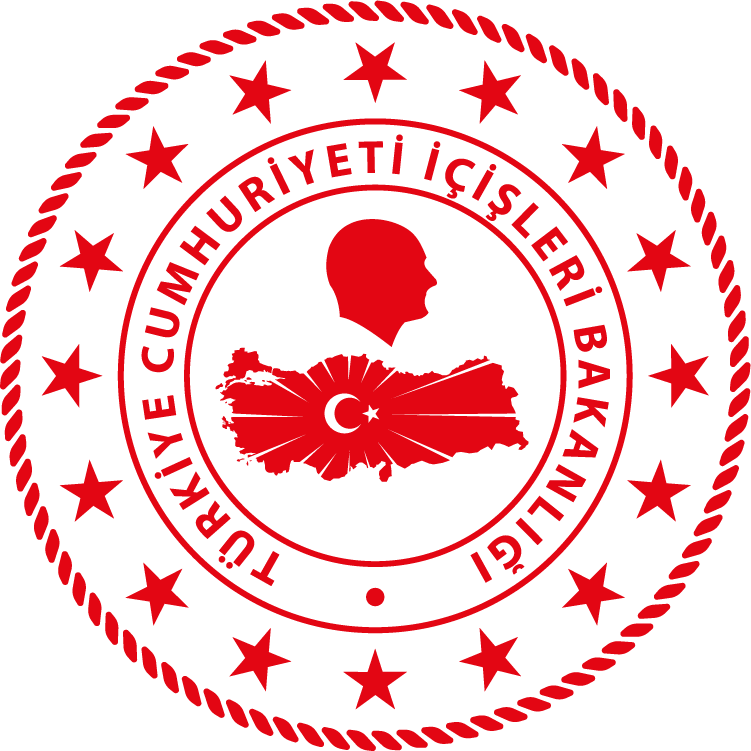 BELEDİYELERGENEL İŞ VE YÜRÜTÜMÜ TEFTİŞ REHBERİGÜNCELLEYEN  Hasan YILMAZ  Mülkiye MüfettişiANKARA2021ÖNSÖZMülkiye Teftiş Kurulu Tüzüğü’nün 7/R maddesi gereğince, Mülkiye Müfettişleri ile teftiş edilen birimlerdeki görevlilere rehberlik etmesi amacıyla belediyelerin genel iş ve yürütümlerinin teftişinde kullanılmak üzere bu rehber hazırlanmıştır.Mülkiye Teftiş Kurulu Başkanlığı’nın 25.01.2021 tarih ve 239 sayılı yazısı gereğince, bu teftiş rehberi hazırlanırken;-Mevcut teftiş rehberinde yer verilen yasal mevzuat ve idari düzenlemeler gözden geçirilerek, yapılan değişiklikler rehbere işlenmiş, rehberde yer alması gerektiği düşünülen konular rehbere eklenmiş ve rehberde bulunması gerekmediği değerlendirilen hususlar ise rehberden çıkarılmıştır.- İncelenmesi ve teftiş edilmesi gereken konulara ilişkin olarak, ilgili mevzuatın sadece gerekli kısımları rehbere eklenmiştir. Mevzuatta; (Rehberin yazımı esnasında dahi) meydana gelen değişiklikler nedeniyle, mevzuatın güncelliğinin devamlı olarak www.mevzuat.gov.tr sitesinden kontrol edilmesi gerekmektedir.Rehberin uygulayıcılara faydalı olması dileğiyle…Mart 2021 AnkaraTeftiş Raporu, giriş cümlesi ile başlar ve örnek olarak:(... Belediye Başkanlığı genel iş ve yürütümünün tarafımdan/tarafımızdan teftişi sonucunda, görülebilen hata ve noksanlıklar ile tenkit ve tavsiyeyi gerektiren hususlar aşağıdaki maddelerde açıklanmıştır.) şeklinde yazılabilir.I- ÖNCEKİ TEFTİŞ ve SONUCU:1- Belediyenin genel iş ve yürütümüne ilişkin bir önceki teftişinin kim/kimler tarafından yapıldığı belirtilecek ve bu teftişe ait teftiş raporunun tarih ve sayısı yazılacaktır.(Not: İçişleri Bakanlık Makamınca 18.04.2011 tarihinde onaylanan Mülkiye Müfettişlerince Düzenlenen Raporların Değerlendirilmesi, Takibi ve Sonuçlandırılması Hakkında Yönerge’nin 27.maddesi uyarınca teftiş raporlarının arşivde saklanma süresinin (5) yıl olduğu unutulmamalıdır.) 2- İçişleri Bakanlık Makamınca 18.04.2011 tarihinde onaylanan Mülkiye Müfettişlerince Düzenlenen Raporların Değerlendirilmesi, Takibi ve Sonuçlandırılması Hakkında Yönerge’nin 6.maddesi uyarınca, önceki teftişle ilgili olarak teftiş edilen birim tarafından cevabi rapor düzenlenerek, bir suretinin Bakanlığın ilgili birimine gönderilip gönderilmediği,3- İçişleri Bakanlığı Mülkiye Teftiş Kurulu Tüzüğünün 42.maddesi ve Mülkiye Müfettişlerince Düzenlenen Raporların Değerlendirilmesi, Takibi ve Sonuçlandırılması Hakkında Yönerge’nin 6.maddesi uyarınca, önceki teftişlerde itiraz edilmeyen tenkit veya tavsiyeler doğrultusunda gerekli işlemler yapılarak, gereğinin yapıldığına dair bilgilere cevabi raporda yer verilip verilmediği,4- 5393 sayılı Belediye Kanunu’nun 55.maddesinin 5.fıkrası gereğince, yapılan denetimlere ilişkin sonuçların kamuoyuna açıklanıp açıklanmadığı ve meclisin bilgisine sunulup sunulmadığı, 5- İçişleri Bakanlığı Mülkiye Teftiş Kurulu Tüzüğünün 50.maddesi uyarınca, Belediye Başkanlığına ilişkin teftiş raporlarının ve bunlarla ilgili yazışmaların özel bir dosyada saklanıp saklanmadığı, devir ve teslimlerinin yapılıp yapılmadığı,6- İçişleri Bakanlığı Mülkiye Teftiş Kurulu Tüzüğünün 55.maddesi uyarınca; Teftiş Defterinin usulüne uygun olarak tutulup tutulmadığı ve bu defterin devir ve tesliminin yapılıp yapılmadığı,Sayıştay Denetimi:7- 5018 sayılı Kamu Mali Yönetimi ve Kontrolü Kanunu ile 6085 sayılı Sayıştay Kanunu gereğince hesap iş ve işlemlerinin Sayıştay tarafından denetlenmesi esas olduğundan, Sayıştay Denetçileri tarafından yapılan denetimler ve bu denetimler üzerine yapılan işlemlerin neler olduğu,II- BELEDİYE KURULUŞU ve SINIRLARI:8- Bir yerleşim yerinde belediye kurulması hususunun; 5393 sayılı Belediye Kanunu’nun 4.maddesinde hüküm altına alındığı,Belediye Kanunu’nun 5.maddesi gereğince, yeni kurulan bir belediyenin sınırlarının, altı ay içinde bu maddede belirtilen hususlara uygun şekilde tespit edileceği,Belediye Kanunu’nun 6.maddesi uyarınca ise, belediye sınırlarının belediye meclisinin kararı ve kaymakamın uygun görüşü üzerine valinin onayı ile kesinleşeceği ve kesinleşen sınır kararları ile dayanağı olan belgelerin birer örneğinin; belediyesine, mahallî tapu dairesine, il özel idaresine ve o yerin mülkî idare amirine gönderileceği, ayrıca sınırların zorunlu nedenler olmadıkça beş yıl süre ile değiştirilemeyeceği,Hükümlerine uygun olarak belediye kurulması ve sınırları ile ilgili iş ve işlemlerin yürütülüp yürütülmediği,9- 5393 sayılı Belediye Kanunu’nun 7.maddesi gereğince, bir il dâhilindeki beldeler ve köyler arasında sınır uyuşmazlığı çıkması halinde ilgili belediye meclisi ve köy ihtiyar meclisi ile kaymakamın görüşlerinin otuz gün süre verilerek isteneceği, büyükşehir belediyesi sınırları içinde kalan ilçe ve ilk kademe belediyelerinin sınır değişikliklerinde ise büyükşehir belediye meclisinin de görüşünün alınacağı hükümlerine riayet edilip edilmediği,Bu maddenin 2.fıkrası gereğince; il ve ilçe sınırlarının değiştirilmesini gerektirecek sınır uyuşmazlıklarında ise 5442 sayılı İl İdaresi Kanunu’nun ilgili hükümlerinin uygulanıp uygulanmadığı, ayrıca ayrı illere veya aynı ilin başka ilçelerine bağlı köyler ve belediyeler arasındaki il ve ilçe sınırı niteliğindeki sınır anlaşmazlıklarının çözümlenmesinde, Sınır Anlaşmazlığı, Mülki Ayrılma ve Birleşme ile Köy Kurulması ve Kaldırılması Hakkında Yönetmelik hükümlerinin göz önünde bulundurulup bulundurulmadığı,10- 5393 sayılı Belediye Kanunu’nun 8.maddesi gereğince, belde, köy veya bunların bazı kısımlarının bir başka beldeye katılabilmesine ilişkin iş ve işlemlerin, bu maddede belirtilen hususlara uygun olarak yürütülüp yürütülmediği,Bu madde uyarınca; bir başka beldeye katılmak isteyen köy veya belde ya da bunların kısımlarında yapılan oylamanın olumlu olması halinde, katılınacak belediye meclisinin evrakın gelişinden itibaren otuz gün içinde başvuru hakkında karar vereceği, büyükşehirlerde ise birleşme ve katılma işlemlerinin, katılınacak ilçe veya ilk kademe belediye meclisinin görüşü üzerine, büyükşehir belediye meclisinde karara bağlanacağı ve katılma sonrası sınırlar ile ilgili olarak 5393 sayılı Kanunun 6.maddesine göre işlem yapılmasının gerektiği,Bir beldenin bazı kısımlarının komşu bir beldeye katılmasında veya yeni bir belde ya da köy kurulmasında, beldenin nüfusunun 5.000’den aşağı düşmemesinin gerektiği, büyükşehir belediyesi bulunan yerlerde ayrılma yoluyla yeni bir belde kurulması için ise, belde nüfusunun 100.000’den aşağı düşmemesi ve yeni kurulacak beldenin nüfusunun 20.000’den az olmamasının şart olduğu,Bu madde uyarınca gerçekleşen katılmalarda, katılınan belde ile bazı kısımları veya tümü katılan köy veya belde arasında; taşınır ve taşınmaz mal, hak, alacak ve borçların devri ve paylaşımının, aralarında düzenlenecek bir protokolle belirleneceği,Hükümlerine uygun olarak işlem tesis edilip edilmediği,11- 5393 sayılı Belediye Kanunu’nun 9.maddesinin 2.fıkrası gereğince; belediye sınırları içinde mahalle kurulması, kaldırılması, birleştirilmesi, bölünmesi, adlarıyla sınırlarının tespiti ve değiştirilmesinin; belediye meclisinin kararı ve kaymakamın görüşü üzerine valinin onayı ile yapılıp yapılmadığı,Ayrıca, belediyenin; mahallenin ve muhtarlığın ihtiyaçlarının karşılanması ve sorunlarının çözümü için bütçe imkânları ölçüsünde gerekli ayni yardım ve desteği sağlayıp sağlamadığı; kararlarında mahallelinin ortak isteklerinin göz önünde bulundurup bulundurmadığı ve hizmetlerin mahallenin ihtiyaçlarına uygun biçimde yürütülmesini sağlamaya çalışıp çalışmadığı,Belediye sınırları içinde nüfusu 500’ün altında mahalle kurulamayacağı hükmüne riayet edilip edilmediği,12- 5393 sayılı Belediye Kanunu’nun 10.maddesi gereğince; bir beldenin adının, belediye meclisinin üye tam sayısının en az dörtte üç çoğunluğunun kararı ve Valinin görüşü üzerine İçişleri Bakanlığının onayı ile değiştirilip değiştirilmediği,13- 5393 sayılı Belediye Kanunu’nun 11.maddesi gereğince; belediyelerin tüzel kişiliğinin sona erdirilmesine ilişkin iş ve işlemlerin, bu maddede belirtilen hususlara uygun olarak yürütülüp yürütülmediği,Tüzel kişiliği kaldırılan belediyenin taşınmaz mal, hak, alacak ve borçlarının katıldıkları belediyeye intikal edip etmediği,Tüzel kişiliği kaldırılan belediyelerin yerleşim birimlerinde, hizmetlerin aksamadan yürütülmesi amacıyla, ilgili belediye veya büyükşehir belediyesi tarafından; içme suyu, kanalizasyon, temizlik, çöp toplama, ulaşım, itfaiye ve diğer hizmetlerin yürütülmesi için gerekli tedbirlerin alınıp alınmadığı ve ihtiyaç durumuna göre bu hizmetleri yürütmek üzere hizmet birimlerinin kurulup kurulmadığı, büyükşehir belediye sınırları içinde açılacak hizmet birimlerini yönetmek üzere, büyükşehir belediye meclis üyeleri veya diğer belediye personeli arasından görevlendirme yapılıp yapılmadığı,14- 5393 sayılı Belediye Kanunu’nun 12.maddesi gereğince; bu Kanunun 4, 6, 7, 8 ve 9.maddelerinde belirtilen kararların, kesinleşme tarihini takip eden yılın ocak ayının birinci gününden itibaren yürürlüğe gireceği, Kanunun 4.maddesine göre belediye kurulan yerlerde 2972 sayılı Mahallî İdareler ile Mahalle Muhtarlıkları ve İhtiyar Heyetleri Seçimi Hakkında Kanunun 29.maddesine göre seçim yapılacağı,Kanunun 8.maddesinde geçen birleşme ve katılmalara, 9.maddesinde geçen mahalle kaldırılmasına ve 11.maddesinde geçen belediye ve köy tüzel kişiliğinin kaldırılmasına veya bir beldenin köye dönüştürülmesine dair kararların, ilk mahallî idareler seçimlerinde uygulanacağı ve seçimlerin bu yerlerin yeni durumlarına göre yapılacağı, Birleşme, katılma veya tüzel kişiliğin kaldırılması sonucu tüzel kişiliği ilk mahallî idare seçimlerine kadar devam edecek olan belediye ve köylerde, birleşme ve katılma işleminin gerçekleşmesi veya Cumhurbaşkanı kararının yayımlandığı tarihten itibaren yeni nazım ve uygulama planı yapılmayacağı, mevcut planlarda yapılması gereken zorunlu değişiklik ve her türlü imar uygulamasının, katılınacak belediyenin uygun görüşü alınarak yapılacağı ve uygun görüş verilmeyen plan değişikliklerinin yapılamayacağı,Tüzel kişiliği sona erecek belediye ve köylerin taşınmazlarının satılması ile vadesi tüzel kişiliğin sona ereceği tarihi aşan borçlanma yapılmasının, Çevre ve Şehircilik Bakanlığının onayına tabi olduğu, Belediyenin, ihbar ve kıdem tazminatlarının ödenmesi konusunda, bu Kanunun 68.maddesinin (d) bendinde öngörülen sınırlamaya bağlı olmaksızın Çevre ve Şehircilik Bakanlığının onayı ile borçlanma yapabileceği, bu amaçla yapılan borçlanmaların ihbar ve kıdem tazminatı dışında hiçbir gider için kullanılamayacağı,Bu Kanunda öngörülen nüfus büyüklüğü için Devlet İstatistik Enstitüsü Başkanlığınca bildirilen nüfusun esas alınacağı,Mevzuatla orman köyleri ve orman köylüsüne tanınan hak, sorumluluk ve imtiyazların, orman köyü iken mahalleye dönüşen yerler için devam edeceği, bu hükmün belde iken sakinleri orman köylüsüne tanınan hak, sorumluluk ve imtiyazlardan yararlanan mahalleye dönüştürülen beldeler için de geçerli olduğu, bir belediyeye katılarak mahalleye dönüşen köy, köy bağlısı ve belediyelerce kullanılan mera, yaylak, kışlak gibi yerlerden bu mahalle sakinleri ve varsa diğer hak sahiplerinin 4342 sayılı Mera Kanunu hükümleri çerçevesinde yararlanmaya devam edeceği,Hükümlerine uygun olarak işlem yapılıp yapılmadığı,III- TEŞKİLATLANMA:15- 5393 sayılı Belediye Kanunu’nun 48.maddesinin 1.fıkrası gereğince, belediye teşkilâtının, norm kadroya uygun olarak asgari birimler olan; yazı işleri, malî hizmetler, fen işleri ve zabıta birimlerinden oluşturulup oluşturulmadığı, ayrıca beldenin nüfusu, fizikî ve coğrafî yapısı, ekonomik, sosyal ve kültürel özellikleri ile gelişme potansiyeli dikkate alınarak, norm kadro ilke ve standartlarına uygun olarak gerektiğinde sağlık, itfaiye, imar, insan kaynakları, hukuk işleri ve ihtiyaca göre diğer birimlerin kurulup kurulmadığı ve bu birimlerinin kurulması, kaldırılması ve birleştirilmesi işlemlerinin belediye meclisi kararı ile yapılıp yapılmadığı,16- Belediye ve Bağlı Kuruluşları ile Mahalli İdare Birlikleri Norm Kadro İlke ve Standartlarına Dair Yönetmeliğin 9.maddesinin ikinci fıkrası gereğince; Belediye ve Bağlı Kuruluşları ile Mahalli İdare Birlikleri Norm Kadro Standartları Cetvellerinde (Ek-2) belirtilen birim müdürlüğü ve üstü yönetici kadro unvanları ile Belediye ve Bağlı Kuruluşları ile Mahalli İdare Birlikleri Kadro Unvanları Listelerinden (I), (II) ve (III) sayılı listelerde (Ek-3) belirtilen unvanlar kullanılarak idarî birimlerin oluşturulacağı, idarî birimler ile bu birimlere ait kadro unvanları arasında yetki ve görev mükerrerliğine yer verilmeyeceği ve bu kadro unvanlarından aynı mahiyetteki hizmet ve görevleri ifa edebilecek birden fazla yönetici kadro unvanının ihdas edilmeyeceği, birim müdürlüğü ve üstü yönetici kadro unvanlarının hizmet gereklerine uygun olarak belirleneceği ve fiilen icra edilmeyen hizmetlere ilişkin kadro unvanlarının kullanılmayacağı hükümleri ile bu maddede belirtilen diğer hükümlere uygun olarak norm kadro iş ve işlemlerinin yürütülüp yürütülmediği,17- 5393 sayılı Belediye Kanunu’nun 49.maddesinin 1.fıkrası gereğince, belediyenin norm kadrolarının, norm kadro ilke ve standartları çerçevesinde belediye meclisi kararıyla belirlenip belirlenmediği,Ayrıca, 5393 sayılı Belediye Kanunu’nun 18.maddesinin (l) bendi uyarınca, norm kadro çerçevesinde kadroların ihdas, iptal ve değiştirilmesine belediye meclisinin karar verip vermediği,18- 5393 sayılı Belediye Kanunu’nun 49.maddesinin 7.fıkrası gereğince; norm kadrosunda belediye başkan yardımcısı bulunan belediyelerde norm kadro sayısına bağlı kalınmaksızın; belediye başkanının, zorunlu gördüğü takdirde, nüfusu 50.000’e kadar olan belediyelerde bir, nüfusu 50.001-200.000 arasında olan belediyelerde iki, nüfusu 200.001-500.000 arasında olan belediyelerde üç, nüfusu 500.000 ve fazla olan belediyelerde dört belediye meclis üyesinin belediye başkan yardımcısı olarak görevlendirilebileceği; bu şekilde görevlendirilen meclis üyelerine belediye başkanına verilen ödeneğin 2/3’ünü aşmamak üzere belediye meclisi tarafından belirlenecek aylık ödeneğin verileceği, taleplerine göre bir sosyal güvenlik kurumu ile ilişkilendirileceği, bu şekilde görevlendirmenin, memuriyete geçiş, sözleşmeli veya işçi statüsünde çalışma dâhil ilgililer açısından herhangi bir hak teşkil etmeyeceği ve belediye meclisinin görev süresini aşamayacağı, sosyal güvenlik prim ve benzeri giderlerden sadece kurum karşılıklarının belediye bütçesinden karşılanacağı hususlarına uygun olarak işlem tesis edilip edilmediği,19- Belediye ve Bağlı Kuruluşları ile Mahalli İdare Birlikleri Norm Kadro İlke ve Standartlarına Dair Yönetmeliğin 12.maddesi gereğince; bu Yönetmeliğin ekinde yer alan norm kadro standartları cetvellerinde kendi alt gruplarında müfettiş ve mali hizmet uzmanı öngörülen kapsama dâhil kurum ve kuruluşların, bu unvanlarda personel istihdam edebilecekleri, bu şekilde istihdam edileceklerin, en az dört yıllık lisans eğitimi veren hukuk, siyasal bilgiler, iktisat, işletme, iktisadi ve idari bilimler fakültelerinden veya bunlara denkliği yetkili makamlarca kabul edilen yurt içi ve yurt dışındaki öğretim kurumlarından mezun olanlar arasından yapılacak özel yarışma sınavı sonunda mesleğe müfettiş yardımcısı ya da mali hizmetler uzman yardımcısı olarak alınacakları, en az üç yıl çalışmak şartıyla açılacak yeterlik sınavına girme hakkını elde edecekleri ve yeterlik sınavında başarılı olanların ilgisine göre müfettiş ya da mali hizmet uzmanı olarak atanacakları, Bu Yönetmelik kapsamında teftiş kurulu başkanlığı ve/veya müdürlüğü bulunan mahalli idarelerin mevzuata uygun olarak hazırladıkları teftiş kurulu yönetmeliklerini Çevre ve Şehircilik Bakanlığından alınacak uygun görüşten sonra yürürlüğe koyacakları ve söz konusu yönetmelik için uygun görüş alınmadan müfettiş ve müfettiş yardımcılığı kadrolarına atama yapılamayacağı,Mali hizmetler uzmanı ve mali hizmetler uzman yardımcısı kadrolarına atanma ile ilgili hususların ise Malî Hizmetler Uzmanlığı Yönetmeliğinde belirlenen usul ve esaslara göre yapılacağı,Hükümlerine uygun olarak işlem yapılıp yapılmadığı,20- Belediye birimlerinin görev, yetki ve sorumluluklarının idari düzenleyici işlem (yönetmelik, genelge, yönerge vb.) ile belirlenip belirlenmediği ve bu düzenleyici işlemin 5393 sayılı Belediye Kanunu’nun 18/m maddesi gereği belediye meclisi kararıyla yürürlüğe konulup konulmadığı, 3011 sayılı Resmi Gazete’de Yayımlanacak Olan Yönetmelikler Hakkında Kanunun 2.maddesi gereğince, belediyelerce düzenlenen ve bu idarelerin yetki ve görev alanlarına giren yönetmeliklerin, mahallinde çıkan gazete veya diğer yayın yolları ile ilan olunup olunmadığı,Bilgi Edinme Hakkı Kanununun Uygulanmasına İlişkin Esas ve Usuller Hakkında Yönetmelik’in 6.maddesi gereğince ise kabul edilen bu düzenleyici işlemlerin bilgi iletişim teknolojilerini kullanmak suretiyle kamuoyunun bilgisine sunulup sunulmadığı,Düzenleyici metin (Yönetmelik/Yönerge) çıkarılması iş ve işlemlerinin Mevzuat Hazırlama Usul ve Esasları Hakkında Yönetmelik hükümlerine uygun olarak yapılıp yapılmadığı,21- 2863 sayılı Kültür ve Tabiat Varlıklarını Koruma Kanunu’nun 10.maddesi, Koruma, Uygulama ve Denetim Büroları, Proje Büroları İle Eğitim Birimlerinin Kuruluş, İzin, Çalışma Usul ve Esaslarına Dair Yönetmelik’in 5.maddesi ile Belediye ve Bağlı Kuruluşları İle Mahalli İdare Birlikleri Norm Kadro İlke ve Standartlarına Dair Yönetmelik’in Ek 1.maddesi hükümleri gereğince, büyükşehir belediyeleri ve Bakanlıkça izin verilen belediyeler bünyesinde taşınmaz kültür varlıkları ile ilgili işlemler ve uygulamaları yürütmek ve denetimlerini yapmak üzere “Koruma, Uygulama ve Denetim Bürosu”nun (KUDEB) kurulup kurulmadığı, 22- 2918 sayılı Karayolları Trafik Kanunu’nun 10.maddesi ile Karayolları Trafik Yönetmeliği’nin 15.maddesi gereğince, belediyelerde hizmet kapasitesi göz önünde tutularak İçişleri Bakanlığınca tespit edilecek ölçülere ve genel hükümlere göre, belediye trafik şube müdürlüğü, şefliği veya memurluğunun kurulup kurulmadığı,23- 3516 sayılı Ölçüler ve Ayar Kanunu’nun 21.maddesi gereğince, her belediyenin özellikle muayene ve damgalama işlerinde çalıştırılmak üzere, iş hacmine göre asgari bir ölçüler ve ayar memuru görevlendirip görevlendirmediği, 24- Belediye Mezarlıkları Nizamnamesi’nin 39.maddesi gereğince, mezarlıkların idaresi ile ilgili kadroların ihtiyaca göre tanzim olunup olunmadığı, 25- Belediye ve Bağlı Kuruluşları ile Mahalli İdare Birlikleri Norm Kadro İlke ve Standartlarına Dair Yönetmeliğin Ek 2.maddesi gereğince; bünyesinde asgari 20 kadın ve/veya çocuk kapasiteli konukevi bulunduran belediyelerde bu kapasitedeki her bir konukevi için 1 adet müdür, 4 adet sosyal hizmet uzmanı, 1 adet psikolog, 1 adet hemşire, 1 adet aşçı, 1 adet çocuk gelişimcisi, 1 adet çocuk eğitimcisi, 4 adet koruma ve güvenlik görevlisi, 1 adet hizmetli kadrosunun;Ayrıca belediye bünyesinde kadın danışma merkezi kurulması durumunda her merkez için 1 adet müdür, 2 adet sosyal hizmet uzmanı ve 2 adet psikolog ile bu merkez bünyesinde şiddet yardım hattı kurulması durumunda ise ilave olarak 2 adet sosyal hizmet uzmanı kadrosunun bu Yönetmelik hükümlerine göre ihdas edilerek, ilgili belediyenin bu Yönetmelikte tespit edilen norm kadro standartları toplamına eklenip eklenmediği,IV- BELEDİYE MECLİSİ İLE İLGİLİ İŞ ve İŞLEMLER:26- 5393 sayılı Belediye Kanunu’nun 18.maddesi gereğince, belediye meclisi tarafından bu maddede belirtilen görevlerin yapılıp yapılmadığı ve yetkilerin kullanılıp kullanılmadığı,27- 5393 sayılı Belediye Kanunu’nun 19.maddesi ile Belediye Meclisi Çalışma Yönetmeliği’nin 5’inci ve 19.maddeleri gereğince, belediye meclisinin, seçim sonuçlarının ilânını takip eden beşinci gün belediye başkanının başkanlığında kendiliğinden toplanacağı, Başkanın toplantıya katılamaması durumunda en yaşlı üyenin toplantıya başkanlık edeceği ve Başkan tarafından meclisin en genç iki üyesinin geçici kâtip olarak davet olunacağı,Başkanlıkça yoklama yapılarak salt çoğunluğun mevcut olduğu tespit edildikten sonra meclisin, üyeleri arasından, gizli oyla meclis birinci ve ikinci başkan vekili ile ikisi yedek olmak üzere en az dört kâtip üyeyi ilk iki yıl için görev yapmak üzere seçeceği,Ayrıca, bu toplantıda encümene üye seçimi, il ve ilçe belediyeleri ile nüfusu 10.000’in üzerindeki belediyelerde plan ve bütçe komisyonu, imar ve bayındırlık komisyonu ve gerekli görülmesi halinde diğer komisyonlara üye seçiminin yapılacağı, İlk iki yıldan sonra seçilecek başkanlık divanının yapılacak ilk mahallî idareler seçimlerine kadar görev yapacağı ve başkanlık divanı seçiminin üç gün içinde tamamlanmasının gerektiği, başkanlık divanında boşalma olması durumunda, yapılacak ilk toplantının ilk birleşiminde, kalan süreyi tamamlamak üzere yenisinin seçileceği,Hükümlerine uygun olarak meclis başkanlık divanının oluşturulup oluşturulmadığı,28- 5393 sayılı Belediye Kanunu’nun 19.maddesi ile Belediye Meclisi Çalışma Yönetmeliği’nin 9.maddesi gereğince, meclise belediye başkanının katılamaması durumunda meclis birinci başkan vekilinin, onun da katılamaması durumunda ikinci başkan vekilinin başkanlık edeceği, belediye başkanının toplantının herhangi bir safhasında da yerini meclis başkan vekiline bırakarak toplantıdan ayrılabileceği, ancak yıllık faaliyet raporunun görüşüldüğü meclis toplantısının meclis başkan vekilinin başkanlığında yapılacağı,Meclis birinci ve ikinci başkan vekilinin de bulunmaması durumunda, varsa kâtip üyeler, yoksa en genç iki meclis üyesi tarafından imzalanmış tutanakla durumun tespit edilerek toplantı yapılmaksızın meclisin kapatılacağı, Hükümlerine riayet edilip edilmediği,29- Belediye Meclisi Çalışma Yönetmeliği’nin 20.maddesi gereğince; meclisin mahalli idareler seçiminden sonraki ilk toplantısında, üyeleri arasından gizli oyla Kanunda belirtilen sayıda encümen üyesini seçeceği, seçilen bu üyelerin gelecek yılın aynı ayına kadar görev yapacağı ve her yıl o ayda encümen seçimlerinin yenileneceği, süresi dolan üyelerin yeniden seçilebileceği,Encümene üye seçiminin nisbî çoğunluk ile yapılacağı ve oylarda eşitlik halinde ad çekmeye başvurulacağı,Encümenin seçilmiş üyeliklerinde herhangi bir nedenle boşalma olması halinde, meclisin yapılacak ilk toplantısının ilk birleşiminde kalan süreyi tamamlamak üzere yenisinin seçileceği hususlarına uygun olarak encümen üyesi seçimlerinin yapılıp yapılmadığı,30- 5393 sayılı Belediye Kanunu’nun 20.maddesi ile Belediye Meclisi Çalışma Yönetmeliği’nin 6’ncı ve 7.maddeleri gereğince; belediye meclisinin, her ayın ilk haftası, önceden kararlaştırdığı günde toplanacağı; meclisin, resmî tatile rastlayan günlerde çalışmasına ara verebileceği,Meclisin, başkanlık divanı, encümen ve denetim komisyonu üyeliği seçiminin yapılacağı, faaliyet raporu, bütçe ve kesin hesabı ile belli bir ayda görüşülmesi zorunlu olan konuların görüşüleceği ayların dışında bir ay tatil kararı alabileceği,Toplantı süresinin bütçenin görüşüldüğü toplantılarda yirmi, diğer toplantılarda beş günü aşamayacağı,Görüşülecek konu bulunmadığı takdirde meclisin gündemsiz olarak toplantıya çağırılacağı, birleşim açıldıktan sonra üyeler tarafından da gündem konusu önerilmediği takdirde toplantının kapatılacağı ve bu gün için de meclis üyelerine huzur hakkı ödeneceği,Meclis toplantılarının meclis toplantı salonu olarak belirlenen yerde yapılacağı, toplantının bu yer dışında yapılmasının zorunlu olduğu durumlarda, toplantı gününden en az üç gün önceden üyelere bildirilmek ve belediye sınırları içerisinde olmak kaydıyla başkanın belirlediği yerde toplantı yapılabileceği, bu şekildeki toplantının yeri ve zamanının gündemin duyurulmasındaki usullerle belde halkına duyurulacağı,Meclis toplantılarının açık olduğu, meclis başkanının veya üyelerden herhangi birinin gerekçeli önerisi üzerine, toplantıya katılanların salt çoğunluğuyla kapalı oturum yapılmasına karar verilebileceği,Meclis görüşmelerinin görevlilerce tutanağa geçirileceği, başkan ve kâtip üyeler tarafından imzalanacağı, toplantıların meclisin kararıyla sesli ve görüntülü cihazlarla da kaydedilebileceği,Belediye başkanının acil durumlarda lüzum görmesi halinde belediye meclisini bir yılda üç defadan fazla olmamak ve her toplantı bir birleşimi geçmemek üzere toplantıya çağırabileceği, olağanüstü toplantı çağrısı ve gündemin en az üç gün önceden meclis üyelerine yazılı olarak duyurulacağı ve ayrıca mutat usullerle ilan edileceği ve olağanüstü toplantılarda çağrıyı gerektiren konuların dışında hiçbir konunun görüşülemeyeceği, Hükümlerine uygun olarak meclis toplantılarının yapılıp yapılmadığı,31- 5393 sayılı Belediye Kanunu’nun 21.maddesi ve Belediye Meclisi Çalışma Yönetmeliği’nin 8.maddesi gereğince; meclis gündeminin, belediye başkanı tarafından belirlenerek en az üç gün önceden üyelere bildirilmesi ve çeşitli yöntemlerle halka duyurulmasının gerektiği, meclis üyelerine bildirimin, imza karşılığı gündemin teslimi, taahhütlü posta, telefon, faks, belediye web sitesinde yayımlama, elektronik posta gibi ispat edici yöntemlerden biri veya birkaçı kullanılarak yapılacağı, ayrıca her ayın ilk toplantısında belediye başkanı ve meclis üyelerinin belediyeye ait işlerle ilgili konuların gündeme alınmasını önerebileceği, önerinin toplantıya katılanların salt çoğunluğuyla kabul edildiği takdirde gündeme alınacağı, İmar konuları ile yıllık bütçe dışında kalan gündemdeki diğer konular ile üyelerin tekliflerinin, toplantıya katılanların salt çoğunluğunun kabulü hâlinde komisyonlara havale edilmeksizin belediye meclisince görüşülerek karara bağlanabileceği,Hükümlerine uygun olarak işlem tesis edilip edilmediği,32- 5393 sayılı Belediye Kanunu’nun 22.maddesi ve Belediye Meclisi Çalışma Yönetmeliği’nin 10.maddesi gereğince; belediye meclisinin, üye tam sayısının salt çoğunluğuyla toplanacağı ve katılanların salt çoğunluğuyla karar vereceği, ancak, karar yeter sayısının, üye tam sayısının dörtte birinden az olamayacağı, oylamada eşitlik çıkması durumunda meclis başkanının bulunduğu tarafın çoğunluk sayılacağı, gizli oylamalarda eşitlik çıkması durumunda oylamanın tekrarlanacağı ve eşitliğin bozulmaması durumunda meclis başkanı tarafından kur’a çekileceği,Meclisin toplanmasında, üye tam sayısının salt çoğunluğu sağlanamadığı takdirde başkanın, gün ve saatini tespit ederek en geç üç gün içinde toplanmak üzere meclisi tatil edeceği, bu toplantının gün ve saatinin üyelere bildirileceği ve gündemin duyurulmasındaki usullerle ilân edileceği, gelecek toplantının üye tam sayısının dörtte birinden az olmayan üye sayısı ile yapılacağı, bu toplantıda da yeter sayı bulunamaz ise meclisin tatil edileceği ve o ay içinde başka bir toplantı çağrısının yapılmayacağı,Görüşmeler sırasında başkan veya üyelerden birinin talebi üzerine yapılacak yoklamada karar yeter sayısının bulunmadığı anlaşılırsa, ikinci fıkradaki hükümlerin uygulanacağı, toplantı ve karar yeter sayılarının hesabında kesirli sayıların tam sayıya yükseltileceği,Kararların meclis başkanı ve kâtip üyeler tarafından imzalanarak bir sonraki toplantıda üyelere dağıtılacağı,Hükümlerine uygun olarak işlem yapılıp yapılmadığı,33- Belediye Meclisi Çalışma Yönetmeliği’nin 11.maddesinde belirtilen hususlara uygun olarak meclis görüşmelerinin yönetilip yönetilmediği,Bu Yönetmeliğin 12.maddesinde belirtilen hükümler uyarınca meclis görüşmelerinde düzenin sağlanıp sağlanmadığı,34- 5393 sayılı Belediye Kanunu’nun 22.maddesi ve Belediye Meclisi Çalışma Yönetmeliği’nin 13.maddesi gereğince; belediye meclisindeki oy kullanma işlemlerinin bu maddelerde belirtilen usullere ve hükümlere göre yapılıp yapılmadığı,35- Belediye Meclisi Çalışma Yönetmeliği’nin 14.maddesi gereğince; mecliste görüşülen konuların; mahiyetine göre salt çoğunluk, nisbi çoğunluk, nitelikli çoğunluk, oyçokluğu veya oybirliği ile kabul veya reddedileceği,Mecliste bütçe ve kesin hesabın tümüyle reddedilemeyeceği, ancak değişiklik yapılmak suretiyle kabul edilebileceği,Reddedilen bir konunun meclisin aynı toplantısında yeniden gündeme alınıp görüşülemeyeceği hususlarına uyulup uyulmadığı,36- Belediye Meclisi Çalışma Yönetmeliği’nin 16.maddesi gereğince; meclis görüşmelerinin kâtip üyeler veya divanın sorumluluğundaki görevlilerce tutanağa geçirileceği ve başkanlık divanı tarafından imzalanacağı, toplantıların meclisin kararıyla sesli veya görüntülü cihazlarla da kaydedilebileceği,Kararların, tutanaklara dayalı olarak yazılacağı, başkan ve kâtip üyelerce imzalanacağı, meclis kararlarına her yıl birden başlamak üzere birbirini izleyen karar numarası verileceği, belediye başkanı tarafından geri gönderildiği için yeniden görüşülen kararlara yeniden karar numarası verileceği, kararların bir sonraki toplantıda üyelere dağıtılacağı, ayrıca kararların aslının bir dosyada muhafaza edileceği,Hükümlerine uygun olarak işlem yapılıp yapılmadığı,37- 5393 sayılı Belediye Kanunu’nun 23.maddesi ile Belediye Meclisi Çalışma Yönetmeliği’nin 17’nci ve 18.maddeleri gereğince; belediye başkanının, hukuka aykırı gördüğü meclis kararlarını, gerekçesini de belirterek yeniden görüşülmek üzere beş gün içinde meclise iade edebileceği; yeniden görüşülmesi istenilmeyen kararlar ile yeniden görüşülmesi istenip de belediye meclisi üye tam sayısının salt çoğunluğuyla ısrar edilen kararların kesinleşeceği; belediye başkanının, meclisin ısrarı ile kesinleşen kararlar aleyhine on gün içinde idarî yargıya başvurabileceği, Büyükşehir ilçe belediye meclisleri tarafından alınan imara ilişkin kararların, kararın gelişinden itibaren üç ay içinde büyükşehir belediye meclisi tarafından nazım imar plânına uygunluğu yönünden incelenerek aynen veya değiştirilerek kabul edileceği, üç ay içinde büyükşehir belediye meclisinde görüşülmeyen kararların onaylanmış sayılacağı, İlçe belediye meclisinin bütçeye ilişkin kararlarının büyükşehir belediye meclisinde kabul edildikten sonra kesinleşeceği, Kararların kesinleştiği tarihten itibaren en geç yedi gün içinde mahallin en büyük mülkî idare amirine gönderileceği ve mülkî idare amirine gönderilmeyen kararların yürürlüğe girmemiş sayılacağı,Kesinleşen meclis karar özetlerinin yedi gün içinde uygun araçlarla halka duyurulacağı,Hükümlerine uygun olarak belediye meclis kararlarının kesinleşmesi ve yürürlüğe girmesi iş ve işlemlerinin yürütülüp yürütülmediği,38- 5393 sayılı Belediye Kanunu’nun 24.maddesi ile Belediye Meclisi Çalışma Yönetmeliği’nin 21.maddesi gereğince; belediye meclisince, üyeleri arasından seçilecek en az üç en fazla beş kişiden oluşan ihtisas komisyonlarının kurulabileceği, komisyonların bir yılı geçmemek üzere ne kadar süre ile kurulacağının aynı meclis kararında belirtilmesinin gerektiği,Kurulan ihtisas komisyonlarının, her siyasî parti grubunun ve bağımsız üyelerin meclisteki üye sayısının meclis üye tam sayısına oranlanması suretiyle oluşturulacağı, birden fazla komisyonda görev almanın mümkün olduğu, Komisyon üyeliklerinde eksilme olduğu takdirde süreyi tamamlamak üzere yeni üye seçileceği, komisyon toplantılarına üst üste üç defa mazeretsiz olarak katılmayan üyenin üyeliğinin meclis kararı ile düşürülebileceği, bağlı olduğu partiden istifa eden komisyon üyesinin komisyon üyeliğinin de sona ereceği, süreyi tamamlamak üzere ilk toplantıda aynı partiden yeni üye seçiminin yapılacağı,İl ve ilçe belediyeleri ile nüfusu 10.000’in üzerindeki belediyelerde plân ve bütçe ile imar komisyonlarının kurulmasının zorunlu olduğu ve İmar ve bütçeye ilişkin konular hakkında meclis tarafından karar alınmadan önce, bu konuların ilgili komisyonlarda görüşülmesi gerektiği,İhtisas komisyonlarının toplantılarını, meclisin toplantı süresinde veya müteakip günlerde yapacağı, imar ve bayındırlık komisyonunun en fazla on iş günü, diğer komisyonların ise beş iş günü toplanarak kendisine havale edilen işleri sonuçlandıracağı ve raporunu meclise sunacağı, raporun Kanunda öngörülen sürenin sonunda meclise sunulmadığı takdirde, konunun meclis başkanı tarafından doğrudan gündeme alınacağı,Komisyonların üyeleri arasından bir başkan ve bir başkan vekili seçeceği, üye tam sayısının salt çoğunluğu ile toplanacağı ve katılanların salt çoğunluğu ile karar alacağı,Komisyon raporlarının alenî olduğu, çeşitli yollarla halka duyurulacağı ve isteyenlere belediye meclisi tarafından belirlenecek bedel karşılığında verileceği, Gerektiğinde bir konunun meclis başkanınca birden fazla komisyona havale edilebileceği,  Mahalle muhtarları ve ildeki kamu kuruluşlarının amirleri ile ildeki kamu kurumu niteliğindeki meslek kuruluşları, üniversiteler, sendikalar ve gündemdeki konularla ilgili sivil toplum örgütlerinin temsilcilerinin, oy hakkı olmaksızın kendi görev ve faaliyet alanlarına giren konuların görüşüldüğü ihtisas komisyonu toplantılarına katılabileceği ve görüş bildirebileceği,İhtisas komisyonlarının gerek gördüğü durumda komisyon çalışmalarında uzman kişilerden yararlanabileceği,Hükümleri uyarınca ihtisas komisyonlarının kurularak çalışmalarının sağlanıp sağlanmadığı,39- 5393 sayılı Belediye Kanunu’nun 25.maddesi ile Belediye Meclisi Çalışma Yönetmeliği’nin 22.maddesi gereğince; il ve ilçe belediyeleri ile nüfusu 10.000’in üzerindeki belediyelerde, belediye meclisinin her ocak ayı toplantısında belediyenin bir önceki yıl gelir ve giderleri ile bunlara ilişkin hesap ve işlemlerinin denetimi için kendi üyeleri arasından gizli oyla ve üye sayısı üçten az beşten çok olmamak üzere bir denetim komisyonu oluşturacağı,Denetim komisyonunun, her siyasî parti grubunun ve bağımsız üyelerin meclisteki üye sayısının meclis üye tam sayısına oranlanması suretiyle oluşturulacağı, bu komisyona üye seçiminde ihtisas komisyonlarına üye seçimindeki usul ve esasların uygulanacağı,Denetim komisyonunun kendi arasından bir başkan, bir başkan vekili seçeceği, denetim komisyonunun üye tam sayısının salt çoğunluğu ile toplanacağı ve katılanların salt çoğunluğu ile karar alacağı, Denetim komisyonunun, belediye binası içinde belediye başkanı tarafından belirlenen yerde çalışacağı, komisyon tarafından istenen bilgi ve belgelerin iade edilmek üzere komisyona verilmesinin zorunlu olduğu,Denetim komisyonunun çalışmalarında kamu personelinden ve gerektiğinde diğer uzman kişilerden yararlanabileceği, bu kişilere bu maddelerde belirtilen sınırları aşmamak üzere belediye meclisince belirlenecek miktarda günlük ödeme yapılacağı ve bu kişilerin Yönetmeliğin 23.maddesinde belirtilen şartları haiz olmasının gerektiği,Komisyonun, çalışmasını kırkbeş gün içerisinde tamamlayacağı ve buna ilişkin raporunu Mart ayının sonuna kadar meclis başkanlığına sunacağı, başkanın Nisan ayı meclis toplantısında denetim raporunu okutmak suretiyle meclise bilgi vereceği,Konusu suç teşkil eden hususlarla ilgili olarak meclis başkanlığı tarafından yetkili mercilere suç duyurusunda bulunulacağı, Hükümleri uyarınca denetim komisyonunun kurularak çalışmasının sağlanıp sağlanmadığı,40- 5393 sayılı Belediye Kanunu’nun 26.maddesi gereğince; belediye meclisinin, bilgi edinme ve denetim yetkisini faaliyet raporunu değerlendirme, denetim komisyonu, soru, genel görüşme ve gensoru yoluyla ve bu maddede belirtilen usullere göre kullanıp kullanmadığı,41- 5393 sayılı Belediye Kanunu’nun 27.maddesi ile Belediye Meclisi Çalışma Yönetmeliği’nin 7/A maddesi gereğince; belediye başkanı ve meclis üyelerinin, münhasıran kendileri, ikinci derece dâhil kan ve kayın hısımları ve evlatlıkları ile ilgili işlerin görüşüldüğü meclis toplantılarına katılıp katılmadıkları,42- 5393 sayılı Belediye Kanunu’nun 29.maddesi ile Belediye Meclisi Çalışma Yönetmeliği’nin 9/A maddesi gereğince; meclis üyeliğinin, ölüm ve istifa durumunda kendiliğinden sona ereceği, meclis üyeliğinden istifa dilekçesinin belediye başkanlığına verileceği ve başkan tarafından meclisin bilgisine sunulacağı,Özürsüz veya izinsiz olarak arka arkaya üç birleşim günü veya bir yıl içinde yapılan toplantıların yarısına katılmayan üyenin üyeliğinin düşmesine, savunması alındıktan sonra üye tam sayısının salt çoğunluğuyla karar verileceği,Belediye meclisi üyeliğine seçilme yeterliğinin kaybedilmesi durumunda, Valinin bildirmesi üzerine Danıştay tarafından üyeliğin düşmesine karar verileceği,Hükümlerine uygun olarak işlem yapılıp yapılmadığı,43- 5393 sayılı Belediye Kanunu’nun 30.maddesi ile Belediye Meclisi Çalışma Yönetmeliği’nin 14/A maddesi gereğince, belediye meclisinin;a) Kendisine kanunla verilen görevleri süresi içinde yapmayı ihmal eder ve bu durum belediyeye ait işleri sekteye veya gecikmeye uğratırsa,b) Belediyeye verilen görevlerle ilgisi olmayan siyasi konularda karar alırsa,İçişleri Bakanlığının bildirimi üzerine Danıştay kararı ile fesih olunacağı, İçişleri Bakanlığı’nın gerekli gördüğü takdirde meclisin feshine dair bildirim ile birlikte, karar verilinceye kadar meclis toplantılarının ertelenmesini istediği takdirde, Danıştay’ın bu hususu en geç bir ay içinde karara bağlayacağı, bu şekilde feshedilen meclisin yerine seçilen meclisin kalan süreyi tamamlayacağı hükümleri uyarınca belediye meclisinin fesih işlemlerinin yürütülüp yürütülmediği,44- 5393 sayılı Belediye Kanunu’nun 31.maddesi gereğince, belediye meclisinin;a) Danıştay tarafından feshi veya meclis toplantılarının ertelenmesi,b) Meclis üye tam sayısının yarıdan fazlasının tutuklanması,c) Yedek üyelerin getirilmesinden sonra da meclis üye tam sayısının yarısından aşağı düşmesi,d) Geçici olarak görevden uzaklaştırılması hallerinde, meclis çalışabilir duruma gelinceye veya yeni meclis seçimi yapılıncaya kadar meclis görevinin, belediye encümeninin memur üyeleri tarafından yürütülüp yürütülmediği,45- 5393 sayılı Belediye Kanunu’nun 45.maddesi gereğince; belediye başkanlığının herhangi bir nedenle boşalması durumunda, vali tarafından belediye meclisinin on gün içinde toplanmasının sağlanacağı, meclisin birinci başkan vekilinin, onun bulunmaması durumunda ikinci başkan vekilinin, onun da bulunmaması durumunda en yaşlı üyenin başkanlığında toplanarak;a)Belediye başkanlığının boşalması veya seçim dönemini aşacak biçimde kamu hizmetinden yasaklanma cezasının verilmiş olması durumunda bir başkan,b)Başkanın görevden uzaklaştırılması, tutuklanması veya seçim dönemini aşmayacak biçimde kamu hizmetinden yasaklama cezası alması durumunda bir başkan vekili seçeceği,Ancak, belediye başkanı veya başkan vekili ya da meclis üyesinin terör veya terör örgütlerine yardım ve yataklık suçları sebebiyle görevden uzaklaştırılması veya tutuklanması ya da kamu hizmetinden yasaklanması veya başkanlık sıfatı veya meclis üyeliğinin sona ermesi hallerinde bu Kanunun 46.maddesindeki makamlarca belediye başkanı veya başkan vekili ya da meclis üyesi görevlendirileceği, görevlendirilecek kişinin seçilme yeterliğine sahip olmasının şart olduğu, görevden uzaklaştırılan veya tutuklanan belediye meclisi üyesinin istifa etmesi halinde de bu fıkra hükümlerinin uygulanacağı, bu fıkra gereğince belediye başkanı veya başkan vekili görevlendirilen belediyelerde bütçe ve muhasebe iş ve işlemlerinin valilik onayı ile defterdarlığa veya mal müdürlüğüne gördürülebileceği, bu belediyelerde belediye meclisinin, başkanın çağrısı olmadıkça toplanamayacağı, meclisin, encümenin ve komisyonların görev ve yetkilerinin Kanunun 31.maddesinde belirtilen encümen üyeleri tarafından yürütüleceği,Belediye başkanı veya başkan vekilinin belediye meclis üyeleri arasından ve gizli oyla seçileceği, ilk iki oylamada üye tam sayısının üçte iki ve üçüncü oylamada üye tam sayısının salt çoğunluğunun aranacağı, üçüncü oylamada salt çoğunluk sağlanamazsa, bu oylamada en çok oy alan iki aday için dördüncü oylamanın yapılacağı, dördüncü oylamada en fazla oy alan üyenin, belediye başkanı veya başkan vekili seçilmiş olacağı, oyların eşitliği durumunda kur’a çekileceği,Birinci fıkranın (b) bendi uyarınca başkan vekili seçildikten sonra belediye başkanlığının (a) bendinde belirtilen nedenlerle boşalması durumunda bu maddeye göre belediye başkanı seçileceği,Yeni seçilen belediye başkanının görev süresinin, yerine seçildiği başkanın görev süresi ile sınırlı olduğu, başkan vekilinin, yeni başkan seçilinceye veya görevden uzaklaştırılmış ya da tutuklanmış olan başkan göreve dönünceye kadar görev yapacağı,Belediye başkanı veya başkan vekili seçilinceye kadar belediye başkanlığı görevinin, meclis birinci başkan vekili, bulunmaması durumunda ikinci başkan vekili, onun da bulunmaması durumunda vali tarafından görevlendirilecek bir kamu görevlisi tarafından yürütüleceği,Belediye başkanı veya başkan vekili seçiminin en geç onbeş gün içinde tamamlanmadığı takdirde belediye meclisinin feshine ilişkin hükümlerin uygulanacağı, hususlarına uyulup uyulmadığı,46- 5393 sayılı Belediye Kanunu’nun 32.maddesi gereğince; meclis başkan ve üyelerine, meclis ve komisyon toplantılarına katıldıkları her gün için, Kanunun 39.maddesi uyarınca belediye başkanına ödenmekte olan aylık brüt ödeneğin günlük tutarının üçte birini geçmemek üzere meclis tarafından belirlenecek miktarda huzur hakkı ödeneceği, huzur hakkı ödenecek gün sayısının Kanunun 20, 24 ve 25.maddelerinde belirtilen toplantı günü sayısından fazla olamayacağı ve meclis üyelerine aynı gün için birden fazla huzur hakkı ödenemeyeceği, hükümlerine uygun olarak işlem tesis edilip edilmediği,47- 5393 sayılı Belediye Kanunu’nun 32.maddesi ikinci fıkrası uyarınca; meclis üyelerinin hastalıkları süresince izinli sayılacağı, ayrıca mazeretleri durumunda, bir yıl içindeki toplantı süresinin yarısını aşmamak şartıyla istekleri üzerine meclis tarafından izin verilebileceği hususlarına uyulup uyulmadığı,48- 5393 sayılı Belediye Kanunu’nun “Belediyenin görev ve sorumlulukları” başlıklı 14.maddesi gereğince, bu maddede belirtilen mahalli müşterek nitelikteki belediye hizmetlerinin mücavir alanlara da götürülmesi amacıyla belediye meclisince karar alınıp alınmadığı,49- 5393 sayılı Belediye Kanunu’nun “Belediyenin görev ve sorumlulukları” başlıklı 15.maddesi gereğince; belediye ve mücavir alan sınırları içinde il belediyeleri ile nüfusu 10.000’i geçen belediyelerin, meclis kararıyla; turizm, sağlık, sanayi ve ticaret yatırımlarının ve eğitim kurumlarının su, termal su, kanalizasyon, doğal gaz, yol ve aydınlatma gibi alt yapı çalışmalarını faiz almaksızın on yıla kadar geri ödemeli veya ücretsiz olarak yapabileceği veya yaptırabileceği, bunun karşılığında yapılan tesislere ortak olabileceği, sağlık, eğitim, sosyal hizmet ve turizmi geliştirecek projelere Çevre ve Şehircilik Bakanlığının onayı ile ücretsiz veya düşük bir bedelle amacı dışında kullanılmamak kaydıyla arsa tahsis edebileceği,Hükümlerine uygun olarak işlem tesis edilip edilmediği,50- 5393 sayılı Belediye Kanunu’nun 18/n ve 81.maddeleri gereğince; cadde, sokak, meydan, park, tesis ve benzerlerine ad verilmesi ve beldeyi tanıtıcı amblem, flama ve benzerlerinin tespitine ilişkin kararlarda; belediye meclisinin üye tam sayısının salt çoğunluğu, bunların değiştirilmesine ilişkin kararlarda ise meclis üye tam sayısının üçte iki çoğunluğunun kararının aranıp aranmadığı ve bu kararların mülkî idare amirinin onayı ile yürürlüğe girip girmediği,51- 5393 sayılı Belediye Kanunu’nun 74.maddesi gereğince; belediyenin görev alanı ile ilgili konularda faaliyet gösteren uluslararası teşekkül ve organizasyonlara kurucu üye veya üye olabilmesi, bu teşekkül, organizasyon ve yabancı mahallî idarelerle ortak faaliyet ve hizmet projeleri gerçekleştirebilmesi veya kardeş kent ilişkisi kurabilmesi için meclis kararı alınıp alınmadığı,Bu nedenle yapılacak faaliyetlerin, dış politikaya ve uluslararası anlaşmalara uygun olarak yürütülüp yürütülmediği ve önceden Çevre ve Şehircilik Bakanlığı’ndan (29.11.2018 tarihine kadar İçişleri Bakanlığı’ndan) izin alınıp alınmadığı, 52- 5393 sayılı Belediye Kanunu’nun 75.maddesi gereğince; belediye, belediye meclisinin kararı üzerine yapacağı anlaşmaya uygun olarak görev ve sorumluluk alanlarına giren konularda;a) Mahallî idareler ile diğer kamu kurum ve kuruluşlarına ait yapım, bakım, onarım ve taşıma işlerini bedelli veya bedelsiz üstlenebileceği veya bu kuruluşlar ile ortak hizmet projeleri gerçekleştirebileceği ve bu amaçla gerekli kaynak aktarımında bulunabileceği, bu takdirde işin yapımını üstlenen kuruluşun tâbi olduğu mevzuat hükümlerine göre işin sonuçlandırılacağı,b) Mahallî idareler ile merkezî idareye ait aslî görev ve hizmetlerin yerine getirilmesi amacıyla gerekli aynî ihtiyaçları karşılayabileceği, geçici olarak araç ve personel temin edebileceği,c) Kamu kurumu niteliğindeki meslek kuruluşları, kamu yararına çalışan dernekler, Cumhurbaşkanınca vergi muafiyeti tanınmış vakıflar ve 5362 sayılı Esnaf ve Sanatkârlar Meslek Kuruluşları Kanunu kapsamına giren meslek odaları ile ortak hizmet projeleri gerçekleştirebileceği, diğer dernek ve vakıflar ile gerçekleştirilecek ortak hizmet projeleri için mahallin en büyük mülki idare amirinin izninin alınmasının gerekeceği,d) Kendilerine ait taşınmazları, aslî görev ve hizmetlerinde kullanılmak üzere bedelli veya bedelsiz olarak mahallî idareler ile diğer kamu kurum ve kuruluşlarına devredebileceği veya süresi yirmibeş yılı geçmemek üzere tahsis edebileceği, bu taşınmazların aynı kuruluşlara kiraya da verilebileceği, bu taşınmazların tahsis amacı dışında kullanılması hâlinde, tahsis işleminin iptal edileceği, tahsis süresi sonunda aynı esaslara göre yeniden tahsisin mümkün olduğu,Kamu kurum ve kuruluşlarına belediyeler, bağlı kuruluşları ve belediye şirketlerince devir veya tahsis edilen taşınmazların, kamu konutu ve sosyal tesis olarak kullanılamayacağı,Hükümlerine uygun olarak işlem tesis edilip edilmediği,53- 5393 sayılı Belediye Kanunu’nun 76.maddesi gereğince; Kent Konseyinde oluşturulan görüşlerin belediye meclisinin ilk toplantısında gündeme alınarak değerlendirilip değerlendirilmediği,54- 7269 sayılı Umumi Hayata Müessir Afetler Dolayısıyla Alınacak Tedbirlerle Yapılacak Yardımlara Dair Kanunun 2.maddesi gereğince; mahalli şart ve özellikler dolayısıyla yangın afetine uğraması muhtemel sahaların belediye meclisleri tarafından tespit edilerek, kaymakamların mütalaası alındıktan sonra valilerin tasvibi üzerine ilgili bölgelerde ilan olunup olunmadığı,55- 3402 sayılı Kadastro Kanunu’nun 3.maddesinin 4.fıkrasında; kadastro ekiplerinde görev yapacak altı bilirkişinin, çalışma alanında birden çok ekibin görev yapması halinde her ekip için ayrıca üç bilirkişinin istek tarihinden itibaren en geç 15 gün içinde, belediye meclisi tarafından seçilip seçilmediği,56- 3634 sayılı Milli Müdafaa Mükellefiyeti Kanunu’nun 8.maddesi gereğince, her il ve ilçe merkezinde oluşturulacak milli müdafaa mükellefiyeti komisyonuna belediye tarafından bir üyenin, ticaret ve sanayi odası bulunmayan yerlerde ise belediyeden iki üyenin seçileceği hükme bağlandığından, bu üyelerin belediye meclisince seçilip seçilmediği,57- 213 sayılı Vergi Usul Kanunu’nun 81.maddesi gereğince; belediye meclisince, biri kendi üyeleri arasından veya dışarıdan, diğeri tadilat yapılacak bina ve arazinin bulunduğu şehir ve kasaba halkı arasından mahallin en büyük mülki amirinin yapacağı tebliğden itibaren en geç 1 ay içinde tadilat komisyonuna girecek üyelerin ve yedek üyelerin seçilerek, mahallin en büyük mülki amirine bildirilip bildirilmediği,58- 6183 sayılı Amme Alacaklarının Tahsil Usulü Hakkında Kanunun 90.maddesi gereğince, belediye meclisince gayrimenkul satış komisyonlarına kendi üyeleri arasından bir üyenin seçilip seçilmediği,59- 4081 sayılı Çiftçi Mallarının Korunması Hakkında Kanunun 4.maddesi gereğince; koruma meclisi azası olarak, ticaret ve sanayi ve ziraat odaları bulunan yerlerde bunların da iştirakiyle toplanan belediye meclisi tarafından gizli oyla ve dört sene müddetle beşi asli, beşi yedek üye olmak üzere on kişinin seçilip seçilmediği, belediye meclisinin her yenilenmesinde çiftçi mallarını koruma meclisi üyelerinin yeniden seçilip seçilmediği,60- 237 sayılı Taşıt Kanunu’nun 10.maddesinin ikinci fıkrasına gereğince, belediyelerin kendi meclislerinin kararı ile taşıt edinebileceğinden, Taşıt Kanunu’na tabi araçların temininden önce belediye meclis kararı alınıp alınmadığı, 61- 3628 sayılı Mal Bildiriminde Bulunulması, Rüşvet ve Yolsuzluklarla Mücadele Kanunu’nun 6/c maddesi gereğince, seçimle gelinen görevlerde (belediye meclis üyeleri) seçimin kesinleşmesi tarihini izleyen iki ay içinde, Kanunun 6/f maddesi gereğince ise görevin sona ermesi halinde, ayrılma tarihini izleyen bir ay içinde mal bildirimlerinin verilip verilmediği, Kanunun 7.maddesi gereğince, bu Kanun kapsamındaki görevlere devam edenlerin, sonu (0) ve (5) ile biten yılların en geç şubat ayı sonuna kadar bildirimlerini yenileyip yenilemedikleri ve yeni bildirimlerin yetkili merci tarafından daha önceki bildirimler ile karşılaştırılıp karşılaştırılmadığı,Kanunun 8/n maddesi uyarınca, belediye meclis üyelerinin mal bildirimlerini belediye başkanına ya da Mal Bildiriminde Bulunulması Hakkında Yönetmeliğin 7.maddesi uyarınca belediye başkanının görevlendirdiği birim veya kişiye verip vermedikleri,Kanunun 9’uncu ve Yönetmelik’in 15.maddesindeki düzenlemeler çerçevesinde mal bildirimlerinin, bildirimde bulunanın özel dosyasında saklanıp saklanmadığı ve bu bildirimlerin içeriğinin gizliliğini sağlamaya yönelik tedbirlerin alınıp alınmadığı,V- BELEDİYE ENCÜMENİ İLE İLGİLİ İŞ ve İŞLEMLER: 62- 5393 sayılı Belediye Kanunu’nun 33.maddesi gereğince, belediye encümeninin, belediye başkanının başkanlığında; a) İl belediyelerinde ve nüfusu 100.000’in üzerindeki belediyelerde, belediye meclisinin her yıl kendi üyeleri arasından bir yıl için gizli oyla seçeceği üç üye, malî hizmetler birim amiri ve belediye başkanının birim amirleri arasından bir yıl için seçeceği iki üye olmak üzere yedi kişiden,b) Diğer belediyelerde, belediye meclisinin her yıl kendi üyeleri arasından bir yıl için gizli oyla seçeceği iki üye, malî hizmetler birim amiri ve belediye başkanının birim amirleri arasından bir yıl için seçeceği bir üye olmak üzere beş kişiden oluşmasının gerektiği, Belediye başkanının katılamadığı toplantılarda, belediye başkanının görevlendireceği başkan yardımcısı veya encümen üyesinin, encümene başkanlık edeceği,Encümen toplantılarına gündemdeki konularla ilgili olarak ilgili birim amirlerinin, belediye başkanı tarafından oy hakkı olmaksızın görüşleri alınmak üzere çağrılabileceği,Hükümlerine uygun olarak işlem tesis edilip edilmediği,63- 5393 sayılı Belediye Kanunu’nun 34.maddesi gereğince, belediye encümeni tarafından bu maddede belirtilen görevlerin yapılıp yapılmadığı ve yetkilerin kullanılıp kullanılmadığı,64- 5393 sayılı Belediye Kanunu’nun 35.maddesi gereğince, belediye encümenin, haftada birden az olmamak üzere önceden belirlenen gün ve saatte toplanacağı, belediye başkanının acil durumlarda encümeni toplantıya çağırabileceği, Encümenin üye tam sayısının salt çoğunluğuyla toplanıp, katılanların salt çoğunluğuyla karar vereceği, encümenin 2886 sayılı Devlet İhale Kanunu uyarınca ihale komisyonu olarak yapacağı toplantılarda da bu hükmün geçerli olduğu, oyların eşitliği durumunda başkanın bulunduğu tarafın çoğunluk sayılacağı, çekimser oy kullanılamayacağı, encümen gündeminin belediye başkanı tarafından hazırlanacağı, encümen üyelerinin başkanın uygun görüşü ile gündem maddesi teklif edebilecekleri, belediye başkanı tarafından havale edilmeyen konuların encümende görüşülemeyeceği, Encümene havale edilen konuların bir hafta içinde görüşülerek karara bağlanması gerektiği, alınan kararların başkan ve toplantıya katılan üyeler tarafından imzalanacağı, karara muhalif kalanların gerekçelerini açıklayacakları, Encümen başkan ve üyelerinin, münhasıran; kendileri, ikinci derece dâhil kan ve kayın hısımları ve evlatlıkları ile ilgili işlerin görüşüldüğü encümen toplantılarına katılamayacakları,Hükümlerine uygun olarak encümen toplantılarının yapılıp yapılmadığı,65- 5393 sayılı Belediye Kanunu’nun 36.maddesi gereğince, belediye encümeni başkan ve üyelerine, nüfusu 10.000’e kadar olan belediyelerde (3.500), nüfusu 10.001-50.000’e kadar olan belediyelerde (4.500), 50.001-200.000’e kadar olan belediyelerde (6.000) ve 200.001’in üzerinde olan belediyelerde ise (7.500) gösterge rakamının Devlet memurları için belirlenen aylık katsayı ile çarpımı sonucu bulunacak tutarda aylık brüt ödenek verilip verilmediği ve encümenin memur üyelerine bu tutarın yarısının ödenip ödenmediği,66- 7269 sayılı Umumi Hayata Müessir Afetler Dolayısıyla Alınacak Tedbirlerle Yapılacak Yardımlara Dair Kanunun değişik 3.maddesi gereğince; afet bölgelerinde yeniden yapılacak, değiştirilecek, büyütülecek veya esaslı onarım görecek resmi ve özel yapıların tabi olacağı teknik şartları tespit eden yönetmeliğe aykırı olarak yapılan yapılardan, verilen süre içinde (en çok üç ay) sahiplerince ıslah edilmeyen bina veya bina kısımlarının belediye encümenlerince, yıkım parası yıkıntı malzemesinden karşılanmak, yetmemesi halinde kalan kısmı afetler fonundan tamamlanmak üzere yıktırılıp yıktırılmadığı,67- 6831 sayılı Orman Kanunu’nun 7.maddesinin 3.fıkrası gereğince, orman kadastro komisyonlarına belediye encümenince bir üye seçilip seçilmediği,68- 4109 sayılı Asker Ailelerinden Muhtaç Olanlara Yardım Hakkında Kanunun 3.maddesi gereğince, yardım isteyen asker ailelerinin taleplerinin belediye encümenince karara bağlanıp bağlanmadığı, 69- 831 sayılı Sular Hakkında Kanunun Ek 5.maddesi gereğince, belediye encümeni tarafından, bu Kanunda gösterilen tespit ve ayırma işlerini yapacak komisyona bir üyenin seçilip seçilmediği, 70- 5326 sayılı Kabahatler Kanunu’nun 33.maddesi gereğince, belediye zabıtası tarafından dilencilikten elde edilen gelirlere el konulması halinde, bu gelirlerin mülkiyetinin kamuya geçirilmesi için belediye encümeni kararı alınıp alınmadığı,71- 5393 sayılı Belediye Kanunu’nun 34/h maddesi ve İşyeri Açma ve Çalışma Ruhsatlarına İlişkin Yönetmeliğin 33.maddesi gereğince, kişilerin tek tek veya toplu olarak eğlenmesi, dinlenmesi veya konaklaması için açılan ve 2559 sayılı Polis Vazife ve Salahiyet Kanunu’nun 7.maddesinde belirtilen umuma açık istirahat ve eğlence yerlerinin açılış ve kapanış saatlerinin belediye encümeni tarafından belirlenip belirlenmediği,VI- BELEDİYE BAŞKANI:72- 5393 sayılı Belediye Kanunu’nun 37.maddesi gereğince, belediye idaresinin başı ve tüzel kişiliğinin temsilcisi olan belediye başkanının; görevinin devamı süresince siyasî partilerin yönetim ve denetim organlarında görev alamayacağı, profesyonel spor kulüplerinin başkanlığını yapamayacağı ve yönetiminde bulunamayacağı hususlarına riayet edip etmediği,Ayrıca Kanunun 38.maddesi gereğince, belediye başkanı tarafından bu maddede belirtilen görevlerin yapılıp yapılmadığı ve yetkilerin kullanılıp kullanılmadığı,73- Belediye başkanının; 5393 sayılı Kanunun 19.maddesi gereğince, meclise başkanlık edip etmediği ve Kanunun 21.maddesi gereğince meclis gündemini hazırlayıp hazırlamadığı, Kanunun 33.maddesi gereğince; belediye encümenine başkanlık edip etmediği ve Kanunun 35.maddesi gereğince ise encümen gündemini hazırlayıp hazırlamadığı, 74- 5393 sayılı Belediye Kanunu’nun 23.maddesi uyarınca; belediye başkanının, hukuka aykırı gördüğü meclis kararlarını, gerekçesini de belirterek yeniden görüşülmek üzere beş gün içinde meclise iade edip etmediği, meclisin ısrarı ile kesinleşen kararlar aleyhine on gün içinde idarî yargıya başvurup başvurmadığı,75- 5393 sayılı Belediye Kanunu’nun 38/k maddesi uyarınca; belediye başkanının belediye ve bağlı kuruluşları ile işletmelerini zaman zaman denetleyip denetlemediği, denetimleri sırasında kanun ve nizamlara aykırı ya da hatalı veya kusurlu davranış ve uygulamalarını gördüğü personel hakkında gereken yasal işlemleri yaptırıp yaptırmadığı,76- 5393 sayılı Belediye Kanunu’nun 39.maddesi gereğince; belediye başkanına, beldenin nüfusuna göre belirlenen gösterge rakamlarının her yıl devlet memurları için öngörülen katsayı ile çarpılması sonucu bulunan brüt rakam üzerinden aylık ödeme yapılacağı, brüt olarak yapılan hesaplamadan gelir vergisi, damga vergisi ile emekli keseneği kesilerek net miktarın bulunacağı, belediye başkanı ödeneğinin, başkanın izinli, görevli ve hasta olduğu durumlarda kesilmeksizin ödeneceği, Hükümlerine uygun olarak işlem yapılıp yapılmadığı,77- 5393 sayılı Belediye Kanunu’nun 40.maddesi gereğince; belediye başkanının, izin, hastalık veya başka bir sebeple görev başında bulunmadığı hallerde, bu süre içinde kendisine vekâlet etmek üzere, belediye meclisi üyeleri arasından birini başkan vekili olarak görevlendirip görevlendirmediği,78- 5393 sayılı Belediye Kanunu’nun 42.maddesi gereğince; belediye başkanının, görev ve yetkilerinden bir kısmını uygun gördüğü takdirde, yöneticilik sıfatı bulunan belediye görevlilerine devredip devretmediği,79- 5393 sayılı Belediye Kanunu’nun 43.maddesi gereğince; belediye başkanının kendisinin, birinci ve ikinci derecedeki kan ve kayın hısımlarının ve evlatlıklarının, belediye ile ihtilaflı olduğu durumlarda dava açılmasının ve bu davada belediyenin temsilinin, meclis birinci başkan vekili, bulunmadığı takdirde ikinci başkan vekili veya bunların yetkilendireceği kişiler tarafından yerine getirilip getirilmediği,80- 5393 sayılı Belediye Kanunu’nun 47.maddesi gereğince; görevden uzaklaştırılan belediye başkanına, görevden uzak kaldığı sürece aylık ödeneğinin üçte ikisinin ödenip ödenmediği ve bu süre içinde diğer sosyal hak ve yardımlardan yararlanmaya devam edip etmediği,81- 5393 sayılı Belediye Kanunu’nun 19’uncu ve 56.maddeleri ile 5018 sayılı Kamu Malî Yönetimi ve Kontrol Kanunu’nun 41.maddesi gereğince, belediye faaliyet raporunun; belediye hakkındaki genel bilgilerle birlikte, stratejik plân ve performans programına göre yürütülen faaliyetleri, performans bilgilerini, kullanılan kaynakları, bütçe hedef ve gerçekleşmeleri ile meydana gelen sapmaların nedenlerini, varlık ve yükümlülükleri ile yardım yapılan birlik, kurum ve kuruluşların faaliyetlerine ilişkin bilgileri de kapsayan malî bilgileri ve belediye borçlarının durumunu içerecek şekilde düzenleneceği,Faaliyet raporunda, bağlı kuruluş ve işletmeler ile belediye ortaklıklarına ilişkin söz konusu bilgi ve değerlendirmelere de yer verileceği,Faaliyet raporunun nisan ayı toplantısında belediye başkanı tarafından meclise sunulacağı, yıllık faaliyet raporunun görüşüldüğü meclis toplantısının meclis başkan vekilinin başkanlığında yapılacağı ve raporun bir örneğinin Çevre ve Şehircilik Bakanlığına ve Sayıştay’a gönderileceği ve bilgi iletişim teknolojileri kullanılarak kamuoyuna açıklanacağı,Hükümlerine uygun olarak yıllık faaliyet raporuna ilişkin iş ve işlemlerin yürütülüp yürütülmediği,82- Belediye tarafından Kamu İdarelerince Hazırlanacak Faaliyet Raporları Hakkında Yönetmeliğin 4-9.maddelerinde belirtilen raporlama ilkelerine uygun olarak faaliyet raporlarının hazırlanıp hazırlanmadığı,83- Kamu İdarelerince Hazırlanacak Faaliyet Raporları Hakkında Yönetmeliğin 10/3 maddesi gereğince, harcama yetkilileri tarafından hazırlanan birim faaliyet raporlarının izleyen mali yılın en geç Şubat ayı sonuna kadar üst yöneticiye sunulup sunulmadığı,84- Kamu İdarelerince Hazırlanacak Faaliyet Raporları Hakkında Yönetmeliğin 18.maddesi gereğince, birim ve idare faaliyet raporlarının bu maddede belirtilen bölümleri ve bilgileri içerecek şekilde hazırlanıp hazırlanmadığı,85- Kamu İdarelerince Hazırlanacak Faaliyet Raporları Hakkında Yönetmeliğin 19.maddesi gereğince, birim ve idare faaliyet raporlarının, bu Yönetmeliğin ekinde yer alan şekle (Ek-1) uygun olarak hazırlanıp hazırlanmadığı,İdare faaliyet raporlarına, Ek-2 ve Ek-4’te örnekleri yer alan üst yönetici tarafından imzalanan “İç Kontrol Güvence Beyanı” ile mali hizmetler birim yöneticisi tarafından imzalanan “Mali Hizmetler Birim Yöneticisinin Beyanı”, birim faaliyet raporlarına ise Ek-3’te örneği yer alan ve harcama yetkilisi tarafından imzalanan “İç Kontrol Güvence Beyanı”nın eklenip eklenmediği,86- 5393 sayılı Belediye Kanunu’nun 26.maddesi gereğince; belediye başkanınca meclise sunulan bir önceki yıla ait faaliyet raporundaki açıklamalar, meclis üye tam sayısının dörtte üç çoğunluğuyla yeterli görülmezse, yetersizlik kararıyla görüşmeleri kapsayan tutanağın, meclis başkan vekili tarafından mahallin mülkî idare amirine gönderilip gönderilmediği,87- 5393 sayılı Belediye Kanunu’nun 57.maddesi gereğince; belediye hizmetlerinin ciddi bir biçimde aksatıldığının ve bu durumun halkın sağlık, huzur ve esenliğini hayati derecede olumsuz etkilediğinin İçişleri Bakanlığının talebi üzerine yetkili sulh hukuk hâkimi tarafından belirlenmesi durumunda İçişleri Bakanı’nın, hizmetlerde meydana gelecek aksamanın giderilmesini, hizmetin özelliğine göre makul bir süre vererek belediye başkanından isteyeceği, bu talep üzerine verilen süre içerisinde belediye başkanı tarafından belediye hizmetlerindeki aksaklığın giderilmesi için gerekli tedbirlerin alınıp alınmadığı,88- 5442 sayılı İl İdaresi Kanunu’nun 11/H-I maddelerinde, Valinin veya Kaymakamın; kamu düzenini ve güvenliğini veya kişilerin can ve mal emniyetini sağlamak amacıyla aldığı tedbir ve kararların uygulanması için adli kuruluşlar ile (D) fıkrası hükmü saklı kalmak kaydıyla askerî kuruluşlar dışında, mahallî idareler dâhil bütün kamu kurum ve kuruluşlarının itfaiye, ambulans, çekici, iş makinesi ve tedbirlerin zorunlu kıldığı diğer araç ve gereçlerinden yararlanabileceği ve personeline görev verebileceği hükme bağlandığından, belediyelerin Valinin veya Kaymakamın bu konudaki emir ve talimatlarını yerine getirip getirmedikleriAyrıca, Valinin veya Kaymakamın; kamu düzeni ve güvenliği ile kişilerin can ve mal emniyetinin korunması, suç işlenmesinin önlenmesi, trafik güvenliği ve kontrolünün sağlanması amacıyla meydan, karayolları, cadde, sokak ve park gibi kamuya açık alanlarda kurulacak sistemlerin yerlerinin tespiti, kurulumu ve altyapı faaliyetlerini koordine edeceği hükme bağlandığından, bu sistemlerin altyapı, kurulumu ve işletilmesi ile ilgili olarak belediyelerin Valiliğin ya da Kaymakamlığın talebini yedi gün içinde sonuçlandırıp sonuçlandırmadıkları,89- 3628 sayılı Mal Bildiriminde Bulunulması, Rüşvet ve Yolsuzluklarla Mücadele Kanunu’nun 6/c maddesi gereğince, seçimin kesinleşmesi tarihini izleyen iki ay içinde, Kanunun 6/f maddesi gereğince ise görevin sona ermesi halinde, ayrılma tarihini izleyen bir ay içinde belediye başkanı tarafından mal bildiriminin verilip verilmediği, Kanunun 7.maddesi gereğince, belediye başkanına ait mal bildiriminin sonu (0) ve (5) ile biten yılların en geç şubat ayı sonuna kadar yenilenip yenilenmediği,Kanunun 8/n maddesi uyarınca, belediye başkanının mal bildiriminin İçişleri Bakanlığına gönderilip gönderilmediği,90- 213 sayılı Vergi Usul Kanunu’nun 42.maddesi gereğince; Maliye Bakanlığınca emtia ve iş nevilerine göre hazırlanacak cetveller üzerine, ilçeler itibariyle gayri safi kazanca göre ayrı ayrı tayin olunacak ortalama kar hadlerini tespit edecek özel komisyona; ticaret odası, esnaf ve sanatkârlar için kanunla kurulan esnaf dernekleri birliği, birlikleri yoksa esnaf ve sanatkâr teşekküllerinin bulunmadığı yerlerde il merkezindeki belediyelerce iki kişinin üye olarak seçilip seçilmediği, 	Vergi Usul Kanunu’nun 72.maddesi gereğince; arsalara ait asgari ölçüde birim değer tespitinde takdir komisyonunun; belediye başkanı veya tevkil edeceği memurun başkanlığı altında belediyenin yetkili bir memuru ile defterdarın, vergi dairesi başkanlığı bulunan yerlerde ise vergi dairesi başkanının görevlendireceği iki memur, tapu sicil müdürü veya tevkil edeceği bir memur ve ticaret odasınca seçilmiş bir üye (ilgili olduğu arsalara ilişkin takdir komisyonlarına organize sanayi bölgesini temsilen bir üye) ile ilgili mahalle ve köyün muhtarından kurulup kurulmadığı,	Vergi Usul Kanunu’nun 73/2 maddesine gereğince;  ticaret odası ve mesleki teşekkül bulunmayan yerlerde bunlar tarafından seçilecek takdir komisyonu üyelerinin bu maddede belirtilen esaslara göre belediyeler tarafından seçilip seçilmediği,Yine Vergi Usul Kanunu’nun 84.maddesi uyarınca; Ziraat Odası bulunmayan yerlerde, il belediyelerince; zirai kazançlar il komisyonuna ikisi il merkezinden birisi İl’e bağlı ilçelerden üç kişinin yedekleri ile birlikte seçilip seçilmediği,91- a) İl Koordinasyon Kurulu toplantılarına belediye başkanının katılıp katılmadığı,b) 3294 sayılı Sosyal Yardımlaşma ve Dayanışmayı Teşvik Kanunu’nun 7.maddesi gereğince, ilçelerde belediye başkanının, illerde ise belediye başkanı veya görevlendireceği belediye başkan yardımcısının Sosyal Yardımlaşma ve Dayanışma Vakfı mütevelli heyetinin toplantılarına katılıp katılmadığı,c) 2918 sayılı Karayolları Trafik Kanunu’nun 12.maddesi ve Karayolları Trafik Yönetmeliği’nin 17.maddesi gereğince, kurulacak İl ve İlçe Trafik Komisyonu toplantılarına belediye başkanının veya görevlendireceği belediye yöneticisi veya temsilcinin katılıp katılmadığı,d) 1593 sayılı Umumi Hıfzıssıhha Kanunu’nun 23’üncü ve 24.maddeleri gereğince, belediye başkanlarının il ve ilçelerde yapılacak umumi hıfzıssıhha meclisi toplantılarına katılıp katılmadığı,e) 5199 sayılı Hayvanları Koruma Kanunu’nun 15.maddesi gereğince, il hayvanları koruma kurulu toplantılarına belediye başkanının katılıp katılmadığı,f) 5402 sayılı Denetimli Serbestlik ve Yardım Merkezleri İle Koruma Kurulları Kanunu’nun 16.maddesi gereğince, Adalet Komisyonunun bulunduğu yerlerde; belediye başkanı veya görevlendireceği yardımcısının “koruma kurulu” toplantılarına katılıp katılmadığı,g) Hayvan Sağlığı ve Zabıtası Yönetmeliği’nin 91.maddesine gereğince, il ve ilçelerde kurulan hayvan sağlık zabıtası komisyonu toplantılarına belediye başkanının katılıp katılmadığı,h) Yüksek Çevre Kurulu ve Mahalli Çevre Kurullarının Çalışma Usul ve Esaslarına İlişkin Yönetmeliğin 18.maddesi gereğince her ilde kurulan Mahalli Çevre Kurulu toplantılarına belediye başkanlığının imza yetkisine haiz temsilcisinin katılıp katılmadığı,ı) 6222 sayılı Sporda Şiddet ve Düzensizliğin Önlenmesine Dair Kanunun 4.maddesi gereğince, her ilde ve spor kulübü bulunan ilçelerde oluşturulan spor güvenlik kurulu toplantılarına, belediye başkanlığı temsilcisinin katılıp katılmadığı,i) Kurban Hizmetlerinin Diyanet İşleri Başkanlığınca Yürütülmesine Dair Yönetmelik’in 9.maddesi gereğince, Kurban Hizmetleri Komisyonu toplantılarına belediye başkanı veya görevlendireceği bir temsilcinin katılıp katılmadığı,j) Ulusal ve Resmi Bayramlar ile Mahalli Kurtuluş Günleri, Atatürk Günleri ve Tarihi Günlerde Yapılacak Tören ve Kutlamalar Yönetmeliği’nin 3.maddesi gereğince, tören ve kutlama komitelerine belediye başkanlığı temsilcisinin katılıp katılmadığı, k) İstiklal Marşı’nın Kabul Edildiği Günü ve Mehmet Akif Ersoy’u Anma Günü Hakkında Yönetmelik’in 4.maddesi gereğince, il ve ilçe yürütme kurullarına belediye temsilcisinin katılıp katılmadığı, l) İl ve İlçe İnsan Hakları Kurullarının Kuruluş, Görev ve Çalışma Esasları Hakkında Yönetmelik’in 5’inci ve 6.maddeleri gereğince, İl ve İlçe İnsan Hakları Kurulu toplantılarına belediye başkanı veya başkan yardımcısının katılıp katılmadığı, m) Sulak Alanların Korunması Yönetmeliği’nin 35.maddesi gereğince, illerde kurulacak Sulak Alan Komisyonları’na toplantı gündemi içeriğindeki sulak alan, belediye mücavir alanı içerisinde ise ilgili belediye başkanının katılıp katılmadığı, n) Tüketici Hakem Heyetleri Yönetmeliği’nin 8.maddesi gereğince, tüketici hakem heyetine; belediye  başkanının, konunun uzmanı belediye personeli arasından bir üye görevlendirip görevlendirmediği,VII- İNSAN KAYNAKLARI İLE İLGİLİ İŞ ve İŞLEMLER:1- Genel Hususlar:92- Belediye ve Bağlı Kuruluşları ile Mahalli İdare Birlikleri Norm Kadro İlke ve Standartlarına Dair Yönetmeliğin 5.maddesi gereğince; belediye ve bağlı kuruluşları ile mahalli idare birliklerinin, hukuki durumları ve hizmet özelliklerine göre altı ana gruba ayrıldığı, Bu Yönetmeliğin 6.maddesi gereğince, Yönetmeliğin 5.maddesine göre tasnif edilen ana gruplar ile bu gruplara ait alt gruplara ilişkin norm kadro standartlarının, Yönetmeliğin ekinde yer alan Belediye ve Belediye Bağlı Kuruluşları ile Mahalli İdare Birlikleri Norm Kadro Standartları Cetvellerinde (Ek-2) belirlendiği,Yukarıda belirtilen hususlara istinaden, belediyelerin kadrolarını Yönetmeliğin ekinde yer alan Belediye ve Bağlı Kuruluşları ile Mahalli İdare Birlikleri Norm Kadro Standartları Cetvellerinde (Ek-2) her alt grup için belirlenen standarda uygun olarak tespit edip etmedikleri,93- Belediye ve Bağlı Kuruluşları ile Mahalli İdare Birlikleri Norm Kadro İlke ve Standartlarına Dair Yönetmeliğin 7.maddesi gereğince; belediyelerin kendi alt grupları için belirlenen kadro unvan listesinde yer alan memur ve sürekli işçi kadro unvanları dışında kadro unvanı kullanıp kullanmadıkları ve bu unvanlar dışında yeni unvan ihdas edip etmedikleri,94- Belediye ve Bağlı Kuruluşları ile Mahalli İdare Birlikleri Norm Kadro İlke ve Standartlarına Dair Yönetmeliğin 8.maddesi gereğince; belediyelerin kadro işlemlerinde, bu maddede belirtilen Belediye ve Bağlı Kuruluşları ile Mahalli İdare Birlikleri Kadro Cetvellerini (Ek-5) kullanıp kullanmadıkları,95- Belediye ve Bağlı Kuruluşları ile Mahalli İdare Birlikleri Norm Kadro İlke ve Standartlarına Dair Yönetmeliğin 9.maddesi gereğince; bu Yönetmeliğe ekli cetvellerde alt gruplar için unvan ve sayı itibarıyla tespit edilenler dışında kadro kullanılıp kullanılmadığı, ayrıca Yönetmeliğin ekinde yer alan Ek-2 ve Ek-3’de unvan, personel grubu ve sayı itibarıyla alt gruplar için belirlenen memur ve sürekli işçi kadro toplamının aşılıp aşılmadığı,Bu Yönetmeliğin ekinde yer alan Belediye ve Bağlı Kuruluşları ile Mahalli İdare Birlikleri Norm Kadro Standartları Cetvellerinde (Ek-2) her alt grup için tespit edilen statü, unvanlar ve personel grupları arasında yapılacak aktarmanın, bu maddede belirtilen istisnai hallerde ve bu maddedeki hükümlere uygun olarak yapılıp yapılmadığı ve bu şekilde yapılacak aktarmalara ilişkin ihdas veya boş kadro değişiklik cetvellerinin 3 ay içerisinde Çevre ve Şehircilik Bakanlığına ve Devlet Personel Başkanlığına bildirilip bildirilmediği,96- Belediye ve Bağlı Kuruluşları ile Mahalli İdare Birlikleri Norm Kadro İlke ve Standartlarına Dair Yönetmeliğin 10.maddesi gereğince; memur kadrolarının ihdası için Yönetmeliğin ekinde yer alan (I) sayılı cetvelin, sürekli işçi kadrolarının ihdası için ise (V) sayılı cetvelin eksiksiz olarak doldurularak ihdas gerekçeleriyle birlikte meclise sunulup sunulmadığı, kadroların iptalinde de aynı usulün uygulanıp uygulanmadığı ve kadroların ihdas, iptal ve değişikliklerinde Yönetmeliğin ekinde yer alan (IV) ve (VII) sayılı cetvellerin düzenlenip düzenlenmediği,97- Belediye ve Bağlı Kuruluşları ile Mahalli İdare Birlikleri Norm Kadro İlke ve Standartlarına Dair Yönetmeliğin 11.maddesi gereğince; boş kadro değişikliklerinde Yönetmeliğin ekinde yer alan (II) sayılı cetvelin, dolu kadro değişikliklerinde ise (III) sayılı cetvelinin eksiksiz doldurularak değişiklik gerekçeleriyle birlikte meclise sunulup sunulmadığı,98- Belediye ve Bağlı Kuruluşları ile Mahalli İdare Birlikleri Norm Kadro İlke ve Standartlarına Dair Yönetmeliğin 13.maddesi gereğince; belediyelerdeki sürekli işçi sayısının, bu Yönetmeliğin ekinde yer alan Belediye ve Bağlı Kuruluşları ile Mahalli İdare Birlikleri Norm Kadro Standartları Cetvelinde tespit edilen sayıyı aşamayacağı, Belediye meclisinin, sürekli işçi kadrolarını, (II) Sayılı Belediye ve Belediye Bağlı Kuruluşları ile Mahalli İdare Birlikleri İşçi Kadro Kütüğünde belirtilen unvanlardan olmak şartıyla başka unvanlı işçi kadroları ile değiştirmeye ve boş sürekli işçi kadrolarını iptal etmeye yetkili olduğu, bu değişikliklerde Yönetmeliğin ekinde yer alan (VI) sayılı cetvelin kullanılacağı, ancak dolu kadrolarda personelin mali ve hukuki haklarında kayba neden olacak unvan değişikliği yapılamayacağı,Hükümlerine uygun olarak işlem tesis edilip edilmediği,99- Belediye ve Bağlı Kuruluşları ile Mahalli İdare Birlikleri Norm Kadro İlke ve Standartlarına Dair Yönetmeliğin 15.maddesi gereğince; belediyelerdeki memur kadrolarının, Yönetmeliğin ekinde yer alan (I) sayılı Belediye ve Belediye Bağlı Kuruluşları ile Mahalli İdare Birlikleri Memur Kadro Kütüğünde belirtilen unvan kodu, kadro unvanı, sınıflar ile belirlenen en alt ve üst derecelere uygun olarak kullanılacağı, iptal, ihdas ve kadro değişikliklerinde bu kütüklerin esas alınacağı,Sürekli işçi kadrolarının iptal, ihdas ve değişikliklerinde ise Yönetmeliğin ekinde yer alan (II) Sayılı Belediye ve Belediye Bağlı Kuruluşları ile Mahalli İdare Birlikleri İşçi Kadro Kütüğü’nün esas alınacağı hükümlerine riayet edilip edilmediği,100- Belediye ve Bağlı Kuruluşları ile Mahalli İdare Birlikleri Norm Kadro İlke ve Standartlarına Dair Yönetmeliğin 17.maddesi gereğince; özel güvenlik hizmetlerinin belediyelerin kendi bünyesinde özel güvenlik birimi kurdurularak gördürülmesi halinde, 5188 sayılı Özel Güvenlik Hizmetlerine Dair Kanun ile Özel Güvenlik Hizmetlerine Dair Kanunun Uygulanmasına İlişkin Yönetmelikteki usul ve esaslara uygun olarak belirlenecek kadroların, bu Yönetmelik hükümlerine göre ihdas edilerek belediyeler için bu Yönetmelikte tespit edilen norm kadro standartları toplamına eklenip eklenmediği,Tespit edilecek özel güvenlik kadro unvanlarının, bu Yönetmeliğin ekinde yer alan  (I) sayılı Memur Kütüğünde belirlenen unvanlardan seçilip seçilmediği,101- Belediye ve Bağlı Kuruluşları ile Mahalli İdare Birlikleri Norm Kadro İlke ve Standartlarına Dair Yönetmeliğin 22.maddesi gereğince; bu Yönetmeliğin yürürlüğe girdiği tarihte toplam dolu memur ve sürekli işçi sayısı kendisi için tespit edilen normdan fazla ya da norma eşit olan kapsama dâhil kurum ve kuruluşların, ilgili mevzuatlara uygun olarak belirleyecekleri sayıda özürlü, eski hükümlü ve terör mağduru personeli bir defaya mahsus olmak üzere; atanacak personelin niteliklerini de dikkate alarak ihdas edecekleri kadrolara atayıp atamadıkları, bu şekilde ihdas edilecek kadroların aynı sınıf veya unvandan olmak üzere sayı itibarıyla tespit edilen norma uygun kadroların boşalması halinde yeni kadrolarla değiştirilip değiştirilmediği,102- Belediye ve Bağlı Kuruluşları ile Mahalli İdare Birlikleri Norm Kadro İlke ve Standartlarına Dair Yönetmeliğin 23.maddesi gereğince; iç denetçi kadrolarının derece değişikliklerinin (I) sayılı kütüğe uygun olarak Belediye Meclisi tarafından yapılıp yapılmadığı,103- Belediye ve Bağlı Kuruluşları ile Mahalli İdare Birlikleri Norm Kadro İlke ve Standartlarına Dair Yönetmeliğin 24.maddesi gereğince; belediyelerde kullanılacak geçici iş pozisyonu sayılarının bu maddede belirtilen hususlara uygun olarak tespit edilip edilmediği,104- Belediye ve Bağlı Kuruluşları ile Mahalli İdare Birlikleri Norm Kadro İlke ve Standartlarına Dair Yönetmeliğin 26/3 maddesi gereğince; il belediyeleri ve nüfusu 50.000’den yukarı olan belediyelerde birer adet 1-4 dereceli sivil savunma uzmanı kadrosunun ihdas edilip edilmediği, 105- Belediye ve Bağlı Kuruluşları ile Mahalli İdare Birlikleri Norm Kadro İlke ve Standartlarına Dair Yönetmeliğin Ek 3.maddesi gereğince, belediyelerin; memur, sürekli işçi, sözleşmeli personel, geçici işçi kadro ve pozisyonları ile diğer statülerde istihdam ettikleri personele ilişkin bilgileri Çevre ve Şehircilik Bakanlığı Yerel Yönetimler Genel Müdürlüğü ve Devlet Personel Başkanlığına bildirip bildirmedikleri,106- 657 sayılı Devlet Memurları Kanunu’nun 4.maddesi gereğince; mevcut kuruluş biçimine bakılmaksızın devlet ve diğer kamu tüzel kişilerince genel idare esaslarına göre yürütülen asli ve sürekli kamu hizmetlerini ifa ile görevlendirilenler bu Kanunun uygulamasında memur sayılacağından, memurlar tarafından yürütülmesi gereken görevlerde işçilerin istihdam edilmemesi hususuna uyulup uyulmadığı,107- 6111 sayılı Kanunun 166.maddesinin 7.fıkrası gereğince, bu madde kapsamında işçi nakleden belediyelerin nakil sonrasında oluşan işçi sayısında beş yıl süreyle artış yapılamayacağı hükmüne riayet edilip edilmediği,108- 5393 sayılı Belediye Kanunu’nun 49.maddesinin sekizinci fıkrası gereğince; belediyenin yıllık toplam personel giderlerinin, gerçekleşen en son yıl bütçe gelirlerinin 213 sayılı Vergi Usul Kanununa göre belirlenecek yeniden değerleme katsayısı ile çarpımı sonucu bulunacak miktarın yüzde otuzunu aşamayacağı, nüfusu 10.000’in altında olan belediyelerde bu oranın yüzde kırk olarak uygulanacağı, yıl içerisinde aylık ve ücretlerde beklenmedik bir artışın meydana gelmesi sonucunda personel giderlerinin söz konusu oranları aşması durumunda, cari yıl ve izleyen yıllarda personel giderleri bu oranların altına ininceye kadar yeni personel alımı yapılamayacağı; yeni personel alımı nedeniyle bu oranın aşılması sebebiyle oluşacak kamu zararının, zararın oluştuğu tarihten itibaren hesaplanacak kanunî faiziyle birlikte belediye başkanından tahsil edileceği ve personelin her türlü alacaklarının zamanında ve öncelikle ödeneceği hükümlerine uygun olarak işlem yapılıp yapılmadığı,109- 5393 sayılı Belediye Kanunu’nun Geçici 1.maddesi gereğince; bu Kanunun yayımı tarihinde personel giderlerine ilişkin olarak bu Kanunun 49.maddesinde belirtilen oranları aşmış olan belediyelerde bu oranların altına inilinceye kadar, boş kadro ve pozisyon bulunması ve bütçe imkânlarının yeterli olması kaydıyla 01.01.2005 tarihinde mevcut memur ve sözleşmeli personel sayısının yüzde onunu geçmemek üzere İçişleri Bakanlığınca zorunlu hâllere münhasır olacak şekilde verilecek izin dışında ilâve personel istihdam edilip edilmediği, ayrıca geçici iş pozisyonları için önceki yıldan fazla olacak şekilde vize yapılamayacağı hükmüne uyulup uyulmadığı,110- 5393 sayılı Belediye Kanunu’nun 49.maddesinin 6.fıkrası gereğince, kamu kurum ve kuruluşlarında istihdam edilen memurların belediye başkanının talebi, kendilerinin ve kurumlarının muvafakatiyle, belediyelerin birim müdürü ve üstü yönetici kadrolarında geçici olarak görevlendirilebileceği, bu şekilde görevlendirmelerde 657 sayılı Devlet Memurları Kanunu’nun 68.maddesinin (B) fıkrasında öngörülen şartların dikkate alınacağı, bu personelin görevlendirildikleri süre zarfındaki, görevlendirildikleri kadroya ait her türlü malî hakları ile kurumları tarafından karşılanması gereken sosyal güvenlik ve benzeri diğer haklarının belediye tarafından ödeneceği hususlarına riayet edilip edilmediği,111- 5393 sayılı Kanunun 49.maddesinin 2.fıkrası gereğince, personelin belediye başkanı tarafından atanıp atanmadığı, birim müdürü ve üstü yönetici kadrolarına yapılan atamaların ilk toplantıda belediye meclisinin bilgisine sunulup sunulmadığı, 112- Terörle Mücadele Kapsamında Kamu Kurum ve Kuruluşlarında İstihdam Edilecekler Hakkında Yönetmelik’in 10.maddesi gereğince, belediyeler tarafından; 3713 sayılı Terörle Mücadele Kanunu’nun Ek 1.maddesinde belirtilen kişilerden Aile ve Sosyal Politikalar Bakanlığı’nca hak sahibi olduğu belirlenerek, Devlet Personel Başkanlığına bildirilen ve Başkanlıkça kura sonucu atama teklifi yapılanların, atama teklifi ile ihdas edilen 657 sayılı Devlet Memurları Kanununa tabi memur kadroları ile sözleşmeli personel pozisyonlarına ve sürekli işçi kadrolarına bu madde hükümleri çerçevesinde atamalarının yapılıp yapılmadığı,Belediyelerin bu kapsamda talep ettikleri memur ve hizmetli unvanlı kadro ve pozisyonlar ile kurumlarında yer alan diğer unvanlara ilişkin kadro ve pozisyonları ile işçi taleplerini, her yılın ocak ve temmuz aylarının son gününe kadar Devlet Personel Başkanlığının e-uygulama sistemi üzerinden iletip iletmedikleri, Bu şekilde ihdas edilen kadro ve pozisyonların, herhangi bir şekilde boşalması halinde başka bir işleme gerek kalmaksızın iptal edilmiş sayılıp sayılmadığı,113- Terörle Mücadele Kapsamında Kamu Kurum ve Kuruluşlarında İstihdam Edilecekler Hakkında Yönetmelik’in 11.maddesi gereğince, belediyelerin; Devlet Personel Başkanlığınca atama teklifi yapılanların Kanunla belirtilen istisnalar dışında teklif edilen kadro veya pozisyonların gerektirdiği atanma şartlarını taşıyıp taşımadıklarını kontrol edip etmedikleri,Atama teklifinin intikalinden itibaren otuz gün içinde atama işlemlerinin tamamlanıp tamamlanmadığı ve atama emrinin 7201 sayılı Tebligat Kanunu hükümlerine göre ilgililere tebliğ edilip edilmediği,Güvenlik soruşturmasına ya da arşiv araştırmasına gerek duyulan görevlerde bu sürenin, güvenlik soruşturması ve arşiv araştırmasının sonuçlanmasından itibaren başlatılıp başlatılmadığı,Atama ve göreve başlatma işlemlerinin sonucunun, kamu kurum ve kuruluşları tarafından işlemlerin tamamlanmasını takip eden onbeş gün içinde Devlet Personel Başkanlığına bildirilip bildirilmediği,2- Memurlar:2.1- Özlük ve Disiplin İşlemleri:114- 657 sayılı Devlet Memurları Kanunu’nun 109.maddesi gereğince; memurların, Türkiye Cumhuriyeti kimlik numarası esas alınarak kurumlarınca tutulacak personel bilgi sistemine kaydedilerek, her memur için bir özlük dosyası tutulup tutulmadığı; özlük dosyasına, memurun mesleki bilgileri, mal bildirimleri; varsa inceleme, soruşturma, denetim raporları, disiplin cezaları ile ödül ve başarı belgesi verilmesine ilişkin bilgi ve belgelerin konulup konulmadığı; memurların başarı, yeterlik ve ehliyetlerinin tespitinde, kademe ilerlemelerinde, derece yükselmelerinde, emekliye ayrılmalarında veya hizmetle ilişkilerinin kesilmesinde, hizmet gerekleri yanında özlük dosyalarının da göz önünde bulundurulup bulundurulmadığı,115- Kamu Görevlileri Etik Davranış İlkeleri ile Başvuru Usul ve Esasları Hakkında Yönetmeliğin 23.maddesi gereğince; kamu görevlilerinin, görevlerini yürütürken bu Yönetmelikte belirtilen etik davranış ilkelerine uymakla yükümlü oldukları, bu ilkelerin kamu görevlilerinin istihdamını düzenleyen mevzuat hükümlerinin bir parçasını oluşturduğu, bu Kanun kapsamındaki kamu görevlilerinin, bir ay içinde, Ek-1’de yer alan “Etik Sözleşme” belgesini imzalamakla yükümlü oldukları ve bu belgenin personelin özlük dosyasına konulacağı hükümlerine riayet edilip edilmediği,116- 657 sayılı Devlet Memurları Kanunu’nun 6.maddesi gereğince; Devlet memurlarının, Türkiye Cumhuriyeti Anayasasına ve kanunlarına sadakatle bağlı kalmak ve milletin hizmetinde Türkiye Cumhuriyeti kanunlarını sadakatle uygulamak zorunda oldukları, devlet memurlarının bu hususu “Asli Devlet Memurluğuna” atandıktan sonra en geç bir ay içinde kurumlarınca düzenlenecek merasimle yetkili amirlerin huzurunda yapacakları yeminle belirteceği ve özlük dosyalarına konulacak bu maddede belirtilen “Yemin Belgesi”ni imzalayarak göreve başlayacakları hükümlerine uygun olarak işlem yapılıp yapılmadığı,117- 657 sayılı Devlet Memurları Kanunu’nun 37.maddesi gereğince; bu Kanun hükümlerine göre öğrenim durumları, hizmet sınıfları ve görev unvanları itibariyle azami yükselebilecekleri derecelerin dördüncü kademesinden aylık almaya hak kazanan ve son sekiz yıllık süre içinde herhangi bir disiplin cezası almayanların kazanılmış hak aylıklarının kadro şartı aranmaksızın bir üst dereceye yükseltilip yükseltilmediği,118- 657 sayılı Devlet Memurları Kanunu’nun 125.maddesi gereğince; bu maddede sayılan fiil ve halleri işleyenlere, yine bu maddede sayılan disiplin cezalarının verilip verilmediği, Disiplin cezası verilmesine sebep olmuş bir fiil veya halin cezaların özlük dosyasından silinmesine ilişkin süre içinde tekerrüründe bir derece ağır ceza uygulanacağı, aynı derecede cezayı gerektiren fakat ayrı fiil veya haller nedeniyle verilen disiplin cezalarının üçüncü uygulamasında bir derece ağır ceza verileceği,Geçmiş hizmetleri sırasındaki çalışmaları olumlu olan ve ödül veya başarı belgesi alan memurlar için verilecek cezalarda bir derece hafif olanının uygulanabileceği,Öğrenim durumları nedeniyle yükselebilecekleri kadroların son kademelerinde bulunan Devlet memurlarının, kademe ilerlemesinin durdurulması cezasının verilmesini gerektiren hallerde, brüt aylıklarının ¼’ü – ½’sinin kesileceği ve tekerrüründe görevlerine son verileceği,Hükümlerine uygun olarak işlem tesis edilip edilmediği,119- 657 sayılı Devlet Memurları Kanunu’nun 125/B-k maddesi gereğince, borçlarını kasten ödemeyerek icralık olan memurlar hakkında disiplin soruşturması yapılıp yapılmadığı,120- 657 sayılı Devlet Memurları Kanunu’nun 126.maddesi gereğince; uyarma, kınama ve aylıktan kesme cezalarının disiplin amirleri tarafından; kademe ilerlemesinin durdurulması cezasının, Belediye Disiplin Kurulu Kararı alındıktan sonra Belediye Başkanı tarafından, Devlet memurluğundan çıkarma cezasının ise Belediye Başkanı’nın isteği üzerine bağlı bulunulan Yüksek Disiplin Kurulu kararı ile verileceği,Disiplin kurulu ve yüksek disiplin kurulunun ayrı bir ceza tayinine yetkisinin olmadığı, cezayı kabul veya reddedeceği, ret halinde atamaya yetkili amirlerin 15 gün içinde başka bir disiplin cezası vermekte serbest oldukları hükümlerine uygun olarak işlem yapılıp yapılmadığı,121- 657 sayılı Devlet Memurları Kanunu’nun 127.maddesi gereğince; bu Kanunun 125.maddesinde sayılan fiilleri işleyenler hakkında bu fiillerin işlendiğinin öğrenildiği tarihten itibaren,a)Uyarma, kınama, aylıktan kesme ve kademe ilerlemesinin durdurulması cezalarında bir ay içinde disiplin soruşturmasına,b)Memurluktan çıkarma cezasında altı ay içinde disiplin kovuşturmasına başlanılmadığı takdirde disiplin cezası verme yetkisinin zamanaşımına uğrayacağı, disiplin cezasını gerektiren fiil ve hallerin işlendiği tarihten itibaren nihayet iki yıl içinde disiplin cezası verilmediği takdirde ceza verme yetkisinin zamanaşımına uğrayacağı hususlarına uyulup uyulmadığı,122- 657 sayılı Devlet Memurları Kanunu’nun 128.maddesi gereğince; disiplin amirlerinin uyarma, kınama ve aylıktan kesme cezalarını soruşturmanın tamamlandığı günden itibaren 15 gün içinde verip vermediği; kademe ilerlemesinin durdurulması cezasını gerektiren hallerde soruşturma dosyasının, kararını bildirmek üzere yetkili disiplin kuruluna 15 gün içinde sunulup sunulmadığı ve disiplin kurulunun da dosyayı aldığı tarihten itibaren 30 gün içinde kararını verip vermediği,123- 657 sayılı Devlet Memurları Kanunu’nun 130.maddesi gereğince; Devlet memurunun savunması alınmadan disiplin cezasının verilemeyeceği, soruşturmayı yapanın veya disiplin kurulunun 7 günden az olmamak üzere verdiği süre içinde veya belirtilen bir tarihte savunmasını vermeyen bir memurun, savunma hakkından vazgeçmiş sayılacağı hükümlerine riayet edilip edilmediği,124- 657 sayılı Devlet Memurları Kanunu’nun 133.maddesi gereğince; disiplin cezalarının memurun özlük dosyasına işleneceği, devlet memurluğundan çıkarma cezasından başka bir disiplin cezasına çarptırılmış olan memurun uyarma ve kınama cezalarının uygulanmasından 5 sene, diğer cezaların uygulanmasından 10 sene sonra atamaya yetkili amire başvurarak, verilmiş olan cezalarının özlük dosyasından silinmesini isteyebileceği, memurun yukarıda yazılan süreler içerisindeki davranışlarının, bu isteğini haklı kılacak nitelikte görülürse, isteğinin yerine getirilmesine karar verilerek bu kararın özlük dosyasına işleneceği, kademe ilerlemesinin durdurulması cezasının özlük dosyasından çıkarılmasında disiplin kurulunun mütalaasının da alınacağı hükümlerine uygun olarak işlem yapılıp yapılmadığı,125- 657 sayılı Devlet Memurları Kanunu’nun 135.maddesi gereğince; disiplin amirleri tarafından verilen uyarma, kınama ve aylıktan kesme cezalarına karşı disiplin kuruluna, kademe ilerlemesinin durdurulması cezasına karşı yüksek disiplin kuruluna itiraz edilebileceği,İtiraz süresinin, kararın ilgiliye tebliği tarihinden itibaren yedi gün olduğu ve itiraz mercilerinin, itiraz dilekçesi ile karar ve eklerinin kendilerine intikalinden itibaren otuz gün içinde kararlarını vermek zorunda olduğu hususlarına riayet edilip edilmediği,126- Disiplin Kurulları ve Disiplin Amirleri Hakkında Yönetmeliğin 16.maddesi gereğince, disiplin amirlerinin bu maddede belirtilen esaslara uyulmak ve Devlet Personel Başkanlığının görüşüne dayanılmak suretiyle, kurumların kuruluş ve görev özelliklerine göre hazırlayarak yürürlüğe koyacakları özel yönetmelikler ile tespit edilip edilmediği, 127- Disiplin Kurulları ve Disiplin Amirleri Hakkında Yönetmeliğin 4.maddesi gereğince, Belediye Disiplin Kurulu’nun belediye başkanının veya görevlendireceği yardımcısının başkanlığında encümenin atanmış üyelerinden kurulup kurulmadığı, 128- Disiplin Kurulları ve Disiplin Amirleri Hakkında Yönetmeliğin 4.maddesinin 3.fıkrası gereğince; hakkında disiplin soruşturması yürütülen Devlet Memurunun üyesi olduğu sendikanın temsilcisinin de bu maddede belirtilen disiplin kurullarında yer alacağı, her bir disiplin ve yüksek disiplin kurulunda görevlendirilen temsilcinin ilgili sendika tarafından önceden bildirileceği ve bu şekilde üyesi çift sayıya ulaşan kurullarda oyların eşitliği halinde başkanın bulunduğu tarafın kararına itibar edileceği hususlarına uyulup uyulmadığı,129- Disiplin Kurulları ve Disiplin Amirleri Hakkında Yönetmeliğin 5.maddesi gereğince, haklarında aylıktan kesme veya daha ağır disiplin cezası uygulanmış olanların, 657 sayılı Kanunun 133.maddesi hükümlerinden yararlanmış olsalar dahi disiplin kurullarında görevlendirilemeyeceği hükmüne riayet edilip edilmediği,130- Disiplin Kurulları ve Disiplin Amirleri Hakkında Yönetmeliğin 6.maddesi gereğince, kurulların başkan ve üyelerinin kendilerine, eşlerine, ikinci dereceye kadar (bu derece dâhil) kan ve sıhri hısımlarına, disiplin cezası verilmesini teklif ettikleri, disiplin soruşturmasını yaptıkları veya atanmasına yetkili oldukları memurlara ait işlerle ilgili kurul toplantılarına katılıp katılmadıkları,131- Disiplin Kurulları ve Disiplin Amirleri Hakkında Yönetmeliğin 9.maddesi gereğince, toplantı gündeminin hazırlanması ve kurul çalışmalarının düzenli bir şekilde yürütülmesi ve kurul raportörlüğü görevini yürütmek üzere bir üyenin kurul başkanı tarafından görevlendirilip görevlendirilmediği ve üyelerin kendilerine havale edilen dosyaları en geç 7 gün içinde inceleyip incelemedikleri,132- Disiplin Kurulları ve Disiplin Amirleri Hakkında Yönetmeliğin 10.maddesi gereğince, üç kişilik kurulların üye tam sayısı ile üye sayısı üçten fazla olan kurulların ise salt çoğunlukla toplanması gerektiği; kurulların başkan ve üyelerinin görev başında bulunmamaları halinde Kurula vekillerinin katılacağı; kurul başkanının bu Yönetmeliğin 6.maddesi uyarınca toplantıya katılamaması halinde ise başkanlık görevinin en kıdemli üye tarafından yürütüleceği hususlarına riayet edilip edilmediği,133- Disiplin Kurulları ve Disiplin Amirleri Hakkında Yönetmeliğin 13.maddesi gereğince; disiplin kurullarında raportörün açıklamaları dinlendikten sonra işin görüşülmesine geçileceği, konunun aydınlandığı ve görüşmelerin yeterliği sonucuna varılınca oylama yapılacağı, kurulların oy çokluğu ile ve açık oyla karar verecekleri, oylamada çekimser kalınamayacağı, başkanın oyunu en son kullanacağı ve oyların eşitliği halinde Başkanın bulunduğu tarafın oyunun üstün sayılacağı hükümlerine uygun olarak işlem tesis edilip edilmediği,134- Disiplin Kurulları ve Disiplin Amirleri Hakkında Yönetmeliğin 15.maddesi gereğince, disiplin amirlerince verilen disiplin cezalarının bu amirler, kademe ilerlemesinin durdurulması cezasının atamaya yetkili amirler tarafından en geç kararların verildiği tarihi izleyen 15 gün içinde ilgililere tebliğ olunup olunmadığı,135- 657 sayılı Devlet Memurları Kanunu’nun 139.maddesi gereğince; görevinden uzaklaştırılan Devlet memurları hakkında görevden uzaklaştırmayı izleyen 10 iş günü içinde soruşturmaya başlanmasının şart olduğu, memuru görevden uzaklaştırdıktan sonra memur hakkında derhal soruşturmaya başlamayan, keyfi olarak veya garaz veya kini dolayısıyla bu tasarrufu yaptığı, yaptırılan soruşturma sonunda anlaşılan amirlerin, hukuki, mali ve cezai sorumluluğa tabi olduğu hükümlerine uygun olarak işlem yapılıp yapılmadığı, 136- 657 sayılı Devlet Memurları Kanunu’nun 141.maddesi gereğince; görevden uzaklaştırılan ve görevi ile ilgili olsun veya olmasın herhangi bir suçtan tutuklanan veya gözaltına alınan memurlara bu süre içinde aylıklarının üçte ikisinin ödeneceği ve söz konusu memurların bu Kanunun öngördüğü sosyal hak ve yardımlardan faydalanmaya devam edecekleri,Kanunun 143.maddesinde sayılan durumların gerçekleşmesi halinde, bunların aylıklarının kesilmiş olan üçte birinin kendilerine ödeneceği ve görevden uzakta geçirdikleri sürenin, derecelerindeki kademe ilerlemesinde ve bu sürenin derece yükselmesi için gerekli en az bekleme süresini aşan kısmının üst dereceye yükselmeleri halinde, bu derecede kademe ilerlemesi yapılmak suretiyle değerlendirileceği hususlarına uyulup uyulmadığı,137- 657 sayılı Devlet Memurları Kanunu’nun 142.maddesi gereğince; soruşturma sonunda disiplin yüzünden memurluktan çıkarma veya cezai bir işlem uygulanmasına lüzum kalmayan Devlet memurları için alınmış olan görevden uzaklaştırma tedbirinin, bu Kanunun 138.maddesindeki yetkililerce (Müfettişler tarafından görevden uzaklaştırılanlar hakkında atamaya yetkili amirlerce) derhal kaldırılıp kaldırılmadığı, 138- 657 sayılı Devlet Memurları Kanunu’nun 143.maddesi gereğince; soruşturma veya yargılama sonucunda yetkili mercilerce,a) Haklarında memurluktan çıkarmadan başka bir disiplin cezası verilenlerin,b) Yargılamanın men’ine veya beraatine karar verilenlerin, c) Hükmünden önce haklarındaki kovuşturma genel afla kaldırılanların,ç) Görevlerine veya memurluklarına ilişkin olsun veya olmasın memurluğa engel olmayacak bir cezayla hükümlü olup cezası ertelenenlerin,Bu kararların kesinleşmesi üzerine haklarındaki görevden uzaklaştırma tedbirinin kaldırılıp kaldırılmadığı,139- 657 sayılı Devlet Memurları Kanunu’nun 144.maddesi gereğince; memurun soruşturmaya konu olan fiilinin hizmete devama engel olmadığı hallerde, görevden uzaklaştırma tedbirinin atamaya yetkili amirce her zaman kaldırılabileceği hususunun göz önünde bulundurulup bulundurulmadığı,140- 657 sayılı Devlet Memurları Kanunu’nun 145.maddesi gereğince; görevden uzaklaştırmanın, bir disiplin kovuşturması icabından olduğu takdirde en çok üç ay devam edebileceği, bu süre sonunda hakkında bir karar verilmediği takdirde memurun görevine başlatılmasının zorunlu olduğu,Bir ceza kovuşturması icabından olduğu takdirde ise görevinden uzaklaştırmaya yetkili amirin ilgilinin durumunu her iki ayda bir inceleyerek görevine dönüp dönmemesi hakkında bir karar vereceği ve ilgiliye de yazı ile tebliğ edeceği hükümlerine uygun olarak işlem tesis edilip edilmediği,2.2- Memurların Çalışma Şartları İle İlgili İş ve İşlemler:141- 657 sayılı Devlet Memurları Kanunu’nun 64.maddesi gereğince; Devlet memurunun kademe ilerlemesi için; bulunduğu kademede en az bir yıl çalışmış olması, bulunduğu derecede ilerleyebileceği bir kademenin bulunması şartlarının aranacağı, bu maddede belirtilen şartları haiz her sınıf ve derecedeki memurların, hak kazandıkları tarihten geçerli olmak üzere ve başkaca bir işleme gerek kalmaksızın bir ileri kademeye ilerlemiş sayılacağı, kademe ilerlemesine hak kazanamayan memurların, kurumlarınca her ay alınacak toplu onayla belirleneceği hükümleri ile bu maddede belirtilen diğer hükümlere uygun olarak kademe ilerlemesini ilişkin iş ve işlemlerin yürütülüp yürütülmediği, 142- 657 sayılı Devlet Memurları Kanunu’nun 67.maddesi gereğince; diğer şartları taşımakla birlikte üst derecelerde kadro olmadığı için derece yükselmesi yapamayan memurların kazanılmış hak aylıklarının öğrenim durumları itibariyle yükselebilecekleri dereceyi aşmamak şartıyla işgal etmekte oldukları kadroların üst derecelerine yükseltilip yükseltilmediği,143- 657 sayılı Devlet Memurları Kanunu’nun 68.maddesinin (A) fıkrası gereğince, bu maddede belirtilen şartların oluşması halinde Devlet memurlarının derece yükselmesi işlemlerinin gerçekleştirilip gerçekleştirilmediği,Ayrıca bu Kanunun 68.maddesinin (B) fıkrası gereğince; sınıfların 1, 2, 3 ve 4.derecelerindeki kadrolarına derece yükseltilmesindeki süre kaydı aranmaksızın atanmasındaki usule göre bu maddede belirtilen şartları taşımak kaydıyla daha aşağıdaki derecelerden atama yapılabileceği, ancak atandıkları kadro aylıklarının başka görevlere atanma halinde kazanılmış hak sayılmayacağı hükümlerine riayet edilip edilmediği, 144- 657 sayılı Devlet Memurları Kanunu’nun 76.maddesi gereğince; kurumların görev ve unvan eşitliği gözetmeden kazanılmış hak aylık dereceleriyle memurları bulundukları kadro derecelerine eşit veya bu Kanunun 68.maddesindeki esaslar çerçevesinde daha üst, kurum içinde aynı veya başka yerlerdeki diğer kadrolara naklen atayabilecekleri,Memurların istekleri ile kurumlarında kazanılmış hak derecelerinin en çok üç derece altında aynı veya başka yerlerdeki kadrolara atanabileceği, aşağı dereceye atananların bu Kanunun 68.maddesinde yazılı süre kaydı aranmaksızın eski derecelerine tekrar atanmalarının mümkün olduğu hükümlerine uygun olarak işlem yapılıp yapılmadığı,145- 657 sayılı Devlet Memurları Kanunu’nun 86.maddesi gereğince; memurların kanuni izin, geçici görev, disiplin cezası uygulaması veya görevden uzaklaştırma nedenleriyle işlerinden geçici olarak ayrılmaları halinde, yerlerine vekil atanabileceği, Bu Kanunun 174.maddesi gereğince, vekâlet aylıklarının ödenebilmesi için görevin fiilen yapılmasının şart olduğu,Kanunun 175.maddesi gereğince ise; bir göreve vekâleten atanan memurlara vekâlet edilen görevin kadro derecesinin birinci kademesinin üçte birinin verileceği, ancak kurum içinden veya diğer kurumlardan vekâlet edenlere vekâlet aylığı ödenebilmesi için, vekilin asilde aranan şartları taşımasının zorunlu olduğu,Hükümlerine uygun olarak işlem tesis edilip edilmediği,146- 657 sayılı Devlet Memurları Kanunu’nun 87.maddesi gereğince; bu maddede belirtilen kurumlarda çalışanlara, aynı maddenin son fıkrasında ve Kanunun 88.maddesinde sayılan istisnalar dışında ikinci görev verilemeyeceği, bu kurumlardan her ne ad ile olursa olsun para ödenemeyeceği ve yarar sağlanamayacağı,Kanunun 175.maddesi gereğince ise; ikinci görev verilen memurlara, bu görevleri karşılığında aylık ödenebilmesi için boş bir kadroya ait görevin ikinci görev olarak yürütülmesinin gerektiği, bu şekilde görevlendirilenlere, görevlendirildikleri kadro derecesinin ilk kademe aylığının üçte ikisinin ödeneceği,Hükümlerine uygun olarak işlem yapılıp yapılmadığı,147- 657 sayılı Devlet Memurları Kanunu’nun 90.maddesi gereğince; vekâlet görevi ile ikinci görevin aynı kişi üzerinde birleşemeyeceği ve aynı memura birden çok ücretli vekâlet görevi veya ikinci görev verilemeyeceği hususlarına uyulup uyulmadığı, 148- 657 sayılı Devlet Memurları Kanunu’nun 101.maddesi gereğince; günün yirmidört saatinde devamlılık gösteren hizmetlerde çalışan Devlet memurlarının çalışma saat ve şekillerinin kurumlarınca düzenleneceği,Ancak, kadın memurlara; tabip raporunda belirtilmesi hâlinde hamileliğin yirmidördüncü haftasından önce ve her hâlde hamileliğin yirmidördüncü haftasından itibaren ve doğumdan sonraki iki yıl süreyle gece nöbeti ve gece vardiyası görevi verilemeyeceği, engelli memurlara da isteği dışında gece nöbeti ve gece vardiyası görevi verilemeyeceği hususlarına riayet edilip edilmediği,149- Belediye Zabıta Yönetmeliği’nin 9’uncu ve Belediye İtfaiye Yönetmeliği’nin 7.maddeleri gereğince; günün 24 saati devamlılık gösteren zabıta ve itfaiye hizmetlerinde çalışan personelin çalışma saatleri ve vardiya sürelerinin yetkili amirlerinin teklifi üzerine Belediye Başkanının onayıyla belirlenip belirlenmediği ve belediye zabıta memurlarının haftalık olağan çalışma saatlerinin 48 saati geçmeyecek şekilde düzenlenip düzenlenmediği, 150- 657 sayılı Devlet Memurları Kanunu’nun 102’nci ve 103.maddeleri gereğince; memurlara yıllık izinlerinin verilip verilmediği,Kanunun 178.maddesi gereğince ise, günlük çalışma saatleri dışında fazla çalışma ücreti vermeksizin çalıştırılan personele, fazla çalışmanın her sekiz saati için bir gün hesabı ile izin verilip verilmediği, bu suretle verilecek iznin en çok on günün yıllık izinle birleştirilerek yılı içinde kullandırılıp kullandırılmadığı,151- 657 sayılı Devlet Memurları Kanunu’nun 104.maddesi gereğince; mazeret izinlerinin verilip verilmediği, 152- 657 sayılı Devlet Memurları Kanunu’nun Ek 43.maddesi gereğince; doğum sonrası yarım zamanlı çalışma ile ilgili iş ve işlemlerin yürütülüp yürütülmediği,153- 657 sayılı Devlet Memurları Kanunu’nun 105.maddesi gereğince; hastalık ve refakat izninin verilip verilmediği, ayrıca bu izinlerin verilmesinde Devlet Memurlarına Verilecek Hastalık Raporları İle Hastalık ve Refakat İznine İlişkin Usul ve Esaslar Hakkında Yönetmelik hükümlerine riayet edilip edilmediği,154- 657 sayılı Devlet Memurları Kanunu’nun 108.maddesi gereğince; bu maddede belirtilen hallerde memurlara aylıksız izin verilip verilmediği, 2.3- Belediyelere İlk Defa Atanacaklara İlişkin İş ve İşlemler:155- 657 sayılı Devlet Memurları Kanunu’nun 40.maddesinde belirtilen yaş sınırına uyanların ve bu Kanunun 48.maddesinde belirtilen genel ve özel şartları taşıyanların Devlet memurluklarına atanabilecekleri hususlarına uyulup uyulmadığı,156- 657 sayılı Devlet Memurları Kanunu’nun 50.maddesi gereğince; kamu hizmet ve görevlerine Devlet memuru olarak atanacakların açılacak Devlet memurluğu sınavlarına girmelerinin ve sınavı kazanmalarının şart olduğu hükmüne riayet edilip edilmediği,157- 657 sayılı Devlet Memurları Kanunu’nun 51.maddesi gereğince; sınav sonuçlarının ilgili kurumda teşkil edilen sınav komisyonlarının sorumluluğunda belirleneceği, başarılı olanların isimlerinin başarı sıralarına göre ilan edileceği ve yazı ile de ilgililere bildirileceği hususlarına uyulup uyulmadığı,158- 657 sayılı Devlet Memurları Kanunu’nun 54.maddesi gereğince; sınavlarda başarılı olanların, kurumlarınca memur adayı olarak atanacakları, aday olarak atanmış Devlet memurunun adaylık süresinin bir yıldan az iki yıldan çok olamayacağı ve bu süre içinde aday memurun başka kurumlara naklinin yapılamayacağı hususlarına riayet edilip edilmediği,159- 657 sayılı Devlet Memurları Kanunu’nun 63.maddesi gereğince; bir göreve ilk defa veya yeniden atananlardan belge ile ispatı mümkün zorlayıcı nedenler olmadan bu Kanunun 62.maddesindeki süre içinde işe başlamayanların atamalarının iptal edileceği ve bunların bir yıl süre ile devlet memuru olarak çalıştırılamayacakları, bunların belge ile ispatı mümkün zorlayıcı sebepler nedeniyle göreve başlamama halinin iki ayı aşması durumunda ise atama işleminin atamaya yetkili makamlarca iptal edileceği hususlarına uyulup uyulmadığı,160- 657 sayılı Devlet Memurları Kanunu’nun 56.maddesi gereğince; adaylık süresi içinde temel ve hazırlayıcı eğitim ve staj devrelerinin her birinde başarısız olanlarla adaylık süresi içinde hal ve hareketlerinde memuriyetle bağdaşmayacak durumları, göreve devamsızlıkları tespit edilenlerin disiplin amirlerinin teklifi ve atamaya yetkili amirin onayı ile ilişkilerinin kesilip kesilmediği, ilişkileri kesilenlerin ilgili kurumlarca derhal Devlet Personel Başkanlığı’na bildirilip bildirilmediği,161- 657 sayılı Devlet Memurları Kanunu’nun 57.maddesi gereğince; adaylık süresi içinde aylıktan kesme veya kademe ilerlemesinin durdurulması cezası almış olanların disiplin amirlerinin teklifi ve atamaya yetkili amirin onayı ile ilişiklerinin kesilip kesilmediği, ilişikleri kesilenlerin ilgili kurumlarca derhâl Devlet Personel Başkanlığına bildirilip bildirilmediği,Adaylık devresi içinde veya sonunda, Kanunun 56.maddesi ve bu madde hükümlerine göre ilişikleri kesilenlerin (sağlık nedenleri hariç) 3 yıl süre ile Devlet memurluğuna alınamayacakları hususlarına uyulup uyulmadığı,162- 24.12.2019 tarihli ve 30988 sayılı Resmi Gazete’de yayımlanan Mahalli İdarelere İlk Defa Atanacaklara Dair Sınav ve Atama Yönetmeliği’nin 5’inci ve 6.maddeleri gereğince; belediyelerde boş bulunan memur kadrolarına merkezi yerleştirme yoluyla veya idare tarafından yapılacak sınavla açıktan atama yapılabileceği, atama yapılacak kadro unvanı ve sayıları için Çevre ve Şehircilik Bakanlığından izin alınacağı, atama izni verilen kadrolara her iki usul ile de memur alımı yapılabileceği, izin verilmeyen kadrolar için merkezi yerleştirmeye başvurulamayacağı, duyuru ve sınav yapılamayacağıHükümlerine uygun olarak işlem tesis edilip edilmediği,163- Mahalli İdarelere İlk Defa Atanacaklara Dair Sınav ve Atama Yönetmeliği’nin 8.maddesi gereğince; atama yapılan kadrolara ilişkin unvan ve sayı bilgilerinin, göreve başlama tarihinden itibaren 15 gün içerisinde Çevre ve Şehircilik Bakanlığına bildirileceği,İdareler tarafından birinci fıkrada belirtilen süre içerisinde göreve başlayanlara ilişkin bilgilerin, kadro ve pozisyonların merkezi olarak tutulduğu kurumun “E-Uygulama” sistemine girileceği,Merkezi yerleştirme kapsamında başvuru yapan idareler tarafından unvan ve sayı bilgilerinin, Çevre ve Şehircilik Bakanlığına bildirileceği,Hükümlerine uygun olarak işlem yapılıp yapılmadığı,164- Mahalli İdarelere İlk Defa Atanacaklara Dair Sınav ve Atama Yönetmeliği’nin 9.maddesi gereğince; belediyenin, atama yapılacak kadro sayıları ile bu kadroların sınıf, unvan ve derecelerini; sıralamaya esas olacak KPSS puan türü ile asgari puanı; başvuru tarihleri ile başvuru yöntemini; başvuru yapacak adayda aranılacak nitelikler ile istenilen belgeleri; yapılacak sınavın yeri, zamanı, türü, sınav konuları ve değerlendirme yöntemi ile gerekli görülen diğer hususları son başvuru tarihinden en az 30 gün önce Resmî Gazete ile idarenin ve Cumhurbaşkanınca belirlenen kurumun internet sitesinde duyurup duyurmadığı,Ayrıca, Çevre ve Şehircilik Bakanlığı Yerel Yönetimler Genel Müdürlüğü kurumsal internet sitesinde de son başvuru tarihinden en az 30 gün önce duyuru yapılıp yapılmadığı,165- Mahalli İdarelere İlk Defa Atanacaklara Dair Sınav ve Atama Yönetmeliği’nin 13.maddesi gereğince; sınav kurulunun, atamaya yetkili amir veya görevlendireceği kişinin başkanlığında, üyelerden biri insan kaynaklarından sorumlu birim temsilcisi olmak üzere, atamaya yetkili amirce belirlenecek toplam beş üyeden teşekkül edeceği, aynı usulle birer yedek üyenin belirleneceği, ihtiyaç duyulması halinde belediye dışından da kamu görevlilerinin sınav kurulunda üye olarak görevlendirilebileceği,Giriş sınavına, sınav kurulunun başkan ve üyelerinin eşlerinin, üçüncü dereceye kadar (bu derece dâhil) kan ve sıhrî hısımlarının katıldığının tespit edilmesi halinde, bu üye veya üyelerin sınav kurulu üyeliğinden çıkarılacağı ve bunların yerine yedek üye veya üyelerin görevlendirileceği,Sınav kurulunun, üye tam sayısı ile toplanacağı ve kararlarını oy çokluğuyla alacağı,Hükümlerine riayet edilip edilmediği,166- Mahalli İdarelere İlk Defa Atanacaklara Dair Sınav ve Atama Yönetmeliği’nin 15.maddesi gereğince; bu Yönetmeliğin 14.maddesinde belirtilen konuları içerecek sınavın, adayların bilgi ve yeteneklerini ölçecek şekilde yazılı veya sözlü olarak yapılacağı, hizmetin gerektirdiği hallerde sözlü sınavın; araç, iş makinesi ve bilgisayar kullanımı ile sportif dayanıklılık gibi özellikleri ölçecek şekilde uygulamalı olarak da yapılabileceği, Yazılı sınavın; idareler tarafından yapılabileceği gibi, Ölçme, Seçme ve Yerleştirme Merkezi Başkanlığına, Milli Eğitim Bakanlığına veya yükseköğretim kurumlarından birine yapılacak protokol hükümleri çerçevesinde ilgili kurumun tabi olduğu mevzuat hükümlerine göre yaptırılabileceği hükümlerine uygun olarak işlem yapılıp yapılmadığı,167- Mahalli İdarelere İlk Defa Atanacaklara Dair Sınav ve Atama Yönetmeliği’nin 16.maddesi gereğince; bu maddede belirtilen hususlara uygun olarak sınav değerlendirmesinin yapılıp yapılmadığı ve başarı puanlarının hesaplanıp hesaplanmadığı,Ayrıca, en yüksek başarı puanından başlamak üzere atama yapılacak kadro sayısı kadar adayın, asıl aday olarak belirleneceği, idarenin asıl aday sayısı kadar yedek aday da belirleyebileceği, asıl ve yedek aday listelerinin idarenin internet adresinde ilan edileceği ve listede yer alanlara ayrıca yazılı tebligat yapılacağı hükümlerine uyulup uyulmadığı,168- Mahalli İdarelere İlk Defa Atanacaklara Dair Sınav ve Atama Yönetmeliği’nin 17.maddesi gereğince; sınav sonuçlarına, başarı listesinin idarenin internet adresinde ilanından itibaren yedi gün içinde yazılı olarak itiraz edilebileceği, itirazların sınav kurulu tarafından yedi gün içerisinde sonuçlandırılacağı ve ilgiliye yazılı olarak bilgi verileceği hükümlerine uygun olarak itirazlara ilişkin iş ve işlemlerin yürütülüp yürütülmediği,169- Mahalli İdarelere İlk Defa Atanacaklara Dair Sınav ve Atama Yönetmeliği’nin 18.maddesi gereğince; başarı listesine göre sınavı asıl olarak kazanan kişilerin atamalarının bu maddede belirtilen hükümler çerçevesinde yapılıp yapılmadığı, çeşitli nedenlerle boş kalan kadrolara başarı puan sıralamasının ilan edildiği tarihten itibaren altı aylık süreyi aşmamak üzere, aynı unvanlı kadrolar için yapılacak müteakip sınava ilişkin duyuruya kadar, yedekler arasından başarı sıralamasına göre atama yapılıp yapılmadığı,170- Mahalli İdarelere İlk Defa Atanacaklara Dair Sınav ve Atama Yönetmeliği’nin 19.maddesi gereğince; sınav başvuru formunda ya da atama işlemleri sırasında gerçeğe aykırı beyanda bulunduğu veya belge verdiği tespit edilenlerin sınav sonuçlarının geçersiz sayılacağı ve atamalarının yapılmayacağı, atamaları yapılmış ise iptal edileceği, bu kişilerin hiçbir hak talep edemeyeceği ve gerçeğe aykırı beyanda bulunduğu veya belge verdiği tespit edilenler hakkında ilgili makamlara suç duyurusunda bulunulacağı hükümlerine uygun olarak işlem yapılıp yapılmadığı,171- Mahalli İdarelere İlk Defa Atanacaklara Dair Sınav ve Atama Yönetmeliği’nin 20.maddesi gereğince; belediyelerin, kendilerine başvuran adayların T.C. kimlik numaralarını, ad ve soyadlarını ve KPSS puanlarının doğruluğunu ÖSYM’ye ait internet sitesinden kontrol edeceği, yapılan kontrol sonucunda sınav sonuç belgesinde tahrifat yaptığı belirlenen adayların ÖSYM’ye bildirileceği,Atama yapılan kadrolara ilişkin unvan ve sayı bilgilerinin, göreve başlama tarihinden itibaren 15 gün içerisinde Çevre ve Şehircilik Bakanlığına bildirileceği,Ataması yapılarak göreve başlatılanlar ile ataması yapıldığı halde göreve başlamayanlar veya ataması iptal edilen adaylara ilişkin bilgilerin, söz konusu işlemlerin sonuçlandığı tarihten itibaren 15 gün içinde kadro ve pozisyonların merkezi olarak tutulduğu kurumun “E-Uygulama” sistemine girileceği,Hükümlerine riayet edilip edilmediği,172- Mahalli İdarelere İlk Defa Atanacaklara Dair Sınav ve Atama Yönetmeliği’nin 21.maddesi gereğince; ataması yapılanların sınavla ilgili belgelerinin, ilgililerin özlük dosyalarında saklanıp saklanmadığı,2.4- Engellilerle İlgili İş ve İşlemler:173- 657 sayılı Devlet Memurları Kanunu’nun 53.maddesi gereğince; belediyelerin %3 oranında engelli memur çalıştırıp çalıştırmadıkları, %3’ün hesaplanmasında belediyenin toplam dolu kadro sayısının dikkate alınıp alınmadığı, engelliler için sınavların merkezi olarak yapılacağı, engelli açığı bulunan belediyelerin bir sonraki yıl için alım yapacakları engellilere ilişkin taleplerini, her yılın Ekim ayının sonuna kadar Devlet Personel Başkanlığına (DPB) bildirip bildirmedikleri,174- Engelli Kamu Personel Seçme Sınavı ve Engellilerin Devlet Memurluğuna Alınmaları Hakkında Yönetmeliğin 10.maddesi gereğince; engellilerin atanmasına tahsis edilecek kadro sayısının ve özelliklerinin tespitinde ve gerekli kadroların temininde bu maddede belirtilen hükümlere uygun olarak işlem yapılıp yapılmadığı,175- Engelli Kamu Personel Seçme Sınavı ve Engellilerin Devlet Memurluğuna Alınmaları Hakkında Yönetmeliğin 11.maddesi gereğince; belediyelerin bir sonraki yıl için engelli memur alımı yapacakları münhal kadrolarını; Başkanlığın internet sitesindeki “DPB e-Uygulama” kısmında yer alan bilgi alanlarını Nitelik-Kod Kılavuzu ile Başkanlığın öngördüğü koşullara göre tam ve eksiksiz olarak doldurmak suretiyle, ilgili yılın Ekim ayı sonuna kadar elektronik ortamda Başkanlığa bildireceği, bildirimi yapılan ve Başkanlıkça da uygun görülen kadrolara ilişkin cetvellerin ayrıca yazılı olarak Başkanlığa gönderileceği, Belediyelerin, yerleştirme için Nitelik-Kod Kılavuzunda belirtilenler dışında ayrıca özel nitelik belirleyemeyeceği ve ilgili mevzuatında yer alan özel hükümler haricinde, yerleştirme yapılmasını talep edecekleri kadrolar için üst yaş sınırını tespit edemeyeceği, Hükümlerine uygun olarak işlem tesis edilip edilmediği,176- Engelli Kamu Personel Seçme Sınavı ve Engellilerin Devlet Memurluğuna Alınmaları Hakkında Yönetmeliğin 15.maddesi gereğince; adayların, yerleştirildikleri kamu kurum ve kuruluşlarına, Tercih Kılavuzunda istenilen belgeler ile birlikte süresi içinde başvuracakları,Kamu kurum ve kuruluşlarının, yerleştirmeye ilişkin olarak atamaya yetkili amirin onayı ile beş kişiden oluşan bir değerlendirme komisyonu kuracağı, bu komisyonun atanmak üzere başvuran adayları, aranılan nitelikler yönünden inceleyerek, nitelikleri uyanların atamalarının yapılmasını teklif edeceği ve bu adayların kamu kurum ve kuruluşlarınca başka bir sınav veya mülakat yapılmaksızın atanacağı,Atamasının yapılması uygun görülen adayların, atama işlemleri yapılmadan önce, kamu kurum ve kuruluşları tarafından hazırlanan atama başvuru formu ile adli sicil ve askerlik durumu ile ilgili beyanda bulunacakları, bu hususlarda adaylardan yazılı beyanları dışında ayrıca bir belge talep edilmeyeceği, adayların bu beyanlarının doğruluğunun yetkili mercilerden kurumlarca teyit edileceği, adayların atanma işlemlerinin atama başvuru formunda belirtilen bilgilerin teyidi sürecinin tamamlanması beklenmeksizin sonuçlandırılacağı,Gerçeğe aykırı belge verdiği veya beyanda bulunduğu tespit edilenlerin atamalarının yapılmayacağı, atamaları yapılmış ise iptal edileceği, bu kişiler hakkında 5237 sayılı Türk Ceza Kanunu hükümlerinin uygulanacağı, Hükümlerine uygun olarak adayların atama işlemlerinin yapılıp yapılmadığı,177- Engelli Kamu Personel Seçme Sınavı ve Engellilerin Devlet Memurluğuna Alınmaları Hakkında Yönetmeliğin 16.maddesi gereğince; kamu kurum ve kuruluşları çalışma yerlerini ve eklentilerini, engellilerin erişebilirliğine uygun duruma getirmek, engellilerin çalışmalarını kolaylaştıracak gerekli tedbirleri almak ve engellilerin görev yaptıkları kadronun gereği olan işleri yapabilmeleri için engel durumlarına göre gerek duyulan yardımcı ve destekleyici araç ve gereçleri temin etmek zorunda olduğu ve engellilerin, engelliliklerini artırıcı ve ek engel getirici işlerde çalıştırılamayacağı hükümlerine uygun olarak işlem tesis edilip edilmediği,178- Engelli Kamu Personel Seçme Sınavı ve Engellilerin Devlet Memurluğuna Alınmaları Hakkında Yönetmeliğin 17.maddesi gereğince; kamu kurum ve kuruluşlarının, istihdam ettikleri engelli personele ilişkin olarak Başkanlığın internet sitesindeki “DPB e-Uygulama” kısmında yer alan bilgi alanlarını tam ve eksiksiz olarak dolduracağı ve alacakları çıktıları yazılı olarak her yıl Mayıs ayının son günü itibarıyla Başkanlığa yazılı olarak göndereceği, ayrıca kamu kurum ve kuruluşlarının söz konusu personele ilişkin bilgilerde meydana gelecek değişiklikleri, değişikliğin meydana geldiği tarihten itibaren en geç onbeş gün içinde Başkanlığın internet sitesindeki “DPB e-Uygulama” kısmına işleyecekleri Kamu kurum ve kuruluşlarının, yerleştirmesi yapılan kadrolardan atama sonucu göreve başlatılanları, ataması yapıldığı halde göreve başlamayanları, niteliği uymadığı gerekçesi ile ataması yapılamayan veya ataması iptal edilen adaylara ilişkin bilgileri, Başkanlığın internet sitesindeki “DPB e-Uygulama” kısmında yer alan ilgili formlardaki bilgi alanlarını tam ve eksiksiz olarak doldurmak suretiyle, söz konusu atamayla ilgili işlemlerin sonuçlandığı tarihten itibaren onbeş gün içinde Başkanlığa bildireceği,Hükümlerine uygun olarak işlem yapılıp yapılmadığı,2.5- Görevde Yükselme ve Unvan Değişikliği:179- Belediye ve Bağlı Kuruluşları İle Mahalli İdare Birlikleri Personelinin Görevde Yükselme ve Unvan Değişikliği Esaslarına Dair Yönetmeliğin 5.maddesinde, görevde yükselme ve unvan değişikliğine tabi kadroların belirlendiği,Yönetmeliğin 6.maddesi gereğince, görevde yükselme suretiyle atanacakların görevde yükselme sınavında başarılı olmalarının ve son müracaat tarihi itibariyle en az bir yıl süreyle atamanın yapılacağı yerel yönetimde çalışmış olmaları gerektiği, Yönetmeliğin 8.maddesi gereğince, unvan değişikliği suretiyle atanacakların unvan değişikliği sınavında başarılı olmalarının ve 657 sayılı Kanunun 68.maddesinin (B) bendinde belirtilen süre kadar hizmeti bulunmalarının gerektiği, Hükümlerine uygun olarak işlem tesis edilip edilmediği,180- Belediye ve Bağlı Kuruluşları İle Mahalli İdare Birlikleri Personelinin Görevde Yükselme ve Unvan Değişikliği Esaslarına Dair Yönetmeliğin 10.maddesi gereğince; görevde yükselme ve unvan değişikliği suretiyle atanacakların yazılı ve sözlü sınavda başarılı olmalarının gerektiği hususlarına riayet edilip edilmediği,181- Belediye ve Bağlı Kuruluşları İle Mahalli İdare Birlikleri Personelinin Görevde Yükselme ve Unvan Değişikliği Esaslarına Dair Yönetmeliğin 11.maddesi gereğince; görevde yükselme suretiyle atama yapılacak boş kadroların sınıfı, unvanı, derecesi, hangi birimde bulunduğu ve aranacak şartların, her yılın 15 Ocak tarihine kadar duyurulacağı, ilgililerin müracaatlarının 1 Şubat tarihine kadar alınacağı,Belediyelerin personel işlerinden sorumlu birimlerine yapılan başvurular incelenerek, aranan şartları taşıyanların, kurumlarınca 15 Şubat tarihine kadar resmi internet sitelerinde ilan edileceği, görevde yükselme sınavına katılma şartlarını taşımayanlara durumun gerekçesi ile bildirileceği, söz konusu listeye ilişkin olarak ilan tarihinden itibaren beş iş günü içinde ilgili mahalli idarenin sınav kuruluna itiraz edilebileceği ve itirazların beş iş günü içinde ilgili sınav kurulunca sonuçlandırılacağı,Belediyelerin her yılın Şubat ayı sonuna kadar görevde yükselmeye ilişkin yazılı sınava tabi tutmak istedikleri personelin niteliklerini ve sayısını valiliklere bildireceği,Hükümlerine uygun olarak işlem yapılıp yapılmadığı,182- Belediye ve Bağlı Kuruluşları İle Mahalli İdare Birlikleri Personelinin Görevde Yükselme ve Unvan Değişikliği Esaslarına Dair Yönetmeliğin 12.maddesi gereğince görevde yükselme yazılı sınavı ve unvan değişikliği yazılı sınavının merkezi olarak yapılacağı,Bununla birlikte Yönetmeliğin 13.maddesi uyarınca ise; sözlü sınavın, ilgili mahalli idare tarafından yapılacağı hükümlerine uygun işlem yapılıp yapılmadığı,183- Belediye ve Bağlı Kuruluşları İle Mahalli İdare Birlikleri Personelinin Görevde Yükselme ve Unvan Değişikliği Esaslarına Dair Yönetmeliğin 14.maddesi gereğince; belediye tarafından yazılı ve sözlü sınavlara ilişkin görevde yükselme işlemlerini yürütmek üzere beş kişiden oluşan sınav kurulunun teşkil edileceği; sınav kurulunun atamaya yetkili amir veya görevlendireceği kişinin başkanlığında, üyelerden biri personel işlerinden sorumlu birim temsilcisi olmak üzere, atamaya yetkili amirce belirlenecek toplam beş üyeden teşekkül edeceği, aynı usulle birer yedek üyenin belirleneceği ve ihtiyaç duyulması halinde kurum dışından da kamu görevlilerinin sınav kurulunda üye olarak görevlendirilebileceği ve sınav kurulunun görevlerini bu maddede belirtilen hükümlere uygun olarak yerine getireceği hususlarına riayet edilip edilmediği,184- Belediye ve Bağlı Kuruluşları İle Mahalli İdare Birlikleri Personelinin Görevde Yükselme ve Unvan Değişikliği Esaslarına Dair Yönetmeliğin 16.maddesi gereğince; bu maddede belirtilen hususlara uygun olarak başarı sıralamasının yapılıp yapılmadığı,185- Belediye ve Bağlı Kuruluşları İle Mahalli İdare Birlikleri Personelinin Görevde Yükselme ve Unvan Değişikliği Esaslarına Dair Yönetmeliğin 17.maddesi gereğince; atanmaya hak kazanan personelin, başarı sıralaması listesinin kesinleşmesini müteakip en geç bir ay içinde atanıp atanmadığı,Emeklilik, vefat, memurluktan çekilme veya çıkarılma, başka unvanlı kadrolara ya da başka bir kuruma naklen atanma, sebepleriyle boş kalan veya boşalan kadrolara, başarı sıralamasının kesinleştiği tarihten itibaren altı aylık süreyi aşmamak üzere aynı unvanlı kadrolar için yapılacak müteakip sınava ilişkin duyuruya kadar, yedekler arasından başarı sıralamasına göre atama yapılıp yapılmadığı,186- Belediye ve Bağlı Kuruluşları İle Mahalli İdare Birlikleri Personelinin Görevde Yükselme ve Unvan Değişikliği Esaslarına Dair Yönetmeliğin 18.maddesi gereğince; görevde yükselme ve unvan değişikliği sınavlarının sonuçlarına göre yapılan atamaların, atamanın yapıldığı tarihten itibaren en geç bir ay içerisinde, bir liste halinde İçişleri Bakanlığına (Çevre ve Şehircilik Bakanlığı) gönderilip gönderilmediği,187- Belediye ve Bağlı Kuruluşları İle Mahalli İdare Birlikleri Personelinin Görevde Yükselme ve Unvan Değişikliği Esaslarına Dair Yönetmeliğin 19.maddesi gereğince hizmet grupları arasında geçişlerin yapılıp yapılmadığı,188- Mahalli İdareler Personelinin Görevde Yükselme ve Unvan Değişikliği Esaslarına Dair Yönetmeliğinin 20.maddesi gereğince; zabıta ve itfaiye personelinin görevde yükselme işlemlerinin, ilgili mevzuat hükümlerine göre yürütüleceği,Belediye Zabıta Yönetmeliğinin 17.maddesi gereğince daire başkanı ve zabıta müdürü, Belediye İtfaiye Yönetmeliğinin 19.maddesi gereğince ise daire başkanı ve itfaiye müdürü kadrolarının görevde yükselme sınavına tabi olmadıkları hükümlerine uygun olarak işlem tesis edilip edilmediği,2.6- Mal Bildirimi İle İlgili İş ve İşlemler:189- 657 sayılı Devlet Memurları Kanunu’nun 14’üncü, 3628 sayılı Mal Bildiriminde Bulunulması, Rüşvet ve Yolsuzluklarla Mücadele Kanunu’nun 2/d ve Mal Bildiriminde Bulunulması Hakkında Yönetmeliğin 3/d maddeleri gereğince, belediyelerde görev yapmakta olan memurların mal bildiriminde bulunup bulunmadıkları,190- 3628 sayılı Kanunun 8/b ve Mal Bildiriminde Bulunulması Hakkında Yönetmeliğin 6/b maddeleri gereğince, memurların mal bildirimlerini özlük işleri ile ilgili belgelerin bulunduğu makam veya mercie verip vermedikleri,191- Mal Bildiriminde Bulunulması Hakkında Yönetmeliğin 7.maddesi gereğince; bu Yönetmeliğin 6.maddesinde belirtilen mercilerin mal bildirimlerinin süresi içinde verilmesini sağlamakla sorumlu oldukları ve bu mercilerin mal bildirimlerinin verilmesini izlemek için birim veya personel görevlendirecekleri hususlarına uyulup uyulmadığı, 192- 657 sayılı Devlet Memurları Kanunu’nun 14’üncü, 3628 sayılı Kanunun 5’inci ve Mal Bildiriminde Bulunulması Hakkında Yönetmeliğin 8.maddeleri gereğince, Devlet memurlarının kendileri ile eşlerine ve velayetleri altındaki çocuklarına ait taşınmaz malları ile bu maddelerde belirtilen miktarın üzerinde olan para ve para hükmündeki kıymetli kâğıtları, hisse senedi ve tahvilleri, altın ve mücevheratı, her türlü kara, deniz ve hava taşıt araçları ile diğer taşınır malları, gelirleri, alacak ve borçları mal bildiriminin konusunu oluşturduğundan, mal bildirimlerinin verilmesinde, bu hususa uyulup uyulmadığı,193- 3628 sayılı Kanunun 6’ncı ve Mal Bildiriminde Bulunulması Hakkında Yönetmeliğin 9.maddeleri gereğince, göreve atanmada göreve giriş için gerekli belgelerle birlikte mal bildiriminin verilip verilmediği ve mal bildirimi verilmedikçe atama işleminin yapılıp yapılmadığı,194- Mal Bildiriminde Bulunulması Hakkında Yönetmeliğin 10.maddesi gereğince; bu Yönetmeliğin 3.maddesinde sayılan görevlerde bulunanların eşleri, velayeti altındaki çocukları ve kendilerinin şahsi mal varlıklarında önemli bir değişiklik olduğunda, değişikliği izleyen bir ay içinde yeni edindikleri mal, hak, gelir, alacak ve borçlara münhasır olmak üzere ek mal bildirimi vermek zorunda oldukları, Yönetmeliğin 8.maddesinde belirtilen mahiyet ve miktardaki malın iktisabı ile hak, alacak veya gelir sağlanması veya borçlanılmasının, mal varlığında önemli değişiklik sayılacağı, hususlarına riayet edilip edilmediği,195- 3628 sayılı Kanunun 7’nci ve Mal Bildiriminde Bulunulması Hakkında Yönetmeliğin 11.maddeleri gereğince, Devlet memurluğu görevine devam edenlerin, sonu (0) ve (5) ile biten yılların en geç Şubat ayı sonuna kadar mal bildirimlerini yenileyip yenilemedikleri, yeni bildirimlerin yetkili merci tarafından daha önceki bildirimler ile karşılaştırılıp karşılaştırılmadığı,196- 3628 sayılı Kanunun 10’uncu ve Mal Bildiriminde Bulunulması Hakkında Yönetmeliğin 17.maddeleri gereğince, Kanunun 6.maddesinde belirtilen sürelerde mal bildiriminde bulunmayanlara bildirimlerin verileceği mercilerce yazılı olarak ihtarda bulunulacağı, bu ihtarın ilgilisine Tebligat Kanunu hükümlerine göre tebliğ olunacağı, ihtarın kendisine tebliğinden itibaren bir ay içinde bildirimde bulunmayanlar hakkında gerekli işlem yapılmak üzere yetkili Cumhuriyet Başsavcılığına suç duyurusunda bulunulacağı hususlarına uygun olarak işlem tesis edilip edilmediği,197- 657 sayılı Devlet Memurları Kanunu’nun 125/D-j maddesi gereğince, belirlenen durum ve sürelerde mal bildiriminde bulunmamak, kademe ilerlemesinin durdurulması cezasını gerektirdiğinden, belirlenen durum ve sürelerde mal bildiriminde bulunmayan personel hakkında disiplin soruşturması yapılıp yapılmadığı,198- Mal Bildiriminde Bulunulması Hakkında Yönetmeliğin 18.maddesi gereğince; yeni ve ek bildirimlerin bu Yönetmeliğin 6.maddesinde belirtilen yetkili merciler tarafından daha önceki bildirimler ile karşılaştırılıp karşılaştırılmadığı,Yapılan karşılaştırma sonucunda gerçeğe aykırı bildirimde bulundukları veya haksız mal edindikleri, kaçırdıkları veya gizledikleri anlaşılanlar hakkında yetkili mercilerce Cumhuriyet başsavcılıklarına suç duyurusunda bulunulup bulunulmadığı, 2.7- Çeşitli Hükümler:199- 657 sayılı Devlet Memurları Kanunu’nun 92.maddesi gereğince, 657 sayılı Kanuna tabi olmayan personelden kendi istekleri ile görevinden çekilmiş olanların, boş kadro bulunmak ve gireceği sınıfın niteliklerini taşımak kaydı ile bu Kanuna tabi kurumlardaki memuriyetlere atanabilecekleri, bu atamaların yapılabilmesi için ayrıca 5393 sayılı Kanunun 49/8 maddesinde öngörülen şartların da uygun olmasının gerektiği,6191 sayılı Sözleşmeli Erbaş ve Er Kanunu’nun Ek 1.maddesi gereğince ise; sözleşmeli erbaş ve er olarak en az yedi hizmet yılını doldurarak ayrılanlardan nitelik belgesi olumlu olanların, ilgili mevzuatlarındaki şartları taşımaları kaydıyla kamu kurum ve kuruluşlarının boş kadro ve pozisyonlarına bu maddedeki usul ve esaslar çerçevesinde atanacakları,Bu madde kapsamında personel istihdam etmek isteyen kamu kurum ve kuruluşlarının atama yapmak istedikleri boş kadro ve pozisyon sayısının iki katı kadar adayı Devlet Personel Başkanlığından her yılın 15 Mart tarihine kadar talep edecekleri,Devlet Personel Başkanlığınca 1 Mayıs tarihine kadar yılda bir defa kamu kurum ve kuruluşlarına sözleşmeli erbaş ve er olarak hizmet süresi en fazla olandan başlayarak aday listelerinin gönderileceği, bir ay içinde yapılacak mülakatta başarılı bulunarak atananların bilgilerinin bir ay içinde ilgili kamu kurum ve kuruluşu tarafından Devlet Personel Başkanlığına bildirileceği,Ataması yapılan personelin göreve başladığı tarihten itibaren atandığı kadro veya pozisyonun mali ve diğer haklarından faydalandırılacağı, bunların sözleşmeli erbaş ve erlikte geçen hizmet sürelerinin, 657 sayılı Kanunda öngörülen öğrenim durumlarına göre yükselebilecekleri dereceleri aşmamak kaydıyla, başlangıç derece ve kademelerine her yıl bir kademe ilerlemesi ve her üç yıl bir derece yükselmesi sayılmak suretiyle kazanılmış hak aylık, derece ve kademeleri ile emekli ikramiyesinin hesabına esas sürenin tespitinde değerlendirileceği,Atama onayı alınmasına rağmen görevine başlamayanlar ile başladıktan sonra herhangi bir sebeple görevden ayrılanların, bu madde kapsamında yeniden istihdam edilemeyecekleri,Hükümlerine uygun olarak işlem yapılıp yapılmadığı, 200- 657 sayılı Devlet Memurları Kanunu’nun “İstisnai memurluklar” başlıklı 59.maddesi gereğince; ilgili maddede unvanı sayılan kadrolara, 657 sayılı Kanun’un atanma, sınavlar, kademe ilerlemesi ve derece yükselmesine ilişkin hükümleriyle bağlı olmaksızın tahsis edilmiş derece aylığı ile memur atanabileceği ve unvanı sayılan memurların bulundukları bu kadroların emeklilik aylığı hesabında ve diğer memurluklara naklen atanmalarında herhangi bir sınıf için kazanılmış hak sayılmayacağı,İçişleri Bakanlığı Mahalli İdareler Genel Müdürlüğünün 03.06.2009 tarihli ve 14626 sayılı “Özel Kalem Müdürü” konulu genelgesinde; 657 sayılı Devlet Memurları Kanunu’nun 59.maddesi kapsamında tanınan atama yetkisinin, sınırsız bir yetki olmadığı, bu yetkinin memuriyete sınavsız girişin bir yöntemi gibi kullanımına hukuken imkân bulunmadığı; bu sebeple özel kalem müdürlüğü kadrolarına atanacakların seçiminde, belediye başkanlarının bir seçim dönemi boyunca çalışabilecekleri ehliyet ve liyakat sahibi kişileri seçmelerinin esas olduğunun belirtildiği,Sayıştay Genel Kurulunun 04.04.2005 tarih ve 5119/1 nolu kararında ise; açıktan istisnai memurluklara atananların diğer memur kadrolarına naklen atanabilecekleri kabul edilse bile, bu konuda açılmış olan sınavlara girmiş ve başarılı olmuş kişilerin atanmayı bekledikleri bir durumda, bu sınavlara girmediği halde bazı kişilerin istisnai memurluklar kullanılarak diğer memurluk kadrolarına atanmalarının, Devlet memurluğu alımı için duyurulan sınava katılarak başarılı olmuş ve atanmayı bekleyen kişiler aleyhine haksız bir durum oluşturduğu,Ayrıca, sınavlarda başarılı olarak atanmayı bekleyenler varken, istisnai memurluk kadrolarının sınavsız Devlet memuru teminine yönelik bir uygulamaya dönüştürülmesinin, bu memuriyete atanmada tanınan kolaylığın istismarı anlamına da geldiği, bunun da Anayasa’nın kişilerin kanun önünde eşitlik ve kamu hizmetine girmede eşitlik ilkelerini ihlal edici nitelikte bulunduğu,Sadece hizmetin gereği olarak kullanılması gereken istisnai memurluk kadrolarının, devlet memurluğuna girmede esas olan sınav sistemini aşmaya yönelik olarak diğer memur kadrolarına naklen atanma amacıyla kullanılmasının, Anayasa ve 657 sayılı Devlet Memurları Kanunu ile getirilmiş bulunan kanun önünde eşitlik ile liyakat ilkesinin ihlali anlamına geldiğini, bu yolla devlet memurluğu kadrolarına liyakat esasına uymayan ve bu kadroların gerektirdiği niteliklere sahip bulunmayan kişilerin atanmasına imkân sağlayabileceğinden, 657 sayılı Kanunun anılan 59.maddesi hükümleri uyarınca açıktan istisnai memurluk kadrolarına atananların bir müddet sonra devlet memurluğuna alınma için açılmış bulunan sınavlara katılmadan ve dolayısıyla bu sınavlarda başarılı olmadan diğer memurluk kadrolarına atanmaları hususunun, uygulama ve sonuçları bakımından Hazine menfaatlerini zarara uğratıcı nitelikte bulunduğunun ifade edildiği,Yukarıda yer verilen İçişleri Bakanlığı Genelgesi ve Sayıştay Genel Kurulu kararından anlaşılacağı üzere; belediye özel kalem müdürlüğüne atama yetkisinin sınırsız bir yetki olmadığı, bu kadroya yapılacak atamaların bir takım esas ve usullerinin olduğu, ayrıca bu kadronun memuriyete sınavsız atama yolu olarak kullanılamayacağı, belediye özel kalem müdürlüğüne atanacakların öncelikle belediyede çalışan memurlar ile diğer kamu kurum ve kuruluşlarında çalışan memurlar arasından seçilmesinin ve bu kadroya atanan özel kalem müdürünün bir seçim dönemi boyunca görev yapmasının esas olduğu, çoğu belediyede 657 sayılı Devlet Memurları Kanunu hükümlerine göre istisnai memuriyet kadrosu olan özel kalem müdürlüğüne atanan kişilerin, bir süre sonra sınavla girilebilecek başka memuriyet kadrolara atandığı; bu suretle özel kalem müdürlüğü kadrosunun, sınavla atama yapılabilecek memuriyet kadrolarına hiçbir sınava katılmadan geçiş ve atanma yöntemi olarak kullanıldığı, bu suretle kanun önünde eşitlik, kamu görevine girmede eşitlik ve liyakat ilkesine aykırı bir durumun oluştuğu değerlendirildiğinden,Belediye Özel Kalem Müdürlüğüne atama yapılması ve bu kadrolara atanan kişilerin sınavla girilebilecek diğer memur kadrolarına geçiş yapması iş ve işlemlerinde yukarıda belirtilen hususlara dikkat edilip edilmediği,201- 2828 sayılı Sosyal Hizmetler Kanunu’nun Ek 1.maddesi ve Sosyal Hizmetler Kanunu Kapsamında Tanınan İstihdam Hakkının Kullanılmasına İlişkin Yönetmeliğin 8.maddesi gereğince; kamu kurum ve kuruluşları tarafından serbest memur kadroları ile sözleşmeli personel pozisyonları ve sürekli işçi kadro sayısının toplamının binde birinin, bu madde kapsamında istihdam edilecekler için ayrılacağı ve her yıl belirtilen oranda kişinin istihdam edileceği, serbest kadro ve pozisyon toplamının binden az olması hâlinde dahi kamu kurum ve kuruluşlarında en az bir hak sahibinin istihdam edileceği,Başkanlıkça her yılın Ocak ayında tespit edilen toplam yerleştirme kontenjanlarının Mayıs, Eylül ve Aralık yerleştirmeleri için eşit olarak dağıtılacağı, dağıtımı yapılan yerleştirme kontenjanlarının her dönemde Başkanlıkça kurumlara bildirileceği, kurumların yerleştirme yapılmasını talep ettikleri unvanlar ile nitelikleri ve gerekli diğer bilgileri Başkanlıkça belirlenecek süre içerisinde Başkanlığa bildirecekleri,Hükümlerine uygun olarak işlem tesis edilip edilmediği,202- Sosyal Hizmetler Kanunu Kapsamında Tanınan İstihdam Hakkının Kullanılmasına İlişkin Yönetmeliğin 13.maddesi gereğince; adayların, atanmak üzere yerleştirildikleri kamu kurum ve kuruluşlarına, istenilen belgelerle birlikte süresi içinde başvuracakları; adayların, yerleştirme işlemine son başvuru tarihi itibariyle 657 sayılı Kanunun 48.maddesinde yer alan genel ve özel şartlarla birlikte atanacakları kadro veya pozisyonlar için Tercih Kılavuzunda ilan edilen diğer şartları taşımalarının zorunlu olduğu; adayların kamu kurum ve kuruluşlarınca doğrudan atanacakları, kurumlarca ayrıca bir sınav yapılmayacağı,İlgililerin işe başlama sürelerine ve işe başlamama hâlinde yapılacak işlemlere ilişkin olarak 657 sayılı Kanunun 62’nci ve 63.maddeleri hükümlerinin uygulanacağı,Atama ve göreve başlatma işlemlerinin sonucunun, kamu kurum ve kuruluşları tarafından işlemlerin tamamlanmasını takip eden bir ay içinde Bakanlık ve Başkanlığa bildirileceği,Gerçeğe aykırı belge verdiği veya beyanda bulunduğu tespit edilenlerin atamalarının yapılmayacağı, atamaları yapılmış ise iptal edileceği, bu kişiler hakkında Cumhuriyet Savcılığına suç duyurusunda bulunulacağı,Hükümlerine uygun olarak işlem yapılıp yapılmadığı,203- Sosyal Hizmetler Kanunu Kapsamında Tanınan İstihdam Hakkının Kullanılmasına İlişkin Yönetmeliğin 15.maddesi gereğince; ataması yapılanlardan herhangi bir sebeple görevlerinden ayrılanlara ilişkin Başkanlıkça belirlenecek bilgilerin, işten ayrılmayı takip eden bir ay içerisinde Bakanlık ve Başkanlığa bildirilip bildirilmediği,Ataması yapılanlardan halen çalışmakta olanlara ilişkin Başkanlıkça belirlenecek bilgilerin ise her yılın Mart ayı sonuna kadar Bakanlık ve Başkanlığa bildirilip bildirilmediği,204- 657 sayılı Devlet Memurları Kanunu’nun Ek 8.maddesine gereğince; geçici süreyle görevlendirme süresinin bir yıl içinde en fazla 6 ay olabileceği, geçici süreli görevlendirmenin memurların göreviyle ilgili olması şart olduğu ve geçici süreli görevlendirmede memurun muvafakatinin aranacağı hükümlerine riayet edilip edilmediği,2.8- Memurların Mali ve Sosyal Haklarına İlişkin İş ve İşlemler:205- 657 sayılı Devlet Memurları Kanunu’nun 164.maddesinin 1.fıkrası gereğince, memurlara aylıklarının her ayın başında peşin ödeneceği, emekliye ayrılma ve ölüm hallerinde o aya ait peşin ödenen aylığın geri alınmayacağı, 3472 sayılı Kanun’un 1.maddesi gereğince ise, devlet memurları ile kamu görevlilerinin (sözleşmeli statüdeki personel dâhil) aylık veya sözleşme ücretlerinin her ayın 15’inde ödeneceği,Hükümlerine uygun olarak işlem yapılıp yapılmadığı,206- 657 sayılı Devlet Memurları Kanunu’nun 146.maddesi gereğince; memurlara kanun, Cumhurbaşkanlığı kararnamesi, yönetmeliklerin ve amirlerin tayin ettiği görevler karşılığında bu Kanunla sağlanan hakların dışında ücret ödenemeyeceği, hiçbir yarar sağlanamayacağı, Bu Kanun gereğince ödenecek aylık, taban aylığı, kıdem aylığı zam ve tazminatlar ile diğer ödemeler toplamının brüt tutarının, bulunulan yerde İş Kanunu gereğince işçiler için tespit olunan asgari ücretin aylık tutarından az olamayacağı, az olması halinde, aradaki farkın memurun diğer özlük hakları ile ilgilendirilmeksizin tazminat olarak ödeneceği, Hususlarına uyulup uyulmadığı,207- 5393 sayılı Belediye Kanunu’nun 49.maddesinin sekizinci fıkrası gereğince, personelin her türlü alacaklarının zamanında ve öncelikle ödenmesi gerektiği hükmüne riayet edilip edilmediği,208- 4123 sayılı Tabii Afet Nedeniyle Meydana Gelen Hasar ve Tahribata İlişkin Hizmetlerin Yürütülmesine Dair Kanun’un Ek 4.maddesi gereğince; tabii afete maruz bölgelerde çalışan 657 sayılı Kanuna tabi personele bütçe kanunlarında yer alan fazla çalışma ücretinin iki katını geçmemek üzere fazla çalışma ücreti ödeneceği, ayrıca bu bölgede çalışan her statüdeki personele ek gösterge dâhil en yüksek Devlet Memuru aylığının brüt tutarının %50’sini geçmemek kaydı ile tazminat, aylık ve ücretleri ile birlikte ödeneceği, bu tazminatın, damga vergisi hariç hiçbir vergi ve kesintiye tabi tutulmayacağı,Hükümlerine uygun olarak işlem yapılıp yapılmadığı,209- Kamu görevlilerinin aylık ve ücretlerin hangi banka aracılığı ile ödeneceğinin tespitinde, 20.07.2007 tarih ve 26588 sayılı Resmi Gazete’de yayımlanan 2007/21 sayılı Başbakanlık Genelgesi’nde yer alan hükümlere uygun olarak işlem tesis edilip edilmediği,210- 657 sayılı Devlet Memurları Kanunu’nun 13.maddesi gereğince, kişilerin Kamu Hukukuna tabi görevlerle ilgili olarak uğradıkları zararlardan dolayı ilgili kurum aleyhine dava açabilecekleri, ancak kurumun genel hükümlere göre sorumlu personele rücu hakkına sahip bulunduğu hususlarına uygun olarak işlem tesis edilip edilmediği,211- 657 sayılı Devlet Memurları Kanunu’nun 202.maddesi gereğince, evli bulunan Devlet memurlarına; memurun her ne şekilde olursa olsun menfaat karşılığı çalışmayan veya herhangi bir sosyal güvenlik kuruluşundan aylık almayan eşi ve çocuklarından her biri için aile yardımı ödeneği verileceği, Dul memurların çocukları ve Devlet memurunun, geçimini sağladığı üvey çocukları için de bu ödeneğin verileceği,01.09.2019 tarih ve 30875 sayılı Resmi Gazete’de yayımlanan Kamu Görevlilerinin Geneline ve Hizmet Kollarına Yönelik Mali ve Sosyal Haklara İlişkin 2020 ve 2021 Yıllarını Kapsayan 5.Dönem Toplu Sözleşme’ye ilişkin Kamu Görevlileri Hakem Kurulu Kararı’nın 39.maddesi uyarınca ise, ilgili mevzuat ve bu Toplu Sözleşme hükümleri uyarınca çocuklar için verilmekte olan aile yardımı ödeneğinin, Erişkinler İçin Engellilik Değerlendirmesi Hakkında Yönetmelik hükümlerine göre en az %40 engelli olan veya Çocuklar İçin Özel Gereksinim Değerlendirmesi Hakkında Yönetmeliğe ekli 3 sayılı tabloya göre bu oran ve üzerine denk özel gereksinim durumu olan çocuklar için %50 artırımlı olarak ödeneceği,Hükümlerine riayet edilip edilmediği,212- 657 sayılı Devlet Memurları Kanunu’nun 203.maddesi gereğince, aile yardımı ödeneğinin devlet memurlarına her ay aylıkları ile birlikte ödeneceği, karı ve kocanın her ikisinin de memur olması durumunda bu ödeneğin yalnız kocaya verilmesi gerektiği ve aile yardımı ödeneklerinin hiç bir vergi ve kesintiye tabi tutulmaksızın ödeneceği ve borç için haczedilemeyeceği hükümlerine uygun olarak işlem tesis edilip edilmediği,213- 657 sayılı Devlet Memurları Kanunu’nun 204.maddesi gereğince, memurun, eş için ödenen aile yardımı ödeneğine evlendiği, çocuk için ödenen yardıma da çocuğun doğduğu tarihi takip eden aybaşından itibaren hak kazanacağı hükmüne uygun olarak işlem yapılıp yapılmadığı,214- 657 sayılı Devlet Memurları Kanunu’nun 205.maddesi gereğince, memurun eş için ödenen aile yardımı ödeneği hakkını eşinden boşanma veya eşinin ölümü, çocuk için ödenen yardım ödeneği hakkını da çocuğun ölümü veya bu Kanunun 206.maddedeki hallerin vukuunu takip eden aybaşından itibaren kaybedeceği hususlarına uygun olarak işlem yapılıp yapılmadığı,215- 657 sayılı Devlet Memurları Kanunu’nun 208.maddesi gereğince, Devlet memurlarına, memur olmayan eşi ile aile yardımı ödeneğine müstahak çocuğu ölenlere en yüksek devlet memuru aylığı (ek gösterge dâhil) tutarında, memurun ölümü halinde sağlığında bildiri ile gösterdiği kimseye, eğer bildiri vermemiş ise eşine ve çocuklarına, bunlar yoksa ana ve babasına, bunlar da yoksa kardeşlerine en yüksek devlet memuru aylığının (ek gösterge dâhil) tutarında, ölüm yardımı ödeneği verileceği, Ölüm yardımı ödeneğinin, hiçbir vergi ve kesintiye tabi tutulmaksızın ve ödeme emri aranmaksızın saymanlarca derhal ödeneceği ve bu yardımın borç için haczedilemeyeceği,Hükümlerine riayet edilip edilmediği,216- 657 sayılı Devlet Memurları Kanunu’nun 210.maddesi gereğince, Devlet memurlarının ölümü halinde cenaze giderlerinin (cenazenin başka yere nakil dâhil) kurumlarınca ödenip ödenmediği, sürekli veya geçici görevle ya da 78.maddeye göre yurt dışında bulunan devlet memurlarından ölenlerin ve yurt dışında sürekli görevlerde bulunanların eşleri, bakmakla yükümlü oldukları ana, baba ve çocuklarının cenazelerinin yurda getirilmesi için yapılması zorunlu olan giderlerin kurumlarınca karşılanıp karşılanmadığı,217- 657 sayılı Devlet Memurları Kanunu’nun 105.maddesi gereğince; memura, aylık ve özlük hakları korunarak, verilecek raporda gösterilecek lüzum üzerine, kanser, verem ve akıl hastalığı gibi uzun süreli bir tedaviye ihtiyaç gösteren hastalığı hâlinde onsekiz aya kadar, diğer hastalık hâllerinde ise oniki aya kadar izin verileceği; memurun, hastalığı sebebiyle yataklı tedavi kurumunda yatarak gördüğü tedavi sürelerinin, hastalık iznine ait sürenin hesabında dikkate alınacağı,Bu maddede yazılı azamî süreler kadar izin verilen memurun, bu iznin sonunda işe başlayabilmesi için, iyileştiğine dair raporu ibraz etmesinin zorunlu olduğu, izin süresinin sonunda, hastalığının devam ettiği resmî sağlık kurulu raporu ile tespit edilen memurun izninin, birinci fıkrada belirtilen süreler kadar uzatılacağı, bu sürenin sonunda da iyileşemeyen memur hakkında emeklilik hükümlerinin uygulanacağı; bunlardan gerekli sağlık şartlarını yeniden kazandıkları resmî sağlık kurullarınca tespit edilen ve emeklilik hakkını elde etmemiş olanların, yeniden memuriyete dönmek istemeleri hâlinde, niteliklerine uygun kadrolara öncelikle atanacakları,Görevi sırasında veya görevinden dolayı bir kazaya veya saldırıya uğrayan veya bir meslek hastalığına tutulan memurun, iyileşinceye kadar izinli sayılacağı,Memurun bakmakla yükümlü olduğu veya memur refakat etmediği takdirde hayatı tehlikeye girecek ana, baba, eş ve çocukları ile kardeşlerinden birinin ağır bir kaza geçirmesi veya tedavisi uzun süren bir hastalığının bulunması hâllerinde, bu hâllerin sağlık kurulu raporuyla belgelendirilmesi şartıyla, aylık ve özlük hakları korunarak, üç aya kadar izin verileceği, gerektiğinde bu süre bir katına kadar uzatılacağı,Hükme bağlandığından uygulamada bu hususlara uygun olarak işlem yapılıp yapılmadığı,218- Devlet Memurlarının Tedavi Yardımı ve Cenaze Giderleri Yönetmeliği’nin 39.maddesi gereğince, her memur için kurumların özlük işlerini yürüten ünitelerince biri memurun kendisi, diğeri bakmakla yükümlü olduğu kimselere ait olmak üzere iki sağlık dosyasının tutulup tutulmadığı, memur ve bakmakla yükümlü olduğu kişilerin tedavileri ile ilgili bütün belgelerin bu sağlık dosyalarında saklanıp saklanmadığı, sağlık durumu ile ilgili belgeler gizli olduğundan içindekilerin ilgililerden başkasına açıklanıp açıklanmadığı,219- Devlet Memurlarının Tedavi Yardımı ve Cenaze Giderleri Yönetmeliği’nin 40.maddesi gereğince; her Devlet memurunun tedavi yardımından yararlanabilecek eşi, bakmakla yükümlü olduğu ana, baba ve çocuklarını gösterir bir beyanname vermekle yükümlü olduğu, tedavi yardımından yararlanacak ana ve babanın birden fazla Devlet memuru olan çocukları varsa, bu ana ve babanın çocuklarından birinin beyannamesinde gösterileceği ve beyannamede gösterilen şahısların durumunda bir değişiklik meydana geldiğinde memurun 15 gün içinde yeniden bir beyanname düzenleyerek ilgili mercie vereceği,Karı ve kocanın her ikisinin de bu Yönetmelikten yararlanan memur olması halinde, çocukların anne veya babadan yalnız biri tarafından düzenlenecek beyannamede, boşanma ve ayrılık vukuunda ise, mahkeme çocuğun velayetini hangi tarafa vermişse, çocuğun onun tarafından düzenlenecek beyannamede gösterileceği, Hususlarına uygun olarak işlem yapılıp yapılmadığı,220- Memurlara Yapılacak Giyecek Yardımı Yönetmeliği’nin 4.maddesinin 1.fıkrası gereğince, giyecek yardımının kurum tarafından temin edileceği ve ayni olarak verileceği, bu yardım karşılığında çek, kupon veya benzeri kâğıtların verilemeyeceği ve nakdi bir ödemede bulunulamayacağı ve bu yardım için memura fatura karşılığı bir ödeme yapılamayacağı hususlarına uyulup uyulmadığı,221- Memurlara Yapılacak Giyecek Yardımı Yönetmeliği’nin 5.maddesi gereğince, giyim ve kullanma süresi bakımından beraberliği sağlamak amacıyla;a) Kışlık kıyafete ait giyecek eşyalarının Eylül-Ekim aylarında, b) Yazlık kıyafete ait giyecek eşyalarının Nisan-Mayıs aylarında,c) Mevsimle ilgili olmayan giyecek eşyalarının ise Nisan-Mayıs aylarında verilmesi,Göreve ilk başlayışta yukarıda belirtilen aylar beklenmeden giyim eşyasının verilmesi, ancak giyim eşyasının verildiği tarih ile bu tip eşyaların genel olarak verilmesi gereken tarih arasında kalan süre, o eşya için tespit edilen kullanma süresinin 1/4’ünden az ise, ilk giyim eşyasının verilmemesi, herhangi bir nedenle bir dönem için verilmeyen giyim eşyasının sonraki döneme ait giyecek yardımı ile birlikte de verilmemesi, hükümlerine riayet edilip edilmediği,222- Memurlara Yapılacak Giyecek Yardımı Yönetmeliği’nin 9.maddesi gereğince, kurumlar tarafından giyim eşyalarının verilmesinde ekli cetveller esas alınarak personelin kadro unvanı, sınıfı, sayısı ve hizmet yerlerine göre dağıtım listelerinin düzenlenip düzenlenmediği, giyecek yardımının harcama yetkililerince onaylanan bu listelere göre yapılıp yapılmadığı,223- Memurlara Yapılacak Giyecek Yardımı Yönetmeliği’nin 10.maddesi gereğince, kurum tarafından temin edilen giyim eşyalarının bu amaçla tutulacak bir zimmet defterine kaydedildikten sonra Giyim Eşyası Teslim Tutanağı düzenlenerek, ilgililere zimmet karşılığı verilip verilmediği, teslim tutanağının personelin özlük dosyasında saklanıp saklanmadığı, kullanma süresi sona erdiği veya bu Yönetmeliğin 6.maddesi gereğince yenisi verildiği takdirde eskisinin zimmetten düşülüp düşülmediği, 224- Memurlara Yapılacak Giyecek Yardımı Yönetmeliği’nin 12.maddesi gereğince, bu Yönetmelik kapsamında yer alan kurum ve kuruluşların giyecek yardımı konusunda ayrı bir yönetmelik çıkaramayacakları, sözleşmeli olarak çalışan personelin bu Yönetmelik hükümlerinden yararlanamayacağı,Üst yönetim, bölge müdürü, il müdürü, şube müdürü ve müdür unvanlı diğer görevlilerle bunların yardımcılarına, kariyerleri (teknik, sağlık vb.) dikkate alınmak suretiyle hiç bir şekilde giyecek yardımı yapılmayacağı hususlarına uygun olarak işlem yapılıp yapılmadığı,225- Devlet Memurları Yiyecek Yardımı Yönetmeliği’nin 3.maddesi gereğince, yiyecek yardımının yemek verme şeklinde yapılacağı, bu yardım karşılığında nakden bir ödemede bulunulmayacağı, yiyecek yardımının haftalık çalışma süresi 40 saati aşmayan yerlerde öğle yemeği olarak verileceği, günün 24 saatinde devamlılık gösteren hizmetlerde çalışan memurlara ise, görevlerinin diğer yemek saatlerinde de devam etmesi şartıyla üç öğüne kadar yemek verilebileceği hükümlerine uygun olarak işlem tesis edilip edilmediği,226- Devlet Memurları Yiyecek Yardımı Yönetmeliği’nin 4.maddesi gereğince; yiyecek yardımının gerektirdiği giderlerin, yemek maliyetlerinin Ankara, İstanbul ve İzmir illeri için üçte ikisini, diğer iller için yarısını aşmamak üzere, bu Yönetmelik kapsamına dâhil memur kadrosu adedine göre kurum bütçelerine konulacak ödeneklerle karşılanacağı, yemek bedelinin bütçeden karşılanamayan kısmının ise yemek yiyenlerden alınacağı,Bununla birlikte, 01.09.2019 tarih ve 30875 sayılı Resmi Gazete’de yayımlanan Kamu Görevlilerinin Geneline ve Hizmet Kollarına Yönelik Mali ve Sosyal Haklara İlişkin 2020 ve 2021 Yıllarını Kapsayan 5.Dönem Toplu Sözleşme’ye ilişkin Kamu Görevlileri Hakem Kurulu Kararı’nın 8.maddesi uyarınca, sözleşmeli personel pozisyonlarında istihdam edilen personelin de, bu Yönetmelik hükümlerinden aynı usul ve esaslar çerçevesinde yararlanacağı,Hükümlerine uygun olarak işlem tesis edilip edilmediği,227- Devlet Memurları Yiyecek Yardımı Yönetmeliği’nin 5.maddesi gereğince; kurum bütçelerine yiyecek yardımı karşılığı olarak konulan ödeneğin memurlara yemek vermek üzere kurulan yemek servisi, yardım sandığı, dernek veya bu mahiyetteki kuruluşa ödeneceği,Yemek servisinin, yiyecek yardımından faydalanabilecek personel sayısının asgari 50 olması ve yemekhane için elverişli yer bulunması şartıyla atamaya yetkili amirin onayı ile kurulacağı, yemek servisi için gerekli bina, tesis ve demirbaş eşyanın kurumlarca sağlanacağı ve bunlara karşılık memurlardan ücret alınmayacağı hükümlerine riayet edilip edilmediği,228- Devlet Memurları Yiyecek Yardımı Yönetmeliği’nin 7.maddesi gereğince, yemek servisinin yönetiminden kurumun idari ve mali işlerle görevli biriminin sorumlu olduğu, servis hizmetlerinin biri müdür, biri satın alma veya ambar memuru ve biri de muhasebe memuru olmak üzere en az üç kişilik bir komisyonca yürütüleceği, ayrıca hizmetin gerektirdiği diğer personelin kurum içinden sağlanabileceği ve servisin işlem ve hesaplarının kurumun teftişe yetkili amir ve elemanları tarafından yılda bir defadan az olmamak kaydıyla denetleneceği, hususlarına uygun işlem tesis edilip edilmediği,229- Devlet Memurları Yiyecek Yardımı Yönetmeliği’nin 8.maddesi gereğince, yemek servisi kayıtlarının işletme hesabı esasına göre tutulacağı, ambar kayıtları için özel bir ambar defteri tutulacağı, gelir, gider ve ambar kayıtlarının belgeye dayalı olacağı, defter ve belgelerin en az beş yıl süreyle saklanacağı hükümlerine uygun işlem yapılıp yapılmadığı,230- Devlet Memurları Yiyecek Yardımı Yönetmeliği’nin 9.maddesi gereğince, kurum kadrolarında olup, yemek servisinde görevlendirilen personel giderleri, kira, amortisman, su, elektrik ve havagazı giderlerinin yemek maliyetine dâhil edilip edilmediği ve yıllar itibariyle günlük yemek bedeli tutarlarının Merkezi Yönetim Bütçe Uygulama Tebliğleri uyarınca belirlenip belirlenmediği,231- Devlet Memurları Yiyecek Yardımı Yönetmeliği’nin Ek 3.maddesi gereğince, bu Yönetmeliğe göre yiyecek yardımından yararlanacak personelden ilgili mevzuatı uyarınca diğer kamu idarelerinde geçici olarak görevlendirilenlerin, geçici görevli bulundukları kamu idarelerinin yemek servislerinin bulunması halinde bu idarelerin yemek servislerinden emsali personel gibi yararlandırılıp yararlandırılmadığı,232- 01.09.2019 tarih ve 30875 sayılı Resmi Gazete’de yayımlanan Kamu Görevlilerinin Geneline ve Hizmet Kollarına Yönelik Mali ve Sosyal Haklara İlişkin 2020 ve 2021 Yıllarını Kapsayan 5.Dönem Toplu Sözleşme’ye ilişkin Kamu Görevlileri Hakem Kurulu Kararı’nın dördüncü bölümünde yer alan Yerel Yönetim Hizmet Koluna İlişkin Toplu Sözleşme’nin 12.maddesi gereğince, itfaiye ve zabıta teşkilatı personelinden, Devlet Memurları Yiyecek Yardımı Yönetmeliğinin hükümlerine göre öğle yemeği verilen ve öğle yemeği dışındaki yemek saatlerini de kapsayacak şekilde kesintisiz olarak görevlerine devam edenlerin, aynı Yönetmelik hükümleri çerçevesinde ve öğle yemeği hariç olmak kaydıyla, iki öğüne kadar ücretsiz olarak yemek yardımından yararlandırılıp yararlandırılmadığı,233- Belediyeye ait konutların personele tahsisinde ve kiralarının tahsilinde 2946 sayılı Kamu Konutları Kanunu ve Kamu Konutları Yönetmeliği hükümlerine uyulup uyulmadığı,Yıllar itibariyle kamu konutlarının aylık kira bedellerinin tespitinde, Milli Emlak Genel Tebliğleri’nde belirlenen usul ve esaslara riayet edilip edilmediği,234- 18.01.2020 tarih ve 31012 sayılı Resmi Gazete’de yayımlanan 2020/1 nolu Kamu Sosyal Tesislerine İlişkin Tebliğ’de; kamu kurum ve kuruluşlarının tasarrufunda bulunan eğitim ve dinlenme tesisi, misafirhane, kreş, çocuk bakımevi, spor tesisi ve benzeri sosyal ve destek amaçlı tesislerden dinlenme amacıyla veya diğer amaçlarla yararlanacaklardan alınacak yemek, konaklama ve diğer hizmet bedellerinin tespitinde ve elde edilen gelirlerin kullanımındaki esas ve usuller düzenlendiğinden, bu tür sosyal ve destek amaçlı tesislerin işletilmesinde bu Tebliğ hükümlerine uygun olarak işlem yapılıp yapılmadığı,235-  5393 sayılı Belediye Kanunu’nun 49.maddesinin son fıkrası gereğince, sözleşmeli ve işçi statüsünde çalışanlar hariç belediye memurlarına, başarı durumlarına göre toplam memur sayısının %10’unu ve Devlet memurlarına uygulanan aylık katsayısının (20.000) gösterge rakamı ile çarpımı sonucu bulunacak miktarı geçmemek üzere, hastalık ve yıllık izinleri dâhil olmak üzere, çalıştıkları sürelerle orantılı olarak encümen kararıyla yılda en fazla iki kez ikramiye ödenebileceği,5216 sayılı Büyükşehir Belediyesi Kanunu’nun 22.maddesinin son fıkrası gereğince; sözleşmeli ve işçi statüsünde çalışanlar hariç belediye memurlarına, başarı durumlarına göre toplam memur sayısının %10’unu ve Devlet memurlarına uygulanan aylık katsayının (30.000) gösterge rakamı ile çarpımı sonucu bulunacak miktarı geçmemek üzere hastalık ve yıllık izinleri dâhil olmak üzere, çalıştıkları sürelerle orantılı olarak encümen kararıyla yılda en fazla iki kez ikramiye ödenebileceği,01.09.2019 tarih ve 30875 sayılı Resmi Gazete’de yayımlanan Kamu Görevlilerinin Geneline ve Hizmet Kollarına Yönelik Mali ve Sosyal Haklara İlişkin 2020 ve 2021 Yıllarını Kapsayan 5.Dönem Toplu Sözleşme’ye ilişkin Kamu Görevlileri Hakem Kurulu Kararı’nın dördüncü bölümünde yer alan Yerel Yönetim Hizmet Koluna İlişkin Toplu Sözleşme’nin 3.maddesi gereğince, 5393 sayılı Belediye Kanunu’nun 49.maddesinin son fıkrasında ve 5216 sayılı Büyükşehir Belediyesi Kanunu’nun 22.maddesinin son fıkrasında yer alan “20.000” gösterge rakamının “25.000” olarak, “30.000” gösterge rakamının ise “36.000” olarak uygulanacağı,Hükümlerine uygun olarak işlem tesis edilip edilmediği, 236- 657 sayılı Devlet Memurları Kanunu’nun 178.maddesi gereğince;A) 99’uncu ve 100.maddeler hükümleri uyarınca tespit olunan günlük çalışma saatleri dışında;a) Salgın hastalık ve tabii afetler gibi olağanüstü hallerin olması (Bu hallerin devamı süresince),b) Fabrika, atölye, şantiye, işletme gibi yerlerde İş Kanunu’na tabi olarak işçi çalıştıran kurumlarca hizmetin gereği olarak işçi ile birlikte çalışma saatleri ve günü dışında çalışmanın zorunlu bulunması hallerine münhasır olmak üzere, yapılan fazla çalışmaların ücretle karşılanacağı,Kurumların gerektiği takdirde personelini günlük çalışma saatleri dışında fazla çalışma ücreti vermeksizin çalıştırabileceği, bu durumda personele yaptırılacak fazla çalışmanın her sekiz saati için bir gün hesabı ile izin verileceği, ancak, bu suretle verilecek iznin en çok on günlük kısmının yıllık izinle birleştirilerek yılı içinde kullandırılabileceği,Her yıl itibariyle fazla çalışma ücretlerinin kimlere ve hangi miktarda ödeneceğinin Merkezi Yönetim Bütçe Kanunları’nın K Cetvelinde belirlendiği, Hususlarına uygun olarak işlem tesis edilip edilmediği,237- Fazla Çalışmanın Uygulama Esaslarını Gösterir Yönetmeliğin 5.maddesi gereğince, çalışma saatleri içinde ve dışında yürütülen nöbet hizmetlerinin fazla çalışma sayılıp sayılmadığı,238- Fazla Çalışmanın Uygulama Esaslarını Gösterir Yönetmeliğin 7.maddesi gereğince, kurum amirlerinin fazla çalışma yaptıracakları memurlar için düzenleyecekleri Fazla Çalışma Cetveline memurun günde yaptığı fazla çalışma süresini kaydedip kaydetmedikleri ve bu cetvelin memur ve amir tarafından imzalanarak özel dosyasında saklanıp saklanmadığı,239- Fazla Çalışmanın Uygulama Esaslarını Gösterir Yönetmeliğin 8.maddesinde sayılan hallerde fazla çalışmanın ücretle karşılanıp karşılanmadığı ve 1, 2 ve 3.derece yönetici kadrolarında bulunanlara fazla çalışma ücreti ödenip ödenmediği,240- Fazla Çalışmanın Uygulama Esaslarını Gösterir Yönetmeliğin 11.maddesi gereğince, fazla çalışmada bulunan Devlet memurlarının fazla çalışma saatlerinin her gün, fazla çalışmaya katılanların yöneticisi tarafından kontrol edilerek, Aylık Fazla Çalışma Cetveli üzerinde tespit ve imza edileceği, bu cetvelin, fazla çalışmaya katılmış ise o gün, katılmamış ise ertesi gün kurumun personel işleri sorumlusu tarafından da kontrol edilip onaylanacağı, Hükme bağlandığından uygulamada bu hususlara uyulup uyulmadığı,241- 01.09.2019 tarih ve 30875 sayılı Resmi Gazete’de yayımlanan Kamu Görevlilerinin Geneline ve Hizmet Kollarına Yönelik Mali ve Sosyal Haklara İlişkin 2020 ve 2021 Yıllarını Kapsayan 5.Dönem Toplu Sözleşme’ye ilişkin Kamu Görevlileri Hakem Kurulu Kararı’nın dördüncü bölümünde yer alan Yerel Yönetim Hizmet Koluna İlişkin Toplu Sözleşme’nin 3.maddesi gereğince, 2429 sayılı Ulusal Bayram ve Genel Tatiller Hakkında Kanuna göre genel tatil günü sayılan günler ve hafta tatili günü kapsamına giren günlerde;a) Belediyelerin imam, gassal, memur ve şoför unvanlı kadrolarında bulunanlardan, belediyelerce yürütülen defin hizmetlerinde fiilen görev yapanlara,b) Belediyelerin tabip kadrolarında Devlet memuru veya sözleşmeli personel olarak görev yapanlardan ilgili mevzuatında mahalli idareler tarafından defin işlemleri öncesinde yerine getirilmesi zorunluluğu bulunan hizmetler sebebiyle göreve çağrılanlara,Çalıştıkları her gün için yılı merkezi yönetim bütçe kanununda belirlenen fazla çalışma saat ücretinin 3 katının 6 saate tekabül eden tutarı kadar fazla çalışma ücreti ödenip ödenmediği,242- 13.07.2001 tarih ve 24461 mükerrer sayılı Resmi Gazete’de yayımlanan 631 sayılı KHK’nin 12.maddesi gereğince; memurlar ve diğer kamu görevlilerinden kurum ve kuruluşların yönetim kurulu, denetim kurulu, tasfiye kurulu, danışma kurulu üyelikleri ve komisyon, heyet, komite ile benzeri organlarda görev alanlara, kurum içi ve kurum dışı ayrımı yapılmaksızın bu görevlerinden sadece biri için ücret ödenip ödenmediği,243- Personelin servis hizmetlerinin, Kamu Kurum ve Kuruluşları Personel Servis Hizmet Yönetmeliği çerçevesinde yürütülüp yürütülmediği,Ayrıca, bu Yönetmeliğinin 13.maddesi gereğince, serviste çalışanların kimlik bilgilerinin Sosyal Güvenlik Kurumuna verilmesinin sağlanıp sağlanmadığı,2.9- Yolluk Ödemeleri (Harcırahlar):244- 657 sayılı Devlet Memurları Kanunu’nun 177.maddesi gereğince, bu Kanun hükümlerine tabi Devlet memurlarından bir görevin ifası için sürekli veya geçici olarak görev yerinden ayrılanların yol giderleri ve gündeliklerinin, yolluklar hakkındaki özel kanun hükümlerine göre, sözleşmeli olarak çalıştırılanların yol masrafları ile gündeliklerinin ise sözleşmelerindeki şartlara göre ödenip ödenmediği,245- 6245 sayılı Harcırah Kanunu’nun 6.maddesi gereğince, harcırahın, bu kanunda aksine hüküm bulunmadıkça, gidip gelmeye en uygun ve kullanılması mutat olan yol ve taşıt araçları üzerinden verilip verilmediği,246- 6245 sayılı Harcırah Kanunu’nun 10.maddesi gereğince, sürekli görev yolluğunun yol, yevmiye, aile ve yer değiştirme masrafları kapsayıp kapsamadığı, söz konusu masrafların, bu maddede öngörülen hallerde verilip verilmediği,247- 6245 sayılı Harcırah Kanunu’nun 14.maddesi gereğince, muvakkat vazife harcırahı olarak yol masrafı ile yevmiye verilip verilmediği, bu maddede sayılan diğer masrafların ödenip ödenmediği ve bahse konu ödemelerin bu maddede sayılan hallerde yapılıp yapılmadığı,248- 6245 sayılı Harcırah Kanunu’nun 19.maddesi gereğince, geçici görev mahallinde hastalanarak görev yapamayan memurlara vazife göremedikleri günler için en çok yedi gün yevmiye verileceği, hastanede yatırılmak suretiyle tedavi edilmesi veya masraflarının kurumlarınca ödenmesi halinde ise, bu günler için yolluk verilmeyeceği hükümlerine uygun hareket edilip edilmediği,249- 6245 sayılı Harcırah Kanunu’nun 33.maddesinde, bu Kanun uyarınca verilecek yurtiçi gündeliklerinin miktarının her yıl bütçe kanunları ile tespit olunacağının hükme bağlandığı, bu nedenle de harcırah ödemelerinin memurun kadro derecesine göre her yıl bütçe Kanununun (H) cetvelinde belirtilen harcırah miktarı dikkate alınarak yapılıp yapılmadığı,250- 6245 sayılı Harcırah Kanunu’nun 39.maddesi gereğince; resmi bir görevle memuriyet mahalli içinde bir yere gönderilenlere gündelik verilmeyeceği, geçici bir görevle memuriyet mahalli dışındaki bir yere gönderilenlerden, buralarda ve yolda öğle (saat 13.00) ve akşam (saat 19.00) yemeği zamanlarından birini geçirenlere 1/3, ikisini geçirenlere 2/3 oranında ve geceyi de geçirenlere tam gündelik verileceği hükümlerine uygun olarak işlem yapılıp yapılmadığı,251- 6245 sayılı Harcırah Kanunu’nun 42.maddesi uyarınca, bu maddenin son fıkrasında yazılı istisnalar hariç olmak üzere geçici bir görevle memuriyet mahalli dışına görevlendirilenlere görev mahalline varış tarihinden itibaren, bu Kanuna göre verilen gündeliklerin yurt içinde bir yıllık dönem zarfında aynı yerde, aynı iş için ve aynı şahsa 180 günden fazla verilemeyeceği, bunun ilk 90 günü için tam, takip eden 90 günü için 2/3 oranında harcırah ödeneceği, yurt dışında ise ilk 180 gün için tam, müteakip günler için 2/3 oranında ödeneceği, geçici görevlendirmelerde meydana gelecek ara vermelerin bu müddetleri veya gündelik miktarını artırmaya neden olmayacağı,Hükümlerine uygun olarak işlem yapılıp yapılmadığı,252- 6245 sayılı Harcırah Kanunu’nun 43.maddesi gereğince, geçici görevlerde memleket içinde ve dışında seyahat günlerinin (gidiş-dönüş) bir tam gün şeklinde hesaplanıp hesaplanmadığı,253- 6245 sayılı Harcırah Kanunu’nun 59.maddesi gereğince;Harcırahın memur ve hizmetlinin gidişinde ve ailesinin nakli sırasında peşin olarak ödeneceği, harcırahın tam miktarının önceden tayin ve tespitinin mümkün olmadığı hallerde yetecek miktarda paranın avans olarak verileceği, harcırahını kati olarak veya avans suretiyle alanlardan kişisel nedenler yüzünden daimi veya geçici görev yerlerine 15 gün içinde hareket etmeyenlerin aldıkları parayı derhal iade edecekleri, bu paranın iade edilmemesi durumunda ise aylık, ücret veya haczi kabil olan diğer istihkaklarının yarısının, bu borçları tamamen kapanıncaya kadar kurumlarınca kesileceği,Sürekli görevle bir yere gönderilenlerin gidecekleri mahalle varış tarihinden ve geçici görev ile gönderilenlerin de memuriyetleri mahalline dönüş tarihlerinden itibaren bir ay içinde gerekli evrakları da ekleyerek harcırah beyannamelerini verecekleri, bu süre içinde ilgililerce bildirim verilmemesi halinde ise, bildirim verdikleri zaman harcırah istihkakları ayrıca tahakkuk ettirilip ödenmek üzere, aylık, ücret veya haczi kabil olan diğer istihkaklarının yarısının, avans borçları tamamen kapanıncaya kadar kurumlarınca kesileceği,Hükümlerine uygun olarak işlem tesis edilip edilmediği,2.10- Sosyal Denge Tazminatı:254- 375 sayılı Kanun Hükmünde Kararnamenin Ek 15.maddesi gereğince; belediyelerin kadro ve pozisyonlarında istihdam edilen kamu görevlilerine sosyal denge tazminatı ödenebileceği, sosyal denge tazminatının aylık tutarının, 4688 sayılı Kamu Görevlileri Sendikaları ve Toplu Sözleşme Kanununa göre yapılan toplu sözleşmede belirlenen tavan tutarı geçmemek üzere ilgili belediye ile ilgili belediyede en çok üyeye sahip kamu görevlileri sendikası arasında anılan Kanunda öngörülen hükümler çerçevesinde yapılabilecek sözleşmeyle belirleneceği, 01.09.2019 tarih ve 30875 sayılı Resmi Gazete’de yayımlanan Kamu Görevlilerinin Geneline ve Hizmet Kollarına Yönelik Mali ve Sosyal Haklara İlişkin 2020 ve 2021 Yıllarını Kapsayan 5.Dönem Toplu Sözleşme’ye ilişkin Kamu Görevlileri Hakem Kurulu Kararı’nın dördüncü bölümünde yer alan Yerel Yönetim Hizmet Koluna İlişkin Toplu Sözleşme’nin 1.maddesi gereğince ise, belediyelerin kadro ve pozisyonlarında istihdam edilen kamu görevlilerine, 4688 sayılı Kanunun 32.maddesinde yer alan usul ve esaslar çerçevesinde ödenebilecek sosyal denge tazminatı aylık tavan tutarının en yüksek Devlet memuru aylığının (ek gösterge dâhil) %100’ü olarak belirlendiği,Sosyal denge tazminatının verilmesi yönünde yapılabilecek sözleşmelerde, tavan tutarı aşmamak kaydıyla ödenebilecek tazminatın aylık tutarının, görev yapılan birim ve iş hacmi, görevin önem ve güçlüğü, görev yerinin özelliği, çalışma süresi, kadro veya görev unvanı ile derecesi gibi kriterlere göre farklı olarak belirlenebileceği,Sosyal denge sözleşmesi imzalayan sendikanın üyesi olmayan kamu görevlilerinden, aynı unvanlı personelden alınacak aidatın iki katına kadar taraf sendikanın, sosyal denge sözleşmesi aidatı alabileceği ve bu aidatı ödeyen kamu görevlilerinin söz konusu sözleşmeden aynı usul ve esaslar dâhilinde yararlanacağı, Hükümlerine uygun olarak işlem tesis edilip edilmediği,255- 4688 sayılı Kamu Görevlileri Sendikaları ve Toplu Sözleşme Kanunu’nun 32.maddesi gereğince; 375 sayılı KHK’nın Ek 15.maddesi hükümleri çerçevesinde sosyal denge tazminatının ödenmesine belediyelerde belediye başkanının teklifi üzerine belediye meclisince karar verilmesi halinde, sözleşme döneminde verilecek sosyal denge tazminatı tutarını belirlemek üzere ilgili mahalli idarede en çok üyeye sahip sendikanın genel başkanı veya sendika yönetim kurulu tarafından yetkilendirilecek bir temsilcisi ile belediyelerde belediye başkanı arasında toplu sözleşme sürecinin tamamlanmasını izleyen üç ay içerisinde sözleşme yapılabileceği, bu sözleşmenin bu Kanunun uygulanması bakımından toplu sözleşme sayılmayacağı ve bu kapsamda Kamu Görevlileri Hakem Kuruluna başvurulamayacağı, Yapılacak sözleşmenin, toplu sözleşme dönemi ile sınırlı olarak uygulanacağı ve sözleşme süresinin hiçbir şekilde izleyen mahalli idareler genel seçimi tarihini geçemeyeceği, mahalli idareler genel seçim tarihini izleyen üç ay içerisinde de toplu sözleşme dönemiyle sınırlı olmak üzere sözleşme yapılabileceği, bu sözleşmeye dayanılarak yapılan ödemelerin kazanılmış hak sayılmayacağı, İlgili mahalli idarenin; vadesi geçmiş vergi, sosyal güvenlik primi ile Hazine Müsteşarlığına olan borç toplamının gerçekleşen en son yıl bütçe gelirlerinin yüzde onunu aşması, ödeme süresi geçtiği halde ödenmemiş aylık ve ücret borcu bulunması veya gerçekleşen en son yıla ilişkin toplam personel giderinin, gerçekleşen en son yıl bütçe gelirlerinin belediyelerde yüzde otuzunu aşması hallerinde bu madde kapsamında sözleşme yapılamayacağı, sözleşmenin yapılmasından sonra bu koşulların oluşması durumunda mevcut sözleşmenin kendiliğinden hükümsüz kalacağı,Hükümlerine uygun olarak işlem yapılıp yapılmadığı, 256- 4688 sayılı Kamu Görevlileri Sendikaları ve Toplu Sözleşme Kanunu’nun Geçici Madde 14’ü gereğince; 15.03.2012 tarihinden önce 375 sayılı KHK’nın ek 15.maddesi kapsamındaki idareler ile ilgili sendikalar arasında toplu iş sözleşmesi, toplu sözleşme, sosyal denge sözleşmesi ve benzeri adlar altında imzalanan sözleşmelerin uygulanmasına, söz konusu sözleşmelerde öngörülen sürelerin sonuna kadar devam edilebileceği, anılan sözleşmelerin uygulanmasına devam edildiği dönem için bu Kanunun 32.maddesindeki hükümler çerçevesinde ayrıca sözleşme yapılamayacağı; söz konusu sözleşmeleri 31.12.2021 (2020 ve 2021 Yıllarını Kapsayan 5.Dönem Toplu Sözleşme uyarınca) tarihinden önce sona eren veya mevcut sözleşmeleri bu maddenin yürürlüğe girdiği tarihten sonra karşılıklı olarak feshedilen idarelerin, sözleşmelerinin sona eriş veya fesih tarihini izleyen bir ay içinde sözleşmelerin sona erdiği veya feshedildiği tarih ile bu Kanunda öngörülen toplu sözleşme dönemi sonuna kadarki dönemle sınırlı olmak üzere, 32/3 fıkrasındaki hükümler dikkate alınmaksızın 32.madde hükümleri çerçevesinde sözleşme yapabilecekleri; 32.madde uyarınca toplu sözleşmede belirlenen tavan tutarın, unvanlar itibariyle ilgili personele söz konusu sözleşmeler uyarınca yapılmakta olan ortalama aylık ödemenin altında kalması halinde, 32/3 fıkrasındaki hükümler dikkate alınmaksızın 32.madde hükümleri esas alınarak 31.12.2021 tarihine kadar uygulanabilecek sözleşmelerde, bu maddenin yürürlüğe girdiği tarihte uygulanan sözleşme uyarınca, unvanlar itibariyle ilgili personele ödenen ortalama aylık tutarın, tavan olarak esas alınabileceği,Hükümlerine uygun olarak işlem tesis edilip edilmediği,257- Sosyal denge tazminatı ödemelerinden Gelir Vergisi ve Damga Vergisi ile 5510 sayılı Sosyal Sigortalar ve Genel Sağlık Sigortası Kanunu’nun 80.maddesi gereğince sigorta primi kesintisi yapılıp yapılmadığı, 3- Sözleşmeli Personel:258- 5393 sayılı Belediye Kanunu’nun 49.maddesinin 3.fıkrası gereğince; belediyelerde, norm kadroya uygun olarak çevre, sağlık, veterinerlik, teknik, hukuk, ekonomi, bilişim ve iletişim, plânlama, araştırma ve geliştirme, eğitim ve danışmanlık alanlarında avukat, mimar, mühendis, şehir ve bölge plâncısı, çözümleyici ve programcı, tabip, uzman tabip, ebe, hemşire, veteriner, kimyager, teknisyen ve tekniker gibi uzman ve teknik personelin yıllık sözleşme ile çalıştırılabileceği, sözleşmeli personel eliyle yürütülen hizmetlere ilişkin boş kadrolara ayrıca atama yapılamayacağı, bu personelin, yürütecekleri hizmetler için ihdas edilmiş kadro unvanının gerektirdiği nitelikleri taşımalarının şart olduğu hususlarına uyulup uyulmadığı,259- 5393 sayılı Belediye Kanunu’nun 49.maddesinin 3.fıkrası gereğince; bu fıkra uyarınca sözleşmeli olarak istihdam edileceklere ödenecek net ücretin, söz konusu kadro unvanı için birinci derecenin birinci kademesi esas alınmak suretiyle 657 sayılı Devlet Memurları Kanununa göre tespit edilecek her türlü ödemeler toplamının net tutarının yüzde 25 fazlasını geçmemek üzere belediye meclisi kararıyla belirleneceği, genel hükümlere göre birinci dereceden kadro ihdas edilemeyen kadro unvanları için ise o kadro unvanından ihdası yapılmış en yüksek kadro derecesinin birinci kademesinin esas alınacağı ve yapılacak ödemenin azami tutarının yukarıda belirtilen usule göre tespit olunacağı hususlarına riayet edilip edilmediği,260- 5393 sayılı Belediye Kanunu’nun 49.maddesinin 4.fıkrası gereğince; avukat, mimar, mühendis (inşaat mühendisi ve harita mühendisi olmak kaydıyla) ve veteriner kadrosu bulunmayan veya işlerin azlığı nedeniyle bu unvanlarda kadrolu personel istihdamına ihtiyaç duyulmayan belediyelerde, bu hizmetlerin yürütülmesi amacıyla, haftanın ya da ayın belirli gün veya saatlerinde kısmi zamanlı olarak sözleşme ile personel çalıştırılabileceği, kısmi zamanlı olarak çalıştırılacak personel sayısının yukarıda belirtilen her unvan için birden fazla olamayacağı ve bunlarla yapılacak sözleşme süresinin takvim yılını aşamayacağı, aynı kişinin birden fazla belediye veya bağlı kuruluşta çalıştırılamayacağı hususlarına uygun olarak işlem tesis edilip edilmediği,261- 5393 sayılı Belediye Kanunu’nun 49.maddesinin 4.fıkrası gereğince; kısmi zamanlı sözleşmeli olarak çalıştırılacak personele ödenecek net ücretin, aynı unvanlı kadroların birinci derecesinin birinci kademesi için yapılması gereken bütün ödemeler toplamının net tutarının yarısını geçmemek ve çalıştırılacak süre ile orantılı olmak üzere belediye meclisi kararı ile tespit edileceği, bu fıkra uyarınca sözleşmeli personel olarak çalıştırılanlar için iş sonu tazminatı ödenmeyeceği ve işsizlik sigortası primi yatırılmayacağı, bunlardan yaptıkları başka işler sebebiyle herhangi bir sosyal güvenlik kurumuna tâbi olanlar için sosyal sigorta ve genel sağlık sigortası primi yatırılmayacağı hükümlerine uygun olarak işlem yapılıp yapılmadığı,262- 5393 sayılı Belediye Kanunu’nun 49.maddesinin 5.fıkrası gereğince; üçüncü ve dördüncü fıkra hükümleri uyarınca çalıştırılacak personele her ne ad altında olursa olsun sözleşme ücreti dışında herhangi bir ödeme yapılmayacağı ve ücret mahiyetinde aynî ya da nakdî menfaat temin edilmeyeceği, bu personel hakkında bu Kanunla düzenlenmeyen hususlarda vize şartı aranmaksızın 657 sayılı Devlet Memurları Kanunu’nun 4.maddesinin (B) fıkrasına göre istihdam edilenler hakkındaki hükümlerin uygulanacağı, bu personele ait sözleşme örneklerinin sözleşmenin imzalanmasını izleyen 30 gün içinde Çevre ve Şehircilik Bakanlığına gönderileceği, dördüncü fıkrada sayılan unvanlara ilişkin hizmetler dışında kalmak ve o hizmet için ihdas edilmiş kadro bulunmamak kaydıyla, Çevre ve Şehircilik Bakanlığınca üçüncü fıkra çerçevesinde sözleşmeli personel istihdamı uygun görülmüş olan kadro unvanlarına ilişkin görevlerde, 657 sayılı Kanunun 4.maddesinin (B) fıkrasına göre münhasıran kısmi süreli olarak sözleşmeli personel çalıştırılabileceği hükümlerine uygun olarak işlem tesis edilip edilmediği, 263- 5393 sayılı Belediye Kanunu’nun 50.maddesinin son fıkrası gereğince; tüzel kişiliği kaldırılan belediyelerde 657 sayılı Devlet Memurları Kanunu’nun 4.maddesinin (B) fıkrasına göre istihdam edilen sözleşmeli personelin pozisyonlarının, başka bir işleme gerek kalmaksızın devredildikleri belediye adına vize edilmiş sayılacağı belirtildiğinden, bu hususa uygun olarak işlem yapılıp yapılmadığı,264- Belediye ve Bağlı Kuruluşları ile Mahalli İdare Birlikleri Norm Kadro İlke ve Standartlarına Dair Yönetmeliğin 21.maddesi gereğince; belediyelerde, norm kadroya uygun olarak 5393 sayılı Kanunun 49.maddesinin üçüncü fıkrasında sayılan unvanlardaki personelin yıllık sözleşme ile çalıştırılabileceği, Sözleşmeli personel eliyle yürütülen hizmetlere ilişkin boş kadrolara ayrıca atama yapılamayacağı, bu madde hükümlerine göre çalıştırılacak personel için Çevre ve Şehircilik Bakanlığı tarafından unvanlar itibarıyla getirilecek sınırlamalara uyulacağı,Bu personel hakkında, 5393 sayılı Kanunda düzenlenmeyen hususlarda vize şartı aranmaksızın 657 sayılı Devlet Memurları Kanunu’nun 4.maddesinin (B) fıkrasına göre istihdam edilenler hakkındaki hükümlerin uygulanacağı ve bu personele ait sözleşme örneklerinin sözleşmenin imzalanmasını izleyen 30 gün içinde Çevre ve Şehircilik Bakanlığına gönderileceği hususlarına riayet edilip edilmediği,265- 06.06.1978 tarihli ve 7/15754 sayılı Bakanlar Kurulu Kararı ile yürürlüğe konulan Sözleşmeli Personel Çalıştırılmasına İlişkin Esasların 3.maddesi gereğince; sözleşmeli personelin ücretinin; pozisyon unvanı, bu unvana ilişkin eğitim düzeyi, kurumunda aynı pozisyon unvanında geçen hizmet süresi dikkate alınarak tespit edilip edilmediği, Ayrıca, belediyelerde çalıştırılacak Sözleşmeli Personel ile ilgili ilkeler ve ücret tavanlarının, Hazine ve Maliye Bakanlığı tarafından yılda iki kez çıkarılan Genelgeler ile belirlendiği dikkate alınarak, sözleşmeli personele yapılacak ödemelerde yıllar itibariyle ilgili genelgelerin esaslarına uygun olarak hareket edilip edilmediği,266- Sözleşmeli Personel Çalıştırılmasına İlişkin Esasların 3.maddesi gereğince;  ilgili kanunları uyarınca resmi kıyafet giymek zorunda bulunan personel için Memurlara Yapılacak Giyecek Yardımı Yönetmeliğinde öngörülmüş olan giyim eşyalarından, emsali sözleşmeli personelin de aynı esas ve usuller çerçevesinde faydalandırılıp faydalandırılmadığı,267- Sözleşmeli Personel Çalıştırılmasına İlişkin Esasların 4.maddesi gereğince;  personelin, sözleşmelerinde belirtilen görev yeri dışında çalıştırılıp çalıştırılmadığı,Görev yeri dışına geçici olarak gönderilenlerin gündelik ve yol giderlerinin, 6245 sayılı Harcırah Kanunu hükümlerinde saptanan süreyi ve 1’inci derece Devlet memurlarına ödenen harcırah miktarını aşmamak üzere sözleşmelerde belirtilip belirtilmediği,268- Sözleşmeli Personel Çalıştırılmasına İlişkin Esasların 5.maddesi gereğince;  sözleşme sürelerinin mali yıl ile sınırlı tutulup tutulmadığı,6.maddesi gereğince, ilgililerin sözleşmelerinde belirtilen görev dışında başka bir işte çalıştırılıp çalıştırılmadığı,8.maddesi gereğince ise, sözleşme ile çalıştırılan personelin bu maddede belirtilen istisnalar haricinde, dışarıda kazanç getirici başka bir iş yapıp yapmadığı,269- Sözleşmeli Personel Çalıştırılmasına İlişkin Esasların 9.maddesi gereğince; sözleşmeli personelin yıllık izin, mazeret izni ve diğer izinlere ilişkin iş ve işlemlerinin bu maddede belirtilen hususlara uygun olarak yürütülüp yürütülmediği,Ücretli hastalık iznine ilişkin iş ve işlemlerde ise 10.maddede yer alan hususlara riayet edilip edilmediği,270- Sözleşmeli Personel Çalıştırılmasına İlişkin Esasların 12.maddesi gereğince; sözleşmeli olarak çalıştırılacakların, ilgili kurumun saptayacağı özel koşulların yanı sıra, 657 sayılı Kanunun 48.maddesinin birinci fıkrasının (A) bendinin (4), (5), (6), (7) ve (8) numaralı alt bentlerinde belirtilen koşulları taşıyıp taşımadıkları, ayrıca özel kanunlarında yaş haddine ilişkin özel hüküm bulunan haller dışında, 65 yaşını bitirmiş olanların sözleşmeli olarak çalıştırılıp çalıştırılmadıkları,271- Sözleşmeli Personel Çalıştırılmasına İlişkin Esasların 13.maddesi gereğince; sözleşmeli personelin çalışma saat ve sürelerinin, bu maddede belirtilen hususlara uygun olarak düzenlenip düzenlenmediği,272- Sözleşmeli Personel Çalıştırılmasına İlişkin Esasların Ek 1.maddesi gereğince; doğum, evlat edinme ve askerlik sebebiyle hizmet sözleşmesi feshedilen sözleşmeli personelin pozisyonunun saklı tutulacağı ve bu maddede belirtilen hususlara uygun olmak şartıyla istekleri halinde söz konusu personelin ayrıldığı kurumda yeniden hizmete alınacağı, Bu madde çerçevesinde yeniden istihdam edilecek personel ile yapılacak sözleşmenin eski sözleşmenin devamı niteliğinde olduğu,Sözleşmeli personelin, hizmet sözleşmesi esaslarına aykırı hareket etmesi nedeniyle kurumlarınca sözleşmesinin feshedilmesi veya sözleşme dönemi içinde sözleşmeyi tek taraflı feshetmesi halinde, fesih tarihinden itibaren bir yıl geçmedikçe kamu kurum ve kuruluşlarının sözleşmeli personel pozisyonlarında yeniden istihdam edilemeyeceği, bu maddede belirtilen istisnai hallerde bir yıllık süre şartının geçerli olmayacağı,Hükümlerine uygun olarak işlem tesis edilip edilmediği,273- Sözleşmeli Personel Çalıştırılmasına İlişkin Esasların Ek 2.maddesi gereğince; sözleşmeli personel alımına ilişkin sınav iş ve işlemlerinin bu maddede belirtilen hükümler uyarınca gerçekleştirilip gerçekleştirilmediği,274- Sözleşmeli Personel Çalıştırılmasına İlişkin Esasların Ek 3.maddesi gereğince; sözleşmeli personelin kurumlar arası yer değişikliğinin yapılamayacağı, kurum içi yer değişikliğinin ise bu maddede belirtilen hallerde Kurumca gerçekleştirilebileceği hususlarına riayet edilip edilmediği,275- Sözleşmeli Personel Çalıştırılmasına İlişkin Esasların Ek 6.maddesinde belirtilen hususların gerçekleşmesi halinde, sözleşmeli personelin sözleşmesinin feshedilip edilmediği,276- Sözleşmeli Personel Çalıştırılmasına İlişkin Esasların Ek 7.maddesi gereğince; sözleşmeli personel alımı başvurularında adaylardan bu maddede belirtilen bilgi ve belgelerin istenilip istenilmediği,277- 01.09.2019 tarih ve 30875 sayılı Resmi Gazete’de yayımlanan Kamu Görevlilerinin Geneline ve Hizmet Kollarına Yönelik Mali ve Sosyal Haklara İlişkin 2020 ve 2021 Yıllarını Kapsayan 5.Dönem Toplu Sözleşme’ye ilişkin Kamu Görevlileri Hakem Kurulu Kararı’nın dördüncü bölümünde yer alan Yerel Yönetim Hizmet Koluna İlişkin Toplu Sözleşme’nin 2.maddesi gereğince; 03.01.2012 tarihli ve 2012/2665 sayılı Bakanlar Kurulu Kararı ile yürürlüğe konulan “Sözleşmeli Personele Ek Ödeme Yapılmasına Dair Karar”ın 1.maddesinin birinci fıkrasının (b) bendi kapsamında yer alan sözleşmeli personele yapılmakta olan ek ödemenin, sözleşmeli çalıştırılmasına esas alınan kadro unvanında sözleşmeli personel olarak geçen hizmet süresine göre aynı kadro unvanı için 375 sayılı KHK’ya ekli (I) sayılı cetvelde belirlenen ek ödeme oranları üzerinden, meclis ve yönetim kurulu kararı aranmaksızın anılan Bakanlar Kurulu kararında belirtilen usul ve esaslar çerçevesinde ödenip ödenmediği,4- İşçiler:4.1- İşçi Alımına İlişkin İş ve İşlemler:278- Kamu Kurum ve Kuruluşlarına İşçi Alınmasında Uygulanacak Usul ve Esaslar Hakkında Yönetmeliği’nin 6.maddesi gereğince; belediyelerin işçi ihtiyaçlarını, iş kolu, meslek pozisyonu, öğrenim, iş tecrübesi, ücret, sosyal yardımlar gibi ayrıntılarla yazılı veya elektronik ortamda işçinin çalıştırılacağı işyerinin bulunduğu yerdeki Çalışma ve İş Kurumu İl Müdürlüğüne/Hizmet Merkezinden talep etmek ve 8.madde hükümleri saklı kalmak üzere Kurum il müdürlüğü veya hizmet merkezi tarafından gönderilenler arasından karşılamak zorunda oldukları, Belediyelerin sürekli işçi taleplerini il düzeyinde, geçici işçi taleplerini ise il veya ilçe düzeyinde verecekleri, ancak il düzeyinde verilen sürekli veya geçici işçi taleplerinin karşılanamaması hâlinde ulusal düzeyde, ilçe düzeyinde verilen geçici işçi taleplerinin karşılanamaması hâlinde ise, önce il düzeyinde sonra ulusal düzeyde karşılanması yoluna gidileceği,Hükümlerine uygun olarak belediyelerin işçi talebinde bulunup bulunmadıkları,279- Kamu Kurum ve Kuruluşlarına İşçi Alınmasında Uygulanacak Usul ve Esaslar Hakkında Yönetmeliği’nin 7.maddesi gereğince; işçi talep eden belediyeler tarafından işçinin alınacağı mesleğin niteliğine göre özel şartlar belirlenebileceği, bu şartlar belirlenirken bu maddede belirtilen hususlara dikkat edilip edilmediği, 280- Kamu Kurum ve Kuruluşlarına İşçi Alınmasında Uygulanacak Usul ve Esaslar Hakkında Yönetmeliği’nin 8.maddesi gereğince; bu maddede belirtilenlerin istihdamı için Kurumdan talepte bulunulmayacağı, ancak bu kapsamdaki işçi alımlarının Kuruma bildirileceği hususuna riayet edilip edilmediği,281- Kamu Kurum ve Kuruluşlarına İşçi Alınmasında Uygulanacak Usul ve Esaslar Hakkında Yönetmeliği’nin 13.maddesi gereğince; Kurum tarafından bu Yönetmeliğin 11’inci ve 12.maddelerindeki esaslar doğrultusunda oluşturulan listelerin, son başvuru tarihini izleyen günden itibaren iki iş günü içinde, sınav yapmak ve/veya kura çekmek üzere ilgili belediyeye gönderileceği,Bu Yönetmeliğin 14.maddesi gereğince; talepte bulunan belediyenin, KPSS ve EKPSS kapsamındaki taleplerde Kurum tarafından gönderilen listelerdeki adayların genel ve özel şartları taşıyıp taşımadığını, sınavdan önce inceleyeceği, daha sonra durumu talep şartlarına uymayan adayları, isimleri ve belgeleriyle birlikte Kuruma ileterek, aynı sayıda ve aynı listeden, sıra gözetilerek bir defaya mahsus olmak üzere ek liste gönderilmesi talebinde bulunabileceği, Yönetmeliğin 16.maddesi gereğince; sınav gün, saat ve yeri ile sınava katılmaya hak kazanan adayların, belediyenin internet sitesinde duyurulacağı, bu duyurunun tebliğ mahiyetinde kabul edileceği ve ilgililerin adresine posta yolu ile ayrıca tebligat yapılmayacağı,Yönetmeliğin 17.maddesi gereğince; belediyelerin işe yerleştirilecek kişileri, Kurum tarafından gönderilen listelerdeki adaylar arasında yapacağı sınav ile belirleyeceği, sınavın yazılı veya sözlü yöntemlerden biri veya ikisi kullanılarak, meslekî bilgi ve becerilere ilişkin konulardan yapılacağı, ancak temizlik hizmetleri, güvenlik ve koruma hizmetleri, bakım ve onarım hizmetleri için yapılacak alımlarda kura sonrası sadece sözlü yöntem kullanılarak sınav yapılacağı, işe alım sürecinin belediyelerce Kurum tarafından gönderilen listelerin ulaşmasını müteakip yirmi gün içinde tamamlanmasının gerektiği,Yönetmeliğin 22.maddesi gereğince; belediyelerin sınavı asıl ve yedek olarak kazananlar ile başarısız olanları ve varsa sınava katılmayanları, sınav sonucunun açıklanmasını izleyen beş gün içinde liste hâlinde Kuruma bildireceği, ayrıca asıl ve yedek listeden işe yerleştirilenlerin, yerleştirmeyi takip eden beş gün içinde Kuruma yazılı olarak bildirileceği,Hükümlerine uygun olarak işçi alımına ilişkin iş ve işlemlerin yürütülüp yürütülmediği,4.2- Engelli, Eski Hükümlü ve Terörle Mücadelede Malul Sayılmayacak Şekilde Yaralananların İşçi Olarak Alınmasına İlişkin İş ve İşlemler:282- 4857 sayılı İş Kanunu’nun 30.maddesi gereğince; elli veya daha fazla işçi çalıştıran belediyelerin, yüzde dört engelli ve yüzde iki eski hükümlü işçiyi veya 1111 sayılı Askerlik Kanunu veya 1076 sayılı Yedek Subaylar ve Yedek Askeri Memurlar Kanunu kapsamına giren ve askerlik hizmetini yaparken 3713 sayılı Terörle Mücadele Kanunu’nun 21.maddesinde sayılan terör olaylarının sebep ve tesiri sonucu malul sayılmayacak şekilde yaralananları meslek, beden ve ruhi durumlarına uygun işlerde çalıştırmakla yükümlü olduğu, Bu kapsamda çalıştırılacak işçi sayısının tespitinde belirli ve belirsiz süreli iş sözleşmesine göre çalıştırılan işçilerin esas alınacağı, kısmi süreli iş sözleşmesine göre çalışanların, çalışma süreleri dikkate alınarak tam süreli çalışmaya dönüştürüleceği, İşyerinin işçisi iken engelli hâle gelenlere öncelik tanınacağı,Belediyelerin çalıştırmakla yükümlü oldukları işçileri Türkiye İş Kurumu aracılığı ile sağlayacağı hususlarına uyulup uyulmadığı,Ayrıca çalıştırılacak işçi sayısının hesaplanmasında Yurtiçinde İşe Yerleştirme Hizmetleri Hakkında Yönetmelik’in 11.maddesinde belirtilen hususlara riayet edilip edilmediği,283- Yurtiçinde İşe Yerleştirme Hizmetleri Hakkında Yönetmelik’in 14.maddesi gereğince; belediyelerin çalıştırmakla yükümlü bulundukları işçileri, yükümlülüğün doğmasından itibaren beş iş günü içinde niteliklerini de belirterek Kurumdan talep edeceği,Taleplerde, işyerinde yapılan işin gerektirdiği ağırlıklı vasıfların üstünde istihdamı zorlaştırıcı şartların öne sürülemeyeceği,Engelli statüsündeki işçi taleplerinde, işin niteliği gerektirmediği sürece, engellilik oranına üst sınır getirilemeyeceği ve engel grupları arasında ayrım yapılamayacağı, Eski hükümlü statüsündeki işçi taleplerinde, eski hükümlüler arasında suç tasnifine göre ayrım yapılamayacağı,Hükümlerine uygun olarak işlem tesis edilip edilmediği,284- Yurtiçinde İşe Yerleştirme Hizmetleri Hakkında Yönetmelik’in 17.maddesi gereğince, işe alınmada; iş seçiminden, başvuru formları, seçim süreci, teknik değerlendirme, önerilen çalışma süreleri ve şartlarına kadar olan aşamaların hiçbirinde engelliler, eski hükümlüler veya terörle mücadelede malul sayılmayacak şekilde yaralananlar aleyhine ayrımcı uygulamalarda bulunulamayacağı hükmüne uygun olarak işlem yapılıp yapılmadığı,285- Yurtiçinde İşe Yerleştirme Hizmetleri Hakkında Yönetmelik’in 18.maddesi gereğince; işverenlerin, işyerlerini engellilerin çalışmalarını kolaylaştıracak ve işin engelli çalışana uygunluğunu sağlayacak şekilde hazırlamak, sağlıkları için gerekli tedbirleri almak, mesleklerinde veya mesleklerine yakın işlerde çalıştırmak, işleriyle ilgili bilgi ve yeteneklerini geliştirmek, çalışmaları için gerekli araç ve gereçleri sağlamakla zorunlu oldukları, Uygun koşulların varlığı halinde çalışma sürelerinin başlangıç ve bitiş saatleri iş kanunlarında belirtilen sürelerden az olmamak koşuluyla, engellinin durumuna göre belirlenebileceği, hususlarına riayet edilip edilmediği,286- Kamu Kurum ve Kuruluşlarına Eski Hükümlü veya Terörle Mücadelede Malul Sayılmayacak Şekilde Yaralananların İşçi Olarak Alınmasında Uygulanacak Usul ve Esaslar Hakkında Yönetmeliğin 6.maddesi gereğince; belediyelerin eski hükümlü veya terörle mücadelede malul sayılmayacak şekilde yaralanan kişilerin istihdamına ilişkin olarak, bu maddede belirtilen hususlara uygun bir şekilde Türkiye İş Kurumu’nun ilgili taşra birimlerinden talepte bulunup bulunmadığı,Yönetmeliğin 7.maddesi gereğince; işçi talep eden belediyeler tarafından işçinin alınacağı mesleğin niteliğine göre özel şartlar belirlenebileceği, bu şartlar belirlenirken bu maddede belirtilen hususlara dikkat edilip edilmediği, 287- Kamu Kurum ve Kuruluşlarına Eski Hükümlü veya Terörle Mücadelede Malul Sayılmayacak Şekilde Yaralananların İşçi Olarak Alınmasında Uygulanacak Usul ve Esaslar Hakkında Yönetmeliğin 12.maddesi gereğince; Kurum tarafından bu Yönetmeliğin 10’uncu ve 11.maddelerindeki esaslar doğrultusunda oluşturulan listelerin, son başvuru tarihini izleyen günden itibaren iki iş günü içinde, sınav yapmak ve/veya kura çekmek üzere ilgili belediyeye gönderileceği,Bu Yönetmeliğin 13.maddesi gereğince; talepte bulunan belediyenin, KPSS kapsamındaki taleplerde Kurum tarafından gönderilen listelerdeki adayların genel ve özel şartları taşıyıp taşımadığını, sınavdan önce inceleyeceği, daha sonra durumu talep şartlarına uymayan adayları, isimleri ve belgeleriyle birlikte Kuruma ileterek, aynı sayıda ve aynı listeden, sıra gözetilerek bir defaya mahsus olmak üzere ek liste gönderilmesi talebinde bulunabileceği,Yönetmeliğin 15.maddesi gereğince; sınav gün, saat ve yeri ile sınava katılmaya hak kazanan adayların, belediyenin internet sitesinde duyurulacağı, bu duyurunun tebliğ mahiyetinde kabul edileceği ve ilgililerin adresine posta yolu ile ayrıca tebligat yapılmayacağı,Yönetmeliğin 16.maddesi gereğince; belediyelerin işe yerleştirilecek kişileri, Kurum tarafından gönderilen listelerdeki adaylar arasında yapacağı sınav ile belirleyeceği, sınavın yazılı veya sözlü yöntemlerden biri veya ikisi kullanılarak, meslekî bilgi ve becerilere ilişkin konulardan yapılacağı, ancak temizlik hizmetleri, güvenlik ve koruma hizmetleri, bakım ve onarım hizmetleri için yapılacak alımlarda kura sonrası sadece sözlü yöntem kullanılarak sınav yapılacağı, işe alım sürecinin belediyelerce Kurum tarafından gönderilen listelerin ulaşmasını müteakip yirmi gün içinde tamamlanmasının gerektiği, Yönetmeliğin 21.maddesi gereğince; belediyelerin sınavı asıl ve yedek olarak kazananlar ile başarısız olanları ve varsa sınava katılmayanları, sınav sonucunun açıklanmasını izleyen beş gün içinde liste hâlinde Kuruma bildireceği, ayrıca asıl ve yedek listeden işe yerleştirilenlerin, yerleştirmeyi takip eden beş gün içinde Kuruma yazılı olarak bildirileceği,Hükümlerine uygun olarak eski hükümlü veya terörle mücadelede malul sayılmayacak şekilde yaralanan kişilerin istihdamına ilişkin iş ve işlemlerin yürütülüp yürütülmediği,4.3- İş Sağlığı ve Güvenliği İle İlgili İş ve İşlemler:288- 6331 sayılı İş Sağlığı ve Güvenliği Kanunu’nun 4.maddesi gereğince; işverenin, çalışanların işle ilgili sağlık ve güvenliğini sağlamakla yükümlü olup bu çerçevede;a) Mesleki risklerin önlenmesi, eğitim ve bilgi verilmesi dâhil her türlü tedbirin alınması, organizasyonun yapılması, gerekli araç ve gereçlerin sağlanması, sağlık ve güvenlik tedbirlerinin değişen şartlara uygun hale getirilmesi ve mevcut durumun iyileştirilmesi için çalışmalar yapacağı,b) İşyerinde alınan iş sağlığı ve güvenliği tedbirlerine uyulup uyulmadığını izleyeceği, denetleyeceği ve uygunsuzlukların giderilmesini sağlayacağı,c) Risk değerlendirmesi yapacağı veya yaptıracağı,ç) Çalışana görev verirken, çalışanın sağlık ve güvenlik yönünden işe uygunluğunu göz önüne alacağı,d) Yeterli bilgi ve talimat verilenler dışındaki çalışanların hayati ve özel tehlike bulunan yerlere girmemesi için gerekli tedbirleri alacağı hususlarına riayet edilip edilmediği,289- 6331 sayılı İş Sağlığı ve Güvenliği Kanunu’nun 5.maddesi gereğince; işverenin yükümlülüklerinin yerine getirilmesinde bu maddede belirtilen ilkeleri göz önünde bulundurup bulundurmadığı,290- 6331 sayılı İş Sağlığı ve Güvenliği Kanunu’nun 6.maddesi gereğince; mesleki risklerin önlenmesi ve bu risklerden korunulmasına yönelik çalışmaları da kapsayacak, iş sağlığı ve güvenliği hizmetlerinin sunulması için işverenin;a) Çalışanları arasından iş güvenliği uzmanı, işyeri hekimi ve on ve daha fazla çalışanı olan çok tehlikeli sınıfta yer alan işyerlerinde diğer sağlık personelini görevlendireceği, çalışanları arasında belirlenen niteliklere sahip personel bulunmaması hâlinde, bu hizmetin tamamını veya bir kısmını ortak sağlık ve güvenlik birimlerinden hizmet alarak yerine getirebileceği, ancak belirlenen niteliklere ve gerekli belgeye sahip olması hâlinde, tehlike sınıfı ve çalışan sayısı dikkate alınarak, bu hizmetin yerine getirilmesini kendisinin üstlenebileceği, belirlenen niteliklere ve gerekli belgeye sahip olmayan ancak 10’dan az çalışanı bulunan ve az tehlikeli sınıfta yer alan işyeri işverenleri veya işveren vekili tarafından Bakanlıkça ilan edilen eğitimleri tamamlamak şartıyla işe giriş ve periyodik muayeneler ve tetkikler hariç iş sağlığı ve güvenliği hizmetlerini yürütebilecekleri, b) Görevlendirdikleri kişi veya hizmet aldığı kurum ve kuruluşların görevlerini yerine getirmeleri amacıyla araç, gereç, mekân ve zaman gibi gerekli bütün ihtiyaçlarını karşılayacağı,c) İşyerinde sağlık ve güvenlik hizmetlerini yürütenler arasında iş birliği ve koordinasyonu sağlayacağı,ç) Görevlendirdikleri kişi veya hizmet aldığı kurum ve kuruluşlar tarafından iş sağlığı ve güvenliği ile ilgili mevzuata uygun olan ve yazılı olarak bildirilen tedbirleri yerine getireceği,d) Çalışanların sağlık ve güvenliğini etkilediği bilinen veya etkilemesi muhtemel konular hakkında; görevlendirdikleri kişi veya hizmet aldığı kurum ve kuruluşları, başka işyerlerinden çalışmak üzere kendi işyerine gelen çalışanları ve bunların işverenlerini bilgilendireceği,İş sağlığı ve güvenliği hizmetlerini, Sağlık Bakanlığına ait döner sermayeli kuruluşlardan doğrudan alabileceği gibi 4734 sayılı Kanun hükümleri çerçevesinde de alabileceği,Tam süreli işyeri hekimi görevlendirilen işyerlerinde, diğer sağlık personeli görevlendirilmesinin zorunlu olmadığı,Birinci fıkranın (a) bendine göre yapılacak görevlendirme süresinin belirlenmesinde 3308 sayılı Mesleki Eğitim Kanunu ile 2547 sayılı Yükseköğretim Kanunu kapsamındaki öğrenci statüsünde olan çırak ve stajyerlerin, çalışan sayısının toplamına dâhil edilmeyeceği,Hükümlerine uygun olarak işlem tesis edilip edilmediği,291- 6331 sayılı İş Sağlığı ve Güvenliği Kanunu’nun 8.maddesi gereğince; işyeri hekimi ve iş güvenliği uzmanlarının görevlerini bu maddede belirtilen hükümlere uygun olarak yerine getirip getirmediği,Bu maddenin 5.fıkrası gereğince, iş güvenliği uzmanlarının görev alabilmeleri için gerekli olan iş güvenliği uzmanlığı belgesine sahip olup olmadıkları,7.fıkrası gereğince ise; belediyelerde ilgili mevzuata göre çalıştırılan işyeri hekimi veya iş güvenliği uzmanı olma niteliğini haiz personelin, gerekli belgeye sahip olmaları şartıyla asli görevlerinin yanında, belirlenen çalışma süresine riayet ederek çalışmakta oldukları kurumda veya ilgili personelin muvafakati ve üst yöneticinin onayı ile diğer kamu kurum ve kuruluşlarında görevlendirilebileceği, bu şekilde görevlendirilecek personele, görev yaptığı her saat için (200) gösterge rakamının memur aylık katsayısı ile çarpımı tutarında ilave ödemenin, hizmet alan kurum tarafından yapılacağı, bu ödemeden damga vergisi hariç herhangi bir kesinti yapılmayacağı, bu durumdaki görevlendirmeye ilişkin ilave ödemelerde, günlük mesai saatlerine bağlı kalmak kaydıyla, aylık toplam seksen saatten fazla olan görevlendirmelerin dikkate alınmayacağı hususlarına riayet edilip edilmediği,292- 6331 sayılı İş Sağlığı ve Güvenliği Kanunu’nun 10.maddesi gereğince; işverenin, iş sağlığı ve güvenliği yönünden risk değerlendirmesi yapmak veya yaptırmakla yükümlü olduğu, risk değerlendirmesi yapılırken bu maddede belirtilen hususların dikkate alınıp alınmadığı,293- 6331 sayılı İş Sağlığı ve Güvenliği Kanunu’nun 11.maddesi gereğince, işverenin;a) Çalışma ortamının, kullanılan maddeler, iş ekipmanı ile çevre şartlarını dikkate alarak meydana gelebilecek acil durumları önceden değerlendirerek, çalışanları ve çalışma çevresini etkilemesi mümkün ve muhtemel acil durumları belirleyeceği ve bunların olumsuz etkilerini önleyici ve sınırlandırıcı tedbirleri alacağı,b) Acil durumların olumsuz etkilerinden korunmak üzere gerekli ölçüm ve değerlendirmeleri yapacağı ve acil durum planlarını hazırlayacağı,c) Acil durumlarla mücadele için işyerinin büyüklüğü ve taşıdığı özel tehlikeler, yapılan işin niteliği, çalışan sayısı ile işyerinde bulunan diğer kişileri dikkate alarak; önleme, koruma, tahliye, yangınla mücadele, ilk yardım ve benzeri konularda uygun donanıma sahip ve bu konularda eğitimli yeterli sayıda kişiyi görevlendireceği, araç ve gereçleri sağlayarak eğitim ve tatbikatları yaptıracağı ve ekiplerin her zaman hazır bulunmalarını sağlayacağı,ç) Özellikle ilk yardım, acil tıbbi müdahale, kurtarma ve yangınla mücadele konularında, işyeri dışındaki kuruluşlarla irtibatı sağlayacak gerekli düzenlemeleri yapacağı,Hükümlerine uygun olarak işlem yapılıp yapılmadığı,294- 6331 sayılı İş Sağlığı ve Güvenliği Kanunu’nun 12.maddesi gereğince; ciddi, yakın ve önlenemeyen tehlikenin meydana gelmesi durumunda işverenin;Çalışanların işi bırakarak derhal çalışma yerlerinden ayrılıp güvenli bir yere gidebilmeleri için, önceden gerekli düzenlemeleri yapacağı ve çalışanlara gerekli talimatları vereceği,Durumun devam etmesi hâlinde, zorunluluk olmadıkça, gerekli donanıma sahip ve özel olarak görevlendirilenler dışındaki çalışanlardan işlerine devam etmelerini isteyemeyeceği,Hususlarına riayet edilip edilmediği,295- 6331 sayılı İş Sağlığı ve Güvenliği Kanunu’nun 14.maddesi gereğince, işverenin;a) Bütün iş kazalarının ve meslek hastalıklarının kaydını tutacağı ve gerekli incelemeleri yaparak bunlar ile ilgili raporları düzenleyeceği,b) İşyerinde meydana gelen ancak yaralanma veya ölüme neden olmadığı halde işyeri ya da iş ekipmanının zarara uğramasına yol açan veya çalışan, işyeri ya da iş ekipmanını zarara uğratma potansiyeli olan olayları inceleyerek bunlar ile ilgili raporları düzenleyeceği,İşverenin; iş kazalarını kazadan sonraki üç iş günü içinde; sağlık hizmeti sunucuları veya işyeri hekimi tarafından kendisine bildirilen meslek hastalıklarını ise, öğrendiği tarihten itibaren üç iş günü içinde Sosyal Güvenlik Kurumuna bildirimde bulunacağı,Hükümlerine uygun olarak işlem tesis edilip edilmediği,296- 6331 sayılı İş Sağlığı ve Güvenliği Kanunu’nun 15.maddesi gereğince, işverenin; çalışanların işyerinde maruz kalacakları sağlık ve güvenlik risklerini dikkate alarak sağlık gözetimine tabi tutulmalarını sağlayacağı; çalışanların işe girişlerinde, iş değişikliğinde, iş kazası, meslek hastalığı veya sağlık nedeniyle tekrarlanan işten uzaklaşmalarından sonra işe dönüşlerinde talep etmeleri hâlinde ve işin devamı süresince, çalışanın ve işin niteliği ile işyerinin tehlike sınıfına göre Bakanlıkça belirlenen düzenli aralıklarla sağlık muayenelerinin yapılmasını sağlayacağı,Tehlikeli ve çok tehlikeli sınıfta yer alan işlerde çalışacakların, yapacakları işe uygun olduklarını belirten sağlık raporu olmadan işe başlatılamayacağı,Bu Kanun kapsamında alınması gereken sağlık raporlarının işyeri hekiminden alınacağı, 50’den az çalışanı bulunan ve az tehlikeli işyerleri için ise kamu hizmet sunucuları veya aile hekimlerinden de alınabileceği, raporlara itirazların Sağlık Bakanlığı tarafından belirlenen hakem hastanelere yapılacağı ve verilen kararların kesin olduğu,Sağlık gözetiminden doğan maliyet ve bu gözetimden kaynaklı her türlü ek maliyetin işverence karşılanacağı ve çalışana yansıtılamayacağı,Sağlık muayenesi yaptırılan çalışanın özel hayatı ve itibarının korunması açısından sağlık bilgilerinin gizli tutulacağı,Hükümlerine uygun olarak işlem yapılıp yapılmadığı, 297- 6331 sayılı İş Sağlığı ve Güvenliği Kanunu’nun 16.maddesi gereğince, işyerinde iş sağlığı ve güvenliğinin sağlanması ve sürdürülebilmesi amacıyla işverenin, çalışanları ve çalışan temsilcilerini işyerinin özelliklerini de dikkate alarak bu maddede belirtilen konularda bilgilendirip bilgilendirmediği,298- 6331 sayılı İş Sağlığı ve Güvenliği Kanunu’nun 17.maddesi gereğince; işverenin, çalışanların iş sağlığı ve güvenliği eğitimlerini almasını sağlayacağı, bu eğitimin özellikle işe başlamadan önce, çalışma yeri veya iş değişikliğinde, iş ekipmanının değişmesi hâlinde veya yeni teknoloji uygulanması hâlinde verileceği, eğitimlerin değişen ve ortaya çıkan yeni risklere uygun olarak yenileneceği, gerektiğinde ve düzenli aralıklarla tekrarlanacağı,Çalışan temsilcilerinin özel olarak eğitileceği,Mesleki eğitim alma zorunluluğu bulunan tehlikeli ve çok tehlikeli sınıfta yer alan işlerde, yapacağı işle ilgili mesleki eğitim aldığını belgeleyemeyenlerin çalıştırılamayacağı,İş kazası geçiren veya meslek hastalığına yakalanan çalışana işe başlamadan önce, söz konusu kazanın veya meslek hastalığının sebepleri, korunma yolları ve güvenli çalışma yöntemleri ile ilgili ilave eğitim verileceği, ayrıca herhangi bir sebeple altı aydan fazla süreyle işten uzak kalanlara, tekrar işe başlatılmadan önce bilgi yenileme eğitimi verileceği,Tehlikeli ve çok tehlikeli sınıfta yer alan işyerlerinde; yapılacak işlerde karşılaşılacak sağlık ve güvenlik riskleri ile ilgili yeterli bilgi ve talimatları içeren eğitimin alındığına dair belge olmaksızın, başka işyerlerinden çalışmak üzere gelen çalışanlar işe başlatılamayacağı,Geçici iş ilişkisi kurulan işverenin, iş sağlığı ve güvenliği risklerine karşı çalışana gerekli eğitimin verilmesini sağlayacağı,Bu madde kapsamında verilecek eğitimin maliyetinin çalışanlara yansıtılamayacağı, eğitimlerde geçen sürenin çalışma süresinden sayılacağı, eğitim sürelerinin haftalık çalışma süresinin üzerinde olması hâlinde, bu sürelerin fazla sürelerle çalışma veya fazla çalışma olarak değerlendirileceği,Hükümlerine uygun olarak işçilere eğitim verilip verilmediği,299- 6331 sayılı İş Sağlığı ve Güvenliği Kanunu’nun 18.maddesi gereğince; işverenin, görüş alma ve katılımın sağlanması konusunda, çalışanlara veya iki ve daha fazla çalışan temsilcisinin bulunduğu işyerlerinde varsa işyeri yetkili sendika temsilcilerine yoksa çalışan temsilcilerine bu maddede belirtilen imkânları sağlayıp sağlamadığı,300- 6331 sayılı İş Sağlığı ve Güvenliği Kanunu’nun 20.maddesi gereğince, işverenin; işyerinin değişik bölümlerindeki riskleri ve çalışan sayılarını göz önünde bulundurarak dengeli dağılıma özen göstermek kaydıyla, çalışanlar arasında yapılacak seçim veya seçimle belirlenemediği durumda atama yoluyla, bu maddede belirtilen sayılarda çalışan temsilcisini görevlendirip görevlendirmediği,Birden fazla çalışan temsilcisinin bulunması durumunda baş temsilcinin, çalışan temsilcileri arasında yapılacak seçimle belirlenip belirlenmediği,Çalışan temsilcilerinin, tehlike kaynağının yok edilmesi veya tehlikeden kaynaklanan riskin azaltılması için, işverene öneride bulunma ve işverenden gerekli tedbirlerin alınmasını isteme hakkına sahip olduğu; görevlerini yürütmeleri nedeniyle, çalışan temsilcileri ve destek elemanlarının haklarının kısıtlanamayacağı ve görevlerini yerine getirebilmeleri için işveren tarafından gerekli imkânların sağlanacağı ve işyerinde yetkili sendika bulunması hâlinde, işyeri sendika temsilcilerinin çalışan temsilcisi olarak da görev yapacağı hususlarına riayet edilip edilmediği,301- 6331 sayılı İş Sağlığı ve Güvenliği Kanunu’nun Geçici 4.maddesi gereğince; bu Kanunun 8.maddesinde belirtilen çok tehlikeli sınıfta yer alan işyerlerinde (A) sınıfı belgeye sahip iş güvenliği uzmanı görevlendirme yükümlülüğü, 01.01.2020 tarihine kadar (B) sınıfı belgeye sahip iş güvenliği uzmanı görevlendirilmesi; tehlikeli sınıfta yer alan işyerlerinde ise (B) sınıfı belgeye sahip iş güvenliği uzmanı görevlendirme yükümlülüğü, 01.01.2019 tarihine kadar (C) sınıfı belgeye sahip iş güvenliği uzmanı görevlendirilmesi kaydıyla yerine getirilmiş sayılacağı hükmüne uygun olarak işlem tesis edilip edilmediği,302- 6331 sayılı İş Sağlığı ve Güvenliği Kanunu’nun 38.maddesi gereğince, a) 6’ncı ve 7.maddelerinin, 4857 sayılı İş Kanunu’nun mülga 81.maddesi kapsamında çalışanlar hariç kamu kurumları ile 50’den az çalışanı olan ve az tehlikeli sınıfta yer alan işyerleri için 01.07.2020 tarihinde, b) 9, 31, 33, 34, 35, 36 ve 38.maddeleri ile geçici 4, geçici 5, geçici 6, geçici 7 ve geçici 8.maddelerinin yayımı tarihinde,c) Diğer maddelerinin ise yayımı tarihinden itibaren altı ay sonra yürürlüğe gireceği hükmüne uygun işlem yapılıp yapılmadığı,303- Çalışanların İş Sağlığı ve Güvenliği Eğitimlerinin Usul ve Esasları Hakkında Yönetmeliğin 5.maddesi gereğince; işverenin, çalışanların iş sağlığı ve güvenliği eğitimleri ile ilgili olarak;a) Programların hazırlanması ve uygulanmasını,b) Eğitimler için uygun yer, araç ve gereçlerin temin edilmesini,c) Çalışanların bu programlara katılmasını ve katılımların eğitim katılım tutanağı ile kayıt altına alınmasını,ç) Program sonunda katılanlar için eğitim belgesi düzenlenmesini sağlayıp sağlamadığı,304- Çalışanların İş Sağlığı ve Güvenliği Eğitimlerinin Usul ve Esasları Hakkında Yönetmeliğin 6.maddesi gereğince; işveren tarafından bu maddede belirtilen hususlara uygun olarak çalışanlara eğitim verilip verilmediği,Ayrıca bu maddenin 1.fıkrası uyarınca, asgari Ek-1’de belirtilen konuları içerecek şekilde temel eğitimlerin çalışan işe başladıktan sonra en kısa sürede verilip verilmediği ve 4.fıkra gereğince bu eğitimin düzenli aralıklarla tekrarlanıp tekrarlanmadığı,2.fıkrası uyarınca, çalışan fiilen çalışmaya başlamadan önce, en az iki saat işe başlama eğitimi almasının sağlanıp sağlanmadığı,305- Çalışanların İş Sağlığı ve Güvenliği Eğitimlerinin Usul ve Esasları Hakkında Yönetmeliğin 7.maddesi gereğince; işyerinde onbeş yaşını bitirmiş ancak onsekiz yaşını doldurmamış genç çalışanlar, yaşlı, engelli, gebe veya emziren çalışanlar gibi özel politika gerektiren grupların özellikleri dikkate alınarak gerekli eğitimler verilip verilmediği,Destek elemanlarına ve çalışan temsilcilerine, görevlendirilecekleri konularla ilgili de eğitim verilip verilmediği,306- Çalışanların İş Sağlığı ve Güvenliği Eğitimlerinin Usul ve Esasları Hakkında Yönetmeliğin 10.maddesi gereğince; işverenin, Yönetmeliğin 6.maddesinin dördüncü fıkrasında belirtilen düzenli aralıklar süresince eğitim faaliyetlerini gösteren yıllık, iki yıllık veya üç yıllık eğitim programlarının hazırlanmasını sağlayacağı ve onaylayacağı; eğitim programlarının hazırlanmasında çalışanların veya temsilcilerinin görüşlerinin alınacağı; işe yeni alımlarda veya değişen şartlara göre yeni risklerin ortaya çıkması durumunda yıllık eğitim programlarına ilave yapılacağı; ilgili mevzuatın değişmesi veya çalışma şartlarına bağlı olarak yeni risklerin ortaya çıkması halinde yıllık eğitim programına bağlı kalmaksızın çalışanların uygun eğitim almalarının sağlanacağı hükümlerine uygun olarak işlem tesis edilip edilmediği, Yönetmeliğin 11.maddesi gereğince, çalışanlara verilecek temel eğitimin süresinin bu maddede belirtilen hususlara uygun olarak belirlenip belirlenmediği,Yönetmeliğin 12.maddesi gereğince, çalışanlara verilecek eğitimlerin bu maddede belirtilen temel prensiplere uygun bir şekilde teorik ve uygulamalı olarak düzenlenip düzenlenmediği,Ayrıca Yönetmeliğin 13.maddesi gereğince, çalışanların iş sağlığı ve güvenliği eğitimlerinin bu maddede belirtilen kişi ve kuruluşlar tarafından verilip verilmediği,307- Çalışanların İş Sağlığı ve Güvenliği Eğitimlerinin Usul ve Esasları Hakkında Yönetmeliğin 15.maddesi gereğince; düzenlenen işe başlama eğitimi, temel eğitim, bilgi yenileme eğitimi, ilave eğitim ve benzeri tüm eğitimlerin belgelendirilerek çalışanın özlük dosyasında saklanacağı, temel eğitimlere ilişkin belgelerin Ek-2’de yer alan örneğine uygun olarak düzenleneceği, çalışanın işten ayrılırken talep etmesi halinde ikinci bir nüsha düzenlenerek çalışana teslim edileceği, belgenin mümkün olan en kısa sürede verilmesinden ve belgede yer alan bilgilerin doğruluğundan işverenin sorumlu olduğu,Eğitimlerin işyeri dışındaki bir kurum veya kuruluş tarafından verilmesi durumunda bu kurum veya kuruluşun unvanının da düzenlenen belgede yer alacağı,Hazırlanan eğitim katılım tutanağında eğitimin düzenlendiği yer ve tarih, katılımcıların adı, soyadı ve imzası, eğiticinin adı, soyadı ve imzası ile eğitimin konusu ve süresinin yer alacağı,Hükümlerine uygun olarak işlem yapılıp yapılmadığı,308- Tehlikeli ve Çok Tehlikeli Sınıfta Yer Alan İşlerde Çalıştırılacakların Mesleki Eğitimlerine Dair Yönetmeliğin 5.maddesi gereğince; Ek-1’deki çizelgede yer alan işlerde çalışacakların, işe alınmadan önce, mesleki eğitime tabi tutulmalarının zorunlu olduğu,Yönetmeliğin 6.maddesi gereğince ise, Ek-1 çizelgede yer alan işlerde fiilen çalıştırılacakların, yaptığı işe uygun, bu maddede belirtilen belgelerden birisine sahip olmalarının gerektiği hususlarına riayet edilip edilmediği,309- İşyerlerinde Acil Durumlar Hakkında Yönetmelik’in 5.maddesi gereğince, işverenin bu maddede belirtilen acil durumlara ilişkin yükümlülüklerini yerine getirip getirmediği,310- İşyerlerinde Acil Durumlar Hakkında Yönetmelik’in 7.maddesi gereğince; acil durum planının, tüm işyerleri için tasarım veya kuruluş aşamasından başlamak üzere,Yönetmeliğin 8.maddesi uyarınca acil durumların belirlenmesi, 9.maddesi uyarınca, bunların olumsuz etkilerini önleyici ve sınırlandırıcı tedbirlerin alınması, 10.maddesi uyarınca, görevlendirilecek kişilerin belirlenmesi, 11.maddesi uyarınca, acil durum müdahale ve tahliye yöntemlerinin oluşturulması, dokümantasyon, tatbikat ve acil durum planının yenilenmesi aşamaları izlenerek hazırlanıp hazırlanmadığı,311- İşyerlerinde Acil Durumlar Hakkında Yönetmelik’in 12.maddesi gereğince; acil durum planının asgarî bu maddede belirtilen hususları kapsayacak şekilde hazırlanıp hazırlanmadığı,312- İşyerlerinde Acil Durumlar Hakkında Yönetmelik’in 13.maddesi gereğince; hazırlanan acil durum planının uygulama adımlarının düzenli olarak takip edilebilmesi ve uygulanabilirliğinden emin olmak için işyerlerinde yılda en az bir defa olmak üzere tatbikat yapılacağı, denetleneceği ve gözden geçirilerek gerekli düzeltici ve önleyici faaliyetlerin yapılacağı, gerçekleştirilen tatbikatın tarihi, görülen eksiklikler ve bu eksiklikler doğrultusunda yapılacak düzenlemeleri içeren tatbikat raporunun hazırlanacağı,Gerçekleştirilen tatbikat neticesinde varsa aksayan yönler ve kazanılan deneyimlere göre acil durum planlarının gözden geçirilerek gerekli düzeltmelerin yapılacağı,Hükümlerine uygun olarak tatbikat yapılıp yapılmadığı,313- İşyerlerinde Acil Durumlar Hakkında Yönetmelik’in 14.maddesi gereğince; işyerinde, belirlenmiş olan acil durumları etkileyebilecek veya yeni acil durumların ortaya çıkmasına neden olacak değişikliklerin meydana gelmesi halinde etkinin büyüklüğüne göre acil durum planının tamamen veya kısmen yenilenip yenilenmediği,Birinci fıkrada belirtilen durumlardan bağımsız olarak, hazırlanmış olan acil durum planlarının; tehlike sınıfına göre çok tehlikeli, tehlikeli ve az tehlikeli işyerlerinde sırasıyla en geç iki, dört ve altı yılda bir yenilenip yenilenmediği,314- İşyerlerinde Acil Durumlar Hakkında Yönetmelik’in 15.maddesi gereğince; tüm çalışanların acil durum planları ile arama, kurtarma ve tahliye, yangınla mücadele, ilkyardım konularında görevlendirilen kişiler hakkında bilgilendirilip bilgilendirilmediği,İşe yeni alınan çalışana, iş sağlığı ve güvenliği eğitimlerine ilave olarak acil durum planları ile ilgili bilgilendirme yapılıp yapılmadığı,315- Asbest veya asbestli malzeme ile yapılan çalışmalarda, asbest tozuna maruziyetin olabileceği tüm işlerde Asbestle Çalışmalarda Sağlık ve Güvenlik Önlemleri Hakkında Yönetmelik hükümlerine uygun olarak işlem yapılıp yapılmadığı,316- İşyerindeki bina ve eklentilerde, çalışma yöntem ve şekillerinde veya iş ekipmanlarında çalışanlar için hayati tehlike oluşturan bir husus tespit edildiğinde veya çok tehlikeli sınıfta yer alan maden, metal ve yapı işleri ile tehlikeli kimyasallarla çalışılan işlerin yapıldığı veya büyük endüstriyel kazaların olabileceği işyerlerinde risk değerlendirmesi yapılmamış olması durumlarında işyerinin bir bölümünde ya da tamamında bu tehlike giderilinceye kadar işin durdurulmasına ve durdurma kararı uygulanmış işyerinde çalışmaya tekrar başlanmasına izin verilmesine ilişkin iş ve işlemlerin, İşyerlerinde İşin Durdurulmasına Dair Yönetmelik hükümlerine uygun olarak yürütülüp yürütülmediği,317- İşyerinde iş ekipmanlarının kullanımı ile ilgili sağlık ve güvenlik yönünden uyulması gerekli asgari şartlara ilişkin iş ve işlemlerin, İş Ekipmanlarının Kullanımında Sağlık ve Güvenlik Şartları Yönetmeliği hükümlerine uygun olarak yürütülüp yürütülmediği,318- Çalışanları sağlık ve güvenlik yönünden işyerlerinde oluşabilecek patlayıcı ortamların tehlikelerinden korumak için alınması gereken önlemlere ilişkin iş ve işlemlerin, Çalışanların Patlayıcı Ortamların Tehlikelerden Korunması Hakkında Yönetmelik hükümlerine uygun olarak yürütülüp yürütülmediği,319- İşyerindeki risklerin önlenmesinin veya yeterli derecede azaltılmasının, teknik tedbirlere dayalı toplu korunma ya da iş organizasyonu veya çalışma yöntemleri ile sağlanamadığı durumlarda kullanılacak kişisel koruyucu donanımların özellikleri, temini, kullanımı ve diğer hususlara ilişkin iş ve işlemlerin, Kişisel Koruyucu Donanımların İşyerlerinde Kullanılması Hakkında Yönetmelik hükümlerine uygun olarak yürütülüp yürütülmediği,320- Çalışanların sağlık kuralları bakımından, çalışabilecekleri azami çalışma sürelerine ilişkin iş ve işlemlerin, Sağlık Kuralları Bakımından Günde Azami Yedi Buçuk Saat veya Daha Az Çalışılması Gereken İşler Hakkında Yönetmelik hükümlerine uygun olarak yürütülüp yürütülmediği,321- İşyeri bina ve eklentilerinde bulunması gereken asgari sağlık ve güvenlik şartlarına ilişkin iş ve işlemlerin, İşyeri Bina ve Eklentilerinde Alınacak Sağlık ve Güvenlik Önlemlerine İlişkin Yönetmelik hükümlerine uygun olarak yürütülüp yürütülmediği,322- İş sağlığı ve güvenliği hizmetlerinde görevli işyeri hekimlerinin ve diğer sağlık personelinin nitelikleri, belgelendirilmeleri, eğitimleri, görev, yetki ve sorumlulukları ile çalışma usul ve esaslarına ilişkin iş ve işlemlerin, İşyeri Hekimi ve Diğer Sağlık Personelinin Görev, Yetki, Sorumluluk ve Eğitimleri Hakkında Yönetmelik hükümlerine uygun olarak yürütülüp yürütülmediği,323- On sekiz yaşını doldurmuş kadın çalışanların gece postalarında çalıştırılmalarına ilişkin usul ve esaslara ilişkin iş ve işlemlerin, Kadın Çalışanların Gece Postalarında Çalıştırılma Koşulları Hakkında Yönetmelik hükümlerine uygun olarak yürütülüp yürütülmediği,324- Elle taşıma işlerinden kaynaklanabilecek sağlık ve güvenlik risklerinden, özellikle sırt ve bel incinmelerinden, çalışanların korunmasına ilişkin iş ve işlemlerin, Elle Taşıma İşleri Yönetmeliği hükümlerine uygun olarak yürütülüp yürütülmediği,325- Çalışanların gürültüye maruz kalmaları sonucu oluşabilecek sağlık ve güvenlik risklerinden, özellikle işitme ile ilgili risklerden korunmalarına ilişkin iş ve işlemlerin, Çalışanların Gürültü İle İlgili Risklerden Korunmalarına Dair Yönetmelik hükümlerine uygun olarak yürütülüp yürütülmediği,326- İşyerinde bulunan, kullanılan veya herhangi bir şekilde işlem gören kimyasal maddelerin etkilerinden kaynaklanan mevcut veya ortaya çıkması muhtemel risklerden çalışanların sağlığını korumaya ve güvenli bir çalışma ortamı sağlamaya ilişkin iş ve işlemlerin, Kimyasal Maddelerle Çalışmalarda Sağlık ve Güvenlik Önlemleri Hakkında Yönetmelik hükümlerine uygun olarak yürütülüp yürütülmediği,327- Çalışanların mekanik titreşime maruz kalmaları sonucu oluşabilecek sağlık ve güvenlik risklerinden korunmalarına ilişkin iş ve işlemlerin, Çalışanların Titreşimle İlgili Risklerden Korunmalarına Dair Yönetmelik hükümlerine uygun olarak yürütülüp yürütülmediği,328- Geçici veya belirli süreli iş sözleşmesi ile çalışanların sağlık ve güvenlikleri bakımından işyerindeki diğer çalışanlarla aynı düzeyde korunmalarına ilişkin iş ve işlemlerin, Geçici veya Belirli Süreli İşlerde İş Sağlığı ve Güvenliği Hakkında Yönetmelik hükümlerine uygun olarak yürütülüp yürütülmediği,329- İşyerlerinde kullanılacak sağlık ve güvenlik işaretlerinin uygulanmasına ilişkin iş ve işlemlerin, Sağlık ve Güvenlik İşaretleri Yönetmeliği hükümlerine uygun olarak yürütülüp yürütülmediği,330- Yapı işlerinde alınacak asgari iş sağlığı ve güvenliği şartlarının belirlenmesine ilişkin iş ve işlemlerin, Yapı İşlerinde İş Sağlığı ve Güvenliği Yönetmeliği hükümlerine uygun olarak yürütülüp yürütülmediği,331- İşyerlerinde tozdan kaynaklı ortaya çıkabilecek risklerin önlenebilmesi amacıyla iş sağlığı ve güvenliği yönünden tozla mücadele etmek ve bu işlerde çalışanların tozun etkilerinden korunmalarını sağlamak için alınması gerekli tedbirlere ilişkin iş ve işlemlerin, Tozla Mücadele Yönetmeliği ve Tozla Mücadele İle İlgili Uygulamalara İlişkin Tebliğ hükümlerine uygun olarak yürütülüp yürütülmediği,4.4- Çeşitli Hususlar:332- 19.03.2011 tarih ve 27879 sayılı Resmi Gazetede yayımlanan İşyerlerinde Psikolojik Tacizin (Mobbing) Önlenmesi konulu 2011/2 sayılı Başbakanlık Genelgesi gereğince; işyerinde psikolojik tacizle mücadelenin öncelikle işverenin sorumluluğunda olup, işverenlerin çalışanların tacize maruz kalmamaları için gerekli bütün önlemleri alacağı, bütün çalışanların psikolojik taciz olarak değerlendirilebilecek her türlü eylem ve davranışlardan uzak duracağı ve toplu iş sözleşmelerine işyerinde psikolojik taciz vakalarının yaşanmaması için önleyici nitelikte hükümler konulmasına özen gösterileceği hükümlerine uygun olarak işlem yapılıp yapılmadığı,333- 4857 sayılı İş Kanunu’nun 75.maddesi gereğince, işçiler için özlük dosyası düzenlenip düzenlenmediği, işverenin bu dosyada işçinin kimlik bilgilerinin yanında, bu Kanun ve diğer kanunlar uyarınca düzenlemek zorunda olduğu her türlü belge ve kayıtları saklamak ve bunları istendiği zaman yetkili memur ve mercilere göstermek zorunda olduğu, işverenin işçi hakkında edindiği bilgileri dürüstlük kuralları ve hukuka uygun olarak kullanmak ve gizli kalmasında işçinin haklı çıkarı bulunan bilgileri açıklamamakla yükümlü olduğu hususlarına riayet edilip edilmediği,334- 4857 sayılı İş Kanunu’nun 18.maddesi gereğince; otuz veya daha fazla işçi çalıştıran işyerlerinde en az altı aylık kıdemi olan işçinin belirsiz süreli iş sözleşmesini fesheden işverenin, işçinin yeterliliğinden veya davranışlarından ya da işletmenin, işyerinin veya işin gereklerinden kaynaklanan geçerli bir sebebe dayanmak zorunda olduğu, yer altı işlerinde çalışan işçilerde kıdem şartının aranmayacağı,Altı aylık kıdem hesabında bu Kanunun 66.maddesindeki sürelerin dikkate alınacağı,Özellikle bu maddede belirtilen hususların fesih için geçerli bir sebep oluşturmayacağı,Hususlarına uyulup uyulmadığı,335- 4857 sayılı İş Kanunu’nun 19.maddesi gereğince; işverenin fesih bildirimini yazılı olarak yapmak ve fesih sebebini açık ve kesin bir şekilde belirtmek zorunda olduğu, hakkındaki iddialara karşı savunmasını almadan bir işçinin belirsiz süreli iş sözleşmesinin o işçinin davranışı veya verimi ile ilgili nedenlerle feshedilemeyeceği, ancak, işverenin 25.maddenin (II) numaralı bendi şartlarına uygun fesih hakkının saklı olduğu hususlarına riayet edilip edilmediği,336- 4857 sayılı İş Kanunu’nun 21.maddesi gereğince; işverence geçerli sebep gösterilmediği veya gösterilen sebebin geçerli olmadığı mahkemece veya özel hakem tarafından tespit edilerek feshin geçersizliğine karar verildiğinde, işverenin işçiyi bir ay içinde işe başlatmak zorunda olduğu, işçiyi başvurusu üzerine işveren bir ay içinde işe başlatmaz ise, işçiye en az dört aylık ve en çok sekiz aylık ücreti tutarında tazminat ödemekle yükümlü olacağı, hususlarına dikkat edilip edilmediği,337- 4857 sayılı İş Kanunu’nun 25.maddesi gereğince; süresi belirli olsun veya olmasın işverenin, bu maddede belirtilen hallerde iş sözleşmesini sürenin bitiminden önce veya bildirim süresini beklemeksizin feshedebileceği,Kanunun 26.maddesi gereğince ise, Kanunun 25.maddesinde gösterilen ahlak ve iyi niyet kurallarına uymayan hallere dayanarak işveren için tanınmış olan sözleşmeyi fesih yetkisinin, işçinin bu çeşit davranışlarda bulunduğunu işverenin öğrendiği günden başlayarak altı iş günü geçtikten ve her halde fiilin gerçekleşmesinden itibaren bir yıl sonra kullanılamayacağı, ancak işçinin olayda maddi çıkar sağlaması halinde bir yıllık sürenin uygulanmayacağı hükümlerine uygun olarak işlem tesis edilip edilmediği,338- 6356 sayılı Sendikalar ve Toplu İş Sözleşmesi Kanunu’nun 33.maddesi gereğince;Toplu iş sözleşmesinin, iş sözleşmesinin yapılması, içeriği ve sona ermesine ilişkin hükümleri içereceği,Toplu iş sözleşmesinin, tarafların karşılıklı hak ve borçları ile sözleşmenin uygulanması ve denetimini ve uyuşmazlıkların çözümü için başvurulacak yolları düzenleyen hükümleri de içerebileceği,Çerçeve sözleşmenin, sözleşmenin tarafı olan işçi ve işveren sendikasının üyeleri hakkında uygulanacağı ve meslekî eğitim, iş sağlığı ve güvenliği, sosyal sorumluluk ve istihdam politikalarına ilişkin düzenlemeleri de içerebileceği,Çerçeve sözleşmenin, taraflardan birinin çağrısı ve karşı tarafın çağrıya olumlu cevap vermesi ile en az bir, en çok üç yıl için yapılacağı,Toplu iş sözleşmeleri ve çerçeve sözleşmelerin, Anayasaya ve kanunların emredici hükümlerine aykırı düzenlemeler içeremeyeceği hususlarına uygun olarak toplu sözleşmeye ilişkin iş ve işlemlerin yürütülüp yürütülmediği,339- 6356 sayılı Sendikalar ve Toplu İş Sözleşmesi Kanunu’nun 34.maddesi gereğince; toplu iş sözleşmesinin kapsamı ve düzeyinin bu maddede belirtilen hususlara uygun olarak belirlenip belirlenmediği,Kanunun 35.maddesi gereğince ise, bu maddede belirtilen hususlara uygun olarak toplu iş sözleşmesinin şeklinin ve süresinin belirlenip belirlenmediği,340- 6356 sayılı Sendikalar ve Toplu İş Sözleşmesi Kanunu’nun 36.maddesi gereğince; toplu iş sözleşmesinde aksi belirtilmedikçe iş sözleşmelerinin toplu iş sözleşmesine aykırı olamayacağı, iş sözleşmelerinin toplu iş sözleşmesine aykırı hükümlerinin yerini toplu iş sözleşmesindeki hükümlerin alacağı, toplu iş sözleşmesinde iş sözleşmelerine aykırı hükümlerin bulunması hâlinde ise iş sözleşmesinin işçi yararına olan hükümlerinin geçerli olduğu, sona eren toplu iş sözleşmesinin iş sözleşmesine ilişkin hükümlerinin yenisi yürürlüğe girinceye kadar iş sözleşmesi hükmü olarak devam edeceği hükümlerine riayet edilip edilmediği,341- 6356 sayılı Sendikalar ve Toplu İş Sözleşmesi Kanunu’nun 37.maddesi gereğince; toplu iş sözleşmesine taraf olan sendikanın tüzel kişiliğinin sona ermesi, faaliyetinin durdurulması, işçi sendikasının yetkiyi kaybetmesi ve toplu iş sözleşmesinin uygulandığı işyerlerinde işverenin veya işyerinin girdiği işkolunun değişmesinin toplu iş sözleşmesini sona erdirmeyeceği,Toplu görüşmeye çağrı tarihinde bir işveren sendikasına üye bulunan işverenin, sendika üyeliğinin sona ermesi hâlinde sendikaya yapılmış olan çağrı ile bağlı kalacağı,Sözleşmenin imzalanması tarihinde taraf işveren sendikasının üyesi olan işverenin, sendikası ile ilişkisinin kesilmesi hâlinde yapılmış olan sözleşme ile bağlı kalacağı,Hükümlerine uygun olarak işlem tesis edilip edilmediği,342- 6356 sayılı Sendikalar ve Toplu İş Sözleşmesi Kanunu’nun 39.maddesi gereğince; toplu iş sözleşmesinden taraf işçi sendikasının üyelerinin yararlanacağı; toplu iş sözleşmesinin imzası sırasında taraf işçi sendikasına üye olmayanlar, sonradan işyerine girip de üye olmayanlar veya imza tarihinde taraf işçi sendikasına üye olup da ayrılanlar veya çıkarılanların toplu iş sözleşmesinden yararlanabilmeleri için, toplu iş sözleşmesinin tarafı olan işçi sendikasına dayanışma aidatı ödemelerinin gerektiği, bunun için işçi sendikasının onayının aranmayacağı, dayanışma aidatı miktarının üyelik aidatından fazla olmamak kaydıyla sendika tüzüğünde belirleneceği, ancak faaliyeti durdurulmuş sendikalara dayanışma aidatı ödenmeyeceği ve bu Kanun anlamında işveren vekilleri ile toplu iş sözleşmesi görüşmelerine işvereni temsilen katılanların, toplu iş sözleşmesinden yararlanamayacağı,Hükümlerine uygun olarak işlem yapılıp yapılmadığı,343- 6356 sayılı Sendikalar ve Toplu İş Sözleşmesi Kanunu’nun 46.maddesi gereğince; taraflardan birinin, yetkili işçi sendikasının Çalışma ve Sosyal Güvenlik Bakanlığı’ndan yetki belgesi aldığı tarihten itibaren on beş gün içinde karşı tarafı toplu görüşmeye çağıracağı, çağrı tarihinin, çağrıyı yapan tarafça derhâl Çalışma ve İş Kurumu İl Müdürlüğü’ne bildirileceği; bu süre içerisinde çağrı yapılmazsa, yetki belgesinin hükmünün kalmayacağı; çağrıyı yapan tarafın, toplu görüşmede ileri süreceği tekliflerin bütününü çağrı süresi içinde karşı tarafa vermek zorunda olduğu, ancak tarafların toplu görüşme gereği ileri sürecekleri tekliflerde değişiklik yapma haklarının saklı olduğu hükümlerine uygun olarak toplu görüşme çağrısının yapılıp yapılmadığı,344- 6356 sayılı Sendikalar ve Toplu İş Sözleşmesi Kanunu’nun 47.maddesi gereğince; çağrının karşı tarafa tebliğ edildiği tarihten itibaren altı iş günü içinde tarafların toplu görüşmenin yer, gün ve saatini aralarında anlaşarak belirleyeceği ve bunu Çalışma ve İş Kurumu İl Müdürlüğü’ne yazı ile bildireceği, anlaşmaya varılamazsa, taraflardan birinin başvurusu üzerine, yapılacak ilk toplantının yeri, günü ve saatinin İl Müdürlüğünce derhâl belirleneceği ve taraflara bildirileceği,İşçi sendikası, çağrı tarihinden itibaren otuz gün içinde yapılacak olan ilk toplantıya gelmez veya aynı süre içinde toplu görüşmeye başlamazsa yetkisinin düşeceği,Toplu görüşmenin süresinin, ilk toplantı tarihinden itibaren altmış gün olduğu hükümlerine uygun olarak toplu görüşmeye ilişkin iş ve işlemlerin yürütülüp yürütülmediği,345- 6356 sayılı Sendikalar ve Toplu İş Sözleşmesi Kanunu’nun 48.maddesi gereğince; toplu görüşmenin sonunda bir anlaşmaya varılırsa dört nüsha olarak düzenlenecek olan toplu iş sözleşmesinin, taraf temsilcilerince imzalanacağı ve iki nüshasının altı iş günü içinde çağrıyı yapan tarafça Çalışma ve İş Kurumu İl Müdürlüğü’ne tevdi edileceği, İl Müdürlüğünün sözleşmenin bir nüshasını Bakanlığa göndereceği,İşverenin, toplu iş sözleşmesini veya toplu iş sözleşmesi hükmündeki özel hakem veya Yüksek Hakem Kurulu kararı ile toplu hak uyuşmazlıklarında verilmiş mahkeme veya özel hakem kararlarını, işyeri veya işyerlerinde işçiler tarafından görülebilecek yerlere asmakla yükümlü olduğu hususlarına uygun olarak işlem tesis edilip edilmediği,346- 5620 sayılı Kamuda Geçici İş Pozisyonlarında Çalışanların Sürekli İşçi Kadrolarına Veya Sözleşmeli Personel Statüsüne Geçirilmeleri, Geçici İşçi Çalıştırılması İle Bazı Kanunlarda Değişiklik Yapılması Hakkında Kanunun 3.maddesi gereğince; bu Kanunun yayımı tarihinden itibaren 1.madde kapsamındaki idare, kurum ve kuruluşlarda geçici iş pozisyonlarında işçi çalıştırılamayacağı, ancak mevsimlik ve kampanya işleri ile orman yangınıyla mücadele hizmetlerinde bir malî yılda 6 aydan az olmak üzere vize edilecek geçici iş pozisyonlarında işçi çalıştırılabileceği,Bu şekilde çalıştırılacak işçiler için her malî yılda belediye meclisinden geçici iş pozisyon vizesi alınmasının zorunlu olduğu, söz konusu vize işlemi yapılmaksızın geçici işçi çalıştırılamayacağı ve herhangi bir ödeme yapılamayacağı,Hükümlerine uygun olarak geçici işçilere ilişkin iş ve işlemlerin yürütülüp yürütülmediği,347- 5620 sayılı Kanunun Ek 1.maddesi gereğince; bu maddede belirtilen hallerde işçilere ücretsiz izin verilip verilmediği,4.5- İşçilere Yapılan Ödemeler:348- 4857 sayılı İş Kanunu’nun 32.maddesi gereğince; ücret, prim, ikramiye ve bu nitelikteki her çeşit istihkakın kural olarak, Türk parası ile işyerinde veya özel olarak açılan bir banka hesabına ödeneceği; çalıştırdığı işçilerin ücret, prim, ikramiye ve bu nitelikteki her çeşit istihkakını özel olarak açılan banka hesapları vasıtasıyla ödeme zorunluluğuna tabi tutulan işverenlerin, işçilerinin ücret, prim, ikramiye ve bu nitelikteki her çeşit istihkaklarını özel olarak açılan banka hesapları dışında ödeyemeyecekleri,Emre muharrer senetle (bono ile), kuponla veya yurtta geçerli parayı temsil ettiği iddia olunan bir senetle veya diğer herhangi bir şekilde ücret ödemesi yapılamayacağı,Ücretin en geç ayda bir ödeneceği, iş sözleşmeleri veya toplu iş sözleşmeleri ile ödeme süresinin bir haftaya kadar indirilebileceğiİş sözleşmelerinin sona ermesinde, işçinin ücreti ile sözleşme ve Kanundan doğan para ile ölçülmesi mümkün menfaatlerinin tam olarak ödenmesinin zorunlu olduğu,Hükümlerine uygun olarak işlem yapılıp yapılmadığı,349- Ücret, Prim, İkramiye ve Bu Nitelikteki Her Türlü İstihkakın Bankalar Aracılığıyla Ödenmesine Dair Yönetmeliğin 10.maddesi gereğince, işyerleri ve işletmelerinde İş Kanunu hükümlerinin uygulandığı işverenlerin, Türkiye genelinde çalıştırdıkları işçi sayısının en az beş olması halinde, çalıştırdıkları işçiye o ay içinde yapacakları her türlü ödemenin kanunî kesintiler düşüldükten sonra kalan net tutarını, bankalar aracılığıyla ödemekle yükümlü oldukları, Bu Yönetmeliğin 11.maddesi gereğince ise, işyerlerinin bulunduğu mahalde banka şubesi bulunmaması ya da çalışanlara banka aracılığıyla ödeme yapılmasına imkân bulunmaması hâlinde ödemelerin, T.C. Posta ve Telgraf Teşkilatı Genel Müdürlüğü şubeleri aracılığıyla yapılacağı, Hususlarına riayet edilip edilmediği,350- 4857 sayılı İş Kanunu’nun 34.maddesi gereğince; ücreti ödeme gününden itibaren yirmi gün içinde mücbir bir neden dışında ödenmeyen işçinin, iş görme borcunu yerine getirmekten kaçınabileceği, bu nedenle kişisel kararlarına dayanarak iş görme borcunu yerine getirmemeleri sayısal olarak toplu bir nitelik kazansa dahi grev olarak nitelendirilemeyeceği, gününde ödenmeyen ücretler için mevduata uygulanan en yüksek faiz oranının uygulanacağı, bu işçilerin bu nedenle iş akitlerinin çalışmadıkları için feshedilemeyeceği, yerine yeni işçi alınamayacağı ve bu işlerin başkalarına yaptırılamayacağı hükümlerine uygun hareket edilip edilmediği,351- 4857 sayılı İş Kanunu’nun 36.maddesi gereğince; belediyelerin, müteahhide verdikleri her türlü bina, köprü, hat ve yol inşası gibi yapım ve onarım işlerinde çalışan işçilerden müteahhit veya taşeronlarca ücretleri ödenmeyenlerin bulunup bulunmadığının kontrolü ya da ücreti ödenmeyen işçinin başvurusu üzerine, ücretleri ödenmeyen varsa müteahhitten veya taşeronlardan istenecek bordrolara göre bu ücretleri bunların hakedişlerinden keserek ödeyecekleri,Bunun için hakediş ödeneceğinin, ilgili idare tarafından işyerinde şantiye şefliği işyeri ilân tahtası veya işçilerin toplu bulunduğu yerler gibi işçilerin görebileceği yerlere yazılı ilân asılmak suretiyle duyurulması gerektiği, ücret alacağı olan işçilerin her hakediş dönemi için olan ücret alacaklarının üç aylık tutarından fazlası hakkında adı geçen idarelere herhangi bir sorumluluk düşmediği,Anılan müteahhitlerin bu işverenlerdeki her çeşit teminat ve hakedişleri üzerinde yapılacak her türlü devir ve el değiştirme işlemleri veya haciz ve icra takibinin bu işte çalışan işçilerin ücret alacaklarını karşılayacak kısmı ayrıldıktan sonra, kalan kısmı üzerinde hüküm ifade edeceği,Bir işverenin üçüncü kişiye karşı olan borçlarından dolayı işyerinde bulunan tesisat, malzeme, ham, yarı işlenmiş ve tam işlenmiş mallar ve başka kıymetler üzerinde yapılacak haciz ve icra takibinin, bu işyerinde çalışan işçilerin icra kararının alındığı tarihten önceki üç aylık dönem içindeki ücret alacaklarını karşılayacak kısmı ayrıldıktan sonra, kalan kısmı üzerinde hüküm ifade edeceği,Hükme bağlandığından uygulamada bu hususlara uygun işlem yapılıp yapılmadığı,352- 4857 sayılı İş Kanunu’nun 38.maddesi gereğince; işverenin, toplu sözleşme veya iş sözleşmelerinde gösterilmiş olan sebepler dışında işçiye ücret kesme cezası veremeyeceği,İşçi ücretlerinden ceza olarak yapılacak kesintilerin işçiye derhal sebepleriyle beraber bildirilmesinin gerektiği, işçi ücretlerinden bu yolda yapılacak kesintilerin bir ayda iki gündelikten veya parça başına yahut yapılan iş miktarına göre verilen ücretlerde işçinin iki günlük kazancından fazla olamayacağı,Bu paraların, işçilerin eğitimi ve sosyal hizmetleri için kullanılıp harcanmak üzere Çalışma ve Sosyal Güvenlik Bakanlığı hesabına Bakanlıkça belirtilecek Türkiye'de kurulu bulunan ve mevduat kabul etme yetkisini haiz bankalardan birine, kesildiği tarihten itibaren bir ay içinde yatırılacağı ve her işverenin işyerinde bu paraların ayrı bir hesabını tutmaya mecbur olduğu,Hükümlerine uygun olarak işlem yapılıp yapılmadığı,353- 4857 sayılı İş Kanunu’nun 39.maddesi gereğince, iş sözleşmesi ile çalışan ve bu Kanunun kapsamında olan veya olmayan her türlü işçinin ekonomik ve sosyal durumlarının düzenlenmesi için Çalışma ve Sosyal Güvenlik Bakanlığınca Asgari Ücret Tespit Komisyonu aracılığı ile ücretlerin asgari sınırlarının en geç iki yılda bir belirleneceği,Asgari Ücret Yönetmeliği’nin 12.maddesi gereğince ise; işçilere, Komisyonca belirlenen ücretlerden düşük ücret ödenemeyeceği, iş sözleşmelerine ve toplu iş sözleşmelerine bunun aksine hükümler konulamayacağı ve işverenler tarafından, işçilere sağlanan sosyal yardımlar sebebiyle asgari ücretten herhangi bir indirim yapılamayacağı,Hükümlerine riayet edilip edilmediği,354- 4857 sayılı İş Kanunu’nun 40.maddesi gereğince; 24 ve 25.maddelerin (II) numaralı bentlerinde gösterilen zorlayıcı sebepler dolayısıyla çalışamayan veya çalıştırılmayan işçiye bu bekleme süresi içinde bir haftaya kadar yarım ücret ödenip ödenmediği,355- 4857 sayılı İş Kanunu’nun 41.maddesi gereğince; ülkenin genel yararları yahut işin niteliği veya üretimin artırılması gibi nedenlerle fazla çalışma yapılabileceği, fazla çalışmanın, Kanunda yazılı koşullar çerçevesinde, haftalık kırkbeş saati aşan çalışmalar olduğu, her bir saat fazla çalışma için verilecek ücretin normal çalışma ücretinin saat başına düşen miktarının yüzde elli yükseltilmesi suretiyle ödeneceği, Haftalık çalışma süresinin sözleşmelerle kırkbeş saatin altında belirlendiği durumlarda yukarıda belirtilen esaslar dâhilinde uygulanan ortalama haftalık çalışma süresini aşan ve kırkbeş saate kadar yapılan çalışmaların fazla sürelerle çalışmalar olduğu, fazla sürelerle çalışmalarda, her bir saat fazla çalışma için verilecek ücret normal çalışma ücretinin saat başına düşen miktarının yüzde yirmibeş yükseltilmesiyle ödeneceği,Fazla çalışma veya fazla sürelerle çalışma yapan işçinin isterse, bu çalışmalar karşılığı zamlı ücret yerine, fazla çalıştığı her saat karşılığında bir saat otuz dakikayı, fazla sürelerle çalıştığı her saat karşılığında bir saat onbeş dakikayı serbest zaman olarak kullanabileceği,İşçinin hak ettiği serbest zamanı altı ay zarfında, çalışma süreleri içinde ve ücretinde bir kesinti olmadan kullanacağı,63.maddenin son fıkrasında yazılı sağlık nedenlerine dayanan kısa veya sınırlı süreli işlerde ve 69.maddede belirtilen gece çalışmasında fazla çalışma yapılamayacağı,Fazla saatlerle çalışmak için işçinin onayının alınmasının gerektiği,Fazla çalışma süresinin toplamı bir yılda ikiyüzyetmiş saatten fazla olamayacağı,Hükümlerine uygun olarak işlem tesis edilip edilmediği,356- 4857 sayılı İş Kanunu’nun 42.maddesi gereğince; gerek bir arıza sırasında, gerek bir arızanın mümkün görülmesi halinde yahut makineler veya araç ve gereç için hemen yapılması gerekli acele işlerde yahut zorlayıcı sebeplerin ortaya çıkmasında, işyerinin normal çalışmasını sağlayacak dereceyi aşmamak koşulu ile işçilerin hepsi veya bir kısmına fazla çalışma yaptırılabileceği, bu durumda fazla çalışma yapan işçilere uygun bir dinlenme süresi verilmesinin zorunlu olduğu, zorunlu sebeplerle yapılan fazla çalışmalar için 41.maddenin birinci, ikinci ve üçüncü fıkraları hükümlerinin uygulanacağı hükümlerine uygun işlem yapılıp yapılmadığı,357- 4857 sayılı İş Kanunu’nun 43.maddesi gereğince; seferberlik sırasında ve bu süreyi aşmamak şartıyla yurt savunmasının gereklerini karşılayan işyerlerinde fazla çalışmaya lüzum görülürse işlerin çeşidine ve ihtiyacın derecesine göre Cumhurbaşkanının günlük çalışma süresini, işçinin en çok çalışma gücüne çıkarabileceği, bu suretle fazla çalıştırılan işçiler için verilecek ücret hakkında 41.maddenin birinci, ikinci ve üçüncü fıkraları hükümlerinin uygulanacağı hususlarına riayet edilip edilmediği,358- 4857 sayılı İş Kanunu’nun 44.maddesi gereğince; ulusal bayram ve genel tatil günlerinde işyerlerinde çalışılıp çalışılmayacağının toplu iş sözleşmesi veya iş sözleşmeleri ile kararlaştırılacağı, sözleşmelerde hüküm bulunmaması halinde söz konusu günlerde çalışılması için işçinin onayının gerekli olduğu, bu günlere ait ücretlerin 47.maddeye göre ödeneceği hususlarına uygun işlem yapılıp yapılmadığı,359- 4857 sayılı İş Kanunu’nun 45.maddesi gereğince; toplu iş sözleşmesi veya iş sözleşmelerine hafta tatili, ulusal bayram ve genel tatillerde işçilere tanınan haklara, ücretli izinlere ve yüzde usulü ile çalışan işçilerin bu Kanunla tanınan haklarına aykırı hükümler konulamayacağı, bu hususlarda işçilere daha elverişli hak ve menfaatler sağlayan kanun, toplu iş sözleşmesi, iş sözleşmesi veya gelenekten doğan kazanılmış hakların saklı olduğu, hükme bağlandığından uygulamada bu esaslara uyulup uyulmadığı,360- 4857 sayılı İş Kanunu’nun 46.maddesinde düzenlenen hafta tatilinde işçilere verilecek ücret,47.maddesinde düzenlenen ulusal bayram ve genel tatil günü olarak kabul edilen günlerde işçilere verilecek ücret,48.maddesinde düzenlenen geçici iş göremezlik süresine rastlayan ulusal bayram, genel tatil ve hafta tatillerinde işçilere verilecek ücret,49.maddesinde düzenlenen ücret şekillerine göre işçilere verilecek tatil ücretleri,50.maddesinde düzenlenen tatil ücreti tespitinde hesaba katılmayacak hususlar,İle ilgili olarak yukarıda belirtilen maddelerde yer alan hükümlere uygun olarak işlem tesis edilip edilmediği,361- 4857 sayılı İş Kanunu’nun 53.maddesi gereğince; işyerinde işe başladığı günden itibaren, deneme süresi de içinde olmak üzere, en az bir yıl çalışmış olan işçilere yıllık ücretli izin verileceği ve yıllık ücretli izin hakkından vazgeçilemeyeceği,Niteliklerinden ötürü bir yıldan az süren mevsimlik veya kampanya işlerinde çalışanlara bu Kanunun yıllık ücretli izinlere ilişkin hükümlerinin uygulanmayacağı,İşçilere verilecek yıllık ücretli izin süresinin hizmet süresine göre;a) Bir yıldan beş yıla kadar (beş yıl dâhil) olanlara ondört günden,b) Beş yıldan fazla onbeş yıldan az olanlara yirmi günden,c) Onbeş yıl (dâhil) ve daha fazla olanlara yirmialtı günden az olamayacağı,Ancak onsekiz ve daha küçük yaştaki işçilerle elli ve daha yukarı yaştaki işçilere verilecek yıllık ücretli izin süresinin yirmi günden az olamayacağı,Yıllık izin sürelerinin iş sözleşmeleri ve toplu iş sözleşmeleri ile artırılabileceği,Hükümlerine riayet edilip edilmediği,362- 4857 sayılı İş Kanunu’nun 56.maddesine gereğince; yıllık ücretli iznin işveren tarafından bölünemeyeceği, bu iznin 53.maddede gösterilen süreler içinde işveren tarafından sürekli bir şekilde verilmesinin zorunlu olduğu, ancak bu izin sürelerinin, tarafların anlaşması ile bir bölümünün on günden aşağı olmamak üzere bölümler hâlinde kullanılabileceği,İşveren tarafından yıl içinde verilmiş bulunan diğer ücretli ve ücretsiz izinler veya dinlenme ve hastalık izinlerinin yıllık izne mahsup edilemeyeceği, yıllık ücretli izin günlerinin hesabında izin süresine rastlayan ulusal bayram, hafta tatili ve genel tatil günlerinin izin süresinden sayılmayacağı,Yıllık ücretli izinlerinin işyerinin kurulu bulunduğu yerden başka bir yerde geçirecek olanlara istemde bulunmaları ve bu hususu belgelemeleri koşulu ile gidiş ve dönüşlerinde yolda geçecek süreleri karşılamak üzere işveren toplam dört güne kadar ücretsiz izin vermek zorunda olduğu, işverenin işyerinde çalışan işçilerin yıllık ücretli izinlerini gösterir izin kayıt belgesi tutmak zorunda olduğu,Uygulamada bu hususlara uyulup uyulmadığı,363- 4857 sayılı İş Kanunu’nun 57.maddesi gereğince; işverenin, yıllık ücretli iznini kullanan her işçiye, yıllık izin dönemine ilişkin ücretini ilgili işçinin izine başlamasından önce peşin olarak ödemek veya avans olarak vermek zorunda olduğu,Bu ücretin hesabında 50.madde hükmünün uygulanacağı ve yıllık ücretli izin süresine rastlayan hafta tatili, ulusal bayram ve genel tatil ücretlerinin ayrıca ödeneceği hükümleri ile bu maddede yer alan diğer hükümlere uygun olarak işlem tesis edilip edilmediği,364- 4857 sayılı İş Kanunu’nun 59.maddesi gereğince; iş sözleşmesinin, herhangi bir nedenle sona ermesi halinde işçinin hak kazanıp da kullanmadığı yıllık izin sürelerine ait ücretinin, sözleşmenin sona erdiği tarihteki ücreti üzerinden kendisine veya hak sahiplerine ödeneceği, bu ücrete ilişkin zamanaşımının iş sözleşmesinin sona erdiği tarihten itibaren başlayacağı, işveren tarafından iş sözleşmesinin feshedilmesi halinde 17.maddede belirtilen bildirim süresiyle, 27.madde gereğince işçiye verilmesi zorunlu yeni iş arama izinlerinin yıllık ücretli izin süreleri ile iç içe giremeyeceği, hükme bağlandığından, uygulamada bu esaslara uyulup uyulmadığı,365- 6098 sayılı Borçlar Kanunu’nun 147/1 maddesi gereğince, işçi ücretlerine ilişkin davaların 5 yıllık zamanaşımı süresine tabi olduğu, bu nedenle fazla çalışma ve genel tatil alacağının geriye doğru 5 yılın dışında kalan kısmının zamanaşımına uğrayacağı hükmüne uygun olarak işlem yapılıp yapılmadığı,4.6- İlave Tediyeler (İkramiye):366- 6772 sayılı Kanunun 1.maddesi uyarınca, bu Kanun kapsamına giren kuruluşlarda İş Kanunu’nun uygulama alanına giren veya girmeyen işyerlerinde çalışan ve aynı Kanuna göre işçi sayılanlara, ücret sistemleri ne olursa olsun her yıl için birer aylık hakedişleri tutarında ilave ödeme yapılıp yapılmadığı,367- 6772 sayılı Kanun’un Ek Madde 1’i gereğince, bu Kanun uyarınca işçilere yapılan ilave tediyelerden ayrı olarak, her yıl için her biri bir aylık istihkakları tutarını (hafta ve genel tatil ücretleri dâhil) geçmemek şartıyla toplu iş sözleşmeleri ile en çok iki ikramiye daha verilebileceği hükmüne uygun olarak işlem yapılıp yapılmadığı,368- 6772 sayılı Kanunun 4.maddesi gereğince, aylık istihkakların hesabında fazla mesai, evlilik, çocuk zamları veya primleri, ayni yardımlar, hafta ve genel tatil ücretleri gibi esas ücrete munzam tediyelerin dikkate alınıp alınmadığı ve bu paraların borç için haczedilip haczedilmediği,6772 sayılı Kanunun 4.maddesinde ayrıca, bu tediyelerden çeşitli işçi sigortalarının icap ettirdiği primlerin kesilmeyeceği hükmü de yer almakla birlikte, 5510 sayılı Sosyal Sigortalar ve Genel Sağlık Sigortası Kanunu’nun 80.maddesinin (a) bendinde prime esas kazançların hesabında ödenen ikramiyelerin de esas alınacağı hükme bağlandığından, bu hüküm uyarınca ikramiyelerden sigorta primi kesintisi yapılıp yapılmadığı,369- İlave ödemenin hesaplanmasında, 6772 sayılı Kanunun 4.maddesinin 3.fıkrasında belirtilen hükümlere uygun olarak işlem yapılıp yapılmadığı,4.7- Kıdem Tazminatı:370- 4857 sayılı İş Kanunu’nun 112.maddesi uyarınca, Kanuna veya kanunun verdiği yetkiye dayanılarak kurulan kurum ve kuruluşların haklarında bu Kanun ve 854, 5953, 5434 sayılı kanunların hükümleri uygulanmayan personeli ile kamu kuruluşlarında sözleşmeli olarak istihdam edilenlere mevzuat veya sözleşmelerine göre kıdem tazminatı niteliğinde yapılan ödemelerin kıdem tazminatı sayılacağı hükme bağlandığından uygulamada bu hususa uygun işlem yapılıp yapılmadığı,371- 4857 sayılı İş Kanunu’nun 120.maddesi gereğince, 1475 sayılı İş Kanunu’nun, 14.maddesi hariç diğer maddelerinin yürürlükten kaldırıldığı,  4857 sayılı Kanunun geçici 6.maddesi uyarınca, kıdem tazminatı için bir kıdem tazminatı fonu kurulacağı, kıdem tazminatı fonuna ilişkin Kanunun yürürlüğe gireceği tarihe kadar işçilerin kıdemleri için 1475 sayılı İş Kanunu’nun 14.maddesi hükümlerine göre kıdem tazminatı haklarının saklı olduğu hükme bağlandığından,4857 sayılı Kanunun geçici 1.maddesi uyarınca ise, bu Kanunun 120.maddesi ile yürürlükte bırakılan 1475 sayılı İş Kanunu’nun 14.maddesinin birinci fıkrasının 1’inci ve 2.bendi ile onbirinci fıkrasında, anılan Kanunun 16, 17 ve 26.maddelerine yapılan atıfların, bu Kanunun 24, 25 ve 32.maddelerine yapılmış sayılacağı,Kıdem tazminatına ilişkin iş ve işlemlerin, 1475 sayılı İş Kanunu’nun 14.maddesinde yer alan, bu Kanuna tabi işçilerin hizmet akitlerinin:1. İşveren tarafından bu Kanunun 17.maddesinin II numaralı bendinde gösterilen sebepler dışında,2. İşçi tarafından bu Kanunun 16.maddesi uyarınca,3. Muvazzaf askerlik hizmeti dolayısıyla,4. Bağlı bulundukları kanunla kurulu kurum veya sandıklardan yaşlılık, emeklilik veya malullük aylığı yahut toptan ödeme almak amacıyla,5. 506 sayılı Kanunun 60.maddesinin birinci fıkrasının (A) bendinin (a) ve (b) alt bentlerinde öngörülen yaşlar dışında kalan diğer şartları veya aynı Kanunun Geçici 81.maddesine göre yaşlılık aylığı bağlanması için öngörülen sigortalılık süresini ve prim ödeme gün sayısını tamamlayarak kendi istekleri ile işten ayrılmaları nedeniyle,   Feshedilmesi veya kadının evlendiği tarihten itibaren bir yıl içerisinde kendi arzusu ile sona erdirmesi veya işçinin ölümü sebebiyle son bulması hallerinde işçinin işe başladığı tarihten itibaren hizmet akdinin devamı süresince her geçen tam yıl için işverence işçiye 30 günlük ücreti tutarında kıdem tazminatı ödeneceği hükmü ile bu maddede belirtilen diğer hükümlere uygun olarak yürütülüp yürütülmediği,372- 4857 sayılı İş Kanunu’nun Ek 3.maddesi gereğince, iş sözleşmesinden kaynaklanmak kaydıyla hangi kanuna tabi olursa olsun, yıllık izin ücreti, kıdem tazminatı ve bu maddede belirtilen diğer tazminatların zamanaşımı süresinin beş yıl olduğu,Aynı Kanunun Geçici 8.maddesi gereğince ise; Ek 3.maddenin, bu maddenin yürürlüğe girdiği tarihten (12.10.2017) sonra sona eren iş sözleşmelerinden kaynaklanan yıllık izin ücreti ve tazminatlar hakkında uygulanacağı,Ek 3.maddede belirtilen yıllık izin ücreti ve tazminatlar için bu maddenin yürürlüğe girmesinden önce işlemeye başlamış bulunan zamanaşımı sürelerinin, değişiklikten önceki hükümlere tabi olmaya devam edeceği, ancak zamanaşımı süresinin henüz dolmamış kısmı, ek 3.maddede öngörülen süreden uzun ise, ek 3.maddede öngörülen sürenin geçmesiyle zamanaşımı süresinin dolmuş olacağı,Hükümlerine uygun olarak işlem tesis edilip edilmediği,4.8- Aylık ve Ücretlerden Yapılan Kesintiler:373- 193 sayılı Gelir Vergisi Kanunu’nun 31.maddesi gereğince, çalışma gücünün asgarî %80’ini kaybetmiş bulunan hizmet erbabı birinci derece engelli, asgarî %60’ını kaybetmiş bulunan hizmet erbabı ikinci derece engelli, asgarî %40’ını kaybetmiş bulunan hizmet erbabının ise üçüncü derece engelli sayılacağı ve engellilik dereceleri itibariyle belirlenen aylık tutarların, hizmet erbabının ücretinden indirileceği,Engellilik indiriminin, 29.12.2020 tarih ve 31349 sayılı (Mükerrer) Resmi Gazete’de yayımlanan 313 nolu Gelir Vergisi Genel Tebliği’nde;- Birinci derece engelliler için 1.500,00 TL, - İkinci derece engelliler için 860,00 TL, - Üçüncü derece engelliler için 380,00 TLOlarak belirlendiğinden, uygulamada bu hususlara uygun işlem yapılıp yapılmadığı, 374- 193 sayılı Gelir Vergisi Kanunu’nun 32.maddesi gereğince;Ücretin gerçek usulde vergilendirilmesinde asgarî geçim indiriminin uygulanacağı, asgarî geçim indiriminin; ücretin elde edildiği takvim yılı başında geçerli olan ve sanayi kesiminde çalışan 16 yaşından büyük işçiler için uygulanan asgarî ücretin yıllık brüt tutarının; mükellefin kendisi için % 50’si, çalışmayan ve herhangi bir geliri olmayan eşi için % 10’u, çocukların her biri için ayrı ayrı olmak üzere; ilk iki çocuk için % 7,5, üçüncü çocuk için %10, diğer çocuklar için % 5’i olduğu hükümleri ile bu maddede belirtilen diğer hükümlere uygun olarak işlem tesis edilip edilmediği,375- 193 sayılı Gelir Vergisi Kanunu’nun 94.maddesi gereğince; kamu idare ve müesseseleri, iktisadi kamu müesseseleri, sair kurumlar, ticaret şirketleri, iş ortaklıkları, dernekler, vakıflar, dernek ve vakıfların iktisadi işletmeleri, kooperatifler, yatırım fonu yönetenler, gerçek gelirlerini beyan etmeye mecbur olan ticaret ve serbest meslek erbabı, zirai kazançlarını bilanço veya zirai işletme hesabı esasına göre tespit eden çiftçilerin bu maddede sayılan ödemeleri (avans olarak ödenenler dâhil) nakden veya hesaben yaptıkları sırada, istihkak sahiplerinin gelir vergilerine mahsuben tevkifat yapmaya mecbur oldukları,Bu maddenin bentlerinde hangi ödemelerden ve kazançlardan Gelir Vergisi kesintisi yapılması gerektiğinin ayrıntılı olarak sayıldığı,Uygulamada bu madde hükümlerine uygun olarak işlem yapılıp yapılmadığı,376- 193 sayılı Gelir Vergisi Kanunu’nun 103.maddesi gereğince ve 29.12.2020 tarih ve 31349 sayılı (Mükerrer) Resmi Gazete’de yayımlanan 313 nolu Gelir Vergisi Genel Tebliği uyarınca;Gelir vergisine tabi gelirlerin;24.000 TL’ye kadar % 15,53.000 TL’nin 24.000 TL’si için 3.600 TL, fazlası % 20,130.000 TL’nin 53.000 TL’si için 9.400 TL, ücret gelirlerinde 190.000 TL’nin 53.000 TL’si için 9.400 TL, fazlası % 27,650.000 TL’nin 130.000 TL’si için 30.190 TL, ücret gelirlerinde 650.000 TL’nin 190.000 TL’si için 46.390 TL, fazlası % 35,650.000 TL’den fazlasının 650.000 TL’si için 212.190 TL, ücret gelirlerinde 650.000 TL’den fazlasının 650.000 TL’si için 207.390 TL, fazlası % 40,Oranında vergilendirilip vergilendirilmediği,377- 193 sayılı Gelir Vergisi Kanunu’nun 104.maddesi gereğince, yıllık Gelir Vergisinin, vergiye tabi gelirlerin yıllık toplamından 31.maddedeki indirimler (engellilik indirimleri) düşüldükten sonra 103.maddedeki nispetler uygulanmak suretiyle hesaplanıp hesaplanmadığı,378- 488 sayılı Damga Vergisi Kanunu’na ekli (1) sayılı tablonun IV-1/b fıkrası gereğince; maaş, ücret, gündelik, huzur hakkı, aidat, ihtisas zammı, ikramiye, yemek ve mesken bedeli, harcırah, tazminat vesaire gibi her ne ad ile olursa olsun hizmet karşılığı alınan paralar için verilen makbuzlar ile bu paralar nakden ödenmeyerek kişiler adına açılmış veya açılacak cari hesaplara nakledildiği veya emir ve havalelerine tediye olunduğu takdirde nakli veya tediyeyi temin eden kâğıtların Damga Vergisine tabi olduğu hükmüne uygun olarak işlem tesis edilip edilmediği,379- Çalışanlardan kesilerek SGK’ya ödenmesi gereken sigorta primine ilişkin iş ve işlemlerde, 5510 sayılı Sosyal Sigortalar ve Genel Sağlık Sigortası Kanunu, Sosyal Sigorta İşlemleri Yönetmeliği ve İşveren Uygulama Tebliği ile ilgili diğer mevzuat hükümleri uyarınca işlem yapılıp yapılmadığı,380- 4447 sayılı İşsizlik Sigortası Kanunu’nun 48.maddesi gereğince, işsizlik sigortasının zorunlu olduğu, Aynı Kanunun 49.maddesi gereğince ise; işsizlik sigortasının gerektirdiği ödemelerin, hizmet ve yönetim giderlerini karşılamak üzere, Kanunun 46.maddesi kapsamına giren tüm sigortalılar, işverenler ve Devletin, işsizlik sigortası primi ödeyeceği, işsizlik sigortası priminin, sigortalının 5510 sayılı Sosyal Sigortalar ve Genel Sağlık Sigortası Kanunu’nun 80 ve 82.maddelerinde belirtilen prime esas aylık brüt kazançlarından %1 sigortalı, %2 işveren ve %1 Devlet payı olarak alınacağı, isteğe bağlı sigortalılardan işsizlik sigortası primini ödeyenlerden ise %1 sigortalı ve %2 işveren payı alınacağı, işverenlerin işsizlik sigortasına ilişkin prim yükümlülükleri nedeniyle sigortalıların ücretlerinden herhangi bir indirim veya kesinti yapamayacağı hükümlerine riayet edilip edilmediği,381- 4688 sayılı Kamu Görevlileri Sendikaları ve Toplu Sözleşme Kanunu’nun 25.maddesi gereğince;Kamu görevlileri sendikasına, kamu görevlisinin ödeyeceği üyelik ödentilerinin, 14.madde çerçevesinde doldurulan üyelik başvuru formuna ve sendika tüzüğünde belirtilen aylık ödenti tutarına göre kamu işverenince aylığından kesilerek beş gün içinde sendikaların banka hesaplarına yatırılacağı ve ödenti listesinin bir örneğinin ilgili sendikaya gönderileceği, kamu işvereninin, sendikaya üye olan ve üyelik ödentisi kesilen kamu görevlilerinin listesini her ayın son haftasında, işyerinde herkesin görebileceği yerde ilan edeceği,Aylık üyelik ödenti tutarının; kamu görevlisinin kadro ya da pozisyonuna bağlı ve her ay mutat olarak ödenmekte olan damga vergisine tâbi aylık brüt gelirleri toplamına, sendika tüzüğünde belirtilen oran uygulanmak suretiyle hesaplanacağı, Sendika tüzüğüne, üyelik ödentisi dışında her ne ad altında olursa olsun, üyelerden başka bir kesinti yapılmasını öngören hükümler konulamayacağı,Sendika merkez genel kurul kararıyla üyelikten çıkarılan üyelerin isimlerinin sendikaca onbeş gün içinde işverene bildirilmesinin zorunlu olduğu,Hükümlerine uygun olarak işlem yapılıp yapılmadığı,5- Hizmet Alımı Yöntemi İle İstihdam Edilen İşçilere İlişkin İş ve İşlemler:382- 4734 sayılı Kamu İhale Kanunu’nun 62.maddesinin (e) fıkrasına, 696 sayılı KHK’nın 83.maddesiyle 20.11.2017 tarihinde eklenen hükümler gereğince;Belediyelerin, bütçelerinden personel çalıştırılmasına dayalı hizmet alımı veya niteliği itibarıyla bu sonucu doğuracak şekilde alım yapamayacağı ve buna imkân sağlayan diğer mevzuat hükümlerinin uygulanmayacağı,Bu bendin uygulanmasında personel çalıştırılmasına dayalı hizmet alımının; bu Kanun ve diğer mevzuattaki hükümler uyarınca ihale konusu işte çalıştırılacak personel sayısının ihale dokümanında belirlendiği, bu personelin çalışma saatlerinin tamamının idare için kullanıldığı, yaklaşık maliyetinin en az %70’lik kısmının asgari işçilik maliyeti ile varsa ayni yemek ve yol giderleri dâhil işçilik giderinden oluştuğu ve niteliği gereği süreklilik arz eden işlere ilişkin hizmet alımlarını ifade ettiği,Belediyelerin bütçelerinden yapılan, yıl boyunca devam eden, niteliği gereği süreklilik arz eden ve haftalık çalışma saatlerinin tamamının idare için kullanıldığı park ve bahçe bakım ve onarımı ile çöp toplama, cadde, sokak, meydan ve benzerlerinin temizlik işlerine ilişkin alımların, personel çalıştırılmasına dayalı hizmet alımı olarak kabul edileceği (Not:375 sayılı KHK’nın Geçici 24.maddesinin 6.fıkrasında da benzer bir hüküm vardır.),Hizmet alım sözleşmesi kapsamında niteliği birbirinden farklı hizmet türlerinin bulunması halinde personel çalıştırılmasına dayalı olup olmama yönünden yapılacak değerlendirmenin, her hizmet türü için ayrı ayrı yapılacağı,Danışmanlık hizmetleri, hastane bilgi yönetim sistemi hizmetleri ve çağrı merkezi hizmetlerine ilişkin alımların personel çalıştırılmasına dayalı hizmet alımı olarak kabul edilmeyeceği,Hükümlerine uygun olarak işlem yapılıp yapılmadığı,383- 696 sayılı KHK’nın 127.maddesiyle 20.11.2017 tarihinde 375 sayılı KHK’ya eklenen Geçici 24.maddedeki hükümler gereğince;Belediyelerde, 4734 sayılı Kanun ve diğer mevzuat hükümleri uyarınca personel çalıştırılmasına dayalı hizmet alım sözleşmeleri kapsamında yükleniciler tarafından 04.12.2017 tarihi itibarıyla çalıştırılmakta olanların;a) 657 sayılı Kanunun 48.maddesinin (A) bendinin (1), (4), (5), (6), (7) ve (8) numaralı alt bentlerinde belirtilen şartları taşımak,b) Herhangi bir sosyal güvenlik kurumundan emeklilik, yaşlılık veya malullük aylığı almaya hak kazanmamış olmak,c) Bu kapsamda çalıştırılmalarına ilişkin olarak açtıkları davalardan ve/veya icra takiplerinden feragat edeceğine dair yazılı beyanda bulunmak,ç) En son çalıştığı idare veya şirket ile daha önce kamu kurum ve kuruluşlarında alt işveren işçisi olarak çalıştığı iş sözleşmelerinden dolayı bu madde ile tanınan haklar karşılığında herhangi bir hak ve alacak talebinde bulunmayacağını ve bu haklarından feragat ettiğine dair yazılı bir sulh sözleşmesi yapmayı kabul ettiğini yazılı olarak beyan etmek,Kaydıyla bu maddenin yürürlüğe girdiği tarihten itibaren on gün içinde hizmet alım sözleşmesini yapan idareye veya şirkete, ek 20.madde kapsamındaki şirketlerinde işçi statüsünde çalıştırılmak üzere yazılı olarak başvurabilecekleri, başvuranların şartları taşıyıp taşımadıklarının tespiti, bu tespite itirazların karara bağlanması, şartları taşıyanların belirlenen usul ve esaslara göre yapılacak yazılı ve/veya sözlü ya da uygulamalı sınava alınması, sınav sonuçlarına itirazların karara bağlanması ve sınavda başarılı olanların işçi statüsüne geçirilmesine ilişkin sürecin, bu maddenin yürürlüğe girdiği tarihten itibaren doksan gün içinde sonuçlandırılacağı,Sınavlarda başarılı olanların, varsa bu fıkranın (c) bendinde öngörülen davalardan feragat ettiklerini tevsik eden belgeyi ve/veya icra takibine konu alacaktan feragat ettiğine dair icra müdürlüğünden alınacak belgeyi ibraz etmek, bu fıkranın (ç) bendinde öngörülen sulh sözleşmesini ibraz etmek ve aynı fıkrada öngörülen şartları taşımaya devam etmek kaydıyla, sınav sonuçlarının kesinleşmesini müteakip, ek 20.madde kapsamındaki şirketlerinde işçi statüsünde topluca işe başlatılacağı, bunların istihdam sürelerinin hiçbir şekilde sosyal güvenlik kurumlarından emeklilik, yaşlılık veya malullük aylığı almaya hak kazandıkları tarihi geçemeyeceği, bu fıkra kapsamında feragat edilen davalara veya takiplere ilişkin yargılama ve takip giderlerinin davacı veya takip eden üzerinde bırakılacağı ve taraflar lehine vekâlet ücretine hükmolunmayacağı, hükmedilenlerin tahsil edilmeyeceği ve bu maddenin yürürlüğe girdiği tarihe kadar tahsil edilenlerin ise iade edilmeyeceği, bu fıkra kapsamında yapılacak sulh sözleşmelerinden damga vergisi alınmayacağı,Geçici 23.maddenin ikinci, üçüncü, yedinci, sekizinci, dokuzuncu, onuncu, onikinci ve onaltıncı fıkraları hükümlerinin bu madde kapsamında yer alanlar hakkında da kıyasen uygulanacağı,Özel güvenlik görevlilerinden bu madde kapsamında geçiş işlemleri yapılanların, 5188 sayılı Kanun hükümlerine de tabi olmaya devam edeceği hükümlerine uygun olarak işlem tesis edilip edilmediği,384- Kamu Kurum ve Kuruluşlarında Personel Çalıştırılmasına Dayalı Hizmet Alımı Sözleşmeleri Kapsamında Çalıştırılmakta Olan İşçilerin Sürekli İşçi Kadrolarına veya Mahalli İdare Şirketlerinde İşçi Statüsüne Geçirilmesine İlişkin 375 Sayılı Kanun Hükmünde Kararnamenin Geçici 23 ve Geçici 24’üncü Maddelerinin Uygulanmasına Dair Usul ve Esaslar’ın 29.maddesi gereğince; 375 sayılı Kanun Hükmünde Kararnameye eklenen geçici 24.madde ile tanınan işçi statüsüne geçirilme hakkından yararlanılabilmesi için personel çalıştırılmasına dayalı hizmet alım sözleşmesinin, bu Usul ve Esasların 4.maddesinde belirtilen nitelikte personel çalıştırılmasına dayalı hizmet alımına ilişkin sözleşme olmasının gerektiği,Mahalli idare veya şirketlerinin bütçelerinden yapılan, yıl boyunca devam eden, niteliği gereği süreklilik arz eden ve haftalık çalışma saatlerinin tamamının idare için kullanıldığı; park ve bahçe bakım ve onarımı işleri, çöp toplama işleri ile cadde, sokak, meydan ve benzerlerinin temizlik işlerine ilişkin alımların personel çalıştırılmasına dayalı hizmet alımı olarak kabul edileceği,Hizmet alım sözleşmesi kapsamında niteliği birbirinden farklı hizmet türlerinin bulunması halinde, personel çalıştırılmasına dayalı olup olmama yönünden her bir hizmet türü için ayrı ayrı değerlendirme yapılacağı,İşçi statüsüne geçirilmede dayanak alınan ihalenin, personel çalıştırılmasına dayalı hizmet alımı olup olmadığının belirlenmesine ilişkin görev, yetki ve sorumluluğun idarelere veya idarelerin şirketlerine ait olduğu,Hükümlerine uygulamada riayet edilip edilmediği, 385- Kamu Kurum ve Kuruluşlarında Personel Çalıştırılmasına Dayalı Hizmet Alımı Sözleşmeleri Kapsamında Çalıştırılmakta Olan İşçilerin Sürekli İşçi Kadrolarına Veya Mahalli İdare Şirketlerinde İşçi Statüsüne Geçirilmesine İlişkin 375 Sayılı Kanun Hükmünde Kararnamenin Geçici 23 ve Geçici 24’üncü Maddelerinin Uygulanmasına Dair Usul ve Esaslar’ın 31.maddesi gereğince; işçi statüsüne geçirilme sürecine ilişkin olarak idareler tarafından bir çalışma periyodu belirlenip belirlenmediği, başvuruların 02.01.2018-11.01.2018 tarihleri arasında yapılıp yapılmadığı ve doksan gün içerisinde sonuçlandırılıp sonuçlandırılmadığı,386- Kamu Kurum ve Kuruluşlarında Personel Çalıştırılmasına Dayalı Hizmet Alımı Sözleşmeleri Kapsamında Çalıştırılmakta Olan İşçilerin Sürekli İşçi Kadrolarına Veya Mahalli İdare Şirketlerinde İşçi Statüsüne Geçirilmesine İlişkin 375 Sayılı Kanun Hükmünde Kararnamenin Geçici 23 ve Geçici 24’üncü Maddelerinin Uygulanmasına Dair Usul ve Esaslar’ın 32.maddesi gereğince; kapsamda olanlardan isteklilerin, Ek-2 sayılı başvuru formunu eksiksiz doldurarak Örnek-1 dilekçeyi de eklemek suretiyle 11.01.2018 tarihi mesai bitimine kadar hizmet alım sözleşmesinin yapıldığı idareye veya idarenin şirketine, bu nitelikte bir şirket bulunmuyorsa münhasıran bu amaçla kuracakları bir şirkete işçi statüsüne geçirilmek üzere yazılı olarak başvuracakları, başvurunun elden yapılacağı ve belirtilen süre içinde yapılmayan başvuruların dikkate alınmayacağı,Başvuru sahipleri herhangi bir sosyal güvenlik kurumundan emeklilik, yaşlılık veya malullük aylığı almaya hak kazanmadıklarına dair beyanda bulunacağı ve sigortalılık durumlarına ilişkin belgeyi işçi statüsüne geçirilmeden önce idareye veya idarenin şirketine ibraz edecekleri,Başvuru sahipleri hakkında 12.01.2018 tarihinde, 2000/284 sayılı Bakanlar Kurulu Kararıyla yürürlüğe konulan Güvenlik Soruşturması ve Arşiv Araştırması Yönetmeliğine uygun olarak başvuru sırasında ilgili Yönetmelik ekindeki form doldurulmak suretiyle arşiv araştırması yapılmasının il valiliklerinden topluca isteneceği, arşiv araştırması yapılacak ilgilinin ikametgâh adresinin bulunduğu valiliğin esas alınacağı ve ilgili mercilerden intikal eden arşiv araştırması sonucunda elde edilen bilgilerin değerlendirilmesinin tespit komisyonunca yapılacağı,Hükümlerine uygun olarak işlem yapılıp yapılmadığı,387- Kamu Kurum ve Kuruluşlarında Personel Çalıştırılmasına Dayalı Hizmet Alımı Sözleşmeleri Kapsamında Çalıştırılmakta Olan İşçilerin Sürekli İşçi Kadrolarına Veya Mahalli İdare Şirketlerinde İşçi Statüsüne Geçirilmesine İlişkin 375 Sayılı Kanun Hükmünde Kararnamenin Geçici 23 ve Geçici 24’üncü Maddelerinin Uygulanmasına Dair Usul ve Esaslar’ın 33.maddesi gereğince; başvuranların şartları taşıyıp taşımadıklarının tespiti amacıyla idarenin atamaya yetkili amirinin veya idarenin şirketinin en üst yöneticisinin ya da bunların görevlendireceği kişinin başkanlığında, biri valinin görevlendireceği üye olmak üzere, diğer üyeleri atamaya yetkili amirin ya da idarenin şirketinin en üst yöneticisinin belirlediği en az üç kişiden oluşan tespit komisyonu teşkil edileceği, ayrıca vali tarafından bir yedek üye, atamaya yetkili amir veya idarenin şirketinin en üst yöneticisi tarafından da bir yedek üyenin belirleneceği, Tespit komisyonunun, üye tamsayısıyla toplanacağı ve oy çokluğu ile karar alacağı, tespit komisyonu üyelerinin kendilerinin, boşanmış olsalar dahi eşlerinin, ikinci dereceye kadar (bu derece dâhil) kan ve kayın hısımlarının veya evlatlıklarının bu kapsamdaki başvurularında görev alamayacakları,Hükümlerine uygun olarak işlem tesis edilip edilmediği,388- Kamu Kurum ve Kuruluşlarında Personel Çalıştırılmasına Dayalı Hizmet Alımı Sözleşmeleri Kapsamında Çalıştırılmakta Olan İşçilerin Sürekli İşçi Kadrolarına Veya Mahalli İdare Şirketlerinde İşçi Statüsüne Geçirilmesine İlişkin 375 Sayılı Kanun Hükmünde Kararnamenin Geçici 23 ve Geçici 24’üncü Maddelerinin Uygulanmasına Dair Usul ve Esaslar’ın 34.maddesi gereğince; başvuruları alan birimlerin, başvuruları derhal tespit komisyonuna intikal ettireceği ve tespit komisyonunun başvuruları ön inceleme ve esas inceleme olmak üzere iki aşamada bu maddede belirtilen hükümler uyarınca inceleyeceği,Tespit komisyonunun, bütün başvuruların bitmesi beklenmeksizin inceleme işlemine başlayacağı ve ilgililer hakkında ön inceleme ve esas incelemeyi öngörülen süre içerisinde sonuçlandıracağı, Bu madde kapsamında yapılan işlemler kayıt altına alınarak ayrıca çıktılarının, ilgili idare veya idarenin şirketi tarafından muhafaza edileceği,Hükümlerine riayet edilip edilmediği,389- Kamu Kurum ve Kuruluşlarında Personel Çalıştırılmasına Dayalı Hizmet Alımı Sözleşmeleri Kapsamında Çalıştırılmakta Olan İşçilerin Sürekli İşçi Kadrolarına Veya Mahalli İdare Şirketlerinde İşçi Statüsüne Geçirilmesine İlişkin 375 Sayılı Kanun Hükmünde Kararnamenin Geçici 23 ve Geçici 24’üncü Maddelerinin Uygulanmasına Dair Usul ve Esaslar’ın 35.maddesi gereğince; inceleme neticesinde şartları taşıdığı ve taşımadığı tespit edilenlerin isimlerinin, çalıştıkları teşkilat ve/veya birimin de belirtilmesi suretiyle müracaat ettikleri birimlerce/idarece veya idarenin şirketince ilan (internette veya idarece/idarenin şirketince belirlenecek şekilde) edileceği ve bunların yükleniciye bildirileceği, bu şekilde yapılan ilanın tebliğ yerine geçeceği ve başvuru sahiplerine ayrıca tebligat yapılmayacağı,İnceleme neticesinde gerçeğe aykırı beyanda bulunduğu tespit edilenlerin başvurularının geçersiz sayılacağı ve sınava alınmayacakları, bunların hiçbir hak talep edemeyeceği ve kasıtlı olarak gerçeğe aykırı beyanda bulunduğu anlaşılanlar hakkında Cumhuriyet Başsavcılığına suç duyurusunda bulunulacağı,Hükümlerine uygun olarak işlem yapılıp yapılmadığı,390- Kamu Kurum ve Kuruluşlarında Personel Çalıştırılmasına Dayalı Hizmet Alımı Sözleşmeleri Kapsamında Çalıştırılmakta Olan İşçilerin Sürekli İşçi Kadrolarına Veya Mahalli İdare Şirketlerinde İşçi Statüsüne Geçirilmesine İlişkin 375 Sayılı Kanun Hükmünde Kararnamenin Geçici 23 ve Geçici 24’üncü Maddelerinin Uygulanmasına Dair Usul ve Esaslar’ın 36.maddesi gereğince; Valilikler bünyesinde, bir vali yardımcısının başkanlığında, valinin uygun göreceği biri ilgili idarenin veya idarenin şirketinin temsilcisi olmak üzere, diğer kamu idarelerinin temsilcilerinden seçilen en az üç kişiden oluşan itiraz komisyonu teşkil edileceği ve aynı usulle iki yedek üyenin belirleneceği,Tespit komisyonu kararına göre sınava girme hakkı elde edemeyenlerin, ilan tarihinden itibaren öngörülen süre içerisinde gerekçesini de belirtmek suretiyle yazılı olarak itiraz komisyonuna başvurabileceği,İtiraz komisyonu üyeleri kendilerinin, boşanmış olsalar dahi eşlerinin, ikinci dereceye kadar (bu derece dâhil) kan ve kayın hısımlarının veya evlatlıklarının bu kapsamdaki başvurularında görev alamayacakları,İtiraz komisyonunun, üye tamsayısıyla toplanacağı ve oy çokluğu ile karar alacağı,Talebin, itiraz komisyonunca değerlendirilerek öngörülen süre içerisinde karara bağlanacağı ve sonucun idareye veya idarenin şirketine ve ilgilisine yazılı şekilde tebliğ edileceği, itiraz üzerine komisyonca verilen kararların kesin olduğu,Hükümlerine uygun olarak işlem tesis edilip edilmediği,391- Kamu Kurum ve Kuruluşlarında Personel Çalıştırılmasına Dayalı Hizmet Alımı Sözleşmeleri Kapsamında Çalıştırılmakta Olan İşçilerin Sürekli İşçi Kadrolarına Veya Mahalli İdare Şirketlerinde İşçi Statüsüne Geçirilmesine İlişkin 375 Sayılı Kanun Hükmünde Kararnamenin Geçici 23 ve Geçici 24’üncü Maddelerinin Uygulanmasına Dair Usul ve Esaslar’ın 38.maddesi gereğince; hak sahibi işçilerin işçi statüsüne geçirilmesine ilişkin sınavın gerçekleştirilmesi, sınav sonuçlarının değerlendirilmesi amacıyla idarenin atamaya yetkili amirinin veya idarenin şirketinin en üst yöneticisinin ya da bunların görevlendireceği kişinin başkanlığında, biri valinin görevlendireceği üye olmak üzere, diğer üyeleri atamaya yetkili amir veya idarenin şirketinin en üst yöneticisinin belirlediği bir başkan ve dört üyeden oluşan sınav kurulu teşkil edileceği, atamaya yetkili amir veya idarenin şirketinin en üst yöneticisi tarafından belirlenen üyelerden birinin insan kaynakları birim temsilcisi olacağı, ayrıca vali tarafından bir yedek üye, atamaya yetkili amir tarafından da bir yedek üyenin belirleneceği, Sınav kurulunun, üye tamsayısıyla toplanacağı ve oy çokluğu ile karar alacağı,Sınav kurulu üyeleri kendilerinin, boşanmış olsalar dahi eşlerinin, ikinci dereceye kadar (bu derece dâhil) kan ve kayın hısımlarının veya evlatlıklarının bu kapsamdaki başvurularında görev alamayacaklarıHükümlerine riayet edilip edilmediği,392- Kamu Kurum ve Kuruluşlarında Personel Çalıştırılmasına Dayalı Hizmet Alımı Sözleşmeleri Kapsamında Çalıştırılmakta Olan İşçilerin Sürekli İşçi Kadrolarına Veya Mahalli İdare Şirketlerinde İşçi Statüsüne Geçirilmesine İlişkin 375 Sayılı Kanun Hükmünde Kararnamenin Geçici 23 ve Geçici 24’üncü Maddelerinin Uygulanmasına Dair Usul ve Esaslar’ın 39.maddesi gereğince; hak sahibi işçilerin işçi statüsüne geçirilmesine ilişkin sınavın; yalnızca yazılı, yalnızca sözlü, yalnızca uygulamalı şekilde yapılabileceği gibi yazılı ve sözlü, sözlü ve uygulamalı şekillerde de yapılabileceği, uygulanacak sınav yönteminin idarenin atamaya yetkili amirinin veya idarenin şirketinin en üst yöneticisi tarafından belirleneceği, beden gücüne dayanan işlerde çalışanlara uygulamalı sınav yapılacağı, Sınavların yeri, günü ve saatine ilişkin bilgilerin ilgili idarenin veya idarenin şirketinin internet sayfasında ilan edileceği ve yapılan ilanın tebliğ hükmüne geçeceği, Sınav sorularının çalışanların iştigal ettiği konulardan seçileceği, yazılı sınavın sınav kurulu tarafından yüz puan üzerinden değerlendirilerek tutanağa geçirileceği, sınavda başarılı sayılmak için en az elli puan almanın şart olduğu, sözlü ve/veya uygulamalı sınavda ise adayların “başarılı” ya da “başarısız” olarak tutanağa geçirileceği,Sınavda başarılı ve başarısız olanların, sınav kurulu tarafından idarenin veya idarenin şirketinin internet sayfasında ilan edileceği ve ilanın tebligat yerine geçeceği,Sınavlarda sorulacak soruların, valilikler tarafından çalışanların iştigal ettikleri görevlerle ilgili konularda, yürütmekle yükümlü oldukları vazifelerdeki yetkinliklerini ölçmeye yönelik ve eğitim düzeylerine uygun olarak hazırlanıp sınav kurullarına gönderilen sorular içerisinden seçileceği,Hükümlerine uygun olarak işlem yapılıp yapılmadığı,393- Kamu Kurum ve Kuruluşlarında Personel Çalıştırılmasına Dayalı Hizmet Alımı Sözleşmeleri Kapsamında Çalıştırılmakta Olan İşçilerin Sürekli İşçi Kadrolarına Veya Mahalli İdare Şirketlerinde İşçi Statüsüne Geçirilmesine İlişkin 375 Sayılı Kanun Hükmünde Kararnamenin Geçici 23 ve Geçici 24’üncü Maddelerinin Uygulanmasına Dair Usul ve Esaslar’ın 40.maddesi gereğince; Valilikler bünyesinde, bir vali yardımcısının başkanlığında, valinin uygun göreceği biri ilgili idarenin veya idarenin şirketinin temsilcisi olmak üzere, diğer kamu idarelerinin temsilcilerinden seçilen beş üyeden oluşan sınav itiraz komisyonunun teşkil edileceği ve aynı usulle iki yedek üyenin belirleneceği,Sınavlarda başarılı olamayanların, sonuçların idarenin veya idarenin şirketinin internet sayfasında ilanı tarihinden itibaren öngörülen süre içerisinde gerekçesini de belirtmek suretiyle yazılı olarak itirazda bulunabileceği,İtirazın, komisyonca değerlendirilerek öngörülen süre içerisinde karara bağlanacağı ve sonucun idareye veya idarenin şirketine ve ilgilisine yazılı şekilde tebliğ edileceği, itiraz üzerine verilen kararlar kesin olduğu,İtiraz komisyonu üyeleri kendilerinin, boşanmış olsalar dahi eşlerinin, ikinci dereceye kadar (bu derece dâhil) kan ve kayın hısımlarının veya evlatlıklarının bu kapsamdaki başvurularında görev alamayacakları,İtiraz komisyonunun, üye tam sayısıyla toplanacağı ve oy çokluğu ile karar alacağı,Hükümlerine uygun olarak işlem tesis edilip edilmediği,394- Kamu Kurum ve Kuruluşlarında Personel Çalıştırılmasına Dayalı Hizmet Alımı Sözleşmeleri Kapsamında Çalıştırılmakta Olan İşçilerin Sürekli İşçi Kadrolarına Veya Mahalli İdare Şirketlerinde İşçi Statüsüne Geçirilmesine İlişkin 375 Sayılı Kanun Hükmünde Kararnamenin Geçici 23 ve Geçici 24’üncü Maddelerinin Uygulanmasına Dair Usul ve Esaslar’ın 41.maddesi gereğince; sınavlarda başarılı olanların bu maddede belirtilen bilgi ve belgeleri idareye ibraz etmek ve öngörülen şartları taşımaya devam etmek kaydıyla, sınav sonuçlarının kesinleşmesini müteakip idare bünyesinde personel çalıştırmasına dayalı hizmet alımı kapsamında çalışanların bu Usul ve Esasların 28.maddesinde ifade edilen idarenin şirketlerinden birinde ya da bu nitelikte şirket bulunmuyorsa münhasıran bu amaçla kurulacak idarenin şirketinde en üst yöneticinin onayı ile topluca işe başlatılıp başlatılmadığı,Bu şekilde işçi statüsüne geçirilenlerin istihdam süresinin emeklilik, yaşlılık ve malullük aylığını kazanma tarihini geçip geçmediği, 395- Kamu Kurum ve Kuruluşlarında Personel Çalıştırılmasına Dayalı Hizmet Alımı Sözleşmeleri Kapsamında Çalıştırılmakta Olan İşçilerin Sürekli İşçi Kadrolarına Veya Mahalli İdare Şirketlerinde İşçi Statüsüne Geçirilmesine İlişkin 375 Sayılı Kanun Hükmünde Kararnamenin Geçici 23 ve Geçici 24’üncü Maddelerinin Uygulanmasına Dair Usul ve Esaslar’ın 42.maddesi gereğince; geçiş sürecine ilişkin belgeler ile kapsama dâhil idarelerde veya idarelerin şirketlerinde personel çalıştırılmasına dayalı hizmet alım sözleşmeleri kapsamında çalıştıkları dönemlere ilişkin bilgi ve belgelerin, işçi statüsüne geçirilenlerin her biri için açılacak özlük ve sicil dosyasında saklanıp saklanmadığı,396- Şirketlerde işçi statüsüne geçirilenlerin mali ve sosyal haklarının, 375 sayılı KHK’nın Geçici 24.maddesinin 4.fıkrasında belirtilen hükümlere göre tespit edilip edilmediği,Ayrıca, Kamu Kurum Ve Kuruluşlarında Personel Çalıştırılmasına Dayalı Hizmet Alımı Sözleşmeleri Kapsamında Çalıştırılmakta Olan İşçilerin Sürekli İşçi Kadrolarına Veya Mahalli İdare Şirketlerinde İşçi Statüsüne Geçirilmesine İlişkin 375 Sayılı Kanun Hükmünde Kararnamenin Geçici 23 ve Geçici 24’üncü Maddelerinin Uygulanmasına Dair Usul ve Esaslar’ın 49.maddesinde yer alan hükümlerin de, işçi statüsüne geçirilenlerin mali ve sosyal haklarının tespitinde dikkate alınıp alınmadığı,397- 375 sayılı KHK’nın Geçici 24.maddesinin 5.fıkrası gereğince, bu maddeye göre feshedilmiş sayılan veya iş eksilişi yapılan hizmet alım sözleşmeleri kapsamında idarelere ait işyerlerinde hizmetlerin yürütülmesinde fiilen kullanılmakta olan taşınırlar ile tüketim malzemelerinden hizmetin sunulabilmesi için ihtiyaç duyulduğu ilgili şirketlerce belirlenenlerin satın alınmasına veya kiralanmasına, en az üç kişiden oluşan komisyon tarafından karar verileceği, bu karara dayalı olarak tespit edilen taşınırlar ve tüketim malzemelerinin aynı komisyon tarafından tespit edilen bedel üzerinden ilgili şirketlerce satın alınabileceği veya kiralanabileceği, komisyon tarafından belirlenecek satın alma bedelinin, taşınırlar ve tüketim malzemeleri için yüklenicinin 213 sayılı Kanun hükümlerine göre tutulan yasal defter ve kayıtlarında yer alan kayıtlı değerinden fazla olamayacağı, komisyonun bedel tespit ederken gerektiğinde meslek kuruluşlarından bilgi alabileceği,Kamu Kurum ve Kuruluşlarında Personel Çalıştırılmasına Dayalı Hizmet Alımı Sözleşmeleri Kapsamında Çalıştırılmakta Olan İşçilerin Sürekli İşçi Kadrolarına Veya Mahalli İdare Şirketlerinde İşçi Statüsüne Geçirilmesine İlişkin 375 Sayılı Kanun Hükmünde Kararnamenin Geçici 23 ve Geçici 24’üncü Maddelerinin Uygulanmasına Dair Usul ve Esaslar’ın 43.maddesi gereğince ise; satın alınan taşınırların, komisyonca belirlenecek bedele istinaden ilgili firmadan alınacak faturaya göre belgesi düzenlenerek idarenin veya idarenin şirketinin kayıtlarına alınacağı ve kiralanacak taşınırların idarece veya şirketçe takip edileceği,Hükümlerine uygun olarak işlem yapılıp yapılmadığı,(Not: Bu maddede yer alan hükümler Belediye şirketlerini ilgilendirmekle birlikte, konunun bütünlüğünün bozulmaması amacıyla buraya dercedilmiştir.)398- 375 sayılı KHK’nın Geçici 24.maddesinin 6.fıkrası gereğince, bu madde uyarınca hizmet alım sözleşmelerinin feshedilmiş veya iş eksilişi yapılmış sayılacağı tarihten itibaren bu madde kapsamında yer alan idarelerde, ek 20.madde hükümleri saklı kalmak kaydıyla 4734 sayılı Kanun ve diğer mevzuat hükümleri çerçevesinde personel çalıştırılmasına dayalı hizmet alımı yapılıp yapılmadığı (Benzer bir hüküm 4734 sayılı Kamu İhale Kanunu’nun 62.maddesinin (e) fıkrasında da yer almaktadır.),399- 375 sayılı KHK’nın Geçici 23.maddesinin 2.fıkrası gereğince; 04.12.2017 tarihi itibarıyla çalışıyor olmak şartının tespitinde, Sosyal Güvenlik Kurumuna verilmiş olan sigortalı işe giriş bildirgeleri, işten ayrılış bildirgesi ve aylık prim ve hizmet belgelerinin esas alınacağı, 04.12.2017 tarihi itibarıyla çalıştırılmakta olduğu idarelerince tespit edilenlerden, hakkında bu tarihten sonra işten ayrılış bildirgesi verilenlerin bu madde hükümlerinden yararlanabileceği,Bu maddenin 3.fıkrası gereğince ise; personel çalıştırılmasına dayalı hizmet alım sözleşmeleri kapsamında bulunmakla birlikte 04.12.2017 tarihinde doğum veya sağlık kurulu raporuyla belgelendirilen sağlık sorunları nedenleriyle iş sözleşmeleri askıda olanlar veya anılan tarih itibarıyla askerde bulunanlar hakkında da bu madde hükümlerinin uygulanacağı, birinci fıkrada belirtilen sürelerin, askerlik veya askı süresinin sona erdiği tarihten itibaren başlayacağı, Hükümlerine riayet edilip edilmediği,400- 375 sayılı KHK’nın Geçici 23.maddesinin 7.fıkrası gereğince, sürekli işçi kadrolarına geçirileceklerin istihdam edilmesine esas hizmet alım sözleşmelerinin, birinci fıkrada öngörülen geçiş işleminin yapıldığı tarih itibarıyla feshedilmiş sayılacağı, bu fıkra uyarınca tespit edilecek miktarda bir bedelin yükleniciye tazminat olarak ödeneceği ve yüklenicinin başka bir hak talebinde bulunamayacağı,Kamu Kurum ve Kuruluşlarında Personel Çalıştırılmasına Dayalı Hizmet Alımı Sözleşmeleri Kapsamında Çalıştırılmakta Olan İşçilerin Sürekli İşçi Kadrolarına Veya Mahalli İdare Şirketlerinde İşçi Statüsüne Geçirilmesine İlişkin 375 Sayılı Kanun Hükmünde Kararnamenin Geçici 23 ve Geçici 24’üncü Maddelerinin Uygulanmasına Dair Usul ve Esaslar’ın 45.maddesi gereğince ise; yükleniciye ödenecek tazminatın belirlenmesinde bu maddede belirtilen hükümlere de riayet edileceği, ayrıca fiyat farklarının sözleşme bedelinin hesabında dikkate alınmayacağı ve bu kapsamda tazminat ödenmesi için personel çalıştırılmasına dayalı olmayan kısmın sona ermesinin bekleneceği,Hükümlerine uygun olarak işlem yapılıp yapılmadığı,401- 375 sayılı KHK’nın Geçici 23.maddesinin 9.fıkrası gereğince; feshedilmiş sayılan sözleşmeler kapsamındaki işlerin tasfiye sürecinin hemen başlatılacağı ve yapılan işlere ilişkin hakedişlerin en geç üç ay içinde ödeneceği, hakediş tutarından sözleşmede yazılı kesintiler, varsa yüklenicinin idareye olan borçları ve cezalar ile alınması gereken vergilerin kesileceği, bu sözleşmelere ilişkin alınan kesin teminat ve varsa ek kesin teminatların, yüklenicinin sözleşme konusu iş nedeniyle idareye, çalıştırılan işçilere ve Sosyal Güvenlik Kurumuna olan borçları ile ücret ve ücret sayılan ödemelerden doğan vergi borcunun bulunmadığının anlaşılması halinde, anılan Kanunun 13.maddesi hükümleri esas alınarak ivedilikle iade edileceği, yüklenicinin bu kapsamda bir borcunun bulunması halinde ise, teminatların paraya çevrilerek borçlarına karşılık mahsup edileceği ve varsa kalanının iade edileceği, yüklenicinin hakedişinden, kesin teminatından ve varsa ek kesin teminatından bu fıkra kapsamında karşılanamayan bir borcunun bulunması halinde yedinci ve sekizinci fıkralar uyarınca yükleniciye yapılacak tazminat ödemelerinden bu borçlara karşılık gelen kısmın mahsup edileceği,Hükümlerine uygun olarak işlem tesis edilip edilmediği,402- 375 sayılı KHK’nın Geçici 23.maddesinin 8.fıkrası gereğince; sürekli işçi kadrolarına geçirileceklerin istihdam edilmesine esas hizmet alım sözleşmelerinde personel çalıştırılmasına dayalı olmayan kısımların da bulunması halinde, personel çalıştırılmasına dayalı olan kısımlar için iş eksilişi yapılmış sayılıp sayılmadığı ve iş eksilişi ile ilgili iş ve işlemlerin bu fıkrada yer alan hükümler çerçevesinde yürütülüp yürütülmediği,403- 375 sayılı KHK’nın Geçici 23.maddesinin 12.fıkrası gereğince; şartları taşımadığı halde bu madde hükümlerinden yararlandırıldıkları tespit edilenlerin herhangi bir tazminat ödenmeksizin istihdamına son verilip verilmediği ve yanıltıcı bilgi ve belge sunmak suretiyle bu madde hükümlerinden yararlandığı tespit edilenlere istihdam süresince yapılan ödemelerin genel hükümlere göre tahsil edilip edilmediği (Not: Bu maddede yer alan hükümler Belediye şirketlerini ilgilendirmekle birlikte, konunun bütünlüğünün bozulmaması amacıyla buraya dercedilmiştir.),404- 375 sayılı KHK’nın Geçici 23.maddesinin 15.fıkrası gereğince; birinci fıkra kapsamındaki işler için süreci devam eden ihalelerin iptal edileceği, ihalesi yapılmış ancak bu maddenin yayımı tarihinde ve bu tarihten sonra işe başlayacak şekilde imzalanmış olan sözleşmelerin feshedilmiş sayılacağı ve bu maddenin yayımı tarihini takip eden yılın başından başlamak üzere bir yıl içinde talep etmesi halinde yükleniciye; işleme konu edilen sözleşmeye ilişkin olarak noterde ödenen damga vergisi, harç ve değerli kâğıt bedeli dışındaki masraflar sözleşmeyi imzalayan idarece, ihale kararı ve sözleşmeye ilişkin ödenen damga vergisi ve varsa noter harçları ile değerli kâğıt bedellerinin ise tahsilatı yapan muhasebe birimi veya vergi dairesince iade edileceği, Sürekli işçi kadrolarına geçirileceklerin çalıştırılmalarına esas hizmet alım sözleşmelerinin süresinin geçiş işleminin yapılmasından önce sona ermesi halinde, bunlardan personel çalıştırılmasına dayalı olanlar ile personel çalıştırılmasına dayalı olan kısımlarının süresinin, başka bir işleme gerek kalmaksızın mevcut sözleşme koşullarına uygun olarak geçiş işlemi yapılıncaya kadar ilgili mevzuatı uyarınca uzamış sayılacağı, ancak mevcut yüklenici ile sözleşmeye devam edilememesi halinde, geçiş işlemine kadarki süreye ilişkin ihtiyacın, parasal limit sınırlamasına tabi olmaksızın 4734 sayılı Kanunun 22.maddesine göre doğrudan temin suretiyle karşılanacağı, Hükümlerine uygun olarak işlem yapılıp yapılmadığı,405- 375 sayılı KHK’nın geçici 23.maddesinin 16.fıkrası gereğince; birinci fıkra kapsamındaki idarelerin aynı fıkrada belirtilen bütçelerinden karşılanan ve onuncu fıkra hükümleri uyarınca personel çalıştırılmasına dayalı hizmet alımının yıl boyunca devam etme şartı hariç diğer tüm şartlarını taşıyan hizmet alımlarından; sözleşmeleri 04.12.2017 tarihi itibarıyla devam edenlerde bu tarih itibarıyla çalışanların, sözleşmeleri bu tarih itibarıyla devam etmeyip 2017 yılında sona erenlerde ise sözleşme süresinin sona erdiği tarihte çalışmış olanların, birinci fıkrada öngörülen şartları taşımaları ve en son hizmet alım sözleşmelerinde öngörülen dönem ve çalışma süreleriyle sınırlı olmak kaydıyla, birinci fıkra hükümleri çerçevesinde geçici işçi pozisyonlarında istihdam edilmek üzere başvurabilecekleri ve bu maddenin diğer hükümlerinin bu fıkra kapsamındakiler için kıyasen uygulanacağı hükümlerine uygun olarak hareket edilip edilmediği,Kamu Kurum ve Kuruluşlarında Personel Çalıştırılmasına Dayalı Hizmet Alımı Sözleşmeleri Kapsamında Çalıştırılmakta Olan İşçilerin Sürekli İşçi Kadrolarına Veya Mahalli İdare Şirketlerinde İşçi Statüsüne Geçirilmesine İlişkin 375 Sayılı Kanun Hükmünde Kararnamenin Geçici 23 ve Geçici 24’üncü Maddelerinin Uygulanmasına Dair Usul ve Esaslar’ın 44.maddesi gereğince ise;  idarenin şirketlerinde işçi statüsünde geçici olarak istihdam edilecek personelin, en son hizmet alım sözleşmelerinde öngörülen dönem ve çalışma sürelerini aşmamak kaydıyla istihdam edilmeye devam olunup olunmadığı,406- 696 sayılı KHK’nın 126.maddesiyle 20.11.2017 tarihinde 375 sayılı KHK’ya eklenen Ek 20.maddedeki hükümler gereğince; belediyeler ile bağlı kuruluşları ve bunların üyesi olduğu mahalli idare birliklerinin, personel çalıştırılmasına dayalı hizmetleri 4734 sayılı Kamu İhale Kanunu’nun 22.maddesindeki limit ve şartlar ile 62.maddesinin birinci fıkrasının (e) bendindeki sınırlamalara tabi olmaksızın doğrudan hizmet alımı suretiyle birlikte ya da ayrı ayrı sermayesinin yarısından fazlası bu idarelere ait ve halen bu kapsamda hizmet alımı yaptığı mevcut şirketlerinden birine, bu nitelikte herhangi bir şirketi bulunmuyorsa münhasıran bu amaçla kuracakları bir şirkete gördürebileceği,Bu madde kapsamındaki şirketlerin koruma ve güvenlik hizmeti alanındaki faaliyetlerinde 5188 sayılı Özel Güvenlik Hizmetlerine Dair Kanun hükümlerinin uygulanacağı, ancak bu şirketlerin 5188 sayılı Kanunun 24.maddesinde belirtilen ruhsat harcından muaf olduğu ve bu şirketlerin kendi kurumları dışındaki özel ve kamu kurumlarına özel güvenlik hizmeti veremeyeceği,Ayrıca, İçişleri Bakanlığı Mahalli İdareler Genel Müdürlüğü’nün 11.01.2018 tarih ve 1075 sayılı yazısı uyarınca, 375 sayılı KHK’nın Geçici 23’üncü ve 24.maddelerinin uygulanması amacıyla, yeni şirket kuracak olan ve nüfusu 50.000’den fazla olan belediyelerin anonim veya limited şirket; nüfusu 50.000’den az olan belediyelerin ise limited şirket kuracakları, Hükümlerine riayet edilip edilmediği,(Not: Bu maddenin 2.fıkrasında yer alan hükümler Belediye şirketlerini ilgilendirmekle birlikte, maddenin ve konunun bütünlüğünün bozulmaması amacıyla buraya dercedilmiştir.)6- İşçi ve Memurların Diğer Sosyal Hakları:407- 657 sayılı Devlet Memurları Kanunu’nun 191.maddesi gereğince, Devlet memurları için lüzum ve ihtiyaç görülen yerlerde çocuk bakımevi ve sosyal tesislerin kurulabileceği,Kamu Kurum ve Kuruluşlarınca Açılacak Çocuk Bakımevleri Hakkında Yönetmelik’in 2.maddesi gereğince ise, bakımevlerinin kurumun bağlı veya ilgili olduğu bakanın onayı alınmak suretiyle kurumca istihdam edilen memurların 0-6 yaş grubuna giren en az 50 çocuğu için kurumun idari ve mali işlerle ilgili birimine bağlı olarak açılabileceği,Kurumların açtıkları çocuk bakımevi ile ilgili bilgi ve belgeleri açtıkları tarihten itibaren en geç 30 gün içinde bir rapor halinde Milli Eğitim Bakanlığı ile Sosyal Hizmetler ve Çocuk Esirgeme Genel Müdürlüğüne (Çocuk Hizmetleri Genel Müdürlüğü) gönderecekleri,Hükümlerine uygun olarak belediyelerce çocuk bakımevi kurulup kurulmadığı,408- 6331 sayılı İş Sağlığı ve Güvenliği Kanunu’nun 30.maddesi uyarınca çıkarılan Gebe veya Emziren Kadınların Çalıştırılma Şartlarıyla Emzirme Odaları ve Çocuk Bakım Yurtlarına Dair Yönetmelik’in 13.maddesi gereğince;Yaşları ve medeni halleri ne olursa olsun, 100-150 kadın çalışanı olan işyerlerinde, emziren çalışanların çocuklarını emzirmeleri için işveren tarafından, çalışma yerlerinden ayrı ve işyerine en çok 250 metre uzaklıkta EK-IV’te belirtilen şartları taşıyan bir emzirme odası kurulup kurulmadığı,Yaşları ve medeni halleri ne olursa olsun, 150’den çok kadın çalışanı olan işyerlerinde, 0-6 yaşındaki çocukların bırakılması, bakımı ve emziren çalışanların çocuklarını emzirmeleri için işveren tarafından, çalışma yerlerinden ayrı ve işyerine yakın EK-IV’te belirtilen şartları taşıyan bir yurdun kurulup kurulmadığı, bu yurt işyerine 250 metreden daha uzaksa işveren tarafından çalışanlar için taşıt sağlanıp sağlanmadığı,İşverenler, ortaklaşa oda ve yurt kurabilecekleri gibi, oda ve yurt açma yükümlülüğünü, kamu kurumlarınca yetkilendirilmiş yurtlarla yapacakları anlaşmalarla da yerine getirebilecekleri hususlarına riayet edilip edilmediği,VIII- EVRAK, DOSYALAMA ve ARŞİV İŞLERİ:1- Resmi Yazışmalar ve Dosyalama İşlemleri:409- 5393 sayılı Belediye Kanunu’nun 78.maddesi gereğince, belediyelerin kamu kurum ve kuruluşlarıyla doğrudan yazışma yapıp yapmadığı,Ayrıca, yazışmalarda Bakanlar Kurulunun Resmî Yazışmalarda Uygulanacak Esas ve Usuller Hakkında Yönetmelik hükümlerine uyulup uyulmadığı, 410- 5393 sayılı Belediye Kanunu’nun Ek 3.maddesi gereğince; belediyelerin, mevzuatla kendilerine verilen görev ve hizmetlerin yürütülmesi ve vatandaşlar tarafından yapılan başvuruların sonuçlandırılması amacıyla her türlü idari iş ve işlemin yürütüldüğü e-Belediye bilgi sistemini kullanıp kullanmadığı,411- Resmî Yazışmalarda Uygulanacak Usul ve Esaslar Hakkında Yönetmeliğin 24.maddesi gereğince, iletişim bilgilerinin; belgeyi gönderen idarenin adresi, posta kodu, telefon ve faks numarası, e-posta adresi, internet adresi ile bilgi alınacak kişinin adı, soyadı, unvanı ve telefon numarasını içerecek şekilde sayfa sonuna yazılıp yazılmadığı ve çizgi ile ayrılıp ayrılmadığı,412- Resmî Yazışmalarda Uygulanacak Usul ve Esaslar Hakkında Yönetmeliğin 30.maddesi gereğince, belgenin elektronik ortamda gönderilmesi ve alınması iş ve işlemlerinin, bu maddede belirtilen hususlara uygun olarak yapılıp yapılmadığı,413- Valilik ve Kaymakamlık Birimleri Teşkilat ve Çalışma Yönetmeliği’nin 7.maddesi gereğince; mahalli idarelerin yazışmalarının doğrudan yapılmasının esas olduğu, ancak talimat niteliği taşıyan veya Vali ve Kaymakamlarca bilinmesi gereken yazışmaların Valilik ve Kaymakamlık kanalı ile yapılacağı, hangi evrakın bu nitelikte olduğunun Valilik ve Kaymakamlıkça çıkarılan İmza Yetkileri Yönergesinde belirtileceği hükümlerine uygun olarak yazışmaların yapılıp yapılmadığı, 414- 3071 sayılı Dilekçe Hakkının Kullanılmasına Dair Kanun’un 7.maddesi gereğince; belediye başkanlığına verilen dilekçelerin sahiplerine en geç otuz gün içinde başvurusunun sonucu veya yapılmakta olan işlemin safahatı hakkında gerekçeli olarak cevap verilip verilmediği, işlem safahatının duyurulması halinde alınan sonucun ayrıca bildirilip bildirilmediği, 415- Dosyalama sisteminin, 25.03.2005 gün ve 25766 sayılı Resmi Gazetede yayımlanan 2005/7 sayılı Başbakanlık Genelgesinde belirtilen ve bu Genelgeye istinaden İçişleri Bakanlığınca uygulamaya konulan Standart Dosya Planı’na göre oluşturulup oluşturulmadığı,2- Defterler:416- Belediyelere verilen dilekçelerin kaydedilmesi amacıyla ayrı bir dilekçe defterinin tutulup tutulmadığı, başka dairelere havale edilen dilekçeler varsa, bunlara söz konusu dairelerden çıkan yazılarla verilmiş cevapların tarih ve sayıları deftere işlenmek suretiyle kayıtların kapatılıp kapatılmadığı,417- Gelen ve giden olmak üzere “normal” ve “gizli” evrak kayıt defterlerinin düzenli olarak tutulup tutulmadığı, Bu defterlerin tutulmasında; sayfa birleşim yerlerinin mühürlenmesi, sayfa numarası konularak en son sayfa arkasına sayfa adedi hakkında tasdikli şerh verilmesi, evrak kayıt numaralarının takvim yılı başından sonuna kadar teselsül ettirilmesi, yılsonunda gerekli kayıt kapatma işleminin yapılması hususlarına riayet edilip edilmediği,Mahiyeti itibari ile gizlilik arz eden yazıların ilgili birimlere ve kuruluşlara gizli kaşesiyle kaşelenip gönderilip gönderilmediği ve özel defterine kaydedilip kaydedilmediği,418- Belediye teşkilatı için (iç) ve diğer kamu kuruluşları için (dış) olmak üzere iki adet evrak zimmet defteri tutulup tutulmadığı, Bu defterlerin tutulmasında; sayfa birleşim yerlerinin mühürlenmesi, sayfa numarası konularak en son sayfa arkasına sayfa adedi hakkında tasdikli şerh verilmesi, evrak kayıt numaralarının takvim yılı başından sonuna kadar teselsül ettirilmesi, yılsonunda gerekli kayıt kapatma işleminin yapılması hususlarına riayet edilip edilmediği,Ayrıca, zimmetli evrakı teslim almaya yetkili görevlilerin adı, soyadı, görev unvanları ve imza örneklerini içeren listelerin defterlerin kapak sayfalarının iç kısımlarına yapıştırılıp yapıştırılmadığı ve listede imza örneği bulunmayan kişilere evrak verildiğinde imzasının yanına adı, soyadı ve unvanının yazılıp yazılmadığı, zimmetli evrakın yetkisiz kişilere ya da imzası alınmadın görevli personele verilip verilmediği, 419- Valilik ve Kaymakamlık Birimleri Teşkilat ve Çalışma Yönetmeliği’nin 68.maddesi gereğince; mevzuatı gereği mülki idare amirine gönderilmesi gereken belediye meclis kararlarının Belediye Meclis Kararları Kayıt Defterine elektronik ortamda kaydedilip kaydedilmediği,420- Belediye Encümeni karar özetleri tutanak defterinin;a) Defterin baş tarafındaki özel sütuna toplantıya katılanların unvan, ad ve soyadlarının yazılması,b) Belediye Başkanı tarafından belediye encümenine havale edilen evrakın deftere havale tarihi sırasına göre kaydedilmesi,c) Verilen kararlara ait özetlerin karar mahiyetini kapsayacak şekilde deftere yazılması, d) Toplantı sıra numaralarının ve karar sıra numaralarının birbirinden ayrı olarak devam ettirilmesi, e) Her toplantı sonunda o toplantıda hangi numaradan, hangi numaraya kadar karar alındığı ve alınan karar sayısı belirtilerek defterde gerekli açıklamanın yazılıp bunun altının toplantıya katılan üyelere imzalattırılması, f) Encümen toplantısında hazır bulunmayanlar hakkında bulunmama nedeninin isimleri altına parantez içinde (izinli, raporlu vb.) şekli ile yazılarak belirtilmesi, g) Her Encümen kararına ayrı bir numara verilmesi,Hususlarına uyun olarak tutulup tutulmadığı,421- Belediye Encümeni karar özetleri tutanak defterinde yılsonlarında yılı içinde kaç adet karar verildiğine ilişkin açıklama yazılarak altının tasdik edilip edilemediği, yeni yıl kayıtlarının toplantı ve karar sayısı olarak bir numaradan başlanılıp başlanılmadığı,3- E-Devlet İle İlgili İş ve İşlemler:422- E-Devlet Hizmetlerinin Yürütülmesine İlişkin Usul ve Esaslar Hakkında Yönetmeliğin “Kamu kurum ve kuruluşlarının görev ve sorumlulukları” başlıklı 7.maddesi gereğince; e-Devlet hizmetlerinin kapsamı ve yürütülmesinde kamu kurum ve kuruluşlarının görev ve sorumluluklarının;a) Kamu kurum ve kuruluşlarının, yürüttükleri e-Devlet projeleri veya sundukları e-Devlet hizmetleri kapsamında üretmiş oldukları verilerin elektronik ortama taşınmasından, doğruluğundan, güncelliğinden, veri bütünlüğü ve güvenliğinin sağlanmasından ve saklanmasından sorumlu olduğu,b) Kamu kurum ve kuruluşlarının, ulusal stratejiler ve planlar ile mevcut kurumsal stratejik planlarıyla uyumlu, kurumun e-Devlet hizmetleri sunumu amacıyla yapacakları yatırım, teknoloji tercihleri, kurumsal kapasite, tasarruf planları, fayda-maliyet, iş planı gibi unsurları kapsayacak bilişim stratejilerini hazırlayacağı,c) Kamu kurum ve kuruluşlarının, e-Devlet projeleri ile e-Devlet hizmetlerinin planlanması, geliştirilmesi, sunumu, yürütülmesi konularında Bakanlık ile gerekli koordinasyon ve işbirliğini sağlamak amacıyla kurum içi e-dönüşüm yönetişim yapısını kuracağı,ç) Mer’i mevzuattan kaynaklanan istisnalar saklı kalmak kaydıyla, e-Devlet hizmetlerinin yürütülmesi kapsamında ilgili verilerin, kamu kurum ve kuruluşları arasında yapılan protokoller çerçevesinde elektronik ortamda paylaşılacağı ve ilgili kullanıcılara sunulacağı,d) Kamu kurum ve kuruluşlarının, e-Devlet hizmetlerini kullanım kolaylığı ve kullanıcı memnuniyetini sağlayacak şekilde; ulusal ve uluslararası standartlara uygun olarak, işlevsel, güvenli, talebe cevap verebilir ve kesintisiz şekilde sunacağı, e) Kamu kurum ve kuruluşlarının e-Devlet hizmetlerinin izlenip ölçülmesi amacıyla kullanıcılardan gelecek talep, öneri ve şikâyetlerin değerlendirilmesine yönelik mekanizmalar oluşturacağı, f) Kamu kurum ve kuruluşlarının, resmi internet sayfaları üzerinden sundukları e-Devlet hizmetlerinde vatandaşların memnuniyet dereceleri ve nedenlerinin izlenmesi amacıyla KAYSİS’te yer alan Kamu Memnuniyet Anketi uygulamasını Cumhurbaşkanlığı tarafından sunulacak servisleri kullanarak kendi uygulamalarına entegre edeceği,g) Kamu kurum ve kuruluşlarının kendilerine ait bilgi sistemleri üzerinde siber güvenlik önlemlerini alacağı, kullanıma ilişkin erişim kayıtlarını tutacağı ve bu bilgilerin doğruluğunu, bütünlüğünü ve gizliliğini sağlayacağı,ğ) e-Devlet Kapısı üzerinden verilecek her bir hizmette, gerekli olan veri ya da uygulama entegrasyonu için, veri veya uygulama sahibi kurumların, e-Devlet Kapısı İşletmecisi ile Bakanlık adına bir veri paylaşım protokolü imzalayacağı, h) Kamu kurum ve kuruluşlarının e-Devlet uygulamalarının internet üzerinden sunumunda yetkisiz erişimi engelleyecek önlemlerin alınacağı,ı) Kamu kurum ve kuruluşlarının, e-Devlet hizmetlerinin sunumunda mobil teknolojilerden ve sosyal medya imkânlarından etkin biçimde yararlanılacağı,i) Kamu kurum ve kuruluşlarının sundukları ve/veya sunacakları hizmetler içerisinde geniş kitlelere hitap eden ve olgunluk seviyesi yüksek olan e-Devlet hizmetlerini yalnızca e-Devlet Kapısı üzerinden sunulacak şekilde projelendirip takvime bağlayacağı ve projenin tamamlanmasını müteakip e-Devlet Kapısına entegrasyonunu sağlamak için gerekli çalışmaları başlatılacağı, j) Kamu kurum ve kuruluşlarının KAYSİS’te yer alan Kamu Bilişim Sistemleri Envanterinde bilgi sistemlerine ilişkin envanter kayıtlarını oluşturacağı ve sürekli güncel tutacağı,k) Kamu kurum ve kuruluşlarının geliştirecekleri e-Devlet projelerinde e-Devlet Kapısı İşletmecisi tarafından hazırlanacak Web Servis Standartları Kılavuzunun son sürümünü esas alınacağı,l) Kamu kurum ve kuruluşlarının sundukları hizmetler veya diğer işlemleri kapsamında gerçek veya tüzel kişileri doğrudan etkileyebilecek durumlar için e-Devlet Kapısı üzerinden resmi tebligat kabul edilmeyecek bildirimlerin yapılmasını sağlayacak alt yapının geliştirilmesine yönelik hazırlık çalışmalarını yapacağı,m) Kamu kurum ve kuruluşlarının herhangi bir felaket anında sistemlerin kesintiye uğramaması için gerekli tedbirleri alınacağı,n) Kamu kurum ve kuruluşlarının, e-Devlet Kapısı üzerinden kredi kartı, banka kartı, havale, EFT, mobil ödeme gibi yöntemlerle de alacaklarının tahsilatını yapabilecekleri alt yapıyı kuracağı,Hükümlerine uygun olarak e-devlet hizmetlerinin yürütülüp yürütülmediği,4- Arşiv İş ve İşlemleri: 423- 18.10.2019 tarihli ve 30922 sayılı Resmi Gazete’de yayımlanan Devlet Arşiv Hizmetleri Hakkında Yönetmeliğin 5.maddesi gereğince belediyelerin;a) Ellerinde bulundurdukları her türlü belgeyi yangın, hırsızlık, rutubet, sıcaklık, su baskını, toz ve her türlü hayvan ve haşeratın tahribatına karşı koruyup korumadıkları ve mevcut asli düzenleri içerisinde muhafaza edip etmedikleri,b) Elektronik ortamda teşekkül eden ve/veya depolanan belgeler için her türlü afet, siber saldırı, yazılım/donanım kaynaklı veya olası diğer tehditlere/risklere karşı gerekli güvenlik önlemlerini alıp almadıkları ve olası belge kayıplarının engellenmesi amacıyla felaket kurtarma planlaması yapıp yapmadıkları ve yedekleme üniteleri tesis edip etmedikleri,424- Devlet Arşiv Hizmetleri Hakkında Yönetmelik’in 6.maddesi gereğince; Belge yönetimi ve arşiv hizmetlerini yürütmekle sorumlu olacak “Kurum Belge Yöneticileri” ile her birim için “Birim Belge Yöneticileri”nin belirleneceği, ihtiyaç halinde alt birimler için de “Belge Yöneticisi” belirlenebileceği,Belge yönetimi ve arşiv hizmetlerinin, bu Yönetmelik hükümleri ile arşivcilik metot ve tekniklerine uygun olarak yürütülebilmesi için yeterli nitelik ve sayıda personel görevlendirileceği,Belge yönetimi ile arşiv hizmetlerinin yürütülmesinde görev alacak personelde mesleki eğitim almış olanlara öncelik verileceği,Belge yönetimi ve arşiv hizmetlerinde görev alacak personelin mesleki bilgi ve becerilerinin geliştirilmesine yönelik tedbirler alınacağı,Hükümlerine uygun olarak işlem yapılıp yapılmadığı,425- Arşivden yararlanma ve arşivlerin oluşturulması iş ve işlemlerinin Devlet Arşiv Hizmetleri Hakkında Yönetmelik’in 8’inci ve 9.maddelerinde belirtilen hükümler uyarınca yürütülüp yürütülmediği, arşiv mekânlarının oluşturulması ve düzenlenmesinde TS13212 numaralı “Arşiv Mekânlarının Düzenlenmesi” standardının dikkate alınıp alınmadığı,426- Belgelere dosya kodu verilmesi, belgelerin dosyalanması ve dosya etiketi iş ve işlemlerinin Devlet Arşiv Hizmetleri Hakkında Yönetmelik’in 10, 11 ve 12.maddelerinde belirtilen hükümler uyarınca yürütülüp yürütülmediği,427- Arşivlere devredilecek belgelerin hazırlanması; belgelerin arşivlere devri; arşivlerde düzenleme ve Başkanlığa devredilecek arşiv belgelerinin hazırlanması ve teslimi iş ve işlemlerinin Devlet Arşiv Hizmetleri Hakkında Yönetmelik’in 13, 14, 15 ve 16.maddelerinde belirtilen hükümler uyarınca yürütülüp yürütülmediği,428- Devlet Arşiv Hizmetleri Hakkında Yönetmelik’in 17.maddesi gereğince; birim arşivlerinde ayıklama ve imha işlemi yapılmayacağı, ayıklama ve imha işlemlerinin Kurum arşivleri ve merkezi arşivlerde yapılacağı, ayıklama ve imha işlemlerinde eski yıllara ait belgelerin ayıklanmasına öncelik verileceği, saklanmasına gerek görülmeyen her türlü belgenin imhasının, Ayıklama ve İmha Komisyonlarının nihai kararı ile yapılacağı ve e-Arşivlerde saklanan belgelerin tasfiye işlemlerinin, saklama planlarına bağlı olarak, bu Yönetmelik hükümleri kapsamında sistem üzerinden yapılacağı,Yönetmeliğin 18.maddesi gereğince; cari işlemlerde fiilen rolü bulunan, mevzuat hükümleri ve saklama planlarına göre saklama süresini tamamlamayan, herhangi bir davaya konu olan belgelerin, öngörülen saklama süresi tamamlanıncaya ve/veya dava sonuçlanıncaya kadar, ayıklama ve imha işlemine tâbi tutulamayacağı,Yönetmeliğin 19.maddesi gereğince; ayıklama ve imha işlemleri için arşiv hizmet ve faaliyetlerinin düzenlenmesi ve yürütülmesinden sorumlu birim amirinin veya ilgili belge yöneticisinin başkanlığında, arşivden görevlendirilecek iki personel ile belgeleri ayıklanacak ve imha edilecek ilgili birim amiri tarafından görevlendirilecek, bağlı olduğu birimin verdiği hizmetlerde bilgi ve tecrübe sahibi iki temsilci olmak üzere beş kişilik bir Ayıklama ve İmha Komisyonu’nun kurulacağı,Yönetmeliğin 20.maddesi gereğince ise; Ayıklama ve İmha Komisyonları’nın, her yılın mart ayı başında çalışmaya başlayacağı, üye tam sayısı ile toplanacağı ve kararlarını oy çokluğu ile alacağı, tereddüt halinde söz konusu belgelerin saklanmasına karar verilmiş sayılacağı, imhası reddedilen belgelerin sonraki yıllarda ilgili komisyonlarca yeniden değerlendirileceği,Hükümlerine riayet edilip edilmediği,429- İmha listelerinin düzenlenmesi ve kesinlik kazanması iş ve işlemlerinin Devlet Arşiv Hizmetleri Hakkında Yönetmelik’in 21.maddesi gereğince yürütülüp yürütülmediği,İmha edilecek belgelerin Yönetmeliğin 22.maddesine uygun olarak imha edilip edilmediği,430- Belgelerin dijitalleştirilmesi iş ve işlemlerinin Devlet Arşiv Hizmetleri Hakkında Yönetmelik’in 23.maddesi gereğince yürütülüp yürütülmediği,431- Devlet Arşiv Hizmetleri Hakkında Yönetmelik’in 25.maddesi gereğince, belediyelerin teftiş ve denetim birimleri ile kurum belge yöneticilerinin, yürürlükteki mevzuat ve düzenlemeler çerçevesinde belediyelerin belge yönetimi ve arşiv süreçleri ile uygulamalarını denetleyip denetlemedikleri,432- Devlet Arşiv Hizmetleri Hakkında Yönetmelik’in 26.maddesi gereğince; belediyenin, yıl içerisindeki belge yönetimi ve arşiv faaliyetleri ile ilgili bilgileri, Başkanlığın belirleyeceği form ve formatlara uygun olarak müteakip takvim yılının ocak ayında Başkanlığa bildirip bildirmediği,IX- VATANDAŞ KATILIMI:1- Kent Konseyi:433- Kent Konseyi Yönetmeliği’nin 5.maddesi gereğince; kent konseylerinin belediye teşkilatı olan yerlerde, mahalli idareler genel seçim sonuçlarını izleyen 3 ay içinde, bu Yönetmeliğin 8.maddesinde belirtilen üyelerden oluşacağı,Kent konseyi genel kurulunun ilk toplantısını yapmak üzere belediye başkanının çağrısı ile toplanacağı, belediye başkanının başkanlığında toplanan genel kurulun, toplantıyı idare etmek üzere üyeleri arasından en az üç kişiden oluşan divan kurulunu seçeceği ve divan kurulunun oluşturulmasından sonra, kent konseyi yürütme kurulu ve kent konseyi başkanının seçileceği,Hükümlerine uygun olarak kent konseyinin oluşturularak, yönetiminin belirlenip belirlenmediği,434- Kent Konseyi Yönetmeliği’nin 10.maddesi gereğince; genel kurulun, kent konseyinin en yetkili organı olup bu Yönetmeliğin 8.maddesinde sayılan üyelerden oluşacağı ve her yıl ocak ve eylül aylarında yapacağı iki toplantıdan az olmamak üzere, üyelerin salt çoğunluğu ile toplanacağı,Genel kurula kent konseyi başkanının başkanlık edeceği, başkanın bulunmaması halinde ise yürütme kurulunun en yaşlı üyesinin toplantıya başkanlık edeceği,Hükümlerine uygun olarak işlem yapılıp yapılmadığı,435- Kent Konseyi Yönetmeliği’nin 11.maddesi gereğince; yürütme kurulunun, genel kurul tarafından birinci dönem için iki, ikinci dönem için üç yıl görev yapmak üzere seçilen, kadın ve gençlik meclis başkanlarının da yer aldığı en az yedi kişiden oluşacağı, yürütme kuruluna kent konseyi başkanının, bulunmaması halinde yürütme kurulunun en yaşlı üyesinin başkanlık edeceği,Yürütme kurulunun, genel kurulun gündemini tespit edeceği ve genel kurul tarafından oluşturulan görüşleri ilgili belediyeye sunacağı ve uygulamayı izleyeceği,Hükümlerine uygun olarak işlem tesis edilip edilmediği,436- Kent Konseyi Yönetmeliği’nin 11/A maddesi gereğince; kent konseyi başkanının, genel kurul tarafından kent konseyinin ilk toplantısının birinci birleşiminde ilk dönem için iki yıllık süre için seçilip seçilmediği,Kent konseyi başkanının, ikinci dönem için üç yıllık süreyle bu maddedeki oylama hükümlerine uygun olarak seçilip seçilmediği,437- Kent Konseyi Yönetmeliği’nin 12.maddesi gereğince; kent konseyi tarafından görev alanına giren konularda meclis ve çalışma gurupları oluşturulup oluşturulmadığı, meclislerde ve çalışma guruplarında oluşturulan görüşlerin, kent konseyi genel kurulunda görüşülerek kabul edildikten sonra değerlendirilmek üzere ilgili belediye meclisine sunulup sunulmadığı,438- Kent Konseyi Yönetmeliği’nin 14.maddesi gereğince; kent konseyi genel kurulunca oluşturulan görüşlerin, belediye meclisinin ilk toplantısında değerlendirildikten sonra belediye tarafından kent konseyine bildirilip bildirilmediği ve uygun araçlarla kamuoyuna duyurulup duyurulmadığı,439- Kent Konseyi Yönetmeliği’nin 14/A maddesi gereğince; kent konseyi genel sekreterinin, belediye başkanı tarafından önerilen üç aday arasından yürütme kurulu tarafından seçilip seçilmediği,440- Kent Konseyi Yönetmeliği’nin 16/A maddesi gereğince; belediyelerin kent konseylerine, bütçelerinde ödenek ayırmak suretiyle ayni ve nakdi yardım yapıp yapmadıkları ve destek sağlayıp sağlamadıkları,2- Gönüllü Katılım:441- 5393 sayılı Belediye Kanunu’nun 77.maddesi gereğince, belediyenin; sağlık, eğitim, spor, çevre, sosyal hizmet ve yardım, kütüphane, park, trafik ve kültür hizmetleriyle yaşlılara, kadın ve çocuklara, engellilere, yoksul ve düşkünlere yönelik hizmetlerin yapılmasında beldede dayanışma ve katılımı sağlamak, hizmetlerde etkinlik, tasarruf ve verimliliği artırmak amacıyla gönüllü kişilerin katılımına yönelik programlar uygulayıp uygulamadığı,442- İl Özel İdaresi ve Belediye Hizmetlerine Gönüllü Katılım Yönetmeliği’nin 6.maddesi gereğince; gönüllülerin, çalışma süreleri içinde çalışma alanlarına gidiş ve gelişlerinin belediye tarafından sağlanıp sağlanmadığı,Belirlenen usul ve esaslara aykırı davranışlarda bulunulması halinde gönüllülük ilişkisinin sona erip ermediği ve verilen kimlik kartlarının geri alınıp alınmadığı,Belediyenin, gönüllülere faaliyet alanına göre, gerekli kıyafet, araç, gereç, mekân sağlayıp sağlamadığı ve eleman tahsis edip etmediği,443- İl Özel İdaresi ve Belediye Hizmetlerine Gönüllü Katılım Yönetmeliği’nin 9.maddesi gereğince; gönüllülere, Ek-1’de şekil ve şartları belirlenmiş ve ilgili yerel yönetim birimlerince onaylanmış resimli Gönüllü Kimlik Kartları’nın verileceği,Kimlik kartlarını belediye başkanı veya yetki verilmesi halinde ilgili birim amiri tarafından imzalanacağı,Gönüllülerin çalışma sürelerince kimlik kartlarını üzerlerinde bulunduracakları ve gönüllü katkısı sona erenlerin kimlik kartlarının veren makamca geri alınacağı,Hükümlerine uygun olarak işlem yapılıp yapılmadığı,444- İl Özel İdaresi ve Belediye Hizmetlerine Gönüllü Katılım Yönetmeliği’nin 11.maddesi gereğince; gönüllülerin gerekli görülen alanlarda detayları belediyece belirlenecek uyum veya yeterlik eğitimine tabi tutulup tutulmadıkları,445- İl Özel İdaresi ve Belediye Hizmetlerine Gönüllü Katılım Yönetmeliği’nin 12.maddesi gereğince; gönüllüler tarafından yapılacak hizmetleri planlayıp sonuçlarını takip etmek, eğitimlerini yürütmek ve gerekli kayıtları tutmak üzere bir birim oluşturulup oluşturulmadığı veya ilgili birimlerden birine görev verilip verilmediği,3- Belediye Meclisi ve Komisyon Çalışmaları:446- 5393 sayılı Belediye Kanunu’nun 21.maddesi ve Belediye Meclisi Çalışma Yönetmeliği’nin 7’nci ve 8.maddeleri gereğince, belediye meclisi toplantılarının yeri, zamanı ve gündeminin; belediye ilan panolarına veya halkın yoğun olarak bulunduğu ve gelip geçtiği yerlere ilân asılarak, gazete, hoparlör, internet, radyo ve televizyon yayını gibi yöntemlerden biri veya birkaçı kullanılarak halka duyurulup duyurulmadığı,447- 5393 sayılı Belediye Kanunu’nun 23’üncü ve 24.maddeleri ile Belediye Meclisi Çalışma Yönetmeliği’nin 18’inci ve 21.maddeleri gereğince, belediye meclis kararlarının ve ihtisas komisyonlarının raporlarının halka duyurulup duyurulmadığı,448- 5393 sayılı Belediye Kanunu’nun 24.maddesi gereğince; mahalle muhtarları ve ildeki kamu kuruluşlarının amirleri ile ildeki kamu kurumu niteliğindeki meslek kuruluşları, üniversiteler, sendikalar ve gündemdeki konularla ilgili sivil toplum örgütlerinin temsilcilerinin faaliyet alanlarına giren konuların görüşüldüğü ihtisas komisyonu toplantılarına katılmalarına ve görüş bildirmelerine yönelik çalışmalar yapılıp yapılmadığı,4- Bilgi Edinme:449- 4982 sayılı Bilgi Edinme Hakkı Kanunu’nun 5.maddesi ve Bilgi Edinme Hakkı Kanunu’nun Uygulanmasına İlişkin Esas ve Usuller Hakkında Yönetmeliğin 6.maddesi gereğince, bilgi verme yükümlülüğü kapsamında istisnalar dışındaki her türlü bilgi veya belgeyi başvuranların yararlanmasına sunmak ve bilgi edinme başvurularını etkin, süratli ve doğru sonuçlandırmak üzere gerekli idari ve teknik tedbirlerin alınıp alınmadığı,450- Bilgi Edinme Hakkı Kanunu’nun Uygulanmasına İlişkin Esas ve Usuller Hakkında Yönetmeliğin 6.maddesi gereğince; bilgi edinme hakkının etkin olarak kullanılabilmesi ve bilgi edinme başvurularından kaynaklanan iş yükünün en aza indirilebilmesi amacıyla belediyelerin;a) Görev ve hizmet alanlarına giren konulardaki bilgi veya belgelerin konularını ve bunların hangi birimde mevcut olduğunu ihtiva eden kurum dosya planlarını,b) Görev ve hizmet alanlarına giren konulardaki temel nitelikli karar ve işlemlerini, mal ve hizmet alımlarını, satımlarını, projelerini ve yıllık faaliyet raporlarını,c) Görev ve hizmet alanlarına giren konulardaki kanun, tüzük, yönetmelik, Cumhurbaşkanlığı kararı veya diğer düzenleyici işlemlerin neler olduğunu, yayımlanmışsa hangi tarihli ve sayılı Resmi Gazetede yayımlandığını, görev ve hizmet alanlarıyla ilgili mevzuatın değişiklikleri işlenmiş halini, bilgi iletişim teknolojilerini kullanmak suretiyle kamuoyunun bilgisine sunup sunmadıkları,Kesinleşen faaliyet ve denetim raporlarının uygun vasıtalarla kamuoyunun incelemesine açık hale getirilip getirilmediği,Ayrıca, bu Yönetmeliğin 7.maddesi uyarınca, bu maddede ayrıntılı bir şekilde sayılan ihtiyari olarak yayımlanabilecek bilgi veya belgelerin, belediyelerin internet sayfaları üzerinden kamuoyunun bilgisine sunulup sunulmadığı,451- Bilgi Edinme Hakkı Kanunu’nun Uygulanmasına İlişkin Esas ve Usuller Hakkında Yönetmeliğin 6.maddesi gereğince; belediyelerin bilgi edinme hakkının etkin olarak kullanılabilmesi ve bilgi edinme başvurularından kaynaklanan iş yükünün en aza indirilebilmesi amacıyla kurumsal internet sayfalarını bu madde hükümlerine göre yeniden şekillendirip şekillendirmediği,Bilgi edinme hakkının, elektronik ortamda kullanımını kolaylaştırmak maksadıyla, Ek-1 ve Ek-2’de yer alan başvuru formları ile belediyelerin bilgi edinme birimlerinin elektronik posta yoluyla başvuru kabul edecek elektronik posta adreslerinin, belediyelerin internet sayfalarında yayımlanıp yayımlanmadığı ve bu başvuru formlarının başvuru sahiplerinin istifadesi amacıyla bilgi edinme birimlerinde sürekli olarak bulundurulup bulundurulmadığı,452- Bilgi Edinme Hakkı Kanunu’nun Uygulanmasına İlişkin Esas ve Usuller Hakkında Yönetmeliğin 8.maddesi gereğince; belediyelerin basın ve halkla ilişkilerle görevli birimlerinde, bilgi edinme hakkının etkin olarak kullanılabilmesi ve bilgi veya belgelere erişimin zamanında sağlanabilmesi amacıyla bilgi edinme birimlerinin oluşturulup oluşturulmadığı,Bünyesinde basın ve halkla ilişkilerle görevli birimi veya bu birime benzer görevler ifa eden birim bulunmayan belediyelerin, bilgi edinme hakkının etkin olarak kullanılabilmesi ve bilgi veya belgelere erişimin zamanında sağlanabilmesi amacıyla, belediye içindeki bir birim bünyesinde bilgi edinme birimini oluşturup oluşturmadıkları veya doğrudan kurum yöneticisine bağlı bilgi edinme yetkilisinin görevlendirilip görevlendirilmediği,453- 4982 sayılı Bilgi Edinme Hakkı Kanunu’nun 10’uncu ve 11.maddeleri ile Bilgi Edinme Hakkı Kanunu’nun Uygulanmasına İlişkin Esas ve Usuller Hakkında Yönetmeliğin 22.maddesi gereğince; belediyelerin, elektronik posta yoluyla erişim sağlananlar dâhil, erişimine olanak sağladıkları bilgi veya belgeler için başvuru sahibinden, bilgi veya belgelere erişimin gerektirdiği inceleme, araştırma, kopyalama, postalama ve diğer maliyet unsurları ile orantılı ölçüde ve Maliye Bakanlığınca belirlenen miktarlarda ücret tahsil edip etmedikleri,Erişimine olanak sağlanan bilgi veya belgelerin ilk on sayfalarının kopyaları için, postalama maliyeti dâhil herhangi bir ücret alınmayacağı, belediyelerin erişimini sağlayacakları bilgi veya belgelerin, erişim maliyeti tutarı ve ödemenin nereye yapılacağı hakkında başvuru sahibini, başvuru tarihinden itibaren on beş gün içinde bilgilendireceği, ancak, istenen bilgi veya belgenin, başvurulan belediye içindeki başka bir birimden sağlanması, başvuru ile ilgili olarak bir başka kurum ve kuruluşun görüşünün alınmasının gerekmesi veya başvuru içeriğinin birden fazla kurum ve kuruluşu ilgilendirmesi durumunda, belediyelerin erişim maliyeti tutarı ve ödemenin nereye yapılacağı hakkında başvuru sahibini, başvuru tarihinden itibaren otuz gün içinde bilgilendireceği,Bilgi veya belgelere erişim için gereken maliyet tutarının belediye tarafından başvuru sahibine bildirilmesiyle, on beş veya otuz iş günlük sürelerin kesileceği ve başvuru sahibinin bildirimin yapıldığı tarihten itibaren on beş iş günü içinde ödemeyi gerçekleştirdiğini gösteren belgeyi sunmadığı takdirde talebinden vazgeçmiş sayılacağı,Hususlarına riayet edilip edilmediği,454- 4982 sayılı Bilgi Edinme Hakkı Kanunu’nun 11.maddesi gereğince; belediyelerin, başvuru üzerine istenen bilgi veya belgeye erişimi onbeş iş günü içinde sağlayacakları, ancak istenen bilgi veya belgenin, başvurulan belediye içindeki başka bir birimden sağlanması, başvuru ile ilgili olarak bir başka kurum ve kuruluşun görüşünün alınmasının gerekmesi veya başvuru içeriğinin birden fazla kurum ve kuruluşu ilgilendirmesi durumlarında bilgi veya belgeye erişimin otuz iş günü içinde sağlanacağı, bu durumda, sürenin uzatılması ve bunun gerekçesinin başvuru sahibine yazılı olarak ve onbeş iş günlük sürenin bitiminden önce bildirileceği hükümlerine uygun olarak işlem tesis edilip edilmediği,Bilgi Edinme Hakkı Kanunu’nun Uygulanmasına İlişkin Esas ve Usuller Hakkında Yönetmeliğin 9.maddesi gereğince, başvurunun belediyeye ulaştığı tarihin, başvuru tarihi olduğu,Yönetmeliğin 14.maddesi gereğince, hazır bulunmaları koşuluyla başvuru sahiplerine, başvurunun tarih ve sayısını gösteren bir makbuz verileceği,Yönetmeliğin 16.maddesi gereğince, başvuru dilekçesi veya formuyla istenen bilgi veya belgeler, yeterince açık ve anlaşılır değilse, belediyelerin başvurunun hangi nedenlerle yeterince açık ve anlaşılır olmadığını başvuru sahibine bildirebileceği ve ek bilgiler sunmasını isteyebileceği, bu takdirde Yönetmeliğin 20.maddesindeki on beş günlük sürenin, belirtilen noksanlıkların tam olarak giderildiği tarihten itibaren başlayacağı,Kanunun 12.maddesi ve Yönetmeliğin 18.maddesi gereğince ise, bilgi edinme birimlerince iletilen başvuruların, kurum ve kuruluşların ilgili birimlerince cevaplandırılacağı, başvurunun cevaplandığı tarihin, belediyenin cevap yazısı üzerindeki tarih olduğu ve başvurunun reddedilmesi halinde bu kararın gerekçesinin ve buna karşı yapılabilecek başvuru yolları ve sürelerinin belirtileceği,Hükümlerine uygun olarak bilgi edinme başvurularının süresi içerisinde cevaplandırılıp cevaplandırılmadığı,455- 4982 sayılı Bilgi Edinme Hakkı Kanunu’nun 15-28.maddeleri ile Bilgi Edinme Hakkı Kanunu’nun Uygulanmasına İlişkin Esas ve Usuller Hakkında Yönetmeliğin 27-39.maddeleri gereğince; bu maddelerde belirtilen bilgi edinme hakkının sınırlarına ilişkin hususlara riayet edilip edilmediği,456- Bilgi Edinme Hakkı Kanunu’nun Uygulanmasına İlişkin Esas ve Usuller Hakkında Yönetmeliğin 42.maddesi gereğince; bilgi edinme hakkının kullanımı kapsamındaki başvurulara ilişkin uygulamaların, belediye başkanı veya belediye başkan yardımcısı tarafından denetlenip denetlenmediği,457- Bilgi Edinme Hakkı Kanunu’nun Uygulanmasına İlişkin Esas ve Usuller Hakkında Yönetmeliğin 43.maddesi gereğince; 4982 sayılı Bilgi Edinme Hakkı Kanunu’nun ve bu Yönetmeliğin uygulanması konusunda personele gerekli eğitimin sağlanıp sağlanmadığı ve bu amaçla eğitim programları düzenlenip düzenlenmediği,458- 4982 sayılı Bilgi Edinme Hakkı Kanunu’nun 30.maddesi ile Bilgi Edinme Hakkı Kanunu’nun Uygulanmasına İlişkin Esas ve Usuller Hakkında Yönetmeliğin 44.maddesi gereğince; belediyelerin bir önceki yıla ait olmak üzere bu maddelerde belirtilen bilgileri içeren bir rapor hazırlayarak, bu raporu her yıl Şubat ayı sonuna kadar Bilgi Edinme ve Değerlendirme Kuruluna gönderip göndermedikleri,5- Diğer Katılım Yöntemleri:459- 5393 sayılı Belediye Kanunu’nun 9.maddesi gereğince; belediyenin, mahallenin ve muhtarlığın ihtiyaçlarının karşılanması ve sorunlarının çözümü için bütçe imkânları ölçüsünde gerekli ayni yardım ve desteği sağlayıp sağlamadığı, kararlarında mahallelinin ortak isteklerini göz önünde bulundurup bulundurmadığı ve hizmetlerin mahallenin ihtiyaçlarına uygun biçimde yürütülmesini sağlamaya çalışıp çalışmadığı,460- 5393 sayılı Belediye Kanunu’nun 13.maddesi gereğince; herkesin, ikamet ettiği beldenin hemşehrisi olduğu, hemşehrilerin belediyenin karar ve hizmetlerine katılma, belediye faaliyetleri hakkında bilgilenme ve belediye idaresinin yardımlarından yararlanma haklarının bulunduğu,Belediyelerin, hemşehriler arasında sosyal ve kültürel ilişkilerin geliştirilmesi ve kültürel değerlerin korunması konusunda gerekli çalışmaları yapacağı, bu çalışmalarda üniversitelerin, kamu kurumu niteliğindeki meslek kuruluşlarının, sendikaların, sivil toplum kuruluşları ve uzman kişilerin katılımını sağlayacak önlemler alınacağı,Hükümlerine uygun olarak işlem yapılıp yapılmadığı,461- 5393 sayılı Belediye Kanunu’nun 15.maddesi gereğince; belediyelerin, belde sakinlerinin belediye hizmetleriyle ilgili görüş ve düşüncelerini tespit etmek amacıyla kamuoyu yoklaması ve araştırması yapıp yapmadıkları,462- 5393 sayılı Belediye Kanunu’nun 41.maddesi ve Kamu İdarelerinde Stratejik Planlamaya İlişkin Usul ve Esaslar Hakkında Yönetmelik’in 5.maddesi gereğince; stratejik plânın, üniversiteler, meslek odaları, belediye hizmetlerinden yararlananlar, belediyenin faaliyet alanı ve hizmetleri ile ilgili sivil toplum örgütleri, ilgili kamu idareleri ve diğer paydaşların görüşleri alınarak hazırlanıp hazırlanmadığı,X- KAMU HİZMETLERİNİ KOLAYLAŞTIRICI İŞ ve İŞLEMLER: 463- Kamu Hizmetlerinin Sunumunda Uyulacak Usul ve Esaslara İlişkin Yönetmelik’in 3.maddesi gereğince; kamu hizmetlerinin, başvuru yapılan ilk kademeden sunulması ve sonuçlandırılması, başvuru mercii ile karar/onay mercii arasında birden fazla kademe oluşturulmamasının esas olduğu, belediyenin başvuruların, doğrudan kamu hizmetini sunan birime yapılmasını ve ilk kademede sonuçlandırılmasını sağlamak için gerekli tedbirleri alacağı, hizmetlerin vatandaşa en yakın yerden sunulabilmesi amacıyla gerekli görülen mahallerde geçici veya sürekli bürolar açabileceği ve sunduğu hizmetlerin her birini yerine getirecek birim ve görevlileri tespit edeceği hususlarına uygun olarak işlem tesis edilip edilmediği, 464- Kamu Hizmetlerinin Sunumunda Uyulacak Usul ve Esaslara İlişkin Yönetmelik’in 4.maddesi gereğince; basılı ortamdaki bilgi ve belgelerin elektronik ortama taşınması ve veri tabanlarının diğer idarelerle paylaşılmasının esas olduğu ve belediyelerin başvuruların elektronik ortamda da yapılmasına, sürecin başvuru sahibince izlenebilmesine ve sonucun ilgilisine elektronik ortamda iletilmesine yönelik tedbirleri alacağı ve hizmetin e-Devlet Kapısına entegrasyonunu sağlayacağı hususlarına uygun olarak işlem yapılıp yapılmadığı,465- Kamu Hizmetlerinin Sunumunda Uyulacak Usul ve Esaslara İlişkin Yönetmelik’in 5.maddesi gereğince; belediyenin sunduğu hizmetlerin envanterini ve iş akış süreçlerini oluşturarak kurumsal internet sayfasında ve e-Devlet Kapısında en güncel şekli ile yayınlayıp yayınlamadığı,466- Kamu Hizmetlerinin Sunumunda Uyulacak Usul ve Esaslara İlişkin Yönetmelik’in 6.maddesi gereğince; belediyelerin Ek-2’de yer alan örneğe göre hizmet standartlarını oluşturup oluşturmadığı,  Ek-3’te belirtilen açıklamalara göre oluşturulan hizmet standartları tablosunda; hizmetin adı, başvuruda istenen belgeler, hizmetin ne kadar sürede tamamlanacağı ve şikâyet mercilerine ilişkin bilgilerin yer alıp almadığı, bu tablonun hizmeti doğrudan sunan birimlerce vatandaşların kolayca görebileceği panolarda, kurumsal internet sayfalarında ve e-Devlet Kapısında duyurulup duyurulmadığı,467- Kamu Hizmetlerinin Sunumunda Uyulacak Usul ve Esaslara İlişkin Yönetmelik’in 8.maddesi gereğince; belediyelerin hizmetleri yerine getirirken başvuru sahibinden istediği bilgi ve belgelerle ilgili düzenlemelerinde bu maddede belirtilen ölçütleri esas alıp almadığı,Özellikle, belediyenin görevi gereği kendisinde bulunan bilgi ve belgeler ile daha önce başvuru sahibinden alınarak kurum kayıtlarına aktarılan ve değişmediği başvuru sahibi tarafından beyan edilen belgelerin yeniden istenmeyeceği,Diğer idarelerin elektronik ortamda paylaşıma açtığı bilgi ve belgelerin başvuru sahibinden istenmeyeceği, ancak bu bilgi ve belgelere kolayca erişim için gerekli bilgilerin istenebileceği,Adlî sicil kaydının istenmeyeceği, bunun yerine yazılı olarak beyan isteneceği,Hususlarına riayet edilip edilmediği,468- Kamu Hizmetlerinin Sunumunda Uyulacak Usul ve Esaslara İlişkin Yönetmelik’in 9.maddesi gereğince; belediyelerin gerçeğe aykırı belge verenler ya da beyanda bulunanlar hakkında yasal işlem yapılacağı hususunda başvuru sahiplerini bilgilendirip bilgilendirmedikleri,469- Kamu Hizmetlerinin Sunumunda Uyulacak Usul ve Esaslara İlişkin Yönetmelik’in 10.maddesi gereğince; başvuruları esnasında, ödemek zorunda oldukları malî yükümlülüklerin, mevzuat dayanakları ile birlikte başvuru sahiplerine açıkça belirtilip belirtilmediği,470- Kamu Hizmetlerinin Sunumunda Uyulacak Usul ve Esaslara İlişkin Yönetmelik’in 11.maddesi gereğince; kurum içi ve kurum dışı görüş, bilgi ve belge talep yazılarının günlü yazılıp yazılmadığı, ilgili mevzuatındaki özel hükümler saklı kalmak kaydıyla, belediyelerin belge taleplerini en geç beş gün, bilgi ve görüş taleplerini ise en geç onbeş gün içinde yerine getirip getirmediği, bilgi ve görüş yazıları için onbeş günü geçmemek üzere ek süre kullanılıp kullanılmadığı,471- Kamu Hizmetlerinin Sunumunda Uyulacak Usul ve Esaslara İlişkin Yönetmelik’in 12.maddesi gereğince; bizzat yapılan başvurular sırasında başvuru inceleneceği, anında giderilebilecek eksikliklerin yazışmaya gerek kalmadan tamamlatılacağı, talebi hâlinde başvuru sahibine alındı belgesi verileceği, sonradan tespit edilen eksikliklerin başvuru sahibine bildirileceği,Başvuruların hizmet standartlarında belirtilen süre içinde sonuçlandırılacağı,Başvuru sonucunun olumsuz olması durumunda ilgiliye gerekçesinin bildirileceği, varsa itiraz mercii ve süresinin gösterileceği,Hükümlerine uygun olarak işlem tesis edilip edilmediği,472- a) İçişleri Bakanlığı’nın 29.11.2012 tarihli ve 2012/68 nolu Genelgesi ve İçişleri Bakanlığı Mahalli İdareler Genel Müdürlüğü’nün 26.10.2017 tarih ve 22187 sayılı Genelgesi gereğince, imar uygulamalarına ilişkin iş ve işlemlerde;Belediyelerce mevzuatta açıkça sayılmış bilgi, belge ve ücret haricinde, hizmet alandan bilgi, belge ve ücret talep edilmeyeceği,Uygulamada birliğin sağlanması ve şeffaflık ilkesi gereği nüfusu 10 binin üzerindeki belediyelerce, inşaat izin süreçleri için gerekli bilgi, belge ve ücretlerin kendi web sitelerinde duyurulacağı,b) İçişleri Bakanlığı Mahalli İdareler Genel Müdürlüğü’nün 10.11.2017 tarih ve 23204 sayılı Genelgesi gereğince, l- Hâlihazırda 2 ayrı işlem olarak yürütülen “imar durum belgesi alınması” ile “inşaat istikamet rölövesi ve kot kesit belgesi alınması” işlemlerinin, sadece “imar durum belgesi başvurusu” olarak tek bir işlem altında yürütüleceği, kot kesit belgesi ve istikamet rölövesinin imar durum belgesine ek olarak düzenleneceği, bu işlemlere ilişkin ücretin toplu olarak hesaplanıp bildirileceği ve tek seferde ödeneceği,2- Hâlihazırda 3 ayrı işlem olarak yürütülen; “mimari proje onayının alınması”, “su-kanal altyapı izin belgesi ve ödemeye dair makbuz alınması” ile “kazı hafriyat izni alınması” işlemlerinin, sadece “ruhsat başvurusu'” olarak yapılacağı, mimari proje onayı, kazı hafriyat izni ve su-kanal izin belgelerinin ruhsat ekinde verileceği, bu işlemlere ilişkin ücretin toplu olarak hesaplanıp bildirileceği, tek seferde ödeneceği ve ödeme makbuzunun aranmayacağı,3- Hâlihazırda 2 ayrı işlem olarak yürütülen “iş bitiminde belediye denetimi ve raporun teslimi” ile “yapı kullanma izin belgesi” işlemlerinin, sadece “yapı kullanma izin başvurusu” olarak yapılacağı ve belediye denetiminin bu aşamada iç yazışma ile yapılacağı,4- Hâlihazırda 2 ayrı işlem olarak yürütülen “itfaiye denetiminin yapılması”, ile “faaliyet izni (işyeri açma ve çalışma ruhsatı alınması)” işlemlerinin, sadece; “işyeri açma ve çalışma ruhsat başvurusu” olarak yapılacağı ve itfaiye denetimi gerekiyorsa bu aşamanın iç yazışma ile yapılacağı,5- Hâlihazırda 2 ayrı işlem olarak yürütülen “su-kanal bağlantı bölümünün denetlenmesi” ile “su-kanal bağlantısı yapılması” işlemlerinin, sadece “su ve kanal başvurusu” olarak yapılacağı, su ve kanal birimi denetimi gerekiyorsa bu aşamanın ilave bir işleme gerek olmadan yapılacağı,c) İçişleri Bakanlığı Mahalli İdareler Genel Müdürlüğü’nün 17.01.2018 tarih ve 1566 sayılı yazısı gereğince, büyükşehir belediyelerinin bulunduğu illerde su ve kanalizasyon idarelerinin, “su ve kanalizasyon durum belgesi”ni düzenlemeye ve bununla ilgili de gerekli tahsilatı yapmaya yetkili kılındığı, dolayısıyla İçişleri Bakanlığı’nın 10.11.2017 tarih ve 23204 sayılı Genelgesi’nin işlerliğinin sağlanması ve uygulamada sorun yaşanmaması için yapı ruhsatı başvurusu alacak olan ilgili belediyelerce, su ve kanalizasyon idaresi adına açılacak olan bir banka hesabında tahsilat yapılacağı ve su ve kanalizasyon durum belgesinin temini için ilgili su ve kanalizasyon idaresi ile gerekli yazışmanın yapılacağı,Hükümlerine uygun olarak işlem tesis edilip edilmediği,473- 5018 sayılı Kamu Mali Yönetimi ve Kontrol Kanunu’nun 5.maddesinin (g) fıkrası gereğince; kamu idarelerinin mal ve hizmet üretimi ile ihtiyaçlarının karşılanmasında, ekonomik veya sosyal verimlilik ilkelerine uygun olarak maliyet-fayda veya maliyet-etkinlik ile gerekli görülen diğer ekonomik ve sosyal analizlerin yapılmasının esas olduğu,Bu Kanunun 8.maddesi gereğince ise; her türlü kamu kaynağının elde edilmesi ve kullanılmasında görevli ve yetkili olanların, kaynakların etkili, ekonomik, verimli ve hukuka uygun olarak elde edilmesinden, kullanılmasından, muhasebeleştirilmesinden, raporlanmasından ve kötüye kullanılmaması için gerekli önlemlerin alınmasından sorumlu olduğu ve yetkili kılınmış mercilere hesap vermek zorunda olduğu,Yukarıda belirtilen hesap verme sorumluluğu kapsamında belediyenin hizmet sunma süreçlerinin etkinlik ve verimlilik analizlerinin yapılıp yapılmadığı kaynakların verimli kullanılması için gerekli önlemlerin alınıp alınmadığı,474- İçişleri Bakanlığı Mahalli İdareler Genel Müdürlüğü’nün 19.07.2017 tarih ve 15881 sayılı Genelgesi ile İçişleri Bakanlığı Mahalli İdareler Genel Müdürlüğü’nün 26.01.2018 tarih ve 2352 sayılı yazısı gereğince; inşaat izni verilmesi aşamasında “vergi borcu yoktur” ve “emlak vergisi borcu yoktur” yazılarının istenilmeyeceği hükmüne uygun olarak işlem yapılıp yapılmadığı,Engellilere İlişkin İş ve İşlemler:475- Kamu Hizmetlerinin Sunumunda Uyulacak Usul ve Esaslara İlişkin Yönetmeliğin 7/1 maddesi gereğince; belediyelerin, sunduğu kamu hizmetlerinin engelliler tarafından kolayca erişilebilir olması için gerekli tedbirleri alıp almadığı,476- 5378 sayılı Engelliler Hakkında Kanunun 7.maddesi gereğince; yapılı çevrede engellilerin erişebilirliğinin sağlanması için planlama, tasarım, inşaat, imalat, ruhsatlandırma ve denetleme süreçlerinde erişilebilirlik standartlarına uygunluk sağlanacağı, özel ve kamu toplu taşıma sistemleri ile sürücü koltuğu hariç dokuz veya daha fazla koltuğu bulunan özel ve kamu toplu taşıma araçlarının engellilerin erişebilirliğine uygun olmasının zorunlu olduğu ve bilgilendirme hizmetleri ile bilgi ve iletişim teknolojisinin engelliler için erişilebilir olmasının sağlanacağı hususlarına riayet edilip edilmediği,477- 5378 sayılı Engelliler Hakkında Kanunun 13.maddesi gereğince; belediyeler tarafından engellilerin mesleki habilitasyon ve rehabilitasyon hizmetlerine yönelik olarak herhangi bir çalışma yapılıp yapılmadığı,478- 5378 sayılı Engelliler Hakkında Kanunun Geçici 2.maddesi gereğince; belediyelere ait mevcut resmî yapılar, mevcut tüm yol, kaldırım, yaya geçidi, açık ve yeşil alanlar, spor alanları ve benzeri sosyal ve kültürel alt yapı alanları ile gerçek ve tüzel kişiler tarafından yapılmış ve umuma açık hizmet veren her türlü yapıların bu Kanunun yürürlüğe girdiği tarihten itibaren sekiz yıl içinde engellilerin erişebilirliğine uygun duruma getirilip getirilmediği,479- 5378 sayılı Engelliler Hakkında Kanunun Geçici 3.maddesi gereğince; belediyelerin, şehir içinde kendilerince sunulan ya da denetimlerinde olan sürücü koltuğu hariç dokuz veya daha fazla koltuğu bulunan araçlarla sağlanan toplu taşıma hizmetlerinin engellilerin erişilebilirliğine uygun olması için gereken tedbirleri alacağı, mevcut özel ve kamu toplu taşıma araçlarının, bu Kanunun yürürlüğe girdiği tarihten itibaren sekiz yıl içinde, sürücü koltuğu hariç dokuz ila on altı oturma yeri olan araçlarla verilen toplu taşıma hizmetleri, turizm taşımacılığı yapılan araçlarla sağlanan taşıma hizmetleri ve özel ve kamu şehirlerarası toplu taşıma hizmetleri ile yolcu gemilerinin 07.07.2018 tarihine kadar engelliler için erişilebilir duruma getirileceği,Bu fıkranın yürürlüğe girdiği tarihten sonra üretilen şehirlerarası ve uluslararası yolcu taşımacılığı ile servis ve turizm taşımacılığı yapan araçlar dışında şehir içi yolcu taşıma hizmeti yapan araçlardan erişilebilir olmayanlara yolcu taşıma hizmeti için yetki belgesi, izin ve çalışma ruhsatı verilmeyeceği,Hükümlerine uygun olarak işlem tesis edilip edilmediği,480- İşyeri Açma ve Çalışma Ruhsatlarına İlişkin Yönetmeliğin 5/k maddesi gereğince; belediyeler tarafından işyeri açma ve çalışma ruhsatı verilirken, engellilerin işyerine giriş ve çıkışları için gereken kolaylaştırıcı tedbirlerin alınıp alınmadığının göz önünde bulundurulup bulundurulmadığı,XI- STRATEJİK PLAN ve PERFORMANS PROGRAMI:1- Stratejik Plan:481-  5018 sayılı Kamu Mali Yönetimi ve Kontrol Kanunu’nun 9.maddesi gereğince, belediyelerin; kalkınma planları, Cumhurbaşkanı tarafından belirlenen politikalar, programlar, ilgili mevzuat ve benimsedikleri temel ilkeler çerçevesinde geleceğe ilişkin misyon ve vizyonlarını oluşturmak, stratejik amaçlar ve ölçülebilir hedefler saptamak, performanslarını önceden belirlenmiş olan göstergeler doğrultusunda ölçmek ve bu sürecin izleme ve değerlendirmesini yapmak amacıyla katılımcı yöntemlerle stratejik plan hazırlayacakları,5393 sayılı Belediye Kanunu’nun 41.maddesi gereğince; belediye başkanının, mahallî idareler genel seçimlerinden itibaren altı ay içinde; kalkınma plânı ve programı ile varsa bölge plânına uygun olarak stratejik plânı hazırlayıp belediye meclisine sunacağı; stratejik plânın, varsa üniversiteler ve meslek odaları ile konuyla ilgili sivil toplum örgütlerinin görüşleri alınarak hazırlanacağı ve belediye meclisi tarafından kabul edildikten sonra yürürlüğe gireceği ve nüfusu 50.000’in altında olan belediyelerde stratejik plân yapılmasının zorunlu olmadığı,Hükümlerine uygun olarak stratejik plana ilişkin iş ve işlemlerin yürütülüp yürütülmediği,482- Kamu İdarelerinde Stratejik Planlamaya İlişkin Usul ve Esaslar Hakkında Yönetmelik’in 5.maddesi gereğince, stratejik planlama sürecinde bu maddede belirtilen genel ilkelere uyulup uyulmadığı,Özellikle, stratejik planların bilfiil kamu idarelerince ve idarelerin kendi çalışanları tarafından hazırlanıp hazırlanmadığı,Kamu idaresi çalışanlarının, kamu idaresinin hizmetlerinden yararlananların, kamu idaresinin faaliyet alanı ve hizmetleri ile ilgili sivil toplum kuruluşlarının, ilgili kamu idareleri ile diğer paydaşların katılımlarının sağlanarak katkılarının alınıp alınmadığı,483- Kamu İdarelerinde Stratejik Planlamaya İlişkin Usul ve Esaslar Hakkında Yönetmelik’in 8.maddesi gereğince; stratejik plan hazırlık sürecinin, stratejik plan genelgesinin yayımı ile başlatılacağı, stratejik planlama sürecinin ana aşamalarını ve çıktılarını kontrol edecek Strateji Geliştirme Kurulu üyelerinin isimlerinin de bu genelgede yer alacağı,Stratejik planlama ekibinde harcama birimlerinin aktif biçimde temsil edileceği,Stratejik plan genelgesinin yayımlanmasını müteakip iki ay içerisinde stratejik planlama ekibinin bu maddede belirtilen hususları içeren bir hazırlık programı oluşturacağı ve hazırlık programının, üst yönetici tarafından idare içerisinde duyurulacağı ve Kalkınma Bakanlığına (Cumhurbaşkanlığı Strateji ve Bütçe Başkanlığı) bilgi olarak gönderileceği,Stratejik planların beş yıllık dönemi kapsayacağı,Hükümlerine uygun olarak işlem tesis edilip edilmediği,484- Kamu İdarelerinde Stratejik Planlamaya İlişkin Usul ve Esaslar Hakkında Yönetmelik’in 9.maddesi gereğince, stratejik planların; kalkınma planı, hükümet programı ve faaliyet alanlarıyla ilgili diğer ulusal, bölgesel, sektörel ve tematik plan, program ve stratejilerde yer alan ve idarelerin sorumluluğunda olan politika, amaç, hedef, tedbir ve eylemler gözetilerek hazırlanıp hazırlanmadığı ve uygulanıp uygulanmadığı,Ayrıca bu Yönetmeliğin 10.maddesi gereğince, stratejik planların faaliyet alanlarıyla ilgili diğer kamu idareleriyle uyum, işbirliği ve eşgüdüm içerisinde hazırlanıp hazırlanmadığı,485- Kamu İdarelerinde Stratejik Planlamaya İlişkin Usul ve Esaslar Hakkında Yönetmelik’in 11.maddesi gereğince; stratejik planların uygulama etkinliğini artırmak üzere eylem planları hazırlanabileceği, eylem planlarının stratejik plan ile aynı dönemi kapsayacak bir biçimde hazırlanacağı ve üst yönetici tarafından onaylanmasını müteakip uygulamaya konulacağı, eylem planlarının her yıl Aralık ayında stratejik plan döneminin kalan yıllarını içerecek bir şekilde revize edilerek üst yöneticinin onayına sunulacağı ve Ocak ayında uygulamaya konulacağı hükümlerine uygun olarak eylem planlarının hazırlanıp hazırlanmadığı,486- Kamu İdarelerinde Stratejik Planlamaya İlişkin Usul ve Esaslar Hakkında Yönetmelik’in 14.maddesi gereğince; stratejik planların, bütçe ve denetim süreçlerinde esas alınmak üzere ilgili belediye tarafından Türkiye Büyük Millet Meclisi Plan ve Bütçe Komisyonu ile Sayıştay’a elektronik nüshasıyla birlikte gönderilip gönderilmediği,Belediyelerin, belediye meclisi tarafından kabulünü müteakip stratejik planlarını Bakanlığa (Cumhurbaşkanlığı Strateji ve Bütçe Başkanlığı) ve İçişleri Bakanlığına (Çevre ve Şehircilik Bakanlığı) elektronik nüshasıyla birlikte gönderip göndermediği,Stratejik planların belediyelerin internet sitelerinde yayımlanıp yayımlanmadığı,487- Kamu İdarelerinde Stratejik Planlamaya İlişkin Usul ve Esaslar Hakkında Yönetmelik’in 16.maddesi gereğince; belediyelerin Temmuz ayının sonuna kadar stratejik plan izleme raporunu, takip eden yılın Şubat ayının sonuna kadar ise stratejik plan değerlendirme raporunu hazırlayıp hazırlamadığı,Bu raporların hazırlanmasını müteakip Strateji Geliştirme Kurulu’nun altı aylık dönemlerde izleme toplantıları, bir yıllık dönemlerde ise değerlendirme toplantıları yapıp yapmadığı, bu toplantılara strateji geliştirme birim yöneticisinin de katılıp katılmadığı ve bu toplantıların sonucunda üst yöneticinin, stratejik plan döneminin kalan süresi için hedeflere nasıl ulaşılacağına ilişkin gerekli önlemleri ortaya koyarak ilgili birimleri görevlendirip görevlendirmediği,Stratejik plan değerlendirme raporunun; hedeflere nasıl ulaşılacağına ilişkin alınacak gerekli önlemleri de içerecek şekilde nihai hale getirilerek Mart ayı sonuna kadar Bakanlığa (Cumhurbaşkanlığı Strateji ve Bütçe Başkanlığı) gönderilip gönderilmediği,Stratejik plan dönemi sonunda ise stratejik plan gerçekleşme raporunun hazırlanıp hazırlanmadığı,488- Kamu İdarelerinde Stratejik Planlamaya İlişkin Usul ve Esaslar Hakkında Yönetmelik’in 17.maddesi gereğince; stratejik planların, plan döneminin kalan yılları için güncellenebileceği, güncellemenin bir stratejik plan döneminde en fazla iki kez yapılabileceği ve güncellenen hususların ikinci güncellemenin konusu olamayacağı,Belediyeler tarafından güncellenen stratejik planların, belediye meclisinde bütçeden önce görüşülerek kabul edileceği,Güncellenen stratejik planların, takip eden yılın Ocak ayı itibarıyla yürürlüğe konulacağı ve bu Yönetmeliğin 14.maddesine uygun olarak ilgili kamu idarelerine sunulacağı ve kamuoyuna açıklanacağı,Hükümlerine uygun olarak stratejik planların güncellenmesine ilişkin iş ve işlemlerin yürütülüp yürütülmediği,489- Kamu İdarelerinde Stratejik Planlamaya İlişkin Usul ve Esaslar Hakkında Yönetmelik’in 18.maddesi gereğince; bir stratejik planın uygulama dönemi içerisinde belediyelerin görev, yetki ve sorumluluklarını düzenleyen mevzuatta önemli değişikliklerin olması hâlinde ya da belediye başkanının değişmesi durumunda stratejik planının yenilenip yenilenmediği,490- 5393 sayılı Belediye Kanunu’nun 34.maddesi gereğince; stratejik plânın Belediye Encümeni tarafından incelenerek belediye meclisine görüş bildirilip bildirilmediği,2- Performans Programı:491-  5018 sayılı Kamu Mali Yönetimi ve Kontrol Kanunu’nun 9.maddesi gereğince, belediyelerin; yürütecekleri faaliyet ve projeler ile bunların kaynak ihtiyacını, performans hedef ve göstergelerini içeren performans programını hazırlayacağı,5393 sayılı Belediye Kanunu’nun 41.maddesi gereğince; belediye başkanının, ilgili olduğu yılbaşından önce yıllık performans programı hazırlayarak belediye meclisine sunacağı,Hükümlerine uygun olarak performans programına ilişkin iş ve işlemlerin yürütülüp yürütülmediği,492- Kamu İdarelerince Hazırlanacak Performans Programları Hakkında Yönetmelik’in 4.maddesi gereğince, bu maddede belirtilen hususlara uygun olarak performans programlarının hazırlanıp hazırlanmadığı,493- Kamu İdarelerince Hazırlanacak Performans Programları Hakkında Yönetmelik’in 7.maddesi gereğince; belediyelerin performans programlarının, üst yöneticileri tarafından bütçe teklifleri ile birlikte ilgili mevzuatında belirlenen tarihte yetkili organlara (Encümen ve Meclis) sunulacağı, kesinleşen performans programlarının üst yöneticiler tarafından Ocak ayı içinde kamuoyuna açıklanacağı ve belediyelerin internet sitelerinde yayımlanacağı, Belediyelerin kamuoyuna açıklanan performans programlarını en geç Mart ayının on beşine kadar İçişleri Bakanlığına (Çevre ve Şehircilik Bakanlığı) gönderecekleri,Hükümlerine uygun olarak işlem yapılıp yapılmadığı,XII- AFET ve ACİL DURUM İŞ ve İŞLEMLERİ:494- 5393 sayılı Belediye Kanunu’nun 53.maddesi gereğince, belediyenin; yangın, sanayi kazaları, deprem ve diğer doğal afetlerden korunmak veya bunların zararlarını azaltmak amacıyla beldenin özelliklerini de dikkate alarak gerekli afet ve acil durum plânlarını yapacağı, ekip ve donanımı hazırlayacağı,Acil durum plânlarının hazırlanmasında varsa il ölçeğindeki diğer acil durum plânlarıyla da koordinasyon sağlanacağı ve ilgili bakanlık, kamu kuruluşları, meslek teşekkülleriyle üniversitelerin ve diğer mahallî idarelerin görüşlerinin alınacağı,Plânlar doğrultusunda halkın eğitimi için gerekli önlemler alınarak ikinci fıkrada sayılan idareler, kurumlar ve örgütlerle ortak programlar yapılabileceği,Belediyelerin, belediye sınırları dışında yangın ve doğal afetler meydana gelmesi durumunda, bu bölgelere gerekli yardım ve desteği sağlayabileceği,Hükümlerine uygun olarak işlem tesis edilip edilmediği,495- Binaların Yangından Korunması Hakkında Yönetmeliğin 125.maddesi gereğince; çalışma saatleri içinde görevli sayısına ve binadaki en büyük amirin takdirine göre, binanın her katı, bölümü veya tamamı için görevliler arasından yangın güvenliği sorumlusunun seçileceği, bu sorumlunun çalışma saatinin başlangıcından bitimine kadar sorumlu olduğu bölümde, yangına karşı korunma önlemlerini kontrol etmek ve aldırmakla yükümlü olduğu, Kamu binalarında bir gece bekçisi veya güvenlik görevlisi bulunmasının gerektiği hususlarına uygun olarak işlem yapılıp yapılmadığı,496- Binaların Yangından Korunması Hakkında Yönetmeliğin 126.maddesi gereğince; 50 kişiden fazla insan bulunan belediye binalarında; söndürme, kurtarma, koruma ve ilk yardım ekiplerinin oluşturulup oluşturulmadığı,Söndürme ve kurtarma ekiplerinin en az 3’er kişiden; koruma ve ilk yardım ekiplerinin ise, en az 2’şer kişiden oluşturulup oluşturulmadığı,Acil durum ekiplerinin görevleri ile isim ve adres listelerinin, bina içinde kolayca görülebilecek yerlerde asılı olarak bulundurulup bulundurulmadığı,Bu ekiplerin Yönetmeliğin 127.maddesinde belirtilen görevlerini yerine getirip getirmedikleri ve Yönetmeliğin 128.maddesinde belirtilen çalışma esaslarına uygun olarak çalışmalarını yürütüp yürütmedikleri,497- Binaların Yangından Korunması Hakkında Yönetmeliğin 129.maddesi gereğince, acil durum ekiplerinin personelinin; yangından korunma, yangının söndürülmesi, can ve mal kurtarma, ilk yardım faaliyetleri, itfaiye ile işbirliği ve organizasyon sağlanması konularında, mahalli itfaiye ve sivil savunma teşkilatlarından yararlanılarak eğitilip eğitilmediği ve yapılan tatbikatlar ile bilgi ve becerilerinin artırılıp artırılmadığı, ekip personeli ile binadaki diğer görevlilerin, yangın söndürme alet ve malzemelerinin nasıl kullanılacağı ve en kısa zamanda itfaiyeye nasıl ulaşılacağı konularında tatbikî eğitimden geçirilip geçirilmediği ve binada senede en az 1 kez söndürme ve tahliye tatbikatının yapılıp yapılmadığı,498- Binaların Yangından Korunması Hakkında Yönetmeliğin 131.maddesi gereğince, belediye binalarında bu Yönetmelikte yer alan hükümlerin uygulanıp uygulanmadığına ilişkin olarak kurum amiri ve görevlendireceği kişi veya heyet tarafından denetim yapılıp yapılmadığı,499- Binaların Yangından Korunması Hakkında Yönetmeliğin 136.maddesi gereğince, bu Yönetmeliğin uygulanmasını sağlamak üzere belediyelerin; bulundukları yer, yapı, bina, tesis ve işletmelerin özelliklerini ve bu Yönetmelik hükümlerini dikkate alarak yangın önleme ve söndürme konusunda iç düzenlemelerde bulunup bulunmadıkları ve bu iç düzenlemelerde Yönetmeliğin 137.maddesinde belirtilen hususlara yer verilip verilmediği,500- Binaların Yangından Korunması Hakkında Yönetmeliğin 67’nci ve 84.maddeleri gereğince; belediye binalarında bulunan elektrik tesisatı, kaçış yolları aydınlatması, acil aydınlatma, yönlendirme ve yangın algılama ve uyarı sistemlerinin periyodik kontrolünün ve test ve bakımlarının yaptırılıp yaptırılmadığı,501- Binaların Yangından Korunması Hakkında Yönetmeliğin 90.maddesi gereğince, belediye binalarında kurulacak söndürme sistemlerinin periyodik kontrollerinin ve test ve bakımlarının yaptırılıp yaptırılmadığı,Bu kapsamda; Yönetmeliğin 94.maddesi gereğince, belediye binalarında bulunan yangın dolaplarının ve hortum makara sistemlerinin TS EN 671-3 standardında belirtilen periyodik bakımlarının yaptırılıp yaptırılmadığı,Yönetmeliğin 99.maddesi gereğince ise; taşınabilir yangın söndürme cihazlarının periyodik kontrolünün ve bakımının TS ISO 11602-2 standardına göre yapılıp yapılmadığı, söndürme cihazlarının bakımını yapan üreticinin veya servis firmalarının dolum ve servis yeterlilik belgesine sahip olup olmadığı, söndürme cihazlarının standartlarda belirtilen hususlar doğrultusunda yılda bir kez yerinde genel kontrollerinin yapılıp yapılmadığı ve dördüncü yılın sonunda içindeki söndürme maddelerinin yenilenerek hidrostatik testlerinin yapılıp yapılmadığı, cihazlar dolum için alındığında, söndürme cihazlarının bulundukları yerleri tehlike altında bırakmamak için, servisi yapan firmaların, bakıma aldıkları yangın söndürme cihazlarının yerine, aldıkları söndürücü cihazın özelliğinde ve aynı sayıda kullanıma hazır yangın söndürme cihazlarını geçici olarak bırakıp bırakmadıkları,502- Afet ve Acil Durum Müdahale Hizmetleri Yönetmeliği’nin 16.maddesinin 3.fıkrası gereğince; belediyeler tarafından afet ve acil durumlar göz önüne alınmak suretiyle yeterli büyüklükte, afet risk değerlendirmesi yapılmış geçici barınma alanları belirlenerek olanaklar dâhilinde bu yerlerin altyapısının hazır hale getirileceği, geçici barınma alanı olarak belirlenen yerlerin hiçbir şekilde başka amaçla kullanılamayacağı, belediyelerce geçici iskân alanı olarak kullanılabilecek mevcut pazaryeri, park, bahçe ve yeşil alanların altyapılarının afetlerde kullanılabilir hale dönüştürüleceği, Bu maddenin 4.fıkrası gereğince ise; belediyeler tarafından afet ve acil durumlar göz önüne alınmak suretiyle ihtiyaç duyulabilecek yapı stoku envanteri, güncel cadde ve sokak isimleri, toplu kullanım alanları gibi her türlü verinin kent bilgi sistemlerine işleneceği ve güncel tutulacağı, bu verilerin Afet ve Acil Durum Yönetimi Başkanlığının kullanımına açık tutulacağı, Hususlarına uygun olarak işlem tesis edilip edilmediği,503- Afet ve Acil Durum Müdahale Hizmetleri Yönetmeliği’nin 21.maddesi gereğince; belediyeler tarafından gönüllülüğü özendirici ve teşvik edici çalışmalar yapılıp yapılmadığı, gönüllülere eğitim, teçhizat gibi ihtiyaçları konusunda destek verilip verilmediği ve farklı toplumsal grupların afet ve acil durum yönetimine katılımının sağlanıp sağlanmadığı,504- Sabotajlara Karşı Koruma Yönetmeliğinin 6.maddesi gereğince; belediyeler tarafından bu Yönetmeliğe ve kendi özelliklerine göre sabotajlara karşı Koruma Planı’nın Yönetmeliğin ekinde yer alan plan örneği uygun olarak yapılıp yapılmadığı, bu planlarda Yönetmeliğin ekinde belirtilen bilgilerin bulunup bulunmadığı, Yönetmeliğin 7/c maddesi gereğince ise, belediyeler tarafından hazırlanan Sabotajlara Karşı Koruma Planları’nın incelenmek üzere İl Sabotaj Komisyonuna gönderilip gönderilmediği, Valiliğin onayı ile yürürlüğe giren planların birer örneğinin İl Jandarma Alay Komutanlığına, İl Emniyet Müdürlüğüne (İlçelerde ayrıca İlçe Jandarma Bölük Komutanlığına), İl Emniyet Müdürlüğüne (İlçelerde ayrıca Emniyet Müdürlüğü/Amirliği) ve ilgili Bakanlığa gönderilip gönderilmediği,505- Sabotajlara Karşı Koruma Yönetmeliğinin 25/b maddesi gereğince; belediyede çalışan bütün personele daimi giriş kartları verilip verilmediği ve bu kartların çalışma sırasında personelin üzerinde devamlı olarak takılı bulundurulup bulundurulmadığı,506- Belediyelere ait ambulans bulunması halinde, bu ambulansların Ambulanslar ve Acil Sağlık Araçları ile Ambulans Hizmetleri Yönetmeliğine uygun olarak kullanılıp kullanılmadığı,XIII- EVLENDİRME İŞ ve İŞLEMLERİ:507- 5490 sayılı Nüfus Hizmetleri Kanunu’nun 22.maddesi ve Evlendirme Yönetmeliği’nin 7.maddesi gereğince; evlendirme işlemlerinin belediye bulunan yerlerde belediye başkanı veya bu işle görevlendireceği memur tarafından yürütülüp yürütülmediği, Eşlerden birinin yabancı olması halinde ise evlendirmenin, belediye evlendirme memurlukları veya nüfus müdürleri tarafından yapılıp yapılmadığı, Bu Yönetmeliğin 9.maddesi gereğince ise, belediye başkanları veya görevlendirecekleri memurların, sadece belediye sınırları dâhilinde evlendirme yetkisini kullanıp kullanmadıkları,508- Evlendirme Yönetmeliği’nin 12.maddesi gereğince; bu maddede belirtilen hallerde, yabancıların evlenme isteklerine dair müracaatların evlendirme memurluklarınca kabul edilip, bu Yönetmeliğin Türk vatandaşlarının evlenmeleri hakkındaki esas ve usul hükümlerinin yabancılar için de uygulanıp uygulanmadığı,Evlenme ehliyet belgesinin tarafların uyruğu bulunduğu devlet makamlarından bizzat temin edilmesi esas olmakla birlikte, bunun mümkün olmaması halinde bu belgenin evlendirme memurları tarafından Genel Müdürlük aracılığı ile istenip istenmediği,509- Evlendirme Yönetmeliği’nin 13.maddesi gereğince; 6458 sayılı Yabancılar ve Uluslararası Koruma Kanunu kapsamındaki yabancılardan; ikamet izni dışında Türkiye’de bulunan vatansız, mülteci, şartlı mülteci, ikincil koruma statüsünde bulunanlar ve uluslararası koruma başvuru sahipleri ile geçici koruma kapsamına alınan yabancıların evlenme müracaatlarının evlendirme memurları tarafından kabul edilip edilmediği; bunların evlenme manilerinin bulunup bulunmadığının il göç idaresi müdürlüklerince tutulan dosyalarındaki bilgi ve belgelere göre tespit edilerek, yine il göç idaresi müdürlüklerince düzenlenecek evlenme ehliyet belgesine göre yapılıp yapılmadığı; bu şekilde yapılan evlendirme işlemlerine ilişkin il göç müdürlüklerine bildirim yapılıp yapılmadığı,510- 4721 sayılı Türk Medeni Kanunu’nun evlenme ehliyetinin şartlarına ilişkin 124-128.maddeleri ile Evlendirme Yönetmeliği’nin 14.maddesi gereğince, yapılan evlendirme işlemlerinde bu maddelerde belirtilen ehliyet şartlarına dikkat edilip edilmediği,511- 4721 sayılı Türk Medeni Kanunu’nun evlenme engellerine ilişkin 129-133.maddeleri ile Evlendirme Yönetmeliği’nin 15.maddesi gereğince; yapılan evlendirme işlemlerinde bu maddelerde belirtilen evlenmeyi engelleyen durumlara dikkat edilip edilmediği,Özellikle, boşanmış, evliliğin butlanına hükmedilmiş veya kocası ölmüş kadının, boşanma veya evliliğin butlanına dair mahkeme kararı veya kocasının ölüm tarihinden itibaren üç yüz gün geçmedikçe yeniden evlenemeyeceği, ancak kadın üç yüz günlük süre dolmadan önce doğum yaptığı veya mahkemece bu sürenin kısaltılmasına veya kaldırılmasına karar verildiği takdirde, kadın için bekleme süresinin ortadan kalkacağı hususlarına riayet edilip edilmediği,512- 4721 sayılı Türk Medeni Kanunu’nun 134.maddesi ile Evlendirme Yönetmeliği’nin 16.maddesi gereğince; birbirleriyle evlenecek kadın ve erkeğin, içlerinden birinin oturduğu yer evlendirme memurluğuna birlikte müracaat etmeleri gerektiğinden,Evlendirme memurlarınca, müracaatların belirtilen esas ve usullere uygun olarak alınıp alınmadığı,513- Evlendirme Yönetmeliği’nin 18.maddesi gereğince; evlenme müracaatının kadın ve erkek veya onların vekillerince örneğine uygun olarak düzenlenmiş ve imza edilmiş olan “Evlenme Beyannamesi” ile yapılıp yapılmadığı,Müracaat sırasında taraflar fotoğraflı nüfus cüzdanlarını göstermek zorunda olduklarından, fotoğraflı nüfus cüzdanı gösterilmediği takdirde evlendirme memurunun müracaatı kabul edip etmediği,Evlenme müracaatının sözlü olarak yapılması durumunda, sözlü müracaatın evlendirme memuru huzurunda evlenme beyannamesine geçirilerek taraflarca imzalanıp evlendirme memurları tarafından da imzalanarak tasdik edilip edilmediği,514- Evlendirme Yönetmeliği’nin 19.maddesi gereğince; evlenmek için müracaat edenlerden imza atamayanlar olduğu takdirde, imza edeceği yerlere sol elinin işaret parmağının izi alınarak, varsa kendi adına kazılı bulunan mührünün de basılıp basılmadığı, sol el işaret parmağının bulunmaması halinde ya da diğer parmaklarda eksiklik bulunması halinde madde metninde belirtilen şekilde parmak izi alınarak ve durumun beyanname üzerinde açıklanarak evlendirme memurunca imzalandıktan sonra mühürle tasdik edilip edilmediği,Sağır ve dilsizlerin evlenmeye dair isteklerini özel işaretlerle belirlemeleri iradelerini açıklamaları manasına geleceğinden, gerek müracaat sırasında ve gerekse tören sırasında ihtiyaç duyulduğu takdirde, işlemlerin bu özel işaretlerden anlayanlar aracılığıyla sonuçlandırılarak aracılık yapanların da imzalarının alınıp alınmadığı,515- 4721 sayılı Türk Medeni Kanunu’nun 136.maddesi ile Evlendirme Yönetmeliği’nin 20.maddesi gereğince; evlenme dosyasına evlenme beyannamesi, sağlık raporu, akıl hastalarında ise evlenmelerinde tıbbi sakınca bulunmadığına dair resmi sağlık kurulu raporu, rıza belgesi, vesikalık fotoğraf ile nüfus kayıt örneği veya evlenme ehliyet belgesinin konulup konulmadığı,Fahri konsolosluklarca düzenlenen belgelere dayanılarak işlem tesis edilmeyeceği hususuna dikkat edilip edilmediği,Evlenme ehliyet belgelerinin asıllarının evlenme dosyasında saklanıp saklanmadığı,Yabancıların, beyannamede beyan ettikleri adres esas alınıp alınmadığı ve adrese ilişkin başka bir belge istenip istenmediği,516- Evlendirme Yönetmeliği’nin 21.maddesi gereğince; evlendirme memurunun, evlenme talebine dair beyannamenin usulüne göre doldurulup imza edilip edilmediğini, evlenme ehliyet belgesi ile nüfus cüzdanı arasında bir fark olup olmadığını, bir fark varsa bu farklılığın şahısta hataya sebebiyet verecek nitelikte olup olmadığını, yaşlarının küçüklüğü veya kısıtlama sebebiyle ana, baba veya vasinin rızası ya da hâkimin izninin zorunlu olduğu durumlarda rızanın veya hâkim izninin, rıza belgesi vasi tarafından imzalanmışsa vasi tayinine dair mahkeme kararının bulunup bulunmadığını kontrol edip etmediği, varsa eksiklikleri tamamlayacağı veya tamamlatacağı ve beyannamenin kaydını yaparak taraflara müracaat sırasına göre evlenmenin yapılacağı gün ve saati bildireceği hususlarına riayet edip etmediği,517- 4721 sayılı Türk Medeni Kanunu’nun 139.maddesi ile Evlendirme Yönetmeliği’nin 22.maddesi gereğince; evlenme dosyasının incelenmesi sonucunda, evlenmelerine engel bir hallerinin bulunmadığı ve belgelerinin de tam olduğu tespit edilen çiftlere istedikleri takdirde, beyannamenin izin belgesi bölümünün onaylanarak verileceği, böyle bir belgeyi alan çiftlerin yurt içinde veya dışında evlendirmeye yetkili makam huzurunda ayrıca bir dosya düzenlenmesine lüzum kalmaksızın evlenebileceği, belgenin verildiği tarihten itibaren 6 ay süreyle geçerli olacağı ve bu hususun da belge üzerinde gösterileceği, bu belgeye dayanarak evlendirmeyi yapan yetkili makamın izin belgesini veren evlendirme memurluğuna bu durumu 15 gün içinde bildirmekle görevli olduğu hususlarının evlendirmelerde göz önünde bulundurulup bulundurulmadığı,518- 4721 sayılı Türk Medeni Kanunu’nun 137.maddesi ile Evlendirme Yönetmeliği’nin 23.maddesi gereğince; evlendirme memurunun, bu Yönetmeliğin 15.maddesinde sayılan evlenme manilerinden herhangi birinin tespiti ya da başvurunun usulüne uygun olarak yapılmadığı veya evleneceklerden birinin evlenmeye ehil olmadığı hallerinde evlenme yapmayı reddedip reddetmediği ve bu hususu gerekçeli ve yazılı olarak taraflara derhal duyurup duyurmadığı,519- Evlendirme Yönetmeliği’nin 24.maddesi gereğince; evlenme gününden önceki günün mesai saati bitimine kadar tarafların evlenmeye ehil olmadıkları veya evlenme manilerinden birinin bulunduğunu ileri sürerek evlenmenin yapılmasına yazılı olarak itiraz edilebileceği, evlenme gününde yapılan itirazların kabul edilmeyeceği, Evlenme manileri dışında bir sebebe dayanan itiraz dilekçesinde itiraz edenin açık kimliği, adresi ile imzasının bulunmasının şart olduğu ve itirazın evlenme manilerinden birine dayanması halinde bununla ilgili belgelerin dilekçeye eklenmesi veya hiç olmazsa bir maniye dair inandırıcı belgelerin verilmesinin gerektiği,Evlenme mani sebebi ile yapılan itirazda, itirazın aksini gösterir bir belgenin dosyada bulunması halinde, itirazın evlendirme memuru tarafından derhal reddedilerek taraflara bilgi verileceği,Usulüne uygun biçimde yapılmış itirazların en geç 24 saat içerisinde taraflara duyurularak 10 gün içinde cevap verilmesinin ve varsa iddianın aksini gösterir belgelerin gönderilmesinin isteneceği, gerekirse ilgili makamlarla bu konuda yazışılacağı, cevaplar geldikten veya cevap verilmesi için konulan süre dolduktan sonra dosyanın yeniden incelenerek; itirazın yerinde olduğunun anlaşılması halinde taraflara ve itiraz edene derhal bilgi vererek evlenme yapmanın reddedileceği ya da itirazın gerçek olmadığı veya mevcut olsa dahi iddia edilen engelin daha sonra hukuki bir işlem ile ortadan kalkmış olduğu tespit edilirse itirazın reddedilerek sonucun taraflara ve itiraz edene bildirilip evlenme işleminin yürütüleceği,İtiraz edenin 10 gün içinde mahkemeden evlenmenin men’i davası açıldığına ve evlenmenin durdurulduğuna dair bir karar getirmesi halinde evlenme işlemlerinin mahkeme sonuna kadar durdurulup taraflara duyurulacağı,Hükümlerine uygun olarak işlem yapılıp yapılmadığı,520- Evlendirme Yönetmeliği’nin 25.maddesi gereğince; evlenme manilerinin bulunduğu yolunda Cumhuriyet Savcılığına yapılan ihbarın Cumhuriyet Savcılığınca ciddi bulunması halinde durumum evlendirme memurluğuna bildirilmesinden sonra, itirazın bu Yönetmeliğin 24.maddesinde belirtilen usul ve esaslara göre incelenip, itirazın yerinde görülmemesi halinde Cumhuriyet Savcılığına bilgi verilerek evlenme işleminin yürütülüp yürütülmediği ve Cumhuriyet Savcılığınca 10 gün içinde evlenmenin men’i davasının açıldığının bildirilmemesi halinde de evlenmenin yapılıp sonucun gerekçeli olarak Cumhuriyet Savcılığına bildirilip bildirilmediği,521- 4721 sayılı Türk Medeni Kanunu’nun 141.maddesi ile Evlendirme Yönetmeliği’nin 26.maddesi gereğince; evlenme törenlerinin ilgili makamlarca bu iş için tahsis edilmiş olan resmi salon veya yerlerde ya da tarafların isteği üzerine Yönetmeliğin 26.maddesinde belirtilen yerlerde yapılıp yapılmadığı ve evlenmenin mahiyeti ile bağdaşmayan veya tarafların serbestçe iradelerini açıklamalarına imkân vermeyen yerlerde veya mabetlerde evlenme töreni yapılamayacağı hükmüne riayet edilip edilmediği,522- 4721 sayılı Türk Medeni Kanunu’nun 141.maddesi ile Evlendirme Yönetmeliği’nin 27.maddesi gereğince; evlenmenin, evlendirmeye yetkili bir görevli önünde en az iki tanıkla birlikte ve bizzat tarafların huzuru ile aleni olarak yapılmasının gerektiği, davetli bulunmaması halinin evlenmenin aleni yapılmadığı manasına gelmeyeceği ve vekâletle evlenme yapılamayacağı hususlarına riayet edilip edilmediği, ayrıca şahitlerin bu Yönetmeliğin 28.maddesinde belirtilen şartları taşıyıp taşımadığı,Evlenme kütüğünün ilgili bölümlerinin taraflar ve şahitler ile evlendirme memurunca tarih ve saat yazılarak imzalanıp imzalanmadığı,Sağır ve dilsizler ile yabancılara ilişkin olarak Yönetmeliğin bu maddesinde belirtilen hükümlere uygun olarak işlem yapılıp yapılmadığı,523- 4721 sayılı Türk Medeni Kanunu’nun 143’üncü, 5490 sayılı Nüfus Hizmetleri Kanunu’nun 41’inci maddesi, Nüfus Hizmetleri Kanununun Uygulanmasına İlişkin Yönetmeliğin 144-147’nci, Evlendirme Yönetmeliği’nin 30.maddesi gereğince;Evlendirme memurluğunca evlenen her çifte bir uluslararası aile cüzdanı verilip verilmediği, uluslararası aile cüzdanının seri ve numarasının evlenme kütüğüne yazılıp yazılmadığı,524- 5490 sayılı Nüfus Hizmetleri Kanunu’nun 23.maddesi ile Evlendirme Yönetmeliği’nin 32.maddesi gereğince; yapılan evlenmelerin; evlenmenin yapıldığı tarihten itibaren on gün içinde usulüne uygun olarak düzenlenecek “evlenme bildirim formu” ile nüfus müdürlüğüne bildirilip bildirilmediği,525- Evlendirme Yönetmeliği’nin 34.maddesi gereğince; yetkili Türk makamları önünde evlenen yabancı uyruklu kadın ve erkeğe (çiftlere) aile cüzdanı ve ayrıca istekleri halinde çok dilli evlenme belgesinin verilip verilmediği,Bu yabancıların, Uluslararası Kişisel Hal Komisyonu Üyesi bir devletin vatandaşı olmaları halinde, bu evliliğin, 1958 tarihinde İstanbul’da imza edilen 3 numaralı Uluslararası Bilgi Teatisi Hakkında Sözleşme gereğince, gerekli kart doldurularak yabancının doğum yeri nüfus idaresine gönderilip gönderilmediği, evlenenlerden birinin yabancı olması halinde de aynı işlemin yapılıp yapılmadığı,526- Evlendirme Yönetmeliği’nin 35.maddesi gereğince; yapılan evlenmelerin Evlenme Kütüğü’ne geçirilerek karı-koca, şahitler ve memur tarafından imza edilip edilmediği,Evlenme kütüğünde silinti ve kazıntı yapılamayacağından, yanlış yazılan bilgilerin nüfus mevzuatına uygun olarak düzeltilip düzeltilmediği,Evlenme kütük kayıtlarının nüfus idaresince düzenlenip gönderilen evlenme ehliyet belgelerine uygun olarak tutulup tutulmadığı, 527- Evlendirme Yönetmeliği’nin 36.maddesi gereğince; evlenme kütüklerinin sahife birleşim yerlerinin nüfus idarelerine ait mühürle mühürlenip, sonuna kaç sahifeden ibaret olduğu yazılıp tasdik edildikten ve cilt numarası verildikten sonra kullanılıp kullanılmadığı,Belediyelere ait kütük defterlerinin ilçe nüfus müdürlüğü tarafından, il merkez belediye evlendirme memurluklarına ait kütük defterlerinin ise il nüfus ve vatandaşlık müdürlüğü tarafından tasdik edilip edilmediği,528- Evlendirme Yönetmeliği’nin 37.maddesi gereğince; evlendirme memurluklarının, kendi aralarında ve nüfus idareleri ile doğrudan yazışma yapıp yapmadıkları529- Evlendirme Yönetmeliği’nin 39.maddesi gereğince; evlendirme memurluklarınca ilgili bölümleri doldurulmuş ve alt kısmı amirce tasdik edilmiş Gelen ve Giden Evrak Kayıt Defteri, Zimmet Defteri ve Posta Zimmet Defteri’nin tutulup tutulmadığı,530- Evlendirme Yönetmeliği’nin 41.maddesi gereğince; evlenmenin yapılması esas olan dosya ve belgelerin evlenme tarihinden itibaren 10 yıl geçtikten sonra imha edilip edilmediği ve evlenme kütükleri ve evlenmenin nüfus kütüklerine tesciline dair bildirimlerin hiç bir suretle imha edilmeyeceği hususuna riayet edilip edilmediği,531- Evlendirme Yönetmeliği’nin 42.maddesi gereğince; evlenmeye esas olmak üzere hazırlanan dosyaların geçerlilik süresi düzenleme tarihinden itibaren 6 ay olduğundan, bu süre içerisinde evlenme yapılmadığı takdirde dosyanın işlemden kaldırılarak iptal edilip edilmediği,532- Evlendirme Yönetmeliği’nin 43.maddesi gereğince; evlendirme memurlarının öncelikle öğrenim derecesi benzerlerinden yüksek, konuşma yeteneği iyi ve diksiyonu düzgün olanlar arasından, genel kültür ve davranışları bakımından olumlu olanlardan seçilip seçilmediği,533- Evlendirme Yönetmeliği’nin 44.maddesi gereğince; evlendirme memurlarının ihtiyaca göre vali ve kaymakamlarca yapılacak programa uygun olarak eğitime tabi tutulup tutulmadıkları,534- Evlendirme Yönetmeliği’nin 46.maddesi gereğince; evlendirme memurlarının, örneğine uygun olarak hazırlayacakları imza ve mühür örneklerini mahalli nüfus idarelerine gönderip göndermedikleri ve evlendirme memurlarının değişmesi halinde yeni örneklerin en geç 3 gün içinde düzenlenerek gönderilip gönderilmediği,535- Evlendirme Yönetmeliği’nin 48.maddesi gereğince; evlendirme memurlarının evlendirme töreninde modeli Genel Müdürlükçe belirlenen özel bir cübbe giyip giymedikleri,536- Evlendirme Yönetmeliği’nin 49.maddesi gereğince; başka bir yere atanma, Devlet memurluğundan çekilme, emeklilik, ölüm veya yetki düzenlenmesi gibi sebeplerle kesin olarak memurun görevinden ayrılmasını gerektiren hallerde yerine gelen veya yetki verilen memura, henüz gelmemiş ise, geldiğinde ona devredilmek üzere belediye başkanı tarafından gösterilen kimseye, bu Yönetmeliğin 51.maddesindeki usule göre devir ve teslim yapılıp yapılmadığı,Yukarıda sayılan sebepler dışında, memurun devir ve teslim yapmasına imkân vermeyecek surette işten ayrılması halinde belediye başkanı tarafından tayin edilecek bir kurulca devir ve teslimin yapılıp yapılmadığı,Devir teslim işlemleri yapılırken ayrıca;Bu Yönetmeliğin 50.maddesi gereğince, devir ve teslimin kapsamının bu maddede belirtilen hususları kapsayıp kapsamadığı ve bu maddede belirtilen devir ve teslim sürelerine uyulup uyulmadığı,Yönetmeliğin 51.maddesi gereğince, devir ve teslimin bu maddede belirtilen usullere göre yapılıp yapılmadığı,Yönetmeliğin 52.maddesi gereğince ise, evlenme kütüklerinin devir ve tesliminde bu maddede belirtilen esaslara göre yapılıp yapılmadığı,537- Evlendirme Yönetmeliği’nin 53.maddesi gereğince; evlendirme memurluğunun belediye başkanı ya da yetkilendireceği belediye başkan yardımcısı tarafından denetlenip denetlenmediği,538- Evlendirme Yönetmeliği’nin 56.maddesi gereğince; evli olmasına rağmen, başkasıyla evlenme işlemi yaptıran, kendisi evli olmamakla birlikte evli olduğunu bildiği bir kimse ile evlilik işlemi yaptıran, gerçek kimliğini saklamak suretiyle bir başkasıyla evlenme işlemi yaptıran kimseler hakkında, 5237 sayılı Türk Ceza Kanunu’nun 230.maddesi uyarınca işlem yapılmak üzere durumun belgelerle birlikte Cumhuriyet Savcılığına intikal ettirilip ettirilmediği,XIV- ZABITA HİZMETLERİ:539- 5393 sayılı Belediye Kanunu’nun 51.maddesi gereğince; belediye zabıtasının, beldede esenlik, huzur, sağlık ve düzenin sağlanmasıyla görevli olup bu amaçla, belediye meclisi tarafından alınan ve belediye zabıtası tarafından yerine getirilmesi gereken emir ve yasaklarla bunlara uymayanlar hakkında mevzuatta öngörülen ceza ve diğer yaptırımları uygulayacağı,Görevini yaparken zabıtaya karşı gelenlerin, kolluk kuvvetlerine karşı gelenler gibi cezalandırılacağı,Zabıta hizmetlerinin kesintisiz olarak yürütüleceği, zabıta personelinin çalışma süresi ve saatlerinin, 657 sayılı Devlet Memurları Kanunu’nda belirtilen çalışma süre ve saatlerine bağlı olmaksızın, hizmetin aksatılmadan yürütülmesini sağlayacak şekilde düzenleneceği, belediyenin zabıta ve özel güvenlik hizmetlerinde fiilen çalışanlara, fazla mesai ücreti olarak yılı bütçe kanununda belirlenen üst sınırı aşmamak kaydıyla belediye meclisi kararı ile tespit edilen maktu tutarın ödeneceği,Hükümlerine uygun olarak işlem tesis edilip edilmediği,540- Belediye Zabıta Yönetmeliği’nin 5.maddesi gereğince, belediye zabıta teşkilatının; Belediye ve Bağlı Kuruluşları ile Mahalli İdare Birlikleri Norm Kadro İlke ve Standartlarına Dair Yönetmelik hükümleri çerçevesinde belediye meclisi kararı ile oluşturulup oluşturulmadığı; beldenin nüfusu, fiziki ve coğrafi yapısı ile gelişme potansiyeli dikkate alınarak, zabıta teşkilatı için ihtiyaç duyulacak ve norm kadroya uygun olarak birimler kurulup kurulmadığı; hizmetin gereğine ve yoğunluğuna göre, imar, çevre, sağlık, trafik ve turizm gibi kısımlara ayrılıp ayrılmadığı ve hizmetin özelliğine göre sabit, gezici veya toplu olarak görev yapıp yapmadığı, 541- Belediye Zabıta Yönetmeliği’nin 9.maddesi gereğince; belediye zabıta hizmetlerinin bu maddede belirtilen çalışma düzenine uygun olarak yürütülüp yürütülmediği,542- Belediye Zabıta Yönetmeliği’nin 10.maddesi gereğince; belediye zabıtasının bu maddede detaylı olarak sayılan beldenin düzeni ve esenliği ile ilgili görevleri, imar ile ilgili görevleri, sağlık ile ilgili görevleri, trafikle ilgili görevleri ile yardım görevlerini yerine getirip getirmediği,Bu kapsamda belediye zabıtasının;- Belediye karar organları tarafından alınmış kararları, emir ve yasakları uygulayıp uygulamadığı ve sonuçlarını izleyip izlemediği,- Kanunların belediyelere görev olarak verdiği takip, kontrol, izin ve yasaklayıcı hususları yerine getirip getirmediği,- Belediye cezaları ile ilgili olarak kanunlar uyarınca belediye meclisi ve encümeninin koymuş olduğu yasaklara aykırı hareket edenler hakkında gerekli işlemleri yapıp yapmadığı,- Etiketsiz mal, ayıplı mal ve hizmetler, satıştan kaçınma, taksitli ve kampanyalı satışlar ve denetim konularında belediyelere verilen görevleri yerine getirip getirmediği,- 2464 sayılı Belediye Gelirleri Kanununa göre, izin verilmeyen yerlerin işgaline engel olup olmadığı ve işgaller ile ilgili tahsilat görevlilerine yardımcı olup olmadığı,- İşyeri Açma ve Çalışma Ruhsatlarına İlişkin Yönetmelik hükümleri gereğince, işyerinin açma ruhsatı alıp almadığını kontrol edip etmediği, yetkili mercilerce verilen işyeri kapatma cezasını uygulayıp uygulamadığı,- 3194 sayılı İmar Kanunu ve ilgili imar yönetmeliklerine göre yıkılacak derecedeki binaları boşalttırıp boşalttırmadığı, yıkım kararlarının uygulanmasında gerekli tedbirleri alıp almadığı, ruhsatsız yapılan inşaatları tespit edip etmediği ve derhal inşaatı durdurarak belediyenin fen kuruluşlarının yetkili elemanlarıyla birlikte tutanak düzenleyip düzenlemediği,- 775 sayılı Gecekondu Kanununa göre izinsiz yapılaşmaya meydan verip vermediği ve izinsiz yapıların tespitini yapıp yapmadığı,- Sit ve koruma alanlarında ruhsatsız yapı, izinsiz kazı ve sondaj yaptıranları, izinsiz define arayanları ilgili mercilere bildirip bildirmediği,- Ruhsatsız olarak açılan veya ruhsata aykırı olarak işletilen işyerleriyle ilgili olarak İşyeri Açma ve Çalışma Ruhsatlarına İlişkin Yönetmelik hükümlerine göre işlem yapıp yapmadığı,- Gayri sıhhi müesseseler ile umuma açık istirahat ve eğlence yerlerinin ruhsatlı olup olmadığını denetleyip denetlemediği,- Cadde, sokak, park ve meydanlarda mevzuata ve sağlık şartlarına aykırı olarak satış yapan seyyar satıcıları men edip etmediği,- 2872 sayılı Çevre Kanununa ve ilgili yönetmeliklere göre çevre ve insan sağlığına zarar veren, kişilerin huzur ve sükûnunu, beden ve ruh sağlığını bozacak şekilde gürültü yapan fabrika, işyeri, atölye, eğlence yerleri gibi müesseseleri tutanak düzenleyerek yetkili mercilere bildirip bildirmediği,- 3285 sayılı Hayvan Sağlığı ve Zabıtası Kanununa ve Yönetmeliğine göre hayvan ve hayvansal ürünlerin nakliyeciliğini yapanların ruhsatlarını ve hayvanların menşe şahadetnamelerini kontrol edip etmediği, mezbaha ve et kombinası dışı kesimleri önleyip önlemediği,- Emek ve pide gramajını kontrol edip etmediği,- Karayolları kenarlarında yapılan yapı ve tesisler için belge arayıp aramadığı,- Yetkili organların kararı uyarınca belirlenen kara, deniz, su ve demiryolu üzerinde işletilen her türlü servis ve toplu taşıma araçları ile taksilerin sayılarını, bilet ücret ve tarifeleri ile zaman ve güzergâhlarını denetleyip denetlemediği,- Yetkili organların kararı uyarınca tespit edilen durak yerleri ile karayolu, yol, cadde, sokak, meydan ve benzeri yerler üzerindeki araç park yerlerinde gereken denetimleri yapıp yapmadığı,- Şehirlerarası otobüs terminalleri ile diğer garajlardaki otobüslerin fiyat ve zaman tarifelerini denetleyip denetlemediği ve uymayanlara tutanak düzenleyip düzenlemediği,543- Belediye Zabıta Yönetmeliği’nin 11.maddesi gereğince; belediye zabıtasının; kanun, tüzük, yönetmeliklerin ve yetkili belediye organlarının yüklediği görevleri yerine getirebilmek için belediye sınırları içinde;a) Umuma açık yerlere gireceği, gerekli kontrolleri yapacağı, sahip veya işletenlerinden kontrol konusu ile ilgili belgeleri isteyeceği ve haklarında tutanak düzenleyeceği,b) Boşaltılması ve yıktırılması hususunda yetkili mercilerin karar veya emirleri bulunan yapı, ev veya müesseselere kanuni yetkililerle birlikte gireceği ve yasal yaptırım uygulayacağı,c) Mevzuatla belediye zabıtasına tanınan yetkileri kullanmaya mani olanlar hakkında adli kovuşturma yapılmak üzere tutanak düzenleyeceği,ç) Belediyenin taşınır ve taşınmaz mallarına vaki olacak tecavüzleri usulünce önleyeceği,d) Umumi yerlerde belediye nizamlarına aykırı olarak seyyar satışta bulunan kimseleri ve başkalarının ticarethane önlerini de kapatacak şekilde yaya kaldırımlarını, izinsiz işgal edenleri men edeceği,e) Taşıtların durmak, duraklamak ya da park etmek suretiyle yolları, herkesin gelip geçmesine mahsus yerleri ve yaya kaldırımlarını işgallerini önleyeceği,f) Umumi yol, kaldırım ve meydanlarda izinsiz olarak gazete, dergi ve kitapların yerde teşhir edilerek satışını önleyeceği,g) 5846 sayılı Fikir ve Sanat Eserleri Kanunu kapsamında korunan eser, icra ve yapımların tespit edildiği kitap, kaset, CD, VCD ve DVD gibi taşıyıcı materyallerin, pazar veya panayır kurulan yerler, meydanlar, mezat yerleri, yol, meydan, pazar, iskele, köprü gibi umuma ait yerlerde satışına izin vermeyeceği ve bunların satışını engelleyeceği, satışına teşebbüs edilen materyalleri toplayarak yetkili makamlara teslim edeceği,ğ) Sağlığa mutlak surette zararlı olduğu usulünce yapılmış tahliller sonunda sabit olan bozulmuş, kokmuş ve çürümüş gıda maddelerini yetkililerin isteği ve raporu üzerine imha edeceği,h) Sahipsiz olup, beldede başıboş dolaşan hayvanların muhafaza altına alınmasını sağlayacağı ve bunlardan tehlike yaratması muhtemel olanların veteriner ekiplerince usulü dairesinde etkisiz hale getirilmesine yardımcı olacağı,ı) Umumi yerlerde aşırı derecede gürültü yapanlara, çevreyi kirletenlere, pazar ve panayır yerlerinde geliş ve gidişi zorlaştıranlara gerekli ikaz ve tembihatta bulunacağı, uymayanlar hakkında gerekli yasal işlemi yapacağı,Hususlarına uygun olarak yukarıda sayılan ve belediye zabıtasına verilen yetkilerin kullanılıp kullanılmadığı,544- Belediye Zabıta Yönetmeliği’nin 13.maddesi gereğince; belediye tarafından, atama yapılacak kadro unvan ve sayıları için Çevre ve Şehircilik Bakanlığından izin alınacağı ve izin verilmeyen kadrolar için duyuru ve sınav yapılamayacağı,Belediye, atama yapılacak boş zabıta memuru kadro sayıları ile bu kadroların sınıf ve derecelerini; sıralamaya esas olacak KPSS puan türü ile asgari puanı; başvuru tarihleri ile başvuru yöntemini; başvuru yapacak adayda aranılacak nitelikler ile istenilen belgeleri; yapılacak sınavın yeri, zamanı, türü, sınav konuları ve değerlendirme yöntemi ile gerekli görülen diğer hususları son başvuru tarihinden en az 30 gün önce Resmî Gazete ile belediyenin ve Cumhurbaşkanınca belirlenen kurumun internet adreslerinde duyurur.Arıca, Çevre ve Şehircilik Bakanlığı Yerel Yönetimler Genel Müdürlüğü kurumsal internet adresinde de son başvuru tarihinden en az 30 gün önce duyuru yapılır.Sınav ilan duyuruları, üçüncü fıkrada belirtilen kurum tarafından kontrol işlemi yapıldıktan sonra yayımlanır.Hükümlerine riayet edilip edilmediği,545- Belediye Zabıta Yönetmeliği’nin 13/B maddesi gereğince; bu Yönetmeliğin 13/A maddesinde belirtilen şartları taşıyan ve sınava katılmak isteyen kişilerin başvurularını şahsen yapıp yapmadığı,Başvuru sırasında; adaylardan Yönetmeliğin ekinde yer alan başvuru formunun (Ek-2) yanı sıra nüfus cüzdanı veya kimlik kartı, mezuniyet belgesi, KPSS sonuç belgesi ve benzeri belgelerin aslı veya onaylı örneği ya da aslı ibraz edilmek şartıyla suretinin istenip istenmediği,546- Belediye Zabıta Yönetmeliği’nin 13/C maddesi gereğince, belediyenin; T.C. kimlik numarası ile ÖSYM kayıtlarının uyumunu kontrol etmek suretiyle adayları KPSS puanlarına göre sıralayarak, en yüksek puanlı adaydan başlamak üzere atama yapılacak boş kadro sayısının beş katı oranında adayı sınava çağıracağı, sınava çağrılacak son sıradaki adayla aynı puana sahip olan diğer adayların da sınava çağrılacağı, sınava girmeye hak kazanan adayların ve KPSS puanlarının belediyenin internet adresinde ilan edileceği,Sınava çağrılan adaylara belediyece düzenlenen ve adayların kimlik bilgileri ile sınav yeri ve tarihinin bulunduğu Yönetmeliğe Yönetmeliğin ekinde yer alan bir sınav giriş belgesinin (Ek-3) gönderileceği ve bu belgenin sınava girişte ibraz edileceği,Hususlarına uygun olarak işlem tesis edilip edilmediği,547- Belediye Zabıta Yönetmeliği’nin 13/Ç maddesi gereğince, sınav kurulunun; atamaya yetkili amir veya görevlendireceği kişinin başkanlığında, üyelerden biri insan kaynaklarından sorumlu birim temsilcisi, biri zabıtadan sorumlu birim temsilcisi olmak üzere atamaya yetkili amirce belirlenecek toplam beş üyeden teşekkül edeceği, aynı usulle birer yedek üye belirleneceği, ihtiyaç duyulması halinde belediye dışından da kamu görevlilerinin sınav kurulunda üye olarak görevlendirilebileceği,Giriş sınavına, sınav kurulunun başkan ve üyelerinin eşlerinin, üçüncü dereceye kadar (bu derece dâhil) kan ve sıhrî hısımlarının katıldığının tespit edilmesi halinde, bu üye veya üyelerin sınav kurulu üyeliğinden çıkarılacağı ve bunların yerine yedek üye veya üyelerin görevlendirileceği,Sınav kurulunun, üye tam sayısı ile toplanacağı ve kararların oy çokluğuyla alınacağı,Hususlarına uygun olarak işlem yapılıp yapılmadığı,548- Belediye Zabıta Yönetmeliği’nin 13/E maddesi gereğince, sınavın yazılı veya sözlü olarak yapılıp yapılmadığı,549- Belediye Zabıta Yönetmeliği’nin 13/F maddesi gereğince; sınavda değerlendirmenin bu maddede belirtilen hususlara uygun olarak yapılıp yapılmadığı,En yüksek başarı puanından başlamak üzere atama yapılacak kadro sayısı kadar adayın, asıl aday olarak belirleneceği, belediyenin asıl aday sayısı kadar yedek aday da belirleyebileceği, asıl ve yedek aday listelerinin belediyenin internet adresinde ilan edileceği ve listede yer alanlara ayrıca yazılı tebligat yapılacağı hususlarına riayet edilip edilmediği,550- Belediye Zabıta Yönetmeliği’nin 13/G maddesi gereğince; sınav sonuçlarına, başarı listesinin belediyenin internet adresinde ilanından itibaren yedi gün içinde yazılı olarak itiraz edilebileceği, itirazların sınav kurulu tarafından yedi gün içerisinde sonuçlandırılacağı ve ilgiliye yazılı olarak bilgi verileceği hükümlerin uyulup uyulmadığı,551- Belediye Zabıta Yönetmeliği’nin 14.maddesi gereğince; belediyenin internet adresinde, başarı listesine göre sınavı asıl olarak kazandığı belirlenenlerden istenilecek belgeler ile belgelerin son teslim tarihine ilişkin bir duyuru yayımlanacağı ve atanmaya hak kazananların, duyuruda belirtilen süre içerisinde, istenilen belgeler ile birlikte atanmak üzere yazılı başvuruda bulunacağı,Belediyece yapılacak belge incelemesinden sonra atanmayı haiz olduğu tespit edilenlerin atamalarının yapılacağı, ancak atama için öngörülen koşullara uymayan, gerekli belgeleri süresi içinde getirmeyen veya güvenlik soruşturması olumsuz sonuçlanan adayların atamalarının yapılmayacağı,Atanmış olsalar dahi atanma şartlarını taşımadığı tespit edilenlerin atamalarının iptal edilmesi, atanılan göreve geçerli bir mazeret olmaksızın süresi içinde başlanmaması ya da atanma hakkından vazgeçilmesi sebebiyle boş kalan kadrolara başarı puan sıralamasının ilan edildiği tarihten itibaren altı aylık süreyi aşmamak üzere, yapılacak müteakip sınava ilişkin duyuruya kadar, yedekler arasından başarı sıralamasına göre atama yapılabileceği,Hususlarına uygun olarak işlem tesis edilip edilmediği,552- Belediye Zabıta Yönetmeliği’nin 14/A maddesi gereğince; sınav başvuru formunda ya da atama işlemleri sırasında gerçeğe aykırı beyanda bulunduğu veya belge verdiği tespit edilenlerin sınav sonuçlarının geçersiz sayılarak atamalarının yapılmayacağı, atamaları yapılmış ise iptal edileceği, bu kişilerin hiçbir hak talep edemeyeceği, ayrıca gerçeğe aykırı beyanda bulunduğu veya belge verdiği tespit edilenler hakkında ilgili makamlara suç duyurusunda bulunulacağı hususlarına uygun olarak işlem yapılıp yapılmadığı,553- Belediye Zabıta Yönetmeliği’nin 14/B maddesi gereğince, ataması yapılanların sınavla ilgili belgelerinin, ilgililerin özlük dosyalarında saklanıp saklanmadığı,554- Belediye Zabıta Yönetmeliği’nin 15.maddesi gereğince; ataması yapılarak göreve başlatılanlar ile ataması yapıldığı halde göreve başlamayanların, atamanın yapıldığı tarihten itibaren 15 gün içerisinde Çevre ve Şehircilik Bakanlığı ile Devlet Personel Başkanlığı’na bildirilip bildirilmediği ve Çevre ve Şehircilik Bakanlığına yapılacak bildirime göreve başlayanların güvenlik soruşturması raporlarının eklenip eklenmediği,555- Belediye Zabıta Yönetmeliği’nin 16.maddesi gereğince; naklen atamalarda herhangi bir resmi kuruluştan veya belediyenin diğer hizmet birimlerinde asil memur iken, belediye zabıta memurluğuna geçmek isteyenlerin; 30 yaşını aşmamaları, bu Yönetmeliğin 13.maddesindeki yaş dışındaki diğer şartları taşımaları ve 14.maddesinde öngörülen sınavda başarılı olmaları kaydıyla, 657 sayılı Kanuna ve diğer ilgili mevzuat hükümlerine uyularak zabıta memurluğuna atanıp atanmadıkları,556- Belediye Zabıta Yönetmeliği’nin 17.maddesi gereğince; bu Yönetmeliğin 6.maddesinde sayılan unvanlardan daire başkanı ve zabıta müdürü dışındaki kadrolara yapılacak atamalarda, bu maddede belirtilen şartların aranıp aranmadığı,Bu Yönetmeliğin 18.maddesi gereğince, bu maddede belirtilen hususlara uygun olarak görevde yükselme eğitimi için başvuruların alınıp alınmadığı ve bu eğitime katılacak kişilerin tespit edilip edilmediği,Yönetmeliğin 19.maddesi gereğince, görevde yükselme eğitimine katılacak kişilerin bu maddede belirtilen şartları taşıyıp taşımadığı,Yönetmeliğin 20.maddesi gereğince, görevde yükselme eğitiminin şeklinin ve süresinin bu maddede belirtilen hükümlere uygun olup olmadığı,Yönetmeliğin 21.maddesi gereğince ise, görevde yükselme eğitiminin bu maddede belirtilen eğitim konularını kapsayıp kapsamadığı,557- Belediye Zabıta Yönetmeliği’nin 22.maddesi gereğince; görevde yükselme sınavına ilişkin işlemleri yürütmek üzere en az üç kişiden oluşacak sınav kurulunun teşkil edileceği, sınav kurulunun belediye başkanının görevlendireceği kişinin başkanlığında, insan kaynakları hizmetlerini yürüten birim amiri, zabıta birim amiri ile belediye başkanının görevlendireceği diğer üyelerden oluşacağı, aynı usulle yeterli sayıda yedek üye de belirleneceği, sınav kurulunun oluşturulamadığı yerlerde bu niteliklere haiz üye görevlendirilmesinin mahallin mülki idare amirinden talep edileceği, sınav kuruluna seçilen üyelerin görevde yükselme eğitimine alınacak personelden görev ve unvan bakımından daha düşük seviyede olamayacağı, sınav kurulunun başkan ve üyelerinin eşlerinin ve üçüncü dereceye kadar (bu derece dâhil) kan ve ikinci dereceye kadar (bu derece dâhil) kayın hısımlarının katıldığı görevde yükselme sınavında görev alamayacakları hususlarına uygun olarak sınav kurulunun oluşturulup oluşturulmadığı,558- Belediye Zabıta Yönetmeliği’nin 23.maddesi gereğince; görevde yükselme sınavının bu maddede belirtilen hususlara uygun olarak yapılıp yapılmadığı,Bu Yönetmeliğin 24.maddesi gereğince; sınav kurulunun, sınav sonuçlarını sınavın sonuçlandığı tarihten itibaren en geç on gün içerisinde ilan ederek, ilgililere yazılı olarak bildirip bildirmediği,Yönetmeliğin 25.maddesi gereğince; sınav kurulunun, sınav sonuçlarına ilişkin itirazları sınavı yapan kurumla da görüşerek en geç on gün içinde sonuçlandırarak ilgililere yazılı olarak bildirip bildirmediği,Yönetmeliğin 26.maddesi gereğince; yapılan sınav sonucunda başarılı bulunanlar arasından, 3 ay içinde başarı sıralamasına göre boş kadro sayısı kadar atama yapılacağı, ilan edilen boş kadrolara atama yapıldıktan sonra bu kadroların boşalması durumunda sınavda başarılı olan diğer adaylar arasından başarı sırasına göre iki yıl içinde atama yapılabileceği, ilan edilen veya boşalan kadrolara, görevde yükselme sınavında başarılı olanlar atanmadan diğer mahalli idarelerden veya herhangi bir resmi kurumdan naklen veya açıktan atama yapılamayacağı hususlarına riayet edilip edilmediği,Yönetmeliğin 27.maddesi gereğince ise; görevde yükselme sınavında başarılı olarak ataması yapılanların, sınavla ilgili belgelerinin özlük dosyalarında saklanıp saklanmadığı,559- Belediye Zabıta Yönetmeliği’nin 28.maddesi gereğince; zabıta teşkilatlarının personelinin temel ve teknik eğitimlerinin, gerektiğinde eğitim merkezi bulunan kamu kurum ve kuruluşları, üniversitelerin ilgili bölümleri veya ilgili sivil toplum kuruluşları ile işbirliği yapılarak gerçekleştirilip gerçekleştirilmediği,560- Belediye Zabıta Yönetmeliği’nin 29.maddesi gereğince; zabıta personelinin fiziki niteliklerinin, hazırlanan spor programları ile destekleneceği; kültür-fizik çalışmaları, atletizm, aletli sporlar, mukavemet ve denge sporları ile uygun görülecek diğer mesleki spor faaliyetleri yaptırılarak zabıta personelinin iş verimliliklerinin arttırılacağı, zabıta personelinin belirtilen sportif çalışmaları ve mesleki sporları yapabilmesi için gerekli alan düzenlemesi ile araç gereç ve özel spor kıyafetlerinin belediye tarafından temin edileceği, ayrıca bu konuda belediyenin spor ve sosyal tesislerinden yararlanılacağı, zabıta teşkilatına yurt içi ve yurt dışında düzenlenen spor etkinliklerine ve zabıta spor müsabakalarına katılma imkânı sağlanacağı, gönüllü zabıtaların da bu hak ve imkânlardan istifade edeceği hususlarına riayet edilip edilmediği,561- Belediye Zabıta Yönetmeliği’nin 30.maddesi gereğince; belediye zabıta teşkilatı personelinin çalışmalarının, belediye başkanı ve/veya bunların görevlendireceği diğer personel tarafından denetlenip denetlenmediği,562- Belediye Zabıta Yönetmeliği’nin 31.maddesi gereğince, zabıta personelinin kıyafetinin bu maddede belirtilen temel kriterlere uygun olup olmadığı, Bu Yönetmeliğin 33.maddesi gereğince, zabıta personelinin giyim eşyasının bu maddede belirtilen renk, cins ve şekillere uygun olup olmadığı,Yönetmeliğin 34.maddesi gereğince ise, belediye zabıtası amir ve memurlarının takacakları işaret ve apoletlerin, bu maddede belirtilen tanıtım işaretleri ve apoletlere uygun olup olmadığı,563- Belediye Zabıta Yönetmeliği’nin 32.maddesi gereğince, belediye zabıta personeline verilecek giyecek yardımının; yazlık, kışlık ve tören elbisesi olmak üzere ihtiyaca ve günün şartlarına göre 657 sayılı Kanunun 211.maddesi esas alınarak belediyece karşılanıp karşılanmadığı, yazlık ve kışlık elbisenin her yıl, tören elbisesinin ise iki yılda bir verilip verilmediği,564- Belediye Zabıta Yönetmeliği’nin 37.maddesi gereğince; 24 saat iş, 48 saat istirahat şeklinde çalışan zabıta personeline 2; 12 saat iş, 24 saat istirahat ve 12 saat iş, 12 saat istirahat şeklinde çalışan zabıta personeline 1 öğün yemek verilip verilmediği ve yiyecek giderlerinin 657 sayılı Kanunun 212.maddesi esas alınarak belediyece karşılanıp karşılanmadığı,565- Belediye Zabıta Yönetmeliği’nin 40.maddesi gereğince, zabıta personeline;a) Uyarma,b) Kınama,c) Aylıktan kesme,ç) Kademe ilerlemesinin durdurulması,d) Meslekten çıkarma,e) Devlet memurluğundan çıkarma disiplin cezalarının uygulanacağı,Meslekten çıkarma cezası dışında verilecek disiplin cezalarında, 657 sayılı Kanunun ilgili hükümlerinin uygulanacağı, meslekten çıkarma cezasının ise bu maddede detaylı olarak sayılan eylem, işlem, tutum ve davranışların ortaya çıkması halinde uygulanacağı hususlarına uygun olarak disiplin cezalarının verilip verilmediği,566- Belediye Zabıta Yönetmeliği’nin 41.maddesi gereğince; zorunlu hallerde, belediye memurlarından ihtiyacı karşılayacak sayıda personelin, zabıta biriminin sadece büro hizmetlerinde geçici olarak görevlendirilip görevlendirilmediği ve geçici görev süresinin bir yıl içinde altı ayı geçip geçmediği,567- Belediye Zabıta Yönetmeliği’nin 42.maddesi gereğince; belediye zabıta görevlilerine zabıta hizmetleri dışında bir görev verilemeyeceği, ancak olağanüstü hallerde mülki amir veya belediye başkanının emri ile geçici olarak hizmetin gerektirdiği başka görevlerin de verilebileceği hükmüne uyulup uyulmadığı,568- Belediye Zabıta Yönetmeliği’nin 44.maddesi gereğince; belediye zabıtasının motorlu araçlarının, bu maddede belirtilen hususlara uygun olarak dizayn edilip edilmediği,569- Belediye Zabıta Yönetmeliği’nin 45.maddesi gereğince; belediye zabıta personeline görevleri esnasında karşılaştıkları direniş ve fiili saldırı durumunda kullanılmak üzere göz yaşartıcı sprey, kask ve kalkan gibi savunma amaçlı teçhizat verilip verilmediği,570- Belediye Zabıta Yönetmeliği’nin 46.maddesi gereğince; her zabıta personeline belediyelerce seri numaralı olarak bastırılacak olan üzerinde belediye zabıtası kokardı bulunan bir kimlik belgesi verilip verilmediği ve bu kimlik belgesinde memurun adı, soyadı, görev yaptığı belediyenin ismi, sicil numarası, unvanı ve kan grubu ve nüfus bilgilerinin yer alıp almadığı,571- Belediye Zabıta Yönetmeliği’nin 49.maddesi gereğince; zabıta teşkilatı kurulmamış olan belediyelerde veya zabıta teşkilatı kurulmuş olmakla beraber zabıta hizmetlerinin desteklenmesine ihtiyaç duyulan yerlerde İl Özel İdaresi ve Belediye Hizmetlerine Gönüllü Katılım Yönetmeliği hükümlerine göre, gönüllü zabıta teşkilleri kurulmasının belediyece teşvik edilip edilmediği,572- 6502 sayılı Tüketicinin Korunması Hakkında Kanunun 54.maddesinin 1.fıkrası ve Fiyat Etiketi Yönetmeliği’nin 5.maddesi gereğince; perakende satışa arz edilen malların veya ambalajlarının yahut kaplarının üzerine kolaylıkla görülebilir ve okunabilir şekilde tüketicinin ödeyeceği tüm vergiler dâhil satış fiyatı ve birim fiyatını gösteren, üretim yeri ve ayırıcı özelliklerini içeren yazılı, dijital veya elektronik etiket konulup konulmadığı, etiket konulması mümkün olmayan hâllerde ise aynı bilgileri kapsayan listelerin görülebilecek şekilde uygun yerlere asılıp asılmadığı,Bu Yönetmeliğin 5.maddesi gereğince, etiket ve listelerde bu maddede belirtilen hususların bulunup bulunmadığı; ithal edilmiş mallara ait etiketlerde, malın üretildiği ülke isminin Türkçe yazılıp yazılmadığı; cam, naylon, karton, kâğıt ve bunlara benzer maddelerden oluşan kutu, kova, şişe, kavanoz, poşet, torba ve benzeri ambalajlar içinde tüketiciye satılan malların etiketlerinde; satış fiyatları ile birim fiyatlarının kolaylıkla görülebilir ve okunabilir şekilde yazılıp yazılmadığı, Hizmetlerin tarife ve fiyatlarını gösteren listelerin de bu madde hükmüne göre düzenlenerek asılıp asılmadığı,Hususlarının zabıta tarafından denetlenip denetlenmediği,573- Fiyat Etiketi Yönetmeliği’nin 7.maddesi gereğince; perakende olarak satışa arz edilen mallara konulması zorunlu olan etiketlerin; malın niteliğine, malın satışa sunulduğu yerin büyüklüğüne, ticari usul ve adetlere göre malın veya aynı nitelikteki mal gruplarının veya raflarının üzerine konulmak, dikilmek, zımbalanmak, yapıştırılmak, bunlara herhangi bir bağ ile tutturulmak veya asılmak suretiyle kullanılacağı hususlarına dikkat edilip edilmediği,574- Fiyat Etiketi Yönetmeliği’nin 8.maddesi gereğince; hizmetlerin özelliğine ve tüketiciye sunuluş biçimine göre, tarife ve fiyat listelerine ilişkin belge, levha, pano ve benzerleri, hizmetin sunulduğu işyerinde, tüketiciler tarafından kolaylıkla görülebilir ve okunabilir şekilde asılacağı, takılacağı veya konulacağı,Tarife ve fiyat listesinde gösterilen fiyatların dışında; servis ücreti veya herhangi bir isim altında başka bir ücret alınması halinde, bunun tarife ve fiyat listesinde gösterilmesinin zorunlu olduğu hususlarının zabıta tarafından denetlenip denetlenmediği,575- Fiyat Etiketi Yönetmeliği’nin 9.maddesi gereğince; etiketlerin, tarife ve fiyat listelerinin üzerindeki rakam ve harflerin; okunabilir, düzgün, eksiksiz, gerçeğe uygun, yeterli büyüklükte ve başka rakam, kelime ve işaretlerle karışıklığa sebebiyet vermeyecek şekilde olacağı, yanıltıcı ve aldatıcı bilgiler içermeyeceği, etiketlerin, tarife ve fiyat listelerinin tüketiciler tarafından kolaylıkla görülebilecek, okunabilecek ve hangi mala ait olduğu açıkça belli olacak şekilde konulacağı,Tarife ve fiyatları, meslek kuruluşları veya mevzuatına göre bu konuda yetkili bulunan kurum ya da kuruluşlarca belirlenen hizmetlere ilişkin tarife ve fiyat listelerini içeren belge, levha, pano ve benzerlerinin, bu Yönetmelik hükümlerine aykırı olmamak kaydıyla ilgili kurum ve kuruluşlarca belirli tip ve ebatta hazırlanabileceği,Yurt dışında ifa edilmesi öngörülen paket tur ve eğitim hizmetleri ile yurt dışına yönelik ulaşım ve konaklama hizmetlerinin fiyat listeleri hariç olmak üzere, etiket ve listelerde satış fiyatlarının; ‘Türk Lirası’, ‘TL’ veya ‘’ simgesi şeklinde yazılacağı,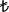 Hususlarının yapılan denetimlerde göz önünde bulundurulup bulundurulmadığı,576- 5957 sayılı Sebze ve Meyveler İle Yeterli Arz ve Talep Derinliği Bulunan Diğer Malların Ticaretinin Düzenlenmesi Hakkında Kanunun 9.maddesi gereğince; belediyelerin, hal yönetim birimine bağlı olarak münhasıran toptancı hali ve bu çerçevedeki denetim hizmetlerinin yerine getirilmesinde istihdam edilmek üzere, halin büyüklüğüne ve işlem hacmine göre yeterli sayı ve nitelikte toptancı hali zabıtası görevlendirip görevlendirmediği,577- Sebze ve Meyve Ticareti ve Toptancı Halleri Hakkında Yönetmeliği’nin 22.maddesi gereğince; belediye tarafından hal zabıtası görevlendirmelerinde veya görevlendirmenin iptalinde hal yöneticisinin olumlu görüşünün alınacağı, özel ve işletim yetkisi devredilmiş toptancı hallerinde de, denetim hizmetlerini yerine getirmek üzere belediyece toptancı hal zabıtası görevlendirileceği; görevlendirilecek zabıta sayısının, küçük toptancı hallerinde üç, orta toptancı hallerinde on beş, büyük toptancı hallerinde ise otuz kişiden az olamayacağı ve yapılacak görevlendirmelerde toptancı halinin işlem hacminin de dikkate alınacağı, toptancı halinde görevlendirilecek zabıtaların görev süresinin altı aydan az olamayacağı ve bunların toptancı halinde görev yaptığı sürece belediyenin diğer işlerinde çalıştırılamayacağı ve diğer birimlerinde görevlendirilemeyeceği, toptancı halinde özel güvenlik hizmeti sağlanmış olmasının, asgari sayıda zabıtanın görevlendirilme zorunluluğunu ortadan kaldırmayacağı hükümlerine uygun olarak hal zabıta birimi kurularak yeterince zabıta memuru görevlendirilip görevlendirilmediği,  578- Sebze ve Meyve Ticareti ve Toptancı Halleri Hakkında Yönetmeliği’nin 23.maddesi gereğince; hal zabıtaları tarafından bu Yönetmelik hükümleri çerçevesinde toptancı hali içinde gerekli denetim ve uygulamaların yapılıp yapılmadığı,Hal zabıtalarının; Kanun ve bu Yönetmelik kapsamına giren hususlarda ilgili kişilerden her türlü bilgi, belge ve defterleri istemeye, bunları incelemeye ve örneklerini almaya yetkili olup, ilgililerin ise istenilen bilgi, belge ve defterler ile bunların örneklerini noksansız ve gerçeğe uygun olarak vermek, yazılı ve sözlü bilgi taleplerini karşılamak ve her türlü yardım ve kolaylığı göstermekle yükümlü olduğu hususlarına riayet edilip edilmediği,579- 5326 sayılı Kabahatler Kanunu’nun 33, 36, 37, 38, 41 ve 42.maddeleri gereğince; “Dilencilik”, “Gürültü” “Mal veya hizmet satmak için başkalarını rahatsız etme”, “ İşgal”, “Çevreyi Kirletme” ve “Afiş Asma” kabahatlerini işleyenlere idari para cezası verilip verilmediği,580- Pazar Yerleri Hakkında Yönetmeliği’nin 6.maddesi gereğince; pazar yerlerinde zabıta bürosu bulunmasının zorunlu olduğu, zabıta bürosunun ilgili personelin ihtiyacını karşılayabilecek özellikte ve kapasitede olacağı, seyyar kabinlerin de bu amaçla kullanılabileceği hususlarına riayet edilip edilmediği, 581- Pazar Yerleri Hakkında Yönetmeliği’nin 22.maddesi gereğince; belediye zabıtası tarafından bu Yönetmelik çerçevesinde gerekli denetimlerin yapılıp yapılmadığı ve mevzuata aykırı eylemleri tespit edilenler hakkında cezai işlem uygulanıp uygulanmadığı,İdari para cezası tutanağının, bu Yönetmeliğin 23.maddesinde belirtilen hususlara uygun olarak düzenlenip düzenlenmediği,582- 193 sayılı Gelir Vergisi Kanunu’nun 9.maddesi gereğince; esnaf muaflığı şartlarını topluca taşıyanların bu muaflıktan yararlanabilmek için ilgili esnaf odasına kayıt olmak ve durumlarını tevsik etmek suretiyle belediyeden “Esnaf Muaflığı Belgesi” almak zorunda oldukları, Esnaf muaflığından faydalananların, faaliyetleri ile ilgili olarak satın aldıkları mallara ve giderlerine ilişkin, gelir ve kurumlar vergisi mükelleflerinden aldıkları belgeleri saklamak zorunda oldukları, Vergi Usul Kanunu hükümlerine göre yoklamaya yetkililer veya yoklamaya yetkililerle birlikte belediye zabıtalarınca müştereken yapılan denetimlerde, vergiden muaf esnafın bir takvim yılı içinde bir defa mal alış ve giderlerine ilişkin belgeleri yanında bulundurmadığının veya bulundurduğu belgenin satışını yaptığı mal ve hizmetle ilişkisinin olmadığının tespiti halinde, Esnaf Muaflığı Belgesi’nin iptal edileceği, belgesi iptal edilenlerden muaflık şartlarını taşıyanların, aynı faaliyete devam etmek istemeleri halinde yeniden belge almak zorunda oldukları hususlarına uygun olarak işlem tesis edilip edilmediği,583- Belediye Zabıta Yönetmeliği’nin 10.maddesi gereğince; 3194 sayılı İmar Kanunu, 2863 sayılı Kültür ve Tabiat Varlıklarını Koruma Kanunu ve 775 sayılı Gecekondu Kanunu’na aykırı yapılaşmalara yönelik olarak denetim yapılıp yapılmadığı,584- Karayolu Taşıma Yönetmeliği’nin 65.maddesi gereğince; terminallerdeki belediye zabıta birimlerinin, 4925 sayılı Karayolları Taşıma Kanunu ve bu Yönetmeliğin kendilerine yüklediği görev ve yetkileri doğrudan yerine getirip getirmedikleri ve kullanıp kullanmadıkları,585- 4925 sayılı Karayolları Taşıma Kanunu’nun 27.maddesi ve Karayolu Taşıma Yönetmeliği’nin 66.maddesi gereğince; trafik zabıtası veya terminallerde görevli belediye zabıtası tarafından bu Kanunda yazılı idari para cezalarının uygulanıp uygulanmadığı,586- Karayolu Taşıma Yönetmeliği’nin 67.maddesi gereğince; 4925 sayılı Karayolları Taşıma Kanunu’nda öngörülen ve bu Yönetmelikte belirtilen kusurları ve/veya ihlalleri işleyenler hakkında, trafik zabıtası veya terminallerde görevli belediye zabıtası tarafından para cezası gerektiren kusurlar için idari para cezası tutanağı ve/veya uyarma gerektiren mevzuat ihlalleri için ise ihlal tespitine dair tutanağın düzenlenip düzenlenmediği,Birden fazla kusurun bir arada işlenmesi halinde her kabahat için ayrı idari para cezası karar tutanağının, birden fazla mevzuat ihlalinin bir arada işlenmesi halinde ise her ihlal için ayrı ihlal tespit tutanağının tanzim edilip edilmediği,587- Karayolu Taşıma Yönetmeliği’nin 68.maddesi gereğince; tutanağı düzenleyenlerin tutanakları bu maddede belirtilen hususlara uygun olarak tanzim edip etmediği ve tutanakların birer örneğini, tutanağın düzenlendiği tarihten itibaren en geç 30 gün içerisinde Ulaştırma ve Altyapı Bakanlığı’na gönderip göndermediği,Fiziki ortamda basılmış olan idari para cezası ve/veya ihlal tespit tutanaklarının, trafik zabıtası veya terminallerde görevli belediye zabıtasına bir tutanakla teslim edilip edilmediği ve bu kişilerden yine bir tutanakla teslim alınıp alınmadığı, 588- 6222 sayılı Sporda Şiddet ve Düzensizliğin Önlenmesine Dair Kanun’un 12.maddesi gereğince; kesici, ezici, bereleyici veya delici aletler, patlayıcı, parlayıcı, yanıcı veya yakıcı maddeler ile uyuşturucu veya uyarıcı maddelerin ve ilgili spor federasyonlarının belirlediği esaslara aykırı olarak alkollü içecekleri spor alanı çevresinde seyyar olarak satan, satışa arz eden, dağıtan veya dağıtmak için bulunduran kişilerin belediye zabıtası tarafından bu alandan uzaklaştırılıp uzaklaştırılmadığı,Ölçü ve Ayar İş ve İşlemleri:589- Belediye Zabıta Yönetmeliği’nin 10.maddesi gereğince; belediye zabıtası tarafından 3516 sayılı Ölçüler ve Ayar Kanununa ve ilgili yönetmeliklerine göre, ölçü ve tartı aletlerinin damgalarının kontrol edileceği, damgasız ölçü aletleriyle satış yapılmasının önleneceği, yetkili tamircilerin yetki belgelerinin kontrol edileceği, damgalanmamış hileli, ayarı bozuk terazi, kantar, baskül, litre gibi ölçü aletlerinin kullandırılmayacağı, kullananlar hakkında gerekli işlemlerin yapılacağı hususlarına ilişkin olarak işlem tesis edilip edilmediği,590- 3516 sayılı Ölçüler ve Ayar Kanunu’nun 21.maddesi gereğince; belediyenin özellikle muayene ve damgalama işlerinde çalıştırılmak üzere, iş hacmine göre asgari bir ölçüler ve ayar memuru görevlendirmek mecburiyetinde olduğu, Sanayi ve Teknoloji Bakanlığının bütçe, idari ve yerleşim durumlarını dikkate alarak belediyeleri gruplaştırmak suretiyle ölçüler ve ayar işlerinin müşterek ayar memurları tarafından yürütülmesini sağlayabileceği, belediye ölçüler ve ayar memurlarının sicillerinin tutulması ve ayar memurluğu ile ilgili bilumum yazışmaların yapılmasının grup merkezi olan belediyelere ait olduğu, müşterek masraflardan gruba dâhil belediyelere düşecek miktarın, bütçelerine göre Bakanlıkça tespit olunacağı ve ilgili belediyelerce grup merkezi belediyesine ödeneceği, hususlarına uyulup uyulmadığı,591- Ölçü ve Ölçü Aletleri Muayene Yönetmeliği’nin 11.maddesi gereğince; ölçü ve ölçü aletlerinden; a) Uzunluk ölçüleri (tek parçalı ağaç metreler),b) Akıcı maddeler için hacim ölçüleri,c) Kuru taneli maddeler için hacim ölçüleri,d) 5 kg’a kadar (5 kg dâhil) hassas olmayan kütle ölçülerinin periyodik muayenelerinin iki yılda bir yaptırılmasının zorunlu olduğu,Bu ölçü ve ölçü aletlerinin periyodik muayenelerinin, ilgililerin müracaatı üzerine Grup Merkezi Belediye Ölçüler ve Ayar Memurluklarınca yapılacağı,Periyodik muayeneleri sonucunda uygun bulunan ölçü ve ölçü aletlerinin, Ölçü ve Ölçü Aletleri Damga Yönetmeliğinde belirtildiği şekilde damgalanacağı, damganın üzerinde damgalandığı yılın son iki rakamının bulunacağı, bu Yönetmelik kapsamındaki ölçü ve ölçü aletlerinin periyodik muayene süresinin hesaplanmasında damgalandığı yılın esas alınacağı ve yıl içerisinde hangi tarihte damgalanmış olursa olsun damgalandığı yılın birinci yıl olarak sayılacağı, kalan sürenin damgalandığı yılı takip eden yıldan itibaren hesaplanacağı, periyodik muayene süresinin bittiği yılı takip eden yılın Şubat ayının son gününe kadar periyodik muayene müracaatında bulunulacağı,Hükümlerine uygun olarak işlem tesis edilip edilmediği,592- Ölçü ve Ölçü Aletleri Damga Yönetmeliği’nin 7.maddesi gereğince; belediyeler tarafından periyodik muayenesi yapılan ölçü ve ölçü aletlerinde kullanılacak damga üzerinde; 2009/34/AT’ta belirtilen şekilde ve ölçülerde olmak üzere; altıgen, “e”, stilize harf ve rakamlar bulunacağı; altıgen içerisinde damganın yapıldığı yılı gösteren yıl işareti, “e”nin üst bölümünde ülke kodu “TR” ile belediyeyi ifade eden “3” rakamı, “e”nin alt bölümünde grup merkezi belediye ölçüler ve ayar memurluğu kodu ile damgayı kullanan personeli ifade eden ‘1’, ‘2’, ‘3’, … gibi kod numarası bulunacağı hususlarına dikkat edilip edilmediği,593- Ölçü ve Ölçü Aletleri Damga Yönetmeliği’nin 11.maddesi gereğince; 3516 sayılı Ölçüler ve Ayar Kanunu kapsamında bulunan ölçü ve ölçü aletlerinin damgalanıp damgalanmadığı,Bu Yönetmeliğin 12.maddesi gereğince, ilgili teknik düzenlemesine göre damga süresi dolmuş veya damgası iptal olmuş ölçü ve ölçü aletlerinin damgasının yenilenip yenilenmediği,Yönetmeliğin 13.maddesi gereğince, fiziki özellikleri veya hassasiyeti bakımından damgalanmaya uygun olmayan ölçü ve ölçü aletleri için, damga yerine geçen belge düzenlenip düzenlenmediği,Yönetmeliğin 16.maddesi gereğince, damgaların, belediyelerde ölçü ayar işlerinde görevli zimmetlenen kişinin sorumluluğunda, bu işe elverişli güvenli bir yerde muhafaza edilip edilmediği,Yönetmeliğin 17.maddesi gereğince ise; ölçü aletinin, dışarıdan müdahalelerin engellenmesi ve emniyet altına alınması açısından teknik düzenlemesinde belirtilen şekilde damgalanıp damgalanmadığı ve ölçü ve ölçü aletlerinin ilk, periyodik ve stok muayenesinden sonra yapılacak yılı gösteren periyodik muayene damgasının tüketicinin görebileceği bir yere yapılıp yapılmadığı,594- Ölçü ve Ölçü Aletleri Muayene Yönetmeliği’nin 15.maddesi gereğince; Belediye Ölçüler ve Ayar Memurları’nın, Grup Merkezinde periyodik muayene için yapılan müracaatları müracaat sırasına göre deftere kaydedeceği ve muayene gününü belirleyen bir belge verecekleri, bu işlemin gruba bağlı belediyelerde de yapılmasını temin edecekleri, merkezdeki muayenelerin tamamlanmasını müteakip gruba bağlı belediyeler için bir gezi programı düzenleyerek bu programı bağlı bulunduğu Sanayi ve Teknoloji İl Müdürlüğü Ölçüler ve Ayar Teşkilatına 31 Mart’a kadar gönderip tasdik ettirdikten sonra programa göre muayeneye başlayarak aynı yıl içerisinde muayeneleri aksatmadan yapacakları hususlarına uyulup uyulmadığı,595- Ölçü ve Ölçü Aletleri Muayene Yönetmeliği’nin 17.maddesi gereğince; belediye ölçü ve ayar memurları tarafından görecekleri lüzum veya ihbar üzerine, ölçü ve ölçü aletlerinin bulundukları yerlerde habersizce muayene yapılıp yapılmadığı,596- Ölçü ve Ölçü Aletleri Muayene Yönetmeliği’nin 20.maddesi gereğince; belediye ayar memurlarının, vazife sınırları dâhilindeki yerlerde, ölçüler mevzuatı hükümlerinin yerine getirilip getirilmediğini kontrol etmek için resmi ve özel kuruluşların kullandıkları ölçü aletlerini ve bunlara ait evrak ve kayıtları tetkik ve kontrol edip etmedikleri,XV- İŞYERİ AÇMA ve ÇALIŞMA RUHSATLARI:597- 3572 sayılı İşyeri Açma ve Çalışma Ruhsatlarına Dair Kanun Hükmünde Kararnamenin Değiştirilerek Kabulüne Dair Kanunun 2.maddesi gereğince, bu Kanun hükümlerinin;a) 1593 sayılı Umumi Hıfzıssıhha Kanunu’nun 268-275.maddeleri kapsamına giren 1.sınıf gayrisıhhi müesseselere,b) Nerede açılırsa açılsın, yakıcı, parlayıcı, patlayıcı ve tehlikeli maddelerle çalışılan işlerle oksijen LPG dolum ve depoları, bunlara ait dağıtım merkezleri, perakende satış yerleri, taşocakları, akaryakıt istasyonları ve benzeri yerlere,c) 2634 sayılı Turizmi Teşvik Kanunu kapsamına giren turizm işletmelerine,d) 1’inci, 2’nci ve 3’üncü sınıf gıda maddesi üreten gayri sıhhi müesseselere,e) 1136 sayılı Avukatlık Kanunu uyarınca açılan avukatlık bürolarına,f) 3568 sayılı Serbest Muhasebeci Mali Müşavirlik ve Yeminli Mali Müşavirlik Kanunu uyarınca meslek mensuplarınca açılan bürolara,g) 1512 sayılı Noterlik Kanununa göre kurulan noterlik dairelerine,h) 6235 sayılı Türk Mühendis ve Mimar Odaları Birliği Kanunu uyarınca mühendis ve mimar meslek mensuplarınca açılan bürolara,ı) 1219 sayılı Tababet ve Şuabatı San’atlarının Tarzı İcrasına Dair Kanuna göre açılan muayenehane ve müşterek muayenehanelere uygulanmayacağı hükümlerine uygun olarak işlem yapılıp yapılmadığı, 598- İşyeri Açma ve Çalışma Ruhsatlarına İlişkin Yönetmeliğin 5/a maddesi gereğince, işyeri açma ve çalışma ruhsatı verilen işyerlerinde, iş sağlığı ve güvenliği ile ilgili olarak 6331 sayılı İş Sağlığı ve Güvenliği Kanunu’nda ve diğer ikincil mevzuatta öngörülen tedbirlerin alınıp alınmadığı,599- İşyeri Açma ve Çalışma Ruhsatlarına İlişkin Yönetmeliğin 5/b maddesi gereğince; işyeri açma ve çalışma ruhsatı verilen işyerlerinde, 634 sayılı Kat Mülkiyeti Kanunu kapsamına giren gayrimenkullerin, tapu kütüğünde mesken olarak gösterilen bağımsız bölümlerinde sinema, tiyatro, kahvehane, gazino, pavyon, bar, kulüp, dans salonu ve benzeri eğlence ve toplantı yerleri; fırın, lokanta, pastane, süthane gibi gıda ve beslenme yerleri; imalathane, boyahane, basımevi, dükkân, galeri ve çarşı gibi işyerlerinin açılması hususunda kat maliklerinin oy birliği ile karar alıp almadığı,Tapuda iş yeri olarak görünen yerlerde ise, umuma açık istirahat ve eğlence yeri açılması durumunda yönetim planında aksine bir hüküm yoksa kat maliklerinin oy çokluğu ile aldığı kararın bulunup bulunmadığı,600- İşyeri Açma ve Çalışma Ruhsatlarına İlişkin Yönetmeliğin 5/c maddesi gereğince; işyeri açma ve çalışma ruhsatı verilen işyerlerinde, özel yapı şeklini gerektiren sinema, tiyatro, düğün salonu, otel, hamam, sauna, ekmek fırını ile akaryakıt, sıvılaştırılmış petrol gazı, sıvılaştırılmış doğal gaz ve sıkıştırılmış doğal gaz istasyonu için yapı kullanma izin belgesinin alınıp alınmadığı,Türk Ceza Kanunu’nun 184.maddesi gereğince ise, içerisinde sınai faaliyet yürütülecek işyerleri için yapı kullanma izin belgesi istenilip istenilmediği,601- İşyeri Açma ve Çalışma Ruhsatlarına İlişkin Yönetmeliğin 5/g maddesi gereğince; işyeri açma ve çalışma ruhsatı verilen işyerlerinde, karayolu kenarındaki işyerleri için karayolu trafik güvenliğinin Karayolları Kenarında Yapılacak ve Açılacak Tesisler Hakkında Yönetmeliğe uygun olarak sağlanıp sağlanmadığı,602- İşyeri Açma ve Çalışma Ruhsatlarına İlişkin Yönetmeliğin 5/h maddesi gereğince; işyeri açma ve çalışma ruhsatı verilen umuma açık istirahat ve eğlence yerleri; patlayıcı, parlayıcı ve yanıcı maddelerin üretildiği, satıldığı ve depolandığı işyerleri; otuz kişiden fazla çalışanın bulunduğu her türlü işyerleri, ana giriş kapıları dışında cadde ve sokağa doğrudan bağlantısı olmayan ve birden fazla işyerinin bir arada bulunduğu iş hanı, çarşı ve benzeri işyerlerinde yangına karşı gerekli önlemlerinin alındığını gösteren itfaiye raporunun bulunup bulunmadığı, diğer işyerlerinde ise yangına karşı gerekli tedbirlerin alınıp alınmadığı,Ayrıca, birden fazla işyerinin bir arada bulunduğu iş hanı, çarşı ve benzeri işyerlerinde yangına karşı gerekli önlemlerin alındığını gösteren itfaiye raporunun, bu binaların yönetimi tarafından alınacağı ve yapıda değişiklik olmadığı sürece buralardaki işyerleri için ayrıca münferit itfaiye raporu aranmayacağı, yangın tedbirlerini etkileyecek şekilde yapıda değişiklik yapılması durumunda yalnızca yapısında değişiklik yapılan işyerinin sahibinden münferit itfaiye raporu isteneceği hususlarına riayet edilip edilmediği,603- İşyeri Açma ve Çalışma Ruhsatlarına İlişkin Yönetmeliğin 5/j maddesi gereğince; işyeri açma ve çalışma ruhsatı verilen sınaî, tıbbî ve radyoaktif atık üreten işyerlerinde Atık Yönetimi Yönetmeliği, Tıbbi Atıkların Kontrolü Yönetmeliği ile Çevre İzin ve Lisans Yönetmeliği hükümleri uyarınca bu atıkların toplanması, taşınması, depolanması, işlenmesi ve bertarafı konusunda gerekli tedbirlerin ve izinlerin alınıp alınmadığı604- İşyeri Açma ve Çalışma Ruhsatlarına İlişkin Yönetmeliğin 5/l maddesi gereğince; yabancı uyrukluların işyeri açması ve çalıştırması konusunda, Yabancıların Çalışma İzinleri Hakkında Kanun ve Yabancıların Çalışma İzinleri Hakkında Kanunun Uygulama Yönetmeliği hükümlerine uygun olarak işlem tesis edilip edilmediği, bu kapsamda işyeri açacak yabancı şahısların çalışmaya başlamadan önce Aile, Çalışma ve Sosyal Hizmetler Bakanlığı’ndan çalışma izni alıp almadıkları,605- İşyeri Açma ve Çalışma Ruhsatlarına İlişkin Yönetmeliğin 5/m maddesi gereğince; ekmek fırınlarının bu amaca tahsisli ayrık nizamda müstakil binalarda açılıp açılmadığı, ancak alışveriş merkezleri içinde bulunan 1000 m2 ve üstü alana sahip hipermarket, süpermarket, grossmarket ve megamarket gibi adlarla açılan işyerleri bünyesinde yer alan fırınlarda ayrık nizamda müstakil bina şartı aranmayacağı hususuna riayet edilip edilmediği,Bu Yönetmeliğin geçici 3.maddesi gereğince ise, bu maddenin yayımı tarihinden (10.11.2014) önce yapı ruhsatı ve yapı kullanma izin belgesi özel yapı şekline uygun olarak düzenlenen ve bu haliyle tapu kütüğüne tescil edilen yapılarda açılacak fırınlarda ayrık nizamda müstakil bina şartı aranmayacağı, işyeri açma ve çalışma ruhsatı bulunan ancak ayrık nizamda müstakil binada bulunmayan ekmek fırınlarının devredilemeyeceği hususlarına uygun olarak işlem yapılıp yapılmadığı,606- İşyeri Açma ve Çalışma Ruhsatlarına İlişkin Yönetmeliğin 5.maddesi gereğince; kültür ve turizm koruma ve gelişim bölgeleri ile turizm alan ve merkezlerinde Çevresel Etki Değerlendirmesi olumlu kararı veya Çevresel Etki Değerlendirmesi gerekli değildir kararı verilen ve 2634 sayılı Turizmi Teşvik Kanunu kapsamında yer alan yatırımlar için işyeri açma ve çalışma ruhsatının, başka bir işleme gerek kalmaksızın onbeş gün içinde verilip verilmediği,607- İşyeri Açma ve Çalışma Ruhsatlarına İlişkin Yönetmeliğin 6.maddesi gereğince; yetkili idarelerden usulüne uygun olarak işyeri açma ve çalışma ruhsatı alınmadan işyeri açılamayacağı ve çalıştırılamayacağı, işyerlerine bu Yönetmelikte belirtilen yetkili idareler dışında diğer kamu kurum ve kuruluşları ile ilgili meslek kuruluşları tarafından özel mevzuatına göre verilen izinler ile tescil ve benzeri işlemlerin, bu Yönetmelik hükümlerine göre ruhsat alma mükellefiyetini ortadan kaldırmayacağı, işyeri açma ve çalışma ruhsatı alınmadan açılan işyerlerinin yetkili idareler tarafından kapatılacağı,İşyeri ruhsatlarının yetkili idarelerin en üst amiri veya görevlendireceği yetkili tarafından bu Yönetmelikte öngörülen sürede imzalanacağı, ruhsatın Örnek-5’te yer alan bilgileri içerecek şekilde düzenleneceği,İşyeri açmak isteyen gerçek veya tüzel kişilerin, işyerlerini bu Yönetmeliğe uygun olarak tanzim ettikten sonra Örnek-1 ve 2’de yer alan durumlarına uygun formu doldurarak yetkili idareye başvuracağı, bu Yönetmeliğe göre yapılacak her türlü ruhsat başvurusunda, müracaat sahibine başvuruyu kabul eden görevlinin adı, soyadı ve unvanı ile başvurunun yapıldığı tarih ve saati gösteren Örnek-6’da yer alan alındı belgesinin verileceği, ayrıca başvuru ve beyan formu ile ekli evrakın verilmesi sırasında başvuruyu kabul eden görevli tarafından yapılacak ön incelemede tespit edilen noksanlıkların, müracaat sahibine verilen alındı belgesinde gösterileceği, bu Yönetmelikte belirtilen ruhsatlandırmaya ilişkin sürelerin eksik belgelerin yetkili idareye verilmesi ile başlayacağı,Hükümlerine uygun olarak işlem tesis edilip edilmediği,608- İşyeri Açma ve Çalışma Ruhsatlarına İlişkin Yönetmeliğin 7.maddesi gereğince; yetkili idareler tarafından verilen işyeri açma ve çalışma ruhsatlarının örneklerinin aylık olarak SGK İl Müdürlüğüne ve ilgili ise ticaret siciline veya esnaf siciline gönderilip gönderilmediği, ayrıca umuma açık istirahat ve eğlence yerleri için düzenlenen işyeri açma ve çalışma ruhsatlarının bir örneğinin en geç yedi gün içinde kolluğa gönderilip gönderilmediği,609- İşyeri Açma ve Çalışma Ruhsatlarına İlişkin Yönetmeliğin 8.maddesi gereğince; ruhsatta belirtilen faaliyet konusu ve adresin değişmemesi kaydıyla işyerinin devredilmesi halinde, devralan kişinin başvurusu üzerine dosyadaki bilgi ve belgeler esas alınmak suretiyle yeni işletmeci adına tekrar ruhsat düzenleneceği, ancak devredilmek istenen iş yerinin fiziki durumu ile ruhsat dosyasındaki bilgi ve belgelerin faaliyet konusuyla ilgili bu Yönetmelik kapsamında karşılanması gereken mevzuat hükümlerine aykırı olması halinde, söz konusu aykırılıkların giderilmesi için en fazla altı aylık süre verileceği, verilen süre içinde tespit edilen aykırılıklar giderilmediği durumlarda devir işleminin yapılamayacağı,Umuma açık istirahat ve eğlence yerleri ile gayrisıhhî müesseseler hariç olmak üzere, sıhhî işyerleri için adresin değişmemesi kaydıyla faaliyet konusunun değiştiği durumlarda ruhsat başvurusunda bulunulması halinde, dosyadaki bilgi ve belgeler esas alınarak yeni faaliyet konusu ile ilgili şartlar karşılanmak kaydıyla başvuru sahibi adına tekrar ruhsat düzenleneceği,İşyerine yeni ortak alınması veya ortaklardan birinin ayrılması durumunda yeni ruhsat düzenlenmeyeceği,İşyerinin başka bir adrese nakledilmesi halinde yeniden ruhsatlandırılacağı,Mahalle, cadde, sokak ve benzeri yerlerin isim veya numaralarının değişmesi nedeniyle aynı işyeri için yeni ruhsat düzenlenmeyeceği, ruhsatta yer alan bilgilerin güncelleneceği,İşyeri sahibinin ölümü halinde, yeni ruhsat düzenlenmeksizin kanunî mirasçıları adına eski ruhsatın intibakının yapılacağı,Ruhsatın yenilenmesi veya intibakı gereken hallerde yetkili idareye en geç üç ay içinde müracaat edilmesinin zorunlu olduğu, bu sürenin mirasçılar için altı ay olarak uygulanacağı, süresi içinde müracaat yapılmadığının yetkili idarelerce tespiti durumunda tespit tarihinden itibaren onbeş günlük süre verileceği ve bu süre sonunda ruhsat yenilenmediği veya intibak yaptırılmadığı hallerde ruhsatın iptal edileceği,Hükümlerine uygun olarak işlem yapılıp yapılmadığı,610- İşyeri Açma ve Çalışma Ruhsatlarına İlişkin Yönetmeliğin 9.maddesi gereğince; bu Yönetmelik kapsamına girmesine rağmen adı ve nitelikleri belirtilmeyen sıhhî bir işyerinin açılması halinde, benzeri işyerleri için öngörülen esaslara göre işlem yapılıp yapılmadığı,611- İşyeri Açma ve Çalışma Ruhsatlarına İlişkin Yönetmeliğin 10.maddesi gereğince; adresi ve işleticisi aynı olan ve birden fazla faaliyet konusu bulunan işyerlerine, ana faaliyet dalı esas alınarak tek ruhsat düzenleneceği ve tali faaliyet konularının ruhsatta ayrıca belirtileceği,Aynı adreste bulunsa bile ana faaliyet konusu veya işletmecisi farklı olan işyerlerine ayrı ayrı ruhsat düzenleneceği,İşyerlerinin depo olarak kullandıkları yerlerin, işyeri açma ve çalışma ruhsatında gösterileceği,Hususlarına riayet edilip edilmediği,612- İşyeri Açma ve Çalışma Ruhsatlarına İlişkin Yönetmeliğin 11.maddesi gereğince; işyeri açma ve çalışma ruhsatının, işyerinde herkesin görebileceği şekilde asılıp asılmadığı,613- İşyeri Açma ve Çalışma Ruhsatlarına İlişkin Yönetmeliğin 38.maddesi gereğince; lokantalara, içkili yerlere ve meskûn mahal dışında bulunan çay bahçelerine, halkın huzur ve sükûnu ile kamu istirahati açısından sakınca bulunmaması kaydıyla yapılacak ölçüm ve kontrolü müteakip, yetkili idarelerin en üst amiri veya görevlendireceği kişinin kararıyla canlı müzik izni verileceği, canlı müzik izninin ruhsata işlenmeyeceği, ancak görevliler sorduğu zaman gösterilebilecek şekilde işyerinde bulundurulacağı,Canlı müzik izni verilen yerlerde, belirlenen saatler dışında ve ilgili mevzuatta belirtilen ses seviyelerinin üstünde halkın huzur ve sükûnunu bozacak şekilde yayın yapılması durumunda iznin iptal edileceği ve bu hususların canlı müzik izni verilirken işletme sorumlusuna tebliğ edileceği,İşletme sorumlularının, canlı olarak veya elektronik cihazlarla yapılan müzik yayınının tespit edilen saatleri aşmamasını ve gerekli ikaz levhalarının asılmasını sağlayacağı,Hükümlerine uygun olarak işlem tesis edilip edilmediği,614- İşyeri Açma ve Çalışma Ruhsatlarına İlişkin Yönetmeliğin 39.maddesi gereğince; 2559 sayılı Polis Vazife ve Salahiyet Kanunu’nun 8.maddesinde sayılan hususların tespiti halinde belirtilen işyerlerinin otuz günü geçmemek üzere geçici süreyle; bu işyerlerinin mevzuat hükümlerine aykırı olarak ruhsatsız işletildiğinin tespiti halinde ise süresiz olarak ya da ruhsat alıncaya kadar mahallin en büyük mülki idare amiri tarafından faaliyetten men edileceği, faaliyetten men’e ilişkin onayın uygulanmak üzere yetkili idareye bildirileceği, yetkili idarenin en geç üç işgünü içinde faaliyetten men’e ilişkin kararı işyerini mühürlemek suretiyle uygulayarak buna ilişkin tutanağın bir suretini ilgili mülki makama göndereceği,Bu Yönetmeliğin 36.maddesine aykırılığın veya 2559 sayılı Polis Vazife ve Salahiyet Kanunu’nun 6.maddesinde belirtilen hususların tespiti hâlinde, belediye encümeni tarafından idarî para cezası uygulanacağı ve Kanunun 6.maddesinde belirtilen aynı fiillerin bir yıl içinde tekrarı halinde, en son uygulanan para cezasının bir kat artırılarak uygulanacağı,Hükümlerine uygun olarak işlem yapılıp yapılmadığı,615- İşyeri Açma ve Çalışma Ruhsatlarına İlişkin Yönetmeliğin 40.maddesi gereğince; geçici süreyle faaliyetten men kararının bu maddede belirtilen esaslar çerçevesinde yerine getirilip getirilmediği,616- İşyeri Açma ve Çalışma Ruhsatlarına İlişkin Yönetmeliğin 42.maddesi gereğince; 2559 sayılı Polis Vazife ve Salahiyet Kanunu’nun 8.maddesinde belirtilen fiiller sebebiyle bir yıl içinde üç defa faaliyetten men edilen işyerlerinde, bu fiiller tekrar işlendiği takdirde işyeri açma ve çalışma ruhsatının mahallin en büyük mülkî idare amirinin bildirimi üzerine yetkili idareler tarafından beş işgünü içinde iptal edilip edilmediği,617- İşyeri Açma ve Çalışma Ruhsatlarına İlişkin Yönetmeliğin 44.maddesi gereğince; kendisini idare edemeyecek derecede sarhoş olanlara içki verilmesi, 2634 sayılı Turizmi Teşvik Kanunu’nun 19.maddesi hükümleri saklı kalmak üzere, onsekiz yaşından küçüklerin yanlarında ebeveynleri, veli veya vasileri olsa bile bar, pavyon, gazino, meyhane gibi içkili yerler ile kıraathane ve oyun oynatılan benzeri yerlere alınması ve onsekiz yaşından küçüklere her çeşit alkollü içki verilmesi ile nargilelik tütün mamulleri sunulmasının yasak olduğu,Kumar kastı olmaksızın okey ve benzerleri ile her türlü kâğıt oyunlarının ancak kahvehane ruhsatlı yerlerde oynanabileceği,İnternet salonlarında bulunan bilgisayarlarda bilgi ve beceri artırıcı veya zekâ geliştirici nitelikteki oyunların oynatılmasının serbest olduğu, bu işyerlerinde Devletin ülkesi ve milletiyle bölünmez bütünlüğüne, Anayasal düzene, genel güvenliğe ve genel ahlaka zararı dokunacak internet sayfalarına erişimin sağlanmasının yasak olduğu, bu sayfalara girilmemesi için bilgisayarların bu tür yayınları yapan sayfaların kapatılmasını sağlayacak güncel filtre yazılımlarının kullanımının zorunlu olduğu,Hususlarına riayet edilip edilmediği,618- İşyeri Açma ve Çalışma Ruhsatlarına İlişkin Yönetmeliğin Ek 1.maddesi gereğince; işyeri açma ve çalışma ruhsatlarının verilmesi sırasında istenecek belgelere ilişkin olarak bu maddede belirtilen usul ve esaslara uyulup uyulmadığı,619- İşyeri Açma ve Çalışma Ruhsatlarına İlişkin Yönetmeliğin Geçici 4.maddesi gereğince; bu maddenin yayımı tarihinden (20.03.2017) itibaren bir ay içinde güzellik salonlarında bulunan epilasyon ve depilasyon amaçlı cihazlar ile bu cihazların taşıdığı teknik özelliklerin sorumlu müdür tarafından yetkili idareye ve valilik aracılığıyla il sağlık müdürlüğüne bildirilip bildirilmediği,1- Sıhhi İşyerleri:620- İşyeri Açma ve Çalışma Ruhsatlarına İlişkin Yönetmeliğin 12.maddesi gereğince; sıhhî işyeri açmak isteyen gerçek ve tüzel kişilerin, işyerlerini bu Yönetmeliğe uygun olarak tanzim ettikten sonra Örnek-1’de yer alan başvuru ve beyan formuyla yetkili idareye müracaat edeceği, başvurunun Yönetmelikte öngörülen kriterlere uygun olduğunun tespiti halinde başkaca bir işleme gerek kalmaksızın işyeri açma ve çalışma ruhsatının düzenlenerek ilgiliye aynı gün içinde verileceği,İşyeri açma ve çalışma ruhsatı müracaatı sırasında bu Yönetmelikte belirtilen bilgi ve belgeler dışında başka herhangi bir belge istenemeyeceği ve başvuru formundaki beyana göre ruhsat işlemlerinin sonuçlandırılacağı, ancak ilgilinin beyanına göre tanzim edilen ruhsatın müktesep hak doğurmayacağı,Hususlarına uygun olarak işlem tesis edilip edilmediği,621- İşyeri Açma ve Çalışma Ruhsatlarına İlişkin Yönetmeliğin 13.maddesi gereğince; işyeri açma ve çalışma ruhsatı verilen işyerlerinin, yetkili idareler tarafından ruhsatın verildiği tarihten itibaren en geç bir ay içinde kontrol edilip edilmediği, İşyerinin bu süre içinde kontrol edilmemesi halinde ruhsatın kesinleşeceği, kontrol görevini yerine getirmeyen yetkili idare görevlileri hakkında kanunî işlem yapılacağı, işyeri açma ve çalışma ruhsatının verilmesinden sonra yapılacak denetimlerde mevzuata uygun olmayan unsurların ve noksanlıkların tespiti halinde, işyerine bu noksanlık ve hatalarını gidermesi için bir defaya mahsus olmak üzere onbeş günlük süre verileceği, verilen süre içinde tespit edilen noksanlık ve aykırılıklar giderilmediği takdirde, ruhsat iptal edilerek işyerinin kapatılacağı, ayrıca ilgililerin yalan, yanlış ve yanıltıcı beyanı varsa haklarında kanunî işlem yapılacağı hükümlerine uygun olarak hareket edilip edilmediği,622- İşyeri Açma ve Çalışma Ruhsatlarına İlişkin Yönetmeliğin 14.maddesi gereğince; sıhhî işyerlerinin ruhsatlandırılması sırasında bu Yönetmelikte belirtilen genel şartların yanı sıra sınıflarına ve özelliklerine göre Ek-1’de belirtilen şartların aranıp aranmadığı,2- Gayrisıhhi Müesseseler:623- İşyeri Açma ve Çalışma Ruhsatlarına İlişkin Yönetmeliğin 15.maddesi gereğince; il özel idareleri, büyükşehir belediyeleri ve il belediyeleri tarafından verilecek birinci sınıf gayrisıhhî müesseselerle ilgili olarak;Büyükşehir belediyelerinde ve il belediyelerinde birinci sınıf gayrisıhhî müesseseleri inceleme kurulunun, beş kişiden az olmamak üzere belediye başkanı veya görevlendireceği yetkilinin başkanlığında çevre, sağlık, hukuk, imar ve küşat birimleri görevlileri, sanayi ve teknoloji il müdürlüğü temsilcisi, ilgili meslek odalarının temsilcileri ile tesisin özelliğine göre belediye başkanı tarafından belirlenecek diğer kuruluş temsilcilerinden oluşturulup oluşturulmadığı,Kurulların oluşturulması sırasında yeterli teknik ve uzman elemana sahip olmayan belediyeler, kurulların oluşturulması için valilikten eleman görevlendirilmesini talep edip etmedikleri,Organize sanayi bölgelerinde inceleme kurulu oluşturulmayacağı, tesisin özelliğine göre, ilave olarak bırakılacak sağlık koruma bandının, organize sanayi bölgesi yönetim kurulu kararı ile tespit edileceği hususlarına riayet edilip edilmediği,624- İşyeri Açma ve Çalışma Ruhsatlarına İlişkin Yönetmeliğin 16.maddesi gereğince; sanayi bölgesi, organize sanayi bölgesi ve endüstri bölgeleri ile bu bölgeler dışında kurulacak birinci sınıf gayrisıhhî müesseselerin etrafında, sağlık koruma bandı konulmasının mecburî olduğu, sağlık koruma bandının mülkiyet sınırları dışında belirlenemeyeceği ve bu alan içinde mesken veya insan ikametine mahsus yapılaşmaya izin verilmeyeceği,Sağlık koruma bandının, inceleme kurulları tarafından tesislerin çevre ve toplum sağlığına yapacağı zararlı etkiler ve kirletici unsurlar dikkate alınarak belirleneceği, sağlık koruma bandının sanayi bölgesi sınırı esas alınarak tespit edileceği, ÇED raporu düzenlenmesi gereken tesislerde bu rapordaki mesafelerin esas alınacağı,Hükümlerine uygun olarak işlem yapılıp yapılmadığı,625- İşyeri Açma ve Çalışma Ruhsatlarına İlişkin Yönetmeliğin 17.maddesi gereğince; gayrisıhhî müessese açmak isteyen gerçek veya tüzel kişilerin Örnek-2’de yer alan başvuru formunu doldurarak yetkili idareye başvurup başvurmadığı,626- İşyeri Açma ve Çalışma Ruhsatlarına İlişkin Yönetmeliğin 18.maddesi gereğince; birinci sınıf gayrisıhhî müesseseleri inceleme kurulunun, ilgilinin başvurusundan itibaren en geç yedi gün içinde tesisin kurulacağı yeri mahallinde inceleyerek, Örnek-3’teki yer seçimi raporu formunu düzenleyeceği ve görüşünü bildireceği,Yer seçimi inceleme kurulunun raporu, ilgili birimin teklifi üzerine yetkili idarenin en üst amiri veya görevlendireceği yetkili tarafından üç gün içinde değerlendirilerek yer seçimi ve tesis kurma izni kararının verileceği,Yer seçimi ve tesis kurma izninin, tesisin imara uygun olması şartıyla verildiği tarihten itibaren beş yıl süreyle geçerli olduğu,Bu süre sonunda açılma izni alınmadığı takdirde, ilgilinin başvurusu üzerine yer seçimi ve tesis kurma izninin iki yıl daha uzatılacağı,Hükümlerine uygun olarak yer seçimi ve tesis kurma izni iş ve işlemlerinin yürütülüp yürütülmediği,627- İşyeri Açma ve Çalışma Ruhsatlarına İlişkin Yönetmeliğin 19.maddesi gereğince; Çevresel Etki Değerlendirmesi raporu düzenlenmesi gereken tesisler için düzenlenen Çevresel Etki Değerlendirmesi olumlu belgesi ve raporunun, yer seçimi ve tesis kurma izni yerine geçeceği hususuna riayet edilip edilmediği,628- İşyeri Açma ve Çalışma Ruhsatlarına İlişkin Yönetmeliğin 20.maddesi gereğince; projesine uygun olarak inşa edilmiş birinci sınıf gayrisıhhî müesseselere yetkili idarenin gerekli görmesi veya işyeri sahibinin müracaatı halinde, inceleme kurulunun önerisi üzerine yetkili idarenin en üst amiri veya görevlendireceği yetkili tarafından süresi bir yılı geçmemek üzere deneme izni verilebileceği ve deneme izninin bu süreçte açılma ve çalışma ruhsatı yerine geçeceği hususlarına uygun olarak deneme izni iş ve işlemlerinin yürütülüp yürütülmediği,629- İşyeri Açma ve Çalışma Ruhsatlarına İlişkin Yönetmeliğin 21.maddesi gereğince; yer seçimi ve tesis kurma izni verilmiş veya deneme izni sonunda çalışmasında sakınca bulunmadığı anlaşılan birinci sınıf gayrisıhhî müesseselerin çalışabilmesi için müracaatı takip eden yedi gün içinde yetkili idarenin inceleme kurulu tarafından yerinde inceleme yapılacağı, çevre izni veya çevre izin ve lisans belgesi mevzuat hükümlerine uygun olan yerler için diğer tüm bilgi ve belgeler de dikkate alınmak suretiyle, Örnek-4’teki açılma izni raporunun düzenleneceği ve yetkili idareye sunulacağı, yetkili idarenin en üst amiri veya görevlendireceği yetkili tarafından üç gün içerisinde işyeri açma ruhsatının düzenleneceği,Birinci sınıf gayrisıhhî müessese başvuru ve beyan formunda yer alan bilgiler esas alınarak bir ay içinde yapılan denetimlerde, beyan edilen hususlara aykırı bir durumun tespiti halinde ilgililer hakkında gerekli kanunî işlem yapılacağı, aykırılık ve noksanlıklar toplum ve çevre sağlığı açısından bir zarar doğurmuyorsa, tedbirlerin alınması ve noksanlıkların giderilmesi için bir yılı geçmemek üzere süre verileceği, verilen süre içinde aykırılık ve noksanlıklarını gidermeyen işletmelerin faaliyetinin söz konusu aykırılık ve noksanlıklar giderilinceye kadar durdurulacağı,Ruhsatın verilmesinden sonra yetkili idare tarafından yapılacak denetim sonucunda toplum ve çevre sağlığı açısından zararlı olan işletmelerin faaliyetinin ise, noksanlıklar ve aykırılıklar giderilinceye kadar derhal durdurulacağı,Hususlarına uygun olarak işlem tesis edilip edilmediği,630- İşyeri Açma ve Çalışma Ruhsatlarına İlişkin Yönetmeliğin 22.maddesi gereğince; birinci sınıf gayrisıhhî müesseselere ilişkin olarak yer seçimi ve tesis kurma ile ruhsat başvurularında bu maddede belirtilen belgelerin istenilip istenilmediği,631- İşyeri Açma ve Çalışma Ruhsatlarına İlişkin Yönetmeliğin 23.maddesi gereğince; ikinci ve üçüncü sınıf gayrisıhhî müessese açmak isteyen gerçek ve tüzel kişilerin, işin özelliğine göre bu maddenin ikinci fıkrasında belirtilen kriterlere uygun olarak işyerini düzenledikten sonra bu Yönetmeliğin eki Örnek-2’de yer alan başvuru formunu doldurarak yetkili idareye ibraz edeceği,Yetkili idarelerin, ikinci ve üçüncü sınıf gayrisıhhî müesseseler için yapılacak beyan ve incelemelerde; insan sağlığına zarar verilmemesi, çevre kirliliğine yol açılmaması, yangın, patlama, genel güvenlik, iş güvenliği, işçi sağlığı, trafik ve karayolları, imar, kat mülkiyeti ve doğanın korunması ile ilgili düzenlemeleri esas alacağı,Başvurunun öngörülen kriterlere uygun olarak doldurulduğunun tespiti halinde, başkaca bir işleme gerek kalmaksızın işyeri açma ve çalışma ruhsatının beş gün içinde düzenlenerek ilgiliye verileceği, ilgilinin bu belgeye dayanarak işyeri açabileceği, ancak beyana göre tanzim edilen ruhsatın müktesep hak doğurmayacağı,İkinci ve üçüncü sınıf işyeri açma ve çalışma ruhsatı verilen işyerlerinin, yetkili idare tarafından bir ay içinde kontrol edileceği, bu süre içinde kontrol edilmemesi halinde, ilgilinin çalışma ruhsatı almış sayılacağı ve kontrol görevini süresinde yerine getirmeyen kamu görevlileri hakkında yetkili idareler tarafından yasal hükümler uygulanacağı,Ruhsat verilmesini takiben yapılacak kontrol ve denetimlerde, ikinci fıkrada belirtilen kriterlere aykırı beyan ve durumun tespiti halinde, işyerine bir defaya mahsus olmak üzere onbeş günlük süre verileceği, verilen süre içinde noksanlık ve aykırılıklar giderilmediği takdirde verilmiş olan ruhsat, yetkili idare tarafından iptal edilerek işyerinin kapatılacağı ve ilgililer hakkında ruhsat vermeye yetkili idareler tarafından ayrıca yasal işlem yapılacağı,İkinci sınıf gayrisıhhî müesseselerden yakıcı, parlayıcı, patlayıcı ve tehlikeli maddelerle çalışılan işlerle oksijen LPG dolum ve depoları, bunlara ait dağıtım merkezleri, perakende satış yerleri, akaryakıt ile sıvılaştırılmış petrol gazı, sıvılaştırılmış doğal gaz ve sıkıştırılmış doğalgaz istasyonları ve benzeri yerlere müsaade verilmezden evvel civarında ikamet edenlerin sıhhat ve istirahatleri üzerine gerek tesisatları ve gerekse vaziyetleri itibarıyla bir zarar vermeyeceğine kanaat oluşturulması için yetkili idarelerce inceleme yapılmasının zorunlu olduğu, bu müesseselerin etrafında yetkili idareler tarafından belirlenecek mesafede sağlık koruma bandı bırakılmasının mecburi olduğu, söz konusu yerlerin üçüncü sınıf gayrisıhhî müessese olarak açılması durumunda sıhhî nezarete tabi tutulmasının yeterli olduğu,Hükümlerine uygun olarak işlem yapılıp yapılmadığı,632- İşyeri Açma ve Çalışma Ruhsatlarına İlişkin Yönetmeliğin 24.maddesi gereğince; gayrisıhhî müesseselerin, çevre ve toplum sağlığı açısından yetkili idareler tarafından denetlenip denetlenmediği, yetkili idarenin en üst amiri veya görevlendireceği kişinin gerekli tedbirleri almak veya aldırmakla sorumlu olduğu hususuna riayet edilip edilmediği,633- İşyeri Açma ve Çalışma Ruhsatlarına İlişkin Yönetmeliğin 25.maddesi gereğince; birinci sınıf gayrisıhhî müesseselerde, işletmenin faaliyet alanında mesleki yeterliliğe sahip bir sorumlu müdür çalıştırılmasının zorunlu olduğu,Birinci sınıf gayrisıhhî müesseselerde, ruhsat başvurusu sırasında beyan edilen sorumlu müdür sözleşmesinin işyerinde bulundurulmasının mecburi olduğu, yetkili idareler tarafından yapılacak denetimlerde sorumlu müdür sözleşmesinin işyerinde bulunmaması veya bu sözleşmeyle ilgili hatalı beyanda bulunulduğunun tespit edilmesi hâlinde onbeş gün içinde bu eksikliğin giderilmesinin isteneceği, bu süre sonunda eksikliklerin giderilmemesi hâlinde bu işyerleri hakkında işyeri ruhsatının iptaline ilişkin hükümlerin uygulanacağı, ruhsat başvurusunda bu sözleşmeyle ilgili gerçeğe aykırı beyanda bulundukları tespit edilen işyeri sahipleri hakkında suç duyurusunda bulunulacağı,Hususlarına uygun olarak işlem tesis edilip edilmediği,634- İşyeri Açma ve Çalışma Ruhsatlarına İlişkin Yönetmeliğin 26.maddesi gereğince; bir gayrisıhhî müessesenin, öncelikle kendi türündeki işyerlerine mahsus sanayi bölgesinde kurulmasının esas olduğu ve sanayi bölgesi içindeki gayrisıhhî müesseselerden, diğer tesislere zarar verebilecek olanlar için sanayi bölgesi içinde sağlık koruma bandı oluşturulmasının istenebileceği hükümlerine uygun olarak hareket edilip edilmediği,635- İşyeri Açma ve Çalışma Ruhsatlarına İlişkin Yönetmeliğin 27.maddesi gereğince; gayrisıhhî müesseselerde yetkili idarenin izni olmadan kirlilik yükünü artıracak herhangi bir değişiklik ve ilâve yapılıp yapılmadığı,636- İşyeri Açma ve Çalışma Ruhsatlarına İlişkin Yönetmeliğin 28.maddesi gereğince; gayrisıhhî müesseselerde işletmenin faaliyet alanının değişmesi durumunda yeniden ruhsat alınmasının zorunlu olduğu,Gayrisıhhî müesseselerin yeniden sınıflandırılması veya tesiste yapılan bir değişiklik neticesinde bir alt sınıfa geçen tesislerin yeniden ruhsat almasının gerekmeyeceği, ancak gayrisıhhî müesseselerin yeniden sınıflandırılmasında yapılan değişiklik neticesinde üst sınıfa geçmiş olan tesislerin bir yıl içinde yeni sınıfa göre açılma ruhsatı almasının zorunlu olduğu,Hükümlerine uygun olarak işlem yapılıp yapılmadığı,3- Umuma Açık İşyerleri:637- İşyeri Açma ve Çalışma Ruhsatlarına İlişkin Yönetmeliğin 29.maddesi gereğince; içkili yer bölgesinin, mülkî idare amirinin genel güvenlik ve asayiş durumu hakkındaki görüşü doğrultusunda belediye sınırları ve mücavir alanlar içinde belediye meclisi tarafından tespit edilip edilmediği ve içkili yer bölgesi haricinde içkili yer açılıp açılmadığı,638- İşyeri Açma ve Çalışma Ruhsatlarına İlişkin Yönetmeliğin 30.maddesi gereğince, içkili yer bölgesinin;a)Hükümet binaları, hapishane ve ıslah evleri; her türlü mabet, dini kurum ve kuruluşlar; sanat müesseseleri, maden ocakları, inşaat yerleri; patlayıcı, parlayıcı, yanıcı ve benzeri tehlikeli maddeler üretilen, satılan ve depolanan yerler ile gaz dolum tesisleri yakınında,b)Konaklama yerleri hariç olmak üzere, otoyolları ve karayollarının her iki tarafında sınır çizgisine ikiyüz metreden yakın mesafe içinde,c) Otogar ve otobüs terminallerinde,d) Resmî ve özel okul binaları, ilk ve orta öğretim öğrencilerinin barındığı öğrenci yurtları ile anaokullarına yüz metreden yakın mesafe içinde tespit edilemeyeceği hükmüne riayet edilip edilmediği,222 sayılı İlköğretim ve Eğitim Kanunu ile 625 sayılı Özel Öğretim Kurumları Kanunu kapsamına girmeyen eğitim-öğretim kurum ve tesisleri ile öğrenci yurtları ve (a) bendinde belirtilen yerler için mahallî şartlar dikkate alınarak belediye meclisi tarafından belirli bir mesafe, tayin ve tespit edilip edilmediği,639- İşyeri Açma ve Çalışma Ruhsatlarına İlişkin Yönetmeliğin 31.maddesi gereğince; tespit edilen içkili yer bölgesinin, belediye meclisi tarafından karar şeklinde tutanağa geçirilip geçirilmediği ve karara adres bilgilerinin bulunduğu tasdiklenmiş ölçekli krokinin eklenip eklenmediği,640- İşyeri Açma ve Çalışma Ruhsatlarına İlişkin Yönetmeliğin 32.maddesi gereğince; umuma açık istirahat ve eğlence yeri açmak ve işletmek isteyen gerçek ve tüzel kişilerin Örnek-1’de yer alan başvuru ve beyan formu ile yetkili idareye başvuracağı,Belediyelerin, umuma açık istirahat ve eğlence yeri ruhsatını vermeden önce kolluk kuvvetinin görüşünü alacağı,Umuma açık istirahat ve eğlence yeri açılması hususundaki başvuruların yetkili idareler tarafından bir ay içinde sonuçlandırılacağı,Meyhane, kahvehane, kıraathane, bar, elektronik oyun merkezleri, internet salonu gibi umuma açık yerler ile alkollü içkilerin açık olarak satışının yapıldığı yerlerin, örgün eğitim kurumları, özel öğretim kursları, yükseköğretim hariç öğrenci yurtları ile anaokullarından, kapıdan kapıya en az yüz metre uzaklıkta bulunmasının zorunlu olduğu, özel eğitime muhtaç bireylerin devam ettikleri öğretim kurumları ile okullar dışındaki diğer özel öğretim kurumları için bu zorunluluğun aranmayacağı, ancak söz konusu özel öğretim kurumlarıyla yukarıda belirtilen türdeki işyerlerinin aynı binada bulunamayacağı,Turizmin yoğun olduğu yörelerdeki okulların tatil olduğu dönemlerde yukarıda belirtilen işyerleri ile okullar arasında yüz metre şartının aranmayacağı,Sabit veya seyyar olarak kullanılan kara, deniz, hava ve her çeşit taşıma araçlarının umuma açık istirahat ve eğlence yeri olarak kullanılmasının istenmesi halinde, deniz araçları için bağlı olduğu veya bulunduğu liman başkanlığının, diğerleri için ilgili kurum ve kuruluşların uygun görüşünün alınacağı,İzin almadan açılan umuma açık istirahat ve eğlence yerlerinin, yetkili idarelerin ilgili birimleri tarafından sebebi bir tutanakla belirlenmek ve mühürlenmek suretiyle re’sen kapatılacağı; kollukça, izin almadan açıldığı tespit edilen umuma açık istirahat ve eğlence yerleri düzenlenecek bir tutanakla kapatılmak üzere yetkili idareye bildirileceği ve yetkili idarenin yapılan bildirim üzerine izin almadan açılan yeri kapatarak en geç üç gün içinde kolluğa bilgi vereceği,Hususlarına uygun olarak işlem tesis edilip edilmediği,641- Umuma Açık Yerler ve İçkili Yerler İle Resmi Veya Özel Öğretim Kurumları Arasındaki Uzaklıkların Belirlenmesine Dair Yönetmeliğin 10.maddesi gereğince; 2634 sayılı Turizmi Teşvik Kanunu kapsamında bulunan belgeli işletmelerde, 100 metre mesafe ve aynı binada bulunmama şartının aranmayacağı, turizmin yoğun olduğu yörelerde, okulların yaz tatiline girdiği süre içerisinde umuma açık yerler ile içkili yerleri açmak veya mevcut iş yerini bu şekilde işletmek isteyenlere, 100 metre mesafe ve aynı binada bulunmama şartı aranmaksızın ruhsat verileceği, bu ruhsatın verildiği yıla ait yaz tatili dönemi için geçerli olduğu hususlarına uygun olarak hareket edilip edilmediği,642- İşyeri Açma ve Çalışma Ruhsatlarına İlişkin Yönetmeliğin 33.maddesi gereğince; umuma açık istirahat ve eğlence yerlerinin açılış ve kapanış saatlerinin belediye encümeni tarafından tespit edilip edilmediği,İskele, istasyon, hava meydanı, terminal, garaj, benzin istasyonu ve benzeri yerler ile kara, deniz ve hava ulaşım merkezleri ile fuar, panayır, sergi ve pazar kurulması gibi zorunluluk arz eden yer ve zamanlarda, sabahçı kahvesi ve benzeri diğer tesislere, bağlı olduğu kolluk kuvvetinin görüşü alınmak suretiyle yetkili idare tarafından geçici veya sürekli izin verilip verilmediği,643- İşyeri Açma ve Çalışma Ruhsatlarına İlişkin Yönetmeliğin 34.maddesi ve 222 sayılı İlköğretim ve Eğitim Kanunu’nun 61.maddesi gereğince; meyhane, kahvehane, kıraathane, bar, elektronik oyun merkezleri gibi umuma açık yerler ile açık alkollü içki satılan yerlerin açılmasına izin verilirken mesafe ölçümünde, bina ve tesislerin varsa bahçe kapıları, yoksa bina kapıları; kapıların birden fazla olması durumunda en yakınının esas alınıp alınmadığı, yüz metre uzaklığın ölçümünde, mevcut cadde ve sokaklar üzerinden yaya yolu kullanılarak, yaya kurallarına göre gidilebilecek en kısa mesafenin dikkate alınıp alınmadığı,Bu tür yerlerin açılmasına izin verilirken, o yerin en az yüz metre civarında okul bulunup bulunmadığının yanı sıra bu işyerlerinin özel eğitime muhtaç bireylerin devam ettikleri öğretim kurumları ve okullar dışındaki diğer özel öğretim kurumları ile aynı binada olup olmadığı ve içkili yer bölgesinde bulunup bulunmadığının yetkili idarelerce tespit edilip edilmediği,644- İşyeri Açma ve Çalışma Ruhsatlarına İlişkin Yönetmeliğin 35.maddesi gereğince; umuma açık istirahat ve eğlence yerinin sahibinin tüzel kişi olması durumunda, işyerini idare etmek üzere bir mesul müdür görevlendirileceği, gerçek kişilerin de işyerine mesul müdür görevlendirebileceği ve görevlendirilen mesul müdürün yetkili idareye bildirileceği, Umuma açık istirahat ve eğlence yerlerinde, ruhsat başvurusu sırasında mesul müdürün adı, soyadı, Türkiye Cumhuriyeti kimlik numarası ve mesul müdür sözleşme tarihinin beyanının yeterli olduğu, yetkili idareler tarafından yapılacak denetimlerde mesul müdür sözleşmesinin işyerinde bulunmaması veya bu sözleşmeyle ilgili hatalı beyanda bulunulduğunun tespit edilmesi hâlinde onbeş gün içinde bu eksikliğin giderilmesinin isteneceği, bu süre sonunda eksikliklerin giderilmemesi hâlinde bu işyerleri hakkında işyeri ruhsatının iptaline ilişkin hükümler uygulanacağı, ruhsat başvurusunda mesul müdür sözleşmesiyle ilgili gerçeğe aykırı beyanda bulundukları tespit edilen işyeri sahipleri hakkında suç duyurusunda bulunulacağı,Hususlarına riayet edilip edilmediği,645- İşyeri Açma ve Çalışma Ruhsatlarına İlişkin Yönetmeliğin 36.maddesi gereğince; kanunî istisnalar saklı kalmak üzere; eğlence, oyun, içki ve benzeri amaçlı umuma açık yerlerde onsekiz yaşından küçüklerin çalıştırılamayacağı,Umuma açık istirahat ve eğlence yerlerinde çalıştırılacak kişilerin adı, soyadı, Türkiye Cumhuriyeti kimlik numarası, adlî sicil ve bulaşıcı hastalığı bulunmadığına dair beyanlarının yetkili idareye verileceği,Umuma açık istirahat ve eğlence yerlerinde çalıştırılacak kişilerin, bulaşıcı hastalığı bulunmadığına dair resmî sağlık kurumundan alınacak sağlık raporunun, bu kişiler işe başlamadan önce temin edileceği ve bu kişiler çalıştığı sürece altı ayda bir yenilenerek işyerinde hazır bulundurulacağı, bu raporların ruhsat verme aşamasında yetkili idare tarafından istenmeyeceği, ancak yapılacak denetimlerde bu raporların görevlilere gösterilmesinin gerektiği,Umuma açık istirahat ve eğlence yerlerinde, genel kadın olarak tescil edilenlerin çalıştırılamayacağı,Sahneye münhasır olarak sanatını icra edecek sanatçılar için yukarıdaki bilgi ve belgelerin istenmeyeceği,Müşteri ile beraber yiyip içerek müşterinin eğlenmesini sağlayan konsomatrislerin sadece pavyon ruhsatlı yerlerde çalışabileceği,Yabancıların umuma açık istirahat ve eğlence yerlerinde çalışmalarının yabancılarla ilgili mevzuat hükümlerine tabi olduğu,Hükümlerine uygun olarak işlem yapılıp yapılmadığı,4- 6585 Sayılı Perakende Ticaretin Düzenlenmesi Hakkında Kanun:646- 6585 sayılı Perakende Ticaretin Düzenlenmesi Hakkında Kanun’un 5.maddesi gereğince; işyeri açma ve çalışma ruhsatının PERBİS üzerinden verileceği, işyeri açma ve çalışma ruhsatı başvurusunun, doğrudan veya PERBİS üzerinden yetkili idareye yapılacağı, doğrudan yapılan başvuruların, yetkili idare tarafından PERBİS’e işleneceği, Yetkili idare tarafından yapılan ön değerlendirme sonucu uygun bulunan başvuruların; başvuru tarihinden itibaren en geç üç iş günü içinde, perakende işletmenin açılış ve faaliyete geçişinde gerekli kayıt ve benzeri işlemleri yapmakla görevli ve yetkili kurum ve kuruluşlara PERBİS üzerinden iletileceği, bu iletimle birlikte ilgili kurum ve kuruluşlara da gerekli başvurunun yapılmış sayılacağı,İlgili kurum ve kuruluşlar tarafından, mevzuatı çerçevesinde gerekli değerlendirmelerin yapılacağı ve yönetmelikle belirlenen esaslara uygun olarak perakende işletmenin açılış ve faaliyete geçişi için gerekli olan bilgi ve belgelerin PERBİS’e işlenerek yetkili idareye iletileceği,Mevzuatta öngörülen şartları taşıyan perakende işletmelere, yetkili idare tarafından PERBİS üzerinden işyeri açma ve çalışma ruhsatı düzenleneceği,Başvurusu uygun bulunmayanlara, sonucun en geç otuz gün içinde gerekçeli olarak tebliğ edileceği,Ruhsat değişikliğine ilişkin işlemlerin de PERBİS üzerinden gerçekleştirileceği,Büyükşehirlerde, alışveriş merkezlerine yapı ruhsatının, yapı kullanma izin belgesi ve işyeri açma ve çalışma ruhsatı vermeye büyükşehir belediyelerinin yetkili olduğu, Hususlarına riayet edilip edilmediği,647- 6585 sayılı Perakende Ticaretin Düzenlenmesi Hakkında Kanun’un 9.maddesinin 2.fıkrası ve Perakende Ticarette Uygulanacak İlke ve Kurallar Hakkında Yönetmeliğin 8.maddesi gereğince; mahallî idareler ve kamu kurumu niteliğindeki meslek kuruluşları ile bunların ortağı olduğu şirketlerin ve diğer tüzel kişilerin; birlikte veya bağımsız olarak, perakende işletmelerin katılımıyla, yılın belli dönemlerinde, ilçe, il, bölge veya ülke düzeyinde alışveriş festivali düzenleyebileceği, Alışveriş festivalinin başlangıç ve bitiş tarihleri ile festival programının, festivalin ilçe veya il düzeyinde düzenlenmesi durumunda il müdürlüğüne; bölge veya ülke düzeyinde düzenlenmesi durumunda ise Ticaret Bakanlığına en az bir ay önceden yazılı olarak bildirileceği ve alışveriş festivalinin süresinin bir yıl içinde altmış günü geçemeyeceği,Festival programında; festivalin etkinlik takvimi, ilçe, il, bölge ve/veya ülke düzeyindeki uygulama alanı, bütçesi, katılımcıların işletme adı ve/veya ticaret unvanı, adresi, telefonu gibi iletişim bilgileri, varsa tanıtıma ilişkin internet sitesi adresi ve festivali düzenleyen tüzel kişilere ait iletişim bilgilerinin yer alacağı,Hususlarına uygun olarak hareket edilip edilmediği,648- 6585 sayılı Perakende Ticaretin Düzenlenmesi Hakkında Kanun’un 11.maddesi gereğince; alışveriş merkezlerinde, satış alanının en az binde beşine tekabül eden alanın sosyal ve kültürel etkinliklerin düzenlenmesi amacıyla ayrılmasının zorunlu olduğu, Alışveriş merkezlerinde, acil tıbbi müdahale ünitesi, ibadet yeri, bebek bakım odası, çocuk oyun alanı gibi ortak kullanım alanlarının oluşturulacağı,Alışveriş merkezlerinde yer alan ortak kullanım alanlarının, engelliler ile yaşlı ve çocukların ihtiyaçlarının dikkate alınarak oluşturulacağı,Hususlarına uygun olarak alışveriş merkezlerinde ortak alanların ayrılıp ayrılmadığı,649- 6585 sayılı Perakende Ticaretin Düzenlenmesi Hakkında Kanun’un 12.maddesi ve Perakende Ticarette Uygulanacak İlke ve Kurallar Hakkında Yönetmeliğin 11.maddesi gereğince; alışveriş merkezlerinde, esnaf ve sanatkâr işletmecilerine rayiç bedel üzerinden kiraya verilmek üzere, toplam satış alanının en az yüzde beşi oranında yer ayrılacağı, bu yerlerin esnaf ve sanatkâr işletmecilerinden yeteri kadar talep olmaması veya boşalan yerlerin duyuru tarihinden itibaren yirmi gün içinde doldurulamaması hâlinde, diğer talep sahiplerine de kiralanabileceği,Alışveriş merkezlerinde; geleneksel, kültürel veya sanatsal değeri olan kaybolmaya yüz tutmuş meslekleri icra edenlere kiraya verilmek üzere, toplam satış alanının en az binde üçü oranında yer ayrılacağı, bu yerlerin kira bedelinin rayiç bedelinin dörtte birinden fazla olamayacağı, Hızlı tüketim mallarının satışının yapıldığı büyük mağaza ve zincir mağazalar ile bayi işletme ve özel yetkili işletmelerde satış alanlarının en az yüzde birine tekabül edecek şekilde raf alanının, mağazanın bulunduğu ilde üretilmesi kaydıyla coğrafi işaretli olarak tescil edilen veya coğrafi işaretli olarak tescil edilmemiş olsa bile meslek kuruluşlarının uygun görüşü alınarak ticaret il müdürlüklerince belirlenen hızlı tüketim malı niteliği taşıyan yöresel ürünlerin satışına ayrılacağı, raf tahsisinin yöresel ürün üretici ve tedarikçilerinin perakende işletmeye yaptığı yazılı başvurusu üzerine yapılacağı, üretici ve tedarikçilerin başvurusunun makul sebeplerle uygun bulunmaması veya yöresel ürün olmaması nedeniyle doldurulamayan raf alanlarının diğer ürünlerin satışı amacıyla kullanılabileceği,Perakende işletmenin esas işletme konusu çerçevesinde satışa sunabileceği ürün çeşitliliğine uygun olmayan yöresel ürünler için raf tahsisi zorunluluğunun aranmayacağı, Yöresel ürünlerin, satış alanındaki stant ve benzeri ünitelerde konumlandırılması halinde rafta satışa sunma zorunluluğunun karşılandığının kabul edileceği,Hususlarına uygun olarak işlem tesis edilip edilmediği,650- 6585 sayılı Perakende Ticaretin Düzenlenmesi Hakkında Kanun’un 17.maddesi gereğince; yetkili idarelerin, yetki alanlarıyla sınırlı olmak kaydıyla, doğrudan veya Bakanlığın talebi üzerine, bu Kanun hükümleri çerçevesinde perakende işletmeler nezdinde ön inceleme mahiyetinde olmak üzere gerekli denetim ve uygulamaları yapmak ve önlemleri almakla görevli ve yetkili olduğu hususlarına uygun olarak işlem yapılıp yapılmadığı,651- 6585 sayılı Perakende Ticaretin Düzenlenmesi Hakkında Kanun’un Geçici 1.maddesi gereğince; PERBİS kuruluncaya kadar, perakende işletmelerin açılış ve faaliyete geçiş işlemleri ilgili mevzuatına göre yürütüleceği,Belediyelerin teknik ve personel altyapıları ile gerekli diğer hususları PERBİS kuruluncaya kadar tamamlayarak bilgi sistemlerini PERBİS’le uyumlu hâle getireceği,Perakende işletmelere ait gerekli bütün bilgilerin, kurulmasından itibaren en geç bir yıl içinde belediyeler tarafından PERBİS’e aktarılacağı, Bu Kanunun yürürlüğe girdiği tarih itibarıyla yapı ruhsatı almış olmakla birlikte işyeri açma ve çalışma ruhsatı almamış olan alışveriş merkezleri hakkında Kanunun 5.maddesinin yedinci fıkrası hükmünün uygulanmayacağı,Bu Kanunun yürürlüğe girdiği tarihten önce işyeri açma ve çalışma ruhsatı almış olan alışveriş merkezlerinde, Kanunun 11.maddesinde öngörülen ortak kullanım alanlarının, Kanunun yürürlüğe girdiği tarihten itibaren bir yıl içinde oluşturulacağı,Bu Kanunun yürürlüğe girdiği tarihten itibaren, alışveriş merkezlerinde boşalan satış alanlarının, Kanunun 12.maddesinin birinci fıkrasında belirtilen orana ulaşılana kadar esnaf ve sanatkâr işletmecilerine öncelik verilmek suretiyle kiralanacağı,Bu Kanunun yürürlüğe girdiği tarihten itibaren, alışveriş merkezlerinde boşalan satış alanlarının, Kanunun 12.maddesinin ikinci fıkrasında belirtilen orana ulaşılana kadar geleneksel, kültürel ve sanatsal değeri olan kaybolmaya yüz tutmuş meslekleri icra edenlere kiralanacağı,Kanunun 12.maddesinin üçüncü fıkrasında, hızlı tüketim mallarının satışının yapıldığı büyük mağaza ve zincir mağazalarda yöresel ürünler için öngörülen raf tahsisinin, bu Kanunun yürürlüğe girdiği tarihten itibaren bir yıl içinde yapılacağı,Hususlarına riayet edilip edilmediği,652- 6585 sayılı Perakende Ticaretin Düzenlenmesi Hakkında Kanun’un 18.maddesi gereğince; birinci fıkrasının (ı) bendinde öngörülen idari para cezalarını uygulama yetkisi Haksız Fiyat Değerlendirme Kuruluna, bu maddede öngörülen diğer idari para cezalarını uygulama yetkisi ise Bakanlığa aittir. Bakanlığa ait olan idari para cezası uygulama yetkisi taşra birimlerine devredilip devredilmediği, devri halinde yetkinin uygulanıp uygulanmadığı,Bu Kanuna göre verilen idari para cezalarının, tebliğ tarihinden itibaren bir ay içinde ödenip ödenmediği,Ayrıca, bu maddede düzenlenen idari para cezaları miktarlarının her yıl yeniden değerleme oranı oranında arttırılarak uygulanıp uygulanmadığı,653- 6585 sayılı Perakende Ticaretin Düzenlenmesi Hakkında Kanun’un 18/a maddesi gereğince, Bu Kanunun 6.maddesindeki; büyük mağaza ve zincir mağazalar ile bayi işletme ve özel yetkili işletmelerin;  üretici veya tedarikçiden mağaza açılışı ve tadilatı, ciro açığı, banka ve kredi kartı katılım bedeli ve benzeri adlar altında ürün talebini doğrudan etkilemeyen herhangi bir prim veya bedel talep edemeyeceği,Birinci fıkrada sayılan perakende işletmelerin, satışa konu ürünün talebini doğrudan etkileyen reklam, anons veya raf tahsisi gibi hizmetlerden dolayı üretici veya tedarikçiden, sözleşmede türü ve oranı belirtilmedikçe prim ya da bedel talebinde bulunamayacağı, bu hâlde prim veya bedel talebinin sözleşme süresiyle sınırlı olması ve prim ya da bedel talebine konu olan ürünün sözleşme süresince rafta satışa sunulmasının zorunlu olduğu,Hususlarına aykırı hareket edenlere, her bir mağaza ya da şubesindeki her bir aykırılık için haksız olarak alınan prim ve bedel tutarında para cezası verilip verilmediği,Ayrıca, bu maddede belirtilen idari para cezasının verilmesini gerektirir fiilin bir takvim yılı içinde tekrarı hâlinde, her bir tekrar için iki katı idari para cezası uygulanıp uygulanmadığı,654- 6585 sayılı Perakende Ticaretin Düzenlenmesi Hakkında Kanun’un 18/b maddesi gereğince, Bu Kanunun 8/1 maddesindeki; yurt içinde üretilen ve hızlı tüketim malı niteliği taşıyan mağaza markalı ürünlerin üzerinde ve/veya ambalajında, perakendecinin ad, unvan veya markasının yanı sıra üreticinin ad, unvan ya da markasına da uygun ve kolay okunabilir bir şekilde yer verileceği,Hususlarına aykırı hareket eden büyük mağaza ve zincir mağazalara, her bir mağaza ya da şubesindeki her bir ürün grubu için 10.000-TL para cezası verilip verilmediği,Ayrıca, bu maddede belirtilen idari para cezasının verilmesini gerektirir fiilin bir takvim yılı içinde tekrarı hâlinde, her bir tekrar için iki katı idari para cezası uygulanıp uygulanmadığı,655- 6585 sayılı Perakende Ticaretin Düzenlenmesi Hakkında Kanun’un 18/c maddesi gereğince, Bu Kanunun 9/1 maddesindeki; perakende işletmelerin, 6502 sayılı Tüketicinin Korunması Hakkında Kanun ve ilgili diğer kanunlarda öngörülen usul ve esaslara uymak kaydıyla indirimli veya promosyonlu satış kampanyaları düzenleyebileceği, ancak kampanyanın süresinin; işyeri açılışı, devri, kapanışı, adres veya faaliyet konusu değişikliğinde üç ayı, 6102 sayılı Kanun hükümlerine göre tasfiye durumunda ise altı ayı geçemeyeceği ve perakende işletmelerin başlangıç ve bitiş süresi belli olmayan indirimler yapamayacağı,Kanunun 10/2 maddesindeki; sürekli indirimli satış yapan perakende işletmelerin ön cephesinde ve mağaza içlerinde, kolaylıkla görülebilir ve okunabilir şekilde bu satış türünü gösterir ya da çağrıştırır ibarelere yer verileceği, bu ibarelerin alışveriş merkezlerince kullanımının, içerisinde yer alan perakende işletmelerin tamamının birinci fıkra kapsamında faaliyet göstermesine; alışveriş merkezi içinde bulunanlar da dâhil diğer perakende işletmelerce kullanımının ise satışa sunulan malların en az yüzde yetmişinin aynı fıkrada belirtilen niteliklere sahip olmasına bağlı olduğu,Hususlarına aykırı hareket edenlere 5.000-TL para cezası verilip verilmediği,Ayrıca, bu maddede öngörülen cezaların; fiilin büyük mağaza, zincir mağaza, bayi işletme ve özel yetkili işletme tarafından işlenmesi hâlinde beş katı, alışveriş merkezi tarafından işlenmesi hâlinde ise on katı olarak uygulanıp uygulanmadığı,Yine, bu maddede belirtilen idari para cezasının verilmesini gerektirir fiilin bir takvim yılı içinde tekrarı hâlinde, her bir tekrar için iki katı idari para cezası uygulanıp uygulanmadığı,656- 6585 sayılı Perakende Ticaretin Düzenlenmesi Hakkında Kanun’un 18/ç maddesi gereğince, Bu Kanunun 11/1 maddesindeki; alışveriş merkezlerinde, satış alanının en az binde beşine tekabül eden alanın, sosyal ve kültürel etkinliklerin düzenlenmesi amacıyla ayrılmasının zorunlu olduğu, Hususlarına aykırı hareket edenlere ayrılması gereken alandan ayrılmayan her bir metrekare için 20.000-TL, aykırılığın otuz günden az olmamak üzere Bakanlıkça verilen süre içinde giderilmemesi hâlinde bu tutarın iki katı para cezası verilip verilmediği,657- 6585 sayılı Perakende Ticaretin Düzenlenmesi Hakkında Kanun’un 18/d maddesi gereğince, Bu Kanunun 11/2 maddesindeki; alışveriş merkezlerinde, acil tıbbi müdahale ünitesi, ibadet yeri, bebek bakım odası, çocuk oyun alanı gibi ortak kullanım alanları oluşturulacağı,Hususlarına aykırı hareket edenlere her bir aykırılık için 50.000-TL, aykırılığın otuz günden az olmamak üzere Bakanlıkça verilen süre içinde giderilmemesi hâlinde bu tutarın iki katı para cezası verilip verilmediği,658- 6585 sayılı Perakende Ticaretin Düzenlenmesi Hakkında Kanun’un 18/e maddesi gereğince, Bu Kanunun 12/1 maddesindeki; alışveriş merkezlerinde, esnaf ve sanatkâr işletmecilerine rayiç bedel üzerinden kiraya verilmek üzere, toplam satış alanının en az yüzde beşi oranında yer ayrılacağı, bu yerlerin; esnaf ve sanatkâr işletmecilerinden yeteri kadar talep olmaması veya boşalan yerlerin duyuru tarihinden itibaren yirmi gün içinde doldurulamaması hâlinde, diğer talep sahiplerine de kiralanabileceği,Kanunun 12/2 maddesindeki; alışveriş merkezlerinde; geleneksel, kültürel veya sanatsal değeri olan kaybolmaya yüz tutmuş meslekleri icra edenlere kiraya verilmek üzere, toplam satış alanının en az binde üçü oranında yer ayrılacağı, bu yerlerin kira bedelinin, rayiç bedelinin dörtte birinden fazla olamayacağı, Hususlarına aykırı hareket eden alışveriş merkezlerine, ayrılması gereken yerden ayrılmayan her bir metrekare için metrekare başına düşen rayiç kira bedeli tutarında, aykırılığın otuz günden az olmamak üzere Bakanlıkça verilen süre içinde giderilmemesi hâlinde bu tutarın iki katı para cezası verilip verilmediği,659- 6585 sayılı Perakende Ticaretin Düzenlenmesi Hakkında Kanun’un 18/f maddesi gereğince, Bu Kanunun 12/3 maddesindeki; hızlı tüketim mallarının satışının yapıldığı büyük mağaza ve zincir mağazalar ile bayi işletme ve özel yetkili işletmelerde satış alanlarının en az yüzde birine tekabül edecek şekilde raf alanının, mağazanın bulunduğu ilde üretilmesi kaydıyla coğrafi işaretli olarak tescil edilen veya coğrafi işaretli olarak tescil edilmemiş olsa bile meslek kuruluşlarının uygun görüşü alınarak ticaret il müdürlüklerince belirlenen hızlı tüketim malı niteliği taşıyan yöresel ürünlerin satışına ayrılacağı, yöresel ürünlerle doldurulamayan raf alanlarının diğer ürünlerin satışı amacıyla kullanılabileceği,Hususlarına aykırı hareket edenlere, her bir mağazası ya da şubesi için 20.000-TL, aykırılığın otuz günden az olmamak üzere Bakanlıkça verilen süre içinde giderilmemesi hâlinde bu tutarın iki katı para cezası verilip verilmediği,660- 6585 sayılı Perakende Ticaretin Düzenlenmesi Hakkında Kanun’un 18/g maddesi gereğince, bu Kanunun 13.maddesine göre belirlenen çalışma saatlerine aykırı hareket edenlere 1.000-TL para cezası verilip verilmediği,Ayrıca, bu maddede öngörülen cezaların; fiilin büyük mağaza, zincir mağaza, bayi işletme ve özel yetkili işletme tarafından işlenmesi hâlinde yirmi katı, alışveriş merkezi tarafından işlenmesi hâlinde ise elli katı olarak uygulanıp uygulanmadığı,Yine, bu maddede belirtilen idari para cezasının verilmesini gerektirir fiilin bir takvim yılı içinde tekrarı hâlinde, her bir tekrar için iki katı idari para cezası uygulanıp uygulanmadığı,661- 6585 sayılı Perakende Ticaretin Düzenlenmesi Hakkında Kanun’un 18/ğ maddesi gereğince, bu Kanunun 16.maddesinin 1.fıkrasının (b) bendine istinaden belirlenen davranış kurallarına ve yapılan düzenlemelere aykırı hareket edenlere 3.000-TL para cezası verilip verilmediği,Ayrıca, bu maddede öngörülen cezaların; fiilin büyük mağaza, zincir mağaza, bayi işletme ve özel yetkili işletme tarafından işlenmesi hâlinde beş katı, alışveriş merkezi tarafından işlenmesi hâlinde ise on katı olarak uygulanıp uygulanmadığı,Yine, bu maddede belirtilen idari para cezasının verilmesini gerektirir fiilin bir takvim yılı içinde tekrarı hâlinde, her bir tekrar için iki katı idari para cezası uygulanıp uygulanmadığı,5- Alışveriş Merkezleri Hakkında Yönetmelik:662- Alışveriş Merkezleri Hakkında Yönetmeliğin 5.maddesi gereğince; bu Yönetmeliğin 4.maddesinde belirtilen nitelikleri taşıyan alışveriş merkezilerine yapı ruhsatı, yapı kullanma izin belgesi ve işyeri açma ve çalışma ruhsatını verme, değiştirme ve yenileme yetkisi büyükşehir olan yerlerde büyükşehir belediyesine; diğer yerlerde belediye sınırları ve mücavir alanlar içinde ilgili belediyelere, belediye sınırları ve mücavir alanlar dışında ise il özel idarelerine ait olduğu, ancak büyükşehir olan yerlerde ilçe belediyelerinin mülkiyetinde ve sınırları içinde bulunan arsa üzerine inşa edilen ve konut sayısı işyeri sayısından fazla olan karma projelerde yapı ruhsatı, yapı kullanma izin belgesi ve işyeri açma ve çalışma ruhsatını verme, değiştirme ve yenileme yetkisinin ilçe belediyesine ait olduğu,Alışveriş merkezi projesi için yapı ruhsatı verilirken, başvuru tarihinden itibaren üç iş günü içinde üst meslek kuruluşlarının yazılı görüşlerinin talep edileceği,Üst meslek kuruluşlarının, talep yazısının kendilerine ulaştığı tarihten itibaren on beş iş günü içinde görüşlerini yazılı olarak göndereceği ve bu görüşlerin tavsiye niteliğinde olduğu, görüş yazılarında; yapı ruhsatını vermeye yetkili idarenin sınırları içindeki alışveriş merkezi sayısı, bunların birbirine ve yerleşim yerlerine olan mesafesi, ulaşım imkânları, alışveriş merkezinin çevreye, altyapıya ve trafiğe getireceği yükler ile yaratacağı can ve mal güvenliği riski gibi ekonomik, sosyal, çevresel ve demografik unsurlara yer verileceği, süresi içinde görüş verilmemesi halinde görüşün olumlu olduğu kabul edileceği,Büyükşehir belediyesi tarafından alışveriş merkezi projesi için yapı ruhsatı verilirken ilgili ilçe belediyesinden de görüş alınabileceği, bu durumda dördüncü ve beşinci fıkralardaki usul ve esasların uygulanacağı,  Yönetmeliğin 4.maddesinde belirtilen niteliklere sahip olan alışveriş merkezine yapı kullanma izin belgesi verileceği, (Danıştay Onuncu Dairesinin Esas No:2016/5541 sayılı Kararı ile yürütmesi durdurulan cümle:  Kanunun uygulamasında bu belgenin işyeri açma ve çalışma ruhsatı yerine geçeceği,)Hususlarına uyulup uyulmadığı, 663- Alışveriş Merkezleri Hakkında Yönetmeliğin 7.maddesi gereğince; alışveriş merkezinde sergi, söyleşi, tanıtım ve imza günleri gibi sosyal ve kültürel etkinliklerin düzenlenmesi amacıyla satış alanının en az binde beşi oranında alan ayrılıp ayrılmadığı, sosyal ve kültürel etkinliklerin, etkinlikten en az yedi gün önce alışveriş merkezinin görülebilir yerlerinde ve varsa internet sitesinde ilan edilip edilmediği,664- Alışveriş Merkezleri Hakkında Yönetmeliğin 8.maddesi gereğince; acil tıbbi durumlarda ilk müdahalenin yapılabilmesi ve ihtiyaç halinde en yakın hastaneye sevkin sağlanabilmesi amacıyla, alışveriş merkezinin kolay ulaşılabilir bir yerinde en az yirmi metrekare büyüklüğünde acil tıbbi müdahale ünitesinin oluşturulup oluşturulmadığı,Acil tıbbi müdahale ünitesinin girişinde “Acil Tıbbi Müdahale Ünitesi” yazısı ve işaretinin yer alıp almadığı, acil tıbbi müdahale ünitesinin yerinin yönlendirme levhalarıyla gösterilip gösterilmediği,Satış alanı yirmi bin metrekarenin altında olan alışveriş merkezinde en az bir acil tıp teknisyeni veya acil tıp teknikeri, yirmi bin ila elli bin metrekare olan alışveriş merkezinde en az birer acil tıp teknisyeni ve acil tıp teknikeri veya acil tıp teknikeri bulunamayan hallerde en az iki acil tıp teknisyeni, satış alanı elli bin ila yüz bin metrekare olan alışveriş merkezinde en az birer acil tıp teknisyeni ve acil tıp teknikeri, satış alanı yüz bin metrekare ve üzerinde olan alışveriş merkezinde ise en az birer acil tıp teknisyeni ve tıp doktorunun bulundurulup bulundurulmadığı,Acil tıbbi müdahale ünitesinde Sağlık Bakanlığı tarafından belirlenen nitelik ve miktarda ilk yardım malzemesi ve ekipmanının bulundurulup bulundurulmadığı,Alışveriş merkezindeki ortak kullanım alanlarının ve dört yüz metrekareden büyük perakende işletmelerin görünür kısımlarına acil tıbbi müdahale ünitesiyle iletişimi sağlamak amacıyla yeterli sayıda acil tıbbi durum butonu yerleştirilip yerleştirilmediği,Bu maddede öngörülen hizmetlerin, özel sağlık hizmeti veren kuruluşlardan hizmet satın alınmak suretiyle verilip verilmediği,665- Alışveriş Merkezleri Hakkında Yönetmeliğin 9.maddesi gereğince; alışveriş merkezinde kolay ulaşılabilir yerlerde, her katta on metrekareden az olmamak üzere yeterli büyüklükte ve sayıda, içinde lavabosu, alt değiştirme ünitesi, emzirme koltuğu ve sehpa bulunan, yeterli iklimlendirme ve hijyen şartlarına sahip yeterli sayıda bebek bakım odasının oluşturulup oluşturulmadığı,Alışveriş merkezinde 0-10 yaş grubu çocukların oyun oynaması için yaş gruplarına göre ayrıştırılmış biçimde, ebeveynlerin çocuklarının gözetimini sağlayabileceği oturma yerleri bulunan, yaralanma ve kazalara karşı güvenlik tedbirleri alınmış, yeterli sayıda çocuk oyun alanı oluşturulup oluşturulmadığı,666- Alışveriş Merkezleri Hakkında Yönetmeliğin 10.maddesi gereğince; satış alanı yüz bin metrekarenin altında olan alışveriş merkezinde en az otuz metrekare, yüz bin metrekare ve üstünde olan alışveriş merkezinde ise en az elli metrekare büyüklüğünde, içinde lavabosu bulunan, yeterli iklimlendirmeye ve ihtiyacı karşılayacak diğer niteliklere sahip, kadın ve erkekler için ayrı ayrı olacak şekilde, otopark haricinde olmak üzere ve alışveriş merkezinin kolay ulaşılabilir bir yerinde ibadet yeri,İhtiyacı karşılayacak nitelik ve sayıda dinlenme yeri,Yaşlı ve engelliler, kadın, erkek ve çocuklar için ayrı ayrı olacak şekilde, gerekli hijyen şartlarına sahip ve yeterli sayıda alaturka ve alafranga tuvalet ile ebeveynlerin, çocuklarının tuvalet ihtiyaçlarını karşılamalarına yardımcı olmalarını sağlamak amacıyla en az bir adet bağımsız tuvalet oluşturulup oluşturulmadığı,6- Diğer Hususlar:667- 634 sayılı Kat Mülkiyeti Kanunu’nun 24.maddesi gereğince; ana gayrimenkulün, kütükte mesken, iş veya ticaret yeri olarak gösterilen bağımsız bir bölümünde hastane, dispanser, klinik, poliklinik, ecza laboratuvarı gibi müesseseler kurulamayacağı; kat maliklerinin buna aykırı sözleşmelerinin hükümsüz olduğu; dispanser, klinik, poliklinik niteliğinde olmayan muayenehanelerin bu hükmün dışında olduğu,Ana gayrimenkulün, kütükte mesken olarak gösterilen bağımsız bir bölümünde sinema, tiyatro, kahvehane, gazino, pavyon, bar, kulüp, dans salonu ve emsali gibi eğlence ve toplantı yerleri ve fırın, lokanta, pastahane, süthane gibi gıda ve beslenme yerleri ve imalathane, boyahane, basımevi, dükkân, galeri ve çarşı gibi yerlerin, ancak kat malikleri kurulunun oybirliği ile vereceği kararla açılabileceği,Hususlarına uygun olarak işlem tesis edilip edilmediği,668- 5393 sayılı Belediye Kanunu’nun 80.maddesi gereğince; belediye sınırları ve mücavir alanları içinde, kara yolu ile yolcu taşıma hakkına sahip gerçek ve tüzel kişilerin şehirlerarası otobüs terminali kurmalarına ve işletmeleri ile her türlü akaryakıt ile sıvılaştırılmış petrol gazı (LPG) ve sıvılaştırılmış doğal gaz (LNG) istasyonlarına nazım imar ve uygulama imar plânına uygun olmak kaydıyla belediye tarafından izin verilebileceği, akaryakıt istasyonlarına izin verilmesi için nazım imar plânında akaryakıt istasyonu olarak gösterilmesinin şart olduğu, bu istasyonlara çalışma ruhsatının büyükşehirlerde büyükşehir belediyesi tarafından verileceği,Ayrıca, 5015 sayılı Petrol Piyasası Kanunu’nun 8.maddesi ile Petrol Piyasası Lisans Yönetmeliği’nin 45.maddesi gereğince, akaryakıt ve LPG istasyonları arasındaki mesafelerin, aynı yönde olmak üzere, şehirlerarası yollarda on kilometreden, şehir içi yollarda bir kilometreden az olamayacağı,Hususlarına uygun olarak işlem yapılıp yapılmadığı,669- 3308 sayılı Mesleki Eğitim Kanunu’nun 30.maddesi gereğince; ustalık belgesine sahip olanların veya bunları işyerlerinde çalıştıranların bağımsız işyeri açabileceği,Bu Kanun kapsamına alınan il ve mesleklerde; belediyelerin işyeri açılışında, esnaf ve sanatkârlar ile tacirlerin kendilerinden veya işyerinde her bir meslek dalında çalıştırdıkları en az birer çalışanından ustalık belgesi ya da en az ön lisans diploması istemek zorunda olduğu,Bu işyerlerinde alanında mesleki eğitim almış olanların istihdam edileceği, İşyeri sahipleri veya o işyerinde çalışan ustalık belgesi sahiplerinin, ustalık belgelerini işyerlerine asacağı,Ustalık belgesi sahibi olanlar bu haklarını onsekiz yaşını tamamlayana kadar kullanamayacağı,Teknik lise mezunları veya mesleki ve teknik eğitim okul ve kurumlarının dört yıllık eğitim programlarından mezun olanlara, ustalık belgesinin yetki ve sorumluluklarını taşıyan, mesleklerinde bağımsız İşyeri Açma Belgesi verileceği,Hususlarına uygun olarak işlem tesis edilip edilmediği,670- Çevresel Gürültünün Değerlendirilmesi ve Yönetimi Yönetmeliği’nin 26/i maddesi gereğince; İşyeri Açma ve Çalışma Ruhsatlarına İlişkin Yönetmelikte yer almayan ve gürültü rahatsızlığına sebep olan poligonlar gibi yerlerin; konut, yataklı hizmet veren sağlık kurumları, çocuk ve yaşlı bakım evleri, yatılı eğitim kurumları, öğrenci yurtları gibi çok hassas kullanımların; yataklı hizmet veren konaklama tesisleri, eğitim kurumları ile dini tesisler gibi hassas kullanımların bulunduğu alanlarda kurulup kurulmadığı,671- Optisyenlik Müesseseleri Hakkında Yönetmelik’in 8.maddesinin 6.fıkrası gereğince, İl Sağlık Müdürlüğünden optisyenlik müessesesi ruhsatnamesini almış müesseselerin, ilgili belediyeden ayrıca işyeri açma ve çalıştırma ruhsatı almak zorunda olmadığı hususuna uyulup uyulmadığı,672- 6197 sayılı Eczacılar ve Eczaneler Hakkında Kanun’un 5.maddesinin 2.fıkrası gereğince; eczane açmak, devretmek veya başka bir yere nakletmek isteyen eczacıların, bulunduğu ilin sağlık müdürlüğüne dilekçe ile başvuracağı, eczane açmak isteyenlerin belgelerinin tam olması hâlinde ruhsatname düzenleneceği, düzenlenen ruhsatnamelerin Sağlık Bakanlığına, Türkiye İlaç ve Tıbbî Cihaz Kurumuna ve Türk Eczacıları Birliğine bildirileceği, eczaneler için belediyeden ayrıca bir iş yeri ruhsatı alınması ve belediyeye harç ödenmesi gerekmeyeceği hususuna riayet edilip edilmediği,	673- 06.08.2019 tarih ve 30854 sayılı Resmi Gazete’de yayımlanarak yürürlüğe giren Endüstri Bölgeleri Yönetmeliği’nin 37.maddesi gereğince; ülke ekonomisini uluslararası rekabet edebilir bir yapıya kavuşturmak, teknoloji transferini sağlamak, üretim ve istihdamı artırmak, yabancı sermaye girişini hızlandırmak ve özellikle üretim maliyetleri açısından büyük ölçekli yatırımlar için uygun sanayi alanları oluşturmak üzere Kanun uyarınca kurulacak endüstri bölgelerinde, işyeri açma ve çalışma ruhsatlarının 3572 sayılı İşyeri Açma ve Çalışma Ruhsatlarına Dair Kanun Hükmünde Kararnamenin Değiştirilerek Kabulüne Dair Kanun ve bu Kanun kapsamında çıkarılan ilgili mevzuatta belirtilen hususlar çerçevesinde Sanayi ve Teknoloji Bakanlığı tarafından verileceği hükmüne dikkat edilip edilmediği,674- 06.06.2018 tarih ve 30443 sayılı Resmi Gazete’de yayımlanarak yürürlüğe giren Yapı Kayıt Belgesi Verilmesine İlişkin Usul ve Esaslar Hakkında Tebliğ’in 6.maddesinin (8) nolu bendi gereğince; yapı kayıt belgesi verilen yapılarda işyeri açma ve çalışma ruhsatının, yapı kullanma izin belgesi aranmaksızın verilip verilmediği,675- 4562 sayılı Organize Sanayi Bölgeleri Kanunu’nun 4.maddesi gereğince; bu bölgelerde işyeri açma ve çalışma ruhsatlarının OSB tarafından verileceği, işyeri açma ve çalışma ruhsatının verilmesi sırasında işyeri açma ve çalışma ruhsatına ilişkin harçların, OSB tarafından tahsil edilerek ilgili belediye hesabına yatırılacağı hükmüne riayet edilip edilmediği,  XVI- İMAR İŞ ve İŞLEMLERİ:1- İmar Planları:676- 3194 sayılı İmar Kanunu’nun 3.maddesi gereğince; herhangi bir sahanın, her ölçekteki plan esaslarına, bulunduğu bölgenin şartlarına ve yönetmelik hükümlerine aykırı maksatlar için kullanılamayacağı,Bu Kanunun 6.maddesi ve Mekânsal Planlar Yapım Yönetmeliği’nin 6.maddesi gereğince ise; mekânsal planların kapsadıkları alan ve amaçları açısından Mekânsal Strateji Planları, Çevre Düzeni Planları ve İmar Planları olarak hazırlanacağı, buna göre planlama kademelerinin, üst kademeden alt kademeye doğru sırasıyla; Mekânsal Strateji Planı, Çevre Düzeni Planı, Nazım İmar Planı ve Uygulama İmar Planından oluşacağı,Mekânsal planların, plan kademelenmesine uygun olarak hazırlanacağı, her planın planlar arası kademeli birliktelik ilkesi uyarınca yürürlükteki üst kademe planların kararlarına uygun olmak, raporu ile bütün oluşturmak ve bir alt kademedeki planı yönlendirmek zorunda olduğu,Arazi kullanım ve yapılaşmada sadece mekânsal strateji planları, çevre düzeni planları ve imar planları kararlarına uyulacağı,Hükümlerine uygun olarak işlem tesis edilip edilmediği,677- 3194 sayılı İmar Kanunu’nun 7/a maddesi gereğince; hâlihazır haritası bulunmayan yerleşim yerlerinin hâlihazır haritalarının belediyeler tarafından yapılacağı veya yaptırılacağı, bu haritaların tasdik mercii belediyeler olup tasdikli bir nüshasının Çevre ve Şehircilik Bakanlığına, diğer bir nüshasının ise ilgili tapu dairesine gönderileceği hususlarına riayet edilip edilmediği,678- 3194 sayılı İmar Kanunu’nun 7/b maddesi gereğince; son nüfus sayımında, nüfusu 10.000’i aşan yerleşmelerin imar planlarını yaptırıp yaptırmadıkları,Son nüfus sayımında nüfus 10.000’i aşmayan yerleşmelerde ise, imar planı yapılmasının gerekli olup olmadığına belediye meclisince karar verilip verilmediği,679- Mekânsal Planlar Yapım Yönetmeliği’nin 7.maddesi gereğince; bu Yönetmeliğe göre hazırlanacak her tür ve ölçekteki mekânsal planların bu maddede belirtilen planlama ilke ve esaslarına, planların hazırlanması ile ilgili standartlara, gösterim tekniklerine ve tanımlara uygun olarak yapılıp yapılmadığı,Bu kapsamda planlar hazırlanırken özellikle; planların kamu yararı amacıyla yapılacağı;Planların, diğer kademedeki planların büyütülmesi veya küçültülmesi yolu ile elde edilemeyeceği,Doğal, tarihi ve kültürel değerlerinin koruma ve kullanma dengesinin sağlanacağı,Planlarda afet, jeolojik ve doğal verilerin esas alınacağı,Planlarda, varsa mevcut geleneksel dokunun korunacağı,Planların hazırlanmasında plan türüne göre katılım sağlanmak üzere anket, kamuoyu yoklaması ve araştırması, toplantı, çalıştay, internet ortamında duyuru ve bilgilendirme gibi yöntemler kullanılarak kurum ve kuruluşlar ile ilgili tarafların görüşlerinin alınacağı,Hususlarına dikkat edilip edilmediği,680- 3194 sayılı İmar Kanunu’nun 8/e maddesi ve Mekânsal Planlar Yapım Yönetmeliği’nin 8.maddesi gereğince; mekânsal planların, plan değişiklilerinin, revizyon ve ilavelerin hazırlanması sürecinde, kamu kurum ve kuruluşları veya plan müelliflerince planın türüne ve kademesine göre bu Yönetmelikte genel başlıklar halinde belirtilen konularda ilgili kurum ve kuruluşlardan veri, görüş ve öneriler elde edilerek gerekli analiz, etüt, araştırma ve çalışmaların yapılacağı,Kurum ve kuruluşların, görüşlerini en geç otuz gün içerisinde bildireceği, görüş bildirilmesi için etüt ve analiz gibi uzun süreli çalışma yapılması gereken hallerde ilgili kamu kurum ve kuruluşlarının talebi üzerine otuz günü geçmemek üzere ilave süre verileceği, bu süre içerisinde görüş bildirilmediği takdirde plan hakkında olumsuz bir görüşün bulunmadığının kabul edileceği,Kurum ve kuruluşların plan yapım aşamasında plan alanına yönelik ihtiyaç duydukları eğitim, sağlık, sosyal ve kültürel tesis, emniyet ve güvenlik vb. hizmet alanları ile bu alanlara ilişkin standartları bildirecekleri,Kurum ve kuruluşların planlama çalışmasında kullanılacak bilgi ve belgeleri, açık ve kapsamlı görüşüyle birlikte planlamaya veri teşkil edecek şekilde basılı belge olarak ve sayısal ortamda sağlayacakları ve verilerin Ulusal Coğrafi Bilgi Sistemi Portalından temin edileceği,Afet ve diğer kentsel risklerin yüksek olduğu yerleşmeler veya yapılı kentsel çevre için, gerekli görülmesi halinde kentsel risk analizleri veya sakınım planlaması çalışmalarının yapılacağı,Planlı ve sağlıklı gelişimin sağlanması için, alışveriş merkezleri, sanayi, depolama, lojistik bölgeler gibi büyük alan kullanımına sahip alanların yer seçiminde, yerleşmelerin gelişme yönü, nüfus ve yapı yoğunlukları, ulaşım sistemi gibi özellikleri dikkate alınarak gerekli analiz çalışmalarının yapılacağı, Hususlarına ve bu maddede belirtilen diğer hususlara uygun olarak mekânsal planların, plan değişiklilerinin, revizyon ve ilavelerin hazırlanması sürecinde gerekli analiz, etüt, araştırma ve çalışmaların yapılıp yapılmadığı,681- Mekânsal Planlar Yapım Yönetmeliği’nin 9.maddesi gereğince; mekânsal planlara ilişkin, kendi kademesine göre ve yapılış amacının gerektirdiği açıklamaları içeren bir plan raporu hazırlanıp hazırlanmadığı ve plan raporunda bu maddenin 2.fıkrasında belirtilen hususlara yer verilip verilmediği,Plan değişikliklerinde, değişiklik gerekçesi ve yapılan gereklilik analizlerini ayrıntılı açıklayan plan raporu hazırlanmasının zorunlu olmadığı,İmar planlarında, bu Yönetmelikte tanımlanan veya plan gösteriminde bulunan kullanımlardan birden fazla mekânsal kullanımın aynı alanda bir arada bulunması durumunda uygulamaya yönelik alan kullanım oranları, otopark, yeşil alan ve benzeri sosyal ve teknik altyapı kullanımlarına ilişkin detaylar ile gerektiğinde bağımsız bölüm sayısının, plan raporu ve plan notlarında ayrıntılı olarak açıklanacağı hususlarına riayet edilip edilmediği,682- Mekânsal Planlar Yapım Yönetmeliği’nin 10.maddesi gereğince; her türlü mekânsal planın, kendi kademesinin ve yapılış amacının gerektirdiği çizim ve gösterim tekniğine göre hazırlanacağı,Planların, Çevre ve Şehircilik Bakanlığı’nca belirlenen ve EK-1 Gösterimler başlığı altında yer alan EK-1a Ortak Gösterimler, EK-1b Mekânsal Strateji Planları Gösterimleri, EK-1c Çevre Düzeni Planı Gösterimleri, EK-1ç Nazım İmar Planı Gösterimleri, EK-1d Uygulama İmar Planı Gösterimleri ve EK-1e Detay Kataloğuna uygun olarak hazırlanacağı ve Bakanlıkça ilan edilmeyen gösterimlerin planlarda uygulanamayacağı,Hususlarına uygun olarak işlem yapılıp yapılmadığı,683- Mekânsal Planlar Yapım Yönetmeliği’nin 11.maddesi gereğince; imar planlarının yapımı ve değişikliklerinde planlanan alanın veya bölgenin şartları ile gelecekteki gereksinimleri göz önünde tutularak kentsel, sosyal ve teknik altyapı alanlarında bu Yönetmeliğin EK-2 tablosunda belirtilen asgari standartlara ve alan büyüklüklerine uyulup uyulmadığı,Planda yerleşik alan olarak belirlenen alanlarda yapılacak imar planı revizyon ve değişikliklerinde, bu Yönetmelikte belirtilen eğitim, sağlık ve ibadet kullanımlarına ilişkin asgari alan büyüklüğünün karşılanamaması durumunda ilgili kamu kurum ve kuruluşunun teklifi doğrultusunda veya görüşü alınarak alan büyüklüğünün plan ile belirlenip belirlenmediği,684- 3194 sayılı İmar Kanunu’nun 37.maddesi ve Mekânsal Planlar Yapım Yönetmeliği’nin 11.maddesi gereğince; imar planlarının tanziminde planlanan beldenin ve bölgenin şartları ile müstakbel ihtiyaçlar göz önünde tutularak lüzumlu otopark yerlerinin ayrılıp ayrılmadığı,Planlarda, turizm merkez ve bölgelerinde yılın belirli dönemlerinde ikamet edilen konut alanlarında nüfusun gelecekte sürekli yerleşeceği varsayılarak gerekli kentsel, sosyal ve teknik altyapı alanları ile ihtiyaca karşılık gelecek otopark alanlarının ayrılıp ayrılmadığı, bu alanların ayrıldığı amaca uygun yapılaşma gerçekleşinceye kadar park, çocuk bahçesi veya spor alanı olarak kullanılıp kullanılmadığı,İmar planları hazırlanırken varsa ulaşım planı dikkate alınarak otopark düzenlemesinin yapılıp yapılmadığı, imar planında otopark alanı ayrılırken, alan kullanım kararına bağlı olarak yerleşik ve hareketli nüfusun oluşturacağı trafik yoğunluğu dikkate alınarak semt veya bölge otoparkı düzenlenip düzenlenmediği, imar planlarında otopark alanları ayrılırken otoparkın hizmet vereceği bölgenin sosyal, kültürel ve ekonomik durumu ile kalıcı ve hareketli nüfusun oluşturacağı trafik yoğunluğunun dikkate alınıp alınmadığı, bu bölgelerde ulaşım planlarının yapılıp yapılmadığı ve bölgesel otopark alanları ayrılırken ulaşım planlarının dikkate alınıp alınmadığı,685- Mekânsal Planlar Yapım Yönetmeliği’nin 12.maddesi gereğince, imar planlarında yürüme mesafelerinin; eğitim, sağlık ile yeşil alanların hizmet etki alanındaki nüfusun erişme mesafesi topoğrafya, yapılaşma, yoğunluk, mevcut doku, doğal ve yapay eşikler dikkate alınarak planlanıp planlanmadığı ve bu fıkrada belirtilen hususlara uygun olması halinde ikinci ve üçüncü fıkralardaki asgari yürüme mesafelerine uyulup uyulmadığı,Brüt nüfus yoğunluğu 100 kişi/ha ve daha az olan yerleşim bölgelerinde, dağınık kırsal nitelikli yerleşmelerde veya yerleşik alanlarda uygun büyüklük ve nitelikte alan bulunamaması halinde veya bu fonksiyonlara ulaşımı zorlaştıran doğal ya da yapay eşikler olması nedeniyle yürüme mesafeleri artırılıp arttırılmadığı,686- Mekânsal Planlar Yapım Yönetmeliği’nin 21.maddesi gereğince; imar planlarının bu maddede belirtilen ilkelere uygun olarak hazırlanıp hazırlanmadığı,Bu kapsamda imar planları hazırlanırken özellikle;İmar planlarının varsa kadastral durum işlenmiş, en son onaylı hâlihazır haritalar üzerine çizileceği, kıyı alanlarında yapılan imar planlarında onaylı kıyı kenar çizgisinin paftalarda gösterileceği,Nazım ve uygulama imar planlarının gerekli görülmesi halinde eş zamanlı olarak hazırlanabileceği, nazım imar planı kesinleşmeden uygulama imar planının onaylanamayacağı, ancak onay yetkisinin aynı idarede bulunması halinde nazım ve uygulama imar planları eş zamanlı olarak onaylanabileceği,İmar planlarının, yeterliliği haiz müellifler tarafından kanun ve yönetmelik hükümlerine göre gerekli teknik araştırmalar yapılarak hazırlanacağı,İmar planlarında, planlama alanının niteliğine göre mevzuatta öngörülen sağlık koruma bantları, güvenlik bölgesi ve benzeri koruma kuşaklarının gösterileceği,Onaylı jeolojik-jeoteknik veya mikro bölgeleme etüt raporu bulunmayan alanlarda imar planlarının hazırlanamayacağı,Mevcut veya ilave ihtiyaç duyulan sosyal ve teknik altyapı alanlarının, öncelikle söz konusu hizmetleri yürütmekle yükümlü kurum ve kuruluşların varsa kendi mülkiyeti veya tasarrufundaki alanlar üzerinde planlanacağı,İnsan sağlığı ve güvenliği üzerinde doğrudan veya dolaylı olumsuz etkileri olan enerji nakil hatları, dere koruma kuşakları, taşkın risk alanları, afete maruz alanlar ve benzeri alanlara ilişkin kurum ve kuruluş görüşlerinin imar planlarına yansıtılacağı,İmar planlarında Ticaret+Konut, Ticaret+Turizm+Konut, Turizm+Ticaret karma kullanım alanlarında konut kullanımına da yer verilmesi halinde, konut kullanım oranları belirtilerek, konut kullanımının gerektirdiği sosyal ve teknik altyapı alanlarının ayrılacağı, imar planlarında konutun yer aldığı karma kullanımlarda konut kullanım oranının belirtilmediği hallerde en fazla %30 konut kullanabileceği,İmar planlarında araç trafiğinin azaltılması, toplu taşıma ve yaya öncelikli bir ulaşım sisteminin kurgulanacağı, İmar planlarında afet ve acil durumlarda ihtiyaç duyulabilecek açık alan, yol ve diğer mekânsal ihtiyaçların gözetileceği,Hususlarına dikkat edilip edilmediği,687- Mekânsal Planlar Yapım Yönetmeliği’nin 22.maddesi gereğince; planların hazırlanması sürecinde yerleşilebilir alanların belirlenmesi amacıyla, kurum ve kuruluşlardan alana ilişkin toplanan doğal ve fiziki bilgilerin, alana özgü yapılan etütler ile diğer tüm veriler birlikte değerlendirilmek suretiyle, gerek duyulan ölçeklerde hâlihazır haritalar üzerinde üst üste çakıştırılması ile eşik analizi hazırlanıp hazırlanmadığı, eşik analizinde bu maddenin 2.fıkrasında belirtilen hususların analiz edilerek bir arada değerlendirilip değerlendirilmediği ve imar planlarının hazırlanması sürecinde eşik analizi yaptırılarak, plan kararlarının oluşturulmasında temel plan altlığı olarak kullanılıp kullanılmadığı,688- Mekânsal Planlar Yapım Yönetmeliği’nin 23.maddesi gereğince; nazım imar planlarının bu maddenin 1-5.fıkralarında belirtilen esaslara uygun olarak hazırlanıp hazırlanmadığı, Ayrıca, nazım imar planlarının hazırlanması sürecinde, planlama alanı sınırları kapsamında bu maddenin 6.fıkrasında belirtilen konularda ilgili kurum ve kuruluşlardan veriler elde edilerek, bu veriler kapsamında analiz, etüt ve araştırmaların yapılıp yapılmadığı,689- Mekânsal Planlar Yapım Yönetmeliği’nin 24.maddesi gereğince; uygulama imar planlarının bu maddenin 1-9.fıkralarında belirtilen esaslara uygun olarak hazırlanıp hazırlanmadığı,Bu kapsamda uygulama imar planları hazırlanırken özellikle; uygulama imar planlarının sosyal ve teknik altyapı alanı dengeleri gözetilerek etaplar halinde de yapılabileceği,Nazım imar planları üzerinde gösterilen sosyal ve teknik altyapı alanlarının konum ile büyüklüklerinin, toplam standartların altına düşülmemek, nazım imar planının ana kararlarını, sürekliliğini, bütünlüğünü ve genel işleyişini bozmamak ve hizmet etki alanı içinde kalmak şartı ile ilgili kurum ve kuruluşların görüşü dikkate alınarak uygulama imar planlarında değiştirilebileceği,Uygulama imar planlarında, bölgenin ihtiyacına yönelik çocuk bahçesi, yeşil alan, otopark, cep otoparkı, yol boyu otopark, durak cebi, aile sağlık merkezi, mescit, karakol, muhtarlık, trafo gibi sosyal ve teknik altyapı alanlarını artırıcı küçük alan gerektiren fonksiyonların ayrılabileceği ve bu fonksiyonların konulmasının nazım imar planına aykırılık teşkil etmeyeceği,Uygulama imar planlarında yapılaşma koşullarına ilişkin olarak; ayrık, bitişik, blok yapı nizamı ile Taban Alanı Kat Sayısı (TAKS), Kat Alanları Kat Sayısı (KAKS), emsal, bina yüksekliği, yapı yaklaşma mesafelerinin belirleneceği,Araç trafiğine ayrılmış şerit sayısını azaltmamak ve ilgili TSE standartlarına uymak kaydıyla; taşıt yollarının yaya, engelli ve bisiklet kullanımına ayrılmış kısımlarının genişliklerinin, nazım imar planında değişikliğe gerek olmaksızın uygulama imar planında artırılabileceği,Uygulama imar planlarında, öncelikle engelliler, çocuklar ve yaşlılar gibi kamu ortak mekânlarını kullanmakta zorluk çeken ve hareket kısıtlılığı bulunan kişilerin kentsel kullanımlara, sosyal altyapı alanlarına erişimini ve kullanımını sağlayıcı ve kolaylaştırıcı tedbirlerin alınması amacıyla tasarım ilkelerinin geliştirileceği,Uygulama imar planlarında yaya ve bisiklet yolları ile bisiklet park yerleri uygulama ilkelerinin geliştirileceği,Nazım imar planlarında karma kullanım olarak belirlenen fonksiyonların, uygulama imar planlarında ayrıştırılacağı hususlarına riayet edilip edilmediği,Ayrıca, uygulama imar planlarının hazırlanması sürecinde, bu maddenin 10.fıkrasında belirtilen konularda ilgili kurum ve kuruluşlardan veriler elde edilerek, bu veriler kapsamında analiz ve araştırmaların yapılıp yapılmadığı,690- Mekânsal Planlar Yapım Yönetmeliği’nin 25.maddesi gereğince; imar planlarının ihtiyaca cevap vermediği veya uygulamasının mümkün olmadığı durumlar ile üst kademe plan kararlarına uygunluğunun sağlanması amacıyla planın tamamının veya plan ana kararlarını etkileyecek bir kısmının yenilenmesi için bu Yönetmelikte belirtilen ilke, esas ve standartlara uygun olarak imar planlarında revizyon yapılıp yapılmadığı,İmar planlarının ihtiyaca cevap vermediği durumlarda, mevcut plana bitişik ve mevcut planın genel arazi kullanım kararları ile süreklilik, bütünlük ve uyum sağlayacak biçimde, bu Yönetmelikte belirtilen ilke, esas ve standartlara uygun olarak ilave imar planı yapılıp yapılmadığı,691- Mekânsal Planlar Yapım Yönetmeliği’nin 26/1 maddesi gereğince, imar planı değişikliğinin; plan ana kararlarını, sürekliliğini, bütünlüğünü, sosyal ve teknik altyapı dengesini bozmayacak nitelikte, kamu yararı amaçlı, teknik ve nesnel gerekçelere dayanılarak yapılıp yapılmadığı,692- Mekânsal Planlar Yapım Yönetmeliği’nin 26/2-3 maddesi gereğince, yürürlükteki imar planlarında öngörülen sosyal ve teknik altyapı standartlarını düşüren plan değişikliği yapılamayacağı,İmar planlarında bulunan sosyal ve teknik altyapı alanlarının kaldırılması, küçültülmesi veya yerinin değiştirilmesine dair plan değişikliklerinin zorunluluk olmadıkça yapılmayacağı,Zorunlu hallerde böyle bir değişiklik yapılabilmesi için imar planındaki durumu değişecek olan sosyal ve teknik altyapı alanındaki tesisi gerçekleştirecek ilgili yatırımcı Bakanlık veya kuruluşların görüşünün alınacağı; imar planında yer alan yol hariç sosyal ve teknik altyapı alanlarının ve kamuya ait sosyal ve kültürel tesis alanlarının kaldırılabilmesi veya küçültülmesi ancak bu tesislerin hitap ettiği hizmet etki alanı içinde eşdeğer yeni bir alanın ayrılacağı ve bu fıkrada belirtilen diğer hususlara uyulacağı,Hükümlerine uygun olarak işlem tesis edilip edilmediği,693- Mekânsal Planlar Yapım Yönetmeliği’nin 26/4 maddesi gereğince, kat adedi veya bina yüksekliğini artıran imar planı değişikliklerinde; bu değişikliğin yörenin yerleşim özellikleri, dokusu ve kimliği dikkate alınmak suretiyle, şehrin veya alanın yakın çevresinin silueti, yapıların güneşe göre cephesi ve yönlenmesi özelliklerini olumsuz yönde etkilememesinin esas alınıp alınmadığı,694- Mekânsal Planlar Yapım Yönetmeliği’nin 26/5 maddesi gereğince, imar planında verilmiş olan inşaat emsalinin, kat adedinin, ifraz şartlarının değiştirilmesi sonucu nüfus yoğunluğunun artırılmasına dair imar planı değişikliklerinde;Artan nüfusun ihtiyacı olan sosyal ve teknik altyapı alanlarının standartlara uygun olarak plan değişikliğine konu alana hizmet vermek üzere ayrılıp ayrılmadığı,Nüfus yoğunluğuna bağlı olmaksızın, kat adedinin artırılmasının istenmesi durumunda; önerilecek kat adetlerinin tayininde bu fıkrada belirtilen formüle göre bulunacak bütün yollardaki karşılıklı bina cepheleri arasındaki asgari uzaklığın sağlanıp sağlanmadığı,Parsellerin birleştirilmesi ve yapı düzeni değişikliği içeren, kat adedinin artırılmasına yönelik uygulama imar planı değişikliklerinde de söz konusu formüle uyulup uyulmadığı,695- Mekânsal Planlar Yapım Yönetmeliği’nin 26/6 maddesi gereğince, imar planında gösterilen yolların genişletme, daraltma ve güzergâhına ait imar planı değişikliklerinde;Devamlılığı olan bir yolun belli bir kesimde şerit sayısının azaltılamayacağı ve daraltılamayacağı,Yolların kaydırılmasında, mülkiyet ve yapılaşma durumunun dikkate alınacağı,İmar planlarındaki gelişme alanlarında geçiş amaçlı 3,00 metreden dar yaya yolu, 10,00 metreden dar trafik yolu açılamayacağı, yerleşik alanlarda mülkiyet ve yapılaşma durumlarının elverdiği ölçüde yukarıdaki standartlara uyulacağı, ancak parseller 7,00 metreden dar yollardan mahreç alamayacağı,İmar planı değişikliği ile taşıt geri dönüş kurbu olmayan çıkmaz yol ihdas edilemeyeceği,İmar planlarında Karayolları Genel Müdürlüğünün sorumluluğunda olan karayollarında yapılacak her türlü değişiklikte bu kuruluştan alınacak görüşe uyulacağı,Plan alanındaki trafik hacimleri ile yeni getirilen kullanımların trafik üretme ve trafik çekme hacimleri dikkate alınarak yol ve kaldırım genişliklerinin belirleneceği,Hususlarına uygun olarak işlem yapılıp yapılmadığı,696- Mekânsal Planlar Yapım Yönetmeliği’nin 26/7 maddesi gereğince; yoğunluk artıran veya kentsel ulaşım sistemini etkileyen imar plan değişikliklerinde, kentsel teknik altyapıya yönelik etkilerin belirlenmesi ve gerekli önlemlerin alınması amacıyla ayrıca kentsel teknik altyapı etki değerlendirmesi raporu, analizi hazırlanıp hazırlanmadığı veya hazırlatılıp hazırlatılmadığı,697- Mekânsal Planlar Yapım Yönetmeliği’nin 30.maddesi gereğince, kentsel tasarım projelerinin, bu maddede belirtilen usul ve esaslara uygun olarak hazırlanıp hazırlanmadığı,Uygulama imar planı onaylanmadan kentsel tasarım projelerinin uygulanıp uygulanmadığı,698- Mekânsal Planlar Yapım Yönetmeliği’nin 31.maddesi gereğince; belediyelerin onaylanmak üzere iletilen plan tekliflerini, öncelikle eksik belgesinin olup olmadığı yönünden inceleyeceği, eksik belgesi bulunanları eksikliklerinin ilgilisince 30 gün içinde tamamlanmak üzere iade edeceği,Plan tekliflerinin bu maddenin 2.fıkrasında belirtilen hususlar kapsamında değerlendirileceği,Plan paftası, plan notları, plan raporu bulunmayan ve plan teklifi niteliğini haiz olmayan, müellif tarafından yapılmayan ve imzalanmayan planların, belediye meclisine sunulamayacağı,İmar planı tekliflerinin, planın kapsadığı alanın maliki veya maliklerinin yasal vekilleri tarafından sunulabileceği, planlanan alan içinde maliklerine ulaşılamayan, malikleri belli olmayan veya maliki bulunmayan yerlerin mevcudiyeti halinde ise, bunların ilgili idarece belgelendirilmesi ve planlanan alanın %20’sini aşmaması şartının aranacağı,Hususlarına riayet edilip edilmediği,699- 3194 sayılı İmar Kanunu’nun 8/b maddesi, 5393 sayılı Belediye Kanunu’nun 18/c maddesi ve Mekânsal Planlar Yapım Yönetmeliği’nin 32.maddesi gereğince; üst ölçekli planlara uygunluğu sağlanarak belediye sınırları içinde kalan yerlerin nazım ve uygulama imar planlarının ilgili belediyelerce yapılacağı veya yaptırılacağı ve belediye meclisince onaylanarak yürürlüğe gireceği, Planlar, plan değişiklikleri ve plan revizyonlarının; kayıt altına alınmak ve arşivlenmek üzere Bakanlıkça oluşturulan elektronik ortama yüklenmesinin ve aynı sistem üzerinden Plan İşlem Numarası alınmasının zorunlu olduğu,Çevre düzeni planlarının kesinleşmeyen kısımlarını kapsayan imar planlarının onaylanmayacağı,Plan onaylamaya yetkili idarelerin karar mercilerince uygun görülmeyen imar planı tekliflerinin gerekçeleri belirtilmek suretiyle idarelerce otuz gün içinde ilgilisine yazı ile bildirileceği,Planların; plan notları, plan raporları ve ekleriyle birlikte onaylanacağı, onay metninde açıkça belirtilmese dahi plan raporu ve diğer eklerin plan paftaları ile birlikte onaylandığının kabul edileceği,Kesinleşen planların her bir paftasının önyüzüne Plan İşlem Numarası ile onay tarih ve sayısının yazılarak mühürleneceği,Hükümlerine uygun olarak işlem tesis edilip edilmediği,700- 3194 sayılı İmar Kanunu’nun 8/b maddesi ve Mekânsal Planlar Yapım Yönetmeliği’nin 33.maddesi gereğince; belediye meclisi tarafından kabul edilen imar planlarının, onay tarihinden itibaren en geç (15) iş günü içinde belediye başkanlığınca tespit edilen ilan yerlerinde ve ilgili idarelerin internet sayfalarında bir ay süreyle eş zamanlı olarak ilan edileceği, imar planları ve bu planlardaki değişikliklerin nerede askıya çıktığına dair bilgilendirme ilanının, askı süresi ile eş zamanlı olarak ilgili muhtarlıkların panosunda duyurulacağı, ayrıca plan değişikliği hakkında, değişikliğe konu alanda görülebilir bir şekilde en az 2 adet tabela ile 30 gün süreyle bilgilendirme yapılacağı, planların askıya çıkarıldığına ve askıdan indirildiğine dair tutanakların ilgili birim amiri dâhil iki imzalı olarak düzenleneceği,Bir aylık ilan süresi içinde planlara itiraz edilebileceği, belediye başkanlığınca askı süresinin dolduğu tarihten itibaren en geç (30) gün içinde belediye meclisine gönderilen itirazların ve planların belediye meclisi tarafından 15 gün (Yönetmeliğe göre 30 gün) içinde incelenerek kesin karara bağlanacağı, itirazların reddedilmesi ya da itiraz olmaması halinde planların kesinleşeceği, ilan ve askı süresinde yapılan itirazlar üzerine idarelerce, planlarda değişiklik yapılması halinde planın değişen kısımlarına ilişkin olarak yeniden ilan sürecinin başlatılacağı,Kesinleşen imar planlarının bir kopyasının, Bakanlıkça oluşturulan elektronik ortamdaki Ulusal Coğrafi Bilgi Sistemi Altyapısı üzerinden arşivlenmek üzere Çevre ve Şehircilik Bakanlığına gönderileceği,İmar planlarında bina yüksekliklerinin yençok:serbest olarak belirlenemeyeceği, Sanayi alanları, ibadethane alanları ve tarımsal amaçlı silo yapıları hariç olmak üzere mer’i imar planlarında yençok:serbest olarak belirlenmiş yüksekliklerin; emsal değerde değişiklik yapılmaksızın çevredeki mevcut teşekküller ve siluet dikkate alınarak, imar planı değişiklikleri ve revizyonları yapılmak suretiyle belediye meclis kararı ile belirleneceği,Hükümlerine uygun olarak işlem yapılıp yapılmadığı,701- 3194 sayılı İmar Kanunu’nun 8/b maddesi ve Mekânsal Planlar Yapım Yönetmeliği’nin 34.maddesi gereğince; her tür ve ölçekteki planların, plan notları, açıklama raporları ve ekleriyle birlikte aleni olduğu ve bu aleniyetin belediyelerce sağlanacağı, belediyelerin imar planının tamamını veya bir kısmını kopyalar veya kitapçıklar haline getirip çoğaltarak ya da sayısal ortamda çoğaltarak tespit edilecek ücret karşılığında isteyenlere vereceği, ayrıca belediyelerin internet sayfasında sürekli yayımlamak suretiyle de planlara aleniyet sağlayabileceği,Kesinleşen planların; idarelerce plan notları, plan raporu, onaya ilişkin karar, askı tutanakları ve jeolojik-jeoteknik veya mikro bölgeleme etütleri ile birlikte en geç on beş gün içerisinde Çevre ve Şehircilik Bakanlığı tarafından belirlenen sayısal veri yapısına göre coğrafi bilgi sistemi ortamında kaydedilerek, Ulusal Coğrafi Bilgi Sistemi Portalı’nda yayımlanması için Bakanlığa iletilmek üzere İl Müdürlüklerine gönderileceği,Bu Yönetmeliğe göre hazırlanıp onaylanan mekânsal planlar ile bu planlara ilişkin revizyon, ilave ve değişikliklerine ilişkin coğrafi veri ve bilgilerin, coğrafi bilgi sistemi ortamında sayısal olarak üretilmesi, elektronik ortamda ilan edilmesi ve Bakanlıkça tesis edilecek elektronik ortam üzerinden paylaşılması, arşivlenmesi ve güncellenmesinin zorunlu olduğu,Hususlarına riayet edilip edilmediği,702- 5216 sayılı Büyükşehir Belediyesi Kanunu’nun 14.maddesi gereğince; büyükşehir kapsamındaki ilçe belediye meclisleri tarafından alınan imara ilişkin kararların, kararın gelişinden itibaren üç ay içinde büyükşehir belediye meclisi tarafından nazım imar plânına uygunluğu yönünden incelenerek aynen veya değiştirilerek kabul edildikten sonra büyükşehir belediye başkanına gönderileceği ve üç ay içinde büyükşehir belediye meclisinde görüşülmeyen kararların onaylanmış sayılacağı hükümlerine uyulup uyulmadığı,703- 5393 sayılı Belediye Kanunu’nun 24.maddesi ve 5216 sayılı Büyükşehir Belediyesi Kanunu’nun 15.maddesi gereğince; belediye meclis toplantısını müteakip imar komisyonunun en fazla on iş günü içinde kendilerine havale edilen işleri sonuçlandırıp sonuçlandırmadığı,704- Mekânsal Planlar Yapım Yönetmeliği’nin Geçici 4.maddesi gereğince; belediyelerin, yürürlükteki mekânsal planlarını bir yıl içinde Bakanlıkça belirlenen veri yapısına uygun olarak coğrafi bilgi sistemi ortamında sayısallaştırılıp Plan İşlem Numarası almak suretiyle Çevre ve Şehircilik Bakanlığına iletip iletmediği,705- 3194 sayılı İmar Kanunu’nun 8/c maddesi gereğince; tarım arazilerinin, 5403 sayılı Toprak Koruma ve Arazi Kullanımı Kanununda belirtilen izinler alınmadan tarımsal amaç dışında kullanılmak üzere plânlanıp planlanmadığı,706- 3194 sayılı İmar Kanunu’nun 8/d maddesi, 5216 sayılı Büyükşehir Belediyesi Kanunu’nun 7/b maddesi ve Planlı Alanlar İmar Yönetmeliği’nin 5.maddesi gereğince; alt kademe planların, üst kademe planların kesinleştiği tarihten itibaren en geç bir yıl içinde ilgili idarece üst kademe planlara uygun hale getirileceği, aksi halde üst kademe planları onaylayan kurum ve kuruluşların alt kademe planları en geç altı ay içinde uygun hale getireceği ve resen onaylayacağı, Yönetmeliğin 5.maddesi uyarınca ise, bu süre içinde ruhsat işlemlerinin yürürlükte olan uygulama imar planına göre gerçekleştirileceği, bu sürenin dolduğu tarihe kadar alt kademe planlar ile üst kademe planlar birbirleriyle uyumlu hale getirilmemişse, planlar birbiriyle uyumlu hale getirilinceye kadar bu alanlarda yeni yapı ruhsatı düzenlenmeyeceği, mahkemelerce yürürlüğü durdurulan planlarda yürürlüğün durdurulduğu sürenin bu sürelere ilave edileceği,Hususlarına uygun olarak işlem tesis edilip edilmediği,707- Planlı Alanlar İmar Yönetmeliği’nin 5.maddesinin 3-7.fıkraları gereğince; belediyelerin imar yönetmeliklerinde, uygulama imar planı ile belirlenen alan kullanımlarının işlevini değiştirecek düzenleme getirilemeyeceği,Bu Yönetmeliğin alan kullanım tanımlarında belirtilen işlevlerin imar planlarında daraltılabileceği, ancak genişletilemeyeceği,Taban alanı ve emsal hesabının; net imar parseli alanı üzerinden yapılacağı, Ayrık veya blok nizam olan yerlerde, uygulama imar planında açıkça belirlenmemiş ise TAKS %40’ı geçemeyeceği, ancak çekme mesafeleri ile KAKS verilip TAKS verilmeyen parsellerde, TAKS %60’ı geçmemek şartıyla, çekme mesafelerine göre uygulama yapılacağı,Uygulama imar planlarında, parselasyon durumları ve bina kitle ölçüleri verilmediği takdirde, şematik gösterimlerin imar planlarının hükümlerinden sayılmayacağı,Hükümlerine uygun olarak işlem yapılıp yapılmadığı,708- 3194 sayılı İmar Kanunu’nun 10.maddesi gereğince, belediyelerin; imar planlarının yürürlüğe girmesinden en geç 3 ay içinde, bu planı tatbik etmek üzere 5 yıllık imar programlarını hazırlayacakları, beş yıllık imar programlarının görüşülmesi sırasında ilgili yatırımcı kamu kuruluşlarının temsilcilerinin görüşleri esas alınmak üzere Meclis toplantısına katılacağı, bu programların belediye meclisinde kabul edildikten sonra kesinleşeceği, bu program içinde bulunan kamu kuruluşlarına tahsis edilen alanların, ilgili kamu kuruluşlarına bildirileceği, beş yıllık imar programları sınırları içinde kalan alanlardaki kamu hizmet tesislerine tahsis edilmiş olan yerleri ilgili kamu kuruluşlarının, bu program süresi içinde kamulaştıracakları,İmar programlarında, umumi hizmetlere ayrılan yerler ile özel kanunları gereğince kısıtlama konulan gayrimenkuller kamulaştırılıncaya veya umumi hizmetlerle ilgili projeler gerçekleştirilinceye kadar bu yerlerle ilgili olarak diğer kanunlarla verilen hakların devam edeceği,Mekânsal Planlar Yapım Yönetmeliği’nin 32.maddesi gereğince ise; uygulama imar planı kesinleşmeden imar uygulaması yapılamayacağı,Hususlarına riayet edilip edilmediği,709- 2985 sayılı Toplu Konut Kanunu’nun 4.maddesi gereğince; Toplu Konut İdaresi Başkanlığı’nın, gecekondu dönüşüm projesi uygulayacağı alanlarda veya mülkiyeti kendisine ait arsa ve arazilerde veya valiliklerce toplu konut iskân sahası olarak belirlenen alanlarda çevre ve imar bütünlüğünü bozmayacak şekilde her tür ve ölçekteki planlar ile imar planlarını yapmaya, yaptırmaya ve tadil etmeye yetkili olduğu, bu planların büyükşehir belediye sınırları içerisinde kalan alanlar için büyükşehir belediye meclisi tarafından, il ve ilçe belediye sınırları ile mücavir alanları içerisinde kalan alanlar için ilgili belediye meclisleri tarafından planların belediyelere intikal ettiği tarihten itibaren üç ay içerisinde aynen veya değiştirilerek onaylanacağı, belediyeler tarafından üç ay içerisinde onaylanmayan planların Başkanlık tarafından re’sen onaylanacağı hususlarına uygun olarak hareket edilip edilmediği,710- Binaların Yangından Korunması Hakkında Yönetmeliğin 21.maddesi gereğince; imar planları yapılırken, konut, ticaret, sanayi ve organize sanayi gibi fonksiyon bölgeleri arasında, yangın havuzları ve su ikmal noktalarının yapımına imkân verecek şekilde, yeşil kuşakların ayrılacağı,İmar planlarının tasarımında donatı alanları ile yerleşim fonksiyonları belirlenirken bina sınıflandırmalarındaki yangın tedbirlerinin esas alınacağı,Yeni planlanan alanlarda bitişik nizamda teşekkül edecek imar adalarının uzunluğunun 75 m’den fazla olmaması, uzunluğu 75 m’den fazla olan bitişik nizam yapı adalarında, yangına karşı güvenliğe ve erişim kontrolüne ilişkin düzenlemeler yapılacağı ve alınması gereken tedbirlerin plan müellifi tarafından plan notunda belirtileceği,Plan yapımı ve revizyonlarında, planlama alanı ve nüfus dikkate alınarak, 0.05 m²/kişi üzerinden itfaiye yerleri ayrılacağı hususlarına uyulup uyulmadığı,711- 3194 sayılı İmar Kanunu’nun Ek 3.maddesi gereğince; özelleştirme programındaki kuruluşlara ait veya kuruluş lehine irtifak ve/veya kullanım hakkı alınmış arsa ve araziler ile özel kanunları uyarınca özelleştirilmek üzere özelleştirme programına alınan arsa ve arazilerin, 3621 sayılı Kıyı Kanunu veya 2634 sayılı Turizmi Teşvik Kanunu kapsamında kalan yerler dâhil olmak üzere genel ve özel kanun hükümleri kapsamında yer alan tüm alanlarda imar planlarını yapmaya ve onaylamaya yetkili olan kurum veya kuruluşlardan görüş alınarak çevre imar bütünlüğünü bozmayacak her tür ve ölçekte plan, imar planı ile değişiklik ve revizyonları müellifi şehir plancısı olmak üzere Hazine ve Maliye Bakanlığı Özelleştirme İdaresi Başkanlığınca yapılarak veya yaptırılarak Özelleştirme Yüksek Kurulunca onaylanmak ve Resmi Gazetede yayımlanmak suretiyle kesinleşeceği ve yürürlüğe gireceği, ilgili kuruluşların bu madde kapsamında yapılan planları devir tarihinden itibaren beş yıl süreyle değiştiremeyeceği, bu süre içerisinde imar planlarına ilişkin olarak, verilecek mahkeme kararlarının gereklerinin yerine getirilmesini teminen yapılacak imar planı değişikliğine ilişkin iş ve işlemlerin Özelleştirme İdaresi Başkanlığınca bu maddede belirtilen usul ve esaslara göre gerçekleştirileceği, ilgili kuruluşların görüşlerini (15) gün içinde bildireceği, Bu madde kapsamında yapılan her ölçekteki plan ve imar planlarında 2863 sayılı Kültür ve Tabiat Varlıklarını Koruma Kanunu’nun 17.maddesinin (a) bendinin ikinci ve sekizinci paragrafındaki hükümlerin uygulanmayacağı, Özelleştirme sürecinde ihtiyaç duyulması halinde, bu planlara göre yapılacak imar uygulamasına ilişkin parselasyon planlarının Özelleştirme İdaresi Başkanlığı tarafından yapılacağı veya yaptırılacağı, bu parselasyon planlarının Özelleştirme İdaresi Başkanlığınca onaylanacağı, bu planlara göre yapılacak yapılarda her türlü ruhsat ve diğer belgeler ile izinlerin, ilgili mevzuat çerçevesinde yetkili kurum ve kuruluşlarca verileceği,Hususlarına uygun olarak işlem tesis edilip edilmediği,2- İmar Uygulamaları:712- 3194 sayılı İmar Kanunu’nun 11.maddesi gereğince, imar planlarında; meydan, yol, su yolu, park, yeşil saha, otopark, toplu taşıma istasyonu ve terminal gibi umumi hizmetlere ayrılmış yerlere rastlayan Vakıflar Genel Müdürlüğüne ait gayrimenkuller ile askeri yasak bölgeler, güvenlik bölgeleri ile ülke güvenliği ile doğrudan doğruya ilgili Türk Silahlı Kuvvetlerine ait harekât ve savunma amaçlı yerler hariç Hazine ve özel idareye ait arazi ve arsaların, belediye veya valiliğin teklifi, Hazine ve Maliye Bakanlığının onayı ile belediyeye bedelsiz olarak terk edileceği ve tapu kaydının terkin edileceği, ancak bu yerlerin üzerinde bina bulunduğu takdirde, arsası hariç yalnız binanın hâlihazır kıymeti için takdir edilecek bedelin ödeneceği, bedelin ve ödeme şeklin taraflarca tespit olunacağı,Bu suretle alınan arazi ve arsaların, belediye tarafından satılamayacağı ve başka bir maksat için kullanılamayacağı, bu hususta tapu kütüğünün beyanlar hanesine gerekli şerhin konacağı,Bu yerlerin kullanılış şekli, yeni bir imar planıyla değiştirilip özel mülkiyete konu olabilecek hale getirildiği takdirde, bu yerlerin devir alınan idareye belediyece aynı usulle iade edileceği, bu terkinlerin hiçbir şekilde resim, harç ve vergiye tabi olmadığı,Hazinenin özel mülkiyetinde veya Devletin hüküm ve tasarrufu altında bulunan ve ağaçlandırılmak üzere izin verilen taşınmazlardan projesine uygun olarak ağaçlandırılanların, imar planı kararıyla başka amaca ayrılamayacağı,Hususlarına uygun olarak işlem yapılıp yapılmadığı,713- 3194 sayılı İmar Kanunu’nun 12.maddesi gereğince; imar planlarında gösterilen cephe hattından önde bina yapılamayacağı, herhangi bir arsanın cephe hattının gerisinde kalan kısmı, plan ve yönetmelik esaslarına uygun bina inşaatına yetmiyorsa, beş yıllık imar programı içinde olup olmadığına göre, bu Kanunun 10.maddesinde belirtilen müddetler içerisinde 18.madde hükümleri tatbik edilmediği veya başka bir şekilde halline imkân bulunmadığı takdirde mal sahibinin yazılı müracaatı üzerine, bu arsanın tamamının ilgili idarelerce kamulaştırılacağı hususlarına riayet edilip edilmediği,714- 3194 sayılı İmar Kanunu’nun 13.maddesi gereğince; özel hukuk kişilerinin mülkiyetinde olup uygulama imar planında düzenleme ortaklık payına konu kullanımlarda yer alan taşınmazların; a) Bu kullanımlardan umumi hizmetlere ayrılan alanlar öncelikle 18 inci maddeye göre arazi ve arsa düzenlemesi yapılarak, b) 2942 sayılı Kamulaştırma Kanunu kapsamında sırasıyla, ilgisine göre Hazine veya ilgili idarelerin mülkiye-tindeki taşınmazlar ile trampa yapılmak veya satın alınmak suretiyle, İlgili kamu kurum ve kuruluşunca kamulaştırılarak kamu mülkiyetine geçirileceği,Düzenleme ortaklık payına konu kullanımlardan yol, meydan, ibadet yerleri, park ve çocuk bahçeleri hariç olmak üzere yapı yapılabilecek diğer alanlarda; alanların kamuya geçişi sağlanıncaya kadar maliklerinin talebi hâlinde ilgili kamu kuruluşunun uygun görüşü alınarak plandaki kullanım amacına uygun özel tesis yapılabileceği,İlgili mevzuat uyarınca hiçbir şekilde yapı yapılamayacak alanlarda muvakkat da olsa yapı yapılmasına izin verilmeyeceği, mevcut yapıların kamulaştırılıncaya kadar korunabileceği, bu alanlarda beş yıllık imar programı süresi içinde, birinci fıkranın (a) ve (b) bentlerine göre işlem tesis edilerek parselin, kamu mülkiyetine geçirilmek zorunda olduğu, bu sürenin en fazla bir yıl uzatılabileceği,Parsel maliklerinin hisselerini idareye hibe etmeleri veya bedelsiz devretmeleri durumunda, idarenin devir işlemlerini bedel almaksızın gerçekleştirmekle yükümlü olduğu, bu işlemler için parsel maliklerinden hiçbir vergi, resim, harç, döner sermaye ücreti ve herhangi bir ad altında bedel alınmayacağı,Kamu kullanımına ait sosyal, kültürel ve teknik altyapı alanlarının, Hazine veya kamu mülkiyetindeki alanlarla trampa yapılması hâlinde, şahıs veya özel hukuk kişilerinden hiçbir vergi, resim, harç, ücret, döner sermaye ücreti ve herhangi bir ad altında bedel alınmayacağı,Hükümlerine uygun olarak işlem tesis edilip edilmediği,715- 3194 sayılı İmar Kanunu’nun 14.maddesi gereğince, belediyelerin imar planlarının uygulanması sırasında, bir gayrimenkulün tamamını kamulaştırmadan o yerin muayyen saha, yükseklikte ve derinliğindeki kısmı üzerinde kamu yararı amacıyla irtifak hakkı tesis edip etmedikleri,Belediyelerin, mümkün olan yer ve hallerde mal sahibinin muvafakatiyle, bedelsiz irtifak hakkı verme karşılığında, bedelsiz irtifak hakkı tesis edip etmedikleri,2.1- İfraz ve Tevhit İşlemleri:716- 3194 sayılı İmar Kanunu’nun 15.maddesi gereğince; imar planı bulunan alanlarda, uygulama imar planına uygun olarak öncelikle parselasyon planının yapılmasının esas olduğu,İmar planı bulunan alanlarda, ifraz ve tevhit işlemlerinin, parselasyon planı tescil edilmiş alanlarda yapılabileceği,Parselasyon planı tescil edilmiş yerlerde yapılacak ifraz veya tevhidin imar planlarına ve imar mevzuatına uygun olmasının şart olduğu,5018 sayılı Kamu Malî Yönetimi ve Kontrol Kanununda belirtilen merkezî yönetim kapsamındaki kamu idarelerinin yetkisi içindeki kamu yatırımlarında veya kamu mülkiyetine ait alanlarda, parselasyon planının tatbiki mümkün olmayan meskûn alanlar ile koruma amaçlı imar planı bulunan alanlarda ve büyük bir kısmı uygulama imar planına uygun şekilde oluşan imar adalarının geri kalan kısımlarında bu maddenin birinci ve ikinci fıkralarında yer alan hükümlerde belirtilen şartların aranmayacağı,İmar planlarında parsel cepheleri tayin edilmeyen yerlerde yapılacak ifrazların, asgari cephe genişlikleri ve büyüklüklerinin yönetmelikte belirtilen esaslara göre tespit edileceği, İmar planı dışında kalan alanlarda yönetmeliklerinde tayin edilecek miktarlardan küçük ifrazlara izin verilmeyeceği hususlarına uygun işlem yapılıp yapılmadığı,Ayrıca, ifraz ve tevhit işlemleri yapılırken, Arazi ve Arsa Düzenlemeleri Hakkında Yönetmelik’in 7.maddesinde belirtilen esaslara uyulup uyulmadığı ve bu Yönetmeliğin 8.maddesinde sayılan bilgi ve belgelerin istenilip istenilmediği,717- 3194 sayılı İmar Kanunu’nun 16.maddesi gereğince; belediye ve mücavir alan hudutları içindeki gayrimenkullerin re’sen veya müracaat üzerine tevhit veya ifrazı, bunlar üzerinde irtifak hakkı tesisi veya bu hakların terkininin, bu Kanun ve yönetmelik hükümlerine uygunluğunun belediye encümenince onaylanacağı,Onaylama işleminin, müracaatın belediyelere intikalinden itibaren en geç 30 gün içinde sonuçlandırılacağı ve tescil veya terkini için 15 gün içinde tapuya bildirileceği,Hususlarına uygulamada riayet edilip edilmediği,718- Planlı Alanlar İmar Yönetmeliği’nin 5.maddesinin 14.fıkrası gereğince; ifraz suretiyle yola cephesi olmayan parsel oluşturulamayacağı, yola cephesi olmayan parsellere yapı ruhsatı düzenlenemeyeceği, Kanunun 18.maddesinin uygulanamadığı hallerde yola cephesi bulunan parsellerden herhangi biri ile tevhit edilmesinin mecburi olduğu, ancak bu Yönetmeliğin yürürlüğe girmesinden önce; mevcut planlarla oluşmuş, bitişik boş parseli bulunmayan, fiili teşekkül sebebiyle yola cephesi sağlanamayan parsellere, komşu parsellerden süresiz geçiş hakkı alınmış ve bu konuda tapu kayıtlarına şerh konulmuş olmak kaydıyla yapı ruhsatı düzenlenebileceği hususlarına uygun olarak işlem tesis edilip edilmediği,719- Planlı Alanlar İmar Yönetmeliği’nin 6.maddesi gereğince; imar planında gösterilen çeşitli bölgelerde imar planı ile getirilmiş farklı hükümler yoksa yapılacak ifrazlarda, elde edilecek yeni parsellerin asgari ölçülerinin; arazi meyili, yol durumu, mevcut yapılar ve benzeri gibi mevkiin özellikleri ile bu parsellerde yapılması mümkün olan yapıların ölçüleri ve yöresel ihtiyaçların da göz önünde tutularak tespit olunup olunmadığı, bu tespit sırasında bu maddenin ikinci, üçüncü ve dördüncü fıkralarda belirtilen şartlar ihlâl edilip edilmediği, Parsel büyüklükleri hakkındaki hükümlere uymayan arsalarda, yeni veya ilave yapı ruhsatı düzenlenip düzenlenmediği, 720- Planlı Alanlar İmar Yönetmeliği’nin 7/1 maddesi gereğince; parselasyon planı bulunan yerlerde, daha sonra plan değişikliği veya revizyonu yapılması halinde bu planlar ile belirlenen; umumi hizmet alanına isabet eden taşınmazlar ile imar istikameti önünde kalan donatı alanları, kamu eline geçmeden tevhit ve ifraz yapılıp yapılmadığı,721- Planlı Alanlar İmar Yönetmeliği’nin 7/3 maddesi gereğince; mevcut haliyle yapılaşmaya elverişli olmayan parsellere ilişkin olarak, ilgili idarenin tebliğ tarihinden itibaren 3 ay içerisinde parsellerin maliklerinin kendi aralarında anlaşamadığı takdirde belediye tarafından resen tevhit ve ifraz yoluyla işlem yapılıp yapılmadığı,722- Planlı Alanlar İmar Yönetmeliği’nin 7/4 maddesi gereğince; imar planı ile mahreç aldığı yolu kapanan ve imar adası ortasında kalan, yola cephesi bulunmayan parsellerin ifraz edilip edilmediği,723- Planlı Alanlar İmar Yönetmeliği’nin 7/6 maddesi gereğince; taşkın, heyelan ve kaya düşmesi gibi afet alanlarında bulunan sıhhi ve jeolojik mahzurları olan veya bunlar gibi tehlikeli durumlar arz etmesi yüzünden imar planlarına veya ilgili idarelerce hazırlanmış veya onaylanmış raporlara göre yapı yapılması yasaklanan alanların ifraz edilip edilmediği, bu gibi yerlerde arazi takviyesine matuf tesisler harici yapı yapılıp yapılmadığı, ancak bu fıkrada belirtilen istisnai hallerde ifraz işleminin gerçekleştirilip gerçekleştirilmediği,724- Planlı Alanlar İmar Yönetmeliği’nin 7/9 maddesi gereğince;  aynı yapı nizamı ve kullanım kararına sahip parsellerin tevhit edilmeleri halinde uygulama imar planında; tevhit sonrası elde edilen parselin taban alanı ve katlar alanının, tevhit öncesi parsellerin ayrı ayrı hesaplanan taban alanları ve katlar alanları toplamını geçip geçmediği, plan üzerinde ölçüsü belirlenmiş blok nizamında olan parsellerin tevhidi halinde, tevhit öncesi parsellerin blok ölçüsü ile belirlenmiş inşaat alanı hakları toplamını aşıp aşmadığı,725- Planlı Alanlar İmar Yönetmeliği’nin 7/10 maddesi gereğince; yapı nizamı veya kullanım kararı birbirinden farklı parseller ve farklı yollardan cephe alan ara parseller ile imar planında ifraz hattıyla birbirinden ayrılan parsellerin tevhit edilip edilmediği,726- Planlı Alanlar İmar Yönetmeliği’nin 7/13 maddesi gereğince; maliklerinin talebi üzerine mevcut bitişik parsellerde, uygulamayı kolaylaştırmak ve birbirleri ile olan sınırlarının düzeltilmesine yönelik ifraz ve tevhit işlemlerinde, parsel sayısı değiştirilmemek kaydıyla, bu Yönetmelikte bahsedilen asgari ifraz şartlarının aranıp aranmadığı,727- Planlı Alanlar İmar Yönetmeliği’nin 7/14 maddesi gereğince; uygulama imar planı ile farklı kat adedi veya yükseklik getirilmiş imar parselleri tevhit edildiği takdirde tevhit edilen parsellere verilen yükseklik değerlerinin aşılıp aşılmadığı, tevhit edilen parsellerin kesiştiği sınırda plan kararına uygun olarak kademe yapılıp yapılmadığı,728- Planlı Alanlar İmar Yönetmeliği’nin 8.maddesi gereğince, parsellere ilişkin olarak; parsel büyüklükleri hakkındaki hükümlere uymayan arsaların, mevzuat hükümlerine göre yapı yapılmasına müsait hale getirilinceye kadar veya bu mümkün olmadığı takdirde kamulaştırılıncaya kadar, bu parsellerdeki mevzuatına uygun yapılmış mevcut yapıların olduğu gibi kullanılmasına, tadilatına veya imar planına aykırı olmamak kaydıyla işlev değişikliğine izin verileceği,Tamamı umumi hizmetlere ayrılan yerlere rastlayan veya kalan parçası plan ve bu Yönetmelik hükümlerine göre yapı yapılmasına müsait olmayan arsaların, kamulaştırılıncaya kadar sahipleri tarafından olduğu gibi kullanılmaya devam olunacağı,Komşu parsellerin mevzuatına uygun olarak yapılaşmış olması nedeni ile müstakil kalan ve asgari parsel büyüklüklerine uymayan parsellere; fen, sanat ve sağlık kuralları ile bu Yönetmeliğin diğer hükümlerine uygun yapı yapılmasına izin verileceği,İmar planında yapı nizamı belirlenmeyen hallerde ayrık nizam uygulanacağıHususlarına ve bu maddede belirtilen diğer hususlara uygun olarak işlem yapılıp yapılmadığı,729- 5403 sayılı Toprak Koruma ve Arazi Kullanımı Kanunu’nun 8.maddesi gereğince, tarım arazilerine ilişkin ifraz işlemlerinde bu maddede belirtilen hususlara riayet edilip edilmediği,2.2- 17’nci Madde Uygulamaları:730- 3194 sayılı İmar Kanunu’nun 17.maddesi gereğince; belediyelerin kendi malı olan veya imar planlarının tatbiki sonucu kamulaştırmadan artan parçalarla, istikameti değiştirilen veya kapanan yol ve meydanlarda hâsıl olan, tamamı belediyeye ait ve müstakil inşaat yapmaya elverişli olmayan araziler ile hisseli arazilerin satışı sırasında komşu parsel sahiplerinin ve tüm hisse sahiplerinin tamamına haber verilip verilmediği,731- 3194 sayılı İmar Kanunu’nun 17.maddesi gereğince; bu madde kapsamında satışı gerçekleştirilen arsa veya arazinin değerinin 2942 sayılı Kamulaştırma Kanunu hükümleri çerçevesinde belirlenip belirlenmediği ve satışların belirlenen bu bedel üzerinden gerçekleştirilip gerçekleştirilmediği,2.3- 18’inci Madde Uygulamaları:732- 3194 sayılı İmar Kanunu’nun 18.maddesi gereğince; 18’nci madde uygulaması yapılmaması sebebiyle belediyenin kamulaştırma bedeli ödemek zorunda kaldığı umumi hizmet alanının bulunup bulunmadığı, Belediyenin, parselasyon planlarını, imar planlarının kesinleşme tarihinden itibaren beş yıl içinde yapması ve onaylamasının esas olduğu, parselasyon planı yapmaması sebebiyle doğacak her türlü kamulaştırma iş ve işlemlerinden belediyeler sorumlu olduğu hükmüne riayet edilip edilmediği,733- 3194 sayılı İmar Kanunu’nun 18.maddesi gereğince; imar planında umumi hizmet alanı olarak belirlenmiş olmasına rağmen 18’nci madde uygulaması veya kamulaştırma yapılmayarak mülkiyet sorununun çözülmemesi sebebiyle, vatandaş mağduriyetinin oluşturulup oluşturulmadığı,734- 3194 sayılı İmar Kanunu’nun 18.maddesi gereğince; belediyelerce düzenlemeye tabi tutulan arazi ve arsaların dağıtımı sırasında bunların yüzölçümlerinden yeteri kadar sahanın, düzenleme alanındaki nüfusun kentsel faaliyetlerini sürdürebilmeleri için gerekli olan umumi hizmet alanlarının tesis edilmesi ve düzenleme dolayısıyla meydana gelen değer artışları karşılığında “düzenleme ortaklık payı” olarak düşülebileceği, ancak bu maddeye göre alınacak düzenleme ortaklık paylarının, düzenlemeye tabi tutulan arazi ve arsaların düzenlemeden önceki yüzölçümlerinin yüzde kırk beşini geçemeyeceği, Düzenleme ortaklık paylarının, düzenlemeye tâbi tutulan yerler ile bölgenin ihtiyacı olan yol, meydan, park, otopark, çocuk bahçesi, yeşil saha, ibadet yeri ve karakol, Milli Eğitim Bakanlığına bağlı öğretime yönelik eğitim tesis alanları, Sağlık Bakanlığına bağlı sağlık tesis alanları, pazar yeri, semt spor alanı, toplu taşıma istasyonları ve durakları, otoyol hariç erişme kontrolünün uygulandığı yol, su yolu, resmî kurum alanı, mezarlık alanı, belediye hizmet alanı, sosyal ve kültürel tesis alanı, özel tesis yapılmasına konu olmayan ağaçlandırılacak alan, rekreasyon alanı olarak ayrılan parseller ve mesire alanları gibi umumi hizmetlerden ve bu hizmetlerle ilgili tesislerden başka maksatlarla kullanılamayacağı,Hükümlerine uygun olarak işlem tesis edilip edilmediği,735- 3194 sayılı İmar Kanunu’nun 18.maddesi gereğince; herhangi bir parselden bir defadan fazla düzenleme ortaklık payı alınmamasının esas olduğu, ancak her türlü imar planı kararı ile yapılaşma koşulunda ve nüfusta artış olması hâlinde, artış olan parsellerden, uygulama sonucunda oluşan değerinin önceki değerinden az olmaması kaydıyla, ilk uygulamadaki düzenleme ortaklık payı oranını % 45’e kadar tamamlamak üzere ilave düzenleme ortaklık payı kesintisi yapılabileceği,Parselasyon planı yapılmadan ifraz ve tevhit edilerek tescil edilen parsellerden, imar planında umumi hizmet alanlarına rastladığı için terk edilen veya bağışlanan alanların toplam parsel alanına oranı, yeni yapılacak parselasyon planındaki düzenleme ortaklık payı oranına tamamlayan farkı kadar düzenleme ortaklık payı alınabileceği,Mevcut yapılar nedeniyle parsellerden düzenleme ortaklık payı alınamadığı hâllerde bu payın miktarının, düzenlemenin gerçekleştirilebilmesi için yapılacak kamulaştırmada kullanılmak üzere bedele dönüştürülebileceği, bedel takdirinin 2942 sayılı Kanunun 11’inci maddesinde belirtilen bedel tespiti esasları da gözetilerek 6362 sayılı Sermaye Piyasası Kanununa göre lisans almış gayrimenkul değerleme uzmanları veya ilgili idare takdir komisyonlarınca raporlandırılarak yapılacağını, tespit edilen bedelin tapu kütüğünün beyanlar hanesinde belirtileceği ve bu bedelin tamamı ödeme tarihinde, her takvim yılı başından geçerli olmak üzere bir önceki yıla ilişkin olarak 213 sayılı Vergi Usul Kanunu’nun mükerrer 298’inci maddesi hükümleri uyarınca tespit ve ilan edilen yeniden değerleme oranında güncellenmek suretiyle ödenmedikçe devir yapılamayacağı ve yapı ruhsatı verilemeyeceği, bedelin tamamen ödenmesi hâlinde taşınmaz maliki ya da idarenin talebi üzerine terkin edileceği,Düzenleme sonucu taşınmaz maliklerine verilecek parsellerin; öncelikle düzenlemeye alınan taşınmazın bulunduğu yerden, mümkün olmuyor ise en yakınındaki eşdeğer alandan verileceği,Düzenleme alanında bulunan imar adalarında, asgari parsel büyüklüğünü karşılamak kaydıyla, imar uygulama alanında kalan hisseli arsa ve arazileri, hisse sahiplerinin muvafakati hâlinde veya fiilî kullanım esasına göre müstakil hâle getirilebileceği,Uygulama imar planında hüküm bulunmaması hâlinde yönetmelikte belirlenen asgari parsel büyüklüklerinin altında parsel oluşturulamayacağı,Bu maddede belirtilen kamu hizmetlerine ayrılan yerlere rastlayan alanlardaki ağaçlar/yapıların, belediye tarafından bedeli/enkaz bedeli ödenerek söküleceği ve yıkılacağı, Düzenlenmiş arsalarda bulunan yapılara, ilgili parsel sahiplerinin muvafakatleri olmadığı veya plan ve mevzuat hükümlerine göre mahzur bulunduğu takdirde, küçük ölçüdeki zaruri tamirler dışında ilave, değişiklik ve esaslı tamir izni verilemeyeceği, düzenlemeye tabi tutulması gerektiği halde, bu madde hükümlerinin tatbiki mümkün olmayan hallerde imar planı ve yönetmelik hükümlerine göre müstakil inşaata elverişli olan kadastral parsellere plana göre inşaat ruhsatı verilebileceği,Hususlarına uygun olarak işlem yapılıp yapılmadığı,736- 3194 sayılı İmar Kanunu’nun 18.maddesi gereğince; bu madde kapsamında yapılmış olan imar uygulamalarının kesinleşmiş mahkeme kararlarıyla iptal edilmesi nedeniyle; davaya konu parselin imar planı kararları ile umumi ve kamu hizmetlerine ayrılan alanlara denk gelmesi veya iptal edilen uygulama ile tahsis ve tescil edilmiş parsellerde hak sahiplerince yapı yapılmış olması ve benzeri hukuki veya fiili imkânsızlıklar nedeniyle geri dönüşüm işlemleri yapılarak uygulama öncesi kök parsellere dönülemeyeceğinin parselasyon planlarını onaylamaya yetkili idarelerin onay merciince tespiti halinde, öncelikle davaya konu parselin hak sahiplerinin muvafakati alınmak kaydıyla uygulama sahası içerisinde idarece uygun bir yer tahsis edilip edilmediği veya anlaşma olmaması halinde davacı hak sahibinin kök parseldeki yeri dikkate alınarak uygulamadaki düzenleme ortaklık payı kesintisi düşüldükten sonraki taşınmazın rayiç bedeli üzerinden değerinin ödenip ödenmediği,Ayrıca, mahkeme kararıyla iptal edilen parselasyon planları ile ilgili olarak Arazi ve Arsa Düzenlemeleri Hakkında Yönetmelik’in 37.maddesinde belirtilen hususlara riayet edilip edilmediği,737- Arazi ve Arsa Düzenlemeleri Hakkında Yönetmelik’in 9.maddesi gereğince; belediye ve mücavir alan sınırları içinde belediyelerin, belediye encümeni kararı ile 5 yıllık imar programlarına öncelik tanımak ve beldenin inkişaf ve ihtiyaç durumuna göre, imar planları ile getirilen tüm kullanım alanlarını hazır bulunduracak şekilde düzenleme sahalarını tespit etmek ve kesinleşen uygulama imar planlarına göre parselasyon planlarını yaparak yeterli miktarda parseli oluşturmak mecburiyetinde olduğu,10/7/2019 tarihinden sonra yapılan imar planlarında kesinleşme tarihinden itibaren 5 yıl içerisinde, 10/7/2019 tarihinden önce yapılmış imar planlarında 10/7/2019 tarihinden itibaren 5 yıl içerisinde düzenleme sahalarının tespit edilerek, parselasyon planlarının yapılmasının ve onaylanmasının esas olduğu,İmar planı içerisinde düzenleme sahaları tespit edilirken, düzenleme sahalarındaki Düzenleme Ortaklık Payı oranlarının mümkün mertebe dengeli olmasına dikkat edileceği,Kamunun mülkiyeti ile Kamu Malî Yönetimi ve Kontrol Kanununda belirtilen merkezi yönetim kapsamındaki kamu idarelerinin yetkisi içindeki kamu yatırımlarının bulunduğu alanlar hariç olmak üzere, belirlenen düzenleme sahasının bir müstakil imar adasından daha küçük olamayacağı,Ancak, imar adasının bir kısmının imar mevzuatına uygun bir şekilde teşekkül etmiş olması nedeniyle, yeniden düzenlemesine ihtiyaç bulunmaması halinde adanın geri kalan kadastro parsellerinin müstakil bir imar düzenlenmesine konu teşkil edebileceği,Hükümlerine riayet edilip edilmediği,738- Arazi ve Arsa Düzenlemeleri Hakkında Yönetmelik’in 12.maddesi gereğince; belediye ve mücavir alan içinde belediye encümeni kararı, dışında ise il idare kurulu kararı veya parselasyon planlarını yapan/yaptıran idarenin yazısı ile uygulamaya alınan taşınmaz malların ada ve parsel numaraları ilgili tapu müdürlüğüne gönderilerek, tapu kayıtlarına “3194 sayılı İmar Kanununun 18 inci maddesine istinaden imar uygulamasına alınmıştır” belirtmesinin konulması isteneceği,Tapu müdürlüğünce, düzenleme alanına tamamen veya kısmen giren bütün parsellerin sicillerinde, bunların imar uygulamasına alındığına dair gerekli belirtme yapıldıktan sonra belediye tarafından bu parsellerin ifraz ve tevhidine izin verilmeyeceği hükümlerine uygun işlem yapılıp yapılmadığı,739- Parselasyon iş ve işlemleri yürütülürken;Düzenleme sınırının geçirilmesinde Arazi ve Arsa Düzenlemeleri Hakkında Yönetmelik’in 10.maddesinde belirtilen hususlara uyulup uyulmadığı,Yönetmeliğin 14.maddesinde düzenlenen düzenleme ortaklık payına ilişkin esaslara riayet edilip edilmediği,Düzenleme ortaklık payının alınmadığı durumlara ilişkin olarak, Yönetmeliğin 16.maddesine uygun işlem yapılıp yapılmadığı,Yönetmeliğin 17.maddesinde belirtilen parselasyon planlarının yapımı ve dağıtım esaslarına uygun hareket edilip edilmediği,Korunması gereken yapılar ve alanlarla ilgili olarak Yönetmeliğin 18.maddesine uygun işlem tesis edilip edilmediği,Kat mülkiyetine konu alanlarla ilgili hususlarda Yönetmeliğin 19.maddesine riayet edilip edilmediği,Ayrıca; parselasyon planı paftalarının hazırlanması ile ilgili olarak Yönetmeliğin 20.maddesine, imar adalarının ve parsellerinin numaralandırılması ile ilgili olarak Yönetmeliğin 21.maddesine, parselasyon planı dosyasında bulunması gereken bilgi ve belgelere ilişkin olarak Yönetmeliğin 22.maddesine, parselasyon planı açıklama raporuna ilişkin olarak Yönetmeliğin 23.maddesine ve parselasyon planlarının kontrolü ile ilgili olarak Yönetmeliğin 24.maddesine uygun olarak işlem yapılıp yapılmadığı,740- 3194 sayılı İmar Kanunu’nun 19.maddesi ve Arazi ve Arsa Düzenlemeleri Hakkında Yönetmelik’in 25.maddesi gereğince; idare ya da taşınmaz sahipleri tarafından yetkilendirilen harita mühendisi tarafından hazırlanan ve imzalanan dokümanları içeren parselasyon planlarının, onamaya yetkili idareye sunulacağı, parselasyon planlarının idarece uygun bulunması durumunda, idarenin görevlendirdiği onaya yetkili harita mühendisleri tarafından imzalanacağı, DOPO hesabı ve tescile esas dağıtım cetvelinin onay yapacak idarenin birim amiri tarafından ayrıca onaylanacağı ve idarenin yetkili amiri tarafından imzalanarak onamaya yetkili karar organına sevk edileceği,Parselasyon planlarının, parselasyon planına ait belgelerle beraber; büyükşehirlerde, Büyükşehir Belediyesi Kanunu kapsamında parselasyon planlarının büyükşehir belediyesince yapılması halinde büyükşehir belediyesi encümeni kararı, parselasyon planlarının ilçe belediyesince yapılması halinde, ilçe belediye encümeni kararı ve büyükşehir belediyesi encümeni kararı, diğer belediyelerde ise belediye ve mücavir alan içinde belediye encümeni kararından sonra yürürlüğe gireceği,Parselasyon planlarının bir ay müddetle belediyede askıya çıkarılacağı ve eş zamanlı olarak internet sitesinde yayımlanacağı, ayrıca belediye duyurusu, gazete ve benzeri mutat vasıtalarla da duyurulabileceği,Üçüncü fıkrada belirtilen sürenin sonunda itiraz olmaması durumunda parselasyon planlarının kesinleşeceği, itiraz olması durumunda ise itirazların ilgili idare tarafından değerlendirileceği, itirazların uygun bulunmaması durumunda, gerekçelerin belirtildiği ilgili idare kararıyla parselasyon planlarının kesinleşeceği, itirazların uygun bulunması durumunda, gerekli düzenlemeler yapıldıktan sonra tekrar hazırlanan parselasyon planının, ilgili idare tarafından onaylanarak askı ve kesinleşme sürecinin yeniden başlatılacağı, parselasyon planında, herhangi bir sebeple değişiklik olması durumunda, bu süreçlerin tekrarlanacağı,Hükümlerine uygun olarak işlem tesis edilip edilmediği,741- Arazi ve Arsa Düzenlemeleri Hakkında Yönetmelik’in 27.maddesi gereğince; imar planına uygun olması ve parselasyon planını onaylamaya yetkili idarenin uygun görmesi şartıyla düzenleme sahalarının, mal sahiplerinin arsa payı oranı itibarıyla çoğunluğun talebi üzerine de tespit edilebileceği, bu takdirde parselâsyon masraflarının talepte bulunan mal sahipleri tarafından karşılanıp karşılanmadığı,742- Hatalı parselasyon planları ile ilgili iş ve işlemlerin, Arazi ve Arsa Düzenlemeleri Hakkında Yönetmelik’in 38.maddesine uygun olarak yürütülüp yürütülmediği,743- Arazi ve Arsa Düzenlemeleri Hakkında Yönetmelik’in Geçici 1.maddesi gereğince; parselasyon planının, belediye ve mücavir alan sınırları içinde belediye encümeni kararı ile 10/07/2019 tarihinden önce onaylanmış olması halinde, parselasyon planlarının bu tarihten önceki imar mevzuatına göre sonuçlandırılarak tescil işlemlerinin yapılabileceği, bu şekilde devam eden arazi ve arsa düzenlemelerinin 10/07/2021 tarihine kadar sonuçlandırılmasının gerektiği, bu sürenin büyükşehir belediyelerinde parselasyon planının ilçe belediye encümen kararıyla onaylanmasıyla başlayacağı, 10/07/2019 tarihinden önce onaylanıp da parselasyon planında imar planı değişikliği ile yapılan düzeltme ve değişiklikler sonucunda, 10/07/2019 tarihinden sonra tekrar onaylanmak zorunda kalınan parselasyon planlarının, yürürlükteki İmar Kanunu ve bu Yönetmelik hükümlerine göre düzenleneceği hususlarına uygun işlem yapılıp yapılmadığı,744- 4706 sayılı Hazineye Ait Taşınmaz Malların Değerlendirilmesi ve Katma Değer Vergisi Kanununda Değişiklik Yapılması Hakkında Kanun’un 5.maddesi gereğince; belediye ve mücavir alan sınırları içinde olup, Bakanlıkça tespit edilen, Hazineye ait taşınmazlardan, 30.03.2014 tarihinden önce üzerinde yapılanma olanların; Hazine adına tescil tarihine bakılmaksızın öncelikle yapı sahipleri ile bunların kanunî veya akdi haleflerine satılmak ya da genel hükümlere göre değerlendirilmek üzere ilgili belediyelere bedelsiz olarak devredileceği, bu şekilde devredilen taşınmazların, haczedilemeyeceği ve üzerinde üçüncü kişiler lehine herhangi bir sınırlı ayni hak tesis edilemeyeceği, bu taşınmazların belediyelerce öncelikle talepleri üzerine yapı sahipleri ile bunların kanunî veya akdi haleflerine, rayiç bedel üzerinden doğrudan satılacağı, bu maddenin onbirinci fıkrası kapsamında Hazineye intikal eden yapı ve tesislerin satışında, yapı ve tesis bedeli yapı yaklaşık birim maliyet bedelinin yüzde beşi olarak hesaplanacağı, bu suretle yapılacak satışlarda satış bedelinin, en az yüzde onu peşin ödenmek üzere beş yıla kadar taksitlendirilebileceği, taksit tutarlarına kanunî faiz oranının yarısının uygulanacağı, taksitle satışa esas bedel ile taksit süresi ve sayısını belirlemeye belediyelerin yetkili olduğu,Bu taşınmazlardan gerekli olanlar için öncelikle imar planları veya imar uygulaması yapılacağı, belediyelerce imar planı ve/veya imar uygulaması yapılmadan kadastral parsel üzerinden yapılan satışlarda, düzenleme ortaklık paylarına ilave olarak, satışı yapılan arazinin düzenlemeden önceki yüzölçümünün %20’sinin, satış bedelinden aynı oranda düşülmek kaydıyla eğitim ve sağlık tesisleri ile diğer resmî tesis alanları için ayrılabileceğine ve bu amaçla ayrılan alanların bedelsiz ve müstakil parsel şeklinde Hazine adına resen tescil edileceğine dair tapu kütüğüne şerh konulacağı,Hususlarına riayet edilip edilmediği,745- 4706 sayılı Hazineye Ait Taşınmaz Malların Değerlendirilmesi ve Katma Değer Vergisi Kanununda Değişiklik Yapılması Hakkında Kanun’un 7.maddesi gereğince; Hazineye ait taşınmazların değerlendirilmesi ile ilgili işlemlerde Bakanlık tarafından istenilen bilgi ve belgelerin, kamu kurum ve kuruluşlarınca öncelikle gönderileceği ve görüş yazılarının en geç iki ay içinde cevaplandırılacağı, bu süre içinde cevap verilmediği takdirde olumlu görüş verilmiş sayılacağı, ifraz, tevhit, tescil ve tespit işlemlerinin herhangi bir ücret, bedel ve gider karşılığı talep edilmeksizin ilgili kuruluşlarca talebi izleyen iki ay içinde yerine getirileceği, hükmüne uygun işlem yapılıp yapılmadığı,3- Yapı Ruhsatı, Yapı Kullanma İzni ve Kaçak Yapılaşma:3.1- Yapı Ruhsatı:746- 3194 sayılı İmar Kanunu’nun 21.maddesi gereğince; bu Kanunun kapsamına giren bütün yapılar için Kanunun 26.maddesinde belirtilen istisna dışında belediyeden yapı ruhsatı alınmasının mecburi olduğu,Ruhsat alınmış yapılarda herhangi bir değişiklik yapılması halinde yeniden ruhsat alınacağı, bu durumda bağımsız bölümlerin brüt alanı artmıyorsa ve nitelik değişmiyorsa ruhsatın, hiçbir vergi, resim ve harca tabi olmayacağı,Ancak; derz, iç ve dış sıva, boya, badana, oluk, dere, doğrama, döşeme ve tavan kaplamaları, elektrik ve sıhhi tesisat tamirleri ile çatı onarımı ve kiremit aktarılması ve yönetmeliğe uygun olarak mahallin hususiyetine göre belediyelerce hazırlanacak imar yönetmeliklerinde belirtilecek taşıyıcı unsuru etkilemeyen diğer tadilatlar ve tamiratların ruhsata tabi olmadığı,Belediyelerin, mahallin ve çevrenin özelliklerine göre yapılar arasında uyum sağlamak, güzel bir görünüm elde etmek amacıyla dış cephe boya ve kaplamaları ile çatının malzemesini ve rengini tayin etmeye yetkili olduğu,Planlı Alanlar İmar Yönetmeliği’nin 58.maddesi gereğince; mevcut yapıya ilave inşaatlar ya da mevcut yapının esaslı tamir ve tadilinde mimari projenin yeniden tanzim edilmesinin gerektiği, bu değişikliğin yapının statik ve tesisat esaslarında da değişiklik yapılmasını gerektirdiği takdirde istenen belgelerde de gerekli değişikliğin yapılacağı,Planlı Alanlar İmar Yönetmeliği’nin 59.maddesi gereğince ise; basit tamir ve tadiller, balkonlarda yapılan açılır kapanır katlanır cam panel uygulamaları, korkuluk, pergola, çardak/kameriye ve benzerlerinin yapımı ile bölme duvar, bahçe duvarı, duvar kaplamaları, baca, saçak, çatı ve benzeri elemanların tamiri ve pencere değişiminin ruhsata tabi olmadığı,Taşıyıcı sistemi etkilememek ve 634 sayılı Kanun uyarınca muvafakat alınmak kaydıyla; binalarda yapılacak ısı yalıtımı uygulamaları ile binanın kendi ihtiyacı için yapılacak güneş kaynaklı yenilenebilir enerji sistemlerinin de ruhsata tabi olmadığı, bunlara ait uygulama projelerinin hazırlanması ve fenni mesuliyetin üstlenildiğine dair taahhütname ile birlikte ilgili idareye sunulması, binanın projesindeki mimari görünüşlere bağlı kalınması ve idaresinden izin alınmasının zorunlu olduğu,Hususlarına uygun olarak işlem tesis edilip edilmediği,747- 3194 sayılı İmar Kanunu’nun 22.maddesi gereğince; yapı ruhsatiyesi almak için belediye bürolarına yapı sahipleri veya kanuni vekillerince dilekçe ile müracaat edileceği, dilekçeye sadece tapu (istisnai hallerde tapu senedi yerine geçecek belge), mimari proje, statik proje, elektrik ve tesisat projeleri, resim ve hesapları, röperli veya yoksa ebatlı kroki eklenmesinin gerekli olduğu hususlarına riayet edilip edilmediği,Belediyelerce ruhsat ve ekleri incelenerek eksik ve yanlış bulunmuyorsa müracaat tarihinden itibaren en geç (30) gün içinde yapı ruhsatı verilip verilmediği,748- 3194 sayılı İmar Kanunu’nun 22.maddesi gereğince; yapı ruhsatı başvurularında eksik veya yanlış olduğu takdirde, müracaat tarihinden itibaren (15) gün içinde müracaatçıya ilgili bütün eksik ve yanlışlarının yazı ile bildirilip bildirilmediği, eksik ve yanlışlar giderildikten sonra yapılacak müracaattan itibaren en geç (15) gün içinde yapı ruhsatı verilip verilmediği,749- 3194 sayılı İmar Kanunu’nun 23.maddesi gereğince; iskân hudutları içinde olup da, imar planında beldenin inkişafına ayrılmış bulunan sahalarda her ne şekilde olursa olsun, yapı izni verilebilmesi için; bu sahaların imar planı esaslarına ve yönetmelik hükümlerine uygun olarak parselasyon planlarının belediye encümenince tasdik edilmiş bulunması; plana ve bulunduğu bölgenin şartlarına göre yollarının, pis ve içme suyu şebekeleri gibi teknik alt yapısının yapılmış olması gerektiği,Planlı Alanlar İmar Yönetmeliği’nin 5/17 maddesi gereğince ise; gelişme alanları ile kentsel dönüşüm ve gelişim alanları hariç, yerleşme alanlarında yapı ruhsatı düzenlenebilmesi için yol, su, kanalizasyon, elektrik gibi teknik altyapı hizmetlerinin götürülmüş olmasının gerektiği hususlarına riayet edilip edilmediği,750- 3194 sayılı İmar Kanunu’nun 26.maddesi gereğince; kamu kurum ve kuruluşlarınca yapılacak veya yaptırılacak yapılara, imar planlarında o maksada tahsis edilmiş olmak, plan ve mevzuata aykırı olmamak üzere mimari, statik, tesisat ve her türlü fenni mesuliyetinin bu kamu kurum ve kuruluşlarınca üstlenilmesi ve mülkiyetin belgelenmesi kaydıyla avan projeye göre ruhsat verilip verilmediği, Devletin güvenlik ve emniyeti ile Türk Silahlı Kuvvetlerinin harekât ve savunması bakımından gizlilik arz eden yapılara; belediyeden alınan imar durumuna, kat nizamı, cephe hattı, inşaat derinliği ve toplam inşaat metrekaresine uyularak projelerinin kurumlarınca tasdik edildiği, statik ve tesisat sorumluluğunun kurumlarına ait olduğunun ilgili belediyesine yazı ile bildirdiği takdirde, Kanunun 22.maddesinde sayılan belgeler aranmadan yapı ruhsatı verilip verilmediği,751- 3194 sayılı İmar Kanunu’nun 29.maddesi gereğince; yapıya başlama müddetinin ruhsat tarihinden itibaren iki yıl olduğu, bu müddet zarfında yapıya başlanmadığı veya yapıya başlanıp da her ne sebeple olursa olsun, başlama müddetiyle birlikte beş yıl içinde bitirilmediği takdirde verilen ruhsatın hükümsüz sayılacağı, bu durumda yeniden ruhsat alınmasının mecburi olduğu, başlanmış inşaatlarda müktesep hakların saklı olduğu,Ruhsat yenilenmesi ve plan tadili sırasında ayrıca harç alınmayacağı, ancak inşaat sahasında artış, bağımsız bölümlerin brüt alanında veya niteliğinde değişme olması halinde yeniden hesaplanacak harçtan evvelce ödenen harç tutarının tenzil edileceği, yeni durumda hesaplanan harç tutarında azalma olması halinde iade yapılmayacağı,Ruhsat ve eklerinin yapı yerinde bulundurulmasının mecburi olduğu,Hususlarına uygun olarak işlem yapılıp yapılmadığı,752- Planlı Alanlar İmar Yönetmeliği’nin 5/1 maddesi gereğince; uygulama imar planı olmayan alanlarda yapı ruhsatı düzenlenip düzenlenmediği,753- Planlı Alanlar İmar Yönetmeliği’nin 5/8 maddesi gereğince; bu Yönetmeliğin 22.maddesiyle veya ilgili idarelerin imar yönetmelikleri ile getirilebilecek emsal harici tüm alanların toplamının, parselin toplam emsale esas alanının %30’unu aşıp aşmadığı ve bu fıkrada belirtilen kullanımların bu hesaba dâhil edilmeksizin emsal harici bırakılıp bırakılmadığı,754- Planlı Alanlar İmar Yönetmeliği’nin 5/10 maddesi gereğince; imar planlarında su taşkın alanları için Devlet Su İşleri Genel Müdürlüğü veya su ve kanalizasyon idareleri tarafından su taşkın analizi yapılarak belirlenen kret kotuna 1.50 metre ilave edilerek tespit edilen kotun altının iskân edilemeyeceği, hiçbir şekilde bu seviyenin altında otopark giriş-çıkışı, kapı ve pencere gibi herhangi bir boşluk bırakılamayacağı ve açılamayacağı hususlarına riayet edilip edilmediği, 755- Planlı Alanlar İmar Yönetmeliği’nin 5/11 maddesi gereğince; yeni yapılacak binalarda uygulama imar planında veya planda olmaması halinde bu Yönetmelikte gösterilen kat adedi veya bina yüksekliğinin aşılamayacağı, hiçbir koşulda hava mânia kriterlerinin aşılamayacağı, planda veya planda belirtilmemişse bu Yönetmelikte belirtilen kat adedinin, kat yükseklikleri azaltılmak suretiyle arttırılamayacağı ve bu suretle yapı yoğunluğunun arttırılamayacağı hususlarına uyulup uyulmadığı,756- Planlı Alanlar İmar Yönetmeliği’nin 5/23 maddesi gereğince; belediyeden yol kotu belgesi ile yapı ruhsatı veya kazı izni alınmadan, tabii zeminde hiçbir şekilde kazı veya dolgu yapılamayacağı hükmüne riayet edilip edilmediği,757- Planlı Alanlar İmar Yönetmeliği’nin 5/24 maddesi gereğince; yapı ruhsatı veya yapı kullanma izni alınmış yapılarda ruhsat eki projesine aykırı olarak bodrum katları açığa çıkarmak üzere kazı ve tesviye yapılıp yapılmadığı,758- Planlı Alanlar İmar Yönetmeliği’nin 5/25 maddesi gereğince; her müstakil konutta en az; 1 oturma odası, 1 yatak odası, 1 mutfak veya yemek pişirme yeri, 1 banyo veya yıkanma yeri ve 1 tuvaletin bulunup bulunmadığı,759- Planlı Alanlar İmar Yönetmeliği’nin 5/26 maddesi gereğince; açığa çıkan kat kazanmak ve kat sayısını artırmak amacıyla kot alınan nokta tespit edilemeyeceği, kot alınan noktanın tespitinde bölge kat rejiminin aşılmaması ve sokak siluetinin korunmasının esas olduğu, yoldan kotlandırılan ve bina arka köşelerinin zemin hizasındaki kotu yola göre 3.50 metreden daha düşük olan binaların bu Yönetmeliğin 11.maddesi hükümlerine göre kademelendirileceği hususlarına uygun olarak işlem tesis edilip edilmediği,760- Planlı Alanlar İmar Yönetmeliği’nin 5/11 maddesi gereğince; tek bağımsız bölümlü konutlar hariç kat adedi 3 olan binalarda asansör yeri bırakılması, 4 ve daha fazla olan binalarda ise asansör tesisinin zorunlu olduğu hükmüne uygun olarak işlem yapılıp yapılmadığı,761- 5393 sayılı Belediye Kanunu’nun 15.maddesinin (s) fıkrası gereğince; belediyeler tarafından belediye sınırları içerisinde, yapı ruhsatı veya yapı kullanma izni hangi idare tarafından verilmiş olursa olsun, hizmete sunulacak olan asansörlerin tescilinin yapılıp yapılmadığı, ilgili teknik mevzuat çerçevesinde asansörlerin yıllık periyodik kontrollerinin yapılıp yapılmadığı ya da yetkilendirilmiş muayene kuruluşları aracılığıyla yaptırılıp yaptırılmadığı, gerekli hâllerde asansörlerin hizmet dışı bırakılıp bırakılmadığı,762- Asansör İşletme ve Bakım Yönetmeliği’nin 6.maddesi gereğince; Asansör Yönetmeliği (2014/33/AB) kapsamında monte edilen asansörün, monte edildiği binaya/yapıya fenni uygunluğuna ilişkin kontrollerin 3194 sayılı İmar Kanunu, ilgili mevzuata ve erişilebilirlik mevzuatına uygun olacak şekilde belediyeler tarafından yürütülüp yürütülmediği,763- Asansör İşletme ve Bakım Yönetmeliği’nin 7.maddesi gereğince; Asansör Yönetmeliği (2014/33/AB) kapsamında piyasaya arz edilen her asansörün, piyasaya arz edildiği tarih itibariyle (60) gün içerisinde asansörü piyasaya arz eden asansör monte eden tarafından belediyeye tescil ettirilip ettirilmediği,Tescil aşamasından önce asansör yaptırıcısı tarafından Asansör Periyodik Kontrol Yönetmeliğine göre ilk periyodik kontrolü yaptırılmayan ve yeşil renkli bilgi etiketi iliştirilmeyen asansörün, belediye tarafından tescil edilip edilmediği,Uygun görülen tescil başvurusu neticesinde, Ek-1’de yer alan içeriğe uygun olacak şekilde onaylı tescil belgesinin belediye tarafından düzenlenip düzenlenmediği,764- Asansör İşletme ve Bakım Yönetmeliği’nin Geçici 1.maddesi gereğince; bu Yönetmeliğe göre TS EN 81-80 standardı esas alınarak güvenlik seviyesi artırılan mevcut asansör veya 15/08/2004-24/06/2015 tarihleri arasında piyasaya arz edilmesine rağmen kayıt altına alınmamış olan asansörün, bir defaya mahsus olmak üzere belediye tarafından tescil edilip edilmediği,Asansörün tescil belgesinin, Ek-5’te yer alan içeriğe uygun olacak şekilde belediye tarafından düzenlenip düzenlenmediği,765- Planlı Alanlar İmar Yönetmeliği’nin 19.maddesinin (c) fıkrası gereğince, park alanlarında belediye encümeni kararıyla;1) Açık havuz/süs havuzu, açık spor ve oyun alanı, genel tuvalet, pergola, kameriye,2) 1000 m2 ve üzeri parklarda ahşap veya hafif yapı malzemelerinden yapılmak, kat adedi 1’i, yüksekliği 4.50 metreyi ve açık alanları dâhil taban alanları toplamda %3’ü, her birinin alanı 15 m2’yi geçmemek kaydıyla çay bahçesi, büfe, muhtarlık, güvenlik kulübesi ile oyun alanlarına en az 10 metre mesafede olmak ve etrafı çit ve benzeri ile kapatılmak koşuluyla parkın ihtiyacı için gerekli olan asgari ölçülerdeki trafo,3) Tabii veya tesviye edilmiş toprak zemin altında kalmak üzere, ağaçlandırma için TSE standartlarında öngörülen yeterli derinlikte toprak örtüsünün sağlanması, giriş çıkışının parkın giriş çıkışından ayrı olması ve parkın ihtiyacı için Otopark Yönetmeliği ekindeki en az otopark miktarları tablosundaki benzer kullanımlar dikkate alınarak belirlenecek miktarı aşmamak kaydıyla kapalı otopark,4) 10.000 m2 üzerindeki parklarda, açık alanları dâhil taban alanları, (2) numaralı alt bentte belirtilenler de dâhil toplamda %3’ü geçmemek üzere muvakkat yapı ölçülerini aşmayan mescit ile trafik güvenliği alınarak kamuya ait 112 acil ambulans istasyonu yapılabileceği,Hükümlerine uygun olarak park alanlarındaki yapı ve kullanımlara ilişkin iş ve işlemlerin yürütülüp yürütülmediği,766- Planlı Alanlar İmar Yönetmeliği’nin 19.maddesinin (ç) fıkrası gereğince, piknik ve eğlence (rekreasyon) alanlarında belediye encümeni kararıyla;1) Bodrum katlar dâhil yapı inşaat alanı toplamda %5’i, her biri için muvakkat yapı ölçülerini aşmayan çok amaçlı salon, mescit, lokanta, kahvehane, çay bahçesi, büfe,2) Açık otopark ile tabii veya tesviye edilmiş toprak zemin altında kalmak üzere, ağaçlandırma için TSE standartlarında öngörülen yeterli derinlikte toprak örtüsünün sağlanması ve rekreasyon alanı ihtiyacı için Otopark Yönetmeliği ekindeki en az otopark miktarları tablosu dikkate alınarak belirlenecek miktarı aşmamak kaydıyla kapalı otopark, 3) Toplam kullanım alanı, rekreasyon alanının %5’ini geçmemek üzere güreş, tenis, yüzme, mini golf, otokros, gokart ve benzeri spor alanları ve çocuk oyun parkları, 4) Tuvalet, çeşme, pergola, kameriye, mangal, piknik masasının yer alabileceği,Hükümlerine uygun olarak piknik ve eğlence (rekreasyon) alanlarındaki yapı ve kullanımlara ilişkin iş ve işlemlerin yürütülüp yürütülmediği,767- Planlı Alanlar İmar Yönetmeliği’nin 19.maddesinin (d) fıkrası gereğince, spor ve oyun alanlarında;1) Açık veya tabii veya tesviye edilmiş zeminin altında olmak üzere kapalı otoparklar,2) Kat irtifakı ve kat mülkiyetine konu edilmeksizin ve ticari ünitelerin toplam alanı, spor tesisi alanının %20’sini geçmemek koşuluyla seyirci ve sporcuların ihtiyacına yönelik, büfe, lokanta, pastane, çayhane ve spor faaliyetlerine ilişkin ticari ünitelerin yapılabileceği,Hükümlerine uygun olarak spor ve oyun alanlarındaki yapı ve kullanımlara ilişkin iş ve işlemlerin yürütülüp yürütülmediği,768- Planlı Alanlar İmar Yönetmeliği’nin 35.maddesi gereğince, akaryakıt servis istasyonlarında; yapı yüksekliği 2 katı geçmemek şartıyla, istasyonların bünyelerinde kullanıcıların asgari ihtiyaçlarını karşılayacak oto-market, çay ocağı, tuvalet, mescit, büfe, oto elektrik, lastikçi, yıkama yağlama fonksiyonlarının yer alabileceği,Hükümlerine uygun olarak akaryakıt servis istasyonlarındaki yapı ve kullanımlara ilişkin iş ve işlemlerin yürütülüp yürütülmediği,769- Planlı Alanlar İmar Yönetmeliği’nin 54.maddesi gereğince; yapı ruhsatı süresi (5 yıl) içinde yapılan başvurularda ilgili idarelerin ruhsatı yeniledikleri tarihe bakılmaksızın ruhsatın, ilk ruhsat alma tarihindeki plan ve mevzuat hükümleri kapsamında beş yıl uzatılarak yenilenip yenilenmediği ve süreye ilişkin ruhsat yenilemenin en çok iki kere yapılıp yapılmadığı,Süre uzatımı başvurusu yapılmayan yapılarda belediyelerin, ruhsat süresinin dolduğu tarihten itibaren en geç 30 gün içinde yapı yerinde seviye tespitini yapıp yapmadığı,Ruhsatı hükümsüz hale gelenlerin inşasına devam edilebilmesi için yeniden ruhsat alınmasının zorunlu olduğu,İlk ruhsat düzenlendiği tarihten sonra hangi amaçla olursa olsun yapılan her ruhsat işlemi ile beş yıllık sürenin yeniden başlayacağı, yapı ruhsatı alındıktan sonra mahkemelerce, Bakanlıkça veya ilgili idarelerce durdurulan yapılarda durdurma süresinin ruhsat süresine ilave edileceği,Hükümlerine uygun olarak işlem tesis edilip edilmediği,770- Planlı Alanlar İmar Yönetmeliği’nin 54/8 maddesi gereğince;  uygulama imar planı değişikliği ile yolda veya teknik altyapı alanlarında kalan ve kamulaştırma kararı alınan ruhsatlı yapılarda seviye tespiti yapılarak inşaatın derhal durdurulacağı, bu yapılarla ilgili yapı ruhsatı ve yapı kullanma izni işlemlerinin, kamulaştırmayı gerçekleştirecek kamu kuruluşunun en geç otuz gün içinde, yürürlükteki plana ve kamulaştırma gerekçesine göre vereceği görüş doğrultusunda sonuçlandırılacağı, Hükümlerine uygun olarak işlem yapılıp yapılmadığı, 771- Planlı Alanlar İmar Yönetmeliği’nin 54/11 maddesi gereğince; bir yapıda bağımsız bölümlerden herhangi birinde plan ve mevzuat hükümleri ile ruhsat ve eki projelerdeki aykırılıklar giderilmedikçe yapının inşasına devam edilip edilmediği, iskân edilen diğer bağımsız bölümlerde esaslı tadil veya ilave inşaat işlemleri yapılıp yapılmadığı, 772- Planlı Alanlar İmar Yönetmeliği’nin 55.maddesi gereğince; belediye tarafından başvuru tarihinden itibaren imar durum belgesinin ve bu belge ile birlikte onaylı jeolojik ve jeoteknik etüt raporunun bir örneğinin, yol kotu tutanağının (ya da kot kesit belgesini), ilgili idarelerce gerekli görülen hallerde istikamet rölevesinin ayrıca bir başvuruya gerek olmaksızın en geç iki iş günü; kanal kotu tutanağının ise en geç beş iş günü içinde verilip verilmediği,Bu belgelerin bu süreler içinde verilmemesi halinde gerekçesinin, başvuru sahibine aynı süreler içinde yazılı olarak bildirilip bildirilmediği,773- Planlı Alanlar İmar Yönetmeliği’nin 57.maddesi gereğince; yapı sahibi veya vekilince Yönetmeliğin 55.maddesinde sayılan belgelere göre ilgili kanun, plan, bu Yönetmelik, Türk Standartları, çevre şartları, fen, sanat ve sağlık kurallarına ve ilgili bütün mevzuat hükümlerine uygun olmak üzere; mimari proje, yapı aplikasyon projesi, peyzaj projesi, statik proje, mekanik tesisat projesi ve elektrik tesisat projesinin hazırlatılıp hazırlatılmadığı,Mimari projenin altı takım halinde, diğer proje, resim, hesap ve raporların ise beş takım halinde basılı olarak ve ayrıca elektronik ortamda düzenlenerek belediyeye başvurulup başvurulmadığı,  774- Planlı Alanlar İmar Yönetmeliği’nin 60.maddesi gereğince; parsel içinde istinat duvarı yapılması gereken hallerde, belediyenin ilgili biriminden istinat duvarı için, yanal yüzey alanı üzerinden ruhsat alınıp alınmadığı, bu tür parsellerde yapılacak binalara istinat duvarı tamamlanmadan önce yapı kullanma izni verilip verilmediği,775- 3194 sayılı İmar Kanunu’nun 33.maddesi gereğince; imar planlarında bulunup da müracaat gününde beş yıllık imar programına dâhil olmayan yerlerde; plana göre kapanması gereken yol ve çıkmaz sokak üzerinde bulunan veya Kanunun 18.maddesi hükümleri tatbik olunmadan normal şartlarla yapı izni verilmeyen veya Kanunu 13.maddesinde belirtilen hizmetlere ayrılmış olan ve haklarında bu madde hükmünün tatbiki istenen parsellerde üzerinde yönetmelik esaslarına uygun yapı yapılması mümkün olanlarında sahiplerinin istekleri üzerine belediye encümeni kararıyla imar planı tatbikatına kadar muvakkat inşaat veya tesisata müsaade edilip edilmediği ve buna dayanılarak usulüne göre yapı izni verilip verilmediği,Yapı izni verilmezden önce belediye encümeni kararının gün ve sayısının on yıllık müddet için muvakkat inşaat veya tesisat olduğunun, lüzumlu ölçü ve şartlarla birlikte tapu kaydına şerh edilip edilmediğiBirden fazla muvakkat yapıya izin verilen yerlerde bu yapıların ölçüleri toplamının yönetmelikte gösterilen miktarları geçip geçmediği, Plan tatbik olunurken, muvakkat inşaat veya tesislerin yıktırılıp yıktırılmadığı; on yıllık muvakkatlık müddeti dolduktan sonra veya on yıl dolmadan yıktırılması veya kamulaştırılması halinde muvakkat bina ve tesislerin 2942 sayılı Kamulaştırma Kanunu hükümlerine göre takdir olunacak bedelinin sahibine ödenip ödenmediği,776- Planlı Alanlar İmar Yönetmeliği’nin 61.maddesi gereğince, 3194 sayılı İmar Kanunu’nun 33.maddesindeki hükümlerin haricinde; muvakkat yapı tamamlandığında geçici yapı kullanma izin belgesi alınarak kullanılacağı,Uygulama imar planının tatbik olunmaması durumunda muvakkat yapı izni süresinin, plan tatbik oluncaya kadar kendiliğinden uzayacağı,Muvakkat yapıların, imar planına ve bulunduğu bölgenin özelliklerine göre hangi maksatla kullanılabileceğinin encümence tayin ve tespit olunacağı,Yapı sahibince, muvakkat yapıyı, süresi sonunda veya imar planı tatbik olunduğunda ilgili idaresince tebliğ edildiği tarihten bir ay içerisinde yıkacağı ve maksadının dışında kullanmayacağı, hiçbir hak talebinde bulunmayacağı hususlarını içeren noter onaylı taahhütnamenin ilgili idaresine verilmeden muvakkat yapı izni düzenlenmeyeceği,Yasal süresi içinde yapı sahibince yıkılıp kaldırılmayan muvakkat yapıların belediyece yıkılarak kaldırılacağı ve yıkım masrafının % 20 fazlasıyla yapı sahibinden tahsil edileceği,Muvakkat yapıların mümkün mertebe sökülebilir malzemeden ve buna uygun bir sistemle inşa edilmesinin esas olduğu, muvakkat yapılarda bodrum kat düzenlenemeyeceği,Muvakkat yapıların toplam yapı inşaat alanı 250 m2’den, kat adedi 2’den ve bina yüksekliği 7.50 metreden fazla olamayacağı,Hususlarına riayet edilip edilmediği, 777- Planlı Alanlar İmar Yönetmeliği’nin 62.maddesi gereğince; kamuya ait umumi hizmet alanları ile ilgili idarelerin tasarrufu altındaki yol, otopark, yaya bölgesi gibi yerlerde kamu hizmetinin yürütülebilmesi ve iletişimin sürdürülebilmesi için gerekli tedbirler ile Bilgi Teknolojileri ve İletişim Kurumunun uygun görüşü alınmak suretiyle ruhsat alınmadan elektronik haberleşme istasyonu kurulabileceği, Özel mülkiyete tabi arsa ve binalarda, fenni mesuliyet üstlenilmek ve Kanunun cezai hükümleri saklı kalmak, kat maliklerinin üçte ikisi ve gerekmesi halinde uygulamadan etkilendiği ilgili idaresince belirlenen bağımsız bölüm maliklerinin muvafakati alınmak, statik açıdan sakınca bulunmadığına dair inşaat mühendislerince hazırlanacak rapor ilgili idaresine sunulmak, bina estetiğini, görünümünü ve silueti olumsuz etkilememek kaydıyla Bilgi Teknolojileri ve İletişim Kurumunun uygun görüşü alınarak elektronik haberleşme istasyonu kurulabileceği; bina cephelerinde bu fıkrada aranan şartlara ilave olarak, sadece anten ve anten aparatları monte edilmek, cepheye bitişik olmak, dış cephe kaplamasıyla benzer görünümde olmak ve anten boyları 1,55 metreyi geçmemek şartlarının da aranacağı,Elektronik haberleşme istasyonlarının kurulabilmesi için, elektronik haberleşme hizmetinin gerekleri dikkate alınarak yer seçim belgesinin düzenlenmiş olması, yatayda ve düşeyde gerekli ve yeterli koruma mesafesinin bırakılması, koruyucu tedbirlerin alınması ve tasarımının kent ve yapı estetiği ile uyumlu olmasının zorunlu olduğu, Yer seçim belgesi için gerekli belgelerin eksiksiz olarak idareye teslim edilmesinden ve ücretin ödenmesinden itibaren yirmi gün içerisinde verilmeyen yer seçim belgesinin verilmiş sayılacağı, büyükşehir sınırları içerisinde yer seçim belgesi vermeye ve ücretini almaya büyükşehir belediyelerinin yetkili olduğu,Hususlarına uygun olarak elektronik haberleşme istasyonlarının kurulmasına ilişkin iş ve işlemlerin yürütülüp yürütülmediği, 778- Planlı Alanlar İmar Yönetmeliği’nin 63.maddesi gereğince; lüzum ve ihtiyaca göre belirli bir süre içinde yapılıp yıkılması gereken şantiye binalarının bu Yönetmelikte belirlenen ölçülere tabi olmadığı, şantiye binalarının yapı ruhsatı alınan parsellerde yapılacağı ve şantiye binası için ayrıca yapı ruhsatı aranmayacağı, ancak şantiye binasının inşaat tamamlandıktan sonra kullanılabilmesi için, şantiye binasına plan ve mevzuat kapsamında yapı ruhsatı ve yapı kullanma izni düzenlenmesinin gerektiği, aksi halde şantiye binası yıktırılmadan esas binaya yapı kullanma izni düzenlenemeyeceği hususlarına uyulup uyulmadığı,779- Sığınak Yönetmeliği’nin 7.maddesi gereğince, bu maddede belirtilen istisnalar dışında her türlü tesis ve binalarda sığınak yapılıp yapılmadığı,Bu Yönetmeliğin 8.maddesi gereğince, sığınakların bu maddede belirtilen özelliklere uygun olarak yapılıp yapılmadığı, Yönetmeliğin 13.maddesi gereğince, sığınakların sığınmak amacı ile olsa dahi bağımsız olarak satılamayacağı, kiralanamayacağı, devredilemeyeceği ve amacı dışında kullanılamayacağı hususlarına riayet edilip edilmediği,780- Sığınak Yönetmeliği’nin 14.maddesi gereğince; sığınak yeri ayrılması zorunlu bulunan bina ve tesislere, ruhsat eki mimari projesinde gerekli sığınak yeri ayrılmadıkça ve gerekli bilgiler mimari, statik ve mekanik tesisat projelerine işlenmedikçe yapı ruhsatı düzenlenemeyeceği, yapı inşa edildiğinde Yönetmeliğe ve yapı ruhsatı eki projelerine uygun olarak sığınak tesis edilmedikçe ve denetime yönelik fenni mesuliyet üstlenen mimar ve mühendislerin denetim raporlarında sığınakla ilgili hususlar belirtilmedikçe, yapı kullanma izni veya kısmi kullanma izninin verilemeyeceği, ruhsat eki onaylı mimari projenin bir örneği ile denetime yönelik fenni mesuliyet üstlenen mimar ve mühendislerin uzmanlık alanlarına uygun denetim raporlarının sığınaklara ilişkin bölümünün, belediyelerce mülki idare amirliğine gönderileceği, yapı kullanma izni verilmiş yapıların sığınak olarak ayrılmış bölümlerinde Yönetmeliğe aykırı olarak değişiklik yapılamayacağı, Sığınaklar barışta, Yönetmeliğin 13.maddesine aykırı olmamak koşuluyla, kat malikleri kurulunun oybirliği kararı ve mülki amirin izniyle, bina veya tesisin işletme veya kullanma bütünlüğünü bozmadan ortak alanlar kapsamında kalan başka amaçlarla kullanılabileceği, ancak gerektiği anda sığınak olarak kullanılabilmesi için Yönetmelikte belirtilen sığınak özelliklerinin kaybedilmemesinin gerektiği, bu uygulamanın yapı ve tesislerde ayrılması zorunlu ortak alanların ayrıca ayrılması zorunluluğunu ortadan kaldırmayacağı,Bu hükümlere uyulmadığının mülki amirlik veya belediyeler tarafından tespiti halinde, belediyelerce 3194 sayılı İmar Kanunu’nun 32.maddesi kapsamında tebligat yapılacağı, maliki, müteahhidi veya yöneticisi tarafından en geç bir ay içerisinde aykırılığın giderileceği, süresi içerisinde aykırılığın giderilmemesi durumunda, aykırılığın belediyeler tarafından giderileceği ve bedelinin 3194 sayılı İmar Kanunu’na göre ilgililerinden tahsil olunacağı,Hususlarına uygun olarak işlem yapılıp yapılmadığı,3.2- Yapı Kullanma İzni:781- 3194 sayılı İmar Kanunu’nun 30.maddesi gereğince; yapı tamamen bittiği takdirde tamamının, kısmen kullanılması mümkün kısımları tamamlandığı takdirde bu kısımlarının kullanılabilmesi için inşaat ruhsatını veren belediyeden izin alınıp alınmadığı,Mal sahibinin müracaatı üzerine, yapının ruhsat ve eklerine uygun olduğu ve kullanılmasında fen bakımından mahzur görülmediğinin tespit edilip edilmediği,Belediyelerin, mal sahiplerinin müracaatlarını en geç (30) gün içinde neticelendirip neticelendirmediği, aksi halde bu müddetin sonunda yapının tamamının veya biten kısmının kullanılmasına izin verilmiş sayılıp sayılmadığı,782- 3194 sayılı İmar Kanunu’nun 31.maddesi gereğince; kullanma izni verilmeyen ve alınmayan yapıların, izin alınıncaya kadar elektrik, su ve kanalizasyon hizmetlerinden ve tesislerinden faydalandırılıp faydalandırılmadığı, kullanma izni alan bağımsız bölümlerin bu hizmetlerden istifade ettirilip ettirilmediği,783- Planlı Alanlar İmar Yönetmeliği’nin 64.maddesi gereğince; yapı kullanma izninin alınması için belediyeye yapılan başvuru dilekçesinin ekinde, fenni mesullerin veya yapı denetim kuruluşlarının yapının ruhsat eki projelerine, fen ve sağlık kurallarına uygun olarak yapılıp yapılmadığını, mevzuata uygun malzeme kullanılıp kullanılmadığını belirten raporları, yetki belgesini haiz mimar, mühendis veya kuruluşlarca tanzim edilen enerji kimlik belgesi ile yapıya ilişkin fotoğrafların yer alıp almadığı, Belediyelerin, yapı kullanma izni işlemlerinde; uydu antenleri ve diğer haberleşme antenleri ile telefon, televizyon, kablo tv ve fiberoptik internet gibi, sesli ve görüntülü haberleşme ve iletişim sistemlerine dair tesisatı, kullanıcıların aynı hizmeti aynı anda farklı kuruluşlardan sağlanmasına imkân veren çoklu sisteme uygun olarak ve görüntü ve haberleşme kirliliğine yol açmayacak şekilde tesis edilip edilmediğini, ticari binalarda standartlara uygun ve görüntü kirliliğine yol açmayacak şekilde tabela yeri bırakılıp bırakılmadığını, binalarda usulüne uygun atık ayrıştırma bacası yapılıp yapılmadığını, ilgili mevzuatına uygun olarak yenilenebilir enerji kaynaklarından faydalanılıp faydalanılmadığını, sitelerde gri su toplama havuzu, dış güvenlik kamerası tesisatı ve benzeri önlemlerin alınıp alınmadığını varsa projesini de dikkate alarak denetleyip denetlemediği,784- Planlı Alanlar İmar Yönetmeliği’nin 64/5 maddesi gereğince; yapının kısmen kullanılması mümkün olan kısımlarına yapı kullanma izni düzenlenebilmesi için, bu bölümlere hizmet veren ortak kullanım alanlarının tamamlanmış ve kullanılabilir olması ve yapıda mevzuata aykırılığın bulunmaması şartlarına uyulup uyulmadığı,785- Planlı Alanlar İmar Yönetmeliği’nin 64/6 maddesi gereğince; (5) yıllık ruhsat süresi içinde yapı kullanma izninin düzenlenip düzenlenmediği, aksi halde Yönetmeliğin 54.maddesindeki hükümlerin uygulanıp uygulanmadığı,786- Planlı Alanlar İmar Yönetmeliği’nin 64/8 maddesi gereğince; yapı inşaat alanı 1000 m2’den az olan binalar hariç diğer binalarda binanın enerji performansını değiştirecek her türlü tadilatın sonunda binanın enerji performansını ortaya koyan enerji kimlik belgesinin yeniden düzenlenip düzenlenmediği, enerji kimlik belgesi düzenlenmemiş binalarda yapılacak tadilatlarda ve ruhsata tabi olmasına rağmen ruhsat alınmaksızın inşa edilen yapılara Kanunun 32.maddesi kapsamındaki ruhsat ve yapı kullanma izni işlemlerinde enerji kimlik belgesi düzenlenip düzenlenmediği,787- Planlı Alanlar İmar Yönetmeliği’nin 65.maddesi gereğince; yapı kullanma izni vermeye yetkili idarenin görevi gereği kendisinde bulunan bilgi ve belgeler ile daha önce başvuru sahibinden alınarak kurum kayıtlarına aktarılan ve değişmediği başvuru sahibi tarafından beyan edilen belgeler; diğer idarelerin elektronik ortamda paylaşıma açtığı bilgi ve belgeler; Kimlik Paylaşım Sisteminde üzerinden erişilebilen bilgiler; numarataj veya kanal işlemlerine ilişkin belgeler ile bu maddenin 7.fıkrasında belirtilen belgelerin başvuru sahiplerinden istenilip istenilmediği,3.3- Plansız Alanlara İlişkin İş ve İşlemler:788- Plansız Alanlar İmar Yönetmeliği’nin 2.maddesi gereğince, bu Yönetmelik hükümlerinin; planı bulunmayan ve/veya son nüfus sayımına göre nüfusu 10 000’in altında olan belediyelerin yerleşik alan sınırları içinde; belediye ve mücavir alan sınırları içindeki köy ve mezraların yerleşik alanlarında; belediye ve mücavir alan sınırları içinde veya dışında imar planı ve yerleşik alan sınırları dışında kalan iskân dışı alanlarda uygulanıp uygulanmadığı,789- Plansız Alanlar İmar Yönetmeliği’nin 9.maddesi gereğince, kamu kurum ve kuruluşlarına ait yapıların bu Yönetmeliğin iç ölçülerine, sanayi ve konut dışı kentsel çalışma alanlarında yapılacak yapıların ise bu Yönetmeliğin bina derinlik ve yüksekliklerine ait hüküm ve ölçülerine tabi olmadığı hususlarına riayet edilip edilmediği,790- Parseller ve yapılarla ilgili olarak Plansız Alanlar İmar Yönetmeliği’nin 13-42.maddelerindeki hükümlere uygun olarak işlem yapılıp yapılmadığı,791- Plansız Alanlar İmar Yönetmeliği’nin 62.maddesi gereğince; üst ölçek planı bulunmayan iskân dışı alanlarda yapılacak ifrazlardan sonra elde edilecek her parseli (5.000) m2’den küçük olamayacağı, bu parsellerin tapu kadastro veya tapulama haritasında bulunan kamu eline geçmiş bir yola, yapılan ifrazdan sonra en az (25.00) metre cephesi bulunmasının zorunlu olduğu ve yeni yerleşme alanı oluşturma amaçlı ifraz işleminin yapılamayacağı hususlarına uygun olarak işlem tesis edilip edilmediği,792- Plansız Alanlar İmar Yönetmeliği’nin 63.maddesi gereğince; üst ölçek planı bulunmayan iskân dışı alanlarda bulunan parsellerde; inşaat alanı katsayısı %5’den fazla olmamak, yapı inşaat alanları toplamı hiçbir koşulda (250) m2’yi geçmemek, saçak seviyelerinin tabii zeminden yüksekliği (6.50) metreyi ve 2 katı aşmamak, yola ve parsel sınırlarına (5.00) metreden fazla yaklaşmamak şartı ile bir ailenin oturmasına mahsus bağ ve sayfiye evleri, kır kahvesi, lokanta ve bu tesislerin müştemilat binalarının yapılabileceği,Bu alanlarda tarımsal üretimi korumak amacı ile üretimden pazarlamaya kadar tüm faaliyetleri içeren entegre tesis niteliğinde olmamak kaydıyla, konutla birlikte veya ayrı yapılan mandıra, kümes, ahır, ağıl, su ve yem depoları, hububat depoları, gübre ve silaj çukurları, arıhaneler, balık üretim tesisleri ve un değirmenleri gibi konut dışı yapıların, mahreç aldığı yola (10.00) metreden, parsel hudutlarına (5.00) metreden fazla yaklaşmamak, parselde bulunan bütün yapılara ait inşaat alanı katsayısı %40’ı ve yapı yüksekliği (6.50) metreyi ve 2 katı aşmamak şartı ile yapılabileceği, bu yapıların birinci fıkra koşullarına uyulmak üzere yapılacak konutla birlikte yapımı halinde de inşaat alanı katsayısının (0.40)’ı geçemeyeceği,Beton temel ve çelik çatılı seraların, mahreç aldığı yola 5.00 metreden ve parsel hudutlarına ise 2.00 metreden fazla yaklaşmamak şartı ile inşaat alanı katsayısına tabi olmadığı,Beton temel ve çelik çatı dışındaki basit örtü mahiyetindeki seraların ise yukarıda belirtilen çekme mesafeleri ve inşaat alanı kat sayısına tabi olmadığı,Hususlarına uygun olarak işlem yapılıp yapılmadığı,3.4- 32’nci Madde Uygulamaları:793- 3194 sayılı İmar Kanunu’nun 32.maddesi gereğince; ruhsatsız veya ruhsat ve eklerine aykırı yapının tespiti halinde, yapı mühürlenerek inşaatın derhal durdurulup durdurulmadığı, Yapının imar mevzuatına aykırı olduğuna dair bilginin, tapu kayıtlarının beyanlar hanesine kaydedilmek üzere ilgili idaresince tapu dairesine en geç yedi gün içinde yazılı olarak bildirilip bildirilmediği, Durdurma işleminin yapı tatil zaptının yapı yerine asılmasıyla yapı sahibine tebliğ edilip edilmediği, bu tebligatın bir nüshasının muhtara bırakılıp bırakılmadığı, bir nüshasının da Çevre ve Şehircilik İl Müdürlüğüne gönderilip gönderilmediği,İmara aykırı durumun yapı tatil zaptında ayrıntılı olarak açıklanıp açıklanmadığı,	794- 3194 sayılı İmar Kanunu’nun 32.maddesi gereğince konulan inşaatın durdurulmasına ilişkin mührün bozulduğu hallerde, Türk Ceza Kanunu’nun 203.maddesi uyarınca işlem yapılması için Cumhuriyet Başsavcılığına suç duyurusunda bulunulup bulunulmadığı,795- 3194 sayılı İmar Kanunu’nun 32.maddesi gereğince; inşaatın durdurulduğunun tebliğinden itibaren en çok bir ay içinde ruhsata aykırılık giderildiği veya ruhsat alındığında mührün kaldırılarak inşaatın devamına izin verilip verilmediği,796- 3194 sayılı İmar Kanunu’nun 32.maddesi gereğince; verilen süre içerisinde imara aykırılık giderilmediğinde, ruhsat iptal edilerek belediye encümenince yıkım kararı alınıp alınmadığı,İdare tarafından ruhsata bağlanamayacağı veya aykırılıkların giderilemeyeceği tespit edilen yapıların ruhsatlarının üçüncü fıkrada düzenlenen bir aylık süre beklenmeden iptal edilip edilmediği,Ayrıca, 5237 sayılı Türk Ceza Kanunu’nun 184.maddesi uyarınca işlem yapılması için Cumhuriyet Başsavcılığına suç duyurusunda bulunulup bulunulmadığı,797- 3194 sayılı İmar Kanunu’nun 32.maddesi gereğince; belediye encümeni tarafından alınan yıkım kararının akabinde belediye tarafından söz konusu yapının yıktırılıp yıktırılmadığı ve yıkım masrafının yapı sahibinden tahsil edilip edilmediği,3.5- İmar Para Cezaları ve 42’nci Madde Uygulamaları:798- İmar Kanunu’nun 39.maddesi uyarınca, genel güvenlik ve asayiş bakımından tehlike arz ettiği valilikçe tespit edilen metruk yapılar ile bir kısmı veya tamamının yıkılacak derecede tehlikeli olduğu belediye tarafından tespit edilen yapıların sahiplerinin adrese dayalı nüfus kayıt sistemindeki adreslerine tehlike derecesine göre bunun izalesi için belediye tarafından üç gün içinde tebligat yapılacağı, yapı sahibine bu şekilde tebligat yapılamaması hâlinde bu durumun tebligat yapan idarenin internet sayfasında 30 gün süre ile ilan edileceği ve tebligat varakasının tebliğ yerine kaim olmak üzere tehlikeli yapıya asılacağı ve keyfiyetin muhtarla birlikte bir zabıtla tespit edileceği, malik dışında binada ikamet amacıyla oturanlara da ayrıca tahliye için tebligat yapılacağı,Tebligatı veya ilanı müteakip 30 günü geçmemek üzere belediyece belirlenen süre içinde yapı sahibi tarafından tehlikeli durumun ortadan kaldırılmaması hâlinde, tehlikenin giderilmesi veya yıkım işlerinin belediye tarafından yapılacağı ve masrafının % 20 fazlası ile yapı sahibinden tahsil edileceği, Alakalının fakruhali tevsik olunursa masrafın belediye bütçesinden karşılanacağı, tehlike durumu o yapı ve civarının boşaltılmasını icap ettiriyorsa mahkeme kararına lüzum kalmaksızın zabıta marifetiyle derhal tahliye ettirileceği,Hükümlerine uygun olarak işlem yapılıp yapılmadığı,799- İmar Kanunu’nun 40.maddesi uyarınca, arsalarda, evlerde ve sair yerlerde umumun sağlık ve selametini ihlal eden, şehircilik, estetik veya trafik bakımından mahzurlu görülen enkaz veya birikintilerin, gürültü ve duman tevlid eden tesislerin hususi mecra, lağım, çukur, kuyu, mağara ve benzerlerinin mahsurlarının giderilmesi ve bunların zuhuruna meydan verilmemesinin ilgililere tebliğ edileceği,Tebliğde belirtilen müddet içinde tebliğe riayet edilmediği takdirde belediyece mahzurun giderileceği; masrafın %20 fazlasıyla arsa sahibinden alınacağı,Hükümlerine riayet edilip edilmediği, 800- 3194 sayılı İmar Kanunu’nun 42.maddesinin 2.fıkrası gereğince, bu maddede belirtilen ve imar mevzuatına aykırılık teşkil eden fiil ve hallerin tespit edildiği tarihten itibaren on iş günü içinde belediye encümenince; ruhsat alınmaksızın veya ruhsata, ruhsat eki etüt ve projelere ve imar mevzuatına aykırı olarak yapılan ya da 27 nci madde kapsamında ruhsat alınmadan yapılabilen yapılardan aynı maddede belirtilen koşullar sağlanmadan yapılanların sahibine, yapı müteahhidine ve aykırılığı altı iş günü içinde idareye bildirmeyen ilgili fenni mesullere, yapının mülkiyet durumuna, bulunduğu alanın özelliğine, durumuna, niteliğine ve sınıfına, yerleşmeye ve çevreye etkisine, can ve mal emniyetini tehdit edip etmediğine ve aykırılığın büyüklüğüne göre 1.000,00-TL’den (2020 yılı için 1.424,72-TL) az olmamak üzere;Bakanlıkça yapı sınıflarına ve gruplarına göre mevzuata aykırılığın her bir metrekaresi için ayrı ayrı belirlenen birim fiyatın, mevzuata aykırı toplam inşaat alanı ile çarpılması sonucunda bulunacak tutarda idari para cezası verileceği, bu miktarların her takvim yılı başından geçerli olmak üzere o yıl için 213 sayılı Vergi Usul Kanunu’nun mükerrer 298’inci maddesi hükümleri uyarınca tespit ve ilan edilen yeniden değerleme oranında artırılarak uygulanacağı,Mevzuata aykırılığı yapı inşaat alanı üzerinden hesaplanması mümkün olmayan, yapının cephelerini ve diğer yapı elemanlarını değiştiren veya yapı malzemesi için öngörülen gereklere aykırı bulunan uygulamalar için, Bakanlıkça yayımlanan ve aykırılığa konu imalatın tespiti tarihinde yürürlükte bulunan birim fiyat listesine göre ilgili idarece belirlenen bedelin %20’si kadar idari para cezası verileceği,Hükümlerine uygun işlem tesis edilip edilmediği,801- 3194 sayılı İmar Kanunu’nun 42.maddesinin 2.fıkrasının (c) bendi gereğince; (a) ve (b) bentlerine göre cezalandırmayı gerektiren aykırılığa konu yapı;1) Hisseli parselde diğer maliklerin muvafakati alınmaksızın yapılmış ise cezanın % 30’u,2) Kamuya veya başkasına ait bir parselde yapılmış ise cezanın % 40’ı,3) Uygulama imar planında veya parselasyon planında “Kamu Tesisi Alanı veya Umumî Hizmet Alanı” olarak belirlenmiş bir alanda yapılmış ise cezanın % 60’ı,4) Mevcut haliyle veya öngörülen bir afet tehlikesi karşısında can ve mal emniyetini tehdit ediyor ise cezanın % 100’ü,5) Uygulama imar planı bulunan bir alanda yapılmış ise cezanın % 20’si,6) Yapılaşmaya yasaklanmış bir alanda yapılmış ise cezanın % 80’i,7) Özel kanunlar ile belirlenmiş özel imar rejimine tabi bir alanda yapılmış ise cezanın % 50’si,8) Ruhsatsız ise cezanın % 180’i,9) Ruhsatı hükümsüz hale gelmesine rağmen inşaatı sürdürülüyor ise cezanın % 50’si,10) Yapı kullanma izin belgesi alınmış olmakla birlikte, ruhsat alınmaksızın yeni inşaî faaliyete konu ise cezanın % 100’ü,11) İnşaî faaliyetleri tamamlanmış ve kullanılmıyor ise cezanın % 10’u,12) İnşaî faaliyetleri tamamlanmış ve kullanılıyor ise cezanın % 20’si,13) Çevre ve görüntü kirliliğine sebebiyet veriyor ise cezanın % 20’sinin,(a) ve (b) bentlerinde belirtilen şekilde tespit edilen para cezalarının miktarına göre ayrı ayrı hesap edilerek ilave olunup olunmadığı ve para cezalarına konu olan alanın hesaplanmasında, aykırılıktan etkilenen alan dikkate alınıp alınmadığı,Ayrıca,  2.fıkranın (ç) bendi gereğince; bu fıkra uyarınca idari para cezası verilmesini gerektiren aykırılığa konu alan ile bu alanın bulunduğu arsa veya arazinin emlak vergisine esas asgari metrekare birim değerinin çarpımı ile bulunan bedel kadar idari para cezasının, yukarıdaki bentlere göre verilen para cezalarına ayrıca ilave edileceği, bu fıkraya göre verilen idari para cezasının ilgilisine tebliğinden itibaren bir ay içinde aykırılığın giderilmesi ve yapının mevzuata uygun hale getirilmesi halinde bu bent uyarınca ilave edilen para cezasının tahsil edilmeyeceği hususlarına uyulup uyulmadığı,802- 3194 sayılı İmar Kanunu’nun 42.maddesinin 3.fıkrası gereğince; 18, 28, 32, 33, 34, 35, 36, 37, 40 ve 41.maddelerde belirtilen mükellefiyetleri yerine getirmeyen veya bu maddelere aykırı davranan yapı veya parsel sahibine, harita, plan, etüt ve proje müelliflerine, fenni mesullere, yapı müteahhidine ve şantiye şefine; ilgisine göre ayrı ayrı olmak üzere 2.000-TL (2020 yılı için 5.698,92-TL), bu fiillerin çevre ve sağlık şartlarına aykırı olması halinde 4.000-TL (2020 yılı için 11.397,82-TL), can ve mal emniyetini tehdit etmesi halinde 6.000-TL (2020 yılı için 17.096,74-TL) idari para cezası verilip verilmediği,803- 3194 sayılı İmar Kanunu’nun 42.maddesinin 4.fıkrası gereğince; yapıldığı tarih itibarıyla plana ve mevzuata uygun olmakla beraber, mevcut haliyle veya öngörülen bir afet tehlikesi karşısında can ve mal emniyetini tehdit ettiği veya edeceği ilgili idare veya mahkeme kararı ile tespit olunan yapılara, ilgili idarenin yazılı ikazına rağmen idarece tanınan süre içinde takviyede bulunmayan veya bu yapıları 39.madde uyarınca yıkmayan yapı sahibine, 10.000-TL (2020 yılı için 28.494,55-TL) idari para cezası verilip verilmediği,804- 3194 sayılı İmar Kanunu’nun 42.maddesinin 6.fıkrası gereğince, bu maddede belirtilen fiil ve hallerin, yapının inşa edilmesi süreci içinde tekrarı halinde, idari para cezalarının bir kat artırılarak uygulanıp uygulanmadığı,805- 3194 sayılı İmar Kanunu’nun 42.maddesinin 7.fıkrası gereğince, bu madde uyarınca tahsil olunan idari para cezalarının, aynı fiil nedeniyle 5237 sayılı Türk Ceza Kanunu’nun 184.maddesine göre mahkûm olanlara faizsiz olarak iade edilip edilmediği,806- 3194 sayılı İmar Kanunu’nun 42.maddesinin 9.fıkrası gereğince, müelliflerin, fenni mesul mimar ve mühendislerin, yapı müteahhitlerinin, şantiye şefi mimar ve mühendislerin, imar mevzuatına aykırı fiillerinden dolayı verilen cezaları ve haklarındaki kesinleşmiş mahkeme kararlarının, kendi kayıtlarına işlenmek ve ilgili mevzuata göre cezai işlem yapılmak üzere, üyesi bulundukları meslek odasına ve Çevre ve Şehircilik Bakanlığına bildirilip bildirilmediği,807- 3194 sayılı İmar Kanunu’nun 42.maddesi gereğince; Çevre ve Şehircilik Bakanlığınca yetki belgesi iptal edilen yapı müteahhidinin, yeni yetki belgesi düzenleninceye kadar yeni iş üstlenemeyeceği, ancak mevcut işlerini tamamlayacağı, yetki belgeli yapı müteahhidi olmaksızın başlanılan yapının ruhsatının iptal edileceği ve yapının mühürleneceği hususlarına uygun olarak işlem tesis edilip edilmediği,4- Yapı Denetim İş ve İşlemleri:808- 4708 sayılı Yapı Denetimi Hakkında Kanunun 1.maddesi gereğince, bu maddede belirtilen istisnalar haricinde, belediye ve mücavir alan sınırları içinde yapılacak yapılarda denetime yönelik fennî mesuliyetin yapı denetim kuruluşlarınca üstlenilip üstlenilmediği,Birden fazla müstakil yapının bulunduğu parsellerde, bütün yapıların toplam yapı inşaat alanının 200 m2’yi geçmesi hâlinde de bu Kanun hükümlerinin uygulanıp uygulanmadığı,809- 4708 sayılı Yapı Denetimi Hakkında Kanunun 2/b maddesi ve Yapı Denetimi Uygulama Yönetmeliği’nin 5/3-b maddesi gereğince; yapı denetim kuruluşunun, yapıya ilişkin bilgi formunu, yapının denetimini üstlendiği konusunda ek-5’te gösterilen form-3’e uygun taahhütnameyi, yapı denetim kuruluşunun yapı sahibi ile imzaladığı ek-6’da gösterilen form-4’e uygun sözleşmeyi ve projelerdeki eksikliklerin giderildiğini gösterir proje kontrol formunu belediyeye verip vermediği,810- Yapı Denetimi Uygulama Yönetmeliği’nin 5/3-ç maddesi gereğince; yapı denetim kuruluşunun, elektrik, telefon ve doğalgaz tesisat projelerinin inşaat ruhsatının alındığı tarihi izleyen otuz gün içinde ilgili idare tarafından onaylanmasını temin ederek ve onaya ilişkin belgeyi belediyeye sunup sunmadığı, bu süre içinde söz konusu projelere ilişkin onaylar belediyeye sunulamadığı takdirde inşaatın belediyece durdurulup durdurulmadığı,811- Yapı Denetimi Uygulama Yönetmeliği’nin 5/4-a maddesi gereğince; yapı denetim kuruluşunun, Ek-7’de gösterilen form-5’e uygun işyeri teslim tutanağını, yapı sahibi ve yapı müteahhidi veya yapı müteahhidi adına şantiye şefi ile birlikte imzalayarak üç iş günü içerisinde belediyenin onayına sunup sunmadığı,812- Yapı Denetimi Uygulama Yönetmeliği’nin 5/4-d maddesi gereğince; yapı denetim kuruluşunun, işin gerektirdiği malzeme ve bu malzeme ile ilgili imalatın muayene ve deney sonuçları, ilgili standartların ve şartnamelerin öngördüğü değerlerde ise bu sonuçlara ilişkin raporları, o imalatı içeren hakediş ekinde ilgili idareye verip vermediği,Muayene ve deney sonuçları, ilgili standartların ve şartnamelerin öngördüğü değerlerde değilse, bu raporları laboratuvarda düzenlenme tarihinden itibaren üç iş günü içinde ilgili idareye verip vermediği ve hatalı imalatlar uygun hale getirilinceye kadar yapıdaki imalatın durdurulup durdurulmadığı,813- 4708 sayılı Yapı Denetimi Hakkında Kanunun 2/e maddesi ve Yapı Denetimi Uygulama Yönetmeliği’nin 5/4-h maddesi gereğince; yapı denetim kuruluşunun, yapılan tüm denetim hizmetlerine ilişkin belgelerin bir nüshasını ilgili idareye verip vermediği, denetimleri sırasında yapıda kullanılan malzeme ve imalatın teknik şartname ve standartlara aykırı olduklarını belirledikleri takdirde, bunların imalatta kullanılmasına izin vermeyerek durumu bir rapor ile belediyeye bildirip bildirmediği,814- 4708 sayılı Yapı Denetimi Hakkında Kanunun 2/g maddesi ve Yapı Denetimi Uygulama Yönetmeliği’nin 5/4-l maddesi gereğince; yapı denetim kuruluşunun, ruhsata ve eklerine aykırı imalat belirlediğinde, yapının o anki durumunu fotoğrafla tespit edeceği, belediyeye de dağıtımı yapılan bir yazı ile yapının müteahhidini iadeli taahhütlü posta yoluyla yazılı olarak uyaracağı ve aykırılığın giderilmesi için süre vereceği, bu süre zarfında yapı müteahhidine bildirilen eksikliklerin giderilmemesi durumunda, süre bitimini takip eden üç iş günü içinde iadeli taahhütlü posta yoluyla belediyeye bildirimde bulunup bulunmadığı ve bu bildirim üzerine belediye tarafından İmar Kanunu’nun 32’nci ve 42.maddelerine uygun olarak işlem yapılıp yapılmadığı,815- 4708 sayılı Yapı Denetimi Hakkında Kanunun 5.maddesi gereğince; belediyelerin, yapı denetimi hizmet sözleşmesinde yer alan hükümlere, yapı sahibinin uymaması halinde yapı tatil tutanağı düzenleyerek inşaatı durdurup durdurmadığı, yapı denetim kuruluşunun uy-maması halinde ise yapı denetimi komisyonuna bildirimde bulunup bulunmadığı,816- 4708 sayılı Yapı Denetimi Hakkında Kanunun 6.maddesi gereğince; yapı denetim kuruluşunun görevden ayrılması veya mimar ve/veya mühendislerinden birinin, herhangi bir sebeple yapı ile ilişkisinin kesilmesi halinde durumu, gerekçeleri ile birlikte en geç altı iş günü içinde yazılı olarak belediyeye bildirip bildirmediği,Bu durumda; yapı sahibince, yeniden yapı denetim kuruluşu görevlendirilmedikçe veya yapı denetim kuruluşunca, ayrılan mimar ve/veya mühendislerin yerine yenisi işe başlatılmadıkça belediyece yapının devamına izin verilip verilmediği,817- Yapı Denetimi Uygulama Yönetmeliği’nin 23.maddesi gereğince; yapı denetim hizmet sözleşmesinin feshi sonrasında yapı sahibi, yapı denetim kuruluşu ve yapı müteahhidi tarafından Ek-22’de gösterilen Form-20’ye uygun seviye tespit tutanağı tanzim edilerek, belediyenin onayına sunulup sunulmadığı,Yapı denetimi hizmet sözleşmesi feshedilen yapı hakkında belediyece yerinde inceleme yapılarak, yeni bir yapı denetim hizmet sözleşmesi imzalanana kadar yapının devamına izin vermemek üzere yapı tatil tutanağı düzenlenip düzenlenmediği,Yapıda ruhsat ve eklerine aykırı bir imalatın tespiti halinde, yapının seviyesi belirlenerek hazırlanacak olan ve aykırılıkla ilgili tespitleri de içeren Ek-29 Form-27’de yer alan “Yapı Tespit ve İnceleme Tutanağı” hazırlanarak Çevre ve Şehircilik İl Müdürlüğüne gönderilip gönderilmediği,818- Yapı Denetimi Uygulama Yönetmeliği’nin 4’üncü ve 23.maddeleri gereğince; inşaatın tamamlanmasını müteakiben tanzim edilen iş bitirme tutanağının belediyece incelenerek, (15) iş günü içinde onaylanıp onaylanmadığı veya varsa eksikliklerinin neler olduğu belirtilerek, giderilmesi gerektiğinin yazılı olarak bildirilip bildirilmediği, eksikliklerin giderilmesinden sonra verilen iş bitirme tutanağının ise (2) iş günü içinde onaylanıp onaylanmadığı,5- 3194 Sayılı Kanunun Geçici 16.Maddesi Uygulamaları:819- 3194 sayılı İmar Kanunu’nun Geçici 16.maddesi gereğince; afet risklerine hazırlık kapsamında ruhsatsız veya ruhsat ve eklerine aykırı yapıların kayıt altına alınması ve imar barışının sağlanması amacıyla, 31.12.2017 tarihinden önce yapılmış yapılar için Çevre ve Şehircilik Bakanlığı ve yetkilendireceği kurum ve kuruluşlara 15.06.2019 (31.12.2018 tarih ve 30642 sayılı 4.Mükerrer Resmi Gazete’de yayımlanan 538 sayılı Cumhurbaşkanlığı kararı gereği) tarihine kadar başvurulması, bu maddedeki şartların yerine getirilmesi ve 31.12.2019 tarihine kadar 01.07.2019 tarih ve 30818 sayılı Resmi Gazete’de yayımlanan 1267 sayılı Cumhurbaşkanlığı Kararı’na uygun şekilde kayıt bedelinin ödenmesi halinde Yapı Kayıt Belgesi verilebileceği, Yapı Kayıt Belgesi verilen yapılarla ilgili bu Kanun ve 2960 sayılı Kanun uyarınca alınmış yıkım kararları ile tahsil edilemeyen idari para cezalarının iptal edileceği,Üçüncü kişilere ait özel mülkiyete konu taşınmazlarda bulunan yapılar ile Hazineye ait sosyal donatı için tahsisli araziler üzerinde bulunan yapıların bu madde hükümlerinden yararlandırılmayacağı,Bu madde hükümlerinin, 18.11.1983 tarihli ve 2960 sayılı Boğaziçi Kanunu’nda tanımlanan Boğaziçi sahil şeridi ve öngörünüm bölgesi içinde ekli kroki ile listede sınır ve koordinatları gösterilen alan ile İstanbul tarihi yarımada içinde ekli kroki ile listede sınır ve koordinatları gösterilen alanlarda ve ayrıca 19.06.2014 tarihli ve 6546 sayılı Çanakkale Savaşları Gelibolu Tarihi Alan Başkanlığı Kurulması Hakkında Kanunun 2.maddesinin birinci fıkrasının (e) bendinde belirlenmiş Tarihi Alanda uygulanmayacağı,Hükümlerine uygun olarak işlem tesis edilip edilmediği,820- 3194 sayılı İmar Kanunu’nun Geçici 16.maddesi ve Yapı Kayıt Belgesi Verilmesine İlişkin Usul ve Esaslar’ın 6.maddesi gereğince, Yapı Kayıt Belgesi verilen yapıların maliklerinin, bu belgenin bir örneğini belediyeye verip vermedikleri,Yapı Kayıt Belgesi alan yapılara, talep halinde ilgili mevzuatta tanımlanan ait olduğu abone grubu dikkate alınarak geçici olarak su, elektrik ve doğalgaz bağlanıp bağlanmadığı,821- 3194 sayılı İmar Kanunu’nun Geçici 16.maddesi gereğince; Yapı Kayıt Belgesi alınan yapıların belediyelere ait taşınmazlar üzerine inşa edilmiş olması halinde, Yapı Kayıt Belgesi sahipleri ile bunların kanuni veya akdi haleflerinin talepleri üzerine bedeli ilgili belediyesine ödenmek kaydıyla taşınmazların rayiç bedel üzerinden belediyelerce doğrudan satılıp satılmadığı,822- Yapı Kayıt Belgesi Verilmesine İlişkin Usul ve Esaslar’ın 6.maddesi gereğince; Yapı Kayıt Belgesi verilen kısımların eksik inşaat işleri tamamlanabileceği ve bu yapılarda ruhsat alınmaksızın yapılabilecek basit onarım ve tadilatlar yapılabileceği hususlarına uyulup uyulmadığı,823- 3194 sayılı İmar Kanunu’nun Geçici 16.maddesi ve Yapı Kayıt Belgesi Verilmesine İlişkin Usul ve Esaslar’ın 9.maddesi gereğince; Yapı Kayıt Belgesi’nin, yapının yeniden yapılmasına veya kentsel dönüşüm uygulamasına kadar geçerli olduğu, Yapı Kayıt Belgesi düzenlenen yapıların yenilenmesi durumunda yürürlükte olan imar mevzuatı hükümlerinin uygulanacağı hususlarına riayet edilip edilmediği,6- Kıyılarla İlgili Hususlar:824- 3621 sayılı Kıyı Kanunu’nun 5’inci ve 6.maddeleri ile Kıyı Kanunu’nun Uygulanmasına Dair Yönetmeliğin 5.maddesi gereğince; kıyıların Devletin hüküm ve tasarrufu altında olup, herkesin eşit ve serbest olarak yararlanmasına açık olduğu ve kıyı ve sahil şeritlerinden yararlanmada öncelikle kamu yararının gözetileceği,Kıyıda ve sahil şeridinde planlama ve uygulama yapılabilmesi için kıyı kenar çizgisinin tespitinin zorunlu olduğu, Sahil şeritlerinde yapılacak yapıların kıyı kenar çizgisine en fazla 50 metre yaklaşabileceği, yaklaşma mesafesi ve kıyı kenar çizgisi arasında kalan alanların, ancak yaya yolu, gezinti, dinlenme, seyir ve rekreaktif amaçla kullanılmak üzere düzenlenebileceği,Sahil şeritlerinin derinliğinin, Kanunun 4.maddesinde belirtilen mesafeden az olmamak üzere, sahil şeridindeki ve sahil şeridi gerisindeki kullanımlar ve doğal eşikler de dikkate alınarak belirleneceği,Taşıt yollarının, sahil şeridinin kara yönünde yapı yaklaşma sınırı gerisinde kalan alanda düzenlenebileceği,Kıyılarda; hiçbir yapı yapılamayacağı, duvar, çit, parmaklık, tel örgü, hendek, kazık ve benzeri engeller oluşturulamayacağı,Kıyılarda, kıyıyı değiştirecek boyutta kazı yapılamayacağı, kum, çakıl vesaire alınamayacağı veya çekilemeyeceği,Kıyılara moloz, toprak, cüruf, çöp gibi kirletici etkisi olan atık ve artıkların dökülemeyeceği,Hükümlerine uygun olarak işlem tesis edilip edilmediği,825- Kıyı Kanunu’nun Uygulanmasına Dair Yönetmeliğin 12.maddesi gereğince; kıyılarda 1/1000 ölçekli uygulama imar planı yapılıp onaylanmadan uygulama ve yapılanmaya geçilip geçilmediği, kıyıda gerektiğinde ilgili kuruluşların görüşleri de alınarak sadece Kanunun 6.maddesi ve bu Yönetmeliğin 13.maddesindeki yapı ve tesislerin inşası amacıyla, imar planı yapılıp yapılmadığı ve bu yapı ve tesislerin yapım amaçları dışında kullanılıp kullanılmadığı,(NOT: 2634 sayılı Turizmi Teşvik Kanununa göre belirlenen turizm bölge, alan ve merkezlerindeki turizme dönük kullanımlar ile aynı alanlarda yer alan sahil şeritlerindeki günübirlik turizm alanlarının veya sahil şeridi dışındaki konaklama tesislerinin tamamlayıcısı veya devamı niteliğinde olan ve bu Yönetmeliğin 13’üncü maddesinin (a) bendinde sayılan yapı ve tesislere ait uygulama imar planlarının, aynı Kanunun 7’nci maddesi uyarınca Kültür ve Turizm Bakanlığınca onaylanarak yürürlüğe gireceği unutulmamalıdır.)826- Kıyı Kanunu’nun Uygulanmasına Dair Yönetmeliğin 13/c maddesi gereğince; Kıyılarda ayrıca uygulama imar planı yapılmadan; rekreatif amaçlı iskele, tonoz sistemleri, aralarında en az 150 metre mesafe olmak kaydı ile 6 m2’yi geçmeyen büfe ve kirletici etkisi olmayan fosseptik yapımını gerektirmeyen seyyar tuvalet ile sabit olmayan duş, gölgelik ve soyunma kabini yapılabileceği hususuna uygun olarak işlem yapılıp yapılmadığı,827- 3621 sayılı Kıyı Kanunu’nun 7.maddesi ile Kıyı Kanunu’nun Uygulanmasına Dair Yönetmeliğin 14.maddesi gereğince; kamu yararının gerektirdiği hallerde, daha uygun alternatifler bulunmaması veya kıyı alanının yetersizliği nedeniyle uygulama imar planı kararı ile deniz, göl ve akarsularda ekolojik özellikler dikkate alınarak doldurma ve kurutma suretiyle arazi elde edilebileceği, Bu alanlarda; Kanunun 6’ncı ve 7.maddesinde, Yönetmeliğin 13’üncü maddesinde belirtilen yapı ve tesislerle, Kanunun 7 nci maddesi gereği yapılabilecek kara, deniz, hava ulaşımına yönelik altyapı tesisleri, ibadet yeri, yeşil alan düzenlemeleri kapsamında park, çocuk bahçesi, açık spor alanları ile açık alan ağırlıklı olmak üzere ve emsali aynı amaçla ayrılan alanın % 3 ünü yüksekliği 5.50 m. yi aşmayan takılıp sökülebilir elemanlarla inşa edilen; lokanta, gazino, çay bahçesi, sergi üniteleri ve idare binalarını içeren fuar, piknik, eğlence alanları düzenlemek amacıyla doldurma ve kurutma işlemi yapılarak arazi kazanılabileceği,Planların hazırlanması, incelenmesi ve doldurma ve kurutma işleminin gerçekleştirilmesi aşamalarında, ekolojik dengenin korunması, deniz, tabii ve suni göl ve akarsularla bunların çevrelerinin ve bu çevredeki canlı hayatın olumsuz etkilenmemesinin esas olduğu,Bu gibi yerlerde doldurma veya kurutmayı yapacak belediyenin valiliğe iletilen teklifinin, valilik görüşü ile birlikte Çevre ve Şehircilik Bakanlığına gönderileceği; Bakanlığın, konusuna göre ilgili kuruluşların görüşünü de almak suretiyle teklifi inceleyeceği; uygun bulunması halinde belediye tarafından uygulama imar planı hazırlanacağı,Doldurma ve kurutma suretiyle kazanılacak arazi, 2634 sayılı Turizmi Teşvik Kanununa göre belirlenen turizm bölge, alan ve merkezlerinden ve bu Yönetmeliğin 12 nci maddesinin ikinci fıkrasında sayılan kullanımlara, yapı ve tesislere ait ise, uygulama imar planları aynı Kanunun 7 nci maddesi uyarınca Kültür ve Turizm Bakanlığı’nca ve Yönetmeliğin 13 üncü maddesinin birinci fıkrasının (d) bendi kapsamında 4737 sayılı Endüstri Bölgeleri Kanununa göre kurulan, işletilen ve mevcut en iyi teknikleri kullanan endüstri bölgelerine ait imar planları 4737 sayılı Kanunun 4/A, 4/C ve 4/Ç maddelerine göre onaylanacağı, Turizm bölge, alan ve merkezlerinde turizm dışı kullanımları içeren uygulama imar planları ile doldurma ve kurutma yoluyla arazi kazanılan diğer alanlardaki uygulama imar planları 3194 sayılı, İmar Kanunu hükümleri uyarınca yapılacağı veya yaptırılacağı, Çevre ve Şehircilik Bakanlığınca onaylanarak yürürlüğe gireceği,Doldurma ve kurutma yoluyla kazanılan araziler Devletin hüküm ve tasarrufu altında olduğundan özel mülkiyet konusu olamayacağı,Hükümlerine riayet edilip edilmediği,828- 3621 sayılı Kıyı Kanunu’nun 11.maddesi gereğince; bu Kanun hükümlerine göre, kıyıda ve doldurma ve kurutma yoluyla kazanılan araziler üzerinde yapılması mümkün olan yapı ve tesislerin yapılabilmesi için, Çevre ve Şehircilik Bakanlığından gerekli iznin alınıp alınmadığı ve yapı ruhsatı verilmesinde bu izin belgesinin yeterli olacağı hükmüne uyulup uyulmadığı,829- Kıyı Kanunu’nun Uygulanmasına Dair Yönetmeliğin 16.maddesi gereğince; sahil şeridinin belirlenmesinde bu maddede belirtilen esaslara uyulup uyulmadığı, özellikle 11 Temmuz 1992 tarihinden önce onaylanmış uygulama imar planı bulunan kentsel ve kırsal yerleşmelerde, turizm merkez ve alanlarındaki turizm amaçlı alanlar ile turizm merkez ve alanlarındaki kentsel ve kırsal yerleşmelerde kısmen veya tamamen yapılaşma olup olmadığının göz önünde bulundurulup bulundurulmadığı,11 Temmuz 1992 tarihinden önce onaylanmış uygulama imar planlarının kısmi yapılaşma bulunmayan alanları ile ilgili gerekli revizyonlar yapılmadan yapı ruhsatı verilip verilmediği,830- Kıyı Kanunu’nun Uygulanmasına Dair Yönetmeliğin 17’nci ve 18.maddeleri gereğince; tamamen veya kısmen yapılaşmamış sahil şeritlerinde yapılacak plânların Kanunun 5.maddesindeki esaslar dikkate alınarak bu maddede belirtilen şekilde düzenlenip düzenlenmediği,Bu kapsamda; sahil şeritlerinin birinci bölümünde; sadece yaya yolları, gezinti ve dinlenme alanları, seyir teras ve alanları ile bu Yönetmeliğin 4.maddesinde tanımlanan rekreaktif amaçlı kullanımlar ile bu Yönetmeliğin 13.maddesinde belirlenen yapı ve tesislerin yer alabileceği,Sahil şeridinin ikinci bölümünde, bu Yönetmeliğin 13 ve 14.maddesinde sayılan yapı ve tesisler, kıyı ve deniz güvenliğini sağlamak amacıyla lojman, konaklama ve benzeri tesisler içermemek üzere inşa edilecek karakol ve bu gibi güvenlik yapıları ile toplumun yararlanmasına açık olmak şartı ile konaklama hariç bu Yönetmelikte tanımlanan günübirlik turizm yapı ve tesislerinin bulunabileceği, günübirlik turizm yapı ve tesisleri için emsal 0.20’yi, bir (1) katı, H=4.50 metreyi, asma katlı yapılması halinde H=5.50 metreyi geçmemek üzere plan kararları getirilebileceği, Özelleştirme kapsamına ve programına alınan ve 16.maddenin (a) ve (b) bentlerine göre sahil şeridi belirlenen veya belirlenecek olan alanlar ile kıyı ve dolgu alanlarında yapılacak yat ve kruvaziyer limanlarının ihtiyacı olan yönetim birimleri, destek birimleri, bakım ve onarım birimleri teknik ve sosyal altyapı ve konaklama birimleri ile ilgili kullanım kararları ve yapılanma şartlarının imar plânı ile belirleneceği,Hususlarının göz önünde bulundurulup bulundurulmadığı,831- 3621 sayılı Kıyı Kanunu’nun 8’inci ve 12.maddeleri ile Kıyı Kanunu’nun Uygulanmasına Dair Yönetmeliğin 16’ncı ve 18.maddeleri gereğince; bu Yönetmeliğin 16.maddesine göre belirlenen sahil şeritlerinde uygulama imar planı olmaksızın hiçbir yapı ve tesis yapılamayacağı,Sahil şeridinin ikinci bölümünde veya sahil şeridi gerisinde kalan alanlarda yer alan özel yapı ve tesislere ait arıtma tesisleri sahil şeridinin birinci bölümünde yer alamayacağı, Onaylı uygulama imar planı bulunan sahil şeritlerinde belediyelerce; kıyıya geçişi engelleyecek şekilde oluşturulmuş duvar, çit, parmaklık, tel örgü, hendek, kazık ve benzeri engellerin derhal kaldırılmasının sağlanacağı,Sahil şeridinde inşaata başlanabilmesi için yapılacak yapıların toplumun yararlanmasına ayrılmış yapı olduğunu tapu kütüğünün beyanlar hanesine işlenmesinin zorunlu olduğu,Sahil şeridine moloz, toprak, cüruf, çöp gibi çevreyi bozucu etkisi olan atık ve artıkların dökülemeyeceği ve kazı yapılamayacağı,Sahil şeridinin birinci bölümünde yeni taşıt yollarının açılamayacağı,Hükümlerine uygun olarak sahil şeritlerinde işlem tesis edilip edilmediği,832- 3621 sayılı Kıyı Kanunu’nun 14.maddesi ile Kıyı Kanunu’nun Uygulanmasına Dair Yönetmeliğin 20.maddesi gereğince; bu Kanun kapsamında kalan alanlarda ruhsatsız yapılar ile ruhsat ve eklerine aykırı yapılar hakkında 3l94 sayılı İmar Kanunu’nun ilgili hükümlerinin uygulanıp uygulanmadığı,7- Kültür ve Tabiat Varlıkları ile İlgili Hususlar:833- 2863 sayılı Kültür ve Tabiat Varlıklarını Koruma Kanunu’nun 9.maddesi gereğince; Koruma Yüksek Kurulunun ilke kararları çerçevesinde koruma bölge kurullarınca alınan kararlara aykırı olarak, korunması gerekli taşınmaz kültür ve tabiat varlıkları ve koruma alanları ile sit alanlarında inşaî ve fizikî müdahalede bulunulamayacağı, bunların yeniden kullanıma açılamayacağı veya kullanımlarının değiştirilemeyeceği, esaslı onarım, inşaat, tesisat, sondaj, kısmen veya tamamen yıkma, yakma, kazı veya benzeri işler inşaî ve fizikî müdahale sayılacağı hususlarına uyulup uyulmadığının belediyelerce kontrol edilip edilmediği,834- 2863 sayılı Kültür ve Tabiat Varlıklarını Koruma Kanunu’nun 10.maddesi gereğince; büyükşehir belediyeleri ve Kültür ve Turizm Bakanlığı’nca izin verilen belediyeler bünyesinde kültür varlıkları ile ilgili işlemleri ve uygulamaları yürütmek üzere sanat tarihi, mimarlık, şehir plânlama, mühendislik, arkeoloji gibi meslek alanlarından uzmanların görev alacağı koruma, uygulama ve denetim bürolarının kurulup kurulmadığı,Bu büroların; koruma bölge kurulları tarafından uygun görülen koruma amaçlı imar plânı, proje ve malzeme değişiklikleri ile inşaat denetimi de dâhil olmak üzere uygulamayı denetleyip denetlemedikleri,835- 2863 sayılı Kültür ve Tabiat Varlıklarını Koruma Kanunu’nun 12.maddesi gereğince; Belediyelerin ve il özel idarelerinin görev alanlarında kalan kültür varlıklarının korunması ve değerlendirilmesi amacıyla kullanılmak üzere 1319 sayılı Emlak Vergisi Kanununun 8’inci ve 18.maddeleri uyarınca mükellef hakkında tahakkuk eden emlak vergisinin %10’u nispetinde Taşınmaz Kültür Varlıklarının Korunmasına Katkı Payı tahakkuk ettirileceği ve ilgili belediyesince emlak vergisi ile birlikte tahsil edileceği,Tahsil edilen miktarın, il özel idaresi tarafından açılacak özel hesapta toplanacağı, bu miktarın; il özel idaresince ve belediyelerce kültür varlıklarının korunması ve değerlendirilmesi amacıyla hazırlanan projeler kapsamında kamulaştırma, projelendirme, plânlama ve uygulama konularında kullanılmak üzere il özel idaresine ve il sınırları içindeki belediyelere vali tarafından aktarılacağı,Taşınmaz kültür varlıklarının korunmasına katkı payı olarak tahsil olunan miktarların tahsil edildiği ayı takip eden ayın onuncu günü akşamına kadar il özel idarelerine bir bildirim ile beyan edilerek aynı süre içinde ödeneceği, tahsil ettikleri katkı payını yukarıda belirtilen süre içinde il özel idarelerine yatırmayan belediyelerden, bu katkı paylarının 6183 sayılı Amme Alacaklarının Tahsil Usulü Hakkında Kanun hükümlerine göre gecikme zammı tatbik edilerek tahsil edileceği,Hükümlerine uygun olarak işlem yapılıp yapılmadığı,836- 2863 sayılı Kültür ve Tabiat Varlıklarını Koruma Kanunu’nun 15.maddesi gereğince; korunması gerekli taşınmaz kültür ve tabiat varlıklarının korunma alanları, imar planında yola, otoparka, yeşil sahaya rastlıyorsa bunların belediyelerce kamulaştırılıp kamulaştırılmadığı; kamulaştırmalarda bedel takdirinde, taşınmaz kültür varlıklarının eskilik, enderlik ve sanat değerinin dikkate alınıp alınmadığı ve kamulaştırma işlemlerinin, bu Kanun hükümleri ile 2942 sayılı Kamulaştırma Kanunu’nun bu Kanuna aykırı olmayan hükümlerine göre yapılıp yapılmadığı,837- 2863 sayılı Kültür ve Tabiat Varlıklarını Koruma Kanunu’nun 16.maddesi gereğince; korunması gerekli taşınmaz kültür ve tabiat varlıkları ile bunların korunma alanlarında ruhsatsız olarak inşaat yapmanın yasak olduğu, buralarda ruhsatsız olarak yapılacak inşaatlar ile koruma amaçlı imar planlarında, plana; sitlerde, sit şartlarına aykırı olarak inşa edilen yapılar hakkında imar mevzuatına uygun olarak işlem yapılıp yapılmadığı,838- 2863 sayılı Kültür ve Tabiat Varlıklarını Koruma Kanunu’nun 17.maddesi gereğince, Koruma Bölge Kurulu tarafından sit ilan edilen alanlarda her ölçekteki plân uygulamasının durdurulup durdurulmadığı,839- 2863 sayılı Kültür ve Tabiat Varlıklarını Koruma Kanunu’nun 17.maddesi gereğince; Koruma Bölge Kurulu tarafından sit ilan edilen alanlarda, daha önceden ruhsat alıp, subasman seviyesi tamamlanmamış yapıların tespitinin yapılıp yapılmadığı ve bu yapıların yapı ruhsatlarının iptal edilip edilmediği,840- 2863 sayılı Kültür ve Tabiat Varlıklarını Koruma Kanunu’nun 17.maddesi gereğince; Koruma Bölge Kurulu tarafından sit ilan edilen alanlarda, üç yıl içinde koruma amaçlı imar planının hazırlanarak Koruma Bölge Kurulu’na gönderilip gönderilmediği,Üç yıllık süre içinde zorunlu nedenlerle plan yapılamadığı takdirde Koruma Bölge Kurulunca gerekçeli olarak bu sürenin uzatılabileceği, uzatılan süre içerisinde geçiş dönemi koruma esasları ve kullanma şartlarının uygulanacağı hususlarına uyulup uyulmadığı,841- 2863 sayılı Kültür ve Tabiat Varlıklarını Koruma Kanunu’nun 17.maddesi gereğince; sit alanının ilanından koruma amaçlı imar planının onaylanmasına kadar geçen süre içerisinde Koruma Bölge Kurulu tarafından belirlenen geçiş dönemi koruma esasları ve kullanma şartlarına uygun hareket edilip edilmediği,842- 2863 sayılı Kültür ve Tabiat Varlıklarını Koruma Kanunu’nun 17.maddesi gereğince; Koruma Bölge Kurulu’nda görüşülen ve uygun görülen koruma plânları onaylanmak üzere belediyelere gönderileceği, belediyelerin koruma amaçlı imar planını en geç iki ay içinde görüşeceği ve varsa değişmesini istediği hususları Koruma Bölge Kurulu’na bildireceği, Koruma Bölge Kurulu’nda bu hususların değerlendirileceği ve kurul tarafından uygun görülen haliyle planların ilgili idarelere onaylanmak üzere gönderileceği, planların Koruma Bölge Kurulunun uygun gördüğü şekliyle ilgili idarelerce altmış gün içinde onaylanmak zorunda olduğu, bu süre içinde görüşülmeyen ya da onaylanmayan planların kesinleşerek yürürlüğe gireceği, koruma amaçlı imar planının yürürlüğe girmesiyle geçiş dönemi koruma esasları ve kullanma şartları ayrıca karar almaya gerek kalmadan ortadan kalkacağı,Koruma amaçlı imar plânlarında yapılacak değişikliklerin de bu usullere tabi olduğu,Hususlarına riayet edilip edilmediği,843- 2863 sayılı Kültür ve Tabiat Varlıklarını Koruma Kanunu’nun 17.maddesi gereğince, Koruma Bölge Kurulu’nca sit alanı olarak ilan edilen yerlerde; bu kararın ilanından önce imar mevzuatına ve onanlı imar plânlarına uygun olarak alınmış yapı ruhsatı ve eklerine göre subasman seviyesi tamamlanmış yapıların inşasına devam edilebileceği, ancak kesin yapılanma yasağı bulunan sit alanlarında bu hükümden faydalanılamayacağı,Koruma amaçlı imar plânlarıyla kesin yapılanma yasağı getirilen sit alanlarında bulunan gerçek ve özel hukuk tüzel kişilerinin mülkiyetindeki taşınmazların malikin başvurusu üzerine, belediyeye ait taşınmazlarla takas edilebileceği,Hükümlerine uygun olarak işlem tesis edilip edilmediği,844- 2863 sayılı Kültür ve Tabiat Varlıklarını Koruma Kanunu’nun 18.maddesi gereğince; sit alanları, korunması gerekli kültür varlıkları ve bunların koruma alanlarında onaylı plân ve projelere ilişkin uygulama sorumlularının, belediyelerce denetlenip denetlenmediği ve aykırı hareket edenlerin Bakanlığa ve ilgili meslek odasına bildirilip bildirilmediği,Proje uygulanması safhasında herhangi bir nedenle uygulama sorumlusunun ayrılması halinde bu hususun Bakanlığa bildirilip bildirilmediği ve yenisi tayin edilmedikçe uygulamaya devam edilip edilmediği,Belediyelerin, taşınmaz kültür varlığı parselinde, ek veya eklenti suretiyle yapılacak veya yeni inşa edilecek yapılara ait koruma bölge kurulunca verilen kararlarda veya onaylanmış kültür varlığı projelerinde değişiklik yapamayacakları, ancak inşa edilecek yapının fen ve sağlık şartlarının mevzuata uygunluğunu kontrol edecekleri,Korunması gerekli taşınmaz kültür varlığı parsellerinin, taşınmaz kültür varlıklarının mahiyetine tesir edecek şekil ve surette ayrılamayacağı ve birleştirilemeyeceği hususlarına riayet edilip edilmediği,845- 2863 sayılı Kültür ve Tabiat Varlıklarını Koruma Kanunu’nun 21.maddesi gereğince; tapu kütüğüne “korunması gerekli taşınmaz kültür varlığıdır” kaydı konulmuş olan taşınmaz kültür varlıkları ile arkeolojik sit alanı ve doğal sit alanı olmaları nedeniyle üzerlerinde kesin yapılanma yasağı getirilmiş taşınmaz kültür ve tabiat varlıkları olan parsellerin her türlü vergi, resim ve harçtan muaf olduğu, ancak büyükşehir belediyesi sınırları içinde yer alan ve yukarıda nitelikleri belirtilen taşınmazlardan basit usulde vergilendirilenlerin dışında ticari faaliyetlerde kullanılanlar hakkında emlak vergisinin yarısı ve çevre temizlik vergisinin tamamına ilişkin bu muafiyet hükmünün uygulanmayacağı, Getirilen kesin yapılanma yasağına aykırı olarak tesis edilen yapılar, bu yapıların yapıldığı parseller ve kanunlara aykırı eklentileri bulunan taşınmaz kültür varlıkları hakkında bu yapılar yıkılıncaya veya aykırılıklar giderilinceye kadar yukarıdaki fıkradaki muafiyet hükmünün uygulanmayacağı,Hususlarına uygun olarak işlem yapılıp yapılmadığı,846- 2863 sayılı Kültür ve Tabiat Varlıklarını Koruma Kanunu’nun 21.maddesi gereğince, Koruma Bölge Kurulları kararına uygun olarak bu taşınmaz kültür varlıklarında yapılan onarım ve inşaat işleri, Belediye Gelirleri Kanunu gereğince alınacak vergi, harç ve harcamalara katılma paylarından müstesna olduğundan bu hususa uyulup uyulmadığı,847- 2863 sayılı Kültür ve Tabiat Varlıklarını Koruma Kanunu’nun 21.maddesi gereğince; bu Kanun kapsamında tescil edilen taşınmaz kültür varlıkları için 4708 sayılı Yapı Denetimi Hakkında Kanun hükümlerinin uygulanıp uygulanmadığı,848- 2863 sayılı Kültür ve Tabiat Varlıklarını Koruma Kanunu’nun 58.maddesi gereğince, Koruma  Bölge Kurulu toplantılarında görüşülecek konu, belediye sınırları içinde ise ilgili belediye başkanı veya teknik temsilcisinin toplantıya katılıp katılmadığı,849- Kültür Varlıkları İhale Yönetmeliği’nin 2.maddesi gereğince; 2863 sayılı Kültür ve Tabiat Varlıklarını Koruma Kanunu kapsamındaki kültür varlıklarının rölöve, restitüsyon, restorasyon projeleri, sokak sağlıklaştırma, çevre düzenleme projeleri, teşhir tanzim projeleri ve bunların uygulamaları ile değerlendirme, muhafaza, nakil işleri ve kazı çalışmalarına ilişkin mal ve hizmet alımları ihalelerinin bu Yönetmelik hükümlerine uygun olarak yapılıp yapılmadığı,850- Koruma Amaçlı İmar Planları ve Çevre Düzenleme Projelerinin Hazırlanması, Gösterimi, Uygulaması, Denetimi ve Müelliflerine İlişkin Usul ve Esaslara Ait Yönetmeliğin 8.maddesi gereğince; koruma planlarının onaylandığı tarihten itibaren en geç on beş iş günü içinde otuz gün süreyle  herkesin görebileceği şekilde idarelerce tespit edilen ilan yerlerinde asılmak suretiyle ve idarelerin internet adreslerinde eş zamanlı olarak ilan edileceği,Planların nerede ve nasıl görülebileceği mahalli haberleşme araçları ile yerel veya ulusal basında veya ilgili muhtarlıklarda duyurulacağı,Belediyenin, onaylanan koruma amaçlı imar planı ve eklerini, Koruma Bölge Kurulu kararı ile birlikte dağıtımı yapılmak üzere asgari beş takım olarak ilgili Koruma Bölge Kurulu Müdürlüğüne göndereceği,Hususlarına uygun olarak işlem tesis edilip edilmediği,851- Koruma Amaçlı İmar Planları ve Çevre Düzenleme Projelerinin Hazırlanması, Gösterimi, Uygulaması, Denetimi ve Müelliflerine İlişkin Usul ve Esaslara Ait Yönetmeliğin 9.maddesi gereğince; askı süresi içinde koruma amaçlı imar planlarına itiraz edilebileceği, itirazların belediyeye yapılacağı, belediyece itirazların en geç otuz gün içinde değerlendirileceği ve karara bağlanacağı, alınan kararın koruma amaçlı imar planında değişiklik yapılmasını gerektirmesi halinde itirazların Koruma Bölge Kurulu’nun değerlendirmesine sunulacağı, İdareler ile gerçek ve tüzel kişilerin, Koruma Yüksek Kurulu ve Koruma Bölge Kurulları’nın kararlarına uymak zorunda oldukları,Hususlarına riayet edilip edilmediği,852- Mekânsal Planlar Yapım Yönetmeliği’nin 27.maddesi gereğince, koruma amaçlı imar planlarının hazırlanmasında bu maddede belirtilen ilkelere uyulup uyulmadığı,853- Korunması Gerekli Taşınmaz Kültür Varlıklarının ve Sitlerin Tespit ve Tescili Hakkında Yönetmeliğin 6.maddesinin 3.fıkrası gereğince; tespiti yapılan taşınmaz kültür varlıkları ile sitlerin Koruma Bölge Kurulu’nca tescili yapılana kadarki süreçte tahribatının önlenmesi amacıyla ilgili belediyece gerekli tedbirlerin alınıp alınmadığı,854- Yenileme alanının tespitine ilişkin olarak, Yıpranan Tarihi ve Kültürel Taşınmaz Varlıkların Yenilenerek Korunması ve Yaşatılarak Kullanılması Hakkında Kanunun Uygulama Yönetmeliği’nin 7.maddesi gereğince; belediyeler tarafından yenileme alanı içinde kalan mülk sahiplerini veya bölge halkını uygulama konusunda bilgilendirmek üzere toplantılar yapılarak görüşlerinin alınacağı ve bunların katılımının sağlanacağı; belediyelerin ihtiyaç halinde üniversite, meslek kuruluşları, sivil toplum örgütleri, kamu kurum ve kuruluşları ve muhtarlarla danışma toplantıları düzenleyebileceği, projeler hakkında basın ve yayın araçlarıyla bilgilendirme yapabileceği. Bu Yönetmeliğin 8.maddesi gereğince; belediyeler öncelikle yenileme uygulaması yapacağı bölgeyi tespit ederek hâlihazır harita üzerinde koordinatlı olarak yenileme alanı sınırlarını belirleyeceği, yenileme alanının tespitinde tarihi ve kültürel özellikler ile afet risklerinin dikkate alınacağı,Yönetmeliğin 9.maddesi gereğince ise; mevcut durumun tespiti için, alanın hâlihazır yapısı ve haritaları, kadastral bilgileri, taşınmazların mülkiyet durumu, mevcut kullanım fonksiyonları, bölgenin nüfus yapısı, uluslararası anlaşmalardan doğan kazanılmış haklar ve buna benzer konulardaki gerekli bilgi ve belgeler derleneceği,Hükümlerine uygun olarak işlem tesis edilip edilmediği,855- 5366 sayılı Yıpranan Tarihi ve Kültürel Taşınmaz Varlıkların Yenilenerek Korunması ve Yaşatılarak Kullanılması Hakkında Kanun’un 2.maddesi gereğince; yenileme alanlarının; belediyelerde belediye meclisinin üye tam sayısının salt çoğunluğunun kararı ile belirleneceği, büyükşehirler dışındaki belediyelerde belediye meclisince bu konuda alınan kararların, Çevre ve Şehircilik Bakanlığının teklifi ile Cumhurbaşkanına sunulacağı, büyükşehirlerde ise ilçe belediye meclislerince alınan kararların, büyükşehir belediye meclisince onaylanması üzerine Çevre ve Şehircilik Bakanlığının teklifi ile Cumhurbaşkanına sunulacağı, Cumhurbaşkanı projenin uygulanıp uygulanmamasına üç ay içinde karar vereceği,Cumhurbaşkanınca kabul edilen alanlardaki uygulamanın bir program dâhilinde etap etap projelendirilebileceği, etap proje ve programlarının, meclis üye tam sayısının salt çoğunluğunun kararı ve belediye başkanının onayı ile uygulamaya konulacağı,Hükümlerine uygun olarak işlem yapılıp yapılmadığı,856- 5366 sayılı Yıpranan Tarihi ve Kültürel Taşınmaz Varlıkların Yenilenerek Korunması ve Yaşatılarak Kullanılması Hakkında Kanun’un 2.maddesi ve Yıpranan Tarihi ve Kültürel Taşınmaz Varlıkların Yenilenerek Korunması ve Yaşatılarak Kullanılması Hakkında Kanunun Uygulama Yönetmeliği’nin 17.maddesi gereğince; belirlenen alan sınırları içindeki tüm taşınmazların, belediyece hazırlanacak yenileme projelerinin Kültür ve Tabiat Varlıklarını Koruma Kurulunca karara bağlanmasını müteakip bu Kanuna göre yapılacak yenileme projesi hükümlerine tâbi olacakları, Belediyeler tarafından yapılan veya yaptırılan yenileme avan projesinin, Koruma Bölge Kurulu kararını müteakip belediye meclis üye tam sayısının salt çoğunluğunun kararı ve belediye başkanının onayı ile yürürlüğe gireceği,Büyükşehir belediye sınırları içinde büyükşehir belediyelerinin yapacaklarının dışında kalan yenileme avan projelerinin, ilçe belediye meclislerinde kabulünden sonra büyükşehir belediye başkanınca onaylanarak yürürlüğe gireceği, Yenileme uygulama projelerinin, yenileme avan projeleri esas alınarak hazırlanacağı, tescilli taşınmazlara ilişkin rölöve, restitüsyon ve restorasyon projeleri ile tescilli parsele komşu olan veya aralarında yol geçse dahi tescilli parsele cephe veren taşınmazlara ait mimari projelerin Koruma Bölge Kurulunun onayını takiben uygulanacağı, bu taşınmazlar dışındaki yenileme uygulama projelerinin ise belediyenin onayından sonra uygulanacağı,Hususlarına riayet edilip edilmediği,857- Yıpranan Tarihi ve Kültürel Taşınmaz Varlıkların Yenilenerek Korunması ve Yaşatılarak Kullanılması Hakkında Kanunun Uygulama Yönetmeliği’nin 18.maddesi gereğince; yenileme alanında yapılacak alt yapı ve ulaşım projelerinin, ilgili kamu kurum ve kuruluşları tarafından öncelikle uygulanıp uygulanmadığı,858- 5366 sayılı Yıpranan Tarihi ve Kültürel Taşınmaz Varlıkların Yenilenerek Korunması ve Yaşatılarak Kullanılması Hakkında Kanun’un 3.maddesi gereğince; büyükşehirlerde, büyükşehir belediyeleri tarafından başlatılmayan uygulamaların ilçe belediyelerince tek başına veya müşterek olarak yapılacağı veya yaptırılacağı hususuna uyulup uyulmadığı,859- 5366 sayılı Yıpranan Tarihi ve Kültürel Taşınmaz Varlıkların Yenilenerek Korunması ve Yaşatılarak Kullanılması Hakkında Kanun’un 3.maddesi ve Yıpranan Tarihi ve Kültürel Taşınmaz Varlıkların Yenilenerek Korunması ve Yaşatılarak Kullanılması Hakkında Kanunun Uygulama Yönetmeliği’nin 22.maddesi gereğince; yenileme alanı içinde yapı parsellerindeki uygulamalarda kamu kurum ve kuruluşları ile gerçek ve tüzel kişilerin mülkiyetinde olan ve yapısı aynen korunacak veya yenilenecek yapıların, projenin bütünlüğünü bozmamak şartıyla belediyece kabul edilen projeye bağlı kalmak ve belediyenin belirleyeceği amaçta kullanılmak kaydıyla parsel sahibince yapılabileceği, bu durumlarda uygulamanın projeyle eş zamanlı olarak başlatılması ve tamamlanmasının esas olduğu, belediyenin zamanında tamamlanmayan bu yapıları kendisi tamamlayabileceği gibi kamulaştırabileceği,Hükümlerine uygun olarak işlem tesis edilip edilmediği,860- 5366 sayılı Yıpranan Tarihi ve Kültürel Taşınmaz Varlıkların Yenilenerek Korunması ve Yaşatılarak Kullanılması Hakkında Kanun’un 3.maddesi ve Yıpranan Tarihi ve Kültürel Taşınmaz Varlıkların Yenilenerek Korunması ve Yaşatılarak Kullanılması Hakkında Kanunun Uygulama Yönetmeliği’nin 31.maddesi gereğince; yenileme uygulamaları esnasında her türlü kontrol, denetim ve takip işlemlerinin, ilgili mevzuat uyarınca belediyelerce yapılıp yapılmadığı veya uzman kamu kurum ve kuruluşları ile özel kişi veya kuruluşlara yaptırılıp yaptırılmadığı,861- 5366 sayılı Yıpranan Tarihi ve Kültürel Taşınmaz Varlıkların Yenilenerek Korunması ve Yaşatılarak Kullanılması Hakkında Kanun’un 3.maddesi gereğince, yenileme alanlarındaki uygulamaların her türlü vergi, resim, harç ve ücretlerden muaf olduğu hususuna riayet edilip edilmediği,862- 5366 sayılı Yıpranan Tarihi ve Kültürel Taşınmaz Varlıkların Yenilenerek Korunması ve Yaşatılarak Kullanılması Hakkında Kanun’un 3.maddesi ve Yıpranan Tarihi ve Kültürel Taşınmaz Varlıkların Yenilenerek Korunması ve Yaşatılarak Kullanılması Hakkında Kanunun Uygulama Yönetmeliği’nin 32.maddesi gereğince; yenileme alanlarında yapılacak uygulamalarda projenin tamamlanmasına kadar geçecek süre içinde her türlü mal ve hizmet alımları ile yapım işleri ve danışmanlık hizmetlerinin, ceza ve ihalelerden yasaklama hükümleri hariç olmak üzere 4734 sayılı Kamu İhale Kanunu hükümlerinden muaf olduğu, bu iş ve işlemlerin belediye meclislerinin kabul edecekleri esas ve usullere göre yürütüleceği, ihaleleri üstelenecek kişi veya kuruluşların teknik ve mali yeterliğe sahip olması ve proje tamamlanıncaya kadar bu nitelikleri taşımalarının zorunlu olduğu,Hükümlerine uygun olarak işlem yapılıp yapılmadığı,863- 5366 sayılı Yıpranan Tarihi ve Kültürel Taşınmaz Varlıkların Yenilenerek Korunması ve Yaşatılarak Kullanılması Hakkında Kanun’un 3.maddesi gereğince; yenileme projelerinin gerektirdiği uygulamaların, verilen süre içinde yapı malikince yapılmadığı takdirde, belediye tarafından yapılarak masrafının yapı malikinden tahsil edileceği, belediye tarafından yapı malikinin uygulama masraflarını ödemesini kolaylaştırıcı tedbirler alınabileceği hususlarına uyulup uyulmadığı,864- 5366 sayılı Yıpranan Tarihi ve Kültürel Taşınmaz Varlıkların Yenilenerek Korunması ve Yaşatılarak Kullanılması Hakkında Kanun’un 4.maddesi gereğince; yenileme alanlarında bulunan yapıların boşaltılması, yıkımı ve kamulaştırılmasında anlaşma yolunun esas olduğu, anlaşma sağlanamayan hallerde gerçek ve özel hukuk tüzel kişilerinin mülkiyetinde bulunan taşınmazların belediye tarafından kamulaştırılabileceği ve kamulaştırma bedelinin Yönetmeliğin 24.maddesinde belirtilen usule göre ödeneceği,Belediyelerin taşınmaz mülkiyetinin kamulaştırılması yerine, uygun gördükleri takdirde satın alma, kat karşılığı ve Türk Medeni Kanunu’nun ilgili maddelerinde düzenlenen intifa hakkı veya üst hakkı kurulması yolu ile sınırlı aynî hak tesis edebilecekleri,Hususlarına uygun olarak işlem tesis edilip edilmediği,865- Yıpranan Tarihi ve Kültürel Taşınmaz Varlıkların Yenilenerek Korunması ve Yaşatılarak Kullanılması Hakkında Kanunun Uygulama Yönetmeliği’nin 20.maddesi gereğince; yenileme alanında kalan ve mülkiyeti taşınmaz malların kendi adlarına devri için belediyelerin ilgili tapu sicil müdürlüğünden talepte bulunacağı, tapu sicil müdürlüğünün talebin ulaşmasından itibaren en geç bir ay içinde bu tescili resen yapacağı ve bu işlemlerin her türlü vergi, resim ve harçtan muaf olduğu,Yenileme alanı ilan edilen yerlerde, yenileme projesi kapsamında kalan taşınmazların, Hazinece satılamayacağı, kiraya verilemeyeceği ve tahsis edilemeyeceği,Yenileme alanı içinde Kanun gereği mülkiyeti yetkili idarelere geçen Hazineye ait taşınmazlar, satış veya gelir getirici bir işe dönüştürüldüğünde ve devre ait işlemler tamamlandığında proje ve uygulama giderleri çıktıktan sonraki gelirin %25’inin en geç üç ay içinde Hazineye aktarılacağı,Hususlarına uygun olarak işlem yapılıp yapılmadığı,866- 5366 sayılı Yıpranan Tarihi ve Kültürel Taşınmaz Varlıkların Yenilenerek Korunması ve Yaşatılarak Kullanılması Hakkında Kanun’un 4.maddesi gereğince; yenileme alanlarında uygulanacak projelerin kamulaştırma, plân, proje ve yapım işlerinde kullanılmak üzere, 2863 sayılı Kanunun 12.maddesine göre oluşturulan Taşınmaz Kültür Varlıklarının Korunmasına Katkı Payı hesabından belediyelere aktarma yapılıp yapılmadığı,867- Yıpranan Tarihi ve Kültürel Taşınmaz Varlıkların Yenilenerek Korunması ve Yaşatılarak Kullanılması Hakkında Kanunun Uygulama Yönetmeliği’nin 34.maddesi gereğince; Kanuna göre yenileme alanlarında üretilen konut ve işyerlerinin satışının Belediyelerin Arsa, Konut ve İşyeri Üretimi, Tahsisi, Kiralaması ve Satışına Dair Genel Yönetmelik’e göre yapılacağı, ancak yenileme alanlarındaki kamu kurum ve kuruluşlarına ait binalarda kiracı olan işyeri sahiplerine yetkili idare tarafından uygun görülen taşınmazların satışında öncelik verilebileceği, aynı iş yerine birden çok talep olması halinde bu kiracılar arasında ihale yapılabileceği, yenileme alanlarından taşınması gereken bu tür kiracılarla yetkili idarenin anlaşmalar yapılabileceği hususlarına riayet edilip edilmediği,868- Korunması Gerekli Taşınmaz Kültür Varlıklarının Yapı Esasları ve Denetimine Dair Yönetmeliğin 6.maddesi gereğince, taşınmaz kültür varlıklarının bakım, onarım ve yapı esasları ile proje uygulamalarının, Koruma Yüksek Kurulunun ilke kararları ve koruma bölge kurulunun aldığı kararlar doğrultusunda yürütülüp yürütülmediği,869- Korunması Gerekli Taşınmaz Kültür Varlıklarının Yapı Esasları ve Denetimine Dair Yönetmeliğin 7.maddesi gereğince, yıkılacak şekilde tehlike yaratan korunması gerekli taşınmaz kültür varlıklarının boşaltılması için valiliğe talepte bulunulup bulunulmadığı ve gerekli güvenlik önlemleri alındıktan sonra konunun koruma bölge kuruluna iletilerek alınacak karara göre işlem yapılıp yapılmadığı,870- Korunması Gerekli Taşınmaz Kültür Varlıklarının Yapı Esasları ve Denetimine Dair Yönetmeliğin 8.maddesi gereğince, taşınmaz kültür varlıklarının tadilat ve tamiratlarının, özgün biçim ve malzemeye uygun olarak, KUDEB’in izin ve denetiminde Koruma, Uygulama ve Denetim Büroları, Proje Büroları ile Eğitim Birimlerinin Kuruluş, İzin, Çalışma Usul ve Esaslarına Dair Yönetmeliğe göre gerçekleştirilip gerçekleştirilmediği,871- Korunması Gerekli Taşınmaz Kültür Varlıklarının Yapı Esasları ve Denetimine Dair Yönetmeliğin 9.maddesi gereğince, esaslı onarımlarda, tescilli yapı için hazırlanacak rölöve, restitüsyon, restorasyon projeleri ve diğer belgelerin koruma bölge kuruluna sunulup sunulmadığı, koruma bölge kurulunun onayladığı proje ve koşullarda uygulamanın gerçekleştirilip gerçekleştirilmediği, uygulamalara ilişkin denetlemenin Koruma, Uygulama ve Denetim Büroları, Proje Büroları ile Eğitim Birimlerinin Kuruluş, İzin, Çalışma Usul ve Esaslarına Dair Yönetmeliğe göre yapılıp yapılmadığı,872- Korunması Gerekli Taşınmaz Kültür Varlıklarının Yapı Esasları ve Denetimine Dair Yönetmeliğin 10.maddesi gereğince, belediyelerin taşınmaz kültür varlığı parselinde ek veya eklenti suretiyle yapılacak yapılar, sit alanı veya koruma alanı içinde yeni inşa edilecek yapılar ve taşınmaz kültür varlıklarının restorasyonu ile ilgili olarak koruma bölge kurulu tarafından onaylanmış projelerde değişiklik yapamayacağı, ancak inşa edilecek yapının fen ve sağlık şartlarının mevzuata uygunluğunu kontrol edecekleri,Koruma bölge kurulunca değerlendirilmesi gerekli projelerin, öncelikle imar mevzuatına uygunluğu açısından ilgili idarece en geç otuz gün içinde inceleneceği, uygun bulunanların idarenin görüşleriyle birlikte koruma bölge kurulu müdürlüğüne gönderileceği,Sit alanı içinde veya korunma alanında kalan ve parsel ölçeğinde olup koruma bölge kurulunca onaylı projesiyle yapılaşma izni alan uygulamaların denetiminin Koruma, Uygulama ve Denetim Büroları, Proje Büroları ile Eğitim Birimlerinin Kuruluş, İzin, Çalışma Usul ve Esaslarına Dair Yönetmelik kapsamında gerçekleştirileceği ve uygulama sonucunun belgeler ile birlikte koruma bölge kurulu müdürlüğüne iletileceği,İlgili idareler, yapıların fen ve sağlık şartlarına uygun tasarlanmadığını ya da hazırlanan restorasyon projelerinde sağlık şartlarına uygun olmayan hususlar bulunduğunu belirlediğinde, gerekli düzeltmelerin yapılması için gerekçeli kararını proje müellifine bildireceği ve gerekli düzeltmeleri yapmasının isteneceği, istenen değişiklikler taşınmaz kültür varlıklarının koruma bölge kurullarınca onaylı restorasyon projelerinde değişiklik gerektiriyorsa, proje müellifince gerekli düzeltmeler yapıldıktan sonra tekrar koruma bölge kurulunun onayının alınacağı,Koruma Bölge Kurulunca onaylı projesine göre tamamlanan uygulamalar için kullanma izin belgesinin, KUDEB bulunan yerlerde KUDEB müdürlüğünce düzenleneceği, KUDEB bulunmayan yerlerde ise yapının inşaatı ya da onarımının koruma bölge kurulu kararları doğrultusunda yapıldığının koruma bölge kurulu müdürlüğünce saptanmasından sonra, ilgili idare tarafından kullanma izin belgesi verileceği,Hususlarına uyulup uyulmadığı,8- Turizm İle İlgili Hususlar:873- Kültür ve Turizm Koruma ve Gelişim Bölgelerinde ve Turizm Merkezlerinde İmar Planlarının Hazırlanması ve Onaylanmasına İlişkin Yönetmeliğin 2’nci ve 5.maddeleri gereğince; Kültür ve Turizm Bakanlığı’nın, kültür ve turizm koruma ve gelişim bölgeleri ve turizm merkezleri içinde her ölçekteki plânları yapmaya, yaptırmaya, re’sen onaylamaya ve tadil etmeye yetkili olduğu,Bu Yönetmeliğin 15.maddesi gereğince ise, belediye ve mücavir alan sınırları içinde ilgili belediyeye verilen planların, belediyesi tarafından incelenerek görüşlerin, gerekçeleri ile birlikte en geç (30) gün içinde Bakanlığa bildirileceği, bu süre sonunda cevap alınmadığı takdirde olumlu görüş verilmiş sayılacağı,Bakanlıkça onaylanan planların onay tarihinden itibaren (1) ay içinde belediyenin duyuru alanlarında herkesin görebileceği şekilde (1) ay süre ile asılacağı,Askının, belediyelerin araçları ile halka duyurulacağı, bu işlemlere ilişkin olarak düzenlenecek tutanakların süresiz olarak saklanacağı ve bir örneğinin askı tarihinden itibaren (7) gün içinde Bakanlığa gönderileceği,Hükümlerine uygun olarak işlem tesis edilip edilmediği,874- Kültür ve Turizm Koruma ve Gelişim Bölgelerinde ve Turizm Merkezlerinde İmar Planlarının Hazırlanması ve Onaylanmasına İlişkin Yönetmeliğin 16.maddesi gereğince; plan kararlarına gerçek ve tüzel kişiler ile kamu kurum ve kuruluşları (1) aylık ilan süresi içinde itiraz edebilecekleri, itirazların belediyeler tarafından Kültür ve Turizm Bakanlığına iletileceği, Bakanlığa gönderilen itirazların Bakanlıkça Yönetmelik hükümlerine göre değerlendirileceği ve sonuçlandırılacağı, imar planı değişikliklerinde de aynı hükümlerin uygulanacağı,Hükümlerine uygun olarak işlem yapılıp yapılmadığı,9- Çevre İle İlgili Hususlar:875- Çevresel Gürültünün Değerlendirilmesi ve Yönetimi Yönetmeliği’nin 7.maddesi gereğince, Çevre Kanunu gereği yetki devri yapılan belediyelerin; Belediye sınırları ve mücavir alan içinde gürültü kaynaklarını programlı, programsız veya şikâyetlere istinaden gerektiğinde diğer mevzuat kapsamında yetkili kılınan kurum ve kuruluşlar ile işbirliği ve koordinasyon içinde, bu Yönetmelikte belirlenen esaslara uyulup uyulmadığını denetleyeceği, gerektiğinde gürültü kaynakları için akustik rapor veya çevresel gürültü seviyesi değerlendirme raporu hazırlattıracağı, bu raporları inceleyeceği ve değerlendireceği, bu Yönetmeliğin ihlalinin tespiti halinde idari yaptırım uygulayacağı ve yapılan denetim sonuçlarını il çevre ve şehircilik müdürlüklerine göndereceği,Yapıların mimari projelerinde ve yapı ruhsatlarında Yönetmeliğin 28.maddesinde belirtilen şartları arayacağı,Nazım İmar Planları ve Uygulama İmar Planlarının hazırlanması aşamasında Yönetmeliğin 27.maddesinde öngörülen gürültüye maruz kalma kategorilerini dikkate alacağı,Hususlarına riayet edip etmediği,876- Çevresel Gürültünün Değerlendirilmesi ve Yönetimi Yönetmeliği’nin 7.maddesi gereğince, Stratejik Gürültü Haritaları ve Eylem Planları ile ilgili olarak, Çevre Kanunu gereği yetki devri yapılan belediyelerin;Belediye sınırları ve mücavir alan içinde gürültü haritası hazırlanacak yerleşim alanlarını Bakanlık merkez ve taşra teşkilatı ile koordinasyon ve işbirliği içinde belirleyeceği,Belediye sınırları ve mücavir alan içindeki yerleşim alanlarının, gürültü haritalarının hazırlanmasında gerekli olan, gürültü kaynakları dışındaki tüm verileri toplayacağı ve gürültü haritası hazırlamakla sorumlu kurum ve kuruluşların kullanımına açacağı, Belediye sınırları ve mücavir alan içinde gürültü haritası hazırlanacak yerleşim alanlarında yer alan; karayolu, tramvay ile yerüstünden geçen metro yolları trafiği, limanlar ve Çevre Kanununca Alınması Gereken İzin ve Lisanslar Hakkında Yönetmeliğin Ek-1 ve Ek-2’sindeki işletme/tesisler veya atölye-imalathane-eğlence yerleri gibi gürültü kaynaklarının bulunduğu alanlar için ayrı ayrı gürültü haritalarını hazırlayacağı,Belediye sınırları ve mücavir alan içindeki gürültü haritası hazırlanan yerleşim alanlarında mevcut veya ileriye yönelik projelendirme veya başka bir yatırımı gerçekleştirme konusunda çalışması olabilecek ilgili tüm kurum ve kuruluşların görüşlerini alacağı, Belediye sınırları ve mücavir alan içindeki gürültü haritası hazırlanan yerleşim alanında Yönetmeliğin 8.maddesinde yetkili kılınan kurum veya kuruluş tarafından hazırlanan gürültü haritaları da göz önünde bulundurularak; karayolları, demiryolları, tramvay ile yerüstünden geçen metro yolları, havaalanları, limanlar ve Çevre Kanununca Alınması Gereken İzin ve Lisanslar Hakkında Yönetmeliğin Ek-1 ve Ek-2’sindeki işletme/tesisler veya eğlence yerleri, imalathane gibi gürültü kaynaklarının bulunduğu alanları kapsayan eylem planlarını hazırlayacağı,Belediye sınırları ve mücavir alan içindeki yerleşim alanı için hazırlanan eylem planlarını kamuoyu görüşüne açacağı,Belediye sınırları ve mücavir alan içindeki yerleşim alanı için hazırlanan gürültü haritalarının ve eylem planlarının nihai hali hakkında kamuoyuna bilgi vereceği ve Çevre ve Şehircilik Bakanlığına göndereceği,Hükümlerine uygun olarak işlem tesis edilip edilmediği,877- Çevresel Gürültünün Değerlendirilmesi ve Yönetimi Yönetmeliği’nin 28.maddesi gereğince; planlama aşamasında bu maddede belirtilen kriterlere uyulup uyulmadığı,Bu kapsamda özellikle; 07.03.2008 tarihinden sonra inşa edilmiş ve bu Yönetmeliğin yayım tarihinden sonra inşa edilecek yapıların mimari projelerinde, yapı tiplerine bağlı olarak Ek-VII’de yer alan Tablo-9’da verilen sınır değerlerin sağlanıp sağlanmadığı,Planlama aşamasında; ulaşım, işletme, tesis, eğlence yeri, imalathane, atölye, işyeri gibi planlanan faaliyetlerin Yönetmeliğin 18-25.maddelerinde verilen esas ve kriterlere göre değerlendirilip değerlendirilmediği ve uygun olmayan durum varsa faaliyete izin verilip verilmediği, 878- Çevresel Gürültünün Değerlendirilmesi ve Yönetimi Yönetmeliği’nin 29.maddesi gereğince;(1) En geç 31.12.2016 tarihine kadar;a) İki yüz elli binden fazla yerleşik nüfusu olan yerleşim alanları,b) Yılda altı milyondan fazla aracın geçtiği ana kara yolları,c) Yılda altmış binden fazla trenin geçtiği ana demir yolları,d) Yılda elli binden fazla hareketin gerçekleştiği ana hava alanları için bir önceki takvim yılındaki durumu gösteren stratejik gürültü haritalarının hazırlanıp hazırlanmadığı,2) 30.06.2018 tarihine kadar,a) Yüz binden fazla yerleşik nüfusu olan yerleşim alanları,b) Yılda üç milyondan fazla aracın geçtiği ana kara yolları,c) Yılda otuz binden fazla trenin geçtiği ana demir yolları için bir önceki yıldaki durumu gösteren stratejik gürültü haritalarının hazırlanıp hazırlanmadığı,3) Stratejik gürültü haritalarının Ek-IV’te yer alan stratejik gürültü haritalama için asgari gereksinimleri karşılayacak nitelikte hazırlanıp hazırlanmadığı,4) Stratejik gürültü haritalarının hazırlandıkları tarihten sonra en az beş yılda bir gözden geçirilip geçirilmediği ve gerektiğinde revize edilip edilmediği,5) Bu maddenin belirtilen yerleşim alanları için hazırlanacak gürültü haritalarının; kara yolu, demir yolu, hava yolu trafik gürültüsü ile limanlar, sanayi alanları, atölye-imalathane-eğlence yerleri ve benzeri işletmelerin bulunduğu alanlar için ayrı ayrı yapılıp yapılmadığı, 879- Çevresel Gürültünün Değerlendirilmesi ve Yönetimi Yönetmeliği’nin 30.maddesi gereğince;(1) Gerektiğinde en geç 31.12.2017 tarihine kadar,a) Yılda altı milyondan fazla aracın geçtiği ana kara yolları, yılda altmış binden fazla trenin geçtiği ana demir yolları, ana hava limanları ve yakınındaki yerler,b) İki yüz elli binden fazla yerleşik nüfusu olan yerleşim alanları,İçin gürültü seviyesinin azaltılması da dâhil olmak üzere gürültü ile ilgili hususlar ve gürültünün etkileri ile baş etmeye yönelik eylem planlarının hazırlanıp hazırlanmadığı,(2) En geç 18.07.2019 tarihine kadar,a) Yılda üç milyondan fazla aracın geçtiği ana kara yolları, yılda otuz binden fazla trenin geçtiği ana demir yolları ve yakınındaki yerler, b) Yüz binden fazla yerleşik nüfusu olan yerleşim alanları İçin bu Yönetmelikte verilen sınır değerlerin aşılması durumu ya da yetkili idarelerce seçilen diğer kriterler olarak tanımlanan önceliklere belirgin bir şekilde yer veren eylem planlarının hazırlanıp hazırlanmadığı,3) Eylem planlarının Ek-V’te verilen eylem planları için asgari gereksinimleri karşılayacak şekilde hazırlanıp hazırlanmadığı,4) Mevcut gürültü durumunu etkileyen çok önemli bir değişikliğin meydana gelmesi üzerine ve hazırlandıkları tarihten itibaren en az beş yılda bir eylem planlarının gözden geçirilip geçirilmediği ve gerekiyorsa revize edilip edilmediği, 5) Eylem planlarının hazırlanma ve gözden geçirilmesine katılım için önceden ve etkili fırsatların verilmiş olması şartıyla, eylem planlarını hazırlamakla sorumlu kurum ve kuruluşlarca eylem planlarının kamuoyuna danışılıp danışılmadığı ve bu katılım sonuçlarının dikkate alınıp alınmadığı, 880- Çevresel Gürültünün Değerlendirilmesi ve Yönetimi Yönetmeliği’nin 31.maddesi gereğince; stratejik gürültü haritaları ve eylem planlarının 4982 sayılı Bilgi Edinme Hakkı Kanunu uyarınca kamuoyunun ulaşımına açık tutulup tutulmadığı ve bilgi teknolojilerinden de yararlanılarak yayımlanıp yayımlanmadığı,Stratejik gürültü haritaları ve eylem planlarına yönelik bilgilerin açık, tam anlaşılabilir, kolay ulaşılabilir şekilde sunulup sunulmadığı, bilgilerin en önemli noktalarını özetleyen bir metnin yurt çapında yayın yapan yüksek tirajlı en az bir gazete ile mahalli gazetede veya internet sayfasında ilan edilip edilmediği,881- 2872 sayılı Çevre Kanunu’nun 11.maddesi gereğince; üretim, tüketim ve hizmet faaliyetleri sonucunda oluşan atıklarını alıcı ortamlara doğrudan veya dolaylı vermeleri uygun görülmeyen tesis ve işletmeler ile yerleşim birimlerinin, atıklarını yönetmeliklerde belirlenen standart ve yöntemlere uygun olarak arıtmak ve bertaraf etmekle veya ettirmekle ve  öngörülen izinleri almakla yükümlü oldukları, Bu yükümlülüğü bulunan tesis ve işletmeler ile yerleşim birimlerine;1) İnşaat ruhsatı aşamasında bu yükümlülüğünü yerine getireceğini gösterir proje ve belgeleri ilgili kuruma sunmadıkça inşaat ruhsatının verilmeyeceği,2) İnşaatı bitmiş olanlardan, bu yükümlülüğü yerine getirmeyenlere işletme ruhsatının ve/veya yapı kullanma ruhsatının verilmeyeceği,3) İnşaat ruhsatına, yapı kullanma veya işletme ruhsatını haiz olmakla birlikte arıtma ve bertaraf yükümlülüklerini yerine getirmemeleri halinde, verilmiş yapı kullanma izni veya işletme izninin iptal edileceği,  4) Faaliyetlerinde değişiklik yapmayı ve/veya tesislerini büyütmeyi plânlayan gerçek ve tüzel kişiler yönetmelikle belirlenen usul ve esaslar çerçevesinde atıklarını arıtma veya bertaraf etme yükümlülüğünü yerine getirmek zorunda oldukları,Hususlarına uygun olarak işlem yapılıp yapılmadığı,10- Karayolları İle İlgili Hususlar:882- Karayolu Kenarında Yapılacak ve Açılacak Tesisler Hakkında Yönetmeliğin 4.maddesi gereğince; bu Yönetmelik kapsamındaki tesisler için, karayoluna bağlantıyı sağlayacak geçiş yolları yönünden Geçiş Yolu İzin Belgesi alınmasının zorunlu olduğu, bu belgenin sadece yol ve trafik güvenliğinin sağlanması ile ilgili olup, 3194 sayılı İmar Kanunu gereğince alınması gerekli ruhsatlar yönünden geçerli olmadığı, ancak Geçiş Yolu İzin Belgesi alınmadan, 3194 sayılı İmar Kanunu’nun öngördüğü ruhsat alınsa dahi, inşaata başlanılamayacağı, Hususlarına uyulup uyulmadığı,883- Karayolu Kenarında Yapılacak ve Açılacak Tesisler Hakkında Yönetmeliğin 36.maddesi gereğince; bu Yönetmelikte adı geçen tesislerin belediye ve mücavir alan sınırları içindeki karayolları kenarında yapılması ve açılması için; belediyeden Geçiş Yolu İzin Belgesi alınmasının ve belediyenin de trafik güvenliği bakımından, bu Yönetmelikte belirtilen şartların yerine getirilmesini sağlamasının gerektiği,İzinsiz olan tesislerin yapımı ve işletilmesinin yetkililerce durdurulacağı, bu Yönetmelikteki şartlar yerine getirilmeden geçiş yolu izni verilemeyeceği, izinsiz olarak yapılmakta olan veya işletilen veya izin alınmasına rağmen izinde gösterilen ve bu Yönetmelikte belirtilen şartlara aykırı durumda olduğu anlaşılan tesislere ait geçiş yollarının, her türlü gider sorumlulara ait olmak üzere yolun yapım ve bakımı ile ilgili kuruluşlarca ortadan kaldırılacağı hususlarına riayet edilip edilmediği,884- Karayolu Kenarında Yapılacak ve Açılacak Tesisler Hakkında Yönetmeliğin 37.maddesi gereğince; Geçiş Yolu İzin Belgesi düzenlenirken bu maddede belirtilen kavşak mesafelerine dikkat edilip edilmediği,885- Karayolu Kenarında Yapılacak ve Açılacak Tesisler Hakkında Yönetmeliğin 38.maddesi gereğince; belediyelerin, Karayolları Genel Müdürlüğünün yapım ve bakımından sorumlu olduğu karayolları kenarında yapılacak ve açılacak tesislere Geçiş Yolu İzin Belgesi verilmesinden önce tesise ait onaylı vaziyet planının bir örneğini de eklemek suretiyle Karayolları Genel Müdürlüğünün ilgili Bölge Müdürlüğünden uygun görüş almalarının zorunlu olduğu, yapılmak istenilen tesis yerinin incelemeye alınabilmesi için yolun trafiğe açılmış olmasının gerektiği, Bu Yönetmelik gereğince verilen Geçiş Yolu İzin Belgesinin bir örneğinin Karayolları Genel Müdürlüğünün ilgili Bölge Müdürlüğüne gönderileceği,Hususlarına uygun olarak işlem tesis edilip edilmediği,886- Karayolu Kenarında Yapılacak ve Açılacak Tesisler Hakkında Yönetmeliğin 40.maddesi gereğince; Devlet yolları kenarında yapılacak ve açılacak tesisler için bu maddede belirtilen “Cephe Genişliği” ile ilgili hususların göz önünde bulundurulup bulundurulmadığı,887- Karayolu Kenarında Yapılacak ve Açılacak Tesisler Hakkında Yönetmeliğin 41.maddesi gereğince; Devlet yolları kenarında yapılacak ve açılacak tesislerin bünyesindeki yapıların, bu maddede belirtilen yapı yaklaşma mesafelerine uygun olarak yapılıp yapılmadığı,888- Karayolu Kenarında Yapılacak ve Açılacak Tesisler Hakkında Yönetmeliğin 42.maddesi gereğince; belediye ve mücavir alan sınırları içinden geçen devlet ve il yolları kenarında, karayolu sınır çizgisinden itibaren her iki tarafta 50 metre mesafe içinde yer alan ve geçiş yolları yönünden devlet ve il yolu dışındaki yollara bağlantı yapmak isteyen tesisler için bu Yönetmeliğin 5, 8, 9, 10, 37 ve 41.maddeleri hükümlerinin uygulanıp uygulanmadığı,889- Karayolu Trafik Güvenliğinin Sağlanması Yönünden, Yolun Yapısında Yapılacak Her Türlü Çalışmalarda Alınacak Tedbirler İle Karayolu Dışında, Kenarında Veya Üzerindeki Veya Diğer Levhalar, Işıklar ve İşaretlemeler Hakkında Yönetmeliğin 13.maddesi gereğince; bu Yönetmelikte adı geçen levha, ışık, işaret, ağaç, direk, yangın musluğu, parmaklık, çit, ihata duvarı ve benzeri elemanların tesis edilmesi için belediyeden izin alınıp alınmadığı,11- Afetler ve Riskli Yapılar İle İlgili Hususlar:890- 7269 sayılı Umumi Hayata Müessir Afetler Dolayısıyla Alınacak Tedbirlerle Yapılacak Yardımlara Dair Kanun’un 2.maddesi gereğince; su baskını, yer sarsıntısı, yer kayması, kaya düşmesi ve çığ gibi afetlere uğramış veya uğrayabilir bölgelerin Bakanlıkça tespitinin üzerine, belediyelerce imar planına işlenip işlenmediği,891- 7269 sayılı Umumi Hayata Müessir Afetler Dolayısıyla Alınacak Tedbirlerle Yapılacak Yardımlara Dair Kanun’un 3.maddesi gereğince; Kanunun 2.maddesine göre ilan edilen afet bölgelerinde yeniden yapılacak, değiştirilecek, büyütülecek veya esaslı tamir görecek resmi ve özel bütün yapılarının, Afet Bölgelerinde Yapılacak Yapılar Hakkında Yönetmelik’te belirlenen teknik şartlara uygun olarak yapılıp yapılmadığının belediyelerce kontrol edilip edilmediği,Bu teknik şartlara aykırı olan yapılar hakkında, belediyeler tarafından sahiplerine tebligat yapılarak, en çok 3 aylık süre içinde hatanın ve tehlikeli durumun giderilmesinin bildirileceği, verilen süre içinde sahiplerince ıslah edilmeyen bina veya bina kısımlarının belediye encümeni kararıyla yıktırılıp yıktırılmadığı,892- 7269 sayılı Umumi Hayata Müessir Afetler Dolayısıyla Alınacak Tedbirlerle Yapılacak Yardımlara Dair Kanun’un 14.maddesi gereğince; Kanunun 2.maddesi gereğince tespit ve ilan olunan afet bölgelerinde bina ve mesken yapımı tehlikeli görülen ve sınırları krokilerle tespit olunan yerlerin, yapı ve ikamet için yasak bölgeleri sayılacağı ve bu durumun belediyece hemen ilan edileceği ve bu hükme ilişkin uygulamaların yürütüleceği,Hususlarına uygun olarak işlem tesis edilip edilmediği,893- Afet Bölgelerinde Yapılacak Yapılar Hakkında Yönetmelik’in 3.maddesi gereğince; afet bölgelerinde yapılacak yapıların, yapı malzemelerinin taşıması gereken özellikler bakımından Yapı Malzemeleri Yönetmeliği ile Türk Standartları’nın uygulanıp uygulanmadığı, Türk Standartlarının bulunmaması hâlinde ise uluslararası geçerliliği kabul edilen standartlara uygun olup olmadığı, 894- Afet Bölgelerinde Yapılacak Yapılar Hakkında Yönetmelik’in 4.maddesi gereğince; 7269 sayılı Kanunun 14.maddesine göre yapı ve ikamet için yasak bölge sayılan yerlerde bina yapılamayacağı ve mevcut binaların onarılamayacağı, ayrıca yapay dolgu zeminler üzerinde, inceleme ve değerlendirme yapılarak özel önlem alınmadıkça bina yapılamayacağı,Çığ düşmesi, kaya düşmesi veya yer kayması afetlerinden herhangi birine uğrayan ve bu afetlerden biri için 7269 sayılı Kanunun 2’nci ve 14.maddelerine göre afet bölgesi olduğu kararname ile tespit ve ilân edilen yerlerde bina yapılamayacağı ve mevcut binaların onarılamayacağı,Hususlarına uygun olarak işlem yapılıp yapılmadığı,895- 6306 sayılı Afet Riski Altındaki Alanların Dönüştürülmesi Hakkında Kanunun 3.maddesi gereğince; riskli yapıların tespitinin, Bakanlıkça hazırlanacak yönetmelikte belirlenen usul ve esaslar çerçevesinde masrafları kendilerine ait olmak üzere, öncelikle yapı malikleri veya kanuni temsilcileri tarafından, Bakanlıkça lisanslandırılan kurum ve kuruluşlara yaptırılacağı ve sonucun Çevre ve Şehircilik Bakanlığına veya belediyeye bildirileceği;  Bakanlığın riskli yapıların tespitini süre vererek maliklerden veya kanuni temsilcilerinden isteyebileceği, verilen süre içinde yaptırılmadığı takdirde, tespitlerin Bakanlıkça veya belediyece yapılacağı veya yaptırılacağı; Bakanlığın, belirlediği alanlardaki riskli yapıların tespitini süre vererek belediyeden de isteyebileceği; Bakanlıkça veya belediyece yaptırılan riskli yapı tespitlerine karşı maliklerce veya kanuni temsilcilerince (15) gün içinde itiraz edilebileceği, bu itirazların, Bakanlığın talebi üzerine üniversitelerce, ilgili meslek disiplini öğretim üyeleri arasından görevlendirilecek dört ve Bakanlıkça, Bakanlıkta görevli üç kişinin iştiraki ile teşkil edilen teknik heyetler tarafından incelenip karara bağlanacağı, Hükümleri gereğince Çevre ve Şehircilik Bakanlığınca talep edilmesi halinde riskli yapı tespitinin belediye tarafından yapılıp yapılmadığı veya yaptırılıp yaptırılmadığı ve tespit edilen riskli yapıların Bakanlıkça, lisanslı kuruluşlarca ya da yapı maliklerince belediyeye bildirilip bildirilmediği,896- 6306 sayılı Afet Riski Altındaki Alanların Dönüştürülmesi Hakkında Kanunun 4.maddesi gereğince; Bakanlık veya uygulamayı yürütmesi hâlinde TOKİ veya belediyenin, riskli alanlarda ve rezerv yapı alanlarında her türlü imar ve yapılaşma işlemlerini iki yıl süre ile geçici olarak durdurabileceği, uygulamanın gerektirmesi hâlinde imar ve yapılaşma işlemlerinin geçici olarak durdurulmasının bir yıl daha uzatılabileceği, Uygulama sırasında Bakanlık, TOKİ veya belediye tarafından talep edilmesi hâlinde, hak sahiplerinin de görüşü alınarak, riskli alanlardaki yapılar ile riskli yapılara elektrik, su ve doğal gaz verilmeyeceği ve verilen hizmetlerin kurum ve kuruluşlar tarafından durdurulacağı,Hususlarına riayet edilip edilmediği,897- 6306 sayılı Afet Riski Altındaki Alanların Dönüştürülmesi Hakkında Kanunun 5.maddesi gereğince; riskli yapıların yıktırılmasında ve bunların bulunduğu alanlar ile riskli alanlar ve rezerv yapı alanlarındaki uygulamalarda, öncelikli olarak malikler ile anlaşma yoluna gidilmesinin esas olduğu, anlaşma ile tahliye edilen yapıların maliklerine veya malik olmasalar bile kiracı veya sınırlı ayni hak sahibi olarak bu yapılarda ikamet edenlere veya bu yapılarda işyeri bulunanlara geçici konut veya işyeri tahsisi ya da kira yardımı yapılabileceği, Uygulamanın gerektirmesi hâlinde, birinci fıkrada belirtilenler dışında olup riskli yapıyı kullanmakta olan kişilere de birinci fıkra hükümleri uygulanabileceği, Uygulamaya başlanmadan önce, riskli yapıların yıktırılması için, bu yapıların maliklerine altmış günden az olmamak üzere süre verileceği, bu süre içinde yapı, malik tarafından yıktırılmadığı takdirde, yapının idari makamlarca yıktırılacağı belirtilerek ve tekrar süre verilerek tebligatta bulunulacağı, verilen bu süre içinde de maliklerince yıktırma yoluna gidilmediği takdirde, bu yapıların insandan ve eşyadan tahliyesi ve yıktırma işlemlerinin, yıktırma masrafı ile gereken diğer yardım ve krediler öncelikle dönüşüm projeleri özel hesabından karşılanmak üzere, mahallî idarelerin de iştiraki ile mülki amirler tarafından yapılacağı veya yaptırılacağı,Hususlarına uyulup uyulmadığı,898- 6306 sayılı Afet Riski Altındaki Alanların Dönüştürülmesi Hakkında Kanunun 6.maddesi gereğince; uygulama alanında cins değişikliği, tevhit, ifraz, terk, ihdas ve tescil işlemlerinin muvafakat aranmaksızın Bakanlık, TOKİ veya belediye tarafından resen yapılacağı veya yaptırılacağı, Üzerindeki bina yıkılmış olan arsanın maliklerine yapılan tebligatı takip eden otuz gün içinde en az üçte iki çoğunluk ile anlaşma sağlanamaması hâlinde, gerçek kişilerin veya özel hukuk tüzel kişilerinin mülkiyetindeki taşınmazlar için Bakanlık, TOKİ veya belediye tarafından acele kamulaştırma yoluna da gidilebileceği, Hususlarına uygun olarak işlem tesis edilip edilmediği,899- 6306 sayılı Afet Riski Altındaki Alanların Dönüştürülmesi Hakkında Kanunun 7.maddesi gereğince; bu Kanun kapsamında uygulamada bulunacak olan belediyelerin, yatırıma ilişkin yıllık bütçelerinin yüzde beşi ile 2464 sayılı Belediye Gelirleri Kanunu’nun 80.maddesi uyarınca tahsil edilen harç gelirlerinin yüzde ellisini, bu Kanunda öngörülen uygulamalara ayırıp ayırmadıkları,900- 6306 Sayılı Kanunun Uygulama Yönetmeliği’nin 4.maddesi gereğince, belediyelerin;a) Alanın büyüklüğünü de içeren koordinatlı hâlihazır haritasını,b) Alanın uydu görüntüsünü veya ortofoto haritasını,c) Alanda bulunan kamuya ait taşınmazların listesini, ç) Alanda yapılacak inceleme neticesinde gözlemsel verilere dayanılarak hazırlanacak gerekçe raporunu,d) Alanın özelliğine göre Çevre ve Şehircilik Bakanlığınca istenecek sair bilgi ve belgeleri ihtiva eden dosyaya istinaden, Bakanlıktan rezerv yapı alanı belirlenmesi talebinde bulunup bulunmadığı,901- 6306 Sayılı Kanunun Uygulama Yönetmeliği’nin 8.maddesi gereğince; riskli yapı tespitine karşı yapılan itirazın reddedilmesi veya riskli yapı tespitine itiraz edilmemesi suretiyle, riskli yapı tespitinin kesinleşmesi halinde Müdürlüğün, gerekli tebligatların yapılmasını ve riskli yapının yıktırılmasını belediyeden isteyeceği,Belediye tarafından altmış günden az olmamak üzere süre verilerek riskli yapıların tahliyesinin ve yıktırılmasının yapı maliklerinden istenileceği, maliklere yapılacak tebligatta, riskli yapıyı kiracı veya sınırlı ayni hak sahibi kullananlara tahliye için malik tarafından bildirim yapılması gerektiğinin belirtileceği, malik tarafından kiracı veya sınırlı ayni hak sahibine tahliye için bildirim yapılmadığının tespit edilmesi halinde bildirimin belediyece yapılacağı,Yıkım ruhsatının; yapı maliklerinden biri veya birkaçının veya bunların vekillerinin müracaatı üzerine, yıkılacak yapının tahliye edildiğine ve elektrik, su ve doğalgaz hizmetlerinin kapatıldığına dair ilgili kurum ve kuruluşlardan alınmış belgelerin sunulmasına veya yapının tahliye edildiğinin ve elektrik, su ve doğalgaz hizmetlerinin fiilen kapatıldığının idarece tespit edilerek tutanağa bağlanmasına ve yıkım sorumlusu olarak statik fenni mesulün belirlenmesine istinaden, maliklerin muvafakati aranmaksızın altı iş günü içerisinde düzenleneceği,Verilen bu süre içerisinde riskli yapıların yıktırılıp yıktırılmadığının mahallinde kontrol edileceği ve riskli yapılar malikleri tarafından yıktırılmamış ise, yapının idarî makamlarca yıktırılacağı belirtilerek otuz günden az olmak üzere ek süre verilerek tebligatta bulunulacağı,Verilen bu süreler içinde riskli yapıların maliklerince yıktırılmaması durumunda, hak sahiplerinin de görüşü alınarak riskli yapılara elektrik, su ve doğal gaz verilmemesi ve verilen hizmetlerin durdurulmasının, ilgili kurum ve kuruluşlardan istenileceği, belediyenin talebi üzerine ilgili kurum ve kuruluşların riskli yapılara verilen elektrik, su ve doğal gaz gibi hizmetleri durdurmasının zorunlu olduğu,Maliklere verilen süreler içerisinde maliklerce yıktırılmayan riskli yapıların mülki amire bildirileceği ve bu yapıların tahliyesi ve yıktırma işlemlerinin, mülkî amirler tarafından sağlanacak kolluk kuvveti desteği ile belediyece yapılacağı veya yaptırılacağı,Riskli yapıların tespiti, tahliyesi ve yıktırma iş ve işlemlerini engelleyenler hakkında belediyece tutanak tutulacağı ve bunlar hakkında 5237 sayılı Türk Ceza Kanununun ilgili hükümleri uyarınca Cumhuriyet Başsavcılığına suç duyurusunda bulunulacağı,Riskli yapının yıktırılması yerine güçlendirilmesinin istenilmesi durumunda riskli yapının yıktırılması için ikinci fıkra uyarınca maliklere verilen süreler içerisinde; maliklerce, güçlendirmenin teknik olarak mümkün olduğunun tespit ettirileceği, Kat Mülkiyeti Kanunu’nun 19.maddesinin ikinci fıkrasında belirtilen şekilde güçlendirme kararı alınacağı, güçlendirme projesinin hazırlatılacağı ve imar mevzuatı çerçevesinde ruhsat alınacağı, güçlendirme işinin yapılacak güçlendirmenin mahiyetine göre ruhsatı veren idare tarafından belirlenecek süre içerisinde tamamlanacağı ve tapu kaydındaki riskli yapı belirtmesinin kaldırılması için Müdürlüğe başvurulacağı,Belediyenin, tahliye ve yıkım işlemleri gerçekleştirilemeyen riskli yapılara ilişkin bilgi ve belgeleri, ikişer aylık periyotlar hâlinde Müdürlüğe bildireceği,Hükümlerine uygun olarak riskli yapıların yıkılmasına ve güçlendirilmesine ilişkin iş ve işlemlerin yürütülüp yürütülmediği,902- 6306 Sayılı Kanunun Uygulama Yönetmeliği’nin 16.maddesi gereğince; anlaşma ile tahliye edilen uygulama alanındaki yapıların maliklerine tahliye veya yıkım tarihinden itibaren Bakanlıkça kararlaştırılacak aylık kira yardımı yapılabileceği, yardım süresinin riskli alan dışındaki riskli yapılarda 18 ay olduğu, riskli ve rezerv yapı alanlarında kira yardımı süresinin ise 48 ayı geçmemek şartı ile ilgili kurumca belirleneceği, inşaat halinde olup içinde ikamet edilen yapılarda kira yardımı veya faiz desteğinden, sadece inşaat halindeki yapıda ikamet edilen bağımsız bölümlerin malik, kiracı ve sınırlı ayni sahiplerinin faydalanacağı, anlaşma ile tahliye edilen yapıların maliklerine mümkün olması hâlinde, kira yardımı yerine tahliye tarihinden itibaren konut ve işyerlerinin teslim tarihine kadar geçici konut veya işyeri tahsisi yapılabileceği,Kira yardımlarının; a) Uygulama alanında talebin uygulamayı yapan İdare veya TOKİ tarafından uygun görülmesi ve onaylanmak üzere Bakanlığa gönderilmesi üzerine, ilgililerine ödenmek üzere İdare veya TOKİ’nin hesabına,b) Riskli yapılarda talebin Müdürlükçe veya Bakanlıkça yetki devri yapılması durumunda İdarece uygun görülmesi ve onaylanması üzerine, doğrudan riskli yapı maliklerinin hesap numaralarına veya ilgililerine ödenmek üzere belediyenin hesabına yapılacağı,Hükümlerine uygun olarak kira yardımı başvurularının alınmasına ve Bakanlıkça belirlenen hak sahiplerine kira yardımlarının ödenmesine ilişkin iş ve işlemlerin yürütülüp yürütülmediği,903- 6306 Sayılı Kanunun Uygulama Yönetmeliği’nin 17.maddesi gereğince; riskli alan ve rezerv yapı alanlarında ilgili kurumca veya maliklerce yürütülen uygulamalarda, ilgili kurumca belirlenecek takvime göre on beş gün içinde veya maliklerle yapılan anlaşmada belirlenen süre içerisinde, var ise su, elektrik, telefon ve doğalgaz gibi hizmetlerin borçları ile emlak vergisi gibi taşınmaza ilişkin vergilerin ödenerek yapının boş olarak ilgili kuruma veya uygulamayı yürüten yükleniciye teslim edilmesinin gerektiği, belirtilen sürelerde yapının tahliye edilmemesi durumunda ilgili kurum veya belediyece, yapının idarî makamlarca zorla tahliye edileceği belirtilerek ve ilgililerine otuz günden az olmak üzere süre verilerek tebligatta bulunulacağı, bu süre içinde de tahliyenin gerçekleştirilmemesi durumunda, bu yapılara elektrik, su ve doğal gaz verilmemesi ve verilen hizmetlerin durdurulmasının ilgili kurum ve kuruluşlardan isteneceği ve bu yapıların tahliyesinin mülkî amirler tarafından sağlanacak kolluk kuvveti desteği ile ilgili kurum veya belediyece yapılacağı veya yaptırılacağı,Hükümlerine uygun olarak işlem yapılıp yapılmadığı,904- 6306 Sayılı Kanunun Uygulama Yönetmeliği’nin 18.maddesi gereğince; uygulama alanına yönelik olarak yapılacak planlarda alanın özelliğine göre; afet risklerinin azaltılması, fiziksel çevrenin iyileştirilmesi, korunması ve geliştirilmesi, sosyal ve ekonomik gelişmenin sağlanması, enerji verimliliği ve iklim duyarlılığı ile yaşam kalitesinin artırılmasının esas olduğu,Büyükşehir belediyesi sınırları içerisindeki ilçe belediyelerince hazırlanan imar planı teklifleri hakkında ilgili büyükşehir belediyesinin görüşünün alınacağı, büyükşehir belediyesinin (15) gün içinde görüş vermemesi halinde, uygun görüş verilmiş sayılacağı,Plan tekliflerinin; belediyece, riskli alanlarda ve rezerv yapı alanlarında kentsel tasarım projesi ile birlikte, riskli yapı veya yapıların bulunduğu parsellerde ise, Bakanlıkça talep edilmesi halinde kentsel tasarım projesi ile birlikte hazırlanacağı ve planlama alanı ile yakın çevresinin meri planları, mevcut durumu gösteren bilgi ve belgeler ve ilgili kurum ve kuruluş görüşleri ile birlikte Bakanlığa iletileceği ve Bakanlıkça uygun görülen plan tekliflerinin aynen veya değiştirilerek onaylanacağı,Hükümlerine uygun olarak uygulama alanına yönelik olarak belediyeler tarafından yapılan imar planlarına ilişkin iş ve işlemlerin yürütülüp yürütülmediği,905- 3194 sayılı İmar Kanunu’na Geçici 15.maddesi gereğince; 6306 sayılı Afet Riski Altındaki Alanların Dönüştürülmesi Hakkında Kanun uyarınca riskli alan, 5393 sayılı Kanunun 73.maddesi uyarınca kentsel dönüşüm ve gelişim alanı ve 5366 sayılı Yıpranan Tarihi ve Kültürel Taşınmaz Varlıkların Yenilenerek Korunması ve Yaşatılarak Kullanılması Hakkında Kanun uyarınca yenileme alanı olarak belirlenen alanlarda bulunan yapılardan yapı ruhsatiyesi veya yapı kullanma izni bulunmayan yapılara, dönüşüm ve yenileme uygulamalarına muvafakat verilmesi koşuluyla, geçici olarak elektrik, su ve doğal gaz bağlantısı ve aboneliği yapılacağı, bu yapılara geçici olarak elektrik, su ve doğal gaz bağlantısı ve aboneliği yapılmasının herhangi bir kazanılmış hak teşkil etmeyeceği,Birinci fıkra uyarınca yapılan geçici abonelik süresinin beş yılı geçemeyeceği, ancak dönüşüm ve yenileme uygulamalarının uzaması hâlinde, beş yılı geçmemek üzere uygulama süresince geçici abonelik uygulamasının devam edeceği,Bu madde hükümlerinin 01.11.2015 tarihinden önce yapılmış yapılara ilişkin olarak uygulanacağı,Hususlarına uygun olarak işlem tesis edilip edilmediği,12- Otoparklar İle İlgili Hususlar:906- İmar Kanunu’nun 37.maddesi uyarınca, imar planlarının tanziminde planlanan beldenin ve bölgenin şartları ile müstakbel ihtiyaçlar göz önünde tutularak lüzumlu otopark yerlerinin ayrılacağı,Otopark ihtiyacı bulunan bina ve tesislere lüzumlu otopark yeri tefrik edilmedikçe yapı izni, otopark tesis edilmedikçe de kullanma izni verilmeyeceği, Kullanma izni alındıktan sonra otopark yerinin, plana ve yönetmelik hükümlerine aykırı olarak başka maksatlara tahsis edilemeyeceği, bu fıkra hükmüne aykırı hareket edildiği takdirde ilgili idarece yapılacak tebligat üzerine en geç 3 ay içerisinde bu aykırılığın giderileceği, mülk sahibinin tebligata rağmen müddeti içerisinde gerekli düzeltmeyi yapmaz ise belediye encümeni kararı ile bu hizmetin belediyece yapılacağı ve masrafının mal sahibinden tahsil edileceği hükme bağlandığından, uygulamada bu hususa uyulup uyulmadığı,907- İmar Kanunu’nun 37.maddesi gereğince, otopark ihtiyacı bulunan bina ve tesislere lüzumlu otopark yeri tefrik edilmedikçe yapı izni, otopark tesis edilmedikçe de kullanma izninin verilmeyeceği,5216 sayılı Büyükşehir Belediyesi Kanunu’nun 7.maddesinin (l) bendinde, kapalı ve açık otoparklar yapmak, yaptırmak, işletmek, işlettirmek veya ruhsat vermek işlerinin, büyükşehir belediyesinin yetki ve görevleri arasında sayıldığı,5216 sayılı Büyükşehir Belediyesi Kanunu’nun 27.maddesi gereğince ise; imar mevzuatı uyarınca belediyelerin otoparkla ilgili olarak elde ettikleri gelirlerin, tahsil tarihinden itibaren kırkbeş gün içinde büyükşehir belediyesine aktarılacağı, büyükşehir belediyelerinin bu geliri tasdikli plan ve beş yıllık imar programına göre hazırlanan kamulaştırma projesi karşılığında otopark tesisi için gerekli arsa alımları ile bölge ve genel otoparkların inşasında kullanacağı ve bu gelirlerin bu fıkrada belirtilen amaç dışında kullanılamayacağı,Hükümlerine uygun olarak, büyükşehir ilçe belediyelerince imar mevzuatı uyarınca tahsil edilen otoparkla ilgili gelirlerin (45) gün içinde büyükşehir belediyesine aktarılıp aktarılmadığı ve aktarılan bu gelirlerin otoparkla ilgili iş ve işlemlerde kullanılıp kullanılmadığı,908- 22.02.2018 gün ve 30340 sayılı Resmi Gazete’de yayımlanan Otopark Yönetmeliği’nin 5.maddesi uyarınca; bina ve parsel otoparklarının bu maddede belirtilen düzenlenme esaslarına uygun olarak düzenlenip düzenlenmediği,Bu kapsamda özellikle; ilgili mevzuat gereğince binanın serpinti sığınağı olarak kullanılmak üzere ayrılmış bölümlerinin, barış zamanında ilave otopark olarak kullanılabileceği, ancak binanın ihtiyacı olan otopark mahallerinin ayrı ayrı düzenlenmesinin zorunlu olduğu, sığınakların ilave otopark olarak kullanılabilmesi için tasdikli mimari projenin, araçların giriş-çıkış ve park etme düzeni açısından uygun olmasının gerektiği hususuna dikkat edilip edilmediği,909- 22.02.2018 gün ve 30340 sayılı Resmi Gazete’de yayımlanan Otopark Yönetmeliği’nin 6.maddesi uyarınca; bölge otoparkları ve genel otoparkların bu maddede belirtilen düzenlenme esaslarına uygun olarak düzenlenip düzenlenmediği,Bu kapsamda özellikle; belediyeler tarafından yaptırılan bölge ve genel otoparkların denetim, bakım, onarım ve işletilmesinin belediyelere ait olduğu, bu hizmetler için alınacak ücretin belediyelerce tespit edileceği, bölge ve genel otoparkların yapımı, bakımı, onarımı ve işletilmesinin üçüncü şahıslara verilebileceği,Zorunlu otopark adedi 20 ve üzeri olan yeni yapılacak yapılara ilişkin yapı ruhsatı başvurularında zorunlu otopark alanlarının 1 adetten az olmamak üzere en az % 5’inin, ilgili standartlara göre şarj ünitesi dâhil elektrikli araçlara uygun olarak düzenlenip düzenlenmediği,910- 22.02.2018 gün ve 30340 sayılı Resmi Gazete’de yayımlanan Otopark Yönetmeliği’nin 8.maddesi uyarınca; bu Yönetmelikte belirlenen otopark miktarları en az miktarlar olup, bu miktarlar ve kullanım çeşitlerinin alt türlerinin, yöre ihtiyaçları göz önünde bulundurularak; büyükşehir sınırları içinde büyükşehir belediyelerince resen ya da ilçe belediyelerinin önerileri doğrultusunda büyükşehirlerin meclis kararıyla, diğer belediye ve mücavir alan sınırları içinde belediye meclislerince artırılabileceği,Cephesi 9 metreden veya alanı 250 m2’den küçük olan parseller ile Yönetmeliğin 4.maddesinin birinci fıkrasının (e) bendi kapsamında kalan parsellerde otopark ihtiyacının en az yarısının parselinde karşılanabilmesi halinde konut kullanımına ait asgari otopark ihtiyacının %50 oranına kadar azaltılabileceği, alanı 120 m2’den küçük olup kat adedi 3 ve üzeri olan mevcut parsellerin otopark ihtiyacının, talep edilmesi halinde otopark bedeli alınmak suretiyle genel veya bölge otoparklarından karşılanacağı,Hususlarına uygun olarak işlem yapılıp yapılmadığı,911- 22.02.2018 gün ve 30340 sayılı Resmi Gazete’de yayımlanan Otopark Yönetmeliği’nin 10.maddesi uyarınca; yapılacak yapılara bu Yönetmelikte belirtilen esaslara göre otopark yerleri ayrılmadıkça yapı ruhsatı, bu otoparklar inşa edilip hazır hale getirilmedikçe de yapı kullanma izninin verilip verilmediği,Otopark miktarının, engellilere ayrılanlar da dâhil, araçların park etme düzeni ve tefrişinin, varsa parsel sınırından itibaren otopark rampasının, trafik akışının ve tesis kapasitesinin yapının onaylı mimari projesinde sayısal değerleri ile birlikte gösterilip gösterilmediği,912- 22.02.2018 gün ve 30340 sayılı Resmi Gazete’de yayımlanan Otopark Yönetmeliği’nin 11.maddesi uyarınca; yapı kullanma izni alındıktan sonra otopark yerlerinin, plan ve Yönetmelik hükümlerine aykırı olarak başka amaçlara tahsis edilip edilmediği,Bina otoparklarının kullanımını engelleyici her türlü ihlallerde 3194 sayılı Kanunun ilgili hükümlerinin uygulanıp uygulanmadığı,Belediyelerin, bu Yönetmeliğin yayımı tarihinden sonra yapı kullanma izin belgesi düzenlenen yapılardaki otoparkların amacına uygun kullanılıp kullanılmadığını, yapı kullanma izin belgesi tarihinden itibaren beş yıl içerisinde denetleyip denetlemedikleri,913- 22.02.2018 gün ve 30340 sayılı Resmi Gazete’de yayımlanan Otopark Yönetmeliği’nin 12.maddesi uyarınca;- Otopark bedelinin hesabında, 4.maddenin birinci fıkrasının (ç) bendinde belirtilen birim park alanları ile Ek-1’de belirtilen otopark sayısının esas alınıp alınmadığı,- Otopark bedellerinin tahakkuk ve tahsil esaslarının bu Yönetmelik hükümleri dikkate alınarak ilgili idareler tarafından belirlenip belirlenmediği,- Otopark bedellerinin kamu bankalarından herhangi birinde açılacak otopark hesabına yatırılıp yatırılmadığı,Otopark bedelinin % 25’i yapı ruhsatı verilmesi sırasında nakden, bakiyesi ise yapı kullanma izni verilmeden önce tamamlanmak kaydı ile en çok onsekiz ay içinde altı eşit taksitte ve kalan taksitlerin her yıl yeniden değerleme oranında artırılması suretiyle tahsil edilip edilmediği, yapı ruhsatı düzenleme aşamasında %25’lik peşin ödenen kısım haricindeki ödemelere ilişkin taahhütname alınıp alınmadığı, taksitle ödenecek %75’lik kısım ödenmeden yapı kullanma izni düzenlenip düzenlenmediği,- Tahsilat makbuzunda, yapının ada ve parsel numarası ve tahsilatın kaç araçlık otopark yeri için yapıldığının belirtilip belirtilmediği, bu makbuzun bir nüshasının yapının ruhsat dosyasında bulundurulup bulundurulmadığı,- Bu maddenin 11.fıkrasındaki; bu Yönetmelikte belirtilen esaslar dâhilinde otopark yeri bölge veya genel otoparklardan karşılanacak yükümlülerden alınacak otopark bedelinin hesabına ve tahsiline ilişkin esaslara uyulup uyulmadığı,914- 22.02.2018 gün ve 30340 sayılı Resmi Gazete’de yayımlanan Otopark Yönetmeliği’nin 13.maddesi uyarınca; otopark hesabında toplanan meblağın, belediyelerin kendi kaynaklarından ayıracağı tahsisatla birlikte, tasdikli plan ve beş yıllık imar programına göre hazırlanan kamulaştırma projesi karşılığında otopark tesisi için gerekli arsa alımları ile bölge ve genel otoparkların inşasında kullanılacağı, bu meblağın öncelikle parselinde otopark ihtiyacı karşılanamayan ancak otopark bedeli ödeyen parsellerin bulunduğu mümkün olan en yakın sınırlar içinde kullanılacağı,Bu meblağın otopark tesisi dışında başka bir amaçla kullanılamayacağı,Bu meblağın, belediyelerce hazırlanacak sarf belgesi, verile emri ve hakediş raporuna göre belediyesinin yazılı talimatı üzerine ilgili bankaca hak sahibine ödeneceği,Hükümlerine riayet edilip edilmediği,915- 22.02.2018 gün ve 30340 sayılı Resmi Gazete’de yayımlanan Otopark Yönetmeliği’nin Geçici 1.maddesi uyarınca; belediyelerin, imar planı sınırları içerisinde kalan alanlardaki yerleşmenin projeksiyon nüfusunun otopark ihtiyacını tespit ederek, bu ihtiyacın karşılanması amacıyla bölge otopark alanı oluşturmaya yönelik imar planı revizyonlarını veya değişikliklerini en geç iki yıl içinde yapacakları, planların yürürlüğe girmesinden itibaren en geç üç ay içinde bu planı tatbik etmek üzere beş yıllık imar programını hazırlayarak bu süre içerisinde uygulayacakları hususlarına riayet edip etmedikleri,XVII- İTFAİYE HİZMETLERİ:916- 5393 sayılı Belediye Kanunu’nun 52.maddesi gereğince; itfaiye hizmetlerinin kesintisiz olarak yürütüleceği, itfaiye personelinin çalışma süresi ve saatleri 657 sayılı Devlet Memurları Kanununda belirtilen çalışma süre ve saatlerine bağlı olmaksızın, hizmetin aksatılmadan yürütülmesini sağlayacak şekilde düzenleneceği, belediye itfaiye teşkilâtında fiilen çalışanlara fazla mesai ücreti olarak yılı bütçe kanununda belirlenen üst sınırı aşmamak kaydıyla belediye meclisi kararı ile tespit edilen maktu tutarın ödeneceği Hükümlerine uygun olarak işlem tesis edilip edilmediği,917- Belediye İtfaiye Yönetmeliği’nin 5.maddesi gereğince, belediye itfaiye teşkilatının; Belediye ve Bağlı Kuruluşları ile Mahalli İdare Birlikleri Norm Kadro İlke ve Standartlarına İlişkin Esaslar çerçevesinde belediye meclisi kararı ile kurulup kurulmadığı, kuruluş sırasında kaynakların etkili ve verimli kullanılması, itfaiye hizmetlerinin kalitesinin artırılması, ihtiyaç duyulan nitelik, unvan ve sayıda personel istihdamının sağlanıp sağlanmadığı ve birimlerin kurulmasında beldenin nüfusu, fiziki ve coğrafi yapısı, yangın ve diğer afetlere hassasiyeti ile gelişme potansiyelinin dikkate alınıp alınmadığı,918- Belediye İtfaiye Yönetmeliği’nin 6.maddesi gereğince, belediye itfaiye teşkilatının bu maddede belirtilen görevleri yerine getirip getirmediği,Bu kapsamda yangınlar ve doğal afetlerle ilgili görevleri haricinde itfaiye teşkilatı tarafından;Halkın, kurum ve kuruluşların itfaiye hizmetleri ile ilgili olarak bilgilendirileceği, alınacak önlemler konusunda eğitileceği ve bu konuda tatbikatlar yapılacağı,Kamu ve özel kuruluşlara ait itfaiye birimleri ile gönüllü itfaiye personelinin eğitim ve yetiştirilmesine yardım edileceği, bunların bina, araç-gereç ve donanımlarının itfaiye standartlarına uygunluğunun denetleneceği ve bu birimlere yangın yeterlilik belgesi verileceği,Belediye sınırları içinde bacaların belediye meclisince tespit edilecek ücret karşılığında temizleneceği veya temizlettirileceği ve bacaların yangına karşı önlemler yönünden denetleneceği, Binaların Yangından Korunması Hakkında Yönetmelik’in 58.maddesi uyarınca ise baca temizliğinin belediye meclisince tespit edilecek ücret karşılığında itfaiye teşkilatından izin alan özel firmalara da yaptırılabileceği,İmar planlarına göre parlayıcı, patlayıcı ve yanıcı madde depolama yerlerinin tespit edileceği, Hususlarına dikkat edilip edilmediği,919- Belediye İtfaiye Yönetmeliği’nin 7.maddesi gereğince, belediye itfaiye hizmetlerinin bu maddede belirtilen çalışma düzenine uygun olarak yürütülüp yürütülmediği,920- Belediye ve Bağlı Kuruluşları ile Mahalli İdare Birlikleri Norm Kadro İlke ve Standartlarına Dair Yönetmeliğin 18.maddesi gereğince; belediyelerin, itfaiye biriminin görevlerini göz önünde bulundurarak, itfaiye personeli dışında diğer hizmet sınıflarında bulunan personeli ihtiyaç halinde, mevcut kadroları ile itfaiye teşkilatında görevlendirip görevlendirmedikleri,921- Belediye İtfaiye Yönetmeliği’nin 10/e maddesi gereğince, yangına ve su kaynaklarına ulaşım genel planı yapılıp yapılmadığı ve bu planın 1/25.000’lik şehir haritası üzerine işlenip işlenmediği922- Belediye İtfaiye Yönetmeliği’nin 10/f maddesi gereğince, ekte yer alan Örnek-1’e göre günlük, aylık ve yıllık istatistiklerin tutulup tutulmadığı, bu istatistiklerin değerlendirilip değerlendirilmediği ve ilgili kuruluşlara gönderilip gönderilmediği,923- Belediye İtfaiye Yönetmeliği’nin 10/g maddesi gereğince, ilgili mevzuat ve standartlara uygun olarak yangın hidrantlarının konulacağı yerlerin belirlenerek ilgili kuruluşlara bildirilip bildirilmediği ve çalışır durumda tutulup tutulmadığı,924- Belediye İtfaiye Yönetmeliği’nin 10/ğ maddesi gereğince, itfaiyenin su alabileceği açık havuz ve su depoları yapılıp yapılmadığı,925- Belediye İtfaiye Yönetmeliği’nin 10/j-k maddeleri gereğince, ekte yer alan Örnek-2 Yangın İhbar Formunun doldurulup doldurulmadığı ve ekte yer alan Örnek-3’e göre Yangın Raporu’nun düzenlenip düzenlenmediği,926- Belediye İtfaiye Yönetmeliği’nin 15.maddesi gereğince, belediye tarafından, atama yapılacak kadro unvan ve sayıları için Çevre ve Şehircilik Bakanlığından izin alınacağı ve izin verilmeyen kadrolar için duyuru ve sınav yapılamayacağı,Belediye, atama yapılacak boş itfaiye eri kadro sayıları ile bu kadroların sınıf ve derecelerini; sıralamaya esas olacak KPSS puan türü ile asgari puanı; başvuru tarihleri ile başvuru yöntemini; başvuru yapacak adayda aranılacak nitelikler ile istenilen belgeleri; yapılacak sınavın yeri, zamanı, türü, sınav konuları ve değerlendirme yöntemi ile gerekli görülen diğer hususları son başvuru tarihinden en az 30 gün önce Resmî Gazete ile belediyenin ve Cumhurbaşkanınca belirlenen kurumun internet adreslerinde duyuraracağı,Hükümlerine riayet edilip edilmediği,927- Belediye İtfaiye Yönetmeliği’nin 15/B maddesi gereğince; başvuruların şahsen yapılıp yapılmadığı,Başvuru sırasında; adaylardan EK-3’te yer alan başvuru formunun yanı sıra nüfus cüzdanı veya kimlik kartı, mezuniyet belgesi, KPSS sonuç belgesi, sürücü belgesi ve benzeri belgelerin aslı veya onaylı suretinin istenip istenmediği,928- Belediye İtfaiye Yönetmeliği’nin 15/C maddesi gereğince, belediyenin; T.C. kimlik numarası ile ÖSYM kayıtlarının uyumunu kontrol etmek suretiyle adayları KPSS puanlarına göre sıralayarak, en yüksek puanlı adaydan başlamak üzere atama yapılacak boş kadro sayısının beş katı oranında adayı sınava çağıracağı, sınava çağrılacak son sıradaki adayla aynı puana sahip olan diğer adayların da sınava çağrılacağı, sınava girmeye hak kazanan adayların ve KPSS puanlarının belediyenin internet adresinde ilan edileceği,Sınava çağrılan adaylara belediyece düzenlenen ve adayların kimlik bilgileri ile sınav yeri ve tarihinin bulunduğu Yönetmeliğe Yönetmeliğin ekinde yer alan bir sınav giriş belgesinin (Ek-4) gönderileceği ve bu belgenin sınava girişte ibraz edileceği,Hususlarına uygun olarak işlem tesis edilip edilmediği,929- Belediye İtfaiye Yönetmeliği’nin 15/Ç maddesi gereğince, sınav kurulunun; atamaya yetkili amir veya görevlendireceği kişinin başkanlığında, üyelerden biri insan kaynaklarından sorumlu birim temsilcisi, biri itfaiyeden sorumlu birim temsilcisi olmak üzere atamaya yetkili amirce belirlenecek toplam beş üyeden teşekkül edeceği, aynı usulle birer yedek üye belirleneceği, ihtiyaç duyulması halinde belediye dışından da kamu görevlilerinin sınav kurulunda üye olarak görevlendirilebileceği,Giriş sınavına, sınav kurulunun başkan ve üyelerinin eşlerinin, üçüncü dereceye kadar (bu derece dâhil) kan ve sıhrî hısımlarının katıldığının tespit edilmesi halinde, bu üye veya üyelerin sınav kurulu üyeliğinden çıkarılacağı ve bunların yerine yedek üye veya üyelerin görevlendirileceği,Sınav kurulunun, üye tam sayısı ile toplanacağı ve kararların oy çokluğuyla alınacağı,Hususlarına uygun olarak işlem yapılıp yapılmadığı,930- Belediye İtfaiye Yönetmeliği’nin 15/E maddesi gereğince, bu Yönetmeliğin 15/D maddesinde belirtilen sınav konularını kapsayan sınavın, adayların bilgi ve yeteneklerini ölçecek şekilde yazılı veya sözlü ile uygulamalı olmak üzere iki bölüm halinde yapılıp yapılmadığı,931- Belediye İtfaiye Yönetmeliği’nin 15/F maddesi gereğince; sınavda değerlendirmenin bu maddede belirtilen hususlara uygun olarak yapılıp yapılmadığı,En yüksek başarı puanından başlamak üzere atama yapılacak kadro sayısı kadar adayın, asıl aday olarak belirleneceği, belediyenin asıl aday sayısı kadar yedek aday da belirleyebileceği, asıl ve yedek aday listelerinin belediyenin internet adresinde ilan edileceği ve listede yer alanlara ayrıca yazılı tebligat yapılacağı hususlarına riayet edilip edilmediği,932- Belediye İtfaiye Yönetmeliği’nin 15/G maddesi gereğince; sınav sonuçlarına, başarı listesinin belediyenin internet adresinde ilanından itibaren yedi gün içinde yazılı olarak itiraz edilebileceği, itirazların sınav kurulu tarafından yedi gün içerisinde sonuçlandırılacağı ve ilgiliye yazılı olarak bilgi verileceği hükümlerin uyulup uyulmadığı,933- Belediye İtfaiye Yönetmeliği’nin 16.maddesi gereğince; belediyenin internet adresinde, başarı listesine göre sınavı asıl olarak kazandığı belirlenenlerden istenilecek belgeler ile belgelerin son teslim tarihine ilişkin bir duyuru yayımlanacağı ve atanmaya hak kazananların, duyuruda belirtilen süre içerisinde, istenilen belgeler ile birlikte atanmak üzere yazılı başvuruda bulunacağı,Belediyece yapılacak belge incelemesinden sonra atanmayı haiz olduğu tespit edilenlerin atamalarının yapılacağı, ancak atama için öngörülen koşullara uymayan, gerekli belgeleri süresi içinde getirmeyen veya güvenlik soruşturması olumsuz sonuçlanan adayların atamalarının yapılmayacağı,Atanmış olsalar dahi atanma şartlarını taşımadığı tespit edilenlerin atamalarının iptal edilmesi, atanılan göreve geçerli bir mazeret olmaksızın süresi içinde başlanmaması ya da atanma hakkından vazgeçilmesi sebebiyle boş kalan kadrolara başarı puan sıralamasının ilan edildiği tarihten itibaren altı aylık süreyi aşmamak üzere, yapılacak müteakip sınava ilişkin duyuruya kadar, yedekler arasından başarı sıralamasına göre atama yapılabileceği,Hususlarına uygun olarak işlem tesis edilip edilmediği,934- Belediye İtfaiye Yönetmeliği’nin 16/A maddesi gereğince; sınav başvuru formunda ya da atama işlemleri sırasında gerçeğe aykırı beyanda bulunduğu veya belge verdiği tespit edilenlerin sınav sonuçlarının geçersiz sayılarak atamalarının yapılmayacağı, atamaları yapılmış ise iptal edileceği, bu kişilerin hiçbir hak talep edemeyeceği, ayrıca gerçeğe aykırı beyanda bulunduğu veya belge verdiği tespit edilenler hakkında ilgili makamlara suç duyurusunda bulunulacağı hususlarına uygun olarak işlem yapılıp yapılmadığı,935- Belediye İtfaiye Yönetmeliği’nin 16/B maddesi gereğince, ataması yapılanların sınavla ilgili belgelerinin, ilgililerin özlük dosyalarında saklanıp saklanmadığı,936- Belediye İtfaiye Yönetmeliği’nin 17.maddesi gereği; “1) Belediyeler, kendilerine başvuran adayların T.C. kimlik numaralarını, ad ve soyadlarını ve KPSS puanlarının doğruluğunu ÖSYM’ye ait internet sitesinden kontrol eder. Yapılan kontrol sonucunda sınav sonuç belgesinde tahrifat yaptığı belirlenen adaylar ilgili kurumlarca ÖSYM’ye bildirilir.(2) Atama yapılan kadrolara ilişkin unvan ve sayı bilgileri, göreve başlama tarihinden itibaren 15 gün içerisinde Çevre ve Şehircilik Bakanlığına bildirilir.(3) Ataması yapılarak göreve başlatılanlar ile ataması yapıldığı halde göreve başlamayanlar veya ataması iptal edilen adaylara ilişkin bilgiler, söz konusu işlemlerin sonuçlandığı tarihten itibaren 15 gün içinde kadro ve pozisyonların merkezi olarak tutulduğu kurumun “Kamu e-Uygulama” sistemine girilir.” İşlem tesis edilip edilmediği,937- Belediye İtfaiye Yönetmeliği’nin 18.maddesi gereğince; naklen atamalarda herhangi bir resmi kuruluştan veya belediyenin diğer hizmet birimlerinde asil memur iken, belediye zabıta memurluğuna geçmek isteyenlerin; 30 yaşını aşmamaları, bu Yönetmeliğin 15.maddesindeki yaş dışındaki diğer şartları taşımaları ve 15/E maddesinde öngörülen sınavda başarılı olmaları kaydıyla, 657 sayılı Kanuna ve diğer ilgili mevzuat hükümlerine uyularak itfaiye eri kadrosuna atanıp atanmadıkları,938- Belediye İtfaiye Yönetmeliği’nin 19.maddesi gereğince; bu Yönetmeliğin 8.maddesinde sayılan unvanlardan daire başkanı ve itfaiye müdürü dışındaki kadrolara yapılacak atamalarda, bu maddede belirtilen şartların aranıp aranmadığı,Bu Yönetmeliğin 20.maddesi gereğince, bu maddede belirtilen hususlara uygun olarak görevde yükselme eğitimi için başvuruların alınıp alınmadığı ve bu eğitime katılacak kişilerin tespit edilip edilmediği,Yönetmeliğin 21.maddesi gereğince, görevde yükselme eğitimine katılacak kişilerin bu maddede belirtilen şartları taşıyıp taşımadığı,Yönetmeliğin 22.maddesi gereğince, görevde yükselme eğitiminin şeklinin ve süresinin bu maddede belirtilen hükümlere uygun olup olmadığı,Yönetmeliğin 23.maddesi gereğince ise, görevde yükselme eğitiminin bu maddede belirtilen eğitim konularını kapsayıp kapsamadığı,939- Belediye İtfaiye Yönetmeliği’nin 24.maddesi gereğince; görevde yükselme sınavına ilişkin işlemleri yürütmek üzere en az üç kişiden oluşacak sınav kurulunun teşkil edileceği, sınav kurulunun belediye başkanının görevlendireceği kişinin başkanlığında, insan kaynakları hizmetlerini yürüten birim amiri, itfaiye birim amiri ile belediye başkanının görevlendireceği diğer üyelerden oluşacağı, aynı usulle yeterli sayıda yedek üye de belirleneceği, sınav kurulunun oluşturulamadığı yerlerde bu niteliklere haiz üye görevlendirilmesinin mahallin mülki idare amirinden talep edileceği, sınav kuruluna seçilen üyelerin görevde yükselme eğitimine alınacak personelden görev ve unvan bakımından daha düşük seviyede olamayacağı, sınav kurulunun başkan ve üyelerinin eşlerinin ve üçüncü dereceye kadar (bu derece dâhil) kan ve ikinci dereceye kadar (bu derece dâhil) kayın hısımlarının katıldığı görevde yükselme sınavında görev alamayacakları hususlarına uygun olarak sınav kurulunun oluşturulup oluşturulmadığı,940- Belediye İtfaiye Yönetmeliği’nin 25.maddesi gereğince; görevde yükselme sınavının bu maddede belirtilen hususlara uygun olarak yapılıp yapılmadığı,Bu Yönetmeliğin 26.maddesi gereğince; sınav kurulunun, sınav sonuçlarını sınavın sonuçlandığı tarihten itibaren en geç on gün içerisinde ilan ederek, ilgililere yazılı olarak bildirip bildirmediği,Yönetmeliğin 27.maddesi gereğince; sınav kurulunun, sınav sonuçlarına ilişkin itirazları sınavı yapan kurumla da görüşerek en geç on gün içinde sonuçlandırarak ilgililere yazılı olarak bildirip bildirmediği,Yönetmeliğin 28.maddesi gereğince; yapılan sınav sonucunda başarılı bulunanlar arasından, 3 ay içinde başarı sıralamasına göre boş kadro sayısı kadar atama yapılacağı, ilan edilen boş kadrolara atama yapıldıktan sonra bu kadroların boşalması durumunda sınavda başarılı olan diğer adaylar arasından başarı sırasına göre atama yapılabileceği, ilan edilen veya boşalan kadrolara, görevde yükselme sınavında başarılı olanlar atanmadan diğer mahalli idarelerden veya herhangi bir resmi kurumdan naklen veya açıktan atama yapılamayacağı hususlarına riayet edilip edilmediği,Yönetmeliğin 29.maddesi gereğince ise; görevde yükselme sınavında başarılı olarak ataması yapılanların, sınavla ilgili belgelerinin özlük dosyalarında saklanıp saklanmadığı,941- Belediye İtfaiye Yönetmeliği’nin 31.maddesi gereğince; itfaiye personeline; yangın önleyici tedbirler, itfaiye teşkilatının araç gereç ve malzemeleri, söndürücü cihazlar, söndürme ve kurtarma usulleri, ilk yardım, yangın yerinde araştırma ve inceleme, yangının keşfi, sabotaj ve kundakçılık ile sevk ve idare hususlarında eğitim alabilmeleri için itfaiye yıllık, aylık, haftalık, günlük nazari ve uygulamalı eğitim programlarının, ekte yer alan Örnek-4’e göre hazırlanarak uygulanıp uygulanmadığı,Yıllık eğitim programında yer alan konuların, teknolojik gelişmeler ve mahallin özellikleri de dikkate alınarak aylık, haftalık, günlük ders saatlerinde verilecek şekilde ayrı ayrı hazırlanıp hazırlanmadığı ve eğitim programı dosyasında muhafaza edilip edilmediği,İtfaiye teşkilatı personelinin temel ve teknik eğitimlerinde, Çevre ve Şehircilik Bakanlığı, İçişleri Bakanlığı, Türkiye Belediyeler Birliği, yurt içi ve yurt dışında eğitim merkezi bulunan itfaiye teşkilatları veya üniversitelerin ilgili bölümleri ile bu konuda kurulmuş sivil toplum örgütleriyle işbirliği yapılıp yapılmadığı,942- Belediye İtfaiye Yönetmeliği’nin 32.maddesi gereğince; itfaiye teşkilatı ve personelinin çalışmalarının, ekte yer alan Örnek-5 İtfaiye Hizmetleri Denetleme Formu’na göre belediye başkanları ile bunların görevlendireceği diğer personel tarafından denetlenip denetlenmediği,943- Belediye İtfaiye Yönetmeliği’nin 33.maddesi gereğince; itfaiye personelinin fiziki niteliklerinin, hazırlanan spor programları ile destekleneceği, personele kültür-fizik çalışmaları, atletizm, aletli sporlar, mukavemet ve denge sporları ile uygun görülecek diğer mesleki spor faaliyetleri yaptırılarak iş verimliliklerinin arttırılacağı,Eğitim programları hazırlanırken haftanın en az 3 gününe ait uygulamalı ders saatlerine günün sportif çalışmasının gerektirdiği kadar süre ilave edileceği, itfaiye personelinin belirtilen sportif çalışmaları ve mesleki sporları yapabilmesi için gerekli alan düzenlemesi ile araç gereç ve özel spor kıyafetlerinin belediye tarafından temin edileceği, ayrıca bu konuda belediyenin spor ve sosyal tesislerinden yararlanılacağı ve bu hak ve imkânlardan gönüllü itfaiyecilerin de yararlandırılabileceği,Hususlarına uygun olarak işlem tesis edilip edilmediği,944- Belediye İtfaiye Yönetmeliği’nin 34.maddesi gereğince; itfaiye personelinin hizmet binası, depo, bakım ve onarım üniteleri, garajı ve diğer yerleşim birimlerinin hizmet gereklerine uygun olarak projelendirilerek tesis edilip edilmediği ve projelendirme sırasında itfaiye personelinin sportif çalışmaları için gerekli düzenlemelerin öncelikli olarak dikkate alınıp alınmadığı,945- Belediye İtfaiye Yönetmeliği’nin 35.maddesi gereğince; itfaiye personelinin resmi kıyafet giderlerinin; yazlık, kışlık, harici elbise ve kişisel koruyucu teçhizat da dâhil olmak üzere ihtiyaca ve günün şartlarına göre 657 sayılı Kanunun 211.maddesi esas alınarak belediye tarafından karşılanacağı, yazlık ve kışlık elbisenin her yıl, tören elbisesinin ise iki yılda bir verileceği,İtfaiye personelinin kıyafeti ve rütbe işaretlerinin, ekte yer alan Örnek-6’ya uygun olmasının gerektiği hükümlerine riayet edilip edilmediği, 946- Belediye İtfaiye Yönetmeliği’nin 36.maddesi gereğince; itfaiye personeline Yönetmeliğin 33.maddesinde belirtilen kıyafetlerinin yanında günün teknolojisine ve Türk Standartları Enstitüsü (TSE) veya Avrupa Normları (EN) standartlarına uygun olarak yangın, sel, çığ, nükleer, biyolojik, kimyasal ve benzeri tehlikelere karşı özel teçhizat ve kıyafet de verilip verilmediği, 947- Belediye İtfaiye Yönetmeliği’nin 37.maddesi gereğince; 24 saat iş, 48 saat istirahat şeklinde çalışan itfaiye personeline 3; 12 saat iş, 24 saat istirahat ve 12 saat iş, 12 saat istirahat şeklinde çalışan itfaiye personeline 2, 12 saatten az çalışan itfaiye personeline 1 öğün yemek verilip verilmediği ve yiyecek giderlerinin 657 sayılı Kanunun 212.maddesi esas alınarak belediyece karşılanıp karşılanmadığı,948- Belediye İtfaiye Yönetmeliği’nin 40.maddesi gereğince; itfaiye teşkilatında çalışan yangın personelinin, yılda bir kez sağlık taramasından geçirilip geçirilmediği,949- Belediye İtfaiye Yönetmeliği’nin 41.maddesi gereğince, itfaiye personeline;a) Uyarma,b) Kınama,c) Aylıktan kesme,ç) Kademe ilerlemesinin durdurulması,d) Meslekten çıkarma,e) Devlet memurluğundan çıkarma disiplin cezalarının uygulanacağı,Meslekten çıkarma cezası dışında verilecek disiplin cezalarında, 657 sayılı Kanunun ilgili hükümlerinin uygulanacağı, meslekten çıkarma cezasının ise bu maddede detaylı olarak sayılan eylem, işlem, tutum ve davranışların ortaya çıkması halinde uygulanacağı hususlarına uygun olarak disiplin cezalarının verilip verilmediği,950- Belediye İtfaiye Yönetmeliği’nin 42.maddesi gereğince, itfaiye teşkilatının asgari araç sayısının, ilgili TSE veya EN standartlarına uygun olarak ve bu maddede belirtilen kıstaslar esas alınarak belirlenip belirlenmediği,951- Belediye İtfaiye Yönetmeliği’nin 44.maddesi gereğince; her itfaiye memuruna bir kimlik belgesi verilip verilmediği ve bu kimlik belgesinde memurun adı, soyadı, görev yaptığı belediyenin ismi, sicil numarası, unvanı ve kan grubu ve nüfus bilgilerinin yer alıp almadığı,952- Belediye İtfaiye Yönetmeliği’nin 45.maddesi gereğince; itfaiye hizmetlerinin desteklenmesine ihtiyaç duyulan yerlerde İl Özel İdaresi ve Belediye Hizmetlerine Gönüllü Katılım Yönetmeliği hükümlerine göre gönüllü itfaiye teşkilleri kurulup kurulmadığı,953- Belediye İtfaiye Yönetmeliği’nin 48.maddesi gereğince; belediyelerin, bu Yönetmeliğin yürürlüğe girmesinden itibaren bir yıl içerisinde İtfaiye İç Hizmet Yönergelerini hazırlayıp hazırlamadıkları,954- Belediye İtfaiye Yönetmeliği’nin Ek 1.maddesi gereğince; belediye itfaiye teşkilatına, İşyeri Açma ve Çalışma Ruhsatlarına İlişkin Yönetmeliğin ilgili hükümlerine göre yangına karşı gerekli önlemlerin alındığını gösteren itfaiye raporunun düzenlenmesi için başvurulması halinde belediye itfaiye teşkilatının ilgili görevlisinin başvuruya konu işyerini yerinde inceleyeceği ve raporunu yaptığı tespitleri esas alarak hazırlayacağı, itfaiye raporu verilmesi işlemleri sırasında başvuru sahiplerinden yangın söndürme cihazı belgesi (fatura veya dolum fişi fotokopisi), işyerinden yangın tedbirlerini aldığına dair taahhütname veya diğer bir belgenin istenmeyeceği, İşyeri Açma ve Çalışma Ruhsatlarına İlişkin Yönetmeliğin ilgili hükümlerine göre itfaiye raporu gerektirmeyen işyeri kapsamında yer alan işyerleri için belediye itfaiye teşkilatınca itfaiye raporu düzenlenmeyeceği, itfaiye raporu gerektirmeyen işyerleri için itfaiye raporu alınmak üzere başvurulması halinde başvuru sahibine itfaiye raporu düzenlenmeyeceği hususunun yazılı olarak bildirileceği,Binaların Yangından Korunması Hakkında Yönetmeliğin ilgili hükümlerine göre yangına karşı gerekli önlemlerin alındığını gösteren itfaiye raporunun düzenlenmesi için yapılan işlemler sırasında itfaiye raporuna konu binaya ait yapı ruhsatı belgesine gerek duyulması halinde yapı ruhsatına ilişkin bilgilerin Kimlik Paylaşım Sistemi üzerinden alınacağı, itfaiye raporunun düzenlenmesine ilişkin işlemler sırasında başvuru sahiplerinden ayrıca yapı ruhsatı belgesinin suretinin istenmeyeceği,İşyeri Açma ve Çalışma Ruhsatlarına İlişkin Yönetmelik ile Binaların Yangından Korunması Hakkında Yönetmeliğin ilgili hükümleri gereği yangına karşı gerekli önlemlerin alındığını gösteren itfaiye raporlarına ilişkin bilgiler elektronik ortamda kayıt altında tutulacağı ve itfaiye raporunun düzenlendiği gün itfaiye raporuna ilişkin kayıtların yetkili idareyle elektronik ortamda paylaşılacağı,Hükümlerine uygun olarak işlem tesis edilip edilmediği,955- Binaların Yangından Korunması Hakkında Yönetmelik’in 131.maddesi gereğince; özel yapı, bina, tesis ve işletmelerin, bu Yönetmelik hükümlerini uygulayıp uygulamadıklarına yönelik denetimler yapılıp yapılmadığı,956- Binaların Yangından Korunması Hakkında Yönetmelik’in 132.maddesi gereğince; itfaiye teşkilatının, kamu kurum ve kuruluşları ve özel kuruluşlar ve Türk Silahlı Kuvvetleri ile personelin eğitimi, bilgi değişimi, kullanılan araç, gereç ve malzemenin standart hâle getirilmesi, müşterek tatbikatların yapılması ve muhtemel yangınlara müdahalenin hangi şartlarda yapılacağı hususlarını kapsayan Yardımlaşma ve İşbirliği Protokolleri düzenlenip düzenlenmediği,XVIII- TEMİZLİK, ÇEVRE ve SAĞLIK İLE İLGİLİ İŞLER:1- Katı Atık Yönetimi ve Düzenli Depolama:957- Atık Yönetimi Yönetmeliği’nin “Genel ilkeler” başlıklı 5.maddesi gereğince;-Atıkların üretildikleri/bulundukları yere en yakın ve en uygun tesise en hızlı şekilde ulaştırılarak, uygun yöntem ve teknolojiler kullanılarak işleneceği,-Atıkların üretiminden ve yönetiminden sorumlu kişi, kurum ve kuruluşların, atık yönetiminin her aşamasında atıkların çevre ve insan sağlığına zarar vermesini önleyecek tedbirleri almakla yükümlü oldukları,-Atıkların toprağa, denizlere, göllere, akarsulara ve benzeri alıcı ortamlara dökülmesi, doğrudan dolgu yapılması ve depolanması suretiyle çevrenin kirletilmesinin yasak olduğu,-Belediye atıklarının hacminin azaltılması, kısmen enerji veya maddesel geri kazanımının sağlanması ve nihai bertarafı amacıyla çevre ile uyumlu fiziksel, kimyasal, biyolojik veya termal teknolojilerin kullanılacağı,-Biyo-bozunur atıkların, geri kazanılabilir atıklarla karıştırılmadan ikili toplama sistemiyle kaynağında ayrı toplanacağı ve ikili toplama sisteminin kurulacağı,-Belediyelerin, kuracakları ve/veya kurdurtacakları atık işleme tesislerine ait teknoloji ve projelerin uygulanmasına ilişkin Çevre ve Şehircilik Bakanlığı’ndan uygun görüş alınmasının zorunlu olduğu,-Belediye atıklarının taşınmasının ekonomik olmasının sağlanması amacıyla taşıma hattında trafik yüküne neden olmayacak şekilde çevresel önlemler alınarak uygun yerlerde aktarma istasyonları kurulabileceği, bu istasyonlarda toplanan atıkların atık işleme tesislerine taşınması sağlanacağı, aktarma istasyonlarının sızıntı suyu, koku, toz, gürültü ve görünüş yönünden çevreyi kirletmemesi için boşaltma işleminin yapıldığı yerlerin, araç giriş çıkışı hariç diğer taraflarının kapalı olarak inşa edileceği,-Atıkların; doğrudan kanalizasyon sistemine boşaltılmayacağı, doğrudan havaya verilmeyeceği, düşük sıcaklıklarda yakılmayacağı ve diğer atıklar ile karıştırılmayacağı,Hususlarına uygun olarak atık yönetimi iş ve işlemlerinin yürütülüp yürütülmediği,958- Atık Yönetimi Yönetmeliği’nin 8/1-a maddesi gereğince; belediyelerin, sorumlulukları çerçevesinde atık işleme tesislerini kuracakları ya da kurduracakları, bu tesisleri işletecekleri veya işlettirecekleri ve bu tesislere çevre lisansı alacakları ya da aldıracakları hususlarına riayet edip etmedikleri,959- Atık Yönetimi Yönetmeliği’nin 8/1-b maddesi gereğince; belediyelerin, atıkların yönetimi kapsamında, bu Yönetmelikle sorumluluk verilen taraflarla birlikte bilinçlendirme ve eğitim faaliyetleri yapıp yapmadıkları960- Atık Yönetimi Yönetmeliği’nin 8/1-c maddesi gereğince, belediyelerin; atık yönetimi ile görevli personelin periyodik olarak eğitimini sağlayacağı; bu kişileri sağlık kontrolünden geçireceği; mesleki risklerin önlenmesi, eğitim ve bilgi verilmesi dâhil her türlü tedbirin alınması ve organizasyonunun yapılması ile gerekli araç ve gereçlerin sağlanması, sağlık ve güvenlik tedbirlerinin değişen şartlara uygun hale getirilmesi ve mevcut durumun iyileştirilmesi için çalışmalar yapacağı ve diğer koruyucu ve önleyici tedbirleri alacağı hususlarına uygun olarak işlem tesis edilip edilmediği,961- Atık Yönetimi Yönetmeliği’nin 8/1-ç maddesi gereğince; belediyelerin yönetiminden sorumlu olduğu atıkların taşımasında kullandıkları araçların kaydını tutup tutmadıkları ve bu araçlara araç takip sistemi kurup kurmadıkları,962- Atık Yönetimi Yönetmeliği’nin 8.maddesinin 3’üncü ve 4.fıkraları gereğince, belediyelerin; yönetiminden sorumlu olduğu atıkların oluşumunun önlenmesi ve atık azaltımını da içeren atık yönetim planlarını hazırlayarak il müdürlüğüne sunup sunmadıkları ve bu plan doğrultusunda çalışmaları yürüterek gerekli önlemleri alıp almadıkları,Atıkların Yakılmasına İlişkin Yönetmelik ve Atıkların Düzenli Depolanmasına Dair Yönetmelik hükümleri kapsamında değerlendirilen tesisleri imar planına işleyip işlemedikleri,Belediye atıkları ile ilgili mevzuat kapsamında yönetiminden sorumlu olduğu atıkları kaynağında ayrı toplamak/toplattırmakla ve ikili toplama sistemlerini kurmak/kurdurtmakla, toplanan atıklara ilişkin bilgi ve belgeleri Bakanlığa sunmakla ilgili görevlerini yerine getirip getirmedikleri,Bakanlığın belirleyeceği esaslara uygun olarak atık getirme merkezi kurup kurmadıkları ya da kurdurup kurdurtmadıkları,963- Atık Yönetimi Yönetmeliği’nin 13.maddesi gereğince; atıkların üretildikleri yerde türlerine göre belirlenmiş kriterlere uygun şekilde geçici olarak depolanacağı,Özelliğine göre sınıflandırılarak geçici depolanan atığın üzerinde tehlikeli ya da tehlikesiz atık ibaresi, atık kodu, depolanan atık miktarı ve depolama tarihinin bulunacağı,Atıkların, birbirleriyle reaksiyona girmeyecek şekilde geçici depolanacağı, tıbbi atıklar hariç olmak üzere, tehlikeli atıkların geçici depolama alanında en fazla 6 ay, tehlikesiz atıkların ise en fazla 1 yıl süreyle geçici depolanacağıBelediye atığı biriktirme ekipmanları/konteynerleri ile ambalaj atığı, tehlikesiz atık ve tıbbi atık geçici depolama alanı/konteynerlerinin geçici depolama izninden muaf olduğu,Hususlarına uygun olarak işlem yapılıp yapılmadığı,964- Atık Yönetimi Yönetmeliği’nin 16.maddesi gereğince, miktarına bakılmaksızın tehlikeli atıkların toplanması, taşınması, ara depolanması, geri kazanımı, yeniden kullanılması, bertarafı ve prosesten kaynaklanan tehlikeli atıkların geçici depolanması faaliyetlerinde bulunanların, faaliyetleri nedeniyle oluşacak bir kaza dolayısıyla üçüncü şahıslara verebilecekleri zararlara karşı tehlikeli atık malî sorumluluk sigortası yaptırıp yaptırmadıkları,965- Atıkların Düzenli Depolanmasına Dair Yönetmelik’in 2.maddesi gereğince, bu Yönetmelik’te; düzenli depolama tesislerine ilişkin teknik esaslar ile atıkların düzenli depolama tesislerine kabulü ve atıkların düzenli depolanmasına ilişkin usul ve esaslar ile alınacak önlemler, yapılacak denetimler ve tabi olunacak sorumluluklar belirlendiğinden, depolama tesislerinin kurulum ve işletmesinde bu Yönetmelik hükümlerine uyulup uyulmadığı, 966- Atıkların Düzenli Depolanmasına Dair Yönetmelik’in Geçici 2.maddesi gereğince; bu Yönetmelik yayımlanmadan önce Bakanlık tarafından uygulama projeleri uygun görülmüş, fakat inşaat ihalesi yapılmamış ve/veya tesis/lot inşaatına başlanmamış olan düzenli depolama tesislerinin/lotlarının uygulama projelerinin, bu Yönetmeliğe göre revize edilerek yeniden Bakanlığa sunulacağı ve yeni lot inşaatlarının da bu Yönetmelik hükümleri çerçevesinde yapılacağı,Bu Yönetmelik yayımlanmadan önce Bakanlık tarafından kapatma planı uygun görülmüş, fakat başlatılmamış/uygulanmamış kapatma planlarının, bu Yönetmeliğe göre revize edilerek yeniden Bakanlığa sunulacağı ve kapatma işlemlerinin bu Yönetmelik hükümleri çerçevesinde yapılacağı,Hususlarına uygun olarak işlem tesis edilip edilmediği,2- Tıbbi Atıklar:967- Tıbbi Atıkların Kontrolü Yönetmeliği’nin 5.maddesi gereğince; tıbbi atıkların yönetiminin bu maddede belirtilen genel ilkeler uyarınca yapılıp yapılmadığı,Bu kapsamda tıbbi atık yönetiminde; tıbbi atıkların çevreye ve insan sağlığına zarar verecek şekilde doğrudan veya dolaylı olarak alıcı ortama verilmeyeceği,Tıbbi atıkların, tehlikeli, tehlikesiz, belediye veya ambalaj atıkları gibi diğer atıklar ile karıştırılmayacağı,Tıbbi atıkların, kaynağında diğer atıklardan ayrı olarak toplanması, geçici depolanması, taşınması ve bertarafının esas olduğu,Tıbbi atıkların yönetiminden sorumlu kişi, kurum/kuruluşların, bu atıkların çevre ve insan sağlığına olabilecek zararlı etkilerinin azaltılması için gerekli tedbirleri alacakları,Tıbbi atıkların, ara depolama tesislerine gönderilemeyeceği,Tıbbi atıkların oluştukları yere en yakın ve en uygun tıbbi atık işleme tesisinde uygun yöntem ve teknolojiler kullanılarak işleneceği,Hususlarının göz önünde bulundurulup bulundurulmadığı,968- Tıbbi Atıkların Kontrolü Yönetmeliği’nin 8/1-a maddesi gereğince; belediyelerin tıbbi atık yönetim planını hazırlayarak il müdürlüğüne sunup sunmadıkları, bu planı uygulayıp uygulamadıkları ve tıbbi atıklara ilişkin olarak halkın bilgilenmesini sağlayıp sağlamadıkları,Bu Yönetmeliğin 22.maddesinin 2’nci ve 3.fıkraları gereğince ise, tıbbi atık yönetim planında; tıbbi atık oluşumuna neden olan atık üreticileri ile bunların tıbbi atık miktarları ve geçici depolama sistemleri, tıbbi atıkların toplanması ve taşınmasında kullanılacak ekipman ve araçlar, toplama rotaları, araç temizleme, dezenfeksiyon, kaza anında alınacak önlemler ve yapılacak işlemler, sorumlular, eğitim ve tıbbi atıkların bertarafında uyguladıkları sistemler ile atık işleme tesisinin durma, bakım ve arıza durumlarında tıbbi atığın gönderileceği atık işleme tesisine ilişkin bilgilere detaylı olarak yer verilip verilmediği,Tıbbi atık yönetim planının süresinin 5 yıl olduğu, 5 yıllık süre bitiminden 6 ay önce yenilenen tıbbi atık yönetim planının il müdürlüğüne sunulup sunulmadığı,Tıbbi atık yönetim planında değişiklik olması halinde il müdürlüğünün değişiklik tarihinden itibaren 1 ay içerisinde bilgilendirilip bilgilendirilmediği ve il müdürlüğünün gerekli görmesi durumunda tıbbi atık yönetim planının yenilenip yenilenmediği,Tıbbi atık yönetim planının, belediyenin internet sitesinde yayınlanıp yayınlanmadığı,Hazırlanan tıbbi atık yönetim planlarının, tüm atıkların yönetimini içeren atık yönetim planına entegre edilip edilmediği,969- Tıbbi Atıkların Kontrolü Yönetmeliği’nin 8/1-b-c maddeleri gereğince; belediyelerin, tıbbi atıkları tıbbi atık geçici depolarından/konteynerlerinden alarak tıbbi atık işleme tesisine taşıyıp taşımadıkları ya da taşıttırıp taşıttırmadıkları,Ayrıca, herhangi bir kimyasalla muamele görmüş patolojik atıkların Yönetmeliğin 20.maddesinde belirtilen yöntemle bertaraf edilmesini sağlayıp sağlamadıkları,970- Tıbbi Atıkların Kontrolü Yönetmeliği’nin 8/1-ç-d maddeleri gereğince; belediyelerin, tıbbi atığın sterilizasyonunu ve/veya bertarafını sağlamak/sağlattırmak, bu amaçla tıbbi atık işleme tesisi kurmak/kurdurmakla ve bu tesisi işletmek/işlettirmekle ilgili görevlerini yerini getirip getirmedikleri,Ayrıca, tıbbi atık işleme tesisleri için çevre lisansı alıp almadıkları veya aldırıp aldırmadıkları,971- Tıbbi Atıkların Kontrolü Yönetmeliği’nin 8/1-e maddesi gereğince; belediyelerin, tıbbi atıkların taşınması için taşıma lisansını alıp almadıkları veya aldırıp aldırmadıkları,Bu Yönetmeliğin 5/1-h maddesi gereğince; tıbbi atıkların işleme tesislerine lisanslı araçlar ile taşınacağı ve taşıma esnasında Ulusal Atık Taşıma Formu’nun (UATF) kullanılacağı, günlük 1 kilograma kadar tıbbi atık üreten sağlık kuruluşlarında, tıbbi atıkların taşınması sırasında UATF kullanılması şartının aranmayacağı, ancak tıbbi atıkların bu sağlık kuruluşlarından alınması esnasında tıbbi atık alındı belgesi/makbuzu kullanılacağı hususlarına uyulup uyulmadığı,Yönetmeliğin 28.maddesi gereğince ise, tıbbi atık alındı belgesi/makbuzunda; tıbbi atığı üreten sağlık kuruluşunun ismi, adresi, sorumlu kişinin ismi ve irtibat telefonu, tarih, tıbbi atığın kodu ve miktarı, taşıyıcı kurum/kuruluşun ismi, şoförün ismi, aracın plakası, lisans numarası ve tıbbi atık işleme tesisi ile ilgili bilgilerin bulunacağı, bu makbuzun üç nüsha olarak hazırlanacağı ve bu makbuzların en az üç yıl süre ile muhafaza edileceği hususlarına riayet edilip edilmediği,972- Tıbbi Atıkların Kontrolü Yönetmeliği’nin 8/1-f maddesi gereğince; atık işleme tesisinde bir haftayı aşan durma, bakım, arıza olması ve benzeri durumlarda il müdürlüğüne bilgi verilip verilmediği ve toplanan tıbbi atıkların en yakın ve kapasitesi en uygun tıbbi atık işleme tesisine gönderilip gönderilmediği,973- Tıbbi Atıkların Kontrolü Yönetmeliği’nin 8/1-g maddesi gereğince; belediyelerin tıbbi atıkların yönetimiyle görevli personelin periyodik olarak eğitimini sağlayıp sağlamadığı,Bu Yönetmeliğin 23.maddesi gereğince ise, bu Yönetmelik hükümleri çerçevesinde, tıbbi atık yönetiminde görevlendirilen/görevlendirilecek tüm personelin; tıbbi atıkların toplanması, taşınması, geçici depolanması ile sterilizasyona tabi tutulması ve bertaraf edilmesi aşamalarında uyulacak kurallar ve dikkat edilmesi gereken hususlar, bu atıkların yarattığı sağlık riskleri ve neden olabilecekleri yaralanma ve hastalıklar ile bir kaza veya yaralanma anında alınacak tedbirleri içeren eğitim programına periyodik olarak tabi tutulup tutulmadığı ve bu eğitimin alındığının Yetki Belgesi ile belgelenip belgelenmediği; tıbbi atık toplama, taşıma, sterilizasyon ve bertaraf işlemlerinin hizmet alımı yoluyla yapılması durumlarında, çalışacak personelin bu eğitimi aldığının belgelenmesi gerektiğinin ilgili ihale şartnamelerinde belirtilip belirtilmediği,974- Tıbbi Atıkların Kontrolü Yönetmeliği’nin 8/1-ğ maddesi gereğince; belediyelerin, tıbbi atıkların yönetimiyle görevli personelin özel giysilerini ve koruyucu ekipmanlarını temin edip etmediği ve bu ekipmanların kullanılmasını sağlayıp sağlamadığı,Bu Yönetmeliğin 27.maddesi gereğince ise; tıbbi atıkların toplanması, taşınması ve bertaraf edilmesinde görevlendirilen personelin; çalışma sırasında eldiven, koruyucu gözlük ve maske kullanıp kullanmadığı, çizme ve turuncu renkli özel koruyucu kıyafet giyip giymediği, bu işlemlerde kullanılan özel giysi ve ekipmanların ayrı bir yerde muhafaza edilip edilmediği, bunların temininin ve temizlenmesinin, atık üreticisi, belediye veya yetkilerini devrettiği kişi ve kuruluşlarca sağlanıp sağlanmadığı,975- Tıbbi Atıkların Kontrolü Yönetmeliği’nin 8/1-h maddesi gereğince; belediyelerin, tıbbi atıkların yönetimiyle görevli personelini bağışıklayıp bağışıklamadığı, en fazla altı ayda bir sağlık kontrolünden geçirip geçirmediği ve diğer koruyucu tedbirleri alıp almadığı,976- Tıbbi Atıkların Kontrolü Yönetmeliği’nin 8/1-ı maddesi gereğince; belediyelerin, sağlık kuruluşundan alınarak toplanan, taşınan, sterilizasyona tabi tutulan ve bertaraf edilen tıbbi atık miktarlarını kayıt altına alıp almadığı,977- Tıbbi Atıkların Kontrolü Yönetmeliği’nin 8/1-i maddesi gereğince; belediyelerin, tıbbi atık işleme tesisini çevrimiçi programlara kayıt edip etmediği, tesise kabul ettiği, işlediği, bakiye olarak oluşturduğu atıklar ile tıbbi atık işleme faaliyeti neticesinde oluşan atıkların/ürünlerin bilgisini içeren kütle-denge bilgisini hazırlayıp hazırlamadığı ve çevrimiçi programı kullanarak bildirim yapıp yapmadığı,978- Tıbbi Atıkların Kontrolü Yönetmeliği’nin 8.maddesinin 3.fıkrası gereğince; tıbbi atık işleme tesislerinin bulunduğu illerdeki merkez ve tüm ilçe belediyelerinde oluşan tıbbi atıkların, ildeki tıbbi atık işleme tesisine gönderileceği, ancak tıbbi atık işleme tesisinin kapasitesinin yetersizliği ve uygunsuz coğrafi koşullar gibi sebeplerle tıbbi atıkların bu tıbbi atık işleme tesisine gönderilmesinde zorluklar olması halinde; tıbbi atıkların bir başka ilde bulunan tıbbi atık işleme tesisine gönderilebileceği, bu durumda öncelikle tıbbi atığın gönderilmek istendiği tıbbi atık işleme tesisinin bulunduğu ilin il müdürlüğünün uygun görüşünü müteakip, her iki ilin mahalli çevre kurulunda olumlu karar alınması kaydıyla ilgili belediye ile sözleşme yapılmasının gerektiği, Bu Yönetmeliğin 8.maddesinin 4.fıkrası gereğince ise; tıbbi atık işleme tesislerinin bulunmadığı illerde belediyelerin kendilerine uygun tıbbi atık işleme tesisi belirlemek zorunda olduğu, bu durumda tıbbi atık işleme tesisinin bulunduğu ilin il müdürlüğünden onay alınması ve her iki ilin mahalli çevre kurulu tarafından olumlu karar alınması kaydıyla ilgili belediye ile sözleşme yapılmasının gerektiği,Hususlarına uygun olarak işlem tesis edilip edilmediği,979- Tıbbi Atıkların Kontrolü Yönetmeliği’nin 12.maddesi gereğince; tıbbi atıkların, tıbbi atık işleme tesisine taşınmadan önce 48 saatten fazla olmamak üzere tıbbi atık geçici deposu veya konteynerinde bekletilebileceği ve tıbbi atık geçici deposu içindeki sıcaklığın +4 °C olması ve kapasitenin uygun olması koşuluyla bekleme süresinin bir haftaya kadar uzatılabileceği, günlük 50 kilogramdan az tıbbi atık üreten sağlık kuruluşlarının istedikleri takdirde tıbbi atık geçici deposu tesis edebilecekleri,Günlük 1 kilograma kadar tıbbi atık üreten sağlık kuruluşlarında tıbbi atıkların, biriktirildiği kapaklı konteyner/kap/kovanın içerisinde 48 saatten fazla olmamak üzere bekletilebileceği, bu atıkların ilgili belediyenin tıbbi atık toplama ve taşıma aracı tarafından alınmasının sağlanacağı veya en yakında ya da en uygun bulunan tıbbi atık geçici deposu veya konteynerine atık üreticisi tarafından kapaklı konteyner/kap/kova ile götürüleceği, tıbbi atıkların tıbbi atık toplama aracı gelmeden önce kesinlikle dışarıya bırakılamayacağı, diğer atıklar ile karıştırılamayacağı ve belediye atıklarının toplandığı konteynerlere konulamayacağı, bu sağlık kuruluşlarının tıbbi atıklarını taşıma aracına teslim etmemeleri durumunda, atıklarının geçici depolanması konusunda en yakında veya en uygun bulunan tıbbi atık geçici deposu veya konteynerin ait olduğu sağlık kuruluşu ile anlaşma yapacakları ve bu anlaşmayı ibraz ederek belediye ile protokol yapacakları,Hususlarına uygun olarak işlem yapılıp yapılmadığı,980- Tıbbi Atıkların Kontrolü Yönetmeliği’nin Geçici 2.maddesi gereğince; belediyelerin tıbbi atık yönetim planını bu Yönetmeliğin yayımı tarihini takip eden bir yıl içinde hazırlayarak il müdürlüğüne sunup sunmadıkları,3- Ambalaj Atıkları:981- Ambalaj Atıklarının Kontrolü Yönetmeliği’nin 5.maddesi gereğince; ambalaj atıklarının yönetiminin bu maddede belirtilen genel ilkeler uyarınca yapılıp yapılmadığı,982- Ambalaj Atıklarının Kontrolü Yönetmeliği’nin 8.maddesi gereğince; belediyelerin ambalaj atıklarının ayrı toplanmasından sorumlu olduğu ve ambalaj atıklarının düzenli depolama tesislerine gönderilmemesi ve ambalaj atıklarının bu tesislere kabul edilmemesi için gerekli önlemleri almakla yükümlü oldukları hususlarına riayet edilip edilmediği,983- Ambalaj Atıklarının Kontrolü Yönetmeliği’nin 8/4-b maddesi gereğince, belediyelerin; ambalaj atıklarının ayrı toplanması için altıncı bölümde yer alan hususlara uygun olarak toplama sistemini kuracağı, Yönetmeliğin 8/4-ç maddesi gereğince, kurulan toplama sistemini ambalaj atığı üreticilerine ilanen duyuracağı,Yönetmeliğin 8/4-d maddesi gereğince ise, ambalaj atıklarının yetkili olmayan kişiler tarafından toplanmasını önlemek amacıyla gerekli önlemleri alacağı,Hususlarına uyulup uyulmadığı,984- Ambalaj Atıklarının Kontrolü Yönetmeliği’nin 8/4-c maddesi gereğince, belediyelerin; ambalaj atıklarının yönetimi için toplama ayırma tesisi kurmak/kurdurmak, bu tesisleri işletmek/işlettirmek, kurduğu tesislere çevre lisanslı almak/aldırmak veya bu faaliyeti çevre lisanslı toplama ayırma tesisleri ile gerçekleştirmek görevlerini yerine getirip getirmediği,Yönetmeliğin 8/4-h maddesi gereğince, belediyelerin; toplanan ambalaj atıklarını malzeme cinslerine göre ayrılması için toplama ayırma tesislerine, malzeme cinslerine göre ayrı ekipmanlarda biriktirilmiş ambalaj atıklarını ise ambalaj atığı işleme tesislerine gönderip göndermedikleri,Yönetmeliğin 8/4-ı maddesi gereğince, belediyelerin; ambalaj atıkları yönetimi kapsamında, bu Yönetmelikle sorumluluk verilen taraflarla birlikte eğitim faaliyetleri yapıp yapmadığı; ayrıca Yönetmeliğin 33.maddesi uyarınca belediyelerin, ambalaj atıklarının kaynağında ayrı toplanması, yeniden kullanımı, geri dönüşümü ve geri kazanımı konularındaki rolleri, ambalajların işaretlenmesi, yıllık geri dönüşüm/geri kazanım hedefleri ile gerçekleşme oranları konularında tüketicileri ve kamuoyunu bilgilendirmekle, ambalaj atıklarının yönetimine ilişkin eğitim çalışmaları yürütmekle, ambalaj ve ambalaj atığı yönetimine ilişkin duyarlılığı geliştirmek üzere sosyal sorumluluk projeleri yapmakla veya bu amaçla yapılan çalışmalara katılmakla yükümlü oldukları hususlarına uygun olarak işlem yapıp yapmadıkları,Yönetmeliğin 8/4-i maddesi gereğince ise, belediyelerin; çevre lisansı başvurusunda bulunacak olan toplama ayırma, geri dönüşüm ve geri kazanım tesislerine çalışabilecekleri uygun alan temin edip etmedikleri, bu alanları imar planları üzerine işleyip işlemedikleri ve altyapılarını öncelikli olarak sağlayıp sağlamadıkları,985- Ambalaj Atıklarının Kontrolü Yönetmeliği’nin 8/4-e maddesi gereğince, belediyelerin; ambalaj atıklarının ayrı toplanması için ambalaj bilgi sistemi üzerinden ambalaj atıkları yönetim planını hazırlayıp hazırlamadıkları ve hazırlanan planı ambalaj bilgi sistemi üzerinden sunup sunmadıkları,Yönetmeliğin 8/4-f maddesi gereğince, belediyelerin; ambalaj atıkları yönetim planı kapsamında uygulamaya ilişkin yapılacak değişiklikleri bir ay içerisinde ambalaj bilgi sisteminden bildirip bildirmedikleri,Yönetmeliğin 8/4-g maddesi gereğince ise, belediyelerin; yürütülen çalışmalara ilişkin bir önceki yıla ait raporu, Ocak ayı sonuna kadar ambalaj bilgi sistemi üzerinden sunup sunmadıkları,986- Ambalaj Atıklarının Kontrolü Yönetmeliği’nin 25’inci ve 26.maddeleri gereğince, ambalaj atıklarının biriktirme ekipmanları ve toplama araçlarının bu maddelerde belirtilen hususlara uygun olup olmadığı,Bu kapsamda; kumbara, konteyner, iç mekân kutusu, poşet ve benzeri ayrı toplama ekipmanlarının üstünde ayrı toplanacak ambalaj atıkları şekil ve yazı ile açık olarak belirtilip belirtilmediği,Ayrıca, ambalaj atığı toplama sisteminde evsel atıkların toplanması için kullanılan araç kapasitesinin en az %20’si kadar toplama kapasitesine ve hacmine sahip araç bulundurulup bulundurulmadığı,Yüz konut ve üzeri sitelerde site yönetimleri tarafından ambalaj atığı biriktirme ekipmanlarının yerleştirilmesi sağlanıp sağlanmadığı,Belediyelerin yönetim sistemi içerisinde kalan yerler ile özellikle kamu kurum ve kuruluşları, otel, restoran, eğitim kurumları, park, bahçe, spor kompleksi, terminal gibi ambalaj atığının yoğun olarak oluştuğu yerlere ambalaj atığı biriktirme ekipmanlarının yerleştirilip yerleştirilmediği,987- Ambalaj Atıklarının Kontrolü Yönetmeliği’nin 27.maddesi gereğince, toplanan ambalaj atıklarının toplama ayırma tesislerine ulaştırılmadan önce biriktirilmesi amacıyla belediye tarafından ambalaj atığı aktarma merkezleri kurulabilir/kurdurulabilir, işletilebilir/işlettirilebilir hususuna riayet edilip edilmediği,4- Atık Yağlar:988- 21.12.2019 tarihli ve 30985 sayılı Resmi Gazete’de yayımlanan Atık Yağların Yönetimi Yönetmeliği’nin 7.maddesi gereğince, belediyelerin, atık yağların etkin ve verimli bir şekilde toplanabilmesi için, lisanslı atık taşıma araçlarının şehir içi hareketlerini kolaylaştırıcı düzenlemeleri Çevre ve Şehircilik İl Müdürlüğü ile iş birliği içinde yapıp yapmadıkları,989- Bitkisel Atık Yağların Kontrolü Yönetmeliği’nin 8/1 maddesi gereğince, belediyelerin; yetki sahasında bulunan bitkisel atık yağ üreticilerini denetleyerek bitkisel atık yağların kanalizasyona dökülmesini önleyip önlemedikleri990- Bitkisel Atık Yağların Kontrolü Yönetmeliği’nin 8/2-a maddesi gereğince, belediyelerin; sınırları dâhilinde bitkisel atık yağ üreticilerinin, çevre lisansı almış geri kazanım tesisleriyle veya bitkisel atık yağ ara depolama tesisleri ile yıllık sözleşme yapmalarını sağlayıp sağlamadıkları buna ilişkin kayıtları ilgili il müdürlüğüne bildirip bildirmedikleri ve sözleşme yapmayanlara gerekli cezai işlemi uygulayıp uygulamadıkları,991- Bitkisel Atık Yağların Kontrolü Yönetmeliği’nin 8/2-b maddesi gereğince, belediyelerin; bitkisel atık yağların hanelerden ayrı toplanması için yetkilendirilmiş kuruluş, çevre lisansı almış geri kazanım tesisleriyle veya bitkisel atık yağ ara depolama tesisleri ile işbirliği yaparak toplama sistemini oluşturup oluşturmadıkları, bitkisel atık yağ toplama faaliyetleri konusunda halkı bilgilendirip bilgilendirmedikleri ve toplama miktarları hakkında ilgili il müdürlüğüne bilgi verip vermedikleri,992- Bitkisel Atık Yağların Kontrolü Yönetmeliği’nin 21.maddesi gereğince, bu Yönetmelik hükümlerine aykırı hareket edenler hakkında 2872 sayılı Çevre Kanunu, 5326 sayılı Kabahatler Kanunu, 5216 sayılı Büyükşehir Belediyesi Kanunu, 5393 sayılı Belediye Kanunu ve ilgili diğer kanunlarda öngörülen cezai işlemlerin uygulanıp uygulanmadığı,5- Atık Pil ve Akümülatörler:993- Atık Pil ve Akümülatörlerin Kontrolü Yönetmeliği’nin 8/a maddesi gereğince, belediyelerin; atık pil ve akümülatörlerin belediye katı atık düzenli depolama alanlarında evsel atıklarla birlikte bertarafına izin verilip verilmediği,994- Atık Pil ve Akümülatörlerin Kontrol Yönetmeliği’nin 8/b maddesi gereğince, belediyelerin; kuruluş ve işletme giderleri pil üreticileri tarafından karşılanacak geçirimsizlik koşulları sağlanmış, nemden arî ve meteorolojik şartlardan korunmuş atık pil depolama alanlarının kurulması için katı atık düzenli depolama alanlarında ücretsiz olarak yer tahsis edip etmedikleri,995- Atık Pil ve Akümülatörlerin Kontrol Yönetmeliği’nin 8/c maddesi gereğince, belediyelerin; üreticilerin şehrin muhtelif yerlerinde yapacakları atık pil ve akümülatör toplama işlemlerine yardımcı olup olmadıkları,996- Atık Pil ve Akümülatörlerin Kontrol Yönetmeliği’nin 8/d maddesi gereğince, belediyelerin; okullar, halk eğitim merkezleri, mahalle muhtarlıkları, eğlence yerleri ve halka açık merkezlerde pilleri ayrı toplama ile ilgili üreticilerin sorumluluğu ve programı dâhilinde gerektiğinde üretici ile işbirliği yaparak pilleri ücretsiz olarak ayrı toplayıp toplamadıkları, bu konuda halkı bilgilendirip bilgilendirmedikleri ve eğitim programları düzenleyip düzenlemedikleri,997- Atık Pil ve Akümülatörlerin Kontrol Yönetmeliği’nin 8/e maddesi gereğince, belediyelerin; belediye sınırları içinde bulunan atık pil ve akümülatör bertaraf tesislerini ve taşıma firmalarını denetleyip denetlemedikleri,6- Ömrünü Tamamlamış Lastikler (ÖTL):998- Ömrünü Tamamlamış Lastiklerin Kontrolü Yönetmeliği’nin 8/a maddesi gereğince, belediyelerin; ömrünü tamamlamış lastikleri, belediye katı atık depolama tesislerine kabul edip etmedikleri,999- Ömrünü Tamamlamış Lastiklerin Kontrolü Yönetmeliği’nin 8/b maddesi gereğince, belediyelerin; geçici depolama alanları için uygun yer bulunamaması durumunda, geçici depolama alanları için yer gösterip göstermediği,1000- Ömrünü Tamamlamış Lastiklerin Kontrolü Yönetmeliği’nin 8/c maddesi gereğince, belediyelerin; ömrünü tamamlamış lastiklerin toplanması ile ilgili olarak üreticilerin sorumluluğu ve programı dâhilinde, gerektiğinde üretici ile işbirliği yaparak, ayrı toplama yapıp yapmadıkları, bu konuda halkı bilgilendirip bilgilendirmedikleri ve eğitim programları düzenleyip düzenlemedikleri,1001- Ömrünü Tamamlamış Lastiklerin Kontrolü Yönetmeliği’nin 8/ç maddesi gereğince, belediyelerin; mücavir alan içinde ömrünü tamamlamış lastik üreticilerinin açık alanda ömrünü tamamlamış lastik biriktirmesini önleyip önlemedikleri,1002- Ömrünü Tamamlamış Lastiklerin Kontrolü Yönetmeliği’nin 8/d maddesi gereğince, belediyelerin; denetimlerde, ömrünü tamamlamış lastiklerin yasal olmayan yollarla taşındığının, izinsiz geçici depolandığının, çevre lisansı olmadan geri kazanıldığı ve bertaraf edildiğinin tespiti halinde, durumu tespit tutanağı ile çevre ve şehircilik il müdürlüğüne bildirip bildirmedikleri,7- Atık Elektrikli ve Elektronik Eşyalar (AEEE):1003- Atık Elektrikli ve Elektronik Eşyaların Kontrolü Yönetmeliği’nin 8/a maddesi gereğince, belediyelerin; evsel AEEE’lerin, Yönetmeliğin 15.maddesinin birinci fıkrasında belirtilen toplama hedeflerine göre etkin bir biçimde diğer atıklardan ayrı toplanmasını sağlamak amacıyla AEEE yönetim planını hazırlayıp hazırlamadıkları ve (c) bendinde belirtilen AEEE toplama başlangıç yılından en az altı ay önce Çevre ve Şehircilik Bakanlığına gönderip göndermedikleri,1004- Atık Elektrikli ve Elektronik Eşyaların Kontrolü Yönetmeliği’nin 8/b maddesi gereğince, yönetim planı çerçevesinde toplama programı hakkında konutların bilgilendirilip bilgilendirilmediği, bu program çerçevesinde toplama işleminin yapılıp yapılmadığı veya yaptırılıp yaptırılmadığı,1005- Atık Elektrikli ve Elektronik Eşyaların Kontrolü Yönetmeliği’nin 8/c maddesi gereğince, bu maddede belirtilen nüfus kriterlerine göre 01.01.2013-01.01.2018 tarihleri arasında getirme merkezlerini kurarak AEEE’lerin toplanmasını sağlayıp sağlamadıkları ve kurulan getirme merkezlerine ilişkin olarak halkı bilgilendirip bilgilendirmedikleri,1006- Atık Elektrikli ve Elektronik Eşyaların Kontrolü Yönetmeliği’nin 8/ç-d-f maddeleri gereğince, belediyenin; getirme merkezlerinde Yönetmeliğin 15.maddesinin ikinci fıkrasında belirtilen gruplamaya göre AEEE’lerin uygun konteynerlerde biriktirilmesini sağlayıp sağlamadığı,Toplama esnasında kullanılan araçlar üzerinde “Atık Elektrikli ve Elektronik Eşya Toplama Aracı” ibaresinin bulunmasını sağlayıp sağlamadığı,Toplanan evsel AEEE’leri Yönetmeliğin 9.maddesinin birinci fıkrasının (ğ) bendi kapsamında Koordinasyon Merkezince belirlenen lisanslı işleme tesislerine gönderip göndermediği ve Koordinasyon Merkezine belgeleyip belgelemediği,8- Hafriyat Toprağı, İnşaat ve Yıkıntı Atıkları:1007- Hafriyat Toprağı, İnşaat ve Yıkıntı Atıklarının Kontrolü Yönetmeliği’nin 8/a maddesi gereğince, belediyelerin; hafriyat toprağı, inşaat/yıkıntı atıkları ile doğal afet atıklarının toplanması, geçici biriktirilmesi, taşınması, geri kazanılması ve bertarafı ile ilgili yönetim planı hazırlayıp hazırlamadığı,1008- Hafriyat Toprağı, İnşaat ve Yıkıntı Atıklarının Kontrolü Yönetmeliği’nin 8/b maddesi gereğince, belediyelerin; hafriyat toprağı ve inşaat/yıkıntı atıkları geri kazanım tesisleri sahaları ile depolama sahalarını belirlemek, kurmak/kurdurtmak ve işletmek/işlettirmek görevlerini yerine getirip getirmedikleri,Bu Yönetmeliğin 8/c maddesi gereğince, belediyelerin; depolama sahası yerinin seçimi, inşaatı veya işletilmesi sırasında çevre ve insan sağlığını olumsuz etkilemeyecek şekilde gerekli tedbirleri alıp almadığı veya aldırtıp aldırtmadığı,Yönetmeliğin 8/f maddesi gereğince, belediyelerin; hafriyat toprağı ve inşaat/yıkıntı atıklarının toplanması, geçici biriktirilmesi, taşınması ve bertarafı faaliyetlerini denetleyip denetlemediği,Yönetmeliğin 8/g maddesi gereğince ise, belediyelerin; belediye sınırları içindeki hafriyat toprağı ve inşaat/yıkıntı atıkları geri kazanım tesisleri ile depolama sahalarına izin verip vermediği ve gerektiğinde bu izni iptal edip etmediği,1009- Hafriyat Toprağı, İnşaat ve Yıkıntı Atıklarının Kontrolü Yönetmeliği’nin 8/d maddesi gereğince, belediyelerin; hafriyat toprağı ve inşaat/yıkıntı atıklarının toplanması, taşınması ve bertaraf bedelini belirleyip belirlemediği,Yönetmeliğin 8/e maddesi gereğince, belediyelerin; hafriyat toprağı ve inşaat/yıkıntı atıkları için toplama, taşıma hizmeti verecek firmaların adresleri ve telefon numaraları ile nakliye bedellerini halkın bilgileneceği şekilde ilan edip etmediği,1010- Hafriyat Toprağı, İnşaat ve Yıkıntı Atıklarının Kontrolü Yönetmeliği’nin 8/ı maddesi gereğince, belediyelerin; belediye sınırları içinde oluşan, toplanan, geri kazanılan ve bertaraf edilen hafriyat toprağı ile inşaat/yıkıntı atıklarına ilişkin istatistiki bilgileri valilikler aracılığı ile yıl sonunda Bakanlığa bildirip bildirmediği,1011- Hafriyat Toprağı, İnşaat ve Yıkıntı Atıklarının Kontrolü Yönetmeliği’nin 16.maddesi gereğince, (2) tondan fazla atık oluşumuna neden olacak büyük çaplı tamirat ve tadilat işlemleri ile inşaat ve yıkım işlemlerinde faaliyet sahibinin belediyeye başvurarak izin alıp almadığı,1012- Hafriyat Toprağı, İnşaat ve Yıkıntı Atıklarının Kontrolü Yönetmeliği’nin 18.maddesi gereğince, yıkım çalışmasına başlanılmadan önce, yıkım faaliyetini gerçekleştirecek kişi, kuruluş veya firmaların belediyeye başvurarak yıkım izni alıp almadığı,1013- Hafriyat Toprağı, İnşaat ve Yıkıntı Atıklarının Kontrolü Yönetmeliği’nin 23.maddesi gereğince; hafriyat toprağı üretenler ile faaliyetleri sonucu 2 tondan fazla atık oluşumuna neden olacak inşaat/yıkıntı atığı üreticilerinin, belediyeye müracaat ederek “Atık Taşıma ve Kabul Belgesi” alıp almadığı,1014- Hafriyat Toprağı, İnşaat ve Yıkıntı Atıklarının Kontrolü Yönetmeliği’nin 24.maddesi gereğince; hafriyat toprağı ile inşaat/yıkıntı atıklarını taşımak isteyen kişi veya kuruluşların, belediyeye başvurarak “Hafriyat Toprağı, İnşaat/Yıkıntı Atıkları Taşıma İzin Belgesi” alıp almadığı, bu atıkları taşımak amacıyla taşıma izni alan firmaların isimleri ve irtibat numaraları, geri kazanım veya depolama alanı/alanlarının yerleri ile bu alanlara ulaşacak yol güzergâhı krokilerinin belediyeler tarafından ilan edilip edilmediği,9- Halk Sağlığı İle İlgili İşlemler:1015- 1593 sayılı Umumi Hıfzıssıhha Kanunu’nun 238.maddesi gereğince; belediyeler tarafından su membaları etrafında bulunan arazilerin 2942 sayılı Kamulaştırma Kanunu hükümleri gereğince kamulaştırılmasının yapılıp yapılmadığı,1016- 1593 sayılı Umumi Hıfzıssıhha Kanunu’nun 239.maddesi gereğince; belediyeler tarafından özel şahıslara ait suları içilmeğe ve ev işlerinde kullanılmağa mahsus hususi ve umumi kuyular ile sarnıçların ıslahının takip edilip edilmediği, sahipleri tarafından ıslah ve tehlikesi bertaraf edilmeyen kuyuların masrafı sahibinden tahsil edilmek üzere belediye tarafından ıslah edilip edilmediği,1017- 1593 sayılı Umumi Hıfzıssıhha Kanunu’nun 241.maddesi gereğince; sularının içilmesi fennen ve sağlık için tehlikeli olan memba, kuyu, çeşme vb. mahallere belediyece o suyun mahzurlu olduğunu gösterir ve harici tesirler ile yazıları bozulmayan levhaların asılıp asılmadığı,1018- 7402 sayılı Sıtmanın İmhası Hakkında Kanun’un 12.maddesi gereğince; belediyeler tarafından şehir ve kasabalarda sivrisinek üremesine mani olacak ve yok edilmesini sağlayacak tedbirlerin alınıp alınmadığı,1019- 5996 sayılı Veteriner Hizmetleri, Bitki Sağlığı, Gıda ve Yem Kanunu’nun 27.maddesi gereğince; içme-kullanma sularının teknik ve hijyenik şartlara uygunluğu, kalite standartlarının sağlanması, kalite standartlarının izlenmesi ve denetimi ile ilgili usul ve esasların Sağlık Bakanlığınca belirleneceği, bu esaslara uygunluk bakımından belediyelerin sorumluluğunda bulunan içme sularının Türkiye Halk Sağlığı Kurumu tarafından yapılacak veya yaptırılacak her türlü tetkik ve tahlil bedellerinin ilgili belediyece karşılanacağı, belediyelerce ödenecek tetkik ve tahlil bedellerinin, Sağlık Bakanlığı ve bağlı kuruluşlarına belediyelerce tahakkuk ettirilecek su kullanım bedellerinden mahsup edileceği hususlarına uyulup uyulmadığı,10- Veterinerlik İş ve İşlemleri:1020- Bulaşıcı Hayvan Hastalıkları İle Mücadelede Uygulanacak Genel Hükümlere İlişkin Yönetmeliğin 21.maddesi gereğince; hastalık nedeniyle ölen ya da öldürülen hayvanların imhasının il ve ilçelerde belediye başkanı tarafından görevlendirilen kişilerce resmi veteriner hekim nezaretinde yapılacağı, ölen ya da öldürülen hayvanların gömüleceği, yakılacağı veya kimyevi maddelerle imha edileceği hususlarına uyulup uyulmadığı,1021- Bulaşıcı Hayvan Hastalıkları İle Mücadelede Uygulanacak Genel Hükümlere İlişkin Yönetmeliğin 22.maddesi gereğince; hastalık çıkan yerlerde hastalıktan ölen, öldürülen ve imha edilecek hayvanlar için belediyelerin su, yol ve meskenlerden uzak gömülme yerleri tespit edip etmedikleri,1022- Bulaşıcı Hayvan Hastalıkları İle Mücadelede Uygulanacak Genel Hükümlere İlişkin Yönetmeliğin 27.maddesi gereğince; belediyelerin hayvan hastalıkları ile mücadele için mali imkânlarını ve hayvan varlığını göz önüne alarak her yıl bütçelerine yeterli miktarda ödenek koyup koymadıkları,Belediyelerin kuduz vakalarında mali imkân, vasıta ve personeli ile hastalığın söndürülmesi çalışmalarına iştirak edip etmedikleri,1023- 5199 sayılı Hayvanları Koruma Kanunu’nun 4.maddesi gereğince; belediyelerin, gönüllü kuruluşlarla işbirliği içerisinde, sahipsiz ve güçten düşmüş hayvanların korunması için hayvan bakımevleri ve hastaneler kurarak onların bakımlarını ve tedavilerini sağlayacakları ve eğitim çalışmaları yapacakları hususlarına riayet edilip edilmediği,Kontrolsüz üremeyi önlemek amacıyla, toplu yaşanan yerlerde beslenen ve barındırılan kedi ve köpeklerin doğacak yavrularının belediyece kayıt altına alınıp alınmadığı,1024- 5199 sayılı Hayvanları Koruma Kanunu’nun 5.maddesi gereğince; belediyelerin ev ve süs hayvanlarının bakımı ve korunması ile ilgili olarak eğitim programları düzenleyip düzenlemediği ve Ev ve süs hayvanı satan kişilerin bu eğitim programlarına katılarak sertifika almalarının sağlanıp sağlanmadığı,1025- 5199 sayılı Hayvanları Koruma Kanunu’nun 6.maddesi gereğince; sahipsiz veya güçten düşmüş hayvanların en hızlı şekilde belediyelerce kurulan veya izin verilen hayvan bakımevlerine götürülmesinin gerektiği, bu hayvanların öncelikle söz konusu merkezlerde oluşturulacak müşahede yerlerinde tutulmasının sağlanacağı, müşahede yerlerinde kısırlaştırılan, aşılanan ve rehabilite edilen hayvanların kaydedildikten sonra öncelikle alındıkları ortama bırakılacağı hususlarına uygun olarak işlem yapılıp yapılmadığı,1026- 5199 sayılı Hayvanları Koruma Kanunu’nun 17.maddesi gereğince; belediyelerin, ev ve süs hayvanları ile sahipsiz hayvanları kayıt altına alıp almadığı,1027- Kuduz Hastalığından Korunma ve Kuduz Hastalığı İle Mücadele Yönetmeliği’nin 8.maddesi gereğince; üç aydan büyük köpek ve altı aydan büyük kedi sahibi olanların hayvanlarını kayıt altına aldırmakla yükümlü oldukları, sahipli olan köpek ve kedilere sahibinin talebi halinde daha genç yaşlarda da olmak üzere veteriner hekimler tarafından mikroçip uygulanarak onaylanmış kimlik belgesi verileceği, bu hayvanlar belediye sınırları içerisinde belediyeler tarafından tutulmakta olan sahipli hayvan kayıt defteri ile Bakanlık veri tabanına kaydedileceği, Hayvan sahiplerinin köpek ve kedilerinin ölümü halinde durumu hemen belediyelere veya bağlı bulundukları il veya ilçe müdürlüklerine bildirmekle yükümlü oldukları, belediyelerin ölen hayvanlara ait kayıtları Bakanlık veri tabanı ile sahipli hayvan defterinde güncellemek zorunda oldukları,Belediyelerin sorumluluk alanındaki sahipsiz köpek ve kedilerin sayısı ile bunlara ait bilgileri belediye kayıtları ve Bakanlık veri tabanında güncel bir halde tutmak zorunda oldukları, sahipsiz köpek ve kedilerin belediyelerce uygun bir yöntem ile bireysel veya sürü bazında işaretleneceği ve belediye veteriner hekimleri tarafından belediye sahipsiz hayvan kayıt defterine işleneceği, sayıları ve aşılamaları hakkında bilgilerin belediye veteriner hekimleri tarafından Bakanlık veri tabanına işleneceği, gerektiğinde güncelleneceği, Bakımevlerinde bulunan köpek ve kediler bakımevi sorumlu veteriner hekimi tarafından uygun bir yöntem kullanılarak bireysel veya sürü bazında işaretleneceği, kısırlaştırma bilgileri ve aşı uygulamalarına ait verilerin tutulacağı, bu verilerin belediye sahipsiz hayvan kayıt defterine kaydedilmesi ve Bakanlık veri tabanında güncel bir şekilde bulunmasının sağlanacağı,Bakımevlerinde sahiplendirilen köpek ve kedilere bakımevi sorumlu veteriner hekimi tarafından mikroçip uygulanacağı, kimlik belgesi verileceği, sahiplendirme kaydının belediye sahipli hayvan kayıt defterine işlenmesi, sahip ve aşı bilgilerinin Bakanlık veri tabanında güncellenmesinin sağlanacağı,Ev ve süs hayvanı satış yeri sahiplerinin iş yerlerinde ticari amaçlı bulunan köpek ve kedilere veteriner hekim tarafından mikroçip takılmasını sağlayarak Bakanlık veri tabanına kaydettirmekle, satışı yapılan köpek ve kedilere sahibi adına kimlik belgesi verilerek kime satıldığı, aşı uygulamaları gibi bilgileri belediye kayıtları ile Bakanlık veri tabanına işletmekle yükümlü oldukları, Hususlarına uygun olarak işlem tesis edilip edilmediği,1028- Kuduz Hastalığından Korunma ve Kuduz Hastalığı İle Mücadele Yönetmeliği’nin 9.maddesi gereğince; belediye sorumluluk alanındaki veya muhtarların yazılı talebi üzerine köylerdeki üç aydan büyük sahipsiz köpek ve kedilerin belediye veteriner hekimleri tarafından yılda bir defa aşılanması, aşılananların işaretlemesi (mikroçip uygulaması, küpeleme ve benzeri) ve kayıt altına alınmasının zorunlu olduğu, Belediye veteriner hekimlerinin sahipsiz köpek ve kedilere yapılan aşılamaları kayıt altına almak ve Bakanlık veri tabanına işlemekle yükümlü oldukları,Bakımevlerinde bulunan üç aydan büyük köpek ve kedilerin bakımevi sorumlu veteriner hekimi tarafından hastalığa karşı aşılanmasının zorunlu olduğu, bakımevi sorumlu veteriner hekiminin aşı kayıtlarını tutmak, aşı bilgilerini sahiplendirilen hayvanların kimlik belgelerine işlemek ve kayıtları Bakanlık veri tabanına işlemekle yükümlü olduğu,Hususlarına uyulup uyulmadığı,1029- Kuduz Hastalığından Korunma ve Kuduz Hastalığı İle Mücadele Yönetmeliği’nin 10.maddesi gereğince; çeşitli nedenler ile hayvan bakmaktan vazgeçenler ya da hayvanlarına bakamayacak hale gelenlerin durumlarını belediyeler ve bakımevlerine bildirmekle yükümlü oldukları, bu kişilerin hayvanlarının bakımevleri, gönüllü kuruluşlar veya belediyeler tarafından yeniden sahiplendirilmek ya da koruma altına alınmak zorunda olduğu,Belediyelerin hastalıkla mücadele amacıyla Bakanlık ile il ve ilçe müdürlükleri tarafından yazılı olarak bildirilen talimatları yerine getirmekle, şüpheli hayvanları müşahede altına almak amacı ile kullanılacak müşahede yerlerini önceden hazırlamakla yükümlü oldukları, Belediyelerin, gönüllü kuruluşlar ve muhtarlıklar ile işbirliği içerisinde bakımevleri kurmak, sahipsiz hayvanları hastalığa karşı korumak ve sahipsiz hayvan sayısını kontrol altına almakla yükümlü oldukları,Belediyelerin, gönüllü kuruluşlar ya da şahıslar tarafından kurulmuş olan bakımevlerini hastalığa karşı alınacak önlemler konusunda desteklemekle yükümlü oldukları, Bakımevlerine getirilen hayvanların alındığı yerlerin kayıt altına alınması, diğerleri ile temas etmeden önce tedavi ve kısırlaştırmalarının yapılıp bireysel olarak ayrılmış bir alanda on dört gün boyunca karantina ve gözlem altında tutulmasının zorunlu olduğu,Karantina süresini tamamlayan hayvanların tam olarak iyileştikten sonra hastalığa karşı aşılanmasının zorunlu olduğu, Kısırlaştırılmayan ve hastalığa karşı aşılanmayan hayvanların bakımevlerinden salınamayacağı, alındıkları ortama geri bırakılamayacağı,Hükümlerine uygun olarak işlem yapılıp yapılmadığı,1030- Kuduz Hastalığından Korunma ve Kuduz Hastalığı İle Mücadele Yönetmeliği’nin 12.maddesi gereğince, kuduz hastalığı şüphesine dair bir bildirim olduğunda;Belediyelerin, hastalık şüphesi bulunan hayvanları diğer hayvanlar ile insanlarla temas etmeyecek şekilde kapalı bir alanda kontrol altında tutacakları,Belediyeler tarafından il ve ilçe müdürlüklerinin belirlediği sıklıkta sesli uyarının yapılacağı,Belediyelerin kaçan hayvanın yakalanması için ekip kurup il ve ilçe müdürlüklerine yardımcı olacağı,Kuduz şüpheli bölgeye giden yollar ve bölgenin uygun yerlerine üzerinde kuduz şüpheli bölge yazan okunaklı ve dayanıklı tabelalar yerleştirileceği, Belediyelerin tabelaların güvenliğinden ve şüphe durumu kaldırılana kadar yerlerinde durmasından sorumlu oldukları,Belediyeler tarafından aşılı olup olmadıklarına bakılmaksızın kuduz şüpheli bölgedeki tüm sahipsiz ya da başıboş köpek ve kedilerin toplanacağı, bakımevlerine konulacağı, bakımevlerine önceden getirilen köpekler ile şüphe durumundan sonra getirilen köpeklerin temasının engelleneceği, il veya ilçe müdürlüğü tarafından şüphe durumu kaldırılana kadar bakımevlerinden salınamayacakları,Hususlarına riayet edilip edilmediği,1031- Hayvan Satış Yerlerinin Ruhsatlandırılma ve Denetleme Usul ve Esasları Hakkında Yönetmeliğin 6.maddesinin 5.fıkrası gereğince; il gıda, tarım ve hayvancılık müdürlüğü tarafından çalışma izni verilen hayvan satış yerlerinin, belediyeden iş yeri açma ve çalışma ruhsatı almadan faaliyete geçip geçmedikleri,11- Mezarlıklar:1032- 1593 sayılı Umumi Hıfzıssıhha Kanunu’nun 211.maddesi gereğince; mezarlık bulunan yerlerden başka yerlere ölü defninin mümkün olmadığı,Bu Kanunun 212.maddesi uyarınca ise, belediyeler tarafından kasabanın haricinde ve meskenlerden yeteri kadar uzakta olmak üzere şehir ve kasabanın nüfusuna ve senelik ölüm sayısı da göz önünde bulundurularak bir veya birden fazla mezarlık yapılacağı, bu mezarlıkların iyi halde muhafaza edileceği ve etrafının duvarla çevrileceği hususlarına uygun olarak işlem tesis edilip edilmediği,1033- 1593 sayılı Umumi Hıfzıssıhha Kanunu’nun 215.maddesi gereğince; defin ruhsatiyesi alınmadıkça ve ibraz olunmadıkça hiç bir cenazenin defnedilemeyeceği, ruhsatnamelerde mevtanın kimlik bilgileri, adresi ve bilindiği halde vefat sebebinin bulunacağı ve defne izin verildiğinin açıkça belirtileceği,Bu Kanunun 216.maddesi uyarınca ise, defin ruhsatiyelerinin belediye tabipleri, toplum sağlığı merkezi tabipleri ile aile hekimleri tarafından mevtanın muayenesinden sonra verileceği ve bu ruhsatiyelerin yerleşim yeri bazında hangi tabipler tarafından verileceğinin Türkiye Halk Sağlığı Kurumu tarafından belirleneceği, ölümüne sebep olan hastalık esnasında tedavi eden tabibin verdiği ruhsatnamenin resmi tabipler tarafından tasdik edilmek şartıyla muteber olacağı,Hususlarına uygun olarak işlem yapılıp yapılmadığı,1034- 1593 sayılı Umumi Hıfzıssıhha Kanunu’nun 220.maddesi gereğince; her belediyede defin ruhsatı verenler nezdinde vefat ile ilgili olarak bir kayıt defterinin tutulup tutulmadığı, bu deftere ölünün ismi, adresi, ölüm tarihi, belli ise ölüyü gömenin, hastalık ve defin ruhsatı verenin isminin kaydedilip kaydedilmediği,1035- 1593 sayılı Umumi Hıfzıssıhha Kanunu’nun 222.maddesi gereğince; cenazelerin kolayca taşınabilmesi için cenaze nakil aracının tahsis edilmesi ve bu aracın başka işlerde kullanılmaması gereğine uyulup uyulmadığı, cenazelerin bulunduğu mahalden mezarlığa nasıl nakledileceği konusunda talimatname düzenlenip düzenlenmediği,1036- 3998 sayılı Mezarlıkların Korunması Hakkında Kanun’un 1.maddesi gereğince; Devlet Mezarlığı, Vakıflar Genel Müdürlüğü İdaresindeki tarihi mezarlar ile şehitler ve cemaatlere ait özel statüsü bulunan mezarlıklar hariç, umumi mezarlıkların mülkiyetinin, belediyede bulunan yerlerde belediyelere ait olduğu, bu yerlerin satılmayacağı ve kazandırıcı zaman aşımı zilyetliği yolu ile iktisap edilemeyeceği hususlarına uyulup uyulmadığı,1037- 3998 sayılı Mezarlıkların Korunması Hakkında Kanun’un 2.maddesi gereğince; mezarlıklar ve şehitlikler ile mezarların bozulamayacağı, tahrip edilemeyeceği ve kirletilemeyeceği, bu yerlerin imar mevzuatı ile veya başka herhangi bir şekilde park, bahçe, meydan, otopark, çocuk parkı, yeşil alan gibi sahalar olarak ayrılamayacağı ve asli gayesi dışında hiçbir amaç için kullanılamayacağı, yol geçme zorunluluğu Çevre ve Şehircilik Bakanlığınca kabul edilen mezarlıklar veya bölümlerinin bu hükmün dışında olduğu hükme bağlandığından, uygulamada bu hususlara riayet edilip edilmediği,1038- 3998 sayılı Mezarlıkların Korunması Hakkında Kanun’un 3.maddesi gereğince; belediyelerin mezarlıkların etrafını duvarla çevirmek, ağaçlandırıp çiçeklendirmek ve gerekli her türlü bakım ve onarımı yaparak korumak zorunda oldukları, söz konusu hizmetleri yerine getirebilmek için gerekli ödeneği her yıl bütçelerine koymalarının gerektiği ve bütçeleri tasdike yetkili makamların, gerekli ödeneklerin bütçelere konulup konulmadığını araştıracakları hükme bağlandığından, uygulamada bu hususlara uyulup uyulmadığı,1039- Mezarlık Yerlerinin İnşaası İle Cenaze Nakil ve Defin İşlemleri Hakkında Yönetmeliğin 6.maddesi gereğince; yeni kurulacak mezarlık alanlarının mezarlık olarak kullanımının uygun olup olmadığına, su kaynaklarına, yerleşim yerine ve insanların iskânına mahsus meskenlere mesafesine, hâkim rüzgârın yönü, bölgenin coğrafi, jeolojik, meteorolojik şartları, arazi ve ulaşım imkânları gibi şartlar da göz önüne alınarak mezarlık yeri seçimi komisyonunun hazırlayacağı rapora göre il veya ilçe umumi hıfzıssıhha kurullarınca karar verileceği, mezarlık yeri seçimi için, il merkezindeki belediyelerin valiliğe, ilçeye bağlı belediyelerin ise kaymakamlığa müracaat edecekleri,Umumi hıfzıssıhha kurulunun, teklif edilen alanın mezarlık yeri olarak kullanımının uygun olup olmadığına karar vereceği, mezarlığa ilişkin mesafeler ile diğer konuların belediyece imar plan notlarına işleneceği ve mezarlık yeri olarak seçilen alanların tapu tescili yapılmadan mezarlık olarak kullanılmayacağı, hususlarına uygun olarak işlem tesis edilip edilmediği,1040- Mezarlık Yerlerinin İnşaası İle Cenaze Nakil ve Defin İşlemleri Hakkında Yönetmeliğin 13.maddesi gereğince; belediyelerin cenazelerin yıkanması, kefenlenmesi, tabutlanması ve belirli bir süre muhafazası için nüfus yoğunluğuna göre gerekli olan adette cenaze hazırlama yerleri yapmaları veya cenaze hazırlama aracı hazırlamalarının zorunlu olduğu, belediyeler tarafından camiler, külliyeler ve diğer yapıların bünyesindeki cenaze hazırlama yerlerinin ikinci fıkraya belirtilen hususlara uygunluğu ile sağlık sakıncaları bulunup bulunmadığının tetkiki, sağlık sakıncaları görülenlerin ilgililerince ıslahının sağlanması ve ıslah edilemeyenlerin kullanılmasının önlenmesinin temin edileceği hususlarına uygun olarak işlem yapılıp yapılmadığı, 1041- Mezarlık Yerlerinin İnşaası İle Cenaze Nakil ve Defin İşlemleri Hakkında Yönetmeliğin 15.maddesi gereğince; beldedeki her mezarlıkta oraya gömülen cenazelerin adı soyadı, Türkiye Cumhuriyeti kimlik numarası, baba adı, doğum tarihi, ölüm tarihi, adresi, ölüm şekli, cenaze ölüm belgesi numarası ve hangi numaralı mezara gömüldüklerini gösteren Yönetmeliğe ekli Ek-5’teki mezarlık defterinin tutulup tutulmadığı ve bu defterin gerekli güvenlik tedbirlerinin alınması şartıyla elektronik ortamda da tutulabileceği hususuna uyulup uyulmadığı,1042- Mezarlık Yerlerinin İnşaası İle Cenaze Nakil ve Defin İşlemleri Hakkında Yönetmeliğin 32.maddesi gereğince; belediyeler tarafından il dışına nakledilecek cenazeler için cenazelerin fenni usullere uygun olarak tabutlandığı bilgisini de içeren, bu Yönetmeliğin ekinde yer alan EK-3’teki cenaze yol izin belgesinin düzenlenip düzenlenmediği,1043- Mezarlık Yerlerinin İnşaası İle Cenaze Nakil ve Defin İşlemleri Hakkında Yönetmeliğin Geçici 1.maddesi gereğince; tapu kaydı ve tescili olmayan mezarlıkların kesin sınırlarının tespit edileceği, Yönetmeliğin yayımlandığı tarihten itibaren 1 yıl içinde ilgili belediye tarafından tescile esas olacak haritaların yapılacağı veya yaptırılacağı, bu haritaların teknik kontrolü ve tescilinin Tapu ve Kadastro Genel Müdürlüğünün tescil mevzuatı çerçevesinde yapılacağı hükümlerine riayet edilip edilmediği,XIX- TOPTANCI HALLERİ ve PAZAR YERLERİ:1- Toptancı Halleri:1044- 5957 sayılı Sebze ve Meyveler İle Yeterli Arz ve Talep Derinliği Bulunan Diğer Malların Ticaretinin Düzenlenmesi Hakkında Kanun’un 3.maddesi gereğince; toptancı hallerinin; imar planlarında belirlenmiş alanlarda, halin sınıfına, büyüklüğüne ve işlem hacmine göre yönetmelikle belirlenen müzayede, depolama, tasnifleme ve ambalajlama tesisleri ile laboratuvar ve soğuk hava deposu gibi diğer asgarî koşulları taşıyan projeler çerçevesinde gerçek veya tüzel kişiler ile belediye sınırları içinde belediyeler, büyükşehir belediye sınırları içinde büyükşehir belediyeleri tarafından kurulup kurulmadığı, gerçek veya tüzel kişiler tarafından toptancı hali kurulması ile ilgili olarak belediyeden izin alınıp alınmadığı ve halin kuruluşunun en geç bir ay içinde belediye tarafından Ticaret Bakanlığına bildirilip bildirilmediği,Toptancı hallerinin kuruluşunda ve başka bir alana taşınmasında; malların arz ve talep derinliğinin bulunması, üretici ve tüketicinin korunması, toptancı hali sayısı ve bunların birbirlerine yakınlığı, üretici yoğunluğu ve tüketici piyasasının büyüklüğü, toptancı hali kurulacak yerin coğrafi konumu, mesken ve işyerlerine, gıda güvenilirliği bakımından risk oluşturan tesis ve benzeri yerlere uzaklığı ve ulaşım imkânları ile toptancı halinin çevreye, altyapıya ve trafiğe getireceği yüklerin dikkate alınıp alınmadığı,Şehir içinde kalan, çevreye, altyapıya ve trafiğe yük getiren, ulaşım imkânları ve alan büyüklüğü yetersiz olan ve uygun çalışma ortamı bulunmayan toptancı hallerinin başka bir alana taşınıp taşınmadığı,1045- 5957 sayılı Sebze ve Meyveler İle Yeterli Arz ve Talep Derinliği Bulunan Diğer Malların Ticaretinin Düzenlenmesi Hakkında Kanun’un 3.maddesinin 5.fıkrası gereğince; imar planlarında toptancı hal yeri olarak belirlenmiş alanların başka bir amaçla kullanılıp kullanılmadığı ve bu alanların çevresinin toptancı halinin faaliyetini engelleyecek veya insan sağlığına zarar verecek şekilde iskâna açılıp açılmadığı,Bu maddenin 7.fıkrası gereğince ise; imar planında toptancı hal yeri olarak belirlenmiş alanlarda özel mülkiyete ait arazilerin bulunması halinde, bu arazilerin rızaen satın alma veya kamulaştırma yolu ile iktisap edileceği, bu yerler için kamu yararı kararının ilgili belediye tarafından verileceği, kamulaştırma işlemlerinin belediyeler tarafından yürütüleceği, özel toptancı halleri için yapılan kamulaştırma işlemlerinde ise kamulaştırma bedelinin işletmeci tarafından belediyeye ödeneceği hususlarına uygun olarak işlem yapılıp yapılmadığı, 1046- 5957 sayılı Sebze ve Meyveler İle Yeterli Arz ve Talep Derinliği Bulunan Diğer Malların Ticaretinin Düzenlenmesi Hakkında Kanun’un 3.maddesinin 9.fıkrası gereğince; bu maddede öngörülen şartları taşımadığı Bakanlık veya belediyece tespit edilen toptancı hallerinin belediyece kapatılıp kapatılmadığı ve halin kapatılışının en geç bir ay içinde belediye tarafından Ticaret Bakanlığına bildirilip bildirilmediği,1047- 5957 sayılı Sebze ve Meyveler İle Yeterli Arz ve Talep Derinliği Bulunan Diğer Malların Ticaretinin Düzenlenmesi Hakkında Kanun’un 4.maddesinin 10.fıkrası gereğince; belediyelerin malların toptan ve perakende alım satımına ilişkin hükümlerin uygulanmasını sağlamak amacıyla gerekli her türlü önlemi alıp almadıkları,1048- 5957 sayılı Sebze ve Meyveler İle Yeterli Arz ve Talep Derinliği Bulunan Diğer Malların Ticaretinin Düzenlenmesi Hakkında Kanun’un 6.maddesinin 3.fıkrası gereğince; belediyelerin serbest rekabetin ortadan kaldırılmasına, engellenmesine ve bozulmasına yönelik eylemleri önlemek için gereken tedbirleri alıp almadıkları,1049- 5957 sayılı Sebze ve Meyveler İle Yeterli Arz ve Talep Derinliği Bulunan Diğer Malların Ticaretinin Düzenlenmesi Hakkında Kanun’un 8.maddesi gereğince; toptancı halinde satılan mallardan yüzde bir, toptancı hali dışında satılan mallardan yüzde iki oranında hal rüsumu tahsil edileceği, ancak üretici örgütlerince toptancı halinde satılan mallar ile toptancı haline bildirimde bulunmak şartıyla Kanunun 4.maddesinin birinci fıkrasının (a), (b), (ç), (d), (e) ve (f) bentlerinde belirtilen mallardan hal rüsumu alınmayacağı, Kanunun 4.maddesinin birinci fıkrasının (a) bendinde belirtilen malların sınai üretimde kullanılmayan, (b) bendinde belirtilen malların ise ihraç edilmeyen kısmından birinci fıkraya göre hal rüsumu alınacağı,Gıda güvenilirliği ve kalitesi analizleri, Tarım ve Orman Bakanlığınca yetkilendirilmiş kamu laboratuvarlarında veya özel laboratuvarlarda yapıldığı belgelenen mallar üzerinden alınacak hal rüsumunun yarısı oranında alınacağı, Hükümlerine uygun olarak hal rüsumu alınmasına ilişkin iş ve işlemlerin yürütülüp yürütülmediği,1050- 5957 sayılı Sebze ve Meyveler İle Yeterli Arz ve Talep Derinliği Bulunan Diğer Malların Ticaretinin Düzenlenmesi Hakkında Kanun’un 8.maddesinin 6.fıkrası gereğince; belediye hesabında biriken tutarların, ilgili belediyeye gelir olarak kaydedilip kaydedilmediği ve bu şekilde gelir olarak kaydedilen tutarların en az yüzde onunun toptancı halinin temizlik, güvenlik, aydınlatma, bakım ve onarım ihtiyaçlarının karşılanması ve kapasitesinin arttırılması, ihtiyaç duyulan bilgi işlem sisteminin kurulması ve lüzumlu diğer teknik donanımın sağlanması, soğuk hava deposu, laboratuvar, tasnif ve ambalajlama ile diğer ortak tesislerin kurulması ve işletilmesi için harcanmak üzere, izleyen yıl belediye bütçesine ödenek olarak konulup konulmadığı ve bu şekilde ayrılan ödeneklerin amacı dışında kullanılıp kullanılmadığı,1051- 5957 sayılı Sebze ve Meyveler İle Yeterli Arz ve Talep Derinliği Bulunan Diğer Malların Ticaretinin Düzenlenmesi Hakkında Kanun’un 8.maddesinin 7.fıkrası gereğince; özel toptancı hali işletmecisi hesabında biriken tutarların yarısının aylık olarak izleyen ayın beşinci gününe kadar belediyeye ödenip ödenmediği,1052- 5957 sayılı Sebze ve Meyveler İle Yeterli Arz ve Talep Derinliği Bulunan Diğer Malların Ticaretinin Düzenlenmesi Hakkında Kanun’un 8.maddesinin 8.fıkrası gereğince; bu Kanun hükümlerine aykırı olarak; toptancı haline bildirilmeden toptancı hali dışında toptan alınıp satılan; sınaî üretimde kullanılmak veya ihraç edilmek üzere satın alınıp bu maddenin ikinci fıkrasına aykırı olarak iç piyasada satışa sunulan; toptancı halinden satın alınmadan veya toptancı haline bildirilmeden perakende satılan veya miktarına, değerine, üretim şekline veya künyesinde belirtilen diğer hususlara ilişkin gerçeğe aykırı beyanda bulunulan mallar için hal rüsumunun, tespitin yapıldığı yerdeki toptancı halinde bir önceki gün o mallar için oluşan birim fiyatların en yükseği esas alınarak belirlenen toptan satış bedelinin yüzde yirmi beşi oranında cezalı olarak alınıp alınmadığı, hal rüsumunun cezalı olarak alınmasına belediye encümenince karar verilip verilmediği, cezalı hal rüsumu tahsil edilen mallar için önceden ödenen hal rüsumu varsa cezalı tahsil edilecek hal rüsumundan mahsup edilip edilmediği,Bu maddenin 10.fıkrası gereğince ise; cezalı tahsil edilen hal rüsumlarının belediyece ayrı bir hesapta tutulup tutulmadığı, bu hesapta toplanan tutarın yarısının her ayın sonunda tespit ve/veya yakalama eylemine bizzat ve fiilen katılan kamu görevlilerine ikramiye olarak ödenip ödenmediği, kamu görevlisine ödenen ikramiyenin tutarı olay başına (2.000) ve yılda (90.000) gösterge rakamının memur aylık katsayısı ile çarpımı sonucunda bulunacak tutarı geçip geçmediği, hesapta kalan kısmın ise belediyeye gelir olarak kaydedilip kaydedilmediği,Ayrıca, Sebze ve Meyve Ticareti ve Toptancı Halleri Hakkında Yönetmelik’in 47/6 maddesi gereğince, cezalı hal rüsumu tutanaklarının, tutanağın düzenlendiği günü takip eden ilk belediye encümen toplantısında gündeme alınarak görüşülerek karara bağlanıp bağlanmadığı, ceza kesilmemesine ilişkin belediye encümeni kararının gerekçeli olarak alınıp alınmadığı,1053- 5957 sayılı Sebze ve Meyveler İle Yeterli Arz ve Talep Derinliği Bulunan Diğer Malların Ticaretinin Düzenlenmesi Hakkında Kanun’un 9.maddesi gereğince; belediye toptancı hallerinin, belediye teşkilatı bünyesinde norm kadro ilke ve standartlarına uygun olarak kurulan toptancı hal yönetim birimi tarafından yönetilip yönetilmediği ve hal yönetim biriminin, hal yöneticisi ile mevcut zabıta personeli arasından görevlendirilen hal zabıtası ve diğer personelden oluşup oluşmadığı,Belediyelerin, hal yönetim birimine bağlı olarak münhasıran toptancı hali ve bu çerçevedeki denetim hizmetlerinin yerine getirilmesinde istihdam edilmek üzere, halin büyüklüğüne ve işlem hacmine göre yeterli sayı ve nitelikte toptancı hali zabıtası görevlendirip görevlendirmediği,Belediyelerin, kurdukları toptancı hallerinin işletilmesini belediye meclisince belirlenecek süre, bedel ve koşullarda devredip devretmediği,Özel toptancı hallerinde belediyece mevcut zabıta personeli arasından yeterli sayıda hal zabıtası görevlendirilip görevlendirilmediği,Hal yöneticisinin; 657 sayılı Devlet Memurları Kanunu’nun 48.maddesinin birinci fıkrasının (A) bendinin (4), (5), (6) ve (7) numaralı alt bentlerindeki şartları taşıyıp taşımadığı ve illerde en az lisans, diğer yerleşim yerlerinde ise en az lise mezunu olup olmadığı,1054- 5957 sayılı Sebze ve Meyveler İle Yeterli Arz ve Talep Derinliği Bulunan Diğer Malların Ticaretinin Düzenlenmesi Hakkında Kanun’un 11.maddesi gereğince; belediye toptancı hallerindeki işyerlerinin kiralama veya satış yoluyla işletileceği, ancak satılacak işyeri sayısının o haldeki toplam işyeri sayısının yüzde ellisini geçemeyeceği, işyerlerinin kiralanması veya satılmasının 2886 sayılı Devlet İhale Kanunu hükümlerine göre yapılacağı ve kira süresinin on yılı geçemeyeceği, Bakanlıkça belirlenen esaslara uygun olması kaydıyla kira süresi sona erenlerle ihaleye çıkılmaksızın yeniden kira sözleşmesi yapılabileceği, bir yıldan uzun süreli kira sözleşmelerinde ikinci ve izleyen yıllar kira bedellerinin Üretici Fiyatları Endeksi oranında arttırılacağı,Toptancı hallerinde bulunan toplam işyeri sayısının en az yüzde yirmisinin üretici örgütü yeri olarak ayrılacağı, üretici örgütlerince ayrılan işyerlerine yeteri kadar talep bulunmaması veya boşalan işyerlerinin doldurulamaması hâlinde diğer talep sahiplerine kiralama yapılabileceği,Başka bir alana taşınma hâlinde, toptancı hallerindeki işyerlerinin kullandırılmasında, mevcut hak sahiplerine öncelik verileceği,Sebze ve Meyve Ticareti ve Toptancı Halleri Hakkında Yönetmelik’in 28/7 maddesi gereğince; belediye toptancı halindeki işyerinin kira süresi sona erenlerle, ihaleye çıkılmaksızın yeniden kira sözleşmesi yapılabilmesi için, bu kişiler hakkında Yönetmeliğin 36.maddesinin dokuzuncu veya on birinci fıkralarındaki ya da 37.maddesinin birinci fıkrasının (g) bendindeki veya 42.maddesinin altıncı fıkrasındaki hükümlere aykırı hareket etmeleri nedeniyle herhangi bir cezai işlem uygulanmamış olması ve yazılı talepte bulunulmasının gerektiği,Hükümlerine uygun olarak işlem tesis edilip edilmediği,1055- 5957 sayılı Sebze ve Meyveler İle Yeterli Arz ve Talep Derinliği Bulunan Diğer Malların Ticaretinin Düzenlenmesi Hakkında Kanun’un 11.maddesinin 6.fıkrası gereğince; belediyelerin toptancı hallerinde faaliyet gösteren işletmelerden bu fıkrada belirtilen hususları yapanların kira sözleşmelerinin feshine ya da satış işlemlerinin iptaline belediye encümenince karar verilip verilmediği,Bu kapsamda toptancı hallerinde faaliyet gösteren işletmelerden özellikle; kira bedeli veya tahsis ücretini belediyenin yazılı uyarısına rağmen ödemeyenler ile teminatını süresinde vermeyenlerin veya eksilen teminatını süresinde tamamlamayanların, Hukuken geçerli bir mazereti bulunmaksızın; toptancı halindeki işyerini aralıksız on beş gün veya bir takvim yılında altmış gün kapatanların,Serbest rekabeti engellemek amacıyla kendi aralarında veya üreticilerle ticari anlaşmalar yapanların, uyumlu eylemde bulunanların veya hâkim durumlarını kötüye kullananların,Piyasada darlık yaratmak, fiyatların yükselmesine sebebiyet vermek veya fiyatların düşmesine engel olmak için malların belirli ellerde toplanması, satışından kaçınılması, stoklanması, yok edilmesi, bu amaçla propaganda yapılması veya benzeri davranışlarda bulunulması eylemlerini gerçekleştirenlerin,Kanunun 13.maddesinin birinci fıkrasının (b), (h) ve (ı) bentlerinde belirtilen yasakları bir takvim yılında üç kez ihlal edenlerin,Bir takvim yılı içinde üretici alacağını, süresi içinde üç kez ödemeyenlerin, Halde yaptığı satışlarda, bir takvim yılında iki kez fatura düzenlemeyenlerin veya noksan fatura düzenleyenlerin,Kiraladıkları işyerlerini Bakanlıkça belirlenen sebepler dışında başkasına devredenlerin ya da kiraladıkları veya satın aldıkları işyerlerini herhangi bir şekilde kullandıranların, Belediyenin yazılı uyarısına rağmen, kira sözleşmesine aykırılığı yirmi gün içinde gidermeyenlerin,Doğrudan veya dolaylı olarak aynı toptancı halinde birden fazla işyeri kiraladığı veya satın aldığı anlaşılanların, İşyerinin kiralanması veya satılmasında ya da satış yerinin kiralanması veya tahsisinde ilgili yönetmelikte belirlenen şartları taşımadıkları veya sonradan kaybettikleri anlaşılanların, Kira sözleşmelerinin feshine ya da satış işlemlerinin iptaline belediye encümenince karar verilip verilmediği,Kira sözleşmesinin feshine ya da satış işleminin iptaline ilişkin kararın kendilerine tebliğinden itibaren, belediye toptancı halinde faaliyet gösterenlerin, işyerlerini otuz gün içinde tahliye edip etmedikleri, bu süre sonunda tahliye edilmeyen yerlerin belediye zabıtası tarafından tahliye ettirilip ettirilmediği,Kira sözleşmesi feshedilenler ile satış işlemi iptal edilenler ve bunların imzaya yetkili ortak veya üyesi oldukları tüzel kişiliklere, fesih veya iptale ilişkin belediye encümeni kararını takip eden bir yıl içinde doğrudan veya dolaylı olarak yeniden kiralama veya satış yapılıp yapılmadığı,1056- 5957 sayılı Sebze ve Meyveler İle Yeterli Arz ve Talep Derinliği Bulunan Diğer Malların Ticaretinin Düzenlenmesi Hakkında Kanun’un 12.maddesi gereğince; ticarî güvenin sağlanması ve tarafların haklarının korunması amacıyla, toptancı hallerinde faaliyet gösterenlerden, belediye meclisince belirlenen miktarda nakit, banka teminat mektubu, Hazine bonosu, Devlet tahvili, hisse senedi, gayrimenkul rehni, sigorta teminatı ve nakde çevrilebilir diğer kıymetlerin teminat olarak alınıp alınmadığı,Teslim alınan malların cinslerine, doğal özelliklerine, standartlarına ve hijyenik şartlara göre özenle korunmaması veya toptancı halinden satın alınan malların bozuk ya da sıhhî olmaması nedeniyle meydana gelen zararlar ile süresi içinde üreticiye ödenmeyen mal bedellerinin, ilgililerin talebi üzerine hal hakem heyeti veya mahkeme kararıyla verilen teminattan kesilerek ödenip ödenmediği,Teminatların amacı dışında kullanılıp kullanılmadığı ve yerine getirilmesi gereken bir yükümlülüğün bulunmadığı tespit edildikten sonra teminatların ilgililere iade edilip edilmediği,Ayrıca, teminatlara ilişkin olarak Sebze ve Meyve Ticareti ve Toptancı Halleri Hakkında Yönetmelik’in 31.maddesinde belirtilen hususlara riayet edilip edilmediği,1057- 5957 sayılı Sebze ve Meyveler İle Yeterli Arz ve Talep Derinliği Bulunan Diğer Malların Ticaretinin Düzenlenmesi Hakkında Kanun’un 13.maddesinin gereğince;Malların toptan veya perakende ticaretinde;a) Piyasada darlık yaratmak, fiyatların yükselmesine sebebiyet vermek veya fiyatların düşmesine engel olmak için malların belirli ellerde toplanması, satışından kaçınılması, stoklanması, yok edilmesi, bu amaçla propaganda yapılması veya benzeri davranışlarda bulunulması,b) Malların, gıda güvenilirliğine, kalite ve standardına, teknik ve hijyenik şartlara aykırı olarak satışa sunulması,c) Malın kalitesine, standardına veya gıda güvenilirliğine ilişkin belgelerde ya da künyesinde bilerek değişiklik yapılması, bunların tahrif veya taklit edilmesi ya da bunlarda üçüncü şahısları yanıltıcı ifadelere yer verilmesi,ç) Bu Kanun hükümlerine aykırı olarak üretici, üretici örgütleri veya tüccarların komisyonculuk faaliyetinde bulunması,d) Malın miktarının, satış değerinin, komisyon oranı veya ücretinin ya da kanunî kesintilerin üreticiye gerçeğe uygun olmayarak intikal ettirilmesi,e) Halde, toptan satış miktarının altında mal satılması,f) Halde oluşan mal atıklarının ayıklanarak hal içinde ya da dışında toptan veya perakende satılması,g) İşyeri veya satış yerinde izin alınmaksızın değişiklik yapılması veya bu yerlere ilaveler yapılması,ğ) İşyeri veya satış yeri bulunmaksızın toptancı halinde veya pazar yerinde toptan ya da perakende satış yapılması,h) Aynı kap veya ambalaj içine değişik kalitede ve/veya üzerinde yazılı olan miktardan az mal konulması,ı) Ölçü ve tartı aletlerinin hileli bir şekilde kullanılması ya da hileli olarak karışık veya standartlara aykırı mal satılması,i) Toptancı halinde ya da pazar yerindeki işyeri veya satış yeri dışında ya da buralardaki geçiş yollarında mal teşhir edilmesi, satılması, mal veya boş kap bulundurulması,j) Toptancı halinde veya pazar yerinde, çevreyi rahatsız edecek şekilde satış yapılması, alıcı veya tüketiciye karşı sözlü veya fiilî kötü muamelede bulunulması,k) Toptancı halinde veya pazar yerinde, atık malzemelerin belirlenen şekilde veya alanlarda toplanmaması ya da satış yeri veya işyerinin temiz tutulmaması,l) Malların etiketlenmesine, pazar yerine mal getirilmesine, bu yerlerde araç bulundurulmasına, satış yeri numarasını gösterir levhaya, üretici ve pazarcılarca kullanılacak kimlik kartlarına ve bunlarca giyilecek kıyafetlere ilişkin olarak bu Kanun uyarınca çıkarılan yönetmeliklerdeki usul ve esaslara aykırı hareket edilmesinin, Yasak olduğu hükme bağlandığından, belediye tarafından yapılan denetlemelerde bu hususların ihlal edildiğinin tespiti durumunda gerekli işlemlerin yapılıp yapılmadığı, 1058- 5957 sayılı Sebze ve Meyveler İle Yeterli Arz ve Talep Derinliği Bulunan Diğer Malların Ticaretinin Düzenlenmesi Hakkında Kanun’un 14.maddesi gereğince; bu maddenin birinci fıkrasının (g) ve (ğ) bentlerinde öngörülen idari para cezaları dışındaki, diğer idari para cezalarının doğrudan veya Bakanlığın talebi üzerine belediyeler tarafından belediye encümeni kararıyla uygulanıp uygulanmadığı, Bu maddede öngörülen idarî para cezalarının verilmesini gerektiren fiillerin bir takvim yılı içinde tekrarı hâlinde, idarî para cezalarının her tekrar için iki katı olarak uygulanıp uygulanmadığı, Kanunun 13.maddesinin birinci fıkrasının (i), (j), (k) ve (l) bentlerine bir takvim yılı içinde iki kez aykırı hareket edenlerin belediye encümeni kararıyla bir aya kadar faaliyetten men edilip edilmediği,1059- 5957 sayılı Sebze ve Meyveler İle Yeterli Arz ve Talep Derinliği Bulunan Diğer Malların Ticaretinin Düzenlenmesi Hakkında Kanun’un 16.maddesinin 3.fıkrası gereğince; toptancı hallerinin, halde veya hale bildirilerek işlem gören malların cinsine, miktarına, fiyatına, alıcı ve satıcısına ilişkin bilgiler ile Bakanlıkça gerekli görülecek diğer hususları elektronik ortamda tutmak, bunlardan Kanunun 6.maddesinin dördüncü fıkrasında belirtilenleri kamuoyuna duyurmak, hal kayıt sistemi için gerekli olan verileri sağlamak ve bunları sisteme aktarmak, hale giren ve çıkan malları kontrol altına almak ve denetlemekle görevli ve yükümlü olduğu, bu görev ve yükümlülüklerin yerine getirilmesi için ihtiyaç duyulan bilgi işlem sisteminin kurulmasından ve lüzumlu diğer teknik donanımın sağlanmasından özel toptancı hali işletmecileri ile belediyelerin sorumlu olduğu hususlarının yerine getirilmesi için gereken işlemlerin yapılıp yapılmadığı,1060- 5957 sayılı Sebze ve Meyveler İle Yeterli Arz ve Talep Derinliği Bulunan Diğer Malların Ticaretinin Düzenlenmesi Hakkında Kanun’un 17.maddesi gereğince; belediyelerin, yetki alanlarıyla sınırlı olmak kaydıyla bu Kanun ve ilgili yönetmelik hükümleri ile Bakanlık düzenlemeleri çerçevesinde gerekli denetim ve uygulamaları yapıp yapmadıkları,1061- Sebze ve Meyve Ticareti ve Toptancı Halleri Hakkında Yönetmelik’in 5.maddesinin 6.fıkrası gereğince; toptancı halinin (özel hal işletmesi dâhil) kurulmasına, Yönetmeliğin 10.maddesinde belirtilen Toptancı Hali Kuruluş Komisyonu’nun raporu göz önünde bulundurularak belediye meclisince karar verilip verilmediği,Bu Yönetmeliğin 6.maddesi gereğince; toptancı halinin bu maddede belirtilen özelliklere sahip yerlerde kurulup kurulmadığı,Bu Yönetmeliğin 11.maddesi gereğince; toptancı hal projesinin belediye meclisi kararını takiben bir yıl içinde, Yönetmeliğin 9.maddesinde belirtilen hizmet tesislerini içerecek şekilde belediye veya bu Yönetmeliğe göre özel hal kurma izni verilen kişilerce hazırlanıp hazırlanmadığı ve belediye encümenince onaylanıp onaylanmadığı,Bu Yönetmeliğin 13.maddesi gereğince ise; belediye meclisi kararını takip eden bir yıl içinde toptancı hal projesini ilgili belediyeye sunmayan ya da yazılı olarak taahhüt edilen süre içinde toptancı hali kuruluş işlemlerini tamamlamayanların özel hal kurma izninin belediye tarafından iptal edilip edilmediği,1062- Sebze ve Meyve Ticareti ve Toptancı Halleri Hakkında Yönetmelik’in 9.maddesi gereğince; küçük, orta ve büyük toptancı hallerinin bu maddede belirtilen hizmet tesislerini içerecek şekilde kurulup kurulmadığı,Bu kapsamda özellikle toptancı hallerinde; toptancı halinde toplam işyeri sayısının otuzdan az olamayacağı,Sebze ve meyve fiyatları ile uygun görülen diğer bilgilerin yayımlanması amacıyla, toptancı hal bünyesindeki bilgi işlem sistemine bağlı dijital fiyat panosunun, yeterli sayıda ve kolaylıkla görülebilecek yerlerde kurulacağı,Can ve mal güvenliğinin sağlanması amacıyla, toptancı hallerinin kapasitesi göz önünde bulundurularak yeterli sayı ve özellikteki güvenlik kameralarının uygun alanlara yerleştirileceği,Toptancı haline gelen araçlar ile halden çıkan araçlarda bulunan mallara ilişkin kontrol ve kayıt işlemlerinin yapılacağı bilgi işlem alt yapısına sahip yeterli sayı ve kapasitede kontrol kulübesinin halin giriş ve çıkışlarına konulacağı, toptancı halinin etrafının, insan ve mal girişine izin vermeyecek şekilde çevrileceği,Hususlarının göz önünde bulundurulup bulundurulmadığı,1063- Sebze ve Meyve Ticareti ve Toptancı Halleri Hakkında Yönetmelik’in 16.maddesi gereğince; Yönetmeliğin 5.maddesinin yedinci fıkrası ile 6.maddesinde öngörülen şartları taşımadığı Bakanlık veya belediyece tespit edilen toptancı hallerinin belediye meclisinin kararı ile kapatılıp kapatılmadığı, ayrıca ilgili meslek örgütünün görüşü alınmak kaydıyla, verimli çalışmayan belediye toptancı hallerinin belediye meclisince kapatılıp kapatılmadığı ve halin kapatılışının en geç bir ay içinde belediye tarafından il müdürlüğüne bildirilip bildirilmediği,1064- Sebze ve Meyve Ticareti ve Toptancı Halleri Hakkında Yönetmelik’in 24.maddesi gereğince; hal yönetim birimince toptancı halindeki işyerlerinde faaliyet gösterenlerden alınan ve kesilen teminatlara ilişkin bilgilerin kaydedildiği “Teminat Defteri”nin tutulup tutulmadığı, bu defterin tutulmasında Yönetmeliğin 26.maddesinde belirtilen şekil ve usullere riayet edilip edilmediği,1065- Sebze ve Meyve Ticareti ve Toptancı Halleri Hakkında Yönetmelik’in 27.maddesi gereğince; idari para cezası ve cezalı hal rüsumu tutanağının bu Yönetmeliğin ekinde yer alan örneklere uygun olarak ve bu maddede belirtilen usul ve esaslara riayet edilerek tutulup tutulmadığı, 1066- Sebze ve Meyve Ticareti ve Toptancı Halleri Hakkında Yönetmelik’in 54.maddesi gereğince; toptancı hal yönetim birimince, işyeri kiracıları ve malikleri ile bunların çalıştırdıkları kişilere, ayrıca toptancı hal yönetim birimince öngörülmesi halinde, toptancı hali içinde tahmil, tahliye, hamaliye, nakliye ve diğer hizmetleri yürütenlere EK-6’da belirtilen şekle uygun kimlik kartı verilip verilmediği ve ilgililerin verilen kimlik kartlarını toptancı halinde bulunulduğu sürece üzerinde bulundurup bulundurmadığı,1067- Sebze ve Meyve Ticareti ve Toptancı Halleri Hakkında Yönetmelik’in 59.maddesi gereğince; kontrol ve denetim noktalarının, toptancı hali bulunan il merkezlerinin giriş ve çıkışlarında, trafik düzeni ve güvenliği dikkate alınarak, ilgili belediyenin talebi üzerine o ilin mülki idare amirinin onayı ile kurulacağı, Bakanlıkça belirlenen yerlerde kontrol ve denetim noktası kurulmasının zorunlu olduğu,Kontrol ve denetim noktalarında denetimlerin, hal yöneticisi ya da hal zabıtası ve/veya hal yöneticisince görevlendirilen diğer personelce yerine getirileceği, ihtiyaç halinde bu noktalarda, birinci fıkradaki usule uygun olarak kolluk kuvvetlerinden de yeterli sayıda personel görevlendirileceği,Kontrol ve denetim noktalarının kurulması ve işletilmesi için gerekli her türlü teknik donanım, araç, gereç ve demirbaşların belediye tarafından karşılanacağı,Ayrıca, kontrol ve denetim noktalarının kurulmasında, Kontrol ve Denetim Noktalarının Kurulmasına ve İşletilmesine İlişkin Usul ve Esaslar Hakkında Tebliğ’in 5’inci ve 7.maddelerinde belirtilen hususlara riayet edileceği,Hususlarına uygun olarak işlem yapılıp yapılmadığı,2- Pazar Yerleri:1068- 5957 sayılı Sebze ve Meyveler İle Yeterli Arz ve Talep Derinliği Bulunan Diğer Malların Ticaretinin Düzenlenmesi Hakkında Kanun’un 7.maddesi gereğince; semt pazarlarının, tüketici piyasasının büyüklüğü, ulaşım imkânları, semt pazarı sayısı ve bunların birbirlerine yakınlığı ile semt pazarının çevreye, altyapıya ve trafiğe getireceği yükler ile can ve mal güvenliği riski göz önünde bulundurularak belediyelerce kurulacağı, Semt pazarında bulunan toplam satış yeri sayısının en az yüzde yirmisinin özel satış yeri olarak üreticilere ayrılacağı, ayrılan satış yerlerine üreticilerden yeteri kadar talep olmaması veya boşalan satış yerlerinin doldurulamaması hâlinde diğer talep sahiplerine de tahsis yapılabileceği, Üretici pazarlarının, yörede yetiştirilen mal miktarı ve çeşidi, üretim sezonu ile üretici ve tüketici talepleri dikkate alınarak semt pazarlarının kurulduğu günlerle aynı olmamak şartıyla belediyelerce kurulacağı,Üreticilerin, pazar yerlerinde kendi ürettikleri mallar dışında ve toptan satış miktarının iki katından az olmamak üzere belediyelerce belirlenen miktarın üzerinde satış yapamayacağı, (5) Belediyelerin, modern pazar yerleri kurmak, pazar yerlerinde malların hijyenik şartlarda satışa sunulmasını sağlayıcı uygun çalışma ortamını oluşturmak ve altyapı ile çevre düzenlemelerini yapmak, tüketicinin korunmasına yönelik tedbirleri almak ve gerekli denetimleri yapmakla görevli oldukları,Hususlarına uygun olarak işlem tesis edilip edilmediği,1069- 5957 sayılı Sebze ve Meyveler İle Yeterli Arz ve Talep Derinliği Bulunan Diğer Malların Ticaretinin Düzenlenmesi Hakkında Kanun’un 11.maddesi gereğince; pazar yerlerindeki satış yerlerinin tahsis yoluyla işletileceği, tahsisin satış yeri bulunmayanlara öncelik verilmek suretiyle belediye encümeni tarafından yapılacağı ve belediye meclisince her yıl belirlenecek tarifeye göre ücret tahsil edileceği, kapalı pazar yerlerindeki satış yerleri ile diğer yerlerin, belirli süreli sınırlı ayni hak tesisi yöntemi kullanılarak kiralama yoluyla da işletilebileceği, sınırlı ayni hak tesisi yöntemi ile bir pazar yerinde aynı kişiye en fazla iki satış yeri verilebileceği, Başka bir alana taşınma hâlinde, pazar yerlerindeki satış yerlerinin kullandırılmasında, mevcut hak sahiplerine öncelik verileceği,Pazar Yerleri Hakkında Yönetmelik’in 11.maddesi gereğince; belediye encümeni tarafından tesis edilen sınırlı ayni hakkın tapu kütüğüne tescil edileceği ve süresinin on yılı geçemeyeceği, sınırlı ayni hak tesisi işleminde ise ilgili belediye sınırları ve mücavir alanları içinde ikamet edenlere öncelik verileceği, lehine sınırlı ayni hak tesis edilen kişilerin satış yerlerini yapılacak sözleşmeler çerçevesinde Yönetmeliğin 12.maddesindeki şartları taşıyan üçüncü kişilere kiralayabileceği, ancak kira sözleşmelerinin belediye veya iştirakinin onayından sonra geçerli olacağı,Ayrıca, bu Yönetmeliğin 13.maddesi uyarınca ise; tahsis ve sınırlı ayni hak tesisi işlemlerinin, pazar yeri yerleşim planının belediye encümenince onaylanmasını müteakip olarak, bu maddede belirtilen hususlara uygun olarak yürütülmesi gerektiği,Hususlarına riayet edilip edilmediği,1070- 5957 sayılı Sebze ve Meyveler İle Yeterli Arz ve Talep Derinliği Bulunan Diğer Malların Ticaretinin Düzenlenmesi Hakkında Kanun’un 11.maddesi gereğince, pazar yerlerindeki satış yerlerini kullananlardan; Tahsis ücretini belediyenin yazılı uyarısına rağmen ödemeyenlerin,Pazar yerlerindeki satış yerinde, toptancı halinden satın alınmayan veya toptancı haline bildirilmeyen malları bir takvim yılı içinde beş defa satanların,Hukuken geçerli bir mazereti bulunmaksızın pazar yerlerindeki satış yerini üst üste üç kez veya bir takvim yılında sekiz kez kullanmayanların,Piyasada darlık yaratmak, fiyatların yükselmesine sebebiyet vermek veya fiyatların düşmesine engel olmak için malların belirli ellerde toplanması, satışından kaçınılması, stoklanması, yok edilmesi, bu amaçla propaganda yapılması veya benzeri davranışlarda bulunulması eylemlerini gerçekleştirenlerin,Kanunun 13.maddesinin birinci fıkrasının (b), (h) ve (ı) bentlerinde belirtilen yasakları bir takvim yılında üç kez ihlal edenlerin,Bir takvim yılı içinde üretici alacağını, süresi içinde üç kez ödemeyenlerin,Semt veya üretici pazarlarında, kendi ürettiği malların dışında veya belirlenen miktarın üzerinde bir takvim yılında üç kez satış yapan üreticilerin,Doğrudan veya dolaylı olarak aynı pazar yerinde ikiden fazla satış yeri tahsis edildiği veya kiralandığı anlaşılanların, Satış yerinin kiralanması veya tahsisinde ilgili yönetmelikte belirlenen şartları taşımadıkları veya sonradan kaybettikleri anlaşılanların,Kira sözleşmelerinin feshine veya tahsislerinin iptaline belediye encümenince karar verilip verilmediği,Kira sözleşmesinin feshine veya tahsisin iptaline ilişkin kararın kendilerine tebliğinden itibaren, pazar yerlerinde faaliyet gösterenlerin satış yerlerini yedi gün içinde tahliye edip etmedikleri, bu süre sonunda tahliye edilmeyen yerlerin belediye zabıtası tarafından tahliye ettirilip ettirilmediği,Kira sözleşmesi feshedilenler veya tahsisi iptal edilenler ve bunların imzaya yetkili ortak veya üyesi oldukları tüzel kişiliklere, fesih veya iptale ilişkin belediye encümeni kararını takip eden bir yıl içinde doğrudan veya dolaylı olarak yeniden kiralama veya tahsis yapılıp yapılmadığı,(Not: Kira sözleşmesinin feshi ve tahsisin iptali işlemleri ile ilgili olarak Yönetmeliğin 27.maddesi hükümleri de göz önünde bulundurulmalıdır.)1071- 5957 sayılı Sebze ve Meyveler İle Yeterli Arz ve Talep Derinliği Bulunan Diğer Malların Ticaretinin Düzenlenmesi Hakkında Kanun’un 14.maddesi gereğince; bu maddenin birinci fıkrasının (g) ve (ğ) bentlerinde öngörülen idari para cezaları dışındaki, diğer idari para cezalarının doğrudan veya Bakanlığın talebi üzerine belediyeler tarafından belediye encümeni kararıyla uygulanıp uygulanmadığı, Kanunun 13.maddesinin birinci fıkrasının (b), (h), (ı), (i), (j) ve (k) bentlerine aykırı hareketten dolayı bu maddede öngörülen idarî para cezalarının pazar yerlerindeki satış yerlerini kullananlar için onda biri oranında uygulanıp uygulanmadığı,Bu maddede öngörülen idarî para cezalarının verilmesini gerektiren fiillerin bir takvim yılı içinde tekrarı hâlinde, idarî para cezalarının her tekrar için iki katı olarak uygulanıp uygulanmadığı, Kanunun 13.maddesinin birinci fıkrasının (i), (j), (k) ve (l) bentlerine bir takvim yılı içinde iki kez aykırı hareket edenlerin belediye encümeni kararıyla bir aya kadar faaliyetten men edilip edilmediği,(Not: İdari para cezaları ile ilgili olarak Pazar Yerleri Hakkında Yönetmelik’in 25’inci, faaliyetten men işlemleri ile ilgili olarak ise Yönetmeliğin 26.maddeleri göz önünde bulundurulmalıdır.)1072- Pazar Yerleri Hakkında Yönetmelik’in 5.maddesinin 2.fıkrası gereğince; pazar yerlerinin kurulmasına, Yönetmeliğin 7.maddesinde belirtilen Pazar Yeri Kuruluş Komisyonu’nun raporu göz önünde bulundurularak belediye meclisince karar verilip verilmediği,Bu Yönetmeliğin 8.maddesi gereğince; pazar yeri yerleşim planının belediye meclisi kararını takiben üç ay içinde, Yönetmeliğin 6.maddesinde belirtilen hizmet tesislerini içerecek şekilde hazırlanarak belediye encümenince onaylanıp onaylanmadığı,Yerleşim planının hazırlanmasında; toplam satış yeri sayısının en az yüzde yirmisinin özel satış yeri olarak üreticilere ayrılması ve sebze ve meyveler ile diğer gıda ve ihtiyaç maddelerinin birbirlerini olumsuz etkilemeyecek şekilde ayrı ayrı satışa sunulması hususuna dikkat edilip edilmediği,1073- Pazar Yerleri Hakkında Yönetmelik’in 5.maddesi gereğince; pazar yerlerinin imar planında belirlenmiş veya asıl tahsis amacını engellememek kaydıyla ayrılmış diğer alanlarda bu Yönetmelikte belirtilen asgari koşulları taşıyacak şekilde belediyeler veya yüzde ellisinden fazlasına sahip oldukları iştirakleri tarafından kurulacağı, gerçek veya diğer tüzel kişiler tarafından pazar yeri kurulamayacağı,Semt pazarının kurulmasında, tüketici piyasasının büyüklüğü, ulaşım imkânları, semt pazarı sayısı ve bunların birbirlerine yakınlığı ile semt pazarının çevreye, altyapıya ve trafiğe getireceği yükler ile can ve mal güvenliği riskinin göz önünde bulundurulacağı,Semt pazarı kurulan yerlerde, üretici pazarının semt pazarı ile aynı günde kurulamayacağı,Münhasıran organik malların veya diğer gıda ve ihtiyaç maddelerinin satışı amacıyla da semt pazarı kurulabileceği,Pazar yerlerinin, belediyeler veya yüzde ellisinden fazlasına sahip oldukları iştiraklerince işletileceği ve bu yetkinin devredilemeyeceği, ancak pazar yerlerinin işletilmesine ilişkin bazı hizmetlerin, bu Yönetmelik ve ilgili mevzuat hükümlerine aykırı hüküm içermeyecek şekilde yapılacak belirli süreli protokoller ile meslek kuruluşları eliyle yürütülebileceği,Hususlarına uygun olarak işlem tesis edilip edilmediği,1074- Pazar Yerleri Hakkında Yönetmelik’in 6.maddesi gereğince; satış yerlerinin alan büyüklüğü ve kullanımı ile buralardaki tezgâhların ebat ve biçimine ilişkin özelliklerin; mal teşhirini olumsuz etkilemeyecek, alışveriş için yeterli geçiş yolları bırakacak ve pazar yerlerine standart bir görünüm kazandıracak şekilde ilgili meslek kuruluşunun görüşü alınarak belediye encümenince belirlenip belirlenmediği,Pazar yerlerinde faaliyet gösterenler ile tüketicilerin can ve mal güvenliğini sağlanması amacıyla, pazar yerlerinin kapasitesi göz önünde bulundurularak yeterli sayı ve özellikteki güvenlik kameralarının uygun alanlara yerleştirilip yerleştirilmediği,Tüketicilerce satın alınan malların ağırlığının kontrol edilebileceği, ilgili mevzuata uygun elektronik tartıların, pazar yerlerinin giriş ve çıkış noktalarına konulup konulmadığı,Satış yerlerini kullananların pazar yerine mal getirme, boşaltma ve yükleme işlerini kolaylıkla yapabilmelerine imkân verecek tedbirlerin belediyece alınıp alınmadığı,Kapalı pazar yerlerinde, bu maddede öngörülen zorunlu tesislere ilave olarak, pazar yerinin iş hacmi ile burada faaliyet gösterenlerin ihtiyaçlarını karşılayacak düzeyde otopark alanı ile yeterli kapasitede havalandırma sisteminin bulunup bulunmadığı, 1075- Pazar Yerleri Hakkında Yönetmelik’in 9.maddesi gereğince; pazar yerlerinin kuruluş gününün, o yerdeki diğer pazar yerlerinin kurulduğu günler dikkate alınmak suretiyle, açılış ve kapanış saatlerinin ise mevsim şartları ve yöresel ihtiyaçlara göre belediye encümenince belirlenip belirlenmediği ve pazar yerlerinin kuruluş günü ile açılış ve kapanış saatlerinin belirlenmesinde, ilgili meslek kuruluşunun görüşünün alınıp alınmadığı,1076- Pazar Yerleri Hakkında Yönetmelik’in 10.maddesi gereğince; çevreye, altyapıya ve trafiğe yük getiren, ulaşım imkânları ve alan büyüklüğü yetersiz olan ve uygun çalışma ortamı bulunmayan pazar yerlerinin belediye meclisinin kararı ile başka bir alana taşınıp taşınmadığı ya da kapatılıp kapatılmadığı,1077- Pazar Yerleri Hakkında Yönetmelik’in 12.maddesi gereğince; satış yerlerini kullanacaklarda bu maddede belirtilen şartların aranılıp aranılmadığı,1078- Pazar Yerleri Hakkında Yönetmelik’in 15.maddesi gereğince; tahsis ücretinin, satış yerinin kullanımı sonrasında belediye meclisince her yıl belirlenecek tarifeye göre belediyelerin yetkili kılacakları memur veya kişilerce makbuz karşılığında tahsil edilip edilmediği, tahsis ücretinin günlük tahsil edilmediği durumlarda toplu tahsilatların bir aylık süreyi aşmayacak şekilde yapılıp yapılmadığı,Üreticilerden alınacak tahsis ücretinin, 2464 sayılı Belediye Gelirleri Kanununda yer alan tarifedeki en alt orandan hesaplanıp hesaplanmadığı,Tahsis sahiplerinden, bu maddede belirtilenler dışında herhangi bir ad altında ücret tahsil edilip edilmediği,1079- Pazar Yerleri Hakkında Yönetmelik’in 20.maddesi gereğince; satışa sunulan her bir mal çeşidi için, 4077 sayılı Tüketicinin Korunması Hakkında Kanuna göre düzenlenen ve mala ilişkin bilgilerin yer aldığı, Ek-3’teki şekle uygun fiyat etiketi kullanılıp kullanılmadığı,Etiketlerde, tüketicileri yanıltacak ifadelere yer verilemeyeceği, etiketlerin mürekkepli veya tükenmez kalem ile doldurulacağı ve etiketlerde kazıntı ve karalama yapılamayacağı hususlarına uyulup uyulmadığı,1080- Pazar Yerleri Hakkında Yönetmelik’in 21.maddesi gereğince; satış yerini kullananlarca, 3516 sayılı Ölçüler ve Ayar Kanunu hükümlerine göre gerekli muayeneleri yapılmış olan elektronik tartıların kullanılıp kullanılmadığı,Damgalanmamış, damgası kopmuş, bozulmuş, periyodik muayene zamanında müracaat edilmemiş veya damga süresi geçirilmiş ya da damgaları iptal edilmiş ölçü ve tartı aletlerinin kullanılıp kullanılmadığı,Tartıların, tüketicinin satın aldığı malın ağırlığını görmesini sağlayacak şekilde, satış yerinin uygun bir yerine konulup konulmadığı,1081- Pazar Yerleri Hakkında Yönetmelik’in 22.maddesi gereğince, belediyelerin;Pazar yerlerinde malların hijyenik şartlarda satışa sunulmasını sağlayıcı uygun çalışma ortamını oluşturacağı, alt yapı ile çevre düzenlemelerini yapacağı, pazar yerlerinde faaliyet gösterenler ile tüketicilerin can ve mal güvenliğini koruyucu tedbirleri alacağı,Pazar yerleri ile satış yerlerini kullananlara ilişkin bilgileri sisteme kaydedeceği, kayıtlı bilgileri güncelleyeceği, sisteme kaydedilenlerin her biri için dosya açacağı ve ilgili evrakı bu dosyada muhafaza edeceği,Satış yerlerini kullananlar ile bunların çalıştırdıkları kişilerle ilgili olarak 1593 sayılı Umumi Hıfzıssıhha Kanunu çerçevesinde gerekli işlemleri yapacağı,Bu Yönetmelik çerçevesinde gerekli denetimleri yapacağı ve mevzuata aykırı eylemleri tespit edilenler hakkında cezai işlem uygulayacağı,Tüketicilerin bilinçlendirilmesine ve korunmasına yönelik tedbirleri alacağı,Hususlarına uygun olarak işlem tesis edilip edilmediği,1082- Pazar Yerleri Hakkında Yönetmelik’in 22/4 maddesi gereğince, belediyelerin, üreticilerin Tarım ve Orman Bakanlığı bünyesinde tutulan ilgili sistemlere kaydının, pazarcıların ise vergi mükellefiyetinin ve ilgili meslek kuruluşuna kaydının güncelliğini her yılın Nisan ayında kontrol edip etmediği, bu kontrol işlemini ilgili kurum veya kuruluşlarla yazışmak suretiyle yapıp yapmadığı,1083- Pazar Yerleri Hakkında Yönetmelik’in 23.maddesi gereğince, idari para cezası tutanağının, bu Yönetmeliğin ekinde yer alan örneğe uygun olarak ve bu maddede belirtilen usul ve esaslara riayet edilerek tutulup tutulmadığı, 1084- Pazar Yerleri Hakkında Yönetmelik’in 28.maddesi gereğince; belediye tarafından satış yerini kullananlar ile bunların çalıştırdıkları kişilere, EK-5’te belirtilen şekle uygun kimlik kartı verilip verilmediği ve bu kişilerin verilen kimlik kartlarını yakalarına takıp takmadıkları,3- Su Ürünleri Hali ve Toptan Satış Yeri:1085- Su Ürünleri Toptan ve Perakende Satış Yerleri Yönetmeliği’nin 7.maddesi gereğince; su ürünleri halinin, belediyeler ve gerçek veya tüzel kişiler tarafından bu Yönetmeliğin 6.maddesinde belirtilen şartları taşıyan yerlerde Tarım ve Orman Bakanlığı’nın izniyle kurulabileceği,Bu Yönetmeliğin 8.maddesi gereğince; su ürünleri hali kurmak üzere Bakanlıktan kuruluş izin belgesi alan belediyelerin,  kuruluş izin belgesi ve bu maddede belirtilen belgelerle birlikte ilgili Valiliğe müracaat ederek, Valilikten “Çalışma İzni” alacağı,Yönetmeliğin 9.maddesi gereğince; su ürünleri halinde bu maddede belirtilen asgari ünitelerin bulunacağı ve söz konusu ünitelerin özelliklerinin bu maddede belirtilen hususlara uygun olacağı,Yönetmeliğin 10.maddesi gereğince; su ürünleri halinde bu maddede belirtilen asgari fiziksel ve altyapı şartlarının bulunacağı,Yönetmeliğin 11.maddesi gereğince; su ürünleri halinde çalışma esnasında bu maddede belirtilen asgari teknik ve hijyen şartlarına uyulacağı,Hususlarına uygun olarak işlem tesis edilip edilmediği,1086- Su Ürünleri Toptan ve Perakende Satış Yerleri Yönetmeliği’nin 12.maddesi gereğince; belediyeler tarafından işletilen ya da işletilmek üzere gerçek ve tüzel kişilere kiralanan su ürünleri halinde, ürün satış amaçlı yazıhane veya büro gibi iş yerlerinin öncelik ve yüzdelik sırasına göre;%30’u su ürünleri merkez birlikleri, su ürünleri kooperatif birlikleri ve su ürünleri kooperatiflerine,%20’si su ürünleri müstahsilleri, dernekleri, vakıfları ve bunların ticari işletmelerine,%50’si su ürünleri komisyoncuları, ihracatçı, ithalatçı, balıkçı ve diğer gerçek ve tüzel kişilere Belediye Encümeni tarafından kura ile tahsis edileceği,Yer tahsisine ilişkin esas ve usuller ile tahsis talebinde bulunacaklardan istenecek belgelere ilişkin hususların işletmeci tarafından biri mahalli gazetede olmak üzere en az üç gazetede ilan edileceği ve hal dâhilinde de görülecek yerlere duyuruların asılacağı,Belediye Encümeni tarafından tahsis edilen yerler 15 gün içerisinde teslim alınmadığı takdirde yer tahsisinin iptal edilmiş sayılacağı,Yer tahsisinde Hakem Kurulunca önerilen kriterler ve hususlar dikkate alınarak, Belediye Meclisi tarafından belirlenecek bir bedelin alınacağı,Tahsis yerlerinin kullanım, devir ve ortak alma gibi işlemlerinin, Hakem Kurulunun önerisi doğrultusunda, bu Yönetmelik hükümlerine aykırı olmamak şartıyla Belediye Meclislerince belirleneceği, tahsis yapılan yerlerin tahsisi yapılan kişi ve kuruluşlarca işletmecinin bilgi ve izni olmadan başka kişi ya da kuruluşlara devredilemeyeceği, kiralanamayacağı ve bir başka amaçla kullanılamayacağı,İki yıl üst üste öngörülen satış cirosuna erişemeyenlerin yer tahsis belgelerinin Hakem Kurulunun uygun görüşü alınarak Belediye Encümeni tarafından iptal edileceği,Hususlarına uygun olarak işlem yapılıp yapılmadığı,1087- Su Ürünleri Toptan ve Perakende Satış Yerleri Yönetmeliği’nin 18.maddesi gereğince; su ürünleri toptan satış merkezinin, belediyeler ve gerçek veya tüzel kişiler tarafından bu Yönetmeliğin 17.maddesinde belirtilen şartları taşıyan yerlerde Valiliğin izniyle kurulabileceği,Bu Yönetmeliğin 19.maddesi gereğince; su ürünleri toptan satış merkezi kurmak üzere Valilikten kuruluş izin belgesi alan belediyelerin,  kuruluş izin belgesi ve bu maddede belirtilen belgelerle birlikte ilgili İl Müdürlüğüne müracaat ederek, buradan “Çalışma İzni” alacağı,Yönetmeliğin 20.maddesi gereğince; su ürünleri toptan satış merkezinde bu maddede belirtilen asgari ünitelerin bulunacağı ve söz konusu ünitelerin özelliklerinin bu maddede belirtilen hususlara uygun olacağı,Yönetmeliğin 21.maddesi gereğince; su ürünleri toptan satış merkezinde bu maddede belirtilen asgari fiziksel ve altyapı şartlarının bulunacağı,Yönetmeliğin 22.maddesi gereğince; su ürünleri toptan satış merkezinde çalışma esnasında bu maddede belirtilen asgari teknik ve hijyen şartlarına uyulacağı,Hususlarına riayet edilip edilmediği,1088- Su Ürünleri Toptan ve Perakende Satış Yerleri Yönetmeliği’nin 23.maddesi gereğince; belediyeler tarafından işletilmekte olan su ürünleri toptan satış merkezinde, satış yerlerinin tahsisine ilişkin esas ve usullerin Belediye Encümeni tarafından belirlenip belirlenmediği, ancak talep olduğu takdirde satış yerlerinin en az %30’unun su ürünleri merkez birlikleri, su ürünleri kooperatif birlikleri ve su ürünleri kooperatiflerine tahsis edilip edilmediği,1089- Su Ürünleri Toptan ve Perakende Satış Yerleri Yönetmeliği’nin 28.maddesi gereğince; belediyeler tarafından işletilen su ürünleri halinde veya toptan satış merkezinde satışa sunulan su ürünlerinin günlük toplam satış bedelinin %3’ünü geçmemek şartıyla, Belediye Meclisince belirlenecek oranda makbuz karşılığı rüsum alınıp alınmadığı ve bunun dışında her ne ad altında olursa olsun başka bir resim ve ücretin alınıp alınmadığı,Su ürünleri halinde ve toptan satış merkezinde kendilerine yer tahsisi yapılanlardan teminat olarak, Belediye Meclisince belirlenen miktarda nakit, banka mektubu veya devlet tahvili alınıp alınmadığı, belirlenen teminatın ilgili veznelere ödenme dönemleri, saklama şartları, iadeleri gibi hususların Belediye Meclisi tarafından belirlenip belirlenmediği, Su ürünleri halinde ve toptan satış merkezinde yer tahsis ücretlerinin, Belediye Meclisi tarafından belirlenen tarife üzerinden ödenip ödenmediği, 1090- Su Ürünleri Toptan ve Perakende Satış Yerleri Yönetmeliği’nin 31.maddesi gereğince; su ürünleri toptan satış yerlerinin kontrolü ve denetiminin Bakanlık kontrolörleri tarafından yapılacağı, belediyenin yetkili personelinin 1380 sayılı Su Ürünleri Kanunu ile kendilerine verilmiş olan görevler çerçevesinde Bakanlık kontrolörleri ile birlikte toptan satış yerlerini denetlemekle görevli ve yetkili olduğu,Su ürünleri sabit perakende satış yerlerinin, belediyenin yetkili personeli tarafından denetleneceği, Sabit olmayan su ürünleri perakende satış yerlerinde ve seyyar yöntemlerle yapılacak satışlarda denetim ve kontrollerin, belediyeler tarafından yapılacağı,Kontrol ve denetimi yapılan su ürünleri perakende satış yerlerinin bu Yönetmelik hükümlerine aykırılığının tespiti halinde, eksikliklerin giderilmesi için 15 günlük bir süre verileceği, bu süre sonunda istenilen şartları yerine getirmeyenler hakkında 1380 sayılı Su Ürünleri Kanununa göre işlem yapılacağı,Kontrol ve denetim sonucunda, ürünlerin insan sağlığına zarar verecek şekilde bozulmuş olduğunun tespiti halinde, bu Yönetmeliğin 32.maddesi uyarınca söz konusu ürünlerin imha edileceği,Hususlarına uygun olarak işlem tesis edilip edilmediği,XX- SU ve ATIKSU İŞ ve İŞLEMLERİ:1- İçme Suları:1091- 3194 sayılı İmar Kanunu’nun 31.maddesi gereğince; yapı kullanma izni verilmeyen ve alınmayan yapıların izin alınıncaya kadar su ve kanalizasyon hizmetlerinden ve tesislerinden faydalandırılıp faydalandırılmadığı, kullanma izni alan bağımsız bölümlerin bu hizmetlerden istifade ettirilip ettirilmediği,1092- Abonelik Sözleşmeleri Yönetmeliği’nin 5.maddesi gereğince; satıcı veya sağlayıcının, sunulan mal veya hizmete ilişkin olarak tüketici ile bir abonelik sözleşmesi kurmak zorunda olduğu, yazılı veya mesafeli olarak kurulan abonelik sözleşmelerinin bir örneğinin kâğıt üzerinde veya kalıcı veri saklayıcısı (SMS, e-posta vb.) ile tüketiciye verilmesinin zorunlu olduğu, abonelik sözleşmelerinin en az on iki punto büyüklüğünde, anlaşılabilir bir dilde, açık, sade ve okunabilir bir şekilde düzenleneceği,		Hükme bağlandığından uygulamada bu hususlara riayet edilip edilmediği,1093- Abonelik Sözleşmeleri Yönetmeliği’nin 6.maddesi gereğince, abonelik sözleşmelerinde bu maddede belirtilen bilgilerin bulunup bulunmadığı,1094- Abonelik Sözleşmeleri Yönetmeliği’nin 9.maddesi gereğince; belediyenin bir plan çerçevesinde yapılması öngörülen bakım, kontrol, onarım ve benzeri sebeplerle mal veya hizmet sunumunu durduracak olması halinde, bu durumun başlangıç ve bitiş tarihini en az kırk sekiz saat öncesinden tüketiciye yazılı olarak veya kalıcı veri saklayıcısı ya da basın yayın ve benzeri yollar ile bildirip bildirmediği,1095- Abonelik Sözleşmeleri Yönetmeliği’nin 11.maddesi gereğince; satıcı veya sağlayıcı tarafından uygulanacak faturalandırma dönemlerinin, sözleşmede aksi kararlaştırılmadıkça bir ay olduğu, fatura dönemi boyunca tahakkuk eden borç tutarı veya tüketim miktarının, daha önceden sözleşmede belirlenmiş tutarın veya miktarın altında gerçekleşmesi durumunda faturalandırmanın bir sonraki dönem veya dönemlerde yapılabileceği, sözleşmeye konu mal veya hizmetin faturalandırma dönemi değiştirilerek ücretlendirmeye esas birim fiyatın arttırılamayacağı,Hükümleri uyarınca işlem yapılıp yapılmadığı,1096- Abonelik Sözleşmeleri Yönetmeliği’nin 12.maddesi gereğince, abonelik sözleşmelerinde belirlenen faturanın zamanında ödenmemesi durumunda uygulanacak gecikme zammı oranının, 6183 sayılı Amme Alacaklarının Tahsil Usulü Hakkında Kanunun 51.maddesine göre belirlenen gecikme zammı oranını aşamayacağı hükmüne riayet edilip edilmediği,1097- Abonelik Sözleşmeleri Yönetmeliği’nin 19.maddesinin 1.fıkrası gereğince, satıcı veya sağlayıcının, her bir tüketim dönemi sonunda tüketicinin ödeyeceği hizmet bedelini içeren bir ödeme bildirimi düzenleyip düzenlemediği ve bu ödeme bildiriminde bu maddenin 2.fıkrasında sayılan bilgilerin bulunup bulunmadığı, 1098- Abonelik Sözleşmeleri Yönetmeliği’nin 20.maddesi gereğince, satıcı veya sağlayıcının ödeme bildirimini, son ödeme tarihinden en az yedi gün önce tüketiciye gönderilip gönderilmediği ve ödeme bildiriminin gönderilmesine ilişkin masrafların tüketici tarafından karşılanmasının talep edilip edilmediği,1099- Abonelik Sözleşmeleri Yönetmeliği’nin 21.maddesi gereğince; tüketicilerin, ödeme bildiriminde yer alan tutarın hatalı olduğu gerekçesiyle bildirimin düzenlendiği tarihten itibaren bir yıl içerisinde itiraz edebileceği; itirazın, satıcı veya sağlayıcı tarafından başvurunun yapıldığı tarihten itibaren en geç otuz gün içerisinde incelenerek sonuçlandırılacağı ve inceleme sonuçlarının tüketiciye yazılı olarak veya kalıcı veri saklayıcısı ile bildirileceği,İnceleme sonucuna göre itirazın haklı bulunması halinde, itiraza konu tüketim bedeline dair fazla tahsil edilen bedelin, kullanım dönemindeki birim fiyat dikkate alınarak gecikme zammı ile birlikte tüketicinin tercih etmesi halinde bir sonraki tüketim dönemine ait bedelden mahsup edileceği veya tüketiciye beş gün içinde iade edileceği,Hükümlere uygun olarak işlem tesis edilip edilmediği,1100- 6305 sayılı Afet Sigortaları Kanunu’nun 11.maddesinin üçüncü fıkrası gereğince, zorunlu deprem sigortasının kapsamına giren binalar ve bağımsız bölümlerle ilgili olarak yaptırılan su abonelik işlemlerinde, zorunlu deprem sigortasının varlığı ilgili kuruluşça kontrol edileceğinden, belediyelerce su abonelik işlemlerinde gerekli kontrollerin yapılıp yapılmadığı,1101- Belediye ile gerekli su abonman sözleşmesi yapılmadan kaçak olarak su kullanımının tespiti halinde ilgilileri hakkında düzenlenecek tutanakların, gerekli kanuni işlemin yapılmasını sağlamak üzere Cumhuriyet Başsavcılığına intikal ettirilip ettirilmediği,1102- Borçlarını zamanında ödemeyen içme suyu aboneleri hakkında, genel hükümlere ve abonelik sözleşmesindeki esaslara göre gerekli işlemlerin yapılıp yapılmadığı,1103- 5393 sayılı Belediye Kanunu’nun 15.maddesi gereğince, Belediyelerin, meclis kararıyla mabetlere, eğitim kurumlarına, yurtlara, okul pansiyonlarına ve hastanelere indirimli bedelle ya da ücretsiz olarak içme ve kullanma suyu verebilecekleri hususuna uygun işlem yapılıp yapılmadığı,1104- 5393 sayılı Belediye Kanunu’nun Ek 2.maddesi gereğince; kamu kurum ve kuruluşlarına uygulanan su ve atık su tarife ücretinin, tüketim miktarına bakılmaksızın sabit tarife ücreti olarak belirlenip belirlenmediği ve konutlar için belirlenen en düşük su ve atık su tarife ücretinin yüzde 50 fazlasını geçip geçmediği, belediyelerin temiz şebeke suyu hizmeti vermediği yerleşim yerlerindeki kamu kurumlarından herhangi bir ad altında ücret talep edip etmediği, kamuya ait eğitim kurumları, yurtlar, okul pansiyonları ve hastanelerden abonelik, açma kapama, bağlantı, teminat, güvence bedeli, katılma payı ve benzeri ad altında herhangi bir ücret talep edilip edilmediği,1105- 4736 sayılı Kamu Kurum ve Kuruluşlarının Ürettikleri Mal ve Hizmet Tarifeleri ile Bazı Kanunlarda Değişiklik Yapılması Hakkında Kanunun 1.maddesinin 10.fıkrasında sayılan kişilerin içme suyu tarifelerinde en az %50 indirim yapılıp yapılmadığı,1106- 5580 sayılı Özel Öğretim Kurumları Kanunu’nun 12.maddesinin 2.fıkrası gereğince, özel okulların su ücretlendirilmesinin, resmî okullara uygulanan tarife üzerinden yapılıp yapılmadığı,1107- 2634 sayılı Turizmi Teşvik Kanunu’nun 16.maddesi gereğince, turizm belgeli yatırım ve işletmelerin su ücretlerini o bölgedeki sanayi ve meskenlere uygulanan tarifelerden en düşüğü üzerinden ödeyecekleri hükmüne uygun işlem yapılıp yapılmadığı,1108- İçme Suyu Temin ve Dağıtım Sistemlerindeki Su Kayıplarının Kontrolü Yönetmeliğinin (08.05.2014 tarih ve 28994 sayılı R.G.) 5/1 maddesi gereğince, içme-kullanma suyu temin ve dağıtım sistemlerinin yönetiminde;a) Su kaynağından temin edilen ve içme-kullanma suyu sistemine verilen su hacminin ve debisinin her bina bağlantısında uygun cihazlar ile sürekli ölçülmesi,b) İçme-kullanma suyu sistemindeki kritik noktalarda su basıncının sürekli ölçülmesi ve izlenmesi,c) İçme-kullanma suyu temin ve dağıtım sistemi planlarının sayısallaştırılması ve CBS veri tabanının oluşturulması,ç) İdarelerce uygun izleme sistemlerinin (SCADA vb.) kurulması,d) Sistemde ana basınç bölgesi ve alt bölgelerin oluşturulması,Hususlarına riayet edilip edilmediği,1109- İçme Suyu Temin ve Dağıtım Sistemlerindeki Su Kayıplarının Kontrolü Yönetmeliğinin 5/2 maddesi gereğince, su kayıplarının azaltılmasında;a) Yıllık su dengesinin belirlenmesi kapsamında; su üretiminin, izinli tüketimin, fiziki ve idari su kayıplarının ve gelir getirmeyen su miktarının belirlenmesi,b) Su kayıplarının önlenmesi kapsamında ise; izinsiz tüketimin önlenmesi, şebekede etkili bir basınç yönetimi ile optimum işletme basıncının sağlanması, fiziki kaçak tespit edilen yerlerde tekniğine uygun onarım yapılması, şebekenin bakımı ve yenilenmesinin periyodik olarak yapılması ve fiziki kaçak tespiti yapabilecek teknik ve idari kapasitenin oluşturulması,Hususlarına uyulup uyulmadığı,1110- İçme Suyu Temin ve Dağıtım Sistemlerindeki Su Kayıplarının Kontrolü Yönetmeliğinin 6.maddesi gereğince, belediyelerin içme ve kullanma suyu temin ve dağıtım sistemlerinin yönetimi kapsamında bu maddede belirtilen faaliyetleri yürütüp yürütmediği,Bu kapsamda belediyelerce özellikle; su tüketiminin ve maliyetlerin izleneceği, değerlendirileceği ve raporlar halinde her yıl, takip eden Şubat ayı sonuna kadar Bakanlığa sunulacağı,Su ve bütçe ihtiyaçlarının belirleneceği, fayda ve maliyet analizlerinin hazırlanacağı ve stratejik planlarında su kayıplarını azaltıcı yöntemlere yer verileceği,Sistemde ihtiyaç duyulan ölçümlerin yapılması için gerekli olan ölçüm cihazlarının temin edilmesinin ve montajının ve etkin işletiminin sağlanacağıMevcut sistemlerde, bu Yönetmelik uyarınca çıkarılacak olan Teknik Usuller Tebliğinde verilen su yönetimi (alt bölge oluşturma, basınç yönetimi vb.) ve izleme sistemlerinin (SCADA vb.) uygulanabilirliğinin analiz edileceği,Fiziki kaçak tespiti yapabilecek teknik ve idari ekibin oluşturulacağı ve gerekli donanımın sağlanacağı,Hususlarının göz önünde bulundurulup bulundurulmadığı,1111- İçme Suyu Temin ve Dağıtım Sistemlerindeki Su Kayıplarının Kontrolü Yönetmeliğinin 7.maddesi gereğince; belediyelerin su kayıplarını azaltmak üzere bu maddede belirtilen tedbirleri alıp almadıkları,Bu kapsamda belediyelerce özellikle; içme-kullanma suyu sistemlerindeki kayıpların azaltılması için kontrol ve bakım-onarım uygulamaları ile arızaların azaltılması için sistem rehabilitasyonlarının zamanında yapılacağı,Büyükşehir ve il belediyelerinin su idarelerince CBS veri tabanının oluşturulması, mevcut verilerin sayısallaştırılarak veri tabanına aktarılması ve sürekli güncellenmesinin sağlanacağı,İçme-kullanma suyu sistemlerinin tasarım, inşaat ve işletme aşamalarında, su kayıplarını azaltacak uygun malzemelerin seçilmesi, temini ve monte edilmesinin sağlanacağı,Mevcut sistemlerde kontroller yapılarak su kayıplarının en aza indirilmesinin sağlanacağı,Sürekli izleme, bakım ve onarım çalışmaları ile aktif sızıntı kontrolünün gerçekleştirileceği,Hususlarına dikkat edilip edilmediği,1112- İçme Suyu Temin ve Dağıtım Sistemlerindeki Su Kayıplarının Kontrolü Yönetmeliğinin 8.maddesi gereğince; belediyelerin içme suyu temin ve dağıtım sistemlerindeki suyun kontrolü maksadıyla su dengelerini belirlemek ve su kayıp miktarlarını tespit etmek için bu maddede belirtilen faaliyetleri yürütüp yürütmedikleri,Bu kapsamda belediyelerin; sisteme giren su hacmi ve debisini sürekli olarak ölçeceği ve elde edilen verileri elektronik ortamda muhafaza edeceği ve sistemde gerekli yerlere sürekli ölçüm cihazları kuracağı,Bütün tüketim noktalarının abonelik işlemlerinin yapılacağı ve faturalandırılmayan aboneler dâhil bütün abone noktalarına mutlaka tüketim profiline uygun çap ve özellikte sayaç takılacağı ve faturalandırılmayan aboneler dâhil bütün sayaçlar düzenli olarak okunacağı,Bütün sayaçların düzenli olarak bakımının ve kalibrasyonunun yapılacağı veya yenileneceği, ölçüm hassasiyeti düşük, ölçüm hassasiyetini kaybetmiş ve 10 yıldan eski sayaçların, su kalitesine, kullanım maksadına ve günün teknolojisine uygun, ölçüm hassasiyeti yüksek sayaçlar ile değiştirileceği,Sistemdeki fiziki su kayıplarının, bu Yönetmelik uyarınca çıkarılacak Teknik Usuller Tebliğinde verilen usuller esas alınarak belirleneceği,Rehabilitasyonu yapılacak sistemlerde çalışmalara başlamadan önce, su kayıp oranının belirleneceği ve rehabilitasyon çalışmalarına paralel olarak kayıp oranındaki azalmanın gözlemleneceği,Hususlarına uygun olarak işlem tesis edilip edilmediği,1113- İçme Suyu Temin ve Dağıtım Sistemlerindeki Su Kayıplarının Kontrolü Yönetmeliğinin 9.maddesi gereğince; büyükşehir ve il belediyelerinin su kayıplarını 2023 yılına kadar en fazla %30, 2028 yılına kadar ise en fazla %25 düzeyine; diğer belediyelerin ise su kayıplarını 2023 yılına kadar en fazla %35, 2028 yılına kadar en fazla %30, 2033 yılına kadar ise en fazla %25 düzeyine indirmekle yükümlü oldukları, belediyelerin bu yükümlülüklerini yerine getirmek amacıyla gerekli çalışmaları yapıp yapmadıkları,1114- İnsani Tüketim Amaçlı Sular Hakkında Yönetmeliğin 8.maddesi gereğince; şebeke aracılığıyla temin edilen içme suyunun, sadece belirli bir mesken, kurum, kuruluş, işletme ve benzeri mekân veya alanlarda uygunsuzluğunun tespit edilmesi ve bu uygunsuzluğun bahse konu yerlere ait iç şebeke sisteminden veya bakım ya da onarımından kaynaklanması durumunda belediyelerin; mülkiyet sahiplerince  alınabilecek mümkün olan her tür düzeltici önlem hakkında mülkiyet sahiplerine tavsiyelerde bulunma da dâhil olmak üzere, parametrik değerlere uyumsuzluk riskini azaltacak veya ortadan kaldıracak her tür önlemi alacağı, bunların dışında suyun kullanıma açılmasından önceki yapısının ve özelliğinin değiştirilmesi yoluyla, kullanıma açıldıktan sonraki parametrik değerlerle uyumsuzluk riskinin azaltılmasını ya da ortadan kaldırılmasını temin eden uygun işleme teknikleri gibi diğer tedbirleri de uygulayacağı hususlarına uygun olarak işlem tesis edilip edilmediği,1115- İnsani Tüketim Amaçlı Sular Hakkında Yönetmeliğin 8.maddesinin 4.fıkrası gereğince; belirlenen numune alma noktalarına belediyece numune alma musluğu bağlanıp bağlanmadığı,1116- İnsani Tüketim Amaçlı Sular Hakkında Yönetmeliğin 10.maddesi gereğince; içme-kullanma sularında yan ürünlerden kaynaklanan kirlenmenin önlenmesi için; dezenfeksiyondan taviz verilmeksizin dezenfeksiyon dozunun düşük tutulup tutulmadığı ve gerekli bütün tedbirlerin belediye tarafından alınıp alınmadığı,1117- İnsani Tüketim Amaçlı Sular Hakkında Yönetmeliğin 13.maddesi gereğince; içme-kullanma sularının hazırlanması, dağıtımı ve yeni yapılacak tesisatta kullanılan madde veya materyallerden kaynaklanan kirliliğin, kullanım için gerekli olan yoğunluktan daha yüksek olmaması ve doğrudan ya da dolaylı olarak, insan sağlığına yönelik bir risk oluşturmaması için gerekli bütün önlemlerin belediyelerce alınıp alınmadığı,1118- İnsani Tüketim Amaçlı Sular Hakkında Yönetmeliğin 14.maddesi gereğince; belediye tarafından içme-kullanma sularına ilişkin olarak tüketicilere yeterli ve güncel bilgilerin sağlanıp sağlanmadığı ve bu doğrultuda Müdürlüğün bilgilendirilip bilgilendirilmediği,Suların kalitesi hakkında, tüketicileri bilgilendirmek için üç yılda bir rapor yayınlanıp yayınlanmadığı ve bu raporun en azından günde ortalama 1000 m3’ü aşan ya da 5000’den fazla kişiye hizmet eden bütün müstakil su kaynaklarıyla ilgili bilgileri içerip içermediği,1119- İnsani Tüketim Amaçlı Sular Hakkında Yönetmeliğin Geçici 7.maddesi gereğince; bu Yönetmeliğin 10.maddesinin beşinci fıkrasındaki suyun debisine ve basıncına göre ayarlanabilen otomatik klorlama cihazları ile getirilen dezenfeksiyon zorunluluğuna, bu maddenin yayımlandığı tarihten itibaren sekiz ay içinde belediyelerce uyum sağlanıp sağlanmadığı,2- Atıksu İşleri:1120- Atıksu Altyapı ve Evsel Katı Atık Bertaraf Tesisleri Tarifelerinin Belirlenmesinde Uyulacak Usul ve Esaslara İlişkin Yönetmeliğin 5.maddesi gereğince; sürdürülebilir atıksu ve evsel katı atık hizmetlerinin yönetilmesi amacıyla tarifelerin belirlenmesinde;a) Toplam sistem maliyetlerinin tarifelere yansıtılması,b) Tarifelerin kirleten öder ilkesine göre belirlenmesi,c) Atıksu hizmetlerinden tahsil edilen ücretlerin, atıksu; evsel katı atık hizmetlerinden tahsil edilen ücretlerin de evsel katı atık ile ilgili hizmetler dışında kullanılmaması, İlkelerine uygun olarak işlem yapılıp yapılmadığı,1121- Atıksu Altyapı ve Evsel Katı Atık Bertaraf Tesisleri Tarifelerinin Belirlenmesinde Uyulacak Usul ve Esaslara İlişkin Yönetmeliğin 7.maddesi gereğince, Atıksu Altyapı Yönetimlerinin;a) Atıksu altyapı hizmetini vermekle,b) Atıksu hizmetlerine ilişkin tarifeleri belirlemekle,c) Atıksu ücretini toplamakla,Yükümlü oldukları hükmüne uygun işlem tesis edilip edilmediği,1122- Atıksu Altyapı ve Evsel Katı Atık Bertaraf Tesisleri Tarifelerinin Belirlenmesinde Uyulacak Usul ve Esaslara İlişkin Yönetmeliğin 8.maddesi gereğince, Evsel Katı Atık İdarelerinin;a) Evsel katı atık hizmetini vermek veya verdirmekle,b) Evsel katı atık hizmetlerine ilişkin tarifeleri belirlemekle,c) Evsel katı atık ücretini toplamakla,Yükümlü oldukları hükmüne uygun işlem tesis edilip edilmediği,1123- Atıksu Altyapı ve Evsel Katı Atık Bertaraf Tesisleri Tarifelerinin Belirlenmesinde Uyulacak Usul ve Esaslara İlişkin Yönetmeliğin 9.maddesi gereğince, Aboneler ve atık üreticilerinin;a) İlgili kurumlarca bu Yönetmelikteki esaslara uygun olarak belirlenen tarifelere göre faturalanan atıksu ve evsel katı atık ücretlerini ödemekle, b) Atıksu altyapı yönetimleri ve evsel katı atık idareleri tarafından talep edildiği takdirde denetim amacıyla yapılan ölçümlerin masraflarını karşılamakla,c) Sanayi tesisleri atıksu altyapı yönetimleri tarafından istenilen ön arıtma şartlarına uymakla,Yükümlü oldukları hükmüne uygun işlem tesis edilip edilmediği,1124- Atıksu Altyapı ve Evsel Katı Atık Bertaraf Tesisleri Tarifelerinin Belirlenmesinde Uyulacak Usul ve Esaslara İlişkin Yönetmeliğin 11.maddesi gereğince; atıksu altyapı yönetimlerinin verdiği su ve/veya atıksu hizmetlerinden yararlananlardan hem su hem de atıksu abonesi olanların su sayacı, sadece atıksu abonesi olanların atıksu sayacı taktırmakla ve işler durumda muhafaza etmekle yükümlü oldukları, ancak atıksu sayacı kullanılmasının teknik olarak mümkün olmadığı durumlarda bu yükümlülüğün aranmayacağı hususlarına riayet edilip edilmediği,1125- Atıksu Altyapı ve Evsel Katı Atık Bertaraf Tesisleri Tarifelerinin Belirlenmesinde Uyulacak Usul ve Esaslara İlişkin Yönetmeliğin 12.maddesi gereğince;Her bir abone için toplam sistem maliyetinin, o aboneye verilen veya verilecek hizmete göre hesaplanıp hesaplanmadığı; atıksu altyapı yönetimleri ve/veya evsel katı atık idarelerinin hizmetten yararlanan ve/veya yararlanacak her abone ile karşılıklı sözleşme yapıp yapmadıkları,Bu sözleşmenin, abonenin ve/veya atık üreticisinin hangi hizmetlerden yararlandığını ve hangi tarife türü üzerinden ücretlendirileceğini tanımlayıp tanımlamadığı, 1126- Atıksu Altyapı ve Evsel Katı Atık Bertaraf Tesisleri Tarifelerinin Belirlenmesinde Uyulacak Usul ve Esaslara İlişkin Yönetmeliğin 13.maddesinin 2.fıkrası gereğince, atıksu ücretinin; 2464 sayılı Kanunun mükerrer 44.maddesi hükmü gereği alınan çevre temizlik vergisi, aynı Kanunun 87.maddesi uyarınca alınacak kanalizasyon harcamalarına katılma payı ve 2560 sayılı Kanunun 13.maddesi uyarınca alınan kullanılmış suları uzaklaştırma bedellerinin, toplam sistem maliyetinden çıkartılarak belirlenip belirlenmediği,1127- Atıksu Altyapı ve Evsel Katı Atık Bertaraf Tesisleri Tarifelerinin Belirlenmesinde Uyulacak Usul ve Esaslara İlişkin Yönetmeliğin 14.maddesinde, atıksu altyapı yönetimlerinin, 15.maddesinde ise evsel katı atık idarelerinin toplam sistem maliyetinin hesaplanmasında esas alacağı temel bileşenlerin sayıldığı,Atıksu altyapı yönetimleri ve evsel katı atık idarelerince toplam sistem maliyetinin hesaplanmasında bu maddelerde belirtilen temel bileşenlerin esas alınıp alınmadığı,1128- Atıksu Altyapı ve Evsel Katı Atık Bertaraf Tesisleri Tarifelerinin Belirlenmesinde Uyulacak Usul ve Esaslara İlişkin Yönetmeliğin 17.maddesinde belirtilen usul ve esaslar çerçevesinde, atıksu hizmetleri için ücretlendirmenin yapılıp yapılmadığı,1129- Atıksu Altyapı ve Evsel Katı Atık Bertaraf Tesisleri Tarifelerinin Belirlenmesinde Uyulacak Usul ve Esaslara İlişkin Yönetmeliğin 18.maddesinde belirtilen usul ve esaslar çerçevesinde, evsel katı atık hizmetleri için ücretlendirmenin yapılıp yapılmadığı,1130- Atıksu Altyapı ve Evsel Katı Atık Bertaraf Tesisleri Tarifelerinin Belirlenmesinde Uyulacak Usul ve Esaslara İlişkin Yönetmeliğin 19.maddesinde sayılan “Atıksu tarife türleri” ve Yönetmeliğin 20.maddesinde belirtilen “Evsel katı atık tarife türleri”ne uygun olarak, atıksu ve evsel katı atık tarifelerinin düzenlenip düzenlenmediği,1131- Atıksu Altyapı ve Evsel Katı Atık Bertaraf Tesisleri Tarifelerinin Belirlenmesinde Uyulacak Usul ve Esaslara İlişkin Yönetmeliğin 22.maddesi gereğince, atıksu ve evsel katı atık hizmetlerine ait ücretlendirmenin, yapılan hizmetin karşılığı olarak müstakilen, düzenli aralıklarla su faturaları üzerinden yapılıp yapılmadığı,1132- Atıksu Altyapı ve Evsel Katı Atık Bertaraf Tesisleri Tarifelerinin Belirlenmesinde Uyulacak Usul ve Esaslara İlişkin Yönetmeliğin 23.maddesi gereğince, belediyelerin; belediye meclisince atıksu ve evsel katı atık tarife ücretleri kararı alınmadan önce halkın önerilen tarifeler ve esasları hakkında bilgilendirilmesi, görüş ve önerilerinin alınması maksadıyla ücretlerin hangi esaslar çerçevesinde belirlendiğini, hangi ana maliyet kalemlerinin dikkate alındığını, geçmiş yıllardaki maliyetleri, planlanan yatırım programını ve önerilen tarifeleri içerecek bir rapor hazırlayıp hazırlamadıkları ve bu raporu meclis kararlarının duyurulması yöntemi ile halka duyurup duyurmadıkları,1133- Atıksu Altyapı ve Evsel Katı Atık Bertaraf Tesisleri Tarifelerinin Belirlenmesinde Uyulacak Usul ve Esaslara İlişkin Yönetmeliğin Geçici 1.maddesi gereğince, bu Yönetmeliğe, tarife belirleme, abonelik, sözleşme, teknik alt yapı eksiklikleri ile kendi aralarında maliyet ve bölüşüm hesabı yapmayanlar da dâhil olmak üzere, uyum sağlayamamış olan atıksu altyapı yönetimleri ve evsel katı atık idarelerinin, 31.12.2020 tarihine kadar bu Yönetmeliğe uyum sağlayıp sağlamadıkları,1134- Kentsel Atıksu Arıtımı Yönetmeliği’nin 5’inci ve 8.maddeleri gereğince; kanalizasyon sistemine bağlanan kentsel atık suyun; genel hükümlerde yer alan nüfus ve alıcı ortam sınıflamaları dikkate alınarak, hassas ve az hassas su alanları dışındaki alanlar için ikincil arıtma veya eşdeğer bir arıtmaya tabi tutulup tutulmadığı,Az hassas su alanlarında çevrenin olumsuz yönde etkilenmemesi durumunda birincil arıtma, hassas su alanlarında ise ileri arıtma yönteminin kullanılıp kullanılmadığı, Kentsel atıksu deşarj noktalarının, alıcı ortam üzerindeki etkilerini minimum seviyeye indirecek şekilde uygun olan en uzak noktada seçilip seçilmediği,1135- Kentsel Atıksu Arıtımı Yönetmeliği’nin 9.maddesi gereğince; endüstriyel atık suların ön arıtmaya tabi tutulup tutulmadığı ve kanalizasyon sistemine ve kentsel atık su arıtma tesislerine endüstriyel atık suların boşaltımının, kanalizasyona bağlantı izninin alınmasından sonra yapılıp yapılmadığı,Su Kirliliği Kontrolü Yönetmeliği’nin 44.maddesi gereğince ise; bir şehir ve/veya sanayi bölgesinde parsellerin, kurum, kuruluş ve işletmelerin atıksularını, atıksu altyapı tesislerine bağlayabilmelerinin, atıksu altyapı tesisleri yönetimince verilecek olan atıksu bağlantı iznine tabi olduğu, atıksu bağlantı izninin evsel atıksular için yazılı bir belge karşılığında verileceği, bu iznin endüstriyel ve karışık atıksular için ise düzenlenecek bağlantı kalite kontrol izin belgesindeki koşulların sağlanması halinde verileceği hususlarına riayet edilip edilmediği,1136- Çevre İzin ve Lisans Yönetmeliği’nin 5.maddesi gereğince; bu Yönetmelik kapsamında çevre iznine veya çevre izin ve lisansına tabi işletmelerin, çevresel etkilerine göre Ek-1 ve Ek-2 listelerinde sınıflandırıldığı, bu işletmelerin faaliyette bulunabilmeleri için öncelikle geçici faaliyet belgesi almak zorunda oldukları, geçici faaliyet belgesi alan işletmelerin ise belge tarihinden itibaren 1 yıl içerisinde çevre izin veya çevre izin ve lisans belgesi almak zorunda olduğu,Bu Yönetmeliğin 6.maddesi gereğince ise; Ek-1 listesinde yer alan sanayilerin toplu olarak yer aldığı bölgelere ait atık su arıtma tesisleri ile nüfusu 100.000 kişi ve üzeri olan kentsel ve/veya evsel nitelikli atık su arıtma tesisleri ile ilgili geçici faaliyet belgesi veya çevre izin veya çevre izin ve lisansının Çevre ve Şehircilik Bakanlığı’ndan,Ek-2 listesinde yer alan nüfusu 100.000 kişinin altında olan kentsel ve/veya evsel nitelikli atık su arıtma tesisleri ile ilgili geçici faaliyet belgesi veya çevre izin veya çevre izin ve lisansının ise Çevre ve Şehircilik İl Müdürlükleri’nden alınıp alınmadığı,1137- Yüzme Suyu Kalitesi Yönetmeliği’nin 13.maddesi gereğince, Yüzme alanlarında her türlü atık suyun kıyıdan deşarj edilmesi yasak olup, arıtılmış atık suların dahi kıyı koruma bandı dışına deşarj edilmesi zorunludur. Kıyı koruma bandı mesafesi Ege ve Akdeniz kıyılarında 500 metre, Marmara ve Karadeniz kıyılarında 300 metredir.Yüzme alanlarını besleyen akarsu ve kuru akarsu yataklarına söz konusu su ortamlarının kalitesini bozacak şekilde atık su deşarjına izin verilmez.Yüzme alanlarındaki sahil bandında veya bu alanları etkileyecek yakınlıkta inşa edilen fosseptiklerin sızdırmasız olması ve oluşan atık suların arıtma tesisine ya da kanalizasyon sistemine verilmesi esastır.Her türlü katı atık ve artıklar yüzme alanlarına atılamaz ve atılmasına izin verilmez.Hususlarına riayet edilip edilmediği,3- Su ve Kanalizasyon Hizmetlerinde Uyulacak Usul ve Esaslar:1138- Belediye Su ve Kanalizasyon Hizmetlerinde Uyulacak Usul ve Esaslara İlişkin Yönetmelik’in 5.maddesi gereğince;a) İlk su aboneliği, ilk atık su aboneliği ile bu aboneliklere ilişkin devir ve kapama işlemleri ve diğer su abonelik hizmetleri sırasında başvuru sahiplerinden T.C. kimlik numaralarının ve diğer kimlik bilgilerinin belediyeyle yaptıkları sözleşmede belirtmelerinin isteneceği, başvuru sahiplerinin kimlik bilgilerinin doğruluğunun belediye tarafından Kimlik Paylaşım Sistemi üzerinden teyit edileceği, b) Başvuru sahiplerinin mülkiyet durumuna ilişkin olarak, sözleşmede belirttikleri yazılı beyanlar esas alınacağından, başvuru sahiplerinin mülkiyete ilişkin hususları belgelendirmeleri amacıyla kendilerinden kira sözleşmesi, tapu sureti veya başkaca bir belge talep edilmeyeceği,c) Başvuru sahiplerinden vergi kimlik numaralarını, bağlı oldukları vergi dairelerini, ticaret unvanı ve sicil numaraları ve kayıtlı oldukları ticaret sicil memurluklarını veya esnaf sicil memurluklarına ilişkin hususları belediyeyle yaptıkları sözleşmede yazılı olarak belirtmelerinin isteneceği, başvuru sahiplerinin vergi mükellefiyet tesisi veya ticaret sicil bilgilerine ilişkin olarak başvuru sahiplerinden vergi levhası, ticaret sicil gazetesi veya başkaca bir belge talep edilmeyeceği, d) İlk su abonelik işlemi için yapı kullanma izni ve harcamalara katılım payının ödenmesi dışında başkaca bir şart aranmayacağı, inşaat halindeki yerler için ilk su abonelik işlemlerinde, yapı kullanma izin belgesine sahip olma şartı yerine yapı ruhsatına sahip olma şartının aranacağı, atık su abonelik işlemlerinde ise ayrıca kanal bağlantı ücretinin isteneceği,e) Ön ödemeli (kartlı) su sayacı kullanan abonelerden güvence bedeli (depozit) tahsil edilmeyeceği,f) Başvuru sahiplerinin su ve kanalizasyon hizmetlerine başvuruları sırasında yapı kullanma izin belgesi ve yapı ruhsatı bilgilerine ihtiyaç duyulması halinde bu bilgilerin belediye tarafından Kimlik Paylaşım Sistemi üzerinden alınacağı,g) Su ve kanalizasyon hizmetlerinde mevcut bulunan bilgi ve belgelerden güncel adresin doğru olarak tespit edilememesi nedeniyle ilgili yere ait numarataj bilgilerine ihtiyaç duyulması halinde, bu bilgilerin belediyelerin numarataj işlemlerinden sorumlu birimleri tarafından elektronik ortamda sunulacağı, ğ) Su ve kanalizasyon hizmetlerinin sunumu sırasında başvuru sahiplerinin mevzuat gereği ödemede bulundukları tutarları belgeleyen güvence makbuzu, kanal katılım makbuzu ve diğer ödeme makbuzlarının başvuru sahiplerinden talep edilmeyeceği, belediyelerin bu bilgileri başvuru sahibinin ödeme yaptığı belediye birimi veya belediye adına tahsilât yapan kurumdan elektronik ortamda alacakları,ı) İşlemler vekil tarafından yürütülecek ise vekâletname, şirket için ise vekâletname ve imza sirküleri ibraz edileceği, (j) Su ve kanalizasyon hizmetlerinde başvuru sahibinin işyeri açma ve çalışma ruhsatı bilgilerine ihtiyaç duyulması halinde, bu bilgilerin ruhsat vermeye yetkili idarelerin işyeri açma ve çalışma ruhsatı verme işlemlerinden sorumlu birimleri tarafından elektronik ortamda sunulacağı,Hususlarına uygun olarak işlem tesis edilip edilmediği,1139- Belediye Su ve Kanalizasyon Hizmetlerinde Uyulacak Usul ve Esaslara İlişkin Yönetmelik’in 7.maddesi gereğince; belediyelerin, su ve kanalizasyon hizmetlerinin sunumu sırasında oluşturulan belgelere ilişkin bilgileri elektronik ortamda kayıt altında tutacağı, elektronik ortamda kayıt altında tutulan bilgilere ilişkin veri tabanları oluşturulacağı ve söz konusu veri tabanlarının talep eden kamu kurum ve kuruluşlarıyla elektronik ortamda paylaşılacağı,Belediyelerin ilk abonelik başvurusu, devretme, kapatma ve ödeme işlemlerinin internet yoluyla yapılması ve sonucun ilgilisine elektronik ortamda iletilmesine yönelik teknik ve idari tedbirleri alacakları ve hizmetlerin e-Devlet Kapısına entegrasyonunu sağlayacakları,Başvuru sırasında istenen evrak ve sözleşme örneklerinin belediye veya bağlı kuruluşların kurumsal internet sayfasında da yayımlanacağı,Hususlarına uygun olarak işlem yapılıp yapılmadığı,XXI- ULAŞIM, TRAFİK ve BELEDİYE TAŞITLARI:1- Ulaşım:1140- 5393 sayılı Belediye Kanunu’nun 14/a maddesi gereğince; belediyelerin mahallî müşterek nitelikte olmak şartıyla ulaşım hizmetlerini yapacağı veya yaptıracağı,Bu Kanunun 15/f maddesi gereğince; belediyelerin toplu taşıma yapacağı; bu amaçla otobüs, deniz ve su ulaşım araçları, tünel, raylı sistem dâhil her türlü toplu taşıma sistemlerini kuracağı, kurduracağı, işleteceği ve işlettireceği,Bu Kanunun 15/p maddesi gereğince ise, belediyelerin; kara, deniz, su ve demiryolu üzerinde işletilen her türlü servis ve toplu taşıma araçları ile taksi sayılarını, bilet ücret ve tarifelerini, zaman ve güzergâhlarını belirleyeceği; durak yerleri ile karayolu, yol, cadde, sokak, meydan ve benzeri yerler üzerinde araç park yerlerini tespit edeceği ve işleteceği, işlettireceği veya kiraya vereceği, kanunların belediyelere verdiği trafik düzenlemesinin gerektirdiği bütün işleri yürüteceği,Hükümlerine uygun olarak belediye tarafından ulaşım hizmetlerinin yürütülüp yürütülmediği,1141- 5393 sayılı Belediye Kanunu’nun 15/b maddesi gereğince; özel toplu taşıma araçları, servis araçları, minibüsler ve taksiler ile ilgili iş ve işlemlerin düzenlenmesi amacıyla yönetmelik çıkarılıp çıkarılmadığı ve bunlarla ilgili iş ve işlemlerin bu Yönetmeliklere uygun olarak yürütülüp yürütülmediği,1142- Özel toplu taşıma araçları, servis araçları, minibüsler ve taksilerin, belediyeler tarafından kabul edilen yönetmeliklere ve diğer mevzuat hükümlerine uygun olarak faaliyette bulunup bulunmadıklarının, belediyelerce denetlenip denetlenmediği,1143- Karayolu Taşıma Yönetmeliği’nin 6.maddesinin 14.fıkrası gereğince; (T) türü yetki belgesinin, terminal işletmeciliği yapacak gerçek ve tüzel kişiler ile kamu kurum ve kuruluşlarına verileceği,a) T1 yetki belgesinin, büyükşehir belediyesi sınırları içinde yolcu terminali işletmeciliği yapacaklara,b) T2 yetki belgesinin ise, büyükşehir belediyesi sınırları dışında kalan yerleşim birimlerinde yolcu terminali işletmeciliği yapacaklara verileceği,Hükümleri uyarınca terminal işletmeciliği yapan ya da yapacak belediyelerin yetki belgelerinin bulunup bulunmadığı,1144- Karayolu Taşıma Yönetmeliği’nin 14.maddesinin 14.fıkrası gereğince; (T1) veya (T2) yetki belgesi alınmak için başvurulan terminallerin; en az 2.000 m2 alan üzerinde kurulmuş, sıcaktan ve soğuktan korunmuş bir ortamda, yolcular için bilet satış yeri, yeterli sayıda bay ve bayan tuvaleti ile oturma yerleri, güvenlik, beslenme, ibadet, emanet ve benzeri asgari ihtiyaçları karşılayacak şekilde ve engellilerin ihtiyaçları da gözetilmiş rahat, sağlıklı ve güvenli olmasının gerektiği,Ayrıca, bu terminallerde, yolcuların şehir içi ulaşımını sağlayan servis araçları, ticari taksiler ile özel otomobiller için indirme ve bindirme yapabilecekleri yeterli bir alan ile yolcuları terminale getirmek veya terminalden almak üzere kullanılan özel ve resmi otomobillerin 25 dakikayı geçmeyen giriş ve çıkışlarında da kullanılabilecek terminal içinde yeterli bir alana sahip genel parkın bulunmasının gerekli olduğu,Yolcu terminallerinden yararlanacak taşıtlar için ücret tarifesinin veya hizmetin ücretsiz olduğuna dair belgeye “Bakanlıktan görülmüştür” şerhi düşülmesinin şart olduğu,Nüfusu 50.000’in altında bulunan merkez ilçe veya ilçeler için, bu fıkrada istenilen alan şartının 500 m2 olarak uygulanacağı,Bu yetki belgeleri için bu maddede istenilen fiziki yer ve mekân şartlarının sağlandığına dair Bakanlığın ilgili bölge müdürlüğünce düzenlenmiş uygunluk denetim tutanağının bulunacağı, ilgili mevzuat hükümlerine göre terminaller için düzenlenmiş işyeri açma ve çalıştırma ruhsatı ile fiziki yer ve mekân şartının sağlandığı alanda yakıcı, yanıcı, parlayıcı, patlayıcı ve tehlikeli maddelerle çalışılan işlerle oksijen LPG dolum ve depoları, bunlara ait dağıtım merkezleri, perakende satış yerleri, taşocakları, akaryakıt istasyonları ve benzeri yerler için belediyelerden alınmış çalışma ruhsatının bulunmasının gerektiği,Hükümlerine uygun olarak işlem yapılıp yapılmadığı,1145- Karayolu Taşıma Yönetmeliği’nin 44.maddesinin 2.fıkrası gereğince; (T) türü yetki belgesi sahiplerinin, bu Yönetmelikte belirtilen sorumluluk ve yaptırımların muhatabı olmak üzere, yapmış oldukları hizmetin bir kısmını başkasına devredebilecekleri veya yaptırabilecekleri,Bu maddenin 3.fıkrası gereğince ise, (T) türü yetki belgesi sahiplerinin;a)Terminallerde faaliyet gösteren taşımacı ve acenteler ile diğer işletmecilere fatura ettikleri ortak giderlerle ilgili şeffaf olacakları ve bu hususta yeterli, açık ve anlaşılır bilgi verecekleri,b)Terminallerde yeterli sayıda personeli olan güvenlik ve temizlik birimlerini oluşturacağı ve bu hizmetleri yürüteceği,c)Alt ve üstyapıya ilişkin özellikleri sürekli olarak faal, çalışır ve kullanılır durumda bulunduracağı ve bu hizmetleri yürüteceği,ç)Yolcuların bagajlarını taşıyabilmeleri için, yeterli sayıda bagaj taşımaya mahsus kullanımı ücretsiz araç ve gereç bulunduracakları,d)Bakanlıkça belirlenecek konulardaki uyarı, bilgi ve duyuru levhalarını kolayca görülebilecek uygun yerlere asacakları, yerleştirecekleri ve bulunduracakları,e)Terminallerde ve çevresinde yolcuları rahatsız edecek şekilde, yolcuları yönlendirmek için personel istihdam edilmesine, çalıştırılmasına ve bunlardan yararlanılmasına izin vermeyecekleri ve bunları önleyecekleri,f)Terminal kapalı alanlarında satılan gıda ürünlerinin 5996 sayılı Kanuna uygun olmasını kontrol ettirecekleri,g)Terminallerin kapalı alanlarında tehlike oluşturabilecek yanıcı, yakıcı, parlayıcı, patlayıcı, zehirli, bulaşıcı, radyoaktif ve benzeri nitelikteki maddeler ile pis koku yayan maddelerin bulundurulmasını, satışını ve ticaretini engelleyecekleri,ğ)İşlettikleri terminallerde yetki belgesiz taşımacılık ve acentelik faaliyetinde bulunulmasına ve taşıt kartı olmayan taşıtların terminale giriş/çıkışına izin vermeyecekleri ve bunları önleyecekleri,Hususlarına riayet edilip edilmediği,1146- Karayolu Taşıma Yönetmeliği’nin 44.maddesinin 4.fıkrası gereğince;a) Yetki belgesi sahiplerinin, müşterilerine ücretsiz şehir içi ulaşımı sağlayan taşıtlarından, taşıt başına günlük, haftalık veya aylık makul bir ücret alınabileceği, bunların her giriş ve çıkışları için ayrıca ücret alınmayacağı,b) Çıkış yapan yetki belgesi sahiplerinin taşıt belgelerine kayıtlı her taşıt başına makul bir ücret alınabileceği, ancak sadece yolcu indirmek üzere terminale giren taşıtlardan ücret alınmayacağı,c) Park alanlarını kullanan taşıtlardan park sürelerine göre makul bir ücret alınabileceği, ancak yolcuları terminale getirmek veya terminalden almak üzere terminal içinde bulunan genel park alanlarını kullanan özel ve resmi otomobillerden 25 dakikayı geçmeyen giriş ve çıkışlarda ücret alınmayacağı, bu durumdaki otomobillere genel park alanlarının dışında terminal içinde özel bir park alanı tahsis edilmesi halinde ise söz konusu ücretsiz sürenin ikiye katlanarak 50 dakika olacağı,Hükümlerine uygun olarak işlem tesis edilip edilmediği,1147- Karayolu Taşıma Yönetmeliği’nin 44.maddesinin 5’inci ve 6.fıkraları gereğince; (T1) ve (T2) yetki belgesi sahiplerinin, terminale giren veya terminalden çıkan taşıtlara ilişkin, taşıt plakaları ile giriş/çıkış saatlerini tam ve doğru olarak kaydedip kaydetmedikleri ve bu bilgileri, taşıtın/taşıtların giriş/çıkış yaptığı saatten en geç 24 saat sonrasına kadar Bakanlığın U-ETDS sistemine işleyip işlemedikleri,1148- Karayolu Taşıma Yönetmeliği’nin 44.maddesinin 7.fıkrası gereğince; (T1) ve (T2) yetki belgesi sahiplerinin, hizmetlerini yürüttükleri merkezlerde, yolcuların otobüse binmeden önce, taşınacak yolcu ve bu yolculara ait bagajları, elektronik olarak içeriklerinin kontrol edilebildiği cihazla/cihazlarla kontrol edip etmedikleri,1149- 4736 sayılı Kamu Kurum ve Kuruluşlarının Ürettikleri Mal ve Hizmet Tarifeleri ile Bazı Kanunlarda Değişiklik Yapılması Hakkında Kanunun 1.maddesinin birinci fıkrasında, belediyeler ile bunların kurdukları birlik, müessese ve işletmelerce üretilen mal ve hizmet bedellerinden işletmecilik gereği yapılması gereken ticari indirimler hariç herhangi bir kişi veya kuruma ücretsiz veya indirimli tarife uygulanmayacağı,Bu Kanun maddesine, 12.07.2013 tarihinde 6495 sayılı Kanunun 88.maddesi ile eklenen bentlerde sayılan kişilerin, belediyeler tarafından toplu taşıma hizmetlerinden ücretsiz ya da indirimli olarak yararlandırılıp yararlandırılmadığı, 1150- a- 08.02.2002 tarih ve 24665 sayılı Resmi Gazete’de yayımlanan 28.01.2002 tarih ve 2002/3654 sayılı Bakanlar Kurulu Kararı gereğince; gaziler, şehit ve gazi dul ve yetimleri, engelliler, öğrenciler ve 2022 sayılı 65 Yaşını Doldurmuş Muhtaç, Güçsüz ve Kimsesiz Türk Vatandaşlarına Aylık Bağlanması Hakkında Kanun kapsamındaki kişiler,b- 3713 sayılı Terörle Mücadele Kanunu’nun 21.maddesinin (h) ve (i) fıkrasında sayılanlar,c- 01.06.2002 tarih ve 24722 sayılı Resmi Gazete’de yayımlanan 24.04.2002 tarih ve 2002/4109 sayılı Bakanlar Kurulu Kararı gereğince belediye zabıtaları,d- 21.02.2002 tarih ve 24678 sayılı Resmi Gazete’de yayımlanan 2002/3700 sayılı Bakanlar Kurulu Kararı gereğince; eğitim ve öğretim hizmetleri sınıfı personeli, emniyet hizmetleri sınıfı personeli, Posta ve Telgraf Teşkilatı Genel Müdürlüğü bünyesinde görev yapan postacı ve dağıtıcılar ile basın kimlik kartı sahipleri,e- 05.04.2002 tarih ve 24717 sayılı Resmi Gazete’de yayımlanan 2002/3835 sayılı Bakanlar Kurulu Kararı gereğince, 6245 sayılı Harcırah Kanunu’nun 48.maddesi hükmü uyarınca verilmekte olan seyahat kartları sahipleri,f- 01.06.2012 tarih ve 28310 sayılı Resmi Gazete’de yayınlanarak yürürlüğe giren Kamu Görevlileri Hakem Kurulunun kararı gereğince, resmi üniformalı bulundukları sürece orman muhafaza memurları,4736 sayılı Kanunun 1.maddesinin birinci fıkrası hükmünden muaf olduklarından, tarife düzenlenmesinde bu hususların dikkate alınıp alınmadığı, 1151- Ücretsiz Seyahat Kapsamında Yapılacak Gelir Desteği Ödemesine İlişkin Usul ve Esaslar Hakkında Yönetmelik’in 4.maddesi gereğince, işletmecilere belediyeler aracılığıyla, 4736 sayılı Kanun kapsamında sayılan kişileri toplu taşıma hizmetinden herhangi bir ad altında hiçbir ücret talep etmeyerek ücretsiz yararlandırmaları kaydıyla, Aile ve Sosyal Politikalar Bakanlığının bütçesine bu amaçla konulan ödenekten ödeme yapılacağı,5.maddesi gereğince; belediyelerin, şehir içi toplu taşıma hizmeti için yetki vermiş olduğu işletmecilerin adı soyadı/unvanı, yetki belgesinin tarihi, sayısı ve süresi, araç plaka numarası (deniz araçlarında buna muadil sayı veya ayırt edici özellik) ve ilgili ayda aracın fiilen çalışıp çalışmadığı hususlarına dair bilgileri içeren listenin ekli olduğu yazıyı, her ayın son gününden itibaren beş iş günü içerisinde Mahalli İdareler Genel Müdürlüğüne (Çevre ve Şehircilik Bakanlığı Yerel Yönetimler Genel Müdürlüğü) gönderileceği,Genel Müdürlük’ün, gerekli incelemeyi yaptıktan sonra ilgili belediyelerin taleplerini beş iş günü içerisinde il bazında icmal tablosu düzenleyerek Aile ve Sosyal Politikalar Bakanlığına göndereceği; Bakanlık’ın, Genel Müdürlükten gelen belgeler ve bilgiler doğrultusunda gelir desteği ödemesinin yapılması amacıyla ilgili il müdürlüklerine icmal tablosunu ve gerekli ödeneği göndereceği,İl müdürlüklerinin harcama talimatı ve icmal tablosunu ödeme emri belgesine ekleyerek gelir desteği tutarını ilgili belediyelerin bildirmiş oldukları banka hesaplarına aktaracağı ve aktarılan bu tutarların, ilgili belediyeler tarafından beş iş günü içerisinde işletmecilerin banka hesaplarına ödeneceği,Hükümlerine uygun olarak işlem tesis edilip edilmediği,2- Trafik İş ve İşlemleri:1152- 2918 sayılı Karayolları Trafik Kanunu’nun 10.maddesi ve Karayolları Trafik Yönetmeliği’nin 15.maddesi gereğince; belediyelerin bu Kanunla ve Yönetmelikle verilen görevleri trafik hizmetleri birimleri aracılığı ile yürüteceği; bu birimlerin belediyelerin iş kapasitesine göre “Belediye trafik şube müdürlüğü”, “Belediye trafik şefliği” veya “Belediye trafik memurluğu” olarak adlandırılacağı ve bu birimlerde görevlendirilecek idari ve teknik personel sayısının, iş kapasitesine göre belediyelerce belirleneceği, hükümlerine uygun olarak belediyelerde trafik hizmet birimlerinin kurulup kurulmadığı,1153- 2918 sayılı Karayolları Trafik Kanunu’nun 10.maddesi ve Karayolları Trafik Yönetmeliği’nin 16.maddesi gereğince; belediyelerin bu maddelerde belirtilen görevleri yerine getirip getirmediği ve yetkileri kullanıp kullanmadığı,Bu kapsamda özellikle belediyelerin; yapım ve bakımından sorumlu olduğu yolları trafik düzeni ve güvenliğini sağlayacak durumda bulunduracağı,Gerekli görülen kavşaklara ve yerlere ışıklı ve sesli trafik işaretleri, işaret levhaları koyacağı ve yer işaretlemeleri yapacağı, bunların devamlılığını ve işlerliğini sağlayacağı,Trafiğin akışını kolaylaştırma, gereksiz durma ve duraklamaları önleme bakımından, trafik akımı programları ile toplu taşıma araçlarının kalkış varış ve ara durakları için zaman tarifeli programlar yapacağı ve uygulamaya koyacağı,Açık ve kapalı park yerleri (otopark), alt ve üst geçitler yapacağı, yaptıracağı, işleteceği ve işletilmesine izin vereceği,Hususlarına uygun olarak işlem tesis edilip edilmediği,1154- 2918 sayılı Karayolları Trafik Kanunu’nun 10.maddesi ve Karayolları Trafik Yönetmeliği’nin 16.maddesi gereğince; belediyelerin, çocukların trafik eğitimine katkıda bulunmak üzere; çocuk trafik eğitim parkları yapacağı ve/veya yapılmasına izin vereceği,Çocuk Trafik Eğitim Parkları Yönetmeliği’nin 10.maddesi gereğince ise; belediyelerin okul öncesi ve okul çağı çocuklarının sayısını göz önüne almak suretiyle mahalli ihtiyaçlara göre çocuk trafik eğitim parklarını bu Yönetmelik hükümlerine uygun olarak yapacağı, ücretsiz olarak kullanıma sunulmak üzere gerçek ve tüzel kişiler tarafından yaptırılmasına izin vereceği, İzin verdiği gerçek ve tüzelkişilere; arsa temini, park inşası ve diğer çalışmalarında yardımcı olacağı, parkın Yönetmelik hükümlerine uygun olarak yaptırılmasını ve korunmasını sağlayacağı,Gerek belediyelerce, gerekse izin vermiş olduğu gerçek ve tüzel kişilerce yaptırılan parkların, her zaman trafik eğitimi yaptırabilecek şekilde, parkın yolları, işaretleri ile diğer ek tesislerinin bakım ve onarımlarını gözden geçirerek hizmete hazır halde bulunduracağı,Hususlarına uygun olarak işlem tesis edilip edilmediği,1155- Çocuk Trafik Eğitim Parkları Yönetmeliği’nin 13.maddesi gereğince; çocuk trafik eğitim parklarının kurulacağı yerin seçiminde, tesisin yapılmasında, gerekli görülen trafik işaret, cihaz ve levhaların yerleştirilmesinde ve ek tesislerin inşa edilmesinde bu maddede belirtilen hükümlerin uygulanıp uygulanmadığı,Bu Yönetmeliğin 14.maddesi gereğince ise; çocuk trafik eğitim parklarındaki teorik ve pratik trafik eğitiminin amaca uygun bir şekilde yapılmasını temin için bu maddede belirtilen eğitim araç ve gereçlerinin parklarda bulundurularak kullanılıp kullanılmadığı,1156- Çocuk Trafik Eğitim Parkları Yönetmeliği’nin 20.maddesi gereğince; iklim ve mahalli özellikler de dikkate alınmak kaydıyla okul bahçeleri, açık ve kapalı spor tesisleri, boş alanlar, mahalli idarelere ait park ve bahçelerin uygun kesimleri gibi yerlere seyyar çocuk trafik eğitim parkları kurulup kurulmadığı ve bu eğitim parklarında Yönetmeliğin 21.maddesinde belirtilen araç ve gereçlerin kullanılıp kullanılmadığı,3- Belediye Taşıtları:1157- 237 sayılı Taşıt Kanunu’nun 7.maddesi gereğince; kurumların taşıt ihtiyaçlarını hizmet alımı suretiyle karşılamalarının esas olduğu, bu şekilde temini mümkün olmayan, ekonomik bulunmayan veya sağlık, savunma ve güvenlik gibi nedenlerle hizmet alımı suretiyle karşılanması uygun görülmeyen taşıtların diğer yollarla edinilebileceği,Kullanılacak bu taşıtların, muayyen ve standart tipte, lüks ve gösterişten uzak, memleket yollarına elverişli ucuz ve ekonomik olanlarından temin olunmasının şart olduğu,Bu taşıtlar münhasıran resmi hizmetin ifasında kullanılmak üzere daire veya kurumlarının sorumlu makamlarınca tevzi ve tahsis olunacakları,Hükümlerine uygun olarak işlem tesis edilip edilmediği,1158- 237 sayılı Taşıt Kanunu’nun 12.maddesi (f) fıkrası gereğince; hizmet alımı suretiyle edinilecek taşıtların cinsi, adedi, yaşı, hangi hizmetlerde kullanılacağı, kaynağı, yabancı menşeli olup olmayacağı ve diğer hususların Cumhurbaşkanınca saptanacağı,Bu çerçevede, 17.03.2006 tarih ve 2006/10193 sayılı Bakanlar Kurulu kararı ile kabul edilen ve 01.04.2006 tarih ve 26126 sayılı Resmi Gazetede yayımlanan Hizmet Alımı Suretiyle Taşıt Edinilmesine İlişkin Esas ve Usuller’in 6.maddesi gereğince; hizmet alımının yapıldığı yılın başında, binek ve station-wagon cinsi taşıtların 10 yaşını, diğer taşıtların ise 15 yaşını doldurmamış olacağı,Hizmet alımı suretiyle yabancı menşeli binek ve station-wagon cinsi taşıt edinilmesi, 237 sayılı Taşıt Kanunu’nun 10.maddesinin beşinci fıkrasında öngörülen makam ve hizmetler ile sınırlı olacağı,Kanuna ekli (1) ve (2) sayılı cetvellerde yer alanlar ile güvenlik önlemli (zırhlı) araçlar ve koruma altına alınanlarla ilgili yönetmelik hükümlerine göre tahsis olunan araçlar dışında kullanılacak binek ve station-wagon cinsi taşıtların motor hacminin 1600 cc’yi geçmeyeceği,Taşıtların, yakıt hariç, şoförlü veya şoförsüz olarak edinilebileceği,Taşıtların, her türlü vergi, sigorta ve bakım-onarım gibi giderlerinin yükleniciye ait olacağı,Hizmet alımı suretiyle edinilen taşıtların ön camına, 35 puntodan az olmamak kaydıyla “Resmî hizmete mahsustur” ibaresi yazılı bir levhanın görünür bir şekilde konulacağı,Şoför giderleri hariç yapılan taşıt kiralamalarında aylık kiralama bedelinin (katma değer vergisi hariç, her türlü bakım-onarım, sigorta ve benzeri giderler dâhil), taşıtın Türkiye Sigorta, Reasürans ve Emeklilik Şirketleri Birliği tarafından yayımlanan ve harcama talimatının verildiği yılın Ocak ayı itibarıyla uygulanacak Motorlu Kara Taşıtları Kasko Değer Listesinde yer alan kasko sigortası değerinin %2’sini aşmayacağı,Şoför giderleri dâhil yapılan taşıt kiralamalarında aylık kiralama bedelinin ise, (a) bendine göre tespit edilecek tutara yürürlükteki brüt asgari ücretin yüzde elli artırımlı tutarının ilave edilmesi suretiyle hesaplanacak tutarı aşamayacağı,Hususlarına uygun olarak hizmet alımı yoluyla araç kiralanıp kiralanmadığı,1159- 237 sayılı Taşıt Kanunu’nun 9.maddesi gereğince; kurumların satın alacakları taşıtların azami satın alma bedellerinin, her yıl bütçe kanunlarına bağlı cetvellerde gösterileceği ve bu bedellerin, orta sıklet ve vasati fiyatları nazarı itibara alınmak suretiyle tespit edilip edilmediği,1160- 237 sayılı Taşıt Kanunu’nun 10.maddesi gereğince; belediyelerin araç temininden önce belediye meclis kararı alıp almadığı,1161- 237 sayılı Taşıt Kanunu’nun 13.maddesi gereğince; bu Kanunun konusuna giren taşıtların satılabilmelerinin, tahsis edildiği hizmet konusunun artık kalmamış olmasına veya ekonomik ömrünü doldurmuş bulunmasına bağlı olduğu, bu taşıtların ekonomik ömürlerini doldurmuş olmaları halinin uzman kişilerden oluşacak bir komisyon tarafından verilecek raporla tespit edileceği,İçişleri Bakanlığı Mahalli İdareler Genel Müdürlüğü’nün 08.02.2011 tarih ve 3931 sayılı Genelgesi uyarınca ise, resmi taşıtların satışı yapılmadan önce, taşıtın maliki olan kurum tarafından trafik tescil şube veya bürolarında trafikten çekme veya hurdaya ayırma işlemlerinin yaptırılmasının zorunlu olduğu,Hususlarına uygun olarak işlem yapılıp yapılmadığı,1162- 237 sayılı Taşıt Kanunu’nun 16.maddesi gereğince; belediyelere ait taşıtlardın amacı dışında kullanılıp kullanılmadığı ve bu taşıtların mevzuata aykırı olarak başka kişi, kurum ya da kuruluşlara tahsis edilip edilmediği,1163- 237 sayılı Taşıt Kanunu’nun 17.maddesi gereğince; vakıf, dernek, sandık, banka, birlik, firma, şahıs ve benzeri kuruluş veya kişilere ait olup, belediyeler tarafından kullanılan taşıtların giderleri için belediye bütçesinden ödeme yapılıp yapılmadığı,1164- 2014/6425 sayılı Bakanlar Kurulu kararı ile kabul edilen ve 10.06.2014 tarih ve 29026 sayılı Resmi Gazetede yayımlanan “237 Sayılı Taşıt Kanunu Kapsamında Edinilecek Taşıtların Menşei, Silindir Hacimleri ve Diğer Niteliklerinin Belirlenmesine Dair Karar”ın 1.maddesi gereğince; 237 sayılı Taşıt Kanununa ekli (l) sayılı Cetvelde ve son iki sırasında belirtilenler hariç olmak üzere (2) sayılı Cetvelde yer alan makamlar ile güvenlik önlemli (zırhlı) araçlar, koruma altına alınanlarla ilgili yönetmelik hükümlerine göre tahsis olunanlar, Cumhurbaşkanlığına bağlı başkanlıklar (31.10.2018 sonrası için) ve idarelerin yurt dışı teşkilatları için yabancı menşeli binek veya station-wagon cinsi taşıt edinilebileceği, bunların dışında hibe dâhil her ne suretle olursa olsun yabancı menşeli binek veya station-wagon cinsi taşıt edinilemeyeceği,Birinci fıkra kapsamındaki makam ve hizmetler hariç olmak üzere, edinilecek binek veya station-wagon cinsi taşıtların silindir hacminin 1.600 cc’yi geçemeyeceği,Yerli muhteva oranı %50’nin altında kalan taşıtların yabancı menşeli sayılacağı,Bu Karar’ın 2.maddesi gereğince ise; hizmet alımı suretiyle temin edilecek taşıtların menşei ve silindir hacimleri hakkında 1.madde hükümlerinin uygulanacağı,Hususlarına uygun olarak işlem tesis edilip edilmediği,1165- 5393 sayılı Belediye Kanunu'nun 18.maddesinin (g) fıkrası gereğince, şartlı olarak bağışlanan taşıtların belediye meclisi kararıyla kabul edilip edilmediği,	1166-  Karayolları Trafik Yönetmeliği’nin 34.maddesi gereğince, belediyeye ait olan iş makinelerinin tescil işlemlerinin, belediyenin ilgili birimlerinde Yönetmeliğin ekinde yer alan tescil defterine (Ek-6) işlenmek suretiyle yapılıp yapılmadığı ve her makine için ayrı ayrı Ek:7’de belirtilen tescil belgesinin tanzim edilip edilmediği,1167-  2918 sayılı Karayolları Trafik Kanunu’nun 91.maddesi gereğince, belediyeye ait araçların zorunlu mali sorumluluk sigortalarının yaptırılıp yaptırılmadığı,1168- Karayolları Trafik Yönetmeliği’nin 67.maddesi gereğince, belediyeye ait araçların araç muayenelerinin yaptırılıp yaptırılmadığı,4- İç Sular ve Bağlama Kütükleri:1169- Bağlama Kütüğü Uygulama Yönetmeliği’nin 2.maddesinde; bu Yönetmeliğin, 18 gros tonilatodan küçük ticari gemi, deniz ve iç su araçları ile özel kullanıma mahsus gemi, deniz ve iç su araçlarını kapsadığı,4.maddesinde; bağlama kütüğünün, gemi, deniz ve iç su aracının kaydedildiği, ana ve yardımcı kütüklerden oluşan elektronik kayıt sistemi ve bağlama kütüğü dosyası olarak tanımlandığı,5.maddesinde ise; bağlama kütüğünün liman başkanlığının yetki alanında bulunmayan iç sularda belediye başkanlıkları bünyesinde kurulacağı, bağlama kütüğünün iç sularda hangi belediye başkanlıkları bünyesinde tutulacağının Ulaştırma ve Altyapı Bakanlığı tarafından belirleneceği,İç Sularda Çalışan Gemi ve İç Su Araçları Yönetmeliği’nin 5.maddesinde; iç sularda çalışan gemi ve iç su araçlarının bağlama kütüğüne kaydı için başvuruların yetkilendirilmiş belediyeye yapılacağı, tam boyu 15 metrenin altındaki gemi ve iç su araçlarının denetim ve belgelendirme işlemlerinin belediye tarafından yapılacağı hususları hükme bağlanmıştır.Yukarıdaki hükümler ışığında liman başkanlığının yetki alanında bulunmayan iç sularda gerek bağlama kütüğüne gemi ve iç su araçlarının kaydedilmesi, gerekse bu araçların denetim ve belgelendirme işlemleri ile ilgili olarak, Bakanlık tarafından genellikle büyükşehir belediyelerinin yetkilendirildiği görülmektedir. Bununla birlikte, büyükşehir belediyeleri dışında diğer belediyelerin de Bakanlık tarafından yetkilendirilmiş olabileceği değerlendirilmektedir.Bu bağlamda, teftiş edilen belediyenin Bakanlık tarafından yukarıda belirtilen iş ve işlemler için yetkilendirildiği tespit edildiğinde, bu iş ve işlemlerin Bağlama Kütüğü Uygulama Yönetmeliği ve İç Sularda Çalışan Gemi ve İç Su Araçları Yönetmeliği hükümleri çerçevesinde teftiş edilmesi unutulmamalıdır.XXII- HUKUK İŞLERİ:1170- 5393 sayılı Belediye Kanunu’nun “Belediye başkanının görev ve yetkileri” başlıklı 38/c maddesi gereğince; belediye başkanının davacı veya davalı olarak da yargı yerlerinde belediyeyi temsil edip etmediği veya davaların takibi için vekil tayin ederek belediye davalarının takip edilip edilmediği,1171- Belediye tarafından belediye lehine açılan ya da belediye aleyhine açılan davaların akıbetinin ne olduğu, davaların kaybedilmesi durumunda temyiz yoluna başvurulup başvurulmadığı,1172- 2577 sayılı İdari Yargılama Usulü Kanunu’nun “Kararların sonuçları” başlıklı 28.maddesi gereğince; Danıştay, bölge idare mahkemeleri, idare ve vergi mahkemelerinin esasa ve yürütmenin durdurulmasına ilişkin kararlarının icaplarına göre idarenin, gecikmeksizin işlem tesis etmeye veya eylemde bulunmaya mecbur olduğu ve bu sürenin hiçbir şekilde kararın idareye tebliğinden başlayarak otuz günü geçemeyeceği hükmüne uygun olarak mahkeme kararlarının süresi içinde uygulanıp uygulanmadığı,1173- 2577 sayılı İdari Yargılama Usulü Kanunu’nun “Temyiz veya istinaf istemlerinde yürütmenin durdurulması” başlıklı 52.maddesi gereğince; belediye tarafından bir kararın temyiz veya itiraz yoluna başvurulması mahkeme veya Danıştay kararlarını durdurmayacağından verilmiş olunan idari yargı kararlarının Kanunun 28.maddesinde belirtilen süre içinde yerine getirilip getirilmediği,XXIII- ÖN MALİ KONTROL ve İÇ DENETİM:1- Ön Mali Kontrol:1174- 5018 sayılı Kamu Mali Yönetimi ve Kontrol Kanunu’nun 58.maddesi gereğince, belediyelerde ön mali kontrol sisteminin kurulup kurulmadığı, Kanunun 60.maddesi gereğince ise bu görevin mali hizmetler birimlerince yürütülüp yürütülmediği,1175- 31.12.2005 tarih ve 26040 sayılı 3.Mükerrer Resmi Gazetede yayımlanan İç Kontrol ve Ön Malî Kontrole İlişkin Usul ve Esaslar’ın 10.maddesi gereğince, ön malî kontrol kapsamında; gelir, gider, varlık ve yükümlülüklere ilişkin malî karar ve işlemlerin, harcama birimleri ve malî hizmetler birimi tarafından idarenin bütçesi, bütçe tertibi, kullanılabilir ödenek tutarı, ayrıntılı harcama veya finansman programları, merkezi yönetim bütçe kanunu ve diğer malî mevzuat hükümlerine uygunluk yönlerinden kontrol edileceği, malî karar ve işlemlerin harcama birimleri tarafından kaynakların etkili, ekonomik ve verimli bir şekilde kullanılması açısından da kontrol edileceği,Bu Usul ve Esaslar’ın 11.maddesi gereğince; ön malî kontrol sonucunda uygun görüş verilip verilmemesinin, danışma ve önleyici niteliği haiz olup, malî karar ve işlemlerin harcama yetkilisi tarafından uygulanmasında bağlayıcı olmadığı,12’nci ve 13.maddeleri gereğince; harcama birimlerinde ve malî hizmetler biriminde yapılan kontrol sonucunda, malî karar ve işlemin uygun görülmesi halinde, dayanak belgenin üzerine “Kontrol edilmiş ve uygun görülmüştür” şerhi düşüleceği veya yazılı görüş düzenleneceği, malî karar ve işlemin uygun görülmemesi halinde ise nedenleri açıkça belirtilen bir görüş yazısı yazılarak kontrole tâbi karar ve işlem belgeleri eklenmek suretiyle ilgili birimine gönderileceği, mevzuatına uygun olarak giderilebilecek nitelikte eksiklikleri bulunan malî karar ve işlemlerde ise, bu eksiklikler ve nasıl düzeltilebileceği hususları belirtilmek ve bunların düzeltilmesi kaydıyla işlemin uygun görüldüğü şeklinde yazılı görüş düzenlenebileceği,Hususlarına uygun olarak işlem tesis edilip edilmediği,1176- İç Kontrol ve Ön Malî Kontrole İlişkin Usul ve Esaslar’ın 15.maddesi gereğince, malî hizmetler biriminde ön malî kontrol görevini yürütenlerin, onay belgesi ve ekleri ile şartname ve sözleşme tasarılarının hazırlanması, malî karar ve işlemlerin belgelendirilmesi, mal ve hizmetlerin teslim alınması gibi malî karar ve işlemlerin hazırlanması ve uygulanması aşamalarında görevlendirilemeyecekleri ve ihale komisyonu ile muayene ve kabul komisyonunda başkan ve üye olamayacakları hususlarına uyulup uyulmadığı,1177- İç Kontrol ve Ön Malî Kontrole İlişkin Usul ve Esaslar’ın 28.maddesi gereğince; ön malî kontrol sonucunda uygun görüş verilmediği halde harcama yetkilileri tarafından gerçekleştirilen işlemlerin malî hizmetler birimince kayıtlarının tutulup tutulmadığı ve aylık dönemler itibariyle üst yöneticiye bildirilip bildirilmediği, söz konusu kayıtların iç ve dış denetim sırasında denetçilere de sunulup sunulmadığı,2- İç Denetim:1178- 5018 sayılı Kamu Mali Yönetimi ve Kontrol Kanunu’nun 63.maddesi gereğince, belediyelerde iç denetim birimi kurulup kurulmadığı,Bu Kanunun 64.maddesi gereğince ise; belediyelerin yıllık iç denetim programının üst yöneticinin önerileri de dikkate alınarak iç denetçiler tarafından hazırlanacağı ve üst yönetici tarafından onaylanacağı,İç denetçinin; a) Nesnel risk analizlerine dayanarak kamu idarelerinin yönetim ve kontrol yapılarını değerlendireceği,b) Kaynakların etkili, ekonomik ve verimli kullanılması bakımından incelemeler yapacağı ve önerilerde bulunacağı,c) Harcama sonrasında yasal uygunluk denetimi yapacağı,d) İdarenin harcamalarının, malî işlemlere ilişkin karar ve tasarruflarının, amaç ve politikalara, kalkınma planına, programlara, stratejik planlara ve performans programlarına uygunluğunu denetleyeceği ve değerlendireceği,e) Malî yönetim ve kontrol süreçlerinin sistem denetimini yapacağı ve bu konularda önerilerde bulunacağı,f) Denetim sonuçları çerçevesinde iyileştirmelere yönelik önerilerde bulunacağı,g) Denetim sırasında veya denetim sonuçlarına göre soruşturma açılmasını gerektirecek bir duruma rastlandığında, ilgili idarenin en üst amirine bildireceği,İç denetçinin bu görevlerini, İç Denetim Koordinasyon Kurulu tarafından belirlenen ve uluslararası kabul görmüş kontrol ve denetim standartlarına uygun şekilde yerine getireceği,İç denetçinin, görevinde bağımsız olduğu ve iç denetçiye asli görevi dışında hiçbir görev verilemeyeceği ve yaptırılamayacağı,İç denetçilerin, raporlarını doğrudan üst yöneticiye sunacağı, bu raporların üst yönetici tarafından değerlendirmek suretiyle gereği için ilgili birimler ile malî hizmetler birimine verileceği, iç denetim raporları ile bunlar üzerine yapılan işlemlerin üst yönetici tarafından en geç iki ay içinde İç Denetim Koordinasyon Kuruluna gönderileceği,Hususlarına uygun olarak işlem yapılıp yapılmadığı,1179- İç Denetçilerin Çalışma Usul ve Esasları Hakkında Yönetmelik’in 10.maddesi gereğince; iç denetim birimlerinin, görev alanlarına giren konular itibarıyla İç Denetim Koordinasyon Kurulunca yayımlanan usul ve esaslara uygun olarak kendi denetim rehberlerini hazırlayıp hazırlamadıkları ve bir örneğini Kurula verip vermedikleri,İç denetim birimlerinin, denetim rehberlerinin iç denetim faaliyetlerinin planlanması, programlanması, gerçekleştirilmesi ve yönetilmesi bakımından etkin ve yeterli olup olmadığını kalite güvence ve geliştirme programına göre yılda bir defa inceleyip incelemediği ve bu konudaki görüşünü Kurula bildirip bildirmediği,1180- İç Denetçilerin Çalışma Usul ve Esasları Hakkında Yönetmelik’in 12.maddesi gereğince, belediye başkanının iç denetim faaliyetlerinin yerine getirilmesinde;İç denetçilerin görevlerini bağımsız bir şekilde yerine getirmeleri için gereken tüm önlemleri alıp almadığı,İç denetçilere, idarenin faaliyetlerini olumsuz etkileyebilecek risklerin belirlenmesi çalışmalarında gerekli imkânı sağlayıp sağlamadığı,İç denetim kapsamına giren konularda, iç denetçilere gerekli bilgi ve belgelerin sağlanması amacıyla, birimler arasında etkili iletişim kurulmasını sağlayıp sağlamadığı,İç denetim raporlarında düzeltilmesi ve iyileştirilmesi önerilen konuları değerlendirerek gerekli önlemleri alıp almadığı,İç kontrol sisteminin değerlendirilmesi sürecine yönelik olarak gerçekleştirilen iç denetim faaliyetleri sonrası elde edilen bilgiler ve tavsiyeler doğrultusunda, sistemin aksayan yönlerinin giderilmesine ve kaynakların etkili, ekonomik ve verimli kullanılmasına yönelik tedbirleri alıp almadığı,İç denetçilerin mesleki yeterliliğinin geliştirilmesi için gerekli tedbirleri alıp almadığı,1181- İç Denetçilerin Çalışma Usul ve Esasları Hakkında Yönetmelik’in 33.maddesi gereğince; iç denetçilere, her üç yılda asgari yüz saat meslek içi eğitim sağlanıp sağlanmadığı, iç denetim birimlerinin gerektiğinde mesleki kuruluşlar, üniversiteler ve bilimsel alanda etkinlikte bulunan diğer kurum ve kuruluşlarla işbirliği yapmak suretiyle, yılda en az bir defa kurs, seminer ve benzeri etkinliklerde bulunup bulunmadıkları,1182- İç Denetçilerin Çalışma Usul ve Esasları Hakkında Yönetmelik’in 36.maddesi gereğince, iç denetim faaliyetlerinin risk odaklı olarak yürütüleceği,Bu Yönetmeliğin 37.maddesi gereğince ise; belediyenin tüm faaliyetlerinin Kurulun düzenlemelerine uygun olarak iç denetim birimince kapsamlı bir risk analizine tabi tutulacağı, bu analiz sonuçları değerlendirilerek, belediyenin hizmetlerini etkileyebilecek risklerin, risklilik oranı ve önemine göre ağırlık verilerek sıralanacağı, bu değerlendirme sonuçlarına göre en yüksek risk içeren alan ve konulardan başlanarak iç denetim planı ve uygulamaya ilişkin programların hazırlanacağı,Hususlarına riayet edilip edilmediği,1183- İç Denetçilerin Çalışma Usul ve Esasları Hakkında Yönetmelik’in 39.maddesi gereğince, iç denetim planının; iç denetim faaliyetinin etkili, ekonomik ve verimli bir şekilde yürütülmesini sağlamak amacıyla denetimin kapsamını, denetlenecek alan ve konuları, ihtiyaç duyulan işgücü ve diğer kaynakları içerecek şekilde, birim yöneticileriyle görüşülerek ve Kurulca hazırlanan Kamu İç Denetim Strateji Belgesi de dikkate alınarak, üç yıllık dönemler için hazırlanıp hazırlanmadığı ve bu planın her yıl risk değerlendirmesi sonuçlarına göre gözden geçirilerek, gerektiğinde değiştirilip değiştirilmediği,1184- İç Denetçilerin Çalışma Usul ve Esasları Hakkında Yönetmelik’in 40.maddesi gereğince; en riskli alan ve konulara öncelik verilmek ve denetim maliyeti de dikkate alınmak suretiyle, yöneticiler ve gerektiğinde çalışanlarla görüşülerek iç denetim planıyla uyumlu bir iç denetim programı hazırlanıp hazırlanmadığı, bir yıllık dönemi geçmemek üzere hazırlanacak iç denetim programlarında; denetlenecek alanlar ve konular, iç denetçilerin isimleri belirtilerek, zaman çizelgesine bağlanıp bağlanmadığı ve hazırlanan iç denetim programının üst yönetici tarafından onaylanıp onaylanmadığı,1185- İç Denetçilerin Çalışma Usul ve Esasları Hakkında Yönetmelik’in 43.maddesi gereğince; denetim faaliyetinin sonuçlarının düzenlenecek raporla kayıt altına alınacağı; iç denetçinin ulaştığı görüşü, görüşe ulaşamamışsa bunun nedenlerini raporunda açıkça belirteceği ve iç denetim raporlarının kısa, açık, kolay anlaşılır ve tekrara yer vermeyecek bir tarzda yazılacağı, ayrıca raporların Kurulun belirlediği raporlama standartlarına uygun, yeterli kanıtlara dayalı ve tutarlı olarak düzenleneceği,Hususlarına uyulup uyulmadığı,1186- İç Denetçilerin Çalışma Usul ve Esasları Hakkında Yönetmelik’in 44.maddesi gereğince; denetim bulgularının, belirli bir sürede cevaplandırılmak üzere, denetlenen birimin yöneticisine verileceği, denetlenen birimin yöneticisinin, gerektiğinde çalışanlardan ve ilgililerden görüş almak suretiyle bulgularda belirtilen hususları cevaplandırarak iç denetim birimine göndereceği,Bulgu ve önerilerin önem ve düzeyi konusunda iç denetim birimi ile denetlenen birimin yöneticisi aynı görüşteyse, makul bir sürede önlem alınmasında anlaşılacağı,Bulgu ve önerilerin önem ve düzeyi konusunda iç denetim birimi ile denetlenen birimin yöneticisi arasında anlaşmazlık varsa, bu duruma ilişkin değerlendirmelerin rapora dâhil edileceği,Denetlenen birimin görüşleri, uzlaşılamayan hususlar, denetimde tespit edilen riskler, risklerin olası etkileri, denetim sonuçlarına ilişkin genel değerlendirme ve risklerin ortadan kaldırılmasına veya en aza indirilmesine yönelik önerileri içeren nihai denetim raporunun hazırlanacağı ve yönetici özeti de eklenerek iç denetim birimi başkanı tarafından üst yöneticiye sunulacağı, raporların üst yönetici tarafından değerlendirildikten sonra gereği için ilgili birimlere ve strateji geliştirme birimine gönderileceği,Denetim raporunda belirtilen önlemlerin alınıp alınmadığının iç denetim birimi tarafından izleneceği,Hususlarına uygun olarak işlem tesis edilip edilmediği,1187- İç Denetçilerin Çalışma Usul ve Esasları Hakkında Yönetmelik’in 45.maddesi gereğince; idari birimlerce rapor üzerine yapılan işlemler veya işlem yapılmama gerekçelerinin, iç denetçiye bildirilmek üzere iç denetim birimine gönderilip gönderilmediği,İç denetim raporları ile bunlar üzerine yapılan işlemlerin, raporun üst yöneticiye sunulduğu tarihten itibaren iki ay içinde Kurula gönderilip gönderilmediği,1188- İç Denetçilerin Çalışma Usul ve Esasları Hakkında Yönetmelik’in 46.maddesi gereğince; yıllık faaliyet raporunda; program dışı yapılanlar da dâhil iç denetim faaliyetleri, iç denetim biriminin performansı, tespit ve önerileri, önerilerden onaylanmayan ve uygulanmayanlar varsa onaylanmama ve uygulanmama nedenleri, iç denetçilerin eğitimi, yönetime verilen danışmanlık hizmetleri ve diğer faaliyet sonuçları ile ilgili bilgilerin yer alıp almadığı,Belediyenin yönetim ve kontrol sisteminin genel değerlendirmesi, önemli riskler, yönetim ve kontrol sorunları ve bunlara ilişkin önerilere de faaliyet raporunda yer verilip verilmediği ve birim faaliyet raporunun Şubat ayı sonuna kadar Kurula gönderilip gönderilmediği,1189- İç Denetçilerin Çalışma Usul ve Esasları Hakkında Yönetmelik’in 48.maddesi gereğince, iç denetim biriminde, denetim raporlarının uygulanmasını izlemek üzere bir takip sisteminin kurulup kurulmadığı,Denetlenen birimlerin yöneticilerinin, denetlenen faaliyetlere ilişkin denetim raporunda yer alan ve eylem planına bağlanan önerilerle ilgili gerekli önlemleri alıp almadığı, önlem alınmaması halinde iç denetim birimi başkanının üst yöneticiyi bilgilendirip bilgilendirmediği,1190- İç Denetçilerin Çalışma Usul ve Esasları Hakkında Yönetmelik’in 50.maddesi gereğince; iç denetim birimlerine intikal eden ihbar ve şikâyetlerde iddia edilen konuların, risk analizlerinde dikkate alınarak denetim planlamasında ve denetimde göz önünde bulundurulup bulundurulmadığı, şikâyetçisi belli ve şikâyet konusu açık olan ve acil olarak incelenmesi gereken konuların üst yöneticiye bildirilip bildirilmediği,1191- İç Denetçilerin Çalışma Usul ve Esasları Hakkında Yönetmelik’in 52.maddesi gereğince; iç denetçinin yolsuzluk yapıldığına ilişkin tespitlerini ve elde ettiği delilleri ivedilikle üst yöneticiye intikal ettirip ettirmediği,XXIV- MALİ HİZMETLER İLE İLGİLİ İŞ ve İŞLEMLER:1- Bütçe:1192- 27.05.2016 tarih ve 29724 mükerrer sayılı Resmi Gazete’de yayımlanan Mahalli İdareler Bütçe ve Muhasebe Yönetmeliği’nin 5.maddesi gereğince;Bütçenin; stratejik plan ve performans programları dikkate alınarak izleyen iki yılın gelir ve gider tahminleri ile birlikte görüşülerek değerlendirilip değerlendirilmediği; belediyelerin plan ve programlarının gerekleri ile fayda ve maliyet unsurları göz önünde tutularak verimlilik, tutumluluk ilkeleri ile uluslararası standartlara uygun olarak hazırlanarak uygulanıp uygulanmadığı; gider, gelir ve finansmanın ekonomik sınıflandırması bölümlerinden oluşup oluşmadığı; gider bütçesinin, kurumsal, fonksiyonel, finansman tipi ve ekonomik sınıflandırma olmak üzere dört bölüme ayrılıp ayrılmadığı; finansman tipi sınıflandırmanın tek düzeyden, diğer sınıflandırmaların dört düzeyden oluşup oluşmadığı; gelir bütçesi ve finansmanın ekonomik sınıflandırması cetvellerinin de dört düzeyden oluşup oluşmadığı; belediyelerin ihtiyaç duymaları halinde, bu düzeyler dışında ilave düzeyler açıp açmadıkları; 1.1- Gider Bütçesi:1193- Mahalli İdareler Bütçe ve Muhasebe Yönetmeliği’nin 6.maddesi gereğince, gider bütçesinin; kurumsal, fonksiyonel, finansman tipi ve ekonomik sınıflandırma olmak üzere dört bölümden oluşup oluşmadığı,1194- Mahalli İdareler Bütçe ve Muhasebe Yönetmeliği’nin 7.maddesi gereğince, sorumluluğun belirlenmesine ve program sorumlularının tespitine imkân veren kurumsal sınıflandırmanın, dört düzeyden oluşarak, her düzeyinin iki haneli rakamla kodlanıp kodlanmadığı; sorumluluğu bulunmayan ve kuruluşu mevzuattan kaynaklanmayan birimlerin kurumsal sınıflandırmada kodlanıp kodlanmadığı; özel kalem müdürlüğü kadrosu bulunup bulunmamasına bakılmaksızın üst yönetimin gördüğü hizmetlerin özel kalem adı altında kodlanıp kodlanmadığı ve kurumsal kodlamanın “Kurumsal Sınıflandırma Anahtarı”na göre yapılıp yapılmadığı,1195- Mahalli İdareler Bütçe ve Muhasebe Yönetmeliği’nin 8.maddesi gereğince, belediyelerin faaliyet türlerini gösteren fonksiyonel sınıflandırmanın, dört düzeyden oluşarak, birinci düzeyi iki haneli, ikinci ve üçüncü düzeyi tek haneli, dördüncü düzeyinin ise iki haneli rakamla kodlanıp kodlanmadığı; birinci düzeyin, on gruba ayrılmış olan Devlet faaliyetlerinden il özel idaresi, belediye, bağlı idare ve birliklerin gördüğü hizmetleri, ikinci düzeyin bu hizmetlerin bölündüğü programları, üçüncü düzeyin ise, nihai hizmetleri ihtiva edip etmediği; projelerin muhtemel ihtiyaçlar için boş bırakılmış olan dördüncü düzeyde takip edilip edilmediği,Birinci düzey fonksiyonel kodlar ve hizmetlerin Mahalli İdareler Bütçe ve Muhasebe Yönetmeliği’nin 8.maddesinde sayılan hizmetlerden oluşup oluşmadığı ve kurumun bu hizmet gruplarından hiç birine girmeyen faaliyetlerinin, nitelik itibari ile en yakın olan gruba dâhil edilip edilmediği,1196- Mahalli İdareler Bütçe ve Muhasebe Yönetmeliği’nin 9.maddesi gereğince, harcamanın hangi kaynaktan karşılandığını gösteren finansman tipi sınıflandırmanın, tek düzeyden oluşarak, tek haneli rakamla kodlanıp kodlanmadığı ve finansman tipi kodların bu maddede sayılan kodlardan oluşup oluşmadığı,1197- Mahalli İdareler Bütçe ve Muhasebe Yönetmeliği’nin 10.maddesine uygun olarak, belediyelerin faaliyetlerinin ekonomik ve mali anlamda çeşitlerini gösteren ekonomik sınıflandırmanın, dört düzeyden oluşarak, birinci düzeyinin iki haneli, iki ve üçüncü düzeyinin tek haneli, dördüncü düzeyinin ise iki haneli rakamla kodlanıp kodlanmadığı ve birinci düzey ekonomik kodların bu maddede sayılan kodlardan oluşup oluşmadığı,1198- Mahalli İdareler Bütçe ve Muhasebe Yönetmeliği’nin 12.maddesindeki belediyelerin bütçe gelirlerinden fazla veya yersiz tahsilat nedeniyle ya da yargı kararları ile iade edilmesi gereken tutarlar için gider bütçesinde tertip açılamayacağı; bu tutarların gelir bütçesinin “ret ve iadeler” bölümünde gösterileceği yönündeki hüküm gereğince, Gider bütçesinin, gelir bütçesi toplamından ret ve iadeler tutarı düşüldükten sonra kalan tutar esas alınarak hazırlanıp hazırlanmadığı,1199- Mahalli İdareler Bütçe ve Muhasebe Yönetmeliği’nin 20.maddesinin 2.fıkrası gereğince, bütçenin hazırlanmasında; alınan borçlar ile bu borçların anapara ödemelerinin gelir ve gider bütçelerinde gösterilmeyeceği kuralına uyulup uyulmadığı ve alınan borçların faiz tutarlarının gider bütçesinin faiz giderleri tertibinden ödenip ödenmediği,1.2- Gelir Bütçesi:1200- Mahalli İdareler Bütçe ve Muhasebe Yönetmeliği’nin 11.maddesi gereğince; belediyelerin gelirlerinin çeşitlerini gösteren gelir bütçesinin, birinci düzey iki haneli, ikinci ve üçüncü düzey tek haneli, dördüncü düzey iki haneli rakamla kodlanan dört düzeyden oluşup oluşmadığı; birinci düzey ekonomik kodların, bu maddede sayılan kodlardan oluşup oluşmadığı ve belediye gelirlerinin, “Gelirlerin Ekonomik Sınıflandırması Cetveli”nde (Örnek:15) gösterilip gösterilmediği;1201- Mahalli İdareler Bütçe ve Muhasebe Yönetmeliği’nin 12.maddesi gereğince; belediyelerin bütçe gelirlerinden fazla veya yersiz tahsilat nedeniyle ya da yargı kararları ile iade edilmesi gereken tutarların, gelir bütçesinin “ret ve iadeler” bölümünde gösterilip gösterilmediği,1202- Mahalli İdareler Bütçe ve Muhasebe Yönetmeliği’nin 13.maddesi gereğince; bütçe yılı ve izleyen iki yılın gelir tahmininde, kesin sonucu alınmış son üç yılın gelir artış oranlarının esas alınıp alınmadığı; ayrıca kanunlarla vergi resim ve harç oranlarında değişiklik yapılması, yapılan yatırımların faaliyete başlaması, herhangi bir nedenle gelirlerde artış öngörülmesi gibi hususlar ile merkezi idarenin ekonomik verileri ve ileriye yönelik öngörülerinin gelir tahminlerinde dikkate alınıp alınmadığı, 1203- Mahalli İdareler Bütçe ve Muhasebe Yönetmeliği’nin 14.maddesi gereğince, tahakkuk ettiği halde yılı içinde tahsil olunmayan miktarların tahsil edildiği yıl bütçesine gelir yazılıp yazılmadığı;1204- Mahalli İdareler Bütçe ve Muhasebe Yönetmeliği’nin 15.maddesi gereğince, belediye, gelirlerinin yasal dayanaklarının, “Gelirlerin Yasal Dayanakları Cetveli”nde (Örnek: 17) gösterilip gösterilmediği,1205- 5018 sayılı Kamu Mali Yönetimi ve Kontrol Kanunu’nun 38.maddesi ve Mahalli İdareler Bütçe ve Muhasebe Yönetmeliği’nin 16.maddesi gereğince; gelirlerin tarh, tahakkuk, tahsil iş ve işlemlerinden sorumlu olan görevlilerin bu işlemlerin zamanında ve eksiksiz olarak yapılmasından sorumlu olmaları nedeniyle; gelirlerin tarh, tahakkuk, tahsiline ilişkin iş ve işlemlerin zamanında ve eksiksiz olarak yapılıp yapılmadığı,1206- Mahalli İdareler Bütçe ve Muhasebe Yönetmeliği’nin 17.maddesi gereğince;-Belediye tarafından bir kamu hizmetinin karşılığı olarak veya kamu hizmetleri ile ilişkilendirilerek bağış ve yardım toplanıp toplanmadığı ya da benzeri adlar altında tahsilat yapılıp yapılmadığı,-Yapılan her türlü bağış ve yardımların gelir kaydedilip kaydedilmediği, nakdi olmayan bağış ve yardımların ilgili mevzuatına göre değerlendirmeye tabi tutulup tutulmadığı ve kayıt altına alınıp alınmadığı,-Yapılan şartlı bağış ve yardımların, üst yöneticinin (belediye başkanının) onayı ile gelir bütçesinde bağış ve yardımlar bölümüne gelir yazılıp yazılmadığı ve gider bütçesinde bu hizmetin ödeneği varsa bu ödeneğe eklenip eklenmediği, yoksa bütçede öngörülen tertibe ödenek yazılarak tahsis amacına harcanıp harcanmadığı, bu ödenekten amaç dışında başka bir tertibe aktarma yapılıp yapılmadığı,-Bu ödeneklerden malî yılsonuna kadar harcanmamış olan tutarların, bağış ve yardımın amacı gerçekleşinceye kadar ertesi yıl bütçesine devir olunarak ödenek kaydedilip kaydedilmediği, bu ödeneklerden tahsis amacı gerçekleştirilmiş olanlardan kalan tutarlara ilişkin ödeneklerin üst yönetici tarafından iptal edilip edilmediği,-Bağış ve yardımlar, kullanılmadığı veya amaç dışı kullanıldığı için geri istenildiği takdirde, bütçeye gider kaydıyla ilgilisine geri verileceğinden, şartlı bağış ve yardımın zamanında kullanılmaması nedeniyle doğacak zararlar ile amaç dışı kullanım nedeniyle yapılan harcamaların sorumluluğu tespit edilenlere ödettirilip ödettirilmediği,1207- Mahalli İdareler Bütçe ve Muhasebe Yönetmeliği’nin 18.maddesi gereğince belli bir amaca tahsisli gelirler ve alınan paylardan; -5216 sayılı Büyükşehir Belediyesi Kanunu’nun 8.maddesi uyarınca, ortak programa alınan alt yapı hizmetleri için büyükşehir belediye bütçesinde alt yapı koordinasyon biriminin ödeneğine, program bedelinden az olmamak üzere ödenek konulup konulmadığı, ayrıca, belediye ve diğer bütün kamu kurum ve kuruluşlarının bütçelerine konulan ödeneklerden, alt yapı koordinasyon merkezi bünyesinde oluşturularak alt yapı yatırım hesabına aktarılacak tutarların da gelir bütçesinin ilgili bölümünde gösterilip gösterilmediği ve bu gelirlerin amacı dışında harcanıp harcanmadığı,-775 sayılı Gecekondu Kanunu’nun 12.maddesi gereği kurulan fonda toplanacak paraların gelir bütçesinin ilgili bölümüne gelir kaydedilip kaydedilmediği, diğer taraftan gider bütçesinin ilgili tertibine tahsis amacı doğrultusunda kullanılmak üzere ödenek konulup konulmadığı ve bu fondan yapılan harcamalarda 775 sayılı Kanunda belirtilen usul ve esasların uygulanıp uygulanmadığı,-Otopark Yönetmeliği’nin 4.maddesi gereğince, parselinde otopark ihtiyacı karşılanmayan yapılardan alınan ve bankada açılacak otopark hesabına yatırılacak paraların gelir bütçesinin ilgili bölümüne gelir kaydedilip kaydedilmediği, diğer taraftan tahsis amacı doğrultusunda kullanılmak üzere gider bütçesinin ilgili tertibine ödenek konulup konulmadığı,1208- Mahalli İdareler Bütçe ve Muhasebe Yönetmeliği’nin 19.maddesi gereğince, bütçe denkliğinin sağlanmasında, bütçe gelirlerinin esas alınıp alınmadığı; gelirlerin giderleri karşılamaması halinde aradaki farkın, ilk olarak gider bütçesinde öngörülen tertiplerden indirim yapılması ya da yeni gelir kaynakları bulunması suretiyle giderilmeye çalışılıp çalışılmadığı, buna rağmen denklik sağlanamamış ise, borçlanma yoluna gidilerek veya varsa önceki yıldan nakit devri yoluyla bütçe denkliğinin sağlanıp sağlanmadığı,1209- Mahalli İdareler Bütçe ve Muhasebe Yönetmeliği’nin 20.maddesi gereğince bütçenin hazırlanmasında;a)Bütçe açığı ortaya çıkar ise ve bu açık borçlanma yoluyla kapatılacaksa yapılacak borçlanma tutarının,b)Bütçe açığı ortaya çıkar ise ve bu açık önceki yıldan nakit devri yoluyla kapatılacaksa devreden nakit tutarının,c)Bütçe fazlası ortaya çıkar ise, bu fazlanın nasıl değerlendirileceğinin,ç)Alınan borçların anapara ödemelerinin “Finansmanın Ekonomik Sınıflandırması Cetveli’nde” (Örnek-16) gösterilip gösterilmediği;  Alınan borçlar ile bu borçların anapara ödemelerinin gelir ve gider bütçelerinde gösterilmeyeceği kuralına uyulup uyulmadığı, 1210- Mahalli İdareler Bütçe ve Muhasebe Yönetmeliği’nin 21.maddesi gereğince; belediyelerin, özel gelir ve gideri bulunan hizmetlerini meclis kararı ve Çevre ve Şehircilik Bakanlığı’ndan izin almak suretiyle, belediye bütçesi içerisinde işletme kurarak yapabileceklerinden hareketle, bu tür işletmeler için ayrı bütçe düzenlenmeyip, belediye bütçesi içerisinde ana hizmet birimi gibi kodlandırılıp kodlandırılmadığı, Ayrıca, Mahalli İdareler Bütçe İçi İşletme Yönetmeliğinin 8.maddesi gereğince; -İşletme, mahalli idare teşkilat şemasında ana hizmet birimi olarak yer alıyorsa kendi kodunda, herhangi bir hizmet birimi içinde yer alıyorsa o hizmet birimi altında kodlanıp kodlanmadığı,-İşletme adına ayrılan ödeneklerin, fonksiyonel sınıflandırılmada ekonomik işler ve hizmetler kodunda gösterilip gösterilmediği,-İşletmenin iktisadi ticari işlerine ilişkin giderler dışında kalan personel giderleri, sosyal güvenlik kurumuna devlet primi giderleri, mal ve hizmet alımı giderleri ve sermaye giderleri ile transferlerinin belediye bütçesinden yapılıp yapılmadığı,-İşletme ödeneğinin iktisadi ve ticari işler için nakit sermaye olarak kullanılacak kısmının ekonomik sınıflandırmada borç verme kodunda gösterilip gösterilmediği ve bu ödeneğin işletme adına açılmış özel bir hesaba aktarılmak suretiyle kullanılıp kullanılmadığı,-İşletme ödeneğinden kullanılmayan kısmın yılsonunda iptal edilip edilmediği, işletme faaliyetlerinden sağlanan gelir fazlasının veya kârın belediye bütçesine gelir kaydedilip kaydedilmediği,-Ticari faaliyetin ve iktisadi teamüllerin gerektirdiği kısa vadeli borçlanmalar dışında, finansman amacı ile borçlanma yapılamayacağı kuralına riayet edilip edilmediği,1.3- Bütçe Çağrısı ve Bütçe Tasarısı: 1211- Mahalli İdareler Bütçe ve Muhasebe Yönetmeliği’nin 22.maddesi gereğince; belediye başkanının her yıl Haziran ayının sonuna kadar stratejik plân ve performans programına uygun olarak gider bütçelerini hazırlamak üzere birimlere çağrı yapıp yapmadığı,1212- Mahalli İdareler Bütçe ve Muhasebe Yönetmeliği’nin 23.maddesi gereğince; -Birimlerin bütçe fişini (Örnek-3/A) kullanarak gerekçeli bütçe yılı gider tekliflerini ve izleyen iki yılın gider tahminleri ile ödenek cetveli (Örnek-9) ve ayrıntılı harcama programını (Örnek-27) mali hizmetler biriminin koordinasyonunda hazırlayarak hizmet gerekçesi (Örnek-2) ile birlikte Temmuz ayının sonuna kadar mali hizmetler birimine verip vermedikleri,-Gider tahminlerinde, stratejik plan, performans programı ve yatırım programlarındaki hedef ve ilkelerin göz önünde bulundurulup bulundurulmadığı, ayrıca merkezi idarenin ekonomik verileri ve gelecek yıllara ilişkin öngörülerinden faydalanılıp faydalanılmadığı,-Bütçe tekliflerinin, ekonomik sınıflandırmanın dördüncü düzeyini de kapsayacak şekilde hazırlanıp hazırlanmadığı,1213- Mahalli İdareler Bütçe ve Muhasebe Yönetmeliği’nin 24.maddesi gereğince; mali hizmetler biriminin, diğer birimlerden gelen gider tekliflerini birleştirip, gelir bütçesini ve izleyen iki yılın gelir tahminlerini hazırlayarak, bütçe ilke ve hedefleri doğrultusunda kurumun bütçe tasarısını oluşturup oluşturmadığı; birimlerden gelen ayrıntılı harcama programları da dikkate alınmak suretiyle kurumun ayrıntılı harcama programı ve finansman programının hazırlanarak bütçe tasarısına eklenip eklenmediği; belediye başkanı tarafından gerekli inceleme ve düzeltme yapıldıktan sonra bütçe tasarısının, Ağustos ayının sonuna kadar (5393 sayılı Belediye Kanunu’nun 62.maddesine göre; eylül ayının birinci gününden önce) belediye encümenine havale edilip edilmediği,Bütçe tasarısının bu maddede sayılan cetvellerden oluşup oluşmadığı,1214- Mahalli İdareler Bütçe ve Muhasebe Yönetmeliği’nin 25.maddesi gereğince, encümene sunulan bütçe tasarısı ve izleyen iki yıla ait gelir ve gider tahminleri ile bir önceki yıla ve içinde bulunulan yıla ait (bütçe hazırlığının yapıldığı ay itibariyle) bütçe gerçekleşmelerinin, Bakanlıkça belirlenecek şekil ve içerikte Eylül ayının ilk haftası içinde, 5018 sayılı Kamu Malî Yönetimi ve Kontrol Kanunu uyarınca merkezi yönetim bütçe tasarısına eklenmek üzere İçişleri Bakanlığına gönderilip gönderilmediği,1.4- Bütçenin Görüşülmesi ve Kabulü: 1215- Mahalli İdareler Bütçe ve Muhasebe Yönetmeliği’nin 26.maddesi gereğince; belediye encümeninin kendisine havale edilen bütçe tasarısını inceleyip görüşü ile birlikte en geç Eylül ayının son haftası içinde belediye başkanına verip vermediği;1216- 5393 sayılı Belediye Kanunu’nun 62.maddesindeki; “Encümen, bütçeyi inceleyerek görüşüyle birlikte kasım ayının birinci gününden önce belediye meclisine sunar.” hükmü ile Mahalli İdareler Bütçe ve Muhasebe Yönetmeliği’nin 27.maddesi gereğince; belediye encümeni tarafından görüşülerek belediye başkanına sunulan bütçe tasarısının, büyükşehir ilçe belediyelerinde Ekim ayı toplantısında görüşülmek üzere Ekim ayının birinci gününden önce, büyükşehir belediyeleri ve diğer belediyelerde ise Kasım ayı toplantısında görüşülmek üzere Kasım ayının birinci gününden önce meclise sunulup sunulmadığı;Bağlı idare (belediyelere bağlı, kanunla kurulan, ayrı bütçeli ve kamu tüzel kişiliğine haiz su ve kanalizasyon, otobüs, ulaştırma ve benzeri hizmetleri yürüten idareler) bütçelerinin de Büyükşehir belediyesinin Kasım ayı toplantısında görüşülüp görüşülmediği,Büyükşehir ilçe belediye meclislerinin Ekim ayı toplantısının ilk oturumunda, büyükşehir ve diğer belediye meclislerinin ise Kasım ayı toplantısının ilk oturumunda bütçe tasarısını, incelenmek üzere plan ve bütçe komisyonuna havale edip etmedikleri,1217- Belediye Meclisi Çalışma Yönetmeliğinin 21.maddesi ve Mahalli İdareler Bütçe ve Muhasebe Yönetmeliği’nin 28.maddesi gereğince, Plan ve Bütçe Komisyonu’nun;Büyükşehir belediyelerinde en az beş, en fazla dokuz; diğer belediyelerde en az üç, en fazla beş kişiden oluşmak üzere üye sayısının belediye meclisi tarafından tespit edilip edilmediği ve her siyasî parti grubunun ve bağımsız üyelerin meclisteki üye sayısının meclis üye tam sayısına oranlanması suretiyle oluşturulup oluşturulmadığı, Komisyonun ilk toplantısında, üyeleri arasından bir başkan ve bir başkan vekili seçip seçmediği, komisyon başkanının bulunmadığı zamanlarda komisyona başkan vekilinin başkanlık edip etmediği, Komisyonun üye tam sayısının çoğunluğu ile toplanıp ve kararları mevcudun çoğunluğu ile alıp almadığı, oyların eşitliği halinde başkanın bulunduğu tarafın tercih edilip edilmediği,Komisyon çalışmalarına izinsiz ve mazeretsiz olarak üç birleşime katılmayan üyenin durumunun bir tutanakla meclis başkanlığına bildirilip bildirilmediği ve bu üye hakkında meclisçe komisyon üyeliğinden düşürülme kararı verilip verilmediği,Bu şekilde düşürülen üye sayısı toplantı yeter sayısını sağlayamayacak sayıya ulaşınca, meclisçe komisyonun boş üyeleri için yeniden seçim yapılıp yapılmadığı,Komisyonun kendisine havale edilen bütçe tasarısını beş iş gününden fazla olmamak üzere meclisin belirleyeceği süre içinde inceleyerek görüşünü içeren bir rapor düzenleyip meclise sunup sunmadığı, bu sürenin sonunda hazırlanacak rapor meclise sunulmadığı takdirde, konunun meclis başkanı tarafından doğrudan gündeme alınıp alınmadığı,Komisyon üyelerinin, yatırımlarla ilgili meclisçe daha önce kabul edilen program dışında bütçeye yatırım ödeneği konulmasını ve programlı işlere ait ödeneğin başka işlere aktarılmasını, projelerin gerçekleşmesini engelleyecek ödenek indirimlerini ve ödeneği temin edilmemiş projelerin bütçeye dâhil edilmesini teklif edemeyecekleri hususlarına uyup uymadıkları,(Nüfusu 10.000’in altındaki belediyelerde plân ve bütçe komisyonunun oluşturulmasının zorunlu olmadığı,Büyükşehir plan bütçe komisyonunun aynı zamanda bağlı idare plan ve bütçe komisyonu olarak görev yapacağı,Plan ve bütçe komisyonunun aynı zamanda kesin hesap komisyonu olarak da görev yapacağı hususları unutulmamalıdır.)1218- 5393 sayılı Belediye Kanunu’nun 62.maddesindeki; belediye meclisinin bütçe tasarısını yılbaşından önce, aynen veya değiştirerek kabul edeceği, ancak meclisin bütçe denkliğini bozacak biçimde gider artırıcı ve gelir azaltıcı değişiklikler yapamayacağı ve kabul edilen bütçenin, malî yılbaşından itibaren yürürlüğe gireceği hükmü ile Belediye Meclisi Çalışma Yönetmeliği’nin 14.maddesindeki; belediye meclisinde bütçenin tamamıyla reddedilemeyeceği, ancak değişiklik yapılmak suretiyle kabul edilebileceği hükümleri de dikkate alınarak;Mahalli İdareler Bütçe ve Muhasebe Yönetmeliği’nin 29.maddesi gereğince; belediye meclisinin bütçeyi, plan ve bütçe komisyonu toplantı süresi de dahil olmak üzere en çok yirmi gün içinde,a)Bütçe kararnamesini madde madde,b)Yılı gider bütçesini, kurumsal kodlaması yapılan her birimin fonksiyonel sınıflandırmalarının birinci düzeyi, birim bazında kurumsal kodlama yapılmayan kurumlarda ise fonksiyonel sınıflandırmaların birinci düzeyi,c)Yılı gelir bütçesini, ekonomik sınıflandırmanın birinci düzeyi,ç)Yılı finansmanın ekonomik sınıflandırmasının birinci düzeyi, itibariyle toplamları üzerinden oylayarak kabul edip etmediği;Ayrıntılı harcama programları ile finansman programlarını ise üç aylık dönemler itibariyle toplamları üzerinden birinci düzeyde onaylayıp onaylamadığı,Bütçenin tümü üzerinde ayrıca oylama yapılmayacağı ilkesine uyulup uyulmadığı,Meclis üyelerinin, program dışı ödenek konulmasını ve programlı işlere ait ödeneğin başka işlere aktarılmasını, projelerin gerçekleşmesini engelleyecek ödenek indirimlerini, ödeneği temin edilmemiş projelerin bütçeye dâhil edilmesini teklif edemeyecekleri kuralına aykırı hareket edip etmedikleri; Bütçe görüşmelerinde ad okumak suretiyle oy kullanılıp kullanılmadığı, meclisin, bütçeyi bütünüyle reddedemeyeceği, aynen veya değiştirerek kabul edeceği ilkesine uyulup uyulmadığı, meclisin bütçeyi bütünüyle reddetmesi ve yasal süresi içerisinde bütçe çıkarılamaması halinde, bu durumun belediye başkanı tarafından 5393 sayılı Belediye Kanunu’nun 30.maddesine göre değerlendirmek üzere Bakanlığa bildirilip bildirilmediği,Kabul edilen bütçenin, mali yılbaşından itibaren yürürlüğe girip girmediği,1219- Mahalli İdareler Bütçe ve Muhasebe Yönetmeliği’nin 30.maddesi gereğince, bütçe kararnamesi metninde; gider ve gelir tahminleri toplamının, bütçe açığı varsa açığın ne şekilde kapatılacağının, kanunlara göre toplanacak vergi, resim ve harçların taksit sürelerinin ve bütçe yılına ait ve o yılın gelir ve giderlerini ilgilendiren diğer hükümlerin yer alıp almadığı,Bütçenin bu maddede sayılan cetvellerden oluşup oluşmadığı, 1220- Mahalli İdareler Bütçe ve Muhasebe Yönetmeliği’nin 31.maddesi gereğince, belediye meclisinde görüşülüp kabul edilen bütçenin; (A) işaretli cetvelinin, kurumsal, fonksiyonel, finansman tipi sınıflandırmanın bütün düzeyleri ile ekonomik sınıflandırmanın ilk iki düzeyinin yazılmasından, (B) işaretli cetvelinin ise gelirlerin ekonomik sınıflandırmasının dört düzeyinin yazılmasından oluşup oluşmadığı;Finansmanın Ekonomik Sınıflandırması cetvelinin düzenlenmesi halinde, dört düzey olarak yazılıp yazılmadığı,Bütçenin, en az (2) nüsha olarak düzenlendikten sonra bütçe kararnamesi ve eki cetvellerinin meclis tutanaklarına uygun olduğunu belirten bir kayıtla meclis başkanı ve kâtip üyeler tarafından imza edilerek belediye başkanına sunulup sunulmadığı,1221- Mahalli İdareler Bütçe ve Muhasebe Yönetmeliği’nin 32.maddesinde, bütçenin, belediyenin diğer meclis kararları gibi kesinleşip yürürlüğe gireceğinin belirtilmesi nedeniyle, bütçenin kabulüne ilişkin belediye meclisi kararının kesinleşmesinde ve yürürlüğe girmesinde; 5393 sayılı Belediye Kanunu’nun 23.maddesi, 5216 sayılı Büyükşehir Belediyesi Kanunu’nun 14.maddesi ve Belediye Meclisi Çalışma Yönetmeliği’nin 17-18.maddeleri hükümlerine riayet edilip edilmediği,1222- Mahalli İdareler Bütçe ve Muhasebe Yönetmeliği’nin 32.maddesinin 2.fıkrası gereğince; herhangi bir nedenle yılı bütçesi kesinleşmemiş ise, bütçe kesinleşinceye kadar geçen yıl bütçesinin uygulanmasına devam olunup olunmadığı ve bütçenin kabulüne kadar yapılan işlemlerin yeni yıl bütçesine göre yapılmış sayılıp sayılmadığı,1.6- Diğer Hususlar:1223- Mahalli İdareler Bütçe ve Muhasebe Yönetmeliği’nin 35.maddesi gereğince, hizmetlerin önceliği ve mevcut nakit durumu gibi gerekçelerle ayrıntılı harcama ve finansman programları gözetilerek, mali hizmetler biriminin görüşü alınarak üst yönetici tarafından ödenek kullanımına ilişkin ilkelerin belirlenip belirlenmediği,1224- Mahalli İdareler Bütçe ve Muhasebe Yönetmeliği’nin 36.maddesi gereğince; Bütçede fonksiyonel sınıflandırmanın birinci düzeyleri arasındaki aktarmaların meclis kararıyla, fonksiyonel sınıflandırmanın ikinci düzeyleri arasındaki aktarmaların encümen kararıyla, bunların dışında kalan ve ekonomik sınıflandırmanın ikinci düzeyine kadar aktarmaların ise üst yöneticinin onayı ile yapılıp yapılmadığı, Büyükşehir ilçe belediyelerinde, aktarmalarla ilgili meclis kararlarının bütçe ile ilgili meclis kararları gibi kesinleşerek, yürürlüğe girip girmediği,Personel giderleri tertipleri,  aktarma yapılmış tertipler, yedek ödenekten aktarma yapılmış tertipler, projeye bağlı yatırım tertipleri ve ilgili mevzuatında aktarma yapılmaması öngörülen tertiplerden aktarma yapılamayacağı kuralına riayet edilip edilmediği;(Ancak, projeye dayalı iş, fiziksel olarak yüzde yüz gerçekleşmişse, bu projeyle ilgili artan ödenek diğer tertiplere aktarılabilir. Personel ödeneklerine ilişkin tertipler arasında aktarma yapılabilir.)1225- Mahalli İdareler Bütçe ve Muhasebe Yönetmeliği’nin 37.maddesinde; bütçede tertibi bulunduğu halde ihtiyaca yetmeyeceği anlaşılan veya bütçenin düzenlenmesi ve görüşülmesi sırasında düşünülmeyen ve bütçede tertibi açılmayan, ancak yapılmasında zorunluluk bulunan bir hizmet için tertip açılarak, bütçenin diğer tertiplerindeki ödeneklere dokunulmadan alınan ödenek olarak tanımlanan ek ödeneğin;Bütçe yılı içerisinde verilmesi ve ek ödenek için yeni bir gelir veya finansman kaynağının bulunması hususlarına riayet edilip edilmediği, ek ödenek verilmesinin meclis kararı ile yapılıp yapılmadığı ve büyükşehir ilçe belediyelerinde ise belediye meclislerince  kabul edildikten sonra büyükşehir belediye meclisince karara bağlanıp bağlanmadığı,1226- Mahalli İdareler Bütçe ve Muhasebe Yönetmeliği’nin 38.maddesi gereğince; bütçede öngörülen hizmet ve amaçları gerçekleştirmek, ödenek yetersizliğini gidermek veya bütçenin düzenlenmesi ve görüşülmesi sırasında düşünülmeyen veya öngörülmeyen ve bütçede tertibi bulunmayan ancak yerine getirilmesi zorunlu hizmetlere ilişkin giderleri karşılamak üzere, gerektiğinde diğer tertiplere aktarma yapmak amacıyla “09-Yedek Ödenek” tertibine bütçe gelirleri toplamının %10’undan fazla olmamak kaydıyla en az %5 ödenek (yedek ödenek) konulup konulmadığı, bu tertipten diğer tertiplere aktarmanın encümen kararıyla yapılıp yapılmadığı ve diğer tertiplere konacak yedek ödeneklerin konulduğu amaç dışında kullanılamayacağı kuralına riayet edilip edilmediği,1227- Mahalli İdareler Bütçe ve Muhasebe Yönetmeliği’nin 39.maddesi gereğince; yılsonunda kullanılmayan ödeneklerin bütün düzeyleri belirtilerek iptal edilip edilmediği, ancak şartlı, tahsisi mahiyette ve mevzuatı gereği ertesi yıla devri gereken ödeneklerin devir gerekçesi belirtilerek devredilip devredilmediği ve devredilen ödeneğin yeni yıl bütçesinde açılacak tertiplere ödenek kaydedilip kaydedilmediği,1228- 5393 sayılı Belediye Kanunu’nun 49.maddesinin 8.fıkrası uyarınca, belediyenin yıllık toplam personel giderlerinin, gerçekleşen en son yıl bütçe gelirlerinin 213 sayılı Vergi Usul Kanunu’na göre belirlenecek yeniden değerleme katsayısı ile çarpımı sonucu bulunacak miktarın yüzde otuzunu aşamayacağı, nüfusu 10.000’in altında olan belediyelerde bu oranın yüzde kırk olarak uygulanacağı; yıl içerisinde aylık ve ücretlerde beklenmedik bir artışın meydana gelmesi sonucunda personel giderlerinin söz konusu oranları aşması durumunda, cari yıl ve izleyen yıllarda personel giderleri bu oranların altına ininceye kadar yeni personel alımı yapılamayacağı; yeni personel alımı nedeniyle bu oranın aşılması sebebiyle oluşacak kamu zararının, zararın oluştuğu tarihten itibaren hesaplanacak kanunî faiziyle birlikte belediye başkanından tahsil edileceği; personelin her türlü alacakları zamanında ve öncelikle ödeneceği hükümlerine uyulup uyulmadığı,1229- 4109 sayılı Asker Ailelerinden Muhtaç Olanlara Yardım Hakkında Kanunun 11.maddesi gereğince, askerlik hizmetinde bulunanların muhtaç ailelerine yardım yapılması amacıyla bir önceki yıl nakdi tahsilat toplamının en çok %2’si oranında ödenek konulup konulmadığı,		1230- 4109 sayılı Kanunun 12.maddesi gereğince, askerlik hizmetinde bulunanların muhtaç ailelerine yardım yapılması amacıyla konulan ödeneğin başka işler ve maksatlar için kullanılıp kullanılmadığı, yılı içinde harcanmayan ödeneğin gelecek yıl bütçesinde aynı fasıla kaydedilerek aynı hizmet için tahsis edilip edilmediği,2- Mali Raporlama:1231- Mahalli İdareler Bütçe ve Muhasebe Yönetmeliği’nin 484.maddesi gereğince, mali raporlama kapsamındaki mali tabloların, yeterli mesleki eğitimi almış personel tarafından muhasebe kayıtlarındaki verilere dayanılarak Genel Yönetim Muhasebe Yönetmeliğinde belirlenen ilkelere ve standartlara uygun bir şekilde hazırlanarak, belirlenen sürelerde ilgililerin bilgisine sunulup sunulmadığı,1232- Mahalli İdareler Bütçe ve Muhasebe Yönetmeliği’nin 485.maddesi gereğince, muhasebe birimi tarafından Mizan Cetveli; Bilanço, Faaliyet Sonuçları Tablosu ve Nakit Akış Tablosu’ndan oluşan Temel Mali Tablolar ile bu maddenin 3.fıkrasında sayılan Diğer Mali Tabloların hazırlanıp hazırlanmadığı,3- Kesin Hesap:1233- 5393 sayılı Belediye Kanunu’nun 64.maddesine gereğince, kesin hesabın belediye meclisinin mayıs ayı toplantısında görüşülerek karara bağlanıp bağlanmadığı ve kesin hesabın görüşülmesi ve kesinleşmesinde, bütçeye ilişkin hükümlerin uygulanıp uygulanmadığı,1234- Mahalli İdareler Bütçe ve Muhasebe Yönetmeliği’nin 40.maddesi gereğince; kesin hesabın, mali hizmetler birimi tarafından mali yılın bitiminden itibaren hazırlanarak, belediye başkanı tarafından Nisan ayı içinde belediye encümenine sunulup sunulmadığı, encümenin kesin hesabı en geç Nisan ayının sonuna kadar inceleyip, görüşüyle birlikte meclisin Mayıs ayı toplantısında görüşülmek üzere belediye başkanına sunup sunmadığı,1235- Kesin hesabın görüşülmesi ve kesinleşmesinde, bütçeye ilişkin hükümlerin uygulanıp uygulanmadığı,Kesin hesabın meclisçe görüşülerek kabul edilip edilmediği, kabul edilmeyen hususların ise gerekçeleri belirtilmek suretiyle karara bağlanıp bağlanmadığı, konusu suç teşkil eden hususlar varsa meclis başkanlığınca yetkili mercilere iletilip iletilmediği, Kesin hesabın Haziran ayının sonuna kadar Sayıştay Başkanlığına gönderilip gönderilmediği;1236- Mahalli İdareler Bütçe ve Muhasebe Yönetmeliği’nin 41.maddesi gereğince, kesin hesabın bu maddede sayılan cetvellerden oluşup oluşmadığı,1237- Mahalli İdareler Bütçe ve Muhasebe Yönetmeliği’nin 483.maddesi gereğince, belediyelerin 17.12.2011 tarihli ve 28145 sayılı Resmî Gazete’de yayımlanan Kamu İdaresi Hesaplarının Sayıştay’a Verilmesi ve Muhasebe Birimleri ile Muhasebe Yetkililerinin Bildirilmesi Hakkında Usul ve Esaslara göre idare hesaplarını Sayıştay’a verip vermedikleri,Mahalli idarelerin hesap ve işlemlerine ilişkin kayıt, belge ve bilgilerin Sayıştay’a gönderilmesi ve Sayıştay tarafından ilgili idareye iadesi, ilgili idarece saklanması ve yok edilmesine ilişkin olarak Belgelerin Sayıştay’a Gönderilmesi, İadesi, Saklanması ve Yok Edilmesine İlişkin Yönetmelik hükümlerine göre işlem yapılıp yapılmadığı,Hesaplara ilişkin kayıt, belge ve bilgilerin bu maddenin 3.fıkrasında belirtilen nedenler dışında üçüncü kişilere verilip verilmediği,4- Devir İşlemleri ve Yıl Sonu Sayımları:1238- Mahalli İdareler Bütçe ve Muhasebe Yönetmeliği’nin 495.maddesi gereğince, muhasebe yetkililerinin, yerlerine vekil tayin edilmeden görevlerinden ayrılıp ayrılmadıkları, (Zorunlu nedenler veya görev alanları içerisinde yapacakları denetim ve incelemeler için işlemlerden doğacak sorumluluk kendilerine ait olmak üzere en çok bir gün süre ile vekil tayin edilmeden görevlerinden ayrılabilirler.)a) Kesin veya uzun süreli ayrılmalarda devir işlemleri ve devir cetvelinin düzenlenmesi:Muhasebe Yetkilileri Devir Cetveli (Örnek: 71/A-J) düzenlenmesinden önce göreve başlayan muhasebe yetkilisinin; hazır değerler, değerli kâğıtlar, menkul kıymet ve varlıklar ile teminat mektubu gibi değerleri sayarak teslim alıp almadığı; sayımda çıkan miktarların bu değerlere ait defterler üzerinde gösterilip gösterilmediği, ayrıca durumun sayım tutanakları ile de tespit edilip edilmediği ve bu sayım tutanaklarının dörder nüsha düzenlenerek devir cetveline eklenip eklenmediği; defter ve tutanakların, devir veren ve alan tarafından imzalanıp imzalanmadığı;Bundan sonra bir yazı ile o günün sonu itibarıyla banka mevcudu sorularak bankadan bildirilen miktarın, banka hesabı defteri kayıtlarına uygunluğu sağlandıktan sonra her iki muhasebe yetkilisi tarafından imzalanıp imzalanmadığı; aynı gün bankaya ikinci bir yazı yazılarak, devir tarihinden itibaren görevinden ayrılan muhasebe yetkilisinin yerine atanan muhasebe yetkilisinin kimliği ile tatbiki imzasının bildirilip bildirilmediği;Ayrılan muhasebe yetkilisinin, ayrıldığı tarih itibarıyla yevmiye ve defter kayıtlarını tamamlatarak her ikisi arasında uygunluk sağlayıp sağlamadığı, bir ay önceye ait belgeler ilgili yerlere gönderilmemiş ise o aya ait belgeleri gönderip göndermediği; ayrılma tarihine kadar düzenlenmiş belgelerin düzenlenecek üç nüsha tutanakla yeni muhasebe yetkilisine teslim edilerek tutanakların devir cetvellerine eklenip eklenmediği,Yukarıda belirtilen işlemler yapılıp kasa, vezne ve ambar sayımları sonucu kayıtlara göre noksan veya fazla çıkan tutarlar ilgili hesaplara kaydedilerek kayıtların günlük hale getirilip getirilmediği ve bu kayıtlara göre bu maddede açıklanan şekilde tablolar düzenlenerek devir cetvelinin oluşturulup oluşturulmadığı,b) Geçici ayrılmalarda devir işlemleri:Bu gibi ayrılmalarda, ayrılan muhasebe yetkililerinin yerlerine bırakacakları vekil memurların, kayıtlara göre kasa, veznede bulunan değerleri sayarak teslim alıp almadıkları; sayım işinin, bu değerlere ait yardımcı defterlerin devir tarihine rastlayan sayfasına tutanak şeklinde yazılarak devir veren ve devir alan muhasebe yetkilisi ile veznedar tarafından imzalanıp imzalanmadığı; geçici ayrılmanın, herhangi bir nedenle uzun süreli ayrılmaya dönüştüğü takdirde, belediye başkanı tarafından bildirilmesi üzerine devir kurulunca devir cetveli düzenlenerek kesin devir yapılıp yapılmadığı,c) Devir vermeden ayrılmalarda yapılacak işlemler:Hastalık, ölüm ve tutuklanma gibi nedenlerden dolayı veya devir vermekten kaçınma hallerinde, ayrılanın yerine gelen asil ya da vekil muhasebe yetkilisinin başkanlığında, belediye başkanı tarafından seçilecek bir üye ile veznedardan oluşan devir kurulu eliyle kasa, vezne ve ambarlarda bulunan değerlerin yeni muhasebe yetkilisine teslim edilip edilmediği ve durumun belediye başkanına bildirilip bildirilmediği ve ayrıntılı devir cetveli düzenlenerek devir işlemlerinin tamamlanıp tamamlanmadığı,1239- Mahalli İdareler Bütçe ve Muhasebe Yönetmeliği’nin 493.maddesi gereğince, belediyenin kasa ve veznesinde bulunan hazır değerler, menkul kıymet ve varlıklar ile teminat mektubu gibi değerlerin, mali yılın son günü itibariyle muhasebe yetkilisinin başkanlığı altında veznedar ve diğer memurlardan oluşturulacak sayım kurulları tarafından sayılıp sayılmadığı,1240- Mahalli İdareler Bütçe ve Muhasebe Yönetmeliği’nin 494.maddesi gereğince, muhasebe birimlerinde ve muhasebe yetkilisi mutemetliklerinde yılsonunda yapılan sayımlarda; paralar için Kasa Sayımı Tutanağı (Örnek:67) ve Banka Mevcudu Tespit Tutanağı (Örnek:68), alınan çekler için Alınan Çekler Sayım Tutanağı (Örnek:69), menkul kıymet ve varlıklar (kişilere ait olanlar dâhil) ve teminat mektupları sayımında ise Menkul Kıymet ve Varlıklar/Teminat Mektupları Sayım Tutanağı’nın (Örnek:70) kullanılıp kullanılmadığı ve örneğine uygun olarak üçer nüsha düzenlenen bu tutanakların muhasebe biriminde muhafaza edilip edilmediği,1241- Mahalli İdareler Bütçe ve Muhasebe Yönetmeliği’nin 493.maddesi gereğince, vezne ve ambarların kontrolünün, muhasebe yetkilisi tarafından, 5018 sayılı Kanunun 61.maddesinde belirtilen yönetmelik hükümlerine göre yapılıp yapılmadığı,5- Tarife ve Tahakkuklar:5.1- Tarifeler:1242- Miktar veya oranları 2464 sayılı Belediye Gelirleri Kanunu’nda kesin olarak belirlenen; - Haberleşme Vergisi,- Elektrik ve Havagazı Tüketim Vergisi,- Yangın Sigorta Vergisi, - Eğlence Vergisiyle ilgili olarak Kanunun 20.maddesinin 1. ve 2.bendinde düzenlenen konular,- Tellallık Harcı,- Harcamalara Katılma Payları ile ilgili olarak belediye meclislerinin tarife düzenlemeye yetkisi olmadığı hususunun göz önünde bulundurulup bulundurulmadığı,1243- 2464 sayılı Belediye Gelirleri Kanunu’nun 96.maddesinin (A) bendine göre, Bakanlar Kurulu’nun 13.04.2005 tarihli ve 2005/8730 sayılı kararı ile maktu tarifeleri belirlenen, - Kaynak Suları Harcı,- Hayvan Kesimi Muayene ve Denetleme Harcı,- Ölçü ve Tartı Aletleri Muayene Harcı,- Kayıt Suret Harcı,- İmar Mevzuatı Gereğince Alınacak Harçlar,- Muayene Ruhsat Rapor Harcı,- Sağlık Belgesi Harcı,- Bina İnşaat Harcı ile ilgili olarak belediye meclislerinin tarife düzenleme yetkisinin olmadığı hususunun göz önünde bulundurulup bulundurulmadığı,1244- 2464 sayılı Belediye Gelirleri Kanunu’nun 96.maddesinin (B) bendinin, Anayasa Mahkemesi’nin 29.12.2011 tarihli ve E: 2010/62 K: 2011/175 sayılı kararı ile iptal edildiği,Bu bendin yerine, 26.02.2014 tarihinde 6527 Kanunun 5.maddesi ile 2464 sayılı Belediye Gelirleri Kanunu’nun 15.maddesinde, 21.maddesinin birinci fıkrasının (III) numaralı bendinde, 56.maddesinde, 60.maddesinde ve 84.maddesinin birinci fıkrasının (3) numaralı bendinde yer alan maktu vergi ve harç tarifelerinin, Kanunda belirtilen en alt ve en üst sınırları aşmamak şartıyla mahallin çeşitli semtleri arasındaki sosyal ve ekonomik farklılıklar göz önünde tutularak ilgili belediye meclislerinin önerisi üzerine Cumhurbaşkanınca (02.07.2018 tarihine kadar Bakanlar Kurulunca) tespit edileceği ve tespit edilen bu tutarların, her takvim yılı başından geçerli olmak üzere bir önceki yıla ilişkin olarak Vergi Usul Kanunu hükümlerine göre belirlenen yeniden değerleme oranında artırılacağı hükmünün eklendiği,18.02.2014 tarih ve 28917 sayılı Resmi Gazete’de yayımlanan 10.02.2014 tarihli ve 2014/5896 sayılı Bakanlar Kurulu Kararı gereğince; İlan ve Reklam Vergisi, Eğlence Vergisinin biletle girilmesi zorunlu olmayan eğlence yerlerinden alınacak günlük miktarları düzenleyen bölümü, İşgal Harcı, Tatil Günlerinde Çalışma Ruhsatı Harcı ve İşyeri Açma İzin Harcının, Bakanlar Kurulunca belediye grupları itibariyle miktarları tespit edildiğinden, uygulamada bu hususlara riayet edilip edilmediği,1245- 2464 sayılı Belediye Gelirleri Kanunu’nun 97.maddesi gereğince, belediyelerin 2464 sayılı Kanunda harç veya katılma payı konusu yapılmayan ve ilgililerin isteğine bağlı olarak ifa edecekleri her türlü hizmet için belediye meclislerince düzenlenecek tarifelere göre ücret almaya yetkili olmaları nedeniyle, bu tür hizmetlerin karşılığı için ücret alınabilmesi için belediye meclisi tarafından tarife düzenlenip düzenlenmediği,1246- 2464 sayılı Belediye Gelirleri Kanununun Çeşitli Harçlarla İlgili Hükümlerinin Uygulanmasına İlişkin Yönetmeliğin 18.maddesi gereğince, Belediyelerin bu Yönetmelikte sayılan harç konusu hizmetlerinden dolayı mükelleflerden, her ne ad altında olursa olsun başkaca bir karşılık isteyemeyeceği hükmüne uyulup uyulmadığı,1247- Belediye Mezarlıkları Nizamnamesi’nin 20.maddesi gereğince, umumi mezarlıklar içindeki mezarların 3 sınıfa ayrıldığı, bunlardan satışı yapılacak birinci ve ikinci sınıf mezarlara ait bedeller hakkında belediye meclislerince bir tarife tanzim edilip edilmediği,1248- Belediye Mezarlıkları Nizamnamesi’nin 32.maddesi gereğince, ölülerin belediyece yıkanması, kefenlenmesi, mezarlığa kadar götürülmesi, mezar açılması ve kapanması için icap eden ücret tarifesinin belediye meclisi tarafından tanzim edilip edilmediği ve cenaze sahipleri tabutunu ve kefenini verdikleri halde belediyece alınacak ücretlerden bunların bedellerinin tenzil edilip edilmediği,5.2- Tahakkuklar:1249- 5393 sayılı Belediye Kanunu’nun 59.maddesinde sayılan belediye gelirlerinin takip ve tahsilinde gereken titizliğin gösterilip gösterilmediği,1250- 5216 sayılı Büyükşehir Belediyesi Kanunu’nun 23.maddesinde büyükşehir belediyesi gelirlerinin takip ve tahsilinde gereken titizliğin gösterilip gösterilmediği,1251- Her ne kadar ücret tarifelerinin saptanmasında 2464 sayılı Kanunda hangi unsurların göz önünde bulundurulacağı belirtilmemişse de, yürürlükteki Kanunların birlikte değerlendirilmesi sonucunda belediye meclisince ücret tarifelerinin belirlenmesinde;İdare ve işletme masrafları için;a) 193 sayılı Gelir Vergisi Kanunu’nun “İndirilecek giderler” başlıklı 40.maddesinde sayılan ticari kazançtan indirilecek giderlerin,b) Amortisman konusunda, 213 sayılı Vergi Usul Kanunu’nun 313-330.maddelerinde yer alan hükümlerin ve özellikle 315.maddeye göre Maliye Bakanlığınca saptanıp ilan olunan oranlarda amortismana tabi iktisadi kıymetlerin yok edileceğine ilişkin hükmün,c) Kanuni Yedek Akçe (İhtiyat Akçesi) konusunda 6102 sayılı Türk Ticaret Kanunu’nun 519, 520 ve 521.maddelerinde yer alan hükümleri göz önünde bulundurulup bulundurulmadığı,Bu tarifelerin belediye zararına yol açmayacak şekilde düzenlenmesi hususuna dikkat edilip edilmediği,1252- 3065 sayılı Katma Değer Vergisi Kanunu’nun 20/4 maddesi gereğince, belli bir tarifeye göre fiyatı tespit edilen işler ile bedelin biletle tahsil edildiği hallerde tarife ve bilet bedelinin katma değer vergisi dâhil edilerek tespit olunup olunmadığı ve verginin müşteriye ayrıca intikal ettirilip ettirilmediği,1253- 3065 sayılı Katma Değer Vergisi Kanunu’nun, bu Kanuna 18.01.2017 tarihinde 6770 sayılı Kanunla eklenen Geçici 36.maddesi gereğince, bu maddenin yürürlüğe girdiği tarihten önce belediyeler tarafından iktisadi işletme oluşturmaksızın yapılan taşınmaz teslimlerinde katma değer vergisinin aranmayacağı, bu nedenle geçmişe dönük herhangi bir tarhiyat yapılmayacağı, daha önce yapılmış olan tarhiyatlardan varsa açılmış davalardan feragat edilmesi kaydıyla vazgeçileceği, tahakkuk eden tutarların terkin edileceği, tahsil edilen tutarların ret ve iade edilmeyeceği hususlarına uygun işlem yapılıp yapılmadığı,1254- 2464 sayılı Belediye Gelirleri Kanunu’nda miktarı kesin olarak belirlenen Eğlence Vergisi (21.madde 1 ve 2.fıkra), Haberleşme Vergisi, Elektrik ve Havagazı Tüketim Vergisi, Yangın Sigorta Vergisi, Tellallık Harcı ve Harcamalara Katılma Payları tahakkuklarının Kanunda kesin olarak belirlenen miktarlar üzerinden,2464 sayılı Kanunun 96/A maddesi hükmü uyarınca, belediye grupları itibariyle miktarının tespit yetkisi Cumhurbaşkanı’na (02.07.2018 tarihine kadar Bakanlar Kuruluna) verilen; Kaynak Suları Harcı, Hayvan Kesimi ve Muayene Denetleme Harcı, Ölçü ve Tartı Aletleri Muayene Harcı, Kayıt Suret Harcı, İmar Mevzuatı Gereğince Alınacak Harçlar (ticaret ve konut bölgeleri için ayrı ayrı), Muayene Ruhsat ve Rapor Harcı, Sağlık Belgesi Harcı ve Bina İnşaat Harcının, 07.05.2005 tarih ve 25808 sayılı Resmi Gazete’de yayımlanan Bakanlar Kurulu’nun 13.04.2005 tarihli ve 2005/8730 sayılı kararı ile belirlenen maktu tarifeler üzerinden,2464 sayılı Kanunun 96/A maddesine 26.02.2014 tarihinde 6527 Kanunun 5.maddesi ile eklenen hüküm uyarınca, mahallin çeşitli semtleri arasındaki sosyal ve ekonomik farklılıklar göz önünde tutularak miktarının tespit yetkisi Cumhurbaşkanı’na (02.07.2018 tarihine kadar Bakanlar Kuruluna) verilen; İlan ve Reklam Vergisi, Eğlence Vergisinin biletle girilmesi zorunlu olmayan eğlence yerlerinden alınacak günlük miktarları düzenleyen bölümü, İşgal Harcı, Tatil Günlerinde Çalışma Ruhsatı Harcı ve İşyeri Açma İzin Harcının, 18.02.2014 tarih ve 28917 sayılı Resmi Gazete’de yayımlanan Bakanlar Kurulu’nun 10.02.2014 tarihli ve 2014/5896 sayılı kararı ile belirlenen maktu tarifeler üzerinden,Tahakkuklarının yapılıp yapılmadığı,5.2.1- İlan ve Reklam Vergisi:1255- 2464 sayılı Belediye Gelirleri Kanunu’nun 12.maddesine gereğince, belediye sınırları ile mücavir alanları içinde yapılan her türlü ilan ve reklamın, ilan ve reklam vergisine tabi olduğu hususuna riayet edilip edilmediği,1256- 2464 sayılı Belediye Gelirleri Kanunu’nun 13.maddesine gereğince, ilan ve reklam vergisinin mükellefinin, yurt dışından gönderilen ilan ve reklamlar dâhil olmak üzere, ilan ve reklamı kendi adına yapan veya yaptıran gerçek veya tüzelkişiler olduğu,İlan ve reklam işlerini mutat meslek olarak ifa edenlerin, başkaları adına yaptıkları ilan ve reklamlara ait vergileri mükellefler adına ilgili belediyeye yatırmaktan sorumlu olduğu;Hususlarının uygulamada göz önünde bulundurulup bulundurulmadığı,1257- 2464 sayılı Belediye Gelirleri Kanunu’nun 14.maddesi gereğince, bu maddede sayılan ilan ve reklamlardan vergi alınmayacağından, uygulamada bu hususa riayet edilip edilmediği,1258- İlan ve Reklam Vergisi mükelleflerinden 28.02.2012 tarih ve 28218 sayılı Resmi Gazete’de yayımlanan 41 Seri No’lu Belediye Gelirleri Kanunu Genel Tebliği ekinde yer alan örneğe uygun olarak İlan ve Reklam Vergisi beyannamesinin alınıp alınmadığı,1259- 2464 sayılı Belediye Gelirleri Kanunu’nun “Tarife ve nispet” başlıklı 15.maddesinin 2.fıkrası gereğince, İlan ve Reklam Vergisi tarifesinin uygulanmasında uyulması gereken hususlara riayet edilip edilmediği,1260- 2464 sayılı Belediye Gelirleri Kanunu’nun 15.maddesinde yer alan tarifelerin, Kanunun 96.maddesinin (A) bendi uyarınca belediye grupları itibariyle, 18.02.2014 tarih ve 28917 sayılı Resmi Gazete’de yayımlanan Bakanlar Kurulu’nun 10.02.2014 tarihli ve 2014/5896 sayılı kararı ile belirlenen maktu tarifeler üzerinden, tahakkuk ve tahsilatının yapılıp yapılmadığı,1261- 2464 sayılı Belediye Gelirleri Kanunu’nun 16.maddesine gereğince; vergiye tabi ilan ve reklamlarda, ilan ve reklam işinin mükellefçe yapılması halinde ilan veya reklam işinin yapılmasından önce mükellef tarafından, ilan ve reklam işinin bu işi mutat meslek olarak ifa edenler tarafından yapılması halinde ise ilan ve reklam işini yapanlarca ilan veya reklamın yapıldığı ayı takip eden ayın 20.günü akşamına kadar verilecek beyanname üzerine, tarh ve tahakkuk ettirilip ettirilmediği, beyannamelerin ilan ve reklamların yayınlandığı, dağıtıldığı veya teşhir edildiği mahallin belediyesine verileceği hükmüne uyulup uyulmadığı,(Not: Belediye meclislerinin Kanunun 15.maddesinde sayılan vergi tarifelerinin 1, 2 ve 4.bentlerinde yazılı yıllık ilan ve reklamlara ait vergileri, yılı içinde, iki eşit taksitte almaya yetkili oldukları unutulmamalıdır.)1262- 2464 sayılı Belediye Gelirleri Kanunu’nun 16.maddesinde belirtilen süreler içerisinde beyanname vermeyenler hakkında 213 sayılı Vergi Usul Kanunu’nun “Usulsüzlük dereceleri ve cezaları” başlıklı 352.maddesi gereğince, birinci derece usulsüzlük cezası uygulanıp uygulanmadığı,1263- 213 sayılı Vergi Usul Kanunu’nun 341 ve 344.maddeleri gereğince, süresinde verilmeyen İlan ve Reklam Vergisi beyannameleri için mükellefler hakkında vergi zıyaı cezası tatbik edilip edilmediği,5.2.2- Eğlence Vergisi:1264- 2464 sayılı Belediye Gelirleri Kanunu’nun 17.maddesine gereğince; belediye sınırları ile mücavir alanlar içinde yer alan ve Kanunun 21.maddesinde belirtilen; biletle girilen yerlerden yerli ve yabancı film göstermeleri, tiyatro, opera, operet, bale, karagöz, kukla ve orta oyunu, spor müsabakaları, at yarışları ve konserler, sirkler, lunaparklar, çalgılı bahçeler ve benzerleri; müşterek bahisler; biletle girilmesi zorunlu olmayan bar, pavyon, gazino, gece kulübü, taverna, diskotek, kabare, dansing, bilardo ve masa futbolu salonları gibi eğlence işletmelerinin faaliyetlerinin eğlence vergisine tabi olduğu hususuna riayet edilip edilmediği,1265- 2464 sayılı Belediye Gelirleri Kanunu’nun 18.maddesine gereğince, Eğlence Vergisi’nin mükellefinin, eğlence yerlerini işleten gerçek veya tüzelkişiler olduğu hususuna riayet edilip edilmediği,1266- 2464 sayılı Belediye Gelirleri Kanunu’nun 19.maddesi gereğince, bu maddede sayılan eğlence faaliyetlerinden vergi alınmayacağından, uygulamada bu hususa riayet edilip edilmediği,1267- 2464 sayılı Belediye Gelirleri Kanunu’nun 20.maddesi gereğince, alınacak Eğlence Vergisi’nin matrahının bu maddede belirtildiği üzere hesaplanıp hesaplanmadığı,1268- 2464 sayılı Belediye Gelirleri Kanunu’nun 21.maddesinin 1 ve 2.fıkrasında yer alan tarifelerin, bu maddede oranı ve miktarı kesin olarak belirlenen maktu tarifeler üzerinden, 21.maddesinin 3.fıkrasındaki biletle girilmesi zorunlu olmayan eğlence yerlerinden alınacak günlük miktarlara ilişkin tarifelerin ise, 2464 sayılı Kanunun 96.maddesinin (A) bendi uyarınca belediye grupları itibariyle, 18.02.2014 tarih ve 28917 sayılı Resmi Gazete’de yayımlanan Bakanlar Kurulu’nun 10.02.2014 tarihli ve 2014/5896 sayılı kararı ile belirlenen maktu tarifeler üzerinden,Tahakkuk ve tahsilatlarının yapılıp yapılmadığı,1269- 2464 sayılı Belediye Gelirleri Kanunu’nun 21.maddesinin 2.bendi gereğince; yerli ve yabancı film gösterimlerine ilişkin belirlenen verginin, bu Kanunun 22.maddesinin (1) numaralı bendinde öngörüldüğü şekilde hesaplanarak biletler kullanılmadan önce mahallin mal müdürlüğüne veya muhasebe müdürlüğüne emaneten yatırılıp yatırılmadığı; ödemenin yapıldığına dair banka dekontunun ibrazı üzerine belediye tarafından biletlere özel damga konulup konulmadığı; ödeme yapmayanlar hakkında 6183 sayılı Amme Alacaklarının Tahsil Usulü Hakkında Kanun hükümlerinin uygulanıp uygulanmadığı, bahsi geçen yerlerden toplanan meblağın % 75’inin Kültür ve Turizm Bakanlığı Merkez Saymanlık hesabına, %25’inin ise ilgili belediyeye tahsilini takip eden ayın onbeşinci günü akşamına kadar aktarılıp aktarılmadığı,1270- 2464 sayılı Belediye Gelirleri Kanunu’nun 22.maddesinde ayrıntılı olarak belirtilen verginin ödenmesine ilişkin hususlara riayet edilip edilmediği,1271- a) Danıştay 9.Dairesi’nin 21.11.1991 tarihli E:1991/1191, K:1991/3347 nolu kararı ile aynı Daire’nin 16.12.1992 tarih ve E:1992/1270, K:1992/3088 sayılı kararı uyarınca, Belediye Gelirleri Kanunu’nun 20/3 maddesinde sayılmayan mini futbol sahası (halı saha) işletmelerinden, Eğlence Vergisi alınmayacağı, b) Danıştay 9.Dairesi’nin 10.04.2002 tarih ve E:2001/3171, K:2002/1361 sayılı kararı uyarınca, düzenlenen konser ve showların organizasyonunu üstlenen ve bu işten gelir elde eden şirketlerden Eğlence Vergisi alınacağı,c) Maliye Bakanlığı Gelir İdaresi Başkanlığının 12.04.2011 tarih ve 224 sayılı yazısı uyarınca, buz pateni pisti işletmesinin, biletle girilen yerlerden olması veya bu işyerinde buz pateni pistinin yanısıra bar, dansing, bilardo ve masa futbolu gibi eğlence yeri mahiyetinde yerlerin bulunması halinde, bu tür işletmelerden Eğlence Vergisi alınacağı,d) Maliye Bakanlığı Gelir İdaresi Başkanlığı’nın 18.05.2011 tarih ve 160 sayılı yazısı uyarınca, Belediye Gelirleri Kanunu’nun istisna ve muaflıkları düzenleyen 19.maddesinde sayılmayan atari, oyun makinesi ve bilgisayar oyunlarının oynatıldığı işletmelerden Eğlence Vergisi alınacağı, Danıştay 9.Dairesi’nin 16.12.1987 tarih ve E:1987/2964, K:1987/3859 sayılı kararı uyarınca ise, elektronik oyun aletleri (atari) çalıştıran yerlerden alınacak eğlence vergisinin, oyun aleti adedine göre hesaplanacağı,e) İçişleri Bakanlığı Mahalli İdareler Genel Müdürlüğü’nün 28.12.2005 tarih ve 46613 sayılı genelgesi uyarınca, Gençlik ve Spor İl Başkanlığından izin alınarak açılan bilardo salonlarından Eğlence Vergisi alınmayacağı, f) Maliye Bakanlığı Gelir İdaresi Başkanlığı’nın 30.07.2007 tarih ve 68716 sayılı genelgesi uyarınca, İnternet kafelerinden (internet salonları) Eğlence Vergisi alınmayacağı,  g) İçişleri Bakanlığı Mahalli İdareler Genel Müdürlüğü’nün 24.08.2012 tarih ve 22333 sayılı genelgesi uyarınca, fuarcılık faaliyetleri eğlence faaliyetleri kapsamına girmediğinden, fuarlardan Eğlence Vergisi alınmayacağı,  Hususlarına uygun hareket edilip edilmediği,5.2.3- Haberleşme Vergisi:1272- 2464 sayılı Belediye Gelirleri Kanunu’nun 29.maddesine gereğince, belediye sınırları ve mücavir alanlar içinde Posta, Telgraf, Telefon işletmesi tarafından tahsil edilen telefon, teleks, faksimili, data ücretlerinin (tesis, devir ve nakil ücretleri hariç) haberleşme vergisine tabi olduğu,30.maddesine gereğince, haberleşme vergisinin mükellefinin, telefon, teleks, faksimili ve data ücretlerini tahsil eden Posta Telgraf Telefon İdaresi olduğu;31.maddesi gereğince, haberleşme vergisinin matrahının, tesis, devir ve nakil ücretleri hariç olmak üzere tahsil edilen ücret olduğu ve matraha gider vergilerinin dâhil edilmeyeceği,32.maddesi gereğince, haberleşme vergisinin nispetinin yüzde 1 olduğu, ancak genel ve katma bütçeli kurumlarla il özel idare ve belediyelere ve bunların kurdukları birliklere ait teleks, faksimili ve data ücretinden vergi alınmayacağı,33.maddesi gereğince, bir ay içinde tahsil edilen telefon, teleks, faksimili ve data ücretlerine isabet eden haberleşme vergisinin, ilgili belediyeye tahsilatı takip eden ayın sonuna kadar bir beyanname ile bildirileceği ve aynı süre içinde tediye edileceği,Hususlarına uygun hareket edilip edilmediği,5.2.4- Elektrik ve Havagazı Tüketim Vergisi:1273- 2464 sayılı Belediye Gelirleri Kanunu’nun 34.maddesi uyarınca, belediye sınırları ve mücavir alanları içinde elektrik ve havagazı tüketiminin, elektrik ve havagazı tüketim vergisine tabi olduğu,12.08.2009 gün ve 27317 sayılı Resmi Gazete’de yayımlanan Belediye Gelirleri Kanunu Genel Tebliği (Seri No:37) gereğince, elektrik ve havagazı tüketim vergisinin mücavir alanlarda uygulanabilmesi için belediye hizmetlerinin bu mahallere götürülmüş olmasının gerektiği,Bu kapsamda mahalline götürülmesi gereken belediye hizmetlerinin taşıtların mahallin özelliğine göre gidebileceği yolun yapılması veya bakıma alınması ile temiz ve sağlığa uygun içme ve kullanma suyu temin edilmesi olduğu,Hususlarına uygun hareket edilip edilmediği,1274- 2464 sayılı Belediye Gelirleri Kanunu’nun 35.maddesi gereğince, elektrik ve havagazı tüketenlerin, elektrik ve havagazı tüketim vergisini ödemekle mükellef oldukları hususuna riayet edilip edilmediği,1275- 2464 sayılı Belediye Gelirleri Kanunu’nun 36.maddesi gereğince, bu maddede yazılı yerlerde ve şekillerde tüketilen elektrik ve havagazı vergiden müstesna olduğundan, uygulamada bu hususa riayet edilip edilmediği,1276- 2464 sayılı Belediye Gelirleri Kanunu’nun 37.maddesi gereğince, verginin matrahının; elektriğin iletimi, dağıtımı ve perakende satış hizmetlerine ilişkin bedelleri hariç olmak üzere, elektrik enerjisi satış bedeli ile havagazının satış bedeli olup olmadığı ve matraha vergi, fon ve payların dâhil edilip edilmediği,1277- 2464 sayılı Belediye Gelirleri Kanunu’nun 38.maddesi gereğince, elektrik ve havagazı tüketim vergisinin; a) İmal ve istihsal, taşıma, yükleme boşaltma, soğutma, telli ve telsiz telgraf ve telefon müraselesi işlerinde tüketilen elektriğin satış bedeli üzerinden % 1,b) (a) bendi dışında kalan maksatlar için tüketilen elektriğin satış bedeli üzerinden % 5,c) Havagazının satış bedelinden % 5 oranında alınıp alınmadığı,1278- 2464 sayılı Belediye Gelirleri Kanunu’nun 39.maddesi gereğince, elektrik enerjisini tedarik eden veya havagazını dağıtan kuruluşların tahsil ettikleri vergiyi, tahsil tarihini takip eden ayın 20.günü akşamına kadar belediyeye bir beyanname ile bildirip bildirmedikleri ve vergiyi aynı sürede ödeme mecburiyetine uyup uymadıkları,1279- a) İçişleri Bakanlığı Mahalli İdareler Genel Müdürlüğü’nün 21.04.2010 gün ve 45514 sayılı yazısı uyarınca, doğal gaz tüketiminden Elektrik ve Havagazı Tüketim Vergisi alınmayacağı,b) Maliye Bakanlığı Gelir İdaresi Başkanlığı’nın 26.08.2011 gün ve 123 sayılı yazısı uyarınca, belediyelere ait resmi daire, ticarethane ve diğer yerlerde kullanılan elektrik veya havagazı tüketiminden, Elektrik ve Havagazı Tüketim Vergisi alınacağı,5.2.5- Yangın Sigortası Vergisi:1280- 2464 sayılı Belediye Gelirleri Kanunu’nun 40, 41 ve 43.maddeleri gereğince; belediye sınırları ve mücavir, alanlar içindeki menkul ve gayrimenkul mallar için yapılan yangın sigortaları dolayısıyla alınan primlerin, yüzde 10 oranında yangın sigortası vergisine tabi olduğu ve bu verginin mükellefinin sigorta şirketleri olduğu hususlarına riayet edilip edilmediği,1281- 2464 sayılı Belediye Gelirleri Kanunu’nun 42.maddesi gereğince, yangın sigortası vergisinin matrahının, yapılan yangın sigorta muameleleri dolayısıyla alınan primlerin tutarı olduğu, sigorta şirketlerinin vergilendirme dönemi içinde iptal edilen yangın sigorta muamelelerine ait primleri, iptalin vuku bulduğu döneme ait matrahtan indirebilecekleri hususlarına uygun hareket edilip edilmediği,1282- 2464 sayılı Belediye Gelirleri Kanunu’nun 44.maddesi gereğince, mükelleflerin bir ay içindeki vergiye tabi muamelelerini ertesi ayın 20.günü akşamına kadar bağlı bulundukları belediyeye bir beyanname ile bildirip bildirmedikleri ve hesaplanan vergiyi aynı sürede ödeyip ödemedikleri,1283- İçişleri Bakanlığı’nın 04.11.1981 tarih ve 12267 sayılı genelgesindeki, yangın sigortası vergisinin sigorta şirketlerinin bağlı bulunduğu belediyeye değil, taşınır ve taşınmaz mallar hangi belediye sınırları ve mücavir alanları içerisinde ise o belediyeye yatırılması gerektiği hükmüne uygun hareket edilip edilmediği,5.2.6- Çevre Temizlik Vergisi:1284- 2464 sayılı Belediye Gelirleri Kanunu’nun mükerrer 44.maddesi gereğince; belediye sınırları ve mücavir alanlar içinde bulunan ve belediyelerin çevre temizlik hizmetlerinden yararlanan konut, işyeri ve diğer şekillerde kullanılan binaların çevre temizlik vergisine tabi olduğu,Genel ve katma bütçeli idareler, il özel idareleri, belediyeler, köyler, bunların kuracakları birlikler, darülaceze ve benzeri kuruluşlar ve üniversiteler tarafından  münhasıran hizmetlerinde kullanılan binalar, Kızılay Genel Merkezi ile şubeleri ve kampları, Kredi  ve Yurtlar Kurumuna ait öğrenci yurtları, korumalı işyerleri ile umuma açık  ibadet yerleri, karşılıklı olmak şartıyla elçilik ve konsolosluk hizmetlerinde kullanılanlarla elçilerin ikametine mahsus olan binalar, milletlerarası kuruluşlar ve bunların temsilcilikleri tarafından kullanılan binalar ile bunların müştemilatının vergiye tâbi olmadığı,Verginin mükellefinin, binaları kullananlar olduğu ve bu mükellefiyetin binanın kullanımı ile başlayacağı,Konutlara ait çevre temizlik vergisinin, su tüketim miktarı esas alınmak suretiyle metreküp başına büyükşehirlerde 15 YKr, diğer yerlerde ise 12 YKr olarak hesaplanacağı;İşyerleri ve diğer şekilde kullanılan binalara ait Çevre Temizlik Vergisinin, aşağıdaki tarifeye göre alınacağı ve büyükşehirlerde % 25 artırımlı uygulanacağı,Yıllık Vergi Tutarı (YTL)Belediyenin çevre temizlik hizmetlerinden yararlanan ancak, su ihtiyacını belediyece tesis edilmiş su şebekesi haricinden karşılayan konutlara ilişkin çevre temizlik vergisinin, yukarıdaki tarifenin yedinci grubunun belediye meclisince belirlenecek derecesi üzerinden hesaplanacağı,Su tüketim miktarı esas alınmak suretiyle hesaplanan çevre temizlik vergisinin, su faturasında ayrıca gösterilmek suretiyle tahakkuk etmiş sayılacağı, bu suretle tahakkuk eden verginin, su tüketim bedeli ile birlikte belediyelerce tahsil edileceği, İşyeri ve diğer şekillerde kullanılan binalara ait çevre temizlik vergisinin, belediyelerce binaların tarifedeki derecelere intibak ettirilmesi üzerine her yılın Ocak ayında yıllık tutarı itibarıyla tahakkuk etmiş sayılacağı, tahakkuk eden verginin, bir defaya mahsus olmak üzere, belediyelerin ilan mahallerinde bir ay süreyle topluca ilan edileceği, iş yeri ve diğer şekilde kullanılan binalarla ilgili olarak tahakkuk eden bu verginin, her yıl emlak vergisinin taksit sürelerinde ödeneceği,Su ve kanalizasyon idarelerinin büyükşehir dâhilindeki her ilçe veya ilk kademe belediyesinin belediye ve mücavir alan sınırları içinde bulunan konutlara ilişkin olarak tahsil ettiği çevre temizlik vergisi ile bu verginin süresinde ödenmemesi nedeniyle tahsil ettiği gecikme zammının yüzde seksenini tahsilatı takip eden ayın yirminci günü akşamına kadar bir bildirim ile ilgili belediyeye bildirerek aynı süre içinde ödeyeceği, tahsil edilen vergi ve gecikme zammının yüzde yirmisinin ise münhasıran çöp imha tesislerinin kuruluş ve işletmelerinde kullanılmak üzere büyükşehir belediyesinin hesabına tahsilatı takip eden ayın yirminci günü akşamına kadar aktarılacağı, büyükşehir belediye sınırları içinde bulunan belediyelerin kendileri tarafından tahsil edilen çevre temizlik vergisinin yüzde yirmisinin aynı esaslar çerçevesinde büyükşehir belediyelerine aktarılacağı,Tahsil ettiği vergiyi veya gecikme zammını yukarıda belirtilen süre içinde ilgili belediyeye yatırmayan idarelerden, bu tutarların  6183 sayılı Amme Alacaklarının Tahsil Usulü Hakkında Kanun hükümlerine göre gecikme zammı tatbik edilerek tahsil edileceği,Bu maddenin dördüncü ve beşinci fıkralarında yer alan  tutarların, her yıl yeniden değerleme oranında artırılacağı, Hususlarına riayet edilip edilmediği,(Not 1: Cumhurbaşkanı (02.07.2018 tarihine kadar Bakanlar Kurulu), beşinci fıkradaki tarifede yer alan bina gruplarını belirlemeye ve bu maddenin dördüncü ve beşinci fıkralarında yer alan tutarları yöreler, belediyelerin nüfusları ve bina grupları itibarıyla ayrı ayrı dörtte birine kadar indirmeye veya yarısına kadar artırmaya  yetkilidir.)(Not 2: Belediye meclisleri, bulundukları mahallin sosyal ve ekonomik farklılıkları ile büyüklüklerini de dikkate alarak binaların hangi dereceye gireceğini tespit etmeye yetkilidir.)1285- Yıllar itibariyle konutlar ile işyerleri ve diğer şekilde kullanılan binalara uygulanacak çevre temizlik vergisi tarifeleri için; -2014 mali yılı için 30.12.2013 gün ve 28867 mükerrer sayılı Resmi Gazete’de yayımlanan 43 seri nolu, -2015 mali yılı için 30.12.2014 gün ve 29221 sayılı Resmi Gazete’de yayımlanan 46 seri nolu, -2016 mali yılı için 25.12.2015 gün ve 29573 sayılı Resmi Gazete’de yayımlanan 47 seri nolu,-2017 mali yılı için 27.12.2016 gün ve 29931 sayılı Resmi Gazete’de yayımlanan 49 seri nolu,-2018 mali yılı için 29.12.2017 gün ve 30285 mükerrer sayılı Resmi Gazete’de yayımlanan 50 seri nolu,-2019 mali yılı için 31.12.2018 gün ve 30642 3.mükerrer sayılı Resmi Gazete’de yayımlanan 51 seri nolu,-2020 mali yılı için 27.12.2019 gün ve 30991 (2.Mükerrer) sayılı Resmi Gazete’de yayımlanan 52 seri nolu,2021 mali yılı için 29.12.2020 gün ve 31349 (Mükerrer) sayılı Resmi Gazete’de yayımlanan 53 seri nolu,Belediye Gelirleri Kanunu Genel Tebliğleri’nde belirlenen miktarlar üzerinden tahakkuk ve tahsilatlarının yapılıp yapılmadığı,1286- a) Maliye Bakanlığı Gelir İdaresi Başkanlığının 21.04.2010 tarih ve 49 sayılı yazısı uyarınca, tapu  kütüğünde “korunması gerekli taşınmaz kültür varlığıdır”  kaydı bulunan gayrimenkulün, korunması gerekli kültür varlığı olarak tescil edilen yapı bölümü ile sınırlı  kalmak üzere, II.grup olarak gruplandırıldığı tarihten itibaren çevre temizlik vergisinden muaf tutulması gerektiği,b) Maliye Bakanlığı Gelir İdaresi Başkanlığının 04.05.2010 tarih ve 69 sayılı yazısı uyarınca, çevre temizlik vergisinin mükellefinin kiracı olduğu ve verginin ödenmediği durumlarda, 6183 sayılı Kanunun cebri takip hükümlerinin mükellef olan kiracı hakkında uygulanması gerektiği,c) Maliye Bakanlığı Gelir İdaresi Başkanlığının 12.04.2011 tarih ve 31 sayılı yazısı uyarınca, organize sanayi bölgelerinde çevre temizlik hizmetinin organize sanayi bölgesince verilmesi halinde, bu bölgedeki binalardan çevre temizlik vergisi alınmayacağı,Hususlarına uygun olarak işlem yapılıp yapılmadığı,5.2.7- İşgal Harcı:1287- 2464 sayılı Belediye Gelirleri Kanunu’nun 52.maddesi gereğince, Belediye sınırları içinde bulunan ve bu maddede sayılan yerlerden herhangi birinin satış yapmak veya sair maksatlarla ve yetkili mercilerden usulüne uygun izin alınarak geçici olarak işgal edilmesinin işgal harcına tabi olduğu ve bu yerlerin izinsiz olarak işgallerinin mükellefiyeti kaldırmayacağı,Hükmüne riayet edilip edilmediği,1288- 5846 sayılı Fikir ve Sanat Eserleri Kanunu kapsamında korunan eser, icra ve yapımların tespit edildiği kitap, kaset, CD, VCD ve DVD gibi taşıyıcı materyallerin Belediye Gelirleri Kanunu’nun 52.maddesi birinci fıkrasında bahsi geçen yerlerde satışına izin verilmeyeceği,Hükmüne riayet edilip edilmediği,1289- 2464 sayılı Belediye Gelirleri Kanunu’nun 53.maddesinde, işgal harcını, işgali harca tabi yerleri 52.maddede yazılı maksatlarla işgal edenlerin ödemekle mükellef olduğu hükme bağlandığından, uygulamada bu hususa uyulup uyulmadığı, 1290- 2464 sayılı Belediye Gelirleri Kanunu’nun 54.maddesi gereğince; bu maddede yazılı kara taşıtlarının işgalleri, işgal harcından müstesna olduğundan, uygulamada bu hususa riayet edilip edilmediği,1291- 2464 sayılı Belediye Gelirleri Kanunu’nun 55.maddesi gereğince, işgal harcının matrahının; 52.maddenin 1 ve 2.bentlerinde yazılı işgallerde işgal edilen yerlerin metrekare olarak alanı veya hayvan adedi, 3.bendinde yazılı işgallerde ise taşıt adedi olarak belirlenip belirlenmediği,1292- 2464 sayılı Belediye Gelirleri Kanunu’nun 56.maddesi gereğince, işgal harcının, 2464 sayılı Kanunun 96.maddesinin (A) bendi uyarınca belediye grupları itibariyle, 18.02.2014 tarih ve 28917 sayılı Resmi Gazete’de yayımlanan Bakanlar Kurulu’nun 10.02.2014 tarihli ve 2014/5896 sayılı kararı ile belirlenen maktu tarifeler üzerinden,Tahakkuk ve tahsilatlarının yapılıp yapılmadığı,1293- 2464 sayılı Belediye Gelirleri Kanunu’nun 57.maddesi gereğince, işgal harcının belediyelerin yetkili kılacakları memur veya kişilerce makbuz karşılığında tahsil edilip edilmediği,1294- İşgal Harcına konu işgaller haricinde, belediyenin özel mülkiyetinde veya hüküm ve tasarrufunda bulunan taşınmaz malların gerçek ve tüzel kişilerce işgali halinde, fuzuli işgalden, 2886 sayılı Devlet İhale Kanunu’nun 1’inci ve 75.maddeleri ile 6098 sayılı Türk Borçlar Kanunu hükümleri uyarınca ecrimisil istenmesi gerektiğinden, uygulamada bu hususa uygun işlem yapılıp yapılmadığı,1295- a) Danıştay 9.Dairesi’nin 29.4.1991 tarih ve E:1990/1421, K:1991/1571 sayılı kararı uyarınca, PTT tarafından telefon kulübelerinin yol ve kaldırımlara yerleştirilmesinin işgal harcına tabi olmadığı,b) Danıştay 9.Dairesi’nin 20.02.1992 tarih ve E:1991/2038, K:1992/583 sayılı kararı uyarınca, denizden doldurulan yerlerin işgal harcına konu olabilmesi için, bu yerlerin 2464 sayılı Kanunun 52.maddesinde belirtilen yerlerden olup olmadığı ve bu yerin fiilen umumun istifadesine sunulup sunulmadığının araştırılmasının gerektiği, umumun hizmetine sunulan bu tür yerlerden işgal harcı alınacağı,Hususlarına uygun hareket edilip edilmediği,5.2.8- Tatil Günlerinde Çalışma Ruhsat Harcı:1296- 2464 sayılı Belediye Gelirleri Kanunu’nun 58.maddesi uyarınca, ulusal bayram günlerinde çalışmaları belediyelerce izne bağlı işyerlerine ruhsat verilmesinin, tatil günlerinde çalışma ruhsat harcına tabi olduğu,Kanunun 59.maddesi uyarınca ise, tatil günlerinde çalışma ruhsat harcının mükellefinin kendisine çalışma ruhsatı verilen gerçek veya tüzel kişiler olduğu,Hükümlerine uygun işlem yapılıp yapılmadığı,1297- 2464 sayılı Belediye Gelirleri Kanunu’nun 60.maddesi gereğince, tatil günlerinde çalışma ruhsat harcının, 2464 sayılı Kanunun 96.maddesinin (A) bendi uyarınca belediye grupları itibariyle, 18.02.2014 tarih ve 28917 sayılı Resmi Gazete’de yayımlanan Bakanlar Kurulu’nun 10.02.2014 tarihli ve 2014/5896 sayılı kararı ile belirlenen maktu tarifeler üzerinden,Tahakkuk ve tahsilatının yapılıp yapılmadığı,1298- 2464 sayılı Belediye Gelirleri Kanunu’nun 61.maddesi gereğince, tatil günlerinde çalışma ruhsat harcı mükellefiyet döneminin, çalışma izninin kullanılacağı takvim yılı olduğu; yıl içinde mükellefiyete girilmesi veya işin terk edilmesi hallerinde mükellefiyetin, çalışılan süreye inhisar edeceği, bu harcın makbuz karşılığında peşin olarak alınacağı ve harcı ödenmemiş ruhsatların geçerli olmadığı, hususlarına riayet edilip edilmediği,1299- 2464 sayılı Belediye Gelirleri Kanunu’nun 62.maddesi gereğince, adi ortaklıklarda harcın, ortaklık adına ortaklardan birinden alınıp alınmadığı ve ortaklardan her birinin harcın ödenmesinden müteselsilen sorumlu oldukları hususuna uyulup uyulmadığı,5.2.9- Kaynak Suları Harcı:		1300- 2464 sayılı Belediye Gelirleri Kanunu’nun 63.maddesi gereğince, özel kaplara doldurulup satılacak olan kaynak sularının (işlenmiş sular dâhil) belediyelerce denetlenerek hangi kaynaklara ait olduklarını gösterecek şekilde bu kaplara özel işaret konulmasının kaynak suları harcına tabi olduğu,Kanunun 64.maddesi gereğince ise, kaynak suları harcının mükellefinin, kaynak sularını özel işaretli kaplara doldurup satan kişiler olduğu,Hükümlerine uygun işlem yapılıp yapılmadığı, 		1301- 2464 sayılı Belediye Gelirleri Kanunu’nun 65.maddesi gereğince, kaynak suları harcının, 2464 sayılı Kanunun 96.maddesinin (A) bendi uyarınca belediye grupları itibariyle, 07.05.2005 gün ve 25808 sayılı Resmi Gazete’de yayımlanan 13.04.2005 gün ve 2005/8730 sayılı Bakanlar Kurulu kararı ile belirlenen maktu tarifeler üzerinden,Tahakkuk ve tahsilatının yapılıp yapılmadığı,1302- 2464 sayılı Belediye Gelirleri Kanunu’nun 66.maddesi uyarınca, kaynak suları harcının, bu suların satışa arzı için kaplara doldurulmasını müteakip, kaplar üzerine özel işaret konulması sırasında bu işi yapan belediyeye makbuz karşılığı peşin olarak ödenip ödenmediği, başka bir belediye sınırları ve mücavir alanları içinde satışa arz edilen kaynak sularından ikinci bir kez harç alınmayacağı hükme bağlandığından uygulamada bu hususa uyulup uyulmadığı,5.2.10- Tellallık Harcı:1303- 2464 sayılı Belediye Gelirleri Kanunu’nun 67.maddesi gereğince, belediye sınırları ve mücavir alanlar içinde belediyelere ait hal, balıkhane, mezat yerleri ve ilgilinin isteğine bağlı olarak belediye münadisi veya tellalı bulundurulan sair yerlerde, gerçek veya tüzel kişiler tarafından her ne surette olursa olsun her çeşit menkul ve gayrimenkul mal ve mahsullerin satışının, tellallık harcına tabi olduğu hükmüne uygun işlem yapılıp yapılmadığı, 1304- 2464 sayılı Belediye Gelirleri Kanunu’nun 68.maddesi gereğince; tellallık harcını, mal ve mahsullerini satan gerçek veya tüzel kişilerin ödemekle mükellef oldukları, gerçek veya tüzel kişilerin yapacakları satışları, satış yapmadan önce belediye veya mahallindeki belediye ilgililerine haber vermekle ödevli bulundukları ve haber verilmediği takdirde harcın %50 fazlasıyla tahsil olunacağı hususlarına uygun işlem yapılıp yapılmadığı,1305- 2464 sayılı Belediye Gelirleri Kanunu’nun 69.maddesi gereğince, tellallık harcının matrahını, harcın konusuna giren satışların gayri safi tutarının oluşturduğu, bu tutardan hangi ad ile olursa olsun hiç bir indirim yapılamayacağı,Kanunun 70.maddesi gereğince ise, tellallık harcı nispetinin %2 olduğu, ancak 100 Yeni Türk Lirasını aşan satışlarda aşan kısım için nispetin %1 olduğu,Hükümleri uyarınca bu harcın tahakkukunun yapılıp yapılmadığı,1306- 2464 sayılı Belediye Gelirleri Kanunu’nun 71.maddesi gereğince, tellallık harcının, belediyelerce görevlendirilecek yetkililer tarafından makbuz mukabilinde tahsil edilip edilmediği,1307- a) İçişleri Bakanlığının 12.04.2002 gün ve 45459 sayılı Genelgesi uyarınca, belediyeye ait hal, balıkhane ve mezat yerleri dışında ve belediye münadisi veya tellalı bulundurulmaksızın Tasarruf Mevduatı Sigorta Fonu veya hisselerinin bir kısmı veya tamamı Tasarruf Mevduatı Sigorta Fonu’na ait bazı bankaların bazı müzayede şirketleri aracılığı ile müzayede usulü ile veya bu müzayede şirketleri aracılığıyla teklif toplamak suretiyle yapacakları menkul veya gayrimenkul satışlarından tellallık harcı alınmayacağı,b) Yargıtay 12.Hukuk Dairesi’nin 13.01.2015 tarih ve E:2014/33352, K:2015/406 sayılı kararı ile Danıştay Vergi Daireleri Genel Kurulu’nun E:1991/55, K:1992/97 sayılı kararı uyarınca, ihalenin yapılmasıyla tahakkuk eden ve usulüne göre tahsil edilen tellallık harcının, ihalenin sonradan iptal edilmesi nedeniyle geri verilemeyeceği,Hususlarına uygun olarak işlem yapılıp yapılmadığı,5.2.11- Hayvan Kesimi Muayene ve Denetleme Harcı:1308- 2464 sayılı Belediye Gelirleri Kanunu’nun 72.maddesi gereğince, belediye sınırları ve mücavir alanlar içinde, belediyelerce veya yetkili mercilerce verilen izne dayanılarak özel kişi ve kuruluşlarca tesis edilen mezbaha ve kanaralarda kesilen hayvanların kesim öncesi ve sonrası muayenesi veya belediye sınırları ve mücavir alanlar dışında kesilmiş olup da belediye sınırı içinde satışa arz edilecek etlerin sağlık bakımından muayene ve denetlenmesinin, hayvan kesimi muayene ve denetleme harcına tabi olduğu, 2678 sayılı Kanuna göre kurulan resmi ve özel kombinaların ise bu harçtan muaf olduğu hususlarına riayet edilip edilmediği,1309- 2464 sayılı Belediye Gelirleri Kanunu’nun 73.maddesi gereğince, Hayvan Kesimi Muayene ve Denetleme Harcını, hayvan veya et sahiplerinin ödemekle yükümlü oldukları hükmüne uygun hareket edilip edilmediği,1310- 2464 sayılı Belediye Gelirleri Kanunu’nun 74.maddesi gereğince, Hayvan Kesimi Muayene ve Denetleme Harcının, 2464 sayılı Kanunun 96.maddesinin (A) bendi uyarınca belediye grupları itibariyle, 07.05.2005 gün ve 25808 sayılı Resmi Gazete’de yayımlanan 13.04.2005 gün ve 2005/8730 sayılı Bakanlar Kurulu kararı ile belirlenen maktu tarifeler üzerinden,Tahakkuk ve tahsilatının yapılıp yapılmadığı,1311- 2464 sayılı Belediye Gelirleri Kanunu’nun 75.maddesi gereğince, bu harcın hayvan adedi üzerinden makbuz mukabilinde peşin olarak alınıp alınmadığı,5.2.12- Ölçü ve Tartı Aletleri Muayene Harcı:1312- 2464 sayılı Belediye Gelirleri Kanunu’nun 76.maddesi gereğince, ölçü ve tartı alet ve vasıtaları ile ölçeklerin ilgili mevzuat hükümlerine göre belediyelerce damgalanmasının ölçü ve tartı aletleri muayene harcına tabi olduğu hükmüne uygun hareket edilip edilmediği,1313- 2464 sayılı Belediye Gelirleri Kanunu’nun 77.maddesi gereğince, ölçü ve tartı aletleri muayene harcının, 2464 sayılı Kanunun 96.maddesinin (A) bendi uyarınca belediye grupları itibariyle, 07.05.2005 gün ve 25808 sayılı Resmi Gazete’de yayımlanan 13.04.2005 gün ve 2005/8730 sayılı Bakanlar Kurulu kararı ile belirlenen maktu tarifeler üzerinden,Tahakkuk ve tahsilatının yapılıp yapılmadığı,1314- 2464 sayılı Belediye Gelirleri Kanunu’nun 78.maddesi gereğince, bu harcın damgalama sırasında makbuz karşılığında ödenip ödenmediği,1315- Ölçü ve Ölçü Aletleri Muayene Yönetmeliği’nin 6.maddesi gereğince; damga süresini doldurmuş ölçü ve ölçü aletlerinin periyodik muayeneleri için ilgililerce, sürenin dolduğu yılı izleyen Şubat ayının son gününe kadar, Bakanlık Ölçüler ve Ayar Teşkilatı veya Grup Merkezi Belediye Ölçüler ve Ayar Memurluklarına müracaat edilmesi gerektiği, müracaatların Bakanlık internet sitesi veya e-devlet sistemi üzerinden yapılacağı, periyodik muayene için zamanında müracaat etmeyenler hakkında, daha sonra müracaat etmiş olsalar dahi, o ölçü aletinin kullanımda olduğunun tespit edilmesi halinde, damga süresi dolmuş ölçü aleti kullanma fiilinden dolayı, 3516 sayılı Ölçüler ve Ayar Kanunu hükümlerine göre idari ve cezai işlem uygulanacağı; periyodik muayenelerin yaptırılması sorumluluğu gaz, elektrik ve su sayaçlarında, bu sayaçları dağıtım ağında kullanan dağıtım şirketine veya dağıtımdan sorumlu işletmeye, dağıtım ağı dışında kullanılanlar ile diğer ölçü ve ölçü aletlerinde ise, 3516 sayılı Kanun kapsamında ölçü ve ölçü aletinden sorumlu kullanıcıya ait olduğu,Yönetmeliğin 7.maddesi gereğince, periyodik muayeneler için bağlı bulunulan ölçüler ve ayar teşkilatı ile belediye ölçüler ve ayar memurluklarına başvurulacağı, başvuruda ölçü ve ölçü aletinin cinsi, markası, numarası, kapasite bilgilerinin bulunması gerektiği,Yönetmeliğin 8.maddesi gereğince, periyodik muayenelerin, Bakanlık Ölçüler ve Ayar Teşkilatı  ile  Grup Merkezi Belediye Ölçüler ve Ayar Memurluklarınca, 9’uncu ve 11.maddelerde belirtilen sürelerde yapılacağı,Yönetmeliğin 11.maddesi gereğince, ölçü ve ölçü aletlerinden; a) Uzunluk ölçüleri (tek parçalı ağaç metreler), b) Akıcı maddeler için hacim  ölçüleri, c) Kuru taneli maddeler için hacim ölçüleri, d) 5 kg'a kadar (5 kg dâhil) hassas olmayan kütle ölçülerinin, periyodik muayenelerinin iki yılda bir yaptırılmasının zorunlu olduğu,Bu ölçü ve ölçü aletlerinin periyodik muayenelerinin ilgililerin müracaatı üzerine Grup Merkezi Belediye Ölçüler ve Ayar Memurluklarınca yapılacağı, bu ölçü ve ölçü aletlerinin periyodik muayene sürelerinin hesaplanmasında damgalandıkları yılın esas alınacağı ve periyodik muayene süresinin bittiği yılı takip eden yılın Şubat ayının son gününe kadar periyodik muayene müracaatında bulunulacağı,Yönetmeliğin 15.maddesi gereğince ise, Belediye Ölçüler ve Ayar Memurlarının, Grup Merkezinde periyodik muayene için yapılan müracaatları müracaat sırasına göre deftere kaydedecekleri ve muayene  gününü belirleyen bir belge verecekleri, bu işlemin gruba bağlı belediyelerde de yapılmasını temin edecekleri, merkezdeki muayenelerin tamamlanmasını müteakip gruba bağlı belediyeler için bir gezi programı düzenleyerek bu programı bağlı bulunduğu Sanayi ve Ticaret İl Müdürlüğü Ölçüler ve Ayar Teşkilatına 31 Mart’a kadar gönderip tasdik ettirdikten sonra programa göre muayeneye başlanarak aynı yıl içerisinde muayenelerin aksatılmadan yerine getirilmesini sağlayacakları,Hükümlerine riayet edilip edilmediği,1316- Ölçü ve Ölçü Aletlerinden Alınacak Muayene ve Damgalama Ücret Yönetmeliği’nin 27.12.2019 tarih ve 30991 sayılı Resmi Gazete’de yayımlanan değişik 3.maddesine göre, bu Yönetmeliğin; uzunluk, alan, hacim, ağırlık ölçüleri, tartı aletleri, areometreler, hububat muayene aletleri, elektrik, su, gaz ve ısı sayaçları, su haricindeki sıvıların ölçüm sistemleri, su satış pompaları, taksimetreler, naklimetreler, akım ve gerilim ölçü transformatörleri, egzoz gazı emisyon ölçme cihazları, takograf cihazları,  motorlu taşıt lastiklerinin hava basıncı ölçümünde kullanılan cihazlar, sıkıştırılmış ve sıvılaştırılmış doğal gaz sayaçları, hız ihlal tespit donanımları ile demiryolu yük ve sarnıçlı vagonlarının ilk, periyodik ve stok muayeneleri sonunda damgalanan veya damga yerine belge verilenler ile elektrik, su ve gaz sayaçları tamir ve ayar istasyonlarının ilk ve periyodik muayenelerinden alınacak ücretleri kapsadığı,Birinci fıkrada belirtilen ölçü ve ölçü aletlerinden bu maddede belirtilen ücretlerin alınacağı,Hükümlerine uygun işlem yapılıp yapılmadığı,1317- Su, elektrik ve gaz sayaçlarının tamir ve ayar ücretleri, Sanayi ve Teknoloji Bakanlığı tarafından çıkarılan ve 24.12.2020 tarih ve 31344 sayılı Resmi Gazete’de yayımlanan Su, Elektrik ve Gaz Sayaçları Tamir ve Ayar Ücret Tarifesi Hakkında Tebliğ’de (Tebliğ No:MSÜGM-2020/33) belirlendiğinden, uygulamada bu hususlara uyulup uyulmadığı,5.2.13- Bina İnşaat Harcı:1318- 2464 sayılı Belediye Gelirleri Kanunu’nun Ek 1.maddesi gereğince, belediye sınırları ve mücavir alanlar içinde yapılan her türlü bina inşaatının (ilave ve tadiller dâhil), inşaat veya tadilat ruhsatının alınmasında bina inşaat harcına tabi olduğu,Konut veya işyerlerinin kullanılış tarzlarının değiştirilmesi (konutun işyerine veya harca tabi olmayan işyerinin harca tabi işyerine dönüştürülmesi) halinde, bu değişikliğin tadilat sayılarak ek harca tabi tutulacağı, İnşaata ruhsatsız başlanması halinde de harç alacağının doğmuş sayılacağı,Bu hükümlerin yürürlüğe girmesinden önce inşa edilmiş olan binaların yüzölçümlerine ilave veya binada tadilat yapılması halinde harcın, binanın toplam yüzölçümüne göre tabi olduğu tarife esas alınarak ve yalnız ilave edilen kısmın yüzölçümü üzerinden hesaplanacağı, Bu hükümlerin yürürlüğe girdiği tarihten sonra inşa adilmiş olan binalarda tadil veya ilaveler yapılması halinde harcın, binanın önceki yüzölçümü ile ilave kısmın yüzölçümü toplamı üzerinden hesaplanacağı; ancak, daha önce aynı konut ve işyeri birimleri için ödenmiş bulunan bina inşaat harcının yeniden hesaplanan harçtan mahsup edileceği,Hususlarına uygun olarak işlem yapılıp yapılmadığı,1319- 3194 sayılı İmar Kanunu’nun 21.maddesi gereğince; bu Kanun kapsamına giren bütün yapıların 26.maddede belirtilen istisna dışında yapı ruhsatiyesi almasının zorunlu olduğu; ruhsat alınmış yapılarda, herhangi bir değişiklik yapılmasının da yeniden ruhsat alınmasına bağlı olduğu, bu durumda bağımsız bölümlerin brüt alanı artmıyorsa ve nitelik değişmiyorsa ruhsatın, hiçbir vergi, resim ve harca tabi olmayacağı ve bu maddenin 3.fıkrasında sayılan tadilat ve tamiratların ruhsata tabi olmadığı hususları da göz önünde bulundurularak,2464 sayılı Belediye Gelirleri Kanunu’nun Ek 2.maddesinde ayrıntılı bir şekilde sayılan binalardan, bu maddede belirtilen hallerde Bina İnşaatı Ruhsatı alınmayacağı,Yine 2464 sayılı Kanunun 80.maddesi gereğince; Yatırım Teşvik Belgesi kapsamında inşa edilen yapı ve tesisler, 7269 sayılı Umumi Hayata Müessir Afetler Dolayısıyla Alınacak Tedbirlerle Yapılacak Yardımlara Dair Kanun hükümleri uyarınca yapılan yapı ve tesisler ile belediye ve mücavir alan sınırları içinde veya dışında inşa edilecek sera ve benzeri örtü altı tarım faaliyetinde kullanılmak üzere inşa edilen tesisler, ahır, samanlık, kümes ve hayvan barınakları ile yemlik gibi yapı ve tesisler, Organize Sanayi Bölgeleri ile Sanayi ve Küçük Sanat Sitelerinde yapılan yapı ve tesislerin de Bina İnşaatı Ruhsatı’ndan müstesna olduğu,Hükümlere uygun olarak işlem tesis edilip edilmediği,1320- 2464 sayılı Belediye Gelirleri Kanunu’nun 104.maddesi gereğince, bina inşaat harcının mücavir alanlarda uygulanabilmesi için belediye hizmetlerinin bu alanlara götürülmüş olmasının gerektiği, bu kapsamda mahalline götürülmesi gereken belediye hizmetlerinin taşıtların mahallin özelliğine göre gidebileceği yolun yapılması veya bakıma alınması ile temiz ve sağlığa uygun içme ve kullanma suyu temin edilmesi olduğu hususunun göz önünde bulundurulup bulundurulmadığı,1321- 2464 sayılı Belediye Gelirleri Kanunu’nun Ek 3.maddesi gereğince; bina inşaat harcını inşaat, ilave veya tadilat için inşaat ruhsatı alanların ödeyeceği; inşaata ruhsatsız başlanılması halinde mükellefin, inşaat ruhsatı almak mecburiyetinde olanlar olduğu ve binanın kullanış tarzının değiştirilmesi halinde mükellefin, binanın sahipleri olduğu hususlarının tahakkuklarda göz önünde bulundurulup bulundurulmadığı,1322- 2464 sayılı Belediye Gelirleri Kanunu’nun Ek 4.maddesi gereğince, bina inşaat harcının matrahının, her bir konut veya işyeri biriminin ayrı ayrı inşaat sahasının yüzölçümleri olduğu,Konut inşatlarında inşaat alanının tespitinde, sığınak, merdiven sahanlığı, müşterek garaj, depo, kalorifer ve kapıcı dairesi gibi ortak yerlerden gelen paylar ile kömürlüklerin hariç tutulacağı, özel garaj ve özel depo gibi müştemilatın ise dâhil edileceği,İşyeri inşaatlarında, inşaat alanına müştemilat ve ortak yerlerden gelen hisselerin tümünün dâhil edileceği hususlarına riayet edilip edilmediği,1323- 2464 sayılı Belediye Gelirleri Kanunu’nun Ek 6.maddesi gereğince, bina inşaat harcının, 2464 sayılı Kanunun 96.maddesinin (A) bendi uyarınca belediye grupları itibariyle, 07.05.2005 gün ve 25808 sayılı Resmi Gazete’de yayımlanan 13.04.2005 gün ve 2005/8730 sayılı Bakanlar Kurulu kararı ile belirlenen maktu tarifeler üzerinden,Tahakkuk ve tahsilatının yapılıp yapılmadığı,1324- 2464 sayılı Belediye Gelirleri Kanunu’nun Ek 5.maddesi gereğince, bu harcın inşaat ruhsatının alınmasından önce makbuz karşılığında tahsil edilip edilmediği,İnşaatın kısmen yapılması veya hiç yapılmaması halinde inşaat ruhsatı kısmen veya tamamen iptal edilirse, daha önce ödenmiş olan harçta gerekli düzeltme ve iadelerin yapılıp yapılmadığı,1325- 2985 sayılı Toplu Konut Kanunu’nun ek 9.maddesinin 2.fıkrası gereğince, Toplu Konut İdaresi Başkanlığı tarafından yapılacak veya yaptırılacak her türlü alt yapı ve üst yapı inşaatları ile ilgili olarak; alınacak bina inşaat harcının ve bu Kanunun 84.maddesinin (1) ve (2) numaralı bentlerinde yer alan çeşitli harçların (kayıt ve suret harçları ile imarla ilgili harçlar), Kanundaki tarifesinde belirtilen en az tutarlar üzerinden alınacağı, bu harçların dışında her ne ad altında olursa olsun hizmet karşılığı olsa dahi başkaca bir ücret veya bedel alınamayacağı hükümlerine uygun olarak işlem yapılıp yapılmadığı,1326- 6306 sayılı Afet Riski Altındaki Alanların Dönüştürülmesi Hakkında Kanunun Uygulama Yönetmeliği’nin 16.maddesinin 9.fıkrası gereğince, Kanun kapsamındaki vergi, harç ve ücret muafiyetlerinin, uygulama alanındaki mevcut yapıların imar mevzuatına uygun olup olmadığına bakılmaksızın, Kanunun 7’nci maddesinin dokuzuncu ve onuncu fıkraları ile bu maddenin on ila on ikinci fıkralarında belirtilen şartlar dâhilinde uygulanıp uygulanmadığı,5.2.14- Kayıt ve Suret Harcı:1327- 2464 sayılı Belediye Gelirleri Kanunu’nun 79.maddesi gereğince, belediyeler ve belediyelere bağlı müesseselerden istenecek her türlü kayıt suretleriyle gayrimenkullerle ilgili harita, plan ve suretlerinin kayıt ve suret harcına tabi olduğu,2464 sayılı Belediye Gelirleri Kanununun Çeşitli Harçlarla İlgili Hükümlerinin Uygulanmasına İlişkin Yönetmeliğin 5.maddesi gereğince, bu harcın hesaplanmasında, sahifeye bağlı suretlerde sahife adedinin, sahifeye bağlı olmayan suretlerde ise normal bir daktilo sahifesinin alanının birim olarak kabul edileceği, bulunacak itibari sahife adedinin esas alınacağı, harcın hesaplanmasında yarım ve yarımı aşan sahifelerin tam sahife sayılacağı,Harita, plan ve krokilerin suretlerine ait harçların hesaplanmasında ise, alanı 1 m2’den küçük olan suretlerin 1 m2 sayılacağı, metrekareyi aşan miktarların hesaplamada tam’a çıkarılacağı, hükme bağlandığından,Bu harcın tahakkukunda bu hususların göz önünde bulundurulup bulundurulmadığı,1328- 2464 sayılı Belediye Gelirleri Kanunu’nun 84.maddesi gereğince, kayıt ve suret harcının, 2464 sayılı Kanunun 96.maddesinin (A) bendi uyarınca belediye grupları itibariyle, 07.05.2005 gün ve 25808 sayılı Resmi Gazete’de yayımlanan 13.04.2005 gün ve 2005/8730 sayılı Bakanlar Kurulu kararı ile belirlenen maktu tarifeler üzerinden,Tahakkuk ve tahsilatının yapılıp yapılmadığı,5.2.15- Altyapı Kazı İzni Harcı:1329- 2464 sayılı Belediye Gelirleri Kanunu’nun Mükerrer 79.maddesi gereğince; belediye sınırları ve mücavir alanlar içinde umumi hizmet alanlarında yapılacak kazı işlemleri için belediyece verilecek altyapı kazı izninin, altyapı kazı izni harcına tabi olduğu,Altyapı kazı izni harcının matrahının, öncelikle Çevre ve Şehircilik Bakanlığınca yayımlanan birim fiyatlar olmak üzere Ulaştırma, Denizcilik ve Haberleşme Bakanlığı veya bunların ilgili birimlerince yayımlanan birim fiyatlarının, bu idarelerde kazı alanı türü itibarıyla birim fiyatının olmaması halinde diğer kamu kurum ve kuruluşlarınca yayımlanan birim fiyatlarının, kazı alanıyla çarpılması sonucu bulunan ve alan tahrip tutarı olarak tanımlanan tutar olduğu, altyapı kazı izni harcının, alan tahrip tutarı üzerinden binde 2 oranında alınacağı, Bu madde kapsamında verilecek altyapı kazı izinleri için ilgili belediyeden altyapı kazı izni belgesi alınacağı, altyapı kazı izni başvurularının on beş gün içerisinde sonuçlandırılacağı, altyapı kazı alanı ile kazı sırasında diğer altyapı tesislerine zarar verilmesi halinde bu tesislerin kazıyı yapan tarafından eski haline getirileceği, altyapı kazı alanının, alan tahrip tutarının peşin yatırılması veya alan tahrip tutarı kadar teminat verilmesi halinde belediyece de kapatılabileceği, izinsiz altyapı kazısı yapanlara veya altyapı kazı alanını usulüne uygun kapatmayanlara belediye encümenince alan tahrip tutarının beş katına kadar idari para cezası verileceği, idari para cezasının, ilgilisine tebliğ tarihinden itibaren bir ay içinde ödeneceği ve bu yerlerin alan tahrip tutarının, varsa teminatı düşülerek ayrıca tahsil edileceği,Hükümlerine uygun olarak işlem yapılıp yapılmadığı,5.2.16- İmar İle İlgili Harçlar:1330- 2464 sayılı Belediye Gelirleri Kanunu’nun 80.maddesi gereğince; 	a) Belediye sınırları ve mücavir alanlar içinde İmar Kanununa göre ilk kez yapılan veya istek üzerine gerçekleştirilen müteakip parselasyon işlemlerinin “Parselasyon Harcına” (teşvik belgesini haiz organize sanayi bölgeleri hariç olmak üzere),	b) Verilecek ifraz ve tevhit kararlarının “İfraz ve Tevhit Harcına”,	c) Proje tasdik işlemlerinin “Plan ve Proje Tasdik Harcına”,	d) Zemin ve yol kanal açma izni verilmesi, yapım ve yıkım artığı malzeme ile toprak kazısının taşınması için belediyelerce yer gösterilmesi ve bu yerlerin tesviyesinin “Zemin Açma İzni ve Toprak Hafriyatı Harcına”,e) Yapı kullanma izni verilmesi işlerinin “Yapı Kullanma İzni Harcına”,	Tabi olduğu ve bu harçların belediyelerce tahsil olunacağı hükmüne riayet edilip edilmediği,1331- 2464 sayılı Belediye Gelirleri Kanunu’nun 80.maddesi gereğince; Yatırım Teşvik Belgesi kapsamında inşa edilen yapı ve tesisler, 7269 sayılı Umumi Hayata Müessir Afetler Dolayısıyla Alınacak Tedbirlerle Yapılacak Yardımlara Dair Kanun hükümleri uyarınca yapılan yapı ve tesisler ile belediye ve mücavir alan sınırları içinde veya dışında inşa edilecek sera ve benzeri örtü altı tarım faaliyetinde kullanılmak üzere inşa edilen tesisler, ahır, samanlık, kümes ve hayvan barınakları ile yemlik gibi yapı ve tesislerin bu maddede sayılan harçlardan,Organize Sanayi Bölgeleri ile Sanayi ve Küçük Sanat Sitelerinde yapılan yapı ve tesislerin ise Yapı Kullanma İzni Harcı’ndan müstesna olduğu,Hükümlerine uygun olarak işlem tesis edilip edilmediği,1332- 2464 sayılı Belediye Gelirleri Kanunu’nun 84.maddesi gereğince, İmar Mevzuatı Gereğince Alınacak Harçların (ticaret ve konut bölgeleri için ayrı ayrı), 2464 sayılı Kanunun 96.maddesinin (A) bendi uyarınca belediye grupları itibariyle, 07.05.2005 gün ve 25808 sayılı Resmi Gazete’de yayımlanan 13.04.2005 gün ve 2005/8730 sayılı Bakanlar Kurulu kararı ile belirlenen maktu tarifeler üzerinden,Tahakkuk ve tahsilatının yapılıp yapılmadığı,1333- 2464 sayılı Belediye Gelirleri Kanununun Çeşitli Harçlarla İlgili Hükümlerinin Uygulanmasına İlişkin Yönetmeliğin 8.maddesi gereğince, imarla ilgili harçların ödenme zamanı ve şeklinin belediye meclislerince tespit edilip edilmediği,1334- 2464 sayılı Belediye Gelirleri Kanunu’nun 85.maddesi uyarınca, imar ile ilgili harçların makbuz karşılığında veya basılı damga vurulmak suretiyle peşin olarak tahsil edilip edilmediği,1335- 2464 sayılı Belediye Gelirleri Kanunu’nun 104.maddesi uyarınca, İmar Mevzuatı Gereğince Alınacak Harçların mücavir alanlarda uygulanabilmesi için belediye hizmetlerinin bu mahallere götürülmüş olmasının şart olduğu, bu kapsamda mahalline götürülmesi gereken belediye hizmetlerinin taşıtların mahallin özelliğine göre gidebileceği yolun yapılması veya bakıma alınması ile temiz ve sağlığa uygun içme ve kullanma suyu temin edilmesi olduğu hususunun göz önünde bulundurulup bulundurulmadığı,1336- a) İçişleri Bakanlığı’nın 29.11.2012 tarihli ve 2012/68 nolu Genelgesi ve İçişleri Bakanlığı Mahalli İdareler Genel Müdürlüğü’nün 26.10.2017 tarih ve 22187 sayılı Genelgesi gereğince, imar uygulamalarına ilişkin iş ve işlemlerde;Belediyelerce mevzuatta açıkça sayılmış bilgi, belge ve ücret haricinde, hizmet alandan bilgi, belge ve ücret talep edilmeyeceği,Uygulamada birliğin sağlanması ve şeffaflık ilkesi gereği nüfusu 10 binin üzerindeki belediyelerce, inşaat izin süreçleri için gerekli bilgi, belge ve ücretlerin kendi web sitelerinde duyurulacağı,b) İçişleri Bakanlığı Mahalli İdareler Genel Müdürlüğü’nün 10.11.2017 tarih ve 23204 sayılı Genelgesi gereğince, l- Halihazırda 2 ayrı işlem olarak yürütülen “imar durum belgesi alınması” ile “inşaat istikamet rölövesi ve kot kesit belgesi alınması” işlemlerinin, sadece “imar durum belgesi başvurusu” olarak tek bir işlem altında yürütüleceği, kot kesit belgesi ve istikamet rölövesinin imar durum belgesine ek olarak düzenleneceği, bu işlemlere ilişkin ücretin toplu olarak hesaplanıp bildirileceği ve tek seferde ödeneceği,2- Hâlihazırda 3 ayrı işlem olarak yürütülen; “mimari proje onayının alınması”, “su-kanal altyapı izin belgesi ve ödemeye dair makbuz alınması” ile “kazı hafriyat izni alınması” işlemlerinin, sadece “ruhsat başvurusu'” olarak yapılacağı, mimari proje onayı, kazı hafriyat izni ve su-kanal izin belgelerinin ruhsat ekinde verileceği, bu işlemlere ilişkin ücretin toplu olarak hesaplanıp bildirileceği, tek seferde ödeneceği ve ödeme makbuzunun aranmayacağı,3- Hâlihazırda 2 ayrı işlem olarak yürütülen “iş bitiminde belediye denetimi ve raporun teslimi” ile “yapı kullanma izin belgesi” işlemlerinin, sadece “yapı kullanma izin başvurusu” olarak yapılacağı ve belediye denetiminin bu aşamada iç yazışma ile yapılacağı,4- Hâlihazırda 2 ayrı işlem olarak yürütülen “itfaiye denetiminin yapılması”, ile “faaliyet izni (işyeri açma ve çalışma ruhsatı alınması)” işlemlerinin, sadece; “işyeri açma ve çalışma ruhsat başvurusu” olarak yapılacağı ve itfaiye denetimi gerekiyorsa bu aşamanın iç yazışma ile yapılacağı,5- Hâlihazırda 2 ayrı işlem olarak yürütülen “su-kanal bağlantı bölümünün denetlenmesi” ile “su-kanal bağlantısı yapılması” işlemlerinin, sadece “su ve kanal başvurusu” olarak yapılacağı, su ve kanal birimi denetimi gerekiyorsa bu aşamanın ilave bir işleme gerek olmadan yapılacağı,c) İçişleri Bakanlığı Mahalli İdareler Genel Müdürlüğü’nün 17.01.2018 tarih ve 1566 sayılı yazısı gereğince, büyükşehir belediyelerinin bulunduğu illerde su ve kanalizasyon idarelerinin, “su ve kanalizasyon durum belgesi”ni düzenlemeye ve bununla ilgili de gerekli tahsilatı yapmaya yetkili kılındığı, dolayısıyla İçişleri Bakanlığı’nın 10.11.2017 tarih ve 23204 sayılı Genelgesi’nin işlerliğinin sağlanması ve uygulamada sorun yaşanmaması için yapı ruhsatı başvurusu alacak olan ilgili belediyelerce, su ve kanalizasyon idaresi adına açılacak olan bir banka hesabında tahsilat yapılacağı ve su ve kanalizasyon durum belgesinin temini için ilgili su ve kanalizasyon idaresi ile gerekli yazışmanın yapılacağı,Hükümlerine uygun olarak işlem tesis edilip edilmediği,5.2.17- İşyeri Açma İzni Harcı:1337- Belediye Gelirleri Kanunu’nun 81.maddesi uyarınca, belediye sınırları ve mücavir alanlar içinde bir işyerinin açılmasının işyeri açma izni harcına tabi olduğu,2464 sayılı Belediye Gelirleri Kanununun Çeşitli Harçlarla İlgili Hükümlerinin Uygulanmasına ilişkin Yönetmeliğin 10.maddesi uyarınca ise, bu harcın uygulanmasında işyerinin; mağaza, yazıhane, idarehane, muayenehane, imalathane, fabrika, şube, depo, otel, kahvehane, eğlence, dinlenme ve spor yerleri, tarla, bağ, bahçe, çiftlik, hayvancılık tesisleri, dalyan ve voli mahalleri, madenler, taşocakları, inşaat şantiyeleri, vapur büfeleri gibi ticari, sınai, zirai ve mesleki bir faaliyetle başka bir iş ve girişimin yapılmasına ayrılan ya da bu faaliyet, iş ve teşebbüslerde kullanılan yerler olduğu hükme bağlandığından uygulamada bu hususlara uyulup uyulmadığı,1338- 2464 sayılı Belediye Gelirleri Kanununun Çeşitli Harçlarla İlgili Hükümlerinin Uygulanmasına ilişkin Yönetmeliğin 12.maddesi uyarınca, bir işyerindeki faaliyet türünün veya müstecirin değişmesinin Belediye Gelirleri Kanunu’nun uygulanması bakımından yeniden işyeri açma sayılacağı,Yönetmeliğin 13.maddesi uyarınca ise, belediye sınırları veya mücavir alanlar içinde yeni bir işyeri açacak olan veya mevcut işyerindeki faaliyet türünü değiştirmek isteyen gerçek veya tüzel kişilerin, işyerini faaliyete geçirmeden önce belediyeye, işyerine ait bilgileri içeren bir beyanname vermeye ve hesaplanacak harç miktarını ödemeye mecbur oldukları,Hususlarına uygun olarak işlem tesis edilip edilmediği,1339- 2464 sayılı Belediye Gelirleri Kanunu’nun 84.maddesi gereğince, İşyeri Açma İzin Harcının, 2464 sayılı Kanunun 96.maddesinin (A) bendi uyarınca belediye grupları itibariyle, 18.02.2014 tarih ve 28917 sayılı Resmi Gazete’de yayımlanan Bakanlar Kurulu’nun 10.02.2014 tarihli ve 2014/5896 sayılı kararı ile belirlenen maktu tarifeler üzerinden,Tahakkuk ve tahsilatının yapılıp yapılmadığı,2464 sayılı Belediye Gelirleri Kanununun Çeşitli Harçlarla İlgili Hükümlerinin Uygulanmasına ilişkin Yönetmeliğin 11.maddesinin 2.fıkrası uyarınca, harcın hesaplanmasında, gösterilen faaliyet alanında faydalanma şartıyla işyerinin üzerinde kurulduğu arsanın tamamının göz önünde tutulacağı ve bu şekilde hesaplanan işyerinin kapalı ve açık alanlarının toplam 5.000 m2’ye kadar olan kısmının harca tabi olacağı, bu miktarı aşan kısımlardan işyeri açma izin harcının alınamayacağı hükmüne uygun hareket edilip edilmediği,1340- a) Noterlik ve avukatlık hizmetlerinin kamu hizmeti olduğu cihetle, Noterlik ve Avukatlık bürolarından İşyeri Açma İzni Harcının alınmaması yolundaki Danıştay 1.Dairesinin E:1987/236, K:1987/257 sayılı kararının göz önünde bulundurulup bulundurulmadığı,b) Danıştay 9.Dairesi’nin 28.11.1996 tarih ve E:1995/3732, K:1996/3956 sayılı kararı gereğince, belediye sınırları içinde bankacılık faaliyetinde bulunan yükümlü bankanın işyeri açma izni harcına tabi olduğu hükmüne uyulup uyulmadığı,5.2.18- Muayene, Ruhsat ve Rapor Harcı:1341- 2464 sayılı Belediye Gelirleri Kanunu’nun 82.maddesi uyarınca, mevzuat gereğince alınması zorunlu veya isteğe bağlı görülen ve belediyeler veya bunlara bağlı kuruluşlar tarafından düzenlenerek ilgilisine verilecek, muayene ve sağlıkla veya fenni konularla ilgili tahlillere ilişkin olup bu Kanunda ayrıca harca tabi tutulmamış olan ruhsatlar, rapor ve belgelerin, muayene, ruhsat ve rapor harcına tabi olduğu,   2464 sayılı Belediye Gelirleri Kanununun Çeşitli Harçlarla İlgili Hükümlerinin Uygulanmasına ilişkin Yönetmeliğin 14.maddesi uyarınca ise, mevzuat gereğince alınması zorunlu veya isteğe bağlı olarak belediyeler veya bağlı kuruluşları tarafından düzenlenen her türlü tıbbi, baytari ve fenni muayeneler ile kimyevi ve bakteriyolojik tahliller sonucunda düzenlenen raporlardan, muayene, ruhsat ve rapor harcı alınacağı,Hükümlerine uygun olarak işlem tesis edilip edilmediği,1342- 2464 sayılı Belediye Gelirleri Kanunu’nun 84.maddesi gereğince, Muayene, Ruhsat ve Rapor Harcının, 2464 sayılı Kanunun 96.maddesinin (A) bendi uyarınca belediye grupları itibariyle, 07.05.2005 gün ve 25808 sayılı Resmi Gazete’de yayımlanan 13.04.2005 gün ve 2005/8730 sayılı Bakanlar Kurulu kararı ile belirlenen maktu tarifeler üzerinden,Tahakkuk ve tahsilatının yapılıp yapılmadığı,1343- 2464 sayılı Belediye Gelirleri Kanunu’nun 85.maddesi ve 2464 sayılı Belediye Gelirleri Kanununun Çeşitli Harçlarla İlgili Hükümlerinin Uygulanmasına İlişkin Yönetmeliğin 15.maddesi uyarınca, Muayene Ruhsat ve Rapor Harcının harç konusu muayenenin yapılması, ruhsat veya raporun verilmesi sırasında belediye veya ilgili bağlı kuruluşuna makbuz karşılığında veya basılı damga vurulmak sureti ile peşin olarak ödenip ödenmediği,5.2.19- Sağlık Belgesi Harcı:1344- 2464 sayılı Belediye Gelirleri Kanunu’nun 83.maddesi uyarınca, yaptıkları işler ve gördükleri hizmetler dolayısıyla özel mevzuatı gereğince belediyelerden sağlık belgesi almak mecburiyetinde olan kişilere verilecek bu tür belgeler ile bunların belli aralıklarla yenilenmelerinin sağlık belgesi harcına tabi olduğu;2464 sayılı Belediye Gelirleri Kanununun Çeşitli Harçlarla İlgili Hükümlerinin Uygulanmasına ilişkin Yönetmeliğin 16.maddesi gereğince ise, işçilerin ilgili mevzuat uyarınca belediyelerden aldıkları belgeler ve bunların belli aralıklarla yenilenmelerinin sağlık belgesi harcına tabi olduğu,Hükümlerine uygun olarak işlem tesis edilip edilmediği,1345- 2464 sayılı Belediye Gelirleri Kanunu’nun 84.maddesi gereğince, Sağlık Belgesi Harcının, 2464 sayılı Kanunun 96.maddesinin (A) bendi uyarınca belediye grupları itibariyle, 07.05.2005 gün ve 25808 sayılı Resmi Gazete’de yayımlanan 13.04.2005 gün ve 2005/8730 sayılı Bakanlar Kurulu kararı ile belirlenen maktu tarifeler üzerinden,Tahakkuk ve tahsilatının yapılıp yapılmadığı,1346- 2464 sayılı Belediye Gelirleri Kanunu’nun 85.maddesi ve 2464 sayılı Belediye Gelirleri Kanununun Çeşitli Harçlarla İlgili Hükümlerinin Uygulanmasına İlişkin Yönetmeliğin 17.maddesi uyarınca, Sağlık Belgesi Harcının belediyeye makbuz karşılığında veya basılı damga vurulmak sureti ile peşin olarak ödenip ödenmediği,5.2.20- Harcamalara Katılma Payları:1347- 2464 sayılı Belediye Gelirleri Kanunu’nun 86, 87 ve 88.maddeleri gereğince, belediyelerce veya belediyelere bağlı müesseselerce yol, kanalizasyon ve su tesisleri yapılması halinde, hizmetten faydalanan gayrimenkullerin sahiplerinden Yol, Kanalizasyon ve Su Tesisleri Harcamalarına Katılma Payı alınıp alınmadığı,Kanunun 86.maddesi gereğince, belediyelerce veya belediyelere bağlı müesseselerce bu maddede belirtilen şekillerde inşa, tamir ve genişletilmeye tabi tutulan yolların iki tarafında bulunan veya başka bir yola çıkışı olmaması dolayısıyla bu yoldan yararlanan gayrimenkullerin sahiplerinden Yol Harcamalarına Katılma Payı alınması için Belediye Meclisi kararı alınıp alınmadığı,1348- 2464 sayılı Belediye Gelirleri Kanunu’nun 89.maddesi ve 2464 Sayılı Belediye Gelirleri Kanununun Harcamalara Katılma Payları İle İlgili Hükümlerinin Uygulanmasına İlişkin Yönetmelik’in 5’inci, 9’uncu ve 13.maddeleri gereğince harcamalara katılma paylarının hesaplanıp hesaplanmadığı, 1349- 2464 sayılı Belediye Gelirleri Kanunu’nun 90.maddesi gereğince, yol harcamalarına katılma payının, bu hizmetin yapıldığı yollardan faydalanan, su tesisleri ile kanalizasyon harcamalarına katılma paylarının ise hizmetten faydalanma şekillerine göre ilgili gayrimenkul sahipleri arasında ve 89.maddeye göre hesaplanan katılma payları toplamının ilgili gayrimenkullerin vergi değerleri toplamına oranlanarak dağıtılması suretiyle tahakkuk ettirileceği, ibadet yerleri hakkında harcamalara katılma payı tahakkukunun yapılamayacağı,Yönetmeliğin 6.maddesi gereğince; yol harcamalarına katılma payı 5.maddeye göre hesaplanan katılma payları toplamının ilgili gayrimenkullerin sahipleri arasında vergi değeri toplamına oranlanması ile bulunacağı, iki veya daha fazla yol kenarında bulunan gayrimenkul için asıl cepheyi teşkil eden yoldan dolayı düşen payın tam, diğer yollardan dolayı düşen payların ise yarım olarak tahakkuk ettirileceği,Yönetmeliğin 10 ve 14.maddelerine göre ise; Kanalizasyon Harcamalarına Katılma Payı ile Su Tesisleri Harcamalarına Katılma Paylarının tahakkuk şeklinde de Yönetmeliğin 6.maddesi hükmüne göre hareket edileceği,Uygulamada bu hususlara uyulup uyulmadığı,1350- 2464 sayılı Belediye Gelirleri Kanunu’nun 91.maddesi gereğince, harcamalara katılma paylarının tahakkukunun, işler hangi ihale usulü ile yapılmış olursa olsun, hizmetin tamamlanarak halkın istifadesine sunulmuş olmasından sonra yapılacağı, ancak yapılacak yazılı tebliğ ile verilecek süre içinde ilgililerin harcamalara katılma paylarını peşin ödemeyi kabul etmeleri halinde, bu payların, kabule ilişkin yazılı başvuru tarihinden itibaren bir ay içinde tahakkuk ettirileceği,Yönetmeliğin 7.maddesi gereğince, belediyenin çalışma programı uygulaması gereğince veya teknik zorunluluklar dolayısıyla kısım kısım inşa, tamir veya genişletme yapılması halinde, bitirilerek istifadeye açılmış olması şartı ile katılma payının kısım kısım da tahakkukunun mümkün olduğu, işin bitirilerek hizmete açılmış olduğunun geçici kabulünün yapılması ile belirleneceği,Yönetmeliğin 11 ve 15.maddelerine göre ise; Kanalizasyon Harcamalarına Katılma Payı ile Su Tesisleri Harcamalarına Katılma Paylarının tahakkuk zamanında Yönetmeliğin 7.maddesi hükmüne göre hareket edileceği,Uygulamada bu hususlara uyulup uyulmadığı,1351- 2464 sayılı Belediye Gelirleri Kanunu’nun 92.maddesi uyarınca, dairesince hesaplanan payların mükelleflerin soyadları, adları, adresleri ve kendilerine isabet eden miktarını gösteren mahiyetlerine göre mahalle, cadde ve sokak itibariyle düzenlenecek tahakkuk cetvellerinin 1 ay süre ile belediye ilan yerlerine asılması suretiyle ilan olunacağı, katılma payları tutarlarının mükelleflere ayrıca tebliğ olunacağı;Hükme bağlandığından uygulamada bu hususlara uyulup uyulmadığı,1352- 2464 sayılı Belediye Gelirleri Kanunu’nun 93.maddesi uyarınca, harcamalara katılma paylarının; belediyelerce veya bunlara bağlı müesseselerce, 92.maddeye göre payların ilan ve tebliğ edildiği yılı takip eden yıldan itibaren iki yılda ve dört eşit taksitte, peşin ödemelerle tahakkuk tarihinden itibaren bir ay içinde tahsil olunacağı; yukarıda yazılı ödeme sürelerini, ilgili belediyelerin teklifi üzerine, 5 yıla (peşin ödemelerde bir yıla) kadar uzatmaya ve buna göre taksit sürelerini tespit etmeye Cumhurbaşkanının yetkili olduğu; Cumhurbaşkanınca bu yetkinin kullanılması halinde, uzatılan ödeme süreleri için belediyelerin, belediye meclislerinin kararı üzerine ve 6183 sayılı Amme Alacaklarının Tahsil Usulü Hakkında Kanun hükümleri uyarınca alınan tecil faizi oranını aşmamak üzere faiz alabilecekleri,Satış, hibe ve trampa gibi devir hallerinde ferağ sırasında o tarihe kadar ödenmemiş taksitlerin peşin olarak tahsil olunacağı,Harcamalara katılma payına tabi gayrimenkullerin listesinin belediyelerce ilgili tapu dairelerine bildirileceği ve bu gayrimenkullerin satış, hibe ve trampaları halinde tapu dairesinin payın tahsilini sağlamak üzere, belediyeyi haberdar edeceği ve pay ödenmedikçe intikal işleminin yapılmayacağı,Hükme bağlandığından uygulamada bu hususlara uygun olarak işlem yapılıp yapılmadığı;1353- 2464 Sayılı Belediye Gelirleri Kanununun Harcamalara Katılma Payları İle İlgili Hükümlerinin Uygulanmasına İlişkin Yönetmelik’in 18.maddesi uyarınca, Yönetmelikte geçen sahip deyiminin gayrimenkulün malikini, varsa intifa hakkı sahibini veya tahsisli olduğu kamu kurum ve kuruluşunu, bunlar yoksa gayrimenkulü sahibi gibi kullananları ifade edeceği,20.maddesi uyarınca, vergi değerinin 213 sayılı Vergi Usul Kanunu hükümlerine göre belirlenen kesinleşmiş vergi değerini ifade edeceği; vergi değerinin ihtilaflı olması halinde, kesinleşmiş değer belirleninceye kadar mükellefin Emlak Vergisi tarhına esas olmak üzere beyan ettiği değerin nazara alınacağı; vergi değerinin bilinmemesi halinde gayrimenkul için en son verilmiş bulunan Emlak Vergisi Beyannamesindeki değerin esas alınacağı; bu da bilinmiyorsa Emlak Alım veya Veraset ve İntikal Vergilerinin tarhına esas olan değerlerden en yükseğinin uygulanacağı,21.maddesi uyarınca, harcamalara katılma payının hesaplanmasında, gayrimenkulün vergi değerinde tahakkuktan sonra meydana gelen değişikliklerin nazara alınmayacağı,25.maddesi uyarınca ise, harcamalara katılma payları ile ilgili itirazların 213 sayılı Vergi Usul Kanunu hükümlerine göre çözümleneceği,Hükme bağlandığından uygulamada bu hususlara uyulup uyulmadığı,1354- Mahalli İdareler Uzlaşma Yönetmeliği’nin 15.maddesi gereğince, 2464 sayılı Belediye Gelirleri Kanununa göre alınacak katılım paylarında uzlaşma yapılamayacağı hükmüne riayet edilip edilmediği,1355- 1606 sayılı Bazı Dernek ve Kurumların Bazı Vergilerden, Bütün Harç ve Resimlerden Muaf Tutulmasına İlişkin Kanunun 1.maddesi uyarınca, Türkiye Kızılay Derneği, Türk Hava Kurumu, Sosyal Hizmetler ve Çocuk Esirgeme Kurumu Genel Müdürlüğü, Türkiye Yardım Sevenler Derneği ve resmi darülaceze kurumları ile Darüşşafaka Cemiyeti ve Yeşilay Derneği'nin kendilerine terettüp eden vergi, harç ve resim mükellefiyetinin kurumlara ait olduğu hallerde bütün vergilerden, harçlardan, resimlerden, hisse ve fonlardan muaf tutulduğu,Bu muafiyetlerin, Türkiye Kızılay Derneğinin 11.04.2007 tarihli ve 5624 sayılı Kanuna göre yürüttüğü faaliyetleri hariç olmak üzere, bu kuruluşlara ait iktisadi işletmelere şümulü olmadığı hususlarına riayet edilip edilmediği,5.2.21- Emlak Vergisi:		1356- 1319 sayılı Emlak Vergisi Kanunu’nun 11’inci ve 21.maddeleri gereğince, Bina ve Arazi Vergisi’nin ilgili belediyeler tarafından tarh ve tahakkuk ettirileceği,Emlak Vergisi Kanunu’nun 1.maddesi uyarınca, Türkiye sınırları içerisinde bulunan binaların bu Kanun hükümlerine göre Bina Vergisine tabi tutulacağı, Kanunun 2.maddesi uyarınca ise, bina tabirinin, gerek karada gerek su üzerindeki sabit inşaatın hepsini kapsadığı,Kanunun 12.maddesinde gereğince, Türkiye sınırları içerisinde bulunan arazi ve arsaların bu Kanun hükümlerine göre Arazi Vergisine tabi tutulacağı, belediye sınırları içinde belediyece parsellenmiş arazilerin arsa sayılacağı, belediye sınırları içinde veya dışında bulunan parsellenmemiş araziden hangilerinin bu Kanuna göre arsa sayılacağının Cumhurbaşkanı (02.07.2018 tarihine kadar Bakanlar Kurulu) kararı ile belli edileceği,11.03.1983 tarihli ve 17984 sayılı Resmi Gazete’de yayımlanan 28.02.1983 tarihli ve 83/6122 sayılı Bakanlar Kurulu kararının ekindeki Arsa Sayılacak Parsellenmemiş Arazi Hakkında Karar’da hangi arazilerin arsa sayılacağının belirlendiği anlaşıldığından,Uygulamada bu hususlara dikkat edilip edilmediği,1357- Emlak Vergisi Kanunu’nun 3’üncü ve 13.maddeleri gereğince; bina ve arazi vergisini, bina ve arazinin malikinin, varsa intifa hakkı sahibinin, her ikisi de yoksa bina ve araziye malik gibi tasarruf edenlerin ödeyeceği, bir bina veya araziye paylı mülkiyet (müşterek mülkiyet) halinde malik olanların hisseleri oranında mükellef olacakları, elbirliği mülkiyette (iştirak halinde mülkiyet) ise maliklerin vergiden müteselsilen sorumlu bulunacaklarının hükme bağlandığı,Aynı Kanunun 9’uncu ve 19.maddelerinde ise Bina ve Arazi Vergisi mükellefiyetinin başlaması ve bitmesi hallerinin ayrıntılı bir şekilde sayıldığı,Uygulamada bu hususlara dikkat edilip edilmediği,1358- Emlak Vergisi Kanunu’nun 4’üncü ve 14.maddesinde bina ve arazi vergisinde daimi muaflıkların, aynı Kanunun 5’inci ve 15.maddesinde ise geçici muaflıkların düzenlendiği, belediyelerce yapılan vergi tahakkuklarında bu hususların dikkate alınıp alınmadığı,1359- 5502 sayılı Sosyal Güvenlik Kurumu Kanunu’nun 36.maddesinde, Kurumun sahip olduğu taşınmazlar dolayısıyla emlak vergisinden muaf olduğu belirtildiğinden, bu hükme uygun olarak işlem tesis edilip edilmediği,1360- Emlak Vergisi Kanunu’nun 16.maddesinin birinci fıkrası uyarınca, mükelleflerin bir belediye ve bu belediyenin mücavir alan sınırları içinde bulunan arazisinin (arsalar hariç) toplam vergi değerinin 10.000,00-TL’sinin arazi vergisinden müstesna tutulduğu, bu miktarı üç katına kadar artırmaya da Cumhurbaşkanının (02.07.2018 tarihine kadar Bakanlar Kurulu) yetkili kılındığı,Aynı maddenin 2. ve 3. fıkraları hükmü ile de, bu hükmün uygulanmasında mükellefler ile eş ve velayet altındaki çocuklara ait arazi değerlerinin toplu olarak nazara alınacağı, istisnanın hisseli arazide mükelleflerin hisse miktarları ayrı ayrı nazara alınmak suretiyle uygulanacağı,Hususlarına uygun işlem tesis edilip edilmediği,1361- Emlak Vergisi Kanunu’nun 11.maddesinde Bina Vergisi’nin, 21.maddesinde ise Arazi Vergisi’nin ilgili belediye tarafından tarh ve tahakkukuna yönelik işlemlerin ayrıntılı bir şekilde düzenlendiği,Bina ve Arazi Vergileri’nin tarh ve tahakkuklarında bu hükümlere riayet edilip edilmediği,1362- Emlak Vergisi Kanunu’nun 23.maddesinde, bu vergiye ilişkin bildirim verme şekilleri ve sürelerinin ayrıntılı bir şekilde düzenlendiği,Uygulamada bu hususlara uygun işlem yapılıp yapılmadığı,1363- Emlak Vergisi Kanunu’nun 7’nci ve 17.maddeleri gereğince, Arazi ve Bina Vergisinin matrahının bu Kanun hükümleri uyarınca saptanan vergi değeri olacağının hükme bağlandığı, Kanunun 29.maddesinde ise vergi değerinin nasıl hesaplanacağının detaylı bir şekilde izah edildiği,Uygulamada bu hususların göz önünde bulundurulup bulundurulmadığı,1364- Emlak Vergisi Kanunu’nun 8.maddesinin 1.fıkrası ile 18.maddesi gereğince; bina vergisi oranının meskenlerde binde bir, diğer binalarda ise binde iki olarak; arazi vergisi oranının binde bir, arsalarda ise binde üç olarak uygulanacağı, bu oranların, 5216 sayılı Kanunun uygulandığı büyükşehir belediye sınırları ve mücavir alanlar içinde %100 artırımlı uygulanacağı, Cumhurbaşkanının (02.07.2018 tarihine kadar Bakanlar Kurulu), vergi oranlarını yarısına kadar indirmeye veya üç katına kadar artırmaya yetkili olduğu,Kanunun 8.maddesinin 2.fıkrası gereğince, Cumhurbaşkanının (02.07.2018 tarihine kadar Bakanlar Kurulu), kendisine bakmakla mükellef kimsesi olup onsekiz yaşını doldurmamış olanlar hariç olmak üzere hiçbir geliri olmadığını belgeleyenlerin, gelirleri münhasıran kanunla kurulan sosyal güvenlik kurumlarından aldıkları aylıktan ibaret bulunanların, gazilerin, özürlülerin, şehitlerin dul ve yetimlerinin Türkiye sınırları içinde brüt 200 m²’yi geçmeyen tek meskeni olması (intifa hakkına sahip olunması hali dâhil) halinde, bu meskenlerine ait vergi oranlarını sıfıra kadar indirmeye yetkili olduğu,Kanunun 8.maddesinin 3.fıkrası gereğince ise, yeni inşa edilen bina veya binaların vergisi, arsasının (veya arsa payının) vergisinden az olamayacağı, bu hükmün binaların inşalarının sona erdiği yılı takip eden bütçe yılından itibaren dört yıl uygulanacağı,Hususlarının göz önünde bulundurulup bulundurulmadığı,(Not: Kanunun 8/2 maddesinin uygulanması ile ilgili olarak, 29.12.2006 tarih ve 26391 sayılı Resmi Gazete’de yayımlanan 20.12.2006 tarihli ve 2006/11450 sayılı Bakanlar Kurulu Kararı dikkate alınmalıdır.)1365- Emlak Vergisi Kanunu’nun “Vergi değerini tadil eden sebepler” başlıklı 33.maddesinde, vergi değerini değiştiren nedenlerin ayrı ayrı sıralanmış olduğu, uygulamada bu hususların göz önünde bulundurulup bulundurulmadığı,1366- Emlak Vergisi Kanunu’nun 30.maddesi gereğince, kanunlar veya diğer kamu düzeni koyan mevzuatla tasarrufu kısıtlanan bina arsa ve arazinin vergisi, kısıtlamanın devam ettiği sürece 1/10 oranında tahsil olunacağı, kısıtlamanın kaldırılması halinde, kaldırılma tarihini takip eden bütçe yılından itibaren emlakin vergisinin, tüm vergi değeri üzerinden ödeneceği; bina, arsa veya arazinin satılması, istimlaki veya hibe yoluyla ahara devir ve temliki halinde, kısıtlamanın devam ettiği sürede tecil edilen verginin 9/10’unun, tahsilat zamanaşımına uğramamış olanlarının muaccel hale geleceği,Tasarrufu Kısıtlanan Bina, Arsa ve Arazi Hakkında Yönetmelik’in 2.maddesi gereğince ise; imar planlarında, resmi yapılara, tesislere ve okul, cami, yol, meydan, otopark, yeşil saha, çocuk bahçesi, pazar yeri, hal, mezbaha ve benzeri umumi hizmetlere ayrılmış olması sebebiyle üzerinde inşaat yapılmasına izin verilmeyen arsalar ile esaslı değişiklik ve ilaveler yapılmasına izin verilmeyen binaların tasarrufunun kısıtlanmış sayılacağı; bu hallerde kısıtlı olarak vergilemenin, imar planının kesinleştiği tarihi izleyen yılbaşından itibaren yapılacağı ve kısıtlamanın ilgili arsa veya binanın bulunduğu alan imar programına alınıncaya (imar programının kesinleştiği tarihe) kadar devam edeceği,Hükümlerine uygun olarak işlem tesis edilip edilmediği,1367- 4706 sayılı Hazineye Ait Taşınmaz Malların Değerlendirilmesi ve Katma Değer Vergisi Kanununda Değişiklik Yapılması Hakkında Kanun’un 7.maddesinin 4.fıkrasında gereğince; hazineye ait taşınmaz malların satış ve devir işlemleri ve bu işlemler sırasında düzenlenen belgelerin vergi, resim ve harçtan müstesna olduğu, satışı yapılan taşınmaz malların, satış tarihini takip eden yıldan itibaren beş yıl süre ile emlak vergisine tâbi tutulmayacağı belirtildiğinden, uygulamada bu hususa uyulup uyulmadığı,1368- 213 sayılı Vergi Usul Kanunu’nun 72.maddesinin 2.fıkrası gereğince, arsalara ait asgari ölçüde birim değer tespitine ilişkin takdir komisyonunun, belediye başkanı veya tevkil edeceği memurun başkanlığı altında belediyenin yetkili bir memuru ile defterdarın, vergi dairesi başkanlığı bulunan yerlerde ise vergi dairesi başkanının görevlendireceği iki memur, tapu sicil müdürü veya tevkil edeceği bir memur ve ticaret odasınca seçilmiş bir üye (ilgili olduğu arsalara ilişkin takdir komisyonlarına organize sanayi bölgesini temsilen bir üye) ile ilgili mahalle ve köyün muhtarından kurulup kurulmadığı,1369- 213 sayılı Vergi Usul Kanunu’nun Mükerrer 49.maddesinde, Emlak vergisine ait bedel ve değerlerin tespiti, ilanı ve kesinleşmesi ilgili hükümlerin yer aldığı, uygulamada bu hususların göz önünde bulundurulup bulundurulmadığı,1370- 213 sayılı Vergi Usul Kanunu’nun 66.maddesi gereğince, Kanunun 65.maddesinde bir şehir, kasaba veya köyün tamamında, mevcut bina ve arazi için yapılacak tadilat olarak tanımlanan mevzii tadilatın yapılabilmesi için, ilgili bir veya birkaç mükellefin ya da vergi dairesinin mevzii tadilat isteğinde bulunması, şehir ve kasabalardaki tadilat için belediye encümeninin mevzii tadilatı gerektiren sebepleri muhtevi olarak tanzim edeceği mazbata üzerine il idare kurulunca tadilatın lüzumuna karar verilmesi ve Maliye Bakanlığınca mevzii tadilatın yapılmasına izin verilmesinin şart olduğu,Hükümlerine uygun olarak işlem tesis edilip edilmediği,         1371- 213 sayılı Vergi Usul Kanunu’nun 81.maddesi gereğince, tadilat komisyonlarına girecek üyelerin, belediye sınırı içinde bulunan yerler için, belediye meclislerince biri kendi üyeleri arasından veya dışardan, diğeri ise tadilat yapılacak bina ve arazinin bulunduğu şehir ve kasaba halkı arasından seçileceği,Belediyelerin, mahallin en büyük mülkiye memurunun yapacağı tebliğden başlayarak en geç bir ay içinde tadilat komisyonuna girecek üyeleri ve onların bir misli yedek üyeleri seçmeye ve adlarını en büyük mülkiye memuruna bildirmeye mecbur oldukları,Hükümlerine uygun olarak işlem tesis edilip edilmediği,         1372- 2863 sayılı Kültür ve Tabiat Varlıklarını Koruma Kanunu’nun 12.maddesi uyarınca; belediyelerin ve il özel idarelerinin görev alanlarında kalan kültür varlıklarının korunması ve değerlendirilmesi amacıyla kullanılmak üzere 1319 sayılı Emlak Vergisi Kanunu’nun 8’inci ve 18.maddeleri uyarınca mükellef hakkında tahakkuk eden emlak vergisinin %10’u nispetinde Taşınmaz Kültür Varlıklarının Korunmasına Katkı Payı tahakkuk ettirileceği ve ilgili belediyesince emlak vergisi ile birlikte tahsil edileceği,Tahsil edilen miktarın, il özel idaresi tarafından açılacak özel hesapta toplanacağı, bu miktarın il özel idaresince ve belediyelerce kültür varlıklarının korunması ve değerlendirilmesi amacıyla hazırlanan projeler kapsamında kamulaştırma, projelendirme, plânlama ve uygulama konularında kullanılmak üzere il özel idaresine ve il sınırları içindeki belediyelere vali tarafından aktarılacağı ve bu payın valinin denetiminde kullanılacağı, il özel idarelerince yapılan projeler için kullanılan miktar özel hesabın %30’unu geçemeyeceği,Yukarıdaki hükümlere göre, taşınmaz kültür varlıklarının korunmasına katkı payı olarak tahsil olunan miktarların tahsil edildiği ayı takip eden ayın onuncu günü akşamına kadar il özel idarelerine bir bildirim ile beyan edilerek aynı süre içinde ödeneceği, tahsil ettikleri katkı payını yukarıda belirtilen süre içinde il özel idarelerine yatırmayan belediyelerden, bu katkı payları 6183 sayılı Amme Alacaklarının Tahsil Usulü Hakkında Kanun hükümlerine göre gecikme zammı tatbik edilerek tahsil edileceği, Belediye başkanlarının, belediyelerin tahsil ettikleri paylardan il özel idarelerine ödemeleri gereken taşınmaz kültür varlıklarının korunmasına katkı paylarının, zamanında ve tam olarak ödenmesini sağlamakla yükümlü olduğu, Hükümlerine uygun olarak işlem tesis edilip edilmediği,1373- 492 sayılı Harçlar Kanunu uyarınca Maliye Bakanlığı’nca çıkarılan 48 numaralı Harçlar Kanunu Tebliği gereğince, mükellef ile vergi daireleri arasında yaşanan tapu harcı ihtilaflarının sona erdirilmesi amacıyla belediyelerce 1319 sayılı Emlak Vergisi Kanunu hükümlerine göre her yıl belirlenen emlak vergisi değerlerinin, belediyeler tarafından elektronik ortamda ve eksiksiz olarak tapu dairelerine gönderilip gönderilmediği,5.2.22- Müze Giriş Ücretlerinden Belediye Payı:1374- 2464 sayılı Belediye Gelirleri Kanunu’nun mükerrer 97.maddesinin (a) fıkrası uyarınca; Cumhurbaşkanlığına bağlı milli saraylar hariç belediye ve mücavir alan sınırları içinde gerçek ve tüzel kişilerce işletilen her türlü müzelerin giriş ücretlerinin %5’inin belediye payı olarak ayrılacağı, belediye payı olarak ayrılan miktarın, tahsilini takip eden ayın 15.günü akşamına kadar müzenin bulunduğu yer belediyesine (5216 sayılı Kanunun uygulandığı yerlerde büyükşehir belediyesine) ödeneceği ve büyükşehir belediyesince tahsil edilen payın %75’inin Çevre ve Şehircilik Bakanlığınca bildirilecek son genel nüfus sayım sonuçlarına göre nüfusları oranında ilgili ilçe belediyelerine dağıtılacağı hükümlerine uygun olarak işlem yapılıp yapılmadığı,1375- Danıştay 9.Dairesi’nin 11.12.1991 tarih ve E:1991/1456, K:1991/4138 sayılı kararı uyarınca, özel koruma altına alınan ve Kültür Bakanlığı’nca giriş ücretine tabi tutulan yerlerin giriş ücretlerinin %5’inin de belediye payı olarak ayrılması gerektiği,Uygulamada bu kararı hükmüne göre işlem yapılıp yapılmadığı,5.2.23- Madenlerden Belediye Payı:1376- 2464 sayılı Belediye Gelirleri Kanunu’nun mükerrer 97.maddesinin (b) fıkrası uyarınca; belediye sınırları ve mücavir alanlar içinde faaliyet gösteren maden işletmelerince, 3213 sayılı Maden Kanunu’nun 14.maddesinde yer alan paylara ilaveten yıllık satış tutarının %0,2’si nispetinde belediye payı ayrılıp ayrılmadığı ve bu payın, Devlet hakkının Hazineye ödenmesi sırasında ruhsat sahibi tarafından ilgili belediyeye ödenip ödenmediği;5.2.24- Ticari Araçlardan Reklam Ücreti:1377- Ticari Araçlarda Reklam Bulundurulması Hakkında Yönetmelik’in 5’inci ve 7.maddeleri gereğince; belediye ve mücavir alan sınırları içinde yük ve yolcu taşıyan ticari araçların iç ve dış kısımlarında reklam bulundurulabilmesi için belediyelerce “ticari araç reklam yetki belgesi” ve “ticari araç reklam izin belgesi” verileceği, Yönetmeliğin 10.maddesi gereğince ise, bu belgelerin verilmesinde alınacak ücretlerin 2464 sayılı Belediye Gelirleri Kanunu’nun 97.maddesine dayanılarak ilgili belediyesince belirleneceği,Hükümlerine uygun hareket edilip edilmediği,5.2.25- Ortak Konular:1378- 2464 sayılı Belediye Gelirleri Kanunu’nun 98.maddesi gereğince, bu Kanunda aksine hüküm bulunmayan hallerde, bu Kanuna göre alınacak vergi, harç ve katılma payları hakkında 213 sayılı Vergi Usul Kanunu ile 6183 sayılı Amme Alacaklarının Tahsil Usulü Hakkında Kanun ve bunların ek ve tadilleri hükümleri uygulanacağından, uygulamada bu hükme uygun olarak işlem yapılıp yapılmadığı,1379- 2464 sayılı Belediye Gelirleri Kanunu’nun 99.maddesi gereğince, gerekli harçları tamamen almadan iş gören görevlilerin, harcın ödenmesinde mükellefler ile birlikte müteselsilen sorumlu oldukları hükmüne uygun hareket edilip edilmediği,1380- 2464 sayılı Belediye Gelirleri Kanunu’nun 100.maddesi gereğince, yabancı devletlerin Türkiye’de bulunan elçi,  konsolos ve maslahatgüzarları  (fahri olanlar hariç)  ile yabancı devletin uyruğunda bulunan elçilik ve konsolosluk memurlarının, bu Kanun hükümlerinden karşılıklı olmak şartı ile muaf oldukları,Cumhurbaşkanınca belli edilen uluslararası kuruluşlar ile bu kuruluşların yabancı devlet uyruğundaki memurları ve anlaşmalar gereğince diplomatik muafiyet tanınan personelin de bu Kanun hükümlerinden muaf oldukları,Hükümlerine riayet edilip edilmediği,1381- 2464 sayılı Belediye Gelirleri Kanunu’nun 102.maddesi gereğince, 213 sayılı Vergi Usul Kanunu’nda belirtilen vergi inceleme yetkisi hariç olmak üzere,Belediye Gelir Şube Müdürü, Gelir Şube Müdürü olmayan yerlerde Belediye Hesap İşleri Müdürü, Hesap İşleri Müdürü olmayan yerlerde Muhasebecinin, Vergi Dairesi Müdürü sıfat ve yetkisini haiz olduğu,Vergi Usul Kanunu’nda mahallin en büyük mal memuruna verilmiş görev ve yetkilerin ise, Belediye Gelirleri Kanunu uygulaması yönünden Belediye Başkanı tarafından kullanılacağı,Hükümlerine uyulup uyulmadığı,     	1382- Mahalli İdareler Uzlaşma Yönetmeliği’nin 5.maddesi gereğince, Vergi Usul Kanunu’nun değişik Ek 1.maddesi ile bu Kanunun kapsamına giren belediyelere ait vergi, resim ve harçlardan hangilerinde uzlaşma yoluna gidilebileceği ve uzlaşma komisyonlarının uzlaşabilecekleri vergi, resim ve harç miktarının üst sınırının tayini hususunda İçişleri Bakanlığının yetkili olduğu, Bakanlığa tanınan bu yetkiye dayanılarak uzlaşma komisyonlarının uzlaşabilecekleri vergi, resim ve harç miktarlarının üst sınırı genel tebliğler ile belirleneceği,Yönetmeliğin 6.maddesi gereğince ise, belediye bütçesine giren vergi, resim ve harçlar için uzlaşma komisyonunun, büyükşehir belediyesinde başkanın görevlendireceği genel sekreter, genel sekreter yardımcısı veya daire başkanının başkanlığında, belediye gelir şube müdürü, diğer belediyelerde ise başkanın veya görevlendireceği başkan yardımcısının başkanlığında mali hizmetler müdürü, mali hizmetler müdürü olmayan yerlerde muhasebeci ile belediye encümenince mali hizmetler biriminden seçilecek bir memur üyeden müteşekkil üçer üyeden kurulacağı; bu komisyonların üyelerinin tamamının katılmasıyla toplanacağı ve çoğunlukla karar verecekleri; komisyon başkan ve üyelerinin herhangi bir nedenle görevlerinin başında bulunmamaları halinde ise, vekâlet edenlerin komisyonda görev yapacakları,Hükme bağlandığından, bu hususlara uygun olarak işlem yapılıp yapılmadığı,1383- Mahalli İdareler Uzlaşma Yönetmeliği’nin 7.maddesi gereğince, uzlaşma talebinin, ceza ihbarnamesinin tebliği tarihinden itibaren 30 gün içinde mükellef veya ceza muhatabının bizzat veya resmi vekâletini haiz vekili vasıtası ile yetkili uzlaşma komisyonuna yazı ile yapılması gerektiği, uzlaşma talebinin, ihbarnamede yazılı vergi ve cezanın tamamı için yapılacağı, kısmi uzlaşma talebinde bulunulamayacağı, uzlaşma komisyonuna başvurma ve görüşmelere katılma konusunda mükellef veya ceza muhatabı adına hareket edecek kişinin avukat olmasının şart olmadığı, bu kişilerin Noterlik Kanunu’nun 60.maddesi uyarınca düzenlenen ve mükellef adına kesilen ceza miktarında uzlaşmaya yetkili oldukları şerhini taşıyan resmi vekâletnameye sahip olmalarının yeterli olduğu,Hükümlerine riayet edilip edilmediği,1384- Mahalli İdareler Uzlaşma Yönetmeliği’nin 9.maddesi gereğince, uzlaşma talebinin, vergi veya ceza ihbarnamesinin mükellefe tebliğ tarihini takip eden günden itibaren 30 gün içinde yapılıp yapılmadığı,1385- Mahalli İdareler Uzlaşma Yönetmeliği’nin 10.maddesi gereğince, uzlaşma talebinin incelenip incelenmediği ve uzlaşma görüşmelerinin yapılıp yapılmadığı,1386- Mahalli İdareler Uzlaşma Yönetmeliği’nin 12.maddesi gereğince, uzlaşma vaki olduğu takdirde komisyonların düzenleyecekleri uzlaşma tutanaklarının kesin olup, gereğinin mali hizmetler birimince derhal yerine getirilip getirilmediği,Uzlaşma tutanağının mali hizmetler birimine intikali üzerine tarih ve tebliğ edilmiş olan vergi ve cezanın, uzlaşılan vergi miktarına göre düzeltilip düzeltilmediği,1387- Mahalli İdareler Uzlaşma Yönetmeliği’nin 14.maddesi gereğince, uzlaşma konusu yapılan vergi ve cezaların;a) Uzlaşma vaki olduğu takdirde buna ilişkin düzenlenen ve tebliğ olunan uzlaşma tutanağı vergi ve cezaların ödeme zamanlarından önce tebliğ edilmişse kanuni ödeme zamanlarında, ödeme zamanları kısmen veya tamamen geçtikten sonra tebliğ edilmişse ödeme süreleri geçmiş olanların uzlaşma tutanağının tebliğinden itibaren bir ay içinde,b) Uzlaşma vaki olmadığı takdirde, Vergi Usul Kanunu’nun 112’nci ve 368.maddeleri ile 2577 sayılı İdari Yargılama Usulü Kanunu’nun 27.maddesinin (3) numaralı bendi hükmü çerçevesinde ödenip ödenmediği,1388- Mahalli İdareler Uzlaşma Yönetmeliği’nin 15.maddesinde belirtilen uzlaşma konusu yapılabilecek ve yapılamayacak cezalara, uygulamada riayet edilip edilmediği; özellikle katılım payları, kaçakçılık suçu cezası kesilen tarhiyata ilişkin vergi ve cezalar, Vergi Usul Kanunu uyarınca kesilen usulsüzlük ve özel usulsüzlük cezaları ve bu Kanunun 344.maddesinin üçüncü fıkrası uyarınca vergi ziyaı cezası kesilen tarhiyata ilişkin vergi ve cezaların uzlaşma konusu yapılamayacağı hükmüne dikkat edilip edilmediği, 1389- Tıbbi Atıkların Kontrolü Yönetmeliği’nin 24.maddesi gereğince;Sağlık kuruluşlarının, ürettikleri atıkların toplanması, taşınması, sterilizasyonu ve bertarafı için gereken harcamaları, bertaraf edene ödemekle yükümlü oldukları, ücretin ödenmemesi tıbbi atıkların bertarafı için bir engel oluşturmayacağı, tıbbi atık bertaraf ücretinin ödenmemesi durumunda, bu bedelin 6183 sayılı Kanun hükümlerine göre sağlık kuruluşlarından tahsil edileceği,Bu Yönetmelik hükümlerine uygun olmak şartıyla, toplama, taşıma, sterilizasyon ve bertaraf harcamalarına esas olacak tıbbi atık bertaraf ücretinin, her yıl tıbbi atığın oluştuğu ilin mahalli çevre kurulu tarafından tespit ve ilan edilerek Bakanlığa bildirileceği, tıbbi atık bertaraf ücretinin tespitinde, oluşan atığın gideceği sterilizasyon ve/veya bertaraf tesisine taşıma mesafesi ile sterilizasyon ve/veya bertaraf maliyetleri göz önüne alınacağı,Hükmü gereğince alınması gereken ücretin tahakkuk ve tahsilât işlemlerinin yapılıp yapılmadığı,1390- Katma Değer Vergisi Kanunu’nun 1/3-g maddesi gereğince, genel ve katma bütçeli idarelere, il özel idarelerine, belediyeler ve köyler ile bunların teşkil ettikleri birliklere, üniversitelere, dernek ve vakıflara, her türlü mesleki kuruluşlara ait veya tabi olan veyahut bunlar tarafından kurulan veya işletilen müesseseler ile döner sermayeli kuruluşların veya bunlara ait veya tabi diğer müesseselerin ticari, sınai, zirai ve mesleki nitelikteki teslim ve hizmetlerinin vergiye tabi tutulacağı hükmüne uygun işlem yapılıp yapılmadığı,1391- 10.06.2014 tarih ve 29026 sayılı Resmi Gazete’de yayımlanan Bankalar ve Kamu İdareleri Tarafından Yapılacak Olan Sigortalılık Kontrolü İle Kurum ve Kuruluşlardan Alınacak Bilgi ve Belgelere Dair Tebliğin 15.maddesinin 2.fıkrası gereğince, belediyelerce;a) 14.07.2005 tarihli ve 2005/9207 sayılı Bakanlar Kurulu Kararı ile yürürlüğe konulan İşyeri Açma ve Çalışma Ruhsatına İlişkin Yönetmelik kapsamında, sıhhi ve gayri sıhhi işyerlerinin açılmasında ilgisine göre büyükşehir belediyeleri, belediyeler ve il özel idareleri tarafından ruhsat verilmesinde, ruhsat verilen işyerleri için “işyeri adresi ve unvanı” bilgilerinin bu kurumlarca; büyükşehir belediyeleri, belediye ve il özel idarelerince yapılan denetimlerde ve ruhsat işlemleri sırasında içkili ve umuma açık istirahat ve eğlence yerlerinde çalıştığı tespit edilen kişilerin T.C. Kimlik Numaralı işyeri sahibi/işyeri çalışanı ayrımlı kimlik bilgileri ve çalışılan yerin unvanı ve açık adresi bilgileri ile varsa ücreti ve işe başlama tarihi bilgilerinin SGK’ya gönderileceği,b) Belediye Zabıta Yönetmeliği kapsamında zabıta denetimlerinde düzenlenen ve istihdama yönelik bilgiler içeren tutanaklarda çalışan kişilerin T.C. Kimlik Numaralı işyeri sahibi/işyeri çalışanı ayrımlı kimlik bilgileri ve çalışılan yerin unvanı ve açık adresi bilgileri ile varsa ücreti ve işe başlama tarihi bilgilerinin SGK’ya gönderileceği,c) Şehirlerarası ve şehir içi terminal giriş ve çıkış kayıtlarından araç, şoför ve diğer çalışanlara ait bilgiler ile otogarda hizmet veren otobüs firmalarının büro çalışanları ve araç şoförleri ile diğer çalışanlarının T.C. Kimlik Numaralı işyeri sahibi/işyeri çalışanı ayrımlı kimlik bilgileri ve çalışılan yerin unvanı ve açık adresi bilgileri ile araç plaka bilgisi varsa çalışanların ücreti ve işe başlama tarihi bilgilerinin SGK’ya gönderileceği,ç) Belediye sınırları içinde Belediye Kanunu’nun 15.maddesinin birinci fıkrasının (p) bendi yetkisi gereği kara, deniz, su ve demiryolu üzerinde işletilen her türlü servis ve toplu taşıma araçları, özel halk otobüsü, ticari taksi, minibüs ve taksi dolmuş işletenler ile bu araçlarda çalışan kişilerin T.C. Kimlik Numaralı işyeri sahibi/işyeri çalışanı ayrımlı kimlik bilgileri ve çalışılan yerin unvanı ve açık adresi bilgileri ile araç plaka bilgisi varsa çalışanların ücreti ve işe başlama tarihi bilgilerinin SGK’ya gönderileceği,d) Okul Servis Araçları Hizmet Yönetmeliği’nce; genel olarak okul öncesi eğitim, ilköğretim, orta öğretim ve yükseköğretim öğrencileri ile sadece rehber personel taşımacılığı hizmeti yapmak üzere müracaat edenler için düzenlenen onaylı “okul servis aracı özel izin belgesi” örneğinin SGK’ya gönderileceği,e) Kurumca talep edilmesi halinde, Belediye Su ve Kanalizasyon Hizmetlerinde Uyulacak Usul ve Esaslara İlişkin Yönetmelik kapsamında belediye sınırları içerisinde geçici işyeri, ilk işyeri, inşaat abonelik bilgileri, faaliyete geçen işyerlerinin tespiti amacıyla sektörel ya da bölgesel bazda, su abonelik bilgileri ile istenilen dönem aralıklarındaki tüketim bilgilerinin SGK’ya gönderileceği,Hükümleri gereğince işlemlerin gerçekleştirilip gerçekleştirilmediği,1392- 5510 sayılı Sosyal Sigortalar ve Genel Sağlık Sigortası Kanunu’na 14.01.2016 tarihinde eklenen geçici 68.maddenin birinci fıkrası gereğince; 2016 yılı içinde ilk defa bu Kanun kapsamına alınan işyerlerinden bildirilen sigortalılara ilişkin toplam prim ödeme gün sayısının, 2016 yılı Ocak ila Aralık ayları/dönemleri için günlük 3,33-TL ile çarpımı sonucu bulunacak tutarın, bu işverenlerin Kuruma ödeyecekleri sigorta primlerinden mahsup edileceği ve bu tutarın Hazinece karşılanacağı,68.maddenin 8.fıkrası gereğince ise; 4734 sayılı Kanunun 2.maddesinin birinci fıkrasının (a), (b), (c) ve (d) bentlerinde sayılan idareler tarafından ilgili mevzuatı uyarınca yapılan ve sözleşmesinde fiyat farkı ödeneceği öngörülen hizmet alımlarında, ihale dokümanında personel sayısının belirlendiği ve haftalık çalışma saatinin tamamının idarede kullanılmasının öngörüldüğü işçilikler için birinci fıkra uyarınca Hazine tarafından karşılanacak tutarların, bu idarelerce işverenlerin hak edişinden kesileceği,Söz konusu hususla ilgili Sosyal Güvenlik Kurumu’nca yayımlanan 87838906-78 sayılı ve “Asgari Ücret Desteği” konulu Genelge’nin 6.maddesinin üçüncü fıkrası uyarınca, yukarıda belirtilen idarelerden iş alan işverenlere, en son aya ait hakedişin ödenmesinde; hakediş/hakedişlerden kesilemeyen asgari ücret destek tutarlarının, önceki aylarda gerçekleşen destek tutarları dikkate alınarak emanet hesaplarına alınacağı, en son aya ait hakediş tutarının, asgari ücret destek tutarlarını karşılamayacağının anlaşılması halinde bir önceki hakedişten de bu maksatla yeteri kadar kesinti yapılarak emanet hesaplarına alınacağı,Bu maddenin 4.fıkrası gereğince ise, hakedişten kesilen tutarlar veya emanete alınan tutarların, Sosyal Güvenlik Kurumunun “İdarelerce e-borç sorgulama” ekranından görüntülenerek destek tutarının kesinleşmesinden sonra genel bütçeye gelir kaydedilmek üzere illerde muhasebe müdürlüklerinin ilçelerde ise mal müdürlüklerinin banka hesaplarına aktarılacağı,Yukarıda yer alan mevzuat hükümleri doğrultusunda, 2016 yılı için hesaplanacak asgari ücret destek tutarlarının hakedişlerden kesinti yapılarak emanet hesaplarına alınıp alınmadığı ve destek tutarının kesinleşmesinden sonra genel bütçeye gelir kaydedilmek üzere illerde muhasebe müdürlüklerinin, ilçelerde ise mal müdürlüklerinin banka hesaplarına aktarılıp aktarılmadığı,1393- 6552 sayılı İş Kanunu İle Bazı Kanun ve Kanun Hükmünde Kararnamelerde Değişiklik Yapılması İle Bazı Alacakların Yeniden Yapılandırılmasına Dair Kanun’un 73.maddesinin 16.fıkrası gereğince; a) Emlak vergisi ile çevre temizlik vergisi ve bunlara bağlı vergi cezaları, gecikme faizleri, gecikme zamları ve emlak vergisi üzerinden hesaplanan taşınmaz kültür varlıklarının korunmasına katkı payı ile buna bağlı gecikme zammından,b) 5393 sayılı Belediye Kanunu kapsamındaki belediyelerin su abonelerinden olan su kullanımından kaynaklanan alacakları ile bunlara bağlı ferî (sözleşmelerde düzenlenen her türlü ceza ve zamlar dâhil) alacaklarından,Vadesi 30.04.2014 tarihinden (bu tarih dâhil) önce olduğu hâlde kesinleşmiş olup bu Kanunun yayımlandığı tarih itibarıyla ödenmemiş bulunan alacaklar Kanun kapsamına alındığından, belediyelerin söz konusu alacaklarının yapılandırılmasında bu kanun hükümlerine uyulup uyulmadığı, 1394- 6736 sayılı Bazı Alacakların Yeniden Yapılandırılmasına İlişkin Kanun’un 1.maddesinin (g) bendi gereğince, bu Kanun hükümlerinin,Belediyelerin; 1) İdari para cezaları ile 2464 sayılı Belediye Gelirleri Kanunu’nun mükerrer 97.maddesinin (b) fıkrası gereğince belediyelere ödenmesi gereken paylar hariç, 213 sayılı Kanun kapsamına giren ve 30.06.2016 tarihinden (bu tarih dâhil) önceki dönemlere, beyana dayanan vergilerde bu tarihe kadar verilmesi gereken beyannamelere ilişkin vergi ve bunlara bağlı vergi cezaları, gecikme faizleri, gecikme zamları, 2016 yılına ilişkin olarak 30.06.2016 tarihinden (bu tarih dâhil) önce tahakkuk eden vergi ve bunlara bağlı vergi cezaları, gecikme faizleri, gecikme zamları, bunların dışında kalan ve 6183 sayılı Kanun kapsamında takip edilen ve vadesi 30.06.2016 tarihinden (bu tarih dâhil) önce olduğu hâlde bu Kanunun yayımlandığı tarih itibarıyla ödenmemiş bulunan asli ve fer’i amme alacakları,2) 2464 sayılı Kanunun 97.maddesine göre tahsili gereken ve vadesi 30.06.2016 tarihinden (bu tarih dâhil) önce olduğu hâlde bu Kanunun yayımlandığı tarih itibarıyla ödenmemiş bulunan ücret alacakları ile bunlara bağlı fer’i alacakları,3) 5393 sayılı Belediye Kanunu kapsamındaki belediyelerin su abonelerinden olan ve vadesi 30.06.2016 tarihinden (bu tarih dâhil) önce olduğu hâlde bu Kanunun yayımlandığı tarih itibarıyla ödenmemiş bulunan su, atık su ve katı atık ücreti alacakları ile bunlara bağlı fer’i (sözleşmelerde düzenlenen her türlü ceza ve zamlar dâhil) alacakları,4) Büyükşehir belediyelerinin, 2872 sayılı Çevre Kanunu’nun 11.maddesine göre vadesi 30.06.2016 tarihinden (bu tarih dâhil) önce olduğu hâlde bu Kanunun yayımlandığı tarih itibarıyla ödenmemiş bulunan katı atık ücreti alacakları ile bunlara bağlı fer’i (sözleşmelerde düzenlenen her türlü ceza ve zamlar dâhil) alacakları hakkında uygulanacağı,Hükmüne uygun olarak işlem tesis edilip edilmediği,1395- 6736 sayılı Bazı Alacakların Yeniden Yapılandırılmasına İlişkin Kanun’un 2.maddesinin 1’inci, 7’nci ve 8.fıkralarında; belediyelere bağlı tahsil daireleri tarafından takip edilen alacaklardan bu Kanunun yayımlandığı tarih itibarıyla (bu tarih dâhil) tahsilinden vazgeçilecek olanların ayrıntılı bir şekilde sayıldığı, uygulamada bu hususlara riayet edilip edilmediği,Yine bu maddenin 10.fıkrası gereğince, bu madde hükmünden yararlanmak isteyen borçluların maddede belirtilen şartların yanı sıra dava açmamaları, açılmış davalardan vazgeçmeleri ve kanun yollarına başvurmamalarının şart olduğu, hükmüne uygun işlem yapılıp yapılmadığı,1396- 6736 sayılı Bazı Alacakların Yeniden Yapılandırılmasına İlişkin Kanun’un “Ortak hükümler” başlıklı 10.maddesinde ayrıntılı bir şekilde anlatılan; bu Kanun uyarınca yapılacak başvurunun süresi, ödenecek tutarın hesaplanma şekli, taksit sayıları ve bunlara uygulanacak faiz oranları, ödemenin yapılmaması veya geç yapılması halinde yapılacak iş ve işlemler, mücbir sebepler ve diğer hususlara uygun olarak işlem tesis edilip edilmediği,1397- 7256 sayılı Bazı Alacakların Yeniden Yapılandırılması İle Bazı Kanunlarda ve Kanun Hükmünde Kararnamelerde Değişiklik Yapılmasına Dair Kanun’un 1.maddesinin 1.fıkrasının (d) bendi uyarınca, bu Kanun hükümlerinin,Belediyelerin; 1) 213 sayılı Kanun kapsamına giren ve 31/8/2020 tarihinden (bu tarih dâhil) önceki dönemlere, beyana dayanan vergilerde bu tarihe kadar verilmesi gereken beyannamelere ilişkin vergi ve bunlara bağlı vergi cezaları, gecikme faizleri, gecikme zamları, 2020 yılına ilişkin olarak 31/8/2020 tarihinden (bu tarih dâhil) önce tahakkuk eden vergi (2020 yılına ilişkin tahakkuk eden emlak vergisi ile iş yeri ve diğer şekillerde kullanılan binalara ait çevre temizlik vergisinin ikinci taksitleri hariç) ve bunlara bağlı vergi cezaları, gecikme faizleri, gecikme zamları, bunların dışında kalan ve 6183 sayılı Kanun kapsamında takip edilen ve vadesi 31/8/2020 tarihinden (bu tarih dâhil) önce olduğu hâlde bu Kanunun yayımı tarihi itibarıyla ödenmemiş bulunan asli ve fer’i amme alacakları,2) 26/5/1981 tarihli ve 2464 sayılı Belediye Gelirleri Kanununun 97 nci maddesine göre tahsili gereken ve vadesi 31/8/2020 tarihinden (bu tarih dâhil) önce olduğu hâlde bu Kanunun yayımı tarihi itibarıyla ödenmemiş bulunan ücret alacakları ile bunlara bağlı fer’i alacakları,3) 3/7/2005 tarihli ve 5393 sayılı Belediye Kanunu kapsamındaki belediyelerin su abonelerinden olan ve vadesi 31/8/2020 tarihinden (bu tarih dâhil) önce olduğu hâlde bu Kanunun yayımı tarihi itibarıyla ödenmemiş bulunan su, atık su ve katı atık ücreti alacakları ile bunlara bağlı fer’i (sözleşmelerde düzenlenen her türlü ceza ve zamlar dâhil) alacakları,4) Büyükşehir belediyelerinin, 9/8/1983 tarihli ve 2872 sayılı Çevre Kanununun 11 inci maddesine göre vadesi 31/8/2020 tarihinden (bu tarih dâhil) önce olduğu hâlde bu Kanunun yayımı tarihi itibarıyla ödenmemiş bulunan katı atık ücreti alacakları ile bunlara bağlı fer’i (sözleşmelerde düzenlenen her türlü ceza ve zamlar dâhil) alacakları hakkında uygulanacağı,Hükmüne uygun olarak işlem tesis edilip edilmediği,1398- 7256 sayılı Bazı Alacakların Yeniden Yapılandırılması İle Bazı Kanunlarda ve Kanun Hükmünde Kararnamelerde Değişiklik Yapılmasına Dair Kanun’un 2.maddesinin 1’inci, ve 7.fıkralarında; belediyelere bağlı tahsil daireleri tarafından takip edilen alacaklardan bu Kanunun yayımlandığı tarih itibarıyla (bu tarih dâhil) tahsilinden vazgeçilecek olanların ayrıntılı bir şekilde sayıldığı, uygulamada bu hususlara riayet edilip edilmediği,1399- 7256 sayılı Bazı Alacakların Yeniden Yapılandırılması İle Bazı Kanunlarda ve Kanun Hükmünde Kararnamelerde Değişiklik Yapılmasına Dair Kanun’un “Ortak hükümler” başlıklı 3.maddesinde ayrıntılı bir şekilde anlatılan; bu Kanun uyarınca yapılacak başvurunun süresi, ödenecek tutarın hesaplanma şekli, taksit sayıları ve bunlara uygulanacak faiz oranları, ödemenin yapılmaması veya geç yapılması halinde yapılacak iş ve işlemler, mücbir sebepler ve diğer hususlara uygun olarak işlem tesis edilip edilmediği,6- Vergi Usul Kanunu İle İlgili İşlemler:1400- 2464 sayılı Belediye Gelirleri Kanunu’nun 98.maddesi ve Vergi Usul Kanunu’nun 114.maddesi uyarınca, doğduğu takvim yılını takip eden yılbaşından başlayarak 5 yıl içinde tarh ve mükellefe tebliğ edilmeyen vergilerin ve harçların tahakkuk zaman aşımına uğrayacağı, ancak vergi dairesince matrah takdiri için takdir komisyonuna başvurulmasının zamanaşımını durduracağı; duran zamanaşımının mezkûr komisyon kararının vergi dairesine tevdiini takip eden günden itibaren kaldığı yerden işlemeye devam edeceği;  ancak işlemeyen sürenin her hâl ve takdirde bir yıldan fazla olamayacağı,6183 sayılı Amme Alacaklarının Tahsil Usulü Hakkında Kanunun 102.maddesi gereğince ise, amme alacağının vadesinin rastladığı takvim yılını takip eden takvim yılı başından itibaren 5 yıl içinde tahsil edilmezse, tahsil zamanaşımına uğrayacağı, zamanaşımından sonra mükelleflerin rızaen yapacakları ödemelerin kabul edileceği hususlarının dikkate alınıp alınmadığı,1401- 6183 sayılı Kanunun 106.maddesi gereğince; yapılacak takip sonunda tahsili imkânsız veya tahsili için yapılacak giderlerin alacaktan fazla bulunduğu anlaşılan ve 213 sayılı Vergi Usul Kanunu’nun kapsamına giren amme alacaklarında 10 Türk Lirasına (10 Türk Lirası dâhil), diğer amme alacaklarında 20 Türk Lirasına (20 Türk Lirası dâhil) kadar amme alacaklarının, amme idarelerinde terkin yetkisini haiz olanlar tarafından tahsil zamanaşımı süresi beklenilmeksizin terkin olunabileceği, terkin işlemlerinin bu hususlara uygun olarak yapılıp yapılmadığı,1402- 213 sayılı Vergi Usul Kanunu’nun 115’inci ve 6183 sayılı Amme Alacaklarının Tahsil Usulü Hakkında Kanunun 105.maddelerinde belirtilen doğal afetler nedeni ile uygulanacak terkin işlemlerinde, bahse konu Kanun maddelerinde yer alan hükümlere riayet edilip edilmediği,1403- Matrahta, vergi miktarında, verginin mükerrer olmasında, yükümlünün şahsında, yükümlülükte, vergi mevzuunda, vergilendirme veya bağışıklık döneminde yapılan vergi hatalarının Düzeltme Fişine dayanılarak ve 213 sayılı Vergi Usul Kanunu’nun 116-126.maddelerinde yer alan hükümler göz önünde bulundurularak düzeltilip düzeltilmediği, 1404- Belediyelere ait vergi, resim ve harçlar ile ilgili belge ve yazıların tebliğinde 213 sayılı Vergi Usul Kanunu’nun 93-109.maddelerinde yer alan hükümlerin uygulanıp uygulanmadığı,1405- 213 sayılı Vergi Usul Kanunu’nun 352.maddesinde ayrıntılı bir şekilde sayılan 1’inci ve 2.derece usulsüzlüklerin, bu maddede yazılı derecelere ve bu kanuna bağlı cetvele göre cezalandırılıp cezalandırılmadığı ve usulsüzlük fiili re'sen takdiri gerektirirse, bağlı cetvelde yazılı cezaların iki kat olarak kesilip kesilmediği,7- Tahsilat İş ve İşlemleri:1406- 5393 sayılı Belediye Kanunu’nun 25.maddesi gereğince, il ve ilçe belediyeleri ile nüfusu 10.000’in üzerindeki belediyelerde, belediye meclisince, her ocak ayı toplantısında belediyenin bir önceki yıl gelir ve giderleri ile bunlara ilişkin hesap kayıt ve işlemlerinin denetimi için kendi üyeleri arasından gizli oyla ve üye sayısı üçten az beşten çok olmamak üzere bir denetim komisyonu oluşturulup oluşturulmadığı ve bu komisyon tarafından tahsilat denetimi yapılıp yapılmadığı,1407- Mahalli İdareler Bütçe ve Muhasebe Yönetmeliği’nin 4.maddesinin 1.fıkrasının (l) bendinde gelirin, ilk defa hesaplara alınacak varlıklar dışında, öz kaynakta artışa neden olan her türlü işlem şeklinde tanımlandığı, Yönetmeliğin 14.maddesinde gelirin ait olduğu yılın düzenlendiği, 15.maddesinde gelirlerin dayanaklarının belirtildiği ve 16.maddesinde ise gelirlerin toplanması sorumluluğunun hükme bağlandığı,Uygulamada bu hususlara uygun işlem tesis edilip edilmediği,1408- Mahalli İdareler Bütçe ve Muhasebe Yönetmeliği’nin 50.maddesinin (b) fıkrası uyarınca; muhasebe birimlerince yapılacak tahsilat ve veznelere teslim edilen değerler karşılığında bu maddede belirtilen hallerde ve şekilde “Alındı Belgesi” (Örnek: 41), “Vergi Dairesi Alındısı” (Örnek:42) ve “Mahsup Alındısı”nın (Örnek: 43) kullanılıp kullanılmadığı,Posta havalesi veya çeki ile yapılan ödemeler üzerine düzenlenen vergi dairesi alındılarına “PTT ile gönderilmiştir”, banka çeki ile yapılan tahsilat için düzenlenen alındılara ise “Çekle tahsil edilmiştir” kaşesinin basılıp basılmadığı,Başka muhasebe birimleri adına yapılan tahsilatta, adına tahsilat yapılan muhasebe biriminin yazılıp yazılmadığı,Damga Vergisi ile harçların tahsilinde, yapılan tahsilatın tablo veya tarifelere göre hangi işlemlerle ilgili olduğunun belirtilip belirtilmediği,Alındının şekli, basımı ve kullanılmasında Maliye Bakanlığınca genel bütçe kapsamındaki kamu idareleri için belirlenen esas ve usuller uygulanıp uygulanmadığı,1409- Mahalli İdareler Bütçe ve Muhasebe Yönetmeliği’nin 50.maddesinin (ç) fıkrası uyarınca; bir gün içerisinde tahsil edilen paralardan, ertesi gün kasadan yapılacak ödemeler için Maliye Bakanlığınca belirlenen limit alıkonularak fazlasının, düzenlenecek teslimat müzekkeresi (Örnek-44) ile bankaya yatırılıp yatırılmadığı, teslimat müzekkeresi düzenlenmesi işlemlerinde bu fıkrada belirtilen hükümlere riayet edilip edilmediği, 1410- Mahalli İdareler Bütçe ve Muhasebe Yönetmeliği’nin 111.maddesinin (1/ç) fıkrası gereğince; kişilerden alacaklar hesabında kayıtlı alacakların rızaen tahsilinin esas olduğu, rızaen tahsil edilemeyen alacakların, özel kanunlarında yazılı hükümlere göre veya takas suretiyle ya da icra yoluyla tahsil edilip edilmediği,1411- Mahalli İdareler Bütçe ve Muhasebe Yönetmeliği’nin 111.maddesinin (1/d) fıkrasında, Sayıştay tarafından tazmin hükmedilen paralara ait ilamlar kuruma gönderildiğinde yapılması gereken iş ve işlemlerin düzenlendiği, uygulamada bu hususlara riayet edilip edilmediği,111.maddenin (1/e) fıkrası uyarınca ise, Sayıştay ilamına dayanılarak kişilerden alacaklar hesabına kaydedilmiş bulunan alacaklarla ilgili olarak, bir ay içerisinde nakden veya mahsuben yapılan tahsilat ile terkin, tenzil ve kaldırma işlemlerini gösteren iki nüsha “Alacak Bilgi Fişi”nin (Örnek: 58) düzenlenip düzenlenmediği ve alacak bilgi fişlerinin her yılın ilamı için ayrı ayrı tanzim edilip edilmediği,1412- Mahalli İdareler Bütçe ve Muhasebe Yönetmeliğinin 111.maddesinin (1/f) fıkrası gereğince, kişilerden alacaklar hesabına kaydedilmesi gereken tutarların, bu fıkrada belirtilen tarihlerden itibaren faize tabi olduğu hükmüne uygun işlem tesis edilip edilmediği,Harcama yetkilisi mutemetlerine verilen avansları süresinde mahsup etmeyenlerden 6183 sayılı Amme Alacaklarının Tahsil Usulü Hakkında Kanun hükümleri uyarınca gecikme zammı alınıp alınmadığı,1413- Mahalli İdareler Bütçe ve Muhasebe Yönetmeliğinin 111.maddesinin (1/g-1) fıkrasında 6183 sayılı Amme Alacaklarının Tahsil Usulü Hakkında Kanuna tabi alacakların, (1/g-2) fıkrasında Borçlar Kanununa tabi olan alacakların ve (1/g-3) fıkrasında ise özel kanunlarındaki hükümlere tabi olan alacakların zamanaşımı süresi, başlangıcı, kesilmesi ve durması ile ilgili hususların ayrıntılı bir şekilde düzenlendiği,Bu hükümlere uygun olarak işlem tesis edilip edilmediği,1414- Mahalli İdareler Bütçe ve Muhasebe Yönetmeliğinin 111.maddesinin (1/h) fıkrası gereğince, kamu görevlilerinin mevzuata aykırı karar, işlem, eylem veya ihmal sonucu kamu idaresine verdikleri zararların tahsilinde, Kamu Zararlarının Tahsiline İlişkin Usul ve Esaslar Hakkında Yönetmelik hükümlerine riayet edilip edilmediği,8- Muhasebe Yetkilisi Mutemetleri İle İlgili İş ve İşlemler:1415- Muhasebe Yetkilisi Mutemetlerinin Görevlendirilmeleri, Yetkileri, Denetimi ve Çalışma Usul ve Esasları Hakkında Yönetmelik’in 5.maddesi gereğince;Veznedar, tahsildar, icra memuru gibi unvanlarla muhasebe yetkilisi adına ve hesabına para ve parayla ifade edilebilen değerleri geçici olarak almak, vermek ve göndermek üzere görevlendirilenler ile muhasebe birimlerinin vezne ve ambarlarından zimmetle değerli kâğıt alıp satmakla görevlendirilen yetkili memurların muhasebe yetkilisi mutemedi olduğu, Zorunluluk bulunması halinde yukarıda unvanları belirtilenler dışında, kamu idarelerinin görevli personeli arasından, ilgili muhasebe yetkilisinin de muvafakati alınarak seçilen personelin, harcama yetkilisi tarafından muhasebe yetkilisi mutemedi olarak görevlendirilebileceği,  Muhasebe yetkilisi mutemedi olarak seçilen görevlinin adı, soyadı, görev yeri, unvanı ve imza örneği ile görev ve yetkilerinin, ilk görevlendirmede muhasebe yetkilisine yazılı olarak bildirileceği,Kanunlarda öngörüldüğü şekilde ve bu Yönetmelik esaslarına göre yetkili kılınmamış hiçbir kimsenin, kamu idaresi adına para tahsil edemeyeceği, değerleri alamayacağı, gönderemeyeceği ve ödeme yapamayacağı,Hükümlerine uygun olarak işlem tesis edilip edilmediği,1416- Hususi İdareler ve Belediyeler Kefalet Sandığı Nizamnamesi’nin 11.maddesi uyarınca, belediyelerde para ve menkul kıymetleri ve ayınları alıp veren ve elinde tutan ve bunların girmesinden ve çıkmasından ve saklanmasından mesul olan veznedar, tahsildar, ambar ve tevzi memurlarının, müteselsil kefalete bağlı olduğu, Muhasebe Yetkilisi Mutemetlerinin Görevlendirilmeleri, Yetkileri, Denetimi ve Çalışma Usul ve Esasları Hakkında Yönetmelik’in 6.maddesi gereğince ise, 2489 sayılı Kefalet Kanunu kapsamındaki kamu idarelerinin muhasebe yetkilisi mutemetlerinin, aylıklarını tam olarak almaya başladıkları tarihten itibaren kefalete tabi tutulacağı,Muhasebe yetkilisi mutemetlerinin görevlerinden geçici ayrılmalarında yerlerine, aylığından kefalet aidatı kesilen kişilerden görevlendirme yapılacağı, ancak zorunluluk hallerinde diğer personelin de muhasebe yetkilisi mutemedi olarak görevlendirilebileceği, Kefalete tabi tutulan muhasebe yetkilisi mutemetlerinin aylığından kesilen aidatların, mevzuatında öngörülen sürede ilgili kefalet sandığı hesabına ödeneceği,Hükümlerine uygun olarak işlem tesis edilip edilmediği,1417- Mahalli İdareler Bütçe ve Muhasebe Yönetmeliği’nin 50.maddesinin (g) fıkrası uyarınca; muhasebe yetkilisi mutemetlerince, tahsil edilen paralar için ilgisine göre ve bu fıkrada belirtilen usullere uygun olarak; Tahsildar alındısı (Örnek-45) ve Muhasebe yetkilisi mutemedi alındısının (Örnek-46) düzenlenip düzenlenmediği,Muhasebe yetkilisi mutemetlerince yapılan tahsilatın; tarih ve alındı seri ve sıra numarasıyla “Muhasebe Yetkilisi Mutemetleri Kasa Defteri”ne (Örnek-47) işlenip işlenmediği,Mutemetler tarafından yapılan tahsilatın, miktarı ne olursa olsun en geç 7 günde bir ve her halde mali yılın son iş gününde kurum veznesine yatırılıp yatırılmadığı,Yapılan tahsilatın, Maliye Bakanlığınca tespit edilen miktara ulaştığında, 7 günlük süre beklenilmeksizin derhal teslim edilip edilmediği,Muhasebe mutemetlerince çekle tahsilat yapılması durumunda, çekin en geç ertesi işgünü içinde vezneye verilip verilmediği,Tahsildar ve icra memurlarının, tahsildar alındıları ile yaptıkları tahsilatın, tahsildar ve icra memurları tahsilat bordrosu (Örnek-48) ile vezneye yatırılıp yatırılmadığı,1418- Muhasebe Yetkilisi Mutemetlerinin Görevlendirilmeleri, Yetkileri, Denetimi ve Çalışma Usul ve Esasları Hakkında Yönetmelik’in 7.maddesi gereğince, muhasebe birimi hizmet binası dışında veya muhasebe biriminin bulunduğu yerin belediye hudutları dışında görevlendirilen muhasebe yetkilisi mutemetleri tarafından yapılan değerli kâğıt satış hasılatının en çok onbeş günde bir ve her halde mali yılın son iş gününde muhasebe biriminin veznesine veya banka hesabına yatırılıp yatırılmadığı,Muhasebe biriminin bulunduğu yer dışında görev yapan muhasebe yetkilisi mutemetlerinin, Bakanlıkça izin verilen haller dışında çekle tahsilat yapıp yapmadıkları,Zimmetle aldıkları değerli kâğıtların satış hasılatını belirlenen süre içerisinde yatırmayan muhasebe yetkilisi mutemetlerine yeniden değerli kâğıt verilip verilmediği, aldıkları değerli kâğıtların satış hasılatını bir ay içinde yatırmayanlar hakkında bu Yönetmeliğin 19.maddesi hükmüne göre işlem yapılıp yapılmadığı,1419- Muhasebe Yetkilisi Mutemetlerinin Görevlendirilmeleri, Yetkileri, Denetimi ve Çalışma Usul ve Esasları Hakkında Yönetmelik’in 8.maddesi gereğince; muhasebe yetkililerinin, muhasebe birimlerinin kasa işlemlerini her günün sonunda kontrol edip etmediği,Muhasebe yetkililerinin, muhasebe biriminin vezne ve ambarlarında para ve değerleri alıp veren muhasebe yetkilisi mutemetlerini her onbeş günde en az bir defa ve belirsiz günlerde; muhasebe birimi dışında bir günden fazla süreyle görev yapan tahsildarlar ile icra memurlarını ise her iki ayda en az bir defa ve her tahsilattan dönüldüğü günü takip eden on gün  içinde kontrol edip etmediği,1420- Muhasebe Yetkilisi Mutemetlerinin Görevlendirilmeleri, Yetkileri, Denetimi ve Çalışma Usul ve Esasları Hakkında Yönetmelik’in 8.maddesi gereğince, veznede satılan değerli kâğıtların satış hasılatının, ayrı bir zarf veya torba içerisinde kasada saklanıp saklanmadığı,1421- Muhasebe Yetkilisi Mutemetlerinin Görevlendirilmeleri, Yetkileri, Denetimi ve Çalışma Usul ve Esasları Hakkında Yönetmelik’in 11.maddesi gereğince, vezne ve ambarlarda bulunan para ve değerlerin, ayda iki defadan az olmamak üzere onbeş günde en az bir kez ve belirsiz günlerde kontrol edilip edilmediği, Yapılan kontrol ve denetimlere ilişkin açıklamaların, kasa defterinin açıklama bölümü ile en son kullanılmış alındı nüshasının arkasına ve diğer değerlere ait yardımcı defterlere yazılarak muhasebe yetkilisi ve değerlerden sorumlu veznedar tarafından imzalanıp imzalanmadığı; bilgisayar ortamında tutulan yardımcı defterlerde bu işlemlerin, yardımcı defterlerin bilgisayardan alınan son sayfalarının dökümü üzerinde yapılıp yapılmadığı ve muhasebe yetkilisi ile değerlerden sorumlu veznedar tarafından imzalanarak muhasebe biriminde saklanıp saklanmadığı,1422- Muhasebe Yetkilisi Mutemetlerinin Görevlendirilmeleri, Yetkileri, Denetimi ve Çalışma Usul ve Esasları Hakkında Yönetmelik’in 16.maddesi gereğince, ay sonu işlemlerinin bu maddede belirtilen hükümlere uygun olarak yapılıp yapılmadığı,1423- Muhasebe Yetkilisi Mutemetlerinin Görevlendirilmeleri, Yetkileri, Denetimi ve Çalışma Usul ve Esasları Hakkında Yönetmelik’in 18.maddesi gereğince, muhasebe yetkilisi mutemetlerinin görevlerinden geçici veya kesin olarak ayrılmalarında, ayrılan mutemet ile yeni mutemet arasında bu maddede açıklandığı şekilde devir işlemi yapılıp yapılmadığı,9- Tutulması Zorunlu Defterler:1424- Mahalli İdareler Bütçe ve Muhasebe Yönetmeliği’nin 44.maddesi gereğince; Kayda geçirilmesi gereken işlemlerin yevmiye tarih ve numarasıyla ve maddeler halinde düzenli olarak yazıldığı müteselsil sıra numaralı Yevmiye Defteri’nin (Örnek-37), Yevmiye defterinde kayda geçirilmiş olan işlemleri usulüne göre hesaplara dağıtan ve tasnifli olarak bu hesaplarda toplayan Büyük Defter’in (Örnek-38),Diğer büyük defterlerde yer alan bilgilere ilaveten, günlük kasa sayımına ilişkin bilgileri ve muhasebe yetkilisi ve veznedar tarafından durumun tespitine ilişkin açıklamaları ihtiva edecek Kasa Defteri’nin (Örnek-39)Hesap planını oluşturan hesaplara ait bilgilerin ayrıntı bazında kaydına mahsus olarak tutulan Yardımcı Hesap Defterleri’nin,Bu maddede belirtilen şekilde tutulup tutulmadığı, 1425- Mahalli İdareler Bütçe ve Muhasebe Yönetmeliği’nin 486.maddesi gereğince; memur aylıklarından veya diğer istihkak sahiplerinin alacaklarından kesilmek üzere, icra ve diğer dairelerden gelen haciz kararları ve yazılarla bildirilen alacakların takip ve tahsili için Borçlular Defterinin (Örnek-60) tutulup tutulmadığı,1426- Mahalli İdareler Bütçe ve Muhasebe Yönetmeliği’nin 487.maddesi gereğince; memurların özlük durumları ile kendilerine ödenen aylık ve diğer özlük haklarına ilişkin bilgilerin kaydedildiği Kadro ve Aylık Raporunun (Örnek-61) tutulup tutulmadığı,1427- Mahalli İdareler Bütçe ve Muhasebe Yönetmeliği’nin 488.maddesi gereğince; kadrolar ile bunlardan yapılan tenkislerin topluca kaydedildiği Kadro Defterinin (Örnek-62) tutulup tutulmadığı,1428- Mahalli İdareler Bütçe ve Muhasebe Yönetmeliği’nin 489.maddesi gereğince; muhasebe biriminde kullanılan alındılar, muhasebe mutemedi alındısı, tahsildar alındısı, teslimat müzekkeresi, gönderme emri, kredi ödeme emri ve banka çeki gibi belgeler ile bu deftere kaydedilmesi gereken diğer benzeri belgelerin çeşitlerine göre açılacak bölümlere kaydedildiği Alındı Kayıt Defterinin (Örnek-63) tutulup tutulmadığı,1429- Mahalli İdareler Bütçe ve Muhasebe Yönetmeliği’nin 490.maddesi gereğince; eski yıllara ait olup kullanılmasına gerek kalmayan defter, yazışma dosyaları ve beş yıl önceye ait alındı ve çek dipkoçanları ile diğer belgelerin kaydedildiği Arşiv Defterinin (Örnek-64) tutulup tutulmadığı,1430- Mahalli İdareler Bütçe ve Muhasebe Yönetmeliği’nin 491.maddesi gereğince; duran varlıkların amortismanına ilişkin bilgilerin kaydedildiği Duran Varlıklar Amortisman Defterinin (Örnek-65) tutulup tutulmadığı,1431- Mahalli İdareler Bütçe ve Muhasebe Yönetmeliğinin 504.maddesi gereğince, bu Yönetmelikte düzenlenen defter ve belgelerin, belirtilen bilgileri kapsamak kaydıyla adedine bağlı kalınmaksızın bilgisayarla düzenlenebileceği, ayrıca kurumlar tarafından ihtiyaç duyulan diğer defterlerin de bilgisayarla düzenlenebileceği hükme bağlandığından uygulamada bu hususa uygun işlem yapılıp yapılmadığı,10- Kamu Haznedarlığı Genel Tebliği İle İlgili İş ve İşlemler:1432- 08.12.2016 tarih ve 29912 sayılı Resmi Gazete’de yayımlanan Kamu Haznedarlığı Genel Tebliğinin 5.maddesinin 2.fıkrası gereğince, belediyelerin bütçeleri veya tasarrufları altında bulunan her türlü mali kaynaklarını, kamu sermayeli bankalarda yani Türkiye Cumhuriyet Merkez Bankası, T.C. Ziraat Bankası A.Ş., T. Halk Bankası A.Ş., T. Vakıflar Bankası T.A.O. ve sermayesinin yarısından fazlası doğrudan ve/veya dolaylı olarak kamuya ait olan diğer mevduat ve katılım bankalarında açtıracakları hesaplarda bu fıkrada sayılan araçları kullanarak değerlendirip değerlendirmedikleri,28.02.2018 tarih ve 30346 sayılı Resmi Gazete’de yayımlanan değişiklikle Genel Tebliğe eklenen 5.maddesinin 5.fıkrası gereğince ise, İller Bankası A.Ş. ortakları olan belediyelerin mali kaynaklarını bu Tebliğin 6.maddesinde belirlenen oranlara ilişkin koşullar çerçevesinde İller Bankası A.Ş.’de değerlendirebilecekleri hükmüne uygun olarak işlem yapılıp yapılmadığı,11- Cebren Tahsil:1433- Mahalli İdareler Bütçe ve Muhasebe Yönetmeliği’nin 111.maddesinin (ç) fıkrası gereğince; rızaen tahsil edilemeyen alacakların, özel kanunlarında yazılı hükümlere göre veya takas suretiyle ya da icra yoluyla tahsil edilip edilmediği,Kanunlarında tahsil şekli hakkında özel hükümler bulunan alacakların bu hükümlere göre takip ve tahsil edilip edilmediği, mutemet avanslarından doğan alacaklar ve gerçek dışı bildirimde bulunarak fazla alınan harcırah tutarları ile kanunlarında 6183 sayılı Kanun hükümlerine göre takip ve tahsil edileceği belirtilen diğer alacakların 6183 sayılı Kanun hükümlerine göre tahsil edilip edilmediği, harcırah avanslarından doğan alacakların ise 6245 sayılı Harcırah Kanunu’nun 59.maddesi hükmüne göre tahsil edilip edilmediği,6098 sayılı Türk Borçlar Kanunu’nun 139-145.maddeleri hükümlerine göre bir alacağın takas suretiyle tahsil edilebilmesi için; kurum ile borçlu olan gerçek veya tüzel kişinin karşılıklı olarak alacaklı ve borçlu durumunda olmaları, takas edilecek olan karşılıklı borç ve alacağın nakit olması, takas edilecek olan karşılıklı borç ve alacağın her ikisinin de vadesinin gelmiş olması ve takas yapılmadan önce borçluya, alacağının borcuna takas suretiyle mahsup edileceğinin bir yazı ile bildirilmesi veya alacağını talep ettiği zaman borcu ile takas edileceğinin beyan edilmesi gerektiği, borç ve alacaktan birisi şarta bağlı bulunuyorsa veya henüz vadesi gelmemişse takas yapılamayacağı, ancak borçlunun istemi üzerine vadesi gelmemiş borçlarına mahsup yapılabileceği, herhangi bir şahsın borcunun, o şahsın ortak bulunduğu şirketin kurumdan alacağı ile takas edilemeyeceği hükümlerine uygun işlem tesis edilip edilmediği,Özel kanunlarındaki hükümler veya takas suretiyle tahsili mümkün olanlar dışında kalan alacaklardan, mahkemeler ve Sayıştay ilamları ile hüküm altına alındığı halde borçlu tarafından rızaen ödenmeyenlerin icra yolu ile tahsil edilip edilmediği,1434- 6183 sayılı Amme Alacaklarının Tahsil Usulü Hakkında Kanunun 54.maddesi uyarınca, ödeme müddeti içinde ödenmeyen amme alacağının;a) Amme borçlusu idareye teminat göstermiş ise, teminatın paraya çevrilmesi,b) Borçlunun borcuna yetecek miktardaki mallarının haczedilerek paraya çevrilmesi,c) Gerekli şartlar bulunduğu takdirde borçlunun iflasının istenmesi, şekillerinden biriyle cebren tahsil olunup olunmadığı,1435- 6183 sayılı Amme Alacaklarının Tahsil Usulü Hakkında Kanunun 55.maddesi uyarınca, amme alacağını vadesinde ödemeyenlere 15 gün içerisinde borçlarını ödemeleri veya mal bildiriminde bulunmaları lüzumunun bir “ödeme emri” ile tebliğ edilip edilmediği,Ödeme emrinde borcun asıl ve ferilerinin mahiyet ve miktarının, nereye ödeneceğinin, müddetinde ödenmediği veya mal bildiriminde bulunmadığı takdirde borcun cebren tahsil ve borçlunun mal bildiriminde bulununcaya kadar 3 ayı geçmemek üzere hapisle tazyik olunacağının, gerçeğe aykırı bildirimde bulunduğu takdirde de hapis ile cezalandırılacağı kayıtlarının bulunup bulunmadığı ve ayrıca borçlunun Kanunun 114.maddesindeki vazifeleri ve bu vazifeleri yerine getirmediği takdirde hakkında tatbik edilecek olan cezanın bu ödeme emrinde kendisine bildirilip bildirilmediği,Belediye hududu dışındaki köylerde bulunan borçlulara ödeme emirlerinin tebliğinin bu maddenin 3.fıkrası uyarınca yapılıp yapılmadığı,Borcunu vadesinde ödemeyenlere ait malları elinde bulunduran üçüncü şahıslardan bu malları 15 gün içinde bildirmelerinin istenip istenmediği,1436- 6183 sayılı Amme Alacaklarının Tahsil Usulü Hakkında Kanunun 58.maddesi hükmü uyarınca; kendisine ödeme emri tebliğ olunan şahıs, böyle bir borcu olmadığı veya kısmen ödediği veya zamanaşımına uğradığı hakkında tebliğ tarihinden itibaren 15 gün içinde itirazda bulunabileceği, borcun bir kısmına itiraz eden borçlunun o kısmın cihet ve miktarını açıkça göstermediği takdirde itiraz etmemiş sayılacağı; itirazın şekli, incelenmesi ve itiraz incelemelerinin iadesi hususlarında Vergi Usul Kanunu hükümleri tatbik olunacağı, itiraz komisyonunun bu itirazları en geç 7 gün içinde karara bağlamak mecburiyetinde olduğu, itirazında tamamen veya kısmen haksız çıkan borçludan, hakkındaki itirazın reddolunduğu miktardaki amme alacağının %10 zamla tahsil edileceği, borcun tamamına bu madde gereğince vaki itirazların tamamen veya kısmen reddi halinde, borçlunun ret kararının kendisine tebliği tarihinden itibaren 15 gün içinde mal bildiriminde bulunmak mecburiyetinde olduğu ve borcun bir kısmına karşı bu madde gereğince vaki itirazların mal bildiriminde bulunma müddetini uzatmayacağı,Hükümlerine uygun olarak işlem tesis edilip edilmediği,1437- 6183 sayılı Amme Alacaklarının Tahsil Usulü Hakkında Kanunun 59.maddesi gereğince, mal bildiriminin bu maddede belirtilen hususları içerip içermediği, bildirimin sözle yapılması halinde durumun bir tutanakla saptanıp saptanmadığı, yazılı ve sözlü bildirimde bulunan kamu borçlusuna bildirimin yapıldığına dair pulsuz bir makbuz verilip verilmediği,1438- 6183 sayılı Amme Alacaklarının Tahsil Usulü Hakkında Kanunun 60.maddesi gereğince, kendisine ödeme emri tebliğ edilen borçlu, 15 gün içinde borcunu ödemez ve mal bildiriminde de bulunmazsa, icra tetkik mercii hâkiminden hapsen tazyik kararı alınması için yazılı talepte bulunulup bulunulmadığı,1439- 6183 sayılı Amme Alacaklarının Tahsil Usulü Hakkında Kanunun 62.maddesi uyarınca, borçlunun mal bildiriminde gösterdiği veya tahsil dairesince tespit olunan, borçlu veya 3.şahıslar elindeki taşınmaz ve taşınır mallarından, alacak ve haklarından kamu alacağına yetecek miktarına haciz konulup konulmadığı,1440- 6183 sayılı Amme Alacaklarının Tahsil Usulü Hakkında Kanunun 64.maddesi gereğince, haciz işlemlerinin, tahsil dairesince düzenlenen ve belediye başkanı veya yetki vereceği memurlar tarafından onanan haciz varakalarına dayanılarak yürütülüp yürütülmediği,1441- Borçlunun, elinde bulunan bir malı üçüncü şahsın mülkü veya rehini olarak göstermesi ya da üçüncü bir kişi tarafından o mal üzerinde mülkiyet ve rehin hakkının iddia edilmesi halinde, 6183 sayılı Amme Alacaklarının Tahsil Usulü Hakkında Kanunun 66.maddesi hükmüne uygun olarak işlem yapılıp yapılmadığı,1442- 6183 sayılı Amme Alacaklarının Tahsil Usulü Hakkında Kanunun 100.maddesi gereğince, kamu alacaklılarının tahsili için İcra ve İflas Kanunu hükümleri dairesinde borçlunun iflasının istenebileceği hükmüne uygun olarak işlem tesis edilip edilmediği,1443- 6183 sayılı Amme Alacaklarının Tahsil Usulü Hakkında Kanunun 48, 49 ve 50.maddesi gereğince, cebren tahsiline girilmiş bulunan kamu alacaklarının tahsil işlemlerinin tecili, tehiri ve takibin geri bırakılması işlemlerinin, bu maddede belirtilen hükümlere uygun olarak yürütülüp yürütülmediği,1444- 6183 sayılı Amme Alacaklarının Tahsil Usulü Hakkında Kanunun 51.maddesi gereğince; amme alacağının ödeme müddeti içinde ödenmeyen kısmına vadenin bitim tarihinden itibaren her ay için ayrı ayrı % 4 (1947 sayılı Cumhurbaşkanı Kararı uyarınca 01.01.2020 tarihinden itibaren % 1,6) oranında gecikme zammı uygulanıp uygulanmadığı,Gecikme zammının; 213 sayılı Vergi Usul Kanunu’na göre uygulanan vergi ziyaı cezalarında bu madde uyarınca belirlenen oranda, mahkemeler tarafından verilen ve ceza mahiyetinde olan amme alacaklarında ise bu oranın yarısı ölçüsünde uygulanacağı, bunların dışındaki ceza mahiyetinde olan amme alacaklarına gecikme zammı tatbik edilmeyeceği,Hükme bağlandığından, uygulamada bu hususlara uyulup uyulmadığı,XXV- BORÇLANMALAR:1445- Belediyelerin, görev ve hizmetlerinin gerektirdiği giderleri karşılamak amacıyla yapacakları borçlanmaları ile tahvil ihraç etmelerinde, 5393 sayılı Belediye Kanunu’nun 68.maddesinde yer alan;“a)Dış borçlanma, 4749 sayılı Kamu Finansmanı ve Borç Yönetiminin Düzenlenmesi Hakkında Kanun hükümleri çerçevesinde sadece belediyenin yatırım programında yer alan projelerinin finansmanı amacıyla yapılabilir.b)İller Bankasından yatırım kredisi ve nakit kredi kullanan belediye, ödeme plânını bu bankaya sunmak zorundadır. İller Bankası hazırlanan geri ödeme plânını yeterli görmediği belediyenin kredi isteklerini reddeder.c)Tahvil ihracı, yatırım programında yer alan projelerin finansmanı için ilgili mevzuat hükümleri uyarınca yapılır.d)Belediye ve bağlı kuruluşları ile bunların sermayesinin yüzde ellisinden fazlasına sahip oldukları şirketlerin, faiz dâhil iç ve dış borç stok tutarı, en son kesinleşmiş bütçe gelirleri toplamının 213 sayılı Vergi Usul Kanununa göre belirlenecek yeniden değerleme oranıyla artırılan miktarını aşamaz. Bu miktar büyükşehir belediyeleri için bir buçuk kat olarak uygulanır.e)Belediye ve bağlı kuruluşları ile bunların sermayesinin yüzde ellisinden fazlasına sahip oldukları şirketler, en son kesinleşmiş bütçe gelirlerinin, 213 sayılı Vergi Usul Kanununa göre belirlenecek yeniden değerleme oranıyla artırılan miktarının yılı içinde toplam yüzde onunu geçmeyen iç borçlanmayı belediye meclisinin kararı; yüzde onunu geçen iç borçlanma için ise meclis üye tam sayısının salt çoğunluğunun kararı ve Çevre ve Şehircilik Bakanlığının onayı ile yapabilir.f)Belediyelerin ileri teknoloji ve büyük tutarda maddî kaynak gerektiren alt yapı yatırımlarında Cumhurbaşkanınca kabul edilen projeleri için yapılacak borçlanmalar (d) bendindeki miktarın hesaplanmasında dikkate alınmaz. Dış kaynak gerektiren projelerde Hazine Müsteşarlığının görüşü alınır. Belediye, varlık ve yükümlülüklerinin ayrıntılı bir şekilde yer aldığı malî tablolarını üçer aylık dönemler hâlinde Çevre ve Şehircilik Bakanlığına, Maliye Bakanlığına, Devlet Plânlama Teşkilatı Müsteşarlığına ve Hazine Müsteşarlığına gönderir.” Hükümlerine uygun olarak hareket edilip edilmediği,(Not: Bu Kanun hükmü uyarınca, yukarıda belirtilen usul ve esaslara aykırı olarak borçlanan belediye yetkilileri hakkında, fiilleri daha ağır bir cezayı gerektirmeyen durumlarda 5237 sayılı Türk Ceza Kanununun görevi kötüye kullanmaya ilişkin hükümlerinin uygulanacağı unutulmamalıdır.)1446- 2014-2021 yıllarına ait Merkezi Yönetim Bütçe Kanunları’nın (13/1) maddeleri gereğince, 5393 sayılı Kanunun (68/f) bendindeki istisna hükmünün 2014-2021 yıllarında uygulanmayacağı, Bunun yanında, belediyeler tarafından Avrupa Birliği ile katılım öncesi mali iş birliği çerçevesinde desteklenen projelerin finansmanı için yapılan borçlanmalar, çok taraflı yatırım ve kalkınma bankalarından doğrudan veya İller Bankası Anonim Şirketi aracılığıyla yapılan borçlanmalar ile SUKAP kapsamında yürütülecek işler için İller Bankası Anonim Şirketinden yapılan borçlanmalarda söz konusu borç stoku limitine uyma şartının aranmayacağı,Hususlarına uygun hareket edilip edilmediği,1447- 5393 sayılı Belediye Kanunu’nun 12.maddesi gereğince, belediyenin ihbar ve kıdem tazminatlarının ödenmesi konusunda, 68.maddenin (d) bendinde öngörülen sınırlamaya bağlı olmaksızın Çevre ve Şehircilik Bakanlığının onayı ile borçlanma yapabileceği, bu amaçla yapılan borçlanmaların ihbar ve kıdem tazminatı dışında hiçbir gider için kullanılamayacağı hususlarına uygun hareket edilip edilmediği,1448- Genel Yönetim Kapsamındaki Mahalli İdareler ile Bunların Bağlı Kuruluşları ve İktisadi Teşebbüslerinin Yurtiçi Piyasalarda Yapacakları Tahvil İhraçlarının İzin Sürecine İlişkin Usul ve Esaslara Dair Yönetmeliğin 4.maddesi gereğince, belediyeler tarafından yurtiçi piyasalarda yapılacak tahvil ihraçlarında Hazine Müsteşarlığından izin alınıp alınmadığı, 1449- Genel Yönetim Kapsamındaki Mahalli İdareler ile Bunların Bağlı Kuruluşları ve İktisadi Teşebbüslerinin Yurtiçi Piyasalarda Yapacakları Tahvil İhraçlarının İzin Sürecine İlişkin Usul ve Esaslara Dair Yönetmeliğin 5.maddesi gereğince, yurtiçi piyasada halka arz edilerek veya halka arz edilmeksizin tahvil ihracını gerçekleştiren belediyelerin, satış sonuçlarını Sermaye Piyasası Kurulu’na bildirip bildirmedikleri, ayrıca satışa ilişkin detaylı bilgileri içeren Tahvil İzleme Formu’nu ihraç tarihinden itibaren on işgünü içinde, bir yıllık izin süresi içerisinde ek ihraç yapmaları halinde ise ek ihraç tarihinden itibaren on işgünü içinde Hazine Müsteşarlığının Kamu Finansmanı Genel Müdürlüğüne gönderip göndermedikleri,1450- 24.09.2014 tarih ve 29129 sayılı Resmi Gazete’de yayımlanan 440 nolu Vergi Usul Kanunu Genel Tebliği,20.06.2015 tarih ve 29392 sayılı Resmi Gazete’de yayımlanan 455 nolu Vergi Usul Kanunu Genel Tebliği,21.06.2016 tarih ve 29749 sayılı Resmi Gazete’de yayımlanan 471 nolu Vergi Usul Kanunu Genel Tebliği,01.07.2017 tarih ve 30111 sayılı Resmi Gazete’de yayımlanan 481 nolu Vergi Usul Kanunu Genel Tebliği,09.07.2018 tarih ve 30473 sayılı Resmi Gazete’de yayımlanan 501 nolu Vergi Usul Kanunu Genel Tebliği,03.08.2019 tarih ve 30851 sayılı Resmi Gazete’de yayımlanan 508 nolu Vergi Usul Kanunu Genel Tebliği,Yukarıda belirtilen Vergi Usul Kanunu Genel Tebliğleri’nin “Açıklama kapsamına alınmayan alacaklar” başlıklı 3.maddeleri gereğince, bu maddelerde ayrıntılı bir şekilde sayılan alacakların alınmaması uygun görüldüğünden, belediyelerce bu hükümlere uygun işlem yapılıp yapılmadığı,XXVI- BELEDİYE PARA CEZALARI:1- Genel Hususlar:1451- 5252 sayılı Türk Ceza Kanununun Yürürlük ve Uygulama Şekli Hakkında Kanun’un 4.maddesi gereğince; Türkiye Büyük Millet Meclisi tarafından kabul olunup da; 31.12.2002 tarihine kadar yürürlüğe girmiş bulunan kanunlardaki para cezalarına farklı miktarlarda misil uygulaması yapıldığından, uygulamada para cezasının verilmesini gerektiren hallerde bu artışlara uygun olarak ceza verilip verilmediği,1452- 5326 sayılı Kabahatler Kanunu’nun 17.maddesinin 7.fıkrası gereğince, idarî para cezalarının her takvim yılı başından geçerli olmak üzere o yıl için 213 sayılı Vergi Usul Kanunu’nun mükerrer 298.maddesi hükümleri uyarınca tespit ve ilân edilen yeniden değerleme oranında artırılarak uygulanıp uygulanmadığı ve bu suretle idarî para cezasının hesabında bir Türk Lirasının küsurunun dikkate alınıp alınmadığı,1453- 5393 sayılı Belediye Kanunu’nun 34/e maddesi gereğince, belediyelerde genel olarak para cezası vermeye yetkili merciin belediye encümeni olduğu,5326 sayılı Kabahatler Kanunu’nun 32.maddesinde belirtilen emre aykırı davranış sebebiyle emri veren makam sıfatıyla Belediye Başkanı’nın ceza vermeye yetkili olduğu,Aynı Kanunun 33, 36, 38, 41 ve 42.maddelerinde düzenlenen dilencilik, gürültü, işgal, çevreyi kirletme ve afiş asma gibi fiiller sebebiyle belediye zabıta görevlilerine idari para cezası yetkisi verildiği,Aynı Kanunun 39.maddesinde düzenlenen kamu hizmet binalarının kapalı alanlarında tütün mamullerinin tüketilmesi sebebiyle idarî birim amirinin yetkili kıldığı kamu görevlilerinin para cezası vermeye yetkili olduğu,Yine aynı Kanunun 40.maddesinde yer alan kimlik bildirmeme sebebiyle ise, kimlik bilgilerini talep eden kamu görevlisinin para cezası vermeye yetkili olduğu,Hususlarına uygun olarak işlem tesis edilip edilmediği,1454- 5326 sayılı Kabahatler Kanunu’nun 20.maddesi gereğince, soruşturma zamanaşımının dolması halinde kabahatten dolayı kişi hakkında idarî para cezasına karar verilemeyeceği, soruşturma zamanaşımı süresinin;a) Yüzbin Türk Lirası veya daha fazla idarî para cezasını gerektiren kabahatlerde beş,b) Ellibin Türk Lirası veya daha fazla idarî para cezasını gerektiren kabahatlerde dört,c) Ellibin Türk Lirasından az idarî para cezasını gerektiren kabahatlerde üç yıl olduğu,Ancak, 89.maddesi hariç olmak üzere 1111 sayılı Askerlik Kanunu, 2839 sayılı Milletvekili Seçimi Kanunu, 2918 sayılı Karayolları Trafik Kanunu, 2972 sayılı Mahalli İdareler ile Mahalle Muhtarlıkları ve İhtiyar Heyetleri Seçimi Hakkında Kanun, 3376 sayılı Anayasa Değişikliklerinin Halkoyuna Sunulması Hakkında Kanun, 4925 sayılı Karayolu Taşıma Kanunu, 5490 sayılı Nüfus Hizmetleri Kanunu ve 6001 sayılı Karayolları Genel Müdürlüğünün Teşkilat ve Görevleri Hakkında Kanunda belirtilen ve idari para cezasını gerektiren fiilin işlendiği tarihi takip eden takvim yılının son günü bitimine kadar idari para cezası verilerek tebliğ edilmediği takdirde idari yaptırım kararı verilemeyeceği ve verilmiş olanlar düşeceği,Nispî idarî para cezasını gerektiren kabahatlerde zamanaşımı süresinin sekiz yıl olduğu,Zamanaşımı süresinin, kabahate ilişkin tanımdaki fiilin işlenmesiyle veya neticenin gerçekleşmesiyle işlemeye başlayacağı,Hükümlerine uygun olarak, soruşturma zamanaşımına ilişkin iş ve işlemlerin yürütülüp yürütülmediği,1455- 5326 sayılı Kabahatler Kanunu’nun 21.maddesi gereğince, yerine getirme zamanaşımının dolması halinde idarî para cezasına veya mülkiyetin kamuya geçirilmesine ilişkin kararın artık yerine getirilemeyeceği, yerine getirme zamanaşımı süresinin;a) Ellibin Türk Lirası veya daha fazla idarî para cezasına karar verilmesi halinde yedi,b) Yirmibin Türk Lirası veya daha fazla idarî para cezasına karar verilmesi halinde beş,c) Onbin Türk Lirası veya daha fazla idarî para cezasına karar verilmesi halinde dört,d) Onbin Türk Lirasından az idarî para cezasına karar verilmesi halinde üç yıl olduğu,Mülkiyetin kamuya geçirilmesine ilişkin zamanaşımı süresinin on yıl olduğu,Zamanaşımı süresinin, kararın kesinleşmesinin rastladığı takvim yılını takip eden takvim yılı başından itibaren işlemeye başlayacağı, Kanun hükmü gereği olarak idarî yaptırımın yerine getirilmesine başlanamaması veya yerine getirilememesi halinde zamanaşımının işlemeyeceği,Hükümlerine uygun olarak, yerine getirme zamanaşımına ilişkin iş ve işlemlerin yürütülüp yürütülmediği,1456- 5326 sayılı Kabahatler Kanunu’nun 17.maddesi gereğince; idarî para cezasının, maktu veya nispi olabileceği; idarî para cezasının, kanunda alt ve üst sınırı gösterilmek suretiyle de belirlenebileceği, bu durumda idarî para cezasının miktarı belirlenirken işlenen kabahatin haksızlık içeriği ile failin kusuru ve ekonomik durumunun birlikte göz önünde bulundurulacağı ve kesilen idari para cezaların bu maddede belirtilen hükümler gereğince tahsil edilip edilmediği,Kişinin ekonomik durumunun müsait olmaması halinde, idarî para cezasının, ilk taksitinin peşin ödenmesi koşuluyla, bir yıl içinde ve dört eşit taksit halinde ödenmesine karar verilebileceği, taksitlerin zamanında ve tam olarak ödenmemesi halinde, idarî para cezasının kalan kısmının tamamının tahsil edileceği,İdarî para cezalarının, ilgili kanunlarında aksine hüküm bulunmadığı takdirde, Amme Alacaklarının Tahsil Usulü Hakkında Kanun hükümlerine göre tahsil olunacağı, İdarî para cezasını kanun yoluna başvurmadan önce ödeyen kişiden bunun dörtte üçünün tahsil edileceği,Hükümlerine uygun olarak işlem tesis edilip edilmediği,1457- 5326 sayılı Kabahatler Kanunu’nun 26.maddesi gereğince;İdarî yaptırım kararının, 7201 sayılı Tebligat Kanunu hükümlerine göre ilgili kişiye tebliğ edileceği, tebligat metninde bu karara karşı başvurulabilecek kanun yolu, mercii ve süresi açık bir şekilde belirtileceği, İdarî yaptırım kararının ilgili gerçek kişinin huzurunda verilmesi halinde tutanakta bu husus açıkça belirtileceği, bu karara karşı başvurabileceği kanun yolu, mercii ve süresine ilişkin olarak bilgilendirildikten sonra kişinin karar tutanağını imzalamasının isteneceği, imzadan kaçınılması halinde bu durum tutanakta açıkça belirtileceği ve karar tutanağının bir örneğinin kişiye verileceği,  Tüzel kişi hakkında verilen idarî yaptırım kararlarının, her halde ilgili tüzel kişiye tebliğ edileceği belirtildiğinden, uygulamada bu hususlara uyulup uyulmadığı, 1458- 5326 sayılı Kabahatler Kanunu’nda idari para cezalarının ödeme süresine ilişkin herhangi bir hükme yer verilmediği, diğer kanunlarla düzenlenen idari para cezalarının ödeme süresinin ise, ilgili kanunlarında belirtilen süreler olduğu,İdari para cezalarının ilgili kanunlarında ödeme zamanı gösterilmemiş ise, 6183 sayılı Amme Alacaklarının Tahsil Usulü Hakkında Kanunun 37.maddesi gereğince ödeme süresinin, ilgilisine tebliğ edildiği tarihten itibaren bir ay olduğu, dolayısıyla 5326 sayılı Kabahatler Kanunu uyarınca verilen para cezalarının, tebliğinden itibaren bir ay içerisinde ödenmesi gerektiği,Hükümlerine uygun olarak işlem yapılıp yapılmadığı,1459- 12.05.2007 tarih ve 26520 sayılı Resmi Gazete’de yayımlanan 442 nolu Tahsilat Genel Tebliği’nin III/A maddesi gereğince; Kabahatler Kanunu uyarınca idari yaptırım olarak idari para cezası uygulayan idarelerce 5326 sayılı Kanunun 25.maddesine göre uygulanan idari yaptırım kararlarında;a) Hakkında idari yaptırım kararı verilen kişinin kimlik ve adresinin, b) İdari yaptırım kararı verilmesini gerektiren kabahat fiilinin,c) Bu fiilin işlendiğini ispata yarayacak bütün delillerin,d) Karar tarihi ve kararı veren kamu görevlilerinin kimliğinin,e) Fiilin işlendiği yer ve zamanın bulunmasının zorunlu olduğu,İdari yaptırım kararlarında, söz konusu bilgilerin yanı sıra idari para cezasının ödeme süresi, ödeme yeri, idari yaptırım kararına karşı kanun yolu, mercii ve süresi, indirimli ödeme hakkı, taksitlendirme talep etme hakkı, ödeme yapılmaması halinde uygulanacak müeyyideler ile tebliğ tarihi bilgilerine yer verileceği,İdari yaptırım kararlarına, kararın ilgilisine huzurda tebliğ edilmesi veya tebliğ edilmiş sayılması halinde kararın verildiği esnada, 7201 sayılı Tebligat Kanunu hükümlerine göre tebliğ edilmesi halinde de idarede kalan nüshalara tebligatı müteakip tebliğ tarihinin yazılacağı, idari yaptırım kararının idarede kalan nüshalarında, 5326 sayılı Kanun hükümlerine göre kararın kesinleşme tarihine de yer verileceği ve idari yaptırım kararı uygulayan idarelerce hakkında idari para cezası verilen kişinin T.C. kimlik numarası/vergi kimlik numarasının da kararda gösterileceği gerektiği,Hususlarına uygun olarak idari yaptırım kararlarının verilip verilmediği,1460- 12.05.2007 tarih ve 26520 sayılı Resmi Gazete’de yayımlanan 442 nolu Tahsilat Genel Tebliği’nin III/A maddesi gereğince; idari yaptırım kararlarını tutanak tanzimi suretiyle uygulayan idarelerce düzenlenecek tutanaklarda, idari yaptırım kararlarında bulunması gereken tüm bilgilere yer verilmesi, tutanakların seri ve sıra numaralarının birbirini takip eder şekilde bastırılması, görevli personele zimmetle teslim edilmesi, tutanakların iptal edilmesi gerektiğinde, iptal işlemlerinin tutanağın üzeri çizilmek ve iptal şerhi konulmak suretiyle gerçekleştirilmesi hükümlerine riayet edilip edilmediği,1461- 12.05.2007 tarih ve 26520 sayılı Resmi Gazete’de yayımlanan 442 nolu Tahsilat Genel Tebliği’nin III/C maddesi gereğince, idari yaptırım kararının kesinleşmesine ilişkin iş ve işlemlerin bu maddede belirtilen hükümler uyarınca yürütülüp yürütülmediği,1462- 12.05.2007 tarih ve 26520 sayılı Resmi Gazete’de yayımlanan 442 nolu Tahsilat Genel Tebliği’nin VIII.maddesinde yer alan,6183 sayılı Kanunda adli ve idari para cezalarının amme borçlusunun ölümü halinde terkin edilip edilmeyeceği hususunda herhangi bir düzenleme bulunmadığı,Türkiye Cumhuriyeti Anayasası’nın 38.maddesinin yedinci fıkrasında, “Ceza sorumluluğu şahsidir.” hükmünün yer aldığı,5237 sayılı Türk Ceza Kanunu’nun 20.maddesinin 1.fıkrasında “Ceza sorumluluğu şahsîdir. Kimse başkasının fiilinden dolayı sorumlu tutulamaz.” hükmünün bulunduğu dikkate alındığında,İdari para cezalarının düzenlendiği özel kanunlarda, cezaya muhatap olan kişilerin ölümü halinde idari para cezalarının mirası reddetmemiş mirasçılarından takip edilip edilmeyeceği yönünde ayrıca bir hüküm bulunmaması koşuluyla, Anayasanın 38.maddesinde yer verilen “Cezaların Şahsiliği” ilkesi gereğince, bu idari para cezalarının tahsilinden vazgeçilmesinin gerektiği, Tüzel kişilere yönelik olarak verilen adli veya idari para cezalarının tüzel kişiliğin mal varlığından tahsil edilememiş olması nedeniyle, 6183 sayılı Kanun hükümlerine göre sorumlu tutulan ortaklar ve/veya kanuni temsilcilerin ölümü halinde, cezaya tüzel kişilik muhatap olması nedeniyle, mirası reddetmemiş mirasçılarından bu alacakların takibine devam edileceği,Hükümlerine uygun olarak işlem tesis edilip edilmediği,2- 5326 Sayılı Kabahatler Kanunu’na Göre Verilen Para Cezaları:Emre Aykırı Davranış: Emre Aykırı Davranış ile ilgili olarak; 5393 sayılı Belediye Kanunu’nun 13.maddesinin son fıkrasında, belediye sınırları içinde oturan, bulunan veya ilişiği olan her şahsın, belediyenin kanunlara dayanan kararlarına, emirlerine ve duyurularına uymakla ve belediye vergi, resim, harç, katkı ve katılma paylarını ödemekle yükümlü olduğu, Aynı Kanunun 15.maddesinin birinci fıkrasının (b) bendinde, kanunların belediyeye verdiği yetki çerçevesinde yönetmelik çıkarmak, belediye yasakları koymak ve uygulamak, kanunlarda belirtilen cezaları vermenin, belediyenin yetki ve imtiyazları arasında bulunduğunun düzenlendiği,Belediye meclisinin görev ve yetkilerini düzenleyen 18.maddesinin (m) bendi gereğince, belediye meclislerine, belediye tarafından çıkarılacak yönetmelikleri kabul etme görev ve yetkisinin verildiği anlaşılmaktadır.1463- 5326 sayılı Kabahatler Kanunu’nun 32.maddesi gereğince, yetkili makamlar tarafından adlî işlemler nedeniyle ya da kamu güvenliği, kamu düzeni veya genel sağlığın korunması amacıyla, hukuka uygun olarak verilen emre aykırı hareket eden kişiye, emri veren makam tarafından 100-TL (2020 yılı için 392-TL) idarî para cezası verileceği ve bu maddenin ancak ilgili kanunda açıkça hüküm bulunan hallerde uygulanabileceği,Hükümlerine uygun olarak işlem yapılıp yapılmadığı,1464- 1608 sayılı Kanunun 1.maddesi gereğince, belediye meclis ve encümenlerinin kendilerine kanun, nizam ve talimatnamelerin verdiği vazife ve salahiyet dairesinde ittihaz ettikleri kararlara muhalif hareket edenlerle belediye kanun ve nizam ve talimatnamelerinin men veya emrettiği fiilleri işleyenlere veya yapmayanlara belediye encümenince Kabahatler Kanunu’nun 32.maddesi hükmüne göre idarî para cezası ve yasaklanan faaliyetin menine karar verilip verilmediği,Dilencilik:1465- 5326 sayılı Kabahatler Kanunu’nun 33.maddesi gereğince, dilencilik yapan kişiye, 50- TL (2020 yılı için 187-TL) idarî para cezası verileceği, ayrıca dilencilikten elde edilen gelire el konularak mülkiyetin kamuya geçirilmesine karar verileceği,Bu kabahat dolayısıyla idarî para cezasına ve el koymaya kolluk veya belediye zabıta görevlilerinin, mülkiyetin kamuya geçirilmesine ise mülkî amir veya belediye encümeninin karar vereceği şeklindeki hükümlere riayet edilip edilmediği,Gürültü:1466- 5326 sayılı Kabahatler Kanunu’nun 36/1 maddesi gereğince, başkalarının huzur ve sükûnunu bozacak şekilde gürültüye neden olan kişiye, kolluk veya belediye zabıta görevlileri tarafından 50-TL (2020 yılı için 187-TL) idarî para cezası verilip verilmediği,1467- 5326 sayılı Kabahatler Kanunu’nun 36/2 maddesi gereğince ise, gürültü fiilin bir ticarî işletmenin faaliyeti çerçevesinde işlenmesi halinde işletme sahibi gerçek veya tüzel kişiye kolluk veya belediye zabıta görevlileri tarafından 1.000 ila 5.000-TL (2020 yılı için 4.035 ila 20.237-TL) idarî para cezası verilip verilmediği, Rahatsız Etme:1468- 5326 sayılı Kabahatler Kanunu’nun 37.maddesi gereğince, mal veya hizmet satmak için başkalarını rahatsız eden kişinin, kolluk veya belediye zabıta görevlileri tarafından 50-TL (2020 yılı için 187-TL) idarî para cezası ile cezalandırılıp cezalandırılmadığı,İşgal:1469- 5326 sayılı Kabahatler Kanunu’nun 38/1 maddesi gereğince, yetkili makamların açık ve yazılı izni olmaksızın meydan, cadde, sokak veya yayaların gelip geçtiği kaldırımları işgal eden veya buralarda mal satışa arz eden kişiye, belediye zabıta görevlileri tarafından 50-TL (2020 yılı için 187-TL) idarî para cezası verilip verilmediği,1470- 5326 sayılı Kabahatler Kanunu’nun 38/2 maddesi gereğince, yetkili makamların açık ve yazılı izni olmaksızın meydan, cadde, sokak veya yayaların gelip geçtiği kaldırımlar üzerine inşaat malzemesi yığan kişiye, belediye zabıta görevlileri tarafından 100 ila 500-TL (2020 yılı için 392 ila 2.004-TL) idarî para cezası verilip verilmediği, Tütün Mamullerinin Tüketilmesi:1471- 5326 sayılı Kabahatler Kanunu’nun 39/1 maddesine gereğince, kamu hizmet binalarının kapalı alanlarında tütün mamulü tüketen kişiye, ilgili idarî birim amirinin yetkili kıldığı kamu görevlileri tarafından 50-TL (2020 yılı için 187-TL) idarî para cezası verilip verilmediği,Kimliği Bildirmeme: 1472- 5326 sayılı Kabahatler Kanunu’nun 40.maddesi gereğince, görevle bağlantılı olarak sorulması halinde kamu görevlisine kimliği veya adresiyle ilgili bilgi vermekten kaçınan veya gerçeğe aykırı beyanda bulunan kişiye, bu görevli tarafından 50-TL (2020 yılı için 187-TL) idarî para cezası verilip verilmediği,Çevreyi Kirletme:1473- 5326 sayılı Kabahatler Kanunu’nun 41.maddesi gereğince, çevreyi kirletmeye ilişkin kabahatlerde; bu maddenin 4.fıkrasında belirtilen atık ve artıklar ile 6.fıkrasında sayılan araçların kaldırılmasına ilişkin masrafın kişiden tahsil edilip edilmediği,Bu maddede düzenlenen kabahatlerde, idari para cezasına belediye zabıta görevlilerinin karar verip vermediği,Bu kabahatler dolayısıyla meydana gelen kirliliğin kişi tarafından derhal giderilmesi halinde idarî para cezasına karar verilmeyebileceği hükmüne uygun işlem yapılıp yapılmadığı,1474- 5326 sayılı Kabahatler Kanunu’nun 41/1 maddesi gereğince, evsel atık ve artıkları, bunların toplanmasına veya depolanmasına özgü yerler dışına atan kişiye, 20-TL (2020 yılı için 61-TL) idarî para cezası verilip verilmediği, bireysel atık ve artıkların atılması halinde de bu fıkra hükmünün uygulanıp uygulanmadığı,1475- 5326 sayılı Kabahatler Kanunu’nun 41/2 maddesi gereğince, fiilin yemek pişirme ve servis yerlerinde işlenmesi halinde işletme sahibi gerçek veya tüzel kişiye, 500 ila 5.000-TL (2020 yılı için 2.004 ila 20.237-TL) idarî para cezası verilip verilmediği,1476- 5326 sayılı Kabahatler Kanunu’nun 41/3 maddesi gereğince, hayvan kesimine tahsis edilen yerler dışında hayvan kesen veya kesilen hayvan atıklarını sokağa veya kamuya ait sair bir alana bırakan kişiye, 50-TL (2020 yılı için 187-TL) idarî para cezası verilip verilmediği,1477- 5326 sayılı Kabahatler Kanunu’nun 41/4 maddesi gereğince, inşaat atık ve artıklarını bunların toplanmasına veya depolanmasına özgü yerler dışına atan kişiye, 100 ila 3.000-TL (2020 yılı için 392 ila 12.132-TL) idarî para cezası verilip verilmediği, inşaat faaliyetinin bir tüzel kişi adına yürütülmesi halinde bu tüzel kişi hakkında verilecek idarî para cezasının üst sınırının 5.000-TL (2020 yılı için 20.237-TL)  olduğu hükmüne uygun olarak işlem tesis edilip edilmediği,1478- 5326 sayılı Kabahatler Kanunu’nun 41/5 maddesi gereğince, kullanılamaz hale gelen veya ihtiyaç fazlası ev eşyasını bunların toplanmasına ilişkin olarak belirlenen günün dışında sokağa veya kamuya ait sair bir yere bırakan kişiye 50-TL (2020 yılı için 187-TL) idarî para cezası verilip verilmediği,1479- 5326 sayılı Kabahatler Kanunu’nun 41/6 maddesi gereğince, kullanılamaz hale gelen motorlu kara veya deniz nakil araçlarını ya da bunların mütemmim cüzlerini sokağa veya kamuya ait sair bir yere bırakan kişiye 250-TL (2020 yılı için 997-TL) idarî para cezası verilip verilmediği, Afiş Asma: 1480- 5326 sayılı Kabahatler Kanunu’nun 42.maddesinin 1.fıkrası gereğince, meydanlara veya parklara, cadde veya sokak kenarlarındaki kamuya ait duvar veya alanlara, rızası olmaksızın özel kişilere ait alanlara bez, kâğıt ve benzeri afiş ve ilân asan kişiye, 100 ila 3.000-TL (2020 yılı için 392 ila 12.132-TL)  idarî para cezası verilip verilmediği ve aynı içerikteki afiş ve ilânların tek fiil olarak sayılıp sayılmadığı, 1481- 5326 sayılı Kabahatler Kanunu’nun 42.maddesinin 2, 3 ve 4.fıkraları gereğince, bu maddenin birinci fıkra hükmünün, yetkili makamlardan alınan açık ve yazılı izne dayalı olarak asılan afiş ve ilânlar açısından uygulanmayacağı; bu izinde, afiş ve ilânın asılacağı zaman diliminin açık bir şekilde gösterileceği, bu afiş ve ilânların izin verilen gerçek veya tüzel kişi tarafından bu sürenin dolmasını müteakip derhal toplatılacağı, toplatma yükümlülüğüne aykırı hareket edilmesi halinde birinci fıkra hükmüne göre idarî para cezası verileceği, Bu afiş ve ilânların kaldırılmasına ilişkin masrafların da ilgili kişilerden ayrıca tahsil edileceği ve bu kabahatler dolayısıyla idarî para cezasına, belediye zabıta görevlilerinin karar vereceği,Hükümlerine uygun olarak işlem yapılıp yapılmadığı, 3- 4207 Sayılı Tütün Ürünlerinin Zararlarının Önlenmesi ve Kontrolü Hakkında Kanun: 1482- 4207 sayılı Tütün Ürünlerinin Zararlarının Önlenmesi ve Kontrolü Hakkında Kanun’un 5.maddesinin 1.fıkrası gereğince; bu Kanunun 2.maddesinin birinci ve dördüncü fıkralarında belirtilen alanlarda tütün ürünleri tüketenler ile 3.maddenin ikinci fıkrasındaki, tütün ürünleri sektöründe faaliyet gösteren firmaların isimleri, amblemleri veya ürünlerinin marka ya da işaretleri veya bunları çağrıştıracak alâmetlerinin, kıyafet, takı ve aksesuar olarak taşınamayacağı hükmüne aykırı hareket edenlerin, 5326 sayılı Kabahatler Kanunu’nun 39.maddesi hükmüne (2020 yılı için 187-TL) göre cezalandırılıp cezalandırılmadığı,1483- 4207 sayılı Tütün Ürünlerinin Zararlarının Önlenmesi ve Kontrolü Hakkında Kanun’un 5.maddesinin 1.fıkrası gereğince; bu Kanunun 3.maddesinin onikinci fıkrasındaki, tütün ürünleriyle ilgili izmarit, paket, ağızlık, kâğıt ve benzeri atıkların çevreye atılamayacağı hükmüne, kamu hizmet binalarının kapalı ve açık alanlarında aykırı davranan kişilere ilgili idari birim amirinin yetkili kıldığı kamu görevlileri tarafından; özel hukuk kişilerine ait ve herkesin girebileceği binaların kapalı ve açık alanları ile sokak veya kamuya ait sair alanlarda aykırı davranan kişilere ise belediye zabıta görevlilerince, 50-TL (2020 yılı için 187-TL) para cezası verilip verilmediği ve meydana gelen çevre kirliliğinin ilgili kişi tarafından derhal giderilmesi hâlinde idari para cezasına karar verilmeyebileceği hükmüne uygun olarak işlem tesis edilip edilmediği,1484- 4207 sayılı Tütün Ürünlerinin Zararlarının Önlenmesi ve Kontrolü Hakkında Kanun’un 5.maddesinin 16.fıkrası gereğince; bu maddedeki cezaları gerektiren fiillerin bir yıllık dönemde tekerrürü hâlinde idari para cezasının bir kat, ikinci tekerrürü hâlinde iki kat artırılarak verileceği, aynı dönemdeki üçüncü tekerrürde ise iş yerinin on günden bir aya kadar kapatılacağı hükümlerine riayet edilip edilmediği,4- 2872 Sayılı Çevre Kanunu:1485- 2872 sayılı Çevre Kanunu’nun 12.maddesinin birinci fıkrasında; bu Kanun hükümlerine uyulup uyulmadığını denetleme yetkisinin Çevre ve Şehircilik Bakanlığına ait olduğu, gerektiğinde bu yetkinin, Bakanlıkça; il özel idarelerine,  çevre denetim birimlerini kuran belediye başkanlıklarına, Denizcilik Müsteşarlığına, Türkiye Çevre Ajansına, Emniyet Genel Müdürlüğüne, Jandarma Genel Komutanlığına ve Sahil Güvenlik Komutanlığına (…) devredileceği, denetimlerin, Bakanlığın belirlediği denetim usûl ve esasları çerçevesinde yapılıp yapılmadığı,Aynı Kanunun 24.maddesinde ise, bu Kanunda öngörülen idarî yaptırım kararlarını verme yetkisinin Çevre ve Şehircilik Bakanlığına ait olduğu ve bu yetkinin 12.maddenin birinci fıkrası uyarınca denetim yetkisinin devredildiği kurum ve merciler tarafından da kullanılacağı, denetim yetkisi verilen kurum ve merciler tarafından verilen idarî para cezalarının yüzde ellisinin, bu Kanun uyarınca yapılacak denetimlerle ilgili harcamaları karşılamak ve diğer çevre hizmetlerinde kullanılmak üzere bu kurumların bütçesine gelir kaydedileceği, yüzde ellisinin ise genel bütçeye gelir kaydedileceği hükümlerinin yer aldığı,Bu kapsamda; Çevre ve Orman Bakanlığı Çevre Yönetimi Genel Müdürlüğü’nün 29.06.2006 tarih ve 2006/16 sayılı Genelgesiyle, Çevresel Gürültünün Değerlendirilmesi ve Yönetimi Yönetmeliği’nde belirtilen gürültü ile ilgili ölçüm, denetim ve yaptırım konularındaki yetkileri, Bakanlık tarafından çevre denetim birimi kuran 56 belediyeye devredildiği ve yetki devri yapılan belediyelerin bu genelgenin ekinde belirtildiği,Yetki devri yapılan belediyeler tarafından 2872 sayılı Çevre Kanunu’nun 20.maddesinin (h) bendi gereğince, bu Kanunun 14 üncü maddesine göre çıkarılan yönetmelikle belirlenen önlemleri veya gerekli izinleri almayan veya standartlara aykırı şekilde gürültü ve titreşime neden olanlara, konutlar için 400 Türk Lirası (1.594 TL), ulaşım araçları için 1.200 Türk Lirası (4.813 TL), işyerleri ve atölyeler için 4.000 Türk Lirası (16.082 TL), fabrika, şantiye ve eğlence gürültüsü için 12.000 Türk Lirası (48.275 TL) idarî para cezası verilip verilmediği,1486- 2872 sayılı Çevre Kanunu’na göre verilecek idarî para cezalarında; Çevre Kanununa Göre Verilecek İdari Para Cezalarında İhlalin Tespiti ve Ceza Verilmesi İle Tahsili Hakkında Yönetmelik’te düzenlenmiş olan ihlalin tespitine, cezanın kesilmesi usullerine, ceza uygulamasında kullanılacak alındılara ve cezanın tahsiline ilişkin usul ve esaslara uygun olarak işlem tesis edilip edilmediği,Bu Yönetmeliğin 10.maddesi uyarınca Çevre Kanunu’nda belirtilen ihlallerin, 11’inci ve 12.maddeleri uyarınca ise deniz alanlarında yapılan ihlallerin tespit edilip edilmediği,Yönetmeliğin 13.maddesi uyarınca, tespit edilen ihlallerle ilgili olarak Çevre Denetim Tutanağı’nın, gemilerle ilgili olarak ise Tespit Tutanağı’nın düzenlenip düzenlenmediği,Yönetmeliğin 14.maddesi gereğince, idari yaptırım kararının verilip verilmediği ve bu kararda bu maddede belirtilen hususların bulunup bulunmadığı,Yönetmeliğin 15.maddesi gereğince, idari yaptırım kararlarının 7201 sayılı Tebligat Kanunu hükümlerine göre ilgili kişiye tebliğ edilip edilmediği,Yönetmeliğin 18.maddesi gereğince, para cezalarının tahsilinde Muhasebe Yetkilisi Mutemedi Alındısı’nın kullanılıp kullanılmadığı,Yönetmeliğin 19.maddesi gereğince, para cezalarının idari yaptırım kararının tebliğinden itibaren bir ay içinde ödenip ödenmediği,Yönetmeliğin 20.maddesi gereğince, idarî para cezasını kanun yoluna başvurmadan önce ödeyen kişiden bunun dörtte üçünün tahsil edileceği, kişinin ekonomik durumunun müsait olmaması halinde, idarî para cezasının, ilk taksitinin peşin ödenmesi koşuluyla, bir yıl içinde ve dört eşit taksit halinde ödenmesine karar verilebileceği, 1487- Gemilere verilecek idari para cezalarına ilişkin olarak, Çevre Kanununa Göre Verilecek İdari Para Cezalarında İhlalin Tespiti ve Ceza Verilmesi İle Tahsili Hakkında Yönetmeliğin 21-26.maddelerinde belirtilen hükümlerin uygulanıp uygulanmadığı,Yönetmeliğin 27.maddesi gereğince, kesinleşen para cezalarının süresi içinde ödenmemesi veya taksitlendirilmesi halinde taksitlerin tam ve süresinde ödenmemesi durumunda, ödenmeyen tutarların 6183 sayılı Kanun hükümlerine göre tahsil olunup olunmadığı,5- 1608 Sayılı Kanun:1488- 1608 sayılı Umuru Belediyeye Müteallik Ahkâmı Cezaiye Hakkında 16 Nisan 1340 Tarih ve 486 Numaralı Kanunun Bazı Maddelerini Muaddil Kanun’un 1.maddesi gereğince, belediye meclis ve encümenlerinin kendilerine kanun, nizam ve talimatnamelerin verdiği vazife ve salahiyet dairesinde ittihaz ettikleri kararlara muhalif hareket edenlerle belediye kanun ve nizam ve talimatnamelerinin men veya emrettiği fiilleri işleyenlere veya yapmayanlara belediye encümenince Kabahatler Kanunu’nun 32.maddesi hükmüne göre idarî para cezası ve yasaklanan faaliyetin menine karar verilebileceği, bu kararda ilgili kişiye bir süre de verilebileceği,Belediye encümeni kararında belli bir fiilin muayyen bir süre zarfında yapılmasını da emredebileceği, emredilen fiilin ilgili kişi tarafından yapılmaması hâlinde, masrafları yüzde yirmi zammı ile birlikte tahsil edilmek üzere belediye tarafından yerine getirileceği,Hükümlerine uygun olarak işlem yapılıp yapılmadığı,1489- 1608 sayılı Kanun’un 2.maddesi gereğince; belediyelerin karar organları veya ilgili komisyonlar tarafından mevzuata uygun olarak belirlenen yolcu nakil araçlarına ilişkin ücret tarifelerine uymayan kişinin, belediye encümeni tarafından idarî para cezasıyla cezalandırılıp cezalandırılmadığı,6- 6301 Sayılı Öğle Dinlenmesi Kanunu:1490- 6301 sayılı Öğle Dinlenmesi Kanunu’nun 7/1 maddesi gereğince, bu Kanun hükümlerine muhalif olarak müstahdem ve işçilerine öğle dinlenmesi yaptırmayan işveren veya işveren vekillerine belediye encümeni tarafından 100-TL (2020 yılı için 308-TL) idarî para cezası verilip verilmediği, 7/2 maddesi gereğince ise; bu Kanunun 5.maddesine muhalif hareket eden işveren veya işveren vekiline, müstahdem veya işçi kazançlarının veya bu kimselere ait sair hakların daha aşağı hadlere indirilmesinden dolayı belediye encümeni tarafından müstahdem veya işçilerin uğradıkları zararın iki katı kadar idarî para cezası verilip verilmediği, (Not: Nüfusu 10.000’den az olan yerlerde bu Kanunun uygulanması ihtiyari olup, uygulanması belediye meclislerinin kararına bağlıdır.)7- 831 Sayılı Sular Hakkında Kanun:1491- 831 sayılı Sular Hakkında Kanunun Ek 7.maddesi gereğince, içme suları kaynaklarına ve su yollarına zarar verecek ve sıhhat şartlarını bozacak şekilde tarla açmak, hayvan bırakmak ve sulamanın belediye meclisleri tarafından yasak edilebileceği, bu yasaklara uyulmadığı takdirde, 1608 sayılı Kanunun 1.maddesi uyarınca para cezası (2020 yılı için 392-TL) verilip verilmediği,1492- 831 sayılı Sular Hakkında Kanunun Ek 8.maddesi gereğince; kaynağı belediye sınırı dışında bulunan suların kaynak ve yollarının bakımı, korunması, sıhhat şartlarına uygun bir halde bulundurulması ve idaresi için belediyelerin alacakları tedbir ve kararlara ve yedinci madde hükümlerine göre yasaklarına aykırı hareket edenler hakkında belediyenin ceza verme salahiyetinin, belediye sınırına bağlı olmaksızın kaynağa kadar gideceği hükmüne riayet edilip edilmediği,8- 2559 Sayılı Polis Vazife ve Salahiyet Kanunu:1493- 2559 sayılı Polis Vazife ve Salahiyet Kanunu’nun 6.maddesi gereğince;Umuma açık istirahat ve eğlence yerlerinden;a) Faaliyetten geçici olarak men edildiği halde süresinden önce açılan,b) Açık ve kapalı bulunacağı saatlere uymayan,c) Bu Kanunun 12.maddesinde düzenlenen, kanunî istisnalar saklı kalmak üzere, eğlence, oyun, içki ve benzeri amaçlı umuma açık ve açılması izne bağlı yerlerde onsekiz yaşından küçüklerin çalıştırılamayacağı yasağına uymadığı tespit edilen,d) Mevzuat hükümlerine aykırı olarak işletilen,İş yerlerinin işletmecilerine beşyüzmilyon TL ile birmilyar TL (2020 yılı için 2.436-TL ila 4.896-TL) arasında idarî para cezası verileceği,Bu maddede öngörülen idarî para cezalarının, belediye sınırları içinde belediye encümeni tarafından verileceği, verilen idarî para cezalarına dair kararların ilgililere 7201 sayılı Tebligat Kanunu hükümlerine göre tebliğ edileceği, bu cezalara karşı tebliğ tarihinden itibaren en geç yedi gün içinde yetkili idare mahkemesine itiraz edilebileceği, itirazın idarece verilen cezanın yerine getirilmesini durdurmayacağı, itiraz üzerine verilen karar kesin olduğu, idarî para cezalarının 6183 sayılı Amme Alacaklarının Tahsil Usulü Hakkında Kanun hükümlerine göre tahsil olunacağı ve bu maddede belirtilen aynı fiillerin bir yıl içinde tekrarı halinde, en son uygulanan para cezasının bir kat artırılarak uygulanacağı,Hükümlerine uygun olarak işlem tesis edilip edilmediği,9- 1593 Sayılı Umumi Hıfzıssıhha Kanunu:1494- 1593 sayılı Umumi Hıfzıssıhha Kanunu’nun 299.maddesi gereğince, bu Kanun 215.maddede zikredilen defin ruhsatiyesi olmadan cenaze defneden mezar bekçileri veya ölü sahiplerinin Kabahatler Kanunu’nun 32.maddesine göre cezalandırılıp cezalandırılmadığı,1495- 1593 sayılı Umumi Hıfzıssıhha Kanunu’nun 301.maddesi gereğince, müsaadesiz olarak bir şehir ve kasabadan diğerine ölü nakledenlerin, Kabahatler Kanunu’nun 32.maddesine göre cezalandırılıp cezalandırılmadığı,10- 5846 Sayılı Fikir ve Sanat Eserleri Kanunu:1496- 5846 sayılı Fikir ve Sanat Eserleri Kanunu’nun 81.maddesinin 7.fıkrası gereğince, bu Kanun kapsamında korunan, yasal olarak çoğaltılmış, bandrollü nüshaların; yol, meydan, pazar, kaldırım, iskele, köprü ve benzeri yerlerde satışı yapanların, Kabahatler Kanunu’nun 38.maddesinin birinci fıkrasına göre cezalandırılıp cezalandırılmadığı,11- 7126 Sayılı Sivil Savunma Kanunu:1497- 7126 sayılı Sivil Savunma Kanunu’nun 47.maddesi gereğince, bu Kanun hükümlerine göre tatbiki ilan olunan sivil savunma tedbirlerine riayet etmeyen bütün vatandaşlarla resmi veya hususi daire, müessese ve teşekküllerin mesul amirlerine, fiilleri suç oluşturmadığı takdirde, Kabahatler Kanunu’nun 32.maddesine göre para cezası verilip verilmediği,12- 4925 Sayılı Karayolu Taşıma Kanunu:1498- 4925 sayılı Karayolu Taşıma Kanunu’nun 26.maddesi gereğince, bu Kanunun; a) 5.maddesine göre yetki belgesi almadan veya yetki belgesi aldığı halde yetki belgesi kapsamına uygun olmayan faaliyetlerde bulunanlara 1.000-TL, yetki belgesi olduğu halde taşıtını yetki belgesine kaydettirmeden kullananlara 500-TL idari para cezası verileceği ve aynı kabahat için 48 saat geçmeden ikinci bir ceza verilmeyeceği,b) 5.maddesinin beşinci fıkrasına aykırı davranan taşımacılara 500-TL idari para cezası verileceği ve aynı kabahat için 48 saat geçmeden ikinci bir ceza verilmeyeceği,c) 5.maddesinin altıncı fıkrasına göre taşıma hizmetini yapmaktan kaçınan taşımacılara 500-TL idari para cezası verileceği,ç) 5.maddesinin yedinci fıkrasına aykırı davranan bir taşımacının diğer bir taşımacının taşıma faaliyetini engellemesi hâlinde 1.500-TL idari para cezası verileceği,d) 6.maddesinin birinci fıkrasına aykırı davranan taşımacılara 500-TL, üçüncü ve dördüncü fıkralarına aykırı davranan taşımacılara 300-TL idari para cezası verileceği,e) 7.maddesinin birinci fıkrasına aykırı davranan yolcu taşımacılarına 1.000-TL, ikinci fıkrasına aykırı davranan taşımacılara 500-TL, altıncı fıkrasına aykırı davranan taşımacılara 300-TL idari para cezası verileceği,f) 10.maddesine aykırı davranan acente ve taşıma işleri komisyoncularına 1.500-TL idari para cezası verileceği ve aynı kabahat için 48 saat geçmeden ikinci bir ceza verilmeyeceği,g) 11.maddesine aykırı davranarak ücret ve zaman tarifesi düzenlemeyenlere veya ücret ve zaman tarifelerine uymayanlara veya değişik ücret ve zaman tarifeleri uygulayanlara 500-TL, ücret ve zaman tarifelerini görülebilecek şekilde iş yeri, terminal ve bilet satış yerlerinde bulundurmayanlara 200-TL idari para cezası verileceği ve aynı kabahat için 48 saat geçmeden ikinci bir ceza verilmeyeceği,ğ) 13.maddesine aykırı olarak yabancı plakalı taşıtların Türkiye sınırları dâhilindeki iki nokta arasında taşıma yapması hâlinde, taşıt sahibine veya şoförüne 3.000-TL idari para cezası verileceği ve aynı kabahat için 48 saat geçmeden ikinci bir ceza verilmeyeceği,h) 14.maddesine aykırı davrananlara 500-TL idari para cezası verileceği,j) 32.maddesine aykırı olarak terminal ve ara durak dışında yolcu indirip bindiren taşımacılara 300-TL idari para cezası verileceği,k) 5.maddesine göre mesleki yeterlilik belgesine sahip olmadan faaliyet gösteren işletmecilere 500-TL idari para cezası verileceği,l) 5.maddesine göre mesleki yeterlilik belgesine sahip olmadan taşıt kullanan şoförlere 200-TL, işletmecisine ise 500-TL idari para cezası verilir ve aynı kabahat için 48 saat geçmeden ikinci bir ceza verilmeyeceği,(Not: Yukarıdaki bentlerde belirtilen para cezalarının miktarlarının her yıl yeniden değerleme oranında arttırılacağı unutulmamalıdır.)Bu Kanuna göre verilen idari para cezalarının tebliğinden itibaren bir ay içinde ödeneceği,Bu Kanunun 27.maddesi gereğince ise, bu Kanunda yazılı idari para cezalarını uygulamaya terminallerde görevli belediye zabıtasının yetkili olduğu,Hükümlerine uygun olarak işlem yapılıp yapılmadığı,13- Bağlama Kütüğü Uygulama Yönetmeliği:1499- Bağlama Kütüğü Uygulama Yönetmeliği’nin 2.maddesinde; bu Yönetmeliğin, 18 gros tonilatodan küçük ticari gemi, deniz ve iç su araçları ile özel kullanıma mahsus gemi, deniz ve iç su araçlarını kapsadığı,4.maddesinde; bağlama kütüğünün, gemi, deniz ve iç su aracının kaydedildiği, ana ve yardımcı kütüklerden oluşan elektronik kayıt sistemi ve bağlama kütüğü dosyası olarak tanımlandığı,5.maddesinde ise; bağlama kütüğünün liman başkanlığının yetki alanında bulunmayan iç sularda belediye başkanlıkları bünyesinde kurulacağı, bağlama kütüğünün iç sularda hangi belediye başkanlıkları bünyesinde tutulacağının Ulaştırma ve Altyapı Bakanlığı tarafından belirleneceği,Bağlama Kütüğü Uygulama Yönetmeliği’nin 25.maddesi gereğince; gemi ve iç su araçlarına düzenlenecek ruhsatnameler ve bunların vizelerinin, 492 sayılı Harçlar Kanununa bağlı (8) sayılı tarifenin “XIII- Bağlama kütüğü ruhsatnamelerinden ve bunların vizelerinden alınacak harçlar” bölümünde belirlenen harca tâbi olduğu, ruhsatnamenin düzenlendiği yıl ayrıca vize harcı alınmayacağı,Ruhsatname düzenlenebilmesi veya vize işleminin yapılabilmesi için, harcın peşin olarak ödenmesinin gerektiği ve bu harcın genel bütçeye gelir kaydedilmek üzere tahsil edileceği,Harca tabi olmayan gemi ve iç su araçlarına, düzenlenen ruhsatnameler için en düşük harç oranının ¼’ü oranında ücret alınacağı ve bu ücretin belediye bütçesine gelir kaydedileceği,Bu Yönetmeliğin 26.maddesinde belirtilen gemi ve iç su araçlarından ise ruhsatname bedelinin alınmayacağı,Hususlarına uygun olarak işlem yapılıp yapılmadığı,1500- Bağlama Kütüğü Uygulama Yönetmeliği’nin 28.maddesi gereğince; ruhsatnamesi olmayan veya zamanında vize işlemi yapılmayan gemi ve iç su aracının maliki ve işletenine, tescil edilmemesi veya vize yaptırılmaması nedeniyle idari para cezası uygulanacağı, bu cezanın tahsil edilemeyen ruhsat ve vize harç tutarının beşte birine ilave olarak ruhsatnamenin düzenlenmesi veya vizenin yapılması gereken tarihten itibaren geç kalınan her ay için %5 eklenerek hesaplanacağı, harca tabi olmayan gemi ve iç su aracına ise Yönetmeliğin 25.maddesinin altıncı fıkrasında belirlenen miktar üzerinden hesaplama yapılacağı, geçirilen sürenin bir aydan az olması halinde aya tamamlanacağı,İdari para cezalarının, idari yaptırım karar tutanağının tebliğinden itibaren 1 ay içerisinde ödeneceği,Bu Yönetmeliğin 30.maddesi gereğince; idari para cezasının dava açma süresi olan 15 gün içerisinde defaten ödenmesi hâlinde, idari para cezasından dörtte bir oranında indirim yapılacağı, cezaya muhatap olanın idari para cezasının ödeme süresi olan 1 ay içerisinde cezayı veren belediyeye yapacağı yazılı müracaat üzerine ve ekonomik durumunun müsait olmaması hâlinde idari para cezasının ilk taksitinin peşin ödenmesi koşuluyla, 1 yıl içinde ve 4 eşit taksit hâlinde ödenmesine karar verilebileceği, Yönetmeliğin 31.maddesi gereğince ise; belediyeler tarafından verilen idari para cezalarının ilgili belediyenin bütçesine gelir kaydedileceği,Hususlarına uygun olarak işlem tesis edilip edilmediği,XXVII- ARSA ve KONUT ÜRETİMİ:1501- 5393 sayılı Belediye Kanunu’nun 69.maddesi gereğince, belediyenin; düzenli kentleşmeyi sağlamak, beldenin konut, sanayi ve ticaret alanı ihtiyacını karşılamak amacıyla belediye ve mücavir alan sınırları içinde, özel kanunlarına göre korunması gerekli yerler ile tarım arazileri hariç imarlı ve alt yapılı arsalar üretmek; konut, toplu konut yapmak, satmak, kiralamak ve bu amaçlarla arazi satın almak, kamulaştırma yapmak, bu arsaları trampa etmek, bu konuda ilgili diğer kamu kurum ve kuruluşları ve bankalarla iş birliği yapmak ve gerektiğinde onlarla ortak projeler gerçekleştirmek yetkisine sahip olduğu,Belediyenin, bu amaçla bütçesinden gerekli parayı ayırmak suretiyle işletme tesis edebileceği,Arsalar hariç üretilen konut ve işyerlerinin satışının 2886 sayılı Devlet İhale Kanunu hükümlerine tâbi olmadığı, belediye ve mücavir alan sınırları içinde kendisine, eşine veya onsekiz yaşından küçük çocuklarına ait konutu olmayan dar gelirli kişiler ile afete maruz kalanlara, sanayi bölgelerinden nakledileceklere ve üyelerinin tamamı bu durumda olan kooperatiflere, bedeli 2942 sayılı Kamulaştırma Kanunu hükümlerine göre oluşturulan takdir komisyonu tarafından belirlenecek tutardan aşağı olmamak üzere arsa tahsisi yapılabileceği, durumları 775 sayılı Gecekondu Kanunu’nun 25.maddesine uyan kimselere de bu maddeye göre arsa ve konut sağlanabileceği, Hükümlerine uygun olarak işlem tesis edilip edilmediği,1502- 5393 sayılı Belediye Kanunu’nun 73.maddesi gereğince; belediyenin, belediye meclisi kararıyla; konut alanları, sanayi alanları, ticaret alanları, teknoloji parkları, kamu hizmeti alanları, rekreasyon alanları ve her türlü sosyal donatı alanları oluşturmak, eskiyen kent kısımlarını yeniden inşa ve restore etmek, kentin tarihi ve kültürel dokusunu korumak veya deprem riskine karşı tedbirler almak amacıyla kentsel dönüşüm ve gelişim projeleri uygulayabileceği, bir alanın kentsel dönüşüm ve gelişim alanı olarak ilan edilebilmesi için yukarıda sayılan hususlardan birinin veya bir kaçının gerçekleşmesi ve bu alanın belediye veya mücavir alan sınırları içerisinde bulunmasının şart olduğu, ancak kamunun mülkiyetinde veya kullanımında olan yerlerde kentsel dönüşüm ve gelişim proje alanı ilan edilebilmesi ve uygulama yapılabilmesi için ilgili belediyenin talebi ve Cumhurbaşkanınca bu yönde karar alınmasının gerektiği,Kentsel dönüşüm ve gelişim proje alanı olarak ilan edilecek alanın büyüklüğünün en az 5 en çok 500 hektar arasında olmasının gerektiği, bu alana ilişkin diğer hususların belediye meclisinin takdirinde olduğu, toplamı 5 hektardan az olmamak kaydı ile proje alanı ile ilişkili birden fazla yerin, tek bir dönüşüm alanı olarak belirlenebileceği, Büyükşehir belediye ve mücavir alan sınırları içinde kentsel dönüşüm ve gelişim projesi alanı ilan etmeye büyükşehir belediyelerinin yetkili olduğu, büyükşehir belediye meclisince uygun görülmesi halinde ilçe belediyelerinin kendi sınırları içinde kentsel dönüşüm ve gelişim projeleri uygulayabileceği, Kentsel dönüşüm ve gelişim proje alanlarında bulunan yapıların boşaltılması, yıkımı ve kamulaştırılmasında anlaşma yolunun esas olduğu,Kentsel dönüşüm ve gelişim alanları içinde yer alan eğitim ve sağlık alanları hariç kamuya ait gayrimenkullerin harca esas değer üzerinden belediyelere devredileceği, devredilen bu gayrimenkuller için Cumhurbaşkanınca kentsel dönüşüm ve gelişim alanı kararının alındığı tarihten itibaren ecrimisil tahakkuk ettirilmeyeceği, tahakkuk ettirilen ecrimisillerin terkin edileceği ve tahsil edilenlerin ise iade edileceği, kentsel dönüşüm ve gelişim proje alanlarında yıkılarak yeniden yapılacak münferit yapılarda ilgili vergi, resim ve harçların dörtte birinin alınacağı,Kentsel dönüşüm ve gelişim proje alanlarındaki gayrimenkul sahipleri ve 2981 sayılı Kanuna istinaden, hak sahibi olmuş kimselerle anlaşılması halinde kentsel dönüşüm ve gelişim proje alanında haklarının verileceği, anlaşma sonucu belediye mülkiyetine geçen gayrimenkullerin haczedilemeyeceği, 2981 sayılı Kanun kapsamına girmeyen gecekondu sahiplerine ise enkaz ve ağaç bedellerinin verileceği veya belediye imkânları ölçüsünde kentsel dönüşüm ve gelişim proje alanı dışında arsa veya konut satışı yapılabileceği, Kentsel dönüşüm ve gelişim alanı ilan edilen yerlerde belediyelere ait gayrimenkuller ile belediyelerin anlaşma sağladığı veya kamulaştırdıkları gayrimenkuller üzerindeki inşaatların tamamının belediyeler tarafından yapılacağı veya yaptırılacağı, Kentsel dönüşüm ve gelişim proje alanlarında yapılacak alt yapı ve rekreasyon harcamalarının, proje ortak gideri sayılacağı ve belediyelere ait inşaatların proje ortak giderlerinin belediyeler tarafından karşılanacağı, kendilerine ayrı ada veya parsel tahsis edilen gayrimenkul sahipleri ile kamulaştırma dışı kalan gayrimenkul sahiplerinin, sahip oldukları inşaatın toplam metrekaresi oranında proje ortak giderlerine katılmak zorunda olduğu, proje ortak gideri ödenmeden inşaat ruhsatı, yapılan binalara yapı kullanma izni verilemeyeceği; su, doğalgaz ve elektrik bağlanamayacağı, Dönüşüm alanı sınırı kesinleştiği tarihte, bu sınırlar içindeki gayrimenkullerin tapu kütüğünün beyanlar hanesine kaydedilmek üzere tapu sicil müdürlüğüne, paftasında gösterilmek üzere kadastro müdürlüğüne bildirileceği, söz konusu gayrimenkullerin kaydında meydana gelen değişikliklerin belediyeye bildirileceği, Kentsel dönüşüm ve gelişim alanı ilan edilen yerlerde; ifraz, tevhit, sınırlı ayni hak tesisi ve terkini, cins değişikliği ve yapı ruhsatı verilmesine ilişkin işlemlerin belediyenin izni ile yapılacağı,Belediyenin, kentsel dönüşüm ve gelişim projelerini gerçekleştirmek amacıyla; imar uygulaması yapmaya, imar uygulaması yapılan alanlardaki taşınmazların değerlerini tespit etmeye ve bu değer üzerinden hak sahiplerine dağıtım yapmaya veya hasılat paylaşımını esas alan uygulamalar yapmaya yetkili olduğu,Kentsel dönüşüm ve gelişim projelerinin uygulanması sırasında, tapu kayıtlarında mülkiyet hanesi açık olan veya ayni hakları davalı olan taşınmazların doğrudan kamulaştırılarak, bedellerinin mahkemece tayin edilen bankaya belli olacak hak sahipleri adına bloke edileceği, belediyenin kentsel dönüşüm ve gelişim projelerinin uygulama alanında bulunan taşınmazların kamulaştırılması sırasında veraset ilamı çıkarmaya veya tapudaki kayıt malikine göre işlem yapmaya yetkili olduğu, Büyükşehir belediyelerince, kentsel dönüşüm ve gelişim alanı ilan edilen alanlar ile 5366 sayılı Kanuna göre yenileme alanı ilan edilen alanlarda veya bu Kanunun 75.maddesine göre kamu kurum ve kuruluşları ile protokol yapmaları hâlinde, büyükşehir belediye meclisi kararı ile yıkılan ibadethane ve yurtların yerine veya ihtiyaç duyulan yerlerde ibadethane ve yurt inşa edilebileceği,Kentsel dönüşüm ve gelişim projesi kapsamındaki işlerin, kamu idareleriyle 75.madde çerçevesinde ortak hizmet projeleri aracılığıyla gerçekleştirilebileceği,Hükümlerine uygun olarak kentsel dönüşüm ve gelişim projesi uygulama alanlarındaki iş ve işlemlerin yürütülüp yürütülmediği, 1503- Belediyelerin Arsa, Konut ve İşyeri Üretimi, Tahsisi, Kiralaması ve Satışına Dair Genel Yönetmeliğin 6.maddesi gereğince; arsa, konut ve işyerlerinin üretiminde ihtiyaç duyulacak arsa ve arazilerin, 2942 sayılı Kamulaştırma Kanunu hükümlerine göre temin edilip edilmediği ve temin edilen arsa ve arazilerin satış ve tahsisinden önce imar planlarının tamamlanıp tamamlanmadığı,1504- Konut yapılmak amacıyla arsa tahsis edilecekler ile sosyal konut tahsis edileceklerde, Belediyelerin Arsa, Konut ve İşyeri Üretimi, Tahsisi, Kiralaması ve Satışına Dair Genel Yönetmeliğin 7.maddesinde belirtilen şartların aranıp aranmadığı,1505- Belediyelerin Arsa, Konut ve İşyeri Üretimi, Tahsisi, Kiralaması ve Satışına Dair Genel Yönetmeliğin 8.maddesi gereğince, arsa tahsis bedelinin kıymet takdir komisyonu tarafından belirlenecek değerden aşağı olamayacağı,Peşinat olarak alınacak tutarın, arsa bedelinin %20’sinden az olamayacağı, peşinat alındıktan sonra kalan borcun aylık taksitler halinde ödenmesi esas olmakla birlikte değişik ödeme planlarının da uygulanabileceği, ancak toplam ödeme süresinin 10 yıldan fazla olamayacağı, Tapu devrinin peşinat alındıktan sonra yapılacağı ve arsa bedelinin peşin ödenmesi halinde %25’e kadar indirim yapılabileceği,Hükümlerine uygun olarak işlem yapılıp yapılmadığı,1506- Belediyelerin Arsa, Konut ve İşyeri Üretimi, Tahsisi, Kiralaması ve Satışına Dair Genel Yönetmeliğin 9.maddesi gereğince; üyelerinin tamamı bu Yönetmeliğin 7.maddesinde belirtilen şartları taşıyanlardan oluşan kooperatiflere arsa tahsis edilebileceği, bu kooperatiflerden tahsisten önce, üyelerinin tamamının bu şartları taşıdıklarına dair belgeler isteneceği ve arsa bedeli tamamen ödeninceye kadar kooperatif üyeliklerinin devrinin ancak belediye encümeninin izni ile olacağı, Hükümlerine riayet edilip edilmediği,1507- Belediyelerin Arsa, Konut ve İşyeri Üretimi, Tahsisi, Kiralaması ve Satışına Dair Genel Yönetmeliğin 10.maddesi gereğince; konut yapılmak amacı ile tahsis edilen arsaların bu amaç dışında kullanılamayacağı ve üzerine konut yapılıp 5 yıl kullanılmadan başkalarına satılamayacağı ve devredilemeyeceği, Konutlar için inşaata başlama ve yapım sürelerinin belediye meclisi tarafından belirleneceği, inşaata başlama süresi üç yıl, inşaatı tamamlama süresi üç yıl olmak üzere, verilecek sürenin toplam altı yılı geçemeyeceği, ancak toplam altı yılı geçmemek kaydıyla konut yapımına başlama ve bitirme sürelerinin belediye encümen kararı ile uzatılabileceği,Verilen süre içinde konut yapımına başlanılmaması veya süresinde konutun bitirilememesi halinde tahsis iptal edilerek arsanın geri alınacağı,Hükümlerine uygun olarak işlem tesis edilip edilmediği,1508- Belediyelerin Arsa, Konut ve İşyeri Üretimi, Tahsisi, Kiralaması ve Satışına Dair Genel Yönetmeliğin 11.maddesi gereğince; konutların tahsis bedelinin, kıymet takdir komisyonunca her türlü giderler dâhil edilerek tespit edilecek maliyet bedelinden aşağı olmamak üzere belirleneceği, Peşinat olarak alınacak tutarın, konut bedelinin %10’undan az olmamak üzere, konut büyüklüklerine göre belirlenebileceği, ancak toplam ödeme süresinin 20 yılı geçemeyeceği, Konut tahsis edilen kişinin konutu 5 yıl süreyle başkasına satamayacağı ve devredemeyeceği, bu hususun tapu siciline şerh edileceği,Hükümlerine uygun olarak işlem yapılıp yapılmadığı,1509- Belediyelerin Arsa, Konut ve İşyeri Üretimi, Tahsisi, Kiralaması ve Satışına Dair Genel Yönetmeliğin 12.maddesi gereğince; arsa ve sosyal konut bedeline ilişkin taksit ödemelerinin eksik yapılması veya hiç yapılmaması durumunda 6183 sayılı Amme Alacaklarının Tahsil Usulü Hakkında Kanun gereğince belirlenen oranı geçmemek üzere gecikme faizi alınacağı,Taksit ödemesinin toplam 3 ay süre ile yapılmaması durumunda, borcun gecikme faizleriyle birlikte 30 gün içinde ödenmesi, ödenmemesi halinde tahsisin iptal edileceğinin ilgiliye yazılı olarak bildirileceği, bildirime rağmen borcun ödenmemesi halinde ise tahsisin iptal edileceği,Hükümlerine riayet edilip edilmediği,1510- Belediyelerin Arsa, Konut ve İşyeri Üretimi, Tahsisi, Kiralaması ve Satışına Dair Genel Yönetmeliğin 13.maddesi gereğince; sosyal konutların, bu Yönetmeliğin 7.maddesinde belirtilen kişilere belediye encümeni tarafından belirlenen bedel üzerinden kiralık olarak tahsis edilebileceği, kira artışlarının mahallin şartlarına göre belediye meclisince belirleneceği, kira süresinin, zorunlu hallerde belediye meclisince belirlenecek kira artışları uygulanmak şartıyla belediye encümen kararı ile uzatılabileceği, kira süresi dolduğu halde konutu boşaltmayanlar ile kira sözleşmesine aykırı davrananların 2886 sayılı Devlet İhale Kanunu’nun 75.maddesi hükümlerine göre tahliye edileceği, Hükümlerine uygun olarak işlem tesis edilip edilmediği,1511- Belediyelerin Arsa, Konut ve İşyeri Üretimi, Tahsisi, Kiralaması ve Satışına Dair Genel Yönetmeliğin 14.maddesi gereğince, düzenli kentleşmeyi sağlamak üzere belediye tarafından üretilen arsaların bu Yönetmeliğin 7.maddesi kapsamı dışında kalanlara satışının 2886 sayılı Devlet İhale Kanunu hükümlerine göre yapılıp yapılmadığı,1512- Belediyelerin Arsa, Konut ve İşyeri Üretimi, Tahsisi, Kiralaması ve Satışına Dair Genel Yönetmeliğin 15.maddesi gereğince; sosyal konutlar dışındaki konutlar ile işyerlerinin satışı aşağıda belirtilen esaslara göre yapılacağı,a) Bedelin tespiti: Satış bedelinin, arsa payları dâhil olmak üzere kıymet takdir komisyonunca belirlenecek maliyet bedeline en az %5 ilave yapılmak suretiyle belediye encümeni tarafından tespit edileceği,b) İlan: Konut ve işyerlerinin satış şartları, yerleri, büyüklükleri, sayıları, özellikleri, fiyatları, müracaat şekli, son müracaat tarihi ile diğer hususların ilanının, bu Yönetmeliğin 22.maddesi hükümlerine göre yapılacağı, c) Teminat: Konut ve işyeri satışlarında teminat alınıp alınmayacağı, alınacaksa miktar veya oranının ilanda belirtileceği, d) Satış: Konut ve işyerleri açık artırma usulüyle satılacağı, konut ve işyerlerinin, encümen tarafından önceden belirlenen fiyat üzerinden satışa sunulacağı ve ihalenin en yüksek teklifi veren istekli üzerinde bırakılacağı, satışa sunulan konut ve işyerine alıcı çıkmaması halinde, yeniden ihaleye çıkarılmaksızın belirlenmiş olan fiyat üzerinden satış yapmaya belediye encümeninin yetkili olduğu, satışa sunulup da satılmayan konut ve işyerlerinin fiyatlarının, her yıl günün şartlarına göre yeniden belirleneceği,e) İndirim: Satışa çıkarıldığı halde alıcısı çıkmayan konutlara en az 30 kişiden oluşan grupların talip olması halinde indirim yapılabileceği, belli faaliyetler için tahsis edilecek işyerlerinde söz konusu meslek mensuplarına öncelik tanınabileceği gibi satış bedeli üzerinden indirim de uygulanabileceği, indirim oranının %25’i geçemeyeceği gibi satış bedelinin hiçbir şekilde konut ve işyerleri maliyetinin altında belirlenemeyeceği, bu bent uyarınca kendisine konut satışı yapılan kişi konutu 5 yıl süreyle başkasına satamayacağı ve devredemeyeceği, bu hususun tapu siciline şerh edileceği,f) Ödeme planı: Konut ve işyeri satışlarında alınacak peşinat tutarının, satış bedelinin %50’sinden az olmamak üzere belirleneceği, kalan miktarın en çok 2 yıl içerisinde ve belirlenecek plana göre ödeneceği, belediye meclis kararı ile tamirat ve imalat niteliğindeki mesleklerin icrası amacıyla, küçük sanayi siteleri için, belediyelerce yapılan işyerlerinin, satış bedelinin en az %20’sine kadarı peşin, kalan miktarın ise 10 yıl içerisinde ödenmesi şartıyla satılabileceği, bu bent kapsamında yapılan taksitli satışlar için belediye meclisince belirlenecek vade farkının uygulanacağı, borcun zamanında ödenmemesi halinde sözleşme hükümlerine göre hareket edileceği, konut ve işyerlerinin satışında banka kredisi ve diğer finansman araçlarından yararlanılabileceği, Hükümlerine uygun olarak işlem yapılıp yapılmadığı,1513- Belediyelerin Arsa, Konut ve İşyeri Üretimi, Tahsisi, Kiralaması ve Satışına Dair Genel Yönetmeliğin 16.maddesi gereğince; belediye meclisinin, dar gelirli tanımına ilişkin miktarı %25’e kadar artırmaya veya düşürmeye, tahsis ve satışlarda alınacak peşinat miktarlarını ve peşin ödemelere uygulanacak indirim oranını, tahsis ve satışlarda uygulanacak taksit süreleri ile vade farkını, yıllık kira artış oranını, satışlarda uygulanacak grup veya meslek indirim oranını belirlemeye, ayrıca 6183 sayılı Amme Alacaklarının Tahsil Usulü Hakkında Kanun gereğince belirlenen oranı geçmemek üzere gecikme faizini tespit etmeye yetkili olduğu,Hükümlerine riayet edilip edilmediği,1514- Belediyelerin Arsa, Konut ve İşyeri Üretimi, Tahsisi, Kiralaması ve Satışına Dair Genel Yönetmeliğin 17.maddesi gereğince; arsa, konut ve işyeri tahsisi, kiralama ve satışlarının belediye encümeni kararı ile yapılacağı, belediye encümeninin kişilerin dar gelirli kapsamına girip girmediğini belirlemeye, tahsis, kiralama ve satışın yapılıp yapılmamasına, satışlarda teklif edilen fiyatın yeterli olup olmadığına ve ihaleyi sonuçlandırıp sonuçlandırmamaya yetkili olduğu,Aile nüfusu, dul, engelli, evde yatalak hasta bulunması, çocukların gelir getirici bir işte çalışıp çalışmaması, aile bireylerinin sahip olduğu araç ve diğer varlıklar, gazi, şehit eş ve çocukları ile benzer özel durumları olanlara belediye encümeni tarafından kıymet takdir komisyonu tarafından belirlenen miktar üzerinden başkaca şart aranmaksızın arsa ve konut tahsis edilebileceği, Hükümlerine uygun olarak işlem tesis edilip edilmediği,1515- Belediyelerin Arsa, Konut ve İşyeri Üretimi, Tahsisi, Kiralaması ve Satışına Dair Genel Yönetmeliğin 18.maddesi gereğince; bir kişiye birden fazla arsa ve konut tahsis edilemeyeceği, kiraya verilemeyeceği, tahsis şartlarını taşımadıkları sonradan anlaşılanların tahsisinin iptal edileceği, bu şekilde tahsisi iptal edilenler ile taksitli ödeme şartlarına uymadıkları için tahsisi iptal edilenlere bir daha tahsis yapılmayacağı, Yanıltıcı beyanda bulunmak suretiyle arsa ve konut tahsisinden yararlandığı tespit edilenler hakkında Cumhuriyet Başsavcılığına suç duyurusunda bulunulacağı,Taksitle arsa, konut ve işyeri tahsis edilmesi veya satılması halinde, tapu üzerine ipotek konulacağı ve borcun tamamı ödenmeden ipoteğin kaldırılmayacağı,Hükümlerine uygun olarak işlem yapılıp yapılmadığı,1516- Belediyelerin Arsa, Konut ve İşyeri Üretimi, Tahsisi, Kiralaması ve Satışına Dair Genel Yönetmeliğin 19.maddesi gereğince; arsa, konut ve işyeri tahsis ve satışları ile konut kiralanmasında ilgili kişiler veya kooperatif arasında, tahsis veya satış şartları, arsa, konut ve işyerlerinin kullanım şartları, tahsis ve satışın taksitle yapılması halinde taksitlerin ödeme süresi ve vade farkı, zamanında ödenmeyen taksitlere uygulanacak gecikme faizi ile tahsis veya satışın iptal edilmesi ve diğer hükümlerin bir sözleşme ile düzenlenip düzenlenmediği,1517- Belediyelerin Arsa, Konut ve İşyeri Üretimi, Tahsisi, Kiralaması ve Satışına Dair Genel Yönetmeliğin 20.maddesi gereğince; tahsis ve satışın iptali durumunda, o güne kadar tahsil edilen arsa bedeli ile başlanıp da bitirilmeyen konut ve işyerlerinin kıymet takdir komisyonunca belirlenen değerinin üç yıl içinde ilgililere ödenip ödenmediği ve bu geri ödemelerde faiz, zam ve benzeri ilavenin yapılıp yapılmadığı,1518- Belediyelerin Arsa, Konut ve İşyeri Üretimi, Tahsisi, Kiralaması ve Satışına Dair Genel Yönetmeliğin 21.maddesi gereğince, arsa ve konutların tahsis, kiralama ve satışlarında peşinat alındıktan sonra kalan borç miktarının her yıl bir önceki yılın tüketici fiyat endeksi ile çarpılarak yeniden değerlemeye tabi tutulup tutulmadığı,1519- Belediyelerin Arsa, Konut ve İşyeri Üretimi, Tahsisi, Kiralaması ve Satışına Dair Genel Yönetmeliğin 22.maddesi gereğince; uygulamada açıklık ve rekabetin sağlanması için, 2886 sayılı Devlet İhale Kanununa tabi olmayan tahsis, kiralama ve satışlarda arsa, konut ve işyerlerinin yeri, büyüklüğü, tahsis ve satış şartları, müracaat yeri ve süresi, bedeli, ödeme planı, vade farkı ve gecikme faizi, kullanım koşulları, tahsisin iptal şartları ve diğer hususların son müracaat gününden en az on beş gün önceden belediyenin internet sitesinde, ilan panolarında ve uygun görülecek diğer vasıtalarla ilân edilip edilmediği,1520- Yıpranan Tarihi ve Kültürel Taşınmaz Varlıkların Yenilenerek Korunması ve Yaşatılarak Kullanılması Hakkında Kanunun Uygulama Yönetmeliği’nin 4.maddesinin (f) bendinde, Yenileme alanının; sit ve koruma alanı olarak tescil ve ilan edilen bölgeler ile bu bölgelere ait koruma alanlarının içinde, sınırları yetkili idarenin teklifi üzerine Bakanlar Kurulu’nca (Cumhurbaşkanı) kabul edilerek belirlenen alanlar olarak tanımlandığı,1521- Yıpranan Tarihi ve Kültürel Taşınmaz Varlıkların Yenilenerek Korunması ve Yaşatılarak Kullanılması Hakkında Kanunun Uygulama Yönetmeliği’nin “Konut ve işyerlerinin satışı” başlıklı 34.maddesi gereğince ise; 5366 sayılı Yıpranan Tarihi ve Kültürel Taşınmaz Varlıkların Yenilenerek Korunması ve Yaşatılarak Kullanılması Hakkında Kanuna göre yenileme alanlarında üretilen konut ve işyerlerinin satışının Belediyelerin Arsa, Konut ve İşyeri Üretimi, Tahsisi, Kiralaması ve Satışına Dair Genel Yönetmelik’e göre yapılacağı, ancak yenileme alanlarındaki kamu kurum ve kuruluşlarına ait binalarda kiracı olan işyeri sahiplerine yetkili idare tarafından uygun görülen taşınmazların satışında öncelik verilebileceği, aynı iş yerine birden çok talep olması halinde bu kiracılar arasında ihale yapılabileceği, Hükümlerine uygun olarak işlem yapılıp yapılmadığı,1522- Belediye Arsaları Üzerinde Toplu Konut ve Kentsel Çevre Üretimi ve Kredilendirilmesine Dair Yönetmeliğin 5.maddesi gereğince; belediyelerin, belediye sınırları içinde ve mücavir alanlarında, kentin nazım imar planı ve kentsel gelişme stratejisine ve etaplamasına uygun nitelikte olan, bir veya birden fazla alanı Toplu Konut Bölgesi olarak önerebilecekleri, önerilecek Toplu Konut Bölgelerinin cins ve niteliklerinin Doküman-2 kapsamında belirtileceği, İdareye (TOKİ) verilecek başvuru dosyalarında; başvuru yazısı, belediye meclis kararı, Tip Ön Fizibilite Raporuna uygun bir fizibilite çalışması ve bu raporun ekleri olarak gösterilen teknik belgelerin yer alacağı,Hükümlerine uygun olarak işlem tesis edilip edilmediği,1523- Belediye Arsaları Üzerinde Toplu Konut ve Kentsel Çevre Üretimi ve Kredilendirilmesine Dair Yönetmeliğin 6.maddesi gereğince, belediyece hazırlanacak ön fizibilite raporunda, arsaların hangi tür konut yaptıranlar tarafından satın alınabileceğinin belirlenerek, imar planı üzerinde gösterilip gösterilmediği,1524- Belediye Arsaları Üzerinde Toplu Konut ve Kentsel Çevre Üretimi ve Kredilendirilmesine Dair Yönetmeliğin 7.maddesi gereğince; Toplu Konut Bölgesi Uygunluk Belgesi verilen Toplu Konut Projelerinin teknik hizmetlerinin yapımı için belediyeye, idare tarafından açılacak kredinin bankalar tarafından kullandırılacağı,Toplu Konut Bölgesi Uygunluk Belgesinin geçerlilik süresi 3 ay olduğu, bu süre içinde;a) Belediye ile İdare arasında, örneği Doküman-3 olarak verilen, Toplu Konut Bölgesi Hizmetleri Protokolü’nün yapılacağı,b) Toplu Konut Bölgesi hizmetlerinin koordinasyon ve yönetimi için bu Yönetmeliğin 9.maddesinde belirtilen esaslar çerçevesinde bir Yönetim Müşaviri seçileceği ve Proje Yöneticisi belirleneceği, c) Belediyenin, banka ile kredi ilişkisini kuracağı ve bankaca istenen tür ve miktarda teminat tesis ederek veya belediyenin İller Bankası payları teminat gösterilerek kredi sözleşmesini yapacağı ve buna göre Toplu Konut Bölgesi Hesabı’nın açılacağı,Hükümlerine uygun olarak işlem yapılıp yapılmadığı,1525- Belediye Arsaları Üzerinde Toplu Konut ve Kentsel Çevre Üretimi ve Kredilendirilmesine Dair Yönetmeliğin 9.maddesi gereğince; Toplu konut projesinin genel koordinasyon ve yönetimi ile bu Yönetmelikte öngörülen Toplu Konut Bölgesi hizmetlerinin yapılması veya yaptırılmasını sağlamak üzere belediye tarafından bir Yönetim Müşaviri’nin seçileceği, belediyenin doğrudan veya ihale yoluyla seçeceği Yönetim Müşaviri ile Toplu Konut Bölgesi Uygunluk Belgesinin verilmesinden sonra otuz gün içinde sözleşme yapacağı,Yönetim Müşaviri seçiminin, Doküman-4 olarak verilen Proje Yönetimi ve Müşavirlik Hizmetleri Dosyasındaki esaslara göre yapılacağı ve Yönetim Müşaviri tarafından, Toplu Konut Bölgesinde tam gün esasına dayalı olarak çalışmak üzere, kendi kadrosundan bir yetkili Proje Yöneticisi’nin atanacağı,Hükümlerine riayet edilip edilmediği,1526- Belediye Arsaları Üzerinde Toplu Konut ve Kentsel Çevre Üretimi ve Kredilendirilmesine Dair Yönetmeliğin 11.maddesi gereğince; bu Yönetmeliğin 10.maddesinde belirtilen teknik hizmetlerin tamamlanması ile Kesin Fizibilite Raporu ve ekleri ile ilgili uygulama projeleri ve diğer evrakın, belediyece bankaya ibraz edileceği, bankanın ise inceleme sonuçlarını gösteren bir değerlendirme raporu ile Kesin Fizibilite Raporu ve eklerini idareye ileteceği, idarenin yapacağı inceleme sonucunda çalışmaların yeterlilik ve uygunluğu onaylanarak, idarece belediyeye Toplu Konut Yatırım Uygunluk Belgesi verileceği,Hükümlerine uygun olarak işlem tesis edilip edilmediği,1527- Belediye Arsaları Üzerinde Toplu Konut ve Kentsel Çevre Üretimi ve Kredilendirilmesine Dair Yönetmeliğin 12.maddesi gereğince; Toplu Konut Yatırım Uygunluk Belgesi alınmış bölgelerde, belediyenin arsaların konut yaptıranlara satışı için arsa stoku bitinceye kadar, yılda en az üç kez ve en az üç ay ara ile ihale açmasının gerektiği,Arsa satışlarının, Doküman-7 olarak verilen Arsa Satışı İhale Dosyasında belirtilen esas ve usullere göre ve Kesin Fizibilite Raporu eki muhammen arsa satış bedellerinden az olmamak şartı ile yapılacağı, belediye ile konut yaptıranlar arasında Arsa Satışı İhale Dosyasında yer alan satış vaadi sözleşmelerinin imzalanacağı,Muhammen arsa satış bedellerinin, tespit edildikleri yılı izleyen yıllarda, her yılın başından itibaren en az yıllık fiyat artış oranında olmak üzere artırılacağı,Arsa satışlarında ödeme şeklinin tespit ve ilanının Doküman-7’de belirtilen esaslar çerçevesinde belediyeler tarafından yapılacağı, ancak arsa satışlarından elde edilecek kaynakların akışı ile Kesin Fizibilite Raporu eki olan Finansman Akış Tablosunda gereksinim duyulan kaynak akışının uyumlu olmak zorunda olduğu,Vadeli olarak satılan arsalarda, peşinat dışında kalan arsa borcunun, satışta uygulanan vadeye ay olarak bölünerek aylık arsa taksitinin hesaplanacağı, aylık arsa taksitlerinin arsanın satıldığı yılı takip eden yıllarda, her yılın Ocak ayından itibaren yıllık fiyat artış oranında arttırılacağı,Hükümlerine uygun olarak işlem yapılıp yapılmadığı,1528- Belediye Arsaları Üzerinde Toplu Konut ve Kentsel Çevre Üretimi ve Kredilendirilmesine Dair Yönetmeliğin 13.maddesi gereğince; belediyelerin, Toplu Konut Bölgelerinin diledikleri miktardaki bölümü veya tamamı üzerinde, doğrudan belediye olarak veya belediye şirketlerince konut yaptırabilecekleri, bu durumda belediye veya belediye şirketi tarafından konut yaptırılacak arsaların satışa konu edilmeyeceği, ancak bu arsaların arsa bedelinin, muhammen arsa satış bedeli üzerinden, belediye veya belediye şirketi tarafından Toplu Konut Bölgesi Hesabına yatırılacağı, bu bedelin ödeme şeklinin bu Yönetmeliğin 12.maddesinde belirtilen şartlara uyularak belediyece belirleneceği, Hükümlerine riayet edilip edilmediği,1529- Belediye Arsaları Üzerinde Toplu Konut ve Kentsel Çevre Üretimi ve Kredilendirilmesine Dair Yönetmeliğin 14.maddesi gereğince; Toplu Konut Bölgesi Uygunluk Belgesinin alınmasından sonra, bankada idare adına bir Toplu Konut Bölgesi Hesabı’nın açılacağı ve bu maddede belirtilen tüm gelirlerin Toplu Konut Bölgesinin imarında kullanılmak üzere bu hesapta toplanacağı,Toplu Konut Bölgesi Hesabındaki paraların, Kesin Fizibilite Raporunda belirlenen İş Programı ve Finansman Akış Tablosuna uygun olarak ve sadece Toplu Konut Bölgesinde belediyece yapılacak harcamalar için kullandırılacağı,Toplu Konut Bölgesinde yapılması gereken tüm yatırım ve hizmetlerin tamamlanmasından ve idarece belediyeye açılmış kredilerin tamamının geri ödenmesinden sonra Toplu Konut Bölgesi Hesabının tasfiye edilmesi için belediyece yapılan başvurunun bankaca incelenerek uygun bulunması ve idarenin onayıyla hesabın tasfiye edileceği ve varsa bakiyenin öncelikle belediyeye ait diğer Toplu Konut Bölgesi Hesaplarına, başka Toplu Konut Bölgesi Hesabı bulunmaması halinde ise belediye bütçesine aktarılacağı,Hükümlerine uygun olarak işlem tesis edilip edilmediği,1530- Belediye Arsaları Üzerinde Toplu Konut ve Kentsel Çevre Üretimi ve Kredilendirilmesine Dair Yönetmeliğin 15.maddesi gereğince; Toplu Konut Bölgesi altyapı yatırımlarının Belediye tarafından Toplu Konut Bölgesi Hesabı kaynakları ile yapılacağı, Toplu Konut Bölgelerinde, Öncelikli Teknik Altyapı tesislerinin, Kesin Fizibilite Raporunda gösterilen İş Programlarına ve uygulama projelerine uygun olarak Belediyelerce öncelikli olarak yapılacağı veya yaptırılacağı, Belediyelerin bu konuda ilgili kamu kuruluşları ile işbirliği yapabilecekleri veya projelerin bu kuruluşların yatırım programlarına alınmasını sağlayarak yapılmalarını temin edebilecekleri, Toplu Konut Bölgesindeki konut üretimi sürecine uygun olarak, ilk konutların iskâna hazır hale gelmesinden önce, Öncelikli Teknik Altyapı Hizmetlerinin tamamlanmasının zorunlu olduğu,Hükümlerine uygun olarak işlem yapılıp yapılmadığı,1531- Belediye Arsaları Üzerinde Toplu Konut ve Kentsel Çevre Üretimi ve Kredilendirilmesine Dair Yönetmeliğin 16.maddesi gereğince; belediyenin, Öncelikli Teknik Altyapı hizmetlerinin dışında kalan yol kaplamaları, kaldırım, otopark, meydan düzenlemeleri ve diğer Teknik Altyapı yatırımlarını ve Sosyal Donatıyı uygulama projelerine ve Kesin Fizibilite Raporu Eki İş Programlarına uygun olarak yaptıracağı veya İş Programlarında belirtilen ilgili kamu kuruluşlarının yapmalarını sağlayacağı, belediyenin altyapı hizmetleri için yapacağı harcamaların Toplu Konut Bölgesi Hesabından karşılanacağı, ilgili kamu kuruluşlarınca yapılacağı belirtilmiş olan yatırımların izlenmesinin, belediyenin sorumluluğu altında olduğu ve zamanında gerçekleşemeyeceği kesinleşen yatırımların belediyece ek kaynak temin edilerek yaptırılacağı,Hükümlerine riayet edilip edilmediği,XXVIII- KAMULAŞTIRMA İŞ ve İŞLEMLERİ:1532- 2942 sayılı Kamulaştırma Kanunu’nun 3.maddesi gereğince, yeterli ödenek temin edilmeden kamulaştırma işlemlerine başlanılıp başlanılmadığı,1533- 2942 sayılı Kamulaştırma Kanunu’nun 5.maddesinin a/3 bendi gereğince, belediye lehine yapılacak kamulaştırmalar için belediye encümeni tarafından kamu yararı kararı alınıp alınmadığı, Bu Kanunun 6.maddesinin (a) bendi uyarınca, kamu yararı kararlarının ilçelerde kaymakamın, il merkezlerinde valinin onayına sunulup sunulmadığı, Tasdikli imar planına göre yapılacak hizmetler için ayrıca kamu yararı kararı alınmasına ve onaylanmasına gerek olmadığı, sadece belediye encümeni tarafından kamulaştırma işleminin başladığını gösteren bir karar alınacağı hükmüne uyulup uyulmadığı,1534- 2942 sayılı Kamulaştırma Kanunu’nun 7.maddesi gereğince; kamulaştırmayı yapacak idarenin, kamulaştırma veya kamulaştırma yolu ile üzerinde irtifak hakkı kurulacak taşınmaz malların veya kaynakların sınırını, yüzölçümünü ve cinsini gösterir ölçekli planını yapacağı veya yaptıracağı; kamulaştırılan taşınmaz malın sahiplerini, tapu kaydı yoksa zilyetlerini ve bunların adreslerini, tapu, vergi ve nüfus kayıtları üzerinden veya ayrıca haricen yaptıracağı araştırma ile belgelere bağlamak suretiyle tespit ettireceği,İlgili vergi dairesinin idarenin isteği üzerine taşınmaz mal ve kaynakların vergi beyan ve değerlerini, vergi beyanı bulunmadığı hallerde beyan yerine geçecek takdir edilecek değeri en geç bir ay içerisinde vereceği,İdarenin, kamulaştırma kararı verdikten sonra kamulaştırmanın tapu siciline şerh verilmesini kamulaştırmaya konu taşınmaz malın kayıtlı bulunduğu tapu idaresine bildireceği, bildirim tarihinden itibaren malik değiştiği takdirde, mülkiyette veya mülkiyetten gayri ayni haklarda meydana gelecek değişiklikleri tapu idaresinin kamulaştırmayı yapan idareye bildirmek zorunda olduğu, idare tarafından, şerh tarihinden itibaren altı ay içinde 10.maddeye göre kamulaştırma bedelinin tespitiyle idare adına tescili isteğinde bulunulduğuna dair mahkemeden alınacak belge tapu idaresine ibraz edilmediği takdirde, bu şerhin tapu idaresince resen sicilden silineceği,Hükümlerine uygun olarak işlem tesis edilip edilmediği,1535- 2942 sayılı Kamulaştırma Kanunu’nun 8.maddesi gereğince; belediyenin, tapuda kayıtlı olan taşınmaz mallar hakkında yapacağı kamulaştırmalarda öncelikle satın alma usulünün uygulanacağı,Kamulaştırma kararının alınmasından sonra, bu Kanunun 11.maddesindeki esaslara göre ve konuyla ilgili uzman kişi, kurum veya kuruluşlardan da rapor alarak, gerektiğinde sanayi ve ticaret odalarından ve mahallî emlak alım satım bürolarından alacağı bilgilerden de faydalanarak taşınmaz malın tahmini bedelini tespit etmek üzere kendi bünyesi içinden en az üç kişiden teşekkül eden bir veya birden fazla kıymet takdir komisyonunu görevlendireceği,Ayrıca, tahmin edilen bedel üzerinden pazarlıkla satın alma ve trampa işlemlerini yürütmek ve sonuçlandırmak üzere kendi bünyesi içinden en az üç kişiden teşekkül eden bir veya birden fazla uzlaşma komisyonunu görevlendireceği,Belediyenin, kıymet takdir komisyonunca tespit edilen tahmini bedeli belirtmeksizin, kamulaştırılması kararlaştırılan taşınmaz mal, kaynak veya bunların üzerindeki irtifak haklarının bedelinin peşin veya bu Kanunun 3.maddesinin ikinci fıkrasına göre yapılıyor ise, bu fıkradaki usullere göre taksitle ödenmesi suretiyle ve pazarlıkla satın almak veya belediyeye ait bir başka taşınmaz malla trampa yoluyla devralmak istediğini resmî taahhütlü bir yazıyla malike bildireceği,Malik veya yetkili temsilcisi tarafından, bu yazının tebliğ tarihinden itibaren onbeş gün içinde, kamulaştırmaya konu taşınmaz malı pazarlıkla ve anlaşarak satmak veya trampa isteği ile birlikte belediyeye başvurulması halinde; komisyonca tayin edilen tarihte pazarlık görüşmelerinin yapılacağı, tespit edilen tahmini değeri geçmemek üzere bedelde veya trampada anlaşmaya varılması halinde, yapılan bu anlaşmaya ilişkin bir tutanağın düzenleneceği ve anlaşma konusu taşınmaz malın tüm hukukî ve fiilî vasıfları ile kamulaştırma bedelini içeren bu tutanağın malik veya yetkili temsilcisi ve komisyon üyeleri tarafından imzalanacağı,İdarece, anlaşma tutanağının tanzim tarihinden itibaren en geç kırk beş gün içinde, tutanakta belirtilen bedel ödenmeye hazır hale getirilerek, bu durumun malike veya yetkili temsilcisine yazıyla bildirilerek tapuda belirtilen günde Belediye adına tapuda ferağ vermesinin isteneceği, malik veya yetkili temsilcisi tarafından Belediye adına tapuda ferağ verilmesi halinde ise, kamulaştırma bedelinin kendilerine ödeneceği,Anlaşma olmaması veya ferağ verilmemesi halinde bu Kanunun 10.maddesi gereğince, idarenin, topladığı bilgi ve belgeleri, yaptırmış olduğu bedel tespitini ve bu husustaki diğer bilgi ve belgeleri bir dilekçeye ekleyerek taşınmaz malın bulunduğu yer asliye hukuk mahkemesine müracaat edeceği ve taşınmaz malın kamulaştırma bedelinin tespitiyle, bu bedelin ödenmesi karşılığında, idare adına tesciline karar verilmesini isteyeceği,Hükümlerine uygun olarak işlem yürütülüp yürütülmediği,1536- 2942 sayılı Kamulaştırma Kanunu’nun 12.maddesi gereğince; kısmen kamulaştırılan taşınmaz malın değerinin bu maddede belirtilen hükümlere göre belirlenip belirlenmediği; kamulaştırma dışında kalan kısmın eski nitelikleri dairesinde kullanılabilecek duruma getirilebilmesi için gereken gider ve bedelin, belirlenerek kamulaştırma bedeline ilave edilip edilmediği ve bir kısmı kamulaştırılan taşınmaz maldan artan kısmı yararlanmaya elverişli bir durumda değil ise, kamulaştırma işlemine karşı idari yargıda dava açılmayan hallerde mal sahibinin en geç kamulaştırma kararının tebliğinden itibaren otuz gün içinde yazılı başvurusu üzerine, bu kısmın da kamulaştırılıp kamulaştırılmadığı,1537- 2942 sayılı Kamulaştırma Kanunu’nun 18.maddesi gereğince; yapılan araştırmalar sonucunda, taşınmaz malın tapuda kayıtlı olmakla birlikte mahkemede mülkiyeti üzerinde ihtilaf olduğu veya kadastrosu yapılmasına rağmen kadastro mahkemesinde davalı olduğunun tespit edilmesi halinde idarece, bu Kanunun 10.maddesi uyarınca hazırlanan belgelerin tamamının, taşınmaz malın bulunduğu yer asliye hukuk mahkemesine verilerek, taşınmaz malın kamulaştırma bedelinin tespitiyle, bu bedelin mülkiyet ihtilafıyla ilgili uyuşmazlığın sonucunda belli olacak hak sahibine ödenmesi karşılığında idare adına tesciline karar verilmesi istenilip istenilmediği,1538- 2942 sayılı Kamulaştırma Kanunu’nun 20.maddesi gereğince; bu Kanun uyarınca lehine kamulaştırma yapılan idare adına tapu dairesince tescil edilen taşınmaz malın boşaltılmasının, idare tarafından icra memurundan isteneceği, icra memurunun taşınmaz malı onbeş gün içinde boşaltmalarını içindekilere tebliğ edeceği, bu süre içinde taşınmaz mal boşaltılmazsa icraca boşaltılacağı, itiraz ve şikâyetin boşaltmayı durdurmayacağı ve mahkemece ihtiyati tedbir kararı verilemeyeceği,Ekili arazinin boşaltılmasının hasat sonuna bırakılacağı, hasat zamanının beklenmesinin mümkün olmadığı hallerde kamulaştırmayı yapan idarenin, mahkemece takdir edilecek ekin bedelini tazmin etmek şartıyla, arazinin boşaltılmasını talep edebileceği, ekin bedeli yapılan kamulaştırma değerinin tespitinde nazara alınmış ise, taşınmaz malın boşaltılması için tekrar bu bedelin tespit ve ödenmesinin gerekmediği,Hükümlerine uygun olarak işlem tesis edilip edilmediği,1539- 2942 sayılı Kamulaştırma Kanunu’nun 22.maddesi gereğince; kamulaştırmanın kesinleşmesinden sonra taşınmaz malların kamulaştırma amacına veya kamu yararına yönelik herhangi bir ihtiyaca tahsisinin lüzumu kalmaması halinde, keyfiyetin idarece mal sahibi veya mirasçılarına 7201 sayılı Tebligat Kanunu hükümlerine göre duyurulacağı, bu duyurma üzerine mal sahibi veya mirasçılarının, kamulaştırma bedelini aldıkları günden itibaren işleyecek kanuni faiziyle birlikte üç ay içinde ödeyerek taşınmaz malı geri alabileceği, iade işleminin kamulaştırmanın ve bedelinin kesinleşmesinden sonra bir yıl içinde gerçekleşmesi hâlinde kamulaştırma bedelinin faizinin alınmayacağı,Bu madde hükümlerine göre taşınmaz malı geri almayı kabul etmeyen mal sahibi veya mirasçılarının bu Kanunu 23.maddesine göre geri alma haklarının da düşeceği,Bu madde hükümlerinin, kamulaştırmanın kesinleşmesi tarihinden itibaren beş yıl geçmiş olması hâlinde uygulanmayacağı,Hükümlerine riayet edilip edilmediği,1540- 2942 sayılı Kamulaştırma Kanunu’nun 23.maddesi gereğince; kamulaştırma bedelinin kesinleşmesi tarihinden itibaren beş yıl içinde, kamulaştırmayı yapan idarece veya 22.maddenin dördüncü fıkrası uyarınca devir veya tahsis yapılan idarece, kamulaştırma ve devir amacına uygun hiç bir işlem veya tesisat yapılmaz veya kamu yararına yönelik bir ihtiyaca tahsis edilmeyerek taşınmaz mal olduğu gibi bırakılırsa, mal sahibi veya mirasçılarının kamulaştırma bedelini aldıkları günden itibaren işleyecek kanuni faiziyle birlikte ödeyerek, taşınmaz malını geri alabileceği,Doğmasından itibaren bir yıl içinde kullanılmayan geri alma hakkının düşeceği,Hükümlerine uygun olarak işlem yapılıp yapılmadığı, 1541- 2942 sayılı Kamulaştırma Kanunu’nun 26.maddesi gereğince; mal sahibinin kabul etmesi halinde kamulaştırma bedeli yerine, idarenin kamu hizmetine tahsis edilmemiş olan taşınmaz mallarından, bu bedeli kısmen veya tamamen karşılayacak miktarının verilebileceği, Kamulaştırma bedeli yerine verilecek taşınmaz malın değerinin, idarenin ihale komisyonunca yoksa bu amaçla kuracağı bir komisyonca tespit edileceği, taşınmaz mal bedelleri arasındaki farkın taraflarca nakit olarak karşılanacağı, ancak idarenin vereceği taşınmaz malın değerinin, kamulaştırma bedelinin yüzde yüzyirmisini aşamayacağı,Hükümlerine riayet edilip edilmediği,1542- 2942 sayılı Kamulaştırma Kanunu’nun 29.maddesi gereğince; bu Kanunun 10.maddesi uyarınca mahkeme heyetinin harcırahları, 15.madde uyarınca mahkemece oluşturulan bilirkişilerin ve keşifte dinlenilen muhtarın mahkemece takdir edilecek ücretleri ile tapu harçları ve bu Kanunun gerektirdiği diğer giderlerin belediye tarafından ödenip ödenmediği,1543- 2942 sayılı Kamulaştırma Kanunu’nun 39.maddesi gereğince; kamulaştırılan taşınmazın kamulaştırıldığı yıla ait emlak vergisi tarhına esas olan vergi değeri, kesinleşen kamulaştırma bedelinden az olduğu takdirde, kamulaştırma bedeli ile vergi değeri arasındaki fark üzerinden, cezalı emlak vergisi tarh olunup olunmadığı,Emlak vergisi beyannamesinin ek süreye rağmen verilmemiş olması halinde, kesinleşen kamulaştırma bedelinin, kamulaştırmanın yapıldığı yıla ait vergi değeri yerine geçeceği ve bu değer üzerinden cezalı emlak vergisi tarhiyatı yapılıp yapılmadığı,1544- 2942 sayılı Kamulaştırma Kanunu’nun Ek 1.maddesi gereğince; uygulama imar planlarında umumi hizmetlere ve resmî kurumlara ayrılmak suretiyle mülkiyet hakkının özüne dokunacak şekilde tasarrufu hukuken kısıtlanan taşınmazlar hakkında, uygulama imar planlarının yürürlüğe girmesinden itibaren beş yıllık süre içerisinde imar programları veya imar uygulamaları yapılacağı ve bütçe imkânları dâhilinde bu taşınmazların ilgili idarelerce kamulaştırılacağı veya her hâlde mülkiyet hakkının kullanılmasına engel teşkil edecek kısıtlılığı kaldıracak şekilde imar planı değişikliği yapılacağı veya yaptırılacağı hükümlerine uygun olarak işlem tesis edilip edilmediği,1545- 2942 sayılı Kamulaştırma Kanunu’nun Geçici 6.maddesi gereğince; kamulaştırma işlemleri tamamlanmamış veya kamulaştırması hiç yapılmamış olmasına rağmen 09.10.1956 tarihi ile 04.11.1983 tarihi arasında fiilen kamu hizmetine ayrılan veya kamu yararına ilişkin bir ihtiyaca tahsis edilerek üzerinde tesis yapılan taşınmazlara veya kaynaklara kısmen veya tamamen veyahut irtifak hakkı tesis etmek suretiyle malikin rızası olmaksızın fiili olarak el konulması sebebiyle, mülkiyet hakkından doğan talepler, bedel talep edilmesi hâlinde bedel tespiti ve diğer işlemlerin bu madde hükümlerine göre yapılıp yapılmadığı ve bu maddeye göre yapılacak işlemlerde öncelikle uzlaşma usulünün uygulanıp uygulanmadığı,XXIX- TAŞINIR MAL İŞLEMLERİ:1546- Taşınır Mal Yönetmeliği’nin 6.maddesi gereğince; harcama yetkilileri tarafından memuriyet veya çalışma unvanına bağlı kalmaksızın, taşınır kayıt ve işlemlerini bu Yönetmelikte belirtilen usule uygun şekilde yapabilecek bilgi ve niteliklere sahip personel arasından taşınır kayıt yetkililerinin, Taşınır kayıt yetkilisinin yapmış olduğu kayıt ve işlemleri kontrol etmek üzere yardımcılarından veya bunların bir alt kademesindeki yöneticileri arasından taşınır kontrol yetkililerinin görevlendirilip görevlendirilmediği,1547- Taşınır Mal Yönetmeliği’nin 7.maddesi gereğince; mahalli idarelerde taşınır hesaplarını kurumsal sınıflandırmanın III’üncü düzeyi itibariyle birleştirerek üst yönetici adına ilgili cetvelleri hazırlamak üzere mali hizmetler birimi yöneticisine bağlı konsolide görevlisinin belirlenip belirlenmediği, 1548- Taşınır Mal Yönetmeliği’nin 9.maddesi gereğince; Tüketim Malzemeleri Defteri (Örnek:1), Dayanıklı Taşınırlar Defteri (Örnek:2), Müze Defteri (Örnek:3) ve Kütüphane Defteri’nin (Örnek:4) tutulup tutulmadığı, 1549- Taşınır Mal Yönetmeliği’nin 10.maddesinin 1.fıkrasının (a) bendi gereğince; ilgili mevzuatı çerçevesinde kabul edilerek teslim alınan taşınırların girişleri ile taşınırların çıkış ve ambarlar arasında devir işlemlerinde, dayanıklı taşınırların niteliklerini değiştiren esaslı onarım ve ilaveler sonucu değer artışlarında Taşınır İşlem Fişinin (Örnek:5; müzeler ve kütüphanelerde ise Örnek:5/A) düzenlenip düzenlenmediği,İhtiyaç duyulduğunda kullanılmak üzere satın alınarak depolanan ya da arşivlenenler ile süreli yayınlardan ciltletilmiş olanlar hariç olmak üzere bu bentte sayılan hallerde Taşınır İşlem Fişi’nin düzenlenmeyeceği hükmüne riayet edilip edilmediği,1550- Taşınır Mal Yönetmeliği’nin 10.maddesinin 1.fıkrasının (b) bendi gereğince; kara taşıtları ve iş makinelerinin bunları sürekli olarak kullanacak personele verilmesi ile demirbaş, makine ve cihazların kamu görevlilerinin kullanımına verilmesinde Taşınır Teslim Belgesinin (Örnek:6, 6/A) düzenlenip düzenlenmediği,Bu belgenin, vardiya usulü çalışılan yerlerde kullanılan kara taşıtları ve iş makineleri için işyerinde koordinasyonu sağlayan sorumlu yönetici adına düzenlenip düzenlenmediği ve sorumlu yöneticinin kendisine teslim edilen taşıt veya iş makinesi ile kullanıcısını ayrıca tutulacak kayıtlarda izleyip izlemediği,1551- Taşınır Mal Yönetmeliği’nin 10.maddesinin 1.fıkrasının (c) bendi gereğince; ambardan taşınır talep edildiğinde, talepte bulunan birim yetkilisinin onayını taşıyan Taşınır İstek Belgesinin (Örnek:7) düzenlenip düzenlenmediği, 1552- Taşınır Mal Yönetmeliği’nin 10.maddesinin 1.fıkrasının (ç) bendi gereğince; oda, büro, bölüm, geçit, atölye, garaj ve servislere tahsis edilenler için Dayanıklı Taşınırlar Listesinin (Örnek:8) düzenlenerek, istek yapan birim yetkilisi ve/veya varsa ortak kullanım alanı sorumlusu tarafından imzalanıp imzalanmadığı,1553- Taşınır Mal Yönetmeliği’nin 10.maddesinin 1.fıkrasının (d) bendi gereğince; muayene ve kabul işlemi derhal yapılamayan hallerde, taşınırların geçici olarak teslim alınmasında Taşınır Geçici Alındısının (Örnek:9) düzenlenip düzenlenmediği,1554- Taşınır Mal Yönetmeliği’nin 11.maddesi gereğince; taşınırların tüm giriş ve çıkış kayıtları ile kullanılacak defter, belge ve cetvellerin elektronik ortamda tutulmasının ve düzenlenmesinin esas olduğu, gereken hallerde bu Yönetmelikte yer alan defter, belge ve cetvellerin yanında başka defter, belge ve cetvellerin de kullanabileceği ve bu defter, belge ve cetvellerde gerekli görülmesi halinde ilave sütun ve satır açılabileceği hükümlerine uygun olarak işlem tesis edilip edilmediği,1555- Taşınır Mal Yönetmeliği’nin 12.maddesi gereğince; bütün taşınırların ve bunlara ilişkin işlemlerin kayıt altına alınıp alınmadığı ve her bir kaydın belgeye dayanıp dayanmadığı,Bu çerçevede; a) Önceki yıldan devren gelen taşınırlar ile içinde bulunulan yılda herhangi bir şekilde edinilen veya elden çıkarılan taşınırlar,b) Taşınırlardaki kayıp, fire, yıpranma ve benzeri nedenlerle meydana gelen azalmalar,c) Sayım sonucunda ortaya çıkan fazlaların miktar ve değer olarak kayıtlara alınarak takip edilip edilmediği,1556- Taşınır Mal Yönetmeliği’nin 13.maddesi gereğince; bağış ve yardım yoluyla edinilen taşınırların kayıt altına alınmasında, bağış ve yardımda bulunan tarafından ispat edici bir belge ile değeri belirtilmiş ise bu değerin, belli bir değeri yoksa değer tespit komisyonunca belirlenen değerin esas alınıp alınmadığı,Değer tespit komisyonunun, harcama yetkilisinin onayı ile taşınır kayıt yetkilisinin ve işin uzmanının da katıldığı en az üç kişiden oluşturulup oluşturulmadığı ve komisyonun değer tespitinde ticaret odası, sanayi odası, borsa, meslek kuruluşları, ilgili diğer kuruluşlardan veya aynı nitelikteki taşınırı satın alan idarelerden ve fiyat araştırması sonuçlarından yararlanıp yararlanmadığı,1557- Taşınır Mal Yönetmeliği’nin 27.maddesi gereğince; tüketim malzemelerinin özelliklerinde, ağırlıklarında veya miktarlarında meydana gelen değişmeler nedeniyle oluşan fireler, sayımda noksan çıkan taşınırlar, çalınma, kaybolma gibi nedenlerle yok olan taşınırlar ya da yıpranma, kırılma veya bozulma gibi nedenlerle kullanılamaz hale gelen taşınırlar ile canlı taşınırın ölmesi halinde, Kayıttan Düşme Teklif ve Onay Tutanağı (Örnek:10) ve Taşınır İşlem Fişi düzenlenerek kayıtlardan çıkarılıp çıkarılmadığı (Not: Türk Bayrağına ilişkin hükümler saklıdır.),Yukarıda belirtilen hallerde kasıt, kusur, ihmal veya tedbirsizlik olup olmadığı araştırılarak sonuçlarının ayrı bir tutanakta belirtilip belirtilmediği ve harcama yetkililerince kamu zararına sebebiyet verenlerden, kamu zararının değer tespit komisyonu tarafından tespit edilecek gerçeğe uygun değer üzerinden, ilgili mevzuat hükümleri uygulanmak suretiyle tahsil edilip edilmediği,1558- Taşınır Mal Yönetmeliği’nin 28.maddesi gereğince; ekonomik ömrünü tamamlamış olan veya tamamlamadığı halde teknik ve fiziki nedenlerle kullanılmasında yarar görülmeyerek hizmet dışı bırakılması gerektiği ilgililer veya özel mevzuatı çerçevesinde oluşturulan komisyon tarafından bildirilen taşınırların, biri işin uzmanı olmak kaydıyla harcama yetkilisinin belirleyeceği en az üç kişiden oluşan komisyon tarafından değerlendirilip değerlendirilmediği,Komisyonca yapılan değerlendirme sonucunda hurdaya ayrılması uygun görülmeyen taşınırlar hakkındaki gerekçeli kararın harcama yetkilisine bildirilip bildirilmediği,Komisyonca hurdaya ayrılmasına karar verilenler için ise Kayıttan Düşme Teklif ve Onay Tutanağı düzenlenerek, bu taşınırların harcama yetkilisinin onayı ile kayıtlardan çıkarılıp çıkarılmadığı,Komisyon tarafından ekonomik değerinin olmadığı veya teknik, sağlık, güvenlik ve benzeri nedenlerle imha edilmesinin şart olduğuna karar verilen taşınırların, harcama yetkilisinin onayı ile imha edilip edilmediği ve bu işleme ilişkin ayrıca bir imha tutanağının düzenlenip düzenlenmediği,Hurdaya ayrılan veya imha edilen taşınırların Taşınır İşlem Fişi düzenlenerek kayıtlardan çıkarılıp çıkarılmadığı,1559- Taşınır Mal Yönetmeliği’nin 32.maddesi gereğince; taşınırların, taşınır kayıt yetkililerinin görevlerinden ayrılmalarında, yıl sonlarında ve harcama yetkilisinin gerekli gördüğü durum ve zamanlarda sayımının, harcama yetkilisince, kendisinin veya görevlendireceği bir kişinin başkanlığında taşınır kayıt yetkilisinin de katılımıyla, en az üç kişiden oluşturulan sayım kurulu tarafından yapılıp yapılmadığı ve sayım işlemlerinin bu madde hükümlerine göre yürütülüp yürütülmediği,Kayıtların sayım sonuçlarıyla uygunluğu sağlandıktan sonra sayım kurulu tarafından Taşınır Sayım ve Döküm Cetveli’nin (Örnek:12) düzenlenip düzenlenmediği, 1560- Taşınır Mal Yönetmeliği’nin 33.maddesi gereğince; taşınır kayıt yetkililerinin, sorumlulukları altındaki ambarlarda bulunan taşınırları ve bunlara ilişkin kayıt ve belgeleri, yerlerine görevlendirilenlere devretmeden görevlerinden ayrılamayacakları, yeni görevlendirilen taşınır kayıt yetkililerinin de söz konusu kayıt ve belgeleri aramak ve almak zorunda olduğu,Ambarlarındaki taşınırları ve taşınır işlemlerine ilişkin kayıt ve belgeleri teslim etmeyen veya istifa, hastalık, tutuklanma, ölüm gibi nedenlerle devir ve teslim edemeyen taşınır kayıt yetkililerinin sorumluluğundaki taşınırlar ile dayanağı kayıt ve belgelerin, devir kurulu aracılığı ile yeni taşınır kayıt yetkilisine devir ve teslim edileceği, Devir Kurulu’nun harcama yetkilisi tarafından belirlenen bir kişinin başkanlığında, taşınır kayıt yetkililerinin de katıldığı, en az üç kişiden oluşacağı,Ambarların devrinin, Ambar Devir ve Teslim Tutanağı (Örnek:11) düzenlenerek yapılacağı,Hükümlerine uygun olarak işlem tesis edilip edilmediği,1561- Taşınır Mal Yönetmeliği’nin 34.maddesi gereğince; taşınır mal yönetim hesabının, Kanunun kaynakların kullanılması ve yönetilmesi konusunda harcama birimi ve harcama yetkililerine yüklediği sorumluluğun gereği olarak taşınır kayıt ve işlemlerinin usulüne uygun yapılıp yapılmadığının harcama yetkilisi tarafından kontrol ve denetimine esas olmak üzere taşınır kayıt yetkilisi tarafından harcama birimleri itibarıyla hazırlanacağı ve taşınır kontrol yetkilisince kayıt ve belgeler ile mali tablolara uygunluğu kontrol edilerek imzalanacağı, Taşınır mal yönetim hesabında; önceki yıldan devredilen, yılı içinde giren, çıkan ve ertesi yıla devredilen taşınırlar ile yılsonu sayımında bulunan fazla ve noksanların gösterileceği,Taşınır mal yönetim hesabının;a) Yılsonu sayımına ilişkin Sayım Tutanağı.b) Taşınır Sayım ve Döküm Cetveli.c) Harcama Birimi Taşınır Mal Yönetim Hesabı Cetveli; ç) Yılsonu itibarıyla en son düzenlenen Taşınır İşlem Fişinin sıra numarasını gösterir tutanaktan oluşacağı ve bu maddede belirtilen hususlara uygun olarak hazırlanacağı,Taşınır mal yönetim hesabının; harcama yetkilisince, taşınır kayıt ve işlemlerinin usulüne uygun yapıldığı anlaşıldıktan, Harcama Birimi Taşınır Mal Yönetim Hesabı Cetvelinin, Taşınır Sayım ve Döküm Cetveline uygunluğu görüldükten sonra onaylanacağı,Hükümlerine uygun olarak işlem yapılıp yapılmadığı,1562- Taşınır Mal Yönetmeliği’nin 35.maddesi gereğince; idare taşınır mal yönetimi ayrıntılı hesap cetveli ile icmal cetvelinin bu Yönetmeliğe uygun olarak düzenlenip düzenlenmediği, 1563- Taşınır Mal Yönetmeliği’nin 36.maddesi gereğince; giriş kaydı yapılan dayanıklı taşınırlara, taşınır kayıt yetkilisi tarafından bir sicil numarası verileceği, bu numaranın yazma, kazıma, damga vurma veya etiket yapıştırma suretiyle taşınırın üzerinde kalıcı olacak şekilde belirtileceği, fiziki veya kullanım özellikleri nedeniyle numaralandırılması mümkün olmayan taşınırlara bu işlemin uygulanmayacağı,Sicil numarasının üç grup rakamdan oluşacağı, birinci grup rakam, taşınırın Dayanıklı Taşınırlar Defterinde ayrıntılı izlenmek üzere kaydedildiği taşınır kodundan; ikinci grup rakam, taşınırın giriş kaydedildiği yılın son iki rakamından; üçüncü grup rakamın ise taşınıra verilen giriş sıra numarasından oluşacağıHususlarına riayet edilip edilmediği,XXX- TAŞINMAZ MAL İŞLEMLERİ:1- Taşınmaz Malların Kaydına İlişkin İş ve İşlemler:1564- Kamu İdarelerine Ait Taşınmazların Kaydına İlişkin Yönetmeliğin 7.maddesi gereğince, belediyelerin;a) Tapu kütüğünde adlarına tescilli olan ve Kayıt Planı’nın (Ek:1) “Tapuda Kayıtlı Olan Taşınmazlar” başlığı altında yer alan taşınmazlarının kaydını Tapuda Kayıtlı Olan Taşınmazlar Formu’nda (Ek:2),b) Tapu kütüğünde kayıtlı olmayan ve Kayıt Planı’nın “Tapuda Kayıtlı Olmayan Taşınmazlar” başlığı altında yer alan taşınmazlarından sadece ekonomik olarak değerlendirmeye konu olanlar ile kamusal ihtiyaçlarda kullanılanların kaydını Tapuda Kayıtlı Olmayan Taşınmazlar Formu’nda (Ek:3),c) Kayıt Planı’nın “Orta Malları” başlığı altında yer alan taşınmazlarının kaydını Orta Malları Formu’nda (Ek:4),ç) Kayıt Planı’nın “Genel Hizmet Alanları” başlığı altında yer alan taşınmazlarının kaydını Genel Hizmet Alanları Formu’nda (Ek:5),d) Tapu kütüğünde üçüncü kişiler adına tescilli olan veya diğer kamu idarelerinin yönetiminde olmakla birlikte irtifak hakkı tesisi, tahsis, kiralama, kullanma izni verilmesi gibi yollarla kullanım hakkı kendilerine verilen taşınmazların kaydını Sınırlı Aynî Haklar ile Kişisel Haklar ve Tahsis Formu’nda (Ek:6) yer alan bilgileri içerecek şekilde bilgisayarda veya deftere yazarak kaydını tutup tutmadıkları,Taşınmaz kayıt ve kontrol işlemleriyle görevli birimlerce hazırlanan bu formların, taşınmaz icmal cetvelleri hazırlanmak üzere mali hizmetler birimine gönderilip gönderilmediği, mali hizmetler birimince bu formlar konsolide edilerek taşınmaz icmal cetvellerinin (Ek:7) oluşturulup oluşturulmadığı,Bu Yönetmeliğin Geçici 1.maddesi uyarınca, bu maddeye göre yapılması gereken işlemlerin 31.12.2017 tarihine kadar tamamlanıp tamamlanmadığı,1565- Kamu İdarelerine Ait Taşınmazların Kaydına İlişkin Yönetmeliğin 8.maddesi gereğince; belediyeler tarafından kaydedilen her taşınmaz için daha önce belirlenmiş taşınmaz numarası var ise bu taşınmaz numarasının, yoksa belediyelerin belirleyeceği taşınmaz numarasının verilip verilmediği,1566- Kamu İdarelerine Ait Taşınmazların Kaydına İlişkin Yönetmeliğin 9.maddesi gereğince; belediyeler tarafından kaydedilen her taşınmaz için taşınmaz ile aynı numarayı taşıyan ve bu maddede belirtilen belgeleri içeren birer dosya düzenlenip düzenlenmediği,1567- Kamu İdarelerine Ait Taşınmazların Kaydına İlişkin Yönetmeliğin 10.maddesi gereğince; belediyelerce; mülkiyetlerinde, yönetimlerinde veya kullanımlarında bulunan taşınmazların mevcut kullanım şekli ile tapu kaydının birbirine uygun olmaması durumunda, taşınmazlar mevcut kullanım şekli ile kayıtlara alınıp alınmadığı, taşınmazların cins tashihinin yapılması için gerekli işlemlerin yapılıp yapılmadığı, Tahsis edilen ve üzerinde irtifak hakkı tesis edilen taşınmazlar açısından bu yükümlülüğün taşınmaz maliki idareye ait olduğu, ancak cins tashihine ilişkin gerekli belgeler ile buna ilişkin malî yükümlülüklerin kullanıcılar tarafından karşılanıp karşılanmadığı,1568- Kamu İdarelerine Ait Taşınmazların Kaydına İlişkin Yönetmeliğin 11.maddesi gereğince; taşınmazların kayıtlarında meydana gelen değişikliklerin en geç yedi gün içinde muhasebe hizmetlerini yürüten muhasebe birimine ve mali hizmetler birimine; işlemin yapıldığı ayı takip eden ay sonuna kadar, Aralık ayı içinde işlem yapılanların ise aynı ayın sonuna kadar maliki kamu idaresine gönderilip gönderilmediği,2- Taşınmaz Malların Tahsisi ve Devri:1569- 5393 sayılı Belediye Kanunu’nu 15.maddesi gereğince; il sınırları içinde büyükşehir belediyeleri, belediye ve mücavir alan sınırları içinde il belediyeleri ile nüfusu 10.000’i geçen belediyelerin, meclis kararıyla; turizm, sağlık, sanayi ve ticaret yatırımlarının ve eğitim kurumlarının su, termal su, kanalizasyon, doğal gaz, yol ve aydınlatma gibi alt yapı çalışmalarını faiz almaksızın on yıla kadar geri ödemeli veya ücretsiz olarak yapabileceği veya yaptırabileceği, bunun karşılığında yapılan tesislere ortak olabileceği; sağlık, eğitim, sosyal hizmet ve turizmi geliştirecek projelere Çevre ve Şehircilik Bakanlığının onayı ile ücretsiz veya düşük bir bedelle amacı dışında kullanılmamak kaydıyla taşınmaz tahsis edebilecekleri,5393 sayılı Belediye Kanunu’nu 75.maddesi gereğince; belediyelerin, belediye meclisinin kararı üzerine yapacağı anlaşmaya uygun olarak görev ve sorumluluk alanlarına giren konularda;c) Kamu kurumu niteliğindeki meslek kuruluşları, kamu yararına çalışan dernekler, Cumhurbaşkanınca vergi muafiyeti tanınmış vakıflar ve 5362 sayılı Esnaf ve Sanatkârlar Meslek Kuruluşları Kanunu kapsamına giren meslek odaları ile ortak hizmet projeleri gerçekleştirebilecekleri ve diğer dernek ve vakıflar ile gerçekleştirilecek ortak hizmet projeleri için mahallin en büyük mülki idare amirinin izninin alınmasının gerektiği,d) Kendilerine ait taşınmazları, aslî görev ve hizmetlerinde kullanılmak üzere bedelli veya bedelsiz olarak mahallî idareler ile diğer kamu kurum ve kuruluşlarına devredebilecekleri veya süresi yirmibeş yılı geçmemek üzere tahsis edebilecekleri, bu taşınmazlar aynı kuruluşlara kiraya da verilebileceği ve bu taşınmazların tahsis amacı dışında kullanılması hâlinde, tahsis işleminin iptal edileceği, kamu kurum ve kuruluşlarına belediyeler tarafından devir veya tahsis edilen taşınmazların, kamu konutu ve sosyal tesis olarak kullanılamayacağı,Yukarıda belirtilen mevzuat hükümleri çerçevesinde belediyelerin taşınmaz mallarının tahsis ve devir işlemlerini yürütüp yürütmediği, ayrıca sivil toplum kuruluşları ile gerçekleştirdikleri ortak hizmet projelerinde bu mevzuat hükümlerine uygun olarak işlem tesis edip etmedikleri,1570- Kamu İdarelerine Ait Taşınmazların Tahsis ve Devri Hakkında Yönetmeliğin 6.maddesi gereğince; belediyelerin, üzerinde tesis yapılması plânlanan ve tahsis talebinde bulunulan taşınmazlarını, talepte bulunan kamu idarelerine, tahsis amacına yönelik olarak yatırım projesinin hazırlanması, yatırım programına alınması ve tesis/bina inşaatına başlanması amacıyla iki yıla kadar ön tahsis yapabilecekleri, adına ön tahsis yapılan kamu idaresi tarafından, ön tahsis süresi içerisinde bu iş/işlemlerin yapılması ve buna ilişkin belgeler ile mahallinde düzenlenen tespit tutanağının gönderilerek talepte bulunulması halinde ön tahsisin, hizmetin devamı süresince olmak üzere kesin tahsise dönüştürüleceği,Birinci fıkrada yer alan koşulların yerine getirilerek kesin tahsis talebinde bulunulmaması, süresiz tahsis edilen taşınmazın iki yıl süre ile tahsis amacına uygun olarak kullanılmaması veya tahsis amacı dışında kullanılması halinde, tahsis işleminin herhangi bir yazışmaya gerek kalmaksızın kendiliğinden kalkmış sayılacağı,Hükümlerine uygun olarak işlem yapılıp yapılmadığı,1571- Kamu İdarelerine Ait Taşınmazların Tahsis ve Devri Hakkında Yönetmeliğin 7.maddesi gereğince; tahsisli taşınmazlarla ilgili olarak harcamalara katılma payı da dâhil olmak üzere her türlü malî yükümlülükler ve diğer giderlerin,Bu Yönetmeliğin 26.maddesi uyarınca ise, tahsise veya devre konu taşınmazın ifraz, tevhit, tescil, tespit ve benzeri tüm işlemlerin masraflarının tahsis veya devir yapılan kamu idaresi tarafından ödenip ödenmediği,1572- Kamu İdarelerine Ait Taşınmazların Tahsis ve Devri Hakkında Yönetmeliğin 9.maddesi gereğince, tahsis işleminin;a) Kamu hizmetinin sona ermesi,b)Taşınmazın tahsis amacı dışında kullanılması veya maliki kamu idaresinin izni olmaksızın üçüncü kişilere kullandırılması,c) Taşınmazın en az iki yıl boş bırakılması veya hiç kullanılmaması,ç) Taşınmazın tahsis amacının değişmesi,d) İmar plânıyla, taşınmazın başka bir amaca ayrılması,e) Yönetmeliğin 8.maddesinde belirtilen tedbirleri alma ve bildirim yükümlülüğünün yerine getirilmemesi,f) Tahsis amacının ortadan kalkması,Durumlarında, tahsis yapılan kamu idaresinin görüşü alınmaksızın tahsisi yapan idare tarafından resen kaldırılıp kaldırılmadığı,1573- Kamu İdarelerine Ait Taşınmazların Tahsis ve Devri Hakkında Yönetmeliğin 11.maddesi gereğince, belediyeye ait bir taşınmazın tahsis işlemi yapılmadan bir başka kamu idaresi tarafından kullanımı hâlinde, belediyece kendi taşınmaz kira ihalesi komisyonunca belirlenen tutardaki tazminatın taşınmazı kullanan kamu idaresinden alınıp alınmadığı, bu tazminatın tebliğ tarihinden itibaren bir ay içerisinde taşınmazı kullanan kamu idaresince ödenip ödenmediği, süresi içerisinde ödenmeyen tazminatların icra yoluyla tahsil edilip edilmediği,1574- Kamu İdarelerine Ait Taşınmazların Tahsis ve Devri Hakkında Yönetmeliğin 12.maddesi gereğince, belediyelerin mülkiyetlerinde bulunan taşınmazları, görmekle yükümlü oldukları kamu hizmetlerinde kullanılacağına ve amacına uygun kullanılmaması halinde geri alınacağına dair tapu kütüğüne şerh konulması kaydıyla bedelsiz olarak başka bir kamu idaresine devredebilecekleri,Devredilen bu taşınmazların, hizmetin devamı süresince kullanılabileceği, ancak bu taşınmazların devir amacının ortadan kalkması veya amacına uygun kullanılmaması halinde belediye tarafından geri alınabileceği,Hükümlerine uygun olarak işlem tesis edilip edilmediği,1575- Kamu İdarelerine Ait Taşınmazların Tahsis ve Devri Hakkında Yönetmeliğin 20.maddesi gereğince, bu maddede tahsis yapılamayacağı ve bedelsiz devredilemeyeceği belirtilen taşınmazların tahsis ve devirlerinin yapılıp yapılmadığı, 1576- Kamu İdarelerine Ait Taşınmazların Tahsis ve Devri Hakkında Yönetmeliğin 24.maddesinin 3.fıkrası gereğince, tahsisi kaldırılan veya geri alınan taşınmazın üzerine adına tahsis yapılan veya devralan kamu idaresi tarafından yapılan bina ve tesislerin, bedelsiz olarak maliki kamu idaresine geçip geçmediği, bunlar için malik kamu idaresince her hangi bir bedel veya tazminat ödenip ödenmediği,1577- Kamu Taşınmazlarının Yatırımlara Tahsisine İlişkin Usul ve Esaslar’ın 5.maddesi uyarınca, belediyelere ait taşınmazların da bu usul ve esasların kapsamına dâhil olduğu ve bu taşınmazlarla ilgili işlemlerin belediyelerce yürütüleceği,Bu Usul ve Esaslar’ın 6.maddesinde, teşvikten yararlanacak yatırımcılar ve yararlanma şartlarının,7.maddesinde, teşvik şeklinin8.maddesinde, kapsam dışında kalan taşınmazların,10.maddesinde, yatırıma uygun taşınmazların maliki idarelerce tespitine ilişkin hususların,11.maddesinde, taşınmazlara kıymet takdiri yaptırılması işlemlerinin,12.maddesinde, yatırıma elverişli taşınmazların yatırımcılara duyurulmasının,13.maddede, yatırımcıların başvuru şekil ve şartlarının düzenlendiği,14.maddesi gereğince, yatırımcıya tahsis edilecek taşınmazlar üzerinde irtifak hakkı tesis edilmesi veya kullanma izni verilmesiyle ilgili olarak vali veya görevlendireceği vali yardımcısının başkanlığında, taşınmaz maliki idarenin mahallindeki en büyük memuru (belediye başkanı) ile taşınmazdan sorumlu birim amiri (emlak işlerinden sorumlu müdür), Çevre ve Şehircilik İl Müdürü, Belediye İmar Müdürü ve yatırımın türüne göre ilgili bakanlığın il müdüründen oluşan bir komisyonun ilan süresi bitiminden itibaren bir ay içerisinde kurulacağı ve karar alacağı, komisyonun raportörlüğünü belediyenin taşınmaz yönetiminden sorumlu biriminin yapacağı ve komisyon kararlarının oy çokluğu ile alınacağı, 15.maddede, yatırımcıların başvurularının komisyonca değerlendirilmesine yönelik iş ve işlemlerin,Bu Usul ve Esaslar’ın diğer maddelerinde ise; istihdam edilecek işçi sayısı, ön izin, sözleşme ve tescil, irtifak hakkı veya kullanma izni bedeli, devir, yatırım süresi, mücbir sebepler, denetim, İrtifak hakkı ve kullanma izni süresinin sona ermesi, iptali, tahliye ve geri alma, indirimlerin iptali ve hâsılattan pay alınması ve masraflara ilişkin hükümlerin düzenlendiği,Belediye taşınmazlarının yatırımlara tahsisine ilişkin iş ve işlemlerde, yukarıda belirtilen maddelerdeki hükümlere uygun olarak işlem tesis edilip edilmediği,XXXI- BELEDİYE ŞİRKETLERİ:1578- 5393 sayılı Belediye Kanunu’nun “Şirket kurulması” başlıklı 70.maddesi gereğince; belediyelerin kendisine verilen görev ve hizmet alanlarında, ilgili mevzuatta belirtilen usullere göre şirket kurabilecekleri,6102 sayılı Türk Ticaret Kanunu’nun 16.maddesi gereğince ise; kendi kuruluş kanunları gereğince özel hukuk hükümlerine göre yönetilmek veya ticari şekilde işletilmek üzere belediye tarafından kurulan kurum ve kuruluşların tacir sayılacağı,Belediyenin, bir ticari işletmeyi, ister doğrudan doğruya ister kamu hukuku hükümlerine göre yönetilen ve işletilen bir tüzel kişi eliyle işletsin, kendisinin tacir sayılmayacağı,Hükümlerine uygun olarak işlem yapılıp yapılmadığı,Hükümlerine uygun olarak işlem tesis edilip edilmediği,1579- 5393 sayılı Belediye Kanunu’nun “Meclisin görev ve yetkileri” başlıklı 18.maddesinin (i) fıkrası gereğince; Türk Ticaret Kanununa tâbi ortaklıklar kurulmasına veya bu ortaklıklardan ayrılmaya, sermaye artışına ve gayrimenkul yatırım ortaklığı kurulmasına belediye meclisince karar verilip verilmediği,1580- 4046 sayılı Özelleştirme Uygulamaları Hakkında Kanunun 26.maddesi gereğince; belediyelere ait ticari amaçlı kuruluşlar ile pay oranlarına bakılmaksızın her türlü iştiraklerindeki paylarının özelleştirilmesine ilişkin işlemlerin bu Kanundaki esaslara göre, yetkili organlarınca belirleneceği ve yürütüleceği,Bu şekilde sağlanan gelirlerin ilgili belediye tarafından özel bir hesapta toplanacağı, bu özel hesapta toplanan gelirlerin ilgili belediyece öncelikle; özelleştirme uygulamaları sonucu doğabilecek iş kaybı nedeniyle yapılacak tazminat ödemeleri ve gerektiğinde bu madde gereğince ilgili belediye tarafından özelleştirilecek diğer kuruluşlarda yapılacak idari, mali ve hukuki düzenlemelerin gerektirdiği harcamalarda kullanılacağı, bu madde gereğince elde edilecek özelleştirme gelirlerinden yukarıda belirtilen öncelikli harcamalar düşüldükten sonra kalan miktarın ilgili belediye tarafından bütçelerine gelir kaydedileceği,Belediyeler tarafından ticari amaçla faaliyette bulunmak üzere ticari kuruluşlar kurulması, mevcut veya kurulacak şirketlere sermaye katılımında bulunmasının, Cumhurbaşkanı’nın iznine tabi olduğu,Hususlarına uygun olarak işlem yapılıp yapılmadığı,(Not: Belediyelerin ortağı olduğu şirketlerde sermaye artırımına gitmeleri halinde Cumhurbaşkanı’ndan izin almalarına gerek yoktur. Bu konuda Meclis Kararı almaları yeterli olacaktır.)1581- İçişleri Bakanlığı Hukuk Müşavirliğinin 24.05.2010 tarih ve 7897 sayılı görüşü ve Danıştay Sekizinci Dairesi’nin 05.03.2010 tarih ve E:2008/4976, K:2010/1108 sayılı kararı gereğince, belediyelerin kurulmuş veya kurulacak şirketlere bedelsiz olarak pay verilmek suretiyle hissedar olmaları veya mevcut bir şirketin hibe yoluyla tüm mal varlığı ile bedelsiz olarak devralınması halinde, 4046 sayılı Özelleştirme Uygulamaları Hakkında Kanunun 26.maddesine göre Cumhurbaşkanı’ndan izin alınmasına gerek olmadığı hükmüne riayet edilip edilmediği,1582- 6085 sayılı Sayıştay Kanunu’nun “Denetim alanı” başlıklı 4.maddesi gereğince;, Sayıştay’ın;a) Merkezi yönetim bütçesi kapsamındaki kamu idareleri ile sosyal güvenlik kurumlarını, mahallî idareleri, sermayesinde doğrudan veya dolaylı olarak kamu payı olan özel kanunlar ile kurulmuş anonim ortaklıkları, diğer kamu idarelerini (kamu kurumu niteliğindeki meslek kuruluşları hariç), b) (a) bendinde sayılan idarelere bağlı veya bu idarelerin kurdukları veya doğrudan doğruya ya da dolaylı olarak ortak oldukları her çeşit idare, kuruluş, müessese, birlik, işletme ve şirketleri denetleyeceği,(a) ve (b) bentleri kapsamına giren şirketlerden doğrudan veya dolaylı olarak kamu payı %50’den az olup ilgili mevzuatı uyarınca bağımsız denetime tabi olan şirketler, bunların iştirakleri ve bağlı ortaklıklarının denetiminin, ilgili mevzuatı uyarınca düzenlenen ve Sayıştay’a gönderilecek olan bağımsız denetim raporları esas alınarak yapılacağı hükümleri uyarınca, belediye şirketlerinin iş ve işlemlerinin Sayıştay tarafından denetleneceği hususu hükme bağlanmıştır.1583- Pazar Yerleri Hakkında Yönetmeliğin 5.maddesi gereğince; pazar yerlerinin, imar planında belirlenmiş veya asıl tahsis amacını engellememek kaydıyla ayrılmış diğer alanlarda bu Yönetmelikte belirtilen asgari koşulları taşıyacak şekilde belediyeler veya yüzde ellisinden fazlasına sahip oldukları iştirakleri tarafından kurulacağı, Pazar yerlerinin, belediyeler veya yüzde ellisinden fazlasına sahip oldukları iştiraklerince işletileceği ve bu yetkinin devredilemeyeceği, Pazar yeri kuracak ve/veya işletecek belediye iştiraklerinin; a) Anonim şirket şeklinde kurulması, b) Ödenmiş sermayesinin en az iki yüz elli bin Türk Lirası olması, c) Esas sözleşmesinin Kanun ve bu Yönetmelik hükümlerine uygun olması, ç) Yönetim kurulu üyelerinin 5237 sayılı Türk Ceza Kanunu’nun 53.maddesinde belirtilen süreler geçmiş olsa bile; kasten işlenen bir suçtan dolayı beş yıl veya daha fazla süreyle ya da devletin güvenliğine karşı suçlar, anayasal düzene ve bu düzenin işleyişine karşı suçlar, zimmet, irtikâp, rüşvet, hırsızlık, dolandırıcılık, sahtecilik, güveni kötüye kullanma, hileli iflas, ihaleye fesat karıştırma, edimin ifasına fesat karıştırma, suçtan kaynaklanan malvarlığı değerlerini aklama veya kaçakçılık suçlarından mahkûm olmaması ve bu kişiler ile şirketin mali ve ticari itibar bakımından engel bir durumunun bulunmaması, d) Vergi mükellefi olması, e) Pay senetlerinin nama yazılı olması, f) İlgili mevzuatla aranılan diğer şartlara sahip olmasının gerektiği,Hükümlerine uygun olarak işlem tesis edilip edilmediği,XXXII- BELEDİYE İŞLETMELERİ:1584- 5393 sayılı Belediye Kanunu’nun “İşletme tesisi” başlıklı 71.maddesindeki; belediyelerin, özel gelir ve gideri bulunan hizmetlerini Çevre ve Şehircilik Bakanlığının izniyle bütçe içinde işletme kurarak yapabileceği hükmüne uygun olarak, işletme tesisinde belediyelerce Bakanlıktan gerekli iznin alınıp alınmadığı,1585- Mahalli İdareler Bütçe İçi İşletme Yönetmeliği’nin 4.maddesi gereğince; işletmenin, büyükşehir belediyelerinde, İşletme ve İştirakler Daire Başkanlığı veya Şube Müdürlüğü; diğer belediyelerde ise, İşletme Müdürlüğü veya İşletme ve İştirakler Müdürlüğü şeklinde ayrı bir hizmet birimi olarak kurulabileceği gibi, mevcut bir hizmet birimi içinde de kurulabileceği hükmüne riayet edilip edilmediği,1586- Mahalli İdareler Bütçe İçi İşletme Yönetmeliği’nin 5.maddesi gereğince; işletme, teşkilat yapısı içinde ayrı birim olarak kurulmuş ise İşletme ve İştirakler Daire Başkanı/Daire Başkanı/Şube Müdürü/İşletme Müdürü/İşletme ve İştirakler Müdürü; başka birim içinde faaliyette bulunuyor ise bu birimin en üst yöneticisinin harcama yetkilisi olduğu hükmüne uygun olarak işlem tesis edilip edilmediği,1587- Mahalli İdareler Bütçe İçi İşletme Yönetmeliği’nin 7.maddesi gereğince; belediyenin muhasebe hizmetlerini yürüten muhasebe yetkilisinin, işletmenin de muhasebe yetkilisi olacağı, işletmenin hesabının, muhasebe yetkilisi tarafından belediye kesin hesabına dâhil edilerek ilgili mercilere verileceği,İşletmenin iş hacminin zorunlu kılması halinde bu işler için ayrı bir muhasebe yetkilisi yardımcısının görevlendirilebileceği hükümlerine uygun olarak işlem yapılıp yapılmadığı,1588- Mahalli İdareler Bütçe İçi İşletme Yönetmeliği’nin 8.maddesi gereğince; bütçe içinde kurumsal sınıflandırmada, işletme belediye teşkilat şemasında ana hizmet birimi olarak yer alıyorsa kendi kodunda, herhangi bir hizmet birimi içinde yer alıyorsa o hizmet biriminin altında kodlanacağı,İşletme adına ayrılan ödeneklerin, fonksiyonel sınıflandırılmada ekonomik işler ve hizmetler kodunda gösterileceği,İşletmenin iktisadi ticari işlerine ilişkin giderler dışında kalan personel giderleri, sosyal güvenlik kurumuna devlet primi giderleri, mal ve hizmet alımı giderleri ve sermaye giderleri ile transferlerin belediye bütçesinden yapılacağı,İşletme ödeneğinin iktisadi ve ticari işler için nakit sermaye olarak kullanılacak kısmı ise ekonomik sınıflandırmada borç verme kodunda gösterileceği, bu ödeneğin işletme adına açılmış bir özel hesaba aktarılmak suretiyle kullanılacağı,İşletme ödeneğinden kullanılmayan kısmının yıl sonunda iptal edileceği, işletme faaliyetlerinden sağlanan gelir fazlası veya kârın belediye bütçesine gelir kaydedileceği,Ticari faaliyetin ve iktisadi teamüllerin gerektirdiği kısa vadeli borçlanmalar dışında, finansman amacı ile borçlanma yapılamayacağı,Hükümlerine uygun olarak işlem tesis edilip edilmediği,1589- Mahalli İdareler Bütçe İçi İşletme Yönetmeliği’nin 9.maddesi gereğince; işletme faaliyetlerinin muhasebe işlemlerinin Mahalli İdareler Bütçe ve Muhasebe Yönetmeliği hükümlerine göre yürütülüp yürütülmediği,1590- Mahalli İdareler Bütçe İçi İşletme Yönetmeliği’nin 10.maddesi gereğince; işletme faaliyetlerinde, mali işlemlerin gerçekleştirilmesinde ve muhasebeleştirilmesinde, ödeme belgesine bağlanacak kanıtlayıcı belgelerde Mahalli İdareler Harcama Belgeleri Yönetmeliği hükümlerinin uygulanıp uygulanmadığı, 1591- Mahalli İdareler Bütçe İçi İşletme Yönetmeliği’nin 11.maddesi gereğince; gerçekleştirme ve ödeme belgeleri ile ilgili işlemlerin tamamlanması beklenilmeyecek ivedi veya zorunlu giderler için harcama yetkilisinin uygun görmesi ve karşılığı ödeneğin saklı tutulması kaydıyla görevlendirilecek mutemede üst sınırı Merkezi Yönetim Bütçe Kanunu ile belirlenen tutarda avans verilebileceği, işletmenin ticari faaliyetleri için işletme kasasından verilen avanslarda bu tutarın beş katına kadar yükseltilebileceği, her mutemedin aldığı avanstan harcadığı tutara ilişkin harcama belgelerini, avansın alındığı tarihi izleyen bir ay içinde muhasebe servisine vermek ve üzerinde kalan avans bakiyesini iade etmekle yükümlü olduğu, mali yılsonunda alınan avansların bir aylık süreye bakılmaksızın mali yılın son günü tamamen kapatılacağı, hususlarına uygun olarak işlem yapılıp yapılmadığı,	1592- Mahalli İdareler Bütçe İçi İşletme Yönetmeliği’nin 12.maddesi gereğince; muhasebe yetkilisi adına ve hesabına para ve parayla ifade edilebilen değerleri geçici olarak almak, muhafaza etmek, vermek veya göndermek ve bu işlemlerle ilgili olarak doğrudan muhasebe yetkilisine karşı sorumlu olmak üzere muhasebe yetkilisi mutemedi görevlendirilmesinin mümkün olduğu, ancak muhasebe yetkilisi mutemedi olarak seçilen görevlilerin adı, soyadı, görev yeri, unvanı, imzası, görev ve yetkilerinin ilk görevlendirmede muhasebe yetkilisine yazılı olarak bildirilmesinin zorunlu olduğu, ayrıca bu kişilerin, 2489 sayılı Kefalet Kanunu’na göre kefalete tabi oldukları,Hükümleri uygun olarak işlem tesis edilip edilmediği,1593- Mahalli İdareler Bütçe İçi İşletme Yönetmeliği’nin 13.maddesi gereğince; belediye işletmelerinde kadro işlemleri hususunda, Belediye ve Bağlı Kuruluşlar ile Mahalli İdare Birlikleri Norm Kadro İlke ve Standartlarına Dair Yönetmelik hükümlerinin uygulanıp uygulanmadığı,1594- Mahalli İdareler Bütçe İçi İşletme Yönetmeliği’nin 14.maddesi gereğince; işletmenin ihale iş ve işlemlerinin 4734 sayılı Kamu İhale Kanunu ve 4735 sayılı Kamu İhale Sözleşmeleri Kanunu ile bu kanunlara dayanılarak yayımlanan yönetmeliklerin hükümlerine göre yürütülüp yürütülmediği, 1595- Mahalli İdareler Bütçe İçi İşletme Yönetmeliği’nin 16.maddesi gereğince; bu Yönetmelikte hüküm bulunmayan hususlarda, belediyenin tabi olduğu mevzuat hükümleri ile Döner Sermayeli İşletmeler Bütçe ve Muhasebe Yönetmeliği hükümlerinin uygulanıp uygulanmadığı, XXXIII- FİNANSAL KİRALAMA:1596- 6361 sayılı Finansal Kiralama, Faktoring ve Tasarruf Finansman Şirketleri Kanunu’nun 3/ç maddesinde, finansal kiralamanın; bir finansal kiralama sözleşmesine dayalı olmak koşuluyla, bu Kanun veya ilgili mevzuatı uyarınca yetkilendirilen kiralayan tarafından finansman sağlamaya yönelik olarak bir malın mülkiyetinin kira süresi sonunda kiracıya devredilmesi; kiracıya kira süresi sonunda malın rayiç bedelinden düşük bir bedelle satın alma hakkı tanınması; kiralama süresinin malın ekonomik ömrünün yüzde sekseninden daha büyük bir bölümünü kapsaması veya finansal kiralama sözleşmesine göre yapılacak kira ödemelerinin bugünkü değerlerinin toplamının malın rayiç bedelinin yüzde doksanından daha büyük bir değeri oluşturması hâllerinden herhangi birini sağlayan kiralama işlemi olarak tanımlandığı,6361 sayılı Kanunun;18’inci ve 19.maddelerinin, finansal kiralama sözleşmesini ve sözleşmenin konusunu,20.maddesinin, finansal kiralama bedelini,21.maddesinin, yurt dışından yapılacak finansal kiralamaları,22.maddesinin, sözleşmenin şekli ve tescilini,23.maddesinin, finansal kiralama konusu malın satın alınması24.maddesinin, tarafların hak ve borçlarını,25.maddesinin, malın kiracıya teslim edilememesini,26.maddesinin, zilyedliğin ve kiracılık sıfatının devrini27.maddesinin, mülkiyetin devrini 30.maddesinin, sözleşmenin sona ermesini,31.maddesinin, sözleşmenin ihlalini,32.maddesinin, sözleşmenin sona ermesinin sonuçlarını,33.maddesinin, sözleşmenin feshinin sonuçlarını,37.maddesinin, istisnalar ve vergi nispetinin tespitini,Belirleyen hükümleri içermekte olup, belediyeler tarafından yapılan finansal kiralamalarda gerek bu hususlara ve gerekse bu Kanunun diğer hükümlerine riayet edilip edilmediği,1597- 6361 sayılı Finansal Kiralama, Faktoring ve Tasarruf Finansman Şirketleri Kanunu uyarınca belediyeler tarafından yapılan veya yapılacak kiralama ve satın almalar, bir borçlanma işlemi olduğundan, 5393 sayılı Belediye Kanunu’nun 18/d maddesi gereğince finansal kiralama yapılmasına belediye meclisince karar verilip verilmediği,1598- 6361 sayılı Finansal Kiralama, Faktoring ve Tasarruf Finansman Şirketleri Kanunu uyarınca belediyeler tarafından yapılan veya yapılacak kiralama ve satın almalar, 2886 sayılı Devlet İhale Kanunu’nun 1.maddesi gereğince, bu Kanunun kapsamına dâhil olduğundan, finansal kiralama yöntemiyle yapılan kiralama ve satın almaların 2886 sayılı Kanun hükümlerine göre yapılıp yapılmadığı,XXXIV- YAP İŞLET DEVRET MODELİ:1599- 3996 sayılı Bazı Yatırım ve Hizmetlerin Yap-İşlet-Devret Modeli Çerçevesinde Yaptırılması Hakkında Kanunun 1.maddesinde, Kanunu amacının; kamu kurum ve kuruluşlarınca ifa edilen, ileri teknoloji veya yüksek maddi kaynak gerektiren bazı yatırım ve hizmetlerin, yap-işlet-devret modeli çerçevesinde yaptırılmasını sağlamak olarak tanımlandığı,Kanunun 2.maddesinde; bu Kanunun, köprü, tünel, baraj, sulama, içme ve kullanma suyu, arıtma tesisi, kanalizasyon, haberleşme, kongre merkezi, kültür ve turizm yatırımları, ticari bina ve tesisler, spor tesisleri, yurtlar, tema parklar, balıkçı barınakları, silo ve depo tesisleri, jeotermal ve atık ısıya dayalı tesisler ve ısıtma sistemleri, elektrik üretim, iletim, dağıtım ve ticareti, maden ve işletmeleri, fabrika ve benzeri tesisler, çevre kirliliğini önleyici yatırımlar, otoyol, trafiği yoğun karayolu, demiryolu ve raylı sistemler, gar kompleksi ve istasyonları, teleferik ve telesiyej tesisleri, lojistik merkezi, yeraltı ve yerüstü otoparkı ve sivil kullanıma yönelik deniz ve hava alanları ve limanları, yük ve/veya yolcu ve yat limanları ile kompleksleri, Kanal İstanbul ve benzeri su yolu projeleri, sınır kapıları ve gümrük tesisleri, milli park (özel kanunu olan hariç), tabiat parkı, tabiatı koruma alanı ve yaban hayatı koruma ve geliştirme sahalarında planlarda öngörülen yapı ve tesisleri, toptancı halleri ve benzeri yatırım ve hizmetlerin yaptırılması, işletilmesi ve devredilmesi konularında, yap-işlet-devret modeli çerçevesinde sermaye şirketlerinin veya yabancı şirketlerin görevlendirilmesine ilişkin usul ve esasları kapsadığının belirtildiğiKanunun 4.maddesi gereğince; bu Kanunun 2.maddesinde öngörülen yatırım ve hizmetlerin yap-işlet-devret modeli çerçevesinde sermaye şirketleri veya yabancı şirketler eli ile gerçekleştirilmesindeki usul ve esasların; bu şirketlerde aranılacak özellikler, sözleşmelerin kapsamı, yatırım sonucu oluşacak mal ve hizmetlerin ücretinin belirlenmesinde uygulanacak kriterler ve konuya ilişkin diğer ilkelere yer verilmek suretiyle Cumhurbaşkanınca yürürlüğe konulacağı,Bu Kanunda öngörülen yatırım ve hizmetleri yap-işlet-devret modeline göre yaptırmak isteyen idare, projeye ilişkin ön yapılabilirlik etüdüyle Yüksek Planlama Kuruluna müracaat edeceği ve Yüksek Planlama Kurulu tarafından söz konusu yatırım ve hizmetleri gerçekleştirmek için yetkilendirilebileceği,Bu Kanun kapsamında yap-işlet-devret modeli çerçevesinde gerçekleştirilecek yatırım ve hizmetlere ilişkin uygulama sözleşmelerinin; yetkili idarelerin bağlı, ilgili veya ilişkili olduğu Bakanın onayı alınarak sermaye şirketi veya yabancı şirket ile imzalanacağı,Kanunun 5.maddesi gereğince, Yüksek Planlama Kurulunca belirlenen idare ile sermaye şirketi veya yabancı şirket arasında yapılacak sözleşmenin, özel hukuk hükümlerine tabi olduğu,Kanunun 6.maddesi gereğince; yatırım ve/veya hizmetin belirlenen süre içerisinde projelendirilmesi, finansmanı, kurulması ve işletilmesinden sermaye şirketi veya yabancı şirketin sorumlu olduğu, bu şirketlerin sözleşmede öngörülen yükümlülüklerini yerine getirmemesi halinde idarenin uğrayacağı zararın tazminine ilişkin hükümlerin sözleşmede yer alacağı; sözleşmelerde, idare tarafından yapılacak ödemelerin gecikmesi halinde, uygulanacak gecikme faizine ilişkin hükümlere de yer verilebileceği;Kanunun 7.maddesi gereğince; yapılacak sözleşmelerde sermaye şirketinin veya yabancı şirketin yapım ve işletmesini üstleneceği yatırım ve hizmetin süresinin belirlenmesinde yatırım bedelinin (elde edilecek kar dâhil) ve yatırım için sağlanan kredilerin geri ödeme süresi ile projenin mahiyeti, sermayenin miktarı ve işletme esaslarının dikkate alınacağı ve sözleşmelerin süresinin 49 yıldan fazla olamayacağı,Kanunun 8.maddesi gereğince; yap-işlet-devret modeli ile gerçekleştirilecek yatırım sonucu üretilecek mal ve/veya hizmetlerin karşılığı olarak ödenecek ücretlerin veya katkı paylarının, 4.maddeye göre Cumhurbaşkanı kararıyla yürürlüğe konulacak usul ve esaslar uyarınca gerekli görülen hallerde idarenin bağlı veya ilgili bulunduğu Bakan tarafından belirleneceği,Kanunun 9.maddesi gereğince, bu Kanuna göre sermaye şirketi veya yabancı şirket tarafından yapılan yatırım ve hizmetlerin, sözleşmenin sona ermesi ile birlikte her türlü borç ve taahhütlerden ari, bakımlı, çalışır ve kullanılabilir durumda bedelsiz olarak kendiliğinden idareye geçeceği,Kanunun 10.maddesi gereğince, bu Kanunda öngörülen yatırım ve hizmetler için gerekli kamulaştırma işlemlerinin idare tarafından 2942 sayılı Kamulaştırma Kanunu hükümlerine göre yapılacağı, kamulaştırılan taşınmazın mülkiyetinin idareye ait olduğu ve kamulaştırma bedelinin tamamen veya kısmen sermaye şirketi veya yabancı şirketçe ödenmesi hususunun idare ile bu şirketler arasında yapılacak sözleşmelerde hükme bağlanabileceği;Kanunun 12.maddesi gereğince; 2.maddede belirtilen konularda ve yap-işlet-devret modeli çerçevesinde idare ile sermaye şirketi veya yabancı şirketin yapacağı bütün iş ve işlemlerin 488 sayılı Kanuna göre alınan damga vergisi ile 492 sayılı Kanun uyarınca alınan harçlardan muaf olduğu,Yap-işlet-devret modeli ile yapılacak projelerde ilgili idaresince 4734 sayılı Kamu İhale Kanunu’na tabi olunmadan yapım ve işletme sürelerinde müşavirlik hizmet alımı yapılabileceği; söz konusu hizmet alımına ilişkin esas ve usullerin ilgili bakanlıklar tarafından belirleneceği,Kanunun 14. Maddesi gereğince ise, bu Kanunun 4.maddesinde belirtilen Cumhurbaşkanı kararına göre gerçekleştirilecek yatırımların 2886 sayılı Devlet İhale Kanununa tabi olmadığı,Hükümlerine uygun olarak işlem yapılıp yapılmadığı,1600- 3996 sayılı Bazı Yatırım ve Hizmetlerin Yap-İşlet-Devret Modeli Çerçevesinde Yaptırılması Hakkındaki Kanunun uygulama usul ve esaslarına ilişkin olarak, 26.04.2011 tarih ve 2011/1807 sayılı Bakanlar Kurulu Kararı ile yürürlüğe konulan ve Resmi Gazete’nin 11.06.2011 tarih ve 27961 sayılı (Mükerrer) nüshasında yayımlanan (değişiklik 05.12.2012 tarih ve 28488 sayılı Resmi Gazete), 3996 Sayılı Bazı Yatırım ve Hizmetlerin Yap İşlet-Devret Modeli Çerçevesinde Yaptırılması Hakkında Kanunun Uygulama Usul ve Esaslarına İlişkin Karar’ın, yap-işlet-devret modeli ile ilgili uygulamalarda göz önünde bulundurulup bulundurulmadığı,1601- 5393 sayılı Belediye Kanunu’nun 18/j maddesi gereğince belediye yatırımlarının yap-işlet veya yap-işlet-devret modeli ile yapılmasına belediye meclisince karar verilip verilmediği,XXXV- 2886 SAYILI DEVLET İHALE KANUNU’NA GÖRE YAPILAN İHALELER:1- Genel Hükümler:1602- 2886 sayılı Devlet İhale Kanunu’nun “Kapsam” başlıklı 1.maddesi gereğince, belediyeler tarafından yapılan satım, kiraya verme, trampa, mülkiyetin gayri aynî hak tesisi iş ve işlemlerinin, bu Kanun hükümlerine göre yapılıp yapılmadığı,1603- 2886 sayılı Devlet İhale Kanunu uyarınca yapılan ihalelerde, bu Kanunun “İlkeler” başlıklı 2.maddesine belirtilen hususlara uygun hareket edilip edilmediği,1604- 2886 sayılı Devlet İhale Kanunu’nun “İhaleye katılamayacak olanlar” başlıklı 6.maddesi gereğince, belediyelerde ita amiri olan belediye başkanının; ihale işlemlerini hazırlamak, yürütmek, sonuçlandırmak ve denetlemekle görevli olanların; belediye başkanı ile bu şahısların eşleri ve ikinci dereceye kadar (ikinci derece dâhil) kan ve sıhri hısımlarının; belirtilen bütün bu şahısların ortaklarının ve bu Kanun ve diğer kanunlardaki hükümler gereğince geçici veya sürekli olarak kamu ihalelerine katılmaktan yasaklanmış olanların ihalelere katılıp katılmadıkları, Danıştay 12.Dairesi’nin 04.04.1973 tarih ve E:1971/2591, K:1973/1090 sayılı kararına göre; hukuken öz evlat ile üvey evlat arasında herhangi bir fark bulunmadığından, belediye başkanı ile ihale işlemlerini hazırlamak, yürütmek, sonuçlandırmak ve denetlemekle görevli olanların üvey evlatlarının da ihalelere katılamayacakları hususuna dikkat edilip edilmediği,Belediyelerin kurdukları veya iştirak ettikleri ve belediye başkanı, ihale işlemlerini hazırlamak, yürütmek, sonuçlandırmak ve denetlemekle görevli olanlar ve söz konusu kişilerin eşleri ve ikinci dereceye kadar (ikinci derece dâhil) kan ve sıhri hısımları ile ortaklarının yönetim ve denetim kurullarında görev aldıkları şirketlerin ve vakıfların, belediyeler tarafından bu Kanun uyarınca yapılan ihalelere katılıp katılmadığı,1605- 2886 sayılı Devlet İhale Kanunu’nun 7.maddesi gereğince; ihale konusu işlerin her türlü özelliğini belirten şartname ve varsa eklerinin idarelerce hazırlanıp hazırlanmadığı, bu şartnamelerde işin mahiyetine göre konulacak özel ve teknik şartlar haricinde, bu maddede belirtilen hususlara yer verilip verilmediği, ayrıca bu şartnamelere rekabeti engelleyici hükümlerin konulup konulmadığı,1606- 2886 sayılı Devlet İhale Kanunu’nun 9.maddesi gereğince, tahmin edilen bedelin idarelerce tespit edileceği veya ettirileceği, işin özelliğine göre gerektiğinde bu bedel veya bu bedelin hesabında kullanılacak fiyatların ticaret odası, sanayi odası, borsa gibi kuruluşlardan veya bilirkişilerden soruşturulacağı; tahmin edilen bedelin, bunun dayanaklarının da eklendiği bir hesap tutanağında gösterileceği ve asıl evrak arasında saklanacağı ve bu bedelin gerektiğinde ihale komisyonlarınca tahkik ettirilmesi gerektiği,Hükümlerine uygun olarak belediyeler tarafından tahmin bedelin tespit edilip edilmediği,1607- Belediyeler tarafından yapılacak kiralama ve mülkiyetin gayri ayni hak tesisi ihalelerinde, bu Kanunun 9.maddesi gereğince tespit edilecek tahmin edilen bedelin, kira süresi veya irtifak hakkı verilen süre boyunca belediyeye ödenecek asgari tutarın toplamı esas alınarak belirlenip belirlenmediği,1608- 2886 sayılı Devlet İhale Kanunu’nun 11.maddesi gereğince; ihalesi yapılacak her iş için bir onay belgesinin hazırlanıp hazırlanmadığı ve bu onay belgesinde; ihale konusu olan işin nevi, niteliği, miktarı, varsa proje numarası, tahmin edilen bedeli, kullanılabilir ödenek tutarı, avans ve fiyat farkı verilecekse şartları, ihalede uygulanacak usul, yapılacaksa ilanın şekli ve adedi, alınacaksa geçici teminat miktarı, şartname ve eklerinin bir bedel karşılığında verilip verilmeyeceği ve bedel karşılığı verilecekse bedelinin ne olacağının belirlenip belirlenmediği,1609- 2886 sayılı Devlet İhale Kanunu’nun 12.maddesi gereğince; ihalesi yapılacak işe ait şartnameler ve eklerinin, özel kanunlarındaki hükümler saklı kalmak kaydıyla, ilgili idarelerce hazırlanması ve tasdikli örneklerinin bedelsiz veya özelliklerine göre idarelerce takdir edilecek bir bedel karşılığında isteyenlere verilmesi, şartname ve eklerinin idarede bedelsiz görülebilmesi hükümlerine uygun olarak işlem tesis edilip edilmediği,1610- 2886 sayılı Devlet İhale Kanunu’nun 13.maddesi gereğince; bu Kanun uyarınca belediyeler tarafından yapılacak ihalelerde, belediye encümeninin ihale komisyonu olarak görev yapıp yapmadığı,1611- 5393 sayılı Belediye Kanunu’nun 35.maddesi gereğince ise, belediye encümeninin üye tam sayısının salt çoğunluğuyla toplanacağı ve katılanların salt çoğunluğuyla karar vereceği, encümenin 2886 sayılı Devlet İhale Kanunu uyarınca ihale komisyonu olarak yapacağı toplantılarda da bu hükmün geçerli olduğu, oyların eşitliği durumunda başkanın bulunduğu tarafın çoğunluk sayılacağı ve çekimser oy kullanılamayacağı hükümleri uyarınca ihale komisyonu çalışmalarının yürütülüp yürütülmediği,1612- 2886 sayılı Devlet İhale Kanunu’nun 15.maddesi gereğince; ihale suretiyle yapılacak işler için bir işlem dosyası düzenlenip düzenlenmediği ve bu dosyada; onay belgesi, varsa tahmin edilen bedele ilişkin hesap tutanağı, şartname ve ekleri, gerekli projeler, ilana ilişkin belge ve gazete nüshaları, sözleşme tasarısı ile saklanmasında yarar görülen diğer belgelerin bulunup bulunmadığı,1613- Şartnamelerde tekniğe uygun olmayan veya gerçekleşmesi mümkün bulunmayan kayıt ve şartların bulunduğu anlaşıldığı takdirde, komisyonların ilgili idareye şartnameleri düzelttirmek üzere ihaleyi erteleyip ertelemediği,1614- 2886 sayılı Devlet İhale Kanunu’nun 16.maddesi gereğince; ihalede, isteklilerde bulunması gereken ve şartnamede gösterilen yeterlik ve niteliklerin aranıp aranmadığı ve kanuni ikametgâh, tebligat adresi, teminat ve istenilen diğer belgelerin alınıp alınmadığı,1615- 2886 sayılı Devlet İhale Kanunu’nun 17.maddesi gereğince; ihale konusu işlerin ilanında, bu maddede belirtilen ilân şekil, süre ve sayılarına uygun olarak işlem tesis edilip edilmediği,Bu maddenin 5.fıkrası uyarınca, pazarlık usulü ile yapılacak ihalelerde, idarelerin ilan yapma mecburiyeti bulunmadığından bu hususa riayet edilip edilmediği, Yine bu Kanunun 18.maddesi uyarınca ise; ihale ilanlarında bulunması gereken zorunlu hususlara yer verilip verilmediği,1616- 2886 sayılı Devlet İhale Kanunu’nun 19.maddesi gereğince; ilan yapıldıktan sonra şartname ve eklerinde değişiklik yapılamayacağı, değişiklik yapılması zorunlu olursa, bunu gerektiren sebep ve zorunlulukların bir tutanakla tespit edilerek önceki ilanların geçersiz sayılacağı ve işin yeniden aynı şekilde ilan olunacağı hükümlerine uygun olarak işlem yapılıp yapılmadığı,1617- 2886 sayılı Devlet İhale Kanunu’nun 20.maddesi gereğince; bu Kanunun 17’nci ve 18.maddelerindeki hükümlere uygun olmayan ilanların geçersiz olduğu, bu durumda ilan yenilenmedikçe ihale yapılamayacağı, ilanların geçersizliği ihale yapıldıktan sonra anlaşılırsa, ihale veya sözleşmenin feshedileceği; ancak işte ivedilik ve ihalede Devletin yararı varsa, ihale ve sözleşmenin Maliye Bakanlığı’nın uygun görüşü ve birinci derece ita amirinin onayı ile geçerli sayılabileceği, ihalenin veya sözleşmenin bozulması halinde, müteahhit veya müşterinin fesih tarihine kadar yapmış olduğu gerçek masrafları ile varsa, tahakkuk etmiş hakedişlerinin verileceği hususlarına uygun olarak hareket edilip edilmediği,1618- 2886 sayılı Devlet İhale Kanunu’nun 25.maddesi gereğince; isteklilerden ihale konusu olan işin tahmin edilen bedelinin %3’ü oranında geçici teminat alınıp alınmadığı,Pazarlık usulü ile yapılacak ihalelerde ise, belediyenin geçici teminat alıp almamakta serbest olduğu anlaşıldığından, bu hükme riayet edilip edilmediği,1619- 2886 sayılı Devlet İhale Kanunu’nun 26.maddesi gereğince; geçici veya kesin teminat olarak kabul edilecek değerlerin;a) Tedavüldeki Türk Parası, b) Bankalar ve özel finans kurumlarının verecekleri süresiz teminat mektupları, c) Hazine Müsteşarlığınca ihraç edilen Devlet iç borçlanma senetleri veya bu senetler yerine düzenlenen belgeler (Nominal bedele faiz dâhil edilerek ihraç edilmiş ise bu işlemlerde anaparaya tekabül eden satış değerleri esas alınır) olduğu,Bankalarca ve özel finans kurumlarınca verilen teminat mektupları dışındaki teminatların istekliler tarafından mal sandıklarına yatırılması zorunlu olup, bunların komisyonlarca teslim alınamayacağı, üzerlerine ihale yapılanların teminat mektuplarının ihaleden sonra mal sandıklarına teslim edileceği ve üzerlerine ihale yapılmayan isteklilerin geçici teminatlarının hemen geri verileceği, her ne suretle olursa olsun idarece alınan teminatların haczedilemeyeceği ve üzerine ihtiyati tedbir konulamayacağı, Hükümlerine uygun olarak işlem yapılıp yapılmadığı,1620- 2886 sayılı Devlet İhale Kanunu’nun 28.maddesi gereğince; tekliflerin değerlendirilmesi aşamasında uygun bedelin tespitinin usulüne uygun olarak yapılıp yapılmadığı,1621- 2886 sayılı Devlet İhale Kanunu’nun 29.maddesi gereğince; ihale komisyonlarının gerekçesini belirtmek suretiyle ihaleyi yapıp yapmamakta serbest oldukları ve komisyonların ihaleyi yapmama kararının kesin olduğu, Kanunun 30.maddesi uyarınca, bu maddede belirtilen hususlara ihale komisyonu kararlarında yer verilip verilmediği,1622- 2886 sayılı Devlet İhale Kanunu’nun 31.maddesi gereğince; ihale komisyonları tarafından alınan ihale kararlarının, ita amirlerince (ihale yetkilisi) karar tarihinden itibaren en geç 15 işgünü içinde onaylanacağı veya iptal edileceği, ita amirince karar iptal edilirse ihalenin hükümsüz sayılacağı,Kanunun 32.maddesi gereğince ise; ita amirince onaylanan ihale kararlarının, onaylandığı günden itibaren en geç 5 işgünü içinde üzerine ihale yapılana veya vekiline, imzası alınmak suretiyle bildirileceği veya iadeli taahhütlü mektupla tebligat adresine postalanacağı, ihale kararlarının ita amirince iptal edilmesi halinde de, durumun istekliye aynı şekilde bildirileceği,Hükümlerine uygun olarak işlem tesis edilip edilmediği,1623- 2886 sayılı Devlet İhale Kanunu’nun 34.maddesi gereğince; ihale sırasında hazır bulunmayan veya noterden tasdikli vekâletnameyi haiz bir vekil göndermeyen isteklilerin, ihalenin yapılış tarzına ve sonucuna itiraz edemeyecekleri hususuna uyulup uyulmadığı, 1624- 2886 sayılı Devlet İhale Kanunu’nun 25.maddesi gereğince; ihale usullerinin kapalı teklif usulü, belli istekliler arasında kapalı teklif usulü, açık teklif usulü, pazarlık usulü ve yarışma usulü olduğu ve işin gereğine göre bu usullerden hangisinin uygulanacağının, bu Kanun hükümlerine uyularak idarelerce doğru olarak tespit edilip edilmediği,Kanunun 36.maddesi gereğince ise; bu Kanunun 1.maddesinde yazılı işlere ilişkin ihalelerde, tekliflerin gizli olarak verilmesini sağlayan kapalı teklif usulünün esas olduğu, ancak, 44.maddede gösterilen işlerin belli istekliler arasında kapalı teklif usulüyle, 45.maddede gösterilen işlerin açık teklif usulüyle, 51.maddede sayılan işlerin pazarlık usulüyle ve 52.maddede gösterilen işlerin ise yarışma usulüyle yaptırılabileceği hükümlerine riayet edilip edilmediği,1625- 5258 sayılı Aile Hekimliği Kanunu’nun “Kamuya ait taşınmazların kullanımı” başlıklı 4.maddesi gereğince, belediyelere ait taşınmazlardan aile sağlığı merkezi olarak kullanılması uygun görülenlerin, belediyece bu amaçla kullanılmak üzere doğrudan aile hekimine kiraya verilip verilmediği,2- Kapalı Teklif Usulü: 1626- 2886 sayılı Devlet İhale Kanunu’nun 37’nci ve 38.maddeleri gereğince, kapalı teklif usulü ihalelerinde teklifin hazırlanması ve verilmesi işlemlerinin, bu maddelerde belirtilen hükümlere uygun olarak yapılıp yapılmadığı,1627- 2886 sayılı Devlet İhale Kanunu’nun 39’uncu ve 40.maddeleri gereğince, kapalı teklif usulü ihalelerinde dış ve iç zarfların açılması ve son tekliflerin alınması işlemlerinin, bu maddelerde belirtilen hükümlere uygun olarak yapılıp yapılmadığı,1628- 2886 sayılı Devlet İhale Kanunu’nun 41.maddesi gereğince, bu Kanunun 40.maddesi gereğince kabul edilen tekliflerin incelenerek; ihalenin yapıldığı ancak ita amirinin onayına bağlı kaldığı, tekliflerin daha ayrıntılı bir şekilde incelenmesi için süreye ihtiyaç duyulduğu ve şartnamelerde daha uzun bir süre öngörülmemiş ise ihalenin 15 günü geçmemek üzere başka bir güne bırakıldığı veya ihalenin yapılmadığı hususlarından birine karar verileceği ve bu hususun gerekçeli bir karar veya karar özeti halinde yazılarak, komisyon başkan ve üyeleri tarafından imzalanacağı ve durumun hazır bulunanlara bildirileceği hususlarına uyulup uyulmadığı,1629- 2886 sayılı Devlet İhale Kanunu’nun 43.maddesi gereğince, kapalı teklif usulü ile yapılan ihalelerde, istekli çıkmadığı veya teklif olunan bedel komisyonca uygun görülmediği takdirde, yeniden aynı usulle ihale açılacağı veya idare yararı görüldüğü takdirde ihalenin bitiş tarihinden itibaren 15 gün içinde işin pazarlıkla yaptırılacağı ve işin pazarlığa bırakılması halinde şartnamede belirtilen nitelik ve şartların aynen muhafazasının zorunlu olduğu hükümlerine uygun olarak işlem tesis edilip edilmediği,3- Açık Teklif Usulü:1630- 2886 sayılı Devlet İhale Kanunu’nun 45.maddesi gereğince, bu Kanun’un 1.maddesinde yazılı işlerden, tahmin edilen bedeli her yıl Genel Bütçe Kanunu ile tespit edilecek tutarı geçmeyen ihalelerin açık teklif usulüyle yapılıp yapılmadığı,Açık teklif usulünün, bu Kanunun 46.maddesinde belirtilen hükümlere uygun olarak uygulanıp uygulanmadığı,1631- 2886 sayılı Devlet İhale Kanunu’nun 47.maddesi gereğince, açık teklif usulü ile yapılan ihalelerde tekliflerin, bu maddede belirtilen hükümlere uygun olarak değerlendirilip değerlendirilmediği,Bu Kanunun 48.maddesi gereğince ise, sözlü veya yazılı son teklifler alındıktan sonra, ihalenin bu Kanunun 41.maddesinde belirtilen hükümlere uygun olarak karara bağlanıp bağlanmadığı,1632- 2886 sayılı Devlet İhale Kanunu’nun 49.maddesi gereğince, açık teklif usulüyle yapılan ihalelerde istekli çıkmadığı, isteklilerin belgeleri veya son teklifleri uygun görülmediği takdirde, yeniden aynı usulle ihale açılacağı veya idare yararı görüldüğü takdirde, ihalenin bitiş tarihinden itibaren 15 gün içinde işin bu Kanunun 43.maddesinin ikinci fıkrasında belirtilen esaslar dâhilinde pazarlıkla yaptırılabileceği hükümlerine uygun olarak işlem yapılıp yapılmadığı,4- Pazarlık Usulü:1633- 2886 sayılı Devlet İhale Kanunu’nun 51.maddesi gereğince, a) Yer, özellik ve nitelikleri itibariyle her yıl Genel Bütçe Kanununda gösterilecek belli tutarları aşmayan ve süreklilik göstermeyen, bu Kanunun 1.maddesinde gösterilen işler, b) Bu Kanunun 43’üncü ve 49.maddeleri uyarınca, pazarlık usulüyle sonuçlandırılacak işler, c) İdarelerin, müştereken veya iştirak halinde sahibi bulundukları taşınmaz mallardaki paylarının paydaşlara kiraya verilmesi, d) Çabuk bozulan, saklanması tehlikeli olan, saklama giderleri değerine veya beklemeden doğacak yararına oranla yüksek bulunan malların satımı,İşlerinin ihalesinin, pazarlık usulüyle yapılabileceği,(a) maddesinde belirtilen işlerin pazarlık usulü ile ihalesinde; şartname düzenlenmesi, tahmini bedel tespiti, teminat alınması ve sözleşme yapılmasının zorunlu olmadığı,Hükümlerine uygun olarak işlem tesis edilip edilmediği,1634- 2886 sayılı Devlet İhale Kanunu’nun 50.maddesi gereğince, pazarlık usulü ile yapılan ihalelerde teklif alınmasının belli bir şekle bağlı olmadığı; ihalelerin komisyon tarafından işin nitelik ve gereğine göre bir veya daha fazla istekliden yazılı veya sözlü teklif almak ve bedel üzerinde anlaşmak suretiyle yapılacağı; pazarlığın ne suretle yapıldığı, ne gibi tekliflerde bulunulduğu ve üzerine ihale yapılanların neden dolayı tercih edildiğinin pazarlık kararında gösterilmesi hususlarına uygun olarak işlem yapılıp yapılmadığı,5- 2886 Sayılı Kanunla İlgili Diğer Hususlar:1635- 2886 sayılı Devlet İhale Kanunu’nun 53.maddesi gereğince, bütün ihalelerin bir sözleşmeye bağlanarak, sözleşmenin idare adına ita amiri (ihale yetkilisi) tarafından imzalanıp imzalanmadığı, 1636- 2886 sayılı Devlet İhale Kanunu’nun 54.maddesi gereğince; taahhüdün, sözleşme ve şartname hükümlerine uygun olarak yerine getirilmesini sağlamak amacıyla, sözleşme yapılmasından önce müteahhit veya müşteriden ihale bedeli üzerinden hesaplanmak suretiyle %6 oranında kesin teminat alınacağı, müteahhit veya müşterinin bu zorunluluğa uymaması halinde, protesto çekmeye ve hüküm almaya gerek kalmaksızın ihalenin bozulacağı ve varsa geçici teminatının gelir kaydedileceği, verilen kesin teminatın, teminat olarak kabul edilen diğer değerlerle değiştirilebileceği ve sözleşmenin yapılmasından sonra geçici teminatın iade edileceği hususlarına uyulup uyulmadığı,1637- 2886 sayılı Devlet İhale Kanunu’nun 56.maddesi gereğince, kesin teminatın taahhüdün sözleşme ve şartname hükümlerine uygun biçimde yerine getirildiği usulüne göre anlaşıldıktan ve müteahhidin bu işten dolayı idareye herhangi bir borcunun olmadığı tespit edildikten sonra müteahhide geri verilip verilmediği,1638- 2886 sayılı Devlet İhale Kanunu’nun 57.maddesi gereğince; sözleşme yapılması gerekli olan hallerde müteahhit veya müşterinin bu Kanunun 31.maddesine göre onaylanan ihale kararını izleyen günden itibaren 15 gün içinde geçici teminatı kesin teminata çevirerek noterlikçe tescil edilmiş sözleşmeyi, idareye vermek zorunda olduğu; satışlara ilişkin ihalelerde müşterinin aynı süre içinde ihale bedelini ve müşteriye ait bulunan vergi, resim ve harçları yatırması ve diğer giderleri ödemesinin gerektiği, bu zorunluluklara uyulmadığı takdirde, protesto çekmeye ve hüküm almaya gerek kalmaksızın ihalenin bozulacağı ve varsa geçici teminatın gelir kaydedileceği,Hükümlerine uygun olarak işlem tesis edilip edilmediği,1639- 2886 sayılı Devlet İhale Kanunu’nun 58.maddesi gereğince; bedeli, vergi, resim, harç ve diğer masrafları ödemiş olmak şartıyla, müşterinin, şartnamede yazılı süre içinde taşınmaz malları namına tescil ettirmeye mecbur olduğu, aksi takdirde müşterinin, vukua gelecek hasar, zarar, fuzuli işgal ve diğer sebeplerle idareden bir talepte bulunamayacağı hususlarına uyulup uyulmadığı,1640- 5393 sayılı Belediye Kanunu’nun 18.maddesinin (e) bendi gereğince, taşınmaz mal satımı ihalesi yapılmadan önce belediye meclis kararı alınıp alınmadığı,1641- 2886 sayılı Devlet İhale Kanunu’nun 59.maddesi gereğince; taşınır mallar, bedeli ödendiği halde şartnamedeki süre içinde teslim alınmaz ise, idarenin bunları müşteri hesabına bu Kanun hükümleri dairesinde satmaya yetkili olduğu; malların süresi içinde teslim alınmaması ve ikinci defa satılması sebebiyle tahakkuk edecek masrafların ve varsa idarenin diğer alacaklarının, ikinci satış bedelinden mahsup edildikten sonra geri kalan kısmının, ilk müracaatında verilmek üzere müşteri namına emanet hesabına alınacağı; satış bedeli idarenin masraflarını ve alacaklarını karşılamazsa, farkın teminattan mahsup edileceği ve artanının müşteriye geri verileceği ve sözleşmenin akdedilmiş olması halinde ise feshedileceği,Hükümlerine uygun olarak işlem yapılıp yapılmadığı,1642- 2886 sayılı Devlet İhale Kanunu’nun 60.maddesi gereğince; idarenin bu Kanunun 57.maddesinde yazılı süre içinde sözleşme yapılması hususunda kendisine düşen görevleri yapmak ve taşınmaz malların satımında, ferağa ait işlemleri tamamlamak, şartnamede belirtilen sınır ve evsafa göre satılan malları müşteriye teslim etmekle yükümlü olduğu, bu yükümlülüğün yerine getirilmemesi halinde, müteahhit veya müşterinin sürenin bitmesinden itibaren en çok 15 gün içinde, 10 gün müddetli bir noter ihbarnamesi ile bildirmek şartıyla taahhüdünden vazgeçebileceği, bu takdirde teminatın geri verileceği, müteahhit veya müşterinin, ihaleye girmek ve teminat vermek için yaptığı masrafları istemeye hak kazanacağı, tebligatın bu Kanunun 32.maddesindeki sürede yapılmamasından dolayı idarenin zararına sebep olanlar hakkında kanuni işlem yapılacağı,Hükümlerine uygun olarak işlem tesis edilip edilmediği,1643- 2886 sayılı Devlet İhale Kanunu’nun 62.maddesi gereğince; sözleşme yapıldıktan sonra müteahhit veya müşterinin taahhüdünden vazgeçmesi veya taahhüdünü, şartname ve sözleşme hükümlerine uygun olarak yerine getirmemesi üzerine, idarenin en az 10 gün süreli ve nedenleri açıkça belirtilen ihtarına rağmen aynı durumun devam etmesi halinde, ayrıca protesto çekmeye ve hüküm almaya gerek kalmaksızın kesin teminatın gelir kaydedileceği ve sözleşmenin feshedilerek hesabının genel hükümlere göre tasfiye edileceği, gelir kaydedilen kesin teminatın, müteahhit veya müşterinin borcuna mahsup edilemeyeceği,Hükümlerine uygun olarak işlem yapılıp yapılmadığı,1644- 2886 sayılı Devlet İhale Kanunu’nun 64.maddesi gereğince; kiraya verilecek taşınır ve taşınmaz malların kira süresinin, on yıldan çok olamayacağı, turistik tesis kurulacak yerlerin ve turistik tesislerin on yıldan fazla süre ile kiraya verilmesinin mümkün olduğu, üç yıldan fazla süre ile kiraya verme işlerinde belediyeler için kendi özel kanunlarının uygulanacağı, üç yıldan fazla süre ile kiraya verme işlerinde, kira bedelinin her yıl şartname ve sözleşmesindeki esaslara göre yeniden tespit edileceği,5393 sayılı Belediye Kanunu’nun “Meclisin görev ve yetkileri” başlıklı 18.maddesinin (e) bendi gereğince, taşınmaz malların üç yıldan fazla kiralanmasına ve süresi otuz yılı geçmemek kaydıyla bunlar üzerinde sınırlı aynî hak tesisine karar verme yetkisinin belediye meclisine ait olduğu,5393 sayılı Belediye Kanunu’nun “Encümenin görev ve yetkileri” başlıklı 34.maddesinin (g) bendi gereğince, taşınmaz süresi üç yılı geçmemek üzere kiralanmasına karar verme yetkisinin ise belediye encümenine ait olduğu,Sayıştay Genel Kurulu’nun 21.03.1993 tarih ve 4761/1 sayılı kararı uyarınca ise; taşınmaz malların kiralanmasına ilişkin sözleşmelerin bitiminde, yeni kira bedeli tespit edilerek sözleşmelerinin uzatılamayacağı,Kira süresi dolan 2886 sayılı Kanun kapsamındaki taşınmaz malların yeniden ihale yapılmak suretiyle kiraya verilmesi gerektiği,Hususlarına riayet edilip edilmediği,1645- 2886 sayılı Devlet İhale Kanunu’nun 66.maddesi gereğince; sözleşmenin, ita amirinin yazılı izni ile başkasına devredilebileceği, ancak devir alacaklarda ilk ihaledeki şartların aranacağı, izinsiz devir yapılması halinde ise sözleşmenin bozulacağı ve müteahhit veya müşterinin hakkında bu Kanunun 62.maddesinde yer alan hükümlerin uygulanması gerektiği,Hükümlerine uygun olarak işlem tesis edilip edilmediği,1646- 2886 sayılı Devlet İhale Kanunu’nun 67.maddesi gereğince; müşterinin ölümü halinde, yapılmış olan işlerin tasfiye edilerek kesin teminatı ve varsa sair alacaklarının varislerine verileceği, ancak idarenin varislerden istekli olanlara, ölüm tarihinden itibaren 30 gün içinde kesin teminat verilmesi şartıyla sözleşmeyi devredebileceği hususlarına uyulup uyulmadığı,1647- 2886 sayılı Devlet İhale Kanunu’nun 83.maddesi gereğince; ihale işlemlerinin hazırlanması, yürütülmesi ve sonuçlandırılması sırasında, bu maddede belirtilen fiil ve davranışların yasak olduğu,2886 sayılı Devlet İhale Kanunu’nun 84.maddesi gereğince ise; bu Kanunun 83.maddesinde belirtilen fiil veya davranışlarda bulundukları anlaşılanların, bu fiil ve davranışlar ihale safhasında vaki olmuşsa idarelerce o ihaleye iştirak ettirilmeyecekleri gibi fiil veya davranışlarının özelliğine göre ihaleyi yapan bakanlık veya ilgili bakanlık tarafından, haklarında bir yıla kadar bütün ihalelere katılmaktan yasaklama kararı verileceği ve ihalelere katılmaktan yasaklananların, yasaklı oldukları süre içinde diğer idarelerce yapılacak ihalelere de müteahhit veya müşteri sıfatıyla katılamayacakları,Haklarında bu yolda işlem yapılanların sermayesinin çoğunluğuna sahip bulunduğu tespit edilen tüzel kişilere de aynı müeyyidenin uygulanacağı, Üzerine ihale yapıldığı halde usulüne göre sözleşme yapmayan istekliler ile sözleşme yapıldıktan sonra taahhüdünden vazgeçen ve mücbir sebepler dışında taahhüdünü sözleşme ve şartname hükümlerine uygun olarak yerine getirmeyen müteahhit veya müşteriler hakkında da, ihaleyi yapan bakanlık veya ilgili bakanlık tarafından, bir yıla kadar ihalelere katılmaktan yasaklama kararı verileceği hususları hükme bağlandığından,Belediyelerin, ihalelere katılmaktan yasaklamayı gerektirir bir durumla karşılaştıkları takdirde, gereğinin yapılması için bu durumu ilgili bakanlığa bildirip bildirmedikleri,1648- 2886 sayılı Devlet İhale Kanunu’nun 75.maddesi gereğince; Devletin özel mülkiyetinde veya hüküm ve tasarrufu altında bulunan taşınmaz malları, özel bütçeli idarelerin mülkiyetinde bulunan taşınmaz mallar ve Vakıflar Genel Müdürlüğü ile idare ve temsil ettiği mazbut vakıflara ait taşınmaz malların, gerçek ve tüzelkişilerce işgali üzerine, fuzuli şagilden, bu Kanunun 9.maddesindeki yerlerden sorulmak suretiyle, idareden taşınmaz ve değerleme konusunda işin ehli veya uzmanı üç kişiden oluşan komisyonca tespit tarihinden geriye doğru beş yılı geçmemek üzere tespit ve takdir edilecek ecrimisil isteneceği, ecrimisil talep edilebilmesi için, idarelerin işgalden dolayı bir zarara uğramış olmasının gerekmediği ve fuzuli şagilin kusurunun aranmayacağı, ecrimisile itiraz edilmemesi halinde yüzde yirmi, peşin ödenmesi halinde ise ayrıca yüzde onbeş indirim uygulanacağı ve ecrimisil fuzuli şagil tarafından rızaen ödenmez ise, 6183 sayılı Amme Alacaklarının Tahsil Usulü Hakkında Kanun hükümlerine göre tahsil olunacağı,Kira sözleşmesinin bitim tarihinden itibaren, işgalin devam etmesi halinde sözleşmede hüküm varsa ona göre hareket edileceği, aksi halde ecrimisil alınacağı,İşgal edilen taşınmaz malın, idarenin talebi üzerine bulunduğu yer mülkiye amirince en geç 15 gün içinde tahliye ettirilerek idareye teslim edileceği,5393 sayılı Belediye Kanunu’nun “Belediyenin yetkileri ve imtiyazları” başlıklı 15.maddesi gereğince ise; belediye mallarına karşı suç işleyenlerin Devlet malına karşı suç işlemiş sayılacağı ve 2886 sayılı Devlet İhale Kanunu’nun 75.maddesi hükümlerinin belediye taşınmazları hakkında da uygulanacağı,Hükümlerine uygun olarak işlem tesis edilip edilmediği,XXXVI- 4734 SAYILI KAMU İHALE KANUNU’NA GÖRE YAPILAN İHALELER:1- İstisnalar:1649- 4734 sayılı Kamu İhale Kanunu’nun “İstisnalar” başlıklı 3.maddesi gereğince, belediyeler tarafından yapılacak;a) Kanun kapsamına giren kuruluşlarca, kuruluş amacı veya mevzuatı gereği işlemek, değerlendirmek, iyileştirmek veya satmak üzere doğrudan üreticilerden veya ortaklarından yapılan tarım veya hayvancılıkla ilgili ürün alımları ile 6831 sayılı Orman Kanunu gereğince orman köyleri kalkındırma kooperatiflerinden ve köylülerden yapılacak hizmet alımları,       e) Bu Kanun kapsamına giren kuruluşların; Adalet Bakanlığına bağlı ceza infaz kurumları, tutukevleri işyurtları kurumları, Sosyal Hizmetler ve Çocuk Esirgeme Kurumuna bağlı huzurevleri ve yetiştirme yurtları, Millî Eğitim Bakanlığına bağlı üretim yapan okullar ve merkezler, Tarım ve Köyişleri Bakanlığına bağlı enstitü ve üretme istasyonları ile Başbakanlık Basımevi İşletmesi tarafından bizzat üretilen mal ve hizmetler için anılan kuruluşlardan, Devlet Malzeme Ofisi Ana Statüsünde yer alan mal ve hizmetler için Devlet Malzeme Ofisi Genel Müdürlüğünden, yük, yolcu veya liman hizmetleri için Türkiye Cumhuriyeti Devlet Demiryolları İşletmesi Genel Müdürlüğünden, akaryakıt ve taşıt için Tasfiye İşleri Döner Sermaye İşletmeleri Genel Müdürlüğünden yapacakları alımlar ile araştırma-geliştirme faaliyetleri kapsamında Türkiye Bilimsel ve Teknolojik Araştırma Kurumundan yapacakları mal, hizmet ve danışmanlık hizmet alımları, et ve et ürünleri için Et ve Balık Kurumu Genel Müdürlüğünden, çay ve çay ürünleri için Çay İşletmeleri Genel Müdürlüğünden, faaliyet alanındaki mal ve hizmetler için Uluslararası Sağlık Hizmetleri Anonim Şirketinden, ray üstünde çeken ve çekilen araçlarda kullanılan monoblok tekerlek ve tekerlek takımları için Makine ve Kimya Endüstrisi Kurumu Genel Müdürlüğünden yapacakları alımlar,  h) Bu Kanun kapsamındaki idarelerin kendi özel mevzuatı uyarınca hak sahiplerine sağlayacakları teşhis ve tedaviye yönelik hizmet alımları ile tedavisi kurumlarınca üstlenilen kişilerin ayakta tedavisi sırasında reçeteye bağlanan ilaç ve tıbbî malzemelerin kişilerce alımları, sağlık hizmeti sunan bu Kanun kapsamındaki idarelerin teşhis ve tedaviye yönelik olarak birbirlerinden yapacakları mal ve hizmet alımları,i) 2863 sayılı Kültür ve Tabiat Varlıklarını Koruma Kanunu kapsamındaki taşınır ve taşınmaz kültür varlıklarının rölöve, restorasyon, restitüsyon ve konservasyon projeleri, sokak sağlıklaştırma, çevre düzenleme projeleri ve bunların uygulamaları ile değerlendirme, muhafaza, nakil işleri ve kazı çalışmalarına ilişkin mal ve hizmet alımlarının, Ceza ve ihalelerden yasaklama hükümleri hariç, bu Kanuna tâbi olmadığı hükümlerine uygun olarak işlem tesis edilmediği,1650- 4734 sayılı Kamu İhale Kanunu’nun “İstisnalar” başlıklı 3.maddesinin (e) fıkrası gereğince, belediyeler tarafından yapılacak alımların, 4734 Sayılı Kamu İhale Kanunu’nun 3’üncü Maddesinin (e) Bendine Göre Yapılacak Alımlarda Uygulanacak Usul ve Esaslara İlişkin Yönetmelik hükümleri uyarınca yapılıp yapılmadığı,1651- 4734 sayılı Kamu İhale Kanunu’nun “İstisnalar” başlıklı 3.maddesinin (i) fıkrası gereğince, belediyeler tarafından yapılacak mal ve hizmet alımlarının, Kültür Varlıkları İhale Yönetmeliği hükümleri uyarınca yapılıp yapılmadığı,1652- Yıpranan Tarihi ve Kültürel Taşınmaz Varlıkların Yenilenerek Korunması ve Yaşatılarak Kullanılması Hakkında Kanunun Uygulama Yönetmeliği’nin 4.maddesinin (f) bendinde, Yenileme alanının; sit ve koruma alanı olarak tescil ve ilan edilen bölgeler ile bu bölgelere ait koruma alanlarının içinde, sınırları yetkili idarenin teklifi üzerine Bakanlar Kurulu’nca (Cumhurbaşkanı) kabul edilerek belirlenen alanlar olarak tanımlandığı,5366 sayılı Yıpranan Tarihi ve Kültürel Taşınmaz Varlıkların Yenilenerek Korunması ve Yaşatılarak Kullanılması Hakkında Kanun’un 3.maddesi gereğince; yenileme alanlarında yapılacak uygulamalarda her türlü mal ve hizmet alımları ile yapım işlerinin, ceza ve ihalelerden yasaklama hükümleri hariç olmak üzere 4734 sayılı Kamu İhale Kanunu hükümlerinden muaf olduğu,Hükümlerine uygun olarak işlem yapılıp yapılmadığı,1653- Kamu İhale Genel Tebliği’nin 3.1 maddesi gereğince; kamu harcaması yapılmasını gerektirmeyen ve bütçeden ödenek kullanımı söz konusu olmayan kat ve/veya arsa karşılığı yapım işleriyle,İdarelere Kanun kapsamı dışındaki kişilerin tasarrufunda bulunan kaynaklardan yapılacak şartlı bağışlarda, bağış şartlarının 4734 sayılı Kanunun uygulanmasını olanaksız hale getirmesi halinde, söz konusu bağış miktarı ile sınırlı olarak yapılacak alımların, Kanun kapsamında bulunmadığı hususlarına riayet edilip edilmediği,1654- Kamu İhale Genel Tebliği’nin 3.4 maddesi gereğince; mevzuatı uyarınca kamu kurum ve kuruluşlarınca sunulan mal ve hizmetlere karşılık düzenlenen faturaların bankalar aracılığıyla tahsil edilmesinde, idare bütçesinden harcama yapılmasını gerektirmeyen hallerde, bu aracılık hizmetinin 4734 sayılı Kanun kapsamında ihale edilmesi mümkün bulunmadığı, bu itibarla mevzuatları uyarınca kamu kurum ve kuruluşlarınca sunulan elektrik, su, doğalgaz, telefon ve benzeri hizmetler karşılığında aboneler adına düzenlenen faturaların idare adına bankalar tarafından tahsil edilmesi işinin, kamu yararı ve menfaatleri korunmak ve yürürlükteki mevzuat çerçevesinde protokol/sözleşme düzenlenmek suretiyle 4734 sayılı Kanun hükümleri dışında gerçekleştirilebileceği hükümlerine uygun işlem tesis edilip edilmediği,2- Temel İlkeler:1655- 4734 sayılı Kamu İhale Kanunu’nun 5.maddesi gereğince; idarelerin, bu Kanuna göre yapılacak ihalelerde; saydamlığı, rekabeti, eşit muameleyi, güvenirliği, gizliliği, kamuoyu denetimini, ihtiyaçların uygun şartlarla ve zamanında karşılanmasını ve kaynakların verimli kullanılmasını sağlamakla sorumlu olduğu,Aralarında kabul edilebilir doğal bir bağlantı olmadığı sürece mal alımı, hizmet alımı ve yapım işlerinin bir arada ihale edilemeyeceği,Eşik değerlerin altında kalmak amacıyla mal veya hizmet alımları ile yapım işlerinin kısımlara bölünemeyeceği,Bu Kanuna göre yapılacak ihalelerde açık ihale usulü ve belli istekliler arasında ihale usulünün temel usuller olduğu, diğer ihale usullerinin Kanunda belirtilen özel hallerde kullanılabileceği,Ödeneği bulunmayan hiçbir iş için ihaleye çıkılamayacağı,İlgili mevzuatı gereğince Çevresel Etki Değerlendirme (ÇED) raporu gerekli olan işlerde ihaleye çıkılabilmesi için ÇED olumlu belgesinin alınmış olmasının zorunlu olduğu, ancak doğal afetlere bağlı olarak acilen ihale edilecek yapım işlerinde ÇED raporu aranmayacağı,Hükümlerine uygun olarak işlem tesis edilip edilmediği,    3- İhalelerde Uyulması Zorunlu Hususlar:1656- 4734 sayılı Kamu İhale Kanunu’nun 62.maddesinin (a) fıkrası gereğince; yatırım projelerinin plânlanan sürede tamamlanarak ekonomiye kazandırılabilmesi amacıyla, birden fazla yılı kapsayan işlerde ihaleye çıkılabilmesi için, işin süresine uygun olarak yıllar itibariyle ödeneğin bütçelerinde bulunmasını sağlamak üzere programlamanın yapılmış olmasının zorunlu olduğu, ilk yıl için öngörülen ödeneğin proje maliyetinin %10’undan az olamayacağı ve başlangıçta daha sonraki yıllar için programlanmış olan ödenek dilimlerinin sonraki yıllarda azaltılamayacağı hükmüne riayet edilip edilmediği,1657- 4734 sayılı Kamu İhale Kanunu’nun 62.maddesinin (b) fıkrası gereğince; öngörülen ödeneklerin kullanılmasına imkân verecek süre dikkate alınarak, idarelerce ihalelerin zamanında yapılmasının, birden fazla yılı kapsayan ve yatırım niteliği olan işlerde (doğal afetler nedeniyle yapılması gerekenler hariç) ise yılın ilk dokuz ayında ihalenin sonuçlandırılmasının esas olduğu, ancak ertesi mali yılda gerçekleştirilecek süreklilik arz eden mal ve hizmet alımları için bir önceki mali yıl sona ermeden ihaleye çıkılabileceği hükümlerine uygun olarak işlem yapılıp yapılmadığı,1658- 4734 sayılı Kamu İhale Kanunu’nun 62.maddesinin (c) fıkrası gereğince; yapım işlerinde arsa temin edilmeden, mülkiyet, kamulaştırma ve gerekli hallerde imar işlemleri tamamlanmadan ve uygulama projeleri yapılmadan ihaleye çıkılamayacağı; ihale konusu yapım işinin özgün nitelikte ve karmaşık olması nedeniyle teknik ve malî özelliklerinin gerekli olan netlikte belirlenemediği durumlarda ön veya kesin proje üzerinden ihaleye çıkılabileceği; uygulama projesi bulunan yapım işlerinde anahtar teslimi götürü bedel teklif alınmak suretiyle ihale yapılmasının zorunlu olduğu, ancak doğal afetler nedeniyle uygulama projesi yapılması için yeterli süre bulunmayan yapım işlerinde ön veya kesin proje üzerinden, her türlü onarım işleri ile işin yapımı sırasında belli aşamalarda arazi ve zemin etütleri gerekmesi veya uygulamada imar ve güzergâh değişikliklerinin muhtemel olması nedenleriyle ihaleden önce uygulama projesi yapılamayan, bina işleri hariç, yapım işlerinde ise kesin proje üzerinden ihaleye çıkılabileceği; bu işlerin uygulama projesi yapılabilen kısımlar için anahtar teslimi götürü bedel, uygulama projesi yapılamayan kısımlarda ise her bir kalem iş için birim fiyat teklif almak suretiyle ihale yapılabileceği; arsa temini, mülkiyet ve kamulaştırma işlemlerinin tamamlanması şartının, baraj ve büyük sulama, içmesuyu isale hattı, enerji nakil hattı, trafo, trafo merkezleri, şalt tesisleri, kaptajlar, su depoları, karayolu, liman ve havaalanı, demiryolu, petrol ve doğalgaz boru hattı projelerinde aranmayacağı, Hükümlerine uygun olarak işlem tesis edilip edilmediği,1659- 4734 sayılı Kamu İhale Kanunu’nun 62.maddesinin (d) fıkrası gereğince; idarelerce bütçesinin programlanmasında, ihalede ise isteklilerce verilen tekliflerin karşılaştırılmasında kullanılmak üzere tespit edilen yaklaşık maliyetin isteklilere duyurulup duyurulmadığı,1660- 4734 sayılı Kamu İhale Kanunu’nun 62.maddesinin (e) fıkrası gereğince; belediyelerin, kendi bütçelerinden personel çalıştırılmasına dayalı hizmet alımı veya niteliği itibarıyla bu sonucu doğuracak şekilde alım yapamayacağı ve buna imkân sağlayan diğer mevzuat hükümlerinin uygulanmayacağı,Bu bendin uygulanmasında personel çalıştırılmasına dayalı hizmet alımının; bu Kanun ve diğer mevzuattaki hükümler uyarınca ihale konuşu işte çalıştırılacak personel sayısının ihale dokümanında belirlendiği, bu personelin çalışma saatlerinin tamamının idare için kullanıldığı, yaklaşık maliyetinin en az %70’lik kısmının asgari işçilik maliyeti ile varsa ayni yemek ve yol giderleri dâhil işçilik giderinden oluştuğu ve niteliği gereği süreklilik arz eden işlere ilişkin hizmet alımlarını ifade ettiği; belediye bütçelerinden yapılan, yıl boyunca devam eden, niteliği gereği süreklilik arz eden ve haftalık çalışma saatlerinin tamamının idare için kullanıldığı park ve bahçe bakım ve onarımı ile çöp toplama, cadde, sokak, meydan ve benzerlerinin temizlik işlerine ilişkin alımlar personel çalıştırılmasına dayalı hizmet alımı olarak kabul edileceği; hizmet alım sözleşmesi kapsamında niteliği birbirinden farklı hizmet türlerinin bulunması halinde personel çalıştırılmasına dayalı olup olmama yönünden yapılacak değerlendirmenin her hizmet türü için ayrı ayrı yapılacağı ve danışmanlık hizmetleri, hastane bilgi yönetim sistemi hizmetleri ve çağrı merkezi hizmetlerine ilişkin alımların personel çalıştırılmasına dayalı hizmet alımı olarak kabul edilmeyeceği,Hükümlerine uygulamada riayet edilip edilmediği, 1661- 4734 sayılı Kamu İhale Kanunu’nun 62.maddesinin (f) fıkrası gereğince; ihale dokümanı hazırlanmadan ilân yapılamayacağı, ilân sürelerinin hesaplanmasında ilânın yayımlandığı günün dikkate alınacağı, ihale günü veya son başvuru gününün dikkate alınmayacağı, bu Kanunun 13.maddesinde belirtilen ilân sürelerine uyulmak üzere, ilân yapılmasına kadar geçecek süre de göz önüne alınarak ilân yapılacak yerlere yeterli süre öncesinde ilân metinlerinin gönderilmesinin zorunlu olduğu hususlarına uygun olarak işlem yapılıp yapılmadığı,1662- 4734 sayılı Kamu İhale Kanunu’nun 62.maddesinin (h) fıkrası gereğince; iş deneyimi bulunmayan mühendis veya mimarların, aldıkları lisans eğitimine uygun yapım işi ihalelerine başvurularında, toplam süresi onbeş yılı geçmemek kaydıyla mezuniyetlerinden sonra geçen her yıl (358.977,00-TL) olarak hesaplanmak üzere, bu Kanunun 10.maddesi kapsamındaki benzer iş deneyimi olarak dikkate alınacağı, bu sürenin iş deneyimi bulunan mimar ve mühendisler için uygulanmayacağı ve bu bent kapsamında elde edilen deneyimin mühendis ve mimarın beş yıldır en az %51 hissesine sahip olduğu tüzel kişiler tarafından da kullanılabileceği,Hükümlerine uygun olarak işlem tesis edilip edilmediği,1663- 4734 sayılı Kamu İhale Kanunu’nun 62.maddesinin (ı) fıkrası gereğince; bu Kanunun 21’inci ve 22.maddelerindeki parasal limitler dâhilinde yapılacak harcamaların yıllık toplamının, idarelerin bütçelerine bu amaçla konulacak ödeneklerin %10’unu Kamu İhale Kurulunun uygun görüşü olmadıkça aşıp aşmadığı,Kamu İhale Genel Tebliği’nin 21.maddesi gereğince; Kanunun 22.maddesinin (d) bendi kapsamında yapacakları harcamaların yıllık toplamına, temsil ağırlama faaliyetleri kapsamında yapılacak konaklama, seyahat ve iaşeye ilişkin alımların eklenmeyeceği,Kurum ve kuruluşların; mal alımı, hizmet alımı veya yapım işleri için bütçelerine konan yıllık toplam ödenekleri üzerinden her biri için ayrı ayrı % 10 oranını hesaplayacakları, burada önemli olan hususun, ilgili veya bağlı birimlerin değil kurum veya kuruluşun toplam ödeneklerinin % 10’unun aşılıp aşılmaması olduğu, hükümlerine uygun olarak işlem yapılıp yapılmadığı,1664- Yapım İşleri İhaleleri Uygulama Yönetmeliği’nin 5.maddesinin 2.fıkrası gereğince, ihale dokümanının, zorunlu teknik nedenler dışında malzemelere ilişkin Çevre ve Şehircilik Bakanlığı tarafından, makine ve ekipmanlara ilişkin Bilim, Sanayi ve Teknoloji Bakanlığı tarafından belirlenen ve Kurum tarafından ilan edilen listede yer alan makine, malzeme ve ekipmanın yapım aşamasında kullanılmasını sağlayacak şekilde hazırlanıp hazırlanmadığı,4- Yaklaşık Maliyet:1665- 4734 sayılı Kamu İhale Kanunu’nun 9.maddesi gereğince; mal veya hizmet alımları ile yapım işlerinin ihalesi yapılmadan önce idarece, her türlü fiyat araştırması yapılarak katma değer vergisi hariç olmak üzere yaklaşık maliyetin belirleneceği ve dayanaklarıyla birlikte bir hesap cetvelinde gösterileceği, yaklaşık maliyete ihale ve ön yeterlik ilanlarında yer verilmeyeceği, isteklilere veya ihale süreci ile resmi ilişkisi olmayan diğer kişilere açıklanmayacağı hususlarına riayet edilip edilmediği,1666- Yapım İşleri İhaleleri Uygulama Yönetmeliği’nin 8.maddesi gereğince, Kanunun 9.maddesinde belirtilen hususların haricinde; ihale konusu işin bir kısmına teklif verilmesinin mümkün olduğu hallerde, yaklaşık maliyetin her bir kısım için ayrı ayrı olmak üzere işin tamamı dikkate alınarak hesaplanacağı,İhale konusu işin bünyesine girecek veya yardımcı olarak kullanılacak malzeme, araç, teçhizat, makine ve ekipman gibi unsurların idare tarafından verilmesi durumunda; yaklaşık maliyetin, bu unsurların bedeli hariç tutularak hesaplanacağı ve bu unsurların listesinin yaklaşık maliyet hesap cetvelinin ekine konulacağı,İhale komisyonu tarafından yaklaşık maliyetin, teklif fiyatları ile birlikte açıklanacağı, Pazarlık usulü ile yapılan ihalede ise yaklaşık maliyetin, son yazılı teklifler ile birlikte açıklanacağı,Yaklaşık maliyetin işin özelliğinden dolayı, idarelerce hazırlanmasının mümkün olmaması sebebiyle teknik şartnamenin danışmanlık hizmeti alınarak hazırlatılması durumunda, yaklaşık maliyetin de bu kapsamda hesaplatılabileceği,Danışmanlık Hizmet Alımı İhaleleri Uygulama Yönetmeliği’nin 9.maddesi uyarınca ise, teknik şartnamenin hazırlanması kapsamında yaklaşık maliyeti hesaplayan danışmanlık hizmeti sunucusunun, o işin ihalesine katılamayacağı,Hükümlerine uygun olarak işlem tesis edilip edilmediği,1667- Yapım İşleri İhaleleri Uygulama Yönetmeliği’nin 9.maddesi gereğince, yaklaşık maliyet hesabına esas miktarların tespiti için öncelikle; arazi ve zemin etüdünün yapılıp yapılmadığı ve projeler, mahal listeleri, metraj listeleri ile birim fiyat ve imalat tariflerinin hazırlanıp hazırlanmadığı,1668- Yapım İşleri İhaleleri Uygulama Yönetmeliği’nin 10.maddesi gereğince; idarelerce, ihale konusu işin yaklaşık maliyetine ilişkin fiyat ve rayiçlerin tespitinde;a) İhaleyi yapan idarenin daha önce gerçekleştirdiği, ihale konusu işe benzer nitelikteki işlerin sözleşmelerinde ortaya çıkan fiyatlar,b) Kamu kurum ve kuruluşlarınca belirlenerek yayımlanmış birim fiyat ve rayiçler, c) İlgili meslek odaları, üniversiteler veya benzeri kuruluşlarca belirlenerek yayımlanmış fiyat ve rayiçler,ç) Yüklenici veya alt yüklenici olarak faaliyet gösteren, konusunda deneyimli kişi ve kuruluşlardan alınacak, ihale konusu işe benzer nitelikteki işlere ilişkin maliyetler,d) İdarenin piyasa araştırmasına dayalı rayiç ve fiyat tespitlerinin esas alınıp alınmadığı ve bu maddede belirtilen diğer hususlara uygun olarak yaklaşık maliyetin hesaplanıp hesaplanmadığı,Ayrıca, bu Yönetmeliğin 11.maddesi uyarınca, hesaplanan yaklaşık maliyete %25 oranında yüklenici kârı ve genel gider karşılığının eklenip eklenmediği,1669- Danışmanlık Hizmet Alımı İhaleleri Uygulama Yönetmeliği’nin 11.maddesi uyarınca; birim fiyat üzerinden teklif alınan ihalelerde, bu maddede belirtilen hususlara uygun olarak belirlenen tutara, işin niteliği dikkate alınarak %20 oranını geçmemek üzere yüklenici karının eklenip eklenmediği ve bu tutarın kâr hariç belirlenen genel toplam tutar üzerinden hesaplanan sözleşme giderleri ve genel giderler ile toplanarak yaklaşık maliyetin hesaplanıp hesaplanmadığı,	Hizmet Alımı İhaleleri Uygulama Yönetmeliği’nin 9.maddesi gereğince ise, birim fiyat üzerinden teklif alınan ihalelerde, bu maddede belirtilen hususlara uygun olarak tespit edilen genel toplam tutara, işin niteliği dikkate alınarak %7 oranını geçmemek üzere yüklenici kârı eklenip eklenmediği ve bu tutarın kâr hariç belirlenen genel toplam tutar üzerinden hesaplanan sözleşme giderleri ve genel giderler ile toplanarak yaklaşık maliyetin hesaplanıp hesaplanmadığı,	5- İhale Dokümanının Hazırlanması ve Şartnameler:1670- Yapım İşleri İhaleleri Uygulama Yönetmeliği’nin 12.maddesi gereğince; idare tarafından, Kamu İhale Kanunu’nun 18, 19, 20 ve 21’inci maddelerindeki hükümler doğrultusunda, uygulanacak ihale usulünün belirlenip belirlenmediği, İhale ve/veya ön yeterlik dokümanının hazırlanmasından önce idare tarafından EKAP üzerinden ihale kaydının yapılıp yapılmadığı ve ihale kaydı yapılan her bir ihaleye verilen ihale kayıt numarasının ihale ile ilgili yapılacak her işlemde kullanılıp kullanılmadığı,Ön ilan yapılan ihalelerde ihale kaydının ön ilan hazırlanmadan önce yapılıp yapılmadığı,(Not: Aynı hüküm diğer uygulama yönetmeliklerinde de yer almaktadır.)1671- Yapım İşleri İhaleleri Uygulama Yönetmeliği’nin 13.maddesi gereğince, ihale dokümanında; isteklilere talimatları da içeren idari şartname, sözleşme tasarısı, işin projesini de kapsayan teknik şartname ile gerekli diğer belge ve bilgilerin bulunup bulunmadığı,Belli istekliler arasında ihale usulü ile yapılacak ihalelerin ön yeterlik dokümanında ise; adaylarda aranılan şartlara, ön yeterlik kriterlerine ve gerekli diğer belge ve bilgilere yer verilip verilmediği, ayrıca yeterlikleri tespit edilenler arasından belli sayıda adayın ihaleye davet edilmesinin öngörüldüğü hallerde, sıralama kriterleri ve puanlama yöntemi ile beşten az olmamak üzere listeye alınacak aday sayısının da ön yeterlik dokümanında belirtilip belirtilmediği,Ayrıca, bu Yönetmeliğin 14.maddesi uyarınca; idarenin, ihale dokümanını ilan yapılacak hallerde ilk ilan tarihine, davet yapılacak hallerde ise davet tarihine kadar hazırlayıp hazırlamadığı, belli istekliler arasında ihale usulü ile yapılacak ihalelerde ise, ön yeterlik dokümanı ile ihale dokümanının, ön yeterlik ilan tarihine kadar hazırlanıp hazırlanmadığı,(Not: Aynı hüküm diğer uygulama yönetmeliklerinde de yer almaktadır.)1672- 4734 sayılı Kamu İhale Kanunu’nun 12.maddesi gereğince; ihale konusu mal veya hizmet alımları ile yapım işlerinin her türlü özelliğini belirten idari ve teknik şartnamelerin idarelerce hazırlanmasının esas olduğu, ancak, mal veya hizmet alımları ile yapım işlerinin özelliği nedeniyle idarelerce hazırlanmasının mümkün olmadığının ihale yetkilisi tarafından onaylanması kaydıyla, teknik şartnamelerin bu Kanun hükümlerine göre hazırlattırılabileceği,İhale konusu mal veya hizmet alımları ile yapım işlerinin teknik kriterlerine ihale dokümanının bir parçası olan teknik şartnamelerde yer verileceği, belirlenecek teknik kriterlerin, verimliliği ve fonksiyonelliği sağlamaya yönelik olacağı, rekabeti engelleyici hususlar içermeyeceği ve bütün istekliler için fırsat eşitliği sağlayacağı,Teknik şartnamelerde, varsa ulusal ve/veya uluslararası teknik standartlara uygunluğu sağlamaya yönelik düzenlemeler de yapılacağı, bu şartnamelerde teknik özelliklere ve tanımlamalara yer verileceği, belli bir marka, model, patent, menşei, kaynak veya ürün belirtilemeyeceği ve belirli bir marka veya modele yönelik özellik ve tanımlamalara yer verilmeyeceği,Ancak, ulusal ve/veya uluslararası teknik standartların bulunmaması veya teknik özelliklerin belirlenmesinin mümkün olmaması hallerinde ‘veya dengi’ ifadesine yer verilmek şartıyla marka veya model belirtilebileceği hususlarına uyulup uyulmadığı,1673- 4734 sayılı Kamu İhale Kanunu’nun 27.maddesi gereğince; bu maddede belirtilen hususlara ihale konusuna göre idari şartnamede yer verilip verilmediği,Ayrıca, idarenin; idari şartnameyi, ön yeterlik şartnamesini ve sözleşme tasarısını uygulama yönetmeliklerinin ekinde yer alan örneklerine uygun olarak hazırlayıp hazırlamadığı,1674- 4734 sayılı Kamu İhale Kanunu’nun 28.maddesi gereğince; ihale ve ön yeterlik dokümanının idarede bedelsiz olarak görülebileceği, ancak ön yeterlik veya ihaleye katılmak isteyen isteklilerin bu dokümanı satın almalarının zorunlu olduğu, ilan yapılmayan ihalelerde, ihale dokümanının sadece idare tarafından davet edilenlere satılacağı ve doküman bedelinin basım maliyetini aşmayacak ve rekabeti engellemeyecek şekilde idarelerce tespit edileceği,Ayrıca, ihale ve ön yeterlik dokümanının görülmesi, satın alınması ve EKAP üzerinden indirilmesi hususlarında, Mal Alımı İhaleleri Uygulama Yönetmeliği’nin 23’üncü, Hizmet Alımı İhaleleri Uygulama Yönetmeliği’nin 25’inci, Yapım İşleri İhaleleri Uygulama Yönetmeliği’nin 26’ncı ve Danışmanlık Hizmet Alımı İhaleleri Uygulama Yönetmeliği’nin 25’inci maddelerindeki hükümlerine uygun olarak işlem tesis edilip edilmediği,6- İhale Onayı, İhale Komisyonu ve İhale İşlem Dosyası:1675- Yapım İşleri İhaleleri Uygulama Yönetmeliği’nin 19.maddesi gereğince; ihale konusu işe ilişkin yaklaşık maliyet hesap cetveli, şartnameler, sözleşme tasarısı ve diğer dokümanın ihale onay belgesine ekleneceği ve bu belgenin ihale yetkilisinin onayına sunulacağı,Ön ilan yapılması durumunda ise, bu ilandan önce ihale onay belgesi ihale yetkilisinin onayına sunulacağı ve bu belgeye sadece yaklaşık maliyet hesap cetvelinin ekleneceği, ihale veya ön yeterlik ilanı yayımlanmadan önce, yeniden ihale onay belgesi hazırlanarak ihale yetkilisinin onayına sunulacağı,Hükümlerine riayet edilip edilmediği,(Not: Aynı hüküm diğer uygulama yönetmeliklerinde de yer almaktadır.)1676- 4734 sayılı Kamu İhale Kanunu’nun 6.maddesi gereğince; ihale yetkilisinin, biri başkan olmak üzere, ikisinin ihale konusu işin uzmanı olması şartıyla, ilgili idare personelinden en az dört kişinin ve muhasebe veya malî işlerden sorumlu bir personelin katılımıyla kurulacak en az beş ve tek sayıda kişiden oluşan ihale komisyonunu, yedek üyeler de dâhil olmak üzere görevlendireceği,İhaleyi yapan idarede yeterli sayı veya nitelikte personel bulunmaması halinde, bu Kanun kapsamındaki idarelerden komisyona üye alınabileceği,Gerekli incelemeyi yapmalarını sağlamak amacıyla ihale işlem dosyasının birer örneğinin, ilân veya daveti izleyen üç gün içinde ihale komisyonu üyelerine verileceği,Hükümlerine uygun olarak işlem yapılıp yapılmadığı,1677- 4734 sayılı Kamu İhale Kanunu’nun 6.maddesi gereğince; ihale komisyonunun eksiksiz olarak toplanacağı, komisyon kararlarının çoğunlukla alınacağı, kararlarda çekimser kalınamayacağı, komisyon başkanı ve üyelerinin oy ve kararlarından sorumlu olduğu, karşı oy kullanan komisyon üyelerinin, gerekçesini komisyon kararına yazmak ve imzalamak zorunda oldukları,İhale komisyonunca alınan kararlar ve düzenlenen tutanakların, komisyon başkan ve üyelerinin adları, soyadları ve görev unvanlarının belirtilerek imzalanacağı, Hükümlerine riayet edilip edilmediği,1678- Kamu İhale Genel Tebliği’nin 5.5 maddesi ve Danışmanlık Hizmet Alımı İhaleleri Uygulama Yönetmeliğinin 19.maddesinin ikinci fıkrası uyarınca, bu Yönetmelik kapsamında yapılan ihalelerde, ihale komisyonunun muhasebe ve mali işlerden sorumlu personeli dışındaki diğer üyelerinin ihale konusu işin uzmanı olup olmadığı,1679- Kamu İhale Genel Tebliği’nin 5.7 maddesi gereğince, ihaleyi gerçekleştiren ihale komisyonu üyelerinin, söz konusu ihaleye ilişkin olarak yapılan sözleşme sonucunda teslim edilecek mal ve hizmet alımları ile yapım işlerinin muayene ve kabul komisyonunda veya kontrol teşkilatında görev alabileceği, ancak yapılan bir sözleşme ile ilgili olarak kontrol teşkilatında yer alan görevlilerin, sözleşme sonucunda hizmet alımları ve yapım işleriyle ilgili muayene ve kabul komisyonunda görev alamayacakları hükümlerine uygun olarak işlem tesis edilip edilmediği,1680- 4734 sayılı Kamu İhale Kanunu’nun 7.maddesi gereğince; ihalesi yapılacak her iş için bir işlem dosyasının düzenlenip düzenlenmediği ve bu dosyada ihale yetkilisinden alınan onay belgesi ve eki yaklaşık maliyete ilişkin hesap cetveli, ihale dokümanı, ilân metinleri, adaylar veya istekliler tarafından sunulan başvurular veya teklifler ve diğer belgelerin, ihale komisyonu tutanak ve kararları gibi ihale süreci ile ilgili bütün belgelerin bulunup bulunmadığı,1681- Yapım İşleri İhaleleri Uygulama Yönetmeliği’nin 21.maddesi gereğince; ihale işlem dosyasında ihale sürecinin bulunduğu aşamaya göre EKAP üzerinden hazırlanarak çıktısı alınanlar dâhil olmak üzere, Kanunun 7.maddesinde belirtilenlerin haricinde; -Teklif Türünün Belirlenmesine İlişkin Form-Ekonomik açıdan en avantajlı teklifin fiyatla birlikte fiyat dışı unsurlar da dikkate alınarak belirleneceği ihalelerde; fiyat dışı unsurlara, bu unsurların parasal değerlerine veya nispi ağırlıklarına ve hesaplama yöntemine yönelik düzenlemenin gerekçelerinin yer aldığı açıklama belgesi,-Ön yeterlik dokümanı ile düzenlenmiş ise zeyilname ve yapılmış ise açıklamalar,-Davet metinleri,-Şikâyet başvuruları ile bu başvurular üzerine idare tarafından alınan kararlar ve bunların bildirimine ilişkin belgeler,-İtirazen şikâyet başvurusunda bulunulmuş ise başvuruya ilişkin olarak idare ile Kurum arasındaki tüm yazışmalar ve Kurumun verdiği kararların onaylı örnekleri,-Sözleşme bedelinin Kanunun 53.maddesinin (j) bendinin (1) numaralı alt bendinde belirtilen miktarı aşması durumunda, bu bedel üzerinden hesaplanacak tutarın Kurumun banka hesabına yatırıldığına ilişkin makbuzun aslı,İle ilgili bilgi ve belgelerin bulunup bulunmadığı,(Not: Aynı hüküm diğer uygulama yönetmeliklerinde de yer almaktadır.)7- İlanla İlgili İş ve İşlemler:1682- 4734 sayılı Kamu İhale Kanunu’nun “İhale ilan süreleri ve kuralları ile ön ilan” başlıklı 13.maddesinde belirtilen, ihale ilân süreleri ve kurallarına uyulup uyulmadığı, Ayrıca, bu Kanun hükmünde belirtilen parasal değerler, her yıl Kamu İhale Kurumu’nca güncellendiği ihale ilanlarının bu parasal değerlere uygun olarak yapılıp yapılmadığı, 1683- 4734 sayılı Kamu İhale Kanunu’nun “İhale ilânlarında bulunması zorunlu hususlar” başlıklı 24.maddesi gereğince, ihale ilânlarında bulunması gereken zorunlu hususlara yer verilip verilmediği ve ihale dokümanında belirtilmeyen hususlara ilânlarda yer verilemeyeceği hükmüne riayet edilip edilmediği,1684- 4734 sayılı Kamu İhale Kanunu’nun “Ön yeterlik ilânlarında bulunması zorunlu hususlar” başlıklı 25.maddesi gereğince, ön yeterlik ilânlarında bulunması zorunlu hususlara yer verilip verilmediği ve ön yeterlik dokümanında belirtilmeyen hususlara ilânlarda yer verilemeyeceği hükmüne riayet edilip edilmediği, 1685- Kamu İhale Genel Tebliği’nin 13.1. maddesinde belirtilen ilanlara ilişkin hususlara ve 13.2. maddesinde belirtilen ön ilanlara ilişkin hususlara uygun olarak işlem tesis edilip edilmediği,Ayrıca, Yapım İşleri İhaleleri Uygulama Yönetmeliği’nin 22’nci ve 23.maddelerinde belirtilen ilan ve ön ilanlara ilişkin hususlara riayet edilip edilmediği,1686- 4734 sayılı Kamu İhale Kanunu’nun 26.maddesi gereğince; bu Kanunun 13, 24 ve 25.maddelerindeki hükümlere uygun olmayan ilânların geçersiz olduğu, bu durumda ilân bu maddelere uygun bir şekilde yenilenmedikçe ihale veya ön yeterliğin yapılamayacağı,Ancak, 13.maddede belirtilen ilânın yapılmaması veya ilân sürelerine uyulmaması halleri hariç, yapılan ilânlarda 24 ve 25.madde hükümlerine uygun olmayan hatalar bulunması durumunda, 13.maddeye göre yirmibeş ve kırk günlük ilan süresi bulunan ihalelerde ilânların yayımlanmasını takip eden onbeş gün, diğer ihalelerde ise on gün içinde hatalı hususlar için düzeltme ilânı yapılmak suretiyle ihale veya ön yeterliğin gerçekleştirilebileceği,Kamu İhale Genel Tebliği’nin 13.4. maddesi gereğince ise, düzeltme ilanının, düzeltme ilan formu kullanılarak hatalı ilanın yayımlandığı yayın organında aynı şekilde yayımlanacağı; 4734 sayılı Kanunun 13.maddesinde belirlenen yerlerde ve zamanlarda yapılmayan ilanların, düzeltme ilanı yapılmak suretiyle düzeltilemeyeceği, bu durumda yapılan ilanların geçersiz kılınarak, 4734 sayılı Kanunun 13, 24 ve 25.maddelerindeki hükümlere uygun bir şekilde ilanlar yeniden yapıldıktan sonra ihale veya ön yeterliğin gerçekleştirilmesinin gerektiği,1687- Kamu İhale Genel Tebliği’nin 13.4. maddesinde ve Yapım İşleri İhaleleri Uygulama Yönetmeliği’nin 24.maddesinde belirtilen ilan ve davet sürelerinin kısaltılmasına ilişkin hükümlere uygulamada riayet edilip edilmediği,1688- 4734 sayılı Kamu İhale Kanunu’nun 29.maddesi gereğince; ilân yapıldıktan sonra ihale dokümanında değişiklik yapılmamasının esas olduğu, değişiklik yapılması zorunlu olursa, bunu gerektiren sebep ve zorunlulukların bir tutanakla tespit edilerek önceki ilânların geçersiz sayılacağı ve işin yeniden aynı şekilde ilân olunacağı,Ancak, ilân yapıldıktan sonra, tekliflerin hazırlanmasını veya işin gerçekleştirilmesini etkileyebilecek maddi veya teknik hatalar veya eksikliklerin idarece tespit edilmesi veya isteklilerce yazılı olarak bildirilmesi halinde, ihale dokümanında değişiklikler yapılabileceği, yapılan bu değişikliklere ilişkin ihale dokümanının bağlayıcı bir parçası olan zeyilnamenin, son teklif verme gününden en az on gün öncesinde bilgi sahibi olmalarını temin edecek şekilde ihale dokümanı alanların tamamına gönderileceği, Zeyilname ile yapılan değişiklikler nedeniyle tekliflerin hazırlanabilmesi için ek süreye ihtiyaç duyulması halinde, ihale tarihinin bir defaya mahsus olmak üzere en fazla yirmi gün zeyilname ile ertelenebileceği, Zeyilname düzenlenmesi halinde, teklifini bu düzenlemeden önce vermiş olan isteklilere tekliflerini geri çekerek, yeniden teklif verme imkânı sağlanacağı,Ayrıca, isteklilerin tekliflerini hazırlarken ihale dokümanında açıklanmasına ihtiyaç duyulan hususlarla ilgili olarak son teklif verme gününden yirmi gün öncesine kadar yazılı olarak açıklama talep edebilecekleri, bu talebin idarece uygun görülmesi halinde yapılacak açıklamanın, bu tarihe kadar ihale dokümanı alan bütün isteklilere son teklif verme gününden on gün öncesinde bilgi sahibi olmalarını temin edecek şekilde ve açıklama talebinde bulunan istekli belirtilmeksizin yazılı olarak gönderileceği,Hükümlerine uygun olarak işlem yapılıp yapılmadığı,1689- Yapım İşleri İhaleleri Uygulama Yönetmeliği’nin 27.maddesi uyarınca; teklif ve başvuruların hazırlanmasını etkileyebilecek maddi veya teknik hatalar veya eksikliklerin idarece tespit edilmesi ya da idareye yazılı olarak bildirilmesi halinde, zeyilname düzenlenmek suretiyle ihale ve ön yeterlik dokümanında değişiklik yapılabileceği, yapılan bu değişikliklere ilişkin zeyilnamenin, ihale dokümanının bir parçası olarak EKAP’a yükleneceği ve ihale veya son başvuru tarihinden en az on gün öncesinde bilgi sahibi olmalarını temin edecek şekilde EKAP üzerinden e-imza kullanarak doküman indirenlerin tamamına bildirim ve tebligat esasları çerçevesinde gönderileceği, ancak belirlenen maddi veya teknik hataların veya eksikliklerin ilanda da bulunması halinde ise ihale sürecine devam edilebilmesinin Kanunun 26’ncı maddesine göre düzeltme ilanı yapılması ile mümkün olduğu,Ön yeterlik başvurusu veya teklif verme aşamasında, açıklama talebinin idarece uygun görülmesi halinde idarece yapılacak açıklamanın, ihale dokümanının bir parçası olarak EKAP’a yükleneceği ve bu tarihe kadar EKAP üzerinden e-imza kullanarak doküman indirenlerin tamamına bildirim ve tebligat esasları çerçevesinde gönderileceği, idarenin bu yazılı açıklamasının, ihale veya son başvuru tarihinden en az on gün önce tüm istekli olabilecekler, adaylar veya isteklilerin bilgi sahibi olmalarını sağlayacak şekilde yapılacağı, açıklamada, sorunun tarifi ve idarenin ayrıntılı cevaplarının yer alacağı, ancak açıklama talebinde bulunanın kimliğinin belirtilmeyeceği, Kanunun 55’inci maddesi uyarınca şikâyet üzerine yapılan incelemede; başvuruların ya da tekliflerin hazırlanmasını veya işin gerçekleştirilmesini etkileyebilecek maddi veya teknik hataların veya eksikliklerin bulunması ve idarece ihale veya ön yeterlik dokümanında düzeltme yapılmasına karar verilmesi halinde, ihale veya son başvuru tarihine on günden az süre kalmış olsa dahi gerekli düzeltme yapılarak yukarıda belirtilen usule göre son başvuru veya ihale tarihinin bir defa daha ertelenebileceği, belirlenen maddi veya teknik hataların veya eksikliklerin ilanda da bulunması halinde ise ihale sürecine devam edilebilmesinin, ancak Kanunun 26’ncı maddesine göre düzeltme ilanı yapılması ile mümkün olduğu,Kamu İhale Genel Tebliği’nin 15.1. maddesi gereğince ise, ihale veya son başvuru tarihinin ertelenmesi halinde, yeni ihale veya son başvuru tarihinin, zeyilnamenin son bildirim tarihinden itibaren on günden az olmayacak şekilde belirlenmesi gerektiği ve Zeyilname ile ihale veya son başvuru tarihinin ertelenmesi halinde, erteleme süresinin ihale veya son başvuru tarihinden itibaren hiçbir durumda yirmi günü geçemeyeceği,Hükümlerine uygun olarak işlem tesis edilip edilmediği,1690- 4734 sayılı Kamu İhale Kanunu’nun 16.maddesi gereğince; idarenin gerekli gördüğü veya ihale dokümanında yer alan belgelerde ihalenin yapılmasına engel olan ve düzeltilmesi mümkün bulunmayan hususların bulunduğunun tespit edildiği hallerde ihale saatinden önce ihalenin iptal edilebileceği,Bu durumda, iptal nedeni belirtilmek suretiyle ihalenin iptal edildiğinin isteklilere hemen ilân edilerek duyurulacağı, bu aşamaya kadar teklif vermiş olanlara ihalenin iptal edildiğinin ayrıca tebliğ edileceği, ihalenin iptal edilmesi halinde, verilmiş olan bütün tekliflerin reddedilmiş sayılacağı ve bu tekliflerin açılmaksızın isteklilere iade edileceği, ihalenin iptal edilmesi nedeniyle isteklilerce idareden herhangi bir hak talebinde bulunulamayacağı,İhalenin iptal edilmesi durumunda, iptal nedenleri gözden geçirilerek yeniden ihaleye çıkılabileceği, Hususlarına riayet edilip edilmediği,8- İhaleye Katılım Kuralları:1691- Yapım İşleri İhaleleri Uygulama Yönetmeliği’nin 29.maddesi uyarınca; ekonomik ve mali yeterlik ile mesleki ve teknik yeterliğin saptanması amacıyla öngörülecek değerlendirme kriterleri ve istenecek belgelerin, rekabeti engelleyecek şekilde belirlenemeyeceği,Yeterlik değerlendirmesi için istenecek belgelerin ve yeterlik değerlendirilmesinde aranılacak kriterlerin, ihale veya ön yeterlik ilanı ile idari şartnamede veya ön yeterlik şartnamesinde ya da davet yazısında belirtilmesinin zorunlu olduğu hükümleri ile bu maddede belirtilen diğer hükümlere uygun olarak yeterlik değerlendirmesi için istenecek belgelerin ve yeterlik değerlendirilmesinde aranılacak kriterlerin tespit edilip edilmediği,Ayrıca, yeterliğin belirlenmesinde uyulacak ilkelere ilişkin olarak Kamu İhale Genel Tebliği’nin 7’nci, Mal Alımı İhaleleri Uygulama Yönetmeliği’nin 26’ncı, Hizmet Alımı İhaleleri Uygulama Yönetmeliği’nin 28’inci ve Danışmanlık Hizmet Alımı İhaleleri Uygulama Yönetmeliği’nin 28’inci maddelerindeki hükümlerine uygun olarak işlem tesis edilip edilmediği,1692- 4734 sayılı Kamu İhale Kanunu’nun “İhaleye katılımda yeterlik kuralları” başlıklı 10.maddesi gereğince; ihaleye katılacak isteklilerden, ekonomik ve mali yeterlik ile mesleki ve teknik yeterliklerinin belirlenmesine ilişkin olarak bu maddede belirtilen bilgi ve belgelerin istenebileceği, ihale konusu işin niteliğine göre bu bilgi veya belgelerden hangilerinin yeterlik değerlendirmesinde kullanılacağının, ihale dokümanında ve ihale veya ön yeterliğe ilişkin ilân veya davet belgelerinde belirtileceği hükümleriyle, Ekonomik ve mali yeterlik ile mesleki ve teknik yeterliğin değerlendirilmesinde kullanılmak üzere aday veya isteklilerden istenecek belgelerin belirlenmesinde, ayrıca; Mal Alımı İhaleleri Uygulama Yönetmeliği’nin 27’nci, Hizmet Alımı İhaleleri Uygulama Yönetmeliği’nin 29’uncu, Yapım İşleri İhaleleri Uygulama Yönetmeliği’nin 30’uncu ve Danışmanlık Hizmet Alımı İhaleleri Uygulama Yönetmeliği’nin 29’uncu maddelerindeki hükümlerine uygun olarak işlem tesis edilip edilmediği,1693- Ekonomik ve mali yeterlik ile mesleki ve teknik yeterliğin değerlendirilmesinde kullanılmak üzere aday veya isteklilerden istenecek belgelerin; Mal Alımı İhaleleri Uygulama Yönetmeliği’nin 29’uncu, Hizmet Alımı İhaleleri Uygulama Yönetmeliği’nin 31’inci, Yapım İşleri İhaleleri Uygulama Yönetmeliği’nin 31’inci ve Danışmanlık Hizmet Alımı İhaleleri Uygulama Yönetmeliği’nin 30’uncu maddelerindeki hükümlerine uygun olarak sunulup sunulmadığı,1694- Yapım İşleri İhaleleri Uygulama Yönetmeliği’nin 34.maddesi gereğince, bankalardan temin edilecek belgeler,35.maddesi gereğince, bilanço veya eşdeğer belgeler,36.maddesi gereğince, isteklinin iş hacmini gösteren belgeler,38.maddesi gereğince, aday veya isteklinin mesleki faaliyetini sürdürdüğünü ve teklif vermeye yetkili olduğunu gösteren belgeler,39.maddesi gereğince, iş deneyimini gösteren belgeler,40.maddesi gereğince, isteklinin organizasyon yapısı ve personel durumuna ilişkin belgeler,41.maddesi gereğince, makine, teçhizat ve diğer ekipmana ilişkin belgeler,42.maddesi gereğince, kalite yönetim sistem belgesi ve çevre yönetim sistem belgesinden zorunlu olanların tamamının, isteğe bağlı olanlardan ise gerekli olanların isteklilerden istenilip istenilmediği,Ayrıca, ekonomik ve mali yeterlik ile mesleki ve teknik yeterliğin değerlendirilmesinde kullanılmak üzere aday veya isteklilerden istenecek belgelerle ilgili olarak, ihalenin türüne göre; Kamu İhale Genel Tebliği’nin 9-10’uncu, Mal Alımı İhaleleri Uygulama Yönetmeliği’nin 32-43’üncü, Hizmet Alımı İhaleleri Uygulama Yönetmeliği’nin 34-42’nci, Danışmanlık Hizmet Alımı İhaleleri Uygulama Yönetmeliği’nin 33-41’inci maddelerinde belirtilen hususlara riayet edilip edilmediği,Yine, bu tür belgelerle ilgili olarak; yapım işi ihalelerinde Kamu İhale Genel Tebliği’nin 35-36’ncı, mal alımı ihalelerinde 54-58’inci, hizmet alımı ihalelerinde 55-59’uncu ve danışmanlık hizmet alımı ihalelerinde ise 58-68’inci maddelerine uygun hareket edilip edilmediği,1695- Yapım İşleri İhaleleri Uygulama Yönetmeliği’nin 43.maddesi gereğince; adayın veya isteklinin ihale konusu iş veya benzer işlerdeki deneyimini gösteren iş deneyim belgesinin, bu maddede belirtilen yetkili kurum ve kuruluşlar tarafından bu Yönetmelik ekinde yer alan “İş Deneyim Belgesi (Yüklenici İş Bitirme)” standart formu esas alınarak düzenlenip düzenlenmediği ve bu belge düzenlenirken Yönetmeliğin 44.maddesinde belirtilen koşullara riayet edilip edilmediği,Bu Yönetmeliğin 45.maddesi uyarınca, iş deneyim belgesi talebinde bulunanların, yaptıkları işi veya görevi tevsik amacıyla, dilekçelerine bu maddede sayılan belgeleri ekleyerek, belge vermeye yetkili kurum veya kuruluşa başvurup başvurmadıkları,İş deneyim tutarının tespitinin, Yönetmeliğin 46.maddesinde belirtilen hususlara uygun olarak yapılıp yapılmadığı,Bu Yönetmeliğin 47.maddesi uyarınca; iş deneyim belgelerinin, yüklenicilere, alt yüklenicilere veya mimar veya mühendis olmak şartıyla denetleme veya yönetme görevlerinde bulunanlara, talepleri halinde, bu maddede yer alan hükümlere uygun olarak, talep tarihini izleyen 30 gün içinde verilip verilmediği,İdare tarafından iş deneyim belgelerinin, Yönetmeliğin 48.maddesinde belirtilen esaslara uygun olarak değerlendirilip değerlendirilmediği,Kanun kapsamındaki idarelere taahhüt edilenler dışında yurt dışında gerçekleştirilen işler için düzenlenen belgelerin Yönetmeliğin 48/A maddesinde belirtilen esaslara uygun olarak değerlendirilip değerlendirilmediği,İş deneyimini gösteren belgelerde yazılı tutarların, Yönetmeliğin 49.maddesinde belirtilen usullere göre güncellenip güncellenmediği,Yönetmeliğin 51.maddesi gereğince ise, müteahhitlik karnelerinin ihalelerde iş deneyimini tevsik eden belge olarak kullanılıp kullanılmadığı,Ayrıca iş deneyim belgelerine ilişkin olarak, ihalenin türüne göre; Mal Alımı İhaleleri Uygulama Yönetmeliği’nin 44-49’uncu, Hizmet Alımı İhaleleri Uygulama Yönetmeliği’nin 43-50’nci ve Danışmanlık Hizmet Alımı İhaleleri Uygulama Yönetmeliği’nin 42-50’nci maddelerinde belirtilen hususlara riayet edilip edilmediği,Yine, bu tür belgelerle ilgili olarak; yapım işi ihalelerinde Kamu İhale Genel Tebliği’nin 40-43’üncü ve hizmet alımı ihalelerinde 72’nci maddelerine uygun hareket edilip edilmediği,1696- 4734 sayılı Kamu İhale Kanunu’nun 10.maddesi gereğince; a) İflas eden, tasfiye halinde olan, işleri mahkeme tarafından yürütülen, konkordato ilân eden, işlerini askıya alan veya kendi ülkesindeki mevzuat hükümlerine göre benzer bir durumda olan.           b) İflası ilân edilen, zorunlu tasfiye kararı verilen, alacaklılara karşı borçlarından dolayı mahkeme idaresi altında bulunan veya kendi ülkesindeki mevzuat hükümlerine göre benzer bir durumda olan.     c) Türkiye’nin veya kendi ülkesinin mevzuat hükümleri uyarınca kesinleşmiş sosyal güvenlik prim borcu olan.ç) Türkiye’nin veya kendi ülkesinin mevzuat hükümleri uyarınca kesinleşmiş vergi borcu olan.            d) İhale tarihinden önceki beş yıl içinde, mesleki faaliyetlerinden dolayı yargı kararıyla hüküm giyen.             e) İhale tarihinden önceki beş yıl içinde, ihaleyi yapan idareye yaptığı işler sırasında iş veya meslek ahlakına aykırı faaliyetlerde bulunduğu bu idare tarafından ispat edilen.            f) İhale tarihi itibariyle, mevzuatı gereği kayıtlı olduğu oda tarafından mesleki faaliyetten men edilmiş olan.g) Bu maddede belirtilen bilgi ve belgeleri vermeyen veya yanıltıcı bilgi ve/veya sahte belge verdiği tespit edilen.           ğ) 11.maddeye göre ihaleye katılamayacağı belirtildiği halde ihaleye katılan.             h) 17.maddede belirtilen yasak fiil veya davranışlarda bulundukları tespit edilen,İsteklilerin ihale dışı bırakılıp bırakılmadığı,1697- Yapım İşleri İhaleleri Uygulama Yönetmeliği’nin 52.maddesi gereğince; ihale üzerinde kalan istekliden, Kanunun 10.maddesinin ihale dışı bırakılmaya ilişkin (a), (b), (c), (ç), (d) ve (f) bentlerinde belirtilen durumlarda olmadığına dair belgelerin sözleşme imzalanmadan önce alınıp alınmadığı ve bu belgelerin ihale usulüne göre son başvuru ve/veya ihale tarihinde isteklinin anılan bentlerde belirtilen durumlarda olmadığını gösterip göstermediği,Ortak girişimlerde söz konusu belgelerin bütün ortaklarca ayrı ayrı verilip verilmediği,Türkiye’de kesinleşmiş sosyal güvenlik prim borcu olup olmadığının, gerek bu maddede, gerekse Kamu İhale Genel Tebliği’nin 17.3. maddesinde belirtilen hususlara uygun olarak belirlenip belirlenmediği, ayrıca buna ilişkin belgenin, ilgili müdürlükçe aynı işverene ait Türkiye genelini kapsayacak şekilde yapılacak araştırma neticesinde düzenlenip düzenlenmediği ve ihale tarihi itibarıyla olan durumu gösterip göstermediği,Yine, Türkiye’de kesinleşmiş vergi borcu olup olmadığının, gerek bu maddede, gerekse Kamu İhale Genel Tebliği’nin 17.4. maddesinde belirtilen hususlara uygun olarak belirlenip belirlenmediği, ayrıca buna ilişkin belgenin ihale tarihi itibarıyla olan durumu gösterip göstermediği, 1698- 4734 sayılı Kamu İhale Kanunu’nun “İhaleye Katılamayacak Olanlar” başlıklı 11.maddesi gereğince; a) Bu Kanun ve diğer kanunlardaki hükümler gereğince geçici veya sürekli olarak idarelerce veya mahkeme kararıyla kamu ihalelerine katılmaktan yasaklanmış olanlar ile 3713 sayılı Terörle Mücadele Kanunu kapsamına giren suçlardan veya örgütlü suçlardan veyahut kendi ülkesinde ya da yabancı bir ülkede kamu görevlilerine rüşvet verme suçundan dolayı hükümlü bulunanlar,b) İlgili mercilerce hileli iflas ettiğine karar verilenler,c) İhaleyi yapan idarenin ihale yetkilisi kişileri ile bu yetkiye sahip kurullarda görevli kişiler,d) İhaleyi yapan idarenin ihale konusu işle ilgili her türlü ihale işlemlerini hazırlamak, yürütmek, sonuçlandırmak ve onaylamakla görevli olanlar,e) (c) ve (d) bentlerinde belirtilen şahısların eşleri ve üçüncü dereceye kadar kan ve ikinci dereceye kadar kayın hısımları ile evlatlıkları ve evlat edinenleri,f) (c), (d) ve (e) bentlerinde belirtilenlerin ortakları ile şirketleri (bu kişilerin yönetim kurullarında görevli bulunmadıkları veya sermayesinin %10’undan fazlasına sahip olmadıkları anonim şirketler hariç),Doğrudan veya dolaylı ya da alt yüklenici olarak, kendileri veya başkaları adına hiçbir şekilde ihalelere katılamayacakları,İhale konusu işin danışmanlık hizmetlerini yapan yüklenicilerin, bu işin ihalesine katılamayacağı, aynı şekilde ihale konusu işin yüklenicilerinin de o işin danışmanlık hizmeti ihalelerine katılamayacağı, bu yasakların bunların ortaklık ve yönetim ilişkisi olan şirketleri ile bu şirketlerin sermayesinin yarısından fazlasına sahip oldukları şirketleri için de geçerli olduğu, İhaleyi yapan idare bünyesinde bulunan veya idare ile ilgili her ne amaçla kurulmuş olursa olsun vakıf, dernek, birlik, sandık gibi kuruluşlar ile bu kuruluşların ortak oldukları şirketlerin, bu idarelerin ihalelerine katılamayacakları,Bu yasaklara rağmen ihaleye katılan isteklilerin ihale dışı bırakılarak geçici teminatlarının gelir kaydedileceği, ayrıca bu durumun tekliflerin değerlendirilmesi aşamasında tespit edilememesi nedeniyle bunlardan biri üzerine ihale yapılmışsa, teminatının gelir kaydedilerek ihalenin iptal edileceği,Birinci fıkranın (g) bendi kapsamında olduğu tespit edilen isteklilerin ihale dışı bırakılacağı ancak bunların teminatları hakkında dördüncü fıkrada yer alan hükmün uygulanmayacağı, Hükümlerine uygun olarak işlem tesis edilip edilmediği,1699- Yapım İşleri İhaleleri Uygulama Yönetmeliği’nin 53.maddesi gereğince; haklarında ihalelere katılmaktan yasaklama kararı bulunmaması kaydıyla, kamu davası açılanlara ilişkin olarak Kanunun 59.maddesinde yer verilen özel düzenleme veya özel kanunlarda yer verilen düzenlemeler nedeniyle ihalelere katılamayacak durumda olduğu halde ihalelere katılan isteklilerin, sadece ihale dışı bırakılacağı, bu durumda olanlar hakkında ayrıca 4734 sayılı Kanunun 11’inci ve 58.maddelerinde yer alan idari yaptırımlar uygulanmayacağı hükümlerine uygun olarak işlem yapılıp yapılmadığı,1700- 4734 sayılı Kamu İhale Kanunu’nun 11’inci, Mal Alımı İhaleleri Uygulama Yönetmeliği’nin 51’inci, Hizmet Alımı İhaleleri Uygulama Yönetmeliği’nin 52’nci, Danışmanlık Hizmet Alımı İhaleleri Uygulama Yönetmeliği’nin 52’nci ve Yapım İşleri İhaleleri Uygulama Yönetmeliği’nin 53’üncü maddelerinde, belediyelerin kurduğu veya ortak olduğu bir şirketlerin, ortağı olan belediyenin açtığı bir ihaleye katılması hususunda herhangi bir yasaklama yer almamasına karşın, Belediye Başkanı ve Kanunun 11.maddesinin (c), (d) ve (e) bentlerinde belirtilen kişilerin yönetim kurulunda görev aldıkları belediye şirketlerinin, belediyenin açtığı ihaleye katılamayacakları hususuna riayet edilip edilmediği,1701- 5393 sayılı Belediye Kanunu’nun 28.maddesi gereğince; belediye başkanının görevi süresince veya görevinin sona ermesinden itibaren iki yıl süreyle, meclis üyelerinin ise görevleri süresince ve görevlerinin sona ermesinden itibaren bir yıl süreyle, belediye ve bağlı kuruluşlarına karşı doğrudan doğruya veya dolaylı olarak taahhüde giremeyecekleri, komisyonculuk ve temsilcilik yapamayacakları hükümlerine uygun olarak işlem tesis edilip edilmediği,1702- 2531 sayılı Kamu Görevlerinden Ayrılanların Yapamayacakları İşler Hakkında Kanun’un “Yasak ve süresi” başlığını taşıyan 2.maddesi gereğince; birinci madde kapsamına giren yerlerdeki görevlerinden hangi sebeple olursa olsun ayrılanlar, ayrıldıkları tarihten önceki iki yıl içinde hizmetinde bulundukları daire, idare, kurum ve kuruluşlara karşı ayrıldıkları tarihten başlayarak üç yıl süreyle, o daire, idare, kurum ve kuruluştaki görev ve faaliyet alanlarıyla ilgili konularda doğrudan doğruya veya dolaylı olarak görev ve iş alamayacakları, taahhüde giremeyecekleri, komisyonculuk ve temsilcilik yapamayacakları,Hükümlerine riayet edilip edilmediği,1703- 4734 sayılı Kamu İhale Kanunu’nun “Ortak Girişimler” başlığını taşıyan 14.maddesi gereğince; ortak girişimlerin birden fazla gerçek veya tüzel kişi tarafından iş ortaklığı veya konsorsiyum olarak iki türlü oluşturulabileceği; iş ortaklığı üyelerinin, hak ve sorumluluklarıyla işin tümünü birlikte yapmak üzere, konsorsiyum üyelerinin ise, hak ve sorumluluklarını ayırarak işin kendi uzmanlık alanlarıyla ilgili kısımlarını yapmak üzere ortaklık yapacakları; iş ortaklığının her türlü ihaleye teklif verebileceği, ancak idarelerin işin farklı uzmanlıklar gerektirmesi durumunda, ihaleye konsorsiyumların teklif verip veremeyeceğini ihale dokümanında belirtecekleri; ihale aşamasında ortak girişimden kendi aralarında bir iş ortaklığı veya konsorsiyum yaptıklarına dair anlaşma isteneceği; iş ortaklığı anlaşmalarında pilot ortağın, konsorsiyum anlaşmalarında ise koordinatör ortağın belirtileceği; ihalenin iş ortaklığı veya konsorsiyum üzerinde kalması halinde, sözleşme imzalanmadan önce noter tasdikli iş ortaklığı veya konsorsiyum sözleşmesinin verilmesinin gerektiği; iş ortaklığı anlaşma ve sözleşmesinde, iş ortaklığını oluşturan gerçek veya tüzel kişilerin taahhüdün yerine getirilmesinde müştereken ve müteselsilen sorumlu olduklarının, konsorsiyum anlaşma ve sözleşmesinde ise, konsorsiyumu oluşturan gerçek veya tüzel kişilerin, işin hangi kısmını taahhüt ettiklerinin ve taahhüdün yerine getirilmesinde koordinatör ortak aracılığıyla aralarındaki koordinasyonu sağlayacaklarının belirtilmesinin gerektiği, Yapım İşleri İhaleleri Uygulama Yönetmeliği’nin 32.maddesi gereğince, Kanundaki düzenlemelere ek olarak, iş ortaklığında en çok hisseye sahip ortağın, pilot ortak olarak gösterilmek zorunda olduğu, ancak bütün ortakların hisse oranlarının eşit olduğu veya diğer ortaklara göre daha fazla hisse oranına sahip ve hisseleri birbirine eşit olan ortakların bulunduğu iş ortaklığında ise bu ortaklardan birinin pilot ortak olarak belirleneceği,Hükümlerine uygun olarak işlem tesis edilip edilmediği,1704- 4734 sayılı Kamu İhale Kanunu’nun “Alt Yükleniciler” başlığını taşıyan 15.maddesi gereğince; ihale konusu işin özelliği nedeniyle ihtiyaç görülmesi halinde, ihale aşamasında isteklilerden alt yüklenicilere yaptırmayı düşündükleri işleri belirtmelerinin, sözleşme imzalamadan önce de alt yüklenicilerin listesini idarenin onayına sunmalarının istenebileceği, ancak bu durumda alt yüklenicilerin yaptıkları işlerle ilgili sorumluluğunun yüklenicinin sorumluluğunu ortadan kaldırmayacağı,Yapım İşleri Genel Şartnamesi’nin 20.maddesi uyarınca ise; 4734 sayılı Kamu İhale Kanunu’nun 11.maddesi uyarınca ihaleye katılamayacak olanlar, 58.maddesi uyarınca ihalelere katılmaktan yasaklı olanlar ve 53.maddesinin (b) bendinin 8’inci alt bendi gereğince alınacak Cumhurbaşkanı Kararında belirtilen yabancı istekliler ile 4735 sayılı Kamu İhale Sözleşmeleri Kanunu’nun 26.maddesi uyarınca yasaklı olanların alt yüklenici olamayacakları, İşin tamamının hiçbir suretle alt yükleniciler marifetiyle yaptırılamayacağı,İhale dokümanında, sözleşme imzalanmadan önce alt yüklenicilerin listesinin idarenin onayına sunulmasının istendiği hallerde; idarenin onaya sunulan listede yer alan alt yüklenicileri onaylayıp onaylamadığını, on beş gün içinde yükleniciye bildireceği,Yüklenicinin, idare tarafından onaylanan alt yükleniciler ile bunlar işe başlamadan önce sözleşme yapması ve bir örneğini idareye vermesi gerektiği,İdarece onaylanmış alt yüklenicilerin ve/veya bunlara ait iş kısımlarının işin devamı sırasında değiştirilerek, işin başka alt yüklenicilere yaptırılmasının da idarenin iznine ve aynı şartlara tabi olduğu,İdare, alt yüklenici tarafından yapılan işlerin sözleşme ve şartname hükümlerine uygun olmadığını tespit ederse, alt yüklenicinin değiştirilmesini veya alt yükleniciler tarafından yapılmasını istemediği herhangi bir iş bölümünün bizzat yüklenici tarafından yapılmasını her zaman isteyebileceği,Yüklenici ve alt yüklenicilerin, işin fen ve sanat kurallarına uygun olarak yapılmaması, hileli malzeme kullanılması ve benzeri nedenlerle ortaya çıkan zarar ve ziyandan, yapının tamamı için işe başlama tarihinden itibaren kesin kabul tarihine kadar sorumlu olacağı gibi, kesin kabul onay tarihinden itibaren de on beş yıl süreyle müteselsilen sorumlu oldukları, bu zarar ve ziyanın genel hükümlere göre yüklenici ve alt yüklenicilere ikmal ve tazmin ettirileceği, ayrıca haklarında 4735 sayılı Kamu İhale Sözleşmeleri Kanunu’nun 27.maddesi hükümlerinin uygulanacağı, Yapım İşlerinde Benzer İş Grupları Tebliğinin eki Yapım İşlerinde Benzer İş Grupları Listesindeki BII/BIII grubu işlerde, alt yükleniciye yaptırılacak işin imalat grubu olarak ayrılabilir nitelikteki işler kapsamında olmasının gerektiği, ayrıca BII/BIII grubu işlerde, sözleşmeye konu işin bütününün karakteristiğini yansıtan kısımlarının da, bir bütün halinde alt yükleniciye yaptırılamayacağı,Hükümlerine uygun olarak işlem yapılıp yapılmadığı,1705- 4734 sayılı Kamu İhale Kanunu’nun “Yasak fiil veya davranışlar” başlıklı 17.maddesi gereğince, ihalelerde;a) Hile, vaat, tehdit, nüfuz kullanma, çıkar sağlama, anlaşma, irtikâp, rüşvet suretiyle veya başka yollarla ihaleye ilişkin işlemlere fesat karıştırmak veya buna teşebbüs etmek.         b) İsteklileri tereddüde düşürmek, katılımı engellemek, isteklilere anlaşma teklifinde bulunmak veya teşvik etmek, rekabeti veya ihale kararını etkileyecek davranışlarda bulunmak.          c) Sahte belge veya sahte teminat düzenlemek, kullanmak veya bunlara teşebbüs etmek.           d) Alternatif teklif verebilme halleri dışında, ihalelerde bir istekli tarafından kendisi veya başkaları adına doğrudan veya dolaylı olarak, asaleten ya da vekâleten birden fazla teklif vermek.       e) 11.maddeye göre ihaleye katılamayacağı belirtildiği halde ihaleye katılmak.Fiil veya davranışlarında bulunmanın yasak olduğu ve bu yasak fiil veya davranışlarda bulunanlar hakkında bu Kanunun Dördüncü Kısmında belirtilen hükümlerin uygulanıp uygulanmadığı,9- İhale Usulleri:1706- 4734 sayılı Kamu İhale Kanunu’nun 18.maddesi gereğince; idarelerce mal veya hizmet alımları ile yapım işlerinin ihalelerinde uygulanacak ihale usullerinin açık ihale usulü, belli istekliler arasında ihale usulü ve pazarlık usulü olduğu, işin gereğine göre bu usullerden hangisinin uygulanacağının bu Kanun hükümlerine uygun olarak doğru bir şekilde tespit edilip edilmediği,1707- 4734 sayılı Kamu İhale Kanunu’nun 19.maddesi gereğince, açık ihale usulünün, bütün isteklilerin teklif verebildiği usul olduğu, Kanunun 20.maddesi uyarınca ise; belli istekliler arasında ihale usulünün, yapılacak ön yeterlik değerlendirmesi sonucunda idarece davet edilen isteklilerin teklif verebildiği usul olduğu; yapım işleri, hizmet ve mal alım ihalelerinden işin özelliğinin uzmanlık ve/veya ileri teknoloji gerektirmesi nedeniyle açık ihale usulünün uygulanamadığı işlerin ihalesi ile yaklaşık maliyeti eşik değerin yarısını aşan yapım işi ihalelerinin bu usule göre yaptırılabileceği,Kanunun 10.maddesine uygun olarak belirlenen ve ön yeterlik dokümanı ile ön yeterlik ilânında belirtilen değerlendirme kriterlerine göre adayların ön yeterlik değerlendirmesinin yapılacağı, ön yeterlik ilanında ve dokümanında belirtilmek kaydıyla; yeterlikleri tespit edilenler arasından dokümanda belirtilen kriterlere göre sıralanarak listeye alınan belli sayıda isteklinin veya yeterli bulunan isteklilerin tamamının teklif vermeye davet edilebileceği,Teklif vermeye davet edilmeyenlere, davet edilmeme gerekçelerinin yazılı olarak bildirileceği, işin niteliğine göre rekabeti engellemeyecek şekilde Kanunun 40.maddesine uygun olarak belirlenen ve ihale dokümanı ile davet mektubunda belirtilen değerlendirme kriterlerine göre tekliflerin değerlendirmesi yapılarak ihalenin sonuçlandırılacağı, ihaleye davet edilebilecek aday sayısının beşten az olması veya teklif veren istekli sayısının üçten az olması halinde ise ihalenin iptal edileceği,  Teklif veren istekli sayısının üçten az olması nedeniyle ihalenin iptal edilmesi durumunda, ihale dokümanı gözden geçirilerek varsa hatalar ve eksiklikler giderilmek suretiyle, ön yeterliği tespit edilen bütün isteklilerin tekrar davet edilerek ihalenin sonuçlandırılabileceği,Hükümlerine uygun olarak işlem yapılıp yapılmadığı,1708- 4734 sayılı Kamu İhale Kanunu’nun 21.maddesi gereğince; a) Açık ihale usulü veya belli istekliler arasında ihale usulü ile yapılan ihale sonucunda teklif çıkmaması.          b) Doğal afetler, salgın hastalıklar, can veya mal kaybı tehlikesi gibi ani ve beklenmeyen veya  (Ek ibare: 16.05.2018-7144/11 md) yapım tekniği açısından özellik arz eden veya yapı veya can ve mal güvenliğinin sağlanması açısından ivedilikle yapılması gerekliliği idarece belirlenen hallerde veyahut idare tarafından önceden öngörülemeyen olayların ortaya çıkması üzerine ihalenin ivedi olarak yapılmasının zorunlu olması.c) Savunma ve güvenlikle ilgili özel durumların ortaya çıkması üzerine ihalenin ivedi olarak yapılmasının zorunlu olması.          d) İhalenin, araştırma ve geliştirme sürecine ihtiyaç gösteren ve seri üretime konu olmayan nitelikte olması.          e) İhale konusu mal veya hizmet alımları ile yapım işlerinin özgün nitelikte ve karmaşık olması nedeniyle teknik ve malî özelliklerinin gerekli olan netlikte belirlenememesi.    f) İdarelerin yaklaşık maliyeti 323.398,00-TL’ye kadar olan mamul mal, malzeme veya hizmet alımları.  Hallerinde pazarlık usulünün kullanılıp kullanılmadığı,Bu maddenin (b), (c) ve (f) bentlerinde belirtilen hallerde ilan yapılmasının zorunlu olmadığı, ancak ilan yapılmayan hallerde en az üç isteklinin davet edilerek, yeterlik belgelerini ve fiyat tekliflerini birlikte vermelerinin isteneceği,Bu maddenin (a), (d) ve (e) bentlerine göre yapılacak ihalelerde ise, ihale dokümanında belirtilen değerlendirme kriterlerine göre yeterliği tespit edilen isteklilerin, öncelikle ihale konusu işin teknik detayları ve gerçekleştirme yöntemleri gibi hususlarda fiyatı içermeyen ilk tekliflerini sunacağı, idarenin ihtiyaçlarını en uygun şekilde karşılayacak yöntem ve çözümler üzerinde ihale komisyonunun her bir istekli ile görüşeceği, teknik görüşmeler sonucunda şartların netleşmesi üzerine bu şartları karşılayabilecek isteklilerden, gözden geçirilerek şartları netleştirilmiş teknik şartnameye dayalı olarak fiyat tekliflerini de içerecek şekilde tekliflerini vermelerinin isteneceği,Bu madde kapsamında yapılacak ihalelerde, ilk fiyat tekliflerini aşmamak üzere isteklilerden ihale kararına esas olacak son yazılı fiyat tekliflerinin alınarak ihalenin sonuçlandırılacağı,Bu maddenin (b), (c) ve (f) bendi kapsamında yapılan mal alımlarında, malın sözleşme yapma süresi içinde teslim edilmesi ve bunun idarece uygun bulunması halinde, sözleşme yapılması ve kesin teminat alınmasının zorunlu olmadığı,Hükümlerine uygun olarak işlem tesis edilip edilmediği,1709- 4734 sayılı Kamu İhale Kanunu’nun 21.maddesinin (f) bendinde yapım işleri sayılmadığından, parasal limitin altında kalsa dahi, bu madde hükmüne dayanılarak yapım işlerinin yaptırılamayacağı hususuna riayet edilip edilmediği,10- Doğrudan Temin:1710- 4734 sayılı Kamu İhale Kanunu’nun “Doğrudan temin” başlıklı 22.maddesi gereğince, belediyelerin; a) İhtiyacın sadece gerçek veya tüzel tek kişi tarafından karşılanabileceğinin tespit edilmesi.     b) Sadece gerçek veya tüzel tek kişinin ihtiyaç ile ilgili özel bir hakka sahip olması.            c) Mevcut mal, ekipman, teknoloji veya hizmetlerle uyumun ve standardizasyonun sağlanması için zorunlu olan mal ve hizmetlerin, asıl sözleşmeye dayalı olarak düzenlenecek ve toplam süreleri üç yılı geçmeyecek sözleşmelerle ilk alım yapılan gerçek veya tüzel kişiden alınması.          d) Büyükşehir belediyesi sınırları dâhilinde bulunan idarelerin 97.008,00-TL, diğer idarelerin ise 32.316,00-TL’yi aşmayan ihtiyaçları ile temsil ağırlama faaliyetleri kapsamında yapılacak konaklama, seyahat ve iaşeye ilişkin alımlar.e) İdarelerin ihtiyacına uygun taşınmaz mal alımı veya kiralanması.         f) Milletlerarası tahkim yoluyla çözülmesi öngörülen uyuşmazlıklarla ilgili davalarda, Kanun kapsamındaki idareleri temsil ve savunmak üzere Türk veya yabancı uyruklu avukatlardan ya da avukatlık ortaklıklarından yapılacak hizmet alımları.        g) 4353 sayılı Kanunun 22’nci ve 36.maddeleri uyarınca Türk veya yabancı uyruklu avukatlardan hizmet alımları ile fikri ve sınai mülkiyet haklarının ulusal ve uluslararası kuruluşlar nezdinde tescilini sağlamak için gerçekleştirilen hizmet alımlarında,İhtiyaçların ilan yapılmaksızın ve teminat alınmaksızın doğrudan temin usulü ile gerçekleştirilebileceği, bu alımlarda ihale komisyonu kurma ve Kanunun 10.maddesinde sayılan yeterlik kurallarını arama zorunluluğu bulunmaksızın, ihale yetkilisince görevlendirilecek kişi veya kişiler tarafından piyasada fiyat araştırması yapılarak ihtiyaçların temin edileceği,Hükümlerine uygun olarak işlem tesis edilip edilmediği,1711- Kamu İhale Genel Tebliği’nin 22.1. maddesi gereğince, Kanunun 22.maddesi kapsamında alımı yapılacak malın teslimi veya hizmetin ya da yapım işinin belli bir süreyi gerektirmesi durumunda, alımın bir sözleşmeye bağlanmasının zorunlu olduğu, bunun yanında Kanunun 22.maddesinin (c) bendi kapsamında yapılan alımlarda ise madde metninde belirtildiği üzere sözleşme yapılmasının zorunlu olduğu hükümleri uyarınca, yukarıda belirtilen hallerde sözleşme yapılıp yapılmadığı,1712- Kamu İhale Genel Tebliği’nin 22.1. maddesi gereğince, Kanunun 22.maddesine göre ihtiyaçların karşılanmasında onay belgesinin düzenlenip düzenlenmediği, onayı takiben ihale yetkilisince görevlendirilen kişi veya kişiler tarafından piyasada fiyat araştırmasının yapılıp yapılmadığı ve buna ilişkin belgelerin dayanakları ile birlikte onay belgesine eklenip eklenmediği,1713- Kamu İhale Genel Tebliği’nin 22.1. maddesi gereğince, Kanunun 22.maddesinin (a), (b), (c) bentleri kapsamında idarece yapılacak alımlarda; İhale Uygulama Yönetmeliklerinin ekinde yer alan, “4734 sayılı Kanunun 22.maddesinin (a), (b), (c) Bentleri Kapsamında Tek Kaynaktan Temin Edilen Mallara/Hizmetlere İlişkin Form”un düzenlenip düzenlenmediği, Bu Form hazırlanırken; alımın gerçek veya tüzel tek kişiden yapılma sebeplerinin ayrıntılı, net ve objektif bir biçimde ortaya konacağı, Kanunun 22.maddesinin anılan bentlerinde belirtilen hükümlerin uygulanabilir olmasını sağlayan sebeplerin detaylı olarak yazılacağı, bunlara ilişkin belgelerin de anılan forma ekleneceği, diğer yandan mal alımlarıyla ilgili olarak; ihtiyacın niteliği, ihtiyaç konusu malın ayrıntılı teknik özellikleri ve ne amaçla kullanılacağı, anılan amacı en az aynı verimlilik, etkinlik ve fonksiyonellikle karşılayabilecek diğer ürünlerin-modellerin-markaların vb. bulunup bulunmadığının tespitinin yapılıp yapılmadığı ve bulunmuyorsa nedenleri, ihtiyaç konusu malı satan başka firmaların olup olmadığı gibi hususlara yer verileceği, hükümlerine riayet edilip edilmediği,1714- Kamu İhale Genel Tebliği’nin 22.1. maddesi gereğince, doğrudan temin yoluyla bedel içeren bir sözleşme kapsamında gerçekleştirilen alımlarda, İhale Uygulama Yönetmeliklerinin ilgili maddeleri çerçevesinde iş deneyim belgesi düzenlenip düzenlenmediği,1715- Kamu İhale Genel Tebliği’nin 22.2. maddesi gereğince; Kanunun 22.maddesinin (a) bendinin uygulandığı mal ve hizmet alımlarında, “4734 Sayılı Kanunun 22.maddesinin (a), (b), (c) Bentleri Kapsamında Tek Kaynaktan Temin Edilen Mallara/Hizmetlere İlişkin Form” kullanılarak ihtiyacın neden sadece gerçek veya tüzel tek kişi tarafından karşılanabileceğinin detaylı olarak yazılacağı, fiyat araştırması yapılacağı, ihtiyaç konusu malın veya hizmetin niteliklerinin tarif edileceği ve bu hususlara ilişkin bütün belgelerin standart forma ekleneceği, ayrıca bir taahhüt kapsamında; taahhüt konusu sözleşme veya şartnamede yer alan hükümler nedeniyle belli bir marka veya modelli malın alınmasının zorunlu olduğu hallerde, Kanunun 22maddesinin (a) bendinin uygulanabileceği hükümlerine uygun olarak işlem tesis edilip edilmediği,1716- Kamu İhale Genel Tebliği’nin 22.3. maddesi gereğince; Kanunun 22.maddesinin (b) bendinin, sadece gerçek veya tüzel tek kişinin ihtiyaç ile ilgili bilimsel, teknik, fikri veya sanatsal vb. nedenlerle özel bir hakka sahip olmasını ifade ettiği, bu nedenle ihale konusu mal veya hizmet, bilimsel, teknik, fikri veya sanatsal vb. nedenlerle ve münhasır hakların korunması nedeniyle sadece belirli bir mal tedarikçisi veya hizmet sunucusu tarafından sağlanabiliyorsa, ilan yapılmaksızın anılan madde hükmüne göre doğrudan temin yoluyla ihtiyaçların karşılanmasının mümkün olduğu; Kanunun 22.maddesinin (b) bendinin uygulamasında, “Tek Kaynaktan Temin Edilen İhtiyaçlara İlişkin Standart Form” kullanılarak ihtiyacın neden sadece özel bir hakka sahip gerçek veya tüzel tek kişiden karşılanabileceğinin detaylı olarak yazılacağı, fiyat araştırması yapılacağı, ihtiyaç konusu mal veya hizmetin niteliklerinin tarif edileceği ve bu hususlara ilişkin bütün belgelerin standart forma ekleneceği hükümlerine uygun olarak işlem yapılıp yapılmadığı,  1717- Kamu İhale Genel Tebliği’nin 22.4. maddesi gereğince; Kanunun 22.maddesinin (c) bendi uyarınca, mevcut mal, ekipman, teknoloji veya hizmetlerle uyumun ve standardizasyonun sağlanması için zorunlu olan mal ve hizmetlerin, asıl sözleşmeye dayalı olarak düzenlenecek ve toplam süreleri üç yılı geçmeyecek sözleşmelerle ilk alım yapılan gerçek veya tüzel kişiden alınmasının mümkün olduğu; bu kapsamda yapılacak alımlarda, Kanunun 5.maddesindeki rekabet, saydamlık, ihtiyaçların uygun şartlarla ve zamanında karşılanması ve kaynakların verimli kullanılması ilkeleri ile Kanunun temel alım usullerinin gereği olarak; daha önce sözleşmeye bağlanmış asıl işin kapsam ve miktarının, idarenin ihtiyacını karşılayacak şekilde tespit edilmesi; toplam süreleri üç yılı geçmemek üzere asıl sözleşmeye dayalı olarak yapılacak alımların ise, ihtiyaca ilişkin asıl sözleşmeye bağlanan mal ve hizmet alımıyla ilgili olarak önceden öngörülmemekle birlikte ihtiyacın gereği olarak ortaya çıkmasına ve tamamlayıcı nitelikte bir alım olmasına dikkat edilmesinin gerektiği ve temine konu olacak mal ve hizmet alımlarının arasında kabul edilebilir doğal bir bağlantının bulunmasının zorunlu olduğu,İhtiyaçların, Kanunun 22.maddesinin (c) bendi kapsamında temini için, alımı gerçekleştirilecek mal ve hizmetin, mevcut mal, ekipman, teknoloji veya hizmetlerle uyumun ve standardizasyonun sağlanmasının zorunlu olduğunun idarelerin teknik birimlerince ya da ilgili kuruluşlardan teknik yardım alınarak saptanmasının gerektiği, bu alım yönteminde de “4734 Sayılı Kanun’un 22.maddesinin (a), (b), (c) Bentleri Kapsamında Tek Kaynaktan Temin Edilen Mallara/Hizmetlere İlişkin Form”un kullanılacağı,Hükümlerine uygun olarak hareket edilip edilmediği,1718- Kamu İhale Genel Tebliği’nin 22.5. maddesi gereğince; Kanunun 22.maddesinin (d) bendi kapsamında gerçekleştirilecek yapım işlerinde fiyat araştırmasının, Yapım İşleri İhaleleri Uygulama Yönetmeliğinde belirlenen yaklaşık maliyetin hesaplanmasına ilişkin esas ve usullere göre yapılıp yapılmadığı,Ayrıca, Kanunun 19.maddesine göre açık ihale usulü ile temini gereken ihtiyacın, Kanunun 22.maddesinin (d) bendi için öngörülen parasal sınırların altında kalacak şekilde, adet bazında veya aynı ihale konusu içinde yer alabilecek nitelikteki mal ve hizmet alımları ile yapım işlerinin, kalemlere veya gruplara bölünmek suretiyle aynı Kanunun 22.maddesinin (d) bendine göre temini, 4734 sayılı Kanunun temel ilkelerine aykırılık teşkil ettiğinden, bu şekildeki uygulamalardan kaçınılıp kaçınılmadığı,İdarelerce işletilen eğitim ve dinlenme tesisi, ordu evi, askeri gazino, misafirhane, çocuk bakımevi, kreş, spor tesisi, kantin ve benzeri sosyal tesisler tarafından, bu tesislerden yararlananların tercihine göre satılmak üzere, Kanunun 22.maddesinin (d) bendi kapsamında yapılacak mamul mal alımlarında marka belirtilmeden yararlananların tercihinin karşılanamayacağı hallerde marka belirtilmek suretiyle alım yapılıp yapılmadığı,1719- Kamu İhale Genel Tebliği’nin 22.6. maddesi gereğince; taşınmaz mal alımı ve kiralanmasında; alım veya kiralamaya ihtiyaç duyulmasına ilişkin gerekçenin belirtilip belirtilmediği, alınması veya kiralanması düşünülen taşınmazın yeri ve sahip olması gereken özelliklerin belirlenip belirlenmediği, alım veya kiralamaya ilişkin rayiçlerin tespit edilip edilmediği, bu konudaki bilgilerin alıma veya kiralamaya ilişkin onay belgesine eklenip eklenmediği, Ayrıca tabi olunan mevzuatının öngördüğü diğer zorunlulukların da yerine getirilmesi hususlarına ve 16.01.2019 tarihli ve 30657 sayılı Resmi Gazete’de yayımlanan “Kamu İdarelerinin Taşınmaz Kiralamalarına İlişkin Genelge” hükümlerine riayet edilip edilmediği,1720- 4734 sayılı Kamu İhale Kanunu’nun 22.maddesinin (d) bendi gereğince, temsil ağırlama faaliyetleri kapsamında yapılacak konaklama, seyahat ve iaşeye ilişkin alımlarda, Belediye Bütçesinden Yapılacak Temsil, Ağırlama ve Tören Giderleri Yönergesi’nde yer alan hükümlerin de dikkate alınıp alınmadığı,Ayrıca, konaklama, seyahat ve iaşeye ilişkin alımların haricindeki; şenlik, tören, kutlama, organizasyon vb. nitelikteki alımların hizmet alımı kapsamında yapılması gerektiğinden, bu tür alımların Kanunun 22.maddesinin (d) bendi kapsamında yapılamayacağı hususuna riayet edilip edilmediği,11- Tasarım Yarışmaları:1721- 4734 sayılı Kamu İhale Kanunu’nun “Tasarım Yarışmaları” başlığını taşıyan 23.maddesi gereğince; idarelerin gerekli gördükleri mimarlık, peyzaj mimarlığı, mühendislik, kentsel tasarım projeleri, şehir ve bölge plânlama ve güzel sanat eserleri ile ilgili bir plân veya tasarım projesi elde edilmesine yönelik olarak, ilgili mevzuatında belirlenecek usul ve esaslara göre rekabeti sağlayacak şekilde ilân yapılmak suretiyle, jüri tarafından değerlendirme yapılmak üzere ödüllü veya ödülsüz yarışma yaptırıp yaptırmadıkları ve bu yarışmaların uygulanmasında Mimarlık, Peyzaj Mimarlığı, Mühendislik, Kentsel Tasarım Projeleri, Şehir ve Bölge Planlama ve Güzel Sanat Eserleri Yarışmaları Yönetmeliği hükümlerine uygun olarak işlem yapılıp yapılmadığı,12- Tekliflerin ve Başvuruların Sunulması:1722- 4734 sayılı Kamu İhale Kanunu’nun 30.maddesi gereğince; teklif mektubu ve geçici teminat da dâhil olmak üzere ihaleye katılabilme şartı olarak istenilen bütün belgelerin bir zarfa konulacağı, zarfın üzerine isteklinin adı, soyadı veya ticaret unvanı, tebligata esas açık adresi, teklifin hangi işe ait olduğu ve ihaleyi yapan idarenin açık adresinin yazılacağı, zarfın yapıştırılan yerinin istekli tarafından imzalanıp ve mühürleneceği,Teklif mektuplarının yazılı ve imzalı olarak sunulacağı, teklif mektubunda ihale dokümanının tamamen okunup kabul edildiğinin belirtilmesinin, teklif edilen bedelin rakam ve yazı ile birbirine uygun olarak açıkça yazılmasının, üzerinde kazıntı, silinti, düzeltme bulunmamasının ve teklif mektubunun ad, soyad veya ticaret unvanı yazılmak suretiyle yetkili kişilerce imzalanmış olmasının zorunlu olduğu, mal alımı ihalelerinde, ihale dokümanında alternatif teklif verilebileceğine dair hüküm bulunması halinde, alternatif tekliflerin de aynı şekilde hazırlanarak sunulacağı,Tekliflerin ihale dokümanında belirtilen ihale saatine kadar sıra numaralı alındılar karşılığında idareye verileceği, bu saatten sonra verilen tekliflerin kabul edilmeyeceği ve açılmaksızın iade edileceği, tekliflerin iadeli taahhütlü olarak da gönderilebileceği, posta ile gönderilecek tekliflerin ihale dokümanında belirtilen ihale saatine kadar idareye ulaşmasının şart olduğu, postadaki gecikme nedeniyle işleme konulmayacak olan tekliflerin alınış zamanının bir tutanakla tespit edileceği,Verilen tekliflerin, zeyilname düzenlenmesi hali hariç, herhangi bir sebeple geri alınamayacağı ve değiştirilemeyeceği,Hükümlerine uygun olarak işlem tesis edilip edilmediği,1723- 4734 sayılı Kamu İhale Kanunu’nun 31.maddesi gereğince; ön yeterliğe katılabilme şartı olarak istenilen bütün belgelerin, Kanunun 30.maddesinin birinci ve üçüncü fıkralarında belirtilen esas ve usullere uygun olarak idareye sunulup sunulmadığı,1724- Yapım İşleri İhaleleri Uygulama Yönetmeliği’nin 54.maddesi gereğince, Kanunun 30’uncu ve 31.maddelerindeki hükümlerin haricinde; başvuru ve teklif mektuplarının Uygulama Yönetmeliklerinin ekinde yer alan standart formlar esas alınarak hazırlanıp hazırlanmadığı, Ayrıca, teklif mektubunda; Türk vatandaşı gerçek kişilerin Türkiye Cumhuriyeti kimlik numarası, Türkiye’de faaliyet gösteren tüzel kişilerin ise vergi kimlik numarasının belirtilip belirtilmediği,Ortak girişim olarak teklif veren isteklilerin teklif mektuplarının, ortakların tamamı tarafından veya yetki verdikleri kişilerce imzalanıp imzalanmadığı,Konsorsiyumlarda, konsorsiyum ortaklarının teklif mektubunu işin uzmanlık gerektiren kısımları için teklif ettikleri bedeli ayrı ayrı yazmak suretiyle imzalayıp imzalamadıkları, Taşıması zorunlu hususlardan herhangi birini taşımayan teklif mektuplarının değiştirilmesi, düzeltilmesi veya eksikliklerinin giderilmesi gibi yollara başvurulup başvurulmadığı ve teklif mektubu usulüne uygun olmayan isteklinin teklifinin değerlendirme dışı bırakılıp bırakılmadığı,1725- 4734 sayılı Kamu İhale Kanunu’nun 32.maddesi gereğince; tekliflerin geçerlilik süresinin ihale dokümanında belirtileceği, idarece ihtiyaç duyulması halinde bu sürenin, teklif ve sözleşme koşulları değiştirilmemek ve isteklinin kabulü kaydıyla, en fazla ihale dokümanında belirtilen teklif geçerlilik süresi kadar uzatılabileceği,Ayrıca, Uygulama Yönetmeliklerinin ekinde yer alan Tip idari Şartnameler uyarınca, idari şartnamede öngörülen süreden daha kısa süreli geçerli olduğu belirtilen teklif mektuplarının değerlendirmeye alınmayacağı,Hükümlerine riayet edilip edilmediği,1726- 4734 sayılı Kamu İhale Kanunu’nun 33.maddesi gereğince; ihalelerde, teklif edilen bedelin %3’ünden az olmamak üzere, istekli tarafından verilecek tutarda geçici teminat alınacağı, ihale dokümanında belirtilmesi şartıyla, danışmanlık hizmeti ihalelerinde geçici teminat alınmasının zorunlu olmadığı hükümlerine uygun olarak işlem yapılıp yapılmadığı,1727- 4734 sayılı Kamu İhale Kanunu’nun 34.maddesi gereğince; bu maddede belirtilen teminat olarak kabul edilecek değerlerin, teminat olarak alınıp alınmadığı,Teminat mektuplarının dışındaki teminatların ihale komisyonlarınca teslim alınamayacağı, bunların saymanlık ya da muhasebe müdürlüklerine yatırılmasının zorunlu olduğu; ihale üzerinde kalan istekli ile ekonomik açıdan en avantajlı ikinci teklif sahibi istekliye ait teminat mektuplarının ihaleden sonra saymanlık ya da muhasebe müdürlüklerine teslim edileceği, diğer isteklilere ait teminatların ise hemen iade edileceği, ihale üzerinde kalan istekli ile sözleşme imzalanması halinde, ekonomik açıdan en avantajlı ikinci teklif sahibine ait teminatın da sözleşme imzalandıktan hemen sonra iade edileceği,Teminatların, teminat olarak kabul edilen diğer değerlerle değiştirilebileceği; her ne suretle olursa olsun, idarece alınan teminatların haczedilemeyeceği ve üzerine ihtiyati tedbir konulamayacağı,Hükümlerine uygun olarak işlem tesis edilip edilmediği,1728- 4734 sayılı Kamu İhale Kanunu’nun 35.maddesi gereğince; bu Kanunun 32.maddesine göre belirlenen tekliflerin geçerlilik süresinden en az otuz gün fazla süreli olmak kaydıyla, geçici teminat mektuplarında süre belirtilip belirtilmediği, teklif geçerlilik süresinin uzatılması halinde, geçici teminat mektuplarının süresinin de aynı süre ile uzatılıp uzatılmadığı ve kesin teminat mektuplarının süresinin ise ihale konusu işin bitiş tarihi dikkate alınmak suretiyle idare tarafından belirlenip belirlenmediği, 1729- Yapım İşleri İhaleleri Uygulama Yönetmeliği’nin 56.maddesi gereğince, Kanunun 34 üncü maddesindeki değerlerin teminat olarak kabul edileceği,Teminat mektuplarının kapsam ve şeklinin, bu Yönetmeliğin ekinde yer alan standart formlara uygun olup olmadığı, standart formlara uygun olarak düzenlenmemiş teminat mektuplarının geçerli kabul edilip edilmediği, istekli tarafından sunulacak geçici teminatın Elektronik İhale Uygulama Yönetmeliğinin 21.maddesinin ikinci fıkrasına uygun olarak alınması durumunda, mektuba kuruluş tarafından verilen ayırt edici numaranın sunulmayacak belgeler tablosunda belirtilip belirtilmediği,Gerek görüldüğünde teminat mektuplarının ilgili bankanın genel müdürlüğünden veya şubesinden teyidinin idarelerce yapılıp yapılmadığı ve yapılan teyitlerde, bankanın en az iki yetkilisinin imzasının bulunup bulunmadığı,13- Tekliflerin Değerlendirilmesi:1730- 4734 sayılı Kamu İhale Kanunu’nun 36.maddesi gereğince; tekliflerin ihale dokümanında belirtilen ihale saatine kadar idareye verileceği, ihale komisyonunca ihale dokümanında belirtilen saatte kaç teklif verilmiş olduğunun bir tutanakla tespit edilerek, hazır bulunanlara duyurulacağı ve hemen ihaleye başlanacağı, ihale komisyonunun teklif zarflarını alınış sırasına göre inceleyeceği, Kanunun 30.maddesinin birinci fıkrasına uygun olmayan zarfların bir tutanak ile belirlenerek değerlendirmeye alınmayacağı, zarfların isteklilerle birlikte hazır  bulunanlar önünde alınış sırasına göre açılacağı,İsteklilerin belgelerinin eksik olup olmadığı ve teklif mektubu ile geçici teminatlarının usulüne uygun olup olmadığının kontrol edileceği, belgeleri eksik veya teklif mektubu ile geçici teminatı usulüne uygun olmayan isteklilerin tutanakla tespit edileceği, istekliler ile teklif fiyatları ve yaklaşık maliyet tutarının açıklanacağı, bu işlemlere ilişkin hazırlanan tutanağın ihale komisyonunca imzalanacağı, bu aşamada; hiçbir teklifin reddine veya kabulüne karar verilmeyeceği, teklifi oluşturan belgelerin düzeltilip tamamlanamayacağı, Ayrıca, Kamu İhale Genel Tebliği’nin 16.1. maddesi uyarınca, Kanunun 30.maddesinin birinci fıkrasında yer alan “zarfın yapıştırılan yeri istekli tarafından imzalanır ve mühürlenir” hükmünün, zarfın yapıştırılan yerinin ihaleye katılan aday veya istekli tarafından imzalanıp, kaşesinin veya mührünün basılması şeklinde uygulanmasının gerektiği, aday veya isteklinin ortak girişim olması halinde zarfın yapıştırılan yerinin ortaklardan herhangi biri tarafından imzalanarak kaşelenmesi veya mühürlenmesinin yeterli olduğu,Hükümlerine uygun olarak işlem yapılıp yapılmadığı,1731- Kamu İhale Genel Tebliği’nin 16.3. maddesi uyarınca, yaklaşık maliyetin üzerindeki tekliflerle ilgili olarak, ihale komisyonunun;a)Yaklaşık maliyet hesaplanırken değerlendirilmeyen her hangi bir husus olup olmadığını,b)Yaklaşık maliyet güncellenerek tespit edilmişse, güncellemenin doğru yapılıp yapılmadığını, c)Verilen teklif fiyatlarının piyasa rayiç fiyatlarını yansıtıp yansıtmadığını,Sorgulayarak verilen teklifleri yaklaşık maliyete göre mukayese edeceği ve bütçe ödeneklerini de göz önünde bulundurarak, teklif fiyatlarını uygun bulması halinde ekonomik açıdan en avantajlı teklifi ve varsa ikinci teklifi belirlemek veya verilen teklif fiyatlarını uygun bulmaması halinde ihalenin iptaline karar vermek hususunda takdir yetkisine sahip olduğu, Yaklaşık maliyetin üzerinde olmakla birlikte teklifin kabul edilebilir nitelikte görülmesi halinde idarenin ek ödeneğinin bulunması veya ilgili mali mevzuatı gereği ödenek aktarımının mümkün olması durumlarında tekliflerin kamu yararı ve hizmet gerekleri de dikkate alınarak kabul edilebileceği,Hükümlerine uygun olarak işlem tesis edilip edilmediği,1732- 4734 sayılı Kamu İhale Kanunu’nun 37.maddesi gereğince; ihale komisyonunun talebi üzerine idarenin tekliflerin incelenmesi, karşılaştırılması ve değerlendirilmesinde yararlanmak üzere net olmayan hususlarla ilgili isteklilerden yazılı olarak tekliflerini açıklamalarını isteyebileceği, ancak bu açıklamanın, hiçbir şekilde teklif fiyatında değişiklik yapılması veya ihale dokümanında yer alan şartlara uygun olmayan tekliflerin uygun hale getirilmesi amacıyla istenilemeyeceği ve yapılamayacağı,Tekliflerin değerlendirilmesinde, öncelikle belgeleri eksik olduğu veya teklif mektubu ile geçici teminatı usulüne uygun olmadığı Kanunun 36.maddesine göre ilk oturumda tespit edilen isteklilerin tekliflerinin değerlendirme dışı bırakılmasına karar verileceği, ancak teklifin esasını değiştirecek nitelikte olmaması kaydıyla, belgelerde bilgi eksikliği bulunması halinde idarece belirlenen sürede isteklilerden bu eksik bilgilerin tamamlanmasının yazılı olarak isteneceği, belirlenen sürede bilgileri tamamlamayan isteklilerin değerlendirme dışı bırakılacağı ve geçici teminatlarının gelir kaydedileceği, bu ilk değerlendirme ve işlemler sonucunda belgeleri eksiksiz ve teklif mektubu ile geçici teminatı usulüne uygun olan isteklilerin tekliflerinin ayrıntılı değerlendirilmesine geçileceği, bu aşamada isteklilerin ihale konusu işi yapabilme kapasitelerini belirleyen yeterlik kriterlerine ve tekliflerin ihale dokümanında belirtilen şartlara uygun olup olmadığı ile birim fiyat teklif cetvellerinde aritmetik hata bulunup bulunmadığının inceleneceği, uygun olmadığı belirlenen isteklilerin teklifleri ile birim fiyat teklif cetvellerinde aritmetik hata bulunan tekliflerin değerlendirme dışı bırakılacağı hükümlerine riayet edilip edilmediği,Ayrıca, tekliflerin değerlendirilmesinde, uygulama yönetmeliklerinde belirtilen standart formların düzenlenip düzenlenmediği, 1733- Kamu İhale Genel Tebliği’nin 16.6. maddesi uyarınca, a) Geçici teminat ve teklif mektuplarının Kanunen taşıması zorunlu hususlar hariç olmak üzere, sunulan belgelerde ihale sonucu açısından teklifin esasını değiştirecek nitelikte olmayan bilgi eksikliklerinin bulunması halinde, bu tür bilgi eksikliklerinin giderilmesine ilişkin belgeler, b) Aday ve isteklilerce sunulan ve başka kurum, kuruluş ve kişilerce düzenlenen belgelerde, belgenin taşıması zorunlu asli unsurlar dışında, belgenin içeriğine ilişkin tereddüt yaratacak nitelikte olan ve belgeyi düzenleyen kurum, kuruluş veya kişilerden kaynaklanan bilgi eksikliklerinin giderilmesine ilişkin belgelerin idare tarafından tamamlatılıp tamamlatılmadığı,Bu çerçevede, bilgi eksikliklerinin giderilmesine ilişkin belgelerin, idarece ilgili kurum veya kuruluştan re’sen istenilip istenilmediği, söz konusu belgelerin aday veya istekliler tarafından tamamlatılmasının istenilmesi halinde ise bilgi eksikliklerinin giderilmesine ilişkin belgelerin niteliği dikkate alınarak idarelerce aday veya isteklilere iki iş gününden az olmamak üzere makul bir tamamlama süresi verilip verilmediği,1734- Kamu İhale Genel Tebliği’nin 16.5. maddesi uyarınca, birim fiyat teklif cetvelindeki çarpım ve toplamlarda hata olması durumunda aritmetik hata olduğunun kabul edileceği ve teklifin doğrudan değerlendirme dışı bırakılacağı, kısmi teklif verilmesine imkân tanınan ihalelerde ise, isteklinin aritmetik hata yapılan kısma ilişkin teklifinin değerlendirme dışı bırakılarak, teklif verdiği diğer kısımlar üzerinden ihalenin sonuçlandırılacağı,Elektronik araçlar yardımıyla tablolama programları (MS Excel, Numbers, Libre Office Calc ve benzerleri) kullanılarak oluşturulan teklif mektubu eki cetvelin çarpım ve toplamlarında yazılımdan kaynaklanan yuvarlamalar nedeniyle oluşan hesaplama farklılıklarının, toplam teklif fiyatının binde birine eşit veya daha az olması ve ihalenin sonuçlandırılmasına esas teklif sıralamasının değişmemesi kaydıyla aritmetik hata olarak kabul edilmeyeceği ve bu farklılıkların isteklinin teklif cetvelinde yazılı birim fiyatlar esas alınarak ihale komisyonu tarafından re’sen düzeltileceği hükümlerine uygun olarak işlem yapılıp yapılmadığı,Ayrıca, birim fiyat tutarlarının hesaplanmasında ve yuvarlanmasında bu maddede belirtilen hususlara riayet edilip edilmediği,1735- 4734 sayılı Kamu İhale Kanunu’nun 38.maddesi gereğince; ihale komisyonunun, verilen teklifleri değerlendirdikten sonra, diğer tekliflere veya idarenin tespit ettiği yaklaşık maliyete göre teklif fiyatı aşırı düşük olanları tespit edeceği ve bu teklifleri reddetmeden önce, belirlediği süre içinde teklif sahiplerinden teklifte önemli olduğunu tespit ettiği bileşenler ile ilgili ayrıntıları yazılı olarak isteyeceği,İhale komisyonunun; a)İmalat sürecinin, verilen hizmetin ve yapım yönteminin ekonomik olması,b)Seçilen teknik çözümler ve teklif sahibinin mal ve hizmetlerin temini veya yapım işinin yerine getirilmesinde kullanacağı avantajlı koşullar,c)Teklif edilen mal, hizmet veya yapım işinin özgünlüğü gibi hususlarda yapılan yazılı açıklamaları dikkate alarak, aşırı düşük teklifleri değerlendireceği ve bu değerlendirme sonucunda, açıklamaları yeterli görülmeyen veya yazılı açıklamada bulunmayan isteklilerin tekliflerinin reddedileceği, Hükümlerine uygun olarak işlem tesis edilip edilmediği,	1736- Kamu İhale Genel Tebliği’nin “Sınır değer tespiti ve aşırı düşük teklifler” başlıklı 45.maddesi uyarınca, bu maddede sınır değer tespiti ve aşırı düşük tekliflere ilişkin olarak detaylı bir şekilde belirtilen hususlara uygun hareket edilip edilmediği,1737- Yapım İşleri İhaleleri Uygulama Yönetmeliği’nin 60.maddesi gereğince; (1) İhale komisyonunun verilen teklifleri değerlendirdikten sonra Kurum tarafından belirlenen yönteme göre sınır değeri hesaplayacağı, (2) Aşırı düşük teklif tespit ve değerlendirme işlemlerine ilişkin olarak, ihale ilanı ve dokümanında belirtilmek kaydıyla, üçüncü, dördüncü, beşinci ve altıncı fıkralardaki koşullar çerçevesinde aşağıdaki seçeneklerden bir tanesinin kullanılacağı,a) Sınır değerin altında olan teklifler ihale komisyonunca aşırı düşük teklif olarak tespit edileceği ve bu teklif sahiplerinden Kurum tarafından belirlenen kriterlere göre teklifte önemli olduğu tespit edilen bileşenler ile ilgili ayrıntıların yazılı olarak isteneceği, ihale komisyonunun yapılan yazılı açıklamaları dikkate alarak aşırı düşük teklifleri değerlendireceği ve bu değerlendirme sonucunda, açıklamaları yeterli görülmeyen veya yazılı açıklamada bulunmayan isteklilerin tekliflerinin reddedileceği,b) İhalenin, aşırı düşük teklif tespit ve değerlendirme işlemleri yapılmaksızın sonuçlandırılacağı,c) Aşırı düşük teklif sınır değerinin altında teklif sunan isteklilerin teklifinin açıklama istenmeksizin reddedileceği,(3) Yaklaşık maliyeti Kanunun 8.maddesinde öngörülen eşik değerin üçte birine eşit veya bu değerin üzerinde olan ihalelerde, ikinci fıkranın (a) bendinin kullanılmasının zorunlu olduğu, (4) Yaklaşık maliyeti Kanunun 8.maddesinde öngörülen eşik değerin üçte birine kadar olan ve açık ihale veya Kanunun 21.maddesinin (b) ve (c) bentleri gereğince pazarlık usulü ile yapılan ihalelerde, ikinci fıkranın (a), (b) veya (c) bendindeki seçeneklerden birisinin kullanılmasının zorunlu olduğu,(5) Yaklaşık maliyeti Kanunun 8.maddesinde öngörülen eşik değerin üçte birine kadar olan ve belli istekliler arasında ihale veya Kanunun 21.maddesinin (a), (d) ve (e) bentleri gereğince pazarlık usulü ile yapılan ihalelerde ikinci fıkranın (b) bendinin kullanılması zorunlu olduğu,(6) Kurum tarafından yayımlanan aşırı düşük teklif sorgulaması yapılamayacak alımlar listesinde yer alan işlerin ihalelerinde ikinci fıkranın (b) bendinin kullanılmasının zorunlu olduğu,Hükümlerine uygun olarak işlem yapılıp yapılmadığı,1738- Hizmet Alımı İhaleleri Uygulama Yönetmeliği’nin 59.maddesi gereğince; Kanunun 38.maddesi ve Yapım İşleri İhaleleri Uygulama Yönetmeliği’nin 60.maddesinde belirtilen hususların haricinde; yaklaşık maliyeti Kanunun 8.maddesinde öngörülen eşik değerin yarısına eşit veya bu değerin üzerinde olan ihalelerde, Kanunun 38.maddesi uyarınca aşırı düşük teklif tespitinin ve akabindeki işlemlerin yapılacağı,Yaklaşık maliyeti Kanunun 8.maddesinde öngörülen eşik değerin yarısına kadar olan, açık ihale, belli istekliler arasında ihale veya Kanunun 21.maddesinin (b), (c) ve (f) bentleri gereğince pazarlık usulü ile yapılan personel çalıştırılmasına dayalı olmayan hizmet alımı ihalelerinde, ikinci fıkranın (a), (b) veya (c) bendindeki seçeneklerden birinin kullanılması zorunlu olduğu,Yaklaşık maliyeti Kanunun 8.maddesinde öngörülen eşik değerin yarısına kadar olan ve Kanunun 21.maddesinin (a), (d) ve (e) bentleri gereğince pazarlık usulü ile yapılan personel çalıştırılmasına dayalı olmayan hizmet alımı ihalelerinde ise aşırı düşük teklif tespit ve değerlendirme işlemleri yapılmayacağı,Mal Alımı İhaleleri Uygulama Yönetmeliği’nin 58.maddesi gereğince ise; yaklaşık maliyeti Kanunun 8.maddesinde öngörülen eşik değerin dört katına eşit veya bu değerin altındaki ihalelerde, aşırı düşük teklif tespit ve değerlendirme işlemleri yapılmayacağı,Yaklaşık maliyeti Kanunun 8.maddesinde öngörülen eşik değerin dört katının üzerinde olan ihalelerde birinci fıkranın (a) ve (b) bendindeki seçeneklerden birinin kullanılmasının zorunlu olduğu,Hükümlerine uygun olarak işlem yapılıp yapılmadığı,1739- 4734 sayılı Kamu İhale Kanunu’nun 39.maddesi gereğince; ihale komisyonunun kararı üzerine idarenin, verilmiş olan bütün teklifleri reddederek ihaleyi iptal etmekte serbest olduğu, ihalenin iptal edilmesi halinde bu durumun bütün isteklilere derhal bildirileceği, idarenin bütün tekliflerin reddedilmesi nedeniyle herhangi bir yükümlülük altına girmeyeceği, ancak idarenin isteklilerin talepte bulunması halinde, ihalenin iptal edilme gerekçelerini talep eden isteklilere bildireceği hususlarına uyulup uyulmadığı,Yapım İşleri İhaleleri Uygulama Yönetmeliği’nin 65.maddesi gereğince ise, belli istekliler arasında ihale usulü ile yapılan ihalelerde, ihaleye davet edilecek aday sayısının beşten az olması veya teklif veren istekli sayısının üçten az olması durumunda, ihalenin iptal edilip edilmediği, ancak teklif veren istekli sayısının üçten az olması durumunda, ihale dokümanının gözden geçirilerek varsa hatalar ve eksiklikler giderilmek suretiyle, ön yeterliği tespit edilenlerin tamamının tekrar davet edilerek ihalenin sonuçlandırılıp sonuçlandırılmadığı,1740- 4734 sayılı Kamu İhale Kanunu’nun 40.maddesi gereğince; Kanunun 37’nci ve 38.maddelerine göre yapılan değerlendirme sonucunda ihalenin, ekonomik açıdan en avantajlı teklifi veren isteklinin üzerinde bırakılacağı,Ekonomik açıdan en avantajlı teklifin, sadece fiyat esasına göre veya fiyat ile birlikte işletme ve bakım maliyeti, maliyet etkinliği, verimlilik, kalite ve teknik değer gibi fiyat dışındaki unsurlar da dikkate alınarak belirleneceği, ekonomik açıdan en avantajlı teklifin fiyat dışındaki unsurlar da dikkate alınarak belirleneceği ihalelerde, ihale dokümanında bu unsurların parasal değerlerinin veya nispi ağırlıklarının belirleneceği,Bu Kanunun 63.maddesine göre ihale dokümanında yerli istekliler lehine fiyat avantajı sağlanacağı belirtilen ihalelerde, bu fiyat avantajı da uygulanmak suretiyle ekonomik açıdan en avantajlı teklif belirlenerek ihalenin sonuçlandırılacağı,En düşük fiyatın ekonomik açıdan en avantajlı teklif olarak değerlendirildiği ihalelerde, birden fazla istekli tarafından aynı fiyatın teklif edildiği ve bunların da ekonomik açıdan en avantajlı teklif olduğu anlaşıldığı takdirde, ikinci fıkrada belirtilen fiyat dışındaki unsurlar dikkate alınmak suretiyle ekonomik açıdan en avantajlı teklif belirlenerek ihalenin sonuçlandırılacağı,İhale komisyonunun gerekçeli kararını belirleyerek, ihale yetkilisinin onayına sunacağı, kararlarda isteklilerin adları veya ticaret unvanları, teklif edilen bedeller, ihalenin tarihi ve hangi istekli üzerine hangi gerekçelerle yapıldığı, ihale yapılmamış ise nedenlerinin belirtileceği,İhale yetkilisinin, karar tarihini izleyen en geç beş iş günü içinde ihale kararını onaylayacağı veya gerekçesini açıkça belirtmek suretiyle iptal edeceği,İhale kararları ihale yetkilisince onaylanmadan önce idarelerin, ihale üzerinde kalan istekli ile varsa ekonomik açıdan en avantajlı ikinci teklif sahibi isteklinin ihalelere katılmaktan yasaklı olup olmadığını teyit ettirerek buna ilişkin belgeyi ihale kararına eklemek zorunda olduğu, iki isteklinin de yasaklı çıkması durumunda ihalenin iptal edileceği hususlarına uyulup uyulmadığı,1741- Yapım İşleri İhaleleri Uygulama Yönetmeliği’nin 62.maddesi, Hizmet Alımı İhaleleri Uygulama Yönetmeliği’nin 61.maddesi ve Mal Alımı İhaleleri Uygulama Yönetmeliği’nin 60.maddesi gereğince, fiyat dışı unsurlara ilişkin olarak bu maddelerde belirtilen hususlara riayet edilip edilmediği,1742- Yapım İşleri İhaleleri Uygulama Yönetmeliği’nin 64.maddesi, Hizmet Alımı İhaleleri Uygulama Yönetmeliği’nin 63.maddesi ve Mal Alımı İhaleleri Uygulama Yönetmeliği’nin 62.maddesi gereğince, birden fazla istekli tarafından teklif edilen fiyatın en düşük fiyat olması ve bu fiyatların da birbirine eşit olması durumunda ekonomik açıdan en avantajlı teklifin belirlenmesine ilişkin olarak bu maddelerde belirtilen hususlara riayet edilip edilmediği,1743- 4734 sayılı Kamu İhale Kanunu’nun 41.maddesi gereğince; ihale sonucunun, ihale kararının ihale yetkilisi tarafından onaylandığı günü izleyen en geç üç gün içinde, ihale üzerinde bırakılan dâhil olmak üzere, ihaleye teklif veren bütün isteklilere bildirileceği, ihale sonucunun bildiriminde, tekliflerin değerlendirmeye alınmama veya uygun bulunmama gerekçelerine de yer verileceği,İhale kararının ihale yetkilisi tarafından iptal edilmesi durumunda da isteklilere gerekçeleri belirtilmek suretiyle bildirim yapılacağı,İhale sonucunun bütün isteklilere bildiriminden itibaren; Kanunun 21.maddesinin (b) ve (c) bentlerine göre yapılan ihalelerde beş gün, diğer hallerde ise on gün geçmedikçe sözleşme imzalanamayacağı, Hükümlerine uygun olarak işlem yapılıp yapılmadığı,1744- 4734 sayılı Kamu İhale Kanunu’nun 42.maddesi gereğince; Kanunun 41.maddesinde belirtilen sürelerin bitimini, ön mali kontrol yapılması gereken hallerde ise bu kontrolün tamamlandığı tarihi izleyen günden itibaren üç gün içinde ihale üzerinde bırakılan istekliye, tebliğ tarihini izleyen on gün içinde kesin teminatı vermek suretiyle sözleşmeyi imzalaması hususunun bildirileceği, yabancı istekliler için bu süreye oniki gün ilave edileceği, sözleşmenin imzalanacağı tarihte, ihale sonuç bilgileri Kuruma gönderilmek suretiyle ihale üzerinde kalan isteklinin ihalelere katılmaktan yasaklı olup olmadığının teyit edilmesinin zorunlu olduğu hükümlerine uygun olarak işlem tesis edilip edilmediği,Kanunun 43.maddesi hükmü gereğince sözleşmeden önce kesin teminat alınmayan danışmanlık hizmet ihalelerinde sözleşmeye davetin ise, kesin teminat istenilmeksizin birinci fıkra hükümlerine göre yapılıp yapılmadığı,1745- 4734 sayılı Kamu İhale Kanunu’nun 43.maddesi gereğince; taahhüdün sözleşme ve ihale dokümanı hükümlerine uygun olarak yerine getirilmesini sağlamak amacıyla, sözleşmenin yapılmasından önce ihale üzerinde kalan istekliden ihale bedeli üzerinden hesaplanmak suretiyle %6 oranında kesin teminat alınıp alınmadığı,Ancak, danışmanlık hizmet ihalelerinde ihale dokümanında belirtilmesi kaydıyla, kesin teminatın sözleşme yapılmadan önce alınmayabileceği, bu durumda düzenlenecek her hakedişten %6 oranında yapılacak kesintilerin teminat olarak alıkonulup alıkonulmadığı,1746- Yapım İşleri İhaleleri Uygulama Yönetmeliği’nin 56.maddesi ve Hizmet Alımı İhaleleri Uygulama Yönetmeliği’nin 55.maddesi gereğince, Kanunun ilgili maddelerindeki hükümlerin haricinde; ihale üzerinde bırakılan istekliden sözleşme imzalanmadan önce, teklif fiyatının sınır değere eşit veya üzerinde olması halinde teklif fiyatının %6’sı, sınır değerin altında olması halinde ise yaklaşık maliyetin % 9’u oranında kesin teminat alınıp alınmadığı,İstekli veya yüklenici tarafından, teminat olarak banka teminat mektubu verilmesi halinde, bu teminat mektuplarının kapsam ve şeklinin, uygulama Yönetmeliklerinin ekinde yer alan standart formlara uygun olup olmadığı, standart formlara uygun olarak düzenlenmemiş teminat mektuplarının geçerli kabul edilip edilmediği, İstekli tarafından sunulacak geçici teminatın Elektronik İhale Uygulama Yönetmeliğinin 21.maddesinin ikinci fıkrasına uygun olarak alınması durumunda, mektuba kuruluş tarafından verilen ayırt edici numaranın sunulmayacak belgeler tablosunda belirtilip belirtilmediği,Gerekli görüldüğünde, teminat mektuplarının teyidi idarelerce, ilgili bankanın genel müdürlüğünden veya şubesinden ya da ilgili sigorta şirketinin genel müdürlüğünden veyahut yetkilendirilmiş merkezi kuruluşların internet sayfaları üzerinden yapılıp yapılmadığı, resmi yazışma yoluyla yapılan teyitlerde, bankanın veya sigorta şirketinin en az iki yetkilisinin imzasının bulunup bulunmadığı,Fiyat farkı ödenmesi öngörülerek ihale edilen işlerde fiyat farkı olarak ödenecek bedelin, sözleşme bedelinde artış meydana gelmesi halinde ise bu artış tutarının yüzde altısı oranında teminat olarak kabul edilen değerler üzerinden ek kesin teminat alınıp alınmadığı, fiyat farkı olarak ödenecek bedel üzerinden hesaplanan ek kesin teminatın, hakedişlerden kesinti yapılmak suretiyle karşılanıp karşılanmadığı,Ayrıca, Mal Alımı İhaleleri Uygulama Yönetmeliği’nin 54.maddesi gereğince; Kanunun 21.maddesinin (b), (c) ve (f) bentleri kapsamında yapılan mal alımlarında, malın sözleşme yapma süresi içinde teslim edilmesi ve bunun idarece uygun bulunması halinde, sözleşme yapılması ve kesin teminat alınmasının zorunlu olmadığı hükmüne riayet edilip edilmediği,	1747- 4734 sayılı Kamu İhale Kanunu’nun 44.maddesi gereğince; ihale üzerinde kalan isteklinin Kanunun 42’nci ve 43.maddelerine göre kesin teminatı vererek sözleşmeyi imzalamak zorunda olduğu, sözleşme imzalandıktan hemen sonra geçici teminatın iade edileceği,Bu zorunluluklara uyulmadığı takdirde, protesto çekmeye ve hüküm almaya gerek kalmaksızın ihale üzerinde kalan isteklinin geçici teminatının gelir kaydedileceği, bu durumda idarenin, ekonomik açıdan en avantajlı ikinci teklif fiyatının ihale yetkilisince uygun görülmesi kaydıyla, bu teklif sahibi istekli ile de Kanunda belirtilen esas ve usullere göre sözleşme imzalayabileceği, ancak ekonomik açıdan en avantajlı ikinci teklif sahibi istekli ile sözleşme imzalanabilmesi için, Kanunun 42.maddesinde belirtilen on günlük sürenin bitimini izleyen üç gün içinde ekonomik açıdan en avantajlı ikinci teklif sahibi istekliye 42.maddede belirtilen şekilde tebligat yapılacağı,Ekonomik açıdan en avantajlı ikinci teklif sahibinin de sözleşmeyi imzalamaması durumunda ise, bu teklif sahibinin de geçici teminatının gelir kaydedilerek ihalenin iptal edileceği,Hükümlerine uygun olarak işlem tesis edilip edilmediği,1748- Yapım İşleri İhaleleri Uygulama Yönetmeliği’nin 68.maddesi gereğince; mücbir sebep halleri dışında, ihale üzerinde kalan isteklinin, yasal yükümlülüklerini yerine getirerek sözleşme imzalamak zorunda olduğu, bu zorunluluğa uyulmaması halinde, ihale üzerinde kalan isteklinin geçici teminatının gelir kaydedilerek Kanunun 58.maddesi hükümlerinin uygulanacağı, ancak Kanunun 10.maddesi kapsamında taahhüt altına alınan durumu tevsik etmek üzere idareye sunulan bilgi ve/veya belgelerin taahhüt edilen duruma aykırı hususlar içermesi halinde, ihale üzerinde kalan isteklinin geçici teminatı gelir kaydedilmekle birlikte, hakkında Kanunun 58.maddesi hükümlerinin uygulanmayacağı,Bu Yönetmeliğin 69.maddesi gereğince ise, ihale üzerinde kalan isteklinin sözleşmeyi imzalamaması halinde ekonomik açıdan en avantajlı ikinci teklif sahibi isteklinin mücbir sebep halleri dışında, yasal yükümlülüklerini yerine getirerek sözleşme imzalamak zorunda olduğu, bu zorunluluğa uyulmaması halinde ekonomik açıdan en avantajlı ikinci teklif sahibi hakkında Yönetmeliğin 68.maddesinde belirtilen hükümlerin uygulanacağı,Hükümlerine uygun olarak işlem yapılıp yapılmadığı,1749- Kamu İhale Genel Tebliği’nin 16.7. maddesi uyarınca; kesinleşen ihale kararı bildirildikten sonra şikâyet başvurusunda bulunulması veya dava açılması nedeniyle ihale sürecinin uzaması sonucunda; teklif geçerlilik süresinin ihale dokümanında öngörülen süre kadar uzatıldığı ve bu sürenin de dolduğu, buna rağmen sözleşmenin imzalanamadığı durumlarda, İhale Uygulama Yönetmeliklerinde yer alan sözleşmenin imzalanması ile ilgili hükümlere göre, ekonomik açıdan en avantajlı teklif sahibi veya ekonomik açıdan en avantajlı ikinci teklif sahibi ile kabul etmeleri şartıyla, sözleşme imzalanabileceği, idarece bu durumda ihale üzerinde kalan istekliye sözleşme imzalayıp imzalamayacağı hususu sorulmaksızın sadece teklif geçerlilik süresinin dolduğu gerekçe gösterilerek ihalenin iptal edilemeyeceği, ancak tekliflerin geçerlilik süresinin dolmuş olması nedeniyle ekonomik açıdan en avantajlı teklif sahibi veya ekonomik açıdan en avantajlı ikinci teklif sahibinin sözleşmeyi imzalama zorunluluğu bulunmadığından, sözleşmeyi imzalamayan istekliler hakkında geçici teminatın irat kaydedilmesine ve yasaklamaya ilişkin hükümlerin uygulanmayacağı hususlarına riayet edilip edilmediği,1750- 4734 sayılı Kamu İhale Kanunu’nun 45.maddesi gereğince; idarenin, Kanunun 42’nci ve 44.maddesinde yazılı süre içinde sözleşme yapılması hususunda kendisine düşen görevleri yapmakla yükümlü olduğu, idarenin bu yükümlülüğü yerine getirmemesi halinde, isteklinin sürenin bitmesini izleyen günden itibaren en geç beş gün içinde, on gün süreli bir noter ihbarnamesi ile bildirmek şartıyla taahhüdünden vazgeçebileceği, bu takdirde geçici teminatın geri verileceği ve isteklinin teminat vermek için yaptığı belgelendirilmiş giderlerini istemeye hak kazanacağı, bu zararın sebep olanlara tazmin ettirileceği ve ayrıca haklarında Kanunun 60.maddesi hükümlerinin uygulanacağı, hususlarına uyulup uyulmadığı hükümlerine uygun olarak hareket edilip edilmediği,1751- 4734 sayılı Kamu İhale Kanunu’nun 46.maddesi gereğince; yapılan bütün ihalelerin bir sözleşmeye bağlanacağı, sözleşmelerin idarece hazırlanacağı ve ihale yetkilisi ile yüklenici tarafından imzalanacağı, yüklenicinin ortak girişim olması halinde, sözleşmelerin ortak girişimin bütün ortakları tarafından imzalanacağı, ihale dokümanında aksi belirtilmedikçe sözleşmelerin notere tescilinin ve onaylattırılmasının zorunlu olmadığı ve ihale dokümanında belirtilen şartlara aykırı sözleşme düzenlenemeyeceği hususlarına uygun davranılıp davranılmadığı,	1752- 4734 sayılı Kamu İhale Kanunu’nun 47.maddesi gereğince; bu Kanun kapsamında yer alan idarelerin yapım işleri ile mal ve hizmet alımlarının sonuçlarının, Kanunun 42.maddesine göre gönderilenler hariç, en geç onbeş gün içinde Kuruma bildirilip bildirilmediği,14- Danışmanlık Hizmet İhaleleri İle İlgili Özel Hükümler:1753- 4734 sayılı Kamu İhale Kanunu’nun 48.maddesi gereğince; mimarlık ve mühendislik, etüt ve proje, harita ve kadastro, her ölçekte imar planı, imar uygulama, ÇED raporu hazırlanması, plan, yazılım geliştirme, tasarım, teknik şartname hazırlanması, denetim ve kontrolörlük gibi teknik, mali, hukuki veya benzeri alanlardaki hizmetlerin, danışmanlık hizmet sunucularından  alınacağı,Danışmanlık hizmetlerinin, bu bölümde yer alan hükümlere uygun olarak sadece belli istekliler arasında ihale usulü ile ihale edileceği, ancak yaklaşık maliyeti Kanunun 13.maddesinin (b) bendinin (2) numaralı alt bendinde hizmet alımları için öngörülen üst limit tutarının dört katının (1.552.344,00-TL) altında kalan danışmanlık hizmetlerinin, hizmet alımı ihalesiyle gerçekleştirilebileceği hususlarına uyulup uyulmadığı,1754- 4734 sayılı Kamu İhale Kanunu’nun 49.maddesi gereğince; ön yeterlik ilânlarının Kanunun 13.maddesinde belirlenen süre ve esaslar dâhilinde yapılıp yapılmadığı,Bu Kanun hükümlerine göre yapılan ön yeterlik ilânında, adayların genel uygunluklarını, malî kapasitelerini ve teknik yeteneklerini değerlendirmek üzere belirlenen ön yeterlik kriterlerine ilişkin bilgilerin yer alıp almadığı, ayrıca bu ilânda, kısa listeye alınmak ve teklif vermek üzere davet edilecek adayların sayısının veya sayı aralığının belirtilip belirtilmediği,Ön yeterlik ilânı sonucunda başvuru sunan adayların, ön yeterlik dokümanı ve ilânında belirtilen ön yeterlik kriterlerine göre değerlendirilmesi sonucunda, yeterlikleri tespit edilenler arasından en az üç en fazla on adayın yer alacağı kısa liste oluşturulup oluşturulmadığı,Ön yeterlik değerlendirmesinin, Danışmanlık Hizmet Alımı İhaleleri Uygulama Yönetmeliği’nin 54.maddesinde belirtilen hükümler uyarınca yapılıp yapılmadığı,1755- 4734 sayılı Kamu İhale Kanunu’nun 50.maddesi gereğince; Kanunun 49.maddesine göre oluşturulan listede yer alan adaylara, teknik ve malî tekliflerini hazırlayabilmeleri için en az Kanunun 13.maddesindeki süreler verilerek, ihale dokümanı ile birlikte ihaleye davet mektubu gönderileceği, ön yeterlik değerlendirmesi sonucunda yeterli bulunmayanlar ile kısa listede yer verilmeyen adaylara yazılı olarak bildirim yapılacağı, ihaleye davet edilebilecek aday sayısının üçten az olması halinde davet mektubu gönderilmeyeceği ve ihale yapılmayacağı,İstekliler tekliflerini hazırlarken ihale dokümanında açıklanmasına ihtiyaç duyulan hususlarla ilgili olarak son teklif verme gününden yirmi gün öncesine kadar yazılı olarak açıklama talep edebilecekleri, idarece açıklama yapılması halinde yapılan açıklamanın, kısa listede yer alan bütün isteklilere son teklif verme gününden en az on gün öncesinde bilgi sahibi olmalarını temin edecek şekilde yazılı olarak gönderileceği,Davet mektubu gönderildikten sonra, tekliflerin hazırlanmasını veya işin gerçekleştirilmesini etkileyebilecek maddi veya teknik hatalar veya eksikliklerin idarece tespit edilmesi veya isteklilerce yazılı olarak bildirilmesi halinde, ihale dokümanında değişiklikler yapılabileceği, yapılan bu değişikliklere ilişkin ihale dokümanının bağlayıcı bir parçası olan zeyilnamenin kısa listede yer alan bütün isteklilere, son teklif verme gününden en az on gün öncesinde bilgi sahibi olmalarını temin edecek şekilde gönderileceği, zeyilname ile yapılan değişiklikler nedeniyle tekliflerin hazırlanabilmesi için ek süreye ihtiyaç duyulması halinde, ihale tarihinin bir defaya mahsus olmak üzere en fazla yirmi gün ertelenebileceği, zeyilname düzenlenmesi halinde, teklifini bu düzenlemeden önce vermiş olan isteklilere tekliflerini geri çekerek, yeniden teklif verme imkânı sağlanacağı,Hükümlerine uygun olarak işlem tesis edilip edilmediği,1756- Danışmanlık Hizmet Alımı İhaleleri Uygulama Yönetmeliği’nin 55.maddesi gereğince; ön yeterlik değerlendirmesini geçerek kısa listeye giren adayların, bu listenin oluşturulmasından itibaren 3 iş günü içinde davet mektubu ve ihale dokümanı gönderilmek suretiyle ihaleye davet edilip edilmediği ve bu mektubun ekinde Ön Yeterlik Değerlendirme Sonucu Tutanağına da yer verilip verilmediği,Yaklaşık maliyeti eşik değerlere eşit veya bu değeri aşan ihalelerde kısa listeye alınan adaylara teknik ve mali tekliflerini hazırlayabilmeleri için, ihale gününden önce en az kırk gün süre verilip verilmediği,Yaklaşık maliyeti eşik değerlerin altında kalan ihalelerde ise adaylara teknik ve mali tekliflerini hazırlayabilmeleri için ihale gününden önce, Kanunun 13.maddesinde belirtilen süreler verilip verilmediği,1757- 4734 sayılı Kamu İhale Kanunu’nun 51.maddesi gereğince; ihale konusu danışmanlık hizmeti için teklif edilen bedelin yer aldığı teklif mektubu ile geçici teminatın isteklinin malî teklifini oluşturduğu, bu teklifin üzerine malî teklif olduğu yazılmak suretiyle bir zarfa konulacağı, teklif mektuplarının Kanunun 30.maddesinde belirtilen şartlara uygun olmasının zorunlu olduğu,Teknik değerlendirme için istenilen diğer bütün belgelerin isteklinin teknik teklifini oluşturacağı, bu teklifin üzerine teknik teklif olduğu yazılmak suretiyle ayrı bir zarfa konulacağı,Her iki zarfın üzerine de isteklinin adı, soyadı veya ticaret unvanı, tebligata esas açık adresi ve teklifin hangi işe ait olduğunun yazılacağı, zarfların yapıştırılan yerlerinin istekli tarafından imzalanıp ve mühürleneceği,Malî ve teknik teklife ait zarfların birlikte ayrı bir zarf veya paket içerisine konularak, üzerine isteklinin adı, soyadı veya ticaret unvanı, tebligata esas açık adresi, teklifin hangi işe ait olduğu ve ihaleyi yapan idarenin açık adresi yazılmak suretiyle sunulacağı, Hükümlerine uygun olarak işlem yapılıp yapılmadığı,1758- 4734 sayılı Kamu İhale Kanunu’nun 52.maddesi gereğince; bu maddede belirtilen hükümler uyarınca tekliflerin değerlendirilerek ihalenin yapılıp yapılmadığı,Ayrıca, Danışmanlık Hizmet Alımı İhaleleri Uygulama Yönetmeliği’nin 60-65.maddeleri gereğince ise, bu maddelerde belirtilen hükümler uyarınca teknik ve mali tekliflerin alınarak değerlendirilip değerlendirilmediği,1759- Danışmanlık Hizmet Alımı İhaleleri Uygulama Yönetmeliği’nin 66.maddesi gereğince; teknik ve mali değerlendirmeye tabi tutulan isteklilere ait teknik ve mali puanlar ihale dokümanında belirlenen ağırlık katsayıları ile çarpılarak toplanacağı ve toplam puanlar tespit edilerek Teklif Genel Değerlendirme Standart Formuna kaydedileceği, toplam puanı en yüksek olan isteklinin görüşme yapmak üzere davet edileceği,Puan eşitliği durumunda ise mali teklif puanı yüksek olan isteklinin görüşme yapmak üzere davet edileceği, mali teklif puanlarının da eşit olması durumunda, tek sözleşmeye ilişkin benzer iş deneyim tutarı fazla olan isteklinin görüşme yapmak üzere davet edileceği, mali teklif puanı eşit olanlar arasında ortak girişimin bulunması halinde, iş ortaklığında pilot ortağın tek sözleşmeye ilişkin iş deneyim tutarının, konsorsiyum da ise koordinatör ortağın tek sözleşmeye ilişkin iş deneyim tutarının değerlendirilmesi suretiyle görüşme yapmak üzere davet edilecek isteklinin belirleneceği,Toplam puanı en yüksek olan isteklinin; iş tanımı, sözleşme şartları, personel ve mali teklifle ilgili görüşme yapmak üzere davet edileceği, ancak bu görüşmenin ihale dokümanında yer alan şartları önemli ölçüde değiştirecek nitelikte olamayacağı, bu toplantıda işin nasıl yapılacağı, kullanılacak personel, idarenin katkılarının neler olacağı, sözleşmede gerekli ilave açıklamalar gibi hususların görüşüleceği ve gerekirse bunların üzerinde esasa ilişkin olmayan değişikliklerin yapılabileceği, teklifte gösterilmiş olan personel ücretleri ile teklif edilen diğer harcamaların tutarlarının tekrar pazarlık konusu edilemeyeceği, mali teklif üzerinde yapılan görüşmenin kapsamının sadece ödeme koşulları ve planının, mali teklif tutarını değiştirmemek kaydıyla idare lehine düzenlenmesine yönelik olabileceği,Önerilen anahtar teknik ve teknik personelin zorunlu olmadıkça değiştirilemeyeceği, böyle bir gereksinimin ortaya çıkması halinde yeni anahtar teknik ve teknik personelin teklifte sunulanın dengi veya daha niteliklisi olmasının gerekli olduğu,Görüşme sonucunda şartların netleştirilerek anlaşmaya varılması halinde, bu şartlar dâhilinde, anlaşma sağlanamazsa ihale dokümanında belirtilen koşullarla toplam puanı en yüksek olan bu isteklinin üzerine ihale yapılacağı ve görüşme sonrası ihale komisyonunca alınan gerekçeli kararın ihale yetkilisinin onayına sunulacağı,Hükümlerine uygun olarak işlem yapılıp yapılmadığı,15- İhalelere Yönelik Başvurular ve İnceleme:1760- 4734 sayılı Kamu İhale Kanunu’nun 53.maddesinin (j) fıkrasının 1.bendi gereğince, bu Kanun kapsamında yapılan ihalelere ilişkin düzenlenecek sözleşmelerden, bedeli (646.821,00-TL)’yi aşanlar için yükleniciden tahsil edilecek sözleşme bedelinin onbinde beşi oranındaki tutarın Kurum hesaplarına yatırıldığının, sözleşmelerin imzalanması aşamasında idare tarafından kontrol edilip edilmediği,1761- 4734 sayılı Kamu İhale Kanunu’nun 54.maddesi gereğince; ihale sürecindeki hukuka aykırı işlem veya eylemler nedeniyle bir hak kaybına veya zarara uğradığını veya zarara uğramasının muhtemel olduğunu iddia eden aday veya istekli ile istekli olabileceklerin, bu Kanunda belirtilen şekil ve usul kurallarına uygun olmak şartıyla şikâyet ve itirazen şikâyet başvurusunda bulunabileceği,Şikâyet ve itirazen şikâyet başvurularının, dava açılmadan önce tüketilmesi zorunlu idari başvuru yolları olduğu ve şikâyet başvurularının idareye, itirazen şikâyet başvurularının ise Kuruma hitaben yazılmış imzalı dilekçelerle yapılacağı,Dilekçelerde bu maddede belirtilen hususlara yer verileceği,Şikâyet dilekçelerine, başvuruda bulunmaya yetkili olunduğuna dair belgeler ile imza sirkülerinin aslı veya yetkili mercilerce onaylı örneğinin eklenmesinin zorunlu olduğu, aday veya isteklinin başvuru belgeleri veya teklif zarfı içerisinde bu belgelerinin bulunması durumunda, dilekçe ekinde söz konusu belgelerin aranmayacağı,Aynı kişi tarafından birden fazla ihaleye, birden fazla kişi tarafından ise aynı ihaleye tek dilekçe ile başvuruda bulunulamayacağı,Başvuruların ihaleyi yapan idare dışındaki idari mercilere ya da yargı mercilerine yapılması ve başvuru dilekçelerinin bu merciler tarafından idareye gönderilmesi hâlinde, dilekçelerin idare kayıtlarına girdiği tarihin, başvuru tarihi olarak kabul edileceği,Belirtilen hususlara aykırılık içeren ve henüz başvuru süresi dolmamış olan başvurulardaki eksikliklerin, idarenin bildirim yapma zorunluluğu bulunmaksızın, başvuru süresinin sonuna kadar başvuru sahibi tarafından giderilebileceği,Başvurular üzerine ihaleyi yapan idare tarafından gerekçeli olarak;a) İhale sürecinin devam etmesine engel oluşturacak ve düzeltici işlemle giderilemeyecek hukuka aykırılığın tespit edilmesi halinde ihalenin iptaline,b) İdare tarafından düzeltme yapılması yoluyla giderilebilecek ve ihale sürecinin kesintiye uğratılmasına gerek bulunmayan durumlarda, düzeltici işlem belirlenmesine,c) Başvurunun süre, usul ve şekil kurallarına uygun olmaması, usulüne uygun olarak sözleşme imzalanmış olması veya şikâyete konu işlemlerde hukuka aykırılığın tespit edilememesi hallerinde başvurunun reddine karar verileceği,Hükümlerine uygulamada riayet edilip edilmediği,	1762- 4734 sayılı Kamu İhale Kanunu’nun 55.maddesi gereğince; şikâyet başvurusunun, ihale sürecindeki işlem veya eylemlerin hukuka aykırılığı iddiasıyla bu işlem veya eylemlerin farkına varıldığı veya farkına varılmış olması gereken tarihi izleyen günden itibaren Kanunun 21.maddesinin (b) ve (c) bentlerine göre yapılan ihalelerde beş gün, diğer hallerde ise on gün içinde ve sözleşmenin imzalanmasından önce, ihaleyi yapan idareye yapılacağı, ilanda yer alan hususlara yönelik başvuruların süresi ilk ilan tarihinden, ön yeterlik veya ihale dokümanının ilana yansımayan diğer hükümlerine yönelik başvuruların süresinin ise dokümanın satın alındığı tarihte başlayacağı,İdareye yapılan şikâyet başvurularına ilişkin olarak, bu maddede belirtilen hükümler uyarınca işlem yapılacağı,İdareye şikâyet başvurusunda bulunulması halinde, başvuru üzerine alınan kararın son bildirim tarihini, süresi içerisinde bir karar alınmaması halinde ise bu sürenin bitimini izleyen tarihten itibaren on gün geçmeden ve itirazen şikâyet başvurusunda bulunulmadığı hususuna ilişkin sorgulama yapılmadan veya itirazen şikâyet başvurusunda bulunulması halinde ise Kurum tarafından nihai karar verilmeden sözleşme imzalanamayacağı,Hükümlerine uygun olarak işlem yapılıp yapılmadığı,1763- İhalelere Yönelik Başvurular Hakkında Yönetmeliğin 5.maddesi gereğince; ihale sürecindeki hukuka aykırı işlem veya eylemler nedeniyle bir hak kaybına veya zarara uğradığını veya zarara uğramasının muhtemel olduğunu iddia eden;a) İstekli olabilecekler; ön yeterlik ve/veya ihale dokümanının verilmesi, ön yeterlik ve/veya ihale ilanında veya ön yeterlik ve/veya ihale dokümanında yer verilen düzenlemeler ve/veya bu düzenlemeler ile idari uygulamalar arasındaki uyumsuzluklar,b) Adaylar; belli istekliler arasında ihale usulü ile yapılan ihalelerde ön yeterlik başvurularının sunulması, değerlendirmesi ve sonuçlandırılmasına ilişkin idari işlem ve eylemler; belli istekliler arasında ihale usulü ile yapılan danışmanlık hizmet alımı ihalelerinde ise kısa listeye alınmış olmaları kaydıyla ayrıca ihale daveti ve/veya ihale dokümanının gönderilmesi, ihale dokümanında yer verilen düzenlemeler ve/veya bu düzenlemeler ile idari uygulamalar arasındaki uyumsuzluklar, c) İstekliler; yeterlik başvurularının veya tekliflerin sunulması, değerlendirilmesi ve ihalenin sonuçlandırılmasına ilişkin idari işlem veya eylemler hakkında başvuruda bulunabileceği, hükümlerine uygulamada riayet edilip edilmediği,1764- İhalelere Yönelik Başvurular Hakkında Yönetmeliğin 6.maddesinde belirtilen başvuru sürelerine ilişkin hususlar ile 7.maddesinde düzenlenen sürelerle ilgili genel esaslara ve İhalelere Yönelik Başvurular Hakkında Tebliğ’in 4.maddesindeki sürelerle ilgili hükümlere uygun hareket edilip edilmediği, 1765- İhalelere Yönelik Başvurular Hakkında Yönetmeliğin 8.maddesi gereğince, ortak girişim adına yapılacak şikâyet başvurularının, pilot ortak/koordinatör ortak veya temsil yetkisi verilen özel ortak ya da ortakların tamamı tarafından yapılması zorunlu olduğu, bu başvurulara ortak girişim beyannamesinin veya sözleşmesinin, özel ortak tarafından yapılan başvurularda ayrıca özel ortağa temsil yetkisi verildiğine ilişkin belgenin eklenmesinin gerektiği, İlana ve ön yeterlik veya ihale dokümanına yönelik  elden veya posta yoluyla yapılan başvurularda, şikayet dilekçesi ekine ihale konusu alanda faaliyet gösterildiğine ilişkin belge eklenmesi zorunlu olduğu, EKAP üzerinden e-imza kullanılarak (e-şikayet) gönderilen dilekçelerde ise ihale konusu alanda faaliyet gösterildiğine ilişkin EKAP’ta yer alan belge veya bu belgeye ait bilgilerin dilekçe ekine EKAP’tan aktarılması gerektiği,Hükümlerine uygun olarak işlem tesis edilip edilmediği,1766- İhalelere Yönelik Başvurular Hakkında Yönetmeliğin 9.maddesi gereğince; şikayet başvurularının, elden veya posta yoluyla ya da EKAP üzerinden e-imza kullanılarak (e-şikayet) ihaleyi yapan idareye, itirazen şikayet başvurularının ise elden veya posta yoluyla Kuruma yapılacağı,İdare tarafından dizi pusulası ekindeki bilgi ve belgelerin dizi pusulasında belirtilen şekilde olup olmadığı kontrol edilerek, belirtilen şekilde olması halinde dizi pusulalarına; “ekler dizi pusulasında belirtilen şekildedir” şerhi düşülerek teslim alan idare görevlisi tarafından imzalanacağı ve bir nüshasının başvuru sahibine geri verileceği, posta yoluyla yapılan başvurularda dizi pusulasına eklerin dizi pusulasında belirtilen şekilde olup olmadığına ilişkin şerh düşüleceği,Başvuru dilekçelerinin derhal kaydı yapılarak, kayıt tarih ve sayısının dilekçenin üzerine yazılacağı ve elden yapılan başvurularda ilgilisine kayıt tarih ve sayısını gösteren onaylı bir alındı belgesinin verileceği,Posta yoluyla yapılan başvurularda, postadaki gecikmelerin dikkate alınmayacağı,Hükümlerine uygun olarak işlem yapılıp yapılmadığı,1767- İhalelere Yönelik Başvurular Hakkında Tebliğ’in 6.maddesi gereğince; kısmi teklife açık olan ihalelere yönelik itirazen şikâyet başvurusunda bulunulması halinde, Kurum tarafından başvuru sonuçlandırılmadan başvuruya konu kısım/kalem veya grubun sözleşmesinin imzalanamayacağı, itirazen şikâyet başvurusuna konu edilmeyen diğer kısım/kalem veya gruplar yönünden ise Kamu İhale Genel Tebliğindeki açıklamalar çerçevesinde her bir kısım/kalem veya grup için ayrı sözleşme yapılmasının mümkün olması kaydıyla, bu kısım/kalem veya grubun sözleşmesi imzalanabileceği hususlarına uyulup uyulmadığı,1768- İhalelere Yönelik Başvurular Hakkında Yönetmeliğin 12.maddesi gereğince; şikâyet başvurusu üzerine idare tarafından alınacak kararlarda bu maddede belirtilen hususların gösterilip gösterilmediği,1769- İhalelere Yönelik Başvurular Hakkında Yönetmeliğin 13.maddesi gereğince; şikâyeti sonuçlandıran idare kararının, en geç üç gün içerisinde başvuru sahibi ile aday veya isteklilere bildirileceği, ancak ilan ile ön yeterlik veya ihale dokümanına yönelik şikâyet başvurularında ve ilan veya dokümanda yer alan düzenlemeler ile idari uygulamalar arasındaki uyumsuzluklara yönelik şikâyet başvurularında istekli olabileceklere, belli istekliler arasında ihale usulü ile yapılan danışmanlık hizmet alımı ihalelerinde ise adaylara da bildirim yapılacağı, son bildirim tarihini izleyen günden itibaren süresi içerisinde Kuruma itirazen şikâyet başvurusunda bulunulmamış ise, idare tarafından kararın gerektirdiği işlem veya eylemlerin yerine getirileceği hükümlerine uygun işlem yapılıp yapılmadığı,16- Yasaklar ve Ceza Sorumluluğu:1770- 4734 sayılı Kamu İhale Kanunu’nun 58.maddesi gereğince, belediyelerde; Kanunun 17.maddesinde belirtilen fiil veya davranışlarda bulundukları tespit edilenler ile üzerine ihale yapıldığı halde mücbir sebep halleri dışında usulüne göre sözleşme yapmayanlar hakkında Çevre ve Şehircilik Bakanlığı tarafından bu maddede belirtilen sürelerde, Kanunun 2’nci ve 3.maddeleri ile istisna edilenler dâhil bütün kamu kurum ve kuruluşlarının ihalelerine katılmaktan yasaklama kararı verileceği, Haklarında yasaklama kararı verilen tüzel kişilerin şahıs şirketi olması halinde şirket ortaklarının tamamı hakkında, sermaye şirketi olması halinde ise sermayesinin yarısından fazlasına sahip olan gerçek veya tüzel kişi ortaklar hakkında birinci fıkra hükmüne göre yasaklama kararı verileceği, haklarında yasaklama kararı verilenlerin gerçek veya tüzel kişi olması durumuna göre; ayrıca bir şahıs şirketinde ortak olmaları halinde bu şahıs şirketi hakkında da, sermaye şirketinde ortak olmaları halinde ise sermayesinin yarısından fazlasına sahip olmaları kaydıyla bu sermaye şirketi hakkında da aynı şekilde yasaklama kararı verileceği,İhale sırasında veya sonrasında bu fiil veya davranışlarda bulundukları tespit edilenlerin, idarelerce o ihaleye iştirak ettirilmeyecekleri gibi yasaklama kararının yürürlüğe girdiği tarihe kadar aynı idare tarafından yapılacak sonraki ihalelere de iştirak ettirilmeyecekleri,İhaleyi yapan idarelerin, ihalelere katılmaktan yasaklamayı gerektirir bir durumla karşılaştıkları takdirde, gereğinin yapılması için bu durumu ilgili veya bağlı bulunulan bakanlığa bildirmekle yükümlü oldukları,Hükümlerine uygun olarak işlem tesis edilip edilmediği,1771- 4734 sayılı Kamu İhale Kanunu’nun 59.maddesi gereğince; taahhüt tamamlandıktan ve kabul işlemi yapıldıktan sonra tespit edilmiş olsa dahi, Kanunun 17.maddesinde belirtilen fiil veya davranışlardan Türk Ceza Kanununa göre suç teşkil eden fiil veya davranışlarda bulunan gerçek veya tüzel kişiler ile o işteki ortak veya vekilleri hakkında Türk Ceza Kanunu hükümlerine göre ceza kovuşturması yapılmak üzere yetkili Cumhuriyet Savcılığına suç duyurusunda bulunulacağı, Bu Kanun kapsamında yapılan ihalelerden dolayı haklarında birinci fıkra gereğince ceza kovuşturması yapılarak kamu davası açılmasına karar verilenler ve Kanunun 58.maddesinin ikinci fıkrasında sayılanların yargılama sonuna kadar Kanun kapsamında yer alan kamu kurum ve kuruluşlarının ihalelerine katılamayacakları hususlarına riayet edilip edilmediği,1772- Kamu İhale Genel Tebliği’nin 28.maddesi gereğince; ihalelere katılmaktan yasaklama ile ilgili olarak bu maddede belirtilen hususlara, uygulamada dikkat edilip edilmediği,Ayrıca, aynı madde uyarınca; ihale veya son başvuru tarihi itibarıyla haklarında yasaklama kararı bulunan aday veya isteklilerin; 1) İhaleye katılmaları halinde ihale dışı bırakılmaları ve geçici teminatlarının gelir kaydedilmesi,2) Bu durumlarının tekliflerin değerlendirilmesi aşamasında tespit edilememesi nedeniyle bunlardan biri üzerine ihale yapılmış ancak ihale kararı ihale yetkilisince onaylanmamış olması durumunda, bu isteklilerin tekliflerinin değerlendirme dışı bırakılması ve geçici teminatlarının gelir kaydedilmesi,3) Bu durumlarının ihale kararı onaylandıktan sonra sözleşmenin imzalanmasına kadar geçen süre içinde anlaşılması durumunda ihale kararının iptali ile duruma göre kesin teminatın veya geçici teminatın gelir kaydedilmesi,4) Bu durumlarının sözleşme yapıldıktan sonra anlaşılması halinde, sözleşmenin 4735 sayılı Kanunun 21.maddesi hükmü uyarınca feshedilmesi ve hesabın genel hükümlere göre tasfiyesi ile kesin teminatın ve varsa ek kesin teminatların gelir kaydedilmesinin gerektiği,İhale veya son başvuru tarihi itibarıyla haklarında ihalelere katılmaktan yasaklama kararı bulunmayan aday veya istekliler hakkında, ihale süreci içerisinde herhangi bir idare tarafından yasaklama kararı verilmesi durumunda, yasaklama kararının Resmi Gazete’de yayım tarihinden önce teklif vermiş olan istekliler açısından ise, bu durumda olan aday veya isteklilerin tekliflerinin değerlendirme dışı bırakılarak geçici teminatlarının iade edileceği, İhale üzerinde bırakılan istekli ile ekonomik açıdan en avantajlı ikinci teklif sahibi isteklinin her ikisinin de yasaklı çıkması durumunda ihalenin iptal edileceği,Kanunun 59.maddesinin ikinci fıkrası gereğince haklarında kamu davası açıldığı için ihalelere katılamayacak olanların, bu yasağa rağmen ihaleye katılmaları halinde, bu durumda olan isteklilerin değerlendirme dışı bırakılacağı, ancak geçici teminatlarının gelir kaydedilmeyeceği ve idarece haklarında kamu ihalelerine katılmaktan yasaklama kararı verilmeyeceği,Bütün aday veya isteklilerin ve bu kapsamda tüzel kişi aday veya isteklilerin %50’den fazla hissesine sahip ortakları ile başvuru veya teklifi imzalayan yetkililerinin de, Kanunun 11.maddesine göre İhale Kontrol Sisteminden kontrol edilmesinin gerektiği,Hükümlerine uygun olarak işlem tesis edilip edilmediği,1773- 4734 sayılı Kamu İhale Kanunu’nun 60.maddesi gereğince; ihale yetkilisi ile ihale komisyonlarının başkan ve üyeleri ile ihale işlemlerinden sözleşme yapılmasına kadar ihale sürecindeki her aşamada görev alan diğer ilgililerin; Kanunun 17.maddesinde belirtilen fiil veya davranışlarda bulunduklarının, görevlerini kanuni gereklere uygun veya tarafsızlıkla yapmadıklarının, taraflardan birinin zararına yol açacak ihmalde veya kusurlu hareketlerde bulunduklarının tespiti halinde, haklarında ilgili mevzuatları gereğince disiplin cezası uygulanacağı, ayrıca, fiil veya davranışlarının özelliğine göre haklarında ceza kovuşturması da yapılıp, hükmolunacak ceza ile birlikte tarafların uğradıkları zarar ve ziyanın genel hükümlere göre kendilerine tazmin ettirileceği, bu Kanuna aykırı fiil veya davranışlardan dolayı hüküm giyen idare görevlilerinin, bu Kanun kapsamına giren işlerde görevlendirilemeyecekleri,Bu Kanun kapsamına giren işlerden dolayı yargı organlarınca herhangi bir ceza verilmiş olanların, bu Kanun kapsamına giren bütün kamu kurum ve kuruluşlarınca bu Kanunun ve ilgili diğer mevzuatın uygulanması ile görevli ve yetkili kadrolara atanamayacağı ve görev alamayacağı,Kanunun 5.maddesinde belirtilen ilkelere ve 62.maddesinde belirtilen kurallara aykırı olarak ihaleye çıkılmasına izin verenler ve ihale yapanlar hakkında da yukarıda belirtilen müeyyidelerin uygulanacağı, Hükümlerine uygun olarak işlem yapılıp yapılmadığı,1774- 4734 sayılı Kamu İhale Kanunu’nun 61.maddesi gereğince; bu Kanunun uygulanmasında görevliler ile danışmanlık hizmeti sunanların; ihale süreci ile ilgili bütün işlemlere, isteklilerin iş ve işlemleri ile tekliflerin teknik ve mali yönlerine ilişkin olarak gizli kalması gereken bilgi ve belgelerle işin yaklaşık maliyetini ifşa edemeyecekleri, kendilerinin veya üçüncü şahısların yararına kullanamayacakları, aksine hareket edenler hakkında ilgisine göre Kanunun 58’inci ve 60.maddelerinde belirtilen müeyyidelerin uygulanıp uygulanmadığı,17- EKAP İle İlgili İş ve İşlemler:1775- Yapım İşleri İhaleleri Uygulama Yönetmeliği’nin 5.maddesinin (1/e) fıkrası gereğince, idarenin, ihale sürecine ilişkin işlemler ile ihale sonuç işlemlerinden Kurumca belirlenenleri, ilgili ikincil mevzuattaki düzenlemeleri esas alarak EKAP’ta gerçekleştireceği hükümleri uyarınca işlem yapılıp yapılmadığı,(Not: Aynı hüküm diğer uygulama yönetmeliklerinde de yer almaktadır.)1776- Kamu İhale Genel Tebliği’nin 29.maddesi gereğince; idarelerin EKAP’a kaydolup kaydolmadıkları ve EKAP’ta yer alan iş ve işlemleri idare adına yürütmek üzere en fazla iki platform sorumlusunun belirlenip belirlenmediği ve EKAP’a yeni eklenecek kullanıcıların tanımlanmaları, gerekli yetki ve rollerinin atanması işlemlerinin bu platform sorumlusu tarafından yapılıp yapılmadığı, bu kapsamda; ihale yetkilisi tarafından yedekleriyle birlikte görevlendirilen ihale komisyonu başkan ve üyelerinin, görevlendirildikleri ihaleyle sınırlı olarak tanımlanmalarının da platform sorumlusu tarafından yapılıp yapılmadığı,1777- EKAP’ta, ihtiyaç raporunun hazırlanması ve İhale Kayıt Numarası (İKN) alınması iş ve işlemlerinin Kamu İhale Genel Tebliği’nin 30/1 maddesi gereğince yürütülüp yürütülmediği ve ön ilan, ihale ilanı veya ön yeterlik ilanı yayımlanmadan, ilan yapılmaksızın yapılan ihalelerde ise davet yazısı gönderilmeden önce EKAP üzerinden İKN alınıp alınmadığı, ayrıca aynı işle ilgili olarak yeni bir ihale onayı alındığında, idarece yeni bir İKN alınıp alınmadığı,1778- EKAP’ta, ihale ve ön yeterlik dokümanının hazırlanması iş ve işlemlerinin Kamu İhale Genel Tebliği’nin 30/2 maddesi gereğince yürütülüp yürütülmediği ve idareden, ihale ve ön yeterlik dokümanı alan gerçek veya tüzel kişilere ilişkin bilgilerin T.C. Kimlik veya Vergi Kimlik Numaraları üzerinden idare tarafından EKAP’a girilip girilmediği, idare görevlilerince, EKAP’a girilen T.C. Kimlik veya Vergi Kimlik Numarasının, bu dokümanı almaya bizzat gelen kişiye değil adına doküman alınan gerçek veya tüzel kişiye ait olması hususuna dikkat edilip edilmediği,1779- EKAP’ta, ön yeterlik ve ihale ilanlarının hazırlanması ve Kamu İhale Bültenine ilişkin iş ve işlemlerin Kamu İhale Genel Tebliği’nin 30/3 maddesi gereğince yürütülüp yürütülmediği; Kamu İhale Bülteninde yayımlanacak olan ilanların, idareler tarafından Kurumca belirlenen esas ve usuller çerçevesinde hazırlanarak ve Kanunda öngörülen sürelere uygun olarak yayımlanmak üzere belirtilen süreler gözetilerek Kuruma gönderilip gönderilmediği; bu çerçevede, ilanın kaydedilip Kuruma elektronik ortamda gönderilmesi, durum izleme ekranından izlenmesi, ücretli ilanlar için ilan bedelinin yatırılması, İlan Sevk İşlem Formu’nun gönderilmesi iş ve işlemlerinin idare tarafından yapılıp yapılmadığı,Ön ilan, ihale ilanı, ihale düzeltme ilanı, ihale iptal ilanı ve ihale sonucunun ilanının Kamu İhale Bülteninde yayımlanıp yayımlanmadığı,İlanların yayımlanması gereken tarihten en az iki iş günü öncesinde (yayım günü hariç) Kurum kayıtlarındaki tüm işlemlerinin tamamlanıp tamamlanmadığı,1780- EKAP’ta, başvuru ve tekliflerin alınması ve değerlendirilmesi iş ve işlemlerin Kamu İhale Genel Tebliği’nin 30/4 maddesi gereğince yürütülüp yürütülmediği, bu Tebliğin 30.4.2. maddesinde belirtilen bilgilerin EKAP’a kaydedilip kaydedilmediği ve Pazarlık usulü ile yapılan ihalelerde EKAP’a kayıt işlemlerinin son yazılı fiyat tekliflerinin alınmasından sonra yapılıp yapılmadığı,1781- EKAP’ta, teyit işlemlerinin Kamu İhale Genel Tebliği’nin 30/5 maddesi gereğince yürütülüp yürütülmediği; başvuru veya ihale tarihi itibariyle tüm aday ve istekliler için, ihale kararı ihale yetkilisince onaylanmadan önce ihale üzerinde kalan istekli ve varsa ekonomik açıdan en avantajlı ikinci teklif sahibi için, sözleşmenin imzalanacağı tarihte ise sadece ihale üzerinde kalan istekli için ihalelere katılmaktan yasaklı olup olmadığının sorgulanarak, Kurumdan teyit ettirilip ettirilmediği,Yasaklılık teyidi yapılırken aday ve istekliler ile bunların şahıs şirketi olmaları halinde tüm ortakları, sermaye şirketi olmaları halinde sermayesinin yarısından fazlasına sahip ortakları ve hisseleri toplamı şirket sermayesinin yarısından fazlasını teşkil eden ortakları ile başvuru veya teklifi ya da sözleşmeyi imzalayan, başka bir ifade ile ihaleye katılan vekil ve temsilcilerinin de ihalelere katılmaktan yasaklı olup olmadığı sorgulanarak, Kurumdan teyit ettirilip ettirilmediği,4734 sayılı Kanunun 3.maddesi uyarınca istisna kapsamında yapılan alımlarda da aynı şekilde ihale üzerinde kalan isteklinin ihalelere katılmaktan yasaklı olup olmadığı Kurumdan teyit ettirilip ettirilmediği,4734 sayılı Kanunun 22.maddesi uyarınca doğrudan temin yoluyla alım yapılması halinde alım yapılacak kişi ya da firmanın ihalelere katılmaktan yasaklı olup olmadığı teyit ettirilmeyeceği, ancak anılan Kanunun 22.maddesinin birinci fıkrasının (d) bendinde belirtilen parasal limit dâhilinde yapılan alımlarda, alım yapılacak gerçek veya tüzel kişinin Kurumun internet sayfasındaki yasaklılar listesinde bulunup bulunmadığının kontrol edilmesi ve yasaklı olduğunun belirlenmesi durumunda, söz konusu kişiden alım yapılmaması gerektiği hususlarına riayet edilip edilmediği, 1782- EKAP’ta, sonuç bildirimlerine ilişkin iş ve işlemlerin Kamu İhale Genel Tebliği’nin 30/6 maddesi gereğince yürütülüp yürütülmediği, sözleşmenin taraflarca imzalanmasından sonra hazırlanacak İhale Sonuç Formu’nun en geç on beş gün içinde Kuruma EKAP üzerinden gönderilip gönderilmediği, idarelerin Kanunla istisna kapsamına alınmış ihalelere ilişkin ihale sonuç formlarını da aynı usulde Kuruma ulaştırıp ulaştırmadıkları1783- Kamu İhale Genel Tebliği’nin 30/7 maddesi gereğince sözleşme devirlerine ilişkin bilgilerin EKAP’tan alınan teyit bilgileri ile birlikte idare tarafından EKAP’a kaydedilip edilmediği,1784- İş deneyim belgelerinin EKAP üzerinden düzenlenmesi iş ve işlemlerinin Kamu İhale Genel Tebliği’nin 30/8 maddesi gereğince yürütülüp yürütülmediği, İhale Uygulama Yönetmeliklerinin Ek-1 maddeleri uyarınca 31.08.2014 tarihinden sonra iş deneyim belgelerinin EKAP üzerinden düzenlenip düzenlenmediği; EKAP üzerinden düzenlenmesi veya kayıt edilerek yeniden düzenlenmesi gerektiği halde bu gereklere uygun olmayan iş deneyim belgelerinin, EKAP üzerinden kayıt altına alınarak yeniden düzenlenmedikleri sürece ilanı veya duyurusu 01.07.2016 tarihinden sonra yapılan ihalelerde iş deneyimini tevsik için kullanılıp kullanılmadığı, Daha önce EKAP üzerinden düzenlenmeyen mevcut iş deneyim belgesinin, EKAP üzerinden kayıt altına alınarak yeniden düzenlenebilmesi için, iş deneyim belgesi sahibinin ilgili idareye başvuruda bulunacağı ve iş deneyim belgesinin aslını idareye teslim edeceği, bu durumda ilgili idarece iş deneyim belgesinin süresi içinde EKAP üzerinden yeniden düzenlenerek bu Tebliğin 30.8.3’üncü maddesinde belirtilen şekilde onaylayıp ilgiliye vereceği ve ilgili tarafından idareye teslim edilen iş deneyim belgesinin ise dosyasında muhafaza edileceği hükümlerine riayet edilip edilmediği,İhalelerde aday veya isteklilerce sunulan ve üzerinde EKAP belge numarası bulunan iş deneyim belgelerinin sorgulanmasının, ihale komisyonu tarafından EKAP’ın “İş deneyim belgesi sorgulama” uygulaması vasıtasıyla, belge üzerinde yer alan “belge numarası” esas alınarak yapılıp yapılmadığı,1785- Kamu İhale Genel Tebliği’nin 30.9.2 maddesi gereğince, doğrudan temin yoluyla yapılan alımların, takip eden ayın onuncu gününe kadar “Doğrudan Temin Kayıt Formu” doldurularak EKAP üzerinde kayıt altına alınıp alınmadığı,18- Yerli İstekli:1786- 4734 sayılı Kamu İhale Kanunu’nun 63.maddesi gereğince; yaklaşık maliyeti eşik değerin altında kalan ihalelerde sadece yerli isteklilerin katılabileceğine ilişkin düzenleme yapılabileceği; mal ve hizmet alımı ile yapım işi ihalelerinde yerli istekliler lehine %15 oranına kadar fiyat avantajı sağlanabileceği, ancak Bilim, Sanayi ve Teknoloji Bakanlığı tarafından ilgili kurum ve kuruluşların görüşleri alınarak orta ve yüksek teknolojili sanayi ürünleri arasından belirlenen ve Kurum tarafından ilan edilen listede yer alan malların ihalelerinde, yerli malı teklif eden istekliler lehine %15 oranında fiyat avantajı sağlanmasının mecburi olduğu; yine yerli yazılım ürünü teklif eden istekliler lehine %15 oranında fiyat avantajı sağlanmasının da mecburi olduğu,Yapım işlerinde kullanılacak makine, malzeme ve ekipman ile yazılımın tamamının veya belli bir kısmının yerli malı olması şartının getirilebileceği, ancak malzemelere ilişkin Çevre ve Şehircilik Bakanlığı tarafından, makinelere ve ekipmanlara ilişkin Bilim, Sanayi ve Teknoloji Bakanlığı tarafından ilgili kurum ve kuruluşların görüşleri alınarak orta düşük, orta yüksek ve yüksek teknolojili makine, malzeme ve ekipman arasından belirlenen, Kurum tarafından ilan edilen listede yer alan ve ihale konusu işte kullanılacak makine, malzeme ve ekipmanın yerli malı olmasının zorunlu olduğu,İsteklilerce teklif edilen malın yerli malı olduğunun, Bilim, Sanayi ve Teknoloji Bakanlığı tarafından belirlenecek usul ve esaslara uygun olarak düzenlenen yerli malı belgesi ile belgelendirileceği,Ortak girişimlerin yerli istekli sayılabilmesi için bütün ortaklarının yerli istekli olmasının gerekli olduğu,Kamu İhale Genel Tebliği’nin 6.2 maddesi gereğince ise, İhale Uygulama Yönetmeliklerinin yerli istekliyi düzenleyen ilgili maddeleri gereğince, gerçek kişinin yerli istekli olduğunun başvuru veya teklif mektubunda yer alan T.C. kimlik numarasından anlaşılacağı, tüzel kişilerin ise başvuru veya teklif kapsamında sundukları belgeler üzerinden değerlendirileceğinden, idarelerce başvuru veya teklif kapsamında yerli istekli olunduğuna ilişkin başka bir belge istenmeyeceği ve tüzel kişilerin yerli istekli olmaları için, Türk kanunlarına göre kurulmuş olmalarının gerektiği,Hükümlerine uygun olarak işlem tesis edilip edilmediği,19- Bildirim ve Tebligat Esasları:1787- 4734 sayılı Kamu İhale Kanunu’nun 65.maddesi gereğince; aday, istekliler ve istekli olabileceklere yapılacak her türlü bildirim ve tebligatların; imza karşılığı elden, iadeli taahhütlü mektupla, elektronik ortamda ve faksla yapılıp yapılmadığı; idare tarafından elektronik ortamda veya faks ile yapılan tebligatların aynı gün teyit edilip edilmediği ve bu Kanunda hüküm bulunmayan hallerde Tebligat Kanunu hükümlerinin uygulanıp uygulanmadığı,1788- Yapım İşleri İhaleleri Uygulama Yönetmeliği’nin 7.maddesi gereğince; idareler tarafından aday, istekli ve istekli olabileceklere tebligatın öncelikli olarak EKAP üzerinden veya imza karşılığı elden yapılacağı, EKAP üzerinden tebligatın Elektronik İhale Uygulama Yönetmeliğinde belirtilen esas ve usuller çerçevesinde gerçekleştirileceği, İdare tarafından ortak girişimlere yapılacak bildirim ve tebligatın, belirtilen esaslar çerçevesinde pilot veya koordinatör ortağa yapılacağı, ancak pilot veya koordinatör ortağın yabancı istekli olduğu ortak girişimlerde tebligatın imza karşılığı elden yapılamaması halinde; yerli isteklilerden hisse oranı en fazla olana, en fazla hisse oranına sahip birden çok yerli isteklinin bulunması durumunda ise bu isteklilerden herhangi birine tebligat yapılacağı,Hükümlerine riayet edilip edilmediği,(Not: Aynı hüküm diğer uygulama yönetmeliklerinde de yer almaktadır.)20- Çeşitli Hükümler:1789- 4734 sayılı Kamu İhale Kanunu’nun Ek 1.maddesi gereğince; bu Kanun kapsamında yapılan ihalelerde; bu Kanunun 13.maddesi hükümleri saklı kalmak üzere, ilan, ihale dokümanının hazırlanması ve verilmesi, katılım ve yeterliğe ilişkin belgelerin sunulması, tekliflerin hazırlanması, sunulması ve değerlendirilmesi, ihalenin karara bağlanması ve onaylanması, kesinleşen ihale kararlarının bildirilmesi ve sözleşmenin imzalanması gibi ihale süreciyle ilgili aşamalar ile her türlü bildirimlerin kısmen veya tamamen, Kurum tarafından oluşturulan Elektronik Kamu Alımları Platformu üzerinden gerçekleştirilebileceği hususlarına uygun işlem yapılıp yapılmadığı,Bu platform üzerinden yapılacak ihalelerde, Elektronik İhale Uygulama Yönetmeliği’nde yer alan hükümlerin uygulanıp uygulanmadığı,   1790- 4734 sayılı Kamu İhale Kanunu’nun Ek 2.maddesi gereğince; idarelerin ihtiyaç duydukları mal ve hizmet alımları ile yapım işlerine ilişkin olarak açık ihale veya belli istekliler arasında ihale usulünü uygulamak kaydıyla çerçeve anlaşmalar yapabileceği ve çerçeve anlaşmaların rekabeti engelleyici, sınırlayıcı veya bozucu şekilde kullanılamayacağı,Çerçeve anlaşma kapsamında temin edilecek mal ve hizmet alımları ile yapım işlerinin Kanunun 13.maddesine göre ilan edileceği ve çerçeve anlaşma kapsamında karşılanması planlanan tahmini ihtiyaç miktarlarının ilanda gösterileceği,Teminat alınmasına ilişkin hükümler hariç olmak üzere, ihalelerin sözleşmeye bağlanması hakkında bu Kanunda yer alan hükümler çerçevesinde, süresi kırksekiz ayı geçmemek üzere çerçeve anlaşmanın imzalanacağı ve sonuçların Kamu İhale Bülteninde ilan edileceği,Çerçeve anlaşmaların, koşulların tamamının baştan belirlendiği hallerde, bir istekli ile de yapılabileceği, birden fazla istekli ile yapılacak çerçeve anlaşmalarda istenilen şartları karşılayan yeterli sayıda teklif sunulması kaydıyla çerçeve anlaşmaya taraf olacak istekli sayısının üçten az olmamak üzere ihale dokümanında belirtileceği, çerçeve anlaşmaların bir istekli ile yapıldığı haller hariç, yapılan değerlendirme sonucunda teklifleri geçerli kabul edilen isteklilerin, ekonomik açıdan en avantajlı tekliften başlanmak suretiyle sıralanarak listeye alınacağı, çerçeve anlaşmaya taraf olan istekli sayısının üçün altına inmesi halinde ise, mevcut çerçeve anlaşmanın sona erdiğinin taraflara bildirileceği,Koşulların tamamının baştan belirlendiği çerçeve anlaşma kapsamında yapılacak alımlarda isteklilerden ilk tekliflerini aşmamak kaydıyla yeniden teklif alınabileceği, koşulların tamamının baştan belirlenmediği hallerde ise çerçeve anlaşma koşullarında esaslı değişiklik yapılmaması kaydıyla isteklilerden yeniden teklif alınacağı,İsteklilere ihale konusu işin karmaşıklığı ve özgünlüğü gibi hususlar dikkate alınarak tekliflerini sunmaları için yeterli sürenin tanınacağı,İsteklilerin yeterliklerinin devam ettiğini oniki ayda bir belgelendireceği, yeterliği devam etmeyenler ile teklif vermeye davet edildiği halde iki kez geçerli teklif vermeyen isteklilerin çerçeve anlaşmalarının feshedileceği,Münferit sözleşmeye davet edildiği halde ihale dokümanında belirtilen süre içerisinde sözleşme imzalamayan istekliyle yapılan çerçeve anlaşmanın feshedileceği ve istekli hakkında Kanunun 58.maddesindeki hükümlerin uygulanacağı,Münferit sözleşme aşamasına ilişkin olarak bu Kanunun 6, 38, 40, 41, 42, 43, 44, 45, 46, 54, 55 ve 56.maddelerinin uygulanmayacağı,		Çerçeve anlaşma yapılmış olmasının, idareye alım yapma yükümlülüğü getirmeyeceği, idarenin çerçeve anlaşma kapsamındaki ihtiyaçlarını bu Kanunda yer alan diğer usulleri kullanmak suretiyle de temin edebileceği,Hükümlerine uygun olarak işlem tesis edilip edilmediği,1791- Çerçeve Anlaşma İhaleleri Uygulama Yönetmeliği’nin “Amaç ve kapsam” başlıklı 1.maddesi gereğince, belediyeler tarafından;a) Mal alımları: Büro malzemesi, kırtasiye malzemeleri, bilgisayar ve bilgisayar sarf malzemesi, akaryakıt, her türlü katı yakıt, her türlü gıda maddesi, her türlü temizlik sarf malzemesi, muhtelif tip beton ve ahşap travers, her türlü boya malzemesi, tekstil ve giyim malzemeleri, taşıma araçlarının ve iş makinelerinin yedek parçaları, agrega ve balast, kilitli parke, bordür, karo ve her türlü kum, çakıl ve çimento, elektrik, doğalgaz, petrol ürünleri ve sıvılaştırılmış petrol gazı ürünleri, her türlü kimyasal gaz ve madde,b) Hizmet alımları: Taşıma araçlarının ve makinelerin mutat bakım ve onarım hizmetleri, sürekli nitelikte olmayan kargo/yük taşıma hizmetleri, tercüme hizmetleri, sigorta hizmetleri, kalibrasyon hizmetleri, piyasa denetim ve gözetim hizmetleri, elektronik haberleşme hizmetleri, c) Yapım işleri: Bina bakım ve onarım işleri, karayolu mutat bakım ve onarım işleri, içme suyu ve kanalizasyon şebekesi bakım ve onarım işlerinin çerçeve anlaşma ihalesi yoluyla alınıp alınmadığı veya yaptırılıp yaptırılmadığı,Mal ve hizmet alımları ile yapım işlerine ilişkin çerçeve anlaşma ihaleleri ile çerçeve anlaşma kapsamında yapılacak münferit sözleşmelerin imzalanmasına ilişkin iş ve işlemlerin, bu Yönetmelik hükümlerine göre yürütülüp yürütülmediği,1792- 4734 sayılı Kamu İhale Kanunu’nun Ek 4.maddesi gereğince; dinamik alım sisteminin, piyasada mamul olarak bulunan malların elektronik ortamda alımında kullanılabileceği, sistemin kurulmasında açık ihale usulünün uygulanacağı ve bu sistemin rekabeti engelleyici, sınırlayıcı veya bozucu şekilde işletilemeyeceği,Sistemin tesis edileceği hususunun Kamu İhale Bülteninde ilan edilmek suretiyle duyurulacağı, ihale dokümanında; planlanan alımın niteliği, türü ve miktarının yanı sıra satın alma sistemine, bu sistemin işletilmesinde kullanılacak elektronik ekipmana, sisteme teknik olarak bağlanabilmek için gerekli düzenlemelere, sistemin işleyişini düzenleyen kurallara ve diğer hususlara ilişkin bilgilere yer verileceği,Yeterlik kriterlerini sağlayan ve ihale dokümanında yer alan şartlara uygun ön teklif veren bütün isteklilere sisteme dâhil olma imkânının verileceği, ön teklifler ihale dokümanında yer alan şartlara uygun olduğu sürece sürekli olarak geliştirilebileceği,Ön tekliflerin değerlendirilmesinin, verildikleri tarihten itibaren onbeş gün içinde tamamlanacağı, teklif vermeye davetin henüz yapılmamış olması halinde değerlendirme süresinin onbeş güne kadar bir defa uzatılabileceği,Dinamik alım sisteminin tesis edildiği veya sistemin kurulmasından vazgeçildiği ile ön tekliflerin sisteme kabul veya reddedildikleri hususlarının isteklilere karar alındıktan sonra en geç üç gün içinde bildirileceği,Her bir alım için sisteme kabul edilmiş isteklilerin teklif vermeye davet edileceği, yapılacak alımların bu davetten en az onbeş gün önce basitleştirilmiş ilan yoluyla duyurulacağı, sisteme kabul edilen bütün isteklilerin, tekliflerini sunmaları için yeterli süre tanınmak suretiyle teklif vermeye davet edileceği,Teklifler, ihale dokümanında belirtilen esaslara göre değerlendirilmek suretiyle alımın sonuçlandırılacağı ve sözleşmeye bağlanacağı,Dinamik alım sisteminin süresinin kırk sekiz aydan fazla olamayacağı,Dinamik alım sisteminde yapılacak ihalelerde Elektronik Kamu Alımları Platformu’nun kullanılacağı, sisteme kabul edilmeye ve sistemin yürütülmesine ilişkin olarak herhangi bir ücret talep edilmeyeceği,Hükümlerine uygun olarak işlem yapılıp yapılmadığı,1793- 4734 sayılı Kamu İhale Kanunu’nun Ek 5.maddesi gereğince; ilan ve ihale dokümanında belirtilmesi kaydıyla, açık ihale, belli istekliler arasında ihale ve Kanunun 21.maddesinin (a), (d) ve (e) bentleri uyarınca yapılan pazarlık usulü ihalede tekliflerin değerlendirilmesi aşamasının tamamlanmasından sonra elektronik eksiltme yapılabileceği, dinamik alım sistemi ve çerçeve anlaşma kapsamında yapılan ihalelerde de elektronik eksiltmenin uygulanabileceği, ancak Kanunun 48.maddesi uyarınca yapılan danışmanlık hizmet alımı ihalelerinde elektronik eksiltmenin uygulanmayacağı,Elektronik eksiltmenin ancak ihale konusu alımın bütün teknik özelliklerinin net olarak belirlendiği hallerde kullanılabileceği,Elektronik eksiltmeye başlamadan önce ihale dokümanında belirlenen şartlara göre tekliflerin ilk değerlendirmesinin yapılacağı,Yeterli kabul edilen isteklilerin elektronik ortamda yeniden teklif vermeye aynı anda davet edileceği, davette eksiltmenin başlama tarihi ve saati ile kullanılmakta olan elektronik araca isteklinin bağlantı kurabilmesi için gerekli bütün bilgilere yer verileceği, elektronik eksiltmenin her aşamasını gösteren bir zaman çizelgesinin davet ile birlikte iletileceği, birbirini izleyen birden fazla aşamada elektronik eksiltmenin yapılabileceği ve davetin gönderildiği tarihten iki iş günü geçmeden eksiltmeye başlanamayacağı,Ekonomik açıdan en avantajlı teklifin fiyat dışı unsurlar da dikkate alınarak belirlendiği hallerde, yapılan ilk değerlendirme sonucu ile eksiltmede verilen yeni tekliflere göre sıralamayı düzenleyen matematiksel formülün de davette bildirileceği, bu formülün ihale ilanında veya ihale dokümanında belirtildiği şekilde ekonomik açıdan en avantajlı teklifin tespitinde kullanılan bütün unsurların varsa nispi ağırlıklarını da içereceği,Elektronik eksiltmenin her aşamasında, o andaki sıralamalarını öğrenebilmeleri için gerekli bilgilerin anında isteklilere ulaştırılacağı, ihale dokümanında belirtilmesi kaydıyla, diğer isteklilerin teklifleri hakkında bilgiler ve eksiltmenin herhangi bir aşamasındaki istekli sayısının da duyurulabileceği, ancak elektronik eksiltme süresince isteklilerin kimliklerinin açıklanamayacağı,Elektronik eksiltmenin bu maddede belirtilen durumların gerçekleşmesi halinde sona erdirileceği hükümlerine uygun olarak işlem tesis edilip edilmediği,Ayrıca, elektronik eksiltmeye ilişkin olarak; Mal Alımı İhaleleri Uygulama Yönetmeliği’nin 58/B, Hizmet Alımı İhaleleri Uygulama Yönetmeliği’nin 59/B ve Yapım İşleri İhaleleri Uygulama Yönetmeliği’nin 60/B maddelerinde yer alan hükümlere riayet edilip edilmediği,1794- Yapım İşleri İhaleleri Uygulama Yönetmeliği’nin 60/A maddesi gereğince, açık ihale usulünün kullanıldığı yapım işi ihalelerinin, Mal Alımı İhaleleri Uygulama Yönetmeliği’nin 58/A maddesi gereğince, açık ihale usulü veya Kanunun 21.maddesinin birinci fıkrasının (f) bendine göre pazarlık usulünün kullanıldığı mal alımı ihalelerinin,Hizmet Alımı İhaleleri Uygulama Yönetmeliği’nin 59/A maddesi gereğince ise, açık ihale usulü veya Kanunun 21.maddesinin birinci fıkrasının (f) bendine göre pazarlık usulünün kullanıldığı hizmet alımı ihalelerinin e-teklif alınmak suretiyle yapılıp yapılmadığı,Elektronik ihaleye ilişkin olarak, öncelikle ihale türüne göre Uygulama Yönetmeliklerinin yukarıda belirtilen maddelerindeki hükümlerin, bu maddelerde hüküm bulunmayan hallerde ise, Elektronik İhale Uygulama Yönetmeliğinin uygun olan hükümlerinin uygulanıp uygulanmadığı,21- 4735 Sayılı Kamu İhale Sözleşmeleri Kanununa Göre Yapılan İş ve İşlemler:1795- 4735 sayılı Kamu İhale Sözleşmeleri Kanunu’nun 4.maddesi gereğince; bu Kanuna göre düzenlenecek sözleşmelerde, ihale dokümanında yer alan şartlara aykırı hükümlere yer verilemeyeceği,Bu Kanunda belirtilen haller dışında sözleşme hükümlerinde değişiklik yapılamayacağı ve ek sözleşme düzenlenemeyeceği,Bu Kanun kapsamında yapılan kamu sözleşmelerinin taraflarının, sözleşme hükümlerinin uygulanmasında eşit hak ve yükümlülüklere sahip oldukları, ihale dokümanı ve sözleşme hükümlerinde bu prensibe aykırı maddelere yer verilemeyeceği, Kanunun yorum ve uygulanmasında bu prensibin göz önünde bulundurulacağı,İlkelerine uygun hareket edilip edilmediği,1796- 4735 sayılı Kamu İhale Sözleşmeleri Kanunu’nun 5.maddesi gereğince; idarelerce mal veya hizmet alımları ile yapım işlerine ilişkin olarak yapılacak sözleşmelerin, ihale türüne göre Tip Sözleşme hükümleri esas alınarak düzenlenip düzenlenmediği,1797- 4735 sayılı Kamu İhale Sözleşmeleri Kanunu’nun 6.maddesi gereğince; ihale türüne göre bu maddede belirtilen sözleşme türlerinden uygun olanının düzenlenip düzenlenmediği,1798- 4735 sayılı Kamu İhale Sözleşmeleri Kanunu’nun 7.maddesi gereğince; idareler tarafından düzenlenen sözleşmelerde, bu maddede belirtilen hususlara yer verilip verilmediği,1799- 4735 sayılı Kamu İhale Sözleşmeleri Kanunu’nun 8.maddesi gereğince; sözleşmelerde yer alan fiyat farkına ilişkin esas ve usullerde sözleşme imzalandıktan sonra değişiklik yapılıp yapılmadığı,1800- 4735 sayılı Kamu İhale Sözleşmeleri Kanunu’nun 9.maddesi gereğince; yapım işlerinde yüklenicinin; işyerlerindeki her türlü araç, malzeme, ihzarat, iş ve hizmet makineleri, taşıtlar, tesisler ile sözleşme konusu iş için, işin özellik ve niteliğine göre ihale dokümanında belirtilen şekilde, işe başlama tarihinden geçici kabul tarihine kadar geçen süre içinde oluşabilecek deprem, su baskını, toprak kayması, fırtına, yangın gibi doğal afetler ile hırsızlık, sabotaj gibi risklere karşı, geçici kabul tarihinden kesin kabul tarihine kadar geçecek süreye ilişkin ise kapsamı ihale dokümanında belirtilen genişletilmiş bakım devresi teminatını içeren sigorta yaptırıp yaptırmadığı,1801- 4735 sayılı Kamu İhale Sözleşmeleri Kanunu’nun 10.maddesi gereğince; doğal afetler, kanuni grev, genel salgın hastalık, kısmî veya genel seferberlik ilânı ve gerektiğinde Kurum tarafından belirlenecek benzeri diğer hallerin mücbir sebep olarak belirlendiği,Süre uzatımı verilmesi ve sözleşmenin feshi gibi durumlar da dâhil olmak üzere, idare tarafından yukarıda belirtilen hallerin mücbir sebep olarak kabul edilebilmesi için; yükleniciden kaynaklanan bir kusurdan ileri gelmemiş olması, taahhüdün yerine getirilmesine engel nitelikte olması, yüklenicinin bu engeli ortadan kaldırmaya gücünün yetmemiş bulunması, mücbir sebebin meydana geldiği tarihi izleyen yirmi gün içinde yüklenicinin idareye yazılı olarak bildirimde bulunması ve yetkili merciler tarafından belgelendirilmesi zorunluluğuna riayet edilip edilmediği,1802- 4735 sayılı Kamu İhale Sözleşmeleri Kanunu’nun 11.maddesi gereğince; teslim edilen mal, hizmet, yapım veya yapılan işin muayene ve kabul işlemlerinin, idarelerce kurulacak en az üç kişilik muayene ve kabul komisyonları tarafından yapılacağı, mal veya yapılan iş yüklenici tarafından idareye teslim edilmedikçe muayene ve kabul işlemlerinin yapılamayacağı,Ancak sözleşmesinde hüküm bulunması halinde; imalat veya üretim süreci gerektiren işlerin, muayene ve kabul komisyonlarının yetki ve sorumluluğunu kaldırmaması şartıyla, ihale dokümanında belirtilen kalite ve özelliklere göre yapılıp yapılmadığı hususunda, ilgili idare tarafından belirli aşamalarda ve aralıklarla denetlenebileceği,Taahhüdün tamamlanan ve müstakil kullanıma elverişli bölümleri için kısmî kabul yapılabileceği, Hükümlerine uygun olarak işlem tesis edilip edilmediği,1803- 4735 sayılı Kamu İhale Sözleşmeleri Kanunu’nun 12.maddesi gereğince; fiyat farkı ödenmesi öngörülerek ihale edilen işlerde fiyat farkı olarak ödenecek bedelin, sözleşme bedelinde artış meydana gelmesi halinde bu artış tutarının % 6’sı oranında teminat olarak kabul edilen değerler üzerinden ek kesin teminat alınacağı, fiyat farkı olarak ödenecek bedel üzerinden hesaplanan ek kesin teminatın hakedişlerden kesinti yapılmak suretiyle de karşılanabileceği hükmüne uygun olarak işlem yapılıp yapılmadığı,1804- 4735 sayılı Kamu İhale Sözleşmeleri Kanunu’nun 13.maddesi gereğince; taahhüdün, sözleşme ve ihale dokümanı hükümlerine uygun olarak yerine getirildiği ve yüklenicinin bu işten dolayı idareye herhangi bir borcunun olmadığı tespit edildikten sonra alınmış olan kesin teminat ve varsa ek kesin teminatların;a) Yapım işlerinde; varsa eksik ve kusurların giderilerek geçici kabul tutanağının onaylanmasından sonra yarısının, Sosyal Sigortalar Kurumundan ilişiksiz belgesi getirilmesi ve kesin kabul tutanağının onaylanmasından sonra kalanının,b) Yapım işleri dışındaki işlerde Sosyal Sigortalar Kurumundan ilişiksiz belgesinin getirildiği saptandıktan sonra; alınan mal veya yapılan iş için bir garanti süresi öngörülmesi halinde yarısının, garanti süresi dolduktan sonra kalanının, garanti süresi öngörülmeyen hallerde ise tamamının yükleniciye iade edileceği,Yüklenicinin bu iş nedeniyle idareye ve Sosyal Sigortalar Kurumuna olan borçları ile ücret ve ücret sayılan ödemelerden yapılan kanunî vergi kesintilerinin, yapım işlerinde kesin kabul tarihine, diğer işlerde kabul tarihine veya varsa garanti süresinin bitimine kadar ödenmemesi halinde, protesto çekmeye ve hüküm almaya gerek kalmaksızın kesin teminatların paraya çevrilerek borçlarına karşılık mahsup edileceği, varsa kalanının yükleniciye geri verileceği,İşin konusunun piyasadan hazır halde alınıp satılan mal alımı olması halinde, Sosyal Sigortalar Kurumundan ilişiksiz belgesi getirilmesi şartının aranmayacağı, Hükümlerine uygun hareket edilip edilmediği,1805- 4735 sayılı Kamu İhale Sözleşmeleri Kanunu’nun 14.maddesi gereğince; Kanunun 13.maddesine göre mahsup işlemi yapılmasına gerek bulunmayan hallerde; yapım işlerinde kesin hesap ve kesin kabul tutanağının onaylanmasından, diğer işlerde ise işin kabul tarihinden veya varsa garanti süresinin bitim tarihinden itibaren iki yıl içinde idarenin yazılı uyarısına rağmen talep edilmemesi nedeniyle iade edilemeyen ve hükümsüz kalan kesin teminat mektuplarının bankasına iade edilip edilmediği, teminat mektubu dışındaki teminatların ise sürenin bitiminde Hazineye gelir kaydedilip kaydedilmediği,1806- 4735 sayılı Kamu İhale Sözleşmeleri Kanunu’nun 15.maddesi gereğince; sözleşme imzalandıktan sonra, sözleşme bedelinin aşılmaması ve idare ile yüklenicinin karşılıklı olarak anlaşması kaydıyla, a) İşin yapılma veya teslim yeri,b) İşin süresinden önce yapılması veya teslim edilmesi kaydıyla işin süresi ve bu süreye uygun olarak ödeme şartları konularında sözleşme hükümlerinde değişiklik yapılıp yapılmadığı,1807- 4735 sayılı Kamu İhale Sözleşmeleri Kanunu’nun 16.maddesi gereğince; sözleşmenin, zorunlu hallerde ihale yetkilisinin yazılı izni ile başkasına devredilebileceği, ancak devir alacaklarda ilk ihaledeki şartların aranmasının zorunlu olduğu, ayrıca, isim ve statü değişikliği gereği yapılan devirler hariç olmak üzere, bir sözleşmenin devredildiği tarihi takip eden üç yıl içinde aynı yüklenici tarafından başka bir sözleşmenin devredilemeyeceği veya devir alınamayacağı, izinsiz devredilen veya devir alınan veya bir sözleşmenin devredildiği tarihi takip eden üç yıl içinde devredilen veya devir alınan sözleşmeler feshedilerek, devreden ve devir alanlar hakkında Kanunun 20, 22 ve 26.maddesi hükümlerinin uygulanacağı hükmüne uygun hareket edilip edilmediği,1808- Kamu İhale Genel Tebliği’nin 27.maddesi gereğince; iş ortaklığı veya konsorsiyum olarak yapılan sözleşmelerde, iş ortaklığını veya konsorsiyumu oluşturan ortakların herhangi birinde değişiklik olması halinde sözleşmenin devri sayılacağı,Sözleşmenin 4735 sayılı Kanuna aykırı şekilde devredilmesi veya devir alınması halinde tespit tarihi itibarıyla sözleşmenin feshedilmiş sayılacağı, bu tarihleri izleyen yedi gün içinde idare tarafından fesih kararı alınacağı ve bu kararın, karar tarihini izleyen beş gün içinde yükleniciye bildirileceği, 4735 sayılı Kanunun 20.maddesi uyarınca, ayrıca protesto çekmeye gerek kalmaksızın kesin teminat ve varsa ek kesin teminatlar gelir kaydedileceği ve sözleşmenin feshedilerek hesabın genel hükümlere göre tasfiye edileceği,4735 sayılı Kanunun 22.maddesi gereğince, kesin teminat ve varsa ek kesin teminatların, alındığı tarihten gelir kaydedileceği tarihe kadar Türkiye İstatistik Kurumunca yayımlanan Yurt İçi Üretici Fiyat Endeksine (Yİ-ÜFE) göre güncelleneceği, güncellenen tutar ile kesin teminat ve varsa ek kesin teminat tutarları arasındaki farkın yükleniciden tahsil edileceği, İdarelerin sözleşmenin devrine ilişkin işlemi onaylamadan önce, sözleşmeyi devredenin ve devralanın son üç yıllık süre içerisinde başka bir sözleşmeyi devredip devretmediğini, teyit ettirmelerinin gerektiği, teyit işleminden sonra Sözleşme Devir Teyit Belgesinin çıktısının alınarak ihale işlem dosyasında muhafaza edileceği, devir sözleşmesi yapıldıktan sonra idarece Sözleşme Devri Bildirimi Belgesi’nin doldurularak elektronik ortamda Kuruma bildirileceği ve bu belgenin de çıktısının alınarak ihale işlem dosyasında muhafaza edileceği,Hükümlerine uygun olarak işlem tesis edilip edilmediği,1809- 4735 sayılı Kamu İhale Sözleşmeleri Kanunu’nun 17.maddesi gereğince; yüklenicinin ölümü, iflası, ağır hastalığı, tutukluluğu veya özgürlüğü kısıtlayıcı bir cezaya mahkûmiyeti hallerinde;a) Yüklenicinin ölümü halinde, sözleşme feshedilmek suretiyle hesabı genel hükümlere göre tasfiye edilerek kesin teminatları ve varsa diğer alacaklarının varislerine verileceği, ancak, aynı şartları taşıyan ve talepte bulunan varislere idarenin uygun görmesi halinde, ölüm tarihini izleyen otuz gün içinde varsa ek teminatlar dâhil taahhüdün tamamı için gerekli kesin teminatı vermeleri şartıyla sözleşmenin devredilebileceği,b) Yüklenicinin iflas etmesi halinde, sözleşme feshedilerek yasaklama hariç hakkında Kanunun 20’nci ve 22.maddesine göre işlem yapılacağı, c) Ağır hastalık, tutukluluk veya özgürlüğü kısıtlayıcı bir cezaya mahkûmiyeti nedeni ile yüklenicinin taahhüdünü yerine getirememesi halinde, bu durumun oluşunu izleyen otuz gün içinde yüklenicinin teklif edeceği ve ilgili idarenin kabul edeceği birinin vekil tayin edilmesi koşuluyla taahhüde devam edilebileceği, ancak, yüklenicinin kendi serbest iradesi ile vekil tayin edecek durumda olmaması halinde, yerine ilgililerce aynı süre içinde genel hükümlere göre bir yasal temsilci tayin edilmesi istenebileceği, bu hükümlerin uygulanmaması halinde, sözleşme feshedilerek yasaklama hariç haklarında Kanunun 20’nci ve 22.maddesine göre işlem yapılacağı, Kanunun 18.maddesi gereğince ise; yüklenicinin ortak girişim olması halinde ölüm, iflas, ağır hastalık, tutukluluk veya mahkûmiyet hallerinde, bu maddede belirtilen hükümler uyarınca işlem yapılacağı,Hükümlerine riayet edilip edilmediği,1810- 4735 sayılı Kamu İhale Sözleşmeleri Kanunu’nun 19.maddesi gereğince; sözleşme yapıldıktan sonra mücbir sebep halleri dışında yüklenicinin mali acz içinde bulunması nedeniyle taahhüdünü yerine getiremeyeceğini gerekçeleri ile birlikte yazılı olarak bildirmesi halinde, ayrıca protesto çekmeye gerek kalmaksızın kesin teminat ve varsa ek kesin teminatların gelir kaydedilip kaydedilmediği ve sözleşmenin feshedilerek hesabın genel hükümlere göre tasfiye edilip edilmediği,1811- 4735 sayılı Kamu İhale Sözleşmeleri Kanunu’nun 20.maddesi gereğince; a) Yüklenicinin taahhüdünü ihale dokümanı ve sözleşme hükümlerine uygun olarak yerine getirmemesi veya işi süresinde bitirmemesi üzerine, ihale dokümanında belirlenen oranda gecikme cezası uygulanmak üzere, idarenin en az yirmi gün süreli ve nedenleri açıkça belirtilen ihtarına rağmen aynı durumun devam etmesi,b) Sözleşmenin uygulanması sırasında yüklenicinin Kanunun 25.maddesinde sayılan yasak fiil veya davranışlarda bulunduğunun tespit edilmesi hallerinde, ayrıca protesto çekmeye gerek kalmaksızın kesin teminat ve varsa ek kesin teminatların gelir kaydedilip kaydedilmediği ve sözleşmenin feshedilerek hesabın genel hükümlere göre tasfiye edilip edilmediği,1812- 4735 sayılı Kamu İhale Sözleşmeleri Kanunu’nun 21.maddesi gereğince; yüklenicinin, ihale sürecinde Kamu İhale Kanununa göre yasak fiil veya davranışlarda bulunduğunun sözleşme yapıldıktan sonra tespit edilmesi halinde, kesin teminat ve varsa ek kesin teminatların gelir kaydedileceği ve sözleşmenin feshedilerek hesabın genel hükümlere göre tasfiye edileceği,Ancak, taahhüdün en az %80’inin tamamlanmış olması ve taahhüdün tamamlattırılmasında kamu yararı bulunması kaydıyla;a) İvediliği nedeniyle taahhüdün kalan kısmının yeniden ihale edilmesi için yeterli sürenin bulunmaması,b) Taahhüdün başka bir yükleniciye yaptırılmasının mümkün olmaması,c)Yüklenicinin yasak fiil veya davranışının taahhüdünü tamamlamasını engelleyecek nitelikte olmaması hallerinde, idarenin sözleşmeyi feshetmeksizin yükleniciden taahhüdünü tamamlamasını isteyebileceği ve bu takdirde yüklenicinin taahhüdünü tamamlamak zorunda olduğu, ancak bu durumda, yüklenici hakkında Kanunun 26.maddesi hükmüne göre işlem yapılacağı ve yükleniciden kesin teminat ve varsa ek kesin teminatların tutarı kadar ceza tahsil edileceği, bu cezanın hakedişlerden kesinti yapılmak suretiyle de tahsil edilebileceği, hükmüne uygun olarak hareket edilip edilmediği, 1813- 4735 sayılı Kamu İhale Sözleşmeleri Kanunu’nun 22.maddesi gereğince; Kanunun 19.maddesine göre yüklenicinin fesih talebinin idareye intikali, 20.maddesinin (a) bendine göre belirlenen sürenin bitimi, 20.maddenin (b) bendi ile 21.maddesine göre ise tespit tarihi itibariyle sözleşmenin feshedilmiş sayılacağı, bu tarihleri izleyen yedi gün içinde idare tarafından fesih kararı alınacağı ve bu kararın, karar tarihini izleyen beş gün içinde yükleniciye bildirileceği,Kanunun 19, 20 ve 21.maddelerine göre sözleşmenin feshedilmesi halinde, kesin teminat ve varsa ek kesin teminatların alındığı tarihten gelir kaydedileceği tarihe kadar Devlet İstatistik Enstitüsünce yayımlanan aylık toptan eşya fiyat endeksine göre güncelleneceği, güncellenen tutar ile kesin teminat ve varsa ek kesin teminatların tutarı arasındaki farkın yükleniciden tahsil edileceği,Hakedişlerden kesinti yapılmak suretiyle teminat alınan hallerde, alıkonulan tutarın gelir kaydedileceği gibi, sözleşmenin feshedildiği tarihten sonra yapılmayan iş miktarına isabet eden teminat tutarının da birinci fıkra hükmüne göre güncellenerek yükleniciden tahsil edileceği ve gelir kaydedilen teminatların, yüklenicinin borcuna mahsup edilemeyeceği,Kanunun 19, 20 ve 21.maddelerine göre sözleşmenin feshedilmesi halinde, yükleniciler hakkında Kanunun 26.maddesindeki hükümlerine göre işlem yapılacağı, ayrıca sözleşmenin feshi nedeniyle idarenin uğradığı zarar ve ziyanın yükleniciye tazmin ettirileceği, Hükümlerine uygun olarak işlem tesis edilip edilmediği,1814- Sözleşmenin feshi ve tasfiye durumlarında Yapım İşleri Genel Şartnamesi’nin 47.maddesi ve Hizmet İşleri Genel Şartnamesi’nin 54.maddesi gereğince; feshedilen sözleşme konusu işlerin hesabının genel hükümlere göre yapılarak, yüklenicinin idare ile ilişkisinin kesilip kesilmediği, bunun için sözleşmenin feshedilmesine ait onay tarihinde işlerin mevcut durumunun, idarece görevlendirilecek bir heyet tarafından yüklenici veya vekili ile birlikte tespit edilerek bir “Durum Tespit Tutanağı” düzenlenip düzenlenmediği ve yüklenici veya vekili hazır bulunmadığı takdirde ise bu hususun tutanakta belirtilip belirtilmediği,Ayrıca, sözleşmenin feshi ve tasfiye durumlarına ilişkin olarak bu maddelerde yer alan diğer hükümlere riayet edilip edilmediği,1815- Yapım İşleri Genel Şartnamesi’nin 48.maddesi gereğince; sözleşmenin feshedilmesi halinde yüklenicinin, idarenin iznini almaksızın iş yerindeki tesislerin ve bunlarla ilgili tesisatın hiçbirini bozup yerinden kaldırmak ve işyerinde bulunan ihzarat ve diğer malzeme, araç ve makinelerinden herhangi birini başka yere götürmek veya herhangi bir şekilde başkasına devretmek veyahut işyerinde değişiklik yapmak hakkına sahip olmadığı, yüklenicinin bu hususlarda herhangi bir fiilini önlemek için idarenin, gerekli gördüğü takdirde işyerine el koyarak yüklenicinin teşkilatını işbaşından uzaklaştırabileceği ve idarenin bu tesisleri, tesisatı, ihzaratı, diğer malzemeyi, makine, araç ve yedek parçaları isterse satın alabileceği hükümleri ile bu maddede belirtilen diğer hükümlere uygun olarak işlem yapılıp yapılmadığı,1816- 4735 sayılı Kamu İhale Sözleşmeleri Kanunu’nun 23.maddesi gereğince; mücbir sebeplerden dolayı sözleşmenin feshedilmesi halinde, hesabın genel hükümlere göre tasfiye edilerek, kesin teminat ve varsa ek kesin teminatların iade edilip edilmediği,1817- 4735 sayılı Kamu İhale Sözleşmeleri Kanunu’nun 24.maddesi gereğince; mal ve hizmet alımlarıyla yapım sözleşmelerinde, öngörülemeyen durumlar nedeniyle bir iş artışının zorunlu olması halinde, artışa konu olan işin; a) Sözleşmeye esas proje içinde kalması, b) İdareyi külfete sokmaksızın asıl işten ayrılmasının teknik veya ekonomik olarak mümkün olmaması, şartlarıyla, anahtar teslimi götürü bedel ihale edilen yapım işlerinde sözleşme bedelinin %10’una, birim fiyat teklif almak suretiyle ihale edilen mal ve hizmet alımlarıyla yapım işleri sözleşmelerinde ise %20’sine kadar oran dâhilinde, süre hariç sözleşme ve ihale dokümanındaki hükümler çerçevesinde aynı yükleniciye yaptırılabileceği, İşin bu şartlar dâhilinde tamamlanamayacağının anlaşılması durumunda ise artış yapılmaksızın hesabın genel hükümlere göre tasfiye edileceği, ancak bu durumda, işin tamamının ihale dokümanı ve sözleşme hükümlerine uygun olarak yerine getirilmesinin zorunlu olduğu, Sözleşme bedelinin %80’inden daha düşük bedelle tamamlanacağı anlaşılan işlerde, yüklenicinin işi bitirmek zorunda olduğu, bu durumda yükleniciye, yapmış olduğu gerçek giderleri ve yüklenici kârına karşılık olarak, sözleşme bedelinin %80’i ile sözleşme fiyatlarıyla yaptığı işin tutarı arasındaki bedel farkının %5’inin geçici kabul tarihindeki fiyatlar üzerinden ödeneceği, Hükümlerine uygun olarak işlem yapılıp yapılmadığı,1818- Kamu İhale Genel Tebliği’nin 26.maddesi gereğince; birim fiyat üzerinden sözleşmeye bağlanan mal ve hizmet alımları için iş artışı yapılabileceği, ancak götürü bedel üzerinden sözleşmeye bağlanan mal ve hizmet alımlarında iş artışının söz konusu olmayacağı,Süreklilik arz eden ve birim fiyat üzerinden sözleşmeye bağlanan hizmet alımlarında, işin devamı sırasında 4735 sayılı Kanunun 24.maddesine göre yalnızca işin miktarı artırılarak iş artışı yapılabileceği, işin süresinin uzatılması suretiyle iş artışı yapılmasının mümkün olmadığı,Birden çok mal kaleminden oluşan mal alımlarında; her bir kalemde kalem tutarının %20’si oranına kadar iş eksilişi veya iş artışı yapılabileceği, ancak alıma konu bazı mal kalemi veya kalemlerinde bu kalemlerin her birinin tutarının %20’sinden çok olmamak üzere iş eksilişi yapılmış olması ve sözleşme tutarının da aşılmaması şartıyla diğer mal kalemi veya kalemlerinde söz konusu kalem tutarının %20’sinden fazla iş artışı yapılabileceği,Hükümlerine riayet edilip edilmediği,1819- 4735 sayılı Kamu İhale Sözleşmeleri Kanunu’nun 24.maddesi gereğince; a) Hile, vaat, tehdit, nüfuz kullanma, çıkar sağlama, anlaşma, irtikâp, rüşvet suretiyle veya başka yollarla sözleşmeye ilişkin işlemlere fesat karıştırmak veya buna teşebbüs etmek.b) Sahte belge düzenlemek, kullanmak veya bunlara teşebbüs etmek.c) Sözleşme konusu işin yapılması veya teslimi sırasında hileli malzeme, araç veya usuller kullanmak, fen ve sanat kurallarına aykırı, eksik, hatalı veya kusurlu imalat yapmak.d) Taahhüdünü yerine getirirken idareye zarar vermek.e) Bilgi ve deneyimini idarenin zararına kullanmak veya Kanunun 29.maddesi hükümlerine aykırı hareket etmek.f) Mücbir sebepler dışında, ihale dokümanı ve sözleşme hükümlerine uygun olarak taahhüdünü yerine getirmemek.g) Sözleşmenin, Kanunun 16.maddesi hükmüne aykırı olarak devredilmesi veya devir alınması.Sözleşmenin uygulanması sırasında yukarıda belirtilen fiil veya davranışlarda bulunmanın yasak olduğu belirtildiğinden, madde hükmüne uygun hareket edilip edilmediği,Ayrıca, bu yasak fiil ve davranışlarda bulunanlar hakkında Kanunun 26.maddesi uyarınca, ihalelere katılmaktan yasaklama işlemlerinin yapılıp yapılmadığı,1820- 4735 sayılı Kamu İhale Sözleşmeleri Kanunu’nun 30.maddesi gereğince; yapım işlerinde yüklenici ve alt yüklenicilerin, yapının fen ve sanat kurallarına uygun olarak yapılmaması, hileli malzeme kullanılması ve benzeri nedenlerle ortaya çıkan zarar ve ziyandan, yapının tamamı için işe başlama tarihinden itibaren kesin kabul tarihine kadar sorumlu olacağı gibi, kesin kabul onay tarihinden itibaren de onbeş yıl süreyle müteselsilen sorumlu oldukları, bu zarar ve ziyanın genel hükümlere göre yüklenici ve alt yüklenicilere ikmal ve tazmin ettirilip ettirilmediği, ayrıca haklarında Kanunun 27.maddesi hükümlerinin uygulanıp uygulanmadığı,1821- 4735 sayılı Kamu İhale Sözleşmeleri Kanunu’nun 31.maddesi gereğince; yapı denetimini yerine getiren idare görevlilerinin, denetim eksikliği nedeniyle işin fen ve sanat kurallarına uygun olarak yapılmamasından ortaya çıkan zarar ve ziyandan onbeş yıl süre ile yüklenici ile birlikte müteselsilen sorumlu oldukları, ayrıca haklarında Kanunun 28.maddesi hükümlerinin uygulanacağı, hükmüne riayet edilip edilmediği,1822- 4735 sayılı Kamu İhale Sözleşmeleri Kanunu’nun 32.maddesi gereğince, danışmanlık hizmetlerinde; tasarım hatası, uygulama yanlışlığı, denetim eksikliği, hatalı yaklaşık maliyet tespiti, işlerin yürürlükteki mevzuata uygun olarak yapılmaması, meslek ahlakına uygun davranılmaması, bilgi ve deneyimin idarenin yararına kullanılmaması ve benzeri nedenlerle meydana gelen zarar ve ziyandan hizmet sunucusunun doğrudan, yapı denetimi hizmetinin sunulduğu durumda ise yapım işini üstlenen yüklenici ve alt yüklenicilerle birlikte onbeş yıl süre ile müteselsilen sorumlu olduğu, bu zarar ve ziyanın genel hükümlere göre hizmet sunucusuna ikmal ve tazmin ettirilip ettirilmediği, ayrıca haklarında Kanunun 27.maddesi hükümlerinin uygulanıp uygulanmadığı,1823- 4735 sayılı Kamu İhale Sözleşmeleri Kanunu’nun 33.maddesi gereğince; tedarikçilerin taahhütleri çerçevesinde kusurlu veya standartlara uygun olmayan malzeme verilmesi veya kullanılması, taahhüdün sözleşme ve şartname hükümlerine uygun olarak yerine getirilmemesi ve benzeri nedenlerle ortaya çıkan zarar ve ziyandan doğrudan sorumlu oldukları, bu zarar ve ziyanın genel hükümlere göre tedarikçiye ikmal ve tazmin ettirilip ettirilmediği, ayrıca haklarında Kanunun 27.maddesi hükümlerinin uygulanıp uygulanmadığı,1824- 4735 sayılı Kamu İhale Sözleşmeleri Kanunu’nun 34.maddesi gereğince; hizmet sunucularının taahhütleri çerçevesinde kusurlu veya standartlara uygun olmayan malzeme seçilmesi, verilmesi veya kullanılması, tasarım hatası, uygulama yanlışlığı, denetim eksikliği, taahhüdün sözleşme ve şartname hükümlerine uygun olarak yerine getirilmemesi ve benzeri nedenlerle ortaya çıkan zarar ve ziyandan doğrudan sorumlu oldukları, bu zarar ve ziyanın genel hükümlere göre hizmet sunucusuna ikmal ve tazmin ettirilip ettirilmediği, ayrıca haklarında Kanunun 27.maddesi hükümlerinin uygulanıp uygulanmadığı,1825- Kamu İhale Genel Tebliği’nin 25.4. maddesi gereğince; Kamu İhale Kurulu kararlarına ilişkin idari yargı mercilerince verilen yürütmenin durdurulması veya iptal kararlarının yerine getirilmesi sonucunda idare tarafından belirlenen ekonomik açıdan en avantajlı teklif sahibinin yükleniciden farklı olması halinde; İhale Uygulama Yönetmeliklerinde yer alan sözleşmenin imzalanması ile ilgili hükümlere göre ekonomik açıdan en avantajlı teklif sahibi isteklinin idarece sözleşmeye davet edileceği; bu isteklinin sözleşme yapılmasına ilişkin üzerine düşen yükümlülükleri yerine getirerek idareye yazılı olarak başvurması durumunda, mevcut sözleşmenin feshedilerek tasfiye sürecinin tamamlanmasını müteakip bu istekli ile sözleşme imzalanacağı; söz konusu istekli tarafından sözleşmenin imzalanmayacağı yönünde cevap verilmesi, süresi içinde sözleşme imzalamaya gelinmemesi veya İhale Uygulama Yönetmeliklerinde yer alan sözleşmenin imzalanması ile ilgili hükümlere uygun olarak belgelerin sunulmaması hallerinde, mevcut yüklenicinin teklifinin ihale dokümanına göre geçerliğini koruması ve ihalelere katılmaktan yasaklı olmaması şartıyla imzalanmış sözleşmenin idarece feshedilmeksizin uygulanmaya devam edilebileceği,Hükümlerine uygun olarak işlem tesis edilip edilmediği,22- Muayene ve Kabul İşlemleri:Mal ve hizmet alımları ile yapım işlerine ait muayene ve kabul işlemlerine ilişkin hususlar genel olarak, ihale türüne göre Muayene ve Kabul Yönetmelikleri’nde yer almaktadır. Bu işlemlere ilişkin bazı hususlar ise, Yapım İşleri Genel Şartnamesi ile Hizmet İşleri Genel Şartnamesi’nde düzenlenmiştir. Muayene ve Kabul Yönetmelikleri’ndeki hükümler ile Genel Şartnameler’deki hükümler önemli ölçüde benzerlik göstermektedir. Bu nedenle, aşağıdaki maddelerde birbirine benzer hususların yer aldığı durumlarda; Muayene ve Kabul Yönetmelikleri için sadece Yapım İşleri Muayene ve Kabul Yönetmeliğine, Genel Şartnameler için ise Yapım İşleri Genel Şartnamesi’ndeki hükümlere yer verilecektir. Ayrıca, rehberin ilgili bölümlerinde yer verilen diğer Kamu İhale Mevzuatında düzenlenen hususlara benzer hükümlere de tekrara girilmemesi için değinilmeyecektir.1- Yapım İşlerine İlişkin Muayene ve Kabul İşlemleri:1826- Yapım İşleri Muayene ve Kabul Yönetmeliği’nin 4.maddesi gereğince; geçici veya kesin kabul komisyonlarının, yetkili makam tarafından, biri başkan olmak üzere en az üç (3) teknik elemandan oluşturulup oluşturulmadığı ve işin denetiminde bulunan yapı denetim görevlisine muayene ve kabul komisyonlarında görev verilip verilmediği, bu görevlilerin kabul çalışmaları sırasında işyerinde hazır bulunup bulunmadığı,1827- Yapım İşleri Muayene ve Kabul Yönetmeliği’nin 5.maddesi gereğince; geçici kabul komisyonunun, kurulmasından itibaren en geç on (10) gün içinde işyerine giderek yüklenici tarafından gerçekleştirilen işleri Yapım İşleri Genel Şartnamesinin 42.maddesine göre inceleyeceği, muayene edeceği ve gerekli gördüğü kısımların işletme ve çalışma deneylerini yapacağı, geçici kabule engel bir durum bulunmadığı takdirde, işin geçici kabulünü yapacağı, Kesin kabul komisyonunun, kurulmasından itibaren en geç on (10) gün içinde işyerine giderek yüklenici tarafından gerçekleştirilen işleri Yapım İşleri Genel Şartnamesinin 42’nci ve 45.maddelerine göre inceleyeceği, muayene edeceği ve gerekli gördüğü kısımların işletme ve çalışma deneylerini yapacağı, kesin kabule engel bir durum bulunmadığı takdirde, işin kesin kabulünü yapacağıYukarıda belirtilen sürelerin, gerekmesi halinde yetkili makam tarafından uzatılabileceği,Hükümlerine uygun olarak işlem tesis edilip edilmediği,1828- Yapım İşleri Muayene ve Kabul Yönetmeliği’nin 6.maddesi gereğince; muayene ve kabul komisyonlarının eksiksiz olarak görev yapacağı ve kararlarını çoğunlukla alacağı, kararlarda çekimser kalınamayacağı, çoğunluk kararına karşı olanların, karşı olma nedenlerini kararın altına yazarak imzalamak zorunda oldukları hususlarına riayet edilip edilmediği,1829- Yapım İşleri Muayene ve Kabul Yönetmeliği’nin 7.maddesi gereğince; taahhüt edilen iş, sözleşme ve eklerinde yer alan hükümlere uygun olarak tamamlandığında yüklenicinin idareye geçici kabulün yapılması için yazılı olarak başvuruda bulunacağı; zorunlu bir neden olmadığı takdirde, başvuru tarihinden itibaren en geç on (10) gün içinde iş yapı denetim görevlisince ön incelemeye tabi tutulacağı; inceleme sonucu işin sözleşme ve eklerine uygun olarak tamamlandığının ve kabul işleminin yapılmasında Yapım İşleri Genel Şartnamesine göre bir engel bulunmadığının anlaşılması durumunda, yapı denetim görevlisinin Geçici Kabul Teklif Belgesini düzenleyeceği ve yetkili makama göndereceği ve yetkili makamın en geç on (10) gün içinde Geçici Kabul Komisyonunu oluşturacağı hükmüne uygun olarak işlem yapılıp yapılmadığı,Yapım İşleri Genel Şartnamesi’nin 41.maddesi uyarınca ise; yapı denetim görevlisince yapılan ön incelemede, iş kabule hazır değilse, eksik ve kusurlu işleri gösteren ön inceleme tutanağının, yapı denetim görevlisinin işin kabule hazır hale gelmesi bakımından yaklaşık bitim tarihini tespit eden görüşleriyle birlikte en geç üç gün içerisinde idareye gönderileceği,Yüklenici geçici kabul başvurusunda gecikmiş olursa veya işi süresinde kabule elverişli duruma getirememişse; sözleşmeye göre işin bitmesi gereken tarihte yapı denetim görevlisi veya idarece görevlendirilecek işin niteliğine uygun sayıda teknik eleman tarafından iş yerinde incelenerek o günkü durumun bir tutanakla tespit edileceği, yükleniciye yapılacak tebligata rağmen kendisi veya vekili gelmezse yapı denetim görevlisi veya idarenin bu incelemeyi tek taraflı olarak yapacağı ve düzenlenen tutanakta bu hususun belirtileceği, Kabul komisyonunun oluşturulması ve işyerine gönderilebilmesi için, yapılan işin kusurlu ve eksik kısımlarının bedelleri toplamının işin sözleşme bedelinin yüzde beşinden fazla olmaması gerektiği ve bu oranı geçmeyen kusur ve eksikliklerin, aynı zamanda işin idareye teslimine ve kullanılmasına ve/veya işletilmesine engel olmayacak ve herhangi bir tehlikeye meydan vermeyecek nitelikte olmasının gerektiği,Kabul komisyonunun tespit ettiği eksiklikler, belirlenen sürede yüklenici tarafından giderilmezse bu sürenin bitiminden sonra eksikliklerin giderilmesine kadar geçecek her gün için, giderilecek eksikliklerin durumuna göre sözleşmesinde günlük gecikme cezası olarak yazılan tutarın %10’u oranında günlük ceza uygulanacağı ve geçici kabul tarihinin kusur ve eksikliklerin giderilmesi tarihine erteleneceği, ancak gecikme otuz günü geçerse ceza uygulamasına devam edilmekle birlikte idarece kusur ve eksiklikler yüklenici nam ve hesabına giderilebileceği, bu durumda kabul tutanağının eksikliklerin giderilmesinden sonra idarece işleme konularak onaylanacağı ve bu tarihin kabul tarihi olarak dikkate alınacağı,Hükümlerine uygun olarak işlem yapılıp yapılmadığı,1830- Yapım İşleri Muayene ve Kabul Yönetmeliği’nin 8.maddesi gereğince; geçici kabul komisyonunun işyerine giderek yüklenici tarafından yapılan işleri muayene edeceği ve inceleyeceği;a) Komisyonun, yapmış olduğu inceleme ve muayene sonucunda işi geçici kabule hazır bulduğu takdirde, işin genel durumuna ilişkin görüşleri ile uygun göreceği diğer kayıt ve şartları belirten Geçici Kabul Tutanağını düzenleyeceği ve bu tutanağın komisyon üyeleri ve yüklenici tarafından imzalanacağı,Geçici kabul inceleme ve muayenesi sırasında, komisyon kabule engel nitelikte olmamakla birlikte yapılan işte kusur ve noksanlıklar tespit ederse, bu eksiklikleri tutanakta belirteceği ve görülen kusur ve noksanlıkların giderilerek tamamlanması için işin özelliğine göre yeterli süreyi belirleyeceği; bu şekilde tanzim edilen tutanaktan birer nüshanın yapı denetim görevlisine ve yükleniciye verileceği ve tespit edilen noksan ve kusurlar tamamlandığında yapı denetim görevlisinin durumu tutanağın altına kaydederek imzalayacağı ve tutanağı yetkili makama göndereceği,Söz konusu noksan ve kusurlar komisyonca belirlenen süre içinde tamamlanmadığı takdirde, yapı denetim görevlisi tarafından Yapım İşleri Genel Şartnamesinin 42.maddesi hükümlerinin uygulanacağı,b) Komisyonun, yapmış olduğu inceleme ve muayene sonucunda işi geçici kabule hazır bulmadığı takdirde, durumu bir tutanakla tespit edeceği ve idareye bildireceği, bu durumda geçici kabulün yapılmamış sayılacağı,Ayrıca, Yönetmeliğin 10.maddesi uyarınca, geçici kabul tutanağının yetkili makam tarafından onaylandıktan sonra geçerli olacağı ve geçici kabulün yapılmış sayılacağı,   Hükümlerine uygun olarak işlem tesis edilip edilmediği,1831- Yapım İşleri Muayene ve Kabul Yönetmeliği’nin 9.maddesi gereğince; yüklenicinin, taahhüdündeki işi sözleşmesinde veya idarece verilen en son süre uzatım kararında öngörülen iş bitim tarihinde tamamladığı, yapı denetim görevlileri tarafından yapılan ön incelemede tespit edilmiş olması şartı ile kabul komisyonunun iş yerine geç gitmesi ve kabul işlemini geç yapması halinde, kabul tutanağında itibar tarihi olarak işin fiilen bitmiş olduğu tarih gösterilip gösterilmediği ve bu tarihin işin geçici kabul tarihi kabul edilip edilmediği,1832- Yapım İşleri Muayene ve Kabul Yönetmeliği’nin 11.maddesi gereğince; kesin kabul için öngörülen süre tamamlandığında, yüklenicinin idareye kesin kabulün yapılması için yazılı olarak başvuruda bulunacağı, bu başvuru üzerine, yapı denetim görevlisince veya idarece görevlendirilen teknik eleman tarafından yapılan inceleme sonucunda işin kesin kabule uygun bulunması halinde, Kesin Kabul Teklif Belgesinin hazırlanacağı, bu belgenin hazırlandığı tarihten itibaren en geç on (10) gün içinde yetkili makamca, kesin kabul komisyonunun oluşturulacağı ve durumun yükleniciye yazılı olarak bildirileceği, Yönetmeliğin 12.maddesi uyarınca, kesin kabul komisyonunun işyerine giderek Yapım İşleri Genel Şartnamesinin 42’nci ve 45.maddelerinde yazılı hükümlere göre işi inceleyeceği, muayene edeceği ve gerekli gördüğü kısımların işletme ve çalışma deneylerini yapacağı; kesin kabul komisyonunun, yaptığı inceleme ve muayene sonunda işi kesin kabule hazır bulduğu takdirde, Kesin Kabul Tutanağını düzenleyeceği ve bu tutanağın komisyon üyeleri ve yüklenici tarafından imzalanacağı,Yönetmeliğin 14.maddesi uyarınca ise, kesin kabul tutanağının yetkili makam tarafından onaylandıktan sonra geçerli olacağı ve kesin kabulün yapılmış sayılacağı hükümlerine uygun olarak kesin kabul iş ve işlemlerinin yürütülüp yürütülmediği,1833- Yapım İşleri Muayene ve Kabul Yönetmeliği’nin 13.maddesi gereğince; kesin kabul sırasında tespit edilen kusur ve noksanlıkların kabul yapılmasına engel olmayacak nitelikte bulunması halinde, kesin kabul tutanağının düzenleneceği, ancak kusur ve noksanlıkların tutanakta açıkça gösterileceği ve tamamlanmaları için verilen süre tutanakta belirtileceği, bu şekilde tanzim edilen tutanaktan birer nüshanın yapı denetim görevlisine ve yükleniciye verileceği,Kesin kabul tutanağının, kusur ve noksanlıkların tamamlandığının yapı denetim görevlisi tarafından tespit edilmesi ve bu tespitin tutanağın altına yazılmasından sonra işleme konulacağı,b) Kesin kabul sırasında tespit edilen kusur ve noksanlıkların kesin kabule engel olacak nitelikte bulunduğu takdirde, kabulü engelleyen kusur ve eksikliklerin bir tutanakla tespit edileceği ve kesin kabul işlemi yapılmaksızın kusur ve eksikliklerin giderilmesi için bir süre belirlenerek durumun idareye bildirileceği, kesin kabul muayenesinin noksan ve kusurların giderilmesinden sonraya bırakılacağı ve idarenin bu kusur ve eksikliklerin giderilmesi hususunu yükleniciye bildireceği,Her iki halde de komisyonca tespit olunan sürelerde kusur ve noksanlıklar yüklenici tarafından tamamlanmadığı durumda Yapım İşleri Genel Şartnamesinin 44.maddesine göre, idarenin kusur ve noksanlıkları yüklenici nam ve hesabına tamamlatacağı, ayrıca gerek kusur ve eksikliklerin yüklenici hesabına giderilmesi bedellerini, gerekse vukuunda belirtilen bekleme cezalarını yüklenicinin varsa hakedişinden, hakedişi kalmamışsa teminatından kesebileceği,Hükümlerine uygun olarak kesin kabul iş ve işlemlerinin yürütülüp yürütülmediği,2- Hizmet Alımı ve Danışmanlık Hizmet Alımına İlişkin Muayene ve Kabul İşlemleri:1834- Hizmet Alımları Muayene ve Kabul Yönetmeliği’nin 8.maddesi, Hizmet Alımları Genel Şartnamesi’nin 44.maddesi ve Danışmanlık Hizmet Alımları Muayene ve Kabul Yönetmeliği 8.maddesi gereğince; sözleşme konusu iş tamamlandığında yüklenicinin, yapılmış olan hizmet işinin kabulün yapılması için idareye yazılı olarak başvuruda bulunacağı, bu başvuru üzerine, kontrol teşkilatınca yapılan ön inceleme sonucunda işin kabule uygun bulunması halinde durumun, (Danışmanlık) Hizmet İşleri Kabul Teklif Belgesi düzenlenmek suretiyle yetkili makama bildirileceği, bu belgenin yetkili makama sunulduğu tarihten itibaren on (10) günü geçmemek üzere idarece belirlenecek süre içinde yetkili makamca, muayene ve kabul komisyonunun oluşturulacağı ve durumun yükleniciye yazılı olarak bildirileceği,Kontrol teşkilatı tarafından hizmette önemli ve hizmetin fonksiyonelliğini engellediği için idarenin ihtiyacını karşılama açısından kabul edilemez eksiklik veya kusurların bulunduğu tespit edilirse durumun idareye bildirileceği ve kabul aşamasına geçilmeyeceği, idarenin bu bildirim üzerine hizmetin sözleşme ve eklerine uygun şekilde tamamlanması için yükleniciye nedenleri açıkça belirtilen en az yirmi gün (hizmet alımlarında on gün) süreli bir ihtarda bulunarak işlerin tamamlanmasını isteyeceği, bu ihtardan sonra yüklenici işi süresi içinde kabul edilebilir hale getiremez ise sözleşmenin feshedileceği, bu tamamlama süresi, sözleşmenin süresinin aşılmasına neden olursa, aşan sürede cezalı olarak çalışılacağı,Verilen bu sürede işin yapılması ve teslim için ikinci başvurunun yapılmasını müteakip, kontrol teşkilatının tekrar bir inceleme yapacağı ve kusur ve eksiklikleri giderilmiş haliyle işin sözleşme ve eklerinde belirtilen şartlara uygun olarak tamamlandığını veya tamamlanmamış olsa bile teslim alınması istenen işte, işin fonksiyonelliğine önemli ölçüde zarar verecek bir durumun olmadığını ve idarenin ihtiyacını karşılama açısından bu haliyle kabul edilebilir olduğunu, tespit ettiği eksiklikleri de gösteren bir liste ile idareye bildireceği,Hükümlerine uygun olarak işlem yapılıp yapılmadığı,1835- Hizmet Alımları Muayene ve Kabul Yönetmeliği’nin 9.maddesi ve Danışmanlık Hizmet Alımları Muayene ve Kabul Yönetmeliği 9.maddesi gereğince; muayene ve kabul komisyonunun işyerine giderek Hizmet İşleri Genel Şartnamesinin 44-49.maddelerinde yazılı hükümlere göre işi inceleyeceği, muayene edeceği ve gerekli gördüğü kısımların işletme ve çalışma deneylerini yapacağı,Sürekli nitelikteki hizmetlerde, kontrol teşkilatının işin yürütülmesi sırasında tuttuğu kayıtlar ile yükleniciye yapılan ödemelere ilişkin belgeler esas alınarak kabul işlemlerinin gerçekleştirileceği Muayene ve kabul komisyonunun, yaptığı inceleme ve muayene sonunda işi kabule hazır bulduğu takdirde, Kabul Tutanağı’nı düzenleyeceği ve bu tutanağın yüklenici tarafından imzalanacağı, Ayrıca, bu Yönetmeliklerin 11.maddeleri uyarınca, kabul tutanağının yetkili makam tarafından onaylandıktan sonra geçerli olacağı ve kabul işleminin tamamlanmış sayılacağı hükümlerine uygun olarak muayene ve kabul iş ve işlemlerinin yürütülüp yürütülmediği,1836- Hizmet Alımları Muayene ve Kabul Yönetmeliği’nin 10.maddesi, Hizmet Alımları Genel Şartnamesi’nin 44.maddesi ve Danışmanlık Hizmet Alımları Muayene ve Kabul Yönetmeliği 10.maddesi gereğince; kabul sırasında tespit edilen kusur ve noksanlıklarla ilgili olarak, bu maddelerde belirtilen hususlara uygun olarak işlem yapılıp yapılmadığı,3- Mal Alımlarına İlişkin Muayene ve Kabul İşlemleri:1837- Mal alımlarına ilişkin olarak yapılan muayenelerin, Mal Alımları Denetim Muayene ve Kabul İşlemlerine Dair Yönetmelik’in 8-20.maddelerinde belirtilen hükümlere uygun olarak yapılıp yapılmadığı,Ayrıca, bu Yönetmeliğin 11.maddesi uyarınca, yüklenicinin malı ihale dokümanına uygun şekilde teslim etmesi veya dokümana uygun olarak teslime hazır hale getirildiğini idareye bildirmesinden itibaren en geç beş işgünü içinde idarece muayene ve kabul işlemlerine başlanılıp başlanılmadığı,	1838- Mal Alımları Denetim Muayene ve Kabul İşlemlerine Dair Yönetmelik’in 22.maddesi gereğince, mal ve/veya iş teslim edildikten sonra işletmeye alınarak ihale dokümanında belirtilen kapasite ve yeterlilik kriterlerinin sağlanması ile etkinliğinin ve verimliliğinin anlaşılması için belirli bir zamana ihtiyaç duyulan durumlarda, ihale dokümanında belirtilmek kaydıyla komisyonca geçici kabul yapılacağı,Yönetmeliğin 23.maddesi uyarınca, komisyonca yapılan muayene ve incelemeler sonucunda mal veya yapılan iş geçici kabule hazır bulunduğu takdirde, geçici kabul tutanağı düzenlenerek, imzalanan bu tutanağın yetkili makama gönderileceği ve yetkili makam tarafından onaylanacağı,Yapılan inceleme neticesinde komisyonca iş/mal geçici kabule hazır bulunmadığı takdirde ise, durumun bir tutanakla tespit edileceği ve idareye bildirileceği, bu durumda geçici kabulün yapılmamış sayılacağı, Yönetmeliğin 25.maddesi uyarınca ise, geçici kabulün söz konusu olduğu alımlarda, kesin kabul zamanının ihale dokümanında belirtileceği, kesin kabul zamanı geldiğinde yüklenici veya vekilinin bir dilekçe ile idareye başvuracağı, bu başvuru üzerine, idarece kesin kabul teklif belgesi düzenlenerek, geçici kabulü yapan komisyonca veya zorunlu hallerde yeni bir kabul komisyonu kurularak kabul işlemlerinin yapılacağı,Hükümlerine uygun olarak mal alımlarında geçici ve kesin kabul iş ve işlemlerinin yürütülüp yürütülmediği,1839- Mal Alımları Denetim Muayene ve Kabul İşlemlerine Dair Yönetmelik’in 26.maddesi gereğince, ihale dokümanında hüküm bulunması halinde yüklenici tarafından mala ait teknik dokümandan farklı olarak önerilen mal veya işlerin, ancak ihale dokümanında belirtilen asgari özelliklere haiz ve mevcudundan daha iyi özelliklere sahip olduğu muayene ve kabul komisyonu tarafından onaylanması halinde kabul edileceği, ancak bu takdirde yüklenicinin ilave bedel isteyemeyeceği hükümlerine riayet edilip edilmediği,23- Yapım İşleri ve Hizmet İşleri Genel Şartnameleri’ndeki Bazı Önemli Hükümler:1840- Yapım İşleri Genel Şartnamesi’nin 6.maddesi gereğince; sözleşmenin imzalanmasından sonra, sözleşmede yazılı süre içinde işe başlanabilmesi için işyerinin, ihaleye esas proje ve mahal listesine göre, idare tarafından görevlendirilen yapı denetim görevlisinin de bulunduğu komisyon tarafından yükleniciye teslim edilip edilmediği ve bu hususta iki taraf arasında bir tutanak düzenlenip düzenlenmediği, Yüklenicinin sözleşmede yer teslimi için belirlenmiş olan süre içinde işyerinin teslimi için hazır bulunmaması halinde bu durumun komisyon tarafından tutanak altına alınarak işin süresinin başladığının yükleniciye yazılı olarak bildirilip bildirilmediği,İşlerin yapılacağı yerlerin yükleniciye tesliminde gecikme olması ve bunun işin bir kısmının veya tamamının zamanında bitirilmesini geciktirmesi halinde, sözleşmede tespit edilen iş süresinin, işin bir kısmı veya tamamı için gecikmeyi karşılayacak şekilde uzatılıp uzatılmadığı,1841- Yapım İşleri Genel Şartnamesi’nin 13.maddesi gereğince; iş için gerekli olan projelerle diğer teknik belgelerin yükleniciye tesliminde gecikme olması veya uygulanmak üzere yükleniciye verilen proje ve teknik belgelerde, yeni proje veya belge hazırlanmasını gerektirecek ve dolayısıyla zamana ihtiyaç gösterecek şekilde değişiklik yapılması hallerinde sözleşmedeki iş süresinin, işin bir kısmı veya tamamı için gecikmeyi karşılayacak şekilde uzatılıp uzatılmadığı,1842- Yapım İşleri Genel Şartnamesi’nin 16.maddesi gereğince; yüklenicinin, yapı denetim görevlisinin işle ilgili her türlü çalışmaları ve gerektiğinde yatıp kalkmaları için, sözleşmesinde belirlenen şartlar altında uygun yerler, bina ve/veya barakalar hazırlayıp bedelsiz olarak idareye teslim etmek zorunda olduğu, yüklenicinin sözleşme gereği bedelsiz olarak yapmak zorunda olduğu binaların dışında, idarece istendiği takdirde yüklenicinin, yapı denetim görevlisi için gerekli olan başka binaları da şartları ihale dokümanında belirtilmesi halinde bedeli karşılığında yapacağı, bu binaların, proje ve özel şartnamelerinin yükleniciye verildiği tarihten başlamak üzere, sözleşmesinde belirtilen süre içinde tamamlanarak yapı denetim görevlisine teslim edilmelerinin gerekli olduğu, bina ve barakaların teslimi gecikirse bunlar için sözleşmede yazılı cezaların uygulanacağı, bu bina ve barakaların, ister bedeli karşılığında, ister bedelsiz olarak yapılmış olsun, işin bitiminde idarenin malı olacağı, ancak bedelsiz olarak yapılan bina ve/veya barakaların sözleşmede bu yönde düzenleme yapılmış olması şartıyla yüklenici tarafından işin bitiminde bedelsiz kaldırılacağı, aksi takdirde idarenin yüklenici nam ve hesabına bina ve/veya barakaları kaldırtmaya yetkili olduğu,Hükümlerine riayet edilip edilmediği,1843- Yapım İşleri Genel Şartnamesi’nin 17.maddesi gereğince; yüklenicinin, yer tesliminin yapıldığı tarihten itibaren on beş gün içinde, idarece verilen örneklere, sözleşmedeki ödeme şartlarına ve imalatların niteliği, teknik özelliği ve yapım sürelerine uygun bir iş programını hazırlayarak, onaylanmak üzere idareye teslim edeceği, süresinde teslim edilen iş programının idarece uygun bulunmaması halinde uygun bulunmama gerekçelerinin yükleniciye bildirilerek, bir defaya mahsus olmak üzere ceza uygulamaksızın, beş gün süre verileceği, belirtilen süreler içerisinde iş programının sunulmaması veya teslim edilen iş programının idarece uygun bulunmaması durumunda, gecikilen her gün için, işin süresinde bitirilememesi haline ilişkin olarak sözleşmede öngörülen günlük gecikme cezasının %10’u oranında ceza uygulanacağı,İdarenin, iş programını verildiği tarihten başlamak üzere sözleşme veya eklerinde belirtilen süre içinde, olduğu gibi veya gerekli gördüğü değişiklikleri yaparak onaylayacağı ve onaylı bir nüshasını yükleniciye vereceği; yüklenicinin idarece onaylanmış iş programına aynen uymak zorunda olduğu, ancak zorunlu hallerde idarenin uygun görüşü ile iş programında değişiklik yapılabileceği,İşte idarece onaylanan bir süre uzatımı olması, iş artışı/eksilişi yapılması, ödenek dilim değişikliği yapılması, idarenin izniyle havanın fen noktasından çalışmaya uygun olmadığı dönemde çalışılması, yeni fiyat tespiti yapılması gibi durumlarda ve idarece gerekli görülmesi kaydıyla yüklenicinin bu hususun kendisine tebliği tarihinden başlamak üzere yedi gün içinde revize iş programı düzenleyerek idarenin onayına sunmak zorunda olduğu, revize iş programının süresinde teslim edilmemesi veya sunulan iş programının idarece uygun bulunmaması durumunda birinci fıkradaki hükümlerin uygulanacağı,Hükümlerine riayet edilip edilmediği,1844- Yapım İşleri Genel Şartnamesi’nin 19.maddesi gereğince; yüklenicinin, sözleşmesine göre işyerinde bulundurulması istenen teknik personelin isimleri ile belgelerini (diploma, meslek odası kayıt belgesi, noterden alınan taahhütname) Teknik Personel Bildirimi ile birlikte yer tesliminin yapıldığı tarihten itibaren on gün içerisinde idareye bildireceği, idarenin bu personel hakkında gerekli incelemeyi yaptıktan sonra kabul edip etmediğini on gün içinde Yükleniciye bildireceği ve idare tarafından bu süre içerisinde herhangi bir bildirim yapılmadığı takdirde Teknik Personel Bildirimindeki teknik personelin kabul edilmiş sayılacağı, teknik personele ait bilgi ve belgelerden herhangi birinin idareye süresinde sunulmaması halinde, söz konusu personelin iş başında bulundurulmadığı kabul edilerek, verilen sürenin bitiminden sonra başlamak üzere usulüne uygun olarak bildirilmeyen her bir teknik personel için sözleşmesinde öngörülen günlük cezaların uygulanacağı,Yüklenici tarafından bildirilen teknik personelin idare tarafından kabul edilmemesi, idare tarafından önceden kabul edilmiş personelin değiştirilmesinin talep edilmesi ya da teknik personelin işten ayrılması hallerinde, söz konusu teknik personel yerine yeni bir teknik personel bildirilmesi için yükleniciye on gün süre verileceği, yüklenicinin bu süre içerisinde yeni teknik personele ait bilgi ve belgelerden herhangi birini idareye sunmaması halinde, verilen sürenin bitiminden sonra başlamak üzere usulüne uygun olarak bildirilmeyen her bir teknik personel için sözleşmesinde öngörülen günlük cezaların uygulanacağı,İşin devamı sırasında geçici olarak işyerinde bulunması gereken teknik personelle ilgili olarak; bu kişilerin işbaşında bulunma zamanı ve sürelerinin yapı denetim görevlisiyle yüklenici arasında düzenlenen bir protokolle tespit edileceği, yüklenicinin bu teknik elemanların isimlerini, belgeleriyle birlikte ilk işe başlayacakları tarihten en az otuz gün önce idareye bildireceği, idarenin bu elemanlar hakkında gerekli incelemeyi yaptıktan sonra kabul edip etmediğini yirmi gün içinde yükleniciye tebliğ edeceği, idarece bu tebliğ yapılmadığı takdirde, bildirilen teknik elemanların kabul edilmiş sayılacağı, Yüklenici, ilgili mevzuatı uyarınca mesleki eğitim alma zorunluluğu bulunan tehlikeli ve çok tehlikeli sınıfta yer alan işlerde, yapacağı işle ilgili mesleki eğitim aldığını belgeleyemeyenleri çalıştıramayacağı,Hükümlerine uygun olarak işlem yapılıp yapılmadığı,1845- Yapım İşleri Genel Şartnamesi’nin 22.maddesi ve Hizmet Alımları Genel Şartnamesi’nin 37.maddesi gereğince; proje değişikliği şartlarının gerçekleştiği hallerde, işin yürütülmesi aşamasında idarenin gerekli görerek yapılmasını istediği ve ihale dokümanında ve/veya teklif kapsamında fiyatı verilmemiş yeni iş kalemlerinin ve/veya iş gruplarının bedellerinin, bu maddede belirtilen usuller çerçevesinde yüklenici ile birlikte tespit edilen yeni birim fiyatlar üzerinden yükleniciye ödenip ödenmediği,1846- Yapım İşleri Genel Şartnamesi’nin 34.maddesi gereğince; yüklenicinin, yürürlükte bulunan mevzuat hükümlerine uygun olarak, işe aldığı her işçiye, personele ve teknik elemana, bunların adını ve soyadını, işe giriş tarihini, ücretini ve ücretin ödeneceği tarihi gösteren, kendisi veya vekili tarafından imzalanmış usulüne uygun bir karne vermek zorunda olduğu,Yapı denetim görevlisinin, iş yerinde çalışanlar arasında yüklenici veya alt yükleniciler tarafından ücretleri ödenmeyenlerin bulunup bulunmadığını kontrol ederek ücretleri ödenmeyen varsa yükleniciden ve alt yüklenicilerden istenecek bordrolara göre bu ücretlerin yüklenici hakedişinden ödenmesini sağlayacağı, bunun için yüklenicinin hakediş istemesi üzerine bu istek ve hakedişin ödeneceği tahmini tarihin, 4857 sayılı İş Kanunu’nun 36.maddesinde yazılı olduğu şekilde ilan olunacağı, ilanın yapıldığının, yapı denetim görevlisinin ve yüklenici veya vekili ile işçi temsilcisinin imzaladıkları bir tutanakla tespit edilerek bu tutanağın bir sureti hakedişin ödeme yerine gönderileceği,Yükleniciden alacağı olan işçi, personel ve teknik elemanlar, ilan tarihinden başlamak üzere bir hafta içinde yapı denetim görevlisine başvurabileceği, bu tür alacakların üç aylık tutarından fazlası hakkında idareye herhangi bir sorumluluk düşmeyeceği,Bildirilen alacak iddiaları, yüklenici veya alt yüklenicinin kayıtları ile varsa puantaj ve daha önceki hesap pusulalarından incelenip anlaşmaya varılan miktarların yüklenici tarafından bordroya bağlanmasının sağlanacağı ve bu bordroların hakediş raporu ile birlikte ödeme yerine gönderileceği, yüklenicinin hakedişinin ödenmesi gereken kısmından indirilen bu bordro tutarının ayrı bir çekle ödeme biriminin ilgili mutemedine verileceği ve bordroda gösterilen alacakların ilgililere yapı denetim görevlisi, yüklenici veya vekili ile işçi temsilcisinin önünde ödeneceği ve bu hususun ayrıca bir tutanakla tespit olunacağı hükümleri ile bu maddede belirtilen diğer hükümler uyarınca çalışanların ücret hak ve alacaklarına ilişkin iş ve işlemlerinin yürütülüp yürütülmediği,1847- Yapım İşleri Genel Şartnamesi’nin 35.maddesi gereğince, yüklenicinin; bütün giderleri kendisine ait olmak üzere hizmetinde çalışanlar için, gerek teker teker ve gerekse topluca yaşadıkları ve çalıştıkları yerlerde, yürürlükte olan iş sağlığı ve güvenliği mevzuatı hükümlerine uygun olarak her türlü sağlık ve güvenlik tedbirlerini almak ve çalışanların bulundukları şartlara göre sağlıklı bir şekilde yiyip içmeleri, dinlenmeleri, yatıp kalkmaları ve yıkanmaları, meslek hastalıklarından korunmaları, hastalık veya bir kaza halinde tedavileri konularında ilgili mevzuat hükümlerine ve idare veya yapı denetim görevlisinin kendisine vereceği talimata uymak zorunda olduğu,Yüklenicinin, bütün giderleri kendisine ait olmak üzere, sözleşme konusu işin yürütülmesi sırasında iş sağlığı ve güvenliği mevzuatı uyarınca alınması zorunlu olan iş sağlığı ve güvenliğine ilişkin tedbirleri almakla yükümlü olduğu,Hükümlerine uygun olarak yüklenici tarafından iş sağlığı ve güvenliği ile ilgili her türlü sağlık ve güvenlik tedbirinin alınıp alınmadığının, idare tarafından kontrol edilip edilmediği,1848- Yapım İşleri Genel Şartnamesi’nin 39.maddesinde belirtilen hususlara uygun olarak geçici hakediş raporlarının tanzim edilmesi, 40.maddesinde belirtilen hükümlere uygun olarak kesin hakediş raporu düzenlenmesi ve hesabın kesilmesi ile Hizmet Alımları Genel Şartnamesi’nin 42.maddesi hükümleri uyarınca ise hakediş raporlarının hazırlanması iş ve işlemlerinin yürütülüp yürütülmediği,1849- Yapım İşleri Genel Şartnamesi’nin 42.maddesi gereğince; geçici kabul ile kesin kabul tarihi arasında geçecek teminat süresinin sözleşmesinde aksine bir hüküm yoksa on iki aydan az olamayacağı, ancak sözleşme kapsamında yapım işiyle birlikte ifası istenen montaj, işletmeye alma, eğitim, bakım-onarım, yedek parça gibi destek hizmetlerine ait teminat ve/veya garanti sürelerinin işlerin özelliğine göre arttırılabileceği veya eksiltilebileceği, bu sürelerin sözleşme veya eklerinde belirtileceği,İşin sözleşmede öngörülen bitim tarihinden önce bitirilmesi ve iş bitim tarihini beklemeksizin işin kabulünün yapılması halinde, teminat süresinin geçici kabul itibar tarihinden itibaren başlayacağı, geçici kabulde tespit edilen kusur ve eksikliklerin verilen sürede giderilmemesi halinde teminat süresinin bu kusur ve eksikliklerin tamamlanması üzerine geçici kabul tutanağının onaylandığı tarihten itibaren başlayacağı,Kısmi geçici kabulü yapılan müstakil kullanıma elverişli bölümlerin teminat süresinin, kısmi geçici kabul tarihinden itibaren başlayacağı,Hükümlerine uygun olarak işlem tesis edilip edilmediği,1850- Yapım İşleri Genel Şartnamesi’nin 43.maddesi gereğince, yüklenicinin; işlerin, teminat süresi içindeki bakımını yapmak ve tümünü iyi bir şekilde korumak ve çıkabilecek kusur ve aksaklıkları gidermek zorunda olduğu, bu çerçevede yapı ve yapıyı oluşturan makine, ekipman ve tesisatın işler halde ve kullanıma hazır biçimde bulunmasını sağlamaya dönük periyodik bakım hizmetlerinin verilmesine ve gerekli hallerde malzeme/parça değişimi yapılmasına ilişkin giderlerin karşılanmasının da yükleniciye ait olduğu,Kullanma ve işletme sonucu olmaksızın ortaya çıkan kusur ve aksaklıkların giderilmesi ve teminat süresince işlerin bakım giderlerinin yükleniciye ait olduğu,Hususlarına riayet edilip edilmediği,XXXVII- 6360 SAYILI KANUNA İLİŞKİN İŞLEMLER:1851- 3194 sayılı İmar Kanunu’nun 8/ğ maddesi gereğince; büyükşehir belediyesi sınırının il sınırı olması nedeniyle mahalleye dönüşen, nüfusu 5.000’in altında kalan ve kırsal yerleşim özelliği devam eden yerlerdeki uygulamaların, büyükşehir belediye meclisince aksine bir karar alınmadıkça, uygulama imar planı yapılıncaya kadar Kanunun 27.maddesi hükümlerine göre yürütüleceği, 27’nci maddede belirtilen projelerin ilçe belediyesince onaylanarak muhtarlığa bildirileceği; kırsal alanlarda iş yeri açma ve çalışma izninin kadimden kalan veya yapıldığı tarihteki mevzuat kapsamında yola cephesi olmaksızın inşa edilen yapılar ile köy yerleşik alanlarda kalan yapılara kırsal yapı belgesine, yerleşik alan sınırı dışındaki diğer yapılara ise yapı kullanma izin belgesine göre verileceği, köylerde bulunan konutlarda, iş yeri açma ve çalışma izni alınarak ev pansiyonculuğu yapılabileceği, kamuya ait bir yaya veya taşıt yoluna cephe sağlanmadan yapı inşa edilemeyeceği, parsel oluşturulamayacağı, Yerleşme ve yapılaşma özellikleri, mimari doku ve karakteri, gelişme düzey ve potansiyeli açısından önem arz eden köylerde bu özellikleri korumak, geliştirmek ve yaşatmak amacıyla muhtarlık katılımı ile ilgili idarelerce köy tasarım rehberlerinin hazırlanabileceği, bu rehberlerin belediye meclisince onaylanacağı,Hükümlerine uygun olarak işlem tesis edilip edilmediği,1852- 6360 sayılı On Dört İlde Büyükşehir Belediyesi ve Yirmi Yedi İlçe Kurulması İle Bazı Kanun ve Kanun Hükmünde Kararnamelerde Değişiklik Yapılmasına Dair Kanun’un 3.maddesinin 1.fıkrası gereğince; ilçe belediyeleri veya ilçe belediyelerinin talep etmeleri hâlinde büyükşehir belediyelerinin bu Kanuna göre tüzel kişiliği kaldırılarak mahalleye dönüşen köylerde yapılacak ticari amaç taşımayan yapılar için yürürlükteki imar mevzuatı doğrultusunda yörenin geleneksel, kültürel ve mimari özelliklerine uygun tip mimari projeler yapacağı veya yaptıracağı, tip mimari projenin uygulanacağı alan sınırını belirlemeye ilgili ilçe belediyesinin yetkili olduğu, tip mimari projeler doğrultusunda ilgili belediyesince gerekli mühendislik projelerinin yapılacağı ya da yaptırılacağı, bu projelerin ilgili belediyesince başvuru sahiplerine ücretsiz verileceği ve uygulamasının denetleneceği, yapılacak inşaatlarda tip projeler dışında özel proje uygulanmak istenmesi durumunda bu projelerin yürürlükteki mevzuat uyarınca ilçe belediyesi tarafından onaylanacağı, Hükümlerine uygun olarak işlem yapılıp yapılmadığı,1853- 6360 sayılı On Dört İlde Büyükşehir Belediyesi ve Yirmi Yedi İlçe Kurulması İle Bazı Kanun ve Kanun Hükmünde Kararnamelerde Değişiklik Yapılmasına Dair Kanun’un Geçici 1.maddesinin 14.fıkrası gereğince; bu Kanunla mahalleye dönüşen köylerde, bu Kanunun yayımlandığı tarih itibarıyla 5490 sayılı Nüfus Hizmetleri Kanunu’na göre oluşturulan Ulusal Adres Bilgi Sistemine kayıtlı veya Bilim, Sanayi ve Teknoloji Bakanlığı tarafından uydu fotoğraflarıyla tespit edilen, entegre tesis niteliğinde olmayan tarım ve hayvancılık amaçlı yapılardaki işletmeler ile bu yerlerde oturanların ihtiyaçlarını karşılayacak bakkal, manav, berber, fırın, kahve, lokanta, pansiyon, tanıtım ve teşhir büfeleri, yerleşim yeri halkı tarafından kurulan ve işletilen kooperatiflerin işletme ruhsatı almış sayılacağı; bu işletmelerin bulunduğu binalar ile konutlardan, bu Kanunun yayımlandığı tarihe kadar bitirilmiş olanlardan, Çevre ve Şehircilik Bakanlığı veya belediye ya da üniversiteler tarafından fen ve sanat kuralları ile ilgili mevzuat hükümlerine uygun yapıldığı tespit edilenlerin ruhsatlandırılmış sayılacağı, ayrıca bu yapıların elektrik, su ve bunun gibi kamu hizmetlerinden yararlandırılacağı,Hususlarına riayet edilip edilmediği,	1854- 6360 sayılı Kanunun 3.maddesinin 4.fıkrası gereğince, bu Kanunla tüzel kişiliği kaldırılan il özel idaresi, belediye veya köy tüzel kişiliklerine şartlı olarak bağışı yapılan taşınır ve taşınmazların devrinin yapıldığı belediyenin, bu taşınır ve taşınmazların bağış amacına uygun olarak kullanılmasını sağlayıp sağlamadığı,1855- 6360 sayılı Kanunun geçici 1.maddesinin 3.fıkrası gereğince, Devir, Tasfiye ve Paylaştırma Komisyonu tarafından belediyelere devredilen, tüzel kişilikleri kaldırılan belediye ve köylerin personeli, her türlü taşınır ve taşınmaz malları, hak, alacak ve borçlarının devir işlemlerinin sonuçlandırılıp sonuçlandırılmadığı,Yine Kanunun geçici 1.maddesinin 5.fıkrası gereğince, Devir, Tasfiye ve Paylaştırma Komisyonu tarafından belediyelere devredilen, tüzel kişilikleri kaldırılan il özel idarelerinin her türlü taşınır ve taşınmaz malları, hak, alacak ve borçlarının, devir işlemlerinin sonuçlandırılıp sonuçlandırılmadığı,1856- 6360 sayılı Kanunun geçici 1.maddesinin 15.fıkrası gereğince; bu Kanuna göre tüzel kişiliği kaldırılan köylerde, bu fıkranın yürürlüğe girdiği tarihten itibaren 1319 sayılı Emlak Vergisi Kanunu’na göre alınması gereken Emlak Vergisi ile 2464 sayılı Belediye Gelirleri Kanunu uyarınca alınması gereken vergi, harç ve katılım paylarının 31.12.2022 tarihine kadar alınmayacağı ve 193 sayılı Gelir Vergisi Kanunu’nun 9.maddesinin birinci fıkrasının üçüncü bendi, 23.maddesinin birinci fıkrasının birinci bendi ile beşinci bendi, 66.maddesinin birinci fıkrasının beşinci bendi hükümlerinin 31.12.2022 tarihine kadar (bu tarih dâhil) uygulanmaya devam edileceği, bu yerlerde içme ve kullanma suları için alınacak ücretin 31.12.2022 tarihine kadar en düşük tarifenin %25’ini geçmeyecek şekilde belirleneceği hükümlerine uygun olarak işlem yapılıp yapılmadığı,1857- 6360 sayılı Kanunun geçici 1.maddesinin 24.fıkrası gereğince; İstanbul ve Kocaeli hariç, büyükşehir, büyükşehir ilçe belediyeleri ve bağlı idarelerin yatırım bütçelerinin en az %10’unu on yıl süre ile bu Kanun kapsamında belediye sınırlarına dâhil olan yerleşim yerlerinin altyapı hizmetleri için ayırarak kullanıp kullanmadıkları,XXXVIII- DİĞER KONULAR:1858- Eskimiş, Solmuş, Yırtılmış ve Kullanılamayacak Duruma Gelmiş Bayrakların Yok Edilmesi Usul ve Esaslarını Gösterir Yönetmeliğin 5.maddesi gereğince; eskimiş, solmuş, yırtılmış ve kullanılamayacak duruma gelmiş olan bayrakları elinde bulunduran belediyelerin, bu bayrakları ilçelerde kaymakamlığa, illerde valiliğe teslim edip etmedikleri,1859- 4342 sayılı Mera Kanunu’nun 4.maddesinin 4.fıkrası gereğince; amaç dışı kullanılmak suretiyle vasıfları bozulan mera, yaylak ve kışlakları tekrar eski konumuna getirmek amacı ile yapılan veya yapılacak olan masrafların sebebiyet verenlerden tahsil edileceği, yapılan masraflar karşılığı tahsil edilen tutarların genel bütçeye, yapılacak olan masraflar karşılığı tahsil edilen tutarların ise il müdürlüklerince hazırlanan ıslah projelerine uygun olarak o yerin ıslah çalışmalarında kullanılmak üzere köy sandığında veya belediye bütçesinde açılacak hesaba gelir kaydedileceği hükmü uyarınca işlem yapılıp yapılmadığı, 1860- 4342 sayılı Mera Kanunu’nun 8.maddesinin 1.fıkrası gereğince; belediye başkanlarının, yapılan tebliğden itibaren otuz gün içinde mera, yaylak ve kışlakların tamamen veya kısmen kendi köy veya belediyelerine ait olduğunu ispata yarayan bütün bilgileri ve varsa belge örneklerini komisyona vermeye mecbur oldukları, belediye başkanlarının, belediye sınırları içindeki ailelerin sayısını ve bunlara ait hayvanların cins ve miktarları ile mera, yaylak ve kışlaklardan kimlerin ne şekilde ve ne miktarda yararlandıklarını da, aynı süre içinde yazılı olarak komisyona bildirmekle yükümlü oldukları hükmüne uygun olarak işlem tesis edilip edilmediği,1861- 4342 sayılı Mera Kanunu’nun 9.maddesi gereğince; mera, yaylak ve kışlak olarak tespit edilen yerlerin, bu Kanunda gösterildiği şekilde sınırlandırılmasına esas olmak üzere, yapılması gereken arazide sınır belirlemesi ve işaret konulması işlemlerinin, ilgili belediye başkanlarının veya görevlendirecekleri temsilcilerinin de hazır bulunması kaydıyla gerçekleştirileceği hususuna riayet edilip edilmediği,1862- 4342 sayılı Mera Kanunu’nun 19.maddesi gereğince, belediye başkanlarının; mera, yaylak ve kışlakların ve sınır işaretlerinin korunmasından ve tahsis amacına göre en iyi şekilde kullanılmasının sağlanmasından sorumlu oldukları, belediye başkanlarının ayrıca geliştirme projelerinde öngörülen hususların yerine getirilmesinde, kamu görevlilerine yardımcı olmakla görevli ve sorumlu oldukları, belediye başkanlarının, mera, yaylak ve kışlaklara tecavüz olduğu takdirde durumu derhal Bakanlık il veya ilçe müdürlüğüne bildirmekle yükümlü oldukları,Hususlarına uyulup uyulmadığı,1863- 4342 sayılı Mera Kanunu’nun 20.maddesi gereğince; yaylak ve kışlaklarda, 442 sayılı Köy Kanunu’nda öngörülen inşaatlar ile valiliklerden izin alınmak suretiyle imar mevzuatına göre yapılacak kullanma amacına uygun mandıra, suluk, sundurma ve süreklilik göstermeyen barınak ve ağıllar ile Turizm Bakanlığının talebi üzerine turizme açılması uygun görülen bölgelerde ahşap yapılar dışında, ev, ahır ve benzeri inşaatların yapılamayacağı hususlarına riayet edilip edilmediği,1864- 2464 sayılı Belediye Gelirleri Kanunu’nun 103.maddesi gereğince, Eğlence Vergisi hasılatının % 10’unun bulunan yerlerde darülaceze ve benzeri kuruluşlar hissesi olarak ayrılıp belediyece sözü geçen müesseselere ve % 10’unun da verem savaşına ayrılıp belediye sınırları içinde verem savaş derneği kuruluşu varsa yardım olarak bu derneğe verilip verilmediği,Yine bu Kanun uyarınca sağlanan gelirlerin % 1’inin kanunlarla tayin edilen veya belediyece tespit edilen sosyal amaçlı kuruluşlara veya hizmetlere tahsis edilip edilmediği,1865- 5393 sayılı Belediye Kanunu’nun 14.maddesi gereğince; belediyelerin sporu teşvik etmek amacıyla gençlere spor malzemesi vereceği, amatör spor kulüplerine ayni ve nakdî yardım yapacağı ve gerekli desteği sağlayacağı, her türlü amatör spor karşılaşmalarını düzenleyeceği, yurt içi ve yurt dışı müsabakalarda üstün başarı gösteren veya derece alan öğrencilere, sporculara, teknik yöneticilere ve antrenörlere belediye meclisi kararıyla ödül verebileceği,Bu maddenin (b) bendi uyarınca, belediyelerin sporu teşvik etmek amacıyla yapacakları nakdi yardımın, bir önceki yıl genel bütçe vergi gelirlerinden belediyeleri için tahakkuk eden miktarın; büyükşehir belediyeleri için binde yedisini, diğer belediyeler için binde on ikisini geçemeyeceği hükümlerine riayet edip etmedikleri,1866- 5393 sayılı Belediye Kanunu’nun 14.maddesinin 1/a fıkrası gereğince, belediyelerin görevleri arasında bulunan ağaçlandırma, park ve yeşil alan işleriyle ilgili olarak gerekli çalışmaları yapıp yapmadıkları,1867- 5393 sayılı Belediye Kanunu’nun 14.maddesinin 1/a fıkrası gereğince; büyükşehir belediyeleri ile nüfusu 100.000’in üzerindeki belediyelerin, kadınlar ve çocuklar için konukevleri açıp açmadıkları,1868- 5393 sayılı Belediye Kanunu’nun 14.maddesinin 1/b fıkrası gereğince, belediyelerin; Devlete ait her derecedeki okul binalarının inşaatı ile bakım ve onarımını yapabileceği veya yaptırabileceği, her türlü araç, gereç ve malzeme ihtiyaçlarını karşılayabileceği; sağlıkla ilgili her türlü tesisi açabileceği ve işletebileceği; mabetlerin yapımı, bakımı, onarımını yapabileceği, kültür ve tabiat varlıkları ile tarihî dokunun ve kent tarihi bakımından önem taşıyan mekânların ve işlevlerinin korunmasını sağlayabileceği; bu amaçla bakım ve onarımını yapabileceği, korunması mümkün olmayanları aslına uygun olarak yeniden inşa edebileceği, gerektiğinde gıda bankacılığı yapabileceği,Hükümlerine uygun olarak işlem yapılıp yapılmadığı,1869- 5393 sayılı Belediye Kanunu’nun 15.maddesi gereğince; il sınırları içinde büyükşehir belediyeleri, belediye ve mücavir alan sınırları içinde il belediyeleri ile nüfusu 10.000’i geçen belediyelerin, meclis kararıyla; turizm, sağlık, sanayi ve ticaret yatırımlarının ve eğitim kurumlarının su, termal su, kanalizasyon, doğal gaz, yol ve aydınlatma gibi alt yapı çalışmalarını faiz almaksızın on yıla kadar geri ödemeli veya ücretsiz olarak yapabileceği veya yaptırabileceği, bunun karşılığında yapılan tesislere ortak olabileceği; sağlık, eğitim, sosyal hizmet ve turizmi geliştirecek projelere Çevre ve Şehircilik Bakanlığının onayı ile ücretsiz veya düşük bir bedelle amacı dışında kullanılmamak kaydıyla taşınmaz tahsis edebileceği,Hükümlerine uygun olarak işlem tesis edilip edilmediği,1870- 5393 sayılı Belediye Kanunu’nun 74.maddesi gereğince, belediyelerin; belediye meclisinin kararına bağlı olarak görev alanıyla ilgili konularda faaliyet gösteren uluslararası teşekkül ve organizasyonlara, kurucu üye veya üye olabileceği,Belediyelerin, bu teşekkül, organizasyon ve yabancı mahallî idarelerle ortak faaliyet ve hizmet projeleri gerçekleştirebileceği veya kardeş kent ilişkisi kurabileceği,Birinci ve ikinci fıkra gereğince yapılacak faaliyetlerin, dış politikaya ve uluslararası anlaşmalara uygun olarak yürütülmesi ve önceden Çevre ve Şehircilik Bakanlığının izninin alınmasının zorunlu olduğu,Hususlarına uyulup uyulmadığı,1871- 5393 sayılı Belediye Kanunu’nun 75.maddesi gereğince, belediyelerin; belediye meclisinin kararı üzerine yapacağı anlaşmaya uygun olarak görev ve sorumluluk alanlarına giren konularda;Mahallî idareler ile diğer kamu kurum ve kuruluşlarına ait yapım, bakım, onarım ve taşıma işlerini bedelli veya bedelsiz üstlenebileceği veya bu kuruluşlar ile ortak hizmet projeleri gerçekleştirebileceği ve bu amaçla gerekli kaynak aktarımında bulunabileceği, Mahallî idareler ile merkezî idareye ait aslî görev ve hizmetlerin yerine getirilmesi amacıyla gerekli aynî ihtiyaçları karşılayabileceği, geçici olarak araç ve personel temin edebileceği,Kendilerine ait taşınmazları, aslî görev ve hizmetlerinde kullanılmak üzere bedelli veya bedelsiz olarak mahallî idareler ile diğer kamu kurum ve kuruluşlarına devredebileceği veya süresi yirmibeş yılı geçmemek üzere tahsis edebileceği, bu taşınmazların aynı kuruluşlara kiraya da verilebileceği, bu taşınmazların tahsis amacı dışında kullanılması hâlinde, tahsis işleminin iptal edileceği, tahsis süresi sonunda aynı esaslara göre yeniden tahsisin mümkün olduğu,Kamu kurum ve kuruluşlarına belediyelerce devir veya tahsis edilen taşınmazların, kamu konutu ve sosyal tesis olarak kullanılamayacağı,Hususlarına riayet edilip edilmediği,1872- 5393 sayılı Belediye Kanunu’nun 75.maddesinin (c) fıkrası gereğince, belediyelerin; kamu kurumu niteliğindeki meslek kuruluşları, kamu yararına çalışan dernekler, Cumhurbaşkanınca vergi muafiyeti tanınmış vakıflar ve 5362 sayılı Esnaf ve Sanatkârlar Meslek Kuruluşları Kanunu kapsamına giren meslek odaları ile ortak hizmet projeleri gerçekleştirebileceği, diğer dernek ve vakıflar ile gerçekleştirilecek ortak hizmet projeleri için mahallin en büyük mülki idare amirinin izninin alınması gerektiği hükümlerine uygun olarak işlem yapılıp yapılmadığı,1873- 5018 sayılı Kanunun 29.maddesi ve bu maddeye göre çıkarılan Dernek, Vakıf, Birlik, Kurum, Kuruluş, Sandık ve Benzeri Teşekküllere Genel Yönetim Kapsamındaki Kamu İdarelerinin Bütçelerinden Yardım Yapılması Hakkında Yönetmelik hükümleri gereğince, belediyelerin dernek vb. teşekküllere nakdi yardım yapabilmek için kamu yararını da gözeterek bütçelerine gerekli ödeneği koyup koymadıkları, Belediyeler tarafından bu kapsamda yapılacak nakdi yardımların, ilgili Yönetmelik’in 5.maddesi’nde belirtilen şartları taşıyan teşekküllere yapılıp yapılmadığı,Bu Yönetmeliğin 6.maddesi uyarınca, nakdi yardımların Belediye Başkanı’nın onayı ile yapılıp yapılmadığı,Bu Yönetmeliğin 7.maddesi uyarınca, yapılan nakdi yardımların amacına uygun olarak kullanılıp kullanılmadığının, belediye tarafından denetlenip denetlenmediği,Bu Yönetmeliğin 8.maddesi uyarınca, yapılan nakdi yardımlara ilişkin bilgilerin izleyen yılın Şubat ayı sonuna kadar kamuoyuna açıklanıp açıklanmadığı,Yardım konusu faaliyetin gerçekleştirilemeyeceğinin veya yardımın amacına uygun olarak harcanmamış olmasının tespiti hâlinde, Bu Yönetmeliğin 9.maddesi uyarınca, yapılan nakdi yardımın geri alınıp alınmadığı,1874- 5393 sayılı Belediye Kanunu’nun Ek 3.maddesi gereğince, belediyelerin, mevzuatla kendilerine verilen görev ve hizmetlerin yürütülmesi ve vatandaşlar tarafından yapılan başvuruların sonuçlandırılması amacıyla her türlü idari iş ve işlemin yürütüldüğü e-Belediye bilgi sistemini kullanıp kullanmadığı,Bu Kanunun Geçici 10.maddesi gereğince ise; belediyelerin, e-Belediye bilgi sisteminin kurulduğuna dair bildirimin İçişleri Bakanlığı tarafından yapılmasından itibaren e-Belediye bilgi sistemi ile ilgili çalışmaları bir yıl içinde tamamlayıp tamamlamadığı,1875- 5490 sayılı Nüfus Hizmetleri Kanunu’nun 49.maddesi gereğince; belediyelerin sorumluluk alanlarındaki adres bileşenlerini adres standardına uygun olarak tanımlayıp bunlara değiştirilemeyecek sabit tanıtım numarası vererek mahallindeki bütün adresleri kapsayacak şekilde adres bilgilerini oluşturmakla yükümlü olduğu, herhangi bir sebeple sabit tanıtım numarası dışında adres bileşenlerinde yapılan değişikliklerin de belediyelerce takip edilerek ulusal adres veri tabanına işlenmesi gerektiği hususlarına uygun olarak işlem yapılıp yapılmadığı,Ayrıca, adres ve numaralama çalışmalarının 5490 sayılı Nüfus Hizmetleri Kanunu’nun 48’inci ve devamı maddeleri, Adres ve Numaralamaya İlişkin Yönetmelik ve Adres Kayıt Sistemi Yönetmeliği hükümlerine uygun olarak yürütülüp yürütülmediği,1876- İçişleri Bakanlığının 09.02.2012 tarih ve 2012/09 sayılı Genelgesi gereğince, belediyeler tarafından gerçekleştirilen tanıtım faaliyetlerinde;Belde halkının algılamasının dikkate alınarak pozitif algılamayı sağlayacak şekilde beldenin tanıtımının esas alınması, belediye başkanının şahsi tanıtımının yapıldığı düşüncesine sebebiyet verebilecek uygulamalardan özenle kaçınılması, yol ve kaldırım yapımı, asfalt yenilenmesi ve çevre düzenlemesi gibi rutin hizmetler için tanıtım yapmak yerine bilgilendirme gereken hizmetlerin belirlenerek bu hizmetler için tanıtım yapılması, yapılacak tanıtım faaliyetlerinde kişilerin değil, hizmet ve faaliyetlerin ön plana çıkarılmasının sağlanması, belediyelere ait reklam panolarında kutlama mesajları yayınlanırken belediye ya da yapılan hizmetler yerine belediye başkanının adı ile fotoğrafının ön plana çıkarılması biçimindeki uygulamalardan kaçınılması hususlarına uyulup uyulmadığı,XXXIX- İŞ BÖLÜMÜ:1877- Müşterek teftişlerde, hangi bölümlerin, kimler tarafından teftiş edildiği hususu bu bölümde belirtilmelidir.XL- İNCELEMEYE ALINAN VEYA TEVDİ EDİLEN KONULAR:1878- İçişleri Bakanlığı Mülkiye Teftiş Kurulu Tüzüğü’nün 47.maddesi uyarınca şayet teftiş sırasında belirlenmiş inceleme ve soruşturmasına başlanmış hususlar varsa “İncelemeye Alınan Konular” adı altında alt başlık açılıp kısaca konu açıklanacaktır. İnceleme ve soruşturma yapılması düşünülen konular ile Mahalli Makamlara Verilecek Form İnceleme Raporu ile Valilik veya Kaymakamlıklara tevdi edilen konular, Teftiş Kurulu Başkanlığına bildirilmekle birlikte bu bölümde özet olarak belirtilmelidir. 3628 sayılı Kanun kapsamındaki konularla, 4483 sayılı Kanun kapsamına girmeyen genel hükümlere tabi konularda Tevdi Raporu düzenlenerek ilgili Cumhuriyet Başsavcılıklarına suç duyurusunda bulunulduğunda bu hususlar özet olarak bu bölümde belirtilmelidir.XLI- GÖREV ve SONUÇ:1879- Teftiş dönemi içerisinde Belediye Başkanlığı görevinin hangi tarihler arasında ve kimler tarafından yürütüldüğü, teftiş raporunun kaç nüsha olarak düzenlendiği ve hangi mercilere verildiği belirtilir.Bina Grupları1. Derece2. Derece3. Derece4. Derece5. Derece1. Grup1.4001.1208407005602. Grup8506705004203403. Grup5604503402802254. Grup2802251701401155. Grup17014010085706. Grup85705040307. Grup3025181512